ОСНОВНАЯ ОБРАЗОВАТЕЛЬНАЯ ПРОГРАММА ОСНОВНОГО ОБЩЕГО ОБРАЗОВАНИЯМБОУ «Горбатовская ООШ»                Боковского района2023-2024Содержание Основной образовательной программы основного общего образованияОбщие положения      Основная образовательная программа основного общего образования (ООП ООО), разработанная МБОУ «Горбатовская ООШ» Боковского района, осуществляющей образовательную деятельность по имеющим государственную аккредитацию образовательным программам начального общего, основного общего   образования, является основным документом, определяющим содержание основного общего образования и регламентирующим образовательную деятельность школы в единстве урочной и внеурочной деятельности.        ООП ООО, разработанная МБОУ «Горбатовская ООШ» Боковского района, соответствует федеральным государственным образовательным стандартам основного общего образования и Федеральной образовательной программой основного общего образования (ФОП ООО) и обеспечивает достижение обучающимися результатов освоения программы основного общего образования в соответствии с ФГОС ООО и ФОП ООО.       Основная образовательная программа ООО МБОУ «Горбатовская ООШ» Боковского района включает три основных раздела: целевой, содержательный, организационный. Целевой раздел определяет общее назначение, цели, задачи и планируемые результаты реализации ФОП ООО, а также способы определения достижения этих целей и результатов. Содержательный раздел ФОП ООО включает следующие программы, ориентированные на достижение предметных, метапредметных и личностных результатов: федеральные рабочие программы учебных предметов; программу формирования универсальных учебных действий у обучающихся; федеральную рабочую программу воспитания.        Федеральные рабочие программы учебных предметов обеспечивают достижение планируемых результатов освоения ФОП ООО и разработаны на основе требований ФГОС ООО к результатам освоения программы основного общего образования.       Программа формирования универсальных учебных действий у обучающихся содержит:описание взаимосвязи универсальных учебных действий с содержанием учебных предметов; характеристики регулятивных, познавательных, коммуникативных универсальных учебных действий обучающихся.        Программа формирования универсальных учебных действий обучающихся содержит: описание взаимосвязи универсальных учебных действий с содержанием учебных предметов; характеристики регулятивных, познавательных, коммуникативных универсальных учебных действий обучающихся.       Федеральная рабочая программа воспитания направлена на сохранение и укрепление традиционных российских духовно-нравственных ценностей, к которым относятся жизнь, достоинство, права и свободы человека, патриотизм, гражданственность, служение Отечеству и ответственность за его судьбу, высокие нравственные идеалы, крепкая семья, созидательный труд, приоритет духовного над материальным, гуманизм, милосердие, справедливость, коллективизм, взаимопомощь и взаимоуважение, историческая память и преемственность поколений, единство народов России.       Федеральная рабочая программа воспитания реализуется в единстве урочной и внеурочной деятельности, осуществляемой образовательной организацией совместно с семьей и другими институтами воспитания.      Организационный раздел ООП ООО определяет общие рамки организации образовательной деятельности, а также организационные механизмы и условия реализации программы основного общего образования и включает: федеральный учебный план; федеральный план внеурочной деятельности; федеральный календарный учебный график; федеральный календарный план воспитательной работы, содержащий перечень событий и мероприятий воспитательной направленности, которые организуются и проводятся МБОУ «Горбатовская ООШ» Боковского района и в которых она принимает участие. I. Целевой раздел ООП ООО1.1.Пояснительная записка1.1.1.Цели реализации Основной образовательной программы основного общего образования       ООП ООО является основным документом, определяющим деятельность МБОУ «Горбатовская ООШ» Боковского района в части реализации содержания общего образования, регламентирующим образовательную деятельность школы в единстве урочной и внеурочной деятельности при учете установленного ФГОС ООО соотношения обязательной части программы и части, формируемой участниками образовательных отношений.         Целями реализации ООП ООО являются:организация учебного процесса с учётом целей, содержания и планируемых результатов основного общего образования, отражённых в ФГОС ООО и ФОП ООО;создание условий для становления и формирования личности обучающегося;организация деятельности педагогического коллектива по созданию индивидуальных программ и учебных планов для одарённых, успешных обучающихся и (или) для обучающихся социальных групп, нуждающихся в особом внимании и поддержке.       Достижение поставленных целей предусматривает решение следующих основных задач:формирование у обучающихся нравственных убеждений, эстетического вкуса и здорового образа жизни, высокой культуры межличностного и межэтнического общения, овладение основами наук, государственным языком Российской Федерации, навыками умственного и физического труда, развитие склонностей, интересов, способностей к социальному самоопределению;обеспечение планируемых результатов по освоению обучающимся целевых установок, приобретению знаний, умений, навыков, определяемых личностными, семейными, общественными, государственными потребностями и возможностями обучающегося, индивидуальными особенностями его развития и состояния здоровья;обеспечение преемственности основного общего и среднего общего образования;достижение планируемых результатов освоения ООП ООО всеми обучающимися, в том числе обучающимися с ограниченными возможностями здоровья;обеспечение доступности получения качественного основного общего образования;выявление и развитие способностей обучающихся, в том числе проявивших выдающиеся способности, через систему клубов, секций, студий, организацию общественно полезной деятельности;организация интеллектуальных и творческих соревнований, научно-технического творчества и проектно-исследовательской деятельности;участие обучающихся, их родителей (законных представителей), педагогических работников в проектировании и развитии социальной среды образовательной организации;включение обучающихся в процессы познания и преобразования социальной среды (населенного пункта, района, города) для приобретения опыта реального управления и действия;организация социального и учебно-исследовательского проектирования, профессиональной ориентации обучающихся при поддержке педагогов, психологов, социальных педагогов, сотрудничество с базовыми предприятиями, организациями профессионального образования, центрами профессиональной работы;создание условий для сохранения и укрепления физического, психологического и социального здоровья обучающихся, обеспечение их безопасности.1.1.2.Принципы формирования и механизмы реализации ООП ООО     Реализация разработанной МБОУ «Горбатовская ООШ» Боковского района Основной образовательной программы ООО учитывает следующие принципы:принцип учёта ФГОС ООО и ФОП ООО: программа базируется на требованиях, предъявляемых ФГОС ООО и ФОП ООО к целям, содержанию, планируемым результатам и условиям обучения на уровне основного общего образования;принцип учёта языка обучения: с учётом условий функционирования образовательной организации программа характеризует право получения образования на родном (русском) языке из числа языков народов Российской Федерации и отражает механизмы реализации данного принципа в учебных планах, планах внеурочной деятельности;принцип учёта ведущей деятельности обучающегося: программа обеспечивает конструирование учебного процесса в структуре учебной деятельности, предусматривает механизмы формирования всех компонентов учебной деятельности (мотив, цель, учебная задача, учебные операции, контроль и самоконтроль);принцип индивидуализации обучения: предусматривается возможность и механизмы разработки индивидуальных программ и учебных планов для обучения детей с особыми способностями, потребностями и интересами с учетом мнения родителей (законных представителей) обучающегося;системно-деятельностный подход, предполагающий ориентацию на результаты обучения, на развитие активной учебно-познавательной деятельности обучающегося на основе освоения универсальных учебных действий, познания и освоения мира личности, формирование его готовности к саморазвитию и непрерывному образованию;принцип учета индивидуальных возрастных, психологических и физиологических особенностей обучающихся при построении образовательного процесса и определении образовательно-воспитательных целей и путей их достижения;принцип обеспечения фундаментального характера образования, учета специфики изучаемых учебных предметов;принцип интеграции обучения и воспитания: программа предусматривает связь урочной и внеурочной деятельности, предполагающую направленность учебного процесса на достижение личностных результатов освоения образовательной программы;принцип здоровьесбережения: при организации образовательной деятельности не допускается использование технологий, которые могут нанести вред физическому и (или) психическому здоровью обучающихся, приоритет использования здоровьесберегающих педагогических технологий. Объём учебной нагрузки, организация учебных и внеурочных мероприятий соответствуют требованиям, предусмотренным санитарными правилами и нормами СанПиН 1.2.3685-21 «Гигиенические нормативы и требования к обеспечению безопасности и (или) безвредности для человека факторов среды обитания», утвержденными постановлением Главного государственного санитарного врача Российской Федерации от 28 января 2021 г. № 2 (зарегистрировано Министерством юстиции Российской Федерации 29 января 2021 г., регистрационный № 62296), действующими до 1 марта 2027 г. (далее – Гигиенические нормативы), и санитарными правилами СП 2.4.3648-20 «Санитарно-эпидемиологические требования к организациям воспитания и обучения, отдыха и оздоровления детей и молодежи», утвержденными постановлением Главного государственного санитарного врача Российской Федерации от 28 сентября 2020 г. № 28 (зарегистрировано Министерством юстиции Российской Федерации 18 декабря 2020 г., регистрационный № 61573), действующими до 1 января 2027 г. (далее – Санитарно-эпидемиологические требования).Переход обучающегося в основную школу совпадает с первым этапом подросткового развития — переходом к кризису младшего подросткового возраста (11—13 лет, 5—7 классы), характеризующимся началом перехода от детства к взрослости, при котором центральным и специфическим новообразованием в личности подростка является возникновение и развитие самосознания — представления о том, что он уже не ребенок, т. Е. чувства взрослости, а также внутренней переориентацией подростка с правил и ограничений, связанных с моралью послушания, на нормы поведения взрослых.Второй этап подросткового развития (14—15 лет, 8—9 классы), характеризуется:бурным, скачкообразным характером развития, т. е. происходящими за сравнительно короткий срок многочисленными качественными изменениями прежних особенностей, интересов и отношений подростка, появлением у подростка значительных субъективных трудностей и переживаний;стремлением подростка к общению и совместной деятельности со сверстниками;особой чувствительностью к морально-этическому «кодексу товарищества», в котором заданы важнейшие нормы социального поведения взрослого мира;обостренной в связи с возникновением чувства взрослости восприимчивостью к усвоению норм, ценностей и способов поведения, которые существуют в мире взрослых и в их отношениях, что порождает интенсивное формирование нравственных понятий и убеждений, выработку принципов, моральное развитие личности;сложными поведенческими проявлениями, которые вызваны противоречием между потребностью подростков в признании их взрослыми со стороны окружающих и собственной неуверенностью в этом и выражаются в разных формах непослушания, сопротивления и протеста;изменением социальной ситуации развития: ростом информационных нагрузок, характером социальных взаимодействий, способами получения информации.      ООП ООО учитывает возрастные и психологические особенности обучающихся. Общий объем аудиторной работы обучающихся за пять учебных лет составляет не менее 5058 академических часов и не более 5848 академических часов в соответствии с требованиями к организации образовательного процесса к учебной нагрузке при 5-дневной (или 6-дневной) учебной неделе, предусмотренными Гигиеническими нормативами и Санитарно-эпидемиологическими требованиями.      В целях удовлетворения образовательных потребностей и интересов обучающихся школой  могут быть разработаны индивидуальные учебные планы, в том числе для ускоренного обучения, в пределах осваиваемой программы основного общего образования в порядке, установленном локальными нормативными актами МБОУ «Горбатовская ООШ» Боковского района. 1.1.3.Общая характеристика ООП ООО      Основная образовательная программа основного общего образования МБОУ «Горбатовская ООШ» Боковского района – локальный нормативный акт, созданный для реализации образовательного заказа государства, социального заказа родителей (законных представителей) обучающихся и самих обучающихся, с учетом реальной социальной ситуации, материальных и кадровых возможностей школы. При разработке программы учтены  требования ФГОС ООО и ФОП ООО.        Реализация обязательной части ООП ООО предусматривает использование федеральных рабочих программ по таким учебным предметам, как «Русский язык», «Литература», «История», «Обществознание», «География», «Основы безопасности жизнедеятельности».        По остальным учебным предметам используются ранее разработанные примерные рабочие программы (ПРП), размещенных на портале единого содержания образования, а также новых рабочих программ на основе ПРП по математике (алгебре, геометрии, вероятности и статистике), физике, информатике, а также программы учебного модуля «Введение в новейшую историю» в 9 классе.       В программе учтены школьные традиции внеклассной и воспитательной работы, этнокультурные особенности региона.            Социокультурная  образовательная среда обеспечивает возможность для развития разных составляющих потенциала ребенка: академической, интеллектуальной, творческой. 1.2.Планируемые результаты освоения обучающимися ООП ООО      Планируемые результаты освоения ООП ООО соответствуют современным целям основного общего образования, представленным во ФГОС ООО и ФОП ООО как система личностных, метапредметных и предметных достижений обучающегося.      Требования к личностным результатам освоения обучающимися ООП ООО включают осознание российской гражданской идентичности; готовность обучающихся к саморазвитию, самостоятельности и личностному самоопределению; ценность самостоятельности и инициативы; наличие мотивации к целенаправленной социально значимой деятельности; сформированность внутренней позиции личности как особого ценностного отношения к себе, окружающим людям и жизни в целом.         Личностные результаты освоения ООП ООО достигаются в единстве учебной и воспитательной деятельности образовательной организации в соответствии с традиционными российскими социокультурными и духовно-нравственными ценностями, принятыми в обществе правилами и нормами поведения и способствуют процессам самопознания, самовоспитания и саморазвития, формирования внутренней позиции личности.          Личностные результаты освоения ООП ООО отражают готовность обучающихся руководствоваться системой позитивных ценностных ориентаций и расширение опыта деятельности на ее основе и в процессе реализации основных направлений воспитательной деятельности, в том числе в части: гражданского воспитания, патриотического воспитания, духовно-нравственного воспитания, эстетического воспитания, физического воспитания, формирования культуры здоровья и эмоционального благополучия, трудового воспитания, экологического воспитания, осознание ценности научного познания, а также результаты, обеспечивающие адаптацию обучающегося к изменяющимся условиям социальной и природной среды.         Метапредметные результаты включают:- освоение обучающимися межпредметных понятий (используются в нескольких предметных областях и позволяют связывать знания из различных учебных предметов, учебных курсов, модулей в целостную научную картину мира) и универсальных учебных действий (познавательные, коммуникативные, регулятивные);- способность использовать их в учебной, познавательной и социальной практике;- готовность к самостоятельному планированию и осуществлению учебной деятельности и организации учебного сотрудничества с педагогическими работниками и сверстниками, к участию в построении индивидуальной образовательной траектории;- овладение навыками работы с информацией: восприятие и создание информационных текстов в различных форматах, в том числе цифровых, с учетом назначения информации и ее целевой аудитории.       Метапредметные результаты сгруппированы по трем направлениям и отражают способность обучающихся использовать на практике универсальные учебные действия, составляющие умение овладевать:познавательными универсальными учебными действиями;коммуникативными универсальными учебными действиями;регулятивными универсальными учебными действиями.      Овладение познавательными универсальными учебными действиями предполагает умение использовать базовые логические действия, базовые исследовательские действия, работать с информацией.      Овладение системой коммуникативных универсальных учебных действий обеспечивает сформированность социальных навыков общения, совместной деятельности.      Овладение регулятивными универсальными учебными действиями включает умения самоорганизации, самоконтроля, развитие эмоционального интеллекта.      Предметные результаты включают:освоение обучающимися в ходе изучения учебного предмета научных знаний, умений и способов действий, специфических для соответствующей предметной области; предпосылки научного типа мышления;виды деятельности по получению нового знания, его интерпретации, преобразованию и применению в различных учебных ситуациях, в том числе при создании учебных и социальных проектов.Требования к предметным результатам:сформулированы в деятельностной форме с усилением акцента на применение знаний и конкретные умения;определяют минимум содержания гарантированного государством основного общего образования, построенного в логике изучения каждого учебного предмета;определяют требования к результатам освоения федеральных программ основного общего образования по учебным предметам «Русский язык», «Литература», «История», «Обществознание», «География», «Основы безопасности жизнедеятельности» на базовом (углубленном) уровне, а также по остальным учебным предметам в соответствии с действующими ПРП;усиливают акценты на изучение явлений и процессов современной России и мира в целом, современного состояния науки.1.3.Система оценки достижения планируемых результатов освоения ООП ООО1.3.1.Общие положения        Система оценки призвана способствовать поддержанию единства всей системы образования, обеспечению преемственности в системе непрерывного образования. Её основными функциями являются: ориентация образовательного процесса на достижение планируемых результатов освоения ФГОС ООО и ФОП ООО и обеспечение эффективной обратной связи, позволяющей осуществлять управление образовательным процессом.        Система оценки достижения планируемых результатов является частью управления качеством образования в МБОУ «Горбатовская ООШ» Боковского района и служит основой для разработки локального акта – Положения о формах, периодичности и порядке текущего контроля успеваемости, промежуточной и итоговой аттестации обучающихся 5-9 классов.        Основными направлениями и целями оценочной деятельности являются:оценка образовательных достижений обучающихся на различных этапах обучения как основа их промежуточной и итоговой аттестации, а также основа процедур внутреннего мониторинга образовательной организации, мониторинговых исследований муниципального, регионального и федерального уровней; оценка результатов деятельности педагогических работников как основа аттестационных процедур;оценка результатов деятельности образовательной организации как основа аккредитационных процедур.        Основным объектом системы оценки, её содержательной и критериальной базой выступают требования ФГОС ООО, которые конкретизируются в планируемых результатах освоения обучающимися ООП ООО. Система оценки включает процедуры внутренней и внешней оценки.Внутренняя оценка включает:стартовую диагностику;текущую и тематическую оценку;психолого-педагогическое наблюдение;внутренний мониторинг образовательных достижений обучающихся.Внешняя оценка включает:независимую оценку качества образования;мониторинговые исследования муниципального, регионального и федерального уровней.    В соответствии с ФГОС ООО система оценки МБОУ «Горбатовская ООШ» Боковского района реализует системно-деятельностный, уровневый и комплексный  подхода к оценке образовательных достижений.         Системно-деятельностный подход к оценке образовательных достижений обучающихся проявляется в оценке способности обучающихся к решению учебно-познавательных и учебно-практических задач, а также в оценке уровня функциональной грамотности обучающихся. Он обеспечивается содержанием и критериями оценки, в качестве которых выступают планируемые результаты обучения, выраженные в деятельностной форме и в терминах, обозначающих компетенции функциональной грамотности школьников.        Уровневый подход реализуется за счёт фиксации различных уровней достижения обучающимися планируемых результатов базового уровня и уровней выше и ниже базового. Достижение базового уровня свидетельствует о способности обучающихся решать типовые учебные задачи, целенаправленно отрабатываемые со всеми обучающимися в ходе учебного процесса. Овладение базовым уровнем является границей, отделяющей знание от незнания, выступает достаточным для продолжения обучения и усвоения последующего учебного материала.        Комплексный подход к оценке образовательных достижений реализуется через:оценку предметных и метапредметных результатов;использования комплекса оценочных процедур как основы для оценки динамики индивидуальных образовательных достижений обучающихся и для итоговой оценки; использования контекстной информации (об особенностях обучающихся, условиях и процессе обучения и другое) для интерпретации полученных результатов в целях управления качеством образования;использования разнообразных методов и форм оценки, взаимно дополняющих друг друга: стандартизированных устных и письменных работ, проектов, практических (в том числе исследовательских) и творческих работ;использования форм работы, обеспечивающих возможность включения обучающихся в самостоятельную оценочную деятельность (самоанализ, самооценка, взаимооценка);использования мониторинга динамических показателей освоения умений и знаний, в том числе формируемых с использованием информационно-коммуникационных (цифровых) технологий.1.3.2.Особенности оценки личностных, метапредметных и предметных результатов          Оценка личностных результатов обучающихся осуществляется через оценку достижения планируемых результатов освоения основной образовательной программы, которые устанавливаются требованиями ФГОС ООО.          Формирование личностных результатов обеспечивается в ходе реализации всех компонентов образовательной деятельности, включая внеурочную деятельность.          Достижение личностных результатов не выносится на итоговую оценку обучающихся, а является предметом оценки эффективности воспитательно-образовательной деятельности МБОУ «Горбатовская ООШ» Боковского района. Оценка личностных результатов осуществляется в ходе внешних неперсонифицированных мониторинговых исследований. Инструментарий для них разрабатывается на федеральном и региональном уровне и основывается на общепринятых в профессиональном сообществе методиках психолого-педагогической диагностики.           Во внутреннем мониторинге возможна оценка сформированности отдельных личностных результатов, проявляющихся в соблюдении норм и правил поведения, принятых в МБОУ «Горбатовская ООШ» Боковского района и закрепленных в соответствующих локальных актах; участии в общественной жизни школы, ближайшего социального окружения, Российской Федерации, общественно-полезной деятельности; ответственности за результаты обучения; способности делать осознанный выбор своей образовательной траектории, в том числе выбор профессии; ценностно-смысловых установках обучающихся, формируемых средствами учебных предметов.         Результаты, полученные в ходе как внешних, так и внутренних мониторингов, допускается использовать только в виде усредненных, анонимных данных.        Внутришкольный мониторинг организуется администрацией МБОУ «Горбатовская ООШ» Боковского района и осуществляется преимущественно классными руководителями на основе ежедневных наблюдений в ходе учебных занятий и внеурочной деятельности, которые обобщаются в конце учебного года и могут быть представлены (по запросу) в виде характеристики обучающегося. Любое использование данных, полученных в ходе мониторинговых исследований, возможно только в соответствии с Федеральным законом от 17.07.2006 г. № 152-ФЗ «О персональных данных».        Оценка метапредметных результатов представляет собой оценку достижения планируемых результатов освоения ООП ООО, которые отражают совокупность познавательных, коммуникативных и регулятивных универсальных учебных действий, а также систему междисциплинарных (межпредметных) понятий.        Формирование метапредметных результатов обеспечивается комплексом освоения программ учебных предметов и внеурочной деятельности.        Основным объектом оценки метапредметных результатов является овладение:познавательными универсальными учебными действиями (замещение, моделирование, кодирование и декодирование информации, логические операции, включая общие приемы решения задач);коммуникативными универсальными учебными действиями (приобретение умения учитывать позицию собеседника, организовывать и осуществлять сотрудничество, взаимодействие с педагогическими работниками и со сверстниками, адекватно передавать информацию и отображать предметное содержание и условия деятельности и речи, учитывать разные мнения и интересы, аргументировать и обосновывать свою позицию, задавать вопросы, необходимые для организации собственной деятельности и сотрудничества с партнером);регулятивными универсальными учебными действиями (способность принимать и сохранять учебную цель и задачу, планировать ее реализацию, контролировать и оценивать свои действия, вносить соответствующие коррективы в их выполнение, ставить новые учебные задачи, проявлять познавательную инициативу в учебном сотрудничестве, осуществлять констатирующий и предвосхищающий контроль по результату и способу действия, актуальный контроль на уровне произвольного внимания).        Оценка достижения метапредметных результатов осуществляется администрацией МБОУ «Горбатовская ООШ» Боковского района в ходе внутреннего мониторинга. Содержание и периодичность внутреннего мониторинга устанавливается решением педагогического совета образовательной организации. Инструментарий строится на межпредметной основе и может включать диагностические материалы по оценке читательской и цифровой грамотности, сформированности регулятивных, коммуникативных и познавательных универсальных учебных действий.        Наиболее адекватными формами оценки являются:- для проверки читательской грамотности - письменная работа на межпредметной основе;- для проверки цифровой грамотности - практическая работа в сочетании с письменной (компьютеризованной) частью;- для проверки сформированности регулятивных, коммуникативных и познавательных универсальных учебных действий - экспертная оценка процесса и результатов выполнения групповых и (или) индивидуальных учебных исследований и проектов.Каждый из перечисленных видов диагностики проводится с периодичностью не менее чем один раз в два года.        Групповые и (или) индивидуальные учебные исследования и проекты (далее - проект) выполняются обучающимся в рамках одного из учебных предметов или на межпредметной основе с целью продемонстрировать свои достижения в самостоятельном освоении содержания избранных областей знаний и (или) видов деятельности и способность проектировать и осуществлять целесообразную и результативную деятельность (учебно-познавательную, конструкторскую, социальную, художественно-творческую и другие). Выбор темы проекта осуществляется обучающимися.        Результатом проекта является одна из следующих работ:письменная работа (эссе, реферат, аналитические материалы, обзорные материалы, отчеты о проведенных исследованиях, стендовый доклад и другие);художественная творческая работа (в области литературы, музыки, изобразительного искусства), представленная в виде прозаического или стихотворного произведения, инсценировки, художественной декламации, исполнения музыкального произведения, компьютерной анимации и других;материальный объект, макет, иное конструкторское изделие;отчетные материалы по социальному проекту.Проект оценивается по следующим критериям:- сформированность познавательных универсальных учебных действий: способность к самостоятельному приобретению знаний и решению проблем, проявляющаяся в. умении поставить проблему и выбрать адекватные способы ее решения, включая поиск и обработку информации, формулировку выводов и (или) обоснование и реализацию принятого решения, обоснование и создание модели, прогноза, макета, объекта, творческого решения и других;- сформированность предметных знаний и способов действий: умение раскрыть содержание работы, грамотно и обоснованно в соответствии с рассматриваемой проблемой или темой использовать имеющиеся знания и способы действий;- сформированность регулятивных универсальных учебных действий: умение самостоятельно планировать и управлять своей познавательной деятельностью во времени; использовать ресурсные возможности для достижения целей;осуществлять выбор конструктивных стратегий в трудных ситуациях;- сформированность коммуникативных универсальных учебных действий: умение ясно изложить и оформить выполненную работу, представить её результаты, аргументированно ответить на вопросы.         Требования к организации проектной деятельности, к содержанию и направленности проекта, критерии оценки его выполнения разрабатываются с учетом целей и задач проектной деятельности на данном этапе образования и в соответствии с школьным локальным актом.        Защита проекта осуществляется в процессе деятельности специально организованной комиссии и (или) в ходе ежегодной школьной конференции проектно-исследовательской деятельности.        Предметные результаты освоения ООП ООО с учетом специфики содержания предметных областей, включающих конкретные учебные предметы, ориентированы на применение знаний, умений и навыков обучающимися в учебных ситуациях и реальных жизненных условиях, а также на успешное обучение.        Оценка предметных результатов представляет собой оценку достижения обучающимися планируемых результатов по отдельным учебным предметам.Основным предметом оценки является способность к решению учебно-познавательных и учебно-практических задач, основанных на изучаемом учебном материале, с использованием способов действий, релевантных содержанию учебных предметов, в том числе метапредметных (познавательных, регулятивных, коммуникативных) действий, а также компетентностей, релевантных соответствующим направлениям функциональной грамотности.        Для оценки предметных результатов используются критерии: знание и понимание, применение, функциональность.        Обобщённый критерий «знание и понимание» включает знание и понимание роли изучаемой области знания и (или) вида деятельности в различных контекстах, знание и понимание терминологии, понятий и идей, а также процедурных знаний или алгоритмов.      Обобщённый критерий «применение» включает:использование изучаемого материала при решении учебных задач, различающихся сложностью предметного содержания, сочетанием универсальных познавательных действий и операций, степенью проработанности в учебном процессе;использование специфических для предмета способов действий и видов деятельности по получению нового знания, его интерпретации, применению и преобразованию при решении учебных задач/проблем, в том числе в ходе поисковой деятельности, учебно-исследовательской и учебно-проектной деятельности.       Обобщённый критерий «функциональность» включает осознанное использование приобретённых знаний и способов действий при решении внеучебных проблем, различающихся сложностью предметного содержания, читательских умений, контекста, а также сочетанием когнитивных операций.       Оценка функциональной грамотности направлена на выявление способности обучающихся применять предметные знания и умения во внеучебной ситуации, в реальной жизни.       Оценка предметных результатов осуществляется педагогическими работниками в ходе процедур текущего, тематического, промежуточного и итогового контроля, а также администрацией МБОУ «Горбатовская ООШ» Боковского района в ходе внутришкольного мониторинга.        Особенности оценки по отдельному учебному предмету фиксируются в приложении к ООП ООО. Описание оценки предметных результатов по отдельному учебному предмету включает:список итоговых планируемых результатов с указанием этапов их формирования и способов оценки (например, текущая (тематическая), устно (письменно), практика);требования к выставлению отметок за промежуточную аттестацию (при необходимости - с учётом степени значимости отметок за отдельные оценочные процедуры);график контрольных мероприятий.1.3.3.Организация и содержание оценочных процедур     Проведение оценочных процедур включает стартовую диагностику, текущую оценку, тематическую оценку, внутришкольный мониторинг, промежуточную и итоговую аттестацию.      Стартовая диагностика представляет собой процедуру оценки готовности к обучению на данном уровне образования, проводится в начале 5 класса и выступает как точка отсчета для оценивания динамики образовательных достижений обучающихся. Объектом оценки являются: структура мотивации, сформированность учебной деятельности, владение универсальными и специфическими для основных учебных предметов познавательными средствами, в том числе: средствами работы с информацией, знаково-символическими средствами, логическими операциями. Объектом оценки являются: структура мотивации, сформированность учебной деятельности, владение универсальными и специфическими для основных учебных предметов познавательными средствами, в том числе: средствами работы с информацией, знаково-символическими средствами, логическими операциями.         Текущая оценка представляет собой процедуру оценки индивидуального продвижения обучающегося в освоении программы учебного предмета. Текущая оценка может быть формирующей (поддерживающей и направляющей усилия обучающегося, включающей его в самостоятельную оценочную деятельность), и диагностической, способствующей выявлению и осознанию педагогическим работником и обучающимся существующих проблем в обучении.        Объектом текущей оценки являются тематические планируемые результаты, этапы освоения которых зафиксированы в тематическом планировании по учебному предмету. В текущей оценке используется различные формы и методы проверки (устные и письменные опросы, практические работы, творческие работы, индивидуальные и групповые формы, само- и взаимооценка, рефлексия, листы продвижения и другие) с учётом особенностей учебного предмета. Результаты текущей оценки являются основой для индивидуализации учебного процесса. Текущая  оценка проводится на уровнях: учителя-предметника - текущий  контроль успеваемости; методического объединения - тематический контроль как средство определения предметного результата освоения реализуемой рабочей программы;административный контроль, планируемый как составная часть внутренней системы оценки качества образования.Для проведения текущей отметки на уровне учителя используются следующие формы оценки достижений учащихся, взаимно дополняющие друг друга и охватывающие разнообразные виды деятельности: письменные работы, содержащие задания-аналоги тестов   ОГЭ, устный ответ учащегося на один или систему вопросов, проекты, практические и лабораторные работы, творческие и исследовательские работы, домашние, проверочные, контрольные работы, письменные отчёты о наблюдениях, сочинения, изложения и другое). Учитель-предметник определяет периодичность и количество контрольных мероприятий в соответствии с содержанием реализуемой рабочей программы.       Формами текущей оценки успеваемости на уровне ШМО и администрации являются диктанты с грамматическим заданием, контрольные работы, задания на основе работы с учебным текстом, задания, составленные на основе использования тестов ФИПИ/ издательства «Легион». Количество и периодичность мероприятий при проведении текущей оценки по учебному предмету определяется с учетом его целей и форм (устная, письменная), но не чаще 1 раза в 2,5 недели.При проведении текущего контроля на уровне ШМО и администрации периодичность контрольных мероприятий определяется графиком внутришкольного мониторинга качества образования, являющимся частью плана работы на текущий учебный год, утверждается соответствующим приказом по школе, отражается в соответствующем графике оценочных процедур, размещаемом также на сайте МБОУ «Горбатовская ООШ» Боковского района.Проведение текущей оценки успеваемости на уровне ШМО и администрации должно быть внесено учителем-предметником в календарно-тематическое планирование к рабочей программе, при этом данной формой контроля целесообразно заменить текущий контроль на уровне учителя-предметника в целях минимизации учебной нагрузки обучающихся. В ходе текущей оценки успеваемости при выполнении самостоятельной, практической, лабораторной работы, а также изложения или сочинения обучающего характера оценивание работ обучающихся может не осуществляться или осуществляться выборочно по усмотрению учителя.Проведение текущей оценки на уровне ШМО предполагает следующий порядок:- разработку текста проверочной работы и критериев её оценивания руководителем методического объединения или по его распоряжению творческой группой учителей, для чего используются дополнительные методические материалы, отражающие требования к уровню усвоения программного материала в соответствии с действующим образовательным стандартом;- получение учителем текста проверочной работы в день проведения текущего контроля;- проведение и проверка контрольной работы осуществляется, в зависимости от поставленных задач, как учителем-предметником, так и руководителем ШМО или в его присутствии;- анализ и результаты проведения контрольной работы учитель представляет руководителю ШМО.Порядок проведения текущей оценки на уровне администрации:- текст проверочной работы и критерии её оценивания готовит заместитель директора по УВР, используя дополнительные методические материалы, отражающие требования к уровню усвоения программного материала в соответствии с действующим образовательным стандартом, либо задания, составленные на основе тестов ФИПИ/издательства «Легион», и согласует его с руководителем ШМО;- получение учителем текста проверочной работы в день проведения текущего контроля;- контрольная работа может проводиться учителем-предметником в присутствии заместителя директора по УВР либо ассистента, назначенного приказом по школе;- анализ и результаты проведения контрольной работы учитель представляет заместителю директора по УВР;- полученные результаты текущего контроля являются основанием для принятия определенных управленческих решений, направленных на повышение качества образования.        Текущая оценка успеваемости обучающихся, освобожденных от физических нагрузок на уроках физической культуры, осуществляется на основе дифференцированного подхода: посильной участие в работе на уроке, выполнение комплекса упражнений, допустимых при конкретных заболеваниях, изучение теоретического материала, выполнение творческих заданий, заданий по учебнику и пр.).        В качестве текущей оценки успеваемости обучающихся могут использоваться результаты Всероссийских проверочных работ, которые ежегодно проводятся в соответствии с нормативными документами федерального уровня. В таком случае издается приказ по школе, согласно которому результаты ВПР засчитываются в качестве результатов оценочных процедур в соответствии с графиком внутришкольного контроля и выставляются отметки в классный журнал.Требования ко времени проведения контрольных работ:- все виды проверочных работ текущего контроля проводятся во время учебных занятий в рамках учебного расписания;- продолжительность контрольного оценочного мероприятия не должна превышать времени, отведенного на 1-2 стандартных урока, за исключением работ по русскому языку и математике в выпускных 9 классах, проводящихся в качестве пробного ОГЭ;- в соответствии со шкалой трудности отдельных предметов, а также возрастными нормами физиологического развития обучающихся  контрольное  мероприятие  проводится не ранее 2-го урока и не позднее 5-го в следующие дни недели: вторник – четверг.Фиксация результатов текущей оценки осуществляется по четырехбалльной шкале: «5», «4», «3», «2». Результаты текущей оценки фиксируются в классных/электронных журналах. Отметка за выполненную письменную работу заносится в классный/электронный журнал к следующему уроку, за исключением отметок за творческие работы по русскому языку и литературе в 5-9 классах — не позже, чем через 5-7 дней после их проведения.        Текущая оценка при изучении элективных курсов допускает наряду с выставлением отметок и безотметочный способ. Система оценивания изучения элективных курсов отражается учителем в соответствующих рабочих программах.          Тематическая оценка представляет собой процедуру оценки уровня достижения тематических планируемых результатов по учебным предметам. Тематическая оценка может осуществляться как в ходе изучения темы, так и в конце ее изучения. Результаты тематической оценки являются основанием для коррекции учебного процесса и его индивидуализации.         Внутришкольный мониторинг представляет процедуры оценки:- уровня достижения предметных и метапредметных результатов;- уровня функциональной грамотности;- уровня профессионального мастерства учителя, осуществляемого на основе административных проверочных работ, анализа посещенных уроков и пр.Содержание и периодичность внутреннего мониторинга устанавливается решением педагогического совета МБОУ «Горбатовская ООШ» Боковского района. Результаты внутреннего мониторинга являются основанием для подготовки рекомендаций для текущей коррекции учебного процесса и его индивидуализации и (или) для повышения квалификации педагогического работника.        Промежуточная (годовая) аттестация обучающихся представляет процедуру выставления годовой отметки по учебному предмету. Промежуточная аттестация проводится на основе результатов накопленной оценки и результатов тематических проверочных работ по каждому  учебному предмету. Промежуточная оценка, фиксирующая достижения планируемых предметных результатов не ниже базового, является основанием для перевода обучающегося в следующий класс или для допуска к государственной итоговой аттестации выпускников 9 классов.         Государственная итоговая аттестация (ГИА) является обязательной процедурой, завершающей освоение основной образовательной программы основного общего обрпзования (статья 59 Федерального закона «Об образовании в Российской Федерации»). Порядок проведения ГИА регламентируется Законом и иными нормативными актами федерального, регионального и муниципального уровня.        Целью ГИА является установление уровня образовательных достижений выпускников. ГИА включает в себя два обязательных экзамена (по русскому языку и математике). Экзамены по другим учебным предметам обучающиеся сдают на добровольной основе по своему выбору в соответствии с федеральными нормативными документами. ГИА проводится в форме основного государственного экзамена (ОГЭ) с использованием контрольных измерительных материалов, представляющих собой комплексы заданий в стандартизированной форме и в форме устных и письменных экзаменов с использованием тем, билетов и иных форм по решению образовательной организации (государственный выпускной экзамен  – ГВЭ для обучающихся с ОВЗ и инвалидов).       По результатам ГИА выпускникам 9 классов, кроме годовой отметки по учебным предметам, выставляется итоговая отметка, являющаяся средним арифметическим годовой и экзаменационной отметки, округленным по математическим правилам до целого числа. В случае, если экзамен по данному предмету не сдавался, итоговая отметка дублирует годовую. Итоговая оценка по предмету фиксируется в документе об уровне образования государственного образца – аттестате об основном общем образовании. Оформление и выдача данного документа об образовании осуществляется в соответствии с федеральным нормативным актом.II.Содержательный раздел2.1.Программы отдельных учебных предметов, учебных курсов (в том числе внеурочной деятельности), учебных модулей2.1.1.Федеральная рабочая программа по учебному предмету «Русский язык»        Федеральная рабочая программа по учебному предмету «Русский язык» (предметная область «Русский язык и литература») (далее соответственно - программа по русскому языку, русский язык) включает пояснительную записку, содержание обучения, планируемые результаты освоения программы по русскому языку.        Пояснительная записка отражает общие цели и задачи изучения русского языка, характеристику психологических предпосылок к его изучению обучающимися; место в структуре учебного плана, а также подходы к отбору содержания, к определению планируемых результатов и к структуре тематического планирования.        Содержание обучения раскрывает содержательные линии, которые предлагаются для обязательного изучения в каждом классе на уровне основного общего образования. Содержание обучения в каждом классе завершается перечнем универсальных учебных действий - познавательных, коммуникативных и регулятивных, которые возможно формировать средствами русского языка с учётом возрастных особенностей обучающихся на уровне основного общего образования.        Планируемые результаты освоения программы по русскому языку включают личностные, метапредметные результаты за весь период обучения на уровне основного общего образования, а также предметные достижения обучающегося за каждый год обучения.Пояснительная записка       Программа по русскому языку на уровне основного общего образования разработана с целью оказания методической помощи учителю русского языка в создании рабочей программы по учебному предмету, ориентированной на современные тенденции в школьном образовании и активные методики обучения.        Программа по русскому языку позволяет учителю:- реализовать в процессе преподавания русского языка современные подходы к достижению личностных, метапредметных и предметных результатов обучения, сформулированных в ФГОС ООО;- определить и структурировать планируемые результаты обучения и содержание русского языка по годам обучения в соответствии с ФГОС ООО;разработать календарно-тематическое планирование с учётом особенностей конкретного класса.        Русский язык - государственный язык Российской Федерации, язык межнационального общения народов России, национальный язык русского народа. Как государственный язык и язык межнационального общения русский язык является средством коммуникации всех народов Российской Федерации, основой их социально-экономической, культурной и духовной консолидации.        Высокая функциональная значимость русского языка и выполнение им функций государственного языка и языка межнационального общения важны для каждого жителя России, независимо от места его проживания и этнической принадлежности. Знание русского языка и владение им в разных формах его существования и функциональных разновидностях, понимание его стилистических особенностей и выразительных возможностей, умение правильно и эффективно использовать русский язык в различных сферах и ситуациях общения определяют успешность социализации личности и возможности её самореализации в различных жизненно важных для человека областях.        Русский язык, выполняя свои базовые функции общения и выражения мысли, обеспечивает межличностное и социальное взаимодействие людей, участвует в формировании сознания, самосознания и мировоззрения личности, является важнейшим средством хранения и передачи информации, культурных традиций, истории русского и других народов России.        Обучение русскому языку направлено на совершенствование нравственной и коммуникативной культуры ученика, развитие его интеллектуальных и творческих способностей, мышления, памяти и воображения, навыков самостоятельной учебной деятельности, самообразования.        Содержание программы по русскому языку ориентировано также на развитие функциональной грамотности как интегративного умения человека читать, понимать тексты, использовать информацию текстов разных форматов, оценивать её, размышлять о ней, чтобы достигать своих целей, расширять свои знания и возможности, участвовать в социальной жизни.       Изучение русского языка направлено на достижение следующих целей:осознание и проявление общероссийской гражданственности, патриотизма, уважения к русскому языку как государственному языку Российской Федерации и языку межнационального общения; проявление сознательного отношения к языку как к общероссийской ценности, форме выражения и хранения духовного богатства русского и других народов России, как к средству общения и получения знаний в разных сферах человеческой деятельности, проявление уважения к общероссийской и русской культуре, к культуре и языкам всех народов Российской Федерации;овладение русским языком как инструментом личностного развития, инструментом формирования социальных взаимоотношений, инструментом преобразования мира;овладение знаниями о русском языке, его устройстве и закономерностях функционирования, о стилистических ресурсах русского языка; практическое овладение нормами русского литературного языка и речевого этикета; обогащение активного и потенциального словарного запаса и использование в собственной речевой практике разнообразных грамматических средств; совершенствование орфографической и пунктуационной грамотности; воспитание стремления к речевому самосовершенствованию;совершенствование речевой деятельности, коммуникативных умений, обеспечивающих эффективное взаимодействие с окружающими людьми в ситуациях формального и неформального межличностного и межкультурного общения, овладение русским языком как средством получения различной информации, в том числе знаний по разным учебным предметам;совершенствование мыслительной деятельности, развитие универсальных интеллектуальных умений сравнения, анализа, синтеза, абстрагирования, обобщения, классификации, установления определённых закономерностей и правил, конкретизации в процессе изучения русского языка;развитие функциональной грамотности в части формирования умений осуществлять информационный поиск, извлекать и преобразовывать необходимую информацию, интерпретировать, понимать и использовать тексты разных форматов (сплошной, несплошной текст, инфографика и другие), осваивать стратегии и тактики информационно-смысловой переработки текста, способы понимания текста, его назначения, общего смысла, коммуникативного намерения автора, логической структуры, роли языковых средств.Общее число часов, рекомендованных для изучения русского языка, - 714 часов: в 5 классе - 170 часов (5 часов в неделю), в 6 классе - 204 часа (6 часов в неделю), в 7 классе 136 часов (4 часа в неделю), в 8 классе - 102 часа (3 часа в неделю), в 9 классе - 102 часа (3 часа в неделю).Содержание обучения в 5 классе.Общие сведения о языке.Богатство и выразительность русского языка. Лингвистика как наука о языке. Основные разделы лингвистики.Язык и речь.Язык и речь. Речь устная и письменная, монологическая и диалогическая, полилог.Виды речевой деятельности (говорение, слушание, чтение, письмо), их особенности.Создание устных монологических высказываний на основе жизненных наблюдений, чтения научно-учебной, художественной и научно-популярной литературы.Устный пересказ прочитанного или прослушанного текста, в том числе с изменением лица рассказчика.Участие в диалоге на лингвистические темы (в рамках изученного) и темы на основе жизненных наблюдений.Речевые формулы приветствия, прощания, просьбы, благодарности.Сочинения различных видов с опорой на жизненный и читательский опыт, сюжетную картину (в том числе сочинения-миниатюры).Виды аудирования: выборочное, ознакомительное, детальное. Виды чтения: изучающее, ознакомительное, просмотровое, поисковое.Текст. Текст и его основные признаки. Тема и главная мысль текста. Микротема текста. Ключевые слова.Функционально-смысловые типы речи: описание, повествование, рассуждение; их особенности.Композиционная структура текста. Абзац как средство членения текста на композиционно-смысловые части.Средства связи предложений и частей текста: формы слова, однокоренные слова, синонимы, антонимы, личные местоимения, повтор слова.Повествование как тип речи. Рассказ.Смысловой анализ текста: его композиционных особенностей, микротем и абзацев, способов и средств связи предложений в тексте; использование языковых средств выразительности (в рамках изученного).Подробное, выборочное и сжатое изложение содержания прочитанного или прослушанного текста. Изложение содержания текста с изменением лица рассказчика.Информационная переработка текста: простой и сложный план текста.Функциональные разновидности языка.Общее представление о функциональных разновидностях языка (о разговорной речи, функциональных стилях, языке художественной литературы).Система языка.Фонетика. Графика. Орфоэпия.Фонетика и графика как разделы лингвистики.Звук как единица языка. Смыслоразличительная роль звука.Система гласных звуков.Система согласных звуков.Изменение звуков в речевом потоке. Элементы фонетической транскрипции. Слог. Ударение. Свойства русского ударения.Соотношение звуков и букв.Фонетический анализ слова.Способы обозначения [й"], мягкости согласных.Основные выразительные средства фонетики.Прописные и строчные буквы.Интонация, её функции. Основные элементы интонации.Орфография.Орфография как раздел лингвистики.Понятие «орфограмма». Буквенные и небуквенные орфограммы.Правописание разделительных ъ и ь.Лексикология.Лексикология как раздел лингвистики.Основные способы толкования лексического значения слова (подбор однокоренных слов; подбор синонимов и антонимов);основные способы разъяснения значения слова (по контексту, с помощью толкового словаря).Слова однозначные и многозначные. Прямое и переносное значения слова. Тематические группы слов. Обозначение родовых и видовых понятий.Синонимы. Антонимы. Омонимы. Паронимы.Разные виды лексических словарей (толковый словарь, словари синонимов, антонимов, омонимов, паронимов) и их роль в овладении словарным богатством родного языка.Лексический анализ слов (в рамках изученного).Морфемика. Орфография.Морфемика как раздел лингвистики.Морфема как минимальная значимая единица языка. Основа слова. Виды морфем (корень, приставка, суффикс, окончание).Чередование звуков в морфемах (в том числе чередование гласных с нулём звука).Морфемный анализ слов.Уместное использование слов с суффиксами оценки в собственной речи. Правописание корней с безударными проверяемыми, непроверяемыми гласными (в рамках изученного).Правописание корней с проверяемыми, непроверяемыми, непроизносимыми согласными (в рамках изученного).Правописание ё - о после шипящих в корне слова.Правописание неизменяемых на письме приставок и приставок на -з (-с). Правописание ы - и после приставок.Правописание ы - и после ц.Морфология. Культура речи. Орфография.Морфология как раздел грамматики. Грамматическое значение слова.Части речи как лексико-грамматические разряды слов.Система частей речи в русском языке. Самостоятельные и служебные части речи.Имя существительное.Имя существительное как часть речи. Общее грамматическое значение, морфологические признаки и синтаксические функции имени существительного. Роль имени существительного в речи.Лексико-грамматические разряды имён существительных по значению, имена существительные собственные и нарицательные; имена существительные одушевлённые и неодушевлённые.Род, число, падеж имени существительного.Имена существительные общего рода.Имена существительные, имеющие форму только единственного или только множественного числа.Типы склонения имён существительных. Разносклоняемые имена существительные. Несклоняемые имена существительные.Морфологический анализ имён существительных. Нормы произношения, нормы постановки ударения, нормы словоизменения имён существительных (в рамках изученного).Правописание собственных имён существительных. Правописание ь на конце имён существительных после шипящих.Правописание безударных окончаний имён существительных. Правописание о - е (ё) после шипящих и ц в суффиксах и окончаниях имён существительных.Правописание суффиксов -чик- - -щик-; -ек- - -ик- (-чик-) имён существительных.Правописание корней с чередованием а // о: -лаг- - -лож-;- раст- - -ращ- - -рос- - -; - гар - - -гор-, -зар- - -зор-;- клан- - -клон-, - скак- - -коч-.Слитное и раздельное написание не с именами существительными.Орфографический анализ имён существительных (в рамках изученного).Имя прилагательное.Имя прилагательное как часть речи. Общее грамматическое значение, морфологические признаки и синтаксические функции имени прилагательного. Роль имени прилагательного в речи.Имена прилагательные полные и краткие, их синтаксические функции.Склонение имён прилагательных.Морфологический анализ имён прилагательных (в рамках изученного).Нормы словоизменения, произношения имён прилагательных, постановки ударения (в рамках изученного).Правописание безударных окончаний имён прилагательных. Правописание о - е после шипящих и ц в суффиксах и окончаниях имён прилагательных.Правописание кратких форм имён прилагательных с основой на шипящий.Слитное и раздельное написание не с именами прилагательными.Орфографический анализ имён прилагательных (в рамках изученного).Глагол.Глагол как часть речи. Общее грамматическое значение, морфологические признаки и синтаксические функции глагола.Роль глагола в словосочетании и предложении, в речи.Глаголы совершенного и несовершенного вида, возвратные и невозвратные.Инфинитив и его грамматические свойства. Основа инфинитива, основа настоящего (будущего простого) времени глагола.Спряжение глагола.Морфологический анализ глаголов (в рамках изученного).Нормы словоизменения глаголов, постановки ударения в глагольных формах (в рамках изученного).Правописание корней с чередованием е // и: -бер- - -бир-, -блест- - -блист-, -дер- - -дир-, -жег- - -жиг-, -мер- - -мир-, -пер- - -пир-, -стел- - -стил-, -тер- - -тир-.Использование ь как показателя грамматической формы в инфинитиве, в форме 2-го лица единственного числа после шипящих.Правописание -тся и -ться в глаголах, суффиксов -ова-ева-, -ыва-ива-.Правописание безударных личных окончаний глагола.Правописание гласной перед суффиксом -л- в формах прошедшего времени глагола.Слитное и раздельное написание не с глаголами.Орфографический анализ глаголов (в рамках изученного).Синтаксис. Культура речи. Пунктуация.Синтаксис как раздел грамматики. Словосочетание и предложение как единицы синтаксиса.Словосочетание и его признаки. Основные виды словосочетаний по морфологическим свойствам главного слова (именные, глагольные, наречные). Средства связи слов в словосочетании.Синтаксический анализ словосочетания.Предложение и его признаки. Виды предложений по цели высказывания и эмоциональной окраске. Смысловые и интонационные особенности повествовательных, вопросительных, побудительных; восклицательных и невосклицательных предложений.Главные члены предложения (грамматическая основа). Подлежащее и морфологические средства его выражения: именем существительным или местоимением в именительном падеже, сочетанием имени существительного в форме именительного падежа с существительным или местоимением в форме творительного падежа с предлогом; сочетанием имени числительного в форме именительного падежа с существительным в форме родительного падежа. Сказуемое и способы его выражения: глаголом, именем существительным, именем прилагательным.Тире между подлежащим и сказуемым.Предложения распространённые и нераспространённые.Второстепенные члены предложения: определение, дополнение, обстоятельство. Определение и типичные средства его выражения. Дополнение (прямое и косвенное) и типичные средства его выражения. Обстоятельство, типичные средства его выражения, виды обстоятельств по значению (времени, места, образа действия, цели, причины, меры и степени, условия, уступки).Простое осложнённое предложение. Однородные члены предложения, их роль в речи. Особенности интонации предложений с однородными членами.Предложения с однородными членами (без союзов, с одиночным союзом и, союзами а, но, однако, зато, да (в значении и), да (в значении но). Предложения с обобщающим словом при однородных членах.Предложения с обращением, особенности интонации. Обращение и средства его выражения.Синтаксический анализ простого и простого осложнённого предложений.Пунктуационное оформление предложений, осложнённых однородными членами, связанными бессоюзной связью, одиночным союзом и, союзами а, но, однако, зато, да (в значении и), да (в значении но).Предложения простые и сложные. Сложные предложения с бессоюзной и союзной связью. Предложения сложносочинённые и сложноподчинённые (общее представление, практическое усвоение).Пунктуационное оформление сложных предложений, состоящих из частей, связанных бессоюзной связью и союзами и, но, а, однако, зато, да.Предложения с прямой речью.Пунктуационное оформление предложений с прямой речью.Диалог.Пунктуационное оформление диалога на письме.Пунктуация как раздел лингвистики.Содержание обучения в 6 классе.Общие сведения о языке.Русский язык - государственный язык Российской Федерации и язык межнационального общения.Понятие о литературном языке.Язык и речь.Монолог-описание, монолог-повествование, монолог-рассуждение; сообщение на лингвистическую тему.Виды диалога: побуждение к действию, обмен мнениями.Текст. Смысловой анализ текста: его композиционных особенностей, микротем и абзацев, способов и средств связи предложений в тексте; использование языковых средств выразительности (в рамках изученного).Информационная переработка текста. План текста (простой, сложный; назывной, вопросный); главная и второстепенная информация текста; пересказ текста.Описание как тип речи.Описание внешности человека.Описание помещения.Описание природы.Описание местности.Описание действий.Функциональные разновидности языка.Официально-деловой стиль. Заявление. Расписка. Научный стиль. Словарная статья. Научное сообщение.Система языка.Лексикология. Культура речи.Лексика русского языка с точки зрения её происхождения: исконно русские и заимствованные слова.Лексика русского языка с точки зрения принадлежности к активному и пассивному запасу: неологизмы, устаревшие слова (историзмы и архаизмы).Лексика русского языка с точки зрения сферы употребления: общеупотребительная лексика и лексика ограниченного употребления (диалектизмы, термины, профессионализмы, жаргонизмы).Стилистические пласты лексики: стилистически нейтральная, высокая и сниженная лексика.Лексический анализ слов.Фразеологизмы. Их признаки и значение. Употребление лексических средств в соответствии с ситуацией общения.Оценка своей и чужой речи с точки зрения точного, уместного и выразительного словоупотребления.Эпитеты, метафоры, олицетворения.Лексические словари.Словообразование. Культура речи. Орфография.Формообразующие и словообразующие морфемы. Производящая основа. Основные способы образования слов в русском языке (приставочный, суффиксальный, приставочно-суффиксальный, бессуффиксный, сложение, переход из одной части речи в другую).Морфемный и словообразовательный анализ слов. Правописание сложных и сложносокращённых слов.Нормы правописания корня -кас- - -кос- с чередованием а // о, гласных в приставках пре- и при-.Орфографический анализ слов (в рамках изученного).Морфология. Культура речи. Орфография.Имя существительное.Особенности словообразования.Нормы произношения имён существительных, нормы постановки ударения (в рамках изученного).Нормы словоизменения имён существительных.Морфологический анализ имён существительных.Нормы слитного и дефисного написания пол- и полу- со словами. Орфографический анализ имён существительных (в рамках изученного).Имя прилагательное.Качественные, относительные и притяжательные имена прилагательные. Степени сравнения качественных имён прилагательных.Словообразование имён прилагательных.Морфологический анализ имён прилагательных.Правописание н и нн в именах прилагательных.Правописание суффиксов -к- и -ск- имён прилагательных.Правописание сложных имён прилагательных.Нормы произношения имён прилагательных, нормы ударения (в рамках изученного).Имя числительное.Общее грамматическое значение имени числительного. Синтаксические функции имён числительных.Разряды имён числительных по значению: количественные (целые, дробные, собирательные), порядковые числительные.Разряды имён числительных по строению: простые, сложные, составные числительные.Словообразование имён числительных.Склонение количественных и порядковых имён числительных.Правильное образование форм имён числительных.Правильное употребление собирательных имён числительных.Употребление имён числительных в научных текстах, деловой речи.Морфологический анализ имён числительных.Нормы правописания имён числительных: написание ь в именах числительных; написание двойных согласных; слитное, раздельное, дефисное написание числительных; нормы правописания окончаний числительных.Орфографический анализ имён числительных (в рамках изученного).Местоимение.Общее грамматическое значение местоимения. Синтаксические функции местоимений.Разряды местоимений: личные, возвратное, вопросительные, относительные, указательные, притяжательные, неопределённые, отрицательные, определительные.Склонение местоимений.Словообразование местоимений.Роль местоимений в речи. Употребление местоимений в соответствии с требованиями русского речевого этикета, в том числе местоимения 3-го лица в соответствии со смыслом предшествующего текста (устранение двусмысленности, неточности); притяжательные и указательные местоимения как средства связи предложений в тексте.Морфологический анализ местоимений.Нормы правописания местоимений: правописание местоимений с не и ни; слитное, раздельное и дефисное написание местоимений.Орфографический анализ местоимений (в рамках изученного).Глагол.Переходные и непереходные глаголы.Разноспрягаемые глаголы.Безличные глаголы. Использование личных глаголов в безличном значении. Изъявительное, условное и повелительное наклонения глагола.Нормы ударения в глагольных формах (в рамках изученного).Нормы словоизменения глаголов.Видо-временная соотнесённость глагольных форм в тексте.Морфологический анализ глаголов.Использование ь как показателя грамматической формы в повелительном наклонении глагола.Орфографический анализ глаголов (в рамках изученного).Содержание обучения в 7 классе.Общие сведения о языке.Русский язык как развивающееся явление. Взаимосвязь языка, культуры и истории народа.Язык и речь.Монолог-описание, монолог-рассуждение, монолог-повествование.Виды диалога: побуждение к действию, обмен мнениями, запрос информации, сообщение информации.Текст,Текст как речевое произведение. Основные признаки текста (обобщение). Структура текста. Абзац.Информационная переработка текста: план текста (простой, сложный; назывной, вопросный, тезисный); главная и второстепенная информация текста. Способы и средства связи предложений в тексте (обобщение).Языковые средства выразительности в тексте: фонетические (звукопись), словообразовательные, лексические (обобщение).Рассуждение как функционально-смысловой тип речи.Структурные особенности текста-рассуждения.Смысловой анализ текста: его композиционных особенностей, микротем и абзацев, способов и средств связи предложений в тексте; использование языковых средств выразительности (в рамках изученного).Функциональные разновидности языка.Понятие о функциональных разновидностях языка: разговорная речь, функциональные стили (научный, публицистический, официально-деловой), язык художественной литературы.Публицистический стиль. Сфера употребления, функции, языковые особенности.Жанры публицистического стиля (репортаж, заметка, интервью).Употребление языковых средств выразительности в текстах публицистического стиля.Официально-деловой стиль. Сфера употребления, функции, языковые особенности. Инструкция.Система языка.Морфология. Культура речи.Морфология как раздел науки о языке (обобщение).Причастие.Причастия как особая группа слов. Признаки глагола и имени прилагательного в причастии.Причастия настоящего и прошедшего времени. Действительные и страдательные причастия. Полные и краткие формы страдательных причастий. Склонение причастий.Причастие в составе словосочетаний. Причастный оборот.Морфологический анализ причастий.Употребление причастия в речи. Созвучные причастия и имена прилагательные (висящий - висячий, горящий - горячий). Употребление причастий с суффиксом -ся. Согласование причастий в словосочетаниях типа причастие + существительное.Ударение в некоторых формах причастий.Правописание падежных окончаний причастий. Правописание гласных в суффиксах причастий. Правописание н и нн в суффиксах причастий и отглагольных имён прилагательных.Правописание окончаний причастий. Слитное и раздельное написание не с причастиями.Орфографический анализ причастий (в рамках изученного).Знаки препинания в предложениях с причастным оборотом.Пунктуационный анализ предложений с причастным оборотом (в рамках изученного).Деепричастие.Деепричастия как особая группа слов. Признаки глагола и наречия в деепричастии. Синтаксическая функция деепричастия, роль в речи.Деепричастия совершенного и несовершенного вида.Деепричастие в составе словосочетаний. Деепричастный оборот.Морфологический анализ деепричастий.Постановка ударения в деепричастиях.Правописание гласных в суффиксах деепричастий. Слитное и раздельное написание не с деепричастиями.Орфографический анализ деепричастий (в рамках изученного).Правильное построение предложений с одиночными деепричастиями и деепричастными оборотами.Знаки препинания в предложениях с одиночным деепричастием и деепричастным оборотом.Пунктуационный анализ предложений с деепричастным оборотом (в рамках изученного).Наречие.Общее грамматическое значение наречий.Разряды наречий по значению. Простая и составная формы сравнительной и превосходной степеней сравнения наречий.Словообразование наречий. Синтаксические свойства наречий. Морфологический анализ наречий.Нормы постановки ударения в наречиях, нормы произношения наречий. Нормы образования степеней сравнения наречий.Роль наречий в тексте.Правописание наречий: слитное, раздельное, дефисное написание; слитное и раздельное написание не с наречиями; н и нн в наречиях на -о (-е); правописание суффиксов -а и -о наречий с приставками из-, до-, с-, в-, на-, за-; употребление ь после шипящих на конце наречий; правописание суффиксов наречий -о и -е после шипящих.Орфографический анализ наречий (в рамках изученного).Слова категории состояния.Вопрос о словах категории состояния в системе частей речи.Общее грамматическое значение, морфологические признаки и синтаксическая функция слов категории состояния. Роль слов категории состояния в речи.Служебные части речи.Общая характеристика служебных частей речи. Отличие самостоятельных частей речи от служебных.Предлог.Предлог как служебная часть речи. Грамматические функции предлогов.Разряды предлогов по происхождению: предлоги производныеи непроизводные. Разряды предлогов по строению: предлоги простые и составные.Морфологический анализ предлогов.Употребление предлогов в речи в соответствии с их значением и стилистическими особенностями.Нормы употребления имён существительных и местоимений с предлогами.Правильное использование предлогов из - с, в - на. Правильное образование предложно-падежных форм с предлогами по, благодаря, согласно, вопреки, наперерез.Правописание производных предлогов.Союз.Союз как служебная часть речи. Союз как средство связи однородных членов предложения и частей сложного предложения.Разряды союзов по строению: простые и составные. Правописание составных союзов. Разряды союзов по значению: сочинительные и подчинительные.Одиночные, двойные и повторяющиеся сочинительные союзы.Морфологический анализ союзов.Роль союзов в тексте. Употребление союзов в речи в соответствии с их значением и стилистическими особенностями. Использование союзов как средства связи предложений и частей текста.Правописание союзов.Знаки препинания в сложных союзных предложениях. Знаки препинания в предложениях с союзом и, связывающим однородные члены и части сложного предложения.Частица.Частица как служебная часть речи.Разряды частиц по значению и употреблению: формообразующие, отрицательные, модальные.Роль частиц в передаче различных оттенков значения в слове и тексте, в образовании форм глагола. Употребление частиц в предложении и тексте в соответствии с их значением и стилистической окраской. Интонационные особенности предложений с частицами.Морфологический анализ частиц.Смысловые различия частиц не и ни. Использование частиц не и ни в письменной речи. Различение приставки не- и частицы не. Слитное и раздельное написание не с разными частями речи (обобщение). Правописание частиц бы, ли, же с другими словами. Дефисное написание частиц -то, -таки, -ка.Междометия и звукоподражательные слова.Междометия как особая группа слов.Разряды междометий по значению (выражающие чувства, побуждающие к действию, этикетные междометия); междометия производные и непроизводные.Морфологический анализ междометий.Звукоподражательные слова.Использование междометий и звукоподражательных слов в разговорной и художественной речи как средства создания экспрессии. Интонационное и пунктуационное выделение междометий и звукоподражательных слов в предложении.Омонимия слов разных частей речи. Грамматическая омонимия. Использование грамматических омонимов в речи.Содержание обучения в 8 классе.Общие сведения о языке.Русский язык в кругу других славянских языков.Язык и речь.Монолог-описание, монолог-рассуждение, монолог-повествование; выступление с научным сообщением.Диалог.Текст. Текст и его основные признаки.Особенности функционально-смысловых типов речи (повествование, описание, рассуждение).Информационная переработка текста: извлечение информации из различных источников; использование лингвистических словарей; тезисы, конспект.Функциональные разновидности языка.Официально-деловой стиль. Сфера употребления, функции, языковые особенности.Жанры официально-делового стиля (заявление, объяснительная записка, автобиография, характеристика).Научный стиль. Сфера употребления, функции, языковые особенности.Жанры научного стиля (реферат, доклад на научную тему). Сочетание различных функциональных разновидностей языка в тексте, средства связи предложений в тексте.Система языка.Синтаксис. Культура речи. Пунктуация.Синтаксис как раздел лингвистики.Словосочетание и предложение как единицы синтаксиса.Пунктуация. Функции знаков препинания.Словосочетание.Основные признаки словосочетания.Виды словосочетаний по морфологическим свойствам главного слова: глагольные, именные, наречные.Типы подчинительной связи слов в словосочетании: согласование, управление, примыкание.Синтаксический анализ словосочетаний.Грамматическая синонимия словосочетаний. Нормы построения словосочетаний.Предложение.Предложение. Основные признаки предложения: смысловая и интонационная законченность, грамматическая оформленность.Виды предложений по цели высказывания (повествовательные, вопросительные, побудительные) и по эмоциональной окраске (восклицательные, невосклицательные). Их интонационные и смысловые особенности.Употребление языковых форм выражения побуждения в побудительных предложениях.Средства оформления предложения в устной и письменной речи (интонация, логическое ударение, знаки препинания).Виды предложений по количеству грамматических основ (простые, сложные).Виды простых предложений по наличию главных членов (двусоставные, односоставные).Виды предложений по наличию второстепенных членов (распространённые, нераспространённые).Предложения полные и неполные.Употребление неполных предложений в диалогической речи, соблюдение в устной речи интонации неполного предложения.Грамматические, интонационные и пунктуационные особенности предложений со словами да, нет.Нормы построения простого предложения, использования инверсии.Двусоставное предложение.Главные члены предложения.Подлежащее и сказуемое как главные члены предложения.Способы выражения подлежащего.Виды сказуемого (простое глагольное, составное глагольное, составное именное) и способы его выражения.Тире между подлежащим и сказуемым.Нормы согласования сказуемого с подлежащим, выраженным словосочетанием, сложносокращёнными словами, словами большинство - меньшинство, количественными сочетаниями.Второстепенные члены предложения.Второстепенные члены предложения, их виды.Определение как второстепенный член предложения. Определения согласованные и несогласованные.Приложение как особый вид определения. Дополнение как второстепенный член предложения. Дополнения прямые и косвенные.Обстоятельство как второстепенный член предложения. Виды обстоятельств (места, времени, причины, цели, образа действия, меры и степени, условия, уступки).Односоставные предложения.Односоставные предложения, их грамматические признаки.Грамматические различия односоставных предложений и двусоставных неполных предложений.Виды односоставных предложений: назывные, определённоличные, неопределённо-личные, обобщённо-личные, безличные предложения.Синтаксическая синонимия односоставных и двусоставных предложений.Употребление односоставных предложений в речи.Простое осложнённое предложение.Предложения с однородными членами.Однородные члены предложения, их признаки, средства связи.Союзная и бессоюзная связь однородных членов предложения.Однородные и неоднородные определения.Предложения с обобщающими словами при однородных членах.Нормы построения предложений с однородными членами, связанными двойными союзами не только... но и, как... так и.Нормы постановки знаков препинания в предложениях с однородными членами, связанными попарно, с помощью повторяющихся союзов (и... и, или... или, либо... либо, ни... ни, то... то).Нормы постановки знаков препинания в предложениях с обобщающими словами при однородных членах.Нормы постановки знаков препинания в простом и сложном предложениях с союзом и.Предложения с обособленными членами.Обособление. Виды обособленных членов предложения (обособленные определения, обособленные приложения, обособленные обстоятельства, обособленные дополнения).Уточняющие члены предложения, пояснительные и присоединительные конструкции.Нормы постановки знаков препинания в предложениях со сравнительным оборотом; нормы обособления согласованных и несогласованных определений (в том числе приложений), дополнений, обстоятельств, уточняющих членов, пояснительных и присоединительных конструкций.Предложения с обращениями, вводными и вставными конструкциями.Обращение. Основные функции обращения. Распространённое и нераспространённое обращение.Вводные конструкции.Группы вводных конструкций по значению (вводные слова со значением различной степени уверенности, различных чувств, источника сообщения, порядка мыслей и их связи, способа оформления мыслей).Вставные конструкции.Омонимия членов предложения и вводных слов, словосочетаний и предложений.Нормы построения предложений с вводными словами и предложениями, вставными конструкциями, обращениями (распространёнными и нераспространёнными), междометиями.Нормы постановки знаков препинания в предложениях с вводными и вставными конструкциями, обращениями и междометиями.Синтаксический и пунктуационный анализ простых предложений.Содержание обучения в 9 классе.Общие сведения о языке.Роль русского языка в Российской Федерации. Русский язык в современном мире.Язык и речь.Речь устная и письменная, монологическая и диалогическая, полилог (повторение).Виды речевой деятельности: говорение, письмо, аудирование, чтение (повторение).Виды аудирования: выборочное, ознакомительное, детальное.Виды чтения: изучающее, ознакомительное, просмотровое, поисковое.Создание устных и письменных высказываний разной коммуникативной направленности в зависимости от темы и условий общения, с опорой на жизненный и читательский опыт, на иллюстрации, фотографии, сюжетную картину (в том числе сочинения-миниатюры).Подробное, сжатое, выборочное изложение прочитанного или прослушанного текста.Соблюдение языковых норм (орфоэпических, лексических, грамматических, стилистических, орфографических, пунктуационных) русского литературного языка в речевой практике при создании устных и письменных высказываний.Приёмы работы с учебной книгой, лингвистическими словарями, справочной литературой.Текст. Сочетание разных функционально-смысловых типов речи в тексте, в том числе сочетание элементов разных функциональных разновидностей языка в художественном произведении.Особенности употребления языковых средств выразительности в текстах, принадлежащих к различным функционально-смысловым типам речи.Информационная переработка текста.Функциональные разновидности языка.Функциональные разновидности современного русского языка: разговорная речь; функциональные стили: научный (научно-учебный), публицистический, официально-деловой; язык художественной литературы (повторение, обобщение).Научный стиль. Сфера употребления, функции, типичные ситуации речевого общения, задачи речи, языковые средства, характерные для научного стиля. Тезисы, конспект, реферат, рецензия.Язык художественной литературы и его отличие от других разновидностей современного русского языка. Основные признаки художественной речи: образность, широкое использование изобразительно-выразительных средств, а также языковых средств других функциональных разновидностей языка.Основные изобразительно-выразительные средства русского языка, их использование в речи (метафора, эпитет, сравнение, гипербола, олицетворение и другие).Синтаксис. Культура речи. Пунктуация.Сложное предложение.Понятие о сложном предложении (повторение).Классификация сложных предложений.Смысловое, структурное и интонационное единство частей сложного предложения.Сложносочинённое предложение.Понятие о сложносочинённом предложении, его строении.Виды сложносочинённых предложений. Средства связи частей сложносочинённого предложения.Интонационные особенности сложносочинённых предложений с разными смысловыми отношениями между частями.Употребление сложносочинённых предложений в речи. Грамматическая синонимия сложносочинённых предложений и простых предложений с однородными членами.Нормы построения сложносочинённого предложения; нормы постановки знаков препинания в сложных предложениях (обобщение).Синтаксический и пунктуационный анализ сложносочинённых предложений.Сложноподчинённое предложение.Понятие о сложноподчинённом предложении. Главная и придаточная части предложения.Союзы и союзные слова. Различия подчинительных союзов и союзных слов.Виды сложноподчинённых предложений по характеру смысловых отношений между главной и придаточной частями, структуре, синтаксическим средствам связи.Грамматическая синонимия сложноподчинённых предложений и простых предложений с обособленными членами.Сложноподчинённые предложения с придаточными определительными.Сложноподчинённые предложения с придаточными изъяснительными.Сложноподчинённые предложения с придаточными обстоятельственными.Сложноподчинённые предложения с придаточными места, времени.Сложноподчинённые предложения с придаточными причины, цели и следствия.Сложноподчинённые предложения с придаточными условия, уступки.Сложноподчинённые предложения с придаточными образа действия, меры и степени и сравнительными.Нормы построения сложноподчинённого предложения, место придаточного определительного в сложноподчинённом предложении; построение сложноподчинённого предложения с придаточным изъяснительным, присоединённым к главной части союзом чтобы, союзными словами какой, который.Типичные грамматические ошибки при построении сложноподчинённых предложений.Сложноподчинённые предложения с несколькими придаточными. Однородное, неоднородное и последовательное подчинение придаточных частей.Нормы постановки знаков препинания в сложноподчинённых предложениях.Синтаксический и пунктуационный анализ сложноподчинённых предложений.Бессоюзное сложное предложение.Понятие о бессоюзном сложном предложении.Смысловые отношения между частями бессоюзного сложного предложения. Виды бессоюзных сложных предложений. Употребление бессоюзных сложных предложений в речи. Грамматическая синонимия бессоюзных сложных предложений и союзных сложных предложений.Бессоюзные сложные предложения со значением перечисления. Запятая и точка с запятой в бессоюзном сложном предложении.Бессоюзные сложные предложения со значением причины, пояснения, дополнения. Двоеточие в бессоюзном сложном предложении.Бессоюзные сложные предложения со значением противопоставления, времени, условия и следствия, сравнения. Тире в бессоюзном сложном предложении.Синтаксический и пунктуационный анализ бессоюзных сложных предложений.Сложные предложения с разными видами союзной и бессоюзной связи.Типы сложных предложений с разными видами связи.Синтаксический и пунктуационный анализ сложных предложений с разными видами союзной и бессоюзной связи.Прямая и косвенная речь.Прямая и косвенная речь. Синонимия предложений с прямой и косвенной речью.Цитирование. Способы включения цитат в высказывание.Нормы построения предложений с прямой и косвенной речью; нормы постановки знаков препинания в предложениях с косвенной речью, с прямой речью, при цитировании.Применение знаний по синтаксису и пунктуации в практике правописания.Планируемые результаты освоения программы по русскому языку на уровне основного общего образования.        Личностные результаты освоения программы по русскому языку на уровне основного общего образования достигаются в единстве учебной и воспитательной деятельности в соответствии с традиционными российскими социокультурными и духовно-нравственными ценностями, принятыми в обществе правилами и нормами поведения и способствуют процессам самопознания, самовоспитания и саморазвития, формирования внутренней позиции личности.В результате изучения русского языка на уровне основного общего образования у обучающегося будут сформированы следующие личностные результаты:1) гражданского воспитания:готовность к выполнению обязанностей гражданина и реализации его прав, уважение прав, свобод и законных интересов других людей, активное участие в жизни семьи, образовательной организации, местного сообщества, родного края, страны, в том числе в сопоставлении с ситуациями, отражёнными в литературных произведениях, написанных на русском языке;неприятие любых форм экстремизма, дискриминации; понимание роли различных социальных институтов в жизни человека;представление об основных правах, свободах и обязанностях гражданина, социальных нормах и правилах межличностных отношений в поликультурном и многоконфессиональном обществе, формируемое в том числе на основе примеров из литературных произведений, написанных на русском языке; готовность к разнообразной совместной деятельности, стремление к взаимопониманию и взаимопомощи, активное участие в школьном самоуправлении; готовность к участию в гуманитарной деятельности (помощь людям, нуждающимся в ней; волонтёрство);2) патриотического воспитания:осознание российской гражданской идентичности в поликультурном и многоконфессиональном обществе, понимание роли русского языка как государственного языка Российской Федерации и языка межнационального общения народов России, проявление интереса к познанию русского языка, к истории и культуре Российской Федерации, культуре своего края, народов России, ценностное отношение к русскому языку, к достижениям своей Родины - России, к науке, искусству, боевым подвигам и трудовым достижениям народа, в том числе отражённым в художественных произведениях, уважение к символам России, государственным праздникам, историческому и природному наследию и памятникам, традициям разных народов, проживающих в родной стране;3) духовно-нравственного воспитания:ориентация на моральные ценности и нормы в ситуациях нравственного выбора, готовность оценивать своё поведение, в том числе речевое, и поступки, а также поведение и поступки других людей с позиции нравственных и правовых норм с учётом осознания последствий поступков; активное неприятие асоциальных поступков, свобода и ответственность личности в условиях индивидуального и общественного пространства;4) эстетического воспитания:восприимчивость к разным видам искусства, традициям и творчеству своего и других народов, понимание эмоционального воздействия искусства, осознание важности художественной культуры как средства коммуникации и самовыражения;осознание важности русского языка как средства коммуникации и самовыражения; понимание ценности отечественного и мирового искусства, роли этнических культурных традиций и народного творчества, стремление к самовыражению в разных видах искусства;5) физического воспитания, формирования культуры здоровья и эмоционального благополучия:осознание ценности жизни с опорой на собственный жизненный и читательский опыт, ответственное отношение к своему здоровью и установка на здоровый образ жизни (здоровое питание, соблюдение гигиенических правил, рациональный режим занятий и отдыха, регулярная физическая активность);осознание последствий и неприятие вредных привычек (употребление алкоголя, наркотиков, курение) и иных форм вреда для физического и психического здоровья, соблюдение правил безопасности, в том числе навыки безопасного поведения в информационно-коммуникационной сети «Интернет» в процессе школьного языкового образования;способность адаптироваться к стрессовым ситуациям и меняющимся социальным, информационным и природным условиям, в том числе осмысляя собственный опыт и выстраивая дальнейшие цели;умение принимать себя и других, не осуждая;умение осознавать своё эмоциональное состояние и эмоциональное состояние других, использовать адекватные языковые средства для выражения своего состояния, в том числе опираясь на примеры из литературных произведений, написанных на русском языке, сформированность навыков рефлексии, признание своего права на ошибку и такого же права другого человека;6) трудового воспитания:установка на активное участие в решении практических задач (в рамках семьи, школы, города, края) технологической и социальной направленности, способность инициировать, планировать и самостоятельно выполнять такого рода деятельность;интерес к практическому изучению профессий и труда различного рода, в том числе на основе применения изучаемого предметного знания и ознакомления с деятельностью филологов, журналистов, писателей, уважение к труду и результатам трудовой деятельности, осознанный выбор и построение индивидуальной траектории образования и жизненных планов с учётом личных и общественных интересов и потребностей;умение рассказать о своих планах на будущее;7) экологического воспитания:ориентация на применение знаний из области социальных и естественных наук для решения задач в области окружающей среды, планирования поступков и оценки их возможных последствий для окружающей среды, умение точно, логично выражать свою точку зрения на экологические проблемы;повышение уровня экологической культуры, осознание глобального характера экологических проблем и путей их решения, активное неприятие действий, приносящих вред окружающей среде, в том числе сформированное при знакомстве с литературными произведениями, поднимающими экологические проблемы, осознание своей роли как гражданина и потребителя в условиях взаимосвязи природной, технологической и социальной сред, готовность к участию в практической деятельности экологической направленности;8) ценности научного познания:ориентация в деятельности на современную систему научных представлений об основных закономерностях развития человека, природы и общества, взаимосвязях человека с природной и социальной средой, закономерностях развития языка, овладение языковой и читательской культурой, навыками чтения как средства познания мира, овладение основными навыками исследовательской деятельности, установка на осмысление опыта, наблюдений, поступков и стремление совершенствовать пути достижения индивидуального и коллективного благополучия;9) адаптации обучающегося к изменяющимся условиям социальной и природной среды:освоение обучающимися социального опыта, основных социальных ролей, норм и правил общественного поведения, форм социальной жизни в группах и сообществах, включая семью, группы, сформированные по профессиональной деятельности, а также в рамках социального взаимодействия с людьми из другой культурной среды;потребность во взаимодействии в условиях неопределённости, открытость опыту и знаниям других, потребность в действии в условиях неопределённости, в повышении уровня своей компетентности через практическую деятельность, в том числе умение учиться у других людей, получать в совместной деятельности новые знания, навыки и компетенции из опыта других, необходимость в формировании новых знаний, умений связывать образы, формулировать идеи, понятия, гипотезы об объектах и явлениях, в том числе ранее неизвестных, осознание дефицита собственных знаний и компетенций, планирование своего развития, умение оперировать основными понятиями, терминами и представлениями в области концепции устойчивого развития, анализировать и выявлять взаимосвязь природы, общества и экономики, оценивать свои действия с учётом влияния на окружающую среду, достижения целей и преодоления вызовов, возможных глобальных последствий;способность осознавать стрессовую ситуацию, оценивать происходящие изменения и их последствия, опираясь на жизненный, речевой и читательский опыт, воспринимать стрессовую ситуацию как вызов, требующий контрмер; оценивать ситуацию стресса, корректировать принимаемые решения и действия; формулировать и оценивать риски и последствия, формировать опыт, уметь находить позитивное в сложившейся ситуации, быть готовым действовать в отсутствие гарантий успеха.         В результате изучения русского языка на уровне основного общего образования у обучающегося будут сформированы познавательные универсальные учебные действия, коммуникативные универсальные учебные действия, регулятивные универсальные учебные действия, совместная деятельность.       У обучающегося будут сформированы следующие базовые логические действия как часть познавательных универсальных учебных действий:выявлять и характеризовать существенные признаки языковых единиц, языковых явлений и процессов;устанавливать существенный признак классификации языковых единиц (явлений), основания для обобщения и сравнения, критерии проводимого анализа, классифицировать языковые единицы по существенному признаку;выявлять закономерности и противоречия в рассматриваемых фактах, данных и наблюдениях, предлагать критерии для выявления закономерностей и противоречий;выявлять дефицит информации текста, необходимой для решения поставленной учебной задачи;выявлять причинно-следственные связи при изучении языковых процессов, делать выводы с использованием дедуктивных и индуктивных умозаключений, умозаключений по аналогии, формулировать гипотезы о взаимосвязях;самостоятельно выбирать способ решения учебной задачи при работе с разными типами текстов, разными единицами языка, сравнивая варианты решения и выбирая оптимальный вариант с учётом самостоятельно выделенных критериев.        У обучающегося будут сформированы следующие базовые исследовательские действия как часть познавательных универсальных учебных действий:использовать вопросы как исследовательский инструмент познания в языковом образовании;формулировать вопросы, фиксирующие несоответствие между реальным и желательным состоянием ситуации, и самостоятельно устанавливать искомое и данное;формировать гипотезу об истинности собственных суждений и суждений других, аргументировать свою позицию, мнение;составлять алгоритм действий и использовать его для решения учебных задач;проводить по самостоятельно составленному плану небольшое исследование по установлению особенностей языковых единиц, процессов, причинно-следственных связей и зависимостей объектов между собой;оценивать на применимость и достоверность информацию, полученную в ходе лингвистического исследования (эксперимента);самостоятельно формулировать обобщения и выводы по результатам проведённого наблюдения, исследования, владеть инструментами оценки достоверности полученных выводов и обобщений;прогнозировать возможное дальнейшее развитие процессов, событий и их последствия в аналогичных или сходных ситуациях, а также выдвигать предположения об их развитии в новых условиях и контекстах.У обучающегося будут сформированы следующие умения работать с информацией как часть познавательных универсальных учебных действий:применять различные методы, инструменты и запросы при поиске и отборе информации с учётом предложенной учебной задачи и заданных критериев;выбирать, анализировать, интерпретировать, обобщать и систематизировать информацию, представленную в текстах, таблицах, схемах;использовать различные виды аудирования и чтения для оценки текста с точки зрения достоверности и применимости содержащейся в нём информации и усвоения необходимой информации с целью решения учебных задач;использовать смысловое чтение для извлечения, обобщения и систематизации информации из одного или нескольких источников с учётом поставленных целей;находить сходные аргументы (подтверждающие или опровергающие одну и ту же идею, версию) в различных информационных источниках;самостоятельно выбирать оптимальную форму представления информации (текст, презентация, таблица, схема) и иллюстрировать решаемые задачи несложными схемами, диаграммами, иной графикой и их комбинациями в зависимости от коммуникативной установки;оценивать надёжность информации по критериям, предложенным учителем или сформулированным самостоятельно;эффективно запоминать и систематизировать информацию.У обучающегося будут сформированы следующие умения общения как часть коммуникативных универсальных учебных действий:воспринимать и формулировать суждения, выражать эмоции в соответствии с условиями и целями общения; выражать себя (свою точку зрения) в диалогах и дискуссиях, в устной монологической речи и в письменных текстах;распознавать невербальные средства общения, понимать значение социальных знаков;знать и распознавать предпосылки конфликтных ситуаций и смягчать конфликты, вести переговоры;понимать намерения других, проявлять уважительное отношение к собеседнику и в корректной форме формулировать свои возражения;в ходе диалога (дискуссии) задавать вопросы по существу обсуждаемой темы и высказывать идеи, нацеленные на решение задачи и поддержание благожелательности общения;сопоставлять свои суждения с суждениями других участников диалога, обнаруживать различие и сходство позиций;публично представлять результаты проведённого языкового анализа, выполненного лингвистического эксперимента, исследования, проекта;самостоятельно выбирать формат выступления с учётом цели презентации и особенностей аудитории и в соответствии с ним составлять устные и письменные тексты с использованием иллюстративного материала.У обучающегося будут сформированы следующие умения самоорганизации как части регулятивных универсальных учебных действий:выявлять проблемы для решения в учебных и жизненных ситуациях; ориентироваться в различных подходах к принятию решений (индивидуальное, принятие решения в группе, принятие решения группой);самостоятельно составлять алгоритм решения задачи (или его часть), выбирать способ решения учебной задачи с учётом имеющихся ресурсов и собственных возможностей, аргументировать предлагаемые варианты решений;самостоятельно составлять план действий, вносить необходимые коррективы в ходе его реализации;делать выбор и брать ответственность за решение.У обучающегося будут сформированы следующие умения самоконтроля, эмоционального интеллекта как части регулятивных универсальных учебных действий:владеть разными способами самоконтроля (в том числе речевого), самомотивации и рефлексии;давать адекватную оценку учебной ситуации и предлагать план её изменения; предвидеть трудности, которые могут возникнуть при решении учебной задачи, и адаптировать решение к меняющимся обстоятельствам;объяснять причины достижения (недостижения) результата деятельности; понимать причины коммуникативных неудач и уметь предупреждать их, давать оценку приобретённому речевому опыту и корректировать собственную речь с учётом целей и условий общения; оценивать соответствие результата цели и условиям общения;развивать способность управлять собственными эмоциями и эмоциями других;выявлять и анализировать причины эмоций; понимать мотивы и намерения другого человека, анализируя речевую ситуацию; регулировать способ выражения собственных эмоций;осознанно относиться к другому человеку и его мнению;признавать своё и чужое право на ошибку;принимать себя и других, не осуждая;проявлять открытость;осознавать невозможность контролировать всё вокруг.У обучающегося будут сформированы следующие умения совместной деятельности:понимать и использовать преимущества командной и индивидуальной работы при решении конкретной проблемы, обосновывать необходимость применения групповых форм взаимодействия при решении поставленной задачи;принимать цель совместной деятельности, коллективно строить действия по её достижению: распределять роли, договариваться, обсуждать процесс и результат совместной работы;уметь обобщать мнения нескольких людей, проявлять готовность руководить, выполнять поручения, подчиняться;планировать организацию совместной работы, определять свою роль (с учётом предпочтений и возможностей всех участников взаимодействия), распределять задачи между членами команды, участвовать в групповых формах работы (обсуждения, обмен мнениями, «мозговой штурм» и другие);выполнять свою часть работы, достигать качественный результат по своему направлению и координировать свои действия с действиями других членов команды;оценивать качество своего вклада в общий продукт по критериям, самостоятельно сформулированным участниками взаимодействия, сравнивать результаты с исходной задачей и вклад каждого члена команды в достижение результатов, разделять сферу ответственности и проявлять готовность к представлению отчёта перед группой.К концу обучения в 5 классе обучающийся получит следующие предметные результаты по отдельным темам программы по русскому языку:Общие сведения о языке.Осознавать богатство и выразительность русского языка, приводить примеры, свидетельствующие об этом.Знать основные разделы лингвистики, основные единицы языка и речи (звук, морфема, слово, словосочетание, предложение).Язык и речь.Характеризовать различия между устной и письменной речью, диалогом и монологом, учитывать особенности видов речевой деятельности при решении практико-ориентированных учебных задач и в повседневной жизни.Создавать устные монологические высказывания объёмом не менее 5 предложений на основе жизненных наблюдений, чтения научно-учебной, художественной и научно-популярной литературы.Участвовать в диалоге на лингвистические темы (в рамках изученного) и в диалоге и (или) полилоге на основе жизненных наблюдений объёмом не менее 3 реплик.Владеть различными видами аудирования: выборочным, ознакомительным, детальным - научно-учебных и художественных текстов различных функционально-смысловых типов речи.Владеть различными видами чтения: просмотровым, ознакомительным, изучающим, поисковым.Устно пересказывать прочитанный или прослушанный текст объёмом не менее 100 слов.Понимать содержание прослушанных и прочитанных научно-учебных и художественных текстов различных функционально-смысловых типов речи объёмом не менее 150 слов: устно и письменно формулировать тему и главную мысль текста, формулировать вопросы по содержанию текста и отвечать на них, подробно и сжато передавать в письменной форме содержание исходного текста (для подробного изложения объём исходного текста должен составлять не менее 100 слов; для сжатого изложения - не менее 110 слов).Осуществлять выбор языковых средств для создания высказывания в соответствии с целью, темой и коммуникативным замыслом.Соблюдать на письме нормы современного русского литературного языка, в том числе во время списывания текста объёмом 90-100 слов, словарного диктанта объёмом 15-20 слов; диктанта на основе связного текста объёмом 90-100 слов, составленного с учётом ранее изученных правил правописания (в том числе содержащего изученные в течение первого года обучения орфограммы, пунктограммы и слова с непроверяемыми написаниями), уметь пользоваться разными видами лексических словарей; соблюдать в устной речи и на письме правила речевого этикета.Текст.Распознавать основные признаки текста, членить текст на композиционно-смысловые части (абзацы); распознавать средства связи предложений и частей текста (формы слова, однокоренные слова, синонимы, антонимы, личные местоимения, повтор слова), применять эти знания при создании собственного текста (устного и письменного).Проводить смысловой анализ текста, его композиционных особенностей, определять количество микротем и абзацев.Характеризовать текст с точки зрения его соответствия основным признакам (наличие темы, главной мысли, грамматической связи предложений, цельности и относительной законченности), с точки зрения его принадлежности к функционально-смысловому типу речи.Использовать знание основных признаков текста, особенностей функционально-смысловых типов речи, функциональных разновидностей языка в практике создания текста (в рамках изученного).Применять знание основных признаков текста (повествование) в практике его создания.Создавать тексты-повествования с опорой на жизненный и читательский опыт; тексты с опорой на сюжетную картину (в том числе сочинения-миниатюры объёмом 3 и более предложений, классные сочинения объёмом не менее 70 слов).Восстанавливать деформированный текст, осуществлять корректировку восстановленного текста с опорой на образец.Владеть умениями информационной переработки прослушанного и прочитанного научно-учебного, художественного и научно-популярного текстов: составлять план (простой, сложный) с целью дальнейшего воспроизведения содержания текста в устной и письменной форме, передавать содержание текста, в том числе с изменением лица рассказчика, извлекать информацию из различных источников, в том числе из лингвистических словарей и справочной литературы, и использовать её в учебной деятельности.Представлять сообщение на заданную тему в виде презентации. Редактировать собственные (созданные другими обучающимися) тексты с целью совершенствования их содержания (проверка фактического материала, начальный логический анализ текста - целостность, связность, информативность).Функциональные разновидности языка.Иметь общее представление об особенностях разговорной речи, функциональных стилей, языка художественной литературы.Фонетика. Графика. Орфоэпия.Характеризовать звуки; понимать различие между звуком и буквой, характеризовать систему звуков.Проводить фонетический анализ слов.Использовать знания по фонетике, графике и орфоэпии в практике произношения и правописания слов.Орфография.Оперировать понятием «орфограмма» и различать буквенные и небуквенные орфограммы при проведении орфографического анализа слова.Распознавать изученные орфограммы.Применять знания по орфографии в практике правописания (в том числе применять знание о правописании разделительных ъ и ь).Лексикология.Объяснять лексическое значение слова разными способами (подбор однокоренных слов; подбор синонимов и антонимов, определение значения слова по контексту, с помощью толкового словаря).Распознавать однозначные и многозначные слова, различать прямое и переносное значения слова.Распознавать синонимы, антонимы, омонимы; различать многозначные слова и омонимы, уметь.правильно употреблять слова-паронимы.Характеризовать тематические группы слов, родовые и видовые понятия.Проводить лексический анализ слов (в рамках изученного).Уметь пользоваться лексическими словарями (толковым словарём, словарями синонимов, антонимов, омонимов, паронимов).Морфемика. Орфография.Характеризовать морфему как минимальную значимую единицу языка.Распознавать морфемы в слове (корень, приставку, суффикс, окончание), выделять основу слова.Находить чередование звуков в морфемах (в том числе чередование гласных с нулём звука).Проводить морфемный анализ слов.Применять знания по морфемике при выполнении языкового анализа различных видов и в практике правописания неизменяемых приставок и приставок на -з (-с); ы - и после приставок, корней с безударными проверяемыми, непроверяемыми, чередующимися гласными (в рамках изученного), корней с проверяемыми, непроверяемыми, непроизносимыми согласными (в рамках изученного), ё - о после шипящих в корне слова, ы - и после ц.Проводить орфографический анализ слов (в рамках изученного).Уместно использовать слова с суффиксами оценки в собственной речи.Морфология. Культура речи. Орфография.Применять знания о частях речи как лексико-грамматических разрядах слов, о грамматическом значении слова, о системе частей речи в русском языке для решения практико-ориентированных учебных задач.Распознавать имена существительные, имена прилагательные, глаголы.Проводить морфологический анализ имён существительных, частичный морфологический анализ имён прилагательных, глаголов.Проводить орфографический анализ имён существительных, имён прилагательных, глаголов (в рамках изученного).Применять знания по морфологии при выполнении языкового анализа различных видов и в речевой практике.Имя существительное.Определять общее грамматическое значение, морфологические признаки и синтаксические функции имени существительного, объяснять его роль в речи.Определять лексико-грамматические разряды имён существительных.Различать типы склонения имён существительных, выявлять разносклоняемые и несклоняемые имена существительные.Проводить морфологический анализ имён существительных.Соблюдать нормы словоизменения, произношения имён существительных, постановки в них ударения (в рамках изученного), употребления несклоняемых имён существительных.Соблюдать нормы правописания имён существительных: безударных окончаний, о - е (ё), после шипящих и ц в суффиксах и окончаниях, суффиксов -чик- - -щик-, -ек- - -ик- (-чик-), корней с чередованием а (о): -лаг- - -лож-; -раст- - -ращ- - рос-, -гар- - -гор-, -зар- - -зор-, -клан- - -клон-, -скак- - -скоч-, употребления (неупотребления) ь на конце имён существительных после шипящих; слитное и раздельное написание не с именами существительными; правописание собственных имён существительных.Имя прилагательное.Определять общее грамматическое значение, морфологические признаки и синтаксические функции имени прилагательного, объяснять его роль в речи; различать полную и краткую формы имён прилагательных.Проводить частичный морфологический анализ имён прилагательных (в рамках изученного).Соблюдать нормы словоизменения, произношения имён прилагательных, постановки в них ударения (в рамках изученного).Соблюдать нормы правописания имён прилагательных: безударных окончаний, о - е после шипящих и ц в суффиксах и окончаниях; кратких форм имён прилагательных с основой на шипящие; нормы слитного и раздельного написания не с именами прилагательными.Глагол.Определять общее грамматическое значение, морфологические признаки и синтаксические функции глагола; объяснять его роль в словосочетании и предложении, а также в речи.Различать глаголы совершенного и несовершенного вида, возвратные и невозвратные.Называть грамматические свойства инфинитива (неопределённой формы) глагола, выделять его основу, выделять основу настоящего (будущего простого) времени глагола.Определять спряжение глагола, уметь спрягать глаголы.Проводить частичный морфологический анализ глаголов (в рамках изученного).Соблюдать нормы словоизменения глаголов, постановки ударения в глагольных формах (в рамках изученного).Соблюдать нормы правописания глаголов: корней с чередованием е (и), использования ь после шипящих как показателя грамматической формы в инфинитиве, в форме 2-го лица единственного числа, -тся и -ться в глаголах;суффиксов -ова- - -ева-, -ыва- - -ива-, личных окончаний глагола, гласной перед суффиксом -л- в формах прошедшего времени глагола, слитного и раздельного написания не с глаголами.Синтаксис. Культура речи. Пунктуация.Распознавать единицы синтаксиса (словосочетание и предложение); проводить синтаксический анализ словосочетаний и простых предложений, проводить пунктуационный анализ простых осложнённых и сложных предложений (в рамках изученного), применять знания по синтаксису и пунктуации при выполнении языкового анализа различных видов и в речевой практике.Распознавать словосочетания по морфологическим свойствам главного слова (именные, глагольные, наречные), простые неосложнённые предложения; простые предложения, осложнённые однородными членами, включая предложения с обобщающим словом при однородных членах, обращением, распознавать предложения по цели высказывания (повествовательные, побудительные, вопросительные), эмоциональной окраске (восклицательные и невосклицательные), количеству грамматических основ (простые и сложные), наличию второстепенных членов (распространённые и нераспространённые), определять главные (грамматическую основу) и второстепенные члены предложения, морфологические средства выражения подлежащего (именем существительным или местоимением в именительном падеже, сочетанием имени существительного в форме именительного падежа с существительным или местоимением в форме творительного падежа с предлогом, сочетанием имени числительного в форме именительного падежа с существительным в форме родительного падежа) и сказуемого (глаголом, именем существительным, именем прилагательным), морфологические средства выражения второстепенных членов предложения (в рамках изученного).Соблюдать на письме пунктуационные нормы при постановке тире между подлежащим и сказуемым, выборе знаков препинания в предложениях с однородными членами, связанными бессоюзной связью, одиночным союзом и, союзами а, но, однако, зато, да (в значении и), да (в значении но); с обобщающим словом при однородных членах; с обращением, в предложениях с прямой речью, в сложных предложениях, состоящих из частей, связанных бессоюзной связью и союзами и, но, а, однако, зато, да; оформлять на письме диалог.К концу обучения в 6 классе обучающийся получит следующие предметные результаты по отдельным темам программы по русскому языку:Общие сведения о языке.Характеризовать функции русского языка как государственного языка Российской Федерации и языка межнационального общения, приводить примеры использования русского языка как государственного языка Российской Федерации и как языка межнационального общения (в рамках изученного).Иметь представление о русском литературном языке.Язык и речь.Создавать устные монологические высказывания объёмом не менее 6 предложений на основе жизненных наблюдений, чтения научно-учебной, художественной и научно-популярной литературы (монолог-описание, монолог-повествование, монолог-рассуждение), выступать с сообщением на лингвистическую тему.Участвовать в диалоге (побуждение к действию, обмен мнениями) объёмом не менее 4 реплик.Владеть различными видами аудирования: выборочным, ознакомительным, детальным - научно-учебных и художественных текстов различных функционально-смысловых типов речи.Владеть различными видами чтения: просмотровым, ознакомительным, изучающим, поисковым.Устно пересказывать прочитанный или прослушанный текст объёмом не менее 110 слов.Понимать содержание прослушанных и прочитанных научно-учебных и художественных текстов различных функционально-смысловых типов речи объёмом не менее 180 слов: устно и письменно формулировать тему и главную мысль текста, вопросы по содержанию текста и отвечать на них, подробно и сжато передавать в устной и письменной форме содержание прочитанных научно-учебных и художественных текстов различных функционально-смысловых типов речи (для подробного изложения объём исходного текста должен составлять не менее 160 слов; для сжатого изложения - не менее 165 слов).Осуществлять выбор лексических средств в соответствии с речевой ситуацией; пользоваться словарями иностранных слов, устаревших слов, оценивать свою и чужую речь с точки зрения точного, уместного и выразительного словоупотребления; использовать толковые словари.Соблюдать в устной речи и на письме нормы современного русского литературного языка, в том числе во время списывания текста объёмом 100-110 слов, словарного диктанта объёмом 20-25 слов, диктанта на основе связного текста объёмом 100-110 слов, составленного с учётом ранее изученных правил правописания (в том числе содержащего изученные в течение второго года обучения орфограммы, пунктограммы и слова с непроверяемыми написаниями), соблюдать в устной речи и на письме правила речевого этикета.Текст. Анализировать текст с точки зрения его соответствия основным признакам, с точки зрения его принадлежности к функционально-смысловому типу речи.Характеризовать тексты различных функционально-смысловых типов речи; характеризовать особенности описания как типа речи (описание внешности человека, помещения, природы, местности, действий).Выявлять средства связи предложений в тексте, в том числе притяжательные и указательные местоимения, видо-временную соотнесённость глагольных форм.Применять знания о функционально-смысловых типах речи при выполнении анализа различных видов и в речевой практике, использовать знание основных признаков текста в практике создания собственного текста.Проводить смысловой анализ текста, его композиционных особенностей, определять количество микротем и абзацев.Создавать тексты различных функционально-смысловых типов речи (повествование, описание внешности человека, помещения, природы, местности, действий) с опорой на жизненный и читательский опыт, произведение искусства (в том числе сочинения-миниатюры объёмом 5 и более предложений; классные сочинения объёмом не менее 100 слов с учётом функциональной разновидности и жанра сочинения, характера темы).Владеть умениями информационной переработки текста: составлять план прочитанного текста (простой, сложный; назывной, вопросный) с целью дальнейшего воспроизведения содержания текста в устной и письменной форме, выделять главную и второстепенную информацию в прослушанном и прочитанном тексте, извлекать информацию из различных источников, в том числе из лингвистических словарей и справочной литературы, и использовать её в учебной деятельности.Представлять сообщение на заданную тему в виде презентации. Представлять содержание прослушанного или прочитанного научно-учебного текста в виде таблицы, схемы; представлять содержание таблицы, схемы в виде текста.Редактировать собственные тексты с опорой на знание норм современного русского литературного языка.Функциональные разновидности языка.Характеризовать особенности официально-делового стиля речи, научного стиля речи, перечислять требования к составлению словарной статьи и научного сообщения, анализировать тексты разных функциональных разновидностей языка и жанров (рассказ; заявление, расписка; словарная статья, научное сообщение).Применять знания об официально-деловом и научном стиле при выполнении языкового анализа различных видов и в речевой практике.Лексикология. Культура речи.Различать слова с точки зрения их происхождения: исконно русские и заимствованные слова, различать слова с точки зрения их принадлежности к активному или пассивному запасу: неологизмы, устаревшие слова (историзмы и архаизмы), различать слова с точки зрения сферы их употребления: общеупотребительные слова и слова ограниченной сферы употребления (диалектизмы, термины, профессионализмы, жаргонизмы), определять стилистическую окраску слова. Проводить лексический анализ слов.Распознавать эпитеты, метафоры, олицетворения, понимать их основное коммуникативное назначение в художественном тексте и использовать в речи с целью повышения её богатства и выразительности.Распознавать в тексте фразеологизмы, уметь определять их значения; характеризовать ситуацию употребления фразеологизма.Осуществлять выбор лексических средств в соответствии с речевой ситуацией, пользоваться словарями иностранных слов, устаревших слов, оценивать свою и чужую речь с точки зрения точного, уместного и выразительного словоупотребления; использовать толковые словари.Словообразование. Культура речи. Орфография.Распознавать формообразующие и словообразующие морфемы в слове; выделять производящую основу.Определять способы словообразования (приставочный, суффиксальный, приставочно-суффиксальный, бессуффиксный, сложение, переход из одной части речи в другую), проводить морфемный и словообразовательный анализ слов, применять знания по морфемике и словообразованию при выполнении языкового анализа различных видов.Соблюдать нормы словообразования имён прилагательных. Распознавать изученные орфограммы; проводить орфографический анализ слов, применять знания по орфографии в практике правописания.Соблюдать нормы правописания сложных и сложносокращённых слов, нормы правописания корня -кас- - -кос- с чередованием а (о), гласных в приставках пре- и при-.Морфология. Культура речи. Орфография.Характеризовать особенности словообразования имён существительных.Соблюдать нормы слитного и дефисного написания пол- и полу- со словами.Соблюдать нормы произношения, постановки ударения (в рамках изученного), словоизменения имён существительных.Различать качественные, относительные и притяжательные имена прилагательные, степени сравнения качественных имён прилагательных.Соблюдать нормы словообразования имён прилагательных, нормы произношения имён прилагательных, нормы ударения (в рамках изученного); соблюдать нормы правописания н и нн в именах прилагательных, суффиксов -к- и -ск- имён прилагательных, сложных имён прилагательных.Распознавать числительные; определять общее грамматическое значение имени числительного; различать разряды имён числительных по значению, по строению.Уметь склонять числительные и характеризовать особенности склонения, словообразования и синтаксических функций числительных; характеризовать роль имён числительных в речи, особенности употребления в научных текстах, деловой речи.Правильно употреблять собирательные имена числительные, соблюдать нормы правописания имён числительных, в том числе написание ь в именах числительных, написание двойных согласных; слитное, раздельное, дефисное написание числительных, нормы правописания окончаний числительных.Распознавать местоимения; определять общее грамматическое значение; различать разряды местоимений, уметь склонять местоимения; характеризовать особенности их склонения, словообразования, синтаксических функций, роли в речи.Правильно употреблять местоимения в соответствии с требованиями русского речевого этикета, в том числе местоимения 3-го лица в соответствии со смыслом предшествующего текста (устранение двусмысленности, неточности); соблюдать нормы правописания местоимений с не и ни, слитного, раздельного и дефисного написания местоимений.Распознавать переходные и непереходные глаголы, разноспрягаемые глаголы; определять наклонение глагола, значение глаголов в изъявительном, условном и повелительном наклонении; различать безличные и личные глаголы, использовать личные глаголы в безличном значении.Соблюдать нормы правописания ь в формах глагола повелительного наклонения.Проводить морфологический анализ имён прилагательных, имён числительных, местоимений, глаголов; применять знания по морфологии при выполнении языкового анализа различных видов и в речевой практике.Проводить фонетический анализ слов; использовать знания по фонетике и графике в практике произношения и правописания слов.Распознавать изученные орфограммы, проводить орфографический анализ слов, применять знания по орфографии в практике правописания.Проводить синтаксический анализ словосочетаний, синтаксический и пунктуационный анализ предложений (в рамках изученного), применять знания по синтаксису и пунктуации при выполнении языкового анализа различных видов и в речевой практике.К концу обучения в 7 классе обучающийся получит следующие предметные результаты по отдельным темам программы по русскому языку:Общие сведения о языке.Иметь представление о языке как развивающемся явлении. Осознавать взаимосвязь языка, культуры и истории народа (приводить примеры).Язык и речь.Создавать устные монологические высказывания объёмом не менее 7 предложений на основе наблюдений, личных впечатлений, чтения научно-учебной, художественной и научно-популярной литературы (монолог-описание, монолог-рассуждение, монолог-повествование), выступать с научным сообщением.Участвовать в диалоге на лингвистические темы (в рамках изученного) и темы на основе жизненных наблюдений объёмом не менее 5 реплик.Владеть различными видами диалога: диалог - запрос информации, диалог - сообщение информации.Владеть различными видами аудирования (выборочное, ознакомительное, детальное) публицистических текстов различных функционально-смысловых типов речи.Владеть различными видами чтения: просмотровым, ознакомительным, изучающим, поисковым.Устно пересказывать прослушанный или прочитанный текст объёмом не менее 120 слов.Понимать содержание прослушанных и прочитанных публицистических текстов (рассуждение-доказательство, рассуждение-объяснение, рассуждение-размышление) объёмом не менее 230 слов: устно и письменно формулировать тему и главную мысль текста, формулировать вопросы по содержанию текста и отвечать на них, подробно, сжато и выборочно передавать в устной и письменной форме содержание прослушанных публицистических текстов (для подробного изложения объём исходного текста должен составлять не менее 180 слов, для сжатого и выборочного изложения - не менее 200 слов).Осуществлять адекватный выбор языковых средств для создания высказывания в соответствии с целью, темой и коммуникативным замыслом.Соблюдать в устной речи и на письме нормы современного русского литературного языка, в том числе во время списывания текста объёмом 110-120 слов, словарного диктанта объёмом 25-30 слов, диктанта на основе связного текста объёмом 110-120 слов, составленного с учётом ранее изученных правил правописания (в том числе содержащего изученные в течение третьего года обучения орфограммы, пунктограммы и слова с непроверяемыми написаниями), соблюдать на письме правила речевого этикета.Текст.Анализировать текст с точки зрения его соответствия основным признакам; выявлять его структуру, особенности абзацного членения, языковые средства выразительности в тексте: фонетические (звукопись), словообразовательные, лексические.Проводить смысловой анализ текста, его композиционных особенностей, определять количество микротем и абзацев.Выявлять лексические и грамматические средства связи предложений и частей текста.Создавать тексты различных функционально-смысловых типов речи с опорой на жизненный и читательский опыт, на произведения искусства (в том числе сочинения-миниатюры объёмом 6 и более предложений, классные сочинения объёмом не менее 150 слов с учётом стиля и жанра сочинения, характера темы).Владеть умениями информационной переработки текста: составлять план прочитанного текста (простой, сложный; назывной, вопросный, тезисный) с целью дальнейшего воспроизведения содержания текста в устной и письменной форме, выделять главную и второстепенную информацию в тексте, передавать содержание текста с изменением лица рассказчика, использовать способы информационной переработки текста, извлекать информацию из различных источников, в том числе из лингвистических словарей и справочной литературы, и использовать её в учебной деятельности.Представлять сообщение на заданную тему в виде презентации.Представлять содержание научно-учебного текста в виде таблицы, схемы; представлять содержание таблицы, схемы в виде текста.Редактировать тексты: сопоставлять исходный и отредактированный тексты, редактировать собственные тексты с целью совершенствования их содержания и формы с опорой на знание норм современного русского литературного языка.Функциональные разновидности языка.Характеризовать функциональные разновидности языка: разговорную речь и функциональные стили (научный, публицистический, официально-деловой), язык художественной литературы.Характеризовать особенности публицистического стиля (в том числе сферу употребления, функции), употребления языковых средств выразительности в текстах публицистического стиля, нормы построения текстов публицистического стиля, особенности жанров (интервью, репортаж, заметка).Создавать тексты публицистического стиля в жанре репортажа, заметки, интервью; оформлять деловые бумаги (инструкция).Владеть нормами построения текстов публицистического стиля.Характеризовать особенности официально-делового стиля (в том числе сферу употребления, функции, языковые особенности), особенности жанра инструкции.Применять знания о функциональных разновидностях языка при выполнении языкового анализа различных видов и в речевой практике.Система языка.Распознавать изученные орфограммы; проводить орфографический анализ слов, применять знания по орфографии в практике правописания.Использовать знания по морфемике и словообразованию при выполнении языкового анализа различных видов и в практике правописания.Объяснять значения фразеологизмов, пословиц и поговорок, афоризмов, крылатых слов (на основе изученного), в том числе с использованием фразеологических словарей русского языка.Распознавать метафору, олицетворение, эпитет, гиперболу, литоту; понимать их коммуникативное назначение в художественном тексте и использовать в речи как средство выразительности.Характеризовать слово с точки зрения сферы его употребления, происхождения, активного и пассивного запаса и стилистической окраски; проводить лексический анализ слов, применять знания по лексике и фразеологии при выполнении языкового анализа различных видов и в речевой практике.Распознавать омонимию слов разных частей речи; различать лексическую и грамматическую омонимию, понимать особенности употребления омонимов в речи.Использовать грамматические словари и справочники в речевой практике.Морфология. Культура речи.Распознавать причастия и деепричастия, наречия, служебные слова (предлоги, союзы, частицы), междометия, звукоподражательные слова и проводить их морфологический анализ: определять общее грамматическое значение, морфологические признаки, синтаксические функции.Причастие.Характеризовать причастия как особую группу слов, определять признаки глагола и имени прилагательного в причастии.Распознавать причастия настоящего и прошедшего времени, действительные и страдательные причастия, различать и характеризовать полные и краткие формы страдательных причастий, склонять причастия.Проводить морфологический, орфографический анализ причастий, применять это умение в речевой практике.Составлять словосочетания с причастием в роли зависимого слова, конструировать причастные обороты, определять роль причастия в предложении.Уместно использовать причастия в речи, различать созвучные причастия и имена прилагательные (висящий - висячий, горящий - горячий), правильно употреблять причастия с суффиксом -ся, правильно устанавливать согласование в словосочетаниях типа причастие + существительное.Правильно ставить ударение в некоторых формах причастий, применять правила правописания падежных окончаний и суффиксов причастий; н и нн в причастиях и отглагольных именах прилагательных, написания гласной перед суффиксом -вш- действительных причастий прошедшего времени, перед суффиксом -нн- страдательных причастий прошедшего времени, написания не с причастиями.Правильно расставлять знаки препинания в предложениях с причастным оборотом.Проводить пунктуационный анализ предложений с причастным оборотом.Деепричастие.Характеризовать деепричастия как особую группу слов.Определять признаки глагола и наречия в деепричастии.Распознавать деепричастия совершенного и несовершенного вида.Проводить морфологический, орфографический анализ деепричастий, применять это умение в речевой практике.Конструировать деепричастный оборот, определять роль деепричастия в предложении.Уместно использовать деепричастия в речи.Правильно ставить ударение в деепричастиях.Применять правила написания гласных в суффиксах деепричастий, правила слитного и раздельного написания не с деепричастиями.Правильно строить предложения с одиночными деепричастиями и деепричастными оборотами.Правильно расставлять знаки препинания в предложениях с одиночным деепричастием и деепричастным оборотом.Проводить пунктуационный анализ предложений с одиночным деепричастием и деепричастным оборотом.Наречие.Распознавать наречия в речи, определять общее грамматическое значение наречий, различать разряды наречий по значению; характеризовать особенности словообразования наречий, их синтаксических свойств, роли в речи.Проводить морфологический, орфографический анализ наречий (в рамках изученного), применять это умение в речевой практике.Соблюдать нормы образования степеней сравнения наречий, произношения наречий, постановки в них ударения.Применять правила слитного, раздельного и дефисного написания наречий, написания н и нн в наречиях на -о и -е; написания суффиксов -а и -о наречий с приставками из-, до-, с-, в-, на-, за-, употребления ь на конце наречий после шипящих, написания суффиксов наречий -о и -е после шипящих; написания е и и в приставках не- и ни- наречий; слитного и раздельного написания не с наречиями.Слова категории состояния.Определять общее грамматическое значение, морфологические признаки слов категории состояния, характеризовать их синтаксическую функцию и роль в речи.Служебные части речи.Давать общую характеристику служебных частей речи, объяснять их отличия от самостоятельных частей речи.Предлог.Характеризовать предлог как служебную часть речи, различать производные и непроизводные предлоги, простые и составные предлоги.Употреблять предлоги в речи в соответствии с их значением и стилистическими особенностями, соблюдать нормы правописания производных предлогов.Соблюдать нормы употребления имён существительных и местоимений с предлогами, предлогов из - с, в - на в составе словосочетаний, правила правописания производных предлогов.Проводить морфологический анализ предлогов, применять это умение при выполнении языкового анализа различных видов и в речевой практике.Союз.Характеризовать союз как служебную часть речи, различать разряды союзов по значению, по строению; объяснять роль союзов в тексте, в том числе как средств связи однородных членов предложения и частей сложного предложения.Употреблять союзы в речи в соответствии с их значением и стилистическими особенностями, соблюдать нормы правописания союзов, постановки знаков препинания в сложных союзных предложениях, постановки знаков препинания в предложениях с союзом и.Проводить морфологический анализ союзов, применять это умение в речевой практике.Частица.Характеризовать частицу как служебную часть речи, различать разряды частиц по значению, по составу, объяснять роль частиц в передаче различных оттенков значения в слове и тексте, в образовании форм глагола, понимать интонационные особенности предложений с частицами.Употреблять частицы в речи в соответствии с их значением и стилистической окраской; соблюдать нормы правописания частиц.Проводить морфологический анализ частиц, применять это умение в речевой практике.Междометия и звукоподражательные слова.Характеризовать междометия как особую группу слов, различать группы междометий по значению, объяснять роль междометий в речи, характеризовать особенности звукоподражательных слов и их употребление в разговорной речи, в художественной литературе.Проводить морфологический анализ междометий, применять это умение в речевой практике.Соблюдать пунктуационные нормы оформления предложений с междометиями.Различать грамматические омонимы.К концу обучения в 8 классе обучающийся получит следующие предметные результаты по отдельным темам программы по русскому языку:Общие сведения о языке.Иметь представление о русском языке как одном из славянских языков.Язык и речь.Создавать устные монологические высказывания объёмом не менее 8 предложений на основе жизненных наблюдений, личных впечатлений, чтения научно-учебной, художественной, научно-популярной и публицистической литературы (монолог-описание, монолог-рассуждение, монолог-повествование); выступать с научным сообщением.Участвовать в диалоге на лингвистические темы (в рамках изученного) и темы на основе жизненных наблюдений (объём не менее 6 реплик).Владеть различными видами аудирования: выборочным, ознакомительным, детальным - научно-учебных, художественных, публицистических текстов различных функционально-смысловых типов речи.Владеть различными видами чтения: просмотровым, ознакомительным, изучающим, поисковым.Устно пересказывать прочитанный или прослушанный текст объёмом не менее 140 слов.Понимать содержание прослушанных и прочитанных научно-учебных, художественных, публицистических текстов различных функционально-смысловых типов речи объёмом не менее 280 слов: подробно, сжато и выборочно передавать в устной и письменной форме содержание прослушанных и прочитанных научно-учебных, художественных, публицистических текстов различных функционально-смысловых типов речи (для подробного изложения объём исходного текста должен составлять не менее 230 слов, для сжатого и выборочного изложения - не менее 260 слов).Осуществлять выбор языковых средств для создания высказывания в соответствии с целью, темой и коммуникативным замыслом.Соблюдать в устной речи и на письме нормы современного русского литературного языка, в том числе во время списывания текста объёмом 120-140 слов, словарного диктанта объёмом 30-35 слов, диктанта на основе связного текста объёмом 120-140 слов, составленного с учётом ранее изученных правил правописания (в том числе содержащего изученные в течение четвёртого года обучения орфограммы, пунктограммы и слова с непроверяемыми написаниями), понимать особенности использования мимики и жестов в разговорной речи, объяснять национальную обусловленность норм речевого этикета, соблюдать в устной речи и на письме правила русского речевого этикета.Текст. Анализировать текст с точки зрения его соответствия основным признакам: наличия темы, главной мысли, грамматической связи предложений, цельности и относительной законченности, указывать способы и средства связи предложений в тексте, анализировать текст с точки зрения его принадлежности к функционально-смысловому типу речи, анализировать языковые средства выразительности в тексте (фонетические, словообразовательные, лексические, морфологические).Распознавать тексты разных функционально-смысловых типов речи; анализировать тексты разных функциональных разновидностей языка и жанров, применять эти знания при выполнении языкового анализа различных видов и в речевой практике.Создавать тексты различных функционально-смысловых типов речи с опорой на жизненный и читательский опыт, тексты с опорой на произведения искусства (в том числе сочинения-миниатюры объёмом 7 и более предложений, классные сочинения объёмом не менее 200 слов с учётом стиля и жанра сочинения, характера темы).Владеть умениями информационной переработки текста: создавать тезисы, конспект, извлекать информацию из различных источников, в том числе из лингвистических словарей и справочной литературы, и использовать её в учебной деятельности.Представлять сообщение на заданную тему в виде презентации.Представлять содержание прослушанного или прочитанного научно-учебного текста в виде таблицы, схемы, представлять содержание таблицы, схемы в виде текста.Редактировать тексты: собственные и (или) созданные другими обучающимися тексты с целью совершенствования их содержания и формы, сопоставлять исходный и отредактированный тексты.Функциональные разновидности языка.Характеризовать особенности официально-делового стиля (заявление, объяснительная записка, автобиография, характеристика) и научного стиля, основных жанров научного стиля (реферат, доклад на научную тему), выявлять сочетание различных функциональных разновидностей языка в тексте, средства связи предложений в тексте.Создавать тексты официально-делового стиля (заявление, объяснительная записка, автобиография, характеристика), публицистических жанров, оформлять деловые бумаги.Осуществлять выбор языковых средств для создания высказывания в соответствии с целью, темой и коммуникативным замыслом.Синтаксис. Культура речи. Пунктуация.Иметь представление о синтаксисе как разделе лингвистики, распознавать словосочетание и предложение как единицы синтаксиса.Различать функции знаков препинания.Словосочетание.Распознавать словосочетания по морфологическим свойствам главного слова: именные, глагольные, наречные; определять типы подчинительной связи слов в словосочетании: согласование, управление, примыкание, выявлять грамматическую синонимию словосочетаний.Применять нормы построения словосочетаний.Предложение.Характеризовать основные признаки предложения, средства оформления предложения в устной и письменной речи, различать функции знаков препинания.Распознавать предложения по цели высказывания, эмоциональной окраске, характеризовать их интонационные и смысловые особенности, языковые формы выражения побуждения в побудительных предложениях, использовать в текстах публицистического стиля риторическое восклицание, вопросно-ответную форму изложения.Распознавать предложения по количеству грамматических основ, различать способы выражения подлежащего, виды сказуемого и способы его выражения, применять нормы построения простого предложения, использования инверсии; применять нормы согласования сказуемого с подлежащим, в том числе выраженным словосочетанием, сложносокращёнными словами, словами большинство меньшинство, количественными сочетаниями, применять нормы постановки тире между подлежащим и сказуемым.Распознавать предложения по наличию главных и второстепенных членов, предложения полные и неполные (понимать особенности употребления неполных предложений в диалогической речи, соблюдения в устной речи интонации неполного предложения).Различать виды второстепенных членов предложения (согласованные и несогласованные определения, приложение как особый вид определения, прямые и косвенные дополнения, виды обстоятельств).Распознавать односоставные предложения, их грамматические признаки, морфологические средства выражения главных членов; различать виды односоставных предложений (назывное предложение, определённо-личное предложение, неопределённо-личное предложение, обобщённо-личное предложение, безличное предложение), характеризовать грамматические различия односоставных предложений и двусоставных неполных предложений, выявлять синтаксическую синонимию односоставных и двусоставных предложений; понимать особенности употребления односоставных предложений в речи; характеризовать грамматические, интонационные и пунктуационные особенности предложений со словами да, нет.Характеризовать признаки однородных членов предложения, средства их связи (союзная и бессоюзная связь), различать однородные и неоднородные определения; находить обобщающие слова при однородных членах, понимать особенности употребления в речи сочетаний однородных членов разных типов.Применять нормы построения предложений с однородными членами, связанными двойными союзами не только... но и, как... так и.Применять нормы постановки знаков препинания в предложениях с однородными членами, связанными попарно, с помощью повторяющихся союзов (и... и, или... или, либо... либо, ни... ни, то... то); нормы постановки знаков препинания в предложениях с обобщающим словом при однородных членах.Распознавать простые неосложнённые предложения, в том числе предложения с неоднородными определениями; простые предложения, осложнённые однородными членами, включая предложения с обобщающим словом при однородных членах, осложнённые обособленными членами, обращением, вводными словами и предложениями, вставными конструкциями, междометиями.Различать виды обособленных членов предложения, применять нормы обособления согласованных и несогласованных определений (в том числе приложений), дополнений, обстоятельств, уточняющих членов, пояснительных и присоединительных конструкций, применять нормы постановки знаков препинания в предложениях со сравнительным оборотом, нормы обособления согласованных и несогласованных определений (в том числе приложений), дополнений, обстоятельств, уточняющих членов, пояснительных и присоединительных конструкций; нормы постановки знаков препинания в предложениях с вводными и вставными конструкциями, обращениями и междометиями.Различать группы вводных слов по значению, различать вводные предложения и вставные конструкции, понимать особенности употребления предложений с вводными словами, вводными предложениями и вставными конструкциями, обращениями и междометиями в речи, понимать их функции, выявлять омонимию членов предложения и вводных слов, словосочетаний и предложений.Применять нормы построения предложений с вводными словами и предложениями, вставными конструкциями, обращениями (распространёнными и нераспространёнными), междометиями.Распознавать сложные предложения, конструкции с чужой речью (в рамках изученного).Проводить синтаксический анализ словосочетаний, синтаксический и пунктуационный анализ предложений, применять знания по синтаксису и пунктуации при выполнении языкового анализа различных видов и в речевой практике.К концу обучения в 9 классе обучающийся получит следующие предметные результаты по отдельным темам программы по русскому языку:Общие сведения о языке.Осознавать роль русского языка в жизни человека, государства, общества; понимать внутренние и внешние функции русского языка и уметь рассказать о них.Язык и речь.Создавать устные монологические высказывания объёмом не менее 80 слов на основе наблюдений, личных впечатлений, чтения научно-учебной, художественной и научно-популярной литературы: монолог-сообщение, монолог-описание, монолог-рассуждение, монолог-повествование; выступать с научным сообщением.Участвовать в диалогическом и полилогическом общении (побуждение к действию, обмен мнениями, запрос информации, сообщение информации) на бытовые, научно-учебные (в том числе лингвистические) темы (объём не менее 6 реплик).Владеть различными видами аудирования: выборочным, ознакомительным, детальным - научно-учебных, художественных, публицистических текстов различных функционально-смысловых типов речи.Владеть различными видами чтения: просмотровым, ознакомительным, изучающим, поисковым.Устно пересказывать прочитанный или прослушанный текст объёмом не менее 150 слов.Осуществлять выбор языковых средств для создания высказывания в соответствии с целью, темой и коммуникативным замыслом.Соблюдать в устной речи и на письме нормы современного русского литературного языка, в том числе во время списывания текста объёмом 140-160 слов, словарного диктанта объёмом 35-40 слов, диктанта на основе связного текста объёмом 140-160 слов, составленного с учётом ранее изученных правил правописания (в том числе содержащего изученные в течение пятого года обучения орфограммы, пунктограммы и слова с непроверяемыми написаниями).Текст. Анализировать текст: определять и комментировать тему и главную мысль текста, подбирать заголовок, отражающий тему или главную мысль текста.Устанавливать принадлежность текста к функционально-смысловому типу речи.Находить в тексте типовые фрагменты - описание, повествование, рассуждение-доказательство, оценочные высказывания.Прогнозировать содержание текста по заголовку, ключевым словам, зачину или концовке.Выявлять отличительные признаки текстов разных жанров.Создавать высказывание на основе текста: выражать своё отношение к прочитанному или прослушанному в устной и письменной форме.Создавать тексты с опорой на жизненный и читательский опыт, на произведения искусства (в том числе сочинения-миниатюры объёмом 8 и более предложений или объёмом не менее 6-7 предложений сложной структуры, если этот объём позволяет раскрыть тему, выразить главную мысль), классные сочинения объёмом не менее 250 слов с учётом стиля и жанра сочинения, характера темы.Владеть умениями информационной переработки текста: выделять главную и второстепенную информацию в тексте, извлекать информацию из различных источников, в том числе из лингвистических словарей и справочной литературы, и использовать её в учебной деятельности.Представлять сообщение на заданную тему в виде презентации, представлять содержание прослушанного или прочитанного научно-учебного текста в виде таблицы, схемы, представлять содержание таблицы, схемы в виде текста.Подробно и сжато передавать в устной и письменной форме содержание прослушанных и прочитанных текстов различных функционально-смысловых типов речи (для подробного изложения объём исходного текста должен составлять не менее 280 слов; для сжатого и выборочного изложения - не менее 300 слов).Редактировать собственные и (или) созданные другими обучающимися тексты с целью совершенствования их содержания (проверка фактического материала, начальный логический анализ текста - целостность, связность, информативность).Функциональные разновидности языка.Характеризовать сферу употребления, функции, типичные ситуации речевого общения, задачи речи, языковые средства, характерные для научного стиля; основные особенности языка художественной литературы; особенности сочетания элементов разговорной речи и разных функциональных стилей в художественном произведении.Характеризовать разные функционально-смысловые типы речи, понимать особенности их сочетания в пределах одного текста, понимать особенности употребления языковых средств выразительности в текстах, принадлежащих к различным функционально-смысловым типам речи, функциональным разновидностям языка.Использовать при создании собственного текста нормы построения текстов, принадлежащих к различным функционально-смысловым типам речи, функциональным разновидностям языка, нормы составления тезисов, конспекта, написания реферата.Составлять тезисы, конспект, писать рецензию, реферат, оценивать чужие и собственные речевые высказывания разной функциональной направленности с точки зрения соответствия их коммуникативным требованиям и языковой правильности, исправлять речевые недостатки, редактировать текст. Выявлять отличительные особенности языка художественной литературы в сравнении с другими функциональными разновидностями языка, распознавать метафору, олицетворение, эпитет, гиперболу, сравнение.Сложносочинённое предложение.Выявлять основные средства синтаксической связи между частями сложного предложения.Распознавать сложные предложения с разными видами связи, бессоюзные и союзные предложения (сложносочинённые и сложноподчинённые).Характеризовать сложносочинённое предложение, его строение, смысловое, структурное и интонационное единство частей сложного предложения.Выявлять смысловые отношения между частями сложносочинённого предложения, интонационные особенности сложносочинённых предложений с разными типами смысловых отношений между частями.Понимать особенности употребления сложносочинённых предложений в речи.Понимать основные нормы построения сложносочинённого предложения.Понимать явления грамматической синонимии сложносочинённых предложений и простых предложений с однородными членами, использовать соответствующие конструкции в речи.Проводить синтаксический и пунктуационный анализ сложносочинённых предложений.Применять нормы постановки знаков препинания в сложносочинённых предложениях.Сложноподчинённое предложение.Распознавать сложноподчинённые предложения, выделять главную и придаточную части предложения, средства связи частей сложноподчинённого предложения.Различать подчинительные союзы и союзные слова.Различать виды сложноподчинённых предложений по характеру смысловых отношений между главной и придаточной частями, структуре, синтаксическим средствам связи, выявлять особенности их строения.Выявлять сложноподчинённые предложения с несколькими придаточными, сложноподчинённые предложения с придаточной частью определительной, изъяснительной и обстоятельственной (места, времени, причины, образа действия, меры и степени, сравнения, условия, уступки, следствия, цели).Выявлять однородное, неоднородное и последовательное подчинение придаточных частей.Понимать явления грамматической синонимии сложноподчинённых предложений и простых предложений с обособленными членами, использовать соответствующие конструкции в речи.Понимать основные нормы построения сложноподчинённого предложения, особенности употребления сложноподчинённых предложений в речи.Проводить синтаксический и пунктуационный анализ сложноподчинённых предложений.Применять нормы построения сложноподчинённых предложений и постановки знаков препинания в них.Бессоюзное сложное предложение.Характеризовать смысловые отношения между частями бессоюзного сложного предложения, интонационное и пунктуационное выражение этих отношений.Понимать основные грамматические нормы построения бессоюзного сложного предложения, особенности употребления бессоюзных сложных предложений в речи.Проводить синтаксический и пунктуационный анализ бессоюзных сложных предложений.Выявлять грамматическую синонимию бессоюзных сложных предложений и союзных сложных предложений, использовать соответствующие конструкции в речи, применять нормы постановки знаков препинания в бессоюзных сложных предложениях.Сложные предложения с разными видами союзной и бессоюзной связи.Распознавать типы сложных предложений с разными видами связи.Понимать основные нормы построения сложных предложений с разными видами связи.Употреблять сложные предложения с разными видами связи в речи.Проводить синтаксический и пунктуационный анализ сложных предложений с разными видами связи.Применять правила постановки знаков препинания в сложных предложениях с разными видами связи.Прямая и косвенная речь.Распознавать прямую и косвенную речь; выявлять синонимию предложений с прямой и косвенной речью.Уметь цитировать и применять разные способы включения цитат в высказывание.Применять правила построения предложений с прямой и косвенной речью, при цитировании.2.1.2. Федеральная рабочая программа по учебному предмету «Литература»          Федеральная рабочая программа по учебному предмету «Литература» (предметная область «Русский язык и литература») (далее соответственно - программа по литературе, литература) включает пояснительную записку, содержание обучения, планируемые результаты освоения программы по литературе.Пояснительная записка         Программа по литературе разработана с целью оказания методической помощи учителю литературы в создании рабочей программы по учебному предмету, ориентированной на современные тенденции в образовании и активные методики обучения.        Программа по литературе позволяет учителю:- реализовать в процессе преподавания литературы современные подходы к формированию личностных, метапредметных и предметных результатов обучения, сформулированных в ФГОС ООО;- определить обязательную (инвариантную) часть содержания по литературе; определить и структурировать планируемые результаты обучения и содержание учебного предмета по годам обучения в соответствии с ФГОС ООО, федеральной программой воспитания.        Личностные и метапредметные результаты в программе по литературе представлены с учётом особенностей преподавания учебного предмета на уровне основного общего образования, планируемые предметные результаты распределены по годам обучения.        Литература в наибольшей степени способствует формированию духовного облика и нравственных ориентиров молодого поколения, так как занимает ведущее место в эмоциональном, интеллектуальном и эстетическом развитии обучающихся, в становлении основ их миропонимания и национального самосознания. Особенности литературы как учебного предмета связаны с тем, что литературные произведения являются феноменом культуры: в них заключено эстетическое освоение мира, а богатство и многообразие человеческого бытия выражено в художественных образах, которые содержат в себе потенциал воздействия на читателей и приобщают их к нравственно-эстетическим ценностям, как национальным, так и общечеловеческим.        Основу содержания литературного образования составляют чтение и изучение выдающихся художественных произведений русской и мировой литературы, что способствует постижению таких нравственных категорий, как добро, справедливость, честь, патриотизм, гуманизм, дом, семья. Целостное восприятие и понимание художественного произведения, его анализ и интерпретация возможны лишь при соответствующей эмоционально-эстетической реакции читателя, которая зависит от возрастных особенностей обучающихся, их психического и литературного развития, жизненного и читательского опыта.        Полноценное литературное образование на уровне основного общего образования невозможно без учёта преемственности с учебным предметом «Литературное чтение» на уровне начального общего образования, межпредметных связей с русским языком, учебным предметом «История» и учебными предметами предметной области «Искусство», что способствует развитию речи, историзма мышления, художественного вкуса, формированию эстетического отношения к окружающему миру и его воплощения в творческих работах различных жанров.         В рабочей программе учтены все этапы российского историко-литературного процесса (от фольклора до новейшей русской литературы) и представлены разделы, касающиеся отечественной и зарубежной литературы.        Основные виды деятельности обучающихся перечислены при изучении каждой монографической или обзорной темы и направлены на достижение планируемых результатов обучения литературе.        Цели изучения литературы на уровне основного общего образования состоят в формировании у обучающихся потребности в качественном чтении, культуры читательского восприятия, понимания литературных текстов и создания собственных устных и письменных высказываний, в развитии чувства причастности к отечественной культуре и уважения к другим культурам, аксиологической сферы личности на основе высоких духовно-нравственных идеалов, воплощённых в отечественной и зарубежной литературе.          Достижение целей изучения литературы возможно при решении учебных задач, которые постепенно усложняются от 5 к 9 классу.         Задачи, связанные с пониманием литературы как одной из основных национально-культурных ценностей народа, как особого способа познания жизни, с обеспечением культурной самоидентификации, осознанием коммуникативно-эстетических возможностей родного языка на основе изучения выдающихся произведений отечественной культуры, культуры своего народа, мировой культуры, состоят в приобщении обучающихся к наследию отечественной и зарубежной классической литературы и лучшим образцам современной литературы, воспитании уважения к отечественной классике как высочайшему достижению национальной культуры, способствующей воспитанию патриотизма, формированию национально-культурной идентичности и способности к диалогу культур, освоению духовного опыта человечества, национальных и общечеловеческих культурных традиций и ценностей; формированию гуманистического мировоззрения.         Задачи, связанные с осознанием значимости чтения и изучения литературы для дальнейшего развития обучающихся, с формированием их потребности в систематическом чтении как средстве познания мира и себя в этом мире, с гармонизацией отношений человека и общества, ориентированы на воспитание и развитие мотивации к чтению художественных произведений, как изучаемых на уроках литературы, так и прочитанных самостоятельно, что способствует накоплению позитивного опыта освоения литературных произведений, в том числе в процессе участия в различных мероприятиях, посвящённых литературе, чтению, книжной культуре.        Задачи, связанные с воспитанием квалифицированного читателя, обладающего эстетическим вкусом, с формированием умений воспринимать, анализировать, критически оценивать и интерпретировать прочитанное, направлены на формирование у обучающихся системы знаний о литературе как искусстве слова, в том числе основных теоретико- и историко-литературных знаний, необходимых для понимания, анализа и интерпретации художественных произведений, умения воспринимать их в историко-культурном контексте, сопоставлять с произведениями других видов искусства; развитие читательских умений, творческих способностей, эстетического вкуса. Эти задачи направлены на развитие умения выявлять проблематику произведений и их художественные особенности, комментировать авторскую позицию и выражать собственное отношение к прочитанному; воспринимать тексты художественных произведений в единстве формы и содержания, реализуя возможность их неоднозначного толкования в рамках достоверных интерпретаций, сопоставлять и сравнивать художественные произведения, их фрагменты, образы и проблемы как между собой, так и с произведениями других искусств, формировать представления о специфике литературы в ряду других искусств и об историко-литературном процессе, развивать умения поиска необходимой информации с использованием различных источников, владеть навыками их критической оценки.         Задачи, связанные с осознанием обучающимися коммуникативно-эстетических возможностей языка на основе изучения выдающихся произведений отечественной культуры, культуры своего народа, мировой культуры, направлены на совершенствование речи обучающихся на примере высоких образцов художественной литературы и умений создавать разные виды устных и письменных высказываний, редактировать их, а также выразительно читать произведения, в том числе наизусть, владеть различными видами пересказа, участвовать в учебном диалоге, адекватно воспринимая чужую точку зрения и аргументированно отстаивая свою.         Общее число часов, рекомендованных для изучения литературы, - 442 часа: в 5, 6, 9 классах на изучение литературы отводится 3 часа в неделю, в 7 и 8 классах - 2 часа в неделю.Содержание обучения в 5 классе.Мифология.Мифы народов России и мира.Фольклор.Малые жанры: пословицы, поговорки, загадки. Сказки народов России и народов мира (не менее трёх).Литература первой половины XIX века.И.А. Крылов. Басни (три по выбору). Например, «Волк на псарне», «Листы и Корни», «Свинья под Дубом», «Квартет», «Осёл и Соловей», «Ворона и Лисица».А.С. Пушкин. Стихотворения (не менее трёх). «Зимнее утро», «Зимний вечер», «Няне» и другие, «Сказка о мёртвой царевне и о семи богатырях».М.Ю. Лермонтов. Стихотворение «Бородино».Н В. Гоголь. Повесть «Ночь перед Рождеством» из сборника.«Вечера на хуторе близ Диканьки».Литература второй половины XIX века.И.С. Тургенев. Рассказ «Муму».Н.А. Некрасов. Стихотворения (не менее двух). «Крестьянские дети». «Школьник». Поэма «Мороз, Красный нос» (фрагмент).Л.Н. Толстой. Рассказ «Кавказский пленник».Литература XIX-XX веков.Стихотворения отечественных поэтов XIX-XX веков о родной природе и о связи человека с Родиной (не менее пяти стихотворений трёх поэтов). Например, стихотворения А.К. Толстого, Ф.И. Тютчева, А.А. Фета, И.А. Бунина, А.А. Блока, С.А. Есенина, Н.М. Рубцова, Ю.П. Кузнецова.Юмористические рассказы отечественных писателей XIX-XX веков А.П. Чехов (два рассказа по выбору). Например, «Лошадиная фамилия», «Мальчики», «Хирургия» и другие М.М. Зощенко (два рассказа по выбору). Например, «Галоша», «Лёля и Минька», «Ёлка», «Золотые слова», «Встреча» и другие.Произведения отечественной литературы о природе и животных (не менее двух). Например, А.И. Куприна, М.М. Пришвина, К.Г. Паустовского.А.П. Платонов. Рассказы (один по выбору). Например, «Корова», «Никита» и другие.В.П. Астафьев. Рассказ «Васюткино озеро».Литература XX-XXI веков.Произведения отечественной прозы на тему «Человек на войне» (не менее двух). Например, Л.А. Кассиль. «Дорогие мои мальчишки», Ю.Я. Яковлев. «Девочки с Васильевского острова», В.П. Катаев. «Сын полка» и другие.Произведения отечественных писателей XIX-XXI веков на тему детства (не менее двух). Например, произведения В.Г. Короленко, В.П. Катаева, В.П. Крапивина, Ю.П. Казакова, А.Г. Алексина, В.П. Астафьева, В.К. Железникова, Ю.Я. Яковлева, И. Коваля, А.А. Гиваргизова, М.С. Аромштам, Н.Ю. Абгарян.Произведения приключенческого жанра отечественных писателей (одно по выбору). Например, К. Булычёв. «Девочка, с которой ничего не случится», «Миллион приключений» и другие (главы по выбору).Литература народов Российской Федерации.Стихотворения (одно по выбору). Например, Р.Г. Гамзатов. «Песня соловья»; М. Карим. «Эту песню мать мне пела».Зарубежная литература.Х.К. Андерсен. Сказки (одна по выбору). Например, «Снежная королева», «Соловей» и другие.Зарубежная сказочная проза (одно произведение по выбору). Например, Л. Кэрролл. «Алиса в Стране Чудес» (главы по выбору), Дж.Р.Р. Толкин. «Хоббит, или Туда и обратно» (главы по выбору).Зарубежная проза о детях и подростках (два произведения по выбору). Например, М. Твен. «Приключения Тома Сойера» (главы по выбору); Дж. Лондон. «Сказание о Кише»; Р. Брэдбери. Рассказы. Например, «Каникулы», «Звук бегущих ног», «Зелёное утро» и другие.Зарубежная приключенческая проза (два произведения по выбору). Например, Р.Л. Стивенсон. «Остров сокровищ», «Чёрная стрела» и другие.Зарубежная проза о животных (одно-два произведения по выбору). Э. Сетон-Томпсон. «Королевская аналостанка»; Дж. Даррелл. «Говорящий свёрток»; Дж. Лондон. «Белый клык»; Дж. Р. Киплинг. «Маугли», «Рикки-Тикки-Тави» и другие.Содержание обучения в 6 классе.Античная литература.Гомер. Поэмы. «Илиада», «Одиссея» (фрагменты).Фольклор.Русские былины (не менее двух). Например, «Илья Муромец и Соловей- разбойник», «Садко».Народные песни и баллады народов России и мира (не менее трёх песен и одной баллады). Например, «Песнь о Роланде» (фрагменты). «Песнь о Нибелунгах» (фрагменты), баллада «Аника-воин» и другие.Древнерусская литература.«Повесть временных лет» (не менее одного фрагмента). Например, «Сказание о белгородском киселе», «Сказание о походе князя Олега на Царьград», «Предание о смерти князя Олега».Литература первой половины XIX века.А.С. Пушкин. Стихотворения (не менее трёх). «Песнь о вещем Олеге», «Зимняя дорога», «Узник», «Туча» и другие, Роман «Дубровский».М.Ю. Лермонтов. Стихотворения (не менее трёх). «Три пальмы», «Листок», «Утёс» и другие.А.В. Кольцов. Стихотворения (не менее двух). Например, «Косарь», «Соловей» и другие.20.4.5. Литература второй половины XIX века.Ф.И. Тютчев. Стихотворения (не менее двух). «Есть в осени первоначальной...», «С поляны коршун поднялся...».А.А. Фет. Стихотворения (не менее двух). «Учись у них - у дуба, у берёзы...», «Я пришёл к тебе с приветом...».И.С. Тургенев. Рассказ «Бежин луг».Н.С. Лесков. Сказ «Левша».Л.Н. Толстой. Повесть «Детство» (главы).А.П. Чехов. Рассказы (три по выбору). Например, «Толстый и тонкий», «Хамелеон», «Смерть чиновника» и другие.A. И. Куприн. Рассказ «Чудесный доктор».Литература XX века.Стихотворения отечественных поэтов начала XX века (не менее двух). Например, стихотворения С. А. Есенина, В.В. Маяковского, А.А. Блока и другие.Стихотворения отечественных поэтов XX века (не менее четырёх стихотворений двух поэтов). Например, стихотворения О.Ф. Берггольц, B.C. Высоцкого, Е.А. Евтушенко, А.С. Кушнера, Ю.Д. Левитанского, Ю.П. Мориц, Б.Ш. Окуджавы, Д.С. Самойлова.Проза отечественных писателей конца XX - начала XXI века, в том числе о Великой Отечественной войне (два произведения по выбору). Например, Б.Л. Васильев. «Экспонат № ...»; Б.П. Екимов. «Ночь исцеления», А.В. Жвалевский и Е.Б. Пастернак. «Правдивая история Деда Мороза» (глава «Очень страшный 1942 Новый год») и другие.B. Г. Распутин. Рассказ «Уроки французского».Произведения отечественных писателей на тему взросления человека (не менее двух). Например, Р.П. Погодин. «Кирпичные острова»; Р.И. Фраерман. «Дикая собака Динго, или Повесть о первой любви»; Ю.И. Коваль. «Самая лёгкая лодка в мире» и другие.Произведения современных отечественных писателей-фантастов (не менее двух). Например, А.В. Жвалевский и Е.Б. Пастернак. «Время всегда хорошее»; С.В. Лукьяненко. «Мальчик и Тьма»; В.В. Ледерман. «Календарь ма(й)я» и другие.Литература народов Российской Федерации.Стихотворения (два по выбору). Например, М. Карим. «Бессмертие» (фрагменты); Г. Тукай. «Родная деревня», «Книга»; К. Кулиев. «Когда на меня навалилась беда...», «Каким бы малым ни был мой народ...», «Что б ни делалось на свете...».Зарубежная литература.Д. Дефо. «Робинзон Крузо» (главы по выбору).Дж. Свифт. «Путешествия Гулливера» (главы по выбору).Произведения зарубежных писателей на тему взросления человека (не менее двух). Например, Ж. Верн. «Дети капитана Гранта» (главы по выбору). Х. Ли. «Убить пересмешника» (главы по выбору) и другие.Произведения современных зарубежных писателей-фантастов (не менее двух). Например, Дж. К. Роулинг. «Гарри Поттер» (главы по выбору), Д.У. Джонс. «Дом с характером» и другие.Содержание обучения в 7 классе.Древнерусская литература.Древнерусские повести (одна повесть по выбору). Например, «Поучение» Владимира Мономаха (в сокращении) и другие.Литература первой половины XIX века.А.С. Пушкин. Стихотворения (не менее четырёх). Например, «Во глубине сибирских руд..,», «19 октября» («Роняет лес багряный свой убор...»), «И.И. Пущину», «На холмах Грузии лежит ночная мгла...», и другие. «Повести Белкина» («Станционный смотритель»). Поэма «Полтава» (фрагмент) и другие.М.Ю. Лермонтов. Стихотворения (не менее четырёх). Например, «Узник», «Парус», «Тучи», «Желанье» («Отворите мне темницу...»), «Когда волнуется желтеющая нива...», «Ангел», «Молитва» («В минуту жизни трудную...») и другие «Песня про царя Ивана Васильевича, молодого опричника и удалого купца Калашникова».Н.В. Гоголь. Повесть «Тарас Бульба».Литература второй половины XIX века.И.С. Тургенев. Рассказы из цикла «Записки охотника» (два по выбору). Например, «Бирюк», «Хорь и Калиныч» и другие Стихотворения в прозе. Например, «Русский язык», «Воробей» и другие.Л.Н. Толстой. Рассказ «После бала».Н.А. Некрасов. Стихотворения (не менее двух). Например, «Размышления у парадного подъезда», «Железная дорога» и другие.Поэзия второй половины XIX века. Ф.И. Тютчев, А.А. Фет, А.К. Толстой и другие (не менее двух стихотворений по выбору).М.Е. Салтыков-Щедрин. Сказки (две по выбору). Например, «Повесть о том, как один мужик двух генералов прокормил», «Дикий помещик», «Премудрый пискарь» и другие.Произведения отечественных и зарубежных писателей на историческую тему (не менее двух). Например, А.К. Толстого, Р. Сабатини, Ф. Купера.Литература конца XIX - начала XX века.А.П. Чехов. Рассказы (один по выбору). Например, «Тоска», «Злоумышленник» и другие.М. Горький. Ранние рассказы (одно произведение по выбору). Например, «Старуха Изергиль» (легенда о Данко), «Челкаш» и другие.Сатирические произведения отечественных и зарубежных писателей (не менее двух). Например, М.М. Зощенко, А.Т. Аверченко, Н. Тэффи, О. Генри, Я. Гашека,Литература первой половины XX века.A.С. Грин. Повести и рассказы (одно произведение по выбору). Например, «Алые паруса», «Зелёная лампа» и другие.Отечественная поэзия первой половины XX века. Стихотворения на тему мечты и реальности (два-три по выбору). Например, стихотворения А.А. Блока, Н.С. Гумилёва, М.И. Цветаевой и другие.B.В. Маяковский. Стихотворения (одно по выбору). Например, «Необычайное приключение, бывшее с Владимиром Маяковским летом на даче», «Хорошее отношение к лошадям» и другие.А.П. Платонов. Рассказы (один по выбору). Например, «Юшка», «Неизвестный цветок» и другие.Литература второй половины XX века.В.М. Шукшин. Рассказы (один по выбору). Например, «Чудик», «Стенька Разин», «Критики» и другие.Стихотворения отечественных поэтов XX-XXI веков (не менее четырёх стихотворений двух поэтов). Например, стихотворения М.И. Цветаевой, Е.А. Евтушенко, Б.А. Ахмадулиной, Ю.Д. Левитанского и другие.Произведения отечественных прозаиков второй половины XX - начала XXI века (не менее двух). Например, произведения Ф.А. Абрамова, В.П. Астафьева, В.И. Белова, Ф.А. Искандера и другие.Тема взаимоотношения поколений, становления человека, выбора им жизненного пути (не менее двух произведений современных отечественных и зарубежных писателей). Например, Л.Л. Волкова. «Всем выйти из кадра», Т.В. Михеева. «Лёгкие горы», У. Старк. «Умеешь ли ты свистеть, Йоханна?» и другие.Зарубежная литература.М. де Сервантес Сааведра. Роман «Хитроумный идальго Дон Кихот Ламанчский» (главы).Зарубежная новеллистика (одно-два произведения по выбору). Например, П. Мериме. «Маттео Фальконе»; О. Генри. «Дары волхвов», «Последний лист».А. де Сент Экзюпери. Повесть-сказка «Маленький принц».Содержание обучения в 8 классе.Древнерусская литература.Житийная литература (одно произведение по выбору). Например, «Житие Сергия Радонежского», «Житие протопопа Аввакума, им самим написанное».Литература XVIII века.Д.И. Фонвизин. Комедия «Недоросль».Литература первой половины XIX века.А.С. Пушкин. Стихотворения (не менее двух). Например, «К Чаадаеву», «Анчар» и другие «Маленькие трагедии» (одна пьеса по выбору). Например, «Моцарт и Сальери», «Каменный гость». Роман «Капитанская дочка».М.Ю. Лермонтов. Стихотворения (не менее двух). Например, «Я не хочу, чтоб свет узнал...», «Из-под таинственной, холодной полумаски...», «Нищий» и другие. Поэма «Мцыри».Н.В. Гоголь. Повесть «Шинель». Комедия «Ревизор».Литература второй половины XIX века.И.С. Тургенев. Повести (одна по выбору). Например, «Ася», «Первая любовь».Ф.М. Достоевский. «Бедные люди», «Белые ночи» (одно произведение по выбору).Л.Н. Толстой. Повести и рассказы (одно произведение по выбору). Например, «Отрочество» (главы).Литература первой половины XX века.Произведения писателей русского зарубежья (не менее двух по выбору). Например, произведения И.С. Шмелёва, М.А. Осоргина, В.В. Набокова, Н. Тэффи, А.Т. Аверченко и другие.Поэзия первой половины XX века (не менее трёх стихотворений на тему «Человек и эпоха» по выбору). Например, стихотворения В.В. Маяковского, М.И. Цветаевой, О.Э. Мандельштама, Б.Л. Пастернака и другие.М.А. Булгаков (одна повесть по выбору). Например, «Собачье сердце» и другие.Литература второй половины XX века.А.Т. Твардовский. Поэма «Василий Тёркин» (главы «Переправа», «Гармонь», «Два солдата», «Поединок» и другие).М.А. Шолохов. Рассказ «Судьба человека».А.И. Солженицын. Рассказ «Матрёнин двор».Произведения отечественных прозаиков второй половины XX-XXI века (не менее двух произведений). Например, произведения Е.И. Носова, А.Н. и Б.Н. Стругацких, В.Ф. Тендрякова, Б.П. Екимова и другие.Произведения отечественных и зарубежных прозаиков второй половины XX-XXI века (не менее двух произведений на тему «Человек в ситуации нравственного выбора»). Например, произведения В.П. Астафьева, Ю.В. Бондарева, Н.С. Дашевской, Дж. Сэлинджера, К. Патерсон, Б. Кауфман и другие).Поэзия второй половины XX - начала XXI века (не менее трёх стихотворений). Например, стихотворения Н.А. Заболоцкого, М.А. Светлова, М.В. Исаковского, К.М. Симонова, Р.Г. Гамзатова, Б.Ш. Окуджавы, B.C. Высоцкого, А.А. Вознесенского, Е.А. Евтушенко, Р.И. Рождественского, И.А. Бродского, А.С. Кушнера и другие.Зарубежная литература.У. Шекспир. Сонеты (один-два по выбору). Например, № 66 «Измучась всем, я умереть хочу...», № 130 «Её глаза на звёзды не похожи...» и другие. Трагедия «Ромео и Джульетта» (фрагменты по выбору).Ж.-Б. Мольер. Комедия «Мещанин во дворянстве» (фрагменты по выбору).Содержание обучения в 9 классе.Древнерусская литература.«Слово о полку Игореве».Литература XVIII века.М.В. Ломоносов. «Ода на день восшествия на Всероссийский престол Ея Величества Государыни Императрицы Елисаветы Петровны 1747 года» и другие стихотворения (по выбору).Г.Р. Державин. Стихотворения (два по выбору). Например, «Властителям и судиям», «Памятник» и другие.Н.М. Карамзин. Повесть «Бедная Лиза».Литература первой половины XIX века.В.А. Жуковский. Баллады, элегии (одна-две по выбору). Например, «Светлана», «Невыразимое», «Море» и другие.Грибоедов. Комедия «Горе от ума».Поэзия пушкинской эпохи. К.Н. Батюшков, А.А. Дельвиг, Н.М. Языков, Е.А. Баратынский (не менее трёх стихотворений по выбору).Пушкин. Стихотворения. Например, «Бесы», «Брожу ли я вдоль улиц шумных...», «...Вновь я посетил...», «Из Пиндемонти», «К морю», «К***» («Я помню чудное мгновенье...»), «Мадонна», «Осень» (отрывок), «Отцы-пустынники и жёны непорочны...», «Пора, мой друг, пора! Покоя сердце просит...», «Поэт», «Пророк», «Свободы сеятель пустынный...», «Элегия» («Безумных лет угасшее веселье...»), «Я вас любил: любовь ещё, быть может...», «Я памятник себе воздвиг нерукотворный...» и другие. Поэма «Медный всадник». Роман в стихах «Евгений Онегин».20.7.4.5. М.Ю. Лермонтов. Стихотворения. Например, «Выхожу один я на дорогу...», «Дума», «И скучно и грустно», «Как часто, пёстрою толпою окружён...», «Молитва» («Я, Матерь Божия, ныне с молитвою...»), «Нет, не тебя так пылко я люблю...», «Нет, я не Байрон, я другой...», «Поэт» («Отделкой золотой блистает мой кинжал...»), «Пророк», «Родина», «Смерть Поэта», «Сон» («В полдневный жар в долине Дагестана...»), «Я жить хочу, хочу печали...» и другие. Роман «Герой нашего времени».Н.В. Гоголь. Поэма «Мёртвые души».Отечественная проза первой половины XIX в. (одно произведение по выбору). Например, произведения: «Лафертовская маковница» Антония Погорельского, «Часы и зеркало» А.А. Бестужева-Марлинского, «Кто виноват?» (главы по выбору) А.И. Герцена и другие.Зарубежная литература.Данте. «Божественная комедия» (не менее двух фрагментов по выбору).У. Шекспир, Трагедия «Гамлет» (фрагменты по выбору).И.-В. Гёте. Трагедия «Фауст» (не менее двух фрагментов по выбору).Дж. Г. Байрон. Стихотворения (одно по выбору). Например, «Душа моя мрачна. Скорей, певец, скорей!..», «Прощание Наполеона» и другие Поэма «Паломничество Чайльд-Гарольда» (не менее одного фрагмента по выбору).Зарубежная проза первой половины XIX в. (одно произведение по выбору). Например, произведения Э.Т.А. Гофмана, В. Гюго, В. Скотта и другие.Планируемые результаты освоения программы по литературе на уровне основного общего образования.       Личностные результаты освоения программы по литературе на уровне основного общего образования достигаются в единстве учебной и воспитательной деятельности в соответствии с традиционными российскими социокультурными и духовно-нравственными ценностями, принятыми в обществе правилами и нормами поведения и способствуют процессам самопознания, самовоспитания и саморазвития, формирования внутренней позиции личности.        В результате изучения литературы на уровне основного общего образования у обучающегося будут сформированы следующие личностные результаты:1) гражданского воспитания:готовность к выполнению обязанностей гражданина и реализации его прав, уважение прав, свобод и законных интересов других людей, активное участие в жизни семьи, образовательной организации, местного сообщества, родного края, страны, в том числе в сопоставлении с ситуациями, отражёнными в литературных произведениях;неприятие любых форм экстремизма, дискриминации; понимание роли различных социальных институтов в жизни человека, представление об основных правах, свободах и обязанностях гражданина, социальных нормах и правилах межличностных отношений в поликультурном и многоконфессиональном обществе, в том числе с опорой на примеры из литературы;представление о способах противодействия коррупции, готовность к разнообразной совместной деятельности, стремление к взаимопониманию и взаимопомощи, в том числе с опорой на примеры из литературы, активное участие в школьном самоуправлении; готовность к участию в гуманитарной деятельности;2) патриотического воспитания:осознание российской гражданской идентичности в поликультурном и многоконфессиональном обществе, проявление интереса к познанию родного языка, истории, культуры Российской Федерации, своего края, народов России в контексте изучения произведений русской и зарубежной литературы, а также литератур народов России;ценностное отношение к достижениям своей Родины - России, к науке, искусству, спорту, технологиям, боевым подвигам и трудовым достижениям народа, в том числе отражённым в художественных произведениях; уважение к символам России, государственным праздникам, историческому и природному наследию и памятникам, традициям разных народов, проживающих в родной стране, обращая внимание на их воплощение в литературе;3) духовно-нравственного воспитания:ориентация на моральные ценности и нормы в ситуациях нравственного выбора с оценкой поведения и поступков персонажей литературных произведений; готовность оценивать своё поведение и поступки, а также поведение и поступки других людей с позиции нравственных и правовых норм с учётом осознания последствий поступков;активное неприятие асоциальных поступков, свобода и ответственность личности в условиях индивидуального и общественного пространства;4) эстетического воспитания:восприимчивость к разным видам искусства, традициям и творчеству своего и других народов, понимание эмоционального воздействия искусства, в том числе изучаемых литературных произведений;осознание важности художественной литературы и культуры как средства коммуникации и самовыражения;понимание ценности отечественного и мирового искусства, роли этнических культурных традиций и народного творчества; стремление к самовыражению в разных видах искусства;5) физического воспитания, формирования культуры здоровья и эмоционального благополучия:осознание ценности жизни с опорой на собственный жизненный и читательский опыт, ответственное отношение к своему здоровью и установка на здоровый образ жизни (здоровое питание, соблюдение гигиенических правил, сбалансированный режим занятий и отдыха, регулярная физическая активность);осознание последствий и неприятие вредных привычек (употребление алкоголя, наркотиков, курение) и иных форм вреда для физического психического здоровья, соблюдение правил безопасности, в том числе навыки безопасного поведения в информационно-коммуникационной сети «Интернет»;способность адаптироваться к стрессовым ситуациям и меняющимся социальным, информационным и природным условиям, в том числе осмысляя собственный опыт и выстраивая дальнейшие цели, умение принимать себя и других, не осуждая; умение осознавать эмоциональное состояние себя и других, опираясь на примеры из литературных произведений, уметь управлять собственным эмоциональным состоянием, сформированность навыка рефлексии, признание своего права на ошибку и такого же права другого человека с оценкой поступков литературных героев;6) трудового воспитания:установка на активное участие в решении практических задач (в рамках семьи, школы, города, края) технологической и социальной направленности, способность инициировать, планировать и самостоятельно выполнять такого рода деятельность;интерес к практическому изучению профессий и труда различного рода, в том числе на основе применения изучаемого предметного знания и знакомства с деятельностью героев на страницах литературных произведений;осознание важности обучения на протяжении всей жизни для успешной профессиональной деятельности и развитие необходимых умений для этого; готовность адаптироваться в профессиональной среде; уважение к труду и результатам трудовой деятельности, в том числе при изучении произведений русского фольклора и литературы, осознанный выбор и построение индивидуальной траектории образования и жизненных планов с учетом личных и общественных интересов и потребностей;7) экологического воспитания:ориентация на применение знаний из социальных и естественных наук для решения задач в области окружающей среды, планирования поступков и оценки их возможных последствий для окружающей среды;повышение уровня экологической культуры, осознание глобального характера экологических проблем и путей их решения; активное неприятие действий, приносящих вред окружающей среде, в том числе сформированное при знакомстве с литературными произведениями, поднимающими экологические проблемы; осознание своей роли как гражданина и потребителя в условиях взаимосвязи природной, технологической и социальной среды, готовность к участию в практической деятельности экологической направленности;8) ценности научного познания:ориентация в деятельности на современную систему научных представлений об основных закономерностях развития человека, природы и общества, взаимосвязях человека с природной и социальной средой с опорой на изученные и самостоятельно прочитанные литературные произведения;овладение языковой и читательской культурой как средством познания мира, овладение основными навыками исследовательской деятельности с учётом специфики литературного образования, установка на осмысление опыта, наблюдений, поступков и стремление совершенствовать пути достижения индивидуального и коллективного благополучия.9) обеспечение адаптации обучающегося к изменяющимся условиям социальной и природной среды:освоение обучающимися социального опыта, основных социальных ролей, соответствующих ведущей деятельности возраста, норм и правил общественного поведения, форм социальной жизни в группах и сообществах, включая семью, группы, сформированные по профессиональной деятельности, а также в рамках социального взаимодействия с людьми из другой культурной среды; изучение и оценка социальных ролей персонажей литературных произведений;потребность во взаимодействии в условиях неопределенности, открытость опыту и знаниям других, в действии в условиях неопределенности, повышение уровня своей компетентности через практическую деятельность, в том числе умение учиться у других людей, осознавать в совместной деятельности новые знания, навыки и компетенции из опыта других, в выявлении и связывании образов, необходимость в формировании новых знаний, в том числе формулировать идеи, понятия, гипотезы об объектах и явлениях, в том числе ранее неизвестных, осознавать дефициты собственных знаний и компетентностей, планировать своё развитие, умение оперировать основными понятиями, терминами и представлениями в области концепции устойчивого развития; анализировать и выявлять взаимосвязи природы, общества и экономики; оценивать свои действия с учётом влияния на окружающую среду, достижений целей и преодоления вызовов, возможных глобальных последствий;способность осознавать стрессовую ситуацию, оценивать происходящие изменения и их последствия, опираясь на жизненный и читательский опыт; воспринимать стрессовую ситуацию как вызов, требующий контрмер, оценивать ситуацию стресса, корректировать принимаемые решения и действия; формулировать и оценивать риски и последствия, формировать опыт, уметь находить позитивное в произошедшей ситуации; быть готовым действовать в отсутствии гарантий успеха.В результате изучения литературы на уровне основного общего образования у обучающегося будут сформированы познавательные универсальные учебные действия, коммуникативные универсальные учебные действия, регулятивные универсальные учебные действия, совместная деятельность.       У обучающегося будут сформированы следующие базовые логические действия как часть познавательных универсальных учебных действий:выявлять и характеризовать существенные признаки объектов (художественных и учебных текстов, литературных героев и другие) и явлений (литературных направлений, этапов историко-литературного процесса);устанавливать существенный признак классификации и классифицировать литературные объекты по существенному признаку, устанавливать основания для их обобщения и сравнения, определять критерии проводимого анализа;с учётом предложенной задачи выявлять закономерности и противоречия в рассматриваемых литературных фактах и наблюдениях над текстом; предлагать критерии для выявления закономерностей и противоречий с учётом учебной задачи;выявлять дефициты информации, данных, необходимых для решения поставленной учебной задачи;выявлять причинно-следственные связи при изучении литературных явлений и процессов; делать выводы с использованием дедуктивных и индуктивных умозаключений, умозаключений по аналогии; формулировать гипотезы об их взаимосвязях;самостоятельно выбирать способ решения учебной задачи при работе с разными типами текстов (сравнивать несколько вариантов решения, выбирать наиболее подходящий с учётом самостоятельно выделенных критериев).У обучающегося будут сформированы следующие базовые исследовательские действия как часть познавательных универсальных учебных действий:использовать вопросы как исследовательский инструмент познания в литературном образовании;формулировать вопросы, фиксирующие разрыв между реальным и желательным состоянием ситуации, объекта, и самостоятельно устанавливать искомое и данное;формировать гипотезу об истинности собственных суждений и суждений других, аргументировать свою позицию, мнение;проводить по самостоятельно составленному плану небольшое исследование по установлению особенностей литературного объекта изучения, причинно-следственных связей и зависимостей объектов между собой;оценивать на применимость и достоверность информацию, полученную в ходе исследования (эксперимента);самостоятельно формулировать обобщения и выводы по результатам проведённого наблюдения, опыта, исследования; владеть инструментами оценки достоверности полученных выводов и обобщений;прогнозировать возможное дальнейшее развитие событий и их последствия в аналогичных или сходных ситуациях, а также выдвигать предположения об их развитии в новых условиях и контекстах, в том числе в литературных произведениях.У обучающегося будут сформированы следующие умения работать с информацией как часть познавательных универсальных учебных действий:применять различные методы, инструменты и запросы при поиске и отборе литературной и другой информации или данных из источников с учётом предложенной учебной задачи и заданных критериев;выбирать, анализировать, систематизировать и интерпретировать литературную и другую информацию различных видов и форм представления;находить сходные аргументы (подтверждающие или опровергающие одну и ту же идею, версию) в различных информационных источниках;самостоятельно выбирать оптимальную форму представления литературной и другой информации и иллюстрировать решаемые учебные задачи несложными схемами, диаграммами, иной графикой и их комбинациями;оценивать надёжность литературной и другой информации по критериям, предложенным учителем или сформулированным самостоятельно; эффективно запоминать и систематизировать эту информацию.У обучающегося будут сформированы следующие умения общения как часть коммуникативных универсальных учебных действий:воспринимать и формулировать суждения, выражать эмоции в соответствии с условиями и целями общения; выражать себя (свою точку зрения) в устных и письменных текстах;распознавать невербальные средства общения, понимать значение социальных знаков, знать и распознавать предпосылки конфликтных ситуаций, находя аналогии в литературных произведениях, и смягчать конфликты, вести переговоры;понимать намерения других, проявлять уважительное отношение к собеседнику и корректно формулировать свои возражения; в ходе учебного диалога и (или) дискуссии задавать вопросы по существу обсуждаемой темы и высказывать идеи, нацеленные на решение учебной задачи и поддержание благожелательности общения; сопоставлять свои суждения с суждениями других участников диалога, обнаруживать различие и сходство позиций;публично представлять результаты выполненного опыта (литературоведческого эксперимента, исследования, проекта);самостоятельно выбирать формат выступления с учётом задач презентации и особенностей аудитории и в соответствии с ним составлять устные и письменные тексты с использованием иллюстративных материалов.У обучающегося будут сформированы следующие умения самоорганизации как части регулятивных универсальных учебных действий:выявлять проблемы для решения в учебных и жизненных ситуациях, анализируя ситуации, изображённые в художественной литературе;ориентироваться в различных подходах принятия решений (индивидуальное, принятие решения в группе, принятие решений группой);самостоятельно составлять алгоритм решения учебной задачи (или его часть), выбирать способ решения учебной задачи с учётом имеющихся ресурсов и собственных возможностей, аргументировать предлагаемые варианты решений;составлять план действий (план реализации намеченного алгоритма решения) и корректировать предложенный алгоритм с учётом получения новых знаний об изучаемом литературном объекте; делать выбор и брать ответственность за решение.У обучающегося будут сформированы следующие умения самоконтроля, эмоционального интеллекта как части регулятивных универсальных учебных действий:владеть способами самоконтроля, самомотивации и рефлексии в литературном образовании;давать адекватную оценку учебной ситуации и предлагать план её изменения; учитывать контекст и предвидеть трудности, которые могут возникнуть при решении учебной задачи, адаптировать решение к меняющимся обстоятельствам;объяснять причины достижения (недостижения) результатов деятельности, давать оценку приобретённому опыту, уметь находить позитивное в произошедшей ситуации; вносить коррективы в деятельность на основе новых обстоятельств и изменившихся ситуаций, установленных ошибок, возникших трудностей, оценивать соответствие результата цели и условиям;развивать способность различать и называть собственные эмоции, управлять ими и эмоциями других;выявлять и анализировать причины эмоций; ставить себя на место другого человека, понимать мотивы и намерения другого, анализируя примеры из художественной литературы; регулировать способ выражения своих эмоций;осознанно относиться к другому человеку, его мнению, размышляя над взаимоотношениями литературных героев; признавать своё право на ошибку и такое же право другого;принимать себя и других, не осуждая; проявлять открытость себе и другим; осознавать невозможность контролировать всё вокруг.У обучающегося будут сформированы следующие умения совместной деятельности:использовать преимущества командной (парной, групповой, коллективной) и индивидуальной работы при решении конкретной проблемы на уроках литературы, обосновывать необходимость применения групповых форм взаимодействия при решении поставленной задачи;принимать цель совместной учебной деятельности, коллективно строить действия по её достижению: распределять роли, договариваться, обсуждать процесс и результат совместной работы;уметь обобщать мнения нескольких людей; проявлять готовность руководить, выполнять поручения, подчиняться; планировать организацию совместной работы на уроке литературы и во внеурочной учебной деятельности, определять свою роль (с учётом предпочтений и возможностей всех участников взаимодействия), распределять задачи между членами команды, участвовать в групповых формах работы (обсуждения, обмен мнений, «мозговые штурмы» и иные);выполнять свою часть работы, достигать качественного результата по своему направлению, и координировать свои действия с другими членами команды; оценивать качество своего вклада в общий результат по критериям, сформулированным участниками взаимодействия на литературных занятиях; сравнивать результаты с исходной задачей и вклад каждого члена команды в достижение результатов, разделять сферу ответственности и проявлять готовность к предоставлению отчёта перед группой.Предметные результаты освоения программы по литературе на уровне основного общего образования должны обеспечивать:1) понимание духовно-нравственной и культурной ценности литературы и её роли в формировании гражданственности и патриотизма, укреплении единства многонационального народа Российской Федерации;2) понимание специфики литературы как вида искусства, принципиальных отличий художественного текста от текста научного, делового, публицистического;3) овладение умениями эстетического и смыслового анализа произведений устного народного творчества и художественной литературы, умениями воспринимать, анализировать, интерпретировать и оценивать прочитанное, понимать художественную картину мира, отражённую в литературных произведениях, с учётом неоднозначности заложенных в них художественных смыслов;3) овладение умением анализировать произведение в единстве формы и содержания, определять тематику и проблематику произведения, родовую и жанровую принадлежность произведения; выявлять позицию героя, повествователя, рассказчика, авторскую позицию, учитывая художественные особенности произведения и воплощённые в нём реалии, характеризовать авторский пафос, выявлять особенности языка художественного произведения, поэтической и прозаической речи;4) овладение теоретико-литературными понятиями и использование их в процессе анализа, интерпретации произведений и оформления собственных оценок и наблюдений (художественная литература и устное народное творчество, проза и поэзия, художественный образ, факт и вымысел, литературные направления (классицизм, сентиментализм, романтизм, реализм), роды (лирика, эпос, драма), жанры (рассказ, притча, повесть, роман, комедия, драма, трагедия, поэма, басня, баллада, песня, ода, элегия, послание, отрывок, сонет, эпиграмма, лироэпические (поэма, баллада)), форма и содержание литературного произведения, тема, идея, проблематика, пафос (героический, трагический, комический), сюжет, композиция, эпиграф, стадии развития действия (экспозиция, завязка, развитие действия, кульминация, развязка, эпилог, авторское отступление, конфликт), система образов, образ автора, повествователь, рассказчик, литературный герой (персонаж), лирический герой, лирический персонаж, речевая характеристика героя, реплика, диалог, монолог; ремарка; портрет, пейзаж, интерьер, художественная деталь, символ, подтекст, психологизм; сатира, юмор, ирония, сарказм, гротеск; эпитет, метафора, сравнение, олицетворение, гипербола; антитеза, аллегория, риторический вопрос, риторическое восклицание, инверсия; повтор, анафора; умолчание, параллелизм, звукопись (аллитерация, ассонанс), стиль; стих и проза, стихотворный метр (хорей, ямб, дактиль, амфибрахий, анапест), ритм, рифма, строфа, афоризм;5) овладение умением рассматривать изученные произведения в рамках историко-литературного процесса (определять и учитывать при анализе принадлежность произведения к историческому времени, определённому литературному направлению);6) овладение умением выявлять связь между важнейшими фактами биографии писателей (в том числе А.С. Грибоедова, А.С. Пушкина, М.Ю. Лермонтова, Н.В. Гоголя) и особенностями исторической эпохи, авторского мировоззрения, проблематики произведений;7) овладение умением сопоставлять произведения, их фрагменты (с учётом внутритекстовых и межтекстовых связей), образы персонажей, литературные явления и факты, сюжеты разных литературных произведений, темы, проблемы, жанры, приёмы, эпизоды текста;8) овладение умением сопоставлять изученные и самостоятельно прочитанные произведения художественной литературы с произведениями других видов искусства (живопись, музыка, театр, кино);9) совершенствование умения выразительно (с учётом индивидуальных особенностей обучающихся) читать, в том числе наизусть, не менее 12 произведений и (или) фрагментов;10) овладение умением пересказывать прочитанное произведение, используя подробный, сжатый, выборочный, творческий пересказ, отвечать на вопросы по прочитанному произведению и формулировать вопросы к тексту;11) развитие умения участвовать в диалоге о прочитанном произведении, в дискуссии на литературные темы, соотносить собственную позицию с позицией автора и мнениями участников дискуссии, давать аргументированную оценку прочитанному;12) совершенствование умения создавать устные и письменные высказывания разных жанров, писать сочинение-рассуждение по заданной теме с опорой на прочитанные произведения (не менее 250 слов), аннотацию, отзыв, рецензию, применять различные виды цитирования, делать ссылки на источник информации, редактировать собственные и чужие письменные тексты;13) овладение умениями самостоятельной интерпретации и оценки текстуально изученных художественных произведений древнерусской, классической русской и зарубежной литературы и современных авторов (в том числе с использованием методов смыслового чтения и эстетического анализа): «Слово о полку Игореве»; стихотворения М.В. Ломоносова, Г.Р. Державина; комедия Д.И. Фонвизина «Недоросль», повесть Н.М. Карамзина «Бедная Лиза», басни И.А. Крылова; стихотворения и баллады В.А. Жуковского, комедия А.С. Грибоедова «Горе от ума», произведения А.С. Пушкина: стихотворения, поэма «Медный всадник», роман в стихах «Евгений Онегин», роман «Капитанская дочка», повесть «Станционный смотритель», произведения М.Ю. Лермонтова: стихотворения, «Песня про царя Ивана Васильевича, молодого опричника и удалого купца Калашникова», поэма «Мцыри», роман «Герой нашего времени», произведения Н.В. Гоголя: комедия «Ревизор», повесть «Шинель», поэма «Мёртвые души», стихотворения Ф.И. Тютчева, А.А. Фета, Н.А. Некрасова; «Повесть о том, как один мужик двух генералов прокормил» М.Е. Салтыкова-Щедрина, по одному произведению (по выбору) следующих писателей: Ф.М. Достоевский, И.С. Тургенев, Л.Н. Толстой, Н.С. Лесков, рассказы А.П. Чехова, стихотворения И.А. Бунина, А.А. Блока, В.В. Маяковского, С.А. Есенина, А.А. Ахматовой, М.И. Цветаевой, О.Э. Мандельштама, Б.Л. Пастернака, рассказ М.А. Шолохова «Судьба человека», поэма А.Т. Твардовского «Василий Тёркин» (избранные главы),; рассказы В.М. Шукшина: «Чудик», «Стенька Разин», рассказ A.И. Солженицына «Матрёнин двор», рассказ В.Г. Распутина «Уроки французского», по одному произведению (по выбору) А.П. Платонова, М.А. Булгакова, произведения литературы второй половины XX-XXI в.: не менее трёх прозаиков по выбору (в том числе Ф.А. Абрамов, Ч.Т. Айтматов, B.П. Астафьев, В.И. Белов, В.В. Быков, Ф.А. Искандер, Ю.П. Казаков, В.Л. Кондратьев, Е.И. Носов, А.Н. и Б.Н. Стругацкие, В.Ф. Тендряков), не менее трёх поэтов по выбору (в том числе Р.Г. Гамзатов, О.Ф. Берггольц, И.А. Бродский, А.А. Вознесенский, B.C. Высоцкий, Е.А. Евтушенко, Н.А. Заболоцкий, Ю.П. Кузнецов, А.С. Кушнер, Б.Ш. Окуджава, Р.И. Рождественский, Н.М. Рубцов), Гомера, М. Сервантеса, У. Шекспира;14) понимание важности чтения и изучения произведений устного народного творчества и художественной литературы как способа познания мира, источника эмоциональных и эстетических впечатлений, а также средства собственного развития;15) развитие умения планировать собственное досуговое чтение, формировать и обогащать свой круг чтения, в том числе за счёт произведений современной литературы;16) формирование умения участвовать в проектной или исследовательской деятельности (с приобретением опыта публичного представления полученных результатов);17) овладение умением использовать словари и справочники, в том числе информационно-справочные системы в электронной форме, подбирать проверенные источники в библиотечных фондах, в том числе из числа верифицированных электронных ресурсов, включённых в федеральный перечень, для выполнения учебной задачи; применять информационно-коммуникационные технологии (далее - ИКТ), соблюдать правила информационной безопасности.Предметные результаты изучения литературы.К концу обучения в 5 классе обучающийся научится:1) начальным представлениям об общечеловеческой ценности литературы и её роли в воспитании любви к Родине и дружбы между народами Российской Федерации;2) понимать, что литература - это вид искусства и что художественный текст отличается от текста научного, делового, публицистического;3) владеть элементарными умениями воспринимать, анализировать, интерпретировать и оценивать прочитанные произведения:4) определять тему и главную мысль произведения, иметь начальные представления о родах и жанрах литературы, характеризовать героев-персонажей, давать их сравнительные характеристики, выявлять элементарные особенности языка художественного произведения, поэтической и прозаической речи;5) понимать смысловое наполнение теоретико-литературных понятий и учиться использовать в процессе анализа и интерпретации произведений таких теоретико-литературных понятий, как художественная литература и устное народное творчество, проза и поэзия, художественный образ, литературные жанры (народная сказка, литературная сказка, рассказ, повесть, стихотворение, басня), тема, идея, проблематика, сюжет, композиция, литературный герой (персонаж), речевая характеристика персонажей, портрет, пейзаж, художественная деталь, эпитет, сравнение, метафора, олицетворение, аллегория; ритм, рифма;6) сопоставлять темы и сюжеты произведений, образы персонажей;7) сопоставлять с помощью учителя изученные и самостоятельно прочитанные произведения фольклора и художественной литературы с произведениями других видов искусства (с учётом возраста, литературного развития обучающихся);8) выразительно читать, в том числе наизусть (не менее 5 поэтических произведений, не выученных ранее), передавая личное отношение к произведению (с учётом литературного развития и индивидуальных особенностей обучающихся);9) пересказывать прочитанное произведение, используя подробный, сжатый, выборочный пересказ, отвечать на вопросы по прочитанному произведению и с помощью учителя формулировать вопросы к тексту;10) участвовать в беседе и диалоге о прочитанном произведении, подбирать аргументы для оценки прочитанного (с учётом литературного развития обучающихся);11) создавать устные и письменные высказывания разных жанров объемом не менее 70 слов (с учётом литературного развития обучающихся);12) владеть начальными умениями интерпретации и оценки текстуально изученных произведений фольклора и литературы;13) осознавать важность чтения и изучения произведений устного народного творчества и художественной литературы для познания мира, формирования эмоциональных и эстетических впечатлений, а также для собственного развития;14) планировать с помощью учителя собственное досуговое чтение, расширять свой круг чтения, в том числе за счёт произведений современной литературы для детей и подростков;15) участвовать в создании элементарных учебных проектов под руководством учителя и учиться публично представлять их результаты (с учётом литературного развития обучающихся);16) владеть начальными умениями использовать словари и справочники, в том числе в электронной форме; пользоваться под руководством учителя электронными библиотеками и другими справочными материалами, в том числе из числа верифицированных электронных ресурсов, включённых в федеральный перечень.К концу обучения в 6 классе обучающийся научится:1) понимать общечеловеческую и духовно-нравственную ценность литературы, осознавать её роль в воспитании любви к Родине и укреплении единства многонационального народа Российской Федерации;2) понимать особенности литературы как вида словесного искусства, отличать художественный текст от текста научного, делового, публицистического;3) осуществлять элементарный смысловой и эстетический анализ произведений фольклора и художественной литературы, воспринимать, анализировать, интерпретировать и оценивать прочитанное (с учётом литературного развития обучающихся);4) определять тему и главную мысль произведения, основные вопросы, поднятые автором, указывать родовую и жанровую принадлежность произведения, выявлять позицию героя и авторскую позицию, характеризовать героев-персонажей, давать их сравнительные характеристики, выявлять основные особенности языка художественного произведения, поэтической и прозаической речи;5) понимать сущность теоретико-литературных понятий и учиться использовать их в процессе анализа и интерпретации произведений, оформления собственных оценок и наблюдений: художественная литература и устное народное творчество, проза и поэзия, художественный образ, роды (лирика, эпос), жанры (рассказ, повесть, роман, басня, послание), форма и содержание литературного произведения; тема, идея, проблематика, сюжет, композиция; стадии развития действия: экспозиция, завязка, развитие действия, кульминация, развязка; повествователь, рассказчик, литературный герой (персонаж), лирический герой, речевая характеристика героя, портрет, пейзаж, художественная деталь, юмор, ирония, эпитет, метафора, сравнение, олицетворение, гипербола; антитеза, аллегория, стихотворный метр (хорей, ямб), ритм, рифма, строфа;6) выделять в произведениях элементы художественной формы и обнаруживать связи между ними;7) сопоставлять произведения, их фрагменты, образы персонажей, сюжеты разных литературных произведений, темы, проблемы, жанры (с учётом возраста и литературного развития обучающихся);8) сопоставлять с помощью учителя изученные и самостоятельно прочитанные произведения художественной литературы с произведениями других видов искусства (живопись, музыка, театр, кино);9) выразительно читать стихи и прозу, в том числе наизусть (не менее 7 поэтических произведений, не выученных ранее), передавая личное отношение к произведению (с учётом литературного развития, индивидуальных особенностей обучающихся);10) пересказывать прочитанное произведение, используя подробный, сжатый, выборочный, творческий пересказ, отвечать на вопросы по прочитанному произведению и с помощью учителя формулировать вопросы к тексту;11) участвовать в беседе и диалоге о прочитанном произведении, давать аргументированную оценку прочитанному;12) создавать устные и письменные высказывания разных жанров (объёмом не менее 100 слов), писать сочинение-рассуждение по заданной теме с опорой на прочитанные произведения, аннотацию, отзыв;13) владеть умениями интерпретации и оценки текстуально изученных произведений фольклора, древнерусской, русской и зарубежной литературы и современных авторов с использованием методов смыслового чтения и эстетического анализа;14) осознавать важность чтения и изучения произведений устного народного творчества и художественной литературы для познания мира, формирования эмоциональных и эстетических впечатлений, а также для собственного развития;15) планировать собственное досуговое чтение, обогащать свой круг чтения по рекомендациям учителя, в том числе за счёт произведений современной литературы для детей и подростков;16) развивать умения коллективной проектной или исследовательской деятельности под руководством учителя и учиться публично представлять полученные результаты;17) развивать умение использовать словари и справочники, в том числе в электронной форме; пользоваться под руководством учителя электронными библиотеками и другими справочными материалами, в том числе из числа верифицированных электронных ресурсов, включённых в федеральный перечень.К концу обучения в 7 классе обучающийся научится:1) понимать общечеловеческую и духовно-нравственную ценность литературы, осознавать её роль в воспитании любви к Родине и укреплении единства многонационального народа Российской Федерации;2) понимать специфику литературы как вида словесного искусства, выявлять отличия художественного текста от текста научного, делового, публицистического;3) проводить смысловой и эстетический анализ произведений фольклора и художественной литературы, воспринимать, анализировать, интерпретировать и оценивать прочитанное (с учётом литературного развития обучающихся), понимать, что в литературных произведениях отражена художественная картина мира;4) анализировать произведение в единстве формы и содержания, определять тему, главную мысль и проблематику произведения, его родовую и жанровую принадлежность, выявлять позицию героя, рассказчика и авторскую позицию, учитывая художественные особенности произведения, характеризовать героев- персонажей, давать их сравнительные характеристики, оценивать систему персонажей, определять особенности композиции и основной конфликт произведения, объяснять своё понимание нравственно-философской, социально-исторической и эстетической проблематики произведений (с учётом литературного развития обучающихся), выявлять основные особенности языка художественного произведения, поэтической и прозаической речи, находить основные изобразительно-выразительные средства, характерные для творческой манеры писателя, определять их художественные функции;5) понимать сущность и элементарные смысловые функции теоретико-литературных понятий и учиться самостоятельно использовать их в процессе анализа и интерпретации произведений, оформления собственных оценок и наблюдений (художественная литература и устное народное творчество, проза и поэзия, художественный образ, роды (лирика, эпос), жанры (рассказ, повесть, роман, послание, поэма, песня), форма и содержание литературного произведения; тема, идея, проблематика, пафос (героический, патриотический, гражданский и другие), сюжет, композиция, эпиграф, стадии развития действия (экспозиция, завязка, развитие действия, кульминация, развязка) автор, повествователь, рассказчик, литературный герой (персонаж), лирический герой, речевая характеристика героя, портрет, пейзаж, интерьер, художественная деталь, юмор, ирония, сатира, эпитет, метафора, сравнение; олицетворение, гипербола, антитеза, аллегория, анафора; стихотворный метр (хорей, ямб, дактиль, амфибрахий, анапест), ритм, рифма, строфа);6) выделять в произведениях элементы художественной формы и обнаруживать связи между ними;7) сопоставлять произведения, их фрагменты, образы персонажей, сюжеты разных литературных произведений, темы, проблемы, жанры, художественные приёмы, особенности языка;8) сопоставлять изученные и самостоятельно прочитанные произведения художественной литературы с произведениями других видов искусства (живопись, музыка, театр, кино);9) выразительно читать стихи и прозу, в том числе наизусть (не менее 9 поэтических произведений, не выученных ранее), передавая личное отношение к произведению (с учётом литературного развития, индивидуальных особенностей обучающихся);10) пересказывать прочитанное произведение, используя различные виды пересказов, отвечать на вопросы по прочитанному произведению и самостоятельно формулировать вопросы к тексту; пересказывать сюжет и вычленять фабулу;11) участвовать в беседе и диалоге о прочитанном произведении, соотносить собственную позицию с позицией автора, давать аргументированную оценку прочитанному;12) создавать устные и письменные высказывания разных жанров (объёмом не менее 150 слов), писать сочинение-рассуждение по заданной теме с опорой на прочитанные произведения, под руководством учителя учиться исправлять и редактировать собственные письменные тексты; собирать материал и обрабатывать информацию, необходимую для составления плана, таблицы, схемы, доклада, конспекта, аннотации, эссе, литературно-творческой работы на самостоятельно или под руководством учителя выбранную литературную или публицистическую тему;13) самостоятельно интерпретировать и оценивать текстуально изученные художественные произведения древнерусской, русской и зарубежной литературы и современных авторов с использованием методов смыслового чтения и эстетического анализа;14) понимать важность чтения и изучения произведений фольклора и художественной литературы для самостоятельного познания мира, развития собственных эмоциональных и эстетических впечатлений;15) планировать своё досуговое чтение, обогащать свой круг чтения по рекомендациям учителя и сверстников, в том числе за счёт произведений современной литературы для детей и подростков;16) участвовать в коллективной и индивидуальной проектной или исследовательской деятельности и публично представлять полученные результаты;17) развивать умение использовать энциклопедии, словари и справочники, в том числе в электронной форме, самостоятельно пользоваться электронными библиотеками и другими справочными материалами, в том числе из числа верифицированных электронных ресурсов, включённых в федеральный перечень.К концу обучения в 8 классе обучающийся научится:1) понимать духовно-нравственную ценность литературы, осознавать её роль в воспитании патриотизма и укреплении единства многонационального народа Российской Федерации;2) понимать специфику литературы как вида словесного искусства, выявлять отличия художественного текста от текста научного, делового, публицистического;3) проводить самостоятельный смысловой и эстетический анализ произведений художественной литературы, воспринимать, анализировать, интерпретироватьи оценивать прочитанное (с учётом литературного развития обучающихся), понимать неоднозначность художественных смыслов, заложенных в литературных произведениях:4) анализировать произведение в единстве формы и содержания, определять тематику и проблематику произведения, его родовую и жанровую принадлежность, выявлять позицию героя, повествователя, рассказчика и авторскую позицию, учитывая художественные особенности произведения и отражённые в нём реалии;характеризовать героев-персонажей, давать их сравнительные характеристики, оценивать систему образов; выявлять особенности композиции и основной конфликт произведения, характеризовать авторский пафос; выявлять и осмыслять формы авторской оценки героев, событий, характер авторских взаимоотношений с читателем как адресатом произведения; объяснять своё понимание нравственно-философской, социально-исторической и эстетической проблематики произведений (с учётом возраста и литературного развития обучающихся), выявлять языковые особенности художественного произведения, поэтической и прозаической речи, находить основные изобразительно-выразительные средства, характерные для творческой манеры и стиля писателя, определять их художественные функции;5) овладеть сущностью и пониманием смысловых функций теоретико-литературных понятий и самостоятельно использовать их в процессе анализа и интерпретации произведений, оформления собственных оценок и наблюдений (художественная литература и устное народное творчество; проза и поэзия; художественный образ, факт, вымысел; роды (лирика, эпос, драма), жанры (рассказ, повесть, роман, баллада, послание, поэма, песня, сонет, лироэпические (поэма, баллада)), форма и содержание литературного произведения, тема, идея, проблематика; пафос (героический, патриотический, гражданский и другие), сюжет, композиция, эпиграф, стадии развития действия (экспозиция, завязка, развитие действия, кульминация, развязка), конфликт, система образов, автор, повествователь, рассказчик, литературный герой (персонаж), лирический герой, речевая характеристика героя, портрет, пейзаж, интерьер, художественная деталь, символ, юмор, ирония, сатира, сарказм, гротеск, эпитет, метафора, сравнение, олицетворение, гипербола, антитеза, аллегория, анафора, звукопись (аллитерация, ассонанс), стихотворный метр (хорей, ямб, дактиль, амфибрахий, анапест), ритм, рифма, строфа, афоризм);6) рассматривать отдельные изученные произведения в рамках историко-литературного процесса (определять и учитывать при анализе принадлежность произведения к историческому времени, определённому литературному направлению);7) выделять в произведениях элементы художественной формы и обнаруживать связи между ними, определять родо-жанровую специфику изученного художественного произведения;8) сопоставлять произведения, их фрагменты, образы персонажей, литературные явления и факты, сюжеты разных литературных произведений, темы, проблемы, жанры, художественные приёмы, эпизоды текста, особенности языка;9) сопоставлять изученные и самостоятельно прочитанные произведения художественной литературы с произведениями других видов искусства (изобразительное искусство, музыка, театр, балет, кино, фотоискусство, компьютерная графика);10) выразительно читать стихи и прозу, в том числе наизусть (не менее 11 поэтических произведений, не выученных ранее), передавая личное отношение к произведению (с учётом литературного развития, индивидуальных особенностей обучающихся);11) пересказывать изученное и самостоятельно прочитанное произведение, используя различные виды пересказов, обстоятельно отвечать на вопросы и самостоятельно формулировать вопросы к тексту; пересказывать сюжет и вычленять фабулу;12) участвовать в беседе и диалоге о прочитанном произведении, соотносить собственную позицию с позицией автора и позициями участников диалога, давать аргументированную оценку прочитанному;13) создавать устные и письменные высказывания разных жанров (объёмом не менее 200 слов), писать сочинение-рассуждение по заданной теме с опорой на прочитанные произведения; исправлять и редактировать собственные письменные тексты; собирать материал и обрабатывать информацию, необходимую для составления плана, таблицы, схемы, доклада, конспекта, аннотации, эссе, отзыва, литературно-творческой работы на самостоятельно выбранную литературную или публицистическую тему, применяя различные виды цитирования;14) интерпретировать и оценивать текстуально изученные и самостоятельно прочитанные художественные произведения древнерусской, классической русской и зарубежной литературы и современных авторов с использованием методов смыслового чтения и эстетического анализа;15) понимать важность чтения и изучения произведений фольклора и художественной литературы как способа познания мира и окружающей действительности, источника эмоциональных и эстетических впечатлений, а также средства собственного развития;16) самостоятельно планировать своё досуговое чтение, обогащать свой литературный кругозор по рекомендациям учителя и сверстников, а также проверенных информационно-телекоммуникационных ресурсов сети «Интернет», в том числе за счёт произведений современной литературы;17) участвовать в коллективной и индивидуальной проектной и исследовательской деятельности и публично представлять полученные результаты;18) самостоятельно использовать энциклопедии, словари и справочники, в том числе в электронной форме, пользоваться электронными библиотеками и другими справочными материалами, в том числе из числа верифицированных электронных ресурсов, включённых в федеральный перечень.К концу обучения в 9 классе обучающийся научится:1) понимать духовно-нравственную и культурно-эстетическую ценность литературы, осознавать её роль в формировании гражданственности и патриотизма, уважения к своей Родине и её героической истории, укреплении единства многонационального народа Российской Федерации;2) понимать специфические черты литературы как вида словесного искусства, выявлять главные, отличия художественного текста от текста научного, делового, публицистического;3) владеть умением самостоятельного смыслового и эстетического анализа произведений художественной литературы (от древнерусской до современной), анализировать литературные произведения разных жанров, воспринимать, анализировать, интерпретировать и оценивать прочитанное (с учётом литературного развития обучающихся), понимать условность художественной картины мира, отражённой в литературных произведениях с учётом неоднозначности заложенных в них художественных смыслов;4) анализировать произведение в единстве формы и содержания, определять тематику и проблематику произведения, его родовую и жанровую принадлежность; выявлять позицию героя, повествователя, рассказчика и авторскую позицию, учитывая художественные особенности произведения и отраженные в нём реалии, характеризовать героев-персонажей, давать их сравнительные характеристики, оценивать систему образов; выявлять особенности композиции и основной конфликт произведения, характеризовать авторский пафос; выявлять и осмысливать формы авторской оценки героев, событий, характер авторских взаимоотношений с читателем как адресатом произведения, объяснять своё понимание нравственно-философской, социально-исторической и эстетической проблематики произведений (с учётом литературного развития обучающихся), выявлять языковые особенности художественного произведения, поэтической и прозаической речи, находить основные изобразительно-выразительные средства, характерные для творческой манеры писателя, определять их художественные функции, выявляя особенности авторского языка и стиля;5) овладеть сущностью и пониманием смысловых функций теоретико-литературных понятий и самостоятельно использовать их в процессе анализа и интерпретации произведений, оформления собственных оценок и наблюдений (художественная литература и устное народное творчество, проза и поэзия; художественный образ, факт, вымысел, литературные направления (классицизм, сентиментализм, романтизм, реализм), роды (лирика, эпос, драма), жанры (рассказ, притча, повесть, роман, комедия, драма, трагедия, баллада, послание, поэма, ода, элегия, песня, отрывок, сонет, лироэпические (поэма, баллада)), форма и содержание литературного произведения, тема, идея, проблематика, пафос (героический, патриотический, гражданский и другие), сюжет, композиция, эпиграф, стадии развития действия: экспозиция, завязка, развитие действия, (кульминация, развязка, эпилог, авторское (лирическое) отступление), конфликт, система образов, образ автора, повествователь, рассказчик, литературный герой (персонаж), лирический герой, лирический персонаж, речевая характеристика героя, портрет, пейзаж, интерьер, художественная деталь, символ, подтекст, психологизм, реплика, диалог, монолог; ремарка, юмор, ирония, сатира, сарказм, гротеск, эпитет, метафора, метонимия, сравнение, олицетворение, гипербола, умолчание, параллелизм, антитеза, аллегория; риторический вопрос, риторическое восклицание, инверсия, анафора, повтор, художественное время и пространство, звукопись (аллитерация, ассонанс), стиль; стихотворный метр (хорей, ямб, дактиль, амфибрахий, анапест), ритм, рифма, строфа, афоризм);6) рассматривать изученные и самостоятельно прочитанные произведения в рамках историко-литературного процесса (определять и учитывать при анализе принадлежность произведения к историческому времени, определённому литературному направлению);7) выявлять. связь между важнейшими фактами биографии писателей (в том числе А.С. Грибоедова, А.С. Пушкина, М.Ю. Лермонтова, Н.В. Гоголя) и особенностями исторической эпохи, авторского мировоззрения, проблематики произведений;8) выделять в произведениях элементы художественной формы и обнаруживать связи между ними; определять родо-жанровую специфику изученного и самостоятельно прочитанного художественного произведения;9) сопоставлять произведения, их фрагменты (с учётом внутритекстовых и межтекстовых связей), образы персонажей, литературные явления и факты, сюжеты разных, литературных произведений, темы, проблемы, жанры, художественные приёмы, эпизоды текста, особенности языка;10) сопоставлять изученные и самостоятельно прочитанные произведения художественной литературы с произведениями других видов искусства (изобразительное искусство, музыка, театр, балет, кино, фотоискусство, компьютерная графика);11) выразительно читать стихи и прозу, в том числе наизусть (не менее 12 поэтических произведений, не выученных ранее), передавая личное отношение к произведению (с учётом литературного развития, индивидуальных особенностей обучающихся);12) пересказывать изученное и самостоятельно прочитанное произведение, используя различные виды устных и письменных пересказов, обстоятельно отвечать на вопросы по прочитанному произведению и самостоятельно формулировать вопросы к тексту; пересказывать сюжет и вычленять фабулу;13) участвовать в беседе и диалоге о прочитанном произведении, в учебной дискуссии на литературные темы, соотносить собственную позицию с позицией автора и мнениями участников дискуссии, давать аргументированную оценку прочитанному и отстаивать свою точку зрения, используя литературные аргументы;14) создавать устные и письменные высказывания разных жанров (объёмом не менее 250 слов), писать сочинение-рассуждение по заданной теме с опорой на прочитанные произведения, представлять развёрнутый устный или письменный ответ на проблемный вопрос, исправлять и редактировать собственные и чужие письменные тексты, собирать материал и обрабатывать информацию, необходимую для составления плана, таблицы, схемы, доклада, конспекта, аннотации, эссе, отзыва, рецензии, литературно-творческой работы на самостоятельно выбранную литературную или публицистическую тему, применяя различные виды цитирования;15) самостоятельно интерпретировать и оценивать текстуально изученные и самостоятельно прочитанные художественные произведения древнерусской, классической русской и зарубежной литературы и современных авторов с использованием методов смыслового чтения и эстетического анализа;16) понимать важность вдумчивого чтения и изучения произведений фольклора и художественной литературы как способа познания мира и окружающей действительности, источника эмоциональных и эстетических впечатлений, а также средства собственного развития;17) самостоятельно планировать своё досуговое чтение, обогащать свой литературный кругозор по рекомендациям учителя и сверстников, а также проверенных ресурсов информационно-телекоммуникационной сети «Интернет», в том числе за счёт произведений современной литературы;18) участвовать в коллективной и индивидуальной проектной и исследовательской деятельности и уметь публично презентовать полученные результаты;19) уметь самостоятельно пользоваться энциклопедиями, словарями и справочной литературой, информационно-справочными системами, в том числе в электронной форме, пользоваться каталогами библиотек, библиографическими указателями, системой поиска в информационно-телекоммуникационной сети «Интернет», работать с электронными библиотеками и другими справочными материалами, в том числе из числа верифицированных электронных ресурсов, включённых в федеральный перечень.2.1.3.Федеральная рабочая программа по учебному предмету «История»         Федеральная рабочая программа по учебному предмету «История» (предметная область «Общественно-научные предметы») (далее соответственно - программа по истории, история) включает пояснительную записку, содержание обучения, планируемые результаты освоения программы по истории.Пояснительная записка        Программа по истории разработана с целью оказания методической помощи учителю истории в создании рабочей программы по учебному предмету, ориентированной на современные тенденции в образовании и активные методики обучения.        Программа по истории дает представление о целях, общей стратегии обучения, воспитания и развития обучающихся средствами истории, устанавливает обязательное предметное содержание, предусматривает распределение его по классам и структурирование его по разделам и темам курса.        Место истории в системе основного общего образования определяется его познавательным и мировоззренческим значением, воспитательным потенциалом, вкладом в становление личности человека. История представляет собирательную картину жизни людей во времени, их социального, созидательного, нравственного опыта. Она служит важным ресурсом самоидентификации личности в окружающем социуме, культурной среде от уровня семьи до уровня своей страны и мира в целом. История дает возможность познания и понимания человека и общества в связи прошлого, настоящего и будущего.        Целью школьного исторического образования является формирование и развитие личности школьника, способного к самоидентификации и определению своих ценностных ориентиров на основе осмысления и освоения исторического опыта своей страны и человечества в целом, активно и творчески применяющего исторические знания и предметные умения в учебной и социальной практике. Данная цель предполагает формирование у обучающихся целостной картины российской и мировой истории, понимание места и роли современной России в мире, важности вклада каждого ее народа, его культуры в общую историю страны и мировую историю, формирование личностной позиции по отношению к прошлому и настоящему Отечества.       Задачами изучения истории являются:формирование у молодого поколения ориентиров для гражданской, этнонациональной, социальной, культурной самоидентификации в окружающем мире;овладение знаниями об основных этапах развития человеческого общества, при особом внимании к месту и роли России во всемирно-историческом процессе;воспитание учащихся в духе патриотизма, уважения к своему Отечеству - многонациональному Российскому государству, в соответствии с идеями взаимопонимания, согласия и мира между людьми и народами, в духе демократических ценностей современного общества;развитие способностей учащихся анализировать содержащуюся в различных источниках информацию о событиях и явлениях прошлого и настоящего, рассматривать события в соответствии с принципом историзма, в их динамике, взаимосвязи и взаимообусловленности;формирование у школьников умений применять исторические знания в учебной и внешкольной деятельности, в современном поликультурном, полиэтничном и многоконфессиональном обществе.      Общее число часов, рекомендованных для изучения истории, - 340, в 5-9 классах по 2 часа в неделю при 34 учебных неделях, в 9 классе рекомендуется предусмотреть 14 часов на изучение модуля «Введение в новейшую историю России».      Последовательность изучения тем в рамках программы по истории в пределах одного класса может варьироваться.Таблица 1Структура и последовательность изучения курсов в рамках учебного предмета «История»Содержание обучения в 5 классе.История Древнего мира.Введение. Что изучает история. Источники исторических знаний. Специальные (вспомогательные) исторические дисциплины. Историческая хронология (счет лет «до н. э.» и «н. э.»). Историческая карта.Первобытность.Происхождение, расселение и эволюция древнейшего человека. Условия жизни и занятия первобытных людей. Овладение огнем. Появление человека разумного. Охота и собирательство. Присваивающее хозяйство. Род и родовые отношения.Древнейшие земледельцы и скотоводы: трудовая деятельность, изобретения. Появление ремесел. Производящее хозяйство. Развитие обмена и торговли. Переход от родовой к соседской общине. Появление знати. Представления об окружающем мире, верования первобытных людей. Искусство первобытных людей.Разложение первобытнообщинных отношений. На пороге цивилизации.Древний мир.Понятие и хронологические рамки истории Древнего мира. Карта Древнего мира.Древний Восток.Понятие «Древний Восток». Карта Древневосточного мира.Древний Египет.Природа Египта. Условия жизни и занятия древних египтян. Возникновение государственной власти. Объединение Египта. Управление государством (фараон, вельможи, чиновники). Положение и повинности населения. Развитие земледелия, скотоводства, ремесел. Рабы.Отношения Египта с соседними народами. Египетское войско. Завоевательные походы фараонов; Тутмос III. Могущество Египта при Рамсесе II.Религиозные верования египтян. Боги Древнего Египта. Храмы и жрецы. Пирамиды и гробницы. Фараон-реформатор Эхнатон. Познания древних египтян (астрономия, математика, медицина). Письменность (иероглифы, папирус). Открытие Ж.Ф. Шампольона. Искусство Древнего Египта (архитектура, рельефы, фрески).Древние цивилизации Месопотамии.Природные условия Месопотамии (Междуречья). Занятия населения. Древнейшие города-государства. Создание единого государства. Письменность.Мифы и сказания.Древний Вавилон. Царь Хаммурапи и его законы.Ассирия. Завоевания ассирийцев. Создание сильной державы. Культурные сокровища Ниневии. Гибель империи.Усиление Нововавилонского царства. Легендарные памятники города Вавилона.Восточное Средиземноморье в древности.Природные условия, их влияние на занятия жителей. Финикия: развитие ремесел, караванной и морской торговли. Города-государства. Финикийская колонизация. Финикийский алфавит. Палестина и ее население. Возникновение Израильского государства. Царь Соломон. Религиозные верования. Ветхозаветные предания.Персидская держава.Завоевания персов. Государство Ахеменидов. Великие цари: Кир II Великий, Дарий I. Расширение территории державы. Государственное устройство. Центр и сатрапии, управление империей. Религия персов.Древняя Индия.Природные условия Древней Индии. Занятия населения. Древнейшие города- государства. Приход ариев в Северную Индию. Держава Маурьев. Государство Гуптов. Общественное устройство, варны. Религиозные верования древних индийцев. Легенды и сказания. Возникновение и распространение буддизма. Культурное наследие Древней Индии (эпос и литература, художественная культура, научное познание).Древний Китай.Природные условия Древнего Китая. Хозяйственная деятельность и условия жизни населения. Древнейшие царства. Создание объединенной империи. Цинь Шихуанди. Возведение Великой Китайской стены. Правление династии Хань. Жизнь в империи: правители и подданные, положение различных групп населения. Развитие ремесел и торговли. Великий шелковый путь. Религиозно-философские учения. Конфуций. Научные знания и изобретения древних китайцев. Храмы.Древняя Греция. Эллинизм.Древнейшая Греция.Природные условия Древней Греции. Занятия населения. Древнейшие государства на Крите. Расцвет и гибель Минойской цивилизации. Государства Ахейской Греции (Микены, Тиринф). Троянская война. Вторжение дорийских племен. Поэмы Гомера «Илиада», «Одиссея».Греческие полисы.Подъем хозяйственной жизни после «темных веков». Развитие земледелия и ремесла. Становление полисов, их политическое устройство. Аристократия и демос. Великая греческая колонизация. Метрополии и колонии.Афины: утверждение демократии. Законы Солона. Реформы Клисфена, их значение. Спарта: основные группы населения, политическое устройство. Организация военного дела. Спартанское воспитание.Греко-персидские войны. Причины войн. Походы персов на Грецию. Битва при Марафоне, ее значение. Усиление афинского могущества; Фемистокл. Битва при Фермопилах. Захват персами Аттики. Победы греков в Саламинском сражении, при Платеях и Микале. Итоги греко-персидских войн.Возвышение Афинского государства. Афины при Перикле. Хозяйственная жизнь. Развитие рабовладения. Пелопоннесская война: причины, участники, итоги. Упадок Эллады.Культура Древней Греции.Религия древних греков; пантеон богов. Храмы и жрецы. Развитие наук. Греческая философия. Школа и образование. Литература. Греческое искусство: архитектура, скульптура. Повседневная жизнь и быт древних греков. Досуг (театр, спортивные состязания). Общегреческие игры в Олимпии.Македонские завоевания. Эллинизм.Возвышение Македонии. Политика Филиппа II. Главенство Македонии над греческими полисами. Коринфский союз. Александр Македонский и его завоевания на Востоке. Распад державы Александра Македонского.Эллинистические государства Востока. Культура эллинистического мира. Александрия Египетская.Древний Рим.Возникновение Римского государства.Природа и население Апеннинского полуострова в древности. Этрусские города-государства. Наследие этрусков. Легенды об основании Рима. Рим эпохи царей. Республика римских граждан. Патриции и плебеи. Управление и законы. Римское войско. Верования древних римлян. Боги. Жрецы. Завоевание Римом Италии.Римские завоевания в Средиземноморье.Войны Рима с Карфагеном. Ганнибал; битва при Каннах. Поражение Карфагена. Установление господства Рима в Средиземноморье. Римские провинции.Поздняя Римская республика. Гражданские войны.Подъем сельского хозяйства. Латифундии. Рабство. Борьба за аграрную реформу. Деятельность братьев Гракхов: проекты реформ, мероприятия, итоги. Гражданская война и установление диктатуры Суллы. Восстание Спартака. Участие армии в гражданских войнах. Первый триумвират. Гай Юлий Цезарь: путь к власти, диктатура. Борьба между наследниками Цезаря. Победа Октавиана.Расцвет и падение Римской империи.Установление императорской власти. Октавиан Август. Императоры Рима: завоеватели и правители. Римская империя: территория, управление. Римское гражданство. Повседневная жизнь в столице и провинциях. Возникновение и распространение христианства. Император Константин I, перенос столицы в Константинополь. Разделение Римской империи на Западную и Восточную части.Начало Великого переселения народов. Рим и варвары. Падение Западной Римской империи.Культура Древнего Рима.Римская литература, золотой век поэзии. Ораторское искусство; Цицерон. Развитие наук. Римские историки. Искусство Древнего Рима: архитектура, скульптура. Пантеон.Обобщение.Историческое и культурное наследие цивилизаций Древнего мираСодержание обучения в 6 классе.Всеобщая история. История Средних веков.Введение.Средние века: понятие, хронологические рамки и периодизация Средневековья.Народы Европы в раннее Средневековье.Падение Западной Римской империи и образование варварских королевств. Завоевание франками Галлии. Хлодвиг. Усиление королевской власти. Салическая правда. Принятие франками христианства.Франкское государство в VIII-IX вв. Усиление власти майор домов. Карл Мартелл и его военная реформа. Завоевания Карла Великого. Управление империей. «Каролингское возрождение». Верденский раздел, его причины и значение.Образование государств во Франции, Германии, Италии. Священная Римская империя. Британия и Ирландия в раннее Средневековье. Норманны: общественный строй, завоевания. Ранние славянские государства. Возникновение Венгерского королевства. Христианизация Европы. Светские правители и папы.Византийская империя в VI-XI вв.Территория, население империи ромеев. Византийские императоры; Юстиниан. Кодификация законов. Внешняя политика Византии. Византия и славяне. Власть императора и церковь. Церковные соборы. Культура Византии. Образование и книжное дело. Художественная культура (архитектура, мозаика, фреска, иконопись).Арабы в VI-XI вв.Природные условия Аравийского полуострова. Основные занятия арабов. Традиционные верования. Пророк Мухаммад и возникновение ислама. Хиджра. Победа новой веры. Коран. Завоевания арабов. Арабский халифат, его расцвет и распад. Культура исламского мира. Образование и наука. Роль арабского языка. Расцвет литературы и искусства. Архитектура.Средневековое европейское общество.Аграрное производство. Натуральное хозяйство. Феодальное землевладение. Знать и рыцарство: социальный статус, образ жизни. Замок сеньора. Куртуазная культура. Крестьянство: зависимость от сеньора, повинности, условия жизни. Крестьянская община.Города - центры ремесла, торговли, культуры. Население городов. Цехи и гильдии. Городское управление. Борьба городов за самоуправление. Средневековые города-республики. Развитие торговли. Ярмарки. Торговые пути в Средиземноморье и на Балтике. Ганза. Облик средневековых городов. Образ жизни и быт горожан.Церковь и духовенство. Разделение христианства на католицизм и православие. Борьба пап за независимость церкви от светской власти. Крестовые походы: цели, участники, итоги. Духовно-рыцарские ордены. Ереси: причины возникновения и распространения. Преследование еретиков.Государства Европы в XII-XV вв.Усиление королевской власти в странах Западной Европы. Сословно-представительная монархия. Образование централизованных государств в Англии, Франции. Столетняя война; Ж. Д"Арк. Священная Римская империя в XII-XV вв. Польско-литовское государство в XIV-XV вв. Реконкиста и образование централизованных государств на Пиренейском полуострове. Итальянские государства в XII-XV вв. Развитие экономики в европейских странах в период зрелого Средневековья. Обострение социальных противоречий в XIV в. (Жакерия, восстание Уота Тайлера). Гуситское движение в Чехии.Византийская империя и славянские государства в XII-XV вв. Экспансия турок-османов. Османские завоевания на Балканах. Падение Константинополя.Культура средневековой Европы.Представления средневекового человека о мире. Место религии в жизни человека и общества. Образование: школы и университеты. Сословный характер культуры. Средневековый эпос. Рыцарская литература. Городской и крестьянский фольклор. Романский и готический стили в художественной культуре. Развитие знаний о природе и человеке. Гуманизм. Раннее Возрождение: художники и их творения. Изобретение европейского книгопечатания; И. Гутенберг.Страны Востока в Средние века.Османская империя: завоевания турок-османов (Балканы, падение Византии), управление империей, положение покоренных народов. Монгольская держава: общественный строй монгольских племен, завоевания Чингисхана и его потомков, управление подчиненными территориями. Китай: империи, правители и подданные, борьба против завоевателей. Япония в Средние века: образование государства, власть императоров и управление сегунов. Индия: раздробленность индийских княжеств, вторжение мусульман, Делийский султанат.Культура народов Востока. Литература. Архитектура. Традиционные искусства и ремесла.Государства доколумбовой Америки в Средние века.Цивилизации майя, ацтеков и инков: общественный строй, религиозные верования, культура. Появление европейских завоевателей.Обобщение.Историческое и культурное наследие Средних веков.История России. От Руси к Российскому государству.Введение.Роль и место России в мировой истории. Проблемы периодизации российской истории. Источники по истории России.Народы и государства на территории нашей страны в древности. Восточная Европа в середине I тыс. н. э.Заселение территории нашей страны человеком. Палеолитическое искусство. Петроглифы Беломорья и Онежского озера. Особенности перехода от присваивающего хозяйства к производящему. Ареалы древнейшего земледелия и скотоводства. Появление металлических орудий и их влияние на первобытное общество. Центры древнейшей металлургии. Кочевые общества евразийских степей в эпоху бронзы и раннем железном веке. Степь и ее роль в распространении культурных взаимовлияний. Появление первого в мире колесного транспорта.Народы, проживавшие на этой территории до середины I тыс. до н. э. Скифы и скифская культура. Античные города-государства Северного Причерноморья. Боспорское царство. Пантикапей. Античный Херсонес. Скифское царство в Крыму. Дербент.Великое переселение народов. Миграция готов. Нашествие гуннов. Вопрос о славянской прародине и происхождении славян. Расселение славян, их разделение на три ветви - восточных, западных и южных. Славянские общности Восточной Европы. Их соседи - балты и финно-угры. Хозяйство восточных славян, их общественный строй и политическая организация. Возникновение княжеской власти. Традиционные верования.Страны и народы Восточной Европы, Сибири и Дальнего Востока. Тюркский каганат. Хазарский каганат. Волжская Булгария.Русь в IX - начале XII в.Образование государства Русь. Исторические условия складывания русской государственности: природно-климатический фактор и политические процессы в Европе в конце I тыс. н. э. Формирование новой политической и этнической карты континента.Первые известия о Руси. Проблема образования государства.Русь. Скандинавы на Руси. Начало династии Рюриковичей.Формирование территории государства Русь. Дань и полюдье. Первые русские князья. Отношения с Византийской империей, странами Центральной, Западной и Северной Европы, кочевниками европейских степей. Русь в международной торговле. Путь «из варяг в греки». Волжский торговый путь. Языческий пантеон.Принятие христианства и его значение. Византийское наследие на Руси.Русь в конце X - начале XII в. Территория и население государства Русь (Русская земля). Крупнейшие города Руси.Новгород как центр освоения Севера Восточной Европы, колонизация Русской равнины. Территориально-политическая структура Руси, волости. Органы власти: князь, посадник, тысяцкий, вече. Внутриполитическое развитие. Борьба за власть между сыновьями Владимира Святого. Ярослав Мудрый. Русь при Ярославичах.Владимир Мономах. Русская церковь.Общественный строй Руси: дискуссии в исторической науке.Князья, дружина. Духовенство. Городское население. Купцы.Категории рядового и зависимого населения. Древнерусское право: Русская Правда, церковные уставы.Русь в социально-политическом контексте Евразии. Внешняя политика и международные связи: отношения с Византией, печенегами, половцами (Дешт-и-Кипчак), странами Центральной, Западной и Северной Европы. Херсонес в культурных контактах Руси и Византии.Культурное пространство. Русь в общеевропейском культурном контексте. Картина мира средневекового человека.Повседневная жизнь, сельский и городской быт. Положение женщины. Дети и их воспитание. Календарь и хронология.Культура Руси. Формирование единого культурного пространства. Кирилло-мефодиевская традиция на Руси. Письменность. Распространение грамотности, берестяные грамоты.«Новгородская псалтирь». «Остромирово Евангелие». Появление древнерусской литературы. «Слово о Законе и Благодати».Произведения летописного жанра. «Повесть временных лет». Первые русские жития. Произведения Владимира Мономаха. Иконопись. Искусство книги. Архитектура. Начало храмового строительства: Десятинная церковь, София Киевская, София Новгородская. Материальная культура. Ремесло. Военное дело и оружие.Русь в середине XII - начале XIII в.Формирование системы земель - самостоятельных государств. Важнейшие земли, управляемые ветвями княжеского рода Рюриковичей: Черниговская, Смоленская, Галицкая, Волынская, Суздальская. Земли, имевшие особый статус: Киевская и Новгородская. Эволюция общественного строя и права; внешняя политика русских земель.Формирование региональных центров культуры: летописание и памятники литературы: Киево-Печерский патерик, моление Даниила Заточника, «Слово о полку Игореве». Белокаменные храмы Северо-Восточной Руси: Успенский собор во Владимире, церковь Покрова на Нерли, Георгиевский собор Юрьева-Польского.Русские земли и их соседи в середине XIII - XIV в.Возникновение Монгольской империи. Завоевания Чингисхана и его потомков. Походы Батыя на Восточную Европу. Возникновение Золотой Орды. Судьбы русских земель после монгольского нашествия. Система зависимости русских земель от ордынских ханов (так называемое ордынское иго).Южные и западные русские земли. Возникновение Литовского государства и включение в его состав части русских земель. Северо-западные земли: Новгородская и Псковская. Политический строй Новгорода и Пскова. Роль вече и князя. Новгород и немецкая Ганза.Ордена крестоносцев и борьба с их экспансией на западных границах Руси. Александр Невский. Взаимоотношения с Ордой. Княжества Северо-Восточной Руси. Борьба за великое княжение Владимирское. Противостояние Твери и Москвы. Усиление Московского княжества. Дмитрий Донской. Куликовская битва. Закрепление первенствующего положения московских князей.Перенос митрополичьей кафедры в Москву. Роль Православной церкви в ордынский период русской истории. Святитель Алексий Московский и преподобный Сергий Радонежский.Народы и государства степной зоны Восточной Европы и Сибири в XIII-XV вв. Золотая орда: государственный строй, население, экономика, культура. Города и кочевые степи. Принятие ислама. Ослабление государства во второй половине XIV в., нашествие Тимура.Распад Золотой Орды, образование татарских ханств. Казанское ханство. Сибирское ханство. Астраханское ханство. Ногайская Орда. Крымское ханство. Касимовское ханство. Народы Северного Кавказа. Итальянские фактории Причерноморья (Каффа, Тана, Солдайя и другие) и их роль в системе торговых и политических связей Руси с Западом и Востоком.Культурное пространство. Изменения в представлениях о картине мира в Евразии в связи с завершением монгольских завоеваний. Культурное взаимодействие цивилизаций. Межкультурные связи и коммуникации (взаимодействие и взаимовлияние русской культуры и культур народов Евразии). Летописание. Литературные памятники Куликовского цикла. Жития. Епифаний Премудрый. Архитектура. Каменные соборы Кремля. Изобразительное искусство. Феофан Грек. Андрей Рублев.Формирование единого Русского государства в XV в.Борьба за русские земли между Литовским и Московским государствами. Объединение русских земель вокруг Москвы. Междоусобная война в Московском княжестве второй четверти XV в. Василий Темный. Новгород и Псков в XV в.: политический строй, отношения с Москвой, Ливонским орденом, Ганзой, Великим княжеством Литовским. Падение Византии и рост церковно-политической роли Москвы в православном мире. Теория «Москва - третий Рим». Иван III. Присоединение Новгорода и Твери. Ликвидация зависимости от Орды. Расширение международных связей Московского государства. Принятие общерусского Судебника. Формирование аппарата управления единого государства. Перемены в устройстве двора великого князя: новая государственная символика; царский титул и регалии; дворцовое и церковное строительство. Московский Кремль.Культурное пространство. Изменения восприятия мира. Сакрализация великокняжеской власти. Флорентийская уния. Установление автокефалии Русской церкви. Внутрицерковная борьба (иосифляне и нестяжатели). Ереси. Геннадиевская Библия. Развитие культуры единого Русского государства. Летописание: общерусское и региональное. Житийная литература. «Хожение за три моря» Афанасия Никитина. Архитектура. Русская икона как феномен мирового искусства. Повседневная жизнь горожан и сельских жителей в древнерусский и раннемосковский периоды.Наш край с древнейших времен до конца XV в. Материал по истории своего края привлекается при рассмотрении ключевых событий и процессов отечественной истории.Обобщение.Содержание обучения в 7 классе.Всеобщая история. История Нового времени. Конец XV - XVII в.Введение.Понятие «Новое время». Хронологические рамки и периодизация истории Нового времени.Великие географические открытия.Предпосылки Великих географических открытий. Поиски европейцами морских путей в страны Востока. Экспедиции Колумба. Тордесильясский договор 1494 г. Открытие Васко да Гамой морского пути в Индию. Кругосветное плавание Магеллана. Плавания Тасмана и открытие Австралии. Завоевания конкистадоров в Центральной и Южной Америке (Ф. Кортес, Ф. Писарро). Европейцы в Северной Америке. Поиски северо-восточного морского пути в Китай и Индию. Политические, экономические и культурные последствия Великих географических открытий конца XV-XVI в.Изменения в европейском обществе в XVI-XVII вв.Развитие техники, горного дела, производства металлов. Появление мануфактур. Возникновение капиталистических отношений. Распространение наемного труда в деревне. Расширение внутреннего и мирового рынков. Изменения в сословной структуре общества, появление новых социальных групп. Повседневная жизнь обитателей городов и деревень.Реформация и контрреформация в Европе.Причины Реформации. Начало Реформации в Германии; М. Лютер. Развертывание Реформации и Крестьянская война в Германии. Распространение протестантизма в Европе. Кальвинизм. Религиозные войны. Борьба католической церкви против реформационного движения. Контрреформация. Инквизиция.Государства Европы в XVI-XVII вв.Абсолютизм и сословное представительство. Преодоление раздробленности. Борьба за колониальные владения. Начало формирования колониальных империй.Испания под властью потомков католических королей. Внутренняя и внешняя политика испанских Габсбургов. Национально-освободительное движение в Нидерландах: цели, участники, формы борьбы. Итоги и значение Нидерландской революции.Франция: путь к абсолютизму. Королевская власть и централизация управления страной. Католики и гугеноты. Религиозные войны. Генрих IV. Нантский эдикт 1598 г. Людовик XIII и кардинал Ришелье. Фронда. Французский абсолютизм при Людовике XIV.Англия. Развитие капиталистического предпринимательства в городах и деревнях. Огораживания. Укрепление королевской власти при Тюдорах. Генрих VIII и королевская реформация. «Золотой век» Елизаветы I.Английская революция середины XVII в. Причины, участники, этапы революции. Размежевание в революционном лагере. О. Кромвель. Итоги и значение революции. Реставрация Стюартов. Славная революция. Становление английской парламентской монархии.Страны Центральной, Южной и Юго-Восточной Европы. В мире империй и вне его. Германские государства. Итальянские земли. Положение славянских народов. Образование Речи Посполитой.Международные отношения в XVI-XVII вв.Борьба за первенство, военные конфликты между европейскими державами. Столкновение интересов в приобретении колониальных владений и господстве на торговых путях. Противостояние османской экспансии в Европе. Образование державы австрийских Габсбургов. Тридцатилетняя война. Вестфальский мир.Европейская культура в раннее Новое время.Высокое Возрождение в Италии: художники и их произведения. Северное Возрождение. Мир человека в литературе раннего Нового времени. М. Сервантес. У. Шекспир. Стили художественной культуры (барокко, классицизм). Французский театр эпохи классицизма. Развитие науки: переворот в естествознании, возникновение новой картины мира. Выдающиеся ученые и их открытия (Н. Коперник, И. Ньютон). Утверждение рационализма.Страны Востока в XVI-XVII вв.Османская империя: на вершине могущества. Сулейман I Великолепный: завоеватель, законодатель. Управление многонациональной империей. Османская армия. Индия при Великих Моголах. Начало проникновения европейцев. Ост-Индские компании. Китай в эпоху Мин. Экономическая и социальная политика государства. Утверждение маньчжурской династии Цин. Япония: борьба знатных кланов за власть, установление сегуната Токугава, укрепление централизованного государства.«Закрытие» страны для иноземцев. Культура и искусство стран Востока в XVI-XVII вв.Обобщение.Историческое и культурное наследие Раннего Нового времени.История России. Россия в XVI-XVII вв.: от Великого княжества к царству.Россия в XVI в.Завершение объединения русских земель. Княжение Василия III. Завершение объединения русских земель вокруг Москвы: присоединение Псковской, Смоленской, Рязанской земель. Отмирание удельной системы. Укрепление великокняжеской власти. Внешняя политика Московского княжества в первой трети XVI в.: война с Великим княжеством Литовским, отношения с Крымским и Казанским ханствами, посольства в европейские государства.Органы государственной власти. Приказная система: формирование первых приказных учреждений. Боярская дума, ее роль в управлении государством. «Малая дума». Местничество. Местное управление: наместники и волостели, система кормлений. Государство и церковь.Царствование Ивана IV. Регентство Елены Глинской. Сопротивление удельных князей великокняжеской власти. Унификация денежной системы.Период боярского правления. Борьба за власть между боярскими кланами. Губная реформа. Московское восстание 1547 г. Ереси.Принятие Иваном IV царского титула. Реформы середины XVI в. «Избранная рада»: ее состав и значение. Появление Земских соборов: дискуссии о характере народного представительства. Отмена кормлений. Система налогообложения. Судебник 1550 г. Стоглавый собор. Земская реформа - формирование органов местного самоуправления.Внешняя политика России в XVI в. Создание стрелецких полков и «Уложение о службе». Присоединение Казанского и Астраханского ханств. Значение включения Среднего и Нижнего Поволжья в состав Российского государства. Войны с Крымским ханством. Битва при Молодях. Укрепление южных границ. Ливонская война: причины и характер. Ликвидация Ливонского ордена. Причины и результаты поражения России в Ливонской войне. Поход Ермака Тимофеевича на Сибирское ханство. Начало присоединения к России Западной Сибири.Социальная структура российского общества. Дворянство. Служилые люди. Формирование Государева двора и «служилых городов». Торгово-ремесленное население городов. Духовенство. Начало закрепощения крестьян: Указ о «заповедных летах». Формирование вольного казачества.Многонациональный состав населения Русского государства. Финно-угорские народы. Народы Поволжья после присоединения к России. Служилые татары. Сосуществование религий в Российском государстве. Русская православная церковь. Мусульманское духовенство.Опричнина, дискуссия о ее причинах и характере. Опричный террор. Разгром Новгорода и Пскова. Московские казни 1570 г. Результаты и последствия опричнины. Противоречивость личности Ивана Грозного. Результаты и цена преобразований.Россия в конце XVI в. Царь Федор Иванович. Борьба за власть в боярском окружении. Правление Бориса Годунова. Учреждение патриаршества. Тявзинский мирный договор со Швецией: восстановление позиций России в Прибалтике. Противостояние с Крымским ханством. Строительство российских крепостей и засечных черт. Продолжение закрепощения крестьянства: Указ об «урочных летах». Пресечение царской династии Рюриковичей.Смута в России.Накануне Смуты. Династический кризис. Земский собор. 1598 г. и избрание на царство Бориса Годунова. Политика Бориса Годунова в отношении боярства. Голод 1601-1603 гг. и обострение социально-экономического кризиса.Смутное время начала XVII в. Дискуссия о его причинах. Самозванцы и самозванство. Личность Лжедмитрия I и его политика. Восстание 1606 г. и убийство самозванца.Царь Василий Шуйский. Восстание Ивана Болотникова. Перерастание внутреннего кризиса в гражданскую войну. Лжедмитрий II. Вторжение на территорию России польско-литовских отрядов. Тушинский лагерь самозванца под Москвой.Оборона Троице-Сергиева монастыря. Выборгский договор между Россией и Швецией. Поход войска М.В. Скопина-Шуйского и Я.-П. Делагарди и распад тушинского лагеря. Открытое вступление Речи Посполитой в войну против России. Оборона Смоленска.Свержение Василия Шуйского и переход власти к «семибоярщине». Договор об избрании на престол польского принца Владислава и вступление польско-литовского гарнизона в Москву. Подъем национально-освободительного движения. Патриарх Гермоген. Московское восстание 1611 г. и сожжение города оккупантами. Первое и второе земские ополчения. Захват Новгорода шведскими войсками. «Совет всея земли».Освобождение Москвы в 1612 г.Окончание Смуты. Земский собор 1613 г. и его роль в укреплении государственности. Избрание на царство Михаила Федоровича Романова. Борьба с казачьими выступлениями против центральной власти. Столбовский мир со Швецией: утрата выхода к Балтийскому морю. Продолжение войны с Речью Посполитой. Поход принца Владислава на Москву. Заключение Деулинского перемирия с Речью Посполитой. Итоги и последствия Смутного времени.Россия в XVII в.Россия при первых Романовых. Царствование Михаила Федоровича. Восстановление экономического потенциала страны. Продолжение закрепощения крестьян. Земские соборы. Роль патриарха Филарета в управлении государством.Царь Алексей Михайлович. Укрепление самодержавия. Ослабление роли Боярской думы в управлении государством. Развитие приказного строя. Приказ Тайных дел. Усиление воеводской власти в уездах и постепенная ликвидация земского самоуправления. Затухание деятельности Земских соборов.Правительство Б.И. Морозова и И.Д. Милославского: итоги его деятельности. Патриарх Никон, его конфликт с царской властью. Раскол в Церкви. Протопоп Аввакум, формирование религиозной традиции старообрядчества. Царь Федор Алексеевич. Отмена местничества. Налоговая (податная) реформа.Экономическое развитие России в XVII в. Первые мануфактуры. Ярмарки. Укрепление внутренних торговых связей и развитие хозяйственной специализации регионов Российского государства. Торговый и Новоторговый уставы. Торговля с европейскими странами и Востоком.Социальная структура российского общества. Государев двор, служилый город, духовенство, торговые люди, посадское население, стрельцы, служилые иноземцы, казаки, крестьяне, холопы. Русская деревня в XVII в. Городские восстания середины XVII в. Соляной бунт в Москве. Псковско-Новгородское восстание. Соборное уложение 1649 г. Завершение оформления крепостного права и территория его распространения. Денежная реформа 1654 г. Медный бунт. Побеги крестьян на Дон и в Сибирь. Восстание Степана Разина.Внешняя политика России в XVII в. Возобновление дипломатических контактов со странами Европы и Азии после Смуты. Смоленская война. Поляновский мир. Контакты с православным населением Речи Посполитой: противодействие полонизации, распространению католичества. Контакты с Запорожской Сечью. Восстание Богдана Хмельницкого. Переяславская рада. Вхождение земель Войска Запорожского в состав России. Война между Россией и Речью Посполитой 1654-1667 гг. Андрусовское перемирие. Русско-шведская война 1656-1658 гг. и ее результаты. Укрепление южных рубежей.Белгородская засечная черта. Конфликты с Османской империей. «Азовское осадное сидение». «Чигиринская война» и Бахчисарайский мирный договор. Отношения России со странами Западной Европы. Военные столкновения с маньчжурами и империей Цин (Китаем).Освоение новых территорий. Народы России в XVII в.Эпоха Великих географических открытий и русские географические открытия. Плавание Семена Дежнева. Выход к Тихому океану. Походы Ерофея Хабарова и Василия Пояркова и исследование бассейна реки Амур. Освоение Поволжья и Сибири.Калмыцкое ханство. Ясачное налогообложение. Переселение русских на новые земли. Миссионерство и христианизация. Межэтнические отношения. Формирование многонациональной элиты.Культурное пространство XVI-XVII вв.Изменения в картине мира человека в XVI-XVII вв. и повседневная жизнь. Жилище и предметы быта. Семья и семейные отношения. Религия и суеверия. Проникновение элементов европейской культуры в быт высших слоев населения страны.Архитектура. Дворцово-храмовый ансамбль Соборной площади в Москве. Шатровый стиль в архитектуре. Антонио Солари, Алевиз Фрязин, Петрок Малой. Собор Покрова на Рву. Монастырские ансамбли (Кирилло-Белозерский, Соловецкий, Ново-Иерусалимский). Крепости (Китай-город, Смоленский, Астраханский, Ростовский кремли). Федор Конь. Приказ каменных дел. Деревянное зодчество. Изобразительное искусство. Симон Ушаков. Ярославская школа иконописи. Парсунная живопись.Летописание и начало книгопечатания. Лицевой свод. Домострой. Переписка Ивана Грозного с князем Андреем Курбским. Публицистика Смутного времени. Усиление светского начала в российской культуре. Симеон Полоцкий. Немецкая слобода как проводник европейского культурного влияния. Посадская сатира XVII в.Развитие образования и научных знаний. Школы при Аптекарском и Посольском приказах. «Синопсис» Иннокентия Гизеля - первое учебное пособие по истории. Наш край в XVI-XVII вв.Обобщение.Содержание обучения в 8 классе.Всеобщая история. История Нового времени. XVIII в.Введение.Век Просвещения.Истоки европейского Просвещения. Достижения естественных наук и распространение идей рационализма. Английское Просвещение; Дж. Локк и Т. Гоббс. Секуляризация (обмирщение) сознания. Культ Разума. Франция - центр Просвещения. Философские и политические идеи Ф.М. Вольтера, Ш.Л. Монтескье, Ж.Ж. Руссо. «Энциклопедия» (Д. Дидро, Ж. Д"Аламбер). Германское Просвещение. Распространение идей Просвещения в Америке. Влияние просветителей на изменение представлений об отношениях власти и общества. «Союз королей и философов».Государства Европы в XVIII в.Монархии в Европе XVIII в.: абсолютные и парламентские монархии. Просвещенный абсолютизм: правители, идеи, практика. Политика в отношении сословий: старые порядки и новые веяния. Государство и Церковь. Секуляризация церковных земель. Экономическая политика власти. Меркантилизм.Великобритания в XVIII в. Королевская власть и парламент. Тори и виги. Предпосылки промышленного переворота в Англии. Технические изобретения и создание первых машин. Появление фабрик, замена ручного труда машинным. Социальные и экономические последствия промышленного переворота. Условия труда и быта фабричных рабочих. Движения протеста. Луддизм.Франция. Абсолютная монархия: политика сохранения старого порядка. Попытки проведения реформ. Королевская власть и сословия.Германские государства, монархия Габсбургов, итальянские земли в XVIII в. Раздробленность Германии. Возвышение Пруссии. Фридрих II Великий.Габсбургская монархия в XVIII в. Правление Марии Терезии и Иосифа II. Реформы просвещенного абсолютизма. Итальянские государства: политическая раздробленность. Усиление власти Габсбургов над частью итальянских земель.Государства Пиренейского полуострова. Испания: проблемы внутреннего развития, ослабление международных позиций. Реформы в правление Карла III. Попытки проведения реформ в Португалии. Управление колониальными владениями Испании и Португалии в Южной Америке. Недовольство населения колоний политикой метрополий.Британские колонии в Северной Америке: борьба за независимость.Создание английских колоний на американской земле. Состав европейских переселенцев. Складывание местного самоуправления. Колонисты и индейцы. Южные и северные колонии: особенности экономического развития и социальных отношений. Противоречия между метрополией и колониями. «Бостонское чаепитие». Первый Континентальный конгресс (1774) и начало Войны за независимость. Первые сражения войны. Создание регулярной армии под командованием Дж. Вашингтона. Принятие Декларации независимости (1776).Перелом в войне и ее завершение. Поддержка колонистов со стороны России. Итоги Войны за независимость. Конституция (1787). «Отцы-основатели». Билль о правах (1791). Значение завоевания североамериканскими штатами независимости.Французская революция конца XVIII в.Причины революции. Хронологические рамки и основные этапы революции. Начало революции. Декларация прав человека и гражданина. Политические течения и деятели революции (Ж.Ж. Дантон, Ж.-П. Марат). Упразднение монархии и провозглашение республики. Вареннский кризис. Начало войн против европейских монархов. Казнь короля. Вандея. Политическая борьба в годы республики. Конвент и «революционный порядок управления». Комитет общественного спасения. М. Робеспьер. Террор. Отказ от основ «старого мира»: культ разума, борьба против церкви, новый календарь. Термидорианский переворот (27 июля 1794 г.). Учреждение Директории. Наполеон Бонапарт. Государственный переворот 18-19 брюмера (ноябрь 1799 г.). Установление режима консульства. Итоги и значение революции.Европейская культура в XVIII в.Развитие науки. Новая картина мира в трудах математиков, физиков, астрономов. Достижения в естественных науках и медицине. Продолжение географических открытий. Распространение образования. Литература XVIII в.: жанры, писатели, великие романы. Художественные стили: классицизм, барокко, рококо. Музыка духовная и светская. Театр: жанры, популярные авторы, произведения. Сословный характер культуры. Повседневная жизнь обитателей городов и деревень.Международные отношения в XVIII в.Проблемы европейского баланса сил и дипломатия. Участие России в международных отношениях в XVIII в. Северная война (1700-1721). Династические войны «за наследство».Семилетняя война (1756-1763). Разделы Речи Посполитой. Войны антифранцузских коалиций против революционной Франции. Колониальные захваты европейских держав.Страны Востока в XVIII в.Османская империя: от могущества к упадку. Положение населения. Попытки проведения реформ; Селим III. Индия. Ослабление империи Великих Моголов. Борьба европейцев за владения в Индии. Утверждение британского владычества. Китай. Империя Цин в XVIII в.: власть маньчжурских императоров, система управления страной. Внешняя политика империи Цин; отношения с Россией. «Закрытие» Китая для иноземцев. Япония в XVIII в. Сегуны и дайме. Положение сословий. Культура стран Востока в XVIII в.Обобщение. Историческое и культурное наследие XVIII в.История России. Россия в конце XVII-XVIII в.: от царства к империи.Введение.Россия в эпоху преобразований Петра I.Причины и предпосылки преобразований. Россия и Европа в конце XVII в. Модернизация как жизненно важная национальная задача. Начало царствования Петра I, борьба за власть. Правление царевны Софьи. Стрелецкие бунты. Хованщина. Первые шаги на пути преобразований. Азовские походы. Великое посольство и его значение. Сподвижники Петра I.Экономическая политика. Строительство заводов и мануфактур. Создание базы металлургической индустрии на Урале. Оружейные заводы и корабельные верфи. Роль государства в создании промышленности. Преобладание крепостного и подневольного труда. Принципы меркантилизма и протекционизма. Таможенный тариф 1724 г. Введение подушной подати.Социальная политика. Консолидация дворянского сословия, повышение его роли в управлении страной. Указ о единонаследии и Табель о рангах. Противоречия в политике по отношению к купечеству и городским сословиям: расширение их прав в местном управлении и усиление налогового гнета. Положение крестьян. Переписи населения (ревизии).Реформы управления. Реформы местного управления (бурмистры и Ратуша), городская и областная (губернская) реформы. Сенат, коллегии, органы надзора и суда. Усиление централизации и бюрократизации управления. Генеральный регламент. Санкт-Петербург - новая столица.Первые гвардейские полки. Создание регулярной армии, военного флота. Рекрутские наборы.Церковная реформа. Упразднение патриаршества, учреждение Синода. Положение инославных конфессий.Оппозиция реформам Петра I. Социальные движения в первой четверти XVIII в. Восстания в Астрахани, Башкирии, на Дону. Дело царевича Алексея.Внешняя политика. Северная война. Причины и цели войны. Неудачи в начале войны и их преодоление. Битва при д. Лесной и победа под Полтавой. Прутский поход. Борьба за гегемонию на Балтике. Сражения у м. Гангут и о. Гренгам. Ништадтский мир и его последствия. Закрепление России на берегах Балтики. Провозглашение России империей. Каспийский поход Петра I.Преобразования Петра I в области культуры. Доминирование светского начала в культурной политике. Влияние культуры стран зарубежной Европы. Привлечение иностранных специалистов. Введение нового летоисчисления, гражданского шрифта и гражданской печати. Первая газета «Ведомости». Создание сети школ и специальных учебных заведений. Развитие науки. Открытие Академии наук в Петербурге. Кунсткамера. Светская живопись, портрет петровской эпохи. Скульптура и архитектура. Памятники раннего барокко.Повседневная жизнь и быт правящей элиты и основной массы населения. Перемены в образе жизни российского дворянства. «Юности честное зерцало». Новые формы общения в дворянской среде. Ассамблеи, балы, светские государственные праздники. Европейский стиль в одежде, развлечениях, питании. Изменения в положении женщин.Итоги, последствия и значение петровских преобразований. Образ Петра I в русской культуре.Россия после Петра I. Дворцовые перевороты.Причины нестабильности политического строя. Дворцовые перевороты. Фаворитизм. Создание Верховного тайного совета. Крушение политической карьеры А.Д. Меншикова. Кондиции «верховников» и приход к власти Анны Иоанновны. Кабинет министров. Роль Э. Бирона, А.И. Остермана, А.П. Волынского, Б.Х. Миниха в управлении и политической жизни страны.Укрепление границ империи на восточной и юго-восточной окраинах. Переход Младшего жуза под суверенитет Российской империи. Война с Османской империей.Россия при Елизавете Петровне. Экономическая и финансовая политика. Деятельность П.И. Шувалова. Создание Дворянского и Купеческого банков. Усиление роли косвенных налогов. Ликвидация внутренних таможен. Распространение монополий в промышленности и внешней торговле. Основание Московского университета. М.В. Ломоносов и И.И. Шувалов. Россия в международных конфликтах 1740-1750-х гг. Участие в Семилетней войне.Петр III. Манифест о вольности дворянства. Причины переворота 28 июня 1762 г.Россия в 1760-1790-х гг. Правление Екатерины II и Павла I.Внутренняя политика Екатерины II. Личность императрицы. Идеи Просвещения. «Просвещенный абсолютизм», его особенности в России. Секуляризация церковных земель. Деятельность Уложенной комиссии. Экономическая и финансовая политика правительства. Начало выпуска ассигнаций. Отмена монополий, умеренность таможенной политики. Вольное экономическое общество. Губернская реформа. Жалованные грамоты дворянству и городам. Положение сословий. Дворянство - «первенствующее сословие» империи. Привлечение представителей сословий к местному управлению. Создание дворянских обществ в губерниях и уездах. Расширение привилегий гильдейского купечества в налоговой сфере и городском управлении.Национальная политика и народы России в XVIII в. Унификация управления на окраинах империи. Ликвидация гетманства на Левобережной Украине и Войска Запорожского. Формирование Кубанского казачества. Активизация деятельности по привлечению иностранцев в Россию. Расселение колонистов в Новороссии, Поволжье, других регионах. Укрепление веротерпимости по отношению к неправославным и нехристианским конфессиям. Политика по отношению к исламу. Башкирские восстания. Формирование черты оседлости.Экономическое развитие России во второй половине XVIII в. Крестьяне: крепостные, государственные, монастырские. Условия жизни крепостной деревни. Права помещика по отношению к своим крепостным. Барщинное и оброчное хозяйство. Дворовые люди. Роль крепостного строя в экономике страны.Промышленность в городе и деревне. Роль государства, купечества, помещиков в развитии промышленности. Крепостной и вольнонаемный труд. Привлечение крепостных оброчных крестьян к работе на мануфактурах. Развитие крестьянских промыслов. Рост текстильной промышленности: распространение производства хлопчатобумажных тканей. Начало известных предпринимательских династий: Морозовы, Рябушинские, Гарелины, Прохоровы, Демидовы и другие.Внутренняя и внешняя торговля. Торговые пути внутри страны. Водно-транспортные системы: Вышневолоцкая, Тихвинская, Мариинская и другие Ярмарки и их роль во внутренней торговле. Макарьевская, Ирбитская, Свенская, Коренная ярмарки. Ярмарки Малороссии. Партнеры России во внешней торговле в Европе и в мире. Обеспечение активного внешнеторгового баланса.Обострение социальных противоречий. Чумной бунт в Москве. Восстание под предводительством Емельяна Пугачева. Антидворянский и антикрепостнический характер движения. Роль казачества, народов Урала и Поволжья в восстании. Влияние восстания на внутреннюю политику и развитие общественной мысли.Внешняя политика России второй половины XVIII в., ее основные задачи. Н.И. Панин и А.А. Безбородко. Борьба России за выход к Черному морю. Войны с Османской империей. П.А. Румянцев, А.В. Суворов, Ф.Ф. Ушаков, победы российских войск под их руководством. Присоединение Крыма и Северного Причерноморья. Организация управления Новороссией. Строительство новых городов и портов. Основание Пятигорска, Севастополя, Одессы, Херсона. Г.А. Потемкин. Путешествие Екатерины II на юг в 1787 г.Участие России в разделах Речи Посполитой. Политика России в Польше до начала 1770-х гг.: стремление к усилению российского влияния в условиях сохранения польского государства. Участие России в разделах Польши вместе с империей Габсбургов и Пруссией. Первый, второй и третий разделы.Борьба поляков за национальную независимость. Восстание под предводительством Т. Костюшко.Россия при Павле I. Личность Павла I и ее влияние на политику страны. Основные принципы внутренней политики. Ограничение дворянских привилегий. Укрепление абсолютизма через отказ от принципов «просвещенного абсолютизма» и усиление бюрократического и полицейского характера государства и личной власти императора. Акт о престолонаследии и Манифест о «трехдневной барщине». Политика по отношению к дворянству, взаимоотношения со столичной знатью. Меры в области внешней политики. Причины дворцового переворота 11 марта 1801 г.Участие России в борьбе с революционной Францией. Итальянский и Швейцарский походы А.В. Суворова. Действия эскадры Ф.Ф. Ушакова в Средиземном море.Культурное пространство Российской империи в XVIII в.Идеи Просвещения в российской общественной мысли, публицистике и литературе. Литература народов России в XVIII в. Первые журналы. Общественные идеи в произведениях А.П. Сумарокова, Г.Р. Державина, Д.И. Фонвизина. Н.И. Новиков, материалы о положении крепостных крестьян в его журналах. А.Н. Радищев и его «Путешествие из Петербурга в Москву».Русская культура и культура народов России в XVIII в. Развитие новой светской культуры после преобразований Петра I. Укрепление взаимосвязей с культурой стран зарубежной Европы. Масонство в России. Распространение в России основных стилей и жанров европейской художественной культуры (барокко, классицизм, рококо). Вклад в развитие русской культуры ученых, художников, мастеров, прибывших из-за рубежа. Усиление внимания к жизни и культуре русского народа и историческому прошлому России к концу столетия.Культура и быт российских сословий. Дворянство: жизнь и быт дворянской усадьбы. Духовенство. Купечество. Крестьянство.Российская наука в XVIII в. Академия наук в Петербурге. Изучение страны - главная задача российской науки. Географические экспедиции. Вторая Камчатская экспедиция. Освоение Аляски и Северо-Западного побережья Америки. Российско-американская компания. Исследования в области отечественной истории. Изучение российской словесности и развитие русского литературного языка. Российская академия. Е.Р. Дашкова.М.В. Ломоносов и его роль в становлении российской науки и образования.Образование в России в XVIII в. Основные педагогические идеи. Воспитание «новой породы» людей. Основание воспитательных домов в Санкт-Петербурге и Москве, Института благородных девиц в Смольном монастыре. Сословные учебные заведения для юношества из дворянства. Московский университет - первый российский университет.Русская архитектура XVIII в. Строительство Петербурга, формирование его городского плана. Регулярный характер застройки Петербурга и других городов. Барокко в архитектуре Москвы и Петербурга. Переход к классицизму, создание архитектурных ансамблей в стиле классицизма в обеих столицах. В.И. Баженов, М.Ф. Казаков, Ф.Ф. Растрелли.Изобразительное искусство в России, его выдающиеся мастера и произведения. Академия художеств в Петербурге. Расцвет жанра парадного портрета в середине XVIII в. Новые веяния в изобразительном искусстве в конце столетия.Наш край в XVIII в.Обобщение.Содержание обучения в 9 классе.Всеобщая история. История Нового времени. XIX - начало XX в.Введение.Европа в начале XIX в.Провозглашение империи Наполеона I во Франции. Реформы. Законодательство. Наполеоновские войны. Антинаполеоновские коалиции. Политика Наполеона в завоеванных странах. Отношение населения к завоевателям: сопротивление, сотрудничество. Поход армии Наполеона в Россию и крушение Французской империи. Венский конгресс: цели, главные участники, решения. Создание Священного союза.Развитие индустриального общества в первой половине XIX в.: экономика, социальные отношения, политические процессы.Промышленный переворот, его особенности в странах Европы и США. Изменения в социальной структуре общества. Распространение социалистических идей; социалисты-утописты.Выступления рабочих. Социальные и национальные движения в странах Европы. Оформление консервативных, либеральных, радикальных политических течений и партий.Политическое развитие европейских стран в 1815-1840-е гг.Франция: Реставрация, Июльская монархия, Вторая республика.Великобритания: борьба за парламентскую реформу; чартизм. Нарастание освободительных движений. Освобождение Греции. Европейские революции 1830 г. и 1848-1849 гг. Возникновение и распространение марксизма.Страны Европы и Северной Америки в середине XIX - начале XX в.Великобритания в Викторианскую эпоху. «Мастерская мира». Рабочее движение. Политические и социальные реформы. Британская колониальная империя; доминионы.Франция. Империя Наполеона III: внутренняя и внешняя политика. Активизация колониальной экспансии. Франко-германская война 1870-1871 гг. Парижская коммуна.Италия. Подъем борьбы за независимость итальянских земель. К. Кавур, Дж. Гарибальди. Образование единого государства. Король Виктор Эммануил II.Германия. Движение за объединение германских государств. О. Бисмарк. Северогерманский союз. Провозглашение Германской империи. Социальная политика. Включение империи в систему внешнеполитических союзов и колониальные захваты.Страны Центральной и Юго-Восточной Европы во второй половине XIX - начале XX в. Габсбургская империя: экономическое и политическое развитие, положение народов, национальные движения. Провозглашение дуалистической Австро-Венгерской монархии (1867). Югославянские народы: борьба за освобождение от османского господства. Русско-турецкая война 1877-1878 гг., ее итоги.Соединенные Штаты Америки. Север и Юг: экономика, социальные отношения, политическая жизнь. Проблема рабства; аболиционизм. Гражданская война (1861-1865): причины, участники, итоги. А. Линкольн. Восстановление Юга.Промышленный рост в конце XIX в.Экономическое и социально-политическое развитие стран Европы и США в конце XIX - начале XX в.Завершение промышленного переворота. Вторая промышленная революция. Индустриализация. Монополистический капитализм. Технический прогресс в промышленности и сельском хозяйстве. Развитие транспорта и средств связи. Миграция из Старого в Новый Свет. Положение основных социальных групп. Рабочее движение и профсоюзы. Образование социалистических партий.Страны Латинской Америки в XIX - начале XX в.Политика метрополий в латиноамериканских владениях. Колониальное общество. Освободительная борьба: задачи, участники, формы выступлений. Ф.Д. Туссен-Лувертюр, С. Боливар. Провозглашение независимых государств. Влияние США на страны Латинской Америки. Традиционные отношения; латифундизм. Проблемы модернизации. Мексиканская революция 1910-1917 гг.: участники, итоги, значение.Страны Азии в XIX - начале XX в.Япония. Внутренняя и внешняя политика сегуната Токугава. «Открытие Японии». Реставрация Мэйдзи. Введение конституции. Модернизация в экономике и социальных отношениях. Переход к политике завоеваний.Китай. Империя Цин. «Опиумные войны». Восстание тайпинов. «Открытие» Китая. Политика «самоусиления». Восстание «ихэтуаней». Революция 1911-1913 гг. Сунь Ятсен.Османская империя. Традиционные устои и попытки проведения реформ. Политика Танзимата. Принятие конституции. Младотурецкая революция 1908-1909 гг.Революция 1905-1911 г. в Иране.Индия. Колониальный режим. Индийское национальное движение. Восстание сипаев (1857-1859). Объявление Индии владением британской короны. Политическое развитие Индии во второй половине XIX в. Создание Индийского национального конгресса. Б. Тилак, М.К. Ганди.Народы Африки в XIX - начале XX в.Завершение колониального раздела мира. Колониальные порядки и традиционные общественные отношения в странах Африки. Выступления против колонизаторов. Англо-бурская война.Развитие культуры в XIX - начале XX в.Научные открытия и технические изобретения в XIX - начале XX в. Революция в физике. Достижения естествознания и медицины. Развитие философии, психологии и социологии.Распространение образования. Технический прогресс и изменения в условиях труда и повседневной жизни людей. Художественная культура XIX - начала XX в. Эволюция стилей в литературе, живописи: классицизм, романтизм, реализм. Импрессионизм. Модернизм. Смена стилей в архитектуре. Музыкальное и театральное искусство. Рождение кинематографа. Деятели культуры: жизнь и творчество.Международные отношения в XIX - начале XX в.Венская система международных отношений. Внешнеполитические интересы великих держав и политика союзов в Европе. Восточный вопрос. Колониальные захваты и колониальные империи. Старые и новые лидеры индустриального мира. Активизация борьбы за передел мира. Формирование военно-политических блоков великих держав. Первая Гаагская мирная конференция (1899). Международные конфликты и войны в конце XIX - начале XX в. (испано-американская война, русско-японская война, боснийский кризис). Балканские войны.Обобщение. Историческое и культурное наследие XIX в.История России. Российская империя в XIX - начале XX в.Введение.Александровская эпоха: государственный либерализм.Проекты либеральных реформ Александра I. Внешние и внутренние факторы. Негласный комитет. Реформы государственного управления. М.М. Сперанский.Внешняя политика России. Война России с Францией 1805-1807 гг. Тильзитский мир. Война со Швецией 1808-1809 г. и присоединение Финляндии.Война с Турцией и Бухарестский мир 1812 г. Отечественная война 1812 г. - важнейшее событие российской и мировой истории XIX в. Венский конгресс и его решения. Священный союз. Возрастание роли России в европейской политике после победы над Наполеоном и Венского конгресса.Либеральные и охранительные тенденции во внутренней политике. Польская конституция 1815 г. Военные поселения.Дворянская оппозиция самодержавию. Тайные организации:Союз спасения, Союз благоденствия, Северное и Южное общества. Восстание декабристов 14 декабря 1825 г.Николаевское самодержавие: государственный консерватизм.Реформаторские и консервативные тенденции в политике Николая I. Экономическая политика в условиях политического консерватизма. Государственная регламентация общественной жизни: централизация управления, политическая полиция, кодификация законов, цензура, попечительство об образовании. Крестьянский вопрос. Реформа государственных крестьян П.Д. Киселева 1837-1841 гг. Официальная идеология: «православие, самодержавие, народность». Формирование профессиональной бюрократии.Расширение, империи: русско-иранская и русско-турецкая войны. Россия и Западная Европа: особенности взаимного восприятия. «Священный союз». Россия и революции в Европе. Восточный вопрос. Распад Венской системы. Крымская война. Героическая оборона Севастополя. Парижский мир 1856 г.Сословная структура российского общества. Крепостное хозяйство. Помещик и крестьянин, конфликты и сотрудничество. Промышленный переворот и его особенности в России. Начало железнодорожного строительства. Москва и Петербург: спор двух столиц. Города как административные, торговые и промышленные центры. Городское самоуправление.Общественная жизнь в 1830-1850-е гг. Роль литературы, печати, университетов в формировании независимого общественного мнения. Общественная мысль: официальная идеология, славянофилы и западники, зарождение социалистической мысли. Складывание теории русского социализма.А.И. Герцен. Влияние немецкой философии и французского социализма на русскую общественную мысль. Россия и Европа как центральный пункт общественных дебатов.Культурное пространство империи в первой половине XIX в. Национальные корни отечественной культуры и западные влияния.Государственная политика в области культуры. Основные стили в художественной культуре: романтизм, классицизм, реализм. Ампир как стиль империи. Культ гражданственности. Золотой век русской литературы. Формирование русской музыкальной школы. Театр, живопись, архитектура. Развитие науки и техники. Географические экспедиции. Открытие Антарктиды. Деятельность Русского географического общества. Школы и университеты. Народная культура. Культура повседневности: обретение комфорта. Жизнь в городе и в усадьбе. Российская культура как часть европейской культуры.Народы России в первой половине XIX в.Многообразие культур и религий Российской империи. Православная церковь и основные конфессии (католичество, протестантство, ислам, иудаизм, буддизм). Конфликты и сотрудничество между народами. Особенности административного управления на окраинах империи. Царство Польское. Польское восстание 1830-1831 гг. Присоединение Грузии и Закавказья. Кавказская война. Движение Шамиля.Социальная и правовая модернизация страны при Александре II.Реформы 1860-1870-х гг. - движение к правовому государству и гражданскому обществу. Крестьянская реформа 1861 г. и ее последствия. Крестьянская община. Земская и городская реформы. Становление общественного самоуправления. Судебная реформа и развитие правового сознания. Военные реформы. Утверждение начал всесословности в правовом строе страны. Конституционный вопрос.Многовекторность внешней политики империи. Завершение Кавказской войны. Присоединение Средней Азии. Россия и Балканы. Русско-турецкая война 1877-1878 гг. Россия на Дальнем Востоке.Россия в 1880-1890-х гг.«Народное самодержавие» Александра III. Идеология самобытного развития России. Государственный национализм. Реформы и «контрреформы». Политика консервативной стабилизации. Ограничение общественной самодеятельности. Местное самоуправление и самодержавие. Независимость суда. Права университетов и власть попечителей. Печать и цензура. Экономическая модернизация через государственное вмешательство в экономику. Форсированное развитие промышленности. Финансовая политика. Консервация аграрных отношений.Пространство империи. Основные сферы и направления внешнеполитических интересов. Упрочение статуса великой державы. Освоение государственной территории.Сельское хозяйство и промышленность. Пореформенная деревня: традиции и новации. Общинное землевладение и крестьянское хозяйство. Взаимозависимость помещичьего и крестьянского хозяйств. Помещичье «оскудение». Социальные типы крестьян и помещиков. Дворяне-предприниматели.Индустриализация и урбанизация. Железные дороги и их роль в экономической и социальной модернизации. Миграции сельского населения в города. Рабочий вопрос и его особенности в России. Государственные, общественные и частнопредпринимательские способы его решения.Культурное пространство империи во второй половине XIX в.Культура и быт народов России во второй половине XIX в. Развитие городской культуры. Технический прогресс и перемены в повседневной жизни. Развитие транспорта, связи. Рост образования и распространение грамотности. Появление массовой печати. Роль печатного слова в формировании общественного мнения. Народная, элитарная и массовая культура. Российская культура XIX в. как часть мировой культуры. Становление национальной научной школы и ее вклад в мировое научное знание. Достижения российской науки. Общественная значимость художественной культуры. Литература, живопись, музыка, театр. Архитектура и градостроительство.Этнокультурный облик империи.Основные регионы и народы Российской империи и их роль в жизни страны. Правовое положение различных этносов и конфессий. Процессы национального и религиозного возрождения у народов Российской империи. Национальные движения народов России. Взаимодействие национальных культур и народов. Национальная политика самодержавия. Укрепление автономии Финляндии. Польское восстание 1863 г. Прибалтика. Еврейский вопрос. Поволжье. Северный Кавказ и Закавказье. Север, Сибирь, Дальний Восток. Средняя Азия. Миссии Русской православной церкви и ее знаменитые миссионеры.Формирование гражданского общества и основные направления общественных движений.Общественная жизнь в 1860-1890-х гг. Рост общественной самодеятельности. Расширение публичной сферы (общественное самоуправление, печать, образование, суд). Феномен интеллигенции. Общественные организации. Благотворительность. Студенческое движение. Рабочее движение. Женское движение.Идейные течения и общественное движение. Влияние позитивизма, дарвинизма, марксизма и других направлений европейской общественной мысли. Консервативная мысль. Национализм. Либерализм и его особенности в России. Русский социализм. Русский анархизм. Формы политической оппозиции: земское движение, революционное подполье и эмиграция. Народничество и его эволюция. Народнические кружки: идеология и практика. Большое общество пропаганды. «Хождение в народ». «Земля и воля» и ее раскол. «Черный передел» и «Народная воля». Политический терроризм. Распространение марксизма и формирование социал-демократии. Группа «Освобождение труда». «Союз борьбы за освобождение рабочего класса». I съезд РСДРП.Россия на пороге XX в.На пороге нового века: динамика и противоречия развития. Экономический рост. Промышленное развитие. Новая география экономики. Урбанизация и облик городов. Отечественный и иностранный капитал, его роль в индустриализации страны. Россия - мировой экспортер хлеба. Аграрный вопрос.Демография, социальная стратификация. Разложение сословных структур. Формирование новых социальных страт. Буржуазия. Рабочие: социальная характеристика и борьба за права. Средние городские слои. Типы сельского землевладения и хозяйства. Помещики и крестьяне. Положение женщины в обществе. Церковь в условиях кризиса имперской идеологии. Распространение светской этики и культуры.Имперский центр и регионы. Национальная политика, этнические элиты и национально-культурные движения.Россия в системе международных отношений. Политика на Дальнем Востоке. Русско-японская война 1904-1905 гг. Оборона Порт-Артура. Цусимское сражение.Первая российская революция 1905-1907 гг. Начало парламентаризма в России. Николай II и его окружение.Деятельность В.К. Плеве на посту министра внутренних дел.Оппозиционное либеральное движение. «Союз освобождения».Банкетная кампания.Предпосылки Первой российской революции. Формы социальных протестов. Деятельность профессиональных революционеров. Политический терроризм.«Кровавое воскресенье» 9 января 1905 г. Выступления рабочих, крестьян, средних городских слоев, солдат и матросов. Всероссийская октябрьская политическая стачка. Манифест 17 октября 1905 г. Формирование многопартийной системы. Политические партии, массовые движения и их лидеры. Неонароднические партии и организации (социалисты-революционеры). Социал-демократия: большевики и меньшевики. Либеральные партии (кадеты, октябристы). Национальные партии. Правомонархические партии в борьбе с революцией. Советы и профсоюзы. Декабрьское 1905 г. вооруженное восстание в Москве. Особенности революционных выступлений в 1906-1907 гг.Избирательный закон 11 декабря 1905 г. Избирательная кампания в I Государственную думу. Основные государственные законы 23 апреля 1906 г. Деятельность I и II Государственной думы: итоги и уроки.Общество и власть после революции. Уроки революции: политическая стабилизация и социальные преобразования. П.А. Столыпин: программа системных реформ, масштаб и результаты. Незавершенность преобразований и нарастание социальных противоречий. III и IV Государственная дума.Идейно-политический спектр. Общественный и социальный подъем.Обострение международной обстановки. Блоковая система и участие в ней России. Россия в преддверии мировой катастрофы.Серебряный век российской культуры. Новые явления в художественной литературе и искусстве. Мировоззренческие ценности и стиль жизни. Литература начала XX в. Живопись.«Мир искусства». Архитектура. Скульптура. Драматический театр: традиции и новаторство. Музыка. «Русские сезоны» в Париже. Зарождение российского кинематографа.Развитие народного просвещения: попытка преодоления разрыва между образованным обществом и народом. Открытия российских ученых. Достижения гуманитарных наук. Формирование русской философской школы. Вклад России начала XX в. в мировую культуру.Наш край в XIX - начале XX в.Обобщение.Планируемые результаты освоения программы по истории на уровне основного общего образования.К важнейшим личностным результатам изучения истории относятся:1) в сфере патриотического воспитания: осознание российской гражданской идентичности в поликультурном и многоконфессиональном обществе, проявление интереса к познанию родного языка, истории, культуры Российской Федерации, своего края, народов России; ценностное отношение к достижениям своей Родины - России, к науке, искусству, спорту, технологиям, боевым подвигам и трудовым достижениям народа; уважение к символам России, государственным праздникам, историческому и природному наследию и памятникам, традициям разных народов, проживающих в родной стране;2) в сфере гражданского воспитания: осмысление исторической традиции и примеров гражданского служения Отечеству; готовность к выполнению обязанностей гражданина и реализации его прав; уважение прав, свобод и законных интересов других людей; активное участие в жизни семьи, образовательной организации, местного сообщества, родного края, страны; неприятие любых форм экстремизма, дискриминации; неприятие действий, наносящих ущерб социальной и природной среде;3) в духовно-нравственной сфере: представление о традиционных духовно-нравственных ценностях народов России; ориентация на моральные ценности и нормы современного российского общества в ситуациях нравственного выбора; готовность оценивать свое поведение и поступки, а также поведение и поступки других людей с позиции нравственных и правовых норм с учетом осознания последствий поступков; активное неприятие асоциальных поступков;4) в понимании ценности научного познания: осмысление значения истории как знания о развитии человека и общества, о социальном, культурном и нравственном опыте предшествующих поколений; овладение навыками познания и оценки событий прошлого с позиций историзма; формирование и сохранение интереса к истории как важной составляющей современного общественного сознания;5) в сфере эстетического воспитания: представление о культурном многообразии своей страны и мира; осознание важности культуры как воплощения ценностей общества и средства коммуникации; понимание ценности отечественного и мирового искусства, роли этнических культурных традиций и народного творчества; уважение к культуре своего и других народов;6) в формировании ценностного отношения к жизни и здоровью: осознание ценности жизни и необходимости ее сохранения (в том числе - на основе примеров из истории); представление об идеалах гармоничного физического и духовного развития человека в исторических обществах (в античном мире, эпоху Возрождения) и в современную эпоху;7) в сфере трудового воспитания: понимание на основе знания истории значения трудовой деятельности людей как источника развития человека и общества; представление о разнообразии существовавших в прошлом и современных профессий; уважение к труду и результатам трудовой деятельности человека; определение сферы профессионально-ориентированных интересов, построение индивидуальной траектории образования и жизненных планов;8) в сфере экологического воспитания: осмысление исторического опыта взаимодействия людей с природной средой; осознание глобального характера экологических проблем современного мира и необходимости защиты окружающей среды; активное неприятие действий, приносящих вред окружающей среде; готовность к участию в практической деятельности экологической направленности;9) в сфере адаптации к меняющимся условиям социальной и природной среды: представления об изменениях природной и социальной среды в истории, об опыте адаптации людей к новым жизненным условиям, о значении совместной деятельности для конструктивного ответа на природные и социальные вызовы.        В результате изучения истории на уровне основного общего образования у обучающегося будут сформированы познавательные универсальные учебные действия, коммуникативные универсальные учебные действия, регулятивные универсальные учебные действия, совместная деятельность.       У обучающегося будут сформированы следующие базовые логические действия как часть познавательных универсальных учебных действий:систематизировать и обобщать исторические факты (в форме таблиц, схем);выявлять характерные признаки исторических явлений;раскрывать причинно-следственные связи событий;сравнивать события, ситуации, выявляя общие черты и различия; формулировать и обосновывать выводы.У обучающегося будут сформированы следующие базовые исследовательские действия как часть познавательных универсальных учебных действий:определять познавательную задачу;намечать путь ее решения и осуществлять подбор исторического материала, объекта;систематизировать и анализировать исторические факты, осуществлять реконструкцию исторических событий; соотносить полученный результат с имеющимся знанием;определять новизну и обоснованность полученного результата;представлять результаты своей деятельности в различных формах (сообщение, эссе, презентация, реферат, учебный проект и другие).У обучающегося будут сформированы следующие умения работать с информацией как часть познавательных универсальных учебных действий:осуществлять анализ учебной и внеучебной исторической информации (учебник, тексты исторических источников, научно-популярная литература, интернет-ресурсы и другие) - извлекать информацию из источника;различать виды источников исторической информации;высказывать суждение о достоверности и значении информации источника (по критериям, предложенным учителем или сформулированным самостоятельно).У обучающегося будут сформированы следующие умения общения как часть коммуникативных универсальных учебных действий:представлять особенности взаимодействия людей в исторических обществах и современном мире;участвовать в обсуждении событий и личностей прошлого, раскрывать различие и сходство высказываемых оценок; выражать и аргументировать свою точку зрения в устном высказывании, письменном тексте;публично представлять результаты выполненного исследования, проекта; осваивать и применять правила межкультурного взаимодействия в школе и социальном окружении.У обучающегося будут сформированы следующие умения в части регулятивных универсальных учебных действий:владеть приемами самоорганизации своей учебной и общественной работы (выявление проблемы, требующей решения; составление плана действий и определение способа решения);владеть приемами самоконтроля - осуществление самоконтроля, рефлексии и самооценки полученных результатов;вносить коррективы в свою работу с учетом установленных ошибок, возникших трудностей.выявлять на примерах исторических ситуаций роль эмоций в отношениях между людьми;ставить себя на место другого человека, понимать мотивы действий другого (в исторических ситуациях и окружающей действительности);регулировать способ выражения своих эмоций с учетом позиций и мнений других участников общения.У обучающегося будут сформированы следующие умения совместной деятельности:осознавать на основе исторических примеров значение совместной работы как эффективного средства достижения поставленных целей;планировать и осуществлять совместную работу, коллективные учебные проекты по истории, в том числе - на региональном материале;определять свое участие в общей работе и координировать свои действия с другими членами команды.Предметные результаты освоения программы по истории на уровне основного общего образования должны обеспечивать:1) умение определять последовательность событий, явлений, процессов; соотносить события истории разных стран и народов с историческими периодами, событиями региональной и мировой истории, события истории родного края и истории России, определять современников исторических событий, явлений, процессов;2) умение выявлять особенности развития культуры, быта и нравов народов в различные исторические эпохи;3) овладение историческими понятиями и их использование для решения учебных и практических задач;4) умение рассказывать на основе самостоятельно составленного плана об исторических событиях, явлениях, процессах истории родного края, истории России и мировой истории и их участниках, демонстрируя понимание исторических явлений, процессов и знание необходимых фактов, дат, исторических понятий;5) умение выявлять существенные черты и характерные признаки исторических событий, явлений, процессов;6) умение устанавливать причинно-следственные, пространственные, временные связи исторических событий, явлений, процессов изучаемого периода, их взаимосвязь (при наличии) с важнейшими событиями XX - начала XXI в. (Февральская и Октябрьская революции 1917 г., Великая Отечественная война, распад СССР, сложные 1990-е гг., возрождение страны с 2000-х гг., воссоединение Крыма с Россией в 2014 г.); характеризовать итоги и историческое значение событий;7) умение сравнивать исторические события, явления, процессы в различные исторические эпохи;8) умение определять и аргументировать собственную или предложенную точку зрения с опорой на фактический материал, в том числе используя источники разных типов;9) умение различать основные типы исторических источников: письменные, вещественные, аудиовизуальные;10) умение находить и критически анализировать для решения познавательной задачи исторические источники разных типов (в том числе по истории родного края), оценивать их полноту и достоверность, соотносить с историческим периодом; соотносить извлеченную информацию с информацией из других источников при изучении исторических событий, явлений, процессов; привлекать контекстную информацию при работе с историческими источниками;11) умение читать и анализировать историческую карту (схему); характеризовать на основе исторической карты (схемы) исторические события, явления, процессы; сопоставлять информацию, представленную на исторической карте (схеме), с информацией из других источников;12) умение анализировать текстовые, визуальные источники исторической информации, представлять историческую информацию в виде таблиц, схем, диаграмм;13) умение осуществлять с соблюдением правил информационной безопасности поиск исторической информации в справочной литературе, информационно-телекоммуникационной сети «Интернет» для решения познавательных задач, оценивать полноту и верифицированность информации;14) приобретение опыта взаимодействия с людьми другой культуры, национальной и религиозной принадлежности на основе национальных ценностей современного российского общества: гуманистических и демократических ценностей, идеи мира и взаимопонимания между народами, людьми разных культур, уважения к историческому наследию народов России.        Положения ФГОС ООО развернуты и структурированы в программе по истории в виде планируемых результатов, относящихся к ключевым компонентам познавательной деятельности школьников при изучении истории, от работы с хронологией и историческими фактами до применения знаний в общении, социальной практике.Предметные результаты изучения истории включают:1) целостные представления об историческом пути человечества, разных народов и государств; о преемственности исторических эпох; о месте и роли России в мировой истории;2) базовые знания об основных этапах и ключевых событиях отечественной и всемирной истории;3) способность применять понятийный аппарат исторического знания и приемы исторического анализа для раскрытия сущности и значения событий и явлений прошлого и современности;4) умение работать с основными видами современных источников исторической информации (учебник, научно-популярная литература, ресурсы информационно-телекоммуникационной сети «Интернет» другие), оценивая их информационные особенности и достоверность с применением метапредметного подхода;5) умение работать историческими (аутентичными) письменными, изобразительными и вещественными источниками - извлекать, анализировать, систематизировать и интерпретировать содержащуюся в них информацию, определять информационную ценность и значимость источника;6) способность представлять описание (устное или письменное) событий, явлений, процессов истории родного края, истории России и мировой истории и их участников, основанное на знании исторических фактов, дат, понятий;7) владение приемами оценки значения исторических событий и деятельности исторических личностей в отечественной и всемирной истории;8) способность применять исторические знания в школьном и внешкольном общении как основу диалога в поликультурной среде, взаимодействовать с людьми другой культуры, национальной и религиозной принадлежности на основе ценностей современного российского общества;9) осознание необходимости сохранения исторических и культурных памятников своей страны и мира;10) умение устанавливать взаимосвязи событий, явлений, процессов прошлого с важнейшими событиями XX - начала XXI в.       Достижение предметных результатов может быть обеспечено в том числе введением отдельного учебного модуля «Введение в Новейшую историю России», предваряющего систематическое изучение отечественной истории XX-XXI вв. в 10-11 классах. Изучение данного модуля призвано сформировать базу для овладения знаниями об основных этапах и ключевых событиях истории России Новейшего времени (Российская революция 1917-1922 гг., Великая Отечественная война 1941-1945 гг., распад СССР, возрождение страны с 2000-х гг., воссоединение Крыма с Россией в 2014 г.).       Предметные результаты изучения истории носят комплексный характер, в них органично сочетаются познавательно-исторические, мировоззренческие и метапредметные компоненты.       Предметные результаты изучения истории проявляются в освоенных учащимися знаниях и видах деятельности. Они представлены в следующих основных группах:1) Знание хронологии, работа с хронологией: указывать хронологические рамки и периоды ключевых процессов, даты важнейших событий отечественной и всеобщей истории, соотносить год с веком, устанавливать последовательность и длительность исторических событий.2) Знание исторических фактов, работа с фактами: характеризовать место, обстоятельства, участников, результаты важнейших исторических событий; группировать (классифицировать) факты по различным признакам.3) Работа с исторической картой (картами, размещенными в учебниках, атласах, на электронных носителях и других): читать историческую карту с опорой на легенду, находить и показывать на исторической карте территории государств, маршруты передвижений значительных групп людей, места значительных событий и другие.4) Работа с историческими источниками (фрагментами аутентичных источников): проводить поиск необходимой информации в одном или нескольких источниках (материальных, письменных, визуальных и другие), сравнивать данные разных источников, выявлять их сходство и различия, высказывать суждение об информационной (художественной) ценности источника.5) Описание (реконструкция): рассказывать (устно или письменно) об исторических событиях, их участниках; характеризовать условия и образ жизни, занятия людей в различные исторические эпохи, составлять описание исторических объектов, памятников на основе текста и иллюстраций учебника, дополнительной литературы, макетов и другое.6) Анализ, объяснение: различать факт (событие) и его описание (факт источника, факт историка), соотносить единичные исторические факты и общие явления; называть характерные, существенные признаки исторических событий и явлений; раскрывать смысл, значение важнейших исторических понятий; сравнивать исторические события, явления, определять в них общее и различия; излагать суждения о причинах и следствиях исторических событий.7) Работа с версиями, оценками: приводить оценки исторических событий и личностей, изложенные в учебной литературе, объяснять, какие факты, аргументы лежат в основе отдельных точек зрения; определять и объяснять (аргументировать) свое отношение и оценку наиболее значительных событий и личностей в истории; составлять характеристику исторической личности (по предложенному или самостоятельно составленному плану).8) Применение исторических знаний и умений: опираться на исторические знания при выяснении причин и сущности, а также оценке современных событий, использовать знания об истории и культуре своего и других народов в общении в школе и внешкольной жизни, как основу диалога в поликультурной среде, способствовать сохранению памятников истории и культуры.        Приведенный перечень предметных результатов по истории служит ориентиром для планирования и организации познавательной деятельности школьников при изучении истории (в том числе - разработки системы познавательных задач), при измерении и оценке достигнутых учащимися результатов.        Предметные результаты изучения истории в 5-9 классах представлены в виде общего перечня для курсов отечественной и всеобщей истории, что должно способствовать углублению содержательных связей двух курсов, выстраиванию единой линии развития познавательной деятельности учащихся. Названные ниже результаты формируются в работе с комплексом учебных пособий - учебниками, настенными и электронными картами и атласами, хрестоматиями и другими.Предметные результаты изучения истории в 5 классе.Знание хронологии, работа с хронологией:объяснять смысл основных хронологических понятий (век, тысячелетие, до нашей эры, наша эра);называть даты важнейших событий истории Древнего мира, по дате устанавливать принадлежность события к веку, тысячелетию;определять длительность и последовательность событий, периодов истории Древнего мира, вести счет лет до нашей эры и нашей эры.Знание исторических фактов, работа с фактами:указывать (называть) место, обстоятельства, участников, результаты важнейших событий истории Древнего мира;группировать, систематизировать факты по заданному признаку.Работа с исторической картой:находить и показывать на исторической карте природные и исторические объекты (расселение человеческих общностей в эпоху первобытности и Древнего мира, территории древнейших цивилизаций и государств, места важнейших исторических событий), используя легенду карты;устанавливать на основе картографических сведений связь между условиями среды обитания людей и их занятиями.Работа с историческими источниками:называть и различать основные типы исторических источников (письменные, визуальные, вещественные), приводить примеры источников разных типов;различать памятники культуры изучаемой эпохи и источники, созданные в последующие эпохи, приводить примеры;извлекать из письменного источника исторические факты (имена, названия событий, даты и другие); находить в визуальных памятниках изучаемой эпохи ключевые знаки, символы; раскрывать смысл (главную идею) высказывания, изображения.Историческое описание (реконструкция):характеризовать условия жизни людей в древности;рассказывать о значительных событиях древней истории, их участниках;рассказывать об исторических личностях Древнего мира (ключевых моментах их биографии, роли в исторических событиях);давать краткое описание памятников культуры эпохи первобытности и древнейших цивилизаций.Анализ, объяснение исторических событий, явлений:раскрывать существенные черты государственного устройства древних обществ, положения основных групп населения, религиозных верований людей в древности;сравнивать исторические явления, определять их общие черты;иллюстрировать общие явления, черты конкретными примерами;объяснять причины и следствия важнейших событий древней истории.Рассмотрение исторических версий и оценок, определение своего отношения к наиболее значимым событиям и личностям прошлого:излагать оценки наиболее значительных событий и личностей древней истории, приводимые в учебной литературе;высказывать на уровне эмоциональных оценок отношение к поступкам людей прошлого, к памятникам культуры.Применение исторических знаний:раскрывать значение памятников древней истории и культуры, необходимость сохранения их в современном мире;выполнять учебные проекты по истории Первобытности и Древнего мира (в том числе с привлечением регионального материала), оформлять полученные результаты в форме сообщения, альбома, презентации.Предметные результаты изучения истории в 6 классе.Знание хронологии, работа с хронологией:называть даты важнейших событий Средневековья, определять их принадлежность к веку, историческому периоду;называть этапы отечественной и всеобщей истории Средних веков, их хронологические рамки (периоды Средневековья, этапы становления и развития Русского государства);устанавливать длительность и синхронность событий истории Руси и всеобщей истории.Знание исторических фактов, работа с фактами:указывать (называть) место, обстоятельства, участников, результаты важнейших событий отечественной и всеобщей истории эпохи Средневековья;группировать, систематизировать факты по заданному признаку (составление систематических таблиц).Работа с исторической картой:находить и показывать на карте исторические объекты, используя легенду карты; давать словесное описание их местоположения;извлекать из карты информацию о территории, экономических и культурных центрах Руси и других государств в Средние века, о направлениях крупнейших передвижений людей - походов, завоеваний, колонизаций, о ключевых событиях средневековой истории. Работа с историческими источниками:различать основные виды письменных источников Средневековья (летописи, хроники, законодательные акты, духовная литература, источники личного происхождения);характеризовать авторство, время, место создания источника; выделять в тексте письменного источника исторические описания (хода событий, действий людей) и объяснения (причин, сущности, последствий исторических событий);находить в визуальном источнике и вещественном памятнике ключевые символы, образы;характеризовать позицию автора письменного и визуального исторического источника.Историческое описание (реконструкция):рассказывать о ключевых событиях отечественной и всеобщей истории в эпоху Средневековья, их участниках;составлять краткую характеристику (исторический портрет) известных деятелей отечественной и всеобщей истории средневековой эпохи (известные биографические сведения, личные качества, основные деяния);рассказывать об образе жизни различных групп населения в средневековых обществах на Руси и в других странах;представлять описание памятников материальной и художественной культуры изучаемой эпохи.Анализ, объяснение исторических событий, явлений:раскрывать существенные черты экономических и социальных отношений и политического строя на Руси и в других государствах, ценностей,господствовавших в средневековых обществах, представлений средневекового человека о мире;объяснять смысл ключевых понятий, относящихся к данной эпохе отечественной и всеобщей истории, конкретизировать их на примерах исторических событий, ситуаций;объяснять причины и следствия важнейших событий отечественной и всеобщей истории эпохи Средневековья (находить в учебнике и излагать суждения о причинах и следствиях исторических событий, соотносить объяснение причин и следствий событий, представленное в нескольких текстах);проводить синхронизацию и сопоставление однотипных событий и процессов отечественной и всеобщей истории (по предложенному плану), выделять черты сходства и различия.Рассмотрение исторических версий и оценок, определение своего отношения к наиболее значимым событиям и личностям прошлого:излагать оценки событий и личностей эпохи Средневековья, приводимые в учебной и научно-популярной литературе, объяснять, на каких фактах они основаны;высказывать отношение к поступкам и качествам людей средневековой эпохи с учетом исторического контекста и восприятия современного человека.Применение исторических знаний:объяснять значение памятников истории и культуры Руси и других стран эпохи Средневековья, необходимость сохранения их в современном мире;выполнять учебные проекты по истории Средних веков (в том числе на региональном материале).Предметные результаты изучения истории в 7 классе.Знание хронологии, работа с хронологией:называть этапы отечественной и всеобщей истории Нового времени, их хронологические рамки;локализовать во времени ключевые события отечественной и всеобщей истории XVI-XVII вв., определять их принадлежность к части века (половина, треть, четверть);устанавливать синхронность событий отечественной и всеобщей истории XVI-XVII вв.Знание исторических фактов, работа с фактами:указывать (называть) место, обстоятельства, участников, результаты важнейших событий отечественной и всеобщей истории XVI-XVII вв.;группировать, систематизировать факты по заданному признаку (группировка событий по их принадлежности к историческим процессам, составление таблиц, схем).Работа с исторической картой:использовать историческую карту как источник информации о границах России и других государств, важнейших исторических событиях и процессах отечественной и всеобщей истории XVI-XVII вв.;устанавливать на основе карты связи между географическим положением страны и особенностями ее экономического, социального и политического развития.Работа с историческими источниками:различать виды письменных исторических источников (официальные, личные, литературные и другие);характеризовать обстоятельства и цель создания источника, раскрывать его информационную ценность;проводить поиск информации в тексте письменного источника, визуальных и вещественных памятниках эпохи;сопоставлять и систематизировать информацию из нескольких однотипных источников.Историческое описание (реконструкция):рассказывать о ключевых событиях отечественной и всеобщей истории XVI-XVII вв., их участниках;составлять краткую характеристику известных персоналий отечественной и всеобщей истории XVI-XVII вв. (ключевые факты биографии, личные качества, деятельность);рассказывать об образе жизни различных групп населения в России и других странах в раннее Новое время;представлять описание памятников материальной и художественной культуры изучаемой эпохи.Анализ, объяснение исторических событий, явлений:раскрывать существенные черты экономического, социального и политического развития России и других стран в XVI-XVII вв., европейской реформации, новых веяний в духовной жизни общества, культуре, революций XVI-XVII вв. в европейских странах;объяснять смысл ключевых понятий, относящихся к данной эпохе отечественной и всеобщей истории, конкретизировать их на примерах исторических событий, ситуаций;объяснять причины и следствия важнейших событий отечественной и всеобщей истории XVI-XVII вв. (выявлять в историческом тексте и излагать суждения о причинах и следствиях событий, систематизировать объяснение причин и следствий событий, представленное в нескольких текстах);проводить сопоставление однотипных событий и процессов отечественной и всеобщей истории (раскрывать повторяющиеся черты исторических ситуаций, выделять черты сходства и различия).Рассмотрение исторических версий и оценок, определение своего отношения к наиболее значимым событиям и личностям прошлого:излагать альтернативные оценки событий и личностей отечественной и всеобщей истории XVI-XVII вв., представленные в учебной литературе; объяснять, на чем основываются отдельные мнения;выражать отношение к деятельности исторических личностей XVI-XVII вв. с учетом обстоятельств изучаемой эпохи и в современной шкале ценностей.Применение исторических знаний:раскрывать на примере перехода от средневекового общества к обществу Нового времени, как меняются со сменой исторических эпох представления людей о мире, системы общественных ценностей;объяснять значение памятников истории и культуры России и других стран XVI-XVII вв. для времени, когда они появились, и для современного общества;выполнять учебные проекты по отечественной и всеобщей истории XVI-XVII вв. (в том числе на региональном материале).Предметные результаты изучения истории в 8 классе.Знание хронологии, работа с хронологией:называть даты важнейших событий отечественной и всеобщей истории XVIII в.; определять их принадлежность к историческому периоду, этапу;устанавливать синхронность событий отечественной и всеобщей истории XVIII в.Знание исторических фактов, работа с фактами:указывать (называть) место, обстоятельства, участников, результаты важнейших событий отечественной и всеобщей истории XVIII в.;группировать, систематизировать факты по заданному признаку (по принадлежности к историческим процессам и другим), составлять систематические таблицы, схемы.Работа с исторической картой: выявлять и показывать на карте изменения, произошедшие в результате значительных социально-экономических и политических событий и процессов отечественной и всеобщей истории XVIII в.Работа с историческими источниками:различать источники официального и личного происхождения, публицистические произведения (называть их основные виды, информационные особенности);объяснять назначение исторического источника, раскрывать его информационную ценность;извлекать, сопоставлять и систематизировать информацию о событиях отечественной и всеобщей истории XVIII в. из взаимодополняющих письменных, визуальных и вещественных источников.Историческое описание (реконструкция):рассказывать о ключевых событиях отечественной и всеобщей истории XVIII в., их участниках;составлять характеристику (исторический портрет) известных деятелей отечественной и всеобщей истории XVIII в. на основе информации учебника и дополнительных материалов;составлять описание образа жизни различных групп населения в России и других странах в XVIIIв.;представлять описание памятников материальной и художественной культуры изучаемой эпохи (в виде сообщения, аннотации).Анализ, объяснение исторических событий, явлений:раскрывать существенные черты экономического, социального и политического развития России и других стран в XVIII в., изменений, происшедших в XVIII в. в разных сферах жизни российского общества, промышленного переворота в европейских странах, абсолютизма как формы правления, идеологии Просвещения, революций XVIII в., внешней политики Российской империи в системе международных отношений рассматриваемого периода;объяснять смысл ключевых понятий, относящихся к данной эпохе отечественной и всеобщей истории, конкретизировать их на примерах исторических событий, ситуаций;объяснять причины и следствия важнейших событий отечественной и всеобщей истории XVIII в. (выявлять в историческом тексте суждения о причинах и следствиях событий, систематизировать объяснение причин и следствий событий, представленное в нескольких текстах);проводить сопоставление однотипных событий и процессов отечественной и всеобщей истории XVIII в. (раскрывать повторяющиеся черты исторических ситуаций, выделять черты сходства и различия).Рассмотрение исторических версий и оценок, определение своего отношения к наиболее значимым событиям и личностям прошлого:анализировать высказывания историков по спорным вопросам отечественной и всеобщей истории XVIII в. (выявлять обсуждаемую проблему, мнение автора, приводимые аргументы, оценивать степень их убедительности);различать в описаниях событий и личностей XVIII в. ценностные категории, значимые для данной эпохи (в том числе для разных социальных слоев), выражать свое отношение к ним.Применение исторических знаний:раскрывать (объяснять), как сочетались в памятниках культуры России XVIII в. европейские влияния и национальные традиции, показывать на примерах;выполнять учебные проекты по отечественной и всеобщей истории XVIII в. (в том числе на региональном материале).Предметные результаты изучения истории в 9 классе.Знание хронологии, работа с хронологией:называть даты (хронологические границы) важнейших событий и процессов отечественной и всеобщей истории XIX - начала XX в.; выделять этапы (периоды) в развитии ключевых событий и процессов;выявлять синхронность (асинхронность) исторических процессов отечественной и всеобщей истории XIX - начала XX в.;определять последовательность событий отечественной и всеобщей истории XIX - начала XX в. на основе анализа причинно-следственных связей.Знание исторических фактов, работа с фактами:характеризовать место, обстоятельства, участников, результаты важнейших событий отечественной и всеобщей истории XIX - начала XX в.;группировать, систематизировать факты по самостоятельно определяемому признаку (хронологии, принадлежности к историческим процессам, типологическим основаниям и другим), составлять систематические таблицы.Работа с исторической картой:выявлять и показывать на карте изменения, произошедшие в результате значительных социально-экономических и политических событий и процессов отечественной и всеобщей истории XIX - начала XX в.;определять на основе карты влияние географического фактора на развитие различных сфер жизни страны (группы стран).Работа с историческими источниками:представлять в дополнение к известным ранее видам письменных источников особенности таких материалов, как произведения общественной мысли, газетная публицистика, программы политических партий, статистические данные;определять тип и вид источника (письменного, визуального);выявлять принадлежность источника определенному лицу, социальной группе, общественному течению и другим;извлекать, сопоставлять и систематизировать информацию о событиях отечественной и всеобщей истории XIX - начала XX в. из разных письменных, визуальных и вещественных источников;различать в тексте письменных источников факты и интерпретации событий прошлого.Историческое описание (реконструкция):представлять развернутый рассказ о ключевых событиях отечественной и всеобщей истории XIX - начала XX в. с использованием визуальных материалов (устно, письменно в форме короткого эссе, презентации);составлять развернутую характеристику исторических личностей XIX - начала XX в. с описанием и оценкой их деятельности (сообщение, презентация, эссе);составлять описание образа жизни различных групп населения в России и других странах в XIX - начале XX в., показывая изменения, происшедшие в течение рассматриваемого периода;представлять описание памятников материальной и художественной культуры изучаемой эпохи, их назначения, использованных при их создании технических и художественных приемов и другое.Анализ, объяснение исторических событий, явлений:раскрывать существенные черты экономического, социального и политического развития России и других стран в XIX - начале XX в., процессов модернизации в мире и России, масштабных социальных движений и революций в рассматриваемый период, международных отношений рассматриваемого периода и участия в них России;объяснять смысл ключевых понятий, относящихся к данной эпохе отечественной и всеобщей истории; соотносить общие понятия и факты;объяснять причины и следствия важнейших событий отечественной и всеобщей истории XIX - начала XX в. (выявлять в историческом тексте суждения о причинах и следствиях событий, систематизировать объяснение причин и следствий событий, представленное в нескольких текстах, определять и объяснять свое отношение к существующим трактовкам причин и следствий исторических событий;проводить сопоставление однотипных событий и процессов отечественной и всеобщей истории XIX - начала XX в. (указывать повторяющиеся черты исторических ситуаций, выделять черты сходства и различия, раскрывать, чем объяснялось своеобразие ситуаций в России, других странах).Рассмотрение исторических версий и оценок, определение своего отношения к наиболее значимым событиям и личностям прошлого:сопоставлять высказывания историков, содержащие разные мнения по спорным вопросам отечественной и всеобщей истории XIX - начала XX в., объяснять, что могло лежать в их основе;оценивать степень убедительности предложенных точек зрения, формулировать и аргументировать свое мнение;объяснять, какими ценностями руководствовались люди в рассматриваемую эпоху (на примерах конкретных ситуаций, персоналий), выражать свое отношение к ним.Применение исторических знаний:распознавать в окружающей среде, в том числе в родном городе, регионе памятники материальной и художественной культуры XIX - начала XX в., объяснять, в чем заключалось их значение для времени их создания и для современного общества;выполнять учебные проекты по отечественной и всеобщей истории XIX - начала XX в. (в том числе на региональном материале);объяснять, в чем состоит наследие истории XIX - начала XX в. для России, других стран мира, высказывать и аргументировать свое отношение к культурному наследию в общественных обсуждениях.2.1.4.Учебный модуль «Введение в новейшую историю РоссииПояснительная записка         Программа учебного модуля «Введение в Новейшую историю России» (далее - Программа модуля) составлена на основе положений и требований к освоению предметных результатов программы основного общего образования, представленных в ФГОС ООО, с учётом федеральной программы воспитания, Концепции преподавания учебного курса «История России» в образовательных организациях, реализующих основные общеобразовательные программы (утверждена Решением Коллегии Министерства просвещения Российской Федерации, протокол от 23 октября 2020 г.).Общая характеристика учебного модуля «Введение в Новейшую историю России»       Место учебного модуля «Введение в Новейшую историю России» в системе основного общего образования определяется его познавательным и мировоззренческим значением для становления личности выпускника уровня основного общего образования. Содержание учебного модуля, его воспитательный потенциал призван реализовать условия для формирования у подрастающего поколения граждан целостной картины российской истории, осмысления роли современной России в мире, важности вклада каждого народа в общую историю Отечества, позволит создать основу для овладения знаниями об основных этапах и событиях новейшей истории России на уровне среднего общего образования.       Учебный модуль «Введение в Новейшую историю России» имеет также историко-просвещенческую направленность, формируя у молодёжи способность и готовность к защите исторической правды и сохранению исторической памяти, противодействию фальсификации исторических фактов.       Программа модуля является основой планирования процесса освоения школьниками предметного материала до 1914 г. и установлению его взаимосвязей с важнейшими событиями Новейшего периода истории России.       Цели изучения учебного модуля «Введение в Новейшую историю России»:формирование у молодого поколения ориентиров для гражданской, этнонациональной, социальной, культурной самоидентификации в окружающем мире;владение знаниями об основных этапах развития человеческого общества при особом внимании к месту и роли России во всемирно-историческом процессе;воспитание учащихся в духе патриотизма, гражданственности, уважения к своему Отечеству - многонациональному Российскому государству, в соответствии с идеями взаимопонимания, согласия и мира между людьми и народами, в духе демократических ценностей современного общества;развитие способностей учащихся анализировать содержащуюся в различных источниках информацию о событиях и явлениях прошлого и настоящего, рассматривать события в соответствии с принципом историзма, в их динамике, взаимосвязи и взаимообусловленности;формирование у школьников умений применять исторические знания в учебной и внешкольной деятельности, в современном поликультурном, полиэтничном и многоконфессиональном обществе;формирование личностной позиции обучающихся по отношению не только к прошлому, но и к настоящему родной страны.Место и роль учебного модуля «Введение в Новейшую историю России»        Учебный модуль «Введение в Новейшую историю России» призван обеспечивать достижение образовательных результатов при изучении истории на уровне основного общего образования.ФГОС ООО определяет содержание и направленность учебного модуля на развитие умений обучающихся «устанавливать причинно-следственные, пространственные, временные связи исторических событий, явлений, процессов, их взаимосвязь (при наличии) с важнейшими событиями XX - начала XXI в.; характеризовать итоги и историческое значение событий». Таким образом, согласно своему назначению учебный модуль призван познакомить обучающихся с ключевыми событиями новейшей истории России, предваряя систематическое изучение отечественной истории XX - начала XXI в. в 10-11 классах. Кроме того, при изучении региональной истории, при реализации федеральной программы воспитания и организации внеурочной деятельности педагоги получат возможность опираться на представления обучающихся о наиболее значимых событиях Новейшей истории России, об их предпосылках (истоках), главных итогах и значении.         Модуль «Введение в Новейшую историю России» может быть реализован в двух вариантах:при самостоятельном планировании учителем процесса освоения школьниками предметного материала до 1914 г. для установления его взаимосвязей с важнейшими событиями Новейшего периода истории России (в курсе «История России», включающем темы модуля). В этом случае предполагается, что в тематическом планировании темы, содержащиеся в Программе модуля «Введение в Новейшую историю России», даются в логической и смысловой взаимосвязи с темами, содержащимися в программе по истории. При таком варианте реализации модуля количество часов на изучение курса История России в 9 классе рекомендуется увеличить на 14 учебных часов;в виде целостного последовательного учебного курса, изучаемого за счёт части учебного плана, формируемой участниками образовательных отношений из перечня, предлагаемого образовательной организацией, включающей, в частности, учебные модули по выбору обучающихся, родителей (законных представителей) несовершеннолетних обучающихся, в том числе предусматривающие удовлетворение различных интересов обучающихся (рекомендуемый объём - 14 учебных часов).Таблица 2Реализация модуля в курсе «История России» 9 классаСодержание учебного модуля «Введение в Новейшую историю России»Таблица 3Структура и последовательность изучения модуля как целостного учебного курсаВведение.Преемственность всех этапов отечественной истории. Период Новейшей истории страны (с 1914 г. по настоящее время). Важнейшие события, процессы XX - начала XXI в.Февральская и Октябрьская революции 1917 г.Российская империя накануне Февральской революции 1917 г.: общенациональный кризис.Февральское восстание в Петрограде. Отречение Николая II.Падение монархии. Временное правительство и Советы, их руководители.Демократизация жизни страны. Тяготы войны и обострение внутриполитического кризиса. Угроза территориального распада страны.Цели и лозунги большевиков. В.И. Ленин как политический деятель. Вооружённое восстание в Петрограде 25 октября (7 ноября) 1917 г. Свержение Временного правительства и взятие власти большевиками. Советское правительство (Совет народных комиссаров) и первые преобразования большевиков. Образование РККА. Советская национальная политика. Образование РСФСР как добровольного союза народов России.Гражданская война как национальная трагедия. Военная интервенция. Политика белых правительств А.В. Колчака, А.И. Деникина и П.Н. Врангеля.Переход страны к мирной жизни. Образование СССР. Революционные события в России глазами соотечественников и мира. Русское зарубежье.Влияние революционных событий на общемировые процессы XX в., историю народов России.Великая Отечественная война (1941-1945 гг.).План «Барбаросса» и цели гитлеровской Германии в войне с СССР. Нападение на СССР 22 июня 1941 г. Причины отступления Красной Армии в первые месяцы войны. «Всё для фронта! Все для победы!»: мобилизация сил на отпор врагу и перестройка экономики на военный лад.Битва за Москву. Парад 7 ноября 1941 г. на Красной площади. Срыв германских планов молниеносной войны.Блокада Ленинграда. Дорога жизни. Значение героического сопротивления Ленинграда.Гитлеровский план «Ост». Преступления нацистов и их пособников на территории СССР. Разграбление и уничтожение культурных ценностей. Холокост. Гитлеровские лагеря уничтожения (лагеря смерти).Коренной перелом в ходе Великой Отечественной войны. Сталинградская битва. Битва на Курской дуге.Прорыв и снятие блокады Ленинграда. Битва за Днепр. Массовый героизм советских людей, представителей всех народов СССР, на фронте и в тылу. Организация борьбы в тылу врага: партизанское движение и подпольщики. Юные герои фронта и тыла. Патриотическое служение представителей религиозных конфессий. Вклад деятелей культуры, учёных и конструкторов в общенародную борьбу с врагом.Освобождение оккупированной территории СССР. Белорусская наступательная операция (операция «Багратион») Красной Армии.СССР и союзники. Ленд-лиз. Высадка союзников в Нормандии и открытие Второго фронта. Освободительная миссия Красной Армии в Европе. Битва за Берлин. Безоговорочная капитуляция Германии и окончание Великой Отечественной войны.Разгром милитаристской Японии. 3 сентября - окончание Второй мировой войны.Источники Победы советского народа. Выдающиеся полководцы Великой Отечественной войны. Решающая роль СССР в победе антигитлеровской коалиции. Людские и материальные потери СССР. Всемирно-историческое значение Победы СССР в Великой Отечественной войне.Окончание Второй мировой войны. Осуждение главных военных преступников их пособников (Нюрнбергский, Токийский и Хабаровский процессы).Попытки искажения истории Второй мировой войны и роли советского народа в победе над гитлеровской Германией и её союзниками. Конституция РФ о защите исторической правды.Города-герои. Дни воинской славы и памятные даты в России. Указы Президента Российской Федерации об утверждении почётных званий «Города воинской славы», «Города трудовой доблести», а также других мерах, направленных на увековечивание памяти о Великой Победе.9 мая 1945 г. - День Победы советского народа в Великой Отечественной войне 1941-1945 гг. Парад на Красной площади и праздничные шествия в честь Дня Победы. Акции «Георгиевская ленточка» и «Бескозырка», марш «Бессмертный полк» в России и за рубежом. Ответственность за искажение истории Второй мировой войны.Распад СССР. Становление новой России (1992-1999 гг.).Нарастание кризисных явлений в СССР. М.С. Горбачёв. Межнациональные конфликты. «Парад суверенитетов». Принятие Декларации о государственном суверенитете РСФСР.Референдум о сохранении СССР и введении поста Президента.РСФСР. Избрание Б.Н. Ельцина Президентом РСФСР.Объявление государственной независимости союзными республиками. Юридическое оформление распада СССР и создание Содружества Независимых Государств (Беловежское соглашение). Россия как преемник СССР на международной арене.Распад СССР и его последствия для России и мира.Становление Российской Федерации как суверенного государства (1991 -1993 гг.). Референдум по проекту Конституции.России. Принятие Конституции Российской Федерации 1993 г. и её значение.Сложные 1990-е гг. Трудности и просчёты экономических преобразований в стране. Совершенствование новой российской государственности. Угроза государственному единству.Россия на постсоветском пространстве. СНГ и Союзное государство. Значение сохранения Россией статуса ядерной державы.Добровольная отставка Б.Н. Ельцина.Возрождение страны с 2000-х гг.Российская Федерация в начале XXI века: на пути восстановления и укрепления страны. Вступление в должность Президента Российской Федерации В.В. Путина. Восстановление единого правового пространства страны. Экономическая интеграция на постсоветском пространстве. Борьба с терроризмом. Укрепление Вооружённых Сил Российской Федерации. Приоритетные национальные проекты.Восстановление лидирующих позиций России в международных отношениях. Отношения с США и Евросоюзом.Воссоединение Крыма с Россией.Крым в составе Российского государства в XX. Крым в 1991-2014 гг. Государственный переворот в Киеве в феврале 2014 г. Декларация о независимости Автономной Республики Крым и города Севастополя (11 марта 2014 г.). Подписание Договора между Российской Федерацией и Республикой Крым о принятии в Российскую Федерацию Республики Крым и образовании в составе РФ новых субъектов. Федеральный конституционный закон от 21 марта 2014 г. о принятии в Российскую Федерацию Республики Крым и образовании в составе Российской Федерации новых субъектов - Республики Крым и города федерального значения Севастополя.Воссоединение Крыма с Россией, его значение и международные последствия.Российская Федерация на современном этапе. «Человеческий капитал», «Комфортная среда для жизни», «Экономический рост» - основные направления национальных проектов 2019-2024 гг. Разработка семейной политики. Пропаганда спорта и здорового образа жизни. Россия в борьбе с короновирусной пандемией. Реализация крупных экономических проектов (строительство Крымского моста, трубопроводов «Сила Сибири», «Северный поток» и другие). Поддержка одарённых детей в России (образовательный центр «Сириус» и другие).Общероссийское голосование по поправкам к Конституции России (2020 г.).Признание Россией ДНР и ЛНР (2022 г.).Значение исторических традиций и культурного наследия для современной России. Воссоздание Российского исторического общества (РИО) и Российского военно-исторического общества (РВИО). Исторические парки «Россия - Моя история». Военно-патриотический парк культуры и отдыха Вооружённых Сил Российской Федерации «Патриот». Мемориальный парк Победы на Поклонной горе и Ржевский мемориал Советскому Солдату. Всероссийский проект «Без срока давности». Новые информационные ресурсы о Великой Победе.Итоговое повторение.История родного края в годы революций и Гражданской войны.Наши земляки - герои Великой Отечественной войны (1941 -1945 гг.).Наш регион в конце XX - начале XXI вв.Трудовые достижения родного края.Планируемые результаты освоения учебного модуля «Введение в Новейшую историю России»Личностные и метапредметные результаты являются приоритетными при освоении содержания учебного модуля «Введение в Новейшую историю России».Содержание учебного модуля «Введение в Новейшую историю России» способствует процессу формирования внутренней позиции личности как особого ценностного отношения к себе, окружающим людям и жизни в целом, готовности выпускника основной школы действовать на основе системы позитивных ценностных ориентаций.Содержание учебного модуля «Введение в Новейшую историю России» ориентировано на следующие важнейшие убеждения и качества школьника, которые должны проявляться как в его учебной деятельности, так и при реализации направлений воспитательной деятельности образовательной организации в сферах:1) гражданского воспитания: готовность к выполнению обязанностей гражданина и реализации его прав, уважение прав, свобод и законных интересов других людей; активное участие в жизни семьи, образовательной организации, местного сообщества, родного края, страны; неприятие любых форм экстремизма, дискриминации; понимание роли различных социальных институтов в жизни человека; представление об основных правах, свободах и обязанностях гражданина, социальных нормах и правилах межличностных отношений в поликультурном и многоконфессиональном обществе, представление о способах противодействия коррупции; готовность к разнообразной совместной деятельности, стремление к взаимопониманию и взаимопомощи, активное участие в школьном самоуправлении; готовность к участию в гуманитарной деятельности;2) патриотического воспитания: осознание российской гражданской идентичности в поликультурном и многоконфессиональном обществе, проявление интереса к познанию родного языка, истории, культуры Российской Федерации, своего края, народов России, ценностное отношение к достижениям своей Родины - России, к науке, искусству, спорту, технологиям, боевым подвигам и трудовым достижениям народа, уважение к символам России, государственным праздникам, историческому и природному наследию, памятникам и символам воинской славы, традициям разных народов, проживающих в родной стране;3) духовно-нравственного воспитания: ориентация на моральные ценности и нормы в ситуациях нравственного выбора, готовность оценивать своё поведение и поступки, поведение и поступки других людей с позиции нравственных и правовых норм с учетом осознания последствий поступков, активное неприятие асоциальных поступков, свобода и ответственность личности в условиях индивидуального и общественного пространства.       Содержание учебного модуля «Введение в Новейшую историю России» также ориентировано на понимание роли этнических культурных традиций - в области эстетического воспитания, на формирование ценностного отношения к здоровью, жизни и осознание необходимости их сохранения, следования правилам безопасного поведения в интернет-среде, активное участие в решении практических задач социальной направленности, уважение к труду и результатам трудовой деятельности, готовность к участию в практической деятельности экологической направленности.         При освоении содержания учебного модуля «Введение в Новейшую историю России» обучающиеся продолжат осмысление ценности научного познания, освоение системы научных представлений об основных закономерностях развития общества, расширение социального опыта для достижения индивидуального и коллективного благополучия, в том числе в ходе овладения языковой и читательской культурой, основными навыками исследовательской деятельности. Важным также является подготовить выпускника основной школы к изменяющимся условиям социальной среды, стрессоустойчивость, открытость опыту и знаниям других.         В результате изучения учебного модуля «Введение в Новейшую историю России» у обучающегося будут сформированы познавательные универсальные учебные действия, коммуникативные универсальные учебные действия, регулятивные универсальные учебные действия, совместная деятельность.         У обучающегося будут сформированы следующие базовые логические действия как часть познавательных универсальных учебных действий:выявлять и характеризовать существенные признаки, итоги и значение ключевых событий и процессов Новейшей истории России;выявлять причинно-следственные, пространственные и временные связи (при наличии) изученных ранее исторических событий, явлений, процессов с историей России XX - начала XXI в., выявлять закономерности и противоречия в рассматриваемых фактах с учётом предложенной задачи, классифицировать, самостоятельно выбирать основания и критерии для классификации;выявлять дефициты информации, данных, необходимых для решения поставленной задачи; делать выводы, создавать обобщения о взаимосвязях с использованием дедуктивных, индуктивных умозаключений и по аналогии, строить логические рассуждения; самостоятельно выбирать способ решения учебной задачи.У обучающегося будут сформированы следующие базовые исследовательские действия как часть познавательных универсальных учебных действий:использовать вопросы как исследовательский инструмент познания, формулировать вопросы, фиксирующие разрыв между реальным и желательным состоянием ситуации, объекта, самостоятельно устанавливать искомое и данное; формулировать гипотезу об истинности собственных суждений и суждений других, аргументировать свою позицию, мнение; проводить по самостоятельно составленному плану небольшое исследование по установлению причинно-следственных связей событий и процессов;оценивать на применимость и достоверность информацию; самостоятельно формулировать обобщения и выводы по результатам проведенного небольшого исследования, владеть инструментами оценки достоверности полученных выводов и обобщений; прогнозировать возможное дальнейшее развитие процессов, событий и их последствия, в аналогичных или сходных ситуациях, выдвигать предположения об их развитии в новых условиях и контекстах.У обучающегося будут сформированы следующие умения работать с информацией как часть познавательных универсальных учебных действий:применять различные методы, инструменты и запросы при поиске и отборе информации или данных из источников с учётом предложенной учебной задачи и заданных критериев;выбирать, анализировать, систематизировать и интерпретировать информацию различных видов и форм представления (справочная, научно-популярная литература, интернет-ресурсы и другие);находить сходные аргументы (подтверждающие или опровергающие одну и ту же идею, версию) в различных информационных источниках; самостоятельно выбирать оптимальную форму представления информации и иллюстрировать решаемые задачи несложными схемами, диаграммами, иной графикой и их комбинациями; оценивать надёжность информации по критериям, предложенным или сформулированным самостоятельно; эффективно запоминать и систематизировать информацию.У обучающегося будут сформированы следующие умения общения как часть коммуникативных универсальных учебных действий:21.9.3.6.5. воспринимать и формулировать суждения, выражать эмоции в соответствии с целями и условиями общения; выражать себя (свою точку зрения) в устных и письменных текстах;распознавать невербальные средства общения, понимать значение социальных знаков, знать и распознавать предпосылки конфликтных ситуаций и смягчать конфликты;понимать намерения других, проявлять уважительное отношение к собеседнику и в корректной форме формулировать свои возражения;умение формулировать вопросы (в диалоге, дискуссии) по существу обсуждаемой темы и высказывать идеи, нацеленные на решение задачи и поддержание благожелательности общения; сопоставлять свои суждения с суждениями других участников диалога, обнаруживать различие и сходство позиций;публично представлять результаты выполненного исследования, проекта; самостоятельно выбирать формат выступления с учётом задач презентации и особенностей аудитории и в соответствии с ним составлять устные и письменные тексты с использованием иллюстративных материалов, исторических источников и другие.У обучающегося будут сформированы следующие умения в части регулятивных универсальных учебных действий:выявлять проблемы для решения в жизненных и учебных ситуациях; ориентироваться в различных подходах к принятию решений (индивидуально, в группе, групповой);самостоятельно составлять алгоритм решения задачи (или его часть), выбирать способ решения учебной задачи с учётом имеющихся ресурсов и собственных возможностей, аргументировать предлагаемые варианты решений; составлять план действий (план реализации намеченного алгоритма решения или его части), корректировать предложенный алгоритм (или его часть) с учётом получения новых знаний об изучаемом объекте; делать выбор и брать ответственность за решение;проявлять способность к самоконтролю, самомотивации и рефлексии, к адекватной оценке и изменению ситуации; объяснять причины достижения (недостижения) результатов деятельности, давать оценку приобретённому опыту, находить позитивное в произошедшей ситуации, вносить коррективы в деятельность на основе новых обстоятельств, изменившихся ситуаций, установленных ошибок, возникших трудностей; оценивать соответствие результата цели и условиям;выявлять на примерах исторических ситуаций роль эмоций в отношениях между людьми;ставить себя на место другого человека, понимать мотивы действий другого (в исторических ситуациях и окружающей действительности);регулировать способ выражения своих эмоций с учетом позиций и мнений других участников общения.У обучающегося будут сформированы следующие умения совместной деятельности:понимать и использовать преимущества командной и индивидуальной работы при решении конкретной проблемы, обосновывать необходимость применения групповых форм взаимодействия при решении поставленной задачи;принимать цель совместной деятельности, коллективно строить действия по её достижению (распределять роли, договариваться, обсуждать процесс и результат совместной работы; планировать организацию совместной работы, определять свою роль (с учётом предпочтений и возможностей всех участников взаимодействия), распределять задачи между членами команды, участвовать в групповых формах работы);выполнять свою часть работы, достигать качественного результата по своему направлению и координировать свои действия с действиями других членов команды; оценивать качество своего вклада в общий продукт по критериям, самостоятельно сформулированным участниками взаимодействия;сравнивать результаты с исходной задачей и вкладом каждого члена команды в достижение результатов, разделять сферу ответственности и проявлять готовность к предоставлению отчёта перед группой.2.1.5.Федеральная рабочая программа по учебному предмету «Обществознание»         Федеральная рабочая программа по учебному предмету «Обществознание» (предметная область «Общественно-научные предметы») (далее соответственно - программа по обществознанию, обществознание) включает пояснительную записку, содержание обучения, планируемые результаты освоения программы по обществознанию.Пояснительная записка        Программа по обществознанию составлена на основе положений и требований к результатам освоения основной образовательной программы, представленных в ФГОС ООО, в соответствии с Концепцией преподавания учебного предмета «Обществознание», а также с учётом федеральной программы воспитания и подлежит непосредственному применению при реализации обязательной части ООП ООО.        Обществознание играет ведущую роль в выполнении образовательной организацией функции интеграции молодёжи в современное общество: учебный предмет позволяет последовательно раскрывать учащимся подросткового возраста особенности современного общества, различные аспекты взаимодействия в современных условиях людей друг с другом, с основными институтами государства и гражданского общества, регулирующие эти взаимодействия социальные нормы.         Изучение обществознания, включающего знания о российском обществе и направлениях его развития в современных условиях, об основах конституционного строя нашей страны, правах и обязанностях человека и гражданина, способствует воспитанию российской гражданской идентичности, готовности к служению Отечеству, приверженности национальным ценностям.        Привлечение при изучении обществознания различных источников социальной информации помогает обучающимся освоить язык современной культурной, социально-экономической и политической коммуникации, вносит свой вклад в формирование метапредметных умений извлекать необходимые сведения, осмысливать, преобразовывать и применять их.Изучение обществознания содействует вхождению обучающихся в мир культуры и общественных ценностей и в то же время открытию и утверждению собственного «Я», формированию способности к рефлексии, оценке своих возможностей и осознанию своего места в обществе.         Целями обществоведческого образования на уровне основного общего образования являются:воспитание общероссийской идентичности, патриотизма, гражданственности, социальной ответственности, правового самосознания, приверженности базовым ценностям нашего народа;развитие у обучающихся понимания приоритетности общенациональных интересов, приверженности правовым принципам, закреплённым в Конституции Российской Федерации и законодательстве Российской Федерации;развитие личности на исключительно важном этапе её социализации - в подростковом возрасте, становление её духовно-нравственной, политической и правовой культуры, социального поведения, основанного на уважении закона и правопорядка, развитие интереса к изучению социальных и гуманитарных дисциплин; способности к личному самоопределению, самореализации, самоконтролю; мотивации к высокопроизводительной, наукоёмкой трудовой деятельности;формирование у обучающихся целостной картины общества, адекватной современному уровню знаний и доступной по содержанию для школьников подросткового возраста; освоение учащимися знаний об основных сферах человеческой деятельности, социальных институтах, нормах, регулирующих общественные отношения, необходимые для взаимодействия с социальной средой и выполнения типичных социальных ролей человека и гражданина;владение умениями функционально грамотного человека (получать из разнообразных источников и критически осмысливать социальную информацию, систематизировать, анализировать полученные данные; освоение способов познавательной, коммуникативной, практической деятельности, необходимых для участия в жизни гражданского общества и государства);создание условий для освоения обучающимися способов успешного взаимодействия с различными политическими, правовыми, финансово-экономическими и другими социальными институтами для реализации личностного потенциала в современном динамично развивающемся российском обществе;формирование опыта применения полученных знаний и умений для выстраивания отношений между людьми различных национальностей и вероисповеданий в общегражданской и в семейно-бытовой сферах; для соотнесения своих действий и действий других людей с нравственными ценностями и нормами поведения, установленными законом; содействия правовыми способами и средствами защите правопорядка в обществе.В соответствии с учебным планом основного общего образования обществознание изучается с 6 по 9 класс, общее количество рекомендованных учебных часов составляет 136 часов, по 1 часу в неделю при 34 учебных неделях.Содержание обучения в 6 классе.Человек и его социальное окружение.Биологическое и социальное в человеке. Черты сходства и различия человека и животного. Потребности человека (биологические, социальные, духовные). Способности человека.Индивид, индивидуальность, личность. Возрастные периоды жизни человека и формирование личности. Отношения между поколениями. Особенности подросткового возраста.Люди с ограниченными возможностями здоровья, их особые потребности и социальная позиция.Цели и мотивы деятельности. Виды деятельности (игра, труд, учение). Познание человеком мира и самого себя как вид деятельности.Право человека на образование. Школьное образование. Права и обязанности учащегося.Общение. Цели и средства общения. Особенности общения подростков. Общение в современных условиях.Отношения в малых группах. Групповые нормы и правила. Лидерство в группе. Межличностные отношения (деловые, личные).Отношения в семье. Роль семьи в жизни человека и общества. Семейные традиции. Семейный досуг. Свободное время подростка.Отношения с друзьями и сверстниками. Конфликты в межличностных отношениях.Общество, в котором мы живём.Что такое общество. Связь общества и природы. Устройство общественной жизни. Основные сферы жизни общества и их взаимодействие.Социальные общности и группы. Положение человека в обществе.Что такое экономика. Взаимосвязь жизни общества и его экономического развития. Виды экономической деятельности. Ресурсы и возможности экономики нашей страны.Политическая жизнь общества. Россия - многонациональное государство.Государственная власть в нашей стране. Государственный Герб, Государственный Флаг, Государственный Гимн Российской Федерации. Наша страна в начале XXI века. Место нашей Родины среди современных государств.Культурная жизнь. Духовные ценности, традиционные ценности российского народа.Развитие общества. Усиление взаимосвязей стран и народов в условиях современного общества.Глобальные проблемы современности и возможности их решения усилиями международного сообщества и международных организаций.Содержание обучения в 7 классе.Социальные ценности и нормы.Общественные ценности. Свобода и ответственность гражданина. Гражданственность и патриотизм. Гуманизм.Социальные нормы как регуляторы общественной жизни и поведения человека в обществе. Виды социальных норм. Традиции и обычаи.Принципы и нормы морали. Добро и зло. Нравственные чувства человека. Совесть и стыд. .Моральный выбор. Моральная оценка поведения людей и собственного поведения. Влияние моральных норм на общество и человека.Право и его роль в жизни общества. Право и мораль.Человек как участник правовых отношений.Правоотношения и их особенности. Правовая норма. Участники правоотношений. Правоспособность и дееспособность. Правовая оценка поступков и деятельности человека. Правомерное поведение. Правовая культура личности.Правонарушение и юридическая ответственность. Проступок и преступление. Опасность правонарушений для личности и общества.Права и свободы человека и гражданина Российской Федерации. Гарантия и защита прав и свобод человека и гражданина в Российской Федерации. Конституционные обязанности гражданина Российской Федерации. Права ребёнка и возможности их защиты.Основы российского права.Конституция Российской Федерации - основной закон. Законы и подзаконные акты. Отрасли права.Основы гражданского права. Физические и юридические лица в гражданском праве. Право собственности, защита прав собственности.Основные виды гражданско-правовых договоров. Договор купли-продажи. Права потребителей и возможности их защиты. Несовершеннолетние как участники гражданско-правовых отношений.Основы семейного права. Важность семьи в жизни человека, общества и государства. Условия заключения брака в Российской Федерации. Права и обязанности детей и родителей. Защита прав и интересов детей, оставшихся без попечения родителей.Основы трудового права. Стороны трудовых отношений, их права и обязанности. Трудовой договор. Заключение и прекращение трудового договора. Рабочее время и время отдыха. Особенности правового статуса несовершеннолетних при осуществлении трудовой деятельности.Виды юридической ответственности. Гражданско-правовые проступки и гражданско-правовая ответственность. Административные проступки и административная ответственность. Дисциплинарные проступки и дисциплинарная ответственность. Преступления и уголовная ответственность. Особенности юридической ответственности несовершеннолетних.Правоохранительные органы в Российской Федерации. Структура правоохранительных органов Российской Федерации. Функции правоохранительных органов.Содержание обучения в 8 классе.Человек в экономических отношениях.Экономическая жизнь общества. Потребности и ресурсы, ограниченность ресурсов. Экономический выбор.Экономическая система и её функции. Собственность. Производство - источник экономических благ. Факторы производства. Трудовая деятельность.Производительность труда. Разделение труда.Предпринимательство. Виды и формы предпринимательской деятельности.Обмен. Деньги и их функции. Торговля и её формы. Рыночная экономика. Конкуренция. Спрос и предложение.Рыночное равновесие. Невидимая рука рынка. Многообразие рынков.Предприятие в экономике. Издержки, выручка и прибыль. Как повысить эффективность производства.Заработная плата и стимулирование труда. Занятость и безработица.Финансовый рынок и посредники (банки, страховые компании, кредитные союзы, участники фондового рынка). Услуги финансовых посредников.Основные типы финансовых инструментов: акции и облигации.Банковские услуги, предоставляемые гражданам (депозит, кредит, платёжная карта, денежные переводы, обмен валюты). Дистанционное банковское обслуживание. Страховые услуги. Защита прав потребителя финансовых услуг.Экономические функции домохозяйств. Потребление домашних хозяйств. Потребительские товары и товары длительного пользования. Источники доходов и расходов семьи. Семейный бюджет. Личный финансовый план. Способы и формы сбережений.Экономические цели и функции государства. Налоги. Доходы и расходы государства. Государственный бюджет. Государственная бюджетная и денежно-кредитная политика Российской Федерации. Государственная политика по развитию конкуренции.Человек в мире культуры.Культура, её многообразие и формы. Влияние духовной культуры на формирование личности. Современная молодёжная культура.Наука. Естественные и социально-гуманитарные науки. Роль науки в развитии общества.Образование. Личностная и общественная значимость образования в современном обществе. Образование в Российской Федерации. Самообразование.Политика в сфере культуры и образования в Российской Федерации.Понятие религии. Роль религии в жизни человека и общества. Свобода совести и свобода вероисповедания. Национальные и мировые религии. Религии и религиозные объединения в Российской Федерации.Что такое искусство. Виды искусств. Роль искусства в жизни человека и общества.Роль информации и информационных технологий в современном мире. Информационная культура и информационная безопасность. Правила безопасного поведения в Интернете.Содержание обучения в 9 классе.Человек в политическом измерении.Политика и политическая власть. Государство - политическая организация общества. Признаки государства. Внутренняя и внешняя политика.Форма государства. Монархия и республика - основные формы правления. Унитарное и федеративное государственно-территориальное устройство.Политический режим и его виды.Демократия, демократические ценности. Правовое государство и гражданское общество.Участие граждан в политике. Выборы, референдум. Политические партии, их роль в демократическом обществе.Общественно-политические организации.Гражданин и государство.Основы конституционного строя Российской Федерации. Россия - демократическое федеративное правовое государство с республиканской формой правления. Россия - социальное государство. Основные направления и приоритеты социальной политики российского государства. Россия - светское государство.Законодательные, исполнительные и судебные органы государственной власти в Российской Федерации. Президент - Глава государства Российская Федерация. Федеральное Собрание Российской Федерации: Государственная Дума и Совет Федерации. Правительство Российской Федерации. Судебная система в Российской Федерации. Конституционный Суд Российской Федерации.Верховный Суд Российской Федерации.Государственное управление. Противодействие коррупции в Российской Федерации.Государственно-территориальное устройство Российской Федерации. Субъекты Российской Федерации: республика, край, область, город федерального значения, автономная область, автономный округ. Конституционный статус субъектов Российской Федерации.Местное самоуправление.Конституция Российской Федерации о правовом статусе человека и гражданина. Гражданство Российской Федерации. Взаимосвязь конституционных прав, свобод и обязанностей гражданина Российской Федерации.Человек в системе социальных отношений.Социальная структура общества. Многообразие социальных общностей и групп.Социальная мобильность.Социальный статус человека в обществе. Социальные роли. Ролевой набор подростка.Социализация личности.Роль семьи в социализации личности. Функции семьи. Семейные ценности. Основные роли членов семьи.Этнос и нация. Россия - многонациональное государство. Этносы и нации в диалоге культур.Социальная политика Российского государства. Социальные конфликты и пути их разрешения. Отклоняющееся поведение. Опасность наркомании и алкоголизма для человека и общества. Профилактика негативных отклонений поведения. Социальная и личная значимость здорового образа жизни.Человек в современном изменяющемся мире.Информационное общество. Сущность глобализации. Причины, проявления и последствия глобализации, её противоречия. Глобальные проблемы и возможности их решения. Экологическая ситуация и способы её улучшения.Молодёжь - активный участник общественной жизни. Волонтёрское движение.Профессии настоящего и будущего. Непрерывное образование и карьера.Здоровый образ жизни. Социальная и личная значимость здорового образа жизни. Мода и спорт.Современные формы связи и коммуникации: как они изменили мир. Особенности общения в виртуальном пространстве.Перспективы развития общества.Планируемые результаты освоения программы по обществознанию.       Личностные результаты изучения обществознания воплощают традиционные российские социокультурные и духовно-нравственные ценности, принятые в обществе нормы поведения, отражают готовность обучающихся руководствоваться ими в жизни, во взаимодействии с другими людьми, при принятии собственных решений. Они достигаются в единстве учебной и воспитательной деятельности в процессе развития у обучающихся установки на решение практических задач социальной направленности и опыта конструктивного социального поведения по основным направлениям воспитательной деятельности, в том числе в части:1) гражданского воспитания: готовность к выполнению обязанностей гражданина и реализации его прав, уважение прав, свобод и законных интересов других людей, активное участие в жизни семьи, образовательной организации, местного сообщества, родного края, страны, неприятие любых форм экстремизма, дискриминации, понимание роли различных социальных институтов в жизни человека, представление об основных правах, свободах и обязанностях гражданина, социальных нормах и правилах межличностных отношений в поликультурном и многоконфессиональном обществе, представление о способах противодействия коррупции; готовность к разнообразной созидательной деятельности, стремление к взаимопониманию и взаимопомощи; активное участие в школьном самоуправлении; готовность к участию в гуманитарной деятельности;2) патриотического воспитания: осознание российской гражданской идентичности в поликультурном и многоконфессиональном обществе, проявление интереса к познанию родного языка, истории, культуры Российской Федерации, своего края, народов России, ценностное отношение к достижениям своей Родины - России, к науке, искусству, спорту, технологиям, боевым подвигам и трудовым достижениям народа, уважение к символам России, государственным праздникам, историческому, природному наследию и памятникам, традициям разных народов, проживающих в родной стране;3) духовно-нравственного воспитания: ориентация на моральные ценности и нормы в ситуациях нравственного выбора, готовность оценивать своё поведение и поступки, поведение и поступки других людей с позиции нравственных и правовых норм с учётом осознания последствий поступков; активное неприятие асоциальных поступков; свобода и ответственность личности в условиях индивидуального и общественного пространства;4) эстетического воспитания: восприимчивость к разным видам искусства, традициям и творчеству своего и других народов, понимание эмоционального воздействия искусства, осознание важности художественной культуры как средства коммуникации и самовыражения, понимание ценности отечественного и мирового искусства, этнических культурных традиций и народного творчества, стремление к самовыражению в разных видах искусства;5) физического воспитания, формирования культуры здоровья и эмоционального благополучия: осознание ценности жизни; ответственное отношение к своему здоровью и установка на здоровый образ жизни, осознание последствий и неприятие вредных привычек (употребление алкоголя, наркотиков, курение) и иных форм вреда для физического и психического здоровья; соблюдение правил безопасности, в том числе навыки безопасного поведения в интернет-среде, способность адаптироваться к стрессовым ситуациям и меняющимся социальным, информационным и природным условиям, в том числе осмысляя собственный опыт и выстраивая дальнейшие цели, умение принимать себя и других, не осуждая, сформированность навыков рефлексии, признание своего права на ошибку и такого же права другого человека;6) трудового воспитания: установка на активное участие в решении практических задач (в рамках семьи, образовательной организации, города, края) технологической и социальной направленности, способность инициировать, планировать и самостоятельно выполнять такого рода деятельность, интерес к практическому изучению профессий и труда различного рода, в том числе на основе применения изучаемого предметного знания; осознание важности обучения на протяжении всей жизни для успешной профессиональной деятельности и развитие необходимых умений для этого, уважение к труду и результатам трудовой деятельности, осознанный выбор и построение индивидуальной траектории образования и жизненных планов с учётом личных и общественных интересов и потребностей;7) экологического воспитания: ориентация на применение знаний из социальных и естественных наук для решения задач в области окружающей среды, планирования поступков и оценка возможных последствий своих действий для окружающей среды; повышение уровня экологической культуры, осознание глобального характера экологических проблем и путей их решения; активное неприятие действий, приносящих вред окружающей среде; осознание своей роли как гражданина и потребителя в условиях взаимосвязи природной, технологической и социальной сред, готовность к участию в практической деятельности экологической направленности;8) ценности научного познания: ориентация в деятельности на современную систему научных представлений об основных закономерностях развития человека, природы и общества, о взаимосвязях человека с природной и социальной средой; овладение языковой и читательской культурой как средством познания мира, овладение основными навыками исследовательской деятельности, установка на осмысление опыта, наблюдений, поступков и стремление совершенствовать пути достижения индивидуального и коллективного благополучия.      Личностные результаты, обеспечивающие адаптацию обучающегося к изменяющимся условиям социальной и природной среды:освоение обучающимися социального опыта, основных социальных ролей, соответствующих ведущей деятельности возраста, норм и правил общественного поведения, форм социальной жизни в группах и сообществах, включая семью, группы, сформированные по профессиональной деятельности, а также в рамках социального взаимодействия с людьми из другой культурной среды;способность обучающихся во взаимодействии в условиях неопределенности, открытость опыту и знаниям других;способность действовать в условиях неопределенности, открытость опыту и знаниям других, повышать уровень своей компетентности через практическую деятельность, в том числе умение учиться у других людей; осознавать в совместной деятельности новые знания, навыки и компетенции из опыта других;навык выявления и связывания образов, способность формирования новых знаний, в том числе способность формулировать идеи, понятия, гипотезы об объектах и явлениях, в том числе ранее неизвестных, осознавать дефицит собственных знаний и компетентностей, планировать своё развитие;умение распознавать конкретные примеры понятия по характерным признакам, выполнять операции в соответствии с определением и простейшими свойствами понятия, конкретизировать понятие примерами, использовать понятие и его свойства при решении задач (далее - оперировать понятиями), а также оперировать терминами и представлениями в области концепции устойчивого развития;умение анализировать и выявлять взаимосвязи природы, общества и экономики;умение оценивать свои действия с учётом влияния на окружающую среду, достижений целей и преодоления вызовов, возможных глобальных последствий;способность обучающихся осознавать стрессовую ситуацию, оценивать происходящие изменения и их последствия, воспринимать стрессовую ситуацию как вызов, требующий контрмер;оценивать ситуацию стресса, корректировать принимаемые решения и действия, формулировать и оценивать риски и последствия, формировать опыт, уметь находить позитивное в произошедшей ситуации; быть готовым действовать в отсутствие гарантий успеха.В результате изучения обществознания на уровне основного общего образования у обучающегося будут сформированы познавательные универсальные учебные действия, коммуникативные универсальные учебные действия, регулятивные универсальные учебные действия, совместная деятельность.У обучающегося будут сформированы следующие базовые логические действия как часть познавательных универсальных учебных действий:выявлять и характеризовать существенные признаки социальных явлений и процессов;устанавливать существенный признак классификации социальных фактов, основания для их обобщения и сравнения, критерии проводимого анализа;с учётом предложенной задачи выявлять закономерности и противоречия в рассматриваемых фактах, данных и наблюдениях;предлагать критерии для выявления закономерностей и противоречий; выявлять дефицит информации, данных, необходимых для решения поставленной задачи;выявлять причинно-следственные связи при изучении явлений и процессов; делать выводы с использованием дедуктивных и индуктивных умозаключений, умозаключений по аналогии, формулировать гипотезы о взаимосвязях;самостоятельно выбирать способ решения учебной задачи (сравнивать несколько вариантов решения, выбирать наиболее подходящий с учётом самостоятельно выделенных критериев).осознавать невозможность контролировать всё вокруг.У обучающегося будут сформированы следующие базовые исследовательские действия как часть познавательных универсальных учебных действий:использовать вопросы как исследовательский инструмент познания; формулировать вопросы, фиксирующие разрыв между реальным и желательным состоянием ситуации, объекта, самостоятельно устанавливать искомое и данное;формулировать гипотезу об истинности собственных суждений и суждений других, аргументировать свою позицию, мнение;проводить по самостоятельно составленному плану небольшое исследование по установлению особенностей объекта изучения, причинно-следственных связей и зависимостей объектов между собой;оценивать на применимость и достоверность информацию, полученную в ходе исследования;самостоятельно формулировать обобщения и выводы по результатам проведённого наблюдения, исследования, владеть инструментами оценки достоверности полученных выводов и обобщений;прогнозировать возможное дальнейшее развитие процессов, событий и их последствия в аналогичных или сходных ситуациях, выдвигать предположения об их развитии в новых условиях и контекстах.У обучающегося будут сформированы следующие умения работать с информацией как часть познавательных универсальных учебных действий:применять различные методы, инструменты и запросы при поиске и отборе информации или данных из источников с учётом предложенной учебной задачи и заданных критериев;выбирать, анализировать, систематизировать и интерпретировать информацию различных видов и форм представления;находить сходные аргументы (подтверждающие или опровергающие одну и ту же идею, версию) в различных информационных источниках;самостоятельно выбирать оптимальную форму представления информации; оценивать надёжность информации по критериям, предложенным педагогическим работником или сформулированным самостоятельно; эффективно запоминать и систематизировать информацию.У обучающегося будут сформированы следующие умения общения как часть коммуникативных универсальных учебных действий:воспринимать и формулировать суждения, выражать эмоции в соответствии с целями и условиями общения;выражать себя (свою точку зрения) в устных и письменных текстах; распознавать невербальные средства общения, понимать значение социальных знаков, знать и распознавать предпосылки конфликтных ситуаций и смягчать конфликты, вести переговоры;понимать намерения других, проявлять уважительное отношение к собеседнику и в корректной форме формулировать свои возражения;в ходе диалога и (или) дискуссии задавать вопросы по существу обсуждаемой темы и высказывать идеи, нацеленные на решение задачи и поддержание благожелательности общения;сопоставлять свои суждения с суждениями других участников диалога, обнаруживать различие и сходство позиций;публично представлять результаты выполненного исследования, проекта; самостоятельно выбирать формат выступления с учётом задач презентации и особенностей аудитории и в соответствии с ним составлять устные и письменные тексты с использованием иллюстративных материалов.У обучающегося будут сформированы следующие умения самоорганизации как части регулятивных универсальных учебных действий:выявлять проблемы для решения в жизненных и учебных ситуациях; ориентироваться в различных подходах принятия решений (индивидуальное, принятие решения в группе, принятие решений в группе);самостоятельно составлять алгоритм решения задачи (или его часть), выбирать способ решения учебной задачи с учётом имеющихся ресурсов и собственных возможностей, аргументировать предлагаемые варианты решений;составлять план действий (план реализации намеченного алгоритма решения), корректировать предложенный алгоритм с учётом получения новых знаний об изучаемом объекте;делать выбор и брать ответственность за решение.У обучающегося будут сформированы следующие умения самоконтроля, эмоционального интеллекта как части регулятивных универсальных учебных действий:владеть способами самоконтроля, самомотивации и рефлексии; давать адекватную оценку ситуации и предлагать план её изменения; учитывать контекст и предвидеть трудности, которые могут возникнуть при решении учебной задачи, адаптировать решение к меняющимся обстоятельствам;объяснять причины достижения (недостижения) результатов деятельности, давать оценку приобретённому опыту, уметь находить позитивное в произошедшей ситуации;вносить коррективы в деятельность на основе новых обстоятельств, изменившихся ситуаций, установленных ошибок, возникших трудностей; оценивать соответствие результата цели и условиям;различать, называть и управлять собственными эмоциями и эмоциями других; выявлять и анализировать причины эмоций;ставить себя на место другого человека, понимать мотивы и намерения другого;регулировать способ выражения эмоций; осознанно относиться к другому человеку, его мнению; признавать своё право на ошибку и такое же право другого; принимать себя и других, не осуждая; открытость себе и другим.У обучающегося будут сформированы следующие умения совместной деятельности:понимать и использовать преимущества командной и индивидуальной работы при решении конкретной проблемы, обосновывать необходимость применения групповых форм взаимодействия при решении поставленной задачи;принимать цель совместной деятельности, коллективно строить действия по её достижению: распределять роли, договариваться, обсуждать процесс и результат совместной работы;уметь обобщать мнения нескольких людей, проявлять готовность руководить, выполнять поручения, подчиняться;планировать организацию совместной работы, определять свою роль (с учётом предпочтений и возможностей всех участников взаимодействия), распределять задачи между членами команды, участвовать в групповых формах работы (обсуждения, обмен мнений, «мозговые штурмы» и иные);выполнять свою часть работы, достигать качественного результата по своему направлению и координировать свои действия с другими членами команды;оценивать качество своего вклада в общий продукт по критериям, самостоятельно сформулированным участниками взаимодействия; сравнивать результаты с исходной задачей и вклад каждого члена команды в достижение результатов, разделять сферу ответственности и проявлять готовность к предоставлению отчёта перед группой.Предметные результаты освоения программы по обществознанию на уровне основного общего образования должны обеспечивать:1) освоение и применение системы знаний о социальных свойствах человека, особенностях его взаимодействия с другими людьми, важности семьи как базового социального института, характерных чертах общества; содержании и значении социальных норм, регулирующих общественные отношения, включая правовые нормы, регулирующие типичные для несовершеннолетнего и членов его семьи общественные отношения (в том числе нормы гражданского, трудового и семейного права, основы налогового законодательства), процессах и явлениях в экономической (в области макро- и микроэкономики), социальной, духовной и политической сферах жизни общества; основах конституционного строя и организации государственной власти в Российской Федерации, правовом статусе гражданина Российской Федерации (в том числе несовершеннолетнего), системе образования в Российской Федерации; основах государственной бюджетной и денежно-кредитной, социальной политики, политики в сфере культуры и образования, противодействии коррупции в Российской Федерации, обеспечении безопасности личности, общества и государства, в том числе от терроризма и экстремизма;2) умение характеризовать традиционные российские духовно-нравственные ценности (в том числе защита человеческой жизни, прав и свобод человека, семья, созидательный труд, служение Отечеству, нормы морали и нравственности, гуманизм, милосердие, справедливость, взаимопомощь, коллективизм, историческое единство народов России, преемственность истории нашей Родины), государство как социальный институт;3) умение приводить примеры (в том числе моделировать ситуации) деятельности людей, социальных объектов, явлений, процессов определённого типа в различных сферах общественной жизни, их структурных элементов и проявлений основных функций; разного типа социальных отношений, ситуаций, регулируемых различными видами социальных норм, в том числе связанных с правонарушениями и наступлением юридической ответственности, связи политических потрясений и социально-экономического кризиса в государстве;4) умение классифицировать по разным признакам (в том числе устанавливать существенный признак классификации) социальные объекты, явления, процессы, относящиеся к различным сферам общественной жизни, их существенные признаки, элементы и основные функции;5) умение сравнивать (в том числе устанавливать основания для сравнения) деятельность людей, социальные объекты, явления, процессы в различных сферах общественной жизни, их элементы и основные функции;6) умение устанавливать и объяснять взаимосвязи социальных объектов, явлений, процессов в различных сферах общественной жизни, их элементов и основных функций, включая взаимодействия общества и природы, человека и общества, сфер общественной жизни, гражданина и государства; связи политических потрясений и социально-экономических кризисов в государстве;7) умение использовать полученные знания для объяснения (устного и письменного) сущности, взаимосвязей явлений, процессов социальной действительности, в том числе для аргументированного объяснения роли информации и информационных технологий в современном мире, социальной и личной значимости здорового образа жизни, роли непрерывного образования, опасности наркомании и алкоголизма для человека и общества; необходимости правомерного налогового поведения, противодействия коррупции, проведения в отношении нашей страны международной политики «сдерживания»; для осмысления личного социального опыта при исполнении типичных для несовершеннолетнего социальных ролей;8) умение с опорой на обществоведческие знания, факты общественной жизни и личный социальный опыт определять и аргументировать с точки зрения социальных ценностей и норм своё отношение к явлениям, процессам социальной действительности;9) умение решать в рамках изученного материала познавательные и практические задачи, отражающие выполнение типичных для несовершеннолетнего социальных ролей, типичные социальные взаимодействия в различных сферах общественной жизни, в том числе процессы формирования, накопления и инвестирования сбережений;10) овладение смысловым чтением текстов обществоведческой тематики, в том числе извлечений из Конституции Российской Федерации и других нормативных правовых актов; умение составлять на их основе план, преобразовывать текстовую информацию в модели (таблицу, диаграмму, схему) и преобразовывать предложенные модели в текст;11) овладение приёмами поиска и извлечения социальной информации (текстовой, графической, аудиовизуальной) по заданной теме из различных адаптированных источников (в том числе учебных материалов) и публикаций средств массовой информации (далее - СМИ) с соблюдением правил информационной безопасности при работе в информационно-телекоммуникационной сети «Интернет»;12) умение анализировать, обобщать, систематизировать, конкретизировать и критически оценивать социальную информацию, включая экономико-статистическую, из адаптированных источников (в том числе учебных материалов) и публикаций СМИ, соотносить её с собственными знаниями о моральном и правовом регулировании поведения человека, личным социальным опытом, используя обществоведческие знания, формулировать выводы, подкрепляя их аргументами;13) умение оценивать собственные поступки и поведение других людей с точки зрения их соответствия моральным, правовым и иным видам социальных норм, экономической рациональности (включая вопросы, связанные с личными финансами и предпринимательской деятельностью, для оценки рисков осуществления финансовых махинаций, применения недобросовестных практик), осознание неприемлемости всех форм антиобщественного поведения;14) приобретение опыта использования полученных знаний, включая основы финансовой грамотности, в практической (включая выполнение проектов индивидуально и в группе) деятельности, в повседневной жизни для реализации и защиты прав человека и гражданина, прав потребителя (в том числе потребителя финансовых услуг) и осознанного выполнения гражданских обязанностей, для анализа потребления домашнего хозяйства, составления личного финансового плана, для выбора профессии и оценки собственных перспектив в профессиональной сфере, а также опыта публичного представления результатов своей деятельности в соответствии с темой и ситуацией общения, особенностями аудитории и регламентом;15) приобретение опыта самостоятельного заполнения формы (в том числе электронной) и составления простейших документов (заявления, обращения, декларации, доверенности, личного финансового плана, резюме);16) приобретение опыта осуществления совместной, включая взаимодействие с людьми другой культуры, национальной и религиозной принадлежности на основе национальных ценностей современного российского общества (гуманистических и демократических ценностей, идей мира и взаимопонимания между народами, людьми разных культур), осознание ценности культуры и традиций народов России.      К концу обучения в 6 классе обучающийся получит следующие предметные результаты по отдельным темам программы по обществознанию:Человек и его социальное окружение:осваивать и применять знания о социальных свойствах человека, формировании личности, деятельности человека и её видах, образовании, правах и обязанностях учащихся, общении и его правилах, особенностях взаимодействия человека с другими людьми;характеризовать традиционные российские духовно-нравственные ценности на примерах семьи, семейных традиций; характеризовать основные потребности человека, показывать их индивидуальный характер, особенности личностного становления и социальной позиции людей с ограниченными возможностями здоровья (далее - ОВЗ), деятельность человека, образование и его значение для человека и общества;приводить примеры деятельности людей, её различных мотивов и особенностей в современных условиях; малых групп, положения человека в группе; конфликтных ситуаций в малой группе и конструктивных разрешений конфликтов; проявлений лидерства, соперничества и сотрудничества людей в группах;классифицировать по разным признакам виды деятельности человека, потребности людей;сравнивать понятия «индивид», «индивидуальность», «личность»; свойства человека и животных, виды деятельности (игра, труд, учение);устанавливать и объяснять взаимосвязи людей в малых группах, целей, способов и результатов деятельности, целей и средств общения;использовать полученные знания для объяснения (устного и письменного) сущности общения как социального явления, познания человеком мира и самого себя как вида деятельности, роли непрерывного образования, значения личного социального опыта при осуществлении образовательной деятельности и общения в школе, семье, группе сверстников;определять и аргументировать с опорой на обществоведческие знания и личный социальный опыт своё отношение к людям с ОВЗ, к различным способам выражения личной индивидуальности, к различным формам неформального общения подростков;решать познавательные и практические задачи, касающиеся прав и обязанностей учащегося, отражающие особенности отношений в семье, со сверстниками, старшими и младшими;овладевать смысловым чтением текстов обществоведческой тематики, в том числе извлечений из законодательства Российской Федерации; составлять на их основе план, преобразовывать текстовую информацию в таблицу, схему;искать и извлекать информацию о связи поколений в нашем обществе, об особенностях подросткового возраста, о правах и обязанностях учащегося из разных адаптированных источников (в том числе учебных материалов) и публикаций СМИ с соблюдением правил информационной безопасности при работе в информационно-телекоммуникационной сети «Интернет»;анализировать, обобщать, систематизировать, оценивать социальную информацию о человеке и его социальном окружении из адаптированных источников (в том числе учебных материалов) и публикаций в СМИ;оценивать собственные поступки и поведение других людей в ходе общения, в ситуациях взаимодействия с людьми с ОВЗ; оценивать своё отношение к учёбе как важному виду деятельности;приобретать опыт использования полученных знаний в практической деятельности, в повседневной жизни для выстраивания отношений с представителями старших поколений, со сверстниками и младшими по возрасту, активного участия в жизни школы и класса;приобретать опыт совместной деятельности, включая взаимодействие с людьми другой культуры, национальной и религиозной принадлежности на основе гуманистических ценностей, взаимопонимания между людьми разных культур.Общество, в котором мы живём:осваивать и применять знания об обществе и природе, положении человека в обществе, процессах и явлениях в экономической жизни общества, явлениях в политической жизни общества, о народах России, о государственной власти в Российской Федерации; культуре и духовной жизни, типах общества, глобальных проблемах;характеризовать устройство общества, российское государство, высшие органы государственной власти в Российской Федерации, традиционные российские духовно-нравственные ценности, особенности информационного общества;приводить примеры разного положения людей в обществе, видов экономической деятельности, глобальных проблем;классифицировать социальные общности и группы;сравнивать социальные общности и группы, положение в обществе различных людей; различные формы хозяйствования;устанавливать взаимодействия общества и природы, человека и общества, деятельности основных участников экономики;использовать полученные знания для объяснения (устного и письменного) влияния природы на общество и общества на природу сущности и взаимосвязей явлений, процессов социальной действительности;определять и аргументировать с опорой на обществоведческие знания, факты общественной жизни и личный социальный опыт своё отношение к проблемам взаимодействия человека и природы, сохранению духовных ценностей российского народа;решать познавательные и практические задачи (в том числе задачи, отражающие возможности юного гражданина внести свой вклад в решение экологической проблемы);овладевать смысловым чтением текстов обществоведческой тематики, касающихся отношений человека и природы, устройства общественной жизни, основных сфер жизни общества;извлекать информацию из разных источников о человеке и обществе, включая информацию о народах России;анализировать, обобщать, систематизировать, оценивать социальную информацию, включая экономико-статистическую, из адаптированных источников (в том числе учебных материалов) и публикаций в СМИ; используя обществоведческие знания, формулировать выводы;оценивать собственные поступки и поведение других людей с точки зрения их соответствия духовным традициям общества;использовать полученные знания, включая основы финансовой грамотности, в практической деятельности, направленной на охрану природы; защиту прав потребителя (в том числе потребителя финансовых услуг), на соблюдение традиций общества, в котором мы живём;осуществлять совместную деятельность, включая взаимодействие с людьми другой культуры, национальной и религиозной принадлежности на основе взаимопонимания между людьми разных культур; осознавать ценность культуры и традиций народов России.        К концу обучения в 7 классе обучающийся получит следующие предметные результаты по отдельным темам программы по обществознанию:Социальные ценности и нормы:осваивать и применять знания о социальных ценностях; о содержании и значении социальных норм, регулирующих общественные отношения;характеризовать традиционные российские духовно-нравственные ценности (в том числе защита человеческой жизни, прав и свобод человека, гуманизм, милосердие), моральные нормы и их роль в жизни общества;приводить примеры гражданственности и патриотизма; ситуаций морального выбора, ситуаций, регулируемых различными видами социальных норм;классифицировать социальные нормы, их существенные признаки и элементы; сравнивать отдельные виды социальных норм;устанавливать и объяснять влияние социальных норм на общество и человека; использовать полученные знания для объяснения (устного и письменного) сущности социальных норм;определять и аргументировать с опорой на обществоведческие знания, факты общественной жизни и личный социальный опыт своё отношение к явлениям социальной действительности с точки зрения социальных ценностей, к социальным нормам как регуляторам общественной жизни и поведения человека в обществе;решать познавательные и практические задачи, отражающие действие социальных норм как регуляторов общественной жизни и поведения человека;овладевать смысловым чтением текстов обществоведческой тематики, касающихся гуманизма, гражданственности, патриотизма;извлекать информацию из разных источников о принципах и нормах морали, проблеме морального выбора;анализировать, обобщать, систематизировать, оценивать социальную информацию из адаптированных источников (в том числе учебных материалов) и публикаций в СМИ, соотносить её с собственными знаниями о моральном и правовом регулировании поведения человека;оценивать собственные поступки, поведение людей с точки зрения их соответствия нормам морали;использовать полученные знания о социальных нормах в повседневной жизни; самостоятельно заполнять форму (в том числе электронную) и составлять простейший документ (заявление);осуществлять совместную деятельность, включая взаимодействие с людьми другой культуры, национальной и религиозной принадлежности на основе гуманистических ценностей, взаимопонимания между людьми разных культур.Человек как участник правовых отношений:осваивать и применять знания о сущности права, о правоотношении как социальном и юридическом явлении, правовых нормах, регулирующих типичные для несовершеннолетнего и членов его семьи общественные отношения, правовом статусе гражданина Российской Федерации (в том числе несовершеннолетнего), правонарушениях и их опасности для личности и общества;характеризовать право как регулятор общественных отношений, конституционные права и обязанности гражданина Российской Федерации, права ребёнка в Российской Федерации;приводить примеры и моделировать ситуации, в которых возникают правоотношения, и ситуации, связанные с правонарушениями и наступлением юридической ответственности; способы защиты прав ребёнка в Российской Федерации, примеры, поясняющие опасность правонарушений для личности и общества;классифицировать по разным признакам (в том числе устанавливать существенный признак классификации) нормы права, выделяя существенные признаки;сравнивать (в том числе устанавливать основания для сравнения) проступок и преступление,. дееспособность малолетних в возрасте от 6 до 14 лет и несовершеннолетних в возрасте от 14 до 18 лет;устанавливать и объяснять взаимосвязи, включая взаимодействия гражданина и государства, между правовым поведением и культурой личности, между особенностями дееспособности несовершеннолетнего и его юридической ответственностью;использовать полученные знания для объяснения сущности права, роли права в обществе, необходимости правомерного поведения, включая налоговое поведение и противодействие коррупции, различий между правомерным и противоправным поведением, проступком и преступлением; для осмысления личного социального опыта при исполнении типичных для несовершеннолетнего социальных ролей (члена семьи, учащегося, члена ученической общественной организации);определять и аргументировать с опорой на обществоведческие знания, факты общественной жизни и личный социальный опыт своё отношение к роли правовых норм как регуляторов общественной жизни и поведения человека;решать познавательные и практические задачи, отражающие действие правовых норм как регуляторов общественной жизни и поведения человека, анализировать жизненные ситуации и принимать решения, связанные с исполнением типичных для несовершеннолетнего социальных ролей (члена семьи, учащегося, члена ученической общественной организации);овладевать смысловым чтением текстов обществоведческой тематики: отбирать информацию из фрагментов Конституции Российской Федерации и других нормативных правовых актов, из предложенных учителем источников о правах и обязанностях граждан, гарантиях и защите прав и свобод человека и гражданина в Российской Федерации, о правах ребёнка и способах их защиты и составлять на их основе план, преобразовывать текстовую информацию в таблицу, схему;искать и извлекать информацию о сущности права и значении правовых норм, о правовой культуре, о гарантиях и защите прав и свобод человека и гражданина в Российской Федерации, выявлять соответствующие факты из разных адаптированных источников (в том числе учебных материалов) и публикаций средств массовой информации с соблюдением правил информационной безопасности при работе в информационно-телекоммуникационной сети «Интернет»;анализировать, обобщать, систематизировать, оценивать социальную информацию из адаптированных источников (в том числе учебных материалов) и публикаций СМИ, соотносить её с собственными знаниями о правовом регулировании поведения человека, личным социальным опытом, используя обществоведческие знания, формулировать выводы, подкрепляя их аргументами;оценивать собственные поступки и поведение других людей с точки зрения их соответствия правовым нормам: выражать свою точку зрения, участвовать в дискуссии;использовать полученные знания о праве и правовых нормах в практической деятельности (выполнять проблемные задания, индивидуальные и групповые проекты), в повседневной жизни для осознанного выполнения гражданских обязанностей (для реализации и защиты прав человека и гражданина, прав потребителя, выбора профессии и оценки собственных перспектив в профессиональной сфере с учётом приобретённых представлений о профессиях в сфере права, включая деятельность правоохранительных органов), публично представлять результаты своей деятельности (в рамках изученного материала, включая проектную деятельность), в соответствии с темой и ситуацией общения, особенностями аудитории и регламентом;самостоятельно заполнять форму (в том числе электронную) и составлять простейший документ при получении паспорта гражданина Российской Федерации;осуществлять совместную деятельность, включая взаимодействие с людьми другой культуры, национальной и религиозной принадлежности на основе национальных ценностей современного российского общества: гуманистических и демократических ценностей, идей мира и взаимопонимания между народами, людьми разных культур.Основы российского права:осваивать и применять знания о Конституции Российской Федерации, других нормативных правовых актах, содержании и значении правовых норм, об отраслях права, о правовых нормах, регулирующих типичные для несовершеннолетнего и членов его семьи общественные отношения (в гражданском, трудовом и семейном, административном, уголовном праве); о защите прав несовершеннолетних, о юридической ответственности (гражданско-правовой, дисциплинарной, административной, уголовной), о правоохранительных органах, об обеспечении безопасности личности, общества и государства, в том числе от терроризма и экстремизма;характеризовать роль Конституции Российской Федерации в системе российского права; правоохранительных органов в защите правопорядка, обеспечении социальной стабильности и справедливости; гражданско-правовые отношения, сущность семейных правоотношений; способы защиты интересов и прав детей, оставшихся без попечения родителей;содержание трудового договора, виды правонарушений и виды наказаний;приводить примеры законов и подзаконных актов и моделировать ситуации, регулируемые нормами гражданского, трудового, семейного, административного и уголовного права, в том числе связанные с применением санкций за совершённые правонарушения;классифицировать по разным признакам виды нормативных правовых актов, виды правонарушений и юридической ответственности по отраслям права (в том числе устанавливать существенный признак классификации);сравнивать (в том числе устанавливать основания для сравнения) сферы регулирования различных отраслей права (гражданского, трудового, семейного, административного и уголовного), права и обязанности работника и работодателя, имущественные и личные неимущественные отношения;устанавливать и объяснять взаимосвязи прав и обязанностей работника и работодателя, прав и обязанностей членов семьи, традиционных российских ценностей и личных неимущественных отношений в семье;использовать полученные знания об отраслях права в решении учебных задач для объяснения взаимосвязи гражданской правоспособности и дееспособности, значения семьи в жизни человека, общества и государства, социальной опасности и неприемлемости уголовных и административных правонарушений, экстремизма, терроризма, коррупции и необходимости противостоять им;определять и аргументировать своё отношение к защите прав участников трудовых отношений с опорой на знания в области трудового права, к правонарушениям, формулировать аргументированные выводы о недопустимости нарушения правовых норм;решать познавательные и практические задачи, отражающие типичные взаимодействия, регулируемые нормами гражданского, трудового, семейного, административного и уголовного права;овладевать смысловым чтением текстов обществоведческой тематики: отбирать информацию из фрагментов нормативных правовых актов (Гражданский кодекс Российской Федерации, Семейный кодекс Российской Федерации, Трудовой кодекс Российской Федерации, Кодекс Российской Федерации об административных правонарушениях, Уголовный кодекс Российской Федерации), из предложенных учителем источников о правовых нормах, правоотношениях и специфике их регулирования, преобразовывать текстовую информацию в таблицу, схему;искать и извлекать информацию по правовой тематике в сфере гражданского, трудового, семейного, административного и уголовного права: выявлять соответствующие факты из разных адаптированных источников (в том числе учебных материалов) и публикаций СМИ с соблюдением правил информационной безопасности при работе в информационно-телекоммуникационной сети «Интернет»;анализировать, обобщать, систематизировать, оценивать социальную информацию из адаптированных источников (в том числе учебных материалов) и публикаций СМИ, соотносить её с собственными знаниями об отраслях права (гражданского, трудового, семейного, административного и уголовного) и личным социальным опытом; используя обществоведческие знания, формулировать выводы, подкрепляя их аргументами, о применении санкций за совершённые правонарушения, о юридической ответственности несовершеннолетних;оценивать собственные поступки и поведение других людей с точки зрения их соответствия нормам гражданского, трудового, семейного, административного и уголовного права;использовать полученные знания о нормах гражданского, трудового, семейного, административного и уголовного права в практической деятельности (выполнять проблемные задания, индивидуальные и групповые проекты), в повседневной жизни для осознанного выполнения обязанностей, правомерного поведения, реализации и защиты своих прав; публично представлять результаты своей деятельности (в рамках изученного материала, включая проектную деятельность), в соответствии с темой и ситуацией общения, особенностями аудитории и регламентом;самостоятельно заполнять форму (в том числе электронную) и составлять простейший документ (заявление о приёме на работу);осуществлять совместную деятельность, включая взаимодействие с людьми другой культуры, национальной и религиозной принадлежности, на основе национальных ценностей современного российского общества: гуманистических и демократических ценностей, идей мира и взаимопонимания между народами, людьми разных культур.        К концу обучения в 8 классе обучающийся получит следующие предметные результаты по отдельным темам программы по обществознанию:Человек в экономических отношениях:осваивать и применять знания об экономической жизни общества, её основных проявлениях, экономических системах, собственности, механизме рыночного регулирования экономики, финансовых отношениях, роли государства в экономике, видах налогов, основах государственной бюджетной и денежно-кредитной политики, о влиянии государственной политики на развитие конкуренции;характеризовать способы координации хозяйственной жизни в различных экономических системах, объекты спроса и предложения на рынке труда и финансовом рынке; функции денег;приводить примеры способов повышения эффективности производства; деятельности и проявления основных функций различных финансовых посредников, использования способов повышения эффективности производства;классифицировать (в том числе устанавливать существенный признак классификации) механизмы государственного регулирования экономики; сравнивать различные способы хозяйствования;устанавливать и объяснять связи политических потрясений и социально-экономических кризисов в государстве;использовать полученные знания для объяснения причин достижения (недостижения) результатов экономической деятельности; для объяснения основных механизмов государственного регулирования экономики, государственной политики по развитию конкуренции, социально-экономической роли и функций предпринимательства, причин и последствий безработицы, необходимости правомерного налогового поведения;определять и аргументировать с точки зрения социальных ценностей и с опорой на обществоведческие знания, факты общественной жизни своё отношение к предпринимательству и развитию собственного бизнеса;решать познавательные и практические задачи, связанные с осуществлением экономических действий, на основе рационального выбора в условиях ограниченных ресурсов, с использованием различных способов повышения эффективности производства, отражающие типичные ситуации и социальные взаимодействия в сфере экономической деятельности; отражающие процессы;овладевать смысловым чтением, преобразовывать текстовую экономическую информацию в модели (таблица, схема, график и другое), в том числе о свободных и экономических благах, о видах и формах предпринимательской деятельности, экономических и социальных последствиях безработицы;извлекать информацию из адаптированных источников, публикаций СМИ и информационно-телекоммуникационной сети «Интернет» о тенденциях развития экономики в нашей стране, о борьбе с различными формами финансового мошенничества;анализировать, обобщать, систематизировать, конкретизировать и критически оценивать социальную информацию, включая экономико-статистическую, из адаптированных источников (в том числе учебных материалов) и публикаций СМИ, соотносить её с личным социальным опытом; используя обществоведческие знания, формулировать выводы, подкрепляя их аргументами;оценивать собственные поступки и поступки других людей с точки зрения их экономической рациональности (сложившиеся модели поведения производителей и потребителей; граждан, защищающих свои экономические интересы; практики осуществления экономических действий на основе рационального выбора в условиях ограниченных ресурсов; использования различных способов повышения эффективности производства, распределения семейных ресурсов, для оценки рисков осуществления финансовых мошенничеств, применения недобросовестных практик);приобретать опыт использования знаний, включая основы финансовой грамотности, в практической деятельности и повседневной жизни для анализа потребления домашнего хозяйства, структуры семейного бюджета, составления личного финансового плана; для выбора профессии и оценки собственных перспектив в профессиональной сфере; выбора форм сбережений; для реализации и защиты прав потребителя (в том числе финансовых услуг), осознанного выполнения гражданских обязанностей, выбора профессии и оценки собственных перспектив в профессиональной сфере;приобретать опыт составления простейших документов (личный финансовый план, заявление, резюме);осуществлять совместную деятельность, включая взаимодействие с людьми другой культуры, национальной и религиозной принадлежности, на основе гуманистических ценностей, взаимопонимания между людьми разных культур.Человек в мире культуры:осваивать и применять знания о процессах и явлениях в духовной жизни общества, о науке и образовании, системе образования в Российской Федерации, о религии, мировых религиях, об искусстве и его видах; об информации как важном ресурсе современного общества;характеризовать духовно-нравственные ценности (в том числе нормы морали и нравственности, гуманизм, милосердие, справедливость) нашего общества, искусство как сферу деятельности, информационную культуру и информационную безопасность;приводить примеры политики российского государства в сфере культуры и образования; влияния образования на социализацию личности; правил информационной безопасности;классифицировать по разным признакам формы и виды культуры; сравнивать формы культуры, естественные и социально-гуманитарные науки, виды искусств;устанавливать и объяснять взаимосвязь развития духовной культуры и формирования личности, взаимовлияние науки и образования;использовать полученные знания для объяснения роли непрерывного образования;определять и аргументировать с точки зрения социальных ценностей и с опорой на обществоведческие знания, факты общественной жизни своё отношение к информационной культуре и информационной безопасности, правилам безопасного поведения в информационно-телекоммуникационной сети «Интернет»;решать познавательные и практические задачи, касающиеся форм и многообразия духовной культуры;овладевать смысловым чтением текстов по проблемам развития современной культуры, составлять план, преобразовывать текстовую информацию в модели (таблицу, диаграмму, схему) и преобразовывать предложенные модели в текст;осуществлять поиск информации об ответственности современных учёных, о религиозных объединениях в Российской Федерации, о роли искусства в жизни человека и общества, о видах мошенничества в Интернете в разных источниках информации;анализировать, систематизировать, критически оценивать и обобщать социальную информацию, представленную в разных формах (описательную, графическую, аудиовизуальную), при изучении культуры, науки и образования;оценивать собственные поступки, поведение людей в духовной сфере жизни общества;использовать полученные знания для публичного представления результатов своей деятельности в сфере духовной культуры в соответствии с особенностями аудитории и регламентом;приобретать опыт осуществления совместной деятельности при изучении особенностей разных культур, национальных и религиозных ценностей.          К концу обучения в 9 классе обучающийся получит следующие предметные результаты по отдельным темам программы по обществознанию:Человек в политическом измерении:осваивать и применять знания о государстве, его признаках и форме, внутренней и внешней политике, о демократии и демократических ценностях, о конституционном статусе гражданина Российской Федерации, о формах участия граждан в политике, выборах и референдуме, о политических партиях;характеризовать государство как социальный институт; принципы и признаки демократии, демократические ценности; роль государства в обществе на основе его функций; правовое государство;приводить примеры государств с различными формами правления, государственно-территориального устройства и политическим режимом; реализации функций государства на примере внутренней и внешней политики России; политических партий и иных общественных объединений граждан; законного участия граждан в политике; связи политических потрясений и социально-экономического кризиса в государстве;классифицировать современные государства по разным признакам; элементы формы государства; типы политических партий; типы общественно-политических организаций;сравнивать (в том числе устанавливать основания для сравнения) политическую власть с другими видами власти в обществе; демократические и недемократические политические режимы, унитарное и федеративное территориально-государственное устройство, монархию и республику, политическую партию и общественно-политическое движение, выборы и референдум;устанавливать и объяснять взаимосвязи в отношениях между человеком, обществом и государством; между правами человека и гражданина и обязанностями граждан, связи политических потрясений и социально-экономических кризисов в государстве;использовать полученные знания для объяснения сущности политики, политической власти, значения политической деятельности в обществе; для объяснения взаимосвязи правового государства и гражданского общества; для осмысления личного социального опыта при исполнении социальной роли гражданина; о роли информации и информационных технологий в современном мире для аргументированного объяснения роли СМИ в современном обществе и государстве;определять и аргументировать неприемлемость всех форм антиобщественного поведения в политике с точки зрения социальных ценностей и правовых норм;решать в рамках изученного материала познавательные и практические задачи, отражающие типичные взаимодействия между субъектами политики; выполнение социальных ролей избирателя, члена политической партии, участника общественно-политического движения;овладевать смысловым чтением фрагментов Конституции Российской Федерации, других нормативных правовых актов, учебных и иных текстов обществоведческой тематики, связанных с деятельностью субъектов политики, преобразовывать текстовую информацию в таблицу или схему о функциях государства, политических партий, формах участия граждан в политике;искать и извлекать информацию о сущности политики, государстве и его роли в обществе: по заданию учителя выявлять соответствующие факты из разных адаптированных источников (в том числе учебных материалов) и публикаций СМИ с соблюдением правил информационной безопасности при работе в информационно-телекоммуникационной сети «Интернет»;анализировать и конкретизировать социальную информацию о формах участия граждан нашей страны в политической жизни, о выборах и референдуме;оценивать политическую деятельность различных субъектов политики с точки зрения учёта в ней интересов развития общества, её соответствия гуманистическим и демократическим ценностям: выражать свою точку зрения, отвечать на вопросы, участвовать в дискуссии;использовать полученные знания в практической учебной деятельности (включая выполнение проектов индивидуально и в группе), в повседневной жизни для реализации прав гражданина в политической сфере; а также в публичном представлении результатов своей деятельности в соответствии с темой и ситуацией общения, особенностями аудитории и регламентом;осуществлять совместную деятельность, включая взаимодействие с людьми другой культуры, национальной и религиозной принадлежности, на основе национальных ценностей современного российского общества: гуманистических и демократических ценностей, идей мира и взаимопонимания между народами, людьми разных культур: выполнять учебные задания в парах и группах, исследовательские проекты.Гражданин и государство:осваивать и применять знания об основах конституционного строя и организации государственной власти в Российской Федерации, государственно-территориальном устройстве Российской Федерации, деятельности высших органов власти и управления в Российской Федерации; об основных направлениях внутренней политики Российской Федерации;характеризовать Россию как демократическое федеративное правовое государство с республиканской формой правления, как социальное государство, как светское государство; статус и полномочия Президента Российской Федерации, особенности формирования и функции Государственной Думы и Совета Федерации, Правительства Российской Федерации;приводить примеры и моделировать ситуации в политической сфере жизни общества, связанные с осуществлением правомочий высших органов государственной власти Российской Федерации, субъектов Федерации; деятельности политических партий; политики в сфере культуры и образования, бюджетной и денежно-кредитной политики, политики в сфере противодействии коррупции, обеспечения безопасности личности, общества и государства, в том числе от терроризма и экстремизма;классифицировать по разным признакам (в том числе устанавливать существенный признак классификации) полномочия высших органов государственной власти Российской Федерации;сравнивать с опорой на Конституцию Российской Федерации полномочия центральных органов государственной власти и субъектов Российской Федерации;устанавливать и объяснять взаимосвязи ветвей власти и субъектов политики в Российской Федерации, федерального центра и субъектов Российской Федерации, между правами человека и гражданина и обязанностями граждан;использовать полученные знания для характеристики роли Российской Федерации в современном мире; для объяснения сущности проведения в отношении нашей страны международной политики «сдерживания»; для объяснения необходимости противодействия коррупции;с опорой на обществоведческие знания, факты общественной жизни и личный социальный опыт определять и аргументировать с точки зрения ценностей гражданственности и патриотизма своё отношение к внутренней и внешней политике Российской Федерации, к проводимой по отношению к нашей стране политике «сдерживания»;решать познавательные и практические задачи, отражающие процессы, явления и события в политической жизни Российской Федерации, в международных отношениях;систематизировать и конкретизировать информацию о политической жизни в стране в целом, в субъектах Российской Федерации, о деятельности высших органов государственной власти, об основных направлениях внутренней и внешней политики, об усилиях нашего государства в борьбе с экстремизмом и международным терроризмом;овладевать смысловым чтением текстов обществоведческой тематики: отбирать информацию об основах конституционного строя Российской Федерации, гражданстве Российской Федерации, конституционном статусе человека и гражданина, о полномочиях высших органов государственной власти, местном самоуправлении и его функциях из фрагментов Конституции Российской Федерации, других нормативных правовых актов и из предложенных учителем источников и учебных материалов, составлять на их основе план, преобразовывать текстовую информацию в таблицу, схему;искать и извлекать информацию об основных направлениях внутренней и внешней политики Российской Федерации, высших органов государственной власти, о статусе субъекта Федерации, в котором проживают обучающиеся: выявлять соответствующие факты из публикаций СМИ с соблюдением правил информационной безопасности при работе в Интернете;анализировать, обобщать, систематизировать и конкретизировать информацию о важнейших изменениях в российском законодательстве, о ключевых решениях высших органов государственной власти и управления Российской Федерации, субъектов Российской Федерации, соотносить её с собственными знаниями о политике, формулировать выводы, подкрепляя их аргументами;оценивать собственные поступки и поведение других людей в гражданско-правовой сфере с позиций национальных ценностей нашего общества, уважения норм российского права, выражать свою точку зрения, отвечать на вопросы, участвовать в дискуссии;использовать полученные знания о государстве Российская Федерация в практической учебной деятельности (выполнять проблемные задания, индивидуальные и групповые проекты), в повседневной жизни для осознанного выполнения гражданских обязанностей; публично представлять результаты своей деятельности (в рамках изученного материала, включая проектную деятельность) в соответствии с темой и ситуацией общения, особенностями аудитории и регламентом;самостоятельно заполнять форму (в том числе электронную) и составлять простейший документ при использовании портала государственных услуг;осуществлять совместную деятельность, включая взаимодействие с людьми другой культуры, национальной и религиозной принадлежности на основе национальных ценностей современного российского общества: гуманистических и демократических ценностей, идей мира и взаимопонимания между народами, людьми разных культур.Человек в системе социальных отношений:осваивать и применять знания о социальной структуре общества, социальных общностях и группах; социальных статусах, ролях, социализации личности; важности семьи как базового социального института; об этносе и нациях, этническом многообразии современного человечества, диалоге культур, отклоняющемся поведении и здоровом образе жизни;характеризовать функции семьи в обществе; основы социальной политики Российского государства;приводить примеры различных социальных статусов, социальных ролей, социальной политики Российского государства;классифицировать социальные общности и группы;сравнивать виды социальной мобильности;устанавливать и объяснять причины существования разных социальных групп; социальных различий и конфликтов;использовать полученные знания для осмысления личного социального опыта при исполнении типичных для несовершеннолетних социальных ролей; аргументированного объяснения социальной и личной значимости здорового образа жизни, опасности наркомании и алкоголизма для человека и общества;определять и аргументировать с опорой на обществоведческие знания, факты общественной жизни и личный социальный опыт своё отношение к разным этносам;решать познавательные и практические задачи, отражающие типичные социальные взаимодействия; направленные на распознавание отклоняющегося поведения и его видов;осуществлять смысловое чтение текстов и составлять на основе учебных текстов план (в том числе отражающий изученный материал о социализации личности);извлекать информацию из адаптированных источников, публикаций СМИ и Интернета о межнациональных отношениях, об историческом единстве народов России; преобразовывать информацию из текста в модели (таблицу, диаграмму, схему) и из предложенных моделей в текст;анализировать, обобщать, систематизировать текстовую и статистическую социальную информацию из адаптированных источников, учебных материалов и публикаций СМИ об отклоняющемся поведении, его причинах и негативных последствиях; о выполнении членами семьи своих социальных ролей; о социальных конфликтах; критически оценивать современную социальную информацию;оценивать собственные поступки и поведение, демонстрирующее отношение к людям других национальностей; осознавать неприемлемость антиобщественного поведения;использовать полученные знания в практической деятельности для выстраивания собственного поведения с позиции здорового образа жизни;осуществлять совместную деятельность с людьми другой национальной и религиозной принадлежности на основе веротерпимости и взаимопонимания между людьми разных культур.Человек в современном изменяющемся мире:осваивать и применять знания об информационном обществе, глобализации, глобальных проблемах;характеризовать сущность информационного общества; здоровый образ жизни; глобализацию как важный общемировой интеграционный процесс;приводить примеры глобальных проблем и возможных путей их решения; участия молодёжи в общественной жизни; влияния образования на возможности профессионального выбора и карьерного роста;сравнивать требования к современным профессиям;устанавливать и объяснять причины и последствия глобализации;использовать полученные знания о современном обществе для решения познавательных задач и анализа ситуаций, включающих объяснение (устное и письменное) важности здорового образа жизни, связи здоровья и спорта в жизни человека;определять и аргументировать с опорой на обществоведческие знания, факты общественной жизни и личный социальный опыт своё отношение к современным формам коммуникации; к здоровому образу жизни;решать в рамках изученного материала познавательные и практические задачи, связанные с волонтёрским движением; отражающие особенности коммуникации в виртуальном пространстве;осуществлять смысловое чтение текстов (научно-популярных, публицистических и других) по проблемам современного общества, глобализации; непрерывного образования; выбора профессии;осуществлять поиск и извлечение социальной информации (текстовой, графической, аудиовизуальной) из различных источников о глобализации и её последствиях; о роли непрерывного образования в современном обществе.2.1.6.Федеральная рабочая программа по учебному предмету «География»      Федеральная рабочая программа по учебному предмету «География» (предметная область «Общественно-научные предметы») (далее соответственно - программа по географии, география) включает пояснительную записку, содержание обучения, планируемые результаты освоения программы по географии.Пояснительная записка.        Программа по географии составлена на основе требований к результатам освоения ООП ООО, представленных в ФГОС ООО, а также на основе характеристики планируемых результатов духовно-нравственного развития, воспитания и социализации обучающихся, представленной в федеральной программе воспитания и подлежит непосредственному применению при реализации обязательной части образовательной программы основного общего образования.        Программа по географии отражает основные требования ФГОС ООО к личностным, метапредметным и предметным результатам освоения образовательных программ.        Программа по географии даёт представление о целях обучения, воспитания и развития обучающихся средствами учебного предмета, устанавливает обязательное предметное содержание, предусматривает распределение его по классам и структурирование его по разделам и темам курса, даёт распределение учебных часов по тематическим разделам курса и последовательность их изучения с учётом межпредметных и внутрипредметных связей, логики учебного процесса, возрастных особенностей обучающихся; определяет возможности предмета для реализации требований к результатам освоения программы основного общего образования, требований к результатам обучения географии, а также основных видов деятельности обучающихся.        География - предмет, формирующий у обучающихся систему комплексных социально ориентированных знаний о Земле как планете людей, об основных закономерностях развития природы, о размещении населения и хозяйства, об особенностях и о динамике основных природных, экологических и социально-экономических процессов, о проблемах взаимодействия природы и общества, географических подходах к устойчивому развитию территорий.       Содержание географии на уровне основного общего образования является базой для реализации краеведческого подхода в обучении, изучения географических закономерностей, теорий, законов и гипотез на уровне среднего общего образования, базовым звеном в системе непрерывного географического образования, основой для последующей уровневой дифференциации.        Изучение географии в общем образовании направлено на достижение следующих целей:воспитание чувства патриотизма, любви к своей стране, малой родине, взаимопонимания с другими народами на основе формирования целостного географического образа России, ценностных ориентаций личности;развитие познавательных интересов, интеллектуальных и творческих способностей в процессе наблюдений за состоянием окружающей среды, решения географических задач, проблем повседневной жизни с использованием географических знаний, самостоятельного приобретения новых знаний;воспитание экологической культуры, соответствующей современному уровню геоэкологического мышления на основе освоения знаний о взаимосвязях в природных комплексах, об основных географических особенностях природы, населения и хозяйства России и мира, своей местности, о способах сохранения окружающей среды и рационального использования природных ресурсов, формирование способности поиска и применения различных источников географической информации, в том числе ресурсов информационно-телекомуникационной сети «Интернет», для описания, характеристики, объяснения и оценки разнообразных географических явлений и процессов, жизненных ситуаций;формирование комплекса практико-ориентированных географических знаний и умений, необходимых для развития навыков их использования при решении проблем различной сложности в повседневной жизни на основе краеведческого материала, осмысления сущности происходящих в жизни процессов и явлений в современном поликультурном, полиэтничном и многоконфессиональном мире;формирование географических знаний и умений, необходимых для продолжения образования по направлениям подготовки (специальностям), требующим наличия серьёзной базы географических знаний.Освоение содержания географии на уровне основного общего образования происходит с опорой на географические знания и умения, сформированные ранее в рамках учебного предмета «Окружающий мир».       Общее число часов, рекомендованных для изучения географии - 272 часа: по одному часу в неделю в 5 и 6 классах и по 2 часа в 7, 8 и 9 классах.Содержание обучения географии в 5 классе.Географическое изучение Земли.Введение. География - наука о планете Земля.Что изучает география? Географические объекты, процессы и явления. Как география изучает объекты, процессы и явления. Географические методы изучения объектов и явлений. Древо географических наук.Практическая работа. «Организация фенологических наблюдений в природе: планирование, участие в групповой работе, форма систематизации данных».История географических открытий.Представления о мире в древности (Древний Китай, Древний Египет, Древняя Греция, Древний Рим). Путешествие Пифея. Плавания финикийцев вокруг Африки. Экспедиции Т. Хейердала как модель путешествий в древности. Появление географических карт.География в эпоху Средневековья: путешествия и открытия викингов, древних арабов, русских землепроходцев. Путешествия М. Поло и А. Никитина.Эпоха Великих географических открытий. Три пути в Индию. Открытие Нового света - экспедиция X. Колумба. Первое кругосветное плавание - экспедиция Ф. Магеллана. Значение Великих географических открытий. Карта мира после эпохи Великих географических открытий.Географические открытия XVII-XIX вв. Поиски Южной Земли - открытие Австралии. Русские путешественники и мореплаватели на северо-востоке Азии. Первая русская кругосветная экспедиция (Русская экспедиция Ф.Ф. Беллинсгаузена, М.П. Лазарева - открытие Антарктиды).Географические исследования в XX в. Исследование полярных областей Земли. Изучение Мирового океана. Географические открытия Новейшего времени.Практические работы: «Обозначение на контурной карте географических объектов, открытых в разные периоды», «Сравнение карт Эратосфена, Птолемея и современных карт по предложенным учителем вопросам».Изображения земной поверхности.Планы местности.Виды изображения земной поверхности. Планы местности. Условные знаки.Масштаб. Виды масштаба. Способы определения расстояний на местности. Глазомерная, полярная и маршрутная съёмка местности. Изображение на планах местности неровностей земной поверхности. Абсолютная и относительная высоты. Профессия топограф. Ориентирование по плану местности: стороны горизонта. Азимут. Разнообразие планов (план города, туристические планы, военные, исторические и транспортные планы, планы местности в мобильных приложениях) и области их применения.Практические работы: «Определение направлений и расстояний по плану местности», «Составление описания маршрута по плану местности».Географические карты.Различия глобуса и географических карт. Способы перехода от сферической поверхности глобуса к плоскости географической карты. Градусная сеть на глобусе и картах. Параллели и меридианы. Экватор и нулевой меридиан. Географические координаты. Географическая широта и географическая долгота, их определение на глобусе и картах. Определение расстояний по глобусу.Искажения на карте. Линии градусной сети на картах. Определение расстояний с помощью масштаба и градусной сети. Разнообразие географических карт и их классификации. Способы изображения на мелкомасштабных географических картах. Изображение на физических картах высот и глубин. Географический атлас. Использование карт в жизни и хозяйственной деятельности людей. Сходство и различие плана местности и географической карты. Профессия картограф. Система космической навигации. Геоинформационные системы.Практические работы: «Определение направлений и расстояний по карте полушарий», «Определение географических координат объектов и определение объектов по их географическим координатам»Земля - планета Солнечной системы.Земля в Солнечной системе. Гипотезы возникновения Земли. Форма, размеры Земли, их географические следствия.Движения Земли. Земная ось и географические полюсы. Географические следствия движения Земли вокруг Солнца. Смена времён года на Земле. Дни весеннего и осеннего равноденствия, летнего и зимнего солнцестояния. Неравномерное распределение солнечного света и тепла на поверхности Земли. Пояса освещённости. Тропики и полярные круги. Вращение Земли вокруг своей оси. Смена дня и ночи на Земле.Влияние Космоса на Землю и жизнь людей.Практическая работа «Выявление закономерностей изменения продолжительности дня и высоты Солнца над горизонтом в зависимости от географической широты и времени года на территории России».Оболочки Земли. Литосфера - каменная оболочка Земли.Литосфера - твёрдая оболочка Земли. Методы изучения земных глубин. Внутреннее строение Земли: ядро, мантия, земная кора. Строение земной коры: материковая и океаническая кора. Вещества земной коры: минералы и горные породы. Образование горных пород. Магматические, осадочные и метаморфические горные породы.Проявления внутренних и внешних процессов образования рельефа. Движение литосферных плит. Образование вулканов и причины землетрясений. Шкалы измерения силы и интенсивности землетрясений. Изучение вулканов и землетрясений. Профессии сейсмолог и вулканолог. Разрушение и изменение горных пород и минералов под действием внешних и внутренних процессов. Виды выветривания. Формирование рельефа земной поверхности как результат действия внутренних и внешних сил.Рельеф земной поверхности и методы его изучения. Планетарные формы рельефа - материки и впадины океанов. Формы рельефа суши: горы и равнины. Различие гор по высоте, высочайшие горные системы мира. Разнообразие равнин по высоте. Формы равнинного рельефа, крупнейшие по площади равнины мира.Человек и литосфера. Условия жизни человека в горах и на равнинах. Деятельность человека, преобразующая земную поверхность, и связанные с ней экологические проблемы.Рельеф дна Мирового океана. Части подводных окраин материков. Срединноокеанические хребты. Острова, их типы по происхождению. Ложе Океана, его рельеф.Практическая работа « Описание горной системы или равнины по физической карте».Заключение.Практикум «Сезонные изменения в природе своей местности».Сезонные изменения продолжительности светового дня и высоты Солнца над горизонтом, температуры воздуха, поверхностных вод, растительного и животного мира.Практическая работа «Анализ результатов фенологических наблюдений и наблюдений за погодой».Содержание обучения географии в 6 классе.Оболочки Земли.Гидросфера - водная оболочка Земли.Гидросфера и методы её изучения. Части гидросферы. Мировой круговорот воды. Значение гидросферы.Исследования вод Мирового океана. Профессия океанолог. Солёность и температура океанических вод. Океанические течения. Тёплые и холодные течения. Способы изображения на географических картах океанических течений, солёности и температуры вод Мирового океана на картах. Мировой океан и его части. Движения вод Мирового океана: волны; течения, приливы и отливы. Стихийные явления в Мировом океане. Способы изучения и наблюдения за загрязнением вод Мирового океана.Воды суши. Способы изображения внутренних вод на картах.Реки: горные и равнинные. Речная система, бассейн, водораздел. Пороги и водопады. Питание и режим реки.Озёра. Происхождение озёрных котловин. Питание озёр. Озёра сточные и бессточные. Профессия гидролог. Природные ледники: горные и покровные. Профессия гляциолог.Подземные воды (грунтовые, межпластовые, артезианские), их происхождение, условия залегания и использования. Условия образования межпластовых вод. Минеральные источники.Многолетняя мерзлота. Болота, их образование.Стихийные явления в гидросфере, методы наблюдения и защиты.Человек и гидросфера. Использование человеком энергии воды.Использование космических методов в исследовании влияния человека на гидросферу.Практические работы: «Сравнение двух рек (России и мира) по заданным признакам», «Характеристика одного из крупнейших озёр России по плану в форме презентации», «Составление перечня поверхностных водных объектов своего края и их систематизация в форме таблицы».Атмосфера - воздушная оболочка Земли.Воздушная оболочка Земли: газовый состав, строение и значение атмосферы.Температура воздуха. Суточный ход температуры воздуха и его графическое отображение. Особенности суточного хода температуры воздуха в зависимости от высоты Солнца над горизонтом. Среднесуточная, среднемесячная, среднегодовая температура. Зависимость нагревания земной поверхности от угла падения солнечных лучей. Годовой ход температуры воздуха.Атмосферное давление. Ветер и причины его возникновения. Роза ветров. Бризы. Муссоны.Вода в атмосфере. Влажность воздуха. Образование облаков. Облака и их виды. Туман. Образование и выпадение атмосферных осадков. Виды атмосферных осадков.Погода и её показатели. Причины изменения погоды. Климат и климатообразующие факторы. Зависимость климата от географической широты и высоты местности над уровнем моря.Человек и атмосфера. Взаимовлияние человека и атмосферы. Адаптация человека к климатическим условиям. Профессия метеоролог. Основные метеорологические данные и способы отображения состояния погоды на метеорологической карте. Стихийные явления в атмосфере. Современные изменения климата. Способы изучения и наблюдения за глобальным климатом.Профессия климатолог. Дистанционные методы в исследовании влияния человека на воздушную оболочку Земли.Практические работы: «Представление результатов наблюдения за погодой своей местности», «Анализ графиков суточного хода температуры воздуха и относительной влажности с целью установления зависимости между данными элементами погоды».Биосфера - оболочка жизни.Биосфера - оболочка жизни. Границы биосферы. Профессии биогеограф и геоэколог. Растительный и животный мир Земли. Разнообразие животного и растительного мира. Приспособление живых организмов к среде обитания в разных природных зонах. Жизнь в Океане. Изменение животного и растительного мира Океана с глубиной и географической широтой.Человек как часть биосферы. Распространение людей на Земле.Исследования и экологические проблемы.Практическая работа «Характеристика растительности участка местности своего края».Заключение.Природно-территориальные комплексы.Взаимосвязь оболочек Земли. Понятие о природном комплексе. Природно-территориальный комплекс. Глобальные, региональные и локальные природные комплексы. Природные комплексы своей местности. Круговороты веществ на Земле. Почва, её строение и состав. Образование почвы и плодородие почв. Охрана почв.Природная среда. Охрана природы. Природные особо охраняемые территории. Всемирное наследие ЮНЕСКО.Практическая работа (выполняется на местности) «Характеристика локального природного комплекса по плану».Содержание обучения географии в 7 классе.Главные закономерности природы Земли.Географическая оболочка.Географическая оболочка: особенности строения и свойства. Целостность, зональность, ритмичность - и их географические следствия. Географическая зональность (природные зоны) и высотная поясность. Современные исследования по сохранению важнейших биотопов Земли.Практическая работа «Выявление проявления широтной зональности по картам природных зон».Литосфера и рельеф Земли.История Земли как планеты. Литосферные плиты и их движение. Материки, океаны и части света. Сейсмические пояса Земли. Формирование современного рельефа Земли. Внешние и внутренние процессы рельефообразования. Полезные ископаемые.Практические работы: «Анализ физической карты и карты строения земной коры с целью выявления закономерностей распространения крупных форм рельефа», «Объяснение вулканических или сейсмических событий, о которых говорится в тексте».Атмосфера и климаты Земли.Закономерности распределения температуры воздуха. Закономерности распределения атмосферных осадков. Пояса атмосферного давления на Земле. Воздушные массы, их типы. Преобладающие ветры - тропические (экваториальные) муссоны, пассаты тропических широт, западные ветры. Разнообразие климата на Земле. Климатообразующие факторы: географическое положение, океанические течения, особенности циркуляции атмосферы (типы воздушных масс и преобладающие ветры), характер подстилающей поверхности и рельефа территории. Характеристика основных и переходных климатических поясов Земли. Влияние климатических условий на жизнь людей. Влияние современной хозяйственной деятельности людей на климат Земли. Глобальные изменения климата и различные точки зрения на их причины. Карты климатических поясов, климатические карты, карты атмосферных осадков по сезонам года. Климатограмма как графическая форма отражения климатических особенностей территории.Практическая работа «Описание климата территории по климатической карте и климатограмме».Мировой океан - основная часть гидросферы.Мировой океан и его части. Тихий, Атлантический, Индийский и Северный Ледовитый океаны. Южный океан и проблема выделения его как самостоятельной части Мирового океана. Тёплые и холодные океанические течения. Система океанических течений. Влияние тёплых и холодных океанических течений на климат. Солёность поверхностных вод Мирового океана, её измерение. Карта солёности поверхностных вод Мирового океана. Географические закономерности изменения солёности - зависимость от соотношения количества атмосферных осадков и испарения, опресняющего влияния речных вод и вод ледников. Образование льдов в Мировом океане. Изменения ледовитости и уровня Мирового океана, их причины и следствия. Жизнь в Океане, закономерности её пространственного распространения. Основные районы рыболовства. Экологические проблемы Мирового океана.Практические работы: «Выявление закономерностей изменения солёности поверхностных вод Мирового океана и распространения тёплых и холодных течений у западных и восточных побережий материков», «Сравнение двух океанов по плану с использованием нескольких источников географической информации».Человечество на земле.Численность населения.Заселение Земли человеком. Современная численность населения мира. Изменение численности населения во времени. Методы определения численности населения, переписи населения. Факторы, влияющие на рост численности населения. Размещение и плотность населения.Практические работы: «Определение, сравнение темпов изменения численности населения отдельных регионов мира по статистическим материалам», «Определение и сравнение различий в численности, плотности населения отдельных стран по разным источникам».Страны и народы мира.Народы и религии мира. Этнический состав населения мира. Языковая классификация народов мира. Мировые и национальные религии. География мировых религий. Хозяйственная деятельность людей, основные её виды: сельское хозяйство, промышленность, сфера услуг. Их влияние на природные комплексы. Комплексные карты. Города и сельские поселения. Культурно-исторические регионы мира. Многообразие стран, их основные типы. Профессия менеджер в сфере туризма, экскурсовод.Практическая работа «Сравнение занятости населения двух стран по комплексным картам».Материки и страны.Южные материки.Африка. Австралия и Океания. Южная Америка. Антарктида. История открытия. Географическое положение. Основные черты рельефа, климата и внутренних вод и определяющие их факторы. Зональные и азональные природные комплексы. Население. Политическая карта. Крупнейшие по территории и численности населения страны. Изменение природы под влиянием хозяйственной деятельности человека. Антарктида - уникальный материк на Земле. Освоение человеком Антарктиды. Цели международных исследований материка в XX-XXI вв. Современные исследования в Антарктиде. Роль России в открытиях и исследованиях ледового континента.Практические работы: «Сравнение географического положения двух (любых) южных материков», «Объяснение годового хода температур и режима выпадения атмосферных осадков в экваториальном климатическом поясе», «Сравнение особенностей климата Африки, Южной Америки и Австралии по плану», «Описание Австралии или одной из стран Африки или Южной Америки по географическим картам», «Объяснение особенностей размещения населения Австралии или одной из стран Африки или Южной Америки».Северные материки.Северная Америка. Евразия. История открытия и освоения. Географическое положение. Основные черты рельефа, климата и внутренних вод и определяющие их факторы. Зональные и азональные природные комплексы. Население. Политическая карта. Крупнейшие по территории и численности населения страны. Изменение природы под влиянием хозяйственной деятельности человека.Практические работы: «Объяснение распространения зон современного вулканизма и землетрясений на территории Северной Америки и Евразии», «Объяснение климатических различий территорий, находящихся на одной географической широте, на примере умеренного климатического пляса», «Представление в виде таблицы информации о компонентах природы одной из природных зон на основе анализа нескольких источников информации», «Описание одной из стран Северной Америки или Евразии в форме презентации (с целью привлечения туристов, создания положительного образа страны и других)».Взаимодействие природы и общества.Влияние закономерностей географической оболочки на жизнь и деятельность людей. Особенности взаимодействия человека и природы на разных материках. Необходимость международного сотрудничества в использовании природы и её охране. Развитие природоохранной деятельности на современном этапе (Международный. союз охраны природы, Международная гидрографическая организация, ЮНЕСКО и другие).Глобальные проблемы человечества: экологическая, сырьевая, энергетическая, преодоления отсталости стран, продовольственная - и международные усилия по их преодолению. Программа ООН и цели устойчивого развития. Всемирное наследие ЮНЕСКО: природные и культурные объекты.Практическая работа «Характеристика изменений компонентов природы на территории одной из стран мира в результате деятельности человека».Содержание обучения географии в 8 классе.Географическое пространство России.История формирования и освоения территории России.История освоения и заселения территории современной России в XI-XVI вв. Расширение территории России в XVI-XIX вв. Русские первопроходцы. Изменения внешних границ России в XX в. Воссоединение Крыма с Россией.Практическая работа «Представление в виде таблицы сведений об изменении границ России на разных исторических этапах на основе анализа географических карт».Географическое положение и границы России.Государственная территория России. Территориальные воды. Государственная граница России. Морские и сухопутные границы, воздушное пространство, континентальный шельф и исключительная экономическая зона Российской Федерации. Географическое положение России. Виды географического положения. Страны - соседи России. Ближнее и дальнее зарубежье. Моря, омывающие территорию России.Время на территории России.Россия на карте часовых поясов мира. Карта часовых зон России. Местное, поясное и зональное время: роль в хозяйстве и жизни людей.Практическая работа «Определение различия во времени для разных городов России по карте часовых зон».Административно-территориальное устройство России.Районирование территории.Федеративное устройство России. Субъекты Российской Федерации, их равноправие и разнообразие. Основные виды субъектов Российской Федерации. Федеральные округа. Районирование как метод географических исследований и территориального управления. Виды районирования территории. Макрорегионы России: Западный (Европейская часть) и Восточный (Азиатская часть); их границы и состав. Крупные географические районы России: Европейский Север России и Северо-Запад России, Центральная Россия, Поволжье, Юг Европейской части России, Урал, Сибирь и Дальний Восток.Практическая работа. «Обозначение на контурной карте и сравнение границ федеральных округов и макрорегионов с целью выявления состава и особенностей географического положения».Природа России.Природные условия и ресурсы России.Природные условия и природные ресурсы. Классификации природных ресурсов. Природно-ресурсный капитал и экологический потенциал России. Принципы рационального природопользования и методы их реализации. Минеральные ресурсы страны и проблемы их рационального использования. Основные ресурсные базы. Природные ресурсы суши и морей, омывающих Россию.Практическая работа «Характеристика природно-ресурсного капитала своего края по картам и статистическим материалам».Геологическое строение, рельеф и полезные ископаемые.Основные этапы формирования земной коры на территории России. Основные тектонические структуры на территории России. Платформы и плиты. Пояса горообразования. Геохронологическая таблица. Основные формы рельефа и особенности их распространения на территории России. Зависимость между тектоническим строением, рельефом и размещением основных групп полезных ископаемых по территории страны.Влияние внутренних и внешних процессов на формирование рельефа. Современные процессы, формирующие рельеф. Области современного горообразования, землетрясений и вулканизма. Древнее и современное оледенения. Опасные геологические природные явления и их распространение по территории России. Изменение рельефа под влиянием деятельности человека. Антропогенные формы рельефа. Особенности рельефа своего края.Практические работы: «Объяснение распространения по территории России опасных геологических явлений», «Объяснение особенностей рельефа своего края».Климат и климатические ресурсы.Факторы, определяющие климат России. Влияние географического положения на климат России. Солнечная радиация и её виды. Влияние на климат России подстилающей поверхности и рельефа. Основные типы воздушных масс и их циркуляция на территории России. Распределение температуры воздуха, атмосферных осадков по территории России. Коэффициент увлажнения.Климатические пояса и типы климатов России, их характеристики.Атмосферные фронты, циклоны и антициклоны. Тропические циклоны и регионы России, подверженные их влиянию. Карты погоды. Изменение климата под влиянием естественных и антропогенных факторов. Влияние климата на жизнь и хозяйственную деятельность населения. Наблюдаемые климатические изменения на территории России и их возможные следствия. Способы адаптации человека к разнообразным климатическим условиям на территории страны. Агроклиматические ресурсы. Опасные и неблагоприятные метеорологические явления. Наблюдаемые климатические изменения на территории России и их возможные следствия. Особенности климата своего края.Практические работы: «Описание и прогнозирование погоды территории по карте погоды, «Определение и объяснение по картам закономерностей распределения солнечной радиации, средних температур января и июля, годового количества атмосферных осадков, испаряемости по территории страны», «Оценка влияния основных климатических показателей своего края на жизнь и хозяйственную деятельность населения».Моря России. Внутренние воды и водные ресурсы.Моря как аквальные ПК. Реки России. Распределение рек по бассейнам океанов. Главные речные системы России. Опасные гидрологические природные явления и их распространение по территории России. Роль рек в жизни населения и развитии хозяйства России.Крупнейшие озёра, их происхождение. Болота. Подземные воды. Ледники. Многолетняя мерзлота. Неравномерность распределения водных ресурсов. Рост их потребления и загрязнения. Пути сохранения качества водных ресурсов. Оценка обеспеченности водными ресурсами крупных регионов России. Внутренние воды и водные ресурсы своего региона и своей местности.Практические работы: «Сравнение особенностей режима и характера течения двух рек России», «Объяснение распространения опасных гидрологических природных явлений на территории страны».Природно-хозяйственные зоны.Почва - особый компонент природы. Факторы образования почв. Основные зональные типы почв, их свойства, различия в плодородии. Почвенные ресурсы России. Изменение почв различных природных зон в ходе их хозяйственного использования. Меры по сохранению плодородия почв: мелиорация земель, борьба с эрозией почв и их загрязнением.Богатство растительного и животного мира России: видовое разнообразие, факторы, его определяющие. Особенности растительного и животного мира различных природно-хозяйственных зон России.Природно-хозяйственные зоны России: взаимосвязь и взаимообусловленность их компонентов.Высотная поясность в горах на территории России. Природные ресурсы природно-хозяйственных зон и их использование, экологические проблемы. Прогнозируемые последствия изменений климата для разных природно-хозяйственных зон на территории России.Особо охраняемые природные территории России и своего края. Объекты Всемирного природного наследия ЮНЕСКО; растения и животные, занесённые в Красную книгу России.Практические работы: «Объяснение различий структуры высотной поясности в горных системах», «Анализ различных точек зрения о влиянии глобальных климатических изменений на природу, на жизнь и хозяйственную деятельность населения на основе анализа нескольких источников информации».Население России.Численность населения России.Динамика численности населения России в XX-XXI вв. и факторы, определяющие её. Переписи населения России. Естественное движение населения. Рождаемость, смертность, естественный прирост населения России и их географические различия в пределах разных регионов России. Геодемографическое положение России. Основные меры современной демографической политики государства. Общий прирост населения. Миграции (механическое движение населения). Внешние и внутренние миграции. Эмиграция и иммиграция. Миграционный прирост населения. Причины миграций и основные направления миграционных потоков. Причины миграций и основные направления миграционных потоков России в разные исторические периоды. Государственная миграционная политика Российской Федерации. Различные варианты прогнозов изменения численности населения России.Практическая работа «Определение по статистическим данным общего, естественного (или) миграционного прироста населения отдельных субъектов (федеральных округов) Российской Федерации или своего региона».Территориальные особенности размещения населения России.Географические особенности размещения населения: их обусловленность природными, историческими и социально-экономическими факторами. Основная полоса расселения. Плотность населения как показатель освоенности территории. Различия в плотности населения в географических районах и субъектах Российской Федерации. Городское и сельское население. Виды городских и сельских населённых пунктов. Урбанизация в России. Крупнейшие города и городские агломерации. Классификация городов по численности населения. Роль городов в жизни страны. Функции городов России. Монофункциональные города. Сельская местность и современные тенденции сельского расселения.Народы и религии России.Россия - многонациональное государство. Многонациональность как специфический фактор формирования и развития России. Языковая классификация народов России. Крупнейшие народы России и их расселение. Титульные этносы. География религий. Объекты Всемирного культурного наследия ЮНЕСКО на территории России.Практическая работа «Построение картограммы «Доля титульных этносов в численности населения республик и автономных округов Российской Федерации».Половой и возрастной состав населения России.Половой и возрастной состав населения России. Половозрастная структура населения России в географических районах и субъектах Российской Федерации и факторы, её определяющие. Половозрастные пирамиды. Демографическая нагрузка. Средняя прогнозируемая (ожидаемая) продолжительность жизни мужского и женского населения России.Практическая работа «Объяснение динамики половозрастного состава населения России на основе анализа половозрастных пирамид».Человеческий капитал России.Понятие человеческого капитала. Трудовые ресурсы, рабочая сила. Неравномерность распределения трудоспособного населения по территории страны. Географические различия в уровне занятости населения России и факторы, их определяющие. Качество населения и показатели, характеризующие его. ИЧР и его географические различия.Практическая работа «Классификация Федеральных округов по особенностям естественного и механического движения населения».Содержание обучения географии в 9 классе.Хозяйство России.Общая характеристика хозяйства России.Состав хозяйства: важнейшие межотраслевые комплексы и отрасли.Отраслевая структура, функциональная и территориальная структуры хозяйства страны, факторы их формирования и развития. Группировка отраслей по их связи с природными ресурсами. Факторы производства. Экономико-географическое положение (ЭГП) России как фактор развития её хозяйства. ВВП и ВРП как показатели уровня развития страны и регионов. Экономические карты. Общие особенности географии хозяйства России: территории опережающего развития, основная зона хозяйственного освоения, Арктическая зона и зона Севера. «Стратегия пространственного развития Российской Федерации на период до 2025 года»: цели, задачи, приоритеты и направления пространственного развития страны. Субъекты Российской Федерации, выделяемые в «Стратегии пространственного развития Российской Федерации» как «геостратегические территории».Производственный капитал. Распределение производственного капитала по территории страны. Условия и факторы размещения хозяйства.Практическая работа «Определение влияния географического положения России на особенности отраслевой и территориальной структуры хозяйства».Топливно-энергетический комплекс (ТЭК).Состав, место и значение в хозяйстве. Нефтяная, газовая и угольная промышленность: география основных современных и перспективных районов добычи и переработки топливных ресурсов, систем трубопроводов. Место России в мировой добыче основных видов топливных ресурсов. Электроэнергетика. Место России в мировом производстве электроэнергии. Основные типы электростанций (атомные, тепловые, гидроэлектростанции, электростанции, использующие возобновляемые источники энергии (ВИЭ), их особенности и доля в производстве электроэнергии. Размещение крупнейших электростанций. Каскады ГЭС. Энергосистемы. Влияние ТЭК на окружающую среду. Основные положения «Энергетической стратегии России на период до 2035 года».Практические работы: «Анализ статистических и текстовых материалов с целью сравнения стоимости электроэнергии для населения России в различных регионах», «Сравнительная оценка возможностей для развития энергетики ВИЭ в отдельных регионах стран».Металлургический комплекс.Состав, место и значение в хозяйстве. Место России в мировом производстве чёрных и цветных металлов. Особенности технологии производства чёрных и цветных металлов. Факторы размещения предприятий разных отраслей металлургического комплекса. География металлургии чёрных, лёгких и тяжёлых цветных металлов: основные районы и центры. Металлургические базы России. Влияние металлургии на окружающую среду. Основные положения «Стратегии развития чёрной и цветной металлургии России до 2030 года».Машиностроительный комплекс.Состав, место и значение в хозяйстве. Место России в мировом производстве машиностроительной продукции. Факторы размещения машиностроительных предприятий. География важнейших отраслей: основные районы и центры. Роль машиностроения в реализации целей политики импортозамещения. Машиностроение и охрана окружающей среды, значение отрасли для создания экологически эффективного оборудования. Перспективы развития машиностроения России. Основные положения документов, определяющих стратегию развития отраслей машиностроительного комплекса.Практическая работа. «Выявление факторов, влияющих на себестоимость производства предприятий металлургического комплекса в различных регионах страны (по выбору)».Химико-лесной комплекс.Химическая промышленность.Состав, место и значение в хозяйстве. Факторы размещения предприятий. Место России в мировом производстве химической продукции. География важнейших подотраслей: основные районы и центры. Химическая промышленность и охрана окружающей среды. Основные положения «Стратегии развития химического и нефтехимического комплекса на период до 2030 года».Лесопромышленный комплекс.Состав, место и значение в хозяйстве. Место России в мировом производстве продукции лесного комплекса. Лесозаготовительная, деревообрабатывающая и целлюлозно-бумажная промышленность. Факторы размещения предприятий. География важнейших отраслей: основные районы и лесоперерабатывающие комплексы.Лесное хозяйство и окружающая среда. Проблемы и перспективы развития. Основные положения «Стратегии развития лесного комплекса Российской Федерации до 2030 года».Практическая работа « Анализ документов «Прогноз развития лесного сектора Российской Федерации до 2030 года» и «Стратегия развития лесного комплекса Российской Федерации до 2030 года» с целью определения перспектив и проблем развития комплекса».Агропромышленный комплекс (АПК).Состав, место и значение в экономике страны. Сельское хозяйство. Состав, место и значение в хозяйстве, отличия от других отраслей хозяйства. Земельные, почвенные и агроклиматические ресурсы. Сельскохозяйственные угодья, их площадь и структура. Растениеводство и животноводство: география основных отраслей. Сельское хозяйство и окружающая среда.Пищевая промышленность. Состав, место и значение в хозяйстве. Факторы размещения предприятий. География важнейших отраслей: основные районы и центры. Пищевая промышленность и охрана окружающей среды. Лёгкая промышленность. Состав, место и значение в хозяйстве. Факторы размещения предприятий. География важнейших отраслей: основные районы и центры. Лёгкая промышленность и охрана окружающей среды. «Стратегия развития агропромышленного и рыбохозяйственного комплексов Российской Федерации на период до 2030 года». Особенности АПК своего края.Практическая работа. «Определение влияния природных и социальных факторов на размещение отраслей АПК».Инфраструктурный комплекс.Состав: транспорт, информационная инфраструктура; сфера обслуживания, рекреационное хозяйство - место и значение в хозяйстве.Транспорт и связь. Состав, место и значение в хозяйстве. Морской, внутренний водный, железнодорожный, автомобильный, воздушный и трубопроводный транспорт. География отдельных видов транспорта и связи: основные транспортные пути и линии связи, крупнейшие транспортные узлы.Транспорт и охрана окружающей среды.Информационная инфраструктура. Рекреационное хозяйство. Особенности сферы обслуживания своего края.Проблемы и перспективы развития комплекса. «Стратегия развития транспорта России на период до 2030 года.Федеральный проект «Информационная инфраструктура».Практические работы: «Анализ статистических данных с целью определения доли отдельных морских бассейнов в грузоперевозках и объяснение выявленных различий», «Характеристика туристско-рекреационного потенциала своего края».Обобщение знаний.Государственная политика как фактор размещения производства. «Стратегия пространственного развития Российской Федерации до 2025 года»: основные положения. Новые формы территориальной организации хозяйства и их роль в изменении территориальной структуры хозяйства России. Кластеры. Особые экономические зоны (ОЭЗ). Территории опережающего развития (ТОР). Факторы, ограничивающие развитие хозяйства.Развитие хозяйства и состояние окружающей среды. «Стратегия экологической безопасности Российской Федерации до 2025 года» и государственные меры по переходу России к модели устойчивого развития.Практическая работа «Сравнительная оценка вклада отдельных отраслей хозяйства в загрязнение окружающей среды на основе анализа статистических материалов».Регионы России.Западный макрорегион (Европейская часть) России.Географические особенности географических районов: Европейский Север России, Северо-Запад России, Центральная Россия, Поволжье, Юг Европейской части России, Урал. Географическое положение. Особенности природно-ресурсного потенциала, население и хозяйство. Социально-экономические и экологические проблемы и перспективы развития. Классификация субъектов Российской Федерации Западного макрорегиона по уровню социально-экономического развития; их внутренние различия.Практические работы: «Сравнение ЭГП двух географических районов страны по разным источникам информации», «Классификация субъектов Российской Федерации одного из географических районов России по уровню социально-экономического развития на основе статистических данных».Восточный макрорегион России.Географические особенности географических районов: Сибирь и Дальний Восток. Географическое положение. Особенности природно-ресурсного потенциала, население и хозяйство. Социально-экономические и экологические проблемы и перспективы развития. Классификация субъектов Российской Федерации Восточного макрорегиона по уровню социально-экономического развития; их внутренние различия.Практические работы: «Сравнение человеческого капитала двух географических районов (субъектов Российской Федерации) по заданным критериям», «Выявление факторов размещения предприятий одного из промышленных кластеров Дальнего Востока (по выбору)».Обобщение знаний.Федеральные и региональные целевые программы. Государственная программа Российской Федерации «Социально-экономическое развитие Арктической зоны Российской Федерации».Россия в современном мире.Россия в системе международного географического разделения труда. Россия в составе международных экономических и политических организаций. Взаимосвязи России с другими странами мира. Россия и страны СНГ. ЕАЭС.Значение для мировой цивилизации географического пространства России как комплекса природных, культурных и экономических ценностей. Объекты Всемирного природного и культурного наследия России.Планируемые результаты освоения географии.    Личностные результаты освоения географии должны отражать готовность обучающихся руководствоваться системой позитивных ценностных ориентаций и расширения опыта деятельности на её основе и в процессе реализации основных направлений воспитательной деятельности, в том числе в части:1) патриотического воспитания: осознание российской гражданской идентичности в поликультурном и многоконфессиональном обществе, проявление интереса к познанию природы, населения, хозяйства России, регионов и своего края, народов России; ценностное отношение к достижениям своей Родины - цивилизационному вкладу России; ценностное отношение к историческому и природному наследию и объектам природного и культурного наследия человечества, традициям разных народов, проживающих в родной стране; уважение к символам России, своего края;2) гражданского воспитания: осознание российской гражданской идентичности (патриотизма, уважения к Отечеству, к прошлому и настоящему многонационального народа России, чувства ответственности и долга перед Родиной); готовность к выполнению обязанностей гражданина и реализации его прав, уважение прав, свобод и законных интересов других людей; активное участие в жизни семьи, образовательной организации, местного сообщества, родного края, страны для реализации целей устойчивого развития; представление о социальных нормах и правилах межличностных отношений в поликультурном и многоконфессиональном обществе; готовность к разнообразной совместной деятельности, стремление к взаимопониманию и взаимопомощи, готовность к участию в гуманитарной деятельности;3) духовно-нравственного воспитания: ориентация на моральные ценности и нормы в ситуациях нравственного выбора; готовность оценивать своё поведение и поступки, а также поведение и поступки других людей с позиции нравственных и правовых норм с учётом осознания последствий для окружающей среды; развивать способности решать моральные проблемы на основе личностного выбора с опорой на нравственные ценности и принятые в российском обществе правила и нормы поведения с учётом осознания последствий для окружающей среды;4) эстетического воспитания: восприимчивость к разным традициям своего и других народов, понимание роли этнических культурных традиций; ценностного отношения к природе и культуре своей страны, своей малой родины; природе и культуре других регионов и стран мира, объектам Всемирного культурного наследия человечества;5) ценности научного познания: ориентация в деятельности на современную систему научных представлений географических наук об основных закономерностях развития природы и общества, о взаимосвязях человека с природной и социальной средой; овладение читательской культурой как средством познания мира для применения различных источников географической информации при решении познавательных и практико-ориентированных задач; овладение основными навыками исследовательской деятельности в географических науках, установка на осмысление опыта, наблюдений и стремление совершенствовать пути достижения индивидуального и коллективного благополучия;6) физического воспитания, формирования культуры здоровья и эмоционального благополучия: осознание ценности жизни; ответственное отношение к своему здоровью и установка на здоровый образ жизни (здоровое питание, соблюдение гигиенических правил, сбалансированный режим занятий и отдыха, регулярная физическая активность); соблюдение правил безопасности в природе; навыков безопасного поведения в интернет-среде; способность адаптироваться к стрессовым ситуациям и меняющимся социальным, информационным и природным условиям, в том числе осмысляя собственный опыт и выстраивая дальнейшие цели; сформированность навыка рефлексии, признание своего права на ошибку и такого же права другого человека; готовность и способность осознанно выполнять и пропагандировать правила здорового, безопасного и экологически целесообразного образа жизни; бережно относиться к природе и окружающей среде;7) трудового воспитания: установка на активное участие в решении практических задач (в рамках семьи, школы, города, края) технологической и социальной направленности, способность инициировать, планировать и самостоятельно выполнять такого рода деятельность; интерес к практическому изучению профессий и труда различного рода, в том числе на основе применения географических знаний; осознание важности обучения на протяжении всей жизни для успешной профессиональной деятельности и развитие необходимых умений для этого; осознанный выбор и построение индивидуальной траектории образования и жизненных планов с учётом личных и общественных интересов и потребностей;8) экологического воспитания: ориентация на применение географических знаний для решения задач в области окружающей среды, планирования поступков и оценки их возможных последствий для окружающей среды; осознание глобального характера экологических проблем и путей их решения; активное неприятие действий, приносящих вред окружающей среде; осознание своей роли как гражданина и потребителя в условиях взаимосвязи природной, технологической и социальной сред; готовность к участию в практической деятельности экологической направленности.       В результате изучения географии на уровне основного общего образования у обучающегося будут сформированы познавательные универсальные учебные действия, коммуникативные универсальные учебные действия, регулятивные универсальные учебные действия, совместная деятельность.У обучающегося будут сформированы следующие базовые логические действия как часть познавательных универсальных учебных действий:выявлять и характеризовать существенные признаки географических объектов, процессов и явлений;устанавливать существенный признак классификации географических объектов, процессов и явлений, основания для их сравнения;выявлять закономерности и противоречия в рассматриваемых фактах и данных наблюдений с учётом предложенной географической задачи;выявлять дефициты географической информации, данных, необходимых для решения поставленной задачи;выявлять причинно-следственные связи при изучении географических объектов, процессов и явлений; делать выводы с использованием дедуктивных и индуктивных умозаключений, умозаключений по аналогии, формулировать гипотезы о взаимосвязях географических объектов, процессов и явлений;самостоятельно выбирать способ решения учебной географической задачи (сравнивать несколько вариантов решения, выбирать наиболее подходящий с учётом самостоятельно выделенных критериев).У обучающегося будут сформированы следующие базовые исследовательские действия как часть познавательных универсальных учебных действий:использовать географические вопросы как исследовательский инструмент познания;формулировать географические вопросы, фиксирующие разрыв между реальным и желательным состоянием ситуации, объекта, и самостоятельно устанавливать искомое и данное;формировать гипотезу об истинности собственных суждений и суждений других, аргументировать свою позицию, мнение по географическим аспектам различных вопросов и проблем;проводить по плану несложное географическое исследование, в том числе на краеведческом материале, по установлению особенностей изучаемых географических объектов, причинно-следственных связей и зависимостей между географическими объектами, процессами и явлениями;оценивать достоверность информации, полученной в ходе географического исследования;самостоятельно формулировать обобщения и выводы по результатам проведённого наблюдения или исследования, оценивать достоверность полученных результатов и выводов;прогнозировать возможное дальнейшее развитие географических объектов, процессов и явлений, событий и их последствия в аналогичных или сходных ситуациях, а также выдвигать предположения об их развитии в изменяющихся условиях окружающей среды.У обучающегося будут сформированы следующие умения работать с информацией как часть познавательных универсальных учебных действий:применять различные методы, инструменты и запросы при поиске и отборе информации или данных из источников географической информации с учётом предложенной учебной задачи и заданных критериев;выбирать, анализировать и интерпретировать географическую информацию различных видов и форм представления;находить сходные аргументы, подтверждающие или опровергающие одну и ту же идею, в различных источниках географической информации;самостоятельно выбирать оптимальную форму представления географической информации;оценивать надёжность географической информации по критериям, предложенным учителем или сформулированным самостоятельно;систематизировать географическую информацию в разных формах.У обучающегося будут сформированы следующие умения общения как часть коммуникативных универсальных учебных действий:формулировать суждения, выражать свою точку зрения по географическим аспектам различных вопросов в устных и письменных текстах;в ходе диалога и (или) дискуссии задавать вопросы по существу обсуждаемой темы и высказывать идеи, нацеленные на решение задачи и поддержание благожелательности общения;сопоставлять свои суждения по географическим вопросам с суждениями других участников диалога, обнаруживать различие и сходство позиций;публично представлять результаты выполненного исследования или проекта.У обучающегося будут сформированы следующие умения самоорганизации как части регулятивных универсальных учебных действий:самостоятельно составлять алгоритм решения географических задач и выбирать способ их решения с учётом имеющихся ресурсов и собственных возможностей, аргументировать предлагаемые варианты решений;составлять план действий (план реализации намеченного алгоритма решения), корректировать предложенный алгоритм с учётом получения новых знаний об изучаемом объекте.У обучающегося будут сформированы следующие умения самоконтроля, эмоционального интеллекта как части регулятивных универсальных учебных действий:владеть способами самоконтроля и рефлексии;объяснять причины достижения (недостижения) результатов деятельности, давать оценку приобретённому опыту;вносить коррективы в деятельность на основе новых обстоятельств, изменившихся ситуаций, установленных ошибок, возникших трудностей;оценивать соответствие результата цели и условиям;принятие себя и других:осознанно относиться к другому человеку, его мнению; признавать своё право на ошибку и такое же право другого.У обучающегося будут сформированы следующие умения совместной деятельности:принимать цель совместной деятельности при выполнении учебных географических проектов, коллективно строить действия по её достижению: распределять роли, договариваться, обсуждать процесс и результат совместной работы;планировать организацию совместной работы, при выполнении учебных географических проектов определять свою роль (с учётом предпочтений и возможностей всех участников взаимодействия), участвовать в групповых формах работы, выполнять свою часть работы, достигать качественного результата по своему направлению и координировать свои действия с другими членами команды;сравнивать результаты выполнения учебного географического проекта с исходной задачей и оценивать вклад каждого члена команды в достижение результатов, разделять сферу ответственности.Предметные результаты освоения программы по географии.К концу 5 класса обучающийся научится:приводить примеры географических объектов, процессов и явлений, изучаемых различными ветвями географической науки;приводить примеры методов исследования, применяемых в географии; выбирать источники географической информации (картографические, текстовые, видео- и фотоизображения, интернет-ресурсы), необходимые для изучения истории географических открытий и важнейших географических исследований современности;интегрировать и интерпретировать информацию о путешествиях и географических исследованиях Земли, представленную в одном или нескольких источниках;различать вклад великих путешественников в географическое изучение Земли; описывать и сравнивать маршруты их путешествий;находить в различных источниках информации (включая интернет-ресурсы) факты, позволяющие оценить вклад российских путешественников и исследователей в развитие знаний о Земле;определять направления, расстояния по плану местности и по географическим картам, географические координаты по географическим картам;использовать условные обозначения планов местности и географических карт для получения информации, необходимой для решения учебных и (или) практикоориентированных задач;применять понятия «план местности», «географическая карта», «аэрофотоснимок», «ориентирование на местности», «стороны горизонта», «азимут», «горизонтали», «масштаб», «условные знаки» для решения учебных и практико-ориентированных задач;различать понятия «план местности» и «географическая карта», параллель» и «меридиан»;приводить примеры влияния Солнца на мир живой и неживой природы; объяснять причины смены дня и ночи и времён года;устанавливать эмпирические зависимости между продолжительностью дня и географической широтой местности, между высотой Солнца над горизонтом и географической широтой местности на основе анализа данных наблюдений; описывать внутреннее строение Земли;различать понятия «земная кора»; «ядро», «мантия»; «минерал» и «горная порода»;различать понятия «материковая» и «океаническая» земная кора; различать изученные минералы и горные породы, материковую и океаническую земную кору;показывать на карте и обозначать на контурной карте материки и океаны, крупные формы рельефа Земли; различать горы и равнины;классифицировать формы рельефа суши по высоте и по внешнему облику; называть причины землетрясений и вулканических извержений; применять понятия «литосфера», «землетрясение», «вулкан», «литосферная плита», «эпицентр землетрясения» и «очаг землетрясения» для решения учебных и (или) практико-ориентированных задач;применять понятия «эпицентр землетрясения» и «очаг землетрясения» для решения познавательных задач;распознавать проявления в окружающем мире внутренних и внешних процессов рельефообразования: вулканизма, землетрясений; физического, химического и биологического видов выветривания; классифицировать острова по происхождению;приводить примеры опасных природных явлений в литосфере и средств их предупреждения;приводить примеры изменений в литосфере в результате деятельности человека на примере своей местности, России и мира;приводить примеры актуальных проблем своей местности, решение которых невозможно без участия представителей географических специальностей, изучающих литосферу;приводить примеры действия внешних процессов рельефообразования и наличия полезных ископаемых в своей местности;представлять результаты фенологических наблюдений и наблюдений за погодой в различной форме (табличной, графической, географического описания).К концу 6 класса обучающийся научится:описывать по физической карте полушарий, физической карте России, карте океанов, глобусу местоположение изученных географических объектов для решения учебных и (или) практико-ориентированных задач;находить информацию об отдельных компонентах природы Земли, в том числе о природе своей местности, необходимую для решения учебных и (или) практико-ориентированных задач, и извлекать её из различных источников;приводить примеры опасных природных явлений в геосферах и средств их предупреждения;сравнивать инструментарий (способы) получения географической информации на разных этапах географического изучения Земли;различать свойства вод отдельных частей Мирового океана;применять понятия «гидросфера», «круговорот воды», «цунами», «приливы и отливы» для решения учебных и (или) практико-ориентированных задач;классифицировать объекты гидросферы (моря, озёра, реки, подземные воды, болота, ледники) по заданным признакам;различать питание и режим рек;сравнивать реки по заданным признакам;различать понятия «грунтовые, межпластовые и артезианские воды» и применять их для решения учебных и (или) практико-ориентированных задач;устанавливать причинно-следственные связи между питанием, режимом реки и климатом на территории речного бассейна;приводить примеры районов распространения многолетней мерзлоты;называть причины образования цунами, приливов и отливов;описывать состав, строение атмосферы;определять тенденции изменения температуры воздуха, количества атмосферных осадков и атмосферного давления в зависимости от географического положения объектов; амплитуду температуры воздуха с использованием знаний об особенностях отдельных компонентов природы Земли и взаимосвязях между ними для решения учебных и практических задач;объяснять образование атмосферных осадков; направление дневных и ночных бризов, муссонов; годовой ход температуры воздуха и распределение атмосферных осадков для отдельных территорий;различать свойства воздуха; климаты Земли; климатообразующие факторы; устанавливать зависимость между нагреванием земной поверхности и углом падения солнечных лучей; температурой воздуха и его относительной влажностью на основе данных эмпирических наблюдений;сравнивать свойства атмосферы в пунктах, расположенных на разных высотах над уровнем моря; количество солнечного тепла, получаемого земной поверхностью при различных углах падения солнечных лучей;различать виды атмосферных осадков; различать понятия «бризы» и «муссоны»;различать понятия «погода» и «климат»;различать понятия «атмосфера», «тропосфера», «стратосфера», «верхние слои атмосферы»;применять понятия «атмосферное давление», «ветер», «атмосферные осадки», «воздушные массы» для решения учебных и (или) практико-ориентированных задач;выбирать и анализировать географическую информацию о глобальных климатических изменениях из различных источников для решения учебных и (или) практико-ориентированных задач;проводить измерения температуры воздуха, атмосферного давления, скорости и направления ветра с использованием аналоговых и (или) цифровых приборов (термометр, барометр, анемометр, флюгер) и представлять результаты наблюдений в табличной и (или) графической форме; называть границы биосферы;приводить примеры приспособления живых организмов к среде обитания в разных природных зонах;различать растительный и животный мир разных территорий Земли;объяснять взаимосвязи компонентов природы в природно-территориальном комплексе;сравнивать особенности растительного и животного мира в различных природных зонах;применять понятия «почва», «плодородие почв», «природный комплекс», «природно-территориальный комплекс», «круговорот веществ в природе» для решения учебных и (или) практико-ориентированных задач;сравнивать плодородие почв в различных природных зонах; приводить примеры изменений в изученных геосферах в результате деятельности человека на примере территории мира и своей местности, путей решения существующих экологических проблем.К концу 7 класса обучающийся научится:описывать по географическим картам и глобусу местоположение изученных географических объектов для решения учебных и (или) практико-ориентированных задач;называть: строение и свойства (целостность, зональность, ритмичность) географической оболочки;распознавать проявления изученных географических явлений, представляющие собой отражение таких свойств географической оболочки, как зональность, ритмичность и целостность;определять природные зоны по их существенным признакам на основе интеграции и интерпретации информации об особенностях их природы;различать изученные процессы и явления, происходящие в географической оболочке;приводить примеры изменений в геосферах в результате деятельности человека;описывать закономерности изменения в пространстве рельефа, климата, внутренних вод и органического мира;выявлять взаимосвязи между компонентами природы в пределах отдельных территорий с использованием различных источников географической информации;называть особенности географических процессов на границах литосферных плит с учётом характера взаимодействия и типа земной коры;устанавливать (используя географические карты) взаимосвязи между движением литосферных плит и размещением крупных форм рельефа;классифицировать воздушные массы Земли, типы климата по заданным показателям;объяснять образование тропических муссонов, пассатов тропических широт, западных ветров;применять понятия «воздушные массы», «муссоны», «пассаты», «западные ветры», «климатообразующий фактор» для решения учебных и (или) практикоориентированных задач;описывать климат территории по климатограмме;объяснять влияние климатообразующих факторов на климатические особенности территории;формулировать оценочные суждения о последствиях изменений компонентов природы в результате деятельности человека с использованием разных источников географической информации;различать океанические течения;сравнивать температуру и солёность поверхностных вод Мирового океана на разных широтах с использованием различных источников географической информации;объяснять закономерности изменения температуры, солёности и органического мира Мирового океана с географической широтой и с глубиной на основе анализа различных источников географической информации;характеризовать этапы освоения и заселения отдельных территорий Земли человеком на основе анализа различных источников географической информации для решения учебных и практико-ориентированных задач;различать и сравнивать численность населения крупных стран мира;сравнивать плотность населения различных территорий;применять понятие «плотность населения» для решения учебных и (или) практико-ориентированных задач;различать городские и сельские поселения;приводить примеры крупнейших городов мира;приводить примеры мировых и национальных религий;проводить языковую классификацию народов;различать основные виды хозяйственной деятельности людей на различных территориях;определять страны по их существенным признакам;сравнивать особенности природы и населения, материальной и духовной культуры, особенности адаптации человека к разным природным условиям регионов и отдельных стран;объяснять особенности природы, населения и хозяйства отдельных территорий;использовать знания о населении материков и стран для решения различных учебных и практико-ориентированных задач;выбирать источники географической информации (картографические, статистические, текстовые, видео- и фотоизображения, компьютерные базы данных), необходимые для изучения особенностей природы, населения и хозяйства отдельных территорий;представлять в различных формах (в виде карты, таблицы, графика, географического описания) географическую информацию, необходимую для решения учебных и практико-ориентированных задач;интегрировать и интерпретировать информацию об особенностях природы, населения и его хозяйственной деятельности на отдельных территориях, представленную в одном или нескольких источниках, для решения различных учебных и практико-ориентированных задач;приводить примеры взаимодействия природы и общества в пределах отдельных территорий;распознавать проявления глобальных проблем человечества (экологическая, сырьевая, энергетическая, преодоления отсталости стран, продовольственная) на локальном и региональном уровнях и приводить примеры международного сотрудничества по их преодолению.К концу 8 класса обучающийся научится:характеризовать основные этапы истории формирования и изучения территории России;находить в различных источниках информации факты, позволяющие определить вклад российских учёных и путешественников в освоение страны;характеризовать географическое положение России с использованием информации из различных источников;различать федеральные округа, крупные географические районы и макрорегионы России;приводить примеры субъектов Российской Федерации разных видов и показывать их на географической карте;оценивать влияние географического положения регионов России на особенности природы, жизнь и хозяйственную деятельность населения;использовать знания о государственной территории и исключительной экономической зоне, континентальном шельфе России, о мировом, поясном и зональном времени для решения практико-ориентированных задач;оценивать степень благоприятности природных условий в пределах отдельных регионов страны;проводить классификацию природных ресурсов; распознавать типы природопользования;находить, извлекать и использовать информацию из различных источников географической информации (картографические, статистические, текстовые, видео- и фотоизображения, компьютерные базы данных) для решения различных учебных и практико-ориентированных задач: определять возраст горных пород и основных тектонических структур, слагающих территорию;находить, извлекать и использовать информацию из различных источников географической информации (картографические, статистические, текстовые, видео- и фотоизображения, компьютерные базы данных) для решения различных учебных и практико-ориентированных задач: объяснять закономерности распространения гидрологических, геологических и метеорологических опасных природных явлений на территории страны;сравнивать особенности компонентов природы отдельных территорий страны;объяснять особенности компонентов природы отдельных территорий страны;использовать знания об особенностях компонентов природы России и её отдельных территорий, об особенностях взаимодействия природы и общества в пределах отдельных территорий для решения практико-ориентированных задач в контексте реальной жизни;называть географические процессы и явления, определяющие особенности природы страны, отдельных регионов и своей местности;объяснять распространение по территории страны областей современного горообразования, землетрясений и вулканизма;применять понятия «плита», «щит», «моренный холм», «бараньи лбы», «бархан», «дюна» для решения учебных и (или) практико-ориентированных задач;применять понятия «солнечная радиация», «годовая амплитуда температур воздуха», «воздушные массы» для решения учебных и (или) практикоориентированных задач;различать понятия «испарение», «испаряемость», «коэффициент увлажнения»; использовать их для решения учебных и (или) практико-ориентированных задач;описывать и прогнозировать погоду территории по карте погоды; использовать понятия «циклон», «антициклон», «атмосферный фронт» для объяснения особенностей погоды отдельных территорий с помощью карт погоды;проводить классификацию типов климата и почв России;распознавать показатели, характеризующие состояние окружающей среды;показывать на карте и (или) обозначать на контурной карте крупные формы рельефа, крайние точки и элементы береговой линии России; крупные реки и озёра, границы климатических поясов и областей, природно-хозяйственных зон в пределах страны; Арктической зоны, южной границы распространения многолетней мерзлоты;приводить примеры мер безопасности, в том числе для экономики семьи, в случае природных стихийных бедствий и техногенных катастроф;приводить примеры рационального и нерационального природопользования; приводить примеры особо охраняемых природных территорий России и своего края, животных и растений, занесённых в Красную книгу России;выбирать источники географической информации (картографические, статистические, текстовые, видео- и фотоизображения, компьютерные базы данных), необходимые для изучения особенностей населения России;приводить примеры адаптации человека к разнообразным природным условиям на территории страны;сравнивать показатели воспроизводства и качества населения России с мировыми показателями и показателями других стран;различать демографические процессы и явления, характеризующие динамику численности населения России, её отдельных регионов и своего края;проводить классификацию населённых пунктов и регионов России по заданным основаниям;использовать знания о естественном и механическом движении населения, половозрастной структуре и размещении населения, трудовых ресурсах, городском и сельском населении, этническом и религиозном составе населения для решения практико-ориентированных задач в контексте реальной жизни;применять понятия «рождаемость», «смертность», «естественный прирост населения», «миграционный прирост населения», «общий прирост населения», «плотность населения», «основная полоса (зона) расселения», «урбанизация», «городская агломерация», «посёлок городского типа», «половозрастная структура населения», «средняя прогнозируемая продолжительность жизни», «трудовые ресурсы», «трудоспособный возраст», «рабочая сила», «безработица», «рынок труда», «качество населения» для решения учебных и (или) практикоориентированных задач;представлять в различных формах (таблица, график, географическое описание) географическую информацию, необходимую для решения учебных и (или) практико-ориентированных задач.К концу 9 класса обучающийся научится:выбирать источники географической информации (картографические, статистические, текстовые, видео- и фотоизображения, компьютерные базы данных), необходимые для изучения особенностей хозяйства России;представлять в различных формах (в виде карты, таблицы, графика, географического описания) географическую информацию, необходимую для решения учебных и (или) практико-ориентированных задач;находить, извлекать и использовать информацию, характеризующую отраслевую, функциональную и территориальную структуру хозяйства России, для решения практико-ориентированных задач;выделять географическую информацию, которая является противоречивой или может быть недостоверной; определять информацию, недостающую для решения той или иной задачи;применять понятия «экономико-географическое положение», «состав хозяйства», «отраслевая, функциональная и территориальная структура», «условия и факторы размещения производства», «отрасль хозяйства», «межотраслевой комплекс», «сектор экономики», «территория опережающего развития», «себестоимость и рентабельность производства», «природно-ресурсный потенциал», «инфраструктурный комплекс», «рекреационное хозяйство», «инфраструктура», «сфера обслуживания», «агропромышленный комплекс», «химико-лесной комплекс», «машиностроительный комплекс», «металлургический комплекс», «ВИЭ», «ТЭК», для решения учебных и (или) практико-ориентированных задач;характеризовать основные особенности хозяйства России; влияние географического положения России на особенности отраслевой и территориальной структуры хозяйства; роль России как мировой энергетической державы; проблемы и перспективы развития отраслей хозяйства и регионов России;различать территории опережающего развития (ТОР), Арктическую зону и зону Севера России;классифицировать субъекты Российской Федерации по уровню социально-экономического развития на основе имеющихся знаний и анализа информации из дополнительных источников;находить, извлекать, интегрировать и интерпретировать информацию из различных источников географической информации (картографические, статистические, текстовые, видео- и фотоизображения, компьютерные базы данных) для решения различных учебных и практико-ориентированных задач: сравнивать и оценивать влияние отдельных отраслей хозяйства на окружающую среду; условия отдельных регионов страны для развития энергетики на основе возобновляемых источников энергии (ВИЭ);различать изученные географические объекты, процессы и явления: хозяйство России (состав, отраслевая, функциональная и территориальная структура, факторы и условия размещения производства, современные формы размещения производства);различать валовой внутренний продукт (ВВП), валовой региональный продукт (ВРП) и индекс человеческого развития (ИЧР) как показатели уровня развития страны и её регионов;различать природно-ресурсный, человеческий и производственный капитал;различать виды транспорта и основные показатели их работы: грузооборот и пассажирооборот;показывать на карте крупнейшие центры и районы размещения отраслей промышленности, транспортные магистрали и центры, районы развития отраслей сельского хозяйства;использовать знания о факторах и условиях размещения хозяйства для решения различных учебных и практико-ориентированных задач: объяснять особенности отраслевой и территориальной структуры хозяйства России, регионов, размещения отдельных предприятий; оценивать условия отдельных территорий для размещения предприятий и различных производств;использовать знания об особенностях компонентов природы России и её отдельных территорий; об особенностях взаимодействия природы и общества в пределах отдельных территорий для решения практико-ориентированных задач в контексте реальной жизни: оценивать реализуемые проекты по созданию новых производств с учётом экологической безопасности;критически оценивать финансовые условия жизнедеятельности человека и их природные, социальные, политические, технологические, экологические аспекты, необходимые для принятия собственных решений, с точки зрения домохозяйства, предприятия и национальной экономики;оценивать влияние географического положения отдельных регионов России на особенности природы, жизнь и хозяйственную деятельность населения;объяснять географические различия населения и хозяйства территорий крупных регионов страны;сравнивать географическое положение, географические особенности природно-ресурсного потенциала, населения и хозяйства регионов России;формулировать оценочные суждения о воздействии человеческой деятельности на окружающую среду своей местности, региона, страны в целом, о динамике, уровне и структуре социально-экономического развития России, месте и роли России в мире;приводить примеры объектов Всемирного наследия ЮНЕСКО и описывать их местоположение на географической карте;характеризовать место и роль России в мировом хозяйстве.2.1.7.Федеральная рабочая программа по учебному предмету «Основы безопасности жизнедеятельности»        Федеральная рабочая программа по учебному предмету «Основы безопасности жизнедеятельности» (предметная область «Физическая культура и основы безопасности жизнедеятельности») (далее соответственно - программа ОБЖ, ОБЖ) включает пояснительную записку, содержание обучения, планируемые результаты освоения программы по ОБЖ.Пояснительная записка       Программа ОБЖ разработана на основе требований к результатам освоения программы основного общего образования, представленных в ФГОС ООО, федеральной программы воспитания, Концепции преподавания учебного предмета «Основы безопасности жизнедеятельности» и предусматривает непосредственное применение при реализации ООП ООО.       Программа ОБЖ позволит учителю построить освоение содержания в логике последовательного нарастания факторов опасности от опасной ситуации до чрезвычайной ситуации и разумного взаимодействия человека с окружающей средой, учесть преемственность приобретения обучающимися знаний и формирования у них умений и навыков в области безопасности жизнедеятельности.       Программа ОБЖ обеспечивает:ясное понимание обучающимися современных проблем безопасности и формирование у подрастающего поколения базового уровня культуры безопасного поведения;прочное усвоение обучающимися основных ключевых понятий, обеспечивающих преемственность изучения основ комплексной безопасности личности на следующем уровне образования;возможность выработки и закрепления у обучающихся умений и навыков, необходимых для последующей жизни;выработку практико-ориентированных компетенций, соответствующих потребностям современности;реализацию оптимального баланса межпредметных связей и их разумное взаимодополнение, способствующее формированию практических умений и навыков.       В программе ОБЖ содержание учебного предмета ОБЖ структурно представлено десятью модулями (тематическими линиями), обеспечивающими непрерывность изучения предмета на уровне основного общего образования и преемственность учебного процесса на уровне среднего общего образования:модуль № 1 «Культура безопасности жизнедеятельности в современном обществе»;модуль № 2 «Безопасность в быту»;модуль № 3 «Безопасность на транспорте»;модуль № 4 «Безопасность в общественных местах»;модуль № 5 «Безопасность в природной среде»;модуль № 6 «Здоровье и как его сохранить. Основы медицинских знаний»;модуль № 7 «Безопасность в социуме»;модуль № 8 «Безопасность в информационном пространстве»;модуль № 9 «Основы противодействия экстремизму и терроризму»;модуль № 10 «Взаимодействие личности, общества и государства в обеспечении безопасности жизни и здоровья населения».       В целях обеспечения системного подхода в изучении учебного предмета ОБЖ на уровне основного общего образования Программа ОБЖ предполагает внедрение универсальной структурно-логической схемы изучения учебных модулей (тематических линий) в парадигме безопасной жизнедеятельности: «предвидеть опасность  по возможности её избегать  при необходимости действовать».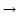        Учебный материал систематизирован по сферам возможных проявлений рисков и опасностей:помещения и бытовые условия; улица и общественные места;природные условия; коммуникационные связи и каналы;объекты и учреждения культуры и другие.Программой ОБЖ предусматривается использование практикоориентированных интерактивных форм организации учебных занятий с возможностью применения тренажёрных систем и виртуальных моделей. При этом использование цифровой образовательной среды на учебных занятиях должно быть разумным, компьютер и дистанционные образовательные технологии не способны полностью заменить педагога и практические действия обучающихся.       В условиях современного исторического процесса с появлением новых глобальных и региональных природных, техногенных, социальных вызовов и угроз безопасности России (критичные изменения климата, негативные медико-биологические, экологические, информационные факторы и другие условия жизнедеятельности) возрастает приоритет вопросов безопасности, их значение не только для самого человека, но также для общества и государства. При этом центральной проблемой безопасности жизнедеятельности остаётся сохранение жизни и здоровья каждого человека.        В данных обстоятельствах колоссальное значение приобретает качественное образование подрастающего поколения россиян, направленное на формирование гражданской идентичности, воспитание личности безопасного типа, овладение знаниями, умениями, навыками и компетенцией для обеспечения безопасности в повседневной жизни. Актуальность совершенствования учебно-методического обеспечения учебного процесса по предмету ОБЖ определяется системообразующими документами в области безопасности: Стратегия национальной безопасности Российской Федерации (Указ Президента Российской Федерации от 2 июля 2021 г. № 400), Доктрина информационной безопасности Российской Федерации (Указ Президента Российской Федерации от 5 декабря 2016 г. № 646), Национальные цели развития Российской Федерации на период до 2030 года (Указ Президента Российской Федерации от 21 июля 2020 г. № 474), государственная программа Российской Федерации «Развитие образования» (постановление Правительства Российской Федерации от 26 декабря 2017 г. № 1642).        ОБЖ является системообразующим учебным предметом, имеет свои дидактические компоненты во всех без исключения предметных областях и реализуется через приобретение необходимых знаний, выработку и закрепление системы взаимосвязанных навыков и умений, формирование компетенций в области безопасности, поддержанных согласованным изучением других учебных предметов. Научной базой учебного предмета ОБЖ является общая теория безопасности, исходя из которой он должен обеспечивать формирование целостного видения всего комплекса проблем безопасности, включая глобальные, что позволит обосновать оптимальную систему обеспечения безопасности личности, общества и государства, а также актуализировать для обучающихся построение адекватной модели индивидуального безопасного поведения в повседневной жизни, сформировать у них базовый уровень культуры безопасности жизнедеятельности.         В настоящее время с учётом новых вызовов и угроз подходы к изучению ОБЖ входит в предметную область «Физическая культура и основы безопасности жизнедеятельности», является обязательным для изучения на уровне основного общего образования.        Изучение ОБЖ направлено на обеспечение формирования базового уровня культуры безопасности жизнедеятельности, что способствует выработке у обучающихся умений распознавать угрозы, избегать опасности, нейтрализовывать конфликтные ситуации, решать сложные вопросы социального характера, грамотно вести себя в чрезвычайных ситуациях. Такой подход содействует закреплению навыков, позволяющих обеспечивать защиту жизни и здоровья человека, формированию необходимых для этого волевых и морально-нравственных качеств, предоставляет широкие возможности для эффективной социализации, необходимой для успешной адаптации обучающихся к современной техно-социальной и информационной среде, способствует проведению мероприятий профилактического характера в сфере безопасности.        Целью изучения ОБЖ на уровне основного общего образования является формирование у обучающихся базового уровня культуры безопасности жизнедеятельности в соответствии с современными потребностями личности, общества и государства, что предполагает:способность построения модели индивидуального безопасного поведения на основе понимания необходимости ведения здорового образа жизни, причин, механизмов возникновения и возможных последствий различных опасных и чрезвычайных ситуаций, знаний и умений применять необходимые средства и приемы рационального и безопасного поведения при их проявлении;сформированность активной жизненной позиции, осознанное понимание значимости личного безопасного поведения в интересах безопасности личности, общества и государства;знание и понимание роли государства и общества в решении задач обеспечения национальной безопасности и защиты населения от опасных и чрезвычайных ситуаций природного, техногенного и социального характера.В целях обеспечения индивидуальных потребностей обучающихся в формировании культуры безопасности жизнедеятельности на основе расширения знаний и умений, углубленного понимания значимости безопасного поведения в условиях опасных и чрезвычайных ситуаций для личности, общества и государства ОБЖ может изучаться в 5-7 классах из расчета 1 час в неделю за счет использования части учебного плана, формируемого участниками образовательных отношений (всего 102 часа).           Общее число часов, рекомендованных для изучения ОБЖ в 8-9 классах, составляет 68 часов, по 1 часу в неделю за счет обязательной части учебного плана основного общего образования.         Организация вправе самостоятельно определять последовательность тематических линий учебного предмета ОБЖ и количество часов для их освоения. Конкретное наполнение модулей может быть скорректировано и конкретизировано с учётом региональных (географических, социальных, этнических и другие), а также бытовых и других местных особенностей.Содержание обученияМодуль № 1 «Культура безопасности жизнедеятельности в современном обществе»:цель и задачи учебного предмета ОБЖ, его ключевые понятия и значение для человека;смысл понятий «опасность», «безопасность», «риск», «культура безопасности жизнедеятельности»;источники и факторы опасности, их классификация; общие принципы безопасного поведения;виды чрезвычайных ситуаций, сходство и различия опасной, экстремальной и чрезвычайной ситуаций;уровни взаимодействия человека и окружающей среды;механизм перерастания повседневной ситуации в чрезвычайную ситуацию, правила поведения в опасных и чрезвычайных ситуациях.Модуль № 2 «Безопасность в быту»:основные источники опасности в быту и их классификация;защита прав потребителя, сроки годности и состав продуктов питания;бытовые отравления и причины их возникновения, классификация ядовитых веществ и их опасности;признаки отравления, приёмы и правила оказания первой помощи;правила комплектования и хранения домашней аптечки;бытовые травмы и правила их предупреждения, приёмы и правила оказания первой помощи;правила обращения с газовыми и электрическими приборами, приёмы и правила оказания первой помощи;правила поведения в подъезде и лифте, а также при входе и выходе из них;пожар и факторы его развития;условия и причины возникновения пожаров, их возможные последствия, приёмы и правила оказания первой помощи;первичные средства пожаротушения;правила вызова экстренных служб и порядок взаимодействия с ними, ответственность за ложные сообщения;права, обязанности и ответственность граждан в области пожарной безопасности;ситуации криминального характера, правила поведения с малознакомыми людьми;меры по предотвращению проникновения злоумышленников в дом, правила поведения при попытке проникновения в дом посторонних;классификация аварийных ситуаций в коммунальных системах жизнеобеспечения;правила подготовки к возможным авариям на коммунальных системах, порядок действий при авариях на коммунальных системах.Модуль № 3 «Безопасность на транспорте»:правила дорожного движения и их значение, условия обеспечения безопасности участников дорожного движения;правила дорожного движения и дорожные знаки для пешеходов;«дорожные ловушки» и правила их предупреждения; световозвращающие элементы и правила их применения; правила дорожного движения для пассажиров;обязанности пассажиров маршрутных транспортных средств, ремень безопасности и правила его применения;порядок действий пассажиров при различных происшествиях в маршрутных транспортных средствах, в том числе вызванных террористическим актом; правила поведения пассажира мотоцикла;правила дорожного движения для водителя велосипеда и иных индивидуальных средств передвижения (электросамокаты, гироскутеры, моноколёса, сигвеи и другие), правила безопасного использования мототранспорта (мопедов и мотоциклов);дорожные знаки для водителя велосипеда, сигналы велосипедиста;правила подготовки велосипеда к пользованию;дорожно-транспортные происшествия и причины их возникновения; основные факторы риска возникновения дорожно-транспортных происшествий;порядок действий очевидца дорожно-транспортного происшествия;порядок действий при пожаре на транспорте;особенности различных видов транспорта (подземного, железнодорожного, водного, воздушного);обязанности и порядок действий пассажиров при различных происшествиях на отдельных видах транспорта, в том числе вызванных террористическим актом;первая помощь и последовательность её оказания;правила и приёмы оказания первой помощи при различных травмах в результате чрезвычайных ситуаций на транспорте.Модуль № 4 «Безопасность в общественных местах»:общественные места и их характеристики, потенциальные источники опасности в общественных местах;правила вызова экстренных служб и порядок взаимодействия с ними;массовые мероприятия и правила подготовки к ним, оборудование мест массового пребывания людей;порядок действий при беспорядках в местах массового пребывания людей;порядок действий при попадании в толпу и давку;порядок действий при обнаружении угрозы возникновения пожара;порядок действий при эвакуации из общественных мест и зданий;опасности криминогенного и антиобщественного характера в общественных местах, порядок действий при их возникновении;порядок действий при обнаружении бесхозных (потенциально опасных) вещей и предметов, а также в условиях совершения террористического акта, в том числе при захвате и освобождении заложников;порядок действий при взаимодействии с правоохранительными органами.Модуль № 5 «Безопасность в природной среде»:чрезвычайные ситуации природного характера и их классификация;правила поведения, необходимые для снижения риска встречи с дикими животными, порядок действий при встрече с ними;порядок действий при укусах диких животных, змей, пауков, клещей и насекомых;различия съедобных и ядовитых грибов и растений, правила поведения, необходимые для снижения риска отравления ядовитыми грибами и растениями;автономные условия, их особенности и опасности, правила подготовки к длительному автономному существованию;порядок действий при автономном существовании в природной среде;правила ориентирования на местности, способы подачи сигналов бедствия;природные пожары, их виды и опасности, факторы и причины их возникновения, порядок действий при нахождении в зоне природного пожара;устройство гор и классификация горных пород, правила безопасного поведения в горах;снежные лавины, их характеристики и опасности, порядок действий при попадании в лавину;камнепады, их характеристики и опасности, порядок действий, необходимых для снижения риска попадания под камнепад;сели, их характеристики и опасности, порядок действий при попадании в зону селя;оползни, их характеристики и опасности, порядок действий при начале оползня;общие правила безопасного поведения на водоёмах, правила купания в подготовленных и неподготовленных местах;порядок действий при обнаружении тонущего человека; правила поведения при нахождении на плавсредствах; правила поведения при нахождении на льду, порядок действий при обнаружении человека в полынье;наводнения, их характеристики и опасности, порядок действий при наводнении;цунами, их характеристики и опасности, порядок действий при нахождении в зоне цунами;ураганы, бури, смерчи, их характеристики и опасности, порядок действий при ураганах, бурях и смерчах;грозы, их характеристики и опасности, порядок действий при попадании в грозу;землетрясения и извержения вулканов, их характеристики и опасности, порядок действий при землетрясении, в том числе при попадании под завал, при нахождении в зоне извержения вулкана;смысл понятий «экология» и «экологическая культура», значение экологии для устойчивого развития общества;правила безопасного поведения при неблагоприятной экологической обстановке.Модуль № 6 «Здоровье и как его сохранить. Основы медицинских знаний»:смысл понятий «здоровье» и «здоровый образ жизни», их содержание и значение для человека;факторы, влияющие на здоровье человека, опасность вредных привычек (табакокурение, алкоголизм, наркомания, чрезмерное увлечение электронными изделиями бытового назначения (игровые приставки, мобильные телефоны сотовой связи и другие);элементы здорового образа жизни, ответственность за сохранение здоровья; понятие «инфекционные заболевания», причины их возникновения;механизм распространения инфекционных заболеваний, меры их профилактики и защиты от них;порядок действий при возникновении чрезвычайных ситуаций биолого-социального происхождения (эпидемия, пандемия); мероприятия, проводимые государством по обеспечению безопасности населения при угрозе и во время чрезвычайных ситуаций биолого-социального происхождения;понятие «неинфекционные заболевания» и их классификация, факторы риска неинфекционных заболеваний;меры профилактики неинфекционных заболеваний и защиты от них; диспансеризация и её задачи;понятия «психическое здоровье» и «психологическое благополучие», современные модели психического здоровья и здоровой личности;стресс и его влияние на человека, меры профилактики стресса, способы самоконтроля и саморегуляции эмоциональных состояний;понятие «первая помощь» и обязанность по её оказанию, универсальный алгоритм оказания первой помощи;назначение и состав аптечки первой помощи;порядок действий при оказании первой помощи в различных ситуациях, приёмы психологической поддержки пострадавшего.Модуль № 7 «Безопасность в социуме»:общение и его значение для человека, способы организации эффективного и позитивного общения;приёмы и правила безопасной межличностной коммуникации и комфортного взаимодействия в группе, признаки конструктивного и деструктивного общения;понятие «конфликт» и стадии его развития, факторы и причины развития конфликта;условия и ситуации возникновения межличностных и групповых конфликтов, безопасные и эффективные способы избегания и разрешения конфликтных ситуаций;правила поведения для снижения риска конфликта и порядок действий при его опасных проявлениях;способ разрешения конфликта с помощью третьей стороны (модератора);опасные формы проявления конфликта:агрессия, домашнее насилие и буллинг;манипуляции в ходе межличностного общения, приёмы распознавания манипуляций и способы противостояния им;приёмы распознавания противозаконных проявлений манипуляции (мошенничество, вымогательство, подстрекательство к действиям, которые могут причинить вред жизни и здоровью, и вовлечение в преступную, асоциальную или деструктивную деятельность) и способы защиты от них;современные молодёжные увлечения и опасности, связанные с ними, правила безопасного поведения;правила безопасной коммуникации с незнакомыми людьми.Модуль № 8 «Безопасность в информационном пространстве»:понятие «цифровая среда», её характеристики и примеры информационных и компьютерных угроз, положительные возможности цифровой среды;риски и угрозы при использовании Интернета электронных изделий бытового назначения (игровых приставок, мобильных телефонов сотовой связи и другие);общие принципы безопасного поведения, необходимые для предупреждения возникновения сложных и опасных ситуаций в личном цифровом пространстве;опасные явления цифровой среды: вредоносные программы и приложения и их разновидности;правила кибергигиены, необходимые для предупреждения возникновения сложных и опасных ситуаций в цифровой среде;основные виды опасного и запрещённого контента в Интернете и его признаки, приёмы распознавания опасностей при использовании Интернета;противоправные действия в Интернете;правила цифрового поведения, необходимого для предотвращения рисков и угроз при использовании Интернета (кибербуллинга, вербовки в различные организации и группы);деструктивные течения в Интернете, их признаки и опасности, правила безопасного использования Интернета по предотвращению рисков и угроз вовлечения в различную деструктивную деятельность.Модуль № 9 «Основы противодействия экстремизму и терроризму»:понятия «экстремизм» и «терроризм», их содержание, причины, возможные варианты проявления и последствия;цели и формы проявления террористических актов, их последствия, уровни террористической опасности;основы общественно-государственной системы противодействия экстремизму и терроризму, контртеррористическая операция и её цели;признаки вовлечения в террористическую деятельность, правила антитеррористического поведения;признаки угроз и подготовки различных форм терактов, порядок действий при их обнаружении;правила безопасного поведения в условиях совершения теракта;порядок действий при совершении теракта (нападение террористов и попытка захвата заложников, попадание в заложники, огневой налёт, наезд транспортного средства, подрыв взрывного устройства).Модуль № 10 «Взаимодействие личности, общества и государства в обеспечении безопасности жизни и здоровья населения»:классификация чрезвычайных ситуаций природного и техногенного характера;единая государственная система предупреждения и ликвидации чрезвычайных ситуаций (РСЧС), её задачи, структура, режимы функционирования;государственные службы обеспечения безопасности, их роль и сфера ответственности, порядок взаимодействия с ними;общественные институты и их место в системе обеспечения безопасности жизни и здоровья населения;права, обязанности и роль граждан Российской Федерации в области защиты населения от чрезвычайных ситуаций;антикоррупционное поведение как элемент общественной и государственной безопасности;информирование и оповещение населения о чрезвычайных ситуациях, система ОКСИОН;сигнал «Внимание всем!», порядок действий населения при его получении, в том числе при авариях с выбросом химических и радиоактивных веществ;средства индивидуальной и коллективной защиты населения, порядок пользования фильтрующим противогазом;эвакуация населения в условиях чрезвычайных ситуаций, порядок действий населения при объявлении эвакуации.Планируемые результаты освоения программы ОБЖ        Личностные результаты достигаются в единстве учебной и воспитательной деятельности в соответствии с традиционными российскими социокультурными и духовно-нравственными ценностями, принятыми в обществе правилами и нормами поведения. Способствуют процессам самопознания, самовоспитания и саморазвития, формирования внутренней позиции личности и проявляются в индивидуальных социально значимых качествах, которые выражаются прежде всего в готовности обучающихся к саморазвитию, самостоятельности, инициативе и личностному самоопределению; осмысленному ведению здорового и безопасного образа жизни и соблюдению правил экологического поведения; к целенаправленной социально значимой деятельности; принятию внутренней позиции личности как особого ценностного отношения к себе, к окружающим людям и к жизни в целом.       Личностные результаты, формируемые в ходе изучения учебного предмета ОБЖ, должны отражать готовность обучающихся руководствоваться системой позитивных ценностных ориентаций и расширение опыта деятельности на её основе.Личностные результаты изучения ОБЖ включают:1) патриотическое воспитание:осознание российской гражданской идентичности в поликультурном и многоконфессиональном обществе, проявление интереса к познанию родного языка, истории, культуры Российской Федерации, своего края, народов России; ценностное отношение к достижениям своей Родины - России, к науке, искусству, спорту, технологиям, боевым подвигам и трудовым достижениям народа; уважение к символам России, государственным праздникам, историческому и природному наследию и памятникам, традициям разных народов, проживающих в родной стране;формирование чувства гордости за свою Родину, ответственного отношения к выполнению конституционного долга - защите Отечества;2) гражданское воспитание:готовность к выполнению обязанностей гражданина и реализации его прав, уважение прав, свобод и законных интересов других людей; активное участие в жизни семьи, организации, местного сообщества, родного края, страны; неприятие любых форм экстремизма, дискриминации; понимание роли различных социальных институтов в жизни человека; представление об основных правах, свободах и обязанностях гражданина, социальных нормах и правилах межличностных отношений в поликультурном и многоконфессиональном обществе; представление о способах противодействия коррупции; готовность к разнообразной совместной деятельности, стремление к взаимопониманию и взаимопомощи, активное участие в школьном самоуправлении; готовность к участию в гуманитарной деятельности (волонтёрство, помощь людям, нуждающимся в ней);сформированность активной жизненной позиции, умений и навыков личного участия в обеспечении мер безопасности личности, общества и государства;понимание и признание особой роли России в обеспечении государственной и международной безопасности, обороны страны, осмысление роли государства и общества в решении задачи защиты населения от опасных и чрезвычайных ситуаций природного, техногенного и социального характера;знание и понимание роли государства в противодействии основным вызовам современности: терроризму, экстремизму, незаконному распространению наркотических средств, неприятие любых форм экстремизма, дискриминации, формирование веротерпимости, уважительного и доброжелательного отношения к другому человеку, его мнению, развитие способности к конструктивному диалогу с другими людьми;3) духовно-нравственное воспитание:ориентация на моральные ценности и нормы в ситуациях нравственного выбора;готовность оценивать своё поведение и поступки, а также поведение и поступки других людей с позиции нравственных и правовых норм с учётом осознания последствий поступков; активное неприятие асоциальных поступков, свобода и ответственность личности в условиях индивидуального и общественного пространства;развитие ответственного отношения к ведению здорового образа жизни, исключающего употребление наркотиков, алкоголя, курения и нанесение иного вреда собственному здоровью и здоровью окружающих;формирование личности безопасного типа, осознанного и ответственного отношения к личной безопасности и безопасности других людей;4) эстетическое воспитание:формирование гармоничной личности, развитие способности воспринимать, ценить и создавать прекрасное в повседневной жизни;понимание взаимозависимости счастливого юношества и безопасного личного поведения в повседневной жизни;5) ценности научного познания:ориентация в деятельности на современную систему научных представлений об основных закономерностях развития человека, природы и общества, взаимосвязях человека с природной и социальной средой;овладение основными навыками исследовательской деятельности, установка на осмысление опыта, наблюдений, поступков и стремление совершенствовать пути достижения индивидуального и коллективного благополучия;формирование современной научной картины мира, понимание причин, механизмов возникновения и последствий распространённых видов опасных и чрезвычайных ситуаций, которые могут произойти во время пребывания в различных средах (бытовые условия, дорожное движение, общественные места и социум, природа, коммуникационные связи и каналы);установка на осмысление опыта, наблюдений и поступков, овладение способностью оценивать и прогнозировать неблагоприятные факторы обстановки и принимать обоснованные решения в опасной (чрезвычайной) ситуации с учётом реальных условий и возможностей;6) физическое воспитание, формирование культуры здоровья и эмоционального благополучия:понимание личностного смысла изучения учебного предмета ОБЖ, его значения для безопасной и продуктивной жизнедеятельности человека, общества и государства;осознание ценности жизни; ответственное отношение к своему здоровью и установка на здоровый образ жизни (здоровое питание, соблюдение гигиенических правил, сбалансированный режим занятий и отдыха, регулярная физическая активность); осознание последствий и неприятие вредных привычек (употребление алкоголя, наркотиков, курение) и иных форм вреда для физического и психического здоровья; соблюдение правил безопасности, в том числе навыков безопасного поведения в интернет-среде; способность адаптироваться к стрессовым ситуациям и меняющимся социальным, информационным и природным условиям, в том числе осмысливая собственный опыт и выстраивая дальнейшие цели;умение принимать себя и других, не осуждая;умение осознавать эмоциональное состояние своё и других, уметь управлять собственным эмоциональным состоянием;сформированность навыка рефлексии, признание своего права на ошибку и такого же права другого человека;7) трудовое воспитание:установка на активное участие в решении практических задач (в рамках семьи, организации, города, края) технологической и социальной направленности, способность инициировать, планировать и самостоятельно выполнять такого рода деятельность; интерес к практическому изучению профессий и труда различного рода, в том числе на основе применения изучаемого предметного знания; осознание важности обучения на протяжении всей жизни для успешной профессиональной деятельности и развитие необходимых умений для этого; готовность адаптироваться в профессиональной среде; уважение к труду и результатам трудовой деятельности; осознанный выбор и построение индивидуальной траектории образования и жизненных планов с учётом личных и общественных интересов и потребностей;укрепление ответственного отношения к учёбе, способности применять меры и средства индивидуальной защиты, приёмы рационального и безопасного поведения в опасных и чрезвычайных ситуациях;овладение умениями оказывать первую помощь пострадавшим при потере сознания, остановке дыхания, наружных кровотечениях, попадании инородных тел в верхние дыхательные пути, травмах различных областей тела, ожогах, отморожениях, отравлениях;установка на овладение знаниями и умениями предупреждения опасных и чрезвычайных ситуаций, во время пребывания в различных средах (в помещении, на улице, на природе, в общественных местах и на массовых мероприятиях, при коммуникации, при воздействии рисков культурной среды);8) экологическое воспитание:ориентация на применение знаний из социальных и естественных наук для решения задач в области окружающей среды, планирования поступков и оценки их возможных последствий для окружающей среды; повышение уровня экологической культуры, осознание глобального характера экологических проблем и путей их решения; активное неприятие действий, приносящих вред окружающей среде; осознание своей роли как гражданина и потребителя в условиях взаимосвязи природной, технологической и социальной сред; готовность к участию в практической деятельности экологической направленности;освоение основ экологической культуры, методов проектирования собственной безопасной жизнедеятельности с учётом природных, техногенных и социальных рисков на территории проживания.        В результате изучения ОБЖ на уровне основного общего образования у обучающегося будут сформированы познавательные универсальные учебные действия, коммуникативные универсальные учебные действия, регулятивные универсальные учебные действия, совместная деятельность.У обучающегося будут сформированы следующие базовые логические действия как часть познавательных универсальных учебных действий:выявлять и характеризовать существенные признаки объектов (явлений);устанавливать существенный признак классификации, основания для обобщения и сравнения, критерии проводимого анализа;с учётом предложенной задачи выявлять закономерности и противоречия в рассматриваемых фактах, данных и наблюдениях; предлагать критерии для выявления закономерностей и противоречий;выявлять дефициты информации, данных, необходимых для решения поставленной задачи;выявлять причинно-следственные связи при изучении явлений и процессов; делать выводы с использованием дедуктивных и индуктивных умозаключений, умозаключений по аналогии, формулировать гипотезы о взаимосвязях;самостоятельно выбирать способ решения учебной задачи (сравнивать несколько вариантов решения, выбирать наиболее подходящий с учётом самостоятельно выделенных критериев).У обучающегося будут сформированы следующие базовые исследовательские действия как часть познавательных универсальных учебных действий:формулировать проблемные вопросы, отражающие несоответствие между рассматриваемым и наиболее благоприятным состоянием объекта (явления) повседневной жизни;обобщать, анализировать и оценивать получаемую информацию, выдвигать гипотезы, аргументировать свою точку зрения, делать обоснованные выводы по результатам исследования;проводить (принимать участие) небольшое самостоятельное исследование заданного объекта (явления), устанавливать причинно-следственные связи;прогнозировать возможное дальнейшее развитие процессов, событий и их последствия в аналогичных или сходных ситуациях, а также выдвигать предположения об их развитии в новых условиях и контекстах.У обучающегося будут сформированы следующие умения работать с информацией как часть познавательных универсальных учебных действий:применять различные методы, инструменты и запросы при поиске и отборе информации или данных из источников с учётом предложенной учебной задачи и заданных критериев;выбирать, анализировать, систематизировать и интерпретировать информацию различных видов и форм представления;находить сходные аргументы (подтверждающие или опровергающие одну и ту же идею, версию) в различных информационных источниках;самостоятельно выбирать оптимальную форму представления информации и иллюстрировать решаемые задачи несложными схемами, диаграммами, иной графикой и их комбинациями;оценивать надёжность информации по критериям, предложенным педагогическим работником или сформулированным самостоятельно;эффективно запоминать и систематизировать информацию;овладение системой универсальных познавательных действий обеспечивает сформированность когнитивных навыков обучающихся.У обучающегося будут сформированы следующие умения общения как часть коммуникативных универсальных учебных действий:уверенно высказывать свою точку зрения в устной и письменной речи, выражать эмоции в соответствии с форматом и целями общения, определять предпосылки возникновения конфликтных ситуаций и выстраивать грамотное общение для их смягчения;распознавать невербальные средства общения, понимать значение социальных знаков и намерения других, уважительно, в корректной форме формулировать свои взгляды;сопоставлять свои суждения с суждениями других участников диалога, обнаруживать различие и сходство позиций;в ходе общения задавать вопросы и выдавать ответы по существу решаемой учебной задачи, обнаруживать различие и сходство позиций других участников диалога;публично представлять результаты решения учебной задачи, самостоятельно выбирать наиболее целесообразный формат выступления и готовить различные презентационные материалы.У обучающегося будут сформированы следующие умения самоорганизации как части регулятивных универсальных учебных действий:выявлять проблемные вопросы, требующие решения в жизненных и учебных ситуациях;аргументированно определять оптимальный вариант принятия решений, самостоятельно составлять алгоритм (часть алгоритма) и способ решения учебной задачи с учётом собственных возможностей и имеющихся ресурсов;составлять план действий, находить необходимые ресурсы для его выполнения, при необходимости корректировать предложенный алгоритм, брать ответственность за принятое решение.У обучающегося будут сформированы следующие умения самоконтроля, эмоционального интеллекта как части регулятивных универсальных учебных действий:давать адекватную оценку ситуации, предвидеть трудности, которые могут возникнуть при решении учебной задачи, и вносить коррективы в деятельность на основе новых обстоятельств;объяснять причины достижения (недостижения) результатов деятельности, давать оценку приобретённому опыту, уметь находить позитивное в произошедшей ситуации;оценивать соответствие результата цели и условиям;управлять собственными эмоциями и не поддаваться эмоциям других, выявлять и анализировать их причины;ставить себя на место другого человека, понимать мотивы и намерения другого, регулировать способ выражения эмоций;осознанно относиться к другому человеку, его мнению, признавать право на ошибку свою и чужую;быть открытым себе и другим, осознавать невозможность контроля всего вокруг.У обучающегося будут сформированы следующие умения совместной деятельности:понимать и использовать преимущества командной и индивидуальной работы при решении конкретной учебной задачи;планировать организацию совместной деятельности (распределять роли и понимать свою роль, принимать правила учебного взаимодействия, обсуждать процесс и результат совместной работы, подчиняться, выделять общую точку зрения, договариваться о результатах);определять свои действия и действия партнёра, которые помогали или затрудняли нахождение общего решения, оценивать качество своего вклада в общий продукт по заданным участниками группы критериям, разделять сферу ответственности и проявлять готовность к предоставлению отчёта перед группой.Предметные результаты освоения программы по ОБЖ на уровне основного общего образования        Предметные результаты характеризуют сформированностью у обучающихся основ культуры безопасности жизнедеятельности и проявляются в способности построения и следования модели индивидуального безопасного поведения и опыте её применения в повседневной жизни.Приобретаемый опыт проявляется в понимании существующих проблем безопасности и усвоении обучающимися минимума основных ключевых понятий, которые в дальнейшем будут использоваться без дополнительных разъяснений, приобретении систематизированных знаний основ комплексной безопасности личности, общества и государства, индивидуальной системы здорового образа жизни, антиэкстремистского мышления и антитеррористического поведения, овладении базовыми медицинскими знаниями и практическими умениями безопасного поведения в повседневной жизни.         Предметные результаты по ОБЖ должны обеспечивать:1) сформированность культуры безопасности жизнедеятельности на основе освоенных знаний и умений, системного и комплексного понимания значимости безопасного поведения в условиях опасных и чрезвычайных ситуаций для личности, общества и государства;2) сформированность социально ответственного отношения к ведению здорового образа жизни, исключающего употребление наркотиков, алкоголя, курения и нанесения иного вреда собственному здоровью и здоровью окружающих;3) сформированность активной жизненной позиции, умений и навыков личного участия в обеспечении мер безопасности личности, общества и государства;4) понимание и признание особой роли России в обеспечении государственной и международной безопасности, обороны страны, в противодействии основным вызовам современности: терроризму, экстремизму, незаконному распространению наркотических средств;5) сформированность чувства гордости за свою Родину, ответственного отношения к выполнению конституционного долга - защите Отечества;6) знание и понимание роли государства и общества в решении задачи обеспечения национальной безопасности и защиты населения от опасных и чрезвычайных ситуаций природного, техногенного и социального (в том числе террористического) характера;7) понимание причин, механизмов возникновения и последствий распространённых видов опасных и чрезвычайных ситуаций, которые могут произойти во время пребывания в различных средах (бытовые условия, дорожное движение, общественные места и социум, природа, коммуникационные связи и каналы);8) овладение знаниями и умениями применять меры и средства индивидуальной защиты, приёмы рационального и безопасного поведения в опасных и чрезвычайных ситуациях;9) освоение основ медицинских знаний и владение умениями оказывать первую помощь пострадавшим при потере сознания, остановке дыхания, наружных кровотечениях, попадании инородных тел в верхние дыхательные пути, травмах различных областей тела, ожогах, отморожениях, отравлениях;10) умение оценивать и прогнозировать неблагоприятные факторы обстановки и принимать обоснованные решения в опасной (чрезвычайной) ситуации с учётом реальных условий и возможностей;11) освоение основ экологической культуры, методов проектирования собственной безопасной жизнедеятельности с учётом природных, техногенных и социальных рисков на территории проживания;12) овладение знаниями и умениями предупреждения опасных и чрезвычайных ситуаций во время пребывания в различных средах (бытовые условия, дорожное движение, общественные места и социум, природа, коммуникационные связи и каналы).       Достижение результатов освоения программы ОБЖ обеспечивается посредством включения в указанную программу предметных результатов освоения модулей ОБЖ.Образовательная организация вправе самостоятельно определять последовательность для освоения обучающимися модулей ОБЖ.       Предлагается распределение предметных результатов, формируемых в ходе изучения учебного предмета ОБЖ, сгруппировать по учебным модулям:модуль № 1 «Культура безопасности жизнедеятельности в современном обществе»:объяснять понятия опасной и чрезвычайной ситуации, анализировать, в чём их сходство и различия (виды чрезвычайных ситуаций, в том числе террористического характера);раскрывать смысл понятия культуры безопасности (как способности предвидеть, по возможности избегать, действовать в опасных ситуациях);приводить примеры угрозы физическому, психическому здоровью человека и/или нанесения ущерба имуществу, безопасности личности, общества, государства;классифицировать источники опасности и факторы опасности (природные, физические, биологические, химические, психологические, социальные источники опасности - люди, животные, вирусы и бактерии; вещества, предметы и явления), в том числе техногенного происхождения;раскрывать общие принципы безопасного поведения;модуль № 2 «Безопасность в быту»:объяснять особенности жизнеобеспечения жилища;классифицировать источники опасности в быту (пожароопасные предметы, электроприборы, газовое оборудование, бытовая химия, медикаменты);знать права, обязанности и ответственность граждан в области пожарной безопасности;соблюдать правила безопасного поведения, позволяющие предупредить возникновение опасных ситуаций в быту;распознавать ситуации криминального характера;знать о правилах вызова экстренных служб и ответственности за ложные сообщения;безопасно действовать при возникновении аварийных ситуаций техногенного происхождения в коммунальных системах жизнеобеспечения (водо- и газоснабжение, канализация, электроэнергетические и тепловые сети);безопасно действовать в ситуациях криминального характера;безопасно действовать при пожаре в жилых и общественных зданиях, в том числе правильно использовать первичные средства пожаротушения;модуль № 3 «Безопасность на транспорте»:классифицировать виды опасностей на транспорте (наземный, подземный, железнодорожный, водный, воздушный);соблюдать правила дорожного движения, установленные для пешехода, пассажира, водителя велосипеда и иных средств передвижения;предупреждать возникновение сложных и опасных ситуаций на транспорте, в том числе криминогенного характера и ситуации угрозы террористического акта;безопасно действовать в ситуациях, когда человек стал участником происшествия на транспорте (наземном, подземном, железнодорожном, воздушном, водном), в том числе вызванного террористическим актом;модуль № 4 «Безопасность в общественных местах»:характеризовать потенциальные источники опасности в общественных местах, в том числе техногенного происхождения; распознавать и характеризовать ситуации криминогенного и антиобщественного характера (кража, грабёж, мошенничество, хулиганство, ксенофобия);соблюдать правила безопасного поведения в местах массового пребывания людей (в толпе);знать правила информирования экстренных служб;безопасно действовать при обнаружении в общественных местах бесхозных (потенциально опасных) вещей и предметов;эвакуироваться из общественных мест и зданий;безопасно действовать при возникновении пожара и происшествиях в общественных местах;безопасно действовать в условиях совершения террористического акта, в том числе при захвате и освобождении заложников;безопасно действовать в ситуациях криминогенного и антиобщественного характера;модуль № 5 «Безопасность в природной среде»:раскрывать смысл понятия экологии, экологической культуры, значение экологии для устойчивого развития общества;помнить и выполнять правила безопасного поведения при неблагоприятной экологической обстановке;соблюдать правила безопасного поведения на природе;объяснять правила безопасного поведения на водоёмах в различное время года;безопасно действовать в случае возникновения чрезвычайных ситуаций геологического происхождения (землетрясения, извержения вулкана), чрезвычайных ситуаций метеорологического происхождения (ураганы, бури, смерчи), гидрологического происхождения (наводнения, сели, цунами, снежные лавины), природных пожаров (лесные, торфяные, степные);характеризовать правила само- и взаимопомощи терпящим бедствие на воде; безопасно действовать при автономном существовании в природной среде, учитывая вероятность потери ориентиров (риска заблудиться), встречи с дикими животными, опасными насекомыми, клещами и змеями, ядовитыми грибами и растениями;знать и применять способы подачи сигнала о помощи;модуль № 6 «Здоровье и как его сохранить. Основы медицинских знаний»:раскрывать смысл понятий здоровья (физического и психического) и здорового образа жизни;характеризовать факторы, влияющие на здоровье человека; раскрывать понятия заболеваний, зависящих от образа жизни (физических нагрузок, режима труда и отдыха, питания, психического здоровья и психологического благополучия);негативно относиться к вредным привычкам (табакокурение, алкоголизм, наркомания, игровая зависимость);приводить примеры мер защиты от инфекционных и неинфекционных заболеваний;безопасно действовать в случае возникновения чрезвычайных ситуаций биолого-социального происхождения (эпидемии, пандемии);характеризовать основные мероприятия, проводимые в Российской Федерации по обеспечению безопасности населения при угрозе и во время чрезвычайных ситуаций биолого-социального характера;оказывать первую помощь и самопомощь при неотложных состояниях;модуль № 7 «Безопасность в социуме»:приводить примеры межличностного и группового конфликта;характеризовать способы избегания и разрешения конфликтных ситуаций; характеризовать опасные проявления конфликтов (в том числе насилие, буллинг (травля);приводить примеры манипуляций (в том числе в целях вовлечения в экстремистскую, террористическую и иную деструктивную деятельность, в субкультуры и формируемые на их основе сообщества экстремистской и суицидальной направленности) и способов противостоять манипуляциям;соблюдать правила коммуникации с незнакомыми людьми (в том числе с подозрительными людьми, у которых могут иметься преступные намерения);соблюдать правила безопасного и комфортного существования со знакомыми людьми и в различных группах, в том числе в семье, классе, коллективе кружка/секции/спортивной команды, группе друзей;распознавать опасности и соблюдать правила безопасного поведения в практике современных молодёжных увлечений;безопасно действовать при опасных проявлениях конфликта и при возможных манипуляциях;модуль № 8 «Безопасность в информационном пространстве»:приводить примеры информационных и компьютерных угроз;характеризовать потенциальные риски и угрозы при использовании сети Интернет, предупреждать риски и угрозы в Интернете (в том числе вовлечения в экстремистские, террористические и иные деструктивные интернетсообщества);владеть принципами безопасного использования Интернета, электронных изделий бытового назначения (игровые приставки, мобильные телефоны сотовой связи и другие);предупреждать возникновение сложных и опасных ситуаций; характеризовать и предотвращать потенциальные риски и угрозы при использовании Интернета (например: мошенничество, игромания, деструктивные сообщества в социальных сетях);модуль № 9 «Основы противодействия экстремизму и терроризму»: объяснять понятия экстремизма, терроризма, их причины и последствия; сформировать негативное отношение к экстремистской и террористической деятельности;объяснять организационные основы системы противодействия терроризму и экстремизму в Российской Федерации;распознавать ситуации угрозы террористического акта в доме, в общественном месте;безопасно действовать при обнаружении в общественных местах бесхозных (или опасных) вещей и предметов;безопасно действовать в условиях совершения террористического акта, в том числе при захвате и освобождении заложников;модуль № 10 «Взаимодействие личности, общества и государства в обеспечении безопасности жизни и здоровья населения»:характеризовать роль человека, общества и государства при обеспечении безопасности жизни и здоровья населения в Российской Федерации;объяснять роль государственных служб Российской Федерации по защите населения при возникновении и ликвидации последствий чрезвычайных ситуаций в современных условиях; характеризовать основные мероприятия, проводимые в Российской Федерации, по обеспечению безопасности населения при угрозе и во время чрезвычайных ситуаций различного характера;объяснять правила оповещения и эвакуации населения в условиях чрезвычайных ситуаций;помнить и объяснять права и обязанности граждан Российской Федерации в области безопасности в условиях чрезвычайных ситуаций мирного и военного времени;владеть правилами безопасного поведения и безопасно действовать в различных ситуациях;владеть способами антикоррупционного поведения с учётом возрастных обязанностей;информировать население и соответствующие органы о возникновении опасных ситуаций.2.2.Программы отдельных учебных предметов, учебных курсов (в том числе внеурочной деятельности), учебных модулей на основе Примерных рабочих программ2.2.1. Рабочая программа по учебному предмету «Английский язык»       Программа по английскому языку на уровне основного общего образования составлена на основе «Требований к результатам освоения основной образовательной программы», представленных в Федеральном государственном образовательном стандарте основного общего образования, с учётом распределённых по классам проверяемых требований к результатам освоения основной образовательной программы основного общего образования и элементов содержания, представленных в Универсальном кодификаторе по иностранному (английскому) языку, а также на основе характеристики планируемых результатов духовно-нравственного развития, воспитания и социализации обучающихся.Пояснительная записка      Рабочая программа даёт представление о целях образования, развития и воспитания обучающихся на ступени общего образования средствами учебного предмета «Английский язык», определяет обязательную (инвариантную) часть содержания учебного курса по английскому языку. Рабочая программа устанавливает распределение обязательного предметного содержания по годам обучения; предусматривает примерный ресурс учебного времени, выделяемого на изучение тем/разделов курса, а также последовательность их изучения с учётом особенностей структуры английского языка и родного (русского) языка обучающихся, межпредметных связей английского языка с содержанием других общеобразовательных предметов, изучаемых в 5—9 классах, а также с учётом возрастных особенностей обучающихся. В рабочей программе для основной школы предусмотрено дальнейшее развитие всех речевых умений и овладение языковыми средствами, представлен- ными в рабочих программах начального общего образования, что обеспечивает преемственность в обучении английскому языку.Общая характеристика учебного предмета «Английский язык»     Предмету «Английский язык» принадлежит важное место в системе основного общего образования и воспитания современного школьника в условиях поликультурного и многоязычного мира. Изучение иностранного языка направлено на формирование коммуникативной культуры обучающихся, осознание роли языков как инструмента межличностного и межкультурного взаимодействия, способствует их общему речевому развитию, воспитанию гражданской идентичности, расширению кругозора, воспитанию чувств и эмоций. Наряду с этим иностранный язык выступает инструментом овладения другими предметными областями в сфере гуманитарных, математических, естественнонаучных и других наук и становится важной составляющей базы для общего и специального образования.     Построение программы имеет нелинейный характер и основано на концентрическом принципе. В каждом классе даются новые элементы содержания и новые требования . В процессе обучения освоенные на определённом этапе грамматические формы и конструкции повторяются и закрепляются на новом лексическом материале и расширяющемся тематическом содержании речи.      Владение иностранным языком обеспечивает быстрый доступ к передовым международным научным и технологическим достижениям и расширяет возможности образования и самообразования. Владение иностранным языком сейчас рассматривается как часть профессии, поэтому он является универсальным предметом, которым стремятся овладеть современные школьники независимо от выбранных ими профильных предметов (математика, история, хи- мия, физика и др.) . Таким образом, владение иностранным языком становится одним из важнейших средств социализации и успешной профессиональной деятельности выпускника школы.Цели изучения учебного предмета «Английский язык»      Цели иноязычного образования становятся более сложными по структуре, формулируются на ценностном, когнитивном и прагматическом уровнях и, соответственно, воплощаются в личностных, метапредметных/общеучебных/универсальных и предметных результатах обучения. А иностранные языки признаются средством общения и ценным ресурсом личности для самореализации и социальной адаптации; инструментом развития умений поиска, обработки и использования информации в познавательных целях, одним из средств воспитания качеств гражданина, патриота; развития национального самосознания, стремления к взаимопониманию между людьми разных стран. На прагматическом уровне целью иноязычного образования провозглашено формирование коммуникативной компетенции обучающихся в единстве таких её составляющих, как речевая, языковая, социокультурная, компенсаторная компетенции:речевая компетенция — развитие коммуникативных умений в четырёх основных видах речевой деятельности (говорении, аудировании, чтении, письме);языковая компетенция — овладение новыми языковыми средствами (фонетическими, орфографическими, лексиче- скими, грамматическими) в соответствии c отобранными те- мами общения; освоение знаний о языковых явлениях изуча- емого языка, разных способах выражения мысли в родном и иностранном языках; социокультурная/межкультурная компетенция — приоб- щение к культуре, традициям реалиям стран/страны изучае- мого языка в рамках тем и ситуаций общения, отвечающих опыту, интересам, психологическим особенностям учащихся основной школы на разных её этапах; формирование умения представлять свою страну, её культуру в условиях межкуль- турного общения;компенсаторная компетенция — развитие умений выхо- дить из положения в условиях дефицита языковых средств при получении и передаче информации .Наряду с иноязычной коммуникативной компетенцией средствами иностранного языка формируются ключевые универсальные учебные компетенции, включающие образовательную, ценностно-ориентационную, общекультурную, учебно-познавательную, информационную, социально-трудовую и компетенцию личностного самосовершенствования.      В соответствии с личностно ориентированной парадигмой об- разования основными подходами к обучению иностранным языкам признаются компетентностный, системно-деятельностный, межкультурный и коммуникативно-когнитивный. Совокупность перечисленных подходов предполагает возможность реализовать поставленные цели, добиться достижения планируемых результатов в рамках содержания, отобранного для основной школы, использования новых педагогических технологий (дифференциация, индивидуализация, проектная деятельность и др.) и использования современных средств обучения.Место учебного предмета «Английский язык» в учебном плане       Обязательный учебный предмет «Английский язык» входит в предметную область «Иностранные языки». На этапе основного общего образования количество учебных часов, выделяемых на изучение предмета как первого иностранного языка, — 3 часа в неделю, что составляет по 102 учебных часа на каждом году обучения с 5 по 9 класс.     Рабочая программа состоит из четырёх разделов: введение; содержание образования по английскому языку для данной ступени школьного образования по годам обучения (5— 9 классы), планируемые результаты (личностные, метапредметные результаты освоения учебного предмета «Английский язык» на уровне основного общего образования), предметные результаты по английскому языку по годам обучения (5—9 классы); тематическое планирование по годам обучения (5—9 классы).Содержание обучения учебному предмету «Английский язык»классКоммуникативные уменияФормирование умения общаться в устной и письменной форме, используя рецептивные и продуктивные виды речевой деятельности в рамках тематического содержания речи.Моя семья. Мои друзья. Семейные праздники: день рождения, Новый год.Внешность и характер человека/литературного персонажа. Досуг и увлечения/хобби современного подростка (чтение, кино, спорт).Здоровый образ жизни: режим труда и отдыха, здоровое питание.Покупки: одежда, обувь и продукты питания.Школа, школьная жизнь, школьная форма, изучаемые предметы. Переписка с зарубежными сверстниками.Каникулы в различное время года. Виды отдыха.Природа: дикие и домашние животные. Погода. Родной город/село. Транспорт.Родная страна и страна/страны изучаемого языка. Их географическое положение, столицы; достопримечательности, культурные особенности (национальные праздники, традиции, обычаи).Выдающиеся люди родной страны и страны/стран изучаемо- го языка: писатели, поэты.ГоворениеРазвитие коммуникативных умений диалогической речина базе умений, сформированных в начальной школе:диалог этикетного  характера:  начинать,  поддерживать и заканчивать разговор (в том числе разговор по телефону); поздравлять с праздником и вежливо реагировать на поздравление; выражать благодарность; вежливо соглашаться на предложение/отказываться от предложения собеседника;диалог — побуждение к действию: обращаться с просьбой, вежливо соглашаться/не соглашаться выполнить просьбу; приглашать собеседника к совместной деятельности, вежливо соглашаться/не соглашаться на предложение собеседника;диалог-расспрос: сообщать фактическую информацию, отвечая на вопросы разных видов; запрашивать интересующую ин- формацию.Вышеперечисленные умения диалогической речи развиваются в стандартных ситуациях неофициального общения в рамках тематического содержания речи класса с опорой на речевые ситуации, ключевые слова и/или иллюстрации, фотографии с соблюдением норм речевого этикета, принятых в стране/странах изучаемого языка.Объём диалога — до 5 реплик со стороны каждого собеседника.Развитие коммуникативных умений монологической речина базе умений, сформированных в начальной школе:- создание устных  связных  монологических  высказываний с использованием основных коммуникативных типов речи:описание (предмета, внешности и одежды человека), в том числе характеристика (черты характера реального человека или литературного персонажа);повествование/сообщение;- изложение (пересказ) основного содержания прочитанного текста;- краткое изложение результатов выполненной проектной работы.Данные умения монологической речи развиваются в стандартных ситуациях неофициального общения в рамках тематического содержания речи с опорой на ключевые слова, вопросы, план и/или иллюстрации, фотографии.Объём монологического высказывания — 5—6 фраз.АудированиеРазвитие коммуникативных умений аудирования на базе умений, сформированных в начальной школе:при непосредственном общении: понимание на слух речи учителя и одноклассников и вербальная/невербальная реакция на услышанное;при опосредованном общении: дальнейшее развитие умений восприятия и понимания на слух несложных адаптированных аутентичных текстов, содержащих отдельные незнакомые слова, с разной глубиной проникновения в их содержание в зависимости от поставленной коммуникативной задачи: с пониманием основного содержания, с пониманием запрашиваемой ин- формации с опорой и без опоры на иллюстрации.Аудирование с пониманием основного содержания текста предполагает умение определять основную тему и главные факты/события в воспринимаемом на слух тексте; игнорировать незнакомые слова, несущественные для понимания основного содержания.Аудирование с пониманием запрашиваемой информации предполагает умение выделять запрашиваемую информацию, представленную в эксплицитной (явной) форме, в воспринимаемом на слух тексте.Тексты для аудирования: диалог (беседа), высказывания собеседников в ситуациях повседневного общения, рассказ, сообщение информационного характера.Время звучания текста/текстов для аудирования — до 1 минуты.Смысловое чтениеРазвитие сформированных в начальной школе умений читать про себя и понимать учебные и несложные адаптированные аутентичные тексты разных жанров и стилей, содержащие от- дельные незнакомые слова, с различной глубиной проникновения в их содержание в зависимости от поставленной коммуникативной задачи: с пониманием основного содержания, с пони- манием запрашиваемой информации.Чтение с пониманием основного содержания текста предполагает умение определять основную тему и главные факты/со- бытия в прочитанном тексте, игнорировать незнакомые слова, несущественные для понимания основного содержания.Чтение с пониманием запрашиваемой информации предполагает умение находить в прочитанном тексте и понимать запрашиваемую информацию, представленную в эксплицитной (яв- ной) форме.Чтение несплошных текстов (таблиц) и понимание представленной в них информации.Тексты для чтения: беседа/диалог, рассказ, сказка, сообщение личного характера, отрывок из статьи научно-популярного характера, сообщение информационного характера, стихотворение; несплошной текст (таблица).Объём текста/текстов для чтения — 180—200 слов.Письменная речьРазвитие умений письменной речи на базе умений, сформированных в начальной школе:списывание текста и выписывание из него слов, словосочетаний, предложений в соответствии с решаемой коммуникативной задачей;написание коротких поздравлений с праздниками (с Новым годом, Рождеством, днём рождения);заполнение анкет и формуляров: сообщение о себе основных сведений в соответствии с нормами, принятыми в стране/странах изучаемого языка;написание электронного сообщения личного характера: сообщение кратких сведений о себе; оформление обращения, завершающей фразы и подписи в соответствии с нормами неофициального общения, принятыми в стране/странах изучаемого языка. Объём сообщения — до 60 слов.Языковые знания и уменияФонетическая сторона речиРазличение на  слух  и  адекватное,  без  ошибок,  ведущих к сбою в коммуникации, произнесение слов с соблюдением правильного ударения и фраз с соблюдением их ритмико-интонационных особенностей, в том числе отсутствия фразового уда рения на служебных словах; чтение новых слов согласно основным правилам чтения.Чтение вслух небольших адаптированных аутентичных текстов, построенных на изученном языковом материале, с соблюдением правил чтения и соответствующей интонации, демонстрирующее понимание текста.Тексты для чтения вслух: беседа/диалог, рассказ, отрывок из статьи научно-популярного характера, сообщение информационного характера.Объём текста для чтения вслух — до 90 слов.Графика, орфография и пунктуацияПравильное написание изученных слов.Правильное использование знаков препинания: точки, во- просительного и восклицательного знаков в конце предложения; запятой при перечислении и обращении; апострофа.Пунктуационно правильное, в соответствии с нормами речевого этикета, принятыми в стране/странах изучаемого языка, оформление электронного сообщения личного характера.Лексическая сторона речиРаспознавание в письменном и звучащем тексте и употребление в устной и письменной речи лексических единиц (слов, словосочетаний, речевых клише), обслуживающих ситуации общения в рамках тематического содержания речи, с соблюдением существующей в английском языке нормы лексической сочетаемости.Объём изучаемой лексики: 625 лексических единиц для продуктивного использования (включая 500 лексических единиц, изученных в начальной школе) и 675 лексических единиц для рецептивного усвоения (включая 625 лексических единиц продуктивного минимума).Основные способы словообразования:а) аффиксация:образование имён существительных при помощи суффиксов-er/-or (teacher/visitor), -ist (scientist, tourist), -sion/-tion (dis- cussion/invitation);образование имён  прилагательных при помощи суффиксов-ful (wonderful), -ian/-an (Russian/American);образование наречий при помощи суффикса -ly (recently); образование имён прилагательных, имён существительныхи наречий при помощи отрицательного префикса un- (unhappy, unreality, unusually).Грамматическая сторона речиРаспознавание в письменном и звучащем тексте и употребление в устной и письменной речи изученных морфологических форм и синтаксических конструкций английского языка.Предложения с несколькими обстоятельствами, следующими в определённом порядке.Вопросительные предложения (альтернативный и раздели- тельный вопросы в Present/Past/Future Simple Tense).Глаголы в видо-временных формах действительного залога в изъявительном наклонении в Present Perfect Tense в повествовательных (утвердительных и отрицательных) и вопросительных предложениях.Имена существительные во множественном числе, в том числе имена существительные, имеющие форму только множественного числа.Имена существительные с причастиями настоящего и про- шедшего времени.Наречия в положительной, сравнительной и превосходной степенях, образованные по правилу, и исключения.Социокультурные знания и уменияЗнание и использование социокультурных элементов речевого поведенческого этикета в стране/странах изучаемого языка в рамках тематического содержания (в ситуациях общения, в том числе «В семье», «В школе», «На улице»).Знание и использование в устной и письменной речи наиболее употребительной тематической фоновой лексики и реалий в рамках отобранного тематического содержания (некоторые национальные праздники, традиции в проведении досуга и питании).Знание социокультурного портрета родной страны и страны/ стран изучаемого языка: знакомство с традициями проведения основных национальных праздников (Рождества, Нового года и т. д.); с особенностями образа жизни и культуры страны/ стран изучаемого языка (известных достопримечательностях, выдающихся людях); с доступными в языковом отношении образцами детской поэзии и прозы на английском языке.Формирование умений:писать свои имя и фамилию, а также имена и фамилии своих родственников и друзей на английском языке;правильно оформлять свой адрес на английском языке (в ан- кете, формуляре); кратко представлять Россию и страну/страны изучаемого языка;кратко представлять некоторые культурные явления родной страны и страны/стран изучаемого языка (основные национальные праздники, традиции в проведении досуга и питании).Компенсаторные уменияИспользование при чтении и аудировании языковой, в том числе контекстуальной, догадки.Использование в качестве опоры при порождении собственных высказываний ключевых слов, плана.Игнорирование информации, не являющейся необходимой для понимания основного содержания прочитанного/прослушанного текста или для нахождения в тексте запрашиваемой информации.классКоммуникативные уменияФормирование умения общаться в устной и письменной форме, используя рецептивные и продуктивные виды речевой деятельности в рамках тематического содержания речи.Взаимоотношения в семье и с друзьями. Семейные праздники. Внешность и характер человека/литературного персонажа. Досуг и увлечения/хобби современного подростка (чтение,кино, театр, спорт).Здоровый образ жизни: режим труда и отдыха, фитнес, сбалансированное питание.Покупки: одежда, обувь и продукты питания.Школа, школьная жизнь, школьная форма, изучаемые пред- меты, любимый предмет, правила поведения в школе. Переписка с зарубежными сверстниками.Переписка с зарубежными сверстниками. Каникулы в различное время года. Виды отдыха. Путешествия по России и зарубежным странам.Природа: дикие и домашние животные. Климат, погода. Жизнь в городе и сельской местности. Описание родного го-рода/села. Транспорт.Родная страна и страна/страны изучаемого языка. Их географическое положение, столицы, население; официальные  языки, достопримечательности, культурные особенности (национальные праздники, традиции, обычаи).Выдающиеся люди родной страны и страны/стран изучаемо- го языка: писатели, поэты, учёные.ГоворениеРазвитие коммуникативных умений диалогической речи, а именно умений вести:диалог этикетного характера: начинать, поддерживать и заканчивать разговор, вежливо переспрашивать; поздравлять с праздником, выражать пожелания и вежливо реагировать на поздравление; выражать благодарность; вежливо соглашаться на предложение/отказываться от предложения собеседника;диалог — побуждение к действию: обращаться с просьбой, вежливо соглашаться/не соглашаться выполнить просьбу; приглашать собеседника к совместной деятельности, вежливо соглашаться/не соглашаться на предложение собеседника, объясняя причину своего решения;диалог-расспрос: сообщать фактическую информацию, отвечая на вопросы разных видов; выражать своё отношение к обсуждаемым фактам и событиям; запрашивать интересующую информацию; переходить с позиции спрашивающего на позицию отвечающего и наоборот.Вышеперечисленные умения диалогической речи развиваются в стандартных ситуациях неофициального общения в рамках тематического содержания речи с опорой на речевые ситуации, ключевые слова и/или иллюстрации, фотографии с соблюдением норм речевого этикета, принятых в стране/странах изучае- мого языка.Объём диалога — до 5 реплик со стороны каждого собеседника. Развитие коммуникативных умений монологической речи:6 создание устных  связных  монологических  высказываний с использованием основных коммуникативных типов речи:описание (предмета, внешности и одежды человека), в том числе характеристика (черты характера реального человека или литературного персонажа);повествование/сообщение;6 изложение (пересказ) основного содержания прочитанного текста;6 краткое изложение результатов выполненной проектной работы.Данные умения монологической речи развиваются в стандартных ситуациях неофициального общения в рамках тематического содержания речи с опорой на ключевые слова, план, вопросы, таблицы и/или иллюстрации, фотографии.Объём монологического высказывания — 7—8 фраз.АудированиеПри непосредственном общении: понимание на слух речи учителя и одноклассников и вербальная/невербальная реакция на услышанное.При опосредованном общении: дальнейшее развитие восприятия и понимания на слух несложных адаптированных аутентичных аудиотекстов, содержащих отдельные незнакомые слова, с разной глубиной проникновения в их содержание в зависимости от поставленной коммуникативной задачи: с пониманием основного содержания, с пониманием запрашиваемой информации.Аудирование с пониманием основного содержания текста предполагает умение определять основную тему и главные факты/события в воспринимаемом на слух тексте; игнорировать незнакомые слова, несущественные для понимания основного содержания.Аудирование с пониманием запрашиваемой информации, предполагает умение выделять запрашиваемую информацию, представленную в эксплицитной (явной) форме, в воспринимаемом на слух тексте.Тексты для аудирования: высказывания собеседников в ситуациях повседневного общения, диалог (беседа), рассказ, сообщение информационного характера.Время звучания текста/текстов для аудирования — до 1,5 ми- нуты.Смысловое чтениеРазвитие умения читать про себя и понимать адаптирован- ные аутентичные тексты разных жанров и стилей, содержащие отдельные незнакомые слова, с различной глубиной проникновения в их содержание в зависимости от поставленной коммуникативной задачи: с пониманием основного содержания, с пониманием запрашиваемой информации.Чтение с пониманием основного содержания текста предполагает умение определять тему/основную мысль, главные факты/события; прогнозировать содержание текста по заголовку/ началу текста; игнорировать незнакомые слова, несущественные для понимания основного содержания; понимать интернациональные слова в контексте.Чтение с пониманием запрашиваемой информации предполагает умения находить в прочитанном тексте и понимать запрашиваемую информацию.Чтение несплошных текстов (таблиц) и понимание представ- ленной в них информации.Тексты для чтения: беседа; отрывок из художественного произведения, в том числе рассказ, сказка; отрывок из статьи научно-популярного характера; сообщение информационного характера; сообщение личного характера; объявление; кулинарный рецепт; стихотворение; несплошной текст (таблица).Объём текста/текстов для чтения — 250—300 слов.Письменная речьРазвитие умений письменной речи:списывание текста и выписывание из него слов, словосочетаний, предложений в соответствии с решаемой коммуникативной задачей;заполнение анкет и формуляров: сообщение о себе основных сведений в соответствии с нормами, принятыми в англоговорящих странах;написание электронного сообщения личного характера: сообщать краткие сведения о себе; расспрашивать друга/подругу по переписке о его/её увлечениях; выражать благодарность, извинение; оформлять обращение, завершающую фразу и подпись в соответствии с нормами неофициального общения, принятыми в стране/странах изучаемого языка. Объём письма — до 70 слов; создание небольшого письменного высказывания с опорой на образец, план, иллюстрацию. Объём письменного высказывания — до 70 слов.Языковые знания и уменияФонетическая сторона речиРазличение на слух и адекватное, без фонематических оши- бок, ведущих к сбою в коммуникации, произнесение слов с со- блюдением правильного ударения и фраз с соблюдением их рит- мико-интонационных особенностей, в том числе отсутствия фразового ударения на служебных словах; чтение новых слов согласно основным правилам чтения.Чтение вслух небольших адаптированных аутентичных тек- стов, построенных на изученном языковом материале, с соблю- дением правил чтения и соответствующей интонации, демон- стрирующее понимание текста.Тексты для чтения вслух: сообщение информационного ха- рактера, отрывок из статьи научно-популярного характера, рассказ, диалог (беседа).Объём текста для чтения вслух — до 95 слов.Графика, орфография и пунктуацияПравильное написание изученных слов.Правильное использование знаков препинания: точки, во- просительного и восклицательного знаков в конце предложе- ния; запятой при перечислении и обращении; апострофа.Пунктуационно правильное, в соответствии с нормами рече- вого этикета, принятыми в стране/странах изучаемого языка, оформление электронного сообщения личного характера.Лексическая сторона речиРаспознавание в письменном и звучащем тексте и употребле- ние в устной и письменной речи лексических единиц (слов, сло- восочетаний, речевых клише), обслуживающих ситуации об- щения в рамках тематического содержания речи, с соблюдени- ем существующей в английском языке нормы лексической сочетаемости.Распознавание в звучащем и письменном тексте и употребле- ние в устной и письменной речи различных средств связи для обеспечения логичности и целостности высказывания.Объём: около 750 лексических единиц для продуктивного ис- пользования (включая 650 лексических единиц, изученных ра- нее) и около 800 лексических единиц для рецептивного усвоения (включая 750 лексических единиц продуктивного минимума).Основные способы словообразования: аффиксация:образование имён существительных при помощи суффикса-ing (reading);образование имён  прилагательных при помощи суффиксов-al (typical), -ing (amazing), -less (useless), -ive (impressive).Синонимы. Антонимы. Интернациональные слова.Грамматическая сторона речиРаспознавание в письменном и звучащем тексте и употребле- ние в устной и письменной речи изученных морфологических форм и синтаксических конструкций английского языка.Сложноподчинённые предложения с придаточными опреде- лительными с союзными словами who, which, that.Сложноподчинённые предложения с придаточными времени с союзами for, since.Предложения с конструкциями as … as, not so … as.Все типы вопросительных предложений (общий, специаль- ный, альтернативный, разделительный вопросы) в Present/Past Continuous Tense.Глаголы в видо-временных формах действительного залога в изъявительном наклонении в Present/Past Continuous Tense.Модальные глаголы и их эквиваленты (can/be able to, must/ have to, may, should, need).Слова, выражающие количество (little/a little, few/a few).Возвратные, неопределённые местоимения (some, any) и их производные (somebody, anybody; something, anything, etc.) every и производные (everybody, everything, etc.) в повествова- тельных (утвердительных и отрицательных) и вопросительных предложениях.Числительные для обозначения дат и больших чисел (100— 1000).Социокультурные знания и уменияЗнание и использование отдельных социокультурных эле- ментов речевого поведенческого этикета в стране/странах изу- чаемого языка в рамках тематического содержания речи (в си- туациях общения, в том числе «Дома», «В магазине»).Знание и использование в устной и письменной речи наибо- лее употребительной тематической фоновой лексики и реалий в рамках тематического содержания (некоторые национальные праздники, традиции в питании и проведении досуга, этикет- ные особенности посещения гостей).Знание социокультурного портрета родной страны и страны/ стран изучаемого языка: знакомство с государственной симво- ликой (флагом), некоторыми национальными символами; тра- дициями проведения основных национальных праздников (Рождества, Нового года, Дня матери и т. д.); с особенностями образа жизни и культуры страны/стран изучаемого языка (из- вестными достопримечательностями, некоторыми выдающи- мися людьми); с доступными в языковом отношении образцами детской поэзии и прозы на английском языке.Развитие умений:писать свои имя и фамилию, а также имена и фамилии своих родственников и друзей на английском языке;правильно оформлять свой адрес на английском языке (в ан- кете, формуляре);кратко представлять Россию и страну/страны изучаемого языка;кратко представлять некоторые культурные явления родной страны и страны/стран изучаемого языка (основные нацио- нальные праздники, традиции в проведении досуга и питании); наиболее известные достопримечательности;кратко рассказывать о выдающихся людях родной страны и страны/стран изучаемого языка (учёных, писателях, поэтах).Компенсаторные уменияИспользование при чтении и аудировании языковой догадки, в том числе контекстуальной.Использование в качестве опоры при порождении собствен- ных высказываний ключевых слов, плана.Игнорирование информации, не являющейся необходимой для понимания основного содержания прочитанного/прослу- шанного текста или для нахождения в тексте запрашиваемой информации.Сравнение (в том числе установление основания для сравне- ния) объектов, явлений, процессов, их элементов и основных функций в рамках изученной тематики.классКоммуникативные уменияФормирование умения общаться в устной и письменной фор- ме, используя рецептивные и продуктивные виды речевой дея- тельности в рамках тематического содержания речи.Взаимоотношения в семье и с друзьями. Семейные праздни- ки. Обязанности по дому.Внешность и характер человека/литературного персонажа. Досуг и увлечения/хобби современного подростка (чтение,кино, театр, музей, спорт, музыка).Здоровый образ жизни: режим труда и отдыха, фитнес, сба- лансированное питание.Покупки: одежда, обувь и продукты питания.Школа, школьная жизнь, школьная форма, изучаемые пред- меты, любимый предмет, правила поведения в школе, посеще- ние школьной библиотеки/ресурсного центра. Переписка с за- рубежными сверстниками.Каникулы в различное время года. Виды отдыха. Путеше- ствия по России и зарубежным странам.Природа: дикие и домашние животные. Климат, погода. Жизнь в городе и сельской местности. Описание родного го-рода/села. Транспорт.Средства массовой информации (телевидение, журналы, Ин- тернет).Родная страна и страна/страны изучаемого языка. Их геогра- фическое положение, столицы; население; официальные язы- ки; достопримечательности, культурные особенности (нацио- нальные праздники, традиции, обычаи).Выдающиеся люди родной страны и страны/стран изучаемо- го языка: учёные, писатели, поэты, спортсмены.ГоворениеРазвитие коммуникативных умений диалогической речи, а именно умений вести: диалог этикетного характера, диалог — побуждение к действию, диалог-расспрос; комбинированный диалог, включающий различные виды диалогов:диалог этикетного характера: начинать, поддерживать и заканчивать разговор, вежливо переспрашивать; поздравлять с праздником, выражать пожелания и вежливо реагировать на поздравление; выражать благодарность; вежливо соглашаться на предложение/отказываться от предложения собеседника;диалог — побуждение к действию: обращаться с просьбой, вежливо соглашаться/не соглашаться выполнить просьбу; при- глашать собеседника к совместной деятельности, вежливо со- глашаться/не соглашаться на предложение собеседника, объяс- няя причину своего решения;диалог-расспрос: сообщать фактическую информацию, отве- чая на вопросы разных видов; выражать своё отношение к об- суждаемым фактам и событиям; запрашивать интересующую информацию; переходить с позиции спрашивающего на пози- цию отвечающего и наоборот.Названные умения диалогической речи развиваются в стан- дартных ситуациях неофициального общения в рамках тема- тического содержания речи с использованием ключевых слов, речевых ситуаций и/или иллюстраций, фотографий с соблюде- нием норм речевого этикета, принятых в стране/странах изуча- емого языка.Объём диалога — до 6 реплик со стороны каждого собесед- ника.Развитие коммуникативных умений монологической ре- чи:- создание устных  связных  монологических  высказываний с использованием основных коммуникативных типов речи:описание (предмета, местности, внешности и одежды челове- ка), в том числе характеристика (черты характера реального человека или литературного персонажа);повествование/сообщение;-  изложение (пересказ) основного содержания прочитанного/ прослушанного текста;- краткое изложение результатов выполненной проектной ра- боты.Данные умения монологической речи развиваются в стан- дартных ситуациях неофициального общения в рамках темати- ческого содержания речи с опорой на ключевые слова, план, во- просы и/или иллюстрации, фотографии, таблицы.Объём монологического высказывания — 8—9 фраз.АудированиеПри непосредственном общении: понимание на слух речи учителя и одноклассников и вербальная/невербальная реакция на услышанное.При опосредованном общении: дальнейшее развитие воспри- ятия и понимания на слух несложных аутентичных текстов, со- держащих отдельные незнакомые слова, с разной глубиной проникновения в их содержание в зависимости от поставленной коммуникативной задачи: с пониманием основного содержа- ния; с пониманием запрашиваемой информации.Аудирование с пониманием основного содержания текста предполагает умение определять основную тему/идею и глав- ные факты/события в воспринимаемом на слух тексте; игнори- ровать незнакомые слова, не существенные для понимания ос- новного содержания.Аудирование с пониманием запрашиваемой информации предполагает умение выделять запрашиваемую информацию, представленную в эксплицитной (явной) форме, в воспринимае- мом на слух тексте.Тексты для аудирования: диалог (беседа), высказывания со- беседников в ситуациях повседневного общения, рассказ, сооб- щение информационного характера.Время звучания текста/текстов для аудирования — до 1,5 ми- нуты.Смысловое чтениеРазвитие умения читать про себя и понимать несложные аутентичные тексты разных жанров и стилей, содержащие от- дельные незнакомые слова, с различной глубиной проникнове- ния в их содержание в зависимости от поставленной ком- муникативной задачи: с пониманием основного содержания; с пониманием нужной/запрашиваемой информации; с полным пониманием содержания текста.Чтение с пониманием основного содержания текста предпо- лагает умение определять тему/основную мысль, главные фак- ты/события; прогнозировать содержание текста по заголовку/ началу текста; последовательность главных фактов/событий; умение игнорировать незнакомые слова, несущественные для понимания основного содержания; понимать интернациональ- ные слова.Чтение с пониманием нужной/запрашиваемой информации предполагает умение находить в прочитанном тексте и пони- мать запрашиваемую информацию.Чтение с полным пониманием предполагает полное и точное понимание информации, представленной в тексте, в эксплицит- ной (явной) форме.Чтение несплошных текстов (таблиц, диаграмм) и понимание представленной в них информации.Тексты для чтения: интервью; диалог (беседа); отрывок из ху- дожественного произведения, в том числе рассказа; отрывок из статьи научно-популярного характера; сообщение информаци- онного характера; объявление; кулинарный рецепт; сообщение личного характера; стихотворение; несплошной текст (таблица, диаграмма).Объём текста/текстов для чтения — до 350 слов.Письменная речьРазвитие умений письменной речи:списывание текста и выписывание из него слов, словосочета- ний, предложений в соответствии с решаемой коммуникатив- ной задачей; составление плана прочитанного текста;заполнение анкет и формуляров: сообщение о себе основных сведений в соответствии с нормами, принятыми в стране/стра- нах изучаемого языка;написание электронного сообщения личного характера: сооб- щать краткие сведения о себе, расспрашивать друга/подругу по переписке о его/её увлечениях, выражать благодарность, из винение, просьбу; оформлять обращение, завершающую фразу и подпись в соответствии с нормами неофициального общения, принятыми в стране/странах изучаемого  языка.  Объём  пись- ма — до 90 слов;создание небольшого письменного высказывания с опорой на образец, план, таблицу. Объём письменного высказывания — до 90 слов.Языковые знания и уменияФонетическая сторона речиРазличение на слух и адекватное, без фонематических оши- бок, ведущих к сбою в коммуникации, произнесение слов с со- блюдением правильного ударения и фраз с соблюдением их рит- мико-интонационных особенностей, в том числе отсутствия фразового ударения на служебных словах; чтение новых слов согласно основным правилам чтения.Чтение вслух небольших аутентичных текстов, построенных на изученном языковом материале, с соблюдением правил чте- ния и соответствующей интонации, демонстрирующее понима- ние текста.Тексты для чтения вслух: диалог (беседа), рассказ, сообще- ние информационного характера, отрывок из статьи научно-по- пулярного характера.Объём текста для чтения вслух — до 100 слов.Графика, орфография и пунктуацияПравильное написание изученных слов.Правильное использование знаков препинания: точки, во- просительного и восклицательного знаков в конце предложе- ния; запятой при перечислении и обращении; апострофа.Пунктуационно правильное, в соответствии с нормами рече- вого этикета, принятыми в стране/странах изучаемого языка, оформление электронного сообщения личного характера.Лексическая сторона речиРаспознавание в письменном и звучащем тексте и употребле- ние в устной и письменной речи лексических единиц (слов, сло- восочетаний, речевых клише), обслуживающих ситуации об- щения в рамках тематического содержания речи, с соблюде- нием существующей в английском языке нормы лексической сочетаемости.Распознавание в звучащем и письменном тексте и употребле- ние в устной и письменной речи различных средств связи для обеспечения логичности и целостности высказывания.Объём — 900 лексических единиц для продуктивного исполь- зования (включая 750 лексических единиц, изученных ранее) и 1000 лексических единиц для рецептивного усвоения (вклю- чая 900 лексических единиц продуктивного минимума).Основные способы словообразования:а) аффиксация:образование имён существительных при помощи префикса un- (unreality) и при помощи суффиксов: -ment (development),-ness (darkness);образование имён  прилагательных при помощи суффиксов-ly (friendly), -ous (famous), -y (busy);образование имён прилагательных и наречий при помощи префиксов in-/im- (informal, independently, impossible);б) словосложение:образование сложных прилагательных путём соединения ос- новы прилагательного с основой существительного с добавлени- ем суффикса -ed (blue-eyed).Многозначные лексические единицы. Синонимы. Антонимы. Интернациональные слова. Наиболее частотные фразовые гла- голы.Грамматическая сторона речиРаспознавание в письменном и звучащем тексте и употребле- ние в устной и письменной речи изученных морфологических форм и синтаксических конструкций английского языка.Предложения со сложным дополнением (Complex Object). Условные предложения реального (Conditional 0, Condition-al I) характера;предложения с конструкцией to be going to + инфинитив и формы Future Simple Tense и Present Continuous Tense для вы- ражения будущего действия.Конструкция used to + инфинитив глагола.Глаголы в наиболее употребительных формах страдательного залога (Present/Past Simple Passive).Предлоги, употребляемые с глаголами в страдательном залоге. Модальный глагол might.Наречия, совпадающие по форме с прилагательными (fast, high; early).Местоимения other/another, both, all, one.Количественные числительные для обозначения больших чи- сел (до 1 000 000).Социокультурные знания и уменияЗнание и использование отдельных социокультурных эле- ментов речевого поведенческого этикета в стране/странах изу- чаемого языка в рамках тематического содержания (в ситуаци- ях общения, в том числе «В городе», «Проведение досуга», «Во время путешествия»).Знание и использование в устной и письменной речи наибо- лее употребительной тематической фоновой лексики и реалий в рамках отобранного тематического содержания (основные на- циональные праздники, традиции в питании и проведении до- суга, система образования).Социокультурный портрет родной страны и страны/стран из- учаемого языка: знакомство с традициями проведения основ- ных национальных праздников (Рождества, Нового года, Дня матери и т. д.); с особенностями образа жизни и культуры стра- ны/стран изучаемого языка (известными достопримечательно- стями; некоторыми  выдающимися  людьми);  с  доступными в языковом отношении образцами поэзии и прозы для подрост- ков на английском языке.Развитие умений:писать свои имя и фамилию, а также имена и фамилии своих родственников и друзей на английском языке;правильно оформлять свой адрес на английском языке (в ан- кете);правильно оформлять электронное сообщение личного ха- рактера в соответствии с нормами неофициального общения, принятыми в стране/странах изучаемого языка;кратко представлять Россию и страну/страны изучаемого языка;кратко представлять некоторые культурные явления родной страны и страны/стран изучаемого языка (основные нацио- нальные праздники, традиции в проведении досуга и питании); наиболее известные достопримечательности;кратко рассказывать о выдающихся людях родной страны и страны/стран изучаемого языка (учёных, писателях, поэтах, спортсменах).Компенсаторные уменияИспользование при чтении и аудировании языковой, в том числе контекстуальной, догадки; при непосредственном обще- нии догадываться о значении незнакомых слов с помощью ис- пользуемых собеседником жестов и мимики.Переспрашивать, просить повторить, уточняя значение не- знакомых слов.Использование в качестве опоры при порождении собствен- ных высказываний ключевых слов, плана.Игнорирование информации, не являющейся необходимой для понимания основного содержания прочитанного/прослу- шанного текста или для нахождения в тексте запрашиваемой информации.Сравнение (в том числе установление основания для сравне- ния) объектов, явлений, процессов, их элементов и основных функций в рамках изученной тематики.классКоммуникативные уменияФормирование умения общаться в устной и письменной фор- ме, используя рецептивные и продуктивные виды речевой дея- тельности в рамках тематического содержания речи.Взаимоотношения в семье и с друзьями.Внешность и характер человека/литературного персонажа. Досуг и увлечения/хобби современного подростка (чтение,кино, театр, музей, спорт, музыка).Здоровый образ жизни: режим труда и отдыха, фитнес, сба- лансированное питание. Посещение врача.Покупки: одежда, обувь и продукты питания. Карманные деньги.Школа, школьная жизнь, школьная форма, изучаемые пред- меты и отношение к ним. Посещение школьной библиотеки/ре- сурсного центра. Переписка с зарубежными сверстниками.Виды отдыха в различное время года. Путешествия по России и зарубежным странам.Природа: флора и фауна. Проблемы экологии. Климат, пого- да. Стихийные бедствия.Условия  проживания   в   городской/сельской   местности.Транспорт.Средства массовой информации (телевидение, радио, пресса, Интернет).Родная страна и страна/страны изучаемого языка. Их геогра- фическое положение, столицы; население; официальные язы- ки; достопримечательности, культурные особенности (нацио- нальные праздники, традиции, обычаи).Выдающиеся люди родной страны и страны/стран изучаемо- го языка: учёные, писатели, поэты, художники, музыканты, спортсмены.ГоворениеРазвитие  коммуникативных  умений  диалогической  речи, а именно умений вести разные виды диалогов (диалог этикетно- го характера, диалог — побуждение к действию, диалог-рас- спрос; комбинированный диалог, включающий различные ви- ды диалогов):диалог этикетного характера: начинать, поддерживать и заканчивать  разговор,  вежливо  переспрашивать;  поздравлять с праздником, выражать пожелания и вежливо реагировать на поздравление; выражать благодарность; вежливо согла- шаться на предложение/отказываться от предложения собе- седника;диалог — побуждение к действию: обращаться с просьбой, вежливо соглашаться/не соглашаться выполнить просьбу; при- глашать собеседника к совместной деятельности, вежливо со- глашаться/не соглашаться на предложение собеседника, объяс- няя причину своего решения;диалог-расспрос: сообщать фактическую информацию, отве- чая на вопросы разных видов; выражать своё отношение к об- суждаемым фактам и событиям; запрашивать интересующую информацию; переходить с позиции спрашивающего на пози- цию отвечающего и наоборот.Названные умения диалогической речи развиваются в стан- дартных ситуациях неофициального общения в рамках темати- ческого содержания речи с использованием ключевых слов, ре- чевых ситуаций и/или иллюстраций, фотографий с соблюдени- ем нормы речевого этикета, принятых в стране/странах изучаемого языка.Объём диалога — до 7 реплик со стороны каждого собесед- ника.Развитие коммуникативных умений монологической ре- чи:создание  устных   связных   монологических   высказываний с использованием основных коммуникативных типов речи:описание (предмета, местности, внешности и одежды челове- ка), в том числе характеристика (черты характера реального человека или литературного персонажа);повествование/сообщение;выражение и аргументирование своего мнения по отношению к услышанному/прочитанному;изложение (пересказ) основного содержания прочитанного/ прослушанного текста;составление рассказа по картинкам;изложение результатов выполненной проектной работы. Данные умения монологической речи развиваются в стан-дартных ситуациях неофициального общения в рамках темати- ческого содержания речи с опорой на вопросы, ключевые слова, план и/или иллюстрации, фотографии, таблицы.Объём монологического высказывания — 9—10 фраз.АудированиеПри непосредственном общении: понимание на слух речи учителя и одноклассников и вербальная/невербальная реакция на услышанное; использование переспрос или просьбу повто- рить для уточнения отдельных деталей.При опосредованном общении: дальнейшее развитие воспри- ятия и понимания на слух несложных аутентичных текстов, со- держащих отдельные неизученные языковые явления, с разной глубиной проникновения в их содержание в зависимости от по- ставленной коммуникативной задачи: с пониманием основного содержания; с пониманием нужной/интересующей/запраши- ваемой информации.Аудирование с пониманием основного содержания текста предполагает умение определять основную тему/идею и главные факты/события в воспринимаемом на слух тексте, отделять главную информацию от второстепенной, прогнозировать содер- жание текста по началу сообщения; игнорировать незнакомые слова, не существенные для понимания основного содержания.Аудирование с пониманием нужной/интересующей/запра- шиваемой информации предполагает умение выделять нуж- ную/интересующую/запрашиваемую информацию, представ- ленную в эксплицитной (явной) форме, в воспринимаемом на слух тексте.Тексты для аудирования: диалог (беседа), высказывания со- беседников в ситуациях повседневного общения, рассказ, сооб- щение информационного характера.Время звучания текста/текстов для аудирования — до 2 ми- нут.Смысловое чтениеРазвитие умения читать про себя и понимать несложные аутентичные тексты разных жанров и стилей, содержащие от- дельные неизученные языковые явления, с различной глубиной проникновения в их содержание в зависимости от поставленной коммуникативной задачи: с пониманием основного содержа- ния; с пониманием нужной/интересующей/запрашиваемой ин- формации; с полным пониманием содержания.Чтение с пониманием основного содержания текста предпо- лагает умения: определять тему/основную мысль, выделять главные факты/события (опуская второстепенные); прогнози- ровать содержание текста по заголовку/началу текста; опреде- лять логическую последовательность главных фактов, событий; игнорировать незнакомые слова, несущественные для пони- мания основного содержания; понимать интернациональные слова.Чтение с пониманием нужной/интересующей/запрашивае- мой информации предполагает умение находить прочитанном тексте и понимать запрашиваемую информацию, представлен- ную в эксплицитной (явной) форме; оценивать найденную ин- формацию с точки зрения её значимости для решения комму- никативной задачи.Чтение несплошных текстов (таблиц, диаграмм, схем) и по- нимание представленной в них информации.Чтение с полным пониманием содержания несложных аутен- тичных текстов, содержащих отдельные неизученные языковые явления. В ходе чтения с полным пониманием формируются и развиваются умения полно и точно понимать текст на основе его информационной переработки (смыслового и структурного ана- лиза отдельных частей текста, выборочного перевода), устанав- ливать причинно-следственную взаимосвязь изложенных в тек- сте фактов и событий, восстанавливать текст из разрозненных абзацев.Тексты для чтения: интервью, диалог (беседа), рассказ, отры- вок из художественного произведения, отрывок из статьи науч- но-популярного характера, сообщение информационного ха- рактера, объявление, кулинарный рецепт, меню, электронное сообщение личного характера, стихотворение.Объём текста/текстов для чтения — 350—500 слов.Письменная речьРазвитие умений письменной речи:составление плана/тезисов устного или письменного сообще- ния;заполнение анкет и формуляров: сообщение о себе основных сведений в соответствии с нормами, принятыми в стране/стра- нах изучаемого языка;написание электронного сообщения личного характера: со- общать краткие сведения о себе, излагать различные события, делиться впечатлениями, выражать благодарность/извинения/ просьбу, запрашивать интересующую информацию; оформлять обращение, завершающую фразу и подпись в соответствии с нормами неофициального общения, принятыми в стране/ странах изучаемого языка. Объём письма — до 110 слов;создание небольшого письменного высказывания с опорой на образец, план, таблицу и/или прочитанный/прослушанный текст. Объём письменного высказывания — до 110 слов.Языковые знания и уменияФонетическая сторона речиРазличение на слух и адекватное, без фонематических оши- бок, ведущих к сбою в коммуникации, произнесение слов с со- блюдением правильного ударения и фраз с соблюдением их рит- мико-интонационных особенностей, в том числе отсутствия фразового ударения на служебных словах; чтение новых слов согласно основным правилам чтения.Чтение вслух небольших аутентичных текстов, построенных на изученном языковом материале, с соблюдением правил чте- ния и соответствующей интонации, демонстрирующее понима- ние текста.Тексты для чтения вслух: сообщение информационного ха- рактера, отрывок из статьи научно-популярного характера, рассказ, диалог (беседа).Объём текста для чтения вслух — до 110 слов.Графика, орфография и пунктуацияПравильное написание изученных слов.Правильное использование знаков препинания: точки, во- просительного и восклицательного знаков в конце предложе- ния; запятой при перечислении и обращении; при вводных словах, обозначающих порядок мыслей и их связь (например, в ан- глийском языке: firstly/first of all, secondly, finally; on the one hand, on the other hand); апострофа.Пунктуационно правильно в соответствии с нормами речево- го этикета, принятыми в стране/странах изучаемого языка, оформлять электронное сообщение личного характера.Лексическая сторона речиРаспознавание в письменном и звучащем тексте и употребле- ние в устной и письменной речи лексических единиц (слов, сло- восочетаний, речевых клише), обслуживающих ситуации об- щения в рамках тематического содержания речи, с соблюдени- ем существующей в английском языке нормы лексической сочетаемости.Объём — 1050 лексических единиц для продуктивного ис- пользования (включая лексические единицы, изученные  ра- нее) и 1250 лексических единиц для рецептивного усвоения (включая 1050 лексических единиц  продуктивного  мини- мума).Основные способы словообразования:а) аффиксация:образование имен существительных при помощи суффиксов:-ance/-ence (performance/residence); -ity (activity); -ship (friend- ship);образование имен прилагательных при помощи префикса inter- (international);образование имен прилагательных при помощи -ed и -ing (interested—interesting);б)  конверсия:образование имени существительного от неопределённой формы глагола (to walk — a walk);образование глагола от имени существительного (a present — to present);образование имени существительного от прилагательного (rich — the rich);Многозначные лексические единицы. Синонимы. Антонимы. Интернациональные слова. Наиболее частотные фразовые гла- голы. Сокращения и аббревиатуры.Различные средства связи в тексте для обеспечения его це- лостности (firstly, however, finally, at last, etc.).Грамматическая сторона речиРаспознавание в письменном и звучащем тексте и употребле- ние в устной и письменной речи изученных морфологических форм и синтаксических конструкций английского языка.Предложения со сложным дополнением (Complex Object) (I saw her cross/crossing the road.).Повествовательные (утвердительные и отрицательные), во- просительные и побудительные предложения в косвенной речи в настоящем и прошедшем времени.Все типы вопросительных предложений в Past Perfect Tense. Согласование времен в рамках сложного предложения.Согласование подлежащего, выраженного собирательным су- ществительным (family, police) со сказуемым.Конструкции с глаголами на -ing: to love/hate doing something.Конструкции, содержащие глаголы-связки to be/to look/to feel/to seem.Конструкции be/get used to + инфинитив глагола; be/get used to + инфинитив глагола; be/get used to doing something; be/get used to something.Конструкция both … and … .Конструкции c глаголами to stop, to remember, to forget (раз- ница в значении to stop doing smth и to stop to do smth).Глаголы в видо-временных формах действительного залога в изъявительном наклонении (Past Perfect Tense, Present Perfect Continuous Tense, Future-in-the-Past).Модальные глаголы в косвенной речи в настоящем и прошед- шем времени.Неличные формы глагола (инфинитив, герундий, причастия настоящего и прошедшего времени).Наречия too — enough.Отрицательные местоимения no (и его производные nobody, nothing, etc.), none.Социокультурные знания и уменияОсуществление межличностного и межкультурного общения с использованием знаний о национально-культурных особенно- стях своей страны и страны/стран изучаемого языка, основных социокультурных элементов речевого поведенческого этикета в англоязычной среде; знание и использование в устной и пись- менной речи наиболее употребительной тематической фоновой лексики и реалий в рамках тематического содержания.Понимание речевых различий в ситуациях официального и неофициального общения в рамках отобранного тематичес- кого содержания и использование лексико-грамматических средств с их учётом.Социокультурный портрет родной страны и страны/стран из- учаемого языка: знакомство с традициями проведения основ- ных национальных праздников (Рождества, Нового года, Дня матери, Дня благодарения и т. д.); с особенностями образа жиз- ни и культуры страны/стран изучаемого языка (известными до- стопримечательностями; некоторыми  выдающимися  людьми); с доступными в языковом отношении образцами поэзии и про- зы для подростков на английском языке.Осуществление межличностного и межкультурного общения с использованием знаний о национально-культурных особенно- стях своей страны и страны/стран изучаемого языка.Соблюдение нормы вежливости в межкультурном общении.Знание социокультурного портрета родной страны и страны/ стран изучаемого языка: символики, достопримечательностей; культурных особенностей (национальные праздники, тради- ции), образцов поэзии и прозы, доступных в языковом отно- шении.Развитие умений:кратко представлять Россию и страну/страны изучаемого языка (культурные явления, события,  достопримечатель- ности);кратко рассказывать о некоторых выдающихся людях родной страны и страны/стран изучаемого языка (учёных, писателях, поэтах,  художниках,  музыкантах,  спортсменах и т. д.);оказывать помощь зарубежным гостям в ситуациях повсед- невного общения (объяснить местонахождение объекта, сооб- щить возможный маршрут и т. д.).Компенсаторные уменияИспользование при чтении и аудировании языковой, в том числе контекстуальной, догадки; использование при говорении и письме перифраз/толкование, синонимические средства, опи- сание предмета вместо его названия; при непосредственном об- щении догадываться о значении незнакомых слов с помощью используемых собеседником жестов и мимики.Переспрашивать, просить повторить, уточняя значение не- знакомых слов.Использование в качестве опоры при порождении собствен- ных высказываний ключевых слов, плана.Игнорирование информации, не являющейся необходимой для понимания основного содержания прочитанного/прослу- шанного текста или для нахождения в тексте запрашиваемой информации.Сравнение (в том числе установление основания для сравне- ния) объектов, явлений, процессов, их элементов и основных функций в рамках изученной тематики.9 классКоммуникативные уменияФормирование умения общаться в устной и письменной фор- ме, используя рецептивные и продуктивные виды речевой дея- тельности в рамках тематического содержания речи.Взаимоотношения в семье и с друзьями. Конфликты и их раз- решение.Внешность и характер человека/литературного персонажа. Досуг и увлечения/хобби современного подростка (чтение,кино, театр, музыка, музей, спорт, живопись; компьютерные игры). Роль книги в жизни подростка.Здоровый образ жизни: режим труда и отдыха, фитнес, сба- лансированное питание. Посещение врача.Покупки: одежда, обувь и продукты питания. Карманные деньги. Молодёжная мода.Школа, школьная жизнь, изучаемые предметы и отношение к ним. Взаимоотношения в школе: проблемы и их решение. Пе- реписка с зарубежными сверстниками.Виды отдыха в различное время года. Путешествия по России и зарубежным странам. Транспорт.Природа: флора и фауна. Проблемы экологии. Защита окру- жающей среды. Климат, погода. Стихийные бедствия.Средства массовой информации (телевидение, радио, пресса, Интернет).Родная страна и страна/страны изучаемого языка. Их геогра- фическое положение, столицы и крупные города, регионы; на- селение; официальные языки; достопримечательности, куль- турные особенности (национальные праздники, знаменатель- ные даты, традиции, обычаи); страницы истории.Выдающиеся люди родной страны и страны/стран изучаемо- го языка, их вклад в науку и мировую культуру: государствен ные деятели, учёные, писатели, поэты, художники, музыкан- ты, спортсмены.ГоворениеРазвитие  коммуникативных  умений  диалогической  речи, а именно умений вести комбинированный диалог, включающий различные виды диалогов (этикетный диалог, диалог — побу- ждение к действию, диалог-расспрос); диалог — обмен мнени- ями:диалог этикетного характера: начинать, поддерживать и заканчивать разговор, вежливо переспрашивать; поздравлять с праздником, выражать пожелания и вежливо реагировать на поздравление; выражать благодарность; вежливо соглашаться на предложение/отказываться от предложения собеседника;диалог — побуждение к действию: обращаться с просьбой, вежливо соглашаться/не соглашаться выполнить просьбу; при- глашать собеседника к совместной деятельности, вежливо со- глашаться/не соглашаться на предложение собеседника, объяс- няя причину своего решения;диалог-расспрос: сообщать фактическую информацию, отве- чая на вопросы разных видов; выражать своё отношение к об- суждаемым фактам и событиям; запрашивать интересующую информацию; переходить с позиции спрашивающего на пози- цию отвечающего и наоборот;диалог — обмен мнениями: выражать свою точку мнения и обосновывать её, высказывать своё согласие/несогласие с точ- кой зрения собеседника, выражать сомнение, давать эмоцио- нальную оценку обсуждаемым событиям: восхищение, удивле- ние, радость, огорчение и т. д.).Названные умения диалогической речи развиваются в стан- дартных ситуациях неофициального общения в рамках темати- ческого содержания речи с использованием ключевых слов, ре- чевых ситуаций и/или иллюстраций, фотографий или без опор с соблюдением норм речевого этикета, принятых в стране/стра- нах изучаемого языка.Объём диалога — до 8 реплик со стороны каждого собесед- ника в рамках комбинированного диалога; до 6 реплик со стороны каждого собеседника в рамках диалога — обмена мнениями.Развитие коммуникативных умений монологической речи: создание устных связных монологических высказываний с использованием основных коммуникативных типов речи:описание (предмета, местности, внешности и одежды челове- ка), в том числе характеристика (черты характера реального человека или литературного персонажа);повествование/сообщение;рассуждение;- выражение и краткое аргументирование своего мнения по от- ношению к услышанному/прочитанному;- изложение (пересказ) основного содержания прочитанного/ прослушанного текста с выражением своего отношения к собы- тиям и фактам, изложенным в тексте;- составление рассказа по картинкам;- изложение результатов выполненной проектной работы. Данные  умения  монологической  речи  развиваются  в  стан-дартных ситуациях неофициального общения в рамках темати- ческого содержания речи с опорой на вопросы, ключевые слова, план и/или иллюстрации, фотографии, таблицы или без опоры.Объём монологического высказывания — 10—12 фраз.АудированиеПри непосредственном общении: понимание на слух речи учителя и одноклассников и вербальная/невербальная реакция на услышанное; использование переспрос или просьбу повто- рить для уточнения отдельных деталей.При опосредованном общении: дальнейшее развитие воспри- ятия и понимания на слух несложных аутентичных текстов, со- держащих отдельные неизученные языковые явления, с разной глубиной проникновения в их содержание в зависимости от по- ставленной коммуникативной задачи: с пониманием основного содержания; с пониманием нужной/интересующей/запраши- ваемой информации.Аудирование с пониманием основного содержания текста предполагает умение определять основную тему/идею и глав- ные факты/события в воспринимаемом на слух тексте, отде- лять главную информацию от второстепенной, прогнозировать содержание текста по началу сообщения; игнорировать незна- комые слова, несущественные для понимания основного содер- жания.Аудирование с пониманием нужной/интересующей/запра- шиваемой информации предполагает умение выделять нуж- ную/интересующую/запрашиваемую информацию, представ- ленную в эксплицитной (явной) форме, в воспринимаемом на слух тексте.Тексты для аудирования: диалог (беседа), высказывания со- беседников в ситуациях повседневного общения, рассказ, сооб- щение информационного характера.Языковая сложность текстов для аудирования должна соот- ветствовать базовому уровню (А2 — допороговому уровню по общеевропейской шкале).Время звучания текста/текстов для аудирования — до 2 ми- нут.Смысловое чтениеРазвитие умения читать про себя и понимать несложные аутентичные тексты разных жанров и стилей, содержащие от- дельные неизученные языковые явления, с различной глубиной проникновения в их содержание в зависимости от поставленной коммуникативной задачи: с пониманием основного содержа- ния; с пониманием нужной/интересующей/запрашиваемой ин- формации; с полным пониманием содержания текста.Чтение с пониманием основного содержания текста предпо- лагает умения: определять тему/основную мысль, выделять главные факты/события (опуская второстепенные); прогнози- ровать содержание текста по заголовку/началу текста; опреде- лять логическую последовательность главных фактов, событий; разбивать текст на относительно самостоятельные смысловые части; озаглавливать текст/его отдельные части; игнорировать незнакомые слова, несущественные для понимания основного содержания; понимать интернациональные слова.Чтение с пониманием нужной/интересующей/запрашивае- мой информации предполагает умение находить прочитанном тексте и понимать запрашиваемую информацию, представлен- ную в эксплицитной (явной) и имплицитной форме (неявной) форме; оценивать найденную информацию с точки зрения её значимости для решения коммуникативной задачи.Чтение несплошных текстов (таблиц, диаграмм, схем) и по- нимание представленной в них информации.Чтение с полным пониманием содержания несложных аутен- тичных текстов, содержащих отдельные неизученные языко- вые явления. В ходе чтения с полным пониманием формиру- ются и развиваются умения полно и точно понимать текст на основе его информационной переработки (смыслового и струк- турного анализа отдельных частей текста, выборочного перево- да); устанавлмвать причинно-следственную взаимосвязь изложенных в тексте фактов и событий, восставнавливать текст их разрозненных абзацев или путем добавления выпущенных фрагментов. Тексты для чтения: диалог (беседа), интервью, рассказ, отры- вок из художественного произведения, статья научно-популяр- ного характера, сообщение информационного характера, объ- явление, памятка, инструкция, электронное сообщение лично- го характера, стихотворение; несплошной текст (таблица, диаграмма).Языковая сложность текстов для чтения должна соответство- вать базовому уровню (А2 — допороговому уровню по общеев- ропейской шкале).Объём текста/текстов для чтения — 500—600 слов.Письменная речьРазвитие умений письменной речи:составление плана/тезисов устного или письменного сооб- щения;заполнение анкет и формуляров: сообщение о себе основных сведений в соответствии с нормами, принятыми в стране/стра- нах изучаемого языка;написание электронного сообщения личного характера: сооб- щать краткие сведения о себе, излагать различные события, де- литься впечатлениями, выражать благодарность/извинение/ просьбу, запрашивать интересующую информацию; оформлять обращение, завершающую фразу и подпись в соответствии с нормами неофициального общения, принятыми в стране/ странах изучаемого языка. Объём письма — до 120 слов;создание небольшого письменного высказывания с опорой на образец, план, таблицу и/или прочитанный/прослушанный текст. Объём письменного высказывания — до 120 слов;заполнение таблицы с краткой фиксацией содержания про- читанного/прослушанного текста;преобразование таблицы, схемы в текстовый вариант пред- ставления информации;письменное представление результатов выполненной проект- ной работы (объём — 100—120 слов).Языковые знания и уменияФонетическая сторона речиРазличение на слух и адекватное, без фонематических оши- бок, ведущих к сбою в коммуникации, произнесение слов с со блюдением правильного ударения и фраз с соблюдением их рит- мико-интонационных особенностей, в том числе отсутствия фразового ударения на служебных словах; чтение новых слов согласно основным правилам чтения.Выражение модального значения, чувства и эмоции.Различение на слух британского и американского вариантов произношения в прослушанных текстах или услышанных вы- сказываниях.Чтение вслух небольших текстов, построенных на изученном языковом материале, с соблюдением правил чтения и соответ- ствующей интонации, демонстрирующее понимание текста.Тексты для чтения вслух: сообщение информационного ха- рактера, отрывок из статьи научно-популярного характера, рассказ, диалог (беседа).Объём текста для чтения вслух — до 110 слов.Графика, орфография и пунктуацияПравильное написание изученных слов.Правильное использование знаков препинания: точки, во- просительного и восклицательного знаков в конце предложе- ния; запятой при перечислении и обращении; при вводных сло- вах, обозначающих порядок мыслей и их связь (например, в ан- глийском языке: firstly/first of all, secondly, finally; on the one hand, on the other hand); апострофа.Пунктуационно правильное, в соответствии с нормами рече- вого этикета, принятыми в стране/странах изучаемого языка, оформление электронного сообщения личного характера.Лексическая сторона речиРаспознавание в письменном и звучащем тексте и употребле- ние в устной и письменной речи лексических единиц (слов, сло- восочетаний, речевых клише), обслуживающих ситуации об- щения в рамках тематического содержания речи, с соблюдени- ем существующей в английском языке нормы лексической сочетаемости.Распознавание в звучащем и письменном тексте и употребле- ние в устной и письменной речи различных средств связи для обеспечения логичности и целостности высказывания.Объём — 1200 лексических единиц для продуктивного ис- пользования (включая 1050 лексических единиц, изученных ранее) и 1350 лексических единиц для рецептивного усвоения (включая 1200 лексических единиц продуктивного минимума).Основные способы словообразования:а) аффиксация:глаголов с помощью префиксов under-, over-, dis-, mis-; имён прилагательных с помощью суффиксов -able/-ible;имён существительных с помощью отрицательных префик- сов in-/im-;б) словосложение:образование сложных существительных путём соединения основы числительного с основой существительного с добавлени- ем суффикса -ed (eight-legged);образование сложных существительных путём соединения основ существительных с предлогом: father-in-law);образование сложных прилагательных путём соединения ос- новы прилагательного с основой причастия настоящего време- ни (nice-looking);образование сложных прилагательных путём соединения ос- новы прилагательного с основой причастия прошедшего време- ни (well-behaved);в)   конверсия:образование глагола от имени прилагательного (cool — to cool). Многозначность лексических единиц. Синонимы. Антони- мы. Интернациональные слова. Наиболее частотные фразовыеглаголы. Сокращения и аббревиатуры.Различные средства связи в тексте для обеспечения его це- лостности (firstly, however, finally, at last, etc.).Грамматическая сторона речиРаспознавание в письменном и звучащем тексте и употребле- ние в устной и письменной речи изученных морфологических форм и синтаксических конструкций английского языка.Предложения со сложным дополнением (Complex Object) (I want to have my hair cut.).Условные предложения нереального характера (Conditio- nal II).Конструкции для выражения предпочтения I prefer …/I’d prefer …/I’d rather … .Конструкция I wish … .Предложения с конструкцией either … or, neither … nor.Глаголы в видо-временных формах действительного залога в изъявительном наклонении (Present/Past/Future Simple Tense; Present/Past Perfect Tense; Present/Past  Continuous Tense, Future-in-the-Past) и наиболее употребительных формах страдательного залога (Present/Past Simple Passive; Present Perfect Passive).Порядок следования имён прилагательных (nice long blond hair).Социокультурные знания и уменияОсуществление межличностного и межкультурного общения с использованием знаний о национально-культурных особенно- стях своей страны и страны/стран изучаемого языка, основных социокультурных элементов речевого поведенческого этикета в англоязычной среде; знание и использование в устной и пись- менной речи наиболее употребительной тематической фоновой лексики и реалий в рамках отобранного тематического содер- жания (основные национальные праздники, традиции, обычаи; традиции в питании и проведении досуга, система образования).Знание социокультурного портрета родной страны и страны/ стран изучаемого языка: знакомство с традициями проведения основных национальных праздников (Рождества, Нового года, Дня матери, Дня благодарения и т. д.); с особенностями образа жизни и культуры страны/стран изучаемого языка (известными достопримечательностями; некоторыми выдающимися людь- ми); с доступными в языковом отношении образцами поэзии и прозы для подростков на английском языке.Формирование элементарного представление о различных ва- риантах английского языка.Осуществление межличностного и межкультурного общения с использованием знаний о национально-культурных особенно- стях своей страны и страны/стран изучаемого языка.Соблюдение нормы вежливости в межкультурном общении. Развитие умений:писать свои имя и фамилию, а также имена и фамилии своих родственников и друзей на английском языке;правильно оформлять свой адрес на английском языке (в ан- кете);правильно оформлять электронное сообщение личного ха- рактера в соответствии с нормами неофициального общения, принятыми в стране/странах изучаемого языка;кратко представлять Россию и страну/страны изучаемого языка;кратко представлять некоторые культурные явления родной страны и страны/стран изучаемого языка (основные нацио нальные праздники, традиции в проведении досуга и питании, достопримечательности);кратко представлять некоторых выдающихся людей родной страны и страны/стран изучаемого языка (учёных, писателей, поэтов, художников, композиторов, музыкантов, спортсменов и т. д.);оказывать помощь зарубежным гостям в ситуациях повсед- невного общения (объяснить местонахождение объекта, сооб- щить возможный маршрут, уточнить часы работы и т. д.).Компенсаторные уменияИспользование при чтении и аудировании языковой, в том числе контекстуальной, догадки; при говорении и письме — пе- рифраза/толкования, синонимических средств, описание пред- мета вместо его названия; при непосредственном общении дога- дываться о значении незнакомых слов с помощью используе- мых собеседником жестов и мимики.Переспрашивать, просить повторить, уточняя значение не- знакомых слов.Использование в качестве опоры при порождении собствен- ных высказываний ключевых слов, плана.Игнорирование информации, не являющейся необходимой, для понимания основного содержания прочитанного/прослу- шанного текста или для нахождения в тексте запрашиваемой информации.Сравнение (в том числе установление основания для сравне- ния) объектов, явлений, процессов, их элементов и основных функций в рамках изученной тематики.Планируемые результаты освоения учебного предмета «Английкий язык»Личностные результаты освоения программы основного об- щего образования отражают готовность обучающихся руководствоваться системой позитивных ценностных ориента- ций и расширение опыта деятельности на её основе и в процессе реализации основных направлений воспитательной деятельно- сти, в том числе в части:Гражданского воспитания:готовность к выполнению обязанностей гражданина и реали- зации его прав, уважение прав, свобод и законных интересов других людей;активное участие в жизни семьи, Организации, местного со- общества, родного края, страны;неприятие любых форм экстремизма, дискриминации; понимание роли различных социальных институтов в жизничеловека;представление об основных правах, свободах и обязанностях гражданина, социальных нормах и правилах межличностных отношений в поликультурном и многоконфессиональном обще- стве;представление о способах противодействия коррупции; готовность к разнообразной совместной деятельности, стрем-ление к взаимопониманию и взаимопомощи, активное участие в школьном самоуправлении;готовность к участию в гуманитарной деятельности (во- лонтёрство, помощь людям, нуждающимся в ней).Патриотического воспитания:осознание российской гражданской идентичности в поли- культурном и многоконфессиональном обществе, проявление интереса к познанию родного языка, истории, культуры Рос- сийской Федерации, своего края, народов России;ценностное отношение к достижениям своей Родины – Рос- сии, к науке, искусству, спорту, технологиям, боевым подвигам и трудовым достижениям народа;уважение к символам России, государственным праздникам, историческому и природному наследию и памятникам, тради- циям разных народов, проживающих в родной стране.Духовно-нравственного воспитания:ориентация на моральные ценности и нормы в ситуациях нравственного выбора;готовность оценивать своё поведение и поступки, поведение и поступки других людей с позиции нравственных и правовых норм с учётом осознания последствий поступков;активное неприятие асоциальных поступков, свобода и ответ- ственность личности в условиях индивидуального и обществен- ного пространства.Эстетического воспитания:восприимчивость к разным видам искусства, традициям и творчеству своего и других народов, понимание эмоционально- го воздействия искусства; осознание важности художественной культуры как средства коммуникации и самовыражения;понимание ценности отечественного и мирового искусства, роли этнических культурных традиций и народного творчества;стремление к самовыражению в разных видах искусства.Физического воспитания, формирования культуры здоровья и эмоционального благополучия:осознание ценности жизни;ответственное отношение к своему здоровью и установка на здоровый образ жизни (здоровое питание, соблюдение гигиени- ческих правил, сбалансированный режим занятий и отдыха, регулярная физическая активность);осознание последствий и неприятие вредных привычек (упо- требление алкоголя, наркотиков, курение) и иных форм вреда для физического и психического здоровья;соблюдение правил безопасности, в том числе навыков безо- пасного поведения в интернет-среде;способность адаптироваться к стрессовым ситуациям и ме- няющимся социальным, информационным и природным условиям, в том числе осмысляя собственный опыт и выстраивая дальнейшие цели;умение принимать себя и других, не осуждая;умение осознавать эмоциональное состояние себя и других, умение управлять собственным эмоциональным состоянием;сформированность навыка рефлексии, признание своего пра- ва на ошибку и такого же права другого человека.Трудового воспитания:установка на активное участие в решении практических за- дач (в рамках семьи, Организации, города, края) технологиче- ской и социальной направленности, способность инициировать, планировать и самостоятельно выполнять такого рода деятель- ность;интерес к практическому изучению профессий и труда раз- личного рода, в том числе на основе применения изучаемого предметного знания;осознание важности обучения на протяжении всей жизни для успешной профессиональной деятельности и развитие необхо- димых умений для этого;готовность адаптироваться в профессиональной среде; уважение к труду и результатам трудовой деятельности; осознанный выбор и построение индивидуальной траектории образования и жизненных планов с учётом личных и обще- ственных интересов и потребностей.Экологического воспитания:ориентация на применение знаний из социальных и есте- ственных наук для решения задач в области окружающей сре- ды, планирования поступков и оценки их возможных послед- ствий для окружающей среды;повышение уровня экологической культуры, осознание гло- бального характера экологических проблем и путей их решения; активное неприятие действий, приносящих вред окружающей среде;осознание своей роли как гражданина и потребителя в усло- виях взаимосвязи природной, технологической и социальной сред;готовность к участию в практической деятельности экологи- ческой направленности.Ценности научного познания:ориентация в деятельности на современную систему научных представлений об основных закономерностях развития челове ка, природы и общества, взаимосвязях человека с природной и социальной средой;овладение языковой и читательской культурой как средством познания мира;овладение основными навыками исследовательской деятель- ности, установка на осмысление опыта, наблюдений, поступков и стремление совершенствовать пути достижения индивидуаль- ного и коллективного благополучия.Личностные результаты, обеспечивающие адаптацию обу- чающегося к изменяющимся условиям социальной и природной среды, включают:освоение обучающимися социального опыта, основных соци- альных ролей, соответствующих ведущей деятельности возрас- та, норм и правил общественного поведения, форм социальной жизни в группах и сообществах, включая семью, группы, сфор- мированные по профессиональной деятельности, а также в рам- ках социального взаимодействия с людьми из другой культурной среды;способность обучающихся взаимодействовать в условиях не- определённости, открытость опыту и знаниям других;способность действовать в условиях неопределённости, повы- шать уровень своей компетентности через практическую дея- тельность, в том числе умение учиться у других людей, осозна- вать в совместной деятельности новые знания, навыки и компе- тенции из опыта других;навык выявления и связывания образов, способность форми- рования новых знаний, в том числе способность формулировать идеи, понятия, гипотезы об объектах и явлениях, в том числе ранее не известных, осознавать дефицит собственных знаний и компетентностей, планировать своё развитие;умение распознавать конкретные примеры понятия по харак- терным признакам, выполнять операции в соответствии с опре- делением и простейшими свойствами понятия, конкретизиро- вать понятие примерами, использовать понятие и его свойства при решении задач (далее — оперировать понятиями), а также оперировать терминами и представлениями в области концеп- ции устойчивого развития;умение анализировать и выявлять взаимосвязи природы, об- щества и экономики;умение оценивать свои действия с учётом влияния на окру- жающую среду, достижений целей и преодоления вызовов, воз- можных глобальных последствий;способность обучающихся осознавать стрессовую ситуацию, оценивать происходящие изменения и их последствия;воспринимать стрессовую ситуацию как вызов, требующий контрмер;оценивать ситуацию стресса, корректировать принимаемые решения и действия;формулировать и оценивать риски и последствия, формиро- вать опыт, уметь находить позитивное в произошедшей си- туации;быть готовым действовать в отсутствие гарантий успеха.МЕТАПРЕДМЕТНЫЕ РЕЗУЛЬТАТЫМетапредметные результаты освоения программы основного общего образования, в том числе адаптированной, должны от- ражать:Овладение универсальными учебными познавательными действиями:базовые логические действия:выявлять и характеризовать существенные признаки объек- тов (явлений);устанавливать существенный признак классификации, осно- вания для обобщения и сравнения, критерии проводимого ана- лиза;с учётом предложенной задачи выявлять закономерности и противоречия в рассматриваемых фактах, данных и наблюде- ниях;предлагать критерии для выявления закономерностей и про- тиворечий;выявлять дефицит информации, данных, необходимых для решения поставленной задачи;выявлять причинно-следственные связи при изучении явле- ний и процессов;делать выводы с использованием дедуктивных и индуктив- ных умозаключений, умозаключений по аналогии, формулиро- вать гипотезы о взаимосвязях;самостоятельно выбирать способ решения учебной задачи (сравнивать несколько вариантов решения,  выбирать  наибо- лее подходящий с учётом самостоятельно выделенных крите- риев);базовые исследовательские действия:использовать вопросы как исследовательский инструмент по- знания;формулировать вопросы, фиксирующие разрыв между реаль- ным и желательным состоянием ситуации, объекта, самостоя- тельно устанавливать искомое и данное;формулировать гипотезу об истинности собственных суж- дений и суждений других, аргументировать свою позицию, мнение;проводить по самостоятельно составленному плану опыт, не- сложный эксперимент, небольшое исследование по установле- нию особенностей объекта изучения, причинно-следственных связей и зависимости объектов между собой;оценивать на применимость и достоверность информацию, полученную в ходе исследования (эксперимента);самостоятельно формулировать обобщения и выводы по ре- зультатам проведённого наблюдения, опыта, исследования, владеть инструментами оценки достоверности полученных вы- водов и обобщений;прогнозировать возможное дальнейшее развитие процессов, событий и их последствия в аналогичных или сходных ситуаци- ях, выдвигать предположения об их развитии в новых условиях и контекстах;работа с информацией:применять различные методы, инструменты и запросы при поиске и отборе информации или данных из источников с учё- том предложенной учебной задачи и заданных критериев;выбирать, анализировать, систематизировать и интерпрети- ровать информацию различных видов и форм представления;находить сходные аргументы (подтверждающие или опровер- гающие одну и ту же идею, версию) в различных информацион- ных источниках;самостоятельно выбирать оптимальную форму представления информации и иллюстрировать решаемые задачи несложными схемами, диаграммами, иной графикой и их комбинациями;оценивать надёжность информации по критериям, предло- женным педагогическим работником или сформулированным самостоятельно;эффективно запоминать и систематизировать информацию.Овладение системой универсальных учебных познаватель-ных действий обеспечивает сформированность когнитивных навыков у обучающихся.Овладение универсальными учебными коммуникативными действиями:общение:воспринимать и формулировать суждения, выражать эмоции в соответствии с целями и условиями общения;выражать себя (свою точку зрения) в устных и письменных текстах;распознавать невербальные средства общения, понимать значе- ние социальных знаков, знать и распознавать предпосылки кон- фликтных ситуаций и смягчать конфликты, вести переговоры;понимать намерения других, проявлять уважительное отно- шение к собеседнику и в корректной форме формулировать свои возражения;в ходе диалога и(или) дискуссии задавать вопросы по суще- ству обсуждаемой темы и высказывать идеи, нацеленные на ре- шение задачи и поддержание благожелательности общения;сопоставлять свои суждения с суждениями других участни- ков диалога, обнаруживать различие и сходство позиций;публично представлять результаты выполненного опыта (экс- перимента, исследования, проекта);самостоятельно выбирать формат выступления с учётом за- дач презентации и особенностей аудитории и в соответствии с ним составлять устные и письменные тексты с использовани- ем иллюстративных материалов; совместная деятельность:понимать и использовать преимущества командной и инди- видуальной работы при решении конкретной проблемы, обо- сновывать необходимость применения групповых форм взаимо- действия при решении поставленной задачи;принимать цель совместной деятельности, коллективно стро- ить действия по её достижению: распределять роли, договари- ваться, обсуждать процесс и результат совместной работы;уметь обобщать мнения нескольких людей, проявлять готов- ность руководить, выполнять поручения, подчиняться;планировать организацию совместной работы, определять свою роль (с учётом предпочтений и возможностей всех участ- ников взаимодействия), распределять задачи между членами команды, участвовать в групповых формах работы (обсужде- ния, обмен мнениями, мозговые штурмы и иные);выполнять свою часть работы, достигать качественного ре- зультата по своему направлению и координировать свои дей- ствия с другими членами команды;оценивать качество своего вклада в общий продукт по крите- риям, самостоятельно сформулированным участниками взаи- модействия;сравнивать результаты с исходной задачей и вклад каждого члена команды в достижение результатов, разделять сферу от- ветственности и проявлять готовность к предоставлению отчёта перед группой.Овладение системой универсальных учебных коммуникатив- ных действий обеспечивает сформированность социальных на- выков и эмоционального интеллекта обучающихся.Овладение универсальными учебными регулятивными дей- ствиями:самоорганизация:выявлять проблемы для решения в жизненных и учебных си- туациях;ориентироваться в различных подходах принятия решений (индивидуальное, принятие решения в группе, принятие реше- ний группой);самостоятельно составлять алгоритм решения  задачи  (или его часть), выбирать способ решения учебной задачи с учётом имеющихся ресурсов и собственных возможностей, аргументи- ровать предлагаемые варианты решений;составлять план действий (план реализации намеченного ал- горитма решения), корректировать предложенный алгоритм с учётом получения новых знаний об изучаемом объекте;делать выбор и брать ответственность за решение;самоконтроль:владеть способами самоконтроля, самомотивации и рефлек- сии;давать адекватную оценку ситуации и предлагать план её из- менения;учитывать контекст и предвидеть трудности, которые могут возникнуть при решении учебной задачи, адаптировать реше- ние к меняющимся обстоятельствам;объяснять причины достижения (недостижения) результатов деятельности, давать оценку приобретённому опыту, уметь на- ходить позитивное в произошедшей ситуации;вносить коррективы в деятельность на основе новых обстоя- тельств, изменившихся ситуаций, установленных ошибок, воз- никших трудностей;оценивать соответствие результата цели и условиям;эмоциональный интеллект:различать, называть и управлять собственными эмоциями и эмоциями других;выявлять и анализировать причины эмоций;ставить себя на место другого человека, понимать мотивы и намерения другого;регулировать способ выражения эмоций;принятие себя и других:осознанно относиться к другому человеку, его мнению; признавать своё право на ошибку и такое же право другого; принимать себя и других, не осуждая;открытость себе и другим;осознавать невозможность контролировать всё вокруг.Овладение системой универсальных учебных регулятивных действий обеспечивает формирование смысловых установок личности (внутренняя позиция личности) и жизненных навы- ков личности (управления собой, самодисциплины, устойчиво- го поведения).Предметные результаты      Предметные результаты по учебному предмету «Английский язык» ориентированы на применение знаний, умений и навыков в учебных ситуациях и реальных жизненных условиях, должны отражать сформированность иноязычной коммуникативной компетенции на допороговом уровне в совокупности её составляющих — речевой, языковой, социокультурной, компенсаторной, метапредметной (учебно-познавательной).5 классвладеть основными видами речевой деятельности:говорение: вести разные виды диалогов (диалог этикетного характера, диалог — побуждение к действию, диалог-расспрос) в рамках тематического содержания речи в стандартных ситуа- циях неофициального общения с вербальными и/или зритель- ными опорами, с соблюдением норм речевого этикета, принято- го в стране/странах изучаемого языка (до 5 реплик со стороны каждого собеседника);создавать разные виды монологических высказываний (опи- сание, в том числе характеристика; повествование/сообщение) с вербальными и/или зрительными опорами в рамках темати- ческого содержания речи (объём монологического высказыва- ния — 5—6 фраз); излагать основное содержание прочитанно- го текста с вербальными и/или зрительными опорами (объём — 5—6 фраз); кратко излагать результаты  выполненной проектной работы (объём — до 6 фраз);аудирование: воспринимать на слух и понимать несложные адаптированные аутентичные тексты, содержащие отдельные незнакомые слова, со зрительными опорами или без опоры с разной глубиной проникновения в их содержание в зависимо- сти от поставленной коммуникативной задачи: с пониманием основного содержания, с пониманием запрашиваемой инфор- мации (время звучания текста/текстов для аудирования — до 1 минуты);смысловое чтение: читать про себя и понимать несложные адаптированные аутентичные тексты, содержащие отдельные незнакомые слова, с различной глубиной проникновения в их содержание в зависимости от поставленной коммуникативной задачи: с пониманием основного содержания, с пониманием за- прашиваемой информации (объём текста/текстов для чтения — 180—200 слов); читать про себя несплошные тексты (таблицы) и понимать представленную в них информацию;письменная речь: писать короткие поздравления с праздни- ками; заполнять анкеты и формуляры, сообщая о себе основные сведения, в соответствии с нормами, принятыми в стране/стра- нах изучаемого языка; писать электронное сообщение личного характера, соблюдая речевой этикет, принятый в стране/стра- нах изучаемого языка (объём сообщения — до 60 слов);владеть фонетическими навыками: различать на слух и адекватно, без ошибок, ведущих к сбою коммуникации, про- износить слова с правильным ударением и фразы с соблюдени- ем их ритмико-интонационных особенностей, в том числе при- менять правила отсутствия фразового ударения на служебных словах; выразительно читать вслух небольшие адаптирован- ные аутентичные тексты объёмом до 90 слов, построенные на изученном языковом материале, с соблюдением правил чтения и соответствующей интонацией, демонстрируя понимание со- держания текста; читать новые слова согласно основным прави- лам чтения;владеть орфографическими навыками: правильно писатьизученные слова;владеть пунктуационными навыками: использовать точку, вопросительный и восклицательный знаки в конце предложе- ния, запятую при перечислении и обращении, апостроф; пунк- туационно правильно оформлять электронное сообщение лич- ного характера;распознавать в звучащем и письменном тексте 675 лек- сических единиц (слов, словосочетаний, речевых клише) и пра вильно употреблять в устной и письменной речи 625 лексиче- ских единиц  (включая  500  лексических  единиц,  освоенных в начальной школе), обслуживающих ситуации общения в рам- ках отобранного тематического содержания, с соблюдением су- ществующей нормы лексической сочетаемости;распознавать и употреблять в устной и письменной речи родственные слова, образованные с использованием аффикса- ции: имена существительные с суффиксами -er/-or, -ist, -sion/- tion; имена прилагательные с суффиксами -ful, -ian/-an; наре- чия с суффиксом -ly; имена прилагательные, имена существи- тельные и наречия с отрицательным префиксом un-;распознавать и употреблять в устной и письменной речи изученные синонимы и интернациональные слова;знать и пониматьособенности структуры простых и сложных предложений английского языка; различных коммуникативных типов предложений английского языка;распознавать в письменном и звучащем тексте и употреб- лять в устной и письменной речи:- предложения с несколькими обстоятельствами, следующими в определённом порядке;- вопросительные предложения (альтернативный и раздели- тельный вопросы в Present/Past/Future Simple Tense);- глаголы в  видо-временных  формах  действительного  залога в изъявительном наклонении в Present Perfect Tense в пове- ствовательных (утвердительных и отрицательных) и вопро- сительных предложениях;- имена существительные во множественном числе, в том чис- ле имена существительные, имеющие форму только множе- ственного числа;- имена существительные с причастиями настоящего и про- шедшего времени;- наречия в положительной, сравнительной и превосходной степенях, образованные по правилу, и исключения;владеть социокультурными знаниями и умениями:использовать отдельные социокультурные элементы речево- го поведенческого этикета в стране/странах изучаемого язы- ка в рамках тематического содержания;знать/понимать и использовать в устной и письменной ре- чи наиболее употребительную лексику, обозначающую фоно- вую лексику и реалии страны/стран изучаемого языка в рам- ках тематического содержания речи;правильно оформлять адрес, писать фамилии и имена (свои, родственников и друзей) на английском языке (в анкете, фор- муляре);обладать базовыми знаниями о социокультурном портрете родной страны и страны/стран изучаемого языка;кратко представлять Россию и страны/стран изучаемого языка;владеть компенсаторными умениями: использовать при чтении и аудировании языковую догадку, в том числе контек- стуальную; игнорировать информацию, не являющуюся необ- ходимой для понимания основного содержания прочитанного/ прослушанного текста или для нахождения в тексте запраши- ваемой информации;участвовать в несложных учебных проектах с использова- нием материалов на английском языке с применением ИКТ, со- блюдая правила информационной безопасности при работе в се- ти Интернет;использовать иноязычные словари и справочники, в том числе информационно-справочные системы в электронной форме.классвладеть основными видами речевой деятельности:говорение: вести разные виды диалогов (диалог этикетного характера, диалог — побуждение к действию, диалог-расспрос) в рамках отобранного тематического содержания речи в стан- дартных ситуациях неофициального общения с вербальными и/или со зрительными опорами, с соблюдением норм речевого этикета, принятого в стране/странах изучаемого языка (до 5 ре- плик со стороны каждого собеседника);создавать разные виды монологических высказываний (опи- сание, в том числе характеристика; повествование/сообщение) с вербальными и/или зрительными опорами в рамках темати- ческого содержания речи (объём монологического высказыва- ния — 7—8 фраз); излагать основное содержание прочитанно- го текста с вербальными и/или зрительными опорами (объём — 7—8 фраз); кратко излагать результаты  выполненной проектной работы (объём — 7—8 фраз);аудирование: воспринимать на слух и понимать несложные адаптированные аутентичные тексты, содержащие отдельные незнакомые слова, со зрительными опорами или без опоры в за- висимости от поставленной коммуникативной задачи: с пониманием основного содержания, с пониманием запрашиваемой информации (время звучания текста/текстов для аудирова- ния — до 1,5 минут);смысловое чтение: читать про себя и понимать несложные адаптированные аутентичные тексты, содержащие отдельные незнакомые слова, с различной глубиной проникновения в их содержание в зависимости от поставленной коммуникативной задачи: с пониманием основного содержания, с пониманием за- прашиваемой информации (объём текста/текстов для чтения — 250—300 слов); читать про себя несплошные тексты (таблицы) и понимать представленную в них информацию; определять те- му текста по заголовку;письменная речь: заполнять анкеты и формуляры в соответ- ствии с нормами речевого этикета, принятыми в стране/стра- нах изучаемого языка, с указанием личной информации; пи- сать электронное сообщение личного характера, соблюдая ре- чевой этикет, принятый в стране/странах изучаемого языка (объём сообщения — до 70 слов); создавать небольшое пись- менное высказывание с опорой на образец, план, ключевые сло- ва, картинку (объём высказывания — до 70 слов);владеть фонетическими навыками: различать на слух и адекватно, без ошибок, ведущих к сбою коммуникации, про- износить слова с правильным ударением и фразы с соблюдени- ем их ритмико-интонационных особенностей, в том числе при- менять правила отсутствия фразового ударения на служебных словах; выразительно читать вслух небольшие адаптирован- ные аутентичные тексты объёмом до 95 слов, построенные на изученном языковом материале, с соблюдением правил чтения и соответствующей интонацией, демонстрируя понимание со- держания текста; читать новые слова согласно основным прави- лам чтения;владеть орфографическими навыками: правильно писатьизученные слова;владеть пунктуационными навыками: использовать точку, вопросительный и восклицательный знаки в конце предложе- ния, запятую при перечислении и обращении, апостроф; пунк- туационно правильно оформлять электронное сообщение лич- ного характера;распознавать в звучащем и письменном тексте 800 лек- сических единиц (слов, словосочетаний, речевых клише) и пра- вильно употреблять в устной и письменной речи 750 лексиче- ских единиц (включая 650 лексических единиц, освоенных ра нее), обслуживающих ситуации общения в рамках тематического содержания, с соблюдением существующей нормы лексической сочетаемости;распознавать и употреблять в устной и письменной речи родственные слова, образованные с использованием аффикса- ции: имена существительные с помощью суффикса -ing; имена прилагательные с помощью суффиксов -ing, -less, -ive, -al;распознавать и употреблять в устной и письменной речи изученные синонимы, антонимы и интернациональные слова;распознавать и употреблять в устной и письменной речи различные средства связи для обеспечения целостности выска- зывания;знать и понимать особенности структуры простых и сложных предложений английского языка; различных коммуникативных типов предложений английского языка;распознавать в письменном и звучащем тексте и употреб- лять в устной и письменной речи:- сложноподчинённые предложения с придаточными опреде- лительными с союзными словами who, which, that;- сложноподчинённые предложения с придаточными времени с союзами for, since;- предложения с конструкциями as … as, not so … as;- глаголы в  видо-временных  формах  действительного  залога в изъявительном  наклонении  в  Present/Past  Continuous Tense;- все типы вопросительных предложений (общий, специаль- ный, альтернативный, разделительный вопросы) в Present/ Past Continuous Tense;- модальные глаголы и их эквиваленты (can/be able to, must/ have to, may, should, need);- cлова, выражающие количество (little/a little, few/a few);- возвратные, неопределённые местоимения some, any и их производные (somebody, anybody; something, anything, etc.) every и производные (everybody, everything, etc.) в повество- вательных (утвердительных и отрицательных) и вопроси- тельных предложениях;- числительные для обозначения дат и больших чисел (100— 1000);владеть социокультурными знаниями и умениями:- использовать отдельные социокультурные элементы речево- го поведенческого этикета в стране/странах изучаемого язы- ка в рамках тематического содержания речи;- знать/понимать и использовать в устной и письменной ре- чи наиболее употребительную лексику, обозначающую реа- лии страны/стран изучаемого языка в рамках тематического содержания речи;- обладать базовыми знаниями о социокультурном портрете родной страны и страны/стран изучаемого языка;- кратко представлять Россию и страну/страны изучаемого языка;владеть компенсаторными умениями: использовать при чтении и аудировании языковую догадку, в том числе контек- стуальную; игнорировать информацию, не являющуюся необ- ходимой для понимания основного содержания прочитанного/ прослушанного текста или для нахождения в тексте запраши- ваемой информации;участвовать в несложных учебных проектах с использо- ванием материалов на английском языке с применением ИКТ, соблюдая правила  информационной  безопасности  при  работе в сети Интернет;использовать иноязычные словари и справочники, в том числе информационно-справочные системы в электронной форме;достигать взаимопонимания в процессе устного и пись- менного общения с носителями иностранного языка, с людьми другой культуры;сравнивать (в том числе устанавливать основания для сравнения) объекты, явления, процессы, их элементы и основ- ные функции в рамках изученной тематики.классвладеть основными видами речевой деятельности:говорение: вести разные виды диалогов (диалог этикетного характера, диалог — побуждение к действию, диалог-расспрос; комбинированный диалог, включающий различные виды диа- логов) в рамках тематического содержания речи в стандартных ситуациях неофициального общения с вербальными и/или зри- тельными опорами, с соблюдением норм речевого этикета, при- нятого в стране/странах изучаемого языка (до 6 реплик со сто- роны каждого собеседника);создавать разные виды монологических высказываний (опи- сание, в том числе характеристика; повествование/сообщение) с вербальными и/или зрительными опорами в рамках темати- ческого содержания речи (объём монологического высказыва ния — 8—9 фраз); излагать основное содержание прочитанно- го/прослушанного текста с вербальными и/или зрительными опорами (объём — 8—9 фраз); кратко излагать результаты вы- полненной проектной работы (объём — 8—9 фраз);аудирование: воспринимать на слух и понимать несложные аутентичные тексты, содержащие отдельные незнакомые сло- ва, в зависимости от поставленной коммуникативной задачи: с пониманием основного содержания, с пониманием запраши- ваемой информации (время звучания текста/текстов для ауди- рования — до 1,5 минут);смысловое чтение: читать про себя и понимать несложные аутентичные тексты, содержащие отдельные незнакомые сло- ва, с различной глубиной проникновения в их содержание в за- висимости от поставленной коммуникативной задачи: с пони- манием основного содержания, с пониманием нужной/запра- шиваемой информации, с полным пониманием информации, представленной в тексте в эксплицитной/явной форме (объём текста/текстов для чтения — до 350 слов); читать про себя не- сплошные тексты (таблицы, диаграммы) и понимать представ- ленную в них информацию; определять последовательность главных фактов/событий в тексте;письменная речь: заполнять анкеты и формуляры с указа- нием личной информации; писать электронное сообщение лич- ного характера, соблюдая речевой этикет, принятый в стране/ странах изучаемого языка (объём сообщения — до 90 слов); соз- давать небольшое письменное высказывание с опорой на обра- зец, план, ключевые слова, таблицу (объём высказывания — до 90 слов);владеть фонетическими навыками: различать  на  слух и адекватно, без ошибок, ведущих к сбою коммуникации, про- износить слова с правильным ударением и фразы с соблюдени- ем их ритмико-интонационных особенностей, в том числе при- менять правила отсутствия фразового ударения на служебных словах; выразительно читать вслух небольшие аутентичные тексты объёмом до 100 слов, построенные на изученном языко- вом материале, с соблюдением правил чтения и соответствую- щей интонацией; читать новые слова согласно основным прави- лам чтения;владеть орфографическими навыками: правильно писатьизученные слова;владеть пунктуационными навыками: использовать точку, вопросительный и восклицательный знаки в конце предложе ния, запятую при перечислении и обращении, апостроф; пунк- туационно правильно оформлять электронное сообщение лич- ного характера;распознавать в звучащем и письменном тексте 1000 лексических единиц (слов, словосочетаний, речевых клише) и пра- вильно употреблять в устной и письменной речи 900 лексических единиц, обслуживающих ситуации общения в рамках тематического содержания, с соблюдением существующей нормы лексической сочетаемости;распознавать и употреблять в устной и письменной речи родственные слова, образованные с использованием аффикса- ции:  имена  существительные  с  помощью  суффиксов  -ness,-ment; имена прилагательные с помощью суффиксов -ous, -ly,-y; имена прилагательные и наречия с помощью отрицательных префиксов in-/im-; сложные имена прилагательные путем со- единения основы прилагательного с основой существительного с добавлением суффикса -ed (blue-eyed);распознавать и употреблять в устной и письменной речи изученные синонимы, антонимы, многозначные слова, ин- тернациональные слова; наиболее частотные фразовые гла- голы;распознавать и употреблять в устной и письменной речи различные средства связи в тексте для обеспечения логичности и целостности высказывания;знать и понимать особенности структуры простых и сложных предложений и различных коммуникативных типов предложений английского языка;распознавать в письменном и звучащем тексте и употреб- лять в устной и письменной речи:- предложения со сложным дополнением (Complex Object);- условные предложения реального (Conditional 0, Conditio- nal I) характера;- предложения с конструкцией to be going to + инфинитив и формы Future Simple Tense и Present Continuous Tense для выражения будущего действия;- конструкцию used to + инфинитив глагола;- глаголы в наиболее употребительных формах страдательного залога (Present/Past Simple Passive);- предлоги, употребляемые с глаголами в страдательном залоге;- модальный глагол might;- наречия, совпадающие по форме с прилагательными (fast, high; early);- местоимения other/another, both, all, one;- количественные числительные для обозначения больших чи- сел (до 1 000 000);владеть социокультурными знаниями и умениями:использовать отдельные социокультурные элементы речево- го поведенческого этикета, принятые в стране/странах изучае- мого языка в рамках тематического содержания;знать/понимать и использовать в устной и письменной ре- чи наиболее употребительную тематическую фоновую лексику и реалии страны/стран изучаемого языка в рамках тематиче- ского содержания речи;обладать базовыми  знаниями  о  социокультурном  портрете и культурном наследии родной страны и страны/стран изучае- мого языка;кратко представлять Россию и страну/страны изучаемого языка;владеть компенсаторными умениями: использовать при  чтении и аудировании языковую догадку, в том числе контек- стуальную; при непосредственном общении — переспрашивать, просить повторить, уточняя значение незнакомых слов; игно- рировать информацию, не являющуюся необходимой для пони- мания основного содержания прочитанного/прослушанного текста или для нахождения в тексте запрашиваемой инфор- мации;участвовать в несложных учебных проектах с использовани-ем материалов на английском языке с применением ИКТ, соблюдая правила  информационной  безопасности  при  работе в сети Интернет;использовать иноязычные словари и справочники, в том чис-ле информационно-справочные системы в электронной форме;достигать взаимопонимания в процессе устного и пись-менного общения с носителями иностранного языка, с людьми другой культуры;сравнивать (в том числе устанавливать основания для сравнения) объекты, явления, процессы, их элементы и основ- ные функции в рамках изученной тематики.8классвладеть основными видами речевой деятельности:говорение: вести разные виды диалогов (диалог этикетного характера, диалог — побуждение к действию, диалог-расспрос;комбинированный диалог, включающий различные виды диа- логов) в рамках тематического содержания речи в  стандарт- ных ситуациях неофициального общения с вербальными и/или зрительными опорами, с соблюдением норм речевого этикета, принятого в стране/странах изучаемого языка (до 7 реплик со стороны каждого собеседника);создавать разные виды монологических высказываний (опи- сание, в том числе характеристика; повествование/сообщение) с вербальными и/или зрительными опорами в рамках темати- ческого содержания речи (объём монологического высказыва- ния — до 9—10 фраз); выражать и кратко аргументировать своё мнение, излагать основное содержание прочитанного/ прослушанного текста с вербальными и/или зрительными опо- рами (объём — 9—10 фраз); излагать результаты выполненной проектной работы (объём — 9—10 фраз);аудирование: воспринимать на слух и понимать несложные аутентичные тексты, содержащие отдельные неизученные язы- ковые явления, в зависимости от поставленной коммуникатив- ной задачи: с пониманием основного содержания, с понимани- ем нужной/интересующей/запрашиваемой информации (время звучания текста/текстов для аудирования — до 2 минут); про- гнозировать содержание звучащего текста по началу сооб- щения;смысловое чтение: читать про себя и понимать несложные аутентичные тексты, содержащие отдельные неизученные язы- ковые явления, с различной глубиной проникновения в их со- держание в зависимости от поставленной коммуникативной задачи: с пониманием основного содержания, с пониманием нужной/интересующей/запрашиваемой информации, с пол- ным пониманием содержания (объём текста/текстов для чте- ния — 350—500 слов); читать несплошные тексты (табли- цы, диаграммы) и понимать представленную в них информа- цию; определять последовательность главных фактов/событий в тексте;письменная речь: заполнять анкеты и формуляры, сообщая о себе основные сведения, в соответствии с нормами, приняты- ми в стране/странах изучаемого языка; писать электронное со- общение личного характера, соблюдая речевой этикет, приня- тый в стране/странах изучаемого языка (объём сообщения — до 110 слов); создавать небольшое письменное высказывание с опорой на образец, план, таблицу и/или прочитанный/про- слушанный текст (объём высказывания — до 110 слов);владеть фонетическими навыками: различать на слух и адекватно, без ошибок, ведущих к сбою коммуникации, про- износить слова с правильным ударением и фразы с соблюде- нием их ритмико-интонационных особенностей, в том числе применять правила отсутствия фразового ударения на слу- жебных словах; владеть правилами чтения и выразительно чи- тать вслух небольшие тексты объёмом до 110 слов, построен- ные на изученном языковом материале, с соблюдением правил чтения и соответствующей интонацией, демонстрирующей по- нимание текста; читать новые слова согласно основным пра- вилам чтения;владеть орфографическими навыками: правильно писатьизученные слова;владеть пунктуационными навыками: использовать точку, вопросительный и восклицательный знаки в конце предложе- ния, запятую при перечислении и обращении, апостроф; пунк- туационно правильно оформлять электронное сообщение лич- ного характера;распознавать в звучащем и письменном тексте 1250 лексических единиц (слов, словосочетаний, речевых клише) и пра- вильно употреблять в устной и письменной речи 1050 лексиче- ских единиц, обслуживающих ситуации общения в рамках те- матического содержания, с соблюдением существующих норм лексической сочетаемости;распознавать и употреблять в устной и письменной речи родственные слова, образованные с использованием аффикса- ции: имена существительные с помощью суффиксов -ity, -ship, -ance/-ence; имена прилагательные с помощью префикса inter-;распознавать и употреблять в устной и письменной речи родственные слова, образованные с помощью конверсии (имя существительное от неопределённой формы глагола (to walk — a walk), глагол от имени существительного (a present — to present), имя существительное от прилагательного (rich — the rich);распознавать и употреблять в устной и письменной речи изученные многозначные слова, синонимы, антонимы; наибо- лее частотные фразовые глаголы; сокращения  и  аббревиа- туры;распознавать и употреблять в устной и письменной речи различные средства связи в тексте для обеспечения логичности и целостности высказывания;знать и понимать особенностей структуры простых и сложных предложений английского языка; различных коммуникативных типов предложений английского языка;распознавать в письменном и звучащем тексте и употреб- лять в устной и письменной речи:- предложения со сложным дополнением (Complex Object);- все типы вопросительных предложений в Past Perfect Tense;- повествовательные (утвердительные и отрицательные), во- просительные и побудительные предложения в косвенной ре- чи в настоящем и прошедшем времени;- согласование времён в рамках сложного предложения;- согласование подлежащего, выраженного собирательным су- ществительным (family, police), со сказуемым;- конструкции с глаголами на -ing: to love/hate doing some- thing;- конструкции, содержащие глаголы-связки to be/to look/to feel/to seem;- конструкции be/get used to do something; be/get used doing something;- конструкцию both … and …;- конструкции c глаголами to stop, to remember, to forget (раз- ница в значении to stop doing smth и to stop to do smth);- глаголы в видо-временных формах действительного залога в изъявительном наклонении (Past Perfect Tense; Present Perfect Continuous Tense, Future-in-the-Past);- модальные глаголы в косвенной речи в настоящем и прошед- шем времени;- неличные формы глагола (инфинитив, герундий, причастия настоящего и прошедшего времени);- наречия too — enough;- отрицательные местоимения no (и его производные nobody, nothing, etc.), none.владеть социокультурными знаниями и умениями:осуществлять межличностное и межкультурное общение, используя знания о национально-культурных особенностях своей страны и страны/стран изучаемого языка и освоив основ- ные социокультурные элементы речевого поведенческого этике- та в стране/странах изучаемого языка в рамках тематического содержания речи;кратко представлять родную страну/малую родину и стра- ну/страны изучаемого языка (культурные явления и события; достопримечательности, выдающиеся люди);оказывать помощь зарубежным гостям в ситуациях повсед- невного общения (объяснить местонахождение объекта, сооб- щить возможный маршрут и т. д.);владеть компенсаторными умениями: использовать при  чтении и аудировании языковую, в том числе контекстуаль- ную, догадку; при непосредственном общении — переспраши- вать, просить повторить, уточняя значение незнакомых слов; игнорировать информацию, не являющуюся необходимой для понимания основного содержания прочитанного/прослушанно- го текста или для нахождения в тексте запрашиваемой инфор- мации;понимать речевые различия в ситуациях официального и неофициального общения в рамках отобранного тематическо- го содержания и использовать лексико-грамматические сред- ства с их учётом;уметь рассматривать несколько вариантов решения коммуникативной задачи в продуктивных видах речевой дея- тельности (говорении и письменной речи);участвовать в несложных учебных проектах с использованием материалов на английском языке с применением ИКТ, соблюдая правила  информационной  безопасности  при  работе в сети Интернет;использовать иноязычные словари и справочники, в том числе информационно-справочные системы в электронной форме;достигать взаимопонимания в процессе устного и письменного общения с носителями иностранного языка, людьми другой культуры;сравнивать (в том числе устанавливать основания для сравнения) объекты, явления, процессы, их элементы и основ- ные функции в рамках изученной тематики.9 классвладеть основными видами речевой деятельности:говорение: вести комбинированный диалог, включающий различные виды диалогов (диалог этикетного характера, диа- лог — побуждение к действию, диалог-расспрос); диалог — об- мен мнениями в рамках тематического содержания речи в стан- дартных ситуациях неофициального общения с вербальными и/или зрительными опорами или без опор, с соблюдением норм речевого этикета, принятого в стране/странах изучаемого язы- ка (до 6—8 реплик со стороны каждого собеседника);создавать разные виды монологических высказываний (опи- сание, в том числе характеристика; повествование/сообщение, рассуждение) с вербальными и/или зрительными опорами или без опор в рамках тематического содержания речи (объём моно- логического высказывания — до 10—12 фраз); излагать основ- ное содержание прочитанного/прослушанного текста со зри- тельными и/или вербальными опорами (объём — 10—12 фраз); излагать результаты  выполненной  проектной  работы;  (объ- ём — 10—12 фраз);аудирование: воспринимать на слух и понимать неслож- ные аутентичные тексты, содержащие отдельные неизученные языковые явления, в зависимости от поставленной коммуни- кативной задачи: с пониманием основного содержания, с по- ниманием нужной/интересующей/запрашиваемой информа- ции (время звучания текста/текстов для аудирования — до 2 минут);смысловое чтение: читать про себя и понимать несложные аутентичные тексты, содержащие отдельные неизученные язы- ковые явления, с различной глубиной проникновения в их со- держание в зависимости от поставленной коммуникативной задачи: с пониманием основного содержания, с пониманием нужной/интересующей/запрашиваемой информации, с пол- ным пониманием содержания (объём текста/текстов для чте- ния — 500—600 слов); читать про себя несплошные тексты (таблицы, диаграммы) и понимать представленную в них ин- формацию; обобщать и оценивать полученную при чтении ин- формацию;письменная речь: заполнять анкеты и формуляры, сообщая о себе основные сведения, в соответствии с нормами, приняты- ми в стране/странах изучаемого языка; писать электронное со- общение личного характера, соблюдая речевой этикет, приня- тый в стране/странах изучаемого языка (объём сообщения — до120 слов); создавать небольшое письменное высказывание с опорой на образец, план, таблицу, прочитанный/прослушан- ный текст (объём высказывания — до 120 слов); заполнять та- блицу, кратко фиксируя содержание прочитанного/прослу- шанного текста; письменно представлять результаты выпол- ненной проектной работы (объём — 100—120 слов);владеть фонетическими навыками: различать на слух и адекватно, без ошибок, ведущих к сбою коммуникации, про- износить слова с правильным ударением и фразы с соблюдени- ем их ритмико-интонационных особенностей, в том числе при менять правила отсутствия фразового ударения на служебных словах; владеть правилами чтения и выразительно читать вслух небольшие тексты объёмом до 120 слов, построенные на изученном языковом материале, с соблюдением правил чтения и соответствующей интонацией, демонстрируя понимание со- держания текста; читать новые слова согласно основным пра- вилам чтения.владеть орфографическими навыками: правильно писатьизученные слова;владеть пунктуационными навыками: использовать точку, вопросительный и восклицательный знаки в конце предложе- ния, запятую при перечислении и обращении, апостроф; пунк- туационно правильно оформлять электронное сообщение лич- ного характера;распознавать в звучащем и письменном тексте 1350 лексических единиц (слов, словосочетаний, речевых клише) и пра- вильно употреблять в устной и письменной речи 1200 лекси- ческих единиц, обслуживающих ситуации общения в рамках тематического содержания, с соблюдением существующей нор- мы лексической сочетаемости;распознавать и употреблять в устной и письменной речи родственные слова, образованные с использованием аффикса- ции: глаголы с помощью префиксов under-, over-, dis-, mis-; имена прилагательные с помощью суффиксов -able/-ible; имена существительные с помощью отрицательных префиксов in-/im-сложное прилагательное путём соединения основы числитель- ного с основой существительного с добавлением суффикса -ed (eight-legged); сложное существительное путём соединения ос- нов существительного с предлогом (mother-in-law); сложное прилагательное путём соединения основы прилагательного с ос- новой причастия I (nice-looking); сложное прилагательное пу- тём соединения наречия с основой причастия II (well-behaved); глагол от прилагательного (cool — to cool);распознавать и употреблять в устной и письменной речи из- ученные синонимы, антонимы, интернациональные слова; наи- более частотные фразовые глаголы; сокращения и аббревиатуры; распознавать и употреблять в устной и письменной речи раз- личные средства связи в тексте для обеспечения логичности и целостности высказывания;знать и понимать особенности структуры простых и сложных предложений и различных коммуникативных типов предложений английского языка;распознавать в письменном и звучащем тексте и употреб- лять в устной и письменной речи:- предложения со сложным дополнением (Complex Object) (I want to have my hair cut.);- предложения с I wish;- условные  предложения  нереального  характера  (Conditio- nal II);- конструкцию для выражения предпочтения I prefer …/I’d prefer …/I’d rather …;- предложения с конструкцией either … or, neither … nor;- формы страдательного залога Present Perfect Passive;- порядок следования имён прилагательных (nice long blond hair);владеть социокультурными знаниями и умениями:знать/понимать и использовать в устной и письменной ре- чи наиболее употребительную тематическую фоновую лексику и реалии страны/стран изучаемого языка в рамках тематиче- ского содержания речи (основные национальные праздники, обычаи, традиции);выражать модальные значения, чувства и эмоции;иметь элементарные представления о различных вариантах английского языка;обладать базовыми знаниями о социокультурном портрете и культурном наследии родной страны и страны/стран изучае- мого языка; уметь представлять Россию и страну/страны из- учаемого языка; оказывать помощь зарубежным гостям в ситу- ациях повседневного общения;владеть компенсаторными умениями: использовать при говорении переспрос; использовать при говорении и письме пе- рифраз/толкование, синонимические средства, описание пред- мета вместо его названия; при чтении и аудировании — язы- ковую догадку, в том числе контекстуальную; игнорировать ин- формацию, не являющуюся необходимой для понимания основного содержания  прочитанного/прослушанного  текста или для нахождения в тексте запрашиваемой информации;уметь рассматривать несколько вариантов решения коммуникативной задачи в продуктивных видах речевой дея- тельности (говорении и письменной речи);участвовать в несложных учебных проектах с использованием материалов на английском языке с применением ИКТ, соблюдая правила  информационной  безопасности  при  работе в сети Интернет;использовать иноязычные словари и справочники, в том числе информационно-справочные системы в электронной форме;достигать взаимопонимания в процессе устного и письменного общения с носителями иностранного языка, людьми другой культуры;сравнивать (в том числе устанавливать основания для сравнения) объекты, явления, процессы, их элементы и основ- ные функции в рамках изученной тематики.Тематическое планированиеКоличество учебных часов на тему (раздел «Тематическое содержание речи») обозначено условно и может варьироваться по усмотрению учителя, при условии, что общее количество часов сохраняется. Время, формируемое участниками образовательных отношений может быть использовано для организации самостоятельной работы (включая работу с цифровыми образовательными ресурсами), для подготовки учебных проектов, проведения промежуточного и итогового контроля и т. д.Набор тем общения, указанных в «Тематическом содержании речи» обязателен, однако их последовательность может варьироваться.5 класс 7 класс8 класс9 класс2.2.4.Рабочая программа по учебному предмету «Математика»Общая характеристика учебного предмета «Математика»Примерная рабочая программа по математике для обучающихся 5—9 классов разработана на основе Федерального государственного образовательного стандарта основного общего образования с учётом современных мировых требований, предъявляемых к математическому образованию, и традиций российского образования, которые обеспечивают овладение ключевыми компетенциями, составляющими основу для непрерывного образования и саморазвития, а также целостность общекультурного, личностного и познавательного развития обучающихся. В рабочей программе учтены идеи и положения Концепции развития математического образования в Российской Федерации. В эпоху цифровой трансформации всех сфер человеческой деятельности невозможно стать образованным современным человеком без базовой математической подготовки. Уже в школе математика служит опорным предметом для изучения смежных дисциплин, а после школы реальной необходимостью становится непрерывное образование, что требует полноценной базовой общеобразовательной подготовки, в том числе и математической. Это обусловлено тем, что в наши дни растёт число профессий, связанных с непосредственным применением математики: и в сфере экономики, и в бизнесе, и в технологических областях, и даже в гуманитарных сферах. Таким образом, круг школьников, для которых математика может стать значимым предметом, расширяется.  Практическая полезность математики обусловлена тем, что её предметом являются фундаментальные структуры нашего мира: пространственные формы и количественные отношения от простейших, усваиваемых в непосредственном опыте, до достаточно сложных, необходимых для развития научных и прикладных идей. Без конкретных математических знаний затруднено понимание принципов устройства и использования современной техники, восприятие и интерпретация разнообразной социальной, экономической, политической информации, малоэффективна повседневная практическая деятельность. Каждому человеку в своей жизни приходится выполнять расчёты и составлять алгоритмы, находить и применять формулы, владеть практическими приёмами геометрических измерений и построений, читать информацию, представленную в виде таблиц, диаграмм и графиков, жить в условиях неопределённости и понимать вероятностный характер случайных событий.Одновременно с расширением сфер применения математики в современном обществе всё более важным становится математический стиль мышления, проявляющийся в определённых умственных навыках. В процессе изучения математики в арсенал приёмов и методов мышления человека естественным образом включаются индукция и дедукция, обобщение и конкретизация, анализ и синтез, классификация и систематизация, абстрагирование и аналогия. Объекты математических умозаключений, правила их конструирования раскрывают механизм логических построений, способствуют выработке умения формулировать, обосновывать и доказывать суждения, тем самым развивают логическое мышление. Ведущая роль принадлежит математике и в формировании алгоритмической компоненты мышления и воспитании умений действовать по заданным алгоритмам, совершенствовать известные и конструировать новые. В процессе решения задач—основой учебной деятельности на уроках математики—развиваются также творческая и прикладная стороны мышления.Обучение математике даёт возможность развивать у обучающихся точную, рациональную и информативную речь, умение отбирать наиболее подходящие языковые, символические, графические средства для выражения суждений и наглядного их представления.Необходимым компонентом общей культуры в современном толковании является общее знакомство с методами познания действительности, представление о предмете и методах математики, их отличий от методов других естественных и гуманитарных наук, об особенностях применения математики для решения научных и прикладных задач. Таким образом, математическое образование вносит свой вклад в формирование общей культуры человека.Изучение математики также способствует эстетическому воспитанию человека, пониманию красоты и изящества математических рассуждений, восприятию геометрических форм, усвоению идеи симметрии.Цели и особенности изучения учебного предмета «Математика» 5-9 классыПриоритетными целями обучения математике в 5—9 классах являются:формирование центральных математических понятий (число, величина, геометрическая фигура, переменная, вероятность, функция), обеспечивающих преемственность и перспективность математического образования обучающихся;подведение обучающихся на доступном для них уровне к осознанию взаимосвязи математики и окружающего мира, понимание математики как части общей культуры человечества;развитие интеллектуальных и творческих способностей обучающихся, познавательной активности, исследовательских умений, критичности мышления, интереса к изучению математики;формирование функциональной математической грамотности: умения распознавать проявления математических понятий, объектов и закономерностей в реальных жизненных ситуациях и при изучении других учебных предметов, проявления зависимостей и закономерностей, формулировать их на языке математики и создавать математические модели, применять освоенный математический аппарат для решения практико-ориентированных задач, интерпретировать и оценивать полученные результаты.Основные линии содержания курса математики в 5—9 классах: «Числа и вычисления», «Алгебра» («Алгебраические выражения», «Уравнения и неравенства»), «Функции», «Геометрия» («Геометрические фигуры и их свойства», «Измерение геометрических величин»), «Вероятность и статистика». Данные линии развиваются параллельно, каждая в соответствии с собственной логикой, однако не независимо одна от другой, а в тесном контакте и взаимодействии. Кроме этого, их объединяет логическая составляющая, традиционно присущая математике и пронизывающая все математические курсы и содержательные линии. Сформулированное в Федеральном государственном образовательном стандарте основного общего образования требование «уметь оперировать понятиями: определение, аксиома, теорема, доказательство; умение распознавать истинные и ложные высказывания, приводить примеры и контрпримеры, строить высказывания и отрицания высказываний» относится ко всем курсам, а формирование логических умений распределяется по всем годам обучения на уровне основного общего образования. Содержание образования, соответствующее предметным результатам освоения Примерной рабочей программы, распределённым по годам обучения, структурировано таким образом, чтобы ко всем основным, принципиальным вопросам обучающиеся обращались неоднократно, чтобы овладение математическими понятиями и навыками осуществлялось последовательно и поступательно, с соблюдением принципа преемственности, а новые знания включались в общую систему математических представлений обучающихся, расширяя и углубляя её, образуя прочные множественные связи.МЕСТО УЧЕБНОГО ПРЕДМЕТА «МАТЕМАТИКА» В УЧЕБНОМ ПЛАНЕВ соответствии с Федеральным государственным образовательным стандартом основного общего образования математика является обязательным предметом на данном уровне образования. В 5—9 классах учебный предмет «Математика» традиционно изучается в рамках следующих учебных курсов: в 5—6 классах—курса «Математика», в 7—9 классах—курсов «Алгебра» (включая элементы статистики и теории вероятностей) и «Геометрия». Настоящей программой вводится самостоятельный учебный курс «Вероятность и статистика».Настоящей программой предусматривается выделение в учебном плане на изучение математики в 5—6 классах 5 учебных часов в неделю в течение каждого года обучения, в 7—9 классах 6 учебных часов в неделю в течение каждого года обучения, всего 952 учебных часа.Тематическое планирование учебных курсов и рекомендуемое распределение учебного времени для изучения отдельных тем, предложенные в настоящей программе, надо рассматривать как примерные ориентиры в помощь составителю авторской рабочей программы и прежде всего учителю. Автор рабочей программы в праве увеличить или уменьшить предложенное число учебных часов на тему, чтобы углубиться в тематику, более заинтересовавшую учеников, или направить усилия на преодоление затруднений. Допустимо также локальное перераспределение и перестановка элементов содержания внутри данного класса. Количество проверочных работ (тематический и итоговый контроль качества усвоения учебного материала) и их тип (самостоятельные и контрольные работы, тесты) остаются на усмотрение учителя. Также учитель в праве увеличить или уменьшить число учебных часов, отведённых в Примерной рабочей программе на обобщение, повторение, систематизацию знаний обучающихся. Единственным, но принципиально важным критерием, является достижение результатов обучения, указанных в настоящей программе.Планируемые результаты освоения учебного предмета «Математика»Освоение учебного предмета «Математика» должно обеспечивать достижение на уровне основного общего образования следующих личностных, метапредметных и предметных образовательных результатов:ЛИЧНОСТНЫЕРЕЗУЛЬТАТЫЛичностные результаты освоения программы учебного предмета «Математика» характеризуются:Патриотическое воспитание:Проявлением интереса к прошлому и настоящему российской математики, ценностным отношением к достижениям российских математиков и российской математической школы, к использованию этих достижений в других науках и прикладных сферах.Гражданское и духовно-нравственное воспитание:Готовностью к выполнению обязанностей гражданина и реализации его прав, представлением о математических основах функционирования различных структур, явлений, процедур гражданского общества (выборы, опросы и пр.); готовностью к обсуждению этических проблем, связанных с практическим применением достижений науки, осознанием важности морально-этических принципов в деятельности учёного.Трудовое воспитание:Установкой на активное участие в решении практических задач математической направленности, осознанием важности математического образования на протяжении всей жизни для успешной профессиональной деятельности и развитием необходимых умений; осознанным выбором и построением индивидуальной траектории образования и жизненных планов с учётом личных интересов и общественных потребностей.Эстетическое воспитание:Способностью к эмоциональному и эстетическому восприятию математических объектов, задач, решений, рассуждений; умению видеть математические закономерности в искусстве.Ценности научного познания:Ориентацией в деятельности на современную систему научных представлений об основных закономерностях развития человека, природы и общества, пониманием математической науки как сферы человеческой деятельности, этапов её развития и значимости для развития цивилизации; овладением языком математики и математической культурой как средством познания мира; овладением простейшими навыками исследовательской деятельности.Физическое воспитание, формирование культуры здоровья и эмоционального благополучия:Готовностью применять математические знания в интересах своего здоровья, ведения здорового образа жизни (здоровое питание, сбалансированный режим занятий и отдыха, регулярная физическая активность); сформированностью навыка рефлексии, признанием своего права на ошибку и такого же права другого человека.Экологическое воспитание:Ориентацией на применение математических знаний для решения задач в области сохранности окружающей среды, планирования поступков и оценки их возможных последствий для окружающей среды; осознанием глобального характера экологических проблем и путей их решения.Личностные результаты, обеспечивающие адаптацию обучающегося к изменяющимся условиям социальной и природной среды:Готовностью к действиям в условиях неопределённости, повышению уровня своей компетентности через практическую деятельность, в том числе умение учиться у других людей, приобретать в совместной деятельности новые знания, навыки и компетенции из опыта других;Необходимостью в формировании новых знаний, в том числе формулировать идеи, понятия, гипотезы об объектах и явлениях, в том числе ранее неизвестных, осознавать дефициты собственных знаний и компетентностей, планировать своё развитие;Способностью осознавать стрессовую ситуацию, воспринимать стрессовую ситуацию как вызов, требующий контрмер, корректировать принимаемые решения и действия, формулировать и оценивать риски и последствия, формировать опыт.МЕТАПРЕДМЕТНЫЕРЕЗУЛЬТАТЫМетапредметные результаты освоения программы учебного предмета «Математика» характеризуются овладением универсальными познавательными действиями, универсальными коммуникативными действиями и универсальными регулятивными действиями.Универсальные познавательные действия обеспечивают формирование базовых когнитивных процессов обучающихся (освоение методов познания окружающего мира; применение логических, исследовательских операций, умений работать с информацией).Базовые логические действия:Выявлять и характеризовать существенные признаки математических объектов, понятий, отношений между понятиями; формулировать определения понятий; устанавливать существенный признак классификации, основания для обобщения и сравнения, критерии проводимого анализа;воспринимать,формулироватьипреобразовыватьсуждения:утвердительныеиотрицательные,единичные,частныеиобщие;условные;выявлятьматематическиезакономерности,взаимосвязиипротиворечиявфактах,данных,наблюденияхиутверждениях;предлагатькритериидлявыявлениязакономерностейипротиворечий;делатьвыводысиспользованиемзаконовлогики,дедуктивныхииндуктивныхумозаключений,умозаключенийпоаналогии;разбиратьдоказательстваматематическихутверждений(прямыеиотпротивного),проводитьсамостоятельнонесложныедоказательстваматематическихфактов,выстраиватьаргументацию,приводитьпримерыиконтрпримеры;обосновыватьсобственныерассуждения;выбиратьспособрешенияучебнойзадачи(сравниватьнескольковариантоврешения,выбиратьнаиболееподходящийсучётомсамостоятельновыделенныхкритериев).Базовыеисследовательскиедействия:использоватьвопросыкакисследовательскийинструментпознания;формулироватьвопросы,фиксирующиепротиворечие,проблему,самостоятельноустанавливатьискомоеиданное,формироватьгипотезу,аргументироватьсвоюпозицию,мнение;проводитьпосамостоятельносоставленномупланунесложныйэксперимент,небольшоеисследованиепоустановлениюособенностейматематическогообъекта,зависимостейобъектовмеждусобой;самостоятельноформулироватьобобщенияивыводыпорезультатампроведённогонаблюдения,исследования,оцениватьдостоверностьполученныхрезультатов,выводовиобобщений;прогнозироватьвозможноеразвитиепроцесса,атакжевыдвигатьпредположенияоегоразвитиивновыхусловиях.Универсальныекоммуникативныедействияобеспечиваютсформированностьсоциальныхнавыковобучающихся.Общение:восприниматьиформулироватьсуждениявсоответствиисусловиямиицелямиобщения;ясно,точно,грамотновыражатьсвоюточкузрениявустныхиписьменныхтекстах,даватьпоясненияпоходурешениязадачи,комментироватьполученныйрезультат;входеобсуждениязадаватьвопросыпосуществуобсуждаемойтемы,проблемы,решаемойзадачи,высказыватьидеи,нацеленныенапоискрешения;сопоставлятьсвоисужденияссуждениямидругихучастниковдиалога,обнаруживатьразличиеисходствопозиций;вкорректнойформеформулироватьразногласия,своивозражения;представлятьрезультатырешениязадачи,эксперимента,исследования,проекта;самостоятельновыбиратьформатвыступлениясучётомзадачпрезентациииособенностейаудитории.Сотрудничество:пониматьииспользоватьпреимуществакоманднойииндивидуальнойработыприрешенииучебныхматематическихзадач;приниматьцельсовместнойдеятельности,планироватьорганизациюсовместнойработы,распределятьвидыработ,договариваться,обсуждатьпроцессирезультатработы;обобщатьмнениянесколькихлюдей;участвоватьвгрупповыхформахработы(обсуждения,обменмнениямимозговыештурмыидр.);выполнятьсвоючастьработыикоординироватьсвоидействиясдругимичленамикоманды;оцениватькачествосвоеговкладавобщийпродуктпокритериям,сформулированнымучастникамивзаимодействия.Универсальныерегулятивныедействияобеспечиваютформированиесмысловыхустановокижизненныхнавыковличности.Самоорганизация:самостоятельносоставлятьплан,алгоритмрешениязадачи(илиегочасть),выбиратьспособрешениясучётомимеющихсяресурсовисобственныхвозможностей,аргументироватьикорректироватьвариантырешенийсучётомновойинформации.Самоконтроль:владетьспособамисамопроверки,самоконтроляпроцессаирезультатарешенияматематическойзадачи;предвидетьтрудности,которыемогутвозникнутьприрешениизадачи,вноситькоррективывдеятельностьнаосновеновыхобстоятельств,найденныхошибок,выявленныхтрудностей;оцениватьсоответствиерезультатадеятельностипоставленнойцелииусловиям,объяснятьпричиныдостиженияилинедостиженияцели,находитьошибку,даватьоценкуприобретённомуопыту.ПРЕДМЕТНЫЕРЕЗУЛЬТАТЫПредметныерезультатыосвоенияПримернойрабочейпрограммыпоматематикепредставленыпогодамобучениявследующихразделахпрограммыврамкахотдельныхкурсов:в5—6классах—курса«Математика»,в7—9классах—курсов«Алгебра»,«Геометрия»,«Вероятностьистатистика».Развитиелогическихпредставленийинавыковлогическогомышленияосуществляетсянапротяжениивсехлетобучениявосновнойшколеврамкахвсехназванныхкурсов.Предполагается,чтовыпускникосновнойшколысможетстроитьвысказыванияиотрицаниявысказываний,распознаватьистинныеиложныевысказывания,приводитьпримерыиконтрпримеры,овладеетпонятиями:определение,аксиома,теорема,доказательство—инаучитсяиспользоватьихпривыполненииучебныхивнеучебныхзадачПримерная рабочая программа учебного курса «Математика»  5-6 классы.ЦЕЛИИЗУЧЕНИЯУЧЕБНОГОКУРСАПриоритетнымицелямиобученияматематикев5—6классахявляются:продолжениеформированияосновныхматематическихпонятий(число,величина,геометрическаяфигура),обеспечивающихпреемственностьиперспективностьматематическогообразованияобучающихся;развитиеинтеллектуальныхитворческихспособностейобучающихся,познавательнойактивности,исследовательскихумений,интересакизучениюматематики;подведениеобучающихсянадоступномдлянихуровнекосознаниювзаимосвязиматематикииокружающегомира;формированиефункциональнойматематическойграмотности:уменияраспознаватьматематическиеобъектывреальныхжизненныхситуациях,применятьосвоенныеумениядлярешенияпрактико-ориентированныхзадач,интерпретироватьполученныерезультатыиоцениватьихнасоответствиепрактическойситуации.Основныелиниисодержаниякурсаматематикив5—6классах—арифметическаяигеометрическая,которыеразвиваютсяпараллельно,каждаявсоответствииссобственнойлогикой,однако,ненезависимооднаотдругой,автесномконтактеивзаимодействии.Такжевкурсепроисходитзнакомствосэлементамиалгебрыиописательнойстатистики.Изучениеарифметическогоматериаланачинаетсясосистематизациииразвитиязнанийонатуральныхчислах,полученныхвначальнойшколе.Приэтомсовершенствованиевычислительнойтехникииформированиеновыхтеоретическихзнанийсочетаетсясразвитиемвычислительнойкультуры,вчастностисобучениемпростейшимприёмамприкидкииоценкирезультатоввычислений.Изучениенатуральныхчиселпродолжаетсяв6классезнакомствомсначальнымипонятиямитеорииделимости.Другойкрупныйблоквсодержанииарифметическойлинии—этодроби.Началоизученияобыкновенныхидесятичныхдробейотнесенок5классу.Этопервыйэтапвосвоениидробей,когдапроисходитзнакомствососновнымиидеями,понятиямитемы.Приэтомрассмотрениеобыкновенныхдробейвполномобъёмепредшествуетизучениюдесятичныхдробей,чтоцелесообразносточкизрениялогикии чтоцелесообразносточкизрениялогикиизложениячисловойлинии,когдаправиладействийсдесятичнымидробямиможнообосноватьужеизвестнымиалгоритмамивыполнениядействийсобыкновеннымидробями.Знакомствосдесятичнымидробямирасширитвозможностидляпониманияобучающимисяприкладногопримененияновойзаписиприизучениидругихпредметовиприпрактическомиспользовании.К6классуотнесёнвторойэтапвизучениидробей,гдепроисходитсовершенствованиенавыковсравненияипреобразованиядробей,освоениеновыхвычислительныхалгоритмов,оттачиваниетехникивычислений,втомчислезначенийвыражений,содержащихиобыкновенные,идесятичныедроби,установлениесвязеймеждуними,рассмотрениеприёмоврешениязадачнадроби.Вначале6классапроисходитзнакомствоспонятиемпроцента.Особенностьюизученияположительныхиотрицательныхчиселявляетсято,чтоонитакжемогутрассматриватьсявнесколькоэтапов.В6классевначалеизучениятемы«Положительныеиотрицательныечисла»выделяетсяподтема«Целыечисла»,врамкахкоторойзнакомствосотрицательнымичисламиидействиямисположительнымииотрицательнымичисламипроисходитнаосновесодержательногоподхода.Этопозволяетнадоступномуровнепознакомитьучащихсяпрактическисовсемиосновнымипонятиямитемы,втомчислеисправиламизнаковпривыполненииарифметическихдействий.Изучениерациональныхчиселнаэтомнезакончится,абудетпродолженовкурсеалгебры7класса,чтостанетследующимпроходомвсехпринципиальныхвопросов,темсамымразделениетрудностейоблегчаетвосприятиематериала,араспределениевовремениспособствуетпрочностиприобретаемыхнавыков.Приобучениирешениютекстовыхзадачв5—6классахиспользуютсяарифметическиеприёмырешения.Текстовыезадачи,решаемыеприотработкевычислительныхнавыковв5—6классах,рассматриваютсязадачиследующихвидов:задачинадвижение,начасти,напокупки,наработуипроизводительность,напроценты,наотношенияипропорции.Крометого,обучающиесязнакомятсясприёмамирешениязадачпереборомвозможныхвариантов,учатсяработатьсинформацией,представленнойвформетаблицилидиаграмм.ВПримернойрабочейпрограммепредусмотреноформированиепропедевтическихалгебраическихпредставлений.Буквакаксимволнекоторогочиславзависимостиотматематическогоконтекставводитсяпостепенно.Буквеннаясимволикаширокоиспользуетсяпреждевсегодлязаписиобщихутвержденийипредложений,формул,вчастностидлявычислениягеометрическихвеличин,вкачестве«заместителя»числа.Вкурсе«Математики»5—6классовпредставленанагляднаягеометрия,направленнаянаразвитиеобразногомышления,пространственноговоображения,изобразительныхумений.Этоважныйэтапвизучениигеометрии,которыйосуществляетсянанаглядно-практическомуровне,опираетсянанаглядно-образноемышлениеобучающихся.Большаярольотводитсяпрактическойдеятельности,опыту,эксперименту,моделированию.Обучающиесязнакомятсясгеометрическимифигураминаплоскостиивпространстве,сихпростейшимиконфигурациями,учатсяизображатьихнанелинованнойиклетчатойбумаге,рассматриваютихпростейшиесвойства.Впроцессеизучениянагляднойгеометриизнания,полученныеобучающимисявначальнойшколе,систематизируютсяирасширяются.МЕСТОУЧЕБНОГОКУРСАВУЧЕБНОМПЛАНЕСогласноучебномупланув5—6классахизучаетсяинтегрированныйпредмет«Математика»,которыйвключаетарифметическийматериалинагляднуюгеометрию,атакжепропедевтическиесведенияизалгебры,элементылогикииначалаописательнойстатистики.Учебныйпланнаизучениематематикив5—6классахотводитнеменее5учебныхчасоввнеделювтечениекаждогогодаобучения,всегонеменее340учебныхчасов.СОДЕРЖАНИЕУЧЕБНОГОКУРСА(ПОГОДАМОБУЧЕНИЯ)5классНатуральныечислаинульНатуральноечисло.Ряднатуральныхчисел.Число0.Изображениенатуральныхчиселточкаминакоординатной(числовой)прямой.Позиционнаясистемасчисления.Римскаянумерациякакпримернепозиционнойсистемысчисления.Десятичнаясистемасчисления.Сравнениенатуральныхчисел,сравнениенатуральныхчиселснулём.Способысравнения.Округлениенатуральныхчисел.Сложениенатуральныхчисел;свойствонуляприсложении.Вычитаниекакдействие,обратноесложению.Умножениенатуральныхчисел;свойствануляиединицыприумножении.Делениекакдействие,обратноеумножению.Компонентыдействий,связьмеждуними.Проверкарезультатаарифметическогодействия.Переместительноеисочетательноесвойства(законы)сложенияиумножения,распределительноесвойство(закон)умножения.Использованиебуквдляобозначениянеизвестногокомпонентаизаписисвойстварифметическихдействий.Делителиикратныечисла,разложениенамножители.Простыеисоставныечисла.Признакиделимостина2,5,10,3,9.Делениесостатком.Степеньснатуральнымпоказателем.Записьчиславвидесуммыразрядныхслагаемых.Числовоевыражение.Вычислениезначенийчисловыхвыражений;порядоквыполнениядействий.Использованиепривычисленияхпереместительногоисочетательногосвойств(законов)сложенияиумножения,распределительногосвойстваумножения.ДробиПредставлениеодробикакспособезаписичастивеличины.Обыкновенныедроби.Правильныеинеправильныедроби.Смешаннаядробь;представлениесмешаннойдробиввиденеправильнойдробиивыделениецелойчастичислаизнеправильнойдроби.Изображениедробейточкаминачисловойпрямой.Основноесвойстводроби.Сокращениедробей.Приведениедробикновомузнаменателю.Сравнениедробей.Сложениеивычитаниедробей.Умножениеиделениедробей;взаимно-обратныедроби.Нахождениечастицелогоицелогопоегочасти.Десятичнаязаписьдробей.Представлениедесятичнойдробиввидеобыкновенной.Изображениедесятичныхдробейточкаминачисловойпрямой.Сравнениедесятичныхдробей.Арифметическиедействиясдесятичнымидробями.Округлениедесятичныхдробей.РешениетекстовыхзадачРешениетекстовыхзадачарифметическимспособом.Решениелогическихзадач.Решениезадачпереборомвсехвозможныхвариантов.Использованиеприрешениизадачтаблицисхем.Решениезадач,содержащихзависимости,связывающиевеличины:скорость,время,расстояние;цена,количество,стоимость.Единицыизмерения:массы,объёма,цены;расстояния,времени,скорости.Связьмеждуединицамиизмерениякаждойвеличины.Решениеосновныхзадачнадроби.Представлениеданныхввидетаблиц,столбчатыхдиаграмм.НагляднаягеометрияНаглядныепредставленияофигурахнаплоскости:точка,прямая,отрезок,луч,угол,ломаная,многоугольник,окружность,круг.Угол.Прямой,острый,тупойиразвёрнутыйуглы.Длинаотрезка,метрическиеединицыдлины.Длиналоманой,периметрмногоугольника.Измерениеипостроениеугловспомощьютранспортира.Наглядныепредставленияофигурахнаплоскости:многоугольник;прямоугольник,квадрат;треугольник,оравенствефигур.Изображениефигур,втомчисленаклетчатойбумаге.Построениеконфигурацийизчастейпрямой,окружностинанелинованнойиклетчатойбумаге.Использованиесвойствсторониугловпрямоугольника,квадрата.Площадьпрямоугольникаимногоугольников,составленныхизпрямоугольников,втомчислефигур,изображённыхнаклетчатойбумаге.Единицыизмеренияплощади.Наглядныепредставленияопространственныхфигурах:прямоугольныйпараллелепипед,куб,многогранники.Изображениепростейшихмногогранников.Развёрткикубаипараллелепипеда.Созданиемоделеймногогранников(избумаги,проволоки,пластилинаидр.).Объёмпрямоугольногопараллелепипеда,куба.Единицыизмеренияобъёма.6классНатуральныечислаАрифметическиедействиясмногозначныминатуральнымичислами.Числовыевыражения,порядокдействий,использованиескобок.Использованиепривычисленияхпереместительногоисочетательногосвойствсложенияиумножения,распределительногосвойстваумножения.Округлениенатуральныхчисел.Делителиикратныечисла;наибольшийобщийделительинаименьшееобщеекратное.Делимостьсуммыипроизведения.Делениесостатком.ДробиОбыкновеннаядробь,основноесвойстводроби,сокращениедробей.Сравнениеиупорядочиваниедробей.Решениезадачнанахождениечастиотцелогоицелогопоегочасти.Дробноечислокакрезультатделения.Представлениедесятичнойдробиввидеобыкновеннойдробиивозможностьпредставленияобыкновеннойдробиввидедесятичной.Десятичныедробииметрическаясистемамер.Арифметическиедействияичисловыевыражениясобыкновеннымиидесятичнымидробями.Отношение.Делениевданномотношении.Масштаб,пропорция.Применениепропорцийприрешениизадач.Понятиепроцента.Вычислениепроцентаотвеличиныивеличиныпоеёпроценту.Выражениепроцентовдесятичнымидробями.Решениезадачнапроценты.Выражениеотношениявеличинвпроцентах.ПоложительныеиотрицательныечислаПоложительныеиотрицательныечисла.Целыечисла.Модульчисла,геометрическаяинтерпретациямодулячисла.Изображениечиселнакоординатнойпрямой.Числовыепромежутки.Сравнениечисел.Арифметическиедействиясположительнымииотрицательнымичислами.Прямоугольнаясистемакоординатнаплоскости.Координатыточкинаплоскости,абсциссаиордината.Построениеточекифигурнакоординатнойплоскости.БуквенныевыраженияПрименениебуквдлязаписиматематическихвыраженийипредложений.Свойстваарифметическихдействий.Буквенныевыраженияичисловыеподстановки.Буквенныеравенства,нахождениенеизвестногокомпонента.Формулы;формулыпериметраиплощадипрямоугольника,квадрата,объёмапараллелепипедаикуба.РешениетекстовыхзадачРешениетекстовыхзадачарифметическимспособом.Решениелогическихзадач.Решениезадачпереборомвсехвозможныхвариантов.Решениезадач,содержащихзависимости,связывающихвеличины:скорость,время,расстояние;цена,количество,стоимость;производительность,время,объёмработы.Единицыизмерения:массы,стоимости;расстояния,времени,скорости.Связьмеждуединицамиизмерениякаждойвеличины.Решениезадач,связанныхсотношением,пропорциональностьювеличин,процентами;решениеосновныхзадачнадробиипроценты.Оценкаиприкидка,округлениерезультата.Составлениебуквенныхвыраженийпоусловиюзадачи.Представлениеданныхспомощьютаблицидиаграмм.Столбчатыедиаграммы:чтениеипостроение.Чтениекруговыхдиаграмм.НагляднаягеометрияНаглядныепредставленияофигурахнаплоскости:точка,прямая,отрезок,луч,угол,ломаная,многоугольник,четырёхугольник,треугольник,окружность,круг.Взаимноерасположениедвухпрямыхнаплоскости,параллельныепрямые,перпендикулярныепрямые.Измерениерасстояний:междудвумяточками,отточкидопрямой;длинамаршрутанаквадратнойсетке.Измерениеипостроениеугловспомощьютранспортира.Видытреугольников:остроугольный,прямоугольный,тупоугольный;равнобедренный,равносторонний.Четырёхугольник,примерычетырёхугольников.Прямоугольник,квадрат:использованиесвойствсторон,углов,диагоналей.Изображениегеометрическихфигурнанелинованнойбумагесиспользованиемциркуля,линейки,угольника,транспортира.Построениянаклетчатойбумаге.Периметрмногоугольника.Понятиеплощадифигуры;единицыизмеренияплощади.Приближённоеизмерениеплощадифигур,втомчисленаквадратнойсетке.Приближённоеизмерениедлиныокружности,площадикруга.Симметрия:центральная,осеваяизеркальнаясимметрии.Построениесимметричныхфигур.Наглядныепредставленияопространственныхфигурах:параллелепипед,куб,призма,пирамида,конус,цилиндр,шарисфера.Изображениепространственныхфигур.Примерыразвёртокмногогранников,цилиндраиконуса.Созданиемоделейпространственныхфигур(избумаги,проволоки,пластилинаидр.).Понятиеобъёма;единицыизмеренияобъёма.Объёмпрямоугольногопараллелепипеда,куба.ПЛАНИРУЕМЫЕПРЕДМЕТНЫЕРЕЗУЛЬТАТЫОСВОЕНИЯПРИМЕРНОЙРАБОЧЕЙПРОГРАММЫКУРСА(ПОГОДАМОБУЧЕНИЯ)Освоениеучебногокурса«Математика»в5—6классахосновнойшколыдолжнообеспечиватьдостижениеследующихпредметныхобразовательныхрезультатов:5классЧислаивычисленияПониматьиправильноупотреблятьтермины,связанныеснатуральнымичислами,обыкновеннымиидесятичнымидробями.Сравниватьиупорядочиватьнатуральныечисла,сравниватьвпростейшихслучаяхобыкновенныедроби,десятичныедроби.Соотноситьточкунакоординатной(числовой)прямойссоответствующимейчисломиизображатьнатуральныечислаточкаминакоординатной(числовой)прямой.Выполнятьарифметическиедействияснатуральнымичислами,собыкновеннымидробямивпростейшихслучаях.Выполнятьпроверку,прикидкурезультатавычислений.Округлятьнатуральныечисла.РешениетекстовыхзадачРешатьтекстовыезадачиарифметическимспособомиспомощьюорганизованногоконечногопереборавсехвозможныхвариантов.Решатьзадачи,содержащиезависимости,связывающиевеличины:скорость,время,расстояние;цена,количество,стоимость.Использоватькраткиезаписи,схемы,таблицы,обозначенияприрешениизадач.Пользоватьсяосновнымиединицамиизмерения:цены,массы;расстояния,времени,скорости;выражатьодниединицывеличинычерездругие.Извлекать,анализировать,оцениватьинформацию,представленнуювтаблице,настолбчатойдиаграмме,интерпретироватьпредставленныеданные,использоватьданныеприрешениизадач.НагляднаягеометрияПользоватьсягеометрическимипонятиями:точка,прямая,отрезок,луч,угол,многоугольник,окружность,круг.Приводитьпримерыобъектовокружающегомира,имеющихформуизученныхгеометрическихфигур.Использоватьтерминологию,связаннуюсуглами:вершинасторона;смногоугольниками:угол,вершина,сторона,диагональ;сокружностью:радиус,диаметр,центр.Изображатьизученныегеометрическиефигурынанелинованнойиклетчатойбумагеспомощьюциркуляилинейки.Находитьдлиныотрезковнепосредственнымизмерениемспомощьюлинейки,строитьотрезкизаданнойдлины;строитьокружностьзаданногорадиуса.Использоватьсвойствасторониугловпрямоугольника,квадратадляихпостроения,вычисленияплощадиипериметра.Вычислятьпериметриплощадьквадрата,прямоугольника,фигур,составленныхизпрямоугольников,втомчислефигур,изображённыхнаклетчатойбумаге.Пользоватьсяосновнымиметрическимиединицамиизмерениядлины,площади;выражатьодниединицывеличинычерездругие.Распознаватьпараллелепипед,куб,использоватьтерминологию:вершина,реброгрань,измерения;находитьизмеренияпараллелепипеда,куба.Вычислятьобъёмкуба,параллелепипедапозаданнымизмерениям,пользоватьсяединицамиизмеренияобъёма.Решатьнесложныезадачинаизмерениегеометрическихвеличинвпрактическихситуациях.6классЧислаивычисленияЗнатьипониматьтермины,связанныесразличнымивидамичиселиспособамиихзаписи,переходить(еслиэтовозможно)отоднойформызаписичислакдругой.Сравниватьиупорядочиватьцелыечисла,обыкновенныеидесятичныедроби,сравниватьчислаодногоиразныхзнаков.Выполнять,сочетаяустныеиписьменныеприёмы,арифметическиедействияснатуральнымиицелымичислами,обыкновеннымиидесятичнымидробями,положительнымииотрицательнымичислами.Вычислятьзначениячисловыхвыражений,выполнятьприкидкуиоценкурезультатавычислений;выполнятьпреобразованиячисловыхвыраженийнаосновесвойстварифметическихдействий.Соотноситьточкунакоординатнойпрямойссоответствующимейчисломиизображатьчислаточкаминакоординатнойпрямой,находитьмодульчисла.Соотноситьточкивпрямоугольнойсистемекоординатскоординатамиэтойточки.Округлятьцелыечислаидесятичныедроби,находитьприближениячисел.ЧисловыеибуквенныевыраженияПониматьиупотреблятьтермины,связанныесзаписьюстепеничисла,находитьквадратикубчисла,вычислятьзначениячисловыхвыражений,содержащихстепени.Пользоватьсяпризнакамиделимости,раскладыватьнатуральныечисланапростыемножители.Пользоватьсямасштабом,составлятьпропорциииотношения.Использоватьбуквыдляобозначениячиселпризаписиматематическихвыражений,составлятьбуквенныевыраженияиформулы,находитьзначениябуквенныхвыражений,осуществляянеобходимыеподстановкиипреобразования.Находитьнеизвестныйкомпонентравенства.РешениетекстовыхзадачРешатьмногошаговыетекстовыезадачиарифметическимспособом.Решатьзадачи,связанныесотношением,пропорциональностьювеличин,процентами;решатьтриосновныезадачинадробиипроценты.Решатьзадачи,содержащиезависимости,связывающиевеличины:скорость,время,расстояние,цена,количество,стоимость;производительность,время,объёмаработы,используяарифметическиедействия,оценку,прикидку;пользоватьсяединицамиизмерениясоответствующихвеличин.Составлятьбуквенныевыраженияпоусловиюзадачи.Извлекатьинформацию,представленнуювтаблицах,налинейной,столбчатойиликруговойдиаграммах,интерпретироватьпредставленныеданные;использоватьданныеприрешениизадач.Представлятьинформациюспомощьютаблиц,линейнойистолбчатойдиаграмм.НагляднаягеометрияПриводитьпримерыобъектовокружающегомира,имеющихформуизученныхгеометрическихплоскихипространственныхфигур,примерыравныхисимметричныхфигур.Изображатьспомощьюциркуля,линейки,транспортирананелинованнойиклетчатойбумагеизученныеплоские геометрическиефигурыиконфигурации,симметричныефигуры.Пользоватьсягеометрическимипонятиями:равенствофигур,симметрия;использоватьтерминологию,связаннуюссимметрией:осьсимметрии,центрсимметрии.Находитьвеличиныугловизмерениемспомощьютранспортира,строитьуглызаданнойвеличины,пользоватьсяприрешениизадачградусноймеройуглов;распознаватьначертежахострый,прямой,развёрнутыйитупойуглы.Вычислятьдлинуломаной,периметрмногоугольника,пользоватьсяединицамиизмерениядлины,выражатьодниединицыизмерениядлинычерездругие.Находить,используячертёжныеинструменты,расстояния:междудвумяточками,отточкидопрямой,длинупутинаквадратнойсетке.Вычислятьплощадьфигур,составленныхизпрямоугольников,использоватьразбиениенапрямоугольники,наравныефигуры,достраиваниедопрямоугольника;пользоватьсяосновнымиединицамиизмеренияплощади;выражатьодниединицыизмеренияплощадичерездругие.Распознаватьнамоделяхиизображенияхпирамиду,конус,цилиндр,использоватьтерминологию:вершина,ребро,грань,основание,развёртка.Изображатьнаклетчатойбумагепрямоугольныйпараллелепипед.Вычислятьобъёмпрямоугольногопараллелепипеда,куба,пользоватьсяосновнымиединицамиизмеренияобъёма;выРешатьнесложныезадачинанахождениегеометрическихвеличинвпрактическихситуациях.ТЕМАТИЧЕСКОЕ ПЛАНИРОВАНИЕ УЧЕБНОГО КУРСА (ПО ГОДАМ ОБУЧЕНИЯ) 5 класс (не менее 170 ч.)6 класс (не менее 170 ч.)При разработке рабочей программы в тематическом планировании должны быть учтены возможности использования электронных (цифровых) образовательных ресурсов, являющихся учебно-методическими материалами (мультимедийные программы, электронные учебники и задачники, электронные библиотеки, виртуальные лаборатории, игровые программы, коллекции цифровых образовательных ресурсов), используемыми для обучения и воспитания различных групп пользователей, представленными в электронном (цифровом) виде и реализующими дидактические возможности ИКТ, содержание которых соответствует законодательству об образовании.2.2.5.Примерная рабочая программа курса «Алгебра» 7-9 классыЦЕЛИ ИЗУЧЕНИЯ УЧЕБНОГО КУРСААлгебраявляетсяоднимизопорныхкурсовосновнойшколы:онаобеспечиваетизучениедругихдисциплин,какестественнонаучного,такигуманитарногоциклов,еёосвоениенеобходимодляпродолженияобразованияивповседневнойжизни.Развитиеуобучающихсянаучныхпредставленийопроисхожденииисущностиалгебраическихабстракций,способеотраженияматематическойнаукойявленийипроцессоввприродеиобществе,ролиматематическогомоделированиявнаучномпознанииивпрактикеспособствуетформированиюнаучногомировоззренияикачествмышления,необходимыхдляадаптациивсовременномцифровомобществе.Изучениеалгебрыестественнымобразомобеспечиваетразвитиеумениянаблюдать,сравнивать,находитьзакономерности,требуеткритичностимышления,способностиаргументированнообосновыватьсвоидействияивыводы,формулироватьутверждения.Освоениекурсаалгебрыобеспечиваетразвитиелогическогомышленияобучающихся:онииспользуютдедуктивныеииндуктивныерассуждения,обобщениеиконкретизацию,абстрагированиеианалогию.Обучениеалгебрепредполагаетзначительныйобъёмсамостоятельнойдеятельностиобучающихся,поэтомусамостоятельноерешениезадачестественнымобразомявляетсяреализациейдеятельностногопринципаобучения.Вструктурепрограммыучебногокурса«Алгебра»основнойшколыосновноеместозанимаютсодержательно-методическиелинии:«Числаивычисления»;«Алгебраическиевыражения»;«Уравненияинеравенства»;«Функции».Каждаяизэтихсодержательно-методическихлинийразвиваетсянапротяжениитрёхлетизучениякурса,естественнымобразомпереплетаясьивзаимодействуясдругимиеголиниями.Входеизучениякурсаобучающимсяприходитсялогическирассуждать,использоватьтеоретико-множественныйязык.Всвязисэтимцелесообразновключитьвпрограммунекоторыеосновылогики,пронизывающиевсеосновныеразделыматематическогообразованияиспособствующиеовладениюобучающимисяосновуниверсальногоматематическогоязыка.Такимобразом,можноутверждать,чтосодержательнойиструктурнойособенностьюкурса«Алгебра»являетсяегоинтегрированныйхарактер.Содержаниелинии«Числаивычисления»служитосновойдлядальнейшегоизученияматематики,способствуетразвитиюуобучающихсялогическогомышления,формированиюуменияпользоватьсяалгоритмами,атакжеприобретениюпрактическихнавыков,необходимыхдляповседневнойжизни.Развитиепонятияочислевосновнойшколесвязаносрациональнымиииррациональнымичислами,формированиемпредставленийодействительномчисле.Завершениеосвоениячисловойлинииотнесенокстаршемузвенуобщегообразования.Содержаниедвухалгебраическихлиний—«Алгебраическиевыражения»и«Уравненияинеравенства»способствуетформированиюуобучающихсяматематическогоаппарата,необходимогодлярешениязадачматематики,смежныхпредметовипрактико-ориентированныхзадач.Восновнойшколеучебныйматериалгруппируетсявокруграциональныхвыражений.Алгебрадемонстрируетзначениематематикикакязыкадляпостроенияматематическихмоделей,описанияпроцессовиявленийреальногомира.Взадачиобученияалгебревходяттакжедальнейшееразвитиеалгоритмическогомышления,необходимого,вчастности,дляосвоениякурсаинформатики,иовладениенавыкамидедуктивныхрассуждений.Преобразованиесимвольныхформвноситсвойспецифическийвкладвразвитиевоображения,способностейкматематическомутворчеству.Содержаниефункционально-графическойлиниинацеленонаполучениешкольникамизнанийофункцияхкакважнейшейматематическоймоделидляописанияиисследованияразнообразныхпроцессовиявленийвприродеиобществе.Изучениеэтогоматериаласпособствуетразвитиюуобучающихсяуменияиспользоватьразличныевыразительныесредстваязыкаматематики—словесные,символические,графические,вноситвкладвформированиепредставленийоролиматематикивразвитиицивилизацииикультуры.МЕСТОУЧЕБНОГОКУРСАВУЧЕБНОМПЛАНЕСогласноучебномупланув7—9классахизучаетсяучебныйкурс«Алгебра»,которыйвключаетследующиеосновныеразделысодержания:«Числаивычисления»,«Алгебраическиевыражения»,«Уравненияинеравенства»,«Функции».Учебныйпланнаизучениеалгебрыв7—9классахотводитнеменее3учебныхчасоввнеделювтечениекаждо9классахотводитнеменее3учебныхчасоввнеделювтечениекаждогогодаобучения,всегозатригодаобучения—неменее306учебныхчасов.СОДЕРЖАНИЕУЧЕБНОГОКУРСА(ПОГОДАМОБУЧЕНИЯ)классЧислаивычисленияРациональныечислаДробиобыкновенныеидесятичные,переходотоднойформызаписидробейкдругой.Понятиерациональногочисла,запись,сравнение,упорядочиваниерациональныхчисел.Арифметическиедействиясрациональнымичислами.Решениезадачизреальнойпрактикиначасти,надроби.Степеньснатуральнымпоказателем:определение,преобразованиевыраженийнаосновеопределения,записьбольшихчисел.Проценты,записьпроцентовввидедробиидробиввидепроцентов.Триосновныезадачинапроценты,решениезадачизреальнойпрактики.Применениепризнаковделимости,разложениенамножителинатуральныхчисел.Реальныезависимости,втомчислепрямаяиобратнаяпропорциональности.АлгебраическиевыраженияПеременные,числовоезначениевыраженияспеременной.Допустимыезначенияпеременных.Представлениезависимостимеждувеличинамиввидеформулы.Вычисленияпоформулам.Преобразованиебуквенныхвыражений,тождественноравныевыражения,правилапреобразованиясуммипроизведений,пра-вилараскрытияскобокиприведенияподобныхслагаемых.Свойствастепениснатуральнымпоказателем.Одночленыимногочлены.Степеньмногочлена.Сложение,вычитание,умножениемногочленов.Формулысокращённогоумножения:квадратсуммыиквадратразности.Формуларазностиквадратов.Разложениемногочленовнамножители.УравненияУравнение,кореньуравнения,правилапреобразованияуравнения,равносильностьуравнений.Линейноеуравнениесоднойпеременной,числокорнейлинейногоуравнения,решениелинейныхуравнений.Составлениеуравненийпоусловиюзадачи.Решениетекстовыхзадачспомощьюуравнений.Линейноеуравнениесдвумяпеременнымииегографик.Системадвухлинейныхуравненийсдвумяпеременными.Решениесистемуравненийспособомподстановки.Примерырешениятекстовыхзадачспомощьюсистемуравнений.Координатыиграфики.ФункцииКоординататочкинапрямой.Числовыепромежутки.Расстояниемеждудвумяточкамикоординатнойпрямой.Прямоугольнаясистемакоординат,осиOxиOy.Абсциссаиординататочкинакоординатнойплоскости.Примерыграфиков,заданныхформулами.Чтениеграфиковреальныхзависимостей.Понятиефункции.Графикфункции.Свойствафункций.Линей-наяфункция,еёграфик.Графикфункцииy=IхI.Графическоерешениелинейныхуравненийисистемлинейныхуравнений.классЧислаивычисленияКвадратныйкореньизчисла.Понятиеобиррациональномчисле.Десятичныеприближенияиррациональныхчисел.Свойстваарифметическихквадратныхкорнейиихприменениекпреобразованиючисловыхвыраженийивычислениям.Действительныечисла.Степеньсцелымпоказателемиеёсвойства.Стандартнаязаписьчисла.АлгебраическиевыраженияКвадратныйтрёхчлен;разложениеквадратноготрёхчленанамножители.Алгебраическаядробь.Основноесвойствоалгебраическойдроби.Сложение,вычитание,умножение,делениеалгебраическихдробей.Рациональныевыраженияиихпреобразование.УравненияинеравенстваКвадратноеуравнение,формулакорнейквадратногоуравнения.ТеоремаВиета.Решениеуравнений,сводящихсяклинейнымиквадратным.Простейшиедробно-рациональныеуравнения.Графическаяинтерпретацияуравненийсдвумяпеременнымиисистемлинейныхуравненийсдвумяпеременными.Примерырешениясистемнелинейныхуравненийсдвумяпеременными.Решениетекстовыхзадачалгебраическимспособом.Числовыенеравенстваиихсвойства.Неравенствосоднойпеременной.Равносильностьнеравенств.Линейныенеравенствасоднойпеременной.Системылинейныхнеравенствсоднойпеременной.ФункцииПонятиефункции.Областьопределенияимножествозначенийфункции.Способызаданияфункций.Графикфункции.Чтениесвойствфункциипоеёграфику.Примерыграфиковфункций,отражающихреальныепроцессы.Функции,описывающиепрямуюиобратнуюпропорциональныезависимости,ихграфики.Функцииy=x2,y=x3,y=x,y=IхI.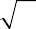 Графическоерешениеуравненийисистемуравнений.9классЧислаивычисленияДействительныечислаРациональныечисла,иррациональныечисла,конечныеибесконечныедесятичныедроби.Множестводействительныхчисел;действительныечислакакбесконечныедесятичныедроби.Взаимнооднозначноесоответствиемеждумножествомдействительныхчиселикоординатнойпрямой.Сравнениедействительныхчисел,арифметическиедействиясдействительнымичислами.Измерения,приближения,оценкиРазмерыобъектовокружающегомира,длительностьпроцессоввокружающеммире.Приближённоезначениевеличины,точностьприближения.Округлениечисел.Прикидкаиоценкарезультатоввычислений.УравненияинеравенстваУравнениясоднойпеременнойЛинейноеуравнение.Решениеуравнений,сводящихсяклинейным.Квадратноеуравнение.Решениеуравнений,сводящихсякквадратным.Биквадратноеуравнение.Примерырешенияуравненийтретьейичетвёртойстепенейразложениемнамножители.Решениедробно-рациональныхуравнений.Решениетекстовыхзадачалгебраическимметодом.СистемыуравненийУравнениесдвумяпеременнымииегографик.Решениесистемдвухлинейныхуравненийсдвумяпеременными.Решениесистемдвухуравнений,одноизкоторыхлинейное,адругое—второйстепени.Графическаяинтерпретациясистемыуравненийсдвумяпеременными.Решениетекстовыхзадачалгебраическимспособом.НеравенстваЧисловыенеравенстваиихсвойства.Решениелинейныхнеравенствсоднойпеременной.Решениесистемлинейныхнеравенствсоднойпеременной.Квадратныенеравенства.Графическаяинтерпретациянеравенствисистемнеравенствсдвумяпеременными.ФункцииКвадратичнаяфункция,еёграфикисвойства.Парабола,координатывершиныпараболы,осьсимметриипараболы.Графикифункций:y=kx,y=kx+b,y=, y=x3,y=x, y=|x|иихсвойства.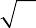 ЧисловыепоследовательностиОпределениеиспособызаданиячисловыхпоследовательностейПонятиечисловойпоследовательности.Заданиепоследовательностирекуррентнойформулойиформулойn-гочлена.АрифметическаяигеометрическаяпрогрессииАрифметическаяигеометрическаяпрогрессии.Формулыn-гочленаарифметическойигеометрическойпрогрессий,суммыпервыхnчленов.Изображениечленоварифметическойигеометрическойпрогрессийточкаминакоординатнойплоскости.Линейныйиэкспоненциальныйрост.Сложныепроценты.ПЛАНИРУЕМЫЕПРЕДМЕТНЫЕРЕЗУЛЬТАТЫОСВОЕНИЯПРИМЕРНОЙРАБОЧЕЙПРОГРАММЫКУРСА(ПОГОДАМОБУЧЕНИЯ)Освоениеучебногокурса«Алгебра»науровнеосновногообщегообразованиядолжнообеспечиватьдостижениеследующихпредметныхобразовательныхрезультатов:7классЧислаивычисленияВыполнять,сочетаяустныеиписьменныеприёмы,арифметическиедействиясрациональнымичислами.Находитьзначениячисловыхвыражений;применятьразнообразныеспособыиприёмывычислениязначенийдробныхвыражений,содержащихобыкновенныеидесятичныедроби.Переходитьотоднойформызаписичиселкдругой(преобразовыватьдесятичнуюдробьвобыкновенную,обыкновеннуювдесятичную,вчастностивбесконечнуюдесятичнуюдробь).Сравниватьиупорядочиватьрациональныечисла.Округлятьчисла.Выполнятьприкидкуиоценкурезультатавычислений,оценкузначенийчисловыхвыражений.Выполнятьдействиясостепенямиснатуральнымипоказателями.Применятьпризнакиделимости,разложениенамножителинатуральныхчисел.Решатьпрактико-ориентированныезадачи,связанныесотношениемвеличин,пропорциональностьювеличин,процентами;интерпретироватьрезультатырешениязадачсучётомограничений,связанныхсосвойствамирассматриваемыхобъектов.АлгебраическиевыраженияИспользоватьалгебраическуютерминологиюисимволику,применятьеёвпроцессеосвоенияучебногоматериала.Находитьзначениябуквенныхвыраженийпризаданныхзначенияхпеременных.Выполнятьпреобразованияцелоговыражениявмногочленприведениемподобныхслагаемых,раскрытиемскобок.Выполнятьумножениеодночленанамногочленимногочленанамногочлен,применятьформулыквадратасуммыиквадратаразности.Осуществлятьразложениемногочленовнамножителиспомощьювынесениязаскобкиобщегомножителя,группировкислагаемых,примененияформулсокращённогоумножения.Применятьпреобразованиямногочленовдлярешенияразличныхзадачизматематики,смежныхпредметов,изреальнойпрактики.Использоватьсвойствастепенейснатуральнымипоказателямидляпреобразованиявыражений.УравненияинеравенстваРешатьлинейныеуравнениясоднойпеременной,применяяправилапереходаотисходногоуравнениякравносильномуему.Проверять,являетсяличислокорнемуравнения.Применятьграфическиеметодыприрешениилинейныхуравненийиихсистем.Подбиратьпримерыпарчисел,являющихсярешениемлинейногоуравнениясдвумяпеременными.Строитьвкоординатнойплоскостиграфиклинейногоуравнениясдвумяпеременными;пользуясьграфиком,приводитьпримерырешенияуравнения.Решатьсистемыдвухлинейныхуравненийсдвумяпеременными,втомчислеграфически.Составлятьирешатьлинейноеуравнениеилисистемулинейныхуравненийпоусловиюзадачи,интерпретироватьвсоответствиисконтекстомзадачиполученныйрезультат.Координатыиграфики.ФункцииИзображатьнакоординатнойпрямойточки,соответствующиезаданнымкоординатам,лучи,отрезки,интервалы;записыватьчисловыепромежуткинаалгебраическомязыке.Отмечатьвкоординатнойплоскоститочкипозаданнымкоординатам;строитьграфикилинейныхфункций.Строитьграфикфункцииy=|х|.Описыватьспомощьюфункцийизвестныезависимостимеждувеличинами:скорость,время,расстояние;цена,количество,стоимость;производительность,время,объёмработы.Находитьзначениефункциипозначениюеёаргумента.Пониматьграфическийспособпредставленияианализаинформации;извлекатьиинтерпретироватьинформациюизграфиковреальныхпроцессовизависимостей.8классЧислаивычисленияИспользоватьначальныепредставленияомножестведействительныхчиселдлясравнения,округленияивычислений;изображатьдействительныечислаточкаминакоординатнойпрямой.Применятьпонятиеарифметическогоквадратногокорня;находитьквадратныекорни,используяпринеобходимостикалькулятор;выполнятьпреобразованиявыражений,содержащихквадратныекорни,используясвойствакорней.Использоватьзаписибольшихималыхчиселспомощьюдесятичныхдробейистепенейчисла10.АлгебраическиевыраженияПрименятьпонятиестепенисцелымпоказателем,выполнятьпреобразованиявыражений,содержащихстепенисцелымпоказателем.Выполнятьтождественныепреобразованиярациональныхвыраженийнаосновеправилдействийнадмногочленамииалгебраическимидробями.Раскладыватьквадратныйтрёхчленнамножители.Применятьпреобразованиявыраженийдлярешенияразличныхзадачизматематики смежныхпредметов,изреальнойпрактики.УравненияинеравенстваРешатьлинейные,квадратныеуравненияирациональныеуравнения,сводящиесякним,системыдвухуравненийсдвумяпеременными.Проводитьпростейшиеисследованияуравненийисистемуравнений,втомчислесприменениемграфическихпредставлений(устанавливать,имеетлиуравнениеилисистемауравненийрешения,еслиимеет,тосколько,ипр.).Переходитьотсловеснойформулировкизадачикеёалгебраическоймоделиспомощьюсоставленияуравненияилисистемыуравнений,интерпретироватьвсоответствиисконтекстомзадачиполученныйрезультат.Применятьсвойствачисловыхнеравенствдлясравнения,оценки;решатьлинейныенеравенствасоднойпеременнойиихсистемы;даватьграфическуюиллюстрациюмножестварешенийнеравенства,системынеравенств.ФункцииПониматьииспользоватьфункциональныепонятияиязык(термины,символическиеобозначения);определятьзначениефункциипозначениюаргумента;определятьсвойствафункциипоеёграфику.	Строитьграфикиэлементарныхфункцийвидаy=,y=x2,\y=x3,y=	,y=|х|;описыватьсвойствачисловойфункциипоеёграфику.9классЧислаивычисленияСравниватьиупорядочиватьрациональныеииррациональныечисла.Выполнятьарифметическиедействиясрациональнымичислами,сочетаяустныеиписьменныеприёмы,выполнятьвычислениясиррациональнымичислами.Находитьзначениястепенейсцелымипоказателямиикорней;вычислятьзначениячисловыхвыражений.Округлятьдействительныечисла,выполнятьприкидкурезультатавычислений,оценкучисловыхвыражений.Уравнения и неравенстваРешать линейные и квадратные уравнения, уравнения, сводящиеся к ним, простейшие дробно-рациональные уравнения.Решать системы двух линейных уравнений с двумя переменными и системы двух уравнений, в которых одно уравнение не является линейным.Решать текстовые задачи алгебраическим способом с помощью составления уравнения или системы двух уравнений с двумя переменными.Проводить простейшие исследования уравнений и систем уравнений, в том числе с применением графических представлений (устанавливать, имеет ли уравнение или система уравнений решения, если имеет, то сколько, и пр.).Решать линейные неравенства, квадратные неравенства; изображать решение неравенств на числовой прямой, записывать решение с помощью символов.Решать системы линейных неравенств, и стемы неравенств, включающие квадратное неравенство; изображать решение системы неравенств на числовой прямой, записывать решение с помощью символов.Использовать неравенства при решении различных задач.Функции- Распознавать функции изученных видов. Показывать схематически расположение на координатной плоскости графиков функций: y=kx,y=kx+b,y=, y=ax2+bx+c, y=x3, y=, y=х в зависимости от значения коэффициентов; описывать свойства функций.Строитьиизображатьсхематическиграфикиквадратичныхфункций,описыватьсвойстваквадратичныхфункцийпоихграфикам.Распознаватьквадратичнуюфункциюпоформуле,приводитьпримерыквадратичных функцийизреальнойжизни,физики,геометрии.АрифметическаяигеометрическаяпрогрессииРаспознаватьарифметическуюигеометрическуюпрогрессииприразныхспособахзадания.Выполнятьвычислениясиспользованиемформулn-гочленаарифметическойигеометрическойпрогрессий,суммыпервыхnчленов.Изображатьчленыпоследовательноститочкаминакоординатнойплоскости.Решатьзадачи,связанныесчисловымипоследовательностями,втомчислезадачиизреальнойжизни(сиспользованиемкалькулятора,цифровыхтехнологий).ТЕМАТИЧЕСКОЕ ПЛАНИРОВАНИЕ УЧЕБНОГО КУРСА (ПО ГОДАМ ОБУЧЕНИЯ)7 класс 8 класс (не менее 102 ч.)9 класс (не менее 102 ч.)При разработке рабочей программы в тематическом планировании должны быть учтены возможности использования электронных (цифровых) образовательных ресурсов, являющихся учебно-методическими материалами (мультимедийные программы, электронные учебники и задачники, электронные библиотеки, виртуальные лаборатории, игровые программы, коллекции цифровых образовательных ресурсов), используемыми для обучения и воспитания различных групп пользователей, представленными в электронном (цифровом) виде и реализующими дидактические возможности ИКТ, содержание которых соответствует законодательству об образовании.2.2.6.Рабочая программа учебного курса «Геометрия» 7-9 классыЦЕЛИИЗУЧЕНИЯУЧЕБНОГОКУРСА«Математикуужезатемучитьнадо,чтоонаумвпорядокприводит»,—писалвеликийрусскийученыйМихаилВасильевичЛомоносов.Ивэтомсостоитоднаиздвухцелейобучениягеометриикаксоставнойчастиматематикившколе.Этойцелисоответствуетдоказательнаялинияпреподаваниягеометрии.Следуяпредставленнойрабочейпрограмме,начинаясседьмогоклассанаурокахгеометрииобучающийсяучитсяпроводитьдоказательныерассуждения,строитьлогическиеумозаключения,доказыватьистинныеутвержденияистроитьконтрпримерыкложным,проводитьрассуждения«отпротивного»,отличатьсвойстваотпризнаков,формулироватьобратныеутверждения.Ученик,овладевшийискусствомрассуждать,будетприменятьегоивокружающейжизни.КакписалгеометрипедагогИгорьФедоровичШарыгин,«людьми,понимающими,чтотакоедоказательство,трудноидаженевозможноманипулировать».Ивэтомсостоитважноевоспитательноезначениеизучениягеометрии,присущееименноотечественнойматематическойшколе.Вместестемавторыпрограммыпредостерегаютучителяотизлишнегоформализма,особенновотношенииначалиоснованийгеометрии.ФранцузскийматематикЖанДьедоннепоэтомуповодувысказалсятак:«Чтокасаетсяделикатнойпроблемывведения«аксиом»,томнекажется,чтонапервыхпорахнужновообщеизбегатьпроизноситьсамоэтослово.Сдругойжестороны,неследуетупускатьниоднойвозможностидаватьпримерылогическихзаключений,которыекудавбольшеймере,чемидеяаксиом,являютсяистиннымииединственнымидвигателямиматематическогомышления».Второйцельюизучениягеометрииявляетсяиспользованиееёкакинструментаприрешениикакматематических,такипрактическихзадач,встречающихсявреальнойжизни.Окончившийкурсгеометриишкольникдолженбытьвсостоянииопределитьгеометрическуюфигуру,описатьсловамиданныйчертёжилирисунок,найтиплощадьземельногоучастка,рассчитатьнеобходимуюдлинуоптоволоконногокабеляилитребуемыеразмерыгаражадляавтомобиля.Этомусоответствуетвторая,вычислительнаялиниявизучениигеометриившколе.Даннаяпрактическаялинияявляетсянеменееважной,чемпервая.ЕщёПлатонпредписывал,чтобы«гражданеПрекрасногогороданивкоемслучаенеоставлялигеометрию,вед ведьнемаловажнодажепобочноееёприменение—ввоенномделеда,впрочем,ивовсехнауках—длялучшегоихусвоения:мыведьзнаем,какаябесконечнаяразницасуществуетмеждучеловекомпричастнымкгеометрииинепричастным».Дляэтогоучителюрекомендуетсяподбиратьзадачипрактическогохарактерадлярассматриваемыхтем,учитьдетейстроитьматематическиемоделиреальныхжизненныхситуаций,проводитьвычисленияиоцениватьадекватностьполученногорезультата.Крайневажноподчёркиватьсвязигеометриисдругимипредметами,мотивироватьиспользоватьопределениягеометрическихфигурипонятий,демонстрироватьприменениеполученныхуменийвфизикеитехнике.Этисвязинаиболееярковиднывтемах«Векторы»,«Тригонометрическиесоотношения»,«Методкоординат»и«ТеоремаПифагора».ВзаключениесошлёмсянавеликогоматематикаиастрономаИоганнаКеплера,чтобыещёразподчеркнутьиметапредметное,ивоспитательноезначениегеометрии:“GeometriaunaetaeternaestinmenteDeirefulgens:cuiusconsortiumhominibustributumintercausasest,curhomositimagoDei”1.МЕСТОУЧЕБНОГОКУРСАВУЧЕБНОМПЛАНЕСогласноучебномупланув7—9классахизучаетсяучебныйкурс«Геометрия»,которыйвключаетследующиеосновныеразделысодержания:«Геометрическиефигурыиихсвойства»,«Измерениегеометрическихвеличин»,атакже«Декартовыкоординатынаплоскости»,«Векторы»,«Движенияплоскости»и«Преобразованияподобия».Учебныйпланпредусматриваетизучениегеометриинабазовомуровне,исходяизнеменее68учебныхчасоввучебномгоду,всегозатригодаобучения—неменее204часов.СОДЕРЖАНИЕУЧЕБНОГОКУРСА(ПОГОДАМОБУЧЕНИЯ)классНачальныепонятиягеометрии.Точка,прямая,отрезок,луч.Угол.Видыуглов.Вертикальныеисмежныеуглы.Биссектрисаугла.Ломаная,многоугольник.Параллельностьиперпендикулярностьпрямых.Симметричныефигуры.Основныесвойстваосевойсимметрии.Примерысимметриивокружающеммире.Основныепостроенияспомощьюциркуляилинейки.Треугольник.Высота,медиана,биссектриса,ихсвойства.Равнобедренныйиравностороннийтреугольники.Неравенствотреугольника.Свойстваипризнакиравнобедренноготреугольника.Признакиравенстватреугольников.Свойстваипризнакипараллельныхпрямых.Суммаугловтреугольника.Внешниеуглытреугольника.Прямоугольныйтреугольник.Свойствомедианыпрямоугольноготреугольника,проведённойкгипотенузе.Признакиравенствапрямоугольныхтреугольников.Прямоугольныйтреугольниксугломв30°.Неравенствавгеометрии:неравенствотреугольника,неравенствоодлинеломаной,теоремаобольшемуглеибольшейсторонетреугольника.Перпендикуляринаклонная.Геометрическоеместоточек.Биссектрисауглаисерединныйперпендикуляркотрезкукакгеометрическиеместаточек.Окружностьикруг,хордаидиаметр,ихсвойства.Взаимноерасположениеокружностиипрямой.Касательнаяисекущаякокружности.Окружность,вписаннаявугол.Вписаннаяиописаннаяокружноститреугольника.классЧетырёхугольники.Параллелограмм,егопризнакиисвойства.Частныеслучаипараллелограммов(прямоугольник,ромб,квадрат),ихпризнакиисвойства.Трапеция,равнобокаятрапеция,еёсвойстваипризнаки.Прямоугольнаятрапеция.Методудвоениямедианы.Центральнаясимметрия.ТеоремаФалесаитеоремаопропорциональныхотрезках.Средниелиниитреугольникаитрапеции.Центрмасстреугольника.Подобиетреугольников,коэффициентподобия.Признакиподобиятреугольников.Применениеподобияприрешениипрактическихзадач.Свойстваплощадейгеометрическихфигур.Формулыдляпло щадитреугольника,параллелограмма,ромбаитрапеции.Отношениеплощадейподобныхфигур.Вычислениеплощадейтреугольниковимногоугольниковнаклетчатойбумаге.ТеоремаПифагора.ПрименениетеоремыПифагораприрешениипрактическихзадач.Синус,косинус,тангенсострогоуглапрямоугольноготреугольника.Основноетригонометрическоетождество.Тригонометрическиефункцииугловв30°,45°и60°.Вписанныеицентральныеуглы,уголмеждукасательнойихордой.Углымеждухордамиисекущими.Вписанныеиописанныечетырёхугольники.Взаимноерасположениедвухокружностей.Касаниеокружностей.Общиекасательныекдвумокружностям.9классСинус,косинус,тангенсугловот0до180°.Основноетригонометрическоетождество.Формулыприведения.Решениетреугольников.Теоремакосинусовитеоремасинусов.Решениепрактическихзадачсиспользованиемтеоремыкосинусовитеоремысинусов.Преобразованиеподобия.Подобиесоответственныхэлементов.Теоремаопроизведенииотрезковхорд,теоремыопроизведенииотрезковсекущих,теоремаоквадратекасательной.Вектор,длина(модуль)вектора,сонаправленныевекторы,противоположнонаправленныевекторы,коллинеарностьвекторов,равенствовекторов,операциинадвекторами.Разложениевектораподвумнеколлинеарнымвекторам.Координатывектора.Скалярноепроизведениевекторов,применениедлянахождениядлиниуглов.Декартовыкоординатынаплоскости.Уравненияпрямойиокружностивкоординатах,пересечениеокружностейипрямых.Методкоординатиегоприменение.Правильныемногоугольники.Длинаокружности.Градуснаяирадианнаямераугла,вычислениедлиндугокружностей.Площадькруга,сектора,сегмента.Движенияплоскостиивнутренниесимметриифигур(элементарныепредставления).Параллельныйперенос.Поворот.ПЛАНИРУЕМЫЕПРЕДМЕТНЫЕРЕЗУЛЬТАТЫОСВОЕНИЯПРИМЕРНОЙРАБОЧЕЙПРОГРАММЫКУРСА(ПОГОДАМОБУЧЕНИЯ)Освоениеучебногокурса«Геометрия»науровнеосновногообщегообразованиядолжнообеспечиватьдостижениеследующихпредметныхобразовательныхрезультатов:7классРаспознаватьизученныегеометрическиефигуры,определятьихвзаимноерасположение,изображатьгеометрическиефигуры;выполнятьчертежипоусловиюзадачи.Измерятьлинейныеиугловыевеличины.Решатьзадачинавычислениедлинотрезковивеличинуглов.Делатьгрубуюоценкулинейныхиугловыхвеличинпредметоввреальнойжизни,размеровприродныхобъектов.Различатьразмерыэтихобъектовпопорядкувеличины.Строитьчертежикгеометрическимзадачам.Пользоватьсяпризнакамиравенстватреугольников,использоватьпризнакиисвойстваравнобедренныхтреугольниковприрешениизадач.Проводитьлогическиерассуждениясиспользованиемгеометрическихтеорем.Пользоватьсяпризнакамиравенствапрямоугольныхтреугольников,свойствоммедианы,проведённойкгипотенузепрямоугольноготреугольника,врешениигеометрическихзадач.Определятьпараллельностьпрямыхспомощьюуглов,которыеобразуетснимисекущая.Определятьпараллельностьпрямыхспомощьюравенстварасстоянийотточекоднойпрямойдоточекдругойпрямой.Решатьзадачинаклетчатойбумаге.Проводитьвычисленияинаходитьчисловыеибуквенныезначенияугловвгеометрическихзадачахсиспользованиемсуммыугловтреугольниковимногоугольников,свойствуглов,образованныхприпересечениидвухпараллельныхпрямыхсекущей.Решатьпрактическиезадачинанахождениеуглов.Владетьпонятиемгеометрическогоместаточек.Уметьопределятьбиссектрисууглаисерединныйперпендикуляркотрезкукакгеометрическиеместаточек.Формулироватьопределенияокружностиикруга,хордыидиаметраокружности,пользоватьсяихсвойствами.Уметьприменятьэтисвойстваприрешениизадач.Владетьпонятиемописаннойоколотреугольникаокружности,уметьнаходитьеёцентр.Пользоватьсяфактамиотом,чтобиссектрисыугловтреугольникапересекаютсяводнойточке,иотом,чтосерединныеперпендикулярыксторонамтреугольникапересекаютсяводнойточке.Владетьпонятиемкасательнойкокружности,пользоватьсятеоремойоперпендикулярностикасательнойирадиуса,проведённогокточкекасания.Пользоватьсяпростейшимигеометрическиминеравенствами,пониматьихпрактическийсмысл.Проводитьосновныегеометрическиепостроенияспомощьюциркуляилинейки.классРаспознаватьосновныевидычетырёхугольников,ихэлементы,пользоватьсяихсвойствамиприрешениигеометрическихзадач.Применятьсвойстваточкипересечениямедиантреугольника(центрамасс)врешениизадач.Владетьпонятиемсреднейлиниитреугольникаитрапеции,применятьихсвойстваприрешениигеометрическихзадач.ПользоватьсятеоремойФалесаитеоремойопропорциональныхотрезках,применятьихдлярешенияпрактическихзадач.Применятьпризнакиподобиятреугольниковврешениигеометрическихзадач.ПользоватьсятеоремойПифагорадлярешениягеометрическихипрактическихзадач.Строитьматематическуюмодельвпрактическихзадачах,самостоятельноделатьчертёжинаходитьсоответствующиедлины.Владетьпонятиямисинуса,косинусаитангенсаострогоуглапрямоугольноготреугольника.Пользоватьсяэтимипонятиямидлярешенияпрактическихзадач.Вычислять(различнымиспособами)площадьтреугольникаиплощадимногоугольныхфигур(пользуясь,гденеобходимо,калькулятором).Применятьполученныеумениявпрактическихзадачах.Владетьпонятиямивписанногоицентральногоугла,использоватьтеоремыовписанныхуглах,углахмеждухордами(секущими)иуглемеждукасательнойихордойприрешениигеометрическихзадач.Владетьпонятиемописанногочетырёхугольника,применятьсвойстваописанногочетырёхугольникаприрешениизадач.Применятьполученныезнаниянапрактике—строитьматематическиемоделидлязадачреальнойжизниипроводитьсоответствующиевычислениясприменениемподобияитригонометрии(пользуясь,гденеобходимо,калькулятором).классЗнатьтригонометрическиефункцииострыхуглов,находитьсихпомощьюразличныеэлементыпрямоугольноготреугольника(«решениепрямоугольныхтреугольников»).Находить(спомощьюкалькулятора)длиныиуглыдлянетабличныхзначений.Пользоватьсяформуламиприведенияиосновнымтригонометрическимтождествомдлянахождениясоотношениймеждутригонометрическимивеличинами.Использоватьтеоремысинусовикосинусовдлянахожденияразличныхэлементовтреугольника(«решениетреугольников»),применятьихприрешениигеометрическихзадач.Владетьпонятиямипреобразованияподобия,соответственныхэлементовподобныхфигур.Пользоватьсясвойствамиподобияпроизвольныхфигур,уметьвычислятьдлиныинаходитьуглыуподобныхфигур.Применятьсвойстваподобиявпрактическихзадачах.Уметьприводитьпримерыподобныхфигурвокружающеммире.Пользоватьсятеоремамиопроизведенииотрезковхорд,опроизведенииотрезковсекущих,оквадратекасательной.Пользоватьсявекторами,пониматьихгеометрическийифизическийсмысл,применятьихврешениигеометрическихифизическихзадач.Применятьскалярноепроизведениевекторовдлянахождениядлиниуглов.Пользоватьсяметодомкоординатнаплоскости,применятьеговрешениигеометрическихипрактическихзадач.Владетьпонятиямиправильногомногоугольника,длиныокружности,длиныдугиокружностиирадианноймерыугла,уметьвычислятьплощадькругаиегочастей.Применятьполученныеумениявпрактическихзадачах.Находитьоси(илицентры)симметриифигур,применятьдвиженияплоскостивпростейшихслучаях.Применятьполученныезнаниянапрактике—строитьматематическиемоделидлязадачреальнойжизниипроводитьсоответствующиевычислениясприменениемподобияитригонометрическихфункций(пользуясь,гденеобходимо,калькулятором).ТЕМАТИЧЕСКОЕ ПЛАНИРОВАНИЕ УЧЕБНОГО КУРСА (ПО ГОДАМ ОБУЧЕНИЯ)7 класс (не менее 68 ч.)8 класс (не менее 68 ч.)9 класс (не менее 68 ч.)При разработке рабочей программы в тематическом планировании должны быть учтены возможности использования электронных (цифровых) образовательных ресурсов, являющихся учебно-методическими материалами (мультимедийные программы, электронные учебники и задачники, электронные библиотеки, виртуальные лаборатории, игровые программы, коллекции цифровых образовательных ресурсов), используемыми для обучения и воспитания различных групп пользователей, представленными в электронном (цифровом) виде и реализующими дидактические возможности ИКТ, содержание которых соответствует законодательству об образовании.2.2.7.Примерная программа учебного курса «Вероятность и статистика» 7-9 классыЦЕЛИИЗУЧЕНИЯУЧЕБНОГОКУРСАВсовременномцифровоммиревероятностьистатистикаприобретаютвсёбольшуюзначимость,каксточкизренияпрактическихприложений,такиихроливобразовании,необходимомкаждомучеловеку.Возрастаетчислопрофессий,приовладениикоторымитребуетсяхорошаябазоваяподготовкавобластивероятностиистатистики,такаяподготовкаважнадляпродолженияобразованияидляуспешнойпрофессиональнойкарьеры.Каждыйчеловекпостояннопринимаетрешениянаосновеимеющихсяунегоданных.Адляобоснованногопринятиярешениявусловияхнедостаткаилиизбыткаинформациинеобходимовтомчислехорошосформированноевероятностноеистатистическоемышление.Именнопоэтомуостровсталанеобходимостьсформироватьуобучающихсяфункциональнуюграмотность,включающуювсебявкачественеотъемлемойсоставляющейумениевосприниматьикритическианализироватьинформацию,представленнуювразличныхформах,пониматьвероятностныйхарактермногихреальныхпроцессовизависимостей,производитьпростейшиевероятностныерасчёты.Знакомствососновнымипринципамисбора,анализаипредставленияданныхизразличныхсфержизниобществаигосударстваприобщаетобучающихсякобщественныминтересам.Изучениеосновкомбинаторикиразвиваетнавыкиорганизацииперебораиподсчётачиславариантов,втомчисле,вприкладныхзадачах.Знакомствососновамитеорииграфовсоздаётматематическийфундаментдляформированиякомпетенцийвобластиинформатикиицифровыхтехнологий.Помимоэтого,приизучениистатистикиивероятностиобогащаютсяпредставленияучащихсяосовременнойкартинемираиметодахегоисследования,формируетсяпониманиеролистатистикикакисточникасоциальнозначимойинформацииизакладываютсяосновывероятностногомышления.Всоответствиисданнымицелямивструктурепрограммыучебногокурса«Вероятностьистатистика»основнойшколывыделеныследующиесодержательно-методическиелинии:«Представлениеданныхиописательнаястатистика»;«Вероятность»;«Элементыкомбинаторики»;«Введениевтеориюграфов».Содержаниелинии«Представлениеданныхиописательнаястатистика»служитосновойдляформированиянавыковработысинформацией:отчтенияиинтерпретацииинформации,представленнойвтаблицах,надиаграммахиграфикахдосбора,представленияианализаданныхсиспользованиемстатистическиххарактеристиксреднихирассеивания.Работаясданными,обучающиесяучатсясчитыватьиинтерпретироватьданные,выдвигать,аргументироватьикритиковатьпростейшиегипотезы,размышлятьнадфакторами,вызывающимиизменчивость,иоцениватьихвлияниенарассматриваемыевеличиныипроцессы.Интуитивноепредставлениеослучайнойизменчивости,исследованиезакономерностейитенденцийстановитсямотивирующейосновойдляизучениятеориивероятностей.Большоезначениездесьимеютпрактическиезадания,вчастностиопытысклассическимивероятностнымимоделями.Понятиевероятностивводитсякакмераправдоподобияслучайногособытия.Приизучениикурсаобучающиесязнакомятсяспростейшимиметодамивычислениявероятностейвслучайныхэкспериментахсравновозможнымиэлементарнымиисходами,вероятностнымизаконами,позволяющимиставитьирешатьболеесложныезадачи.Вкурсвходятначальныепредставленияослучайныхвеличинахиихчисловыххарактеристиках.Такжеврамкахэтогокурсаосуществляетсязнакомствообучающихсясмножествамииосновнымиоперацияминадмножествами,рассматриваютсяпримерыприменениядлярешениязадач,атакжеиспользованиявдругихматематическихкурсахиучебныхпредметах.МЕСТОУЧЕБНОГОКУРСАВУЧЕБНОМПЛАНЕВ7—9классахизучаетсякурс«Вероятностьистатистика»,вкоторыйвходятразделы:«Представлениеданныхиописательнаястатистика»;«Вероятность»;«Элементыкомбинаторики»;«Введениевтеориюграфов».Наизучениеданногокурсаотводит1учебныйчасвнеделювтечениекаждогогодаобучения,всего102учебныхчаса.СОДЕРЖАНИЕУЧЕБНОГОКУРСА(ПОГОДАМОБУЧЕНИЯ)классПредставлениеданныхввидетаблиц,диаграмм,графиков.Заполнениетаблиц,чтениеипостроениедиаграмм(столбиковых(столбчатых)икруговых).Чтениеграфиковреальныхпроцессов.Извлечениеинформациииздиаграммитаблиц,использованиеиинтерпретацияданных.Описательнаястатистика:среднееарифметическое,медиана,размах,наибольшееинаименьшеезначениянаборачисловыхданных.Примерыслучайнойизменчивости.Случайныйэксперимент(опыт)ислучайноесобытие.Вероятностьичастота.Рольмаловероятныхипрактическидостоверныхсобытийвприродеивобществе.Монетаиигральнаякостьвтеориивероятностей.Граф,вершина,ребро.Степеньвершины.Числорёберисуммарнаястепеньвершин.Представлениеосвязностиграфа.Цепиициклы.Путивграфах.Обходграфа(эйлеровпуть).Представлениеобориентированномграфе.Решениезадачспомощьюграфов.классПредставлениеданныхввидетаблиц,диаграмм,графиков.Множество,элементмножества,подмножество.Операциинадмножествами:объединение,пересечение,дополнение.Свойстваоперацийнадмножествами:переместительное,сочетательное,распределительное,включения.Использованиеграфическогопредставлениямножествдляописанияреальныхпроцессовиявлений,прирешениизадач.Измерениерассеиванияданных.Дисперсияистандартноеотклонениечисловыхнаборов.Диаграммарассеивания.Элементарныесобытияслучайногоопыта.Случайныесобытия.Вероятностисобытий.Опытысравновозможнымиэлементарнымисобытиями.Случайныйвыбор.Связьмеждумаловероятнымиипрактическидостовернымисобытиямивприроде,обществеинауке.Дерево.Свойствадеревьев:единственностьпути,существованиевисячейвершины,связьмеждучисломвершиничисломрёбер.Правилоумножения.Решениезадачспомощьюграфов.Противоположныесобытия.ДиаграммаЭйлера.Объединениеипересечениесобытий.Несовместныесобытия.Формуласложениявероятностей.Условнаявероятность.Правилоумножения.Независимыесобытия.Представлениеэкспериментаввидедерева.Решениезадачнанахождениевероятностейспомощьюдереваслучайногоэксперимента,диаграммЭйлераклассПредставлениеданныхввидетаблиц,диаграмм,графиков,интерпретацияданных.Чтениеипостроениетаблиц,диаграмм,графиковпореальнымданным.Перестановкиифакториал.Сочетанияичислосочетаний.ТреугольникПаскаля.Решениезадачсиспользованиемкомбинаторики.Геометрическаявероятность.Случайныйвыборточкиизфигурынаплоскости,изотрезкаииздугиокружности.Испытание.Успехинеудача.Серияиспытанийдопервогоуспеха.СерияиспытанийБернулли.ВероятностисобытийвсериииспытанийБернулли.Случайнаявеличинаираспределениевероятностей.Математическоеожиданиеидисперсия.Примерыматематическогоожиданиякактеоретическогосреднегозначениявеличины.Математическоеожиданиеидисперсияслучайнойвеличины«числоуспеховвсериииспытанийБернулли».Понятиеозаконебольшихчисел.Измерениевероятностейспомощьючастот.Рольизначениезаконабольшихчиселвприродеиобществе.ПЛАНИРУЕМЫЕПРЕДМЕТНЫЕРЕЗУЛЬТАТЫОСВОЕНИЯПРИМЕРНОЙРАБОЧЕЙПРОГРАММЫ КУРСА (ПО ГОДАМ ОБУЧЕНИЯ)Предметныерезультатыосвоениякурса«Вероятностьистатистика»в7—9классаххарактеризуютсяследующимиумениями.7классЧитатьинформацию,представленнуювтаблицах,надиаграммах;представлятьданныеввидетаблиц,строитьдиаграммы(столбиковые(столбчатые)икруговые)помассивамзначений.Описыватьиинтерпретироватьреальныечисловыеданные,представленныевтаблицах,надиаграммах,графиках.Использоватьдляописанияданныхстатистическиехарактеристики:среднееарифметическое,медиана,наибольшееинаименьшеезначения,размах.Иметьпредставлениеослучайнойизменчивостинапримерахцен,физическихвеличин,антропометрическихданных;иметьпредставлениеостатистическойустойчивости.8классИзвлекатьипреобразовыватьинформацию,представленнуюввидетаблиц,диаграмм,графиков;представлятьданныеввидетаблиц,диаграмм,графиков.Описыватьданныеспомощьюстатистическихпоказателей:среднихзначенийимеррассеивания(размах,дисперсияистандартноеотклонение).Находитьчастотычисловыхзначенийичастотысобытий,втомчислепорезультатамизмеренийинаблюдений.Находитьвероятностислучайныхсобытийвопытах,знаявероятностиэлементарныхсобытий,втомчислевопытахсравновозможнымиэлементарнымисобытиями.Использоватьграфическиемодели:деревослучайногоэксперимента,диаграммыЭйлера,числоваяпрямая.Оперироватьпонятиями:множество,подмножество;выполнятьоперациинадмножествами:объединение,пересечение,дополнение;перечислятьэлементымножеств;применятьсвойствамножеств.Использоватьграфическоепредставлениемножествисвязеймеждунимидляописанияпроцессовиявлений,втомчислеприрешениизадачиздругихучебныхпредметовикурсов.9классИзвлекатьипреобразовыватьинформацию,представленнуювразличныхисточникахввидетаблиц,диаграмм,графиков;представлятьданныеввидетаблиц,диаграмм,графиков.Решатьзадачиорганизованнымпереборомвариантов,атакжесиспользованиемкомбинаторныхправилиметодов.Использоватьописательныехарактеристикидлямассивовчисловыхданных,втомчислесредниезначенияимерырассеивания.Находитьчастотызначенийичастотысобытия,втомчислепользуясьрезультатамипроведённыхизмеренийинаблюдений.Находитьвероятностислучайныхсобытийвизученныхопытах,втомчислевопытахсравновозможнымиэлементарнымисобытиями,всерияхиспытанийдопервогоуспеха,всерияхиспытанийБернулли.Иметьпредставлениеослучайнойвеличинеиораспределениивероятностей.Иметьпредставлениеозаконебольшихчиселкакопроявлениизакономерностивслучайнойизменчивостииоролизаконабольшихчиселвприродеиобществе.ТЕМАТИЧЕСКОЕПЛАНИРОВАНИЕУЧЕБНОГОКУРСА(ПОГОДАМОБУЧЕНИЯ)класс(неменее34ч)8 класс (не менее 34 ч.)9 класс (не менее 34 ч.)При разработке рабочей программы в тематическом планировании должны быть учтены возможности использования электронных (цифровых) образовательных ресурсов, являющихся учебно-методическими материалами (мультимедийные программы, электронные учебники и задачники, электронные библиотеки, виртуальные лаборатории, игровые программы, коллекции цифровых образовательных ресурсов), используемыми для обучения и воспитания различных групп пользователей, представленными в электронном (цифровом) виде и реализующими дидактические возможности ИКТ, содержание которых соответствует законодательству об образовании.2.2.8.Рабочая программа по учебному предмету «Информатика» (базовый уровень)    Примерная рабочая программа по информатике на уровне основного общего образования составлена на основе  Требований к результатам освоения основной образовательной про- граммы    основного     общего     образования,     представленных в Федеральном государственном образовательном стандарте основного общего образования,  а  также  Примерной  программы воспитания (одобрена решением федерального учебно-методического объединения по общему образованию.Пояснительная записка Примерная  рабочая  программа  даёт  представление  о   целях, общей стратегии обучения, воспитания и развития обучающихся   средствами   учебного    предмета    «Информатика» на базовом уровне; устанавливает обязательное предметное содержание, предусматривает его структурирование по разделам  и  темам  курса,  определяет  распределение  его  по классам (годам изучения); даёт примерное распределение учебных часов по тематическим разделам курса и рекомендуемую  (примерную)  последовательность  их  изучения  с учётом   межпредметных   и   внутрипредметных   связей,   логики  учебного  процесса,  возрастных  особенностей   обучающихся. Примерная рабочая программа определяет количественные  и  качественные  характеристики  учебного  материала для каждого года изучения, в  том  числе  для содержательного наполнения разного вида контроля (промежуточной аттестации обучающихся, всероссийских проверочных работ, государственной итоговой аттестации). Программа является основой для составления авторских учебных программ и тематического  планирования курса учителем.Цели изучения учебного предмета «Информатика»Целями изучения  информатики  на  уровне  основного  общего образования являются:формирование основ мировоззрения, соответствующего современному уровню развития науки информатики, достижениям научно-технического прогресса и общественной практики, за счёт  развития  представлений  об  информации как о важнейшем стратегическом  ресурсе  развития  личности, государства, общества; понимания роли  информационных процессов, информационных ресурсов и информационных технологий в условиях цифровой трансформации многих сфер жизни современного общества;обеспечение условий, способствующих развитию алгоритмического мышления как необходимого условия профессио- нальной деятельности в современном информационном обществе, предполагающего способность обучающегося разбивать сложные задачи  на  более  простые  подзадачи; сравнивать новые задачи с задачами, решёнными ранее; определять шаги для достижения результата и т. д.;формирование и развитие компетенций обучающихся в области использования информационно-коммуникационных технологий, в том числе знаний, умений  и  навыков  работы   с    информацией,    программирования,    коммуникации в современных цифровых средах в условиях обеспечения информационной безопасности личности обучающегося;воспитание  ответственного  и  избирательного  отношения к информации с учётом правовых и этических аспектов её распространения, стремления к продолжению образования в области информационных технологий и созидательной деятельности с применением средств информационных технологий.Общая характеристика учебного предмета «Информатика»Учебный предмет «Информатика» в основном общем образовании отражает:- сущность информатики как научной дисциплины, изучающей закономерности протекания и возможности автоматизации информационных процессов в различных системах;- основные области применения информатики, прежде всего информационные технологии, управление и  социальную сферу;- междисциплинарный характер информатики и информационной деятельности.Современная школьная информатика оказывает существенное влияние на  формирование  мировоззрения  школьника, его жизненную позицию, закладывает основы понимания принципов функционирования и использования информационных технологий как необходимого инструмента практически любой деятельности и одного из наиболее значимых технологических достижений современной цивилизации. Многие предметные знания и способы деятельности, освоенные обучающимися как в рамках образовательного процесса при  изучении других предметных областей, так и в иных жизненных ситуациях, становятся значимыми для формирования качеств личности, т.е. ориентированы на формирование метапредметных и личностных результатов обучения.Основные задачи  учебного  предмета  «Информатика» - сформировать у обучающихся:понимание принципов устройства и функционирования объектов цифрового окружения,  представления  об  истории и тенденциях развития информатики периода цифровой трансформации современного общества;знания, умения и навыки грамотной постановки задач, возникающих в  практической  деятельности,  для  их  решения   с   помощью    информационных    технологий;    умения и навыки формализованного описания поставленных задач;базовые знания об информационном моделировании, в том числе о математическом моделировании;знание основных алгоритмических структур и умение применять эти знания для построения алгоритмов решения задач по их математическим моделям;умения и навыки составления простых программ по построенному алгоритму на одном из языков  программирования высокого уровня;умения и навыки эффективного использования основных типов прикладных программ (приложений) общего назначения и информационных систем для решения с их помо- щью практических задач; владение базовыми нормами информационной этики и права, основами информационной безопасности;умение грамотно интерпретировать результаты решения практических задач с помощью  информационных  технологий, применять полученные результаты в практической деятельности.Цели и задачи изучения информатики на уровне основного общего образования определяют структуру основного содержания учебного предмета в виде следующих четырёх тематических разделов:цифровая  грамотность;теоретические основы  информатики;алгоритмы и программирование;информационные технологии.Место учебного предмета «Информатика» в учебном планеУчебным планом на изучение  информатики  на  базовом уровне  отведено   102   учебных   часа   —   по   1   часу   в   неделю в 7, 8 и 9 классах соответственно.Для каждого класса  предусмотрено  резервное  учебное  время, которое может быть использовано участниками образовательного процесса в целях формирования вариативной составляющей   содержания   конкретной   рабочей   программы. При этом обязательная (инвариантная) часть содержания предмета, установленная примерной рабочей программой, и время, отводимое на её изучение, должны быть сохранены полностью.Содержание учебного предмета «Информатика»7 класс Цифровая грамотностьКомпьютер — универсальное устройство обработки данныхКомпьютер — универсальное вычислительное устройство, работающее  по  программе.  Типы   компьютеров:   персональные  компьютеры,  встроенные  компьютеры,   суперкомпьютеры. Мобильные устройства.Основные компоненты компьютера и их назначение. Процессор. Оперативная и долговременная память. Устройства ввода и вывода. Сенсорный ввод, датчики мобильных устройств, средства биометрической аутентификации.История развития компьютеров и программного обеспечения. Поколения компьютеров. Современные тенденции развития компьютеров. Суперкомпьютеры.Параллельные вычисления.Персональный компьютер. Процессор и его  характеристики (тактовая частота, разрядность). Оперативная память. Долговременная память. Устройства ввода и вывода. Объём хранимых данных (оперативная память компьютера,  жёсткий и твердотельный диск, постоянная память смартфона) и скорость доступа для различных видов носителей.Техника безопасности и правила работы на компьютере.Цифровая грамотностьКомпьютер — универсальное устройство обработки данныхКомпьютер — универсальное вычислительное устройство, работающее  по  программе.  Типы   компьютеров:   персональные  компьютеры,  встроенные  компьютеры,   суперкомпьютеры. Мобильные устройства.Основные компоненты компьютера и их назначение. Процессор. Оперативная и долговременная память. Устройства ввода и вывода. Сенсорный ввод, датчики мобильных устройств, средства биометрической аутентификации.История развития компьютеров и программного обеспечения. Поколения компьютеров. Современные тенденции развития компьютеров. Суперкомпьютеры.Параллельные вычисления.Персональный компьютер. Процессор и его  характеристики (тактовая частота, разрядность). Оперативная память. Долговременная память. Устройства ввода и вывода. Объём хранимых данных (оперативная память компьютера,  жёсткий и твердотельный диск, постоянная память смартфона) и скорость доступа для различных видов носителей.Техника безопасности и правила работы на компьютере.Компьютерные вирусы  и  другие  вредоносные  программы.Программы для защиты от вирусов.Компьютерные сетиОбъединение компьютеров в сеть. Сеть Интернет. Веб- страница, веб-сайт. Структура адресов веб-ресурсов. Браузер. Поисковые системы. Поиск информации по  ключевым  словам и по изображению. Достоверность информации, полученной из Интернета.Современные  сервисы  интернет-коммуникаций.Сетевой этикет, базовые нормы информационной этики и права при работе в сети Интернет. Стратегии безопасного поведения в Интернете.Компьютерные вирусы  и  другие  вредоносные  программы.Программы для защиты от вирусов.Теоретические основы информатикиИнформация и информационные процессыИнформация — одно из основных понятий современной науки.Информация как сведения,  предназначенные  для  восприя- тия  человеком,  и  информация  как  данные,  которые  могут быть обработаны автоматизированной системой.Дискретность данных. Возможность описания непрерыв- ных объектов и процессов с помощью дискретных данных.Информационные процессы — процессы, связанные с хра- нением, преобразованием и передачей данных.Представление информацииСимвол.  Алфавит.  Мощность  алфавита.  Разнообразие  языков и  алфавитов.  Естественные  и  формальные  языки.  Алфавит  текстов  на  русском  языке.  Двоичный  алфавит.  Количество всевозможных слов  (кодовых  комбинаций)  фиксированной длины в двоичном алфавите. Преобразование любого алфавита к двоичному. Количество различных слов фиксированной длины в алфавите определённой мощности.Кодирование символов одного  алфавита  с  помощью  кодовых слов  в  другом  алфавите;  кодовая  таблица,  декодирование.Двоичный код. Представление данных в компьютере как текстов в двоичном алфавите.Информационный объём данных. Бит — минимальная единица количества информации — двоичный разряд. Единицы измерения информационного объёма  данных.  Бит, байт, килобайт, мегабайт, гигабайт.Скорость передачи данных. Единицы скорости передачи данных.Кодирование текстов. Равномерный код. Неравномерный код. Кодировка ASCII. Восьмибитные кодировки. Понятие о кодировках UNICODE. Декодирование сообщений с исполь- зованием равномерного и неравномерного кода. Информаци- онный объём текста.Искажение информации при передаче.Общее представление о цифровом представлении аудиови- зуальных и других непрерывных данных.Кодирование цвета. Цветовые модели. Модель RGB. Глу- бина кодирования. Палитра.Растровое и векторное  представление  изображений.  Пик- сель. Оценка  информационного  объёма  графических  данных для растрового изображения.Кодирование звука. Разрядность и частота записи. Коли- чество каналов записи.Оценка количественных параметров, связанных с пред- ставлением и хранением звуковых файлов.Информационные технологииТекстовые документыТекстовые документы и их структурные элементы (страни- ца, абзац,  строка,  слово, символ).Текстовый процессор — инструмент создания, редактиро- вания и форматирования текстов. Правила набора текста. Редактирование текста. Свойства символов. Шрифт. Типы шрифтов (рубленые, с засечками, моноширинные). Полу- жирное и курсивное начертание. Свойства абзацев: границы, абзацный отступ, интервал, выравнивание. Параметры стра- ницы. Стилевое форматирование.Структурирование информации с помощью списков и таб- лиц. Многоуровневые списки. Добавление таблиц в  тексто- вые документы.Вставка изображений в текстовые документы. Обтекание изображений текстом. Включение в текстовый документ диаграмм, формул, нумерации страниц, колонтитулов,  ссы- лок и др.Проверка правописания. Расстановка переносов. Голосовой ввод текста. Оптическое распознавание текста. Компьютер- ный перевод. Использование сервисов сети Интернет для об- работки текста.Компьютерная графикаЗнакомство с графическими редакторами. Растровые ри- сунки. Использование графических примитивов.Операции редактирования графических объектов, в том числе цифровых фотографий: изменение размера, обрезка, поворот, отражение, работа с областями (выделение, копиро- вание, заливка цветом), коррекция цвета, яркости и кон- трастности.Векторная графика. Создание векторных рисунков встро- енными средствами текстового процессора или других про- грамм (приложений). Добавление векторных рисунков в до- кументы.Мультимедийные презентацииПодготовка мультимедийных презентаций. Слайд. Добавление на слайд текста и  изображений.  Работа  с  нескольки- ми слайдами.Добавление на слайд  аудиовизуальных  данных.  Анимация. Гиперссылки.8 классТеоретические основы информатикиСистемы счисленияНепозиционные и позиционные системы счисления. Алфа- вит. Основание. Развёрнутая форма записи числа. Перевод в десятичную систему чисел, записанных в других системах счисления.Римская система  счисления.Двоичная система счисления. Перевод целых чисел в пре- делах от 0 до 1024 в двоичную систему счисления. Восьме- ричная система счисления. Перевод чисел из восьмеричной системы в двоичную и десятичную системы и обратно. Шестнадцатеричная система счисления. Перевод чисел из шестнадцатеричной системы в двоичную, восьмеричную и десятичную системы и обратно.Арифметические операции в двоичной системе счисления.Элементы математической логикиЛогические высказывания. Логические значения высказы- ваний. Элементарные и составные высказывания. Логические операции: «и» (конъюнкция, логическое умножение), «или» (дизъюнкция, логическое сложение), «не» (логическое отри- цание). Приоритет логических операций. Определение истин- ности составного высказывания, если известны значения ис- тинности входящих в него элементарных высказываний. Ло- гические выражения. Правила записи логических выражений. Построение таблиц истинности логических выражений.Логические элементы. Знакомство с  логическими  основа- ми компьютера.Алгоритмы и программированиеИсполнители и алгоритмы. Алгоритмические конструкцииПонятие алгоритма. Исполнители  алгоритмов.  Алгоритм как план управления исполнителем.Свойства алгоритма. Способы записи алгоритма (словес- ный, в виде блок-схемы, программа).Алгоритмические конструкции. Конструкция  «следова- ние». Линейный алгоритм. Ограниченность линейных алго- ритмов: невозможность предусмотреть зависимость последо- вательности выполняемых действий от исходных данных.Конструкция «ветвление»: полная и неполная формы. Вы- полнение и невыполнение условия (истинность и ложность высказывания). Простые и составные условия.Конструкция «повторения»: циклы с заданным числом по- вторений, с условием выполнения, с переменной цикла.Разработка для формального исполнителя алгоритма, при- водящего к требуемому результату при конкретных  исход- ных данных. Разработка несложных алгоритмов с использо- ванием циклов и ветвлений для управления формальными исполнителями, такими как Робот, Черепашка, Чертёжник. Выполнение алгоритмов вручную и на компьютере. Синтак- сические и логические ошибки. Отказы.Язык программированияЯзык программирования (Python, C++, Паскаль, Java, C#, Школьный Алгоритмический Язык).Система программирования: редактор текста программ, транслятор, отладчик.Переменная: тип, имя, значение. Целые, вещественные и символьные переменные.Оператор присваивания. Арифметические выражения и порядок их вычисления. Операции с целыми числами: цело- численное деление, остаток от деления.Ветвления. Составные условия (запись логических выраже- ний на изучаемом языке программирования). Нахождение ми- нимума и максимума из двух, трёх  и  четырёх  чисел.  Реше- ние квадратного уравнения, имеющего вещественные корни.Диалоговая отладка программ: пошаговое выполнение, просмотр значений величин, отладочный вывод, выбор точки останова.Цикл с условием. Алгоритм Евклида для нахождения наибольшего общего делителя двух натуральных чисел. Раз- биение записи натурального числа в позиционной системе с основанием, меньшим или равным 10, на отдельные цифры. Цикл с  переменной.  Алгоритмы  проверки  делимости  одно- го целого числа на другое, проверки натурального числа напростоту.Обработка символьных данных. Символьные (строковые) переменные. Посимвольная обработка строк. Подсчёт часто- ты появления символа в строке. Встроенные функции для обработки строк.Анализ алгоритмовОпределение возможных результатов работы алгоритма при данном множестве входных данных; определение возможных входных данных, приводящих к данному результату.9 классЦифровая грамотностьГлобальная сеть Интернет и стратегии безопасного поведения в нейГлобальная сеть Интернет.  IP-адреса  узлов.  Сетевое  хране- ние данных. Методы индивидуального и коллективного раз- мещения новой информации  в  сети  Интернет.  Большие  дан- ные (интернет-данные, в частности,  данные  социальных  се- тей).Понятие об информационной безопасности. Угрозы инфор- мационной безопасности при работе в глобальной сети и  ме- тоды противодействия им. Правила безопасной аутентифика- ции. Защита  личной  информации  в  сети  Интернет.  Безопас- ные стратегии поведения в сети Интернет. Предупреждение вовлечения  в  деструктивные  и  криминальные  формы   сете- вой активности (кибербуллинг, фишинг и др.).Работа в информационном пространствеВиды деятельности в сети Интернет. Интернет-сервисы: коммуникационные сервисы (почтовая служба, видео- конференц-связь и т. п.); справочные службы (карты, распи- сания и т. п.), поисковые службы, службы обновления про- граммного обеспечения и др. Сервисы государственных  ус- луг. Облачные хранилища данных. Средства совместной разработки документов (онлайн-офисы). Программное обе- спечение как веб-сервис: онлайновые текстовые и графиче- ские редакторы, среды разработки программ.Теоретические основы информатикиМоделирование как метод познанияМодель. Задачи, решаемые с помощью моделирования. Классификации моделей. Материальные (натурные) и ин- формационные модели. Непрерывные и дискретные модели. Имитационные модели. Игровые модели. Оценка адекватно- сти модели моделируемому объекту и целям моделирования. Табличные модели. Таблица как представление отноше-ния.Базы данных. Отбор в таблице строк, удовлетворяющих заданному условию.Граф. Вершина, ребро, путь. Ориентированные и неориен- тированные  графы.  Длина  (вес)  ребра.  Весовая  матрица  гра- фа.  Длина  пути  между  вершинами  графа.  Поиск   оптималь- ного  пути  в  графе.  Начальная  вершина  (источник)  и  конеч- ная вершина (сток) в ориентированном графе. Вычисление количества путей в направленном ациклическом графе.Дерево. Корень, вершина (узел), лист, ребро (дуга) дерева. Высота дерева. Поддерево. Примеры использования  дере- вьев. Перебор вариантов с помощью дерева.Понятие математической модели. Задачи, решаемые с по- мощью математического (компьютерного) моделирования. Отличие математической модели от натурной модели и от словесного (литературного) описания объекта.Этапы компьютерного моделирования: постановка задачи, построение математической модели, программная реализа- ция, тестирование, проведение компьютерного эксперимента, анализ его результатов, уточнение модели.Алгоритмы и программированиеРазработка алгоритмов и программРазбиение задачи на подзадачи. Составление алгоритмов и программ с использованием ветвлений, циклов и вспомога- тельных алгоритмов для  управления  исполнителем  Робот или другими исполнителями, такими как Черепашка, Чер- тёжник и др.Табличные величины (массивы). Одномерные массивы. Со- ставление и отладка программ, реализующих типовые алго- ритмы обработки одномерных числовых массивов, на одном из  языков  программирования  (Python,  C++,  Паскаль,   Java, C#, Школьный Алгоритмический Язык): заполнение число- вого массива случайными числами, в соответствии с форму-лой или путём ввода чисел; нахождение суммы элементов массива; линейный поиск заданного значения в массиве; подсчёт элементов массива, удовлетворяющих заданному ус- ловию; нахождение минимального (максимального) элемента массива. Сортировка массива.Обработка  потока   данных:   вычисление   количества,   сум- мы, среднего арифметического, минимального  и  максималь- ного значения элементов последовательности, удовлетворяю- щих заданному условию.УправлениеУправление.  Сигнал.   Обратная   связь.   Получение   сигналов от   цифровых    датчиков    (касания,    расстояния,    света,    звука и др.). Примеры использования принципа обратной связи в системах  управления  техническими   устройствами   с   помо- щью датчиков, в том числе в робототехнике.Примеры роботизированных систем (система управления движением в транспортной системе, сварочная линия автоза- вода, автоматизированное управление отопления дома, авто- номная система управления транспортным средством и т. п.).Информационные технологииЭлектронные таблицыПонятие об электронных таблицах. Типы данных  в  ячей- ках электронной таблицы. Редактирование и форматирова- ние таблиц. Встроенные функции для поиска максимума, минимума, суммы и среднего арифметического. Сортировка данных в выделенном диапазоне. Построение диаграмм (ги- стограмма, круговая диаграмма, точечная  диаграмма).  Вы- бор типа диаграммы.Преобразование формул при копировании. Относительная, абсолютная и смешанная адресация.Условные вычисления в электронных таблицах. Суммиро- вание и подсчёт значений, отвечающих заданному условию. Обработка больших наборов  данных.  Численное  моделирова- ние в электронных таблицах.Информационные технологии в современном обществеРоль информационных технологий в развитии экономики мира, страны, региона. Открытые образовательные ресурсы.Профессии, связанные с информатикой и информацион- ными технологиями: веб-дизайнер, программист, разработ- чик мобильных приложений, тестировщик, архитектор программного обеспечения, специалист по анализу данных, системный администратор.Планируемые результаты освоения учебного предмета «Информатика»Изучение информатики в основной школе направлено на достижение обучающимися следующих личностных, мета- предметных и предметных результатов освоения учебного предмета.ЛИЧНОСТНЫЕ РЕЗУЛЬТАТЫЛичностные  результаты  имеют  направленность  на   реше- ние  задач  воспитания,  развития  и  социализации   обучаю- щихся средствами предмета.Патриотическое  воспитание:ценностное отношение к отечественному культурному, историческому и научному наследию; понимание значения информатики как науки в жизни современного общества; владение достоверной информацией  о  передовых  мировых и отечественных достижениях в области информатики и информационных технологий; заинтересованность  в  науч- ных знаниях о цифровой трансформации современного об- щества.Духовно-нравственное  воспитание:ориентация на моральные ценности и нормы в ситуациях нравственного выбора; готовность  оценивать  своё  поведе- ние  и  поступки,  а  также  поведение  и  поступки  других людей с позиции нравственных и правовых норм с учётом осознания последствий поступков; активное неприятие асоциальных поступков, в том числе в сети Интернет.Гражданское воспитание:представление о социальных нормах и правилах межлич- ностных отношений в коллективе,  в  том  числе  в  социаль- ных сообществах; соблюдение правил безопасности, в том числе навыков безопасного поведения в интернет-среде; готовность к разнообразной совместной деятельности при выполнении учебных, познавательных задач,  создании учебных проектов; стремление к взаимопониманию и вза- имопомощи в процессе этой учебной деятельности; готов- ность оценивать своё поведение и  поступки  своих  товари- щей с позиции нравственных и правовых норм с учётом осознания последствий поступков.Ценности научного познания:сформированность мировоззренческих представлений об информации, информационных процессах  и  информацион- ных технологиях, соответствующих современному уровню развития  науки  и  общественной  практики   и   составляю- щих базовую основу для понимания сущности  научной картины мира;интерес к обучению и познанию; любознательность; готов- ность и способность к  самообразованию,  осознанному  вы- бору направленности и уровня обучения в дальнейшем;овладение основными навыками исследовательской дея- тельности, установка на осмысление опыта, наблюдений, поступков  и  стремление  совершенствовать  пути  достиже- ния индивидуального и коллективного благополучия;сформированность  информационной  культуры,  в   том   чис- ле навыков самостоятельной работы с учебными текстами, справочной литературой, разнообразными средствами ин- формационных  технологий,  а  также  умения   самостоятель- но определять цели своего обучения, ставить и формули- ровать для себя новые задачи в учёбе и познавательной деятельности, развивать мотивы и интересы своей позна- вательной деятельности;Формирование культуры  здоровья:осознание ценности жизни; ответственное отношение к своему здоровью; установка на здоровый образ  жизни,  в том числе и за счёт освоения и соблюдения требований безопасной эксплуатации средств информационных и ком- муникационных технологий (ИКТ).Трудовое воспитание:интерес к практическому изучению профессий и  труда  в сферах профессиональной деятельности, связанных с ин- форматикой, программированием и информационными технологиями, основанными на достижениях науки ин- форматики и научно-технического прогресса;осознанный выбор и построение  индивидуальной  траекто- рии образования и жизненных планов с учётом личных и общественных интересов и потребностей.Экологическое воспитание:осознание глобального характера экологических проблем и путей их решения, в  том  числе  с  учётом  возможностей ИКТ.Адаптация обучающегося к  изменяющимся  услови- ям социальной среды:освоение обучающимися социального опыта, основных со- циальных ролей, соответствующих ведущей деятельности возраста, норм и правил общественного поведения, форм социальной жизни в группах и сообществах, в том числе существующих в виртуальном пространстве.МЕТАПРЕДМЕТНЫЕ РЕЗУЛЬТАТЫМетапредметные результаты освоения образовательной программы по информатике отражают овладение универсаль- ными учебными действиями — познавательными, коммуни- кативными, регулятивными.Универсальные познавательные действияБазовые  логические  действия:умение определять понятия, создавать обобщения, уста- навливать аналогии, классифицировать, самостоятельно выбирать основания и критерии для классификации, уста- навливать причинно-следственные связи,  строить  логиче- ские рассуждения, делать умозаключения (индуктивные, дедуктивные и по аналогии) и выводы;умение создавать, применять и преобразовывать знаки и символы, модели и схемы для решения учебных и позна- вательных задач;самостоятельно выбирать способ решения учебной задачи (сравнивать несколько вариантов решения, выбирать наи- более подходящий с учётом самостоятельно выделенных критериев).Базовые исследовательские  действия:формулировать вопросы, фиксирующие разрыв между ре- альным и желательным состоянием ситуации, объекта, и самостоятельно устанавливать искомое и данное;оценивать на применимость и достоверность информацию, полученную в ходе исследования;прогнозировать возможное дальнейшее развитие процес- сов, событий и их последствия в  аналогичных  или  сход- ных ситуациях, а также выдвигать предположения об их развитии в новых условиях и контекстах.Работа с  информацией:выявлять   дефицит    информации,    данных,    необходимых для решения поставленной задачи;применять   различные   методы,   инструменты   и   запросы при поиске и отборе  информации  или  данных  из  источни- ков с учётом предложенной учебной задачи и заданных критериев;выбирать, анализировать, систематизировать и интерпре- тировать информацию различных видов и форм представ- ления;самостоятельно выбирать оптимальную форму  представле- ния информации и иллюстрировать решаемые задачи не- сложными схемами, диаграммами, иной графикой и их комбинациями;оценивать надёжность информации по критериям, предло- женным  учителем  или  сформулированным  самостоятельно;эффективно  запоминать  и  систематизировать  информацию.Универсальные коммуникативные действияОбщение:сопоставлять свои суждения с  суждениями  других  участ- ников  диалога,  обнаруживать  различие  и  сходство   пози- ций;публично представлять результаты выполненного опыта (эксперимента, исследования, проекта);самостоятельно выбирать  формат  выступления  с  учётом задач презентации и особенностей аудитории и в соответ- ствии с ним составлять устные и письменные тексты с ис- пользованием иллюстративных материалов.Совместная деятельность  (сотрудничество):понимать и использовать преимущества командной и ин- дивидуальной работы  при  решении  конкретной  проблемы, в том числе при создании информационного продукта;принимать цель совместной  информационной  деятельности по  сбору,  обработке,   передаче,   формализации   информа- ции; коллективно строить действия по её достижению: распределять роли, договариваться, обсуждать процесс и результат совместной работы;выполнять свою часть работы с информацией или инфор- мационным  продуктом,  достигая  качественного  результата по   своему    направлению    и    координируя    свои    действия с другими членами команды;оценивать качество своего  вклада  в  общий  информацион- ный продукт по критериям, самостоятельно сформулиро- ванным участниками взаимодействия;сравнивать  результаты  с  исходной  задачей  и  вклад  каждо- го члена  команды  в  достижение  результатов,  разделять сферу ответственности и проявлять готовность к предо- ставлению отчёта перед группой.Универсальные регулятивные действияСамоорганизация:выявлять в жизненных и учебных ситуациях проблемы, требующие решения;ориентироваться в различных подходах  к  принятию  реше- ний (индивидуальное  принятие  решений,  принятие  реше- ний в группе);самостоятельно   составлять    алгоритм    решения    задачи (или  его  часть),  выбирать   способ   решения   учебной   зада- чи с учётом имеющихся ресурсов и собственных возмож- ностей,  аргументировать  предлагаемые   варианты   реше- ний;составлять план действий (план реализации намеченного алгоритма решения), корректировать предложенный алго- ритм с учётом получения новых знаний об изучаемом  объ- екте;делать выбор в условиях  противоречивой  информации  и брать ответственность за решение.Самоконтроль (рефлексия):владеть способами самоконтроля, самомотивации и рефлексии;давать адекватную оценку ситуации и предлагать план её изменения;учитывать контекст  и  предвидеть  трудности,  которые  могут  возникнуть  при  решении  учебной  задачи,   адаптировать решение к меняющимся обстоятельствам;объяснять причины  достижения  (недостижения)  результатов информационной деятельности, давать оценку приоб- ретённому опыту, уметь находить позитивное в произошедшей ситуации;вносить коррективы в деятельность на основе новых обстоятельств, изменившихся ситуаций, установленных ошибок, возникших трудностей;оценивать  соответствие  результата  цели  и  условиям.Эмоциональный интеллект:ставить себя на  место  другого  человека,  понимать  мотивы и намерения другого.Принятие себя и других:осознавать  невозможность  контролировать  всё   вокруг   даже в условиях открытого доступа к любым объёмам информации.Предметные результаты7 классПредметные результаты освоения обязательного предмет- ного содержания, установленного данной примерной рабочей программой, отражают сформированность у обучающихся умений:пояснять   на   примерах   смысл   понятий   «информация»,«информационный    процесс»,    «обработка    информации»,«хранение информации», «передача информации»;кодировать и декодировать сообщения по заданным правилам, демонстрировать понимание основных принципов кодирования информации различной природы (текстовой, графической, аудио);сравнивать длины сообщений, записанных в различных алфавитах, оперировать единицами измерения информационного объёма и скорости передачи данных;оценивать и сравнивать размеры текстовых, графических, звуковых файлов и видеофайлов;приводить примеры современных устройств хранения и передачи информации, сравнивать их количественные характеристики;выделять  основные  этапы  в  истории  и  понимать  тенденции развития компьютеров и программного обеспечения;получать и использовать информацию о характеристиках персонального компьютера и его основных элементах (процессор, оперативная память соотносить характеристики компьютера с задачами, решаемыми с его помощью;ориентироваться в иерархической структуре файловой системы (записывать полное имя  файла  (каталога),  путь  к файлу (каталогу) по имеющемуся описанию файловой структуры некоторого информационного носителя);работать с файловой системой персонального компьютера с использованием графического интерфейса, а именно: создавать, копировать, перемещать, переименовывать, удалять и архивировать файлы и каталоги; использовать ан- тивирусную программу;представлять результаты своей деятельности в виде структурированных иллюстрированных документов, мультимедийных презентаций;искать информацию в сети Интернет (в том числе по ключевым словам, по изображению), критически относиться к найденной  информации, осознавая  опасность   для   личности  и  общества  распространения   вредоносной   информации, в том числе экстремистского и террористического характера;понимать  структуру  адресов  веб-ресурсов;использовать современные  сервисы  интернет-коммуникаций;соблюдать требования  безопасной  эксплуатации  технических средств ИКТ;  соблюдать  сетевой  этикет,  базовые  нормы информационной этики и права при работе с приложениями на любых устройствах  и  в  сети  Интернет,  выби- рать безопасные стратегии поведения в сети;иметь  представление  о   влиянии   использования   средств ИКТ на здоровье пользователя и уметь применять методы профилактики.8 классПредметные результаты освоения обязательного предметного содержания, установленного данной примерной рабочей программой, отражают сформированность у обучающихся умений:пояснять на примерах различия между позиционными и непозиционными системами счисления;записывать и сравнивать целые числа от 0 до  1024  в различных позиционных  системах  счисления  (с  основаниями   2,   8,   16);   выполнять    арифметические    операции над ними;раскрывать смысл понятий «высказывание», «логическая операция», «логическое выражение»;записывать логические выражения с использованием дизъюнкции, конъюнкции и отрицания, определять истинность логических выражений, если известны значения истинности  входящих  в  него  переменных,   строить   таблицы истинности для логических выражений; раскрывать  смысл   понятий  «исполнитель»,  «алгоритм»,«программа»,   понимая    разницу    между    употреблением этих терминов в обыденной речи и в информатике;описывать алгоритм решения задачи различными способами, в том числе в виде блок-схемы;составлять, выполнять вручную и на компьютере несложные алгоритмы с использованием ветвлений и циклов для управления исполнителями, такими  как  Робот,  Черепашка, Чертёжник;использовать константы и переменные различных типов (числовых,  логических,  символьных),  а  также  содержащие их  выражения;  использовать  оператор  присваивания;использовать при разработке  программ  логические  значения, операции и выражения с ними;анализировать предложенные алгоритмы, в том числе определять, какие результаты возможны при заданном множестве исходных значений;создавать и отлаживать программы на одном из языков программирования (Python, C++, Паскаль, Java,  C#, Школьный Алгоритмический Язык), реализующие не- сложные алгоритмы обработки числовых данных с использованием циклов и ветвлений, в том числе реализующие проверку делимости одного целого числа на другое, проверку натурального  числа  на  простоту,  выделения цифр из натурального числа.9 классПредметные результаты освоения обязательного предметного содержания, установленного данной примерной рабочей программой, отражают сформированность у обучающихся умений:разбивать задачи на подзадачи; составлять, выполнять вручную и на компьютере несложные алгоритмы с использованием ветвлений, циклов и вспомогательных алго- ритмов  для  управления  исполнителями,  такими   как   Робот, Черепашка, Чертёжник;составлять  и  отлаживать  программы,  реализующие   типо-вые алгоритмы  обработки  числовых  последовательностей или одномерных числовых массивов (поиск максимумов, минимумов,   суммы   или   количества   элементов   с   заданными свойствами) на одном из языков программирования (Python, C++, Паскаль, Java, C#, Школьный Алгоритми- ческий Язык);раскрывать смысл понятий «модель», «моделирование», определять виды моделей; оценивать адекватность модели моделируемому объекту и целям моделирования;использовать графы и деревья для моделирования систем сетевой  и  иерархической   структуры;   находить   кратчайший путь в графе;выбирать способ представления данных в соответствии с поставленной задачей (таблицы, схемы,  графики,  диагрммы) с  использованием  соответствующих  программных средств обработки данных;использовать электронные таблицы для  обработки,  анализа и визуализации числовых данных, в том числе с выделением диапазона таблицы и упорядочиванием  (сортировкой) его элементов;создавать и применять в электронных таблицах формулы для расчётов с использованием встроенных арифметических функций (суммирование и подсчёт значений, отвечающих заданному условию, среднее арифметическое, поиск максимального и минимального значения), абсолютной, относительной, смешанной адресации;использовать электронные таблицы для численного моделирования в простых задачах из разных предметных  областей;использовать современные интернет-сервисы (в том числе коммуникационные  сервисы,   облачные   хранилища   данных, онлайн-программы (текстовые и графические  редакторы, среды разработки)) в учебной и повседневной деятельности;приводить примеры использования геоинформационных сервисов, сервисов  государственных  услуг,   образовательных сервисов сети Интернет в учебной и повседневной деятельности;использовать различные средства защиты от вредоносного программного обеспечения, защищать персональную информацию от несанкционированного доступа и его послед- ствий (разглашения, подмены, утраты данных) с учётом основных технологических и социально-психологических аспектов   использования   сети   Интернет   (сетевая   аноним-ность,  цифровой  след,  аутентичность  субъектов   и   ресурсов, опасность вредоносного кода);распознавать  попытки  и   предупреждать   вовлечение   себя и   окружающих   в   деструктивные   и   криминальные    фор- мы сетевой активности (в  том  числе  кибербуллинг,  фишинг).Тематическое планирование курса «Информатики»Всего 102  часа,  из  них  4  часа  —  резервное  время.7 класс1 час в неделю, всего — 34 часа, 2 часа — резервное время.8 класс1 час в неделю, всего — 34 часа, 1 час — резервное время.9 класс1 час в неделю, всего — 34 часа, 1 час — резервное время. При разработке рабочей программы в тематическом планировании  должны  быть  учтены   возможности   использования электронных (цифровых) образовательных ресурсов, яв- ляющихся учебно-методическими материалами (мультимедийные программы, электронные учебники и задачники, электронные библиотеки, виртуальные лаборатории, игровые программы,  коллекции   цифровых   образовательных   ресурсов), используемыми для обучения и воспитания различных групп пользователей, представленными в электронном (цифровом)  виде  и  реализующими  дидактические  возможности ИКТ, содержание которых соответствует законодательству об образовании.2.2.5.Рабочая программа по учебному предмету «Физика»      Примерная рабочая программа по физике на уровне основного общего образования составлена на основе положенийи требований к результатам освоения на базовом уровне основной образовательной программы, представленных в Федеральном государственном образовательном стандарте основного общего образования (ФГОС ООО), а также с учётом Примерной программы воспитания и Концепции преподавания учебного предмета «Физика» в образовательных организациях Российской Федерации, реализующих основные общеобразовательные программы (одобрена решением федерального учебно-методического объединения по общему образованию, протокол 3/21 от 27.09.2021 г.).Пояснительная запискаСодержание Программы направлено на формирование естественно­научной грамотности учащихся и организацию изучения физики на деятельностной основе. В ней учитываются возможности предметав  реализации  требований  ФГОС  ООО к планируемым личностным и метапредметным результатам обучения, а также межпредметные связи естественно­научных учебных предметов на уровне основного общего образования.В программе определяются основные цели изучения физики на уровне основного общего образования, планируемые результаты освоения курса физики: личностные, метапредметные, предметные (на базовом уровне).Программа устанавливает распределение учебного материала по годам обучения (по классам), предлагает примерную последовательность изучения тем, основанную на логике развития предметного содержания и учёте возрастных особенностей учащихся, а также примерное тематическое планирование с указанием количества часов на изучение каждой темы и примерной характеристикой учебной деятельности учащихся, реализуемой при изучении этих тем.Программа может быть использована учителями как основа для составления своих рабочих программ. При разработке рабочей программы в тематическом планировании должны быть учтены возможности использования электронных (цифровых) образовательных ресурсов, являющихся учебно­методическими материалами (мультимедийные программы, электронные учебники задачники, электронные библиотеки, виртуальные лаборатории, игровые программы, коллекции цифровых образовательных ресурсов), реализующих дидактические возможности ИКТ, содержание которых соответствует законодательству об образовании.Примерная рабочая программа не сковывает творческую инициативу учителей и предоставляет возможности для реализации различных методических подходов к преподаванию физики при условии сохранения обязательной части содержания курса.Общая характеристика учебного предмета «Физика»Курс физики — системообразующий для естественно­научныхучебных предметов, поскольку физические законы лежат в осно­ве процессов и явлений, изучаемых химией, биологией, астрономией и физической географией. Физика — это предмет, которыйне только вносит основной вклад в естественно­научную картину мира, но и предоставляет наиболее ясные образцы применения научного метода познания, т.е. способа получения достоверных знаний о мире. Наконец, физика — это предмет, который наряду с другими естественно­научными предметами должен дать школьникам представление об увлекательности научного исследования и радости самостоятельного открытия нового знания.Одна из главных задач физического образования в структуре общего образования состоит в формировании естественно­научной грамотности и интереса к науке у основной массы обучающихся, которые в дальнейшем будут заняты в самых разнообразных сферах деятельности. Но не менее важной задачей является выявление и подготовка талантливых молодых людей для продолжения образования и дальнейшей профессиональной деятельности в области естественно­научных исследований и создании новых технологий. Согласно принятому в международном сообществе определению, «Естественно­научная грамотность–это способность человека занимать активную гражданскую позицию по общественно значимым вопросам, связанным с естественными науками, и его готовность интересоваться естественно­научными идеями. Научно грамотный человек стремится участвовать в аргументированном обсуждении проблем, относящихся к естественным наукам и технологиям, что требует от него следующих компетентностей:—научно объяснять явления,—оценивать и понимать особенности научного исследования,—интерпретировать данные и использовать научные доказательства для полученияв ыводов».Изучение физики способно внести решающий вклад в формирование естественно­научной грамотности обучающихся.Цели изучения физики на уровне основного общего образования определены в Концепции преподавания учебного предмета «Физика» в образовательных организациях Российской Федерации, реализующих основные общеобразовательные программы, утверждённой решением Коллегии Министерства просвещения Российской Федерации, протокол от 3декабря 2019г № ПК­4вн.Целиизученияфизики:приобретение интереса и стремления обучающихся к науч­ному  изучению  природы,  развитие  их  интеллектуальных и творческих способностей;развитие представлений о научном методе познания и форми­рование исследовательского отношения к окружающим явле­ниям;формирование научного мировоззрения как результата изу­чения основ строения материи и фундаментальных законовфизики;формирование представлений о роли физики для развития других естественных наук, техники и технологий;развитие представлений о возможных сферах будущей профессиональной деятельности, связанной с физикой, подготовка к дальнейшему обучению в этом направлении. Достижение этих целей на уровнео сновного общего образования обеспечивается решением следующих задач:—приобретение знаний о дискретном строении вещества, о механических, тепловых, электрических, магнитных и квантовых явлениях;—приобретение умений описывать и объяснять физические явления с использованием полученных знаний;—освоение методов решения простейших расчётных задач с использованием физических моделей, творческих и практико­ориентированных задач;—развитие умений наблюдать природные явления и выполнять опыты, лабораторные работы и экспериментальные исследования с использованием измерительных приборов;—освоение приёмов работы с информацией физического содержания, включая информацию о современных достижениях физики; анализ и критическое оценивание информации;—знакомство со сферами профессиональной деятельности, связанными с физикой, и современными технологиями, основанными на достижениях физической науки.Место учебного предмета «Физика» в учебном плане  В соответствии с ФГОС ООО физика является обязательным предметом на уровне основного общего образования. Данная программа предусматривает изучение физики на базовом уровне в объёме 238 ч за три года обучения по 2 ч в неделю в 7 и 8 классах и по 3 ч в неделю в 9 классе. В тематическом планировании для 7 и 8 классов предполагается резерв времени, который учитель может использовать по своему усмотрению, а в 9классе—повторительно­обобщающиймодуль.Содержание учебного предмета «Физика»7 классРаздел1.Физика и её роль в познании окружающего мираФизика—наука о природе. Явления природы. Физические явления: механические, тепловые, электрические, магнитные, световые, звуковые.Физические величины. Измерение физических величин. Физические приборы. Погрешность измерений. Международная система единиц.Как физика и другие естественные науки изучают природу. Естественно­научный метод познания: наблюдение, постановка научного вопроса, выдвижение гипотез, эксперимент по проверке гипотез, объяснение наблюдаемого явления. Описание физических явлений с помощью моделей.Демонстрации1.Механические,тепловые,электрические,магнитные,световыеявления.2.Физические приборы и процедура прямых измерений аналоговым и цифровым прибором.Лабораторные работы и опыты1.Определение цены деления шкалы измерительного прибора.2.Измерение расстояний.3. Измерение объёма жидкости и твёрдого тела.4.Определение размеров малых тел.5.Измерение температуры при помощи жидкостного термометра и датчика температуры.6.Проведение исследования по проверке гипотезы: дальность полёта шарика, пущенного горизонтально, тем больше,чем больше высота пуска.Раздел 2.Первоначальные сведения о строении веществаСтроение вещества: атомы и молекулы, их размеры. Опыты, доказывающие дискретное строение вещества.  Движение частиц вещества. Связь скорости движения частиц с температурой. Броуновское движение, диффузия. Взаимодействие частиц вещества: притяжение и отталкивание.Агрегатные состояния вещества: строение газов, жидкостей и твёрдых (кристаллических) тел. Взаимосвязь между свойствами веществ в разных агрегатных состояниях и их атомно­молекулярным строением. Особенности агрегатных состояний воды.Демонстрации1.Наблюдение броуновского движения.2.Наблюдение диффузии.3.Наблюдение явлений, объясняющихся притяжением или отталкиванием частиц вещества.Лабораторныеработыиопыты1.Оценка диаметра атома методом рядов (с использованием фотографий).2. Опыты по наблюдению теплового расширенияга зов.3.Опыты по обнаружению действия сил молекулярного притяжения.Раздел 3. Движение и взаимодействие тел.Механическое движение. Равномерное и неравномерное движение. Скорость. Средняя скорость при неравномерном движении. Расчёт пути и времени движения.Явление инерции. Закон инерции. Взаимодействие тел как причина изменения скорости движения тел. Масса как мера инертноститела. Плотность вещества. Связь плотности с количеством молекул в единице объёма вещества.Сила как характеристика взаимодействия тел. Сила упругости и закон Гука. Измерение силы с помощью динамометра. Явление тяготения и сила тяжести. Сила тяжести на других планетах. Вес тела. Невесомость. Сложение сил, направленных по одной прямой. Равнодействующая сил. Сила трения. Трение скольжения и трение покоя. Трение в природе и технике.Демонстрации1.Наблюдение механического движения тела.2.Измерение скорости прямолинейного движения.3.Наблюдение явления инерции.4. Наблюдение изменения скорости при взаимодействии тел.5.Сравнение масс по взаимодействию тел.6.Сложение сил, направленных по одной прямой.Лабораторные работы ио пыты1.Определение скорости равномерного движения (шарика в жидкости, модели электрического автомобиля и т.п.).2.Определение средней скорости скольжения бруска или шарика по наклонной плоскости.3. Определение плотности твёрдого тела.4.Опыты, демонстрирующие зависимость растяжения (деформации) пружины от приложенной силы.5.Опыты, демонстрирующие зависимость силы трения скольжения от веса тела и характера соприкасающихся поверхностей.Раздел 4. Давление твёрдых тел, жидкостей и газов.Давление. Способы уменьшения и увеличения давления. Давление газа. Зависимость давления газа от объёма, температуры. Передача давления твёрдыми телами, жидкостями и газами. Закон Паскаля. Пневматические машины. Зависимость давления жидкости от глубины. Гидростатический парадокс. Сообщающиеся сосуды. Гидравлические механизмы.Атмосфера Земли и атмосферное давление. Причины существования воздушной оболочки Земли. Опыт Торричелли. Измерение атмосферного давления. Зависимость атмосферного давления от высоты над уровнем моря. Приборы для измерения атмосферного давления.Действие жидкости и газа на погружённое в них тело. Выталкивающая (архимедова) сила. Закон Архимеда. Плавание тел. Воздухоплавание.Демонстрации1. Зависимость давления газа от температуры.2.Передача давления жидкостью и газом.3. Сообщающиеся сосуды.4.Гидравлический пресс.5. Проявление действия атмосферного давления.6. Зависимость выталкивающей силы от объёма погружённой части тела и плотности жидкости.7.Равенство выталкивающей силы весу вытесненной жидкости.8.Условие плавания тел: плавание или погружение тел в зависимости от соотношения плотностей тела и жидкости.Лабораторные работы и опыты1.Исследование зависимости веса тела в воде от объёма погружённой в жидкость части тела.2.Определение выталкивающей силы, действующей на тело, погружённое в жидкость.3.Проверка независимости выталкивающей силы, действующей на тело в жидкости, от массы тела.4.Опыты, демонстрирующие зависимость выталкивающей силы, действующей на тело в жидкости, от объёма погружённой в жидкость части тела и от плотности жидкости.5.Конструирование ареометра или конструирование лодки и определение её грузоподъёмности.Раздел 5.Работа и мощность. Энергия.Механическая работа. Мощность.Простые механизмы: рычаг, блок, наклонная плоскость. Правило равновесия рычага. Применение правила равновесия рычага к блоку. «Золотое правило» механики. КПД простых механизмов. Простые механизмы в быту и технике.Механическая энергия. Кинетическая и потенциальная энергия. Превращение одного вида механической энергии в другой. Закон сохранения энергии в механике.Демонстрации1.Примеры простых механизмов.Лабораторные работы и опыты1.Определение работы силы трения при равномерном движении тела по горизонтальной поверхности.2.Исследование условий равновесия рычага.3.Измерение КПД наклонной плоскости.4.Изучение закона сохранения механической энергии.8 классРаздел 6. Тепловые явления.Основные положения  молекулярно­кинетической теории строениявещества.Массаиразмерыатомовимолекул.Опыты,подтверждающиеосновныеположениямолекулярно­кинетиче­скойтеории.Модели твёрдого, жидкого и газообразного состояний веще­ства.Кристаллические и аморфные тела.Объяснение свойствгазов, жидкостей и твёрдых тел на основе положений молеку­лярно­кинетической теории.Смачивание и капиллярные явле­ния.Тепловоерасширениеисжатие.Температура.Связь температуры со скоростью теплового дви­жениячастиц.Внутренняя энергия.Способы изменения внутренней энергии: теплопередача и совершение работы.Виды теплопередачи:теплопроводность,конвекция,излучение.Количествотеплоты.Удельнаятеплоёмкостьвещества.Те­плообменитепловоеравновесие.Уравнениетепловогобаланса.Плавление и отвердевание кристаллических веществ.Удельнаятеплотаплавления.ПарообразованиеиконденсацияИспарение(МС).Кипение.Удельнаятеплотапарообразования.Зависимостьтемпературыкипенияотатмосферногодавления.Влажностьвоздуха.Энергиятоплива.Удельнаятеплотасгорания.ПринципыработытепловыхдвигателейКПДтепловогодвигателя.Тепловые двигатели и защита окружающей среды(МС).Законсохраненияипревращенияэнергиивтепловыхпро­цессах(МС).Демонстрации1.Наблюдение броуновского движения.2.Наблюдениедиффузии.3.Наблюдениеявленийсмачиванияикапиллярныхявле­ний.4.Наблюдениетепловогорасширениятел.5.Изменениедавлениягазаприизмененииобъёмаинагрева­нииилиохлаждении.6.Правила измерения температуры.7.Видытеплопередачи.8.Охлаждениеприсовершенииработы.9.Нагревание при совершении работы внешними силами.10.Сравнениетеплоёмкостейразличныхвеществ.11.Наблюдениекипения.12.Наблюдениепостоянстватемпературыприплавлении.13.Моделитепловыхдвигателей.Лабораторныеработыиопыты1.Опытыпообнаружениюдействиясилмолекулярногопри­тяжения.2.Опытыповыращиваниюкристалловповареннойсолиилисахара.3.Опытыпонаблюдениютепловогорасширениягазов,жид­костейитвёрдыхтел.4. Определениедавлениявоздухавбаллонешприца.5.Опыты,демонстрирующиезависимостьдавлениявоздухаотегообъёмаинагреванияилиохлаждения.6.Проверкагипотезылинейнойзависимостидлиныстолбикажидкостивтермометрическойтрубкеоттемпературы.7.Наблюдениеизменениявнутреннейэнергиителаврезуль­татетеплопередачииработывнешнихсил.8.Исследованиеявлениятеплообменаприсмешиваниихо­лоднойигорячейводы.9.Определениеколичестватеплоты,полученноговодойпритеплообменеснагретымметаллическимцилиндром.10.Определениеудельнойтеплоёмкостивещества.11.Исследованиепроцессаиспарения.12.Определениеотносительнойвлажностивоздуха.13.Определениеудельнойтеплотыплавленияльда.6.Проверкагипотезылинейнойзависимостидлиныстолбикажидкостивтермометрическойтрубкеоттемпературы.7.Наблюдениеизменениявнутреннейэнергиителаврезуль­татетеплопередачииработывнешнихсил.8.Исследованиеявлениятеплообменаприсмешиваниихо­лоднойигорячейводы.9.Определениеколичестватеплоты,полученноговодойпритеплообменеснагретымметаллическимцилиндром.10.Определениеудельнойтеплоёмкостивещества.11.Исследованиепроцессаиспарения.12.Определениеотносительнойвлажностивоздуха.13.Определениеудельнойтеплотыплавленияльда.Опыты Фарадея.Явление электромагнитной индукции.Пра­вило Ленца.Электрогенератор.Способы получения электриче­ской энергии.Электростанции на возобновляемых источникахэнергии.Демонстрации1.Электризациятел.2.Двародаэлектрическихзарядовивзаимодействиезаря­женныхтел.3. Устройствоидействиеэлектроскопа.4.Электростатическаяиндукция.5.Закон сохранения электрических зарядов.6.Проводникиидиэлектрики.7.Моделированиесиловыхлинийэлектрическогополя.8.Источникипостоянноготока.9.Действия электрического тока.10.Электрический ток в жидкости.11.Газовыйразряд.12.Измерениесилытокаамперметром.13.Измерениеэлектрического напряжения вольтметром.14.Реостатимагазинсопротивлений.15. Взаимодействиепостоянныхмагнитов.16.Моделированиеневозможностиразделенияполюсовмаг­нита.17.Моделированиемагнитныхполейпостоянныхмагнитов.18.ОпытЭрстеда.19.Магнитноеполетока. Электромагнит.20.Действиемагнитногополянапроводникстоком.21.Электродвигательпостоянноготока.22. Исследованиеявленияэлектромагнитнойиндукции.23.ОпытыФарадея.24.Зависимостьнаправленияиндукционноготока от условийеговозникновения.25. Электрогенераторпостоянноготока.Лабораторныеработыиопыты1.Опытыпонаблюдениюэлектризациителиндукциейиприсоприкосновении.2.Исследованиедействияэлектрическогополянапроводникиидиэлектрики.3.Сборкаипроверкаработыэлектрическойцепипостоянноготока.4.Измерениеирегулированиесилытока.5.Измерениеирегулированиенапряжения.6.Исследованиезависимостисилытока,идущегочерезре­зистор, от сопротивления резистора и напряжения на рези­сторе.7.Опыты, демонстрирующие зависимость электрического со­противленияпроводникаотегодлины,площадипопереч­ногосеченияиматериала.8.Проверка правила сложения напряжений при последова­тельномсоединениидвухрезисторов.9.Проверка правила для силы тока при параллельном соеди­нениирезисторов.10.Определениеработыэлектрическоготока,идущегочерезрезистор.11.Определениемощностиэлектрическоготока,выделяемойнарезисторе.12.Исследованиезависимостисилытока,идущегочерезлам­почку,отнапряжениянаней.13.ОпределениеКПДнагревателя.14.Исследование магнитного взаимодействия постоянных маг­нитов.15.Изучение магнитного поля постоянных магнитов при ихобъединениииразделении.16.Исследованиедействияэлектрическоготоканамагнитнуюстрелку.17.Опыты, демонстрирующие зависимость силы взаимодей­ствия катушки с током и магнита от силы тока и направле­ниятокавкатушке.18.Изучениедействиямагнитногополянапроводникстоком.19. Конструирование и изучение работы электродвигателя.20.ИзмерениеКПДэлектродвигательнойустановки.21.Опытыпоисследованиюявленияэлектромагнитнойиндук­ции: исследование изменений значения и направления ин­дукционноготока.9 классРаздел8.МеханическиеявленияМеханическое движение.Материальная точка.Система от­счёта.Относительность механического движения.Равномерноепрямолинейное движение.Неравномерное прямолинейное дви­жение.Средняя и мгновенная скорость тела при неравномер­номдвижении.Ускорение.Равноускоренное прямолинейное движение.Сво­бодноепадение.ОпытыГалилея.Равномерное движение по окружности.Период и частота об­ращения.Линейная и угловая скорости.Центростремительноеускорение.Первый закон Ньютона.Второй закон Ньютона.Третий за­конНьютона.Принципсуперпозициисил.Сила упругости.Закон Гука.Сила трения: сила трения сколь­жения,силатренияпокоя,другиевидытрения.Сила тяжести и закон всемирного тяготения.Ускорение сво­бодного падения.Движение планет вокруг Солнца (МС).Перваякосмическаяскорость.Невесомостьиперегрузки.Равновесиематериальнойточки.Абсолютнотвёрдоетело.Равновесие твёрдого тела с закреплённой осью вращения.Мо­ментсилы.Центртяжести.Импульс тела.Изменение импульса.Импульс силы.Законсохраненияимпульса.Реактивноедвижение(МС).Механическая работа и мощность.Работа сил тяжести, упру­гости,трения.Связьэнергиииработы.Потенциальнаяэнергиятела, поднятого над поверхностью земли. Потенциальная энергия сжатой пружины.Кинетическая энергия.Теорема о кинетическойэнергии.Законсохранениямеханическойэнергии.Демонстрации1.Наблюдениемеханическогодвижениятелаотносительноразныхтелотсчёта2.Сравнениепутейитраекторийдвиженияодногоитогожетелаотносительноразныхтелотсчёта3.Измерениескоростииускоренияпрямолинейногодвиже­ния.4. Исследование признаков равноускоренного движения..5.Наблюдениедвижениятелапоокружности.6.Наблюдениемеханическихявлений,происходящих в си­стеме отсчёта «Тележка» при её равномерном и ускоренномдвиженииотносительнокабинетафизики.7.Зависимостьускорениятелаотмассытелаидействующейнанегосилы.8.Наблюдениеравенствасилпривзаимодействиител.9.Изменениевесателаприускоренномдвижении.10.Передачаимпульсапривзаимодействиител.11.Преобразованияэнергиипривзаимодействиител.12Сохранениеимпульсапринеупругомвзаимодействии.13.Сохранениеимпульсаприабсолютноупругомвзаимодей­ствии.14.Наблюдениереактивногодвижения.15.Сохранениемеханическойэнергииприсвободномпадении.16.Сохранениемеханическойэнергиипридвижениителаподдействиемпружины.Лабораторныеработыиопыты1. Конструирование тракта для разгона и дальнейшего равно­мерногодвиженияшарикаилитележки.2.Определениесреднейскоростискольжениябрускаилидви­женияшарикапонаклоннойплоскости.3.Определение ускорения тела при равноускоренном движе­ниипонаклоннойплоскости.4.Исследование зависимости пути от времени при равноуско­ренномдвижениибезначальнойскорости.5.Проверка гипотезы: если при равноускоренном движениибез начальной скорости пути относятся как ряд нечётныхчисел,тосоответствующиепромежуткивремениодина­ковы.6.Исследование зависимости силы трения скольжения от си­лынормальногодавления.7.Определение коэффициента трения скольжения.8Определениежёсткостипружины.9.Определение работы силы трения при равномерном движе­ниителапогоризонтальнойповерхности.10.Определение работы силы упругости при подъёме грузасиспользованиемнеподвижногоиподвижногоблоков.11.Изучениезаконасохраненияэнергии.Раздел9.МеханическиеколебанияиволныКолебательноедвижение.Основныехарактеристикиколебаний: период, частота, амплитуда.Математический и пружинный маятники.Превращение энергии при колебательном движении.Затухающиеколебания.Вынужденныеколебания.Резонанс.Механическиеволны.Свойствамеханическихволн.Про­дольныеипоперечныеволны.Длинаволныискоростьеёрас­пространения.Механическиеволнывтвёрдомтеле,сейсмиче­скиеволны(МС).Звук.Громкость звука и высота тона.Отражение звука.Ин­фразвукиультразвук.Демонстрации1.Наблюдениеколебанийтелподдействиемсилытяжестиисилыупругости.2.Наблюдение колебаний груза на нити и на пружине.3.Наблюдениевынужденныхколебанийирезонанса.4.Распространениепродольныхипоперечныхволн(намоде­ли).5.Наблюдениезависимостивысотызвукаотчастоты.6.Акустическийрезонанс.Лабораторныеработыиопыты1.   Определение частоты и периода колебаний математическо­гомаятника.2.Определениечастотыипериодаколебанийпружинногомаятника3.Исследование зависимости периода колебаний подвешенно­гокнитигрузаотдлинынити.4.Исследование зависимости периода колебаний пружинногомаятникаотмассыгруза.5.Проверка независимости периода колебаний груза, подве­шенногокнити,отмассыгруза.6. Опыты, демонстрирующие зависимость периода колебанийпружинногомаятникаотмассыгрузаижёсткостипружины.7. Измерениеускорениясвободногопадения.Раздел10.ЭлектромагнитноеполеиэлектромагнитныеволныЭлектромагнитное поле.Электромагнитные волны.Свойстваэлектромагнитных волн.Шкала электромагнитных волн.Ис­пользованиеэлектромагнитныхволндлясотовойсвязи.Электромагнитная природа света.Скорость света.Волновыесвойства света.Демонстрации1. Свойства электромагнитных волн.2.Волновые свойства света.Лабораторныеработыиопыты1Изучениесвойствэлектромагнитныхволнспомощьюмо­бильного телефона.Раздел11.СветовыеявленияЛучеваямодельсвета.Источникисвета.Прямолинейноерас­пространение света.Затмения Солнца и Луны.Отражение све­та.Плоскоезеркало.Законотражениясвета.Преломление света. Закон преломления света. Полное вну­треннееотражениесвета.Использованиеполноговнутреннегоотражениявоптическихсветоводах.Линза. Ход лучей в линзе. Оптическая система фотоаппара­та, микроскопа и телескопа (МС). Глаз как оптическая система.Близорукостьидальнозоркость.Разложение белого света в спектр. Опыты Ньютона. Сложе­ниеспектральныхцветов.Дисперсиясвета.ДемонстрацииПрямолинейноераспространениесвета.Отражениесвета.Получениеизображенийвплоском,вогнутомивыпукломзеркалах.Преломлениесвета.Оптическийсветовод.Ходлучейвсобирающейлинзе.Ходлучей врассеивающей линзе.Получениеизображенийспомощьюлинз.Принципдействияфотоаппарата,микроскопаителеско­па.Модельглаза.Разложениебелогосветавспектр.Получениебелогосветаприсложениисветаразныхцветов.ЛабораторныеработыиопытыИсследованиезависимостиуглаотражениясветовоголучаотуглападения.Изучениехарактеристикизображенияпредметавплоскомзеркале.Исследованиезависимостиуглапреломлениясветовоголу­чаотуглападениянагранице«воздух—стекло».Получениеизображенийспомощьюсобирающейлинзы.Определениефокусногорасстоянияиоптическойсилысо­бирающейлинзы.Опытыпоразложениюбелогосветавспектр.Опыты по восприятию цвета предметов при их наблюдениичерезцветовыефильтры.Раздел 12. Квантовые явленияОпыты Резерфорда и планетарная модель атома. Модель атома Бора. Испускание и поглощение света атомом. Кванты. Линейчатые спектры.Радиоактивность. Альфа­, бета­ и гамма­ излучения. Строение атомного ядра. Нуклонная модель атомного ядра. Изотопы.Радиоактивные превращения. Период полураспада атомных ядер.Ядерные реакции. Законы сохранения зарядового и массового чисел. Энергия связи атомных ядер. Связь массы и энергии. Реакции синтеза и деления ядер. Источники энергии Солнца извёзд.Ядерная энергетика. Действия радиоактивных излучений наживыеорганизмы.ДемонстрацииСпектры излучения и поглощения.Спектры различных газов.Спектр водорода.Наблюдение треков в камере Вильсона.Работа счётчика ионизирующих излучений.Регистрация излучения природных минералов и продуктов.Лабораторные работы и опытыНаблюдение сплошных и линейчатых спектров излучения.Исследование треков: измерение энергии частицы по тормозному пути (пофотографиям).Измерение радиоактивного фона.Повторительно-обобщающий модульПовторительно­обобщающий модуль предназначен для систематизации и обобщения предметного содержания и опыта деятельности, приобретённого при изучении всего курса физики, а также для подготовки к Основному государственному экзамену по физике для обучающихся, выбравших этот учебный предмет.При изучении данного модуля реализуются и систематизируются виды деятельности, на основе которых обеспечивается достижение предметных и метапредметных планируемых результатов обучения, формируется естественно­научная грамотность: освоение научных методов исследования явлений природы и техники, овладение умениями объяснять физические явления, применяя полученные знания, решать задачи, в том числе качественные и экспериментальные.Принципиально деятельностный характер данного раздела реализуется за счёт того,что учащиеся выполняют задания, в которых им предлагается:-на основе полученных знаний распознавать и научно объяснять физические явления в окружающей природе и повседневной жизни;-использовать научные методы исследования физических явлений, в том числе для проверки гипотез и получения теоретических выводов;-объяснять научные основы наиболее важных достижений современных технологий, например, практического использования различных источников энергии на основе закона превращения и сохранения всех известных видов энергии.Каждая из тем данного раздела включает экспериментальное исследование обобщающего характера. Разделзавершается проведением диагностической и оценочной работы за курс основной школы.Планируемые резкльтаты освоения учебного предмета «Физика»Изучение учебного предмета «Физика» на уровне основного общего образования должно обеспечивать достижение следующих личностных, метапредметных и предметных образовательных результатов.ЛИЧНОСТНЫЕРЕЗУЛЬТАТЫПатриотическое воспитание:—проявление интереса к истории и современному состоянию российской физической науки;—ценностное отношение к достижениям российских учёных­физиков.Гражданское и духовно-нравственное воспитание:—готовность к активному участию в обсуждении общественно­значимых и этических проблем, связанных с практическим применением достижений физики;—осознание важности морально­этических принципов в деятельности учёного.Эстетическое воспитание:—восприятие эстетических качеств физической науки: её гармоничного построения, строгости, точности, лаконичности.Ценности научного познания:—осознание ценности физической науки как мощного инструмента познания мира, основы развития технологий, важнейшей составляющей культуры;—развитие научной любознательности, интереса к исследовательской деятельности.Формирование культуры здоровья и эмоционального благополучия:—осознание ценности безопасного образа жизни в современном технологическом мире, важности правил безопасного поведения на транспорте, на дорогах, с электрическим и тепловым оборудованием в домашних условиях;—сформированность навыка рефлексии, признание своего права на ошибку и такого же права у другого человека.Трудовое воспитание:—активное участие в решении практических задач (в рамках семьи, школы, города, края) технологической и социальной направленности, требующих в том числе и физических знаний;Интерес к практическому изучению профессий, связанных с физикой.Экологическое воспитание:—ориентация на применение физических знаний для решения задач в области окружающей среды, планирования поступков и оценки их возможных последствий для окружающей среды;—осознание глобального характера экологических проблем и путей их решения.Адаптация обучающегося к изменяющимся услови-ям социальной и природнойсреды:—потребность во взаимодействии при выполнении исследований и проектов физической направленности, открытость опыту и знаниям других;—повышение уровня своей компетентности через практическую деятельность;—потребность в формировании новых знаний, в том числе формулировать идеи, понятия, гипотезы о физических объектах и явлениях; - осознание дефицитов собственных знаний и компетентностей в области физики;—планирование своего развития в приобретении новых физических знаний;—стремление анализировать и выявлять взаимосвязи природы, общества и экономики, в том числе с и спользованием физических знаний;—оценка своих действий с учётом влияния на окружающую среду возможных глобальных последствий.Метапредметные результатыУниверсальные познавательные действияБазовые логические действия:—выявлять и характеризовать существенные признаки объектов (явлений);—устанавливать существенный признак классификации, основания для обобщения и сравнения;—выявлять закономерности и противоречия в рассматриваемых фактах, данных и наблюдениях, относящихся к физическим явлениям;—выявлять причинно­следственные связи при изучении физических явлений и процессов; делать выводы с использованием дедуктивных и индуктивных умозаключений, выдвигать гипотезы о взаимосвязях физических величин;Самостоятельно выбирать способ решения учебной физической задачи (сравнение нескольких вариантов решения, выбор наиболее подходящего с учётом самостоятельно выделенных критериев).Базовые исследовательские действия:—использовать вопросы как исследовательский инструмент познания;—проводить по самостоятельно составленному плану опыт, несложный физический эксперимент, небольшое исследование физического явления;—оценивать на применимость и достоверность информацию, полученную в ходе исследования или эксперимента;—самостоятельно формулировать обобщения и выводы по результатам проведённого наблюдения, опыта, исследования;—прогнозировать возможное дальнейшее развитие физических процессов, а также выдвигать предположения об их развитии в новых условиях и контекстах.Работа с информацией:—применять различные методы, инструменты и запросы припоиске и отборе информации или данных с учётом предложенной учебной физической задачи;—анализировать, систематизировать и интерпретировать информацию различных видов и форм представления;—самостоятельно выбирать оптимальную форму представления информации, иллюстрировать решаемые задачи несложными схемами, диаграммами, иной графикой и их комбинациями.Универсальные коммуникативные действияОбщение:—в ходе обсуждения учебного материала, результатов лабораторных работ и проектов задавать вопросы по существу обсуждаемой темы и высказывать идеи, нацеленные на решение задачи и поддержание благожелательности общения;—сопоставлять свои суждения с суждениями других участников диалога, обнаруживать различие и сходство позиций; выражать свою точку зрения в устных и письменных текстах;—публично представлять результаты выполненного физического опыта (эксперимента, исследования, проекта).Совместная деятельность (сотрудничество):—понимать и использовать преимущества командной и индивидуальной работы при решении конкретной физической проблемы;- принимать цели совместной деятельности, организовывать действия по её достижению: распределять роли, обсуждать процессы и результаты совместной работы; обобщать мнения нескольких людей;—выполнять свою часть работы, достигая качественного результата по своему направлению и координируя свои действия с другими членами команды;—оценивать качество своего вклада в общий продукт по критериям, самостоятельно сформулированным участниками взаимодействия.Универсальные регулятивные действияСамоорганизация:—выявлять проблемы в жизненных и учебных ситуациях, требующих для решения физических знаний;—ориентироваться в различных подходах принятия решений (индивидуальное, принятие решения в группе, принятие решений группой);—самостоятельно составлять алгоритм решения физической задачи или плана исследования с учётом имеющихся ресурсов и собственных возможностей, аргументировать предлагаемые варианты решений;—делать выбор и брать ответственность за решение.Самоконтроль (рефлексия):—давать адекватную оценку ситуации и предлагать план её изменения;—объяснять причины достижения (недостижения) результатов  деятельности, давать оценку приобретённому опыту;—вносить коррективы в деятельность (в том числе в ход выполнения физического исследования или проекта) на основе новых обстоятельств, изменившихся ситуаций, установленных ошибок, возникших трудностей;—оценивать соответствие результата цели и условиям.Эмоциональный интеллект:—ставить себя на место другого человека в ходе спора или дискуссии на научную тему, понимать мотивы, намерения и логикудругого.Принятие себя и других:—признавать своё право на ошибку при решении физических задач или в утверждениях на научные темы и такое же право другого.Предметные результаты7 классПредметные результаты на базовом уровне должны отражать сформированность у обучающихся умений:—использовать понятия: физические и химические явления;наблюдение, эксперимент, модель, гипотеза; единицы физи­ческихвеличин;атом,молекула,агрегатныесостояниявеще­ства (твёрдое, жидкое, газообразное); механическое движение(равномерное, неравномерное, прямолинейное), траектория,равнодействующаясил,деформация(упругая,пластическая),невесомость,сообщающиесясосуды;—различать явления (диффузия; тепловое движение частиц ве­щества;равномерноедвижение;неравномерноедвижение;инерция;взаимодействиетел;равновесиетвёрдыхтелсза­креплённой осью вращения; передача давления твёрдыми те­лами,жидкостямиигазами; атмосферное давление; плава­ниетел; превращения механической энергии) по описаниюиххарактерныхсвойствинаосновеопытов,демонстрирующихданноефизическоеявление;—распознавать проявление изученных физических явленийв окружающем мире, в том числе физические явления в при­роде: примеры движения с различными скоростями в живойи неживой природе; действие силы трения в природе и техни­ке;влияниеатмосферногодавлениянаживойорганизм;пла­ваниерыб;рычагивтелечеловека;приэтомпереводитьпрактическуюзадачувучебную,выделятьсущественныесвойства/признакифизическихявлений;описывать изученные свойства тел и физические явления, ис­пользуя физические величины (масса, объём, плотность ве­щества, время, путь, скорость, средняя скорость, сила упру­гости,силатяжести,вестела,силатрения,давление(твёрдо­го тела, жидкости, газа), выталкивающая сила, механическаяработа, мощность, плечо силы, момент силы, коэффициентполезного действия механизмов, кинетическая и потенци­альная энергия); при описании правильно трактовать физи­ческий смысл используемых величин, их обозначения и еди­ницыфизическихвеличин,находитьформулы,связываю­щие данную физическую величину с другими величинами,строить графики изученных зависимостей физических вели­чин;характеризоватьсвойствател,физическиеявленияипроцес­сы,используяправиласложениясил(вдольоднойпрямой),закон Гука, закон Паскаля, закон Архимеда, правило равно­весиярычага(блока),«золотоеправило»механики,законсо­хранениямеханическойэнергии;приэтомдаватьсловеснуюформулировку закона и записывать его математическое вы­ражение;—объяснятьфизические явления, процессы и свойства тел,втомчислеивконтекстеситуацийпрактико­ориентирован­ногохарактера:выявлятьпричинно­следственныесвязи,строить объяснение из 1—2 логических шагов с опорой на 1—2 изученных свойства физических явлений, физическихзаконаилизакономерности;—решатьрасчётныезадачи в 1—2 действия, используязаконыи формулы, связывающие физические величины: на основеанализа условия задачи записывать краткое условие, под­ставлять физические величины в формулы и проводить рас­чёты, находить справочные данные, необходимые для реше­ния задач, оценивать реалистичность полученной физиче­скойвеличины;—распознаватьпроблемы,которыеможнорешитьприпомощифизических методов; в описании исследования выделять про­веряемоепредположение (гипотезу), различать и интерпре­тироватьполученныйрезультат,находитьошибкивходеопыта,делатьвыводыпоегорезультатам;проводитьопытыпонаблюдениюфизическихявленийилифизическихсвойствтел:формулироватьпроверяемыепред­положения, собирать установку из предложенного оборудова­ния,записыватьходопытаиформулироватьвыводы;—выполнять прямые измерения расстояния, времени, массытела, объёма, силы и температуры с использованием аналого­вых и цифровых приборов; записывать показания приборовсучётомзаданнойабсолютнойпогрешностиизмерений;—проводитьисследованиезависимостиоднойфизическойве­личины от другой с использованием прямых измерений (за­висимости пути равномерно движущегося тела от временидвижения тела; силы трения скольжения от веса тела, каче­стваобработкиповерхностейтелинезависимостисилытре­нияотплощадисоприкосновениятел;силыупругостиотуд­ линения пружины; выталкивающей силы от объёма погру­жённой части тела и от плотности жидкости, её независимостиот плотности тела, от глубины, на которую погружено тело;условийплаваниятел,условийравновесиярычагаиблоков);участвоватьвпланированииучебногоисследования,собирать установку и выполнять измерения, следуя предложен­ному плану, фиксировать результаты полученной зависимо­сти физических величин в виде предложенных таблиц и гра­фиков,делатьвыводыпорезультатамисследования;—проводитькосвенныеизмеренияфизическихвеличин(плот­ность вещества жидкости и твёрдого тела; сила трения сколь­жения; давление воздуха; выталкивающая сила, действую­щаянапогружённоевжидкостьтело;коэффициентполезно­годействияпростыхмеханизмов),следуяпредложеннойинструкции: при выполнении измерений собирать экспери­ментальную установку и вычислять значение искомой вели­чины;—соблюдать правила техники безопасности при работе с лабо­раторнымоборудованием;—указыватьпринципыдействияприборовитехническихустройств: весы, термометр, динамометр, сообщающиеся со­суды, барометр, рычаг, подвижный и неподвижный блок, на­клоннаяплоскость;характеризоватьпринципыдействия  изученных  приборови технических устройств с опорой на их описания (в том чис­ле: подшипники, устройство водопровода, гидравлическийпресс,манометр,высотомер,поршневойнасос,ареометр),ис­пользуязнанияосвойствахфизическихявленийинеобходи­мыефизическиезаконыизакономерности;—приводитьпримеры/находитьинформациюопримерахпрактического использования физических знаний в повсед­невнойжизнидляобеспечениябезопасностиприобращениис приборами и техническими устройствами, сохранения здо­ровья и соблюдения норм экологического поведения в окру­жающейсреде;—осуществлятьотбористочниковинформациивсетиИнтернетвсоответствиисзаданнымпоисковымзапросом,наосновеимеющихсязнанийипутёмсравнения  различных  источни­коввыделятьинформацию,котораяявляется  противоречи­войилиможетбытьнедостоверной;—использовать при выполнении учебных заданий научно­по­пулярную литературу физического содержания, справочныематериалы, ресурсы сети Интернет; владеть приёмами кон­спектирования текста, преобразования информации из однойзнаковойсистемывдругую;—создавать собственные краткие письменные и устные сообще­ниянаоснове2—3источниковинформациифизическогосо­держания, в том числе публично делать краткие сообщенияорезультатахпроектовилиучебныхисследований;приэтомграмотноиспользоватьизученныйпонятийныйаппараткур­сафизики,сопровождатьвыступлениепрезентацией;—при выполнении учебных проектов и исследований распреде­лять обязанности в группе в соответствии с поставленнымизадачами, следить за выполнением плана действий, адекват­нооцениватьсобственныйвкладвдеятельностьгруппы;вы­страиватькоммуникативноевзаимодействие,учитываямне­ниеокружающих.8 классПредметные результаты на базовом уровне должны отражатьсформированностьуобучающихсяумений:—использовать понятия: масса и размеры молекул, тепловоедвижениеатомовимолекул,агрегатныесостояниявещества,кристаллические и аморфные тела, насыщенный и ненасы­щенный пар, влажность воздуха; температура, внутренняяэнергия, тепловой двигатель; элементарный электрическийзаряд, электрическое поле, проводники и диэлектрики, по­стоянныйэлектрическийток,магнитноеполе;—различать явления (тепловое расширение/сжатие, теплопе­редача, тепловое равновесие, смачивание, капиллярные яв­ления, испарение, конденсация, плавление, кристаллизация(отвердевание),кипение,теплопередача(теплопроводность,конвекция, излучение); электризация тел, взаимодействиезарядов,действияэлектрическоготока,короткоезамыка­ние,взаимодействиемагнитов,действиемагнитного поляна проводник с током, электромагнитная индукция) по опи­санию их характерных свойств и на основе опытов, демон­стрирующихданноефизическоеявление;—распознавать проявление изученных физических явленийв окружающем мире, в том числе физические явления в при­роде: поверхностное натяжение и капиллярные явления вприроде, кристаллы в природе, излучение Солнца, замерза­ниеводоёмов,морскиебризы,образованиеросы,тумана,инея, снега; электрические явления в атмосфере, электриче­ствоживыхорганизмов;магнитноеполеЗемли,дрейфполю­сов, роль магнитного поля для жизни на Земле, полярное си­яние; при этом переводить практическую задачу в учебную,выделять существенные свойства/признаки физических яв­лений;описывать изученные свойства тел и физические явления, ис­пользуяфизическиевеличины(температура,внутренняяэнергия, количество теплоты, удельная теплоёмкость веще­ства,удельнаятеплотаплавления,удельнаятеплотапарооб­разования, удельная теплота сгорания топлива, коэффици­ент полезного действия тепловой машины, относительнаявлажностьвоздуха,электрическийзаряд,силатока,элек­трическое напряжение, сопротивление проводника, удельноесопротивление вещества, работа и мощность электрическоготока);приописанииправильнотрактоватьфизическийсмыслиспользуемыхвеличин,обозначенияиединицыфизи­ческих величин, находить формулы, связывающие даннуюфизическую величину с другими величинами, строить графи­киизученныхзависимостейфизическихвеличин;—характеризовать свойства тел, физические явления и про­цессы,используяосновныеположениямолекулярно­кинети­ческой теории строения вещества, принцип суперпозиции по­лей (на качественном уровне), закон сохранения заряда, за­конОмадляучасткацепи,законДжоуля—Ленца,законсохранения энергии; при этом давать словесную формулиров­кузаконаизаписыватьегоматематическоевыражение;объяснять физические процессы и свойства тел, в том числеи в контексте ситуаций практико­ориентированногохаракте­ра: выявлять причинно­следственные связи, строить объяс­нение из 1—2 логических шагов с опорой на 1—2 изученныхсвойствафизическихявлений,физическихзаконовилизако­номерностей;—решатьрасчётныезадачив2—3действия,используязаконыи формулы, связывающие физические величины: на основеанализа условия задачи записывать краткое условие, выяв­лятьнедостатокданныхдлярешениязадачи,выбиратьзако­ныиформулы,необходимыедляеёрешения,проводитьрас­чётыисравниватьполученноезначениефизическойвеличи­нысизвестнымиданными;—распознаватьпроблемы,которыеможнорешитьприпомощифизических методов; используя описание исследования, вы­делять проверяемое предположение, оценивать правильностьпорядкапроведенияисследования,делатьвыводыобъяснять физические процессы и свойства тел, в том числеи в контексте ситуаций практико­ориентированногохаракте­ра: выявлять причинно­следственные связи, строить объяс­нение из 1—2 логических шагов с опорой на 1—2 изученныхсвойствафизическихявлений,физическихзаконовилизако­номерностей;—решатьрасчётныезадачив2—3действия,используязаконыи формулы, связывающие физические величины: на основеанализа условия задачи записывать краткое условие, выяв­лятьнедостатокданныхдлярешениязадачи,выбиратьзако­ныиформулы,необходимыедляеёрешения,проводитьрас­чётыисравниватьполученноезначениефизическойвеличи­нысизвестнымиданными;—распознаватьпроблемы,которыеможнорешитьприпомощифизических методов; используя описание исследования, вы­делять проверяемое предположение, оценивать правильностьпорядкапроведенияисследования,делатьвыводы цесса остывания/нагревания при излучении от цвета излу­чающей/поглощающейповерхности;скоростьиспаренияво­дыоттемпературыжидкостииплощадиеёповерхности;электризация тел и взаимодействие электрических зарядов;взаимодействиепостоянныхмагнитов,визуализациямаг­нитных полей постоянных магнитов; действия магнитногополя на проводник с током, свойства электромагнита, свой­стваэлектродвигателяпостоянноготока):формулироватьпроверяемые предположения, собирать установку из предло­женного оборудования; описывать ход опыта и формулиро­ватьвыводы;—выполнятьпрямыеизмерениятемпературы,относительнойвлажности воздуха, силы тока, напряжения с использовани­ем аналоговых приборов и датчиков физических величин;сравнивать результаты измерений с учётом заданной абсо­лютнойпогрешности;проводитьисследованиезависимостиоднойфизическойве­личиныотдругойсиспользованиемпрямыхизмерений(за­висимость сопротивления проводника от его длины, площадипоперечногосеченияиудельногосопротивлениявеществапроводника;силытока,идущегочерезпроводник,отнапря­жения на проводнике; исследование последовательного и па­раллельного соединений проводников): планировать исследо­вание,собиратьустановкуивыполнятьизмерения,следуяпредложенномуплану,фиксироватьрезультатыполученнойзависимости в виде таблиц и графиков, делать выводы по ре­зультатамисследования;—проводить косвенные измерения физических величин (удель­ная теплоёмкость вещества, сопротивление проводника, ра­бота и мощность электрического тока): планировать измере­ния,собиратьэкспериментальнуюустановку,следуяпредло­женнойинструкции,ивычислятьзначениевеличины;—соблюдать правила техники безопасности при работе с лабо­раторнымоборудованием;—характеризоватьпринципыдействия  изученных  приборови технических устройств с опорой на их описания (в том чис­ле: система отопления домов, гигрометр, паровая турбина,амперметр,вольтметр,счётчикэлектрическойэнергии,элек­троосветительные приборы, нагревательные электроприборы(примеры), электрические предохранители; электромагнит,электродвигательпостоянноготока),используязнанияосвойствах физических явлений и необходимые физическиезакономерности;—распознавать простые технические устройства и измеритель­ные приборы по схемам и схематичным рисункам (жидкост­ный термометр, термос, психрометр, гигрометр, двигательвнутреннегосгорания,электроскоп,реостат);составлятьсхе­мы электрических цепей с последовательным и параллель­ным соединением элементов, различая условные обозначенияэлементовэлектрическихцепей;—приводить примеры/находить информацию о примерах прак­тического использования физических знаний в повседневнойжизни для обеспечения безопасности при обращении с прибо­рамии техническимиустройствами, сохранения здоровьяи соблюдения норм экологического поведения в окружающейсреде;—осуществлять поиск информации физического содержанияв сети Интернет, на основе имеющихся знаний и путём срав­нениядополнительныхисточниковвыделятьинформацию,котораяявляетсяпротиворечивойилиможетбытьнедосто­верной;использовать при выполнении учебных заданий научно­по­пулярную литературу физического содержания, справочныематериалы,ресурсысетиИнтернет;владетьприёмамиконспектирования текста, преобразования информации изоднойзнаковойсистемывдругую;—создавать собственные письменные и краткие устные сообще­ния,обобщаяинформациюизнесколькихисточниковфизи­ческого содержания, в том числе публично представлять ре­зультатыпроектнойили исследовательской деятельности;при этом грамотно использовать изученный понятийный ап­параткурсафизики,сопровождатьвыступлениепрезента­цией;—при выполнении учебных проектов и исследований физиче­ских процессов распределять обязанности в группе в соответ­ствии с поставленными задачами, следить за выполнениемплана действий и корректировать его, адекватно оцениватьсобственный вклад в деятельность группы; выстраивать ком­муникативное взаимодействие, проявляя готовность разре­шатьконфликты.9 классПредметные результаты на базовом уровне должны отражатьсформированностьуобучающихсяумений:—использоватьпонятия:системаотсчёта,материальнаяточка,траектория, относительность механического движения, де­формация(упругая,пластическая),трение,центростреми­тельное ускорение, невесомость и перегрузки; центр тяже­сти; абсолютно твёрдое тело, центр тяжести твёрдого тела,равновесие; механические колебания и волны, звук, инфраз­вук и ультразвук; электромагнитные волны, шкала электро­магнитных волн, свет, близорукость и  дальнозоркость,  спек­тры испускания и поглощения; альфа­,бета­игамма­излуче­ния,изотопы,ядернаяэнергетика;—различатьявления(равномерноеинеравномерноепрямоли­нейное движение, равноускоренное прямолинейное движе­ние, свободное падение тел, равномерное движение по окруж­ности,взаимодействиетел,реактивноедвижение,колеба­тельное движение (затухающие и вынужденные колебания),резонанс,волновоедвижение,отражениезвука,прямолиней­ное распространение, отражение и преломление света, пол­ноевнутреннееотражениесвета,разложениебелогосветав спектр и сложение спектральных цветов, дисперсия света,естественнаярадиоактивность,возникновениелинейчатогоспектра излучения) по описанию их характерных свойств ина основе опытов, демонстрирующих данное физическое яв­ление;распознавать проявление изученных физических явленийвокружающеммире(втомчислефизическиеявлениявпри­роде: приливы и отливы, движение планет Солнечной систе­мы,реактивноедвижениеживыхорганизмов,восприятиезвуков животными, землетрясение, сейсмические волны, цу­нами, эхо, цвета тел, оптические явления в природе, биоло­гическоедействиевидимого,ультрафиолетовогоирент­геновскогоизлучений;естественныйрадиоактивныйфон,космическиелучи,радиоактивноеизлучениеприродныхми­нералов; действие радиоактивных излучений на организм че­ловека), при этом переводить практическую задачу в учеб­ную,выделятьсущественныесвойства/признакифизиче­скихявлений;—описыватьизученныесвойствателифизическиеявления,ис­пользуя физические величины (средняя и мгновенная ско­ростьтелапринеравномерномдвижении,ускорение,переме­щение, путь, угловая скорость, сила трения, сила упругости,сила тяжести, ускорение свободного падения, вес тела, им­пульс тела, импульс силы, механическая работа и мощность,потенциальная энергия тела, поднятого над поверхностьюземли, потенциальная энергия сжатой пружины, кинетиче­скаяэнергия,полнаямеханическаяэнергия,периодичастотаколебаний,длинаволны,громкостьзвукаивысотатона,ско­рость света, показатель преломления среды); при описанииправильно трактовать физический смысл используемых вели­чин, обозначения и единицы физических величин, находитьформулы,связывающиеданнуюфизическуювеличинусдру­гимивеличинами,строитьграфикиизученныхзависимостейфизическихвеличин;—характеризоватьсвойствател,физическиеявленияипроцес­сы, используя закон сохранения энергии, закон всемирноготяготения,принципсуперпозициисил,принципотноситель­ности Галилея, законы Ньютона, закон сохранения импуль­са, законы отражения и преломления света, законы сохране­ния зарядового и массового чисел при ядерных реакциях;при этом давать словесную формулировку закона и записы­ватьегоматематическоевыражение;объяснять физические процессы и свойства тел, в том числеи в контексте ситуаций практико­ориентированногохаракте­ра: выявлять причинно­следственные связи, строить объяс­нение из 2—3 логических шагов с опорой на 2—3 изученныхсвойствафизическихявлений,физическихзаконовилизако­номерностей;—решатьрасчётныезадачи(опирающиесянасистемуиз2—3 уравнений), используя законы и формулы, связывающиефизические величины: на основе анализа условия задачи за­писывать краткое условие, выявлять недостающие или избы­точные данные, выбирать законы и формулы, необходимыедля решения, проводить расчёты и оценивать реалистичностьполученногозначенияфизическойвеличины;—распознаватьпроблемы,которыеможнорешитьприпомощифизических методов; используя описание исследования, вы­делять проверяемое предположение, оценивать правильностьпорядка проведения исследования, делать выводы, интерпре­тироватьрезультатынаблюденийиопытов;—проводить опыты по наблюдению физических явлений илифизических свойств тел (изучение второго закона Ньютона,законасохраненияэнергии;зависимостьпериодаколебанийпружинногомаятника от массы груза и жёсткости пружиныинезависимостьотамплитудымалыхколебаний;прямоли­нейноераспространениесвета, разложениебелого светав спектр; изучение свойств изображения в плоском зеркалеисвойствизображенияпредметавсобирающейлинзе;на­блюдениесплошныхилинейчатыхспектровизлучения):са­мостоятельно собирать установку из избыточного набора обо­рудования; описывать ход опыта и его результаты, формули­роватьвыводы;—проводитьпринеобходимостисериюпрямыхизмерений,определяя среднее значение измеряемой величины (фокусноерасстояние собирающей линзы); обосновывать выбор способаизмерения/измерительногоприбора;—проводитьисследование зависимостей физических величинсиспользованиемпрямыхизмерений(зависимостьпутиотвремени при равноускоренном движении без начальной ско­рости; периода колебаний математического маятника от дли­нынити;зависимостиуглаотражениясветаотуглападенияиуглапреломленияотуглападения):планироватьисследо­вание,самостоятельнособиратьустановку,фиксироватьре­зультаты полученной зависимости физических величин в ви­де таблиц и графиков, делать выводы по результатам исследо­вания;проводить косвенные измерения физических величин (сред­няя скорость и ускорение тела при равноускоренном дви­жении, ускорение свободного падения, жёсткость пружины,коэффициент трения скольжения, механическая работаимощность,частотаипериодколебанийматематическогои пружинного маятников, оптическая сила собирающей лин­зы, радиоактивный фон): планировать измерения; собиратьэкспериментальную установку и выполнять измерения, сле­дуяпредложеннойинструкции;вычислятьзначениевеличи­ны и анализировать полученные результаты с учётом заданнойпогрешностиизмерений;—соблюдать правила техники безопасности при работе с лабо­раторнымоборудованием;—различать основные признаки изученных физических моде­лей:материальнаяточка,абсолютнотвёрдоетело,точечныйисточник света, луч, тонкая линза, планетарная модель ато­ма,нуклоннаямодельатомногоядра;—характеризоватьпринципыдействия изученных приборовитехническихустройствсопоройнаихописания(втомчис ле: спидометр, датчики положения, расстояния и ускорения,ракета,эхолот,очки,перископ,фотоаппарат,оптическиесветоводы,спектроскоп,дозиметр,камераВильсона),ис­пользуязнанияосвойствахфизическихявленийинеобходи­мыефизическиезакономерности;—использовать схемы и схематичные рисунки изученных тех­нических устройств, измерительных приборов и технологи­ческих процессов при решении учебно­практических задач;оптические схемы для построения изображений в плоскомзеркалеисобирающейлинзе;—приводить примеры/находить информацию о примерах прак­тического использования физических знаний в повседневнойжизни для обеспечения безопасности при обращении с прибо­рамии техническими устройствами, сохранения здоровьяи соблюдения норм экологического поведения в окружающейсреде;—осуществлятьпоискинформациифизическогосодержанияв сети Интернет, самостоятельно формулируя поисковый за­прос, находить пути определения достоверности полученнойинформации на основе имеющихся знаний и дополнитель­ныхисточников;использовать при выполнении учебных заданий научно­по­пулярную литературу физического содержания, справочныематериалы,ресурсысетиИнтернет;владетьприёмамиконспектирования текста, преобразования информации изоднойзнаковойсистемывдругую;- создавать собственные письменные и устные сообщения на основе информации из нескольких источников физического содержания, публично представлять результаты проектной или исследовательской деятельности; при этом грамотно использовать изученный понятийный аппарат изучаемого раздела физики и сопровождать выступление презентацией с учетом особенностей аудитории сверстников.Тематическое планирование7 класс (68 часов), резервное время 3 часа8 класс Резервное время – 3 часа9 класс 2.2.6.Рабочая программа по учебному предмету «Химия»  Примерная рабочая программа по химии на уровне основного общего образования составлена на основе Требований к результатам освоения основной образовательной программы основного общего образования, представленных в Федеральном го­ сударственном образовательном стандарте основного общего образования, с учётом распределённых по классам проверяе­ мых требований к результатам освоения основной образовательной программы основного общего образования и элементов содержания, представленных в Универсальном  кодификаторе по химии, а также на основе Примерной программы воспитания обучающихся при получении основного общего образова­ ния и с учётом Концепции преподавания учебного предмета«Химия» в образовательных организациях Российской Федерации, реализующих основные общеобразовательные  программы (утв.   Решением  Коллегии  Минпросвещения  России,  протокол от 03 .12 .2019 N ПК­4вн, одобрена решением федерального учебно-методического объединения по общему образованию, протокол 3/21 от 27.09.2021 г.)Пояснительная записка     Согласно своему назначению примерная рабочая программа является ориентиром для составления рабочих авторских про­ грамм: она даёт представление о целях, общей стратегии обуче­ ния, воспитания и развития обучающихся средствами учебного предмета «Химия»; устанавливает обязательное предметное со­ держание, предусматривает распределение его по классам и структурирование его по разделам и темам курса, определяет ко­ личественные и качественные характеристики содержания; даёт примерное распределение учебных часов по тематическим разде­ лам курса и рекомендуемую (примерную) последовательность их изучения с учётом межпредметных и внутрипредметных связей, логики учебного процесса, возрастных особенностей обучающих­ ся; определяет возможности предмета для реализации требова­ ний к результатам освоения основной образовательной програм­ мы на уровне основного общего образования, а также требований к результатам обучения химии на уровне целей изучения пред­ мета и основных видов учебно­познавательной деятельности/ учебных действий ученика по освоению учебного содержания .Общая характеристика учебного предмета «Химия»   Вклад учебного предмета «Химия» в достижение целей ос­ новного общего образования обусловлен во многом значением химической  науки  в  познании  законов  природы,  в  развитии производительных сил общества и создании новой базы материальной культуры .Химия как элемент системы естественных наук распространила своё влияние на все области человеческого существования, задала новое видение мира, стала неотъемлемым компонентом мировой культуры, необходимым условием жизни общества: знание химии служит основой для формирования мировоззрения человека, его представлений о материальном единстве мира; важную роль играют формируемые химией представления о взаимопревращениях энергии и об эволюции веществ в природе; современная химия направлена на решение глобальных про­ блем устойчивого развития человечества — сырьевой, энергетической, пищевой и экологической безопасности, проблем здра­ воохранения .В условиях возрастающего значения химии в жизни общества существенно повысилась роль химического образования . В плане социализации оно является одним из условий формирования интеллекта личности и гармоничного её развития .Современному человеку химические знания необходимы для приобретения общекультурного уровня, позволяющего уверен­ но трудиться в социуме и ответственно участвовать в многооб­ разной жизни общества, для осознания важности разумного отношения к своему здоровью и здоровью других, к окружающей природной среде, для грамотного поведения при использовании различных материалов и химических веществ в повседневной жизни.Химическое образование в основной школе является базовым по отношению к системе общего химического образования . Поэтому на соответствующем ему уровне оно реализует присущие общему химическому образованию ключевые ценности, которые отражают государственные, общественные и индивидуальные потребности. Этим определяется сущность общей стратегии обучения, воспитания и развития обучающихся средствами учебного предмета «Химия» .Изучение предмета:1) способствует реализации возможностей для саморазвития и формирования культуры личности, её общей и функциональной грамотности; 2) вносит вклад в формирование мышления и творческих способностей подростков, навыков их самостоятельной учебной деятельности, экспериментальных и  исследовательских  умений,  необходимых  как в повседневной жизни, так и в профессиональной деятельности;3) знакомит со спецификой научного мышления, закладываетосновы целостного взгляда на единство природы и человека, является ответственным этапом в формировании естественно­научной грамотности подростков; 4) способствует формированию ценностного отношения к естественно­научным знаниям, к природе, к человеку, вносит свой вклад в экологическое образование школьников.Названные направления в обучении химии обеспечиваются спецификой содержания предмета, который является педагогически адаптированным отражением базовой науки химии на определённом этапе её развития .Курс химии основной школы ориентирован на освоение обучающимися основ неорганической химии и некоторых понятий и сведений об отдельных объектах органической химии .Структура содержания предмета сформирована на основе си­ стемного подхода к его изучению. Содержание складывается из системы понятий о химическом элементе и веществе и системы понятий о химической реакции . Обе эти системы структурно организованы по принципу последовательного развития знаний на основе теоретических представлений разного уровня: атом­ но­молекулярного учения как основы всего естествознания, уровня Периодического закона Д . И . Менделеева как основного закона химии, учения о строении атома и химической связи, представлений об электролитической диссоциации веществ в растворах. Теоретические знания рассматриваются на основе эмпирически полученных и осмысленных фактов, развиваются последовательно от одного уровня к другому, выполняя функ­ ции объяснения и прогнозирования свойств, строения и возможностей практического применения и получения изучаемых веществ .Такая организация содержания курса способствует представлению химической составляющей научной картины мира в ло­ гике её системной природы. Тем самым обеспечивается возмож­ ность формирования у обучающихся ценностного отношения к научному знанию и методам познания в науке . Важно также заметить, что освоение содержания курса происходит с привлечением знаний из ранее изученных курсов: «Окружающий мир», «Биология. 5—7 классы» и «Физика. 7 класс».Цели изучения учебного предмета «Химия»       К направлению первостепенной значимости при реализации образовательных функций предмета «Химия» традиционно относят формирование знаний основ химической науки как обла­ сти современного естествознания, практической деятельности человека и как одного из компонентов мировой культуры. Задача предмета состоит в формировании системы химических знаний — важнейших фактов, понятий, законов и теоретических положений, доступных обобщений мировоззренческого характера, языка науки, знаний о научных методах изучения  ве­ ществ и химических реакций, а также в формировании и развитии умений и способов деятельности, связанных с планированием, наблюдением и проведением химического эксперимента, соблюдением правил безопасного обращения с веществами в по­ вседневной жизни.Наряду с этим цели изучения предмета в программе уточнены и скорректированы с учётом новых приоритетов в системе основного общего образования. Сегодня в образовании особо значимой признаётся направленность обучения на развитие и саморазвитие личности, формирование её интеллекта и общей культуры. Обучение умению учиться и продолжать своё образование самостоятельно становится одной из важнейших функций учебных предметов.В связи с этим при изучении предмета в основной школе доминирующее значение приобрели такие цели, как:формирование интеллектуально развитой личности, готовой к самообразованию, сотрудничеству, самостоятельному принятию решений, способной адаптироваться к быстро меняющимся условиям жизни;направленность обучения на систематическое приобщение учащихся к самостоятельной познавательной деятельности, научным методам познания, формирующим мотивацию и развитие способностей к химии;обеспечение условий, способствующих приобретению обучающимися опыта разнообразной деятельности, познания и са­ мопознания, ключевых навыков (ключевых компетенций), имеющих универсальное значение для различных видов деятельности;формирование умений объяснять и оценивать явления окружающего мира на основании знаний и опыта, полученных при изучении химии;формирование у обучающихся гуманистических отношений, понимания ценности химических знаний для выработки экологически целесообразного поведения в быту и трудовой деятельности в целях сохранения своего здоровья и окружающей природной среды;развитие мотивации к обучению, способностей к самоконтролю и самовоспитанию на основе усвоения общечеловеческих ценностей, готовности к осознанному выбору профиля и направленности дальнейшего обучения.Место учебного предмета «Химия» в учебном плане  В системе общего образования «Химия» признана обязательным учебным предметом, который входит в состав предметной области «Естественно­научные предметы» .Учебным планом на её изучение отведено 136 учебных часов — по 2 ч в неделю в 8 и 9 классах соответственно.Для каждого класса предусмотрено резервное учебное время, которое может быть использовано участниками образовательного процесса в целях формирования вариативной составляю­ щей содержания конкретной рабочей программы. При этом обязательная (инвариантная) часть содержания предмета, установленная примерной рабочей программой, и время, отводимое на её изучение, должны быть сохранены полностью.В структуре примерной рабочей программы наряду с пояснительной запиской выделены следующие разделы:планируемые результаты освоения учебного предмета «Химия» — личностные, метапредметные, предметные;содержание учебного предмета «Химия» по годам обучения;примерное тематическое планирование, в котором детализировано содержание каждой конкретной темы, указаны коли­ чество часов, отводимых на её изучение, и основные виды учебной деятельности ученика, формируемые при изучении темы, приведён перечень демонстраций, выполняемых учителем, и перечень рекомендуемых лабораторных опытов и практических работ, выполняемых учащимися.Содержание учебного предмета «Химия»8 классПервоначальные химические понятияПредмет химии. Роль химии в жизни человека. Тела и вещества. Физические свойства веществ. Агрегатное состояние веществ. Понятие о методах познания в химии. Химия в системе наук. Чистые вещества и смеси. Способы разделения смесей.Атомы и молекулы. Химические элементы. Символы  химических элементов. Простые и сложные вещества. Атомно­молекулярное учение.Химическая формула. Валентность атомов химических элементов. Закон постоянства состава веществ. Относительная атомная масса. Относительная молекулярная масса. Массовая доля химического элемента в соединении.Физические и химические явления. Химическая реакция и её признаки. Закон сохранения массы веществ. Химические уравнения. Классификация химических реакций (соединения, разложения, замещения, обмена).Химический эксперимент: знакомство с химической посудой, с правилами работы в лаборатории и приёмами обращения с лабораторным оборудованием; изучение и описание физических свойств образцов неорганических веществ; наблюдение физичских (плавление воска, таяние льда, растирание сахара в ступке, кипение и конденсация воды) и химических (горение свечи, прокаливание медной проволоки, взаимодействие мела с кислотой) явлений, наблюдение и описание признаков протекания химических реакций (разложение сахара, взаимодействие серной кис­ лоты с хлоридом бария, разложение гидроксида меди (II) при нагревании, взаимодействие железа с раствором соли меди (II)); изучение способов разделения смесей (с помощью магнита, фильтрование, выпаривание, дистилляция, хроматография), проведение очистки поваренной соли; наблюдение и описание ре­ зультатов проведения опыта, иллюстрирующего закон сохранения массы; создание моделей молекул (шаростержневых).Важнейшие представители неорганических веществВоздух — смесь газов. Состав воздуха. Кислород — элемент и простое вещество. Нахождение кислорода в  природе,  физиче­ ские и химические свойства (реакции горения). Оксиды. Применение кислорода. Способы получения кислорода в лаборатории  и   промышленности.   Круговорот   кислорода   в   природе . Озон — аллотропная модификация кислорода.Тепловой эффект химической реакции, термохимические уравнения, экзо­ и эндотермические реакции. Топливо: уголь и метан. Загрязнение воздуха, усиление парникового эффекта, разрушение озонового слоя.Водород — элемент и простое вещество. Нахождение водорода в природе, физические и химические свойства, применение, способы получения . Кислоты и соли.Количество вещества. Моль. Молярная масса. Закон Авогадро.Молярный объём газов. Расчёты по химическим уравнениям.Физические свойства воды. Вода  как  растворитель. Растворы. Насыщенные и ненасыщенные растворы. Растворимость веществ в воде.1 Массовая доля вещества в растворе. Химические свойства воды. Основания. Роль растворов в природе и в жизни человека. Круговорот воды в природе. Загрязнение природных вод. Охрана и очистка природных вод.Классификация неорганических соединений. Оксиды. Классификация оксидов: солеобразующие (основные, кислотные, амфотерные) и несолеобразующие. Номенклатура оксидов (международная и тривиальная). Физические и химические свойства оксидов. Получение оксидов.Основания. Классификация оснований: щёлочи и нерастворимые основания. Номенклатура оснований (международная и тривиальная). Физические и химические свойства оснований. Получение оснований.Кислоты. Классификация кислот. Номенклатура кислот (международная и тривиальная). Физические и химические свойства кислот. Ряд активности металлов Н.Н.Бекетова. Получение кислот.Соли.   Номенклатура  солей  (международная  и  тривиальная).Физические  и  химические  свойства  солей. Получение  солей.Генетическая связь между классами неорганических соединений.Химический эксперимент: качественное определение содержания кислорода в воздухе; получение, собирание, распознавание и изучение свойств кислорода; наблюдение взаимодействия веществ с кислородом и условия возникновения и прекращения горения (пожара); ознакомление с образцами оксидов и описание их свойств; получение, собирание, распознавание и изучение свойств водорода (горение); взаимодействие водорода с оксидом меди (II) (возможно использование видеоматериалов); наблюдение образцов веществ количеством 1 моль; исследование особенностей растворения веществ с различной растворимостью; приготовление растворов с определённой массовой долей растворённого вещества; взаимодействие воды с металлами (натрием и кальцием) (возможно использование видеоматериа­ лов); определение растворов кислот и щелочей с помощью индикаторов; исследование образцов неорганических веществ различных классов; наблюдение изменения окраски индикаторов в растворах кислот и щелочей; изучение взаимодействия оксида меди(II) с раствором серной кислоты, кислот с металлами, реакций нейтрализации; получение нерастворимых оснований, вытеснение одного металла другим из раствора соли; решение экспериментальных задач по теме «Важнейшие классы неорга­ нических соединений».Периодический закон и Периодическая система химических элементов Д. И. Менделеева. Строение атомов.Химическая связь. Окислительно-восстановительные реакции.Первые попытки классификации химических элементов. Понятие о группах сходных элементов (щелочные и щелочнозе­ мельные металлы, галогены, инертные газы). Элементы, которые образуют амфотерные оксиды и гидроксиды.Периодический закон. Периодическая система химических элементов Д.И.Менделеева. Короткопериодная и длиннопериодная формы  Периодической  системы  химических  элементов Д.И.Менделеева. Периоды и группы. Физический смысл порядкового номера, номеров периода и группы элемента.Строение атомов. Состав атомных ядер. Изотопы. Электроны. Строение электронных оболочек атомов первых 20 химических элементов Периодической системы Д.И.Менделеева. Характе­ристика химического элемента по  его  положению  в  Периодической системе Д.И.Менделеева.Закономерности изменения радиуса атомов химических элементов, металлических и неметаллических свойств по группам и периодам. Значение Периодического закона и Периодической системы химических элементов для развития науки и практики. Д.И.Менделеев — учёный и гражданин.Химическая   связь.   Ковалентная   (полярная   и   неполярная) связь. Электроотрицательность химических элементов. Ионная связь.Степень   окисления.   Окислительно­восстановительные    реакции. Процессы окисления и восстановления. Окислители и восстановители.Химический эксперимент: изучение образцов веществ металлов и неметаллов; взаимодействие гидроксида цинка с растворами кислот и щелочей; проведение опытов, иллюстрирующих примеры окислительно­восстановительных реакций (горение, реакции разложения, соединения).Межпредметные связиРеализация  межпредметных   связей   при   изучении   химии в 8 классе осуществляется через использование как общих есте ственно­научных понятий, так и понятий, являющихся систем­ ными для отдельных предметов естественно­научного цикла.Общие естественно­научные понятия: научный факт, гипотеза, теория, закон, анализ, синтез, классификация, периодичность, наблюдение, эксперимент, моделирование, измерение, модель, явление.Физика: материя, атом, электрон, протон, нейтрон, ион, нуклид, изотопы, радиоактивность, молекула, электрический заряд, вещество, тело, объём, агрегатное состояние вещества, газ, физические величины, единицы измерения, космос, планеты, звёзды, Солнце.Биология: фотосинтез, дыхание, биосфера.География: атмосфера, гидросфера, минералы, горные породы, полезные ископаемые, топливо, водные ресурсы.9 классВещество и химическая реакцияПериодический закон. Периодическая система химических элементов Д.И.Менделеева. Строение атомов. Закономерности в изменении свойств химических элементов первых  трёх  периодов, калия, кальция и их соединений в соответствии с положением элементов в Периодической системе и строением их атомов.Строение вещества: виды химической связи. Типы кристаллических решёток, зависимость свойств вещества от типа кристаллической решётки и вида химической связи.Классификация и номенклатура неорганических веществ (международная  и  тривиальная).   Химические  свойства  веществ, относящихся к различным классам неорганических соединений, генетическая связь неорганических веществ.Классификация химических реакций по различным признакам (по числу и составу участвующих в реакции веществ, по тепловому эффекту, по изменению степеней окисления химических элементов, по обратимости, по участию катализатора). Экзо­ и эндотермические реакции, термохимические  уравнения.Понятие о скорости химической реакции. Понятие об обратимых и необратимых химических реакциях. Понятие о гомогенных и гетерогенных реакциях. Понятие о химическом равновесии. Факторы, влияющие на скорость химической реакции и положение химического равновесия.Окислительно­восстановительные реакции, электронный баланс окислительно­восстановительной реакции. Составление уравнений окислительно­восстановительных реакций с использованием метода электронного баланса.Теория электролитической диссоциации. Электролиты и неэлектролиты. Катионы, анионы. Механизм  диссоциации  веществ с различными видами химической связи. Степень диссоциации. Сильные и слабые электролиты.Реакции ионного обмена. Условия протекания реакций ионного обмена, полные и сокращённые ионные уравнения реакций. Свойства кислот, оснований и солей в свете представлений об электролитической диссоциации. Качественные реакции на ионы. Понятие о гидролизе солей.Химический эксперимент: ознакомление с моделями кристаллических решёток неорганических веществ — металлов и неметаллов (графита и алмаза), сложных веществ (хлорида натрия); исследование зависимости скорости химической реакции от воздействия различных факторов; исследование электропроводности растворов веществ, процесса диссоциации кислот, щелочей и солей (возможно использование видеоматериалов); проведение опытов, иллюстрирующих признаки протекания реак­ ций ионного обмена (образование осадка, выделение газа, образование воды); опытов, иллюстрирующих примеры окислительно­восстановительных реакций (горение, реакции разложения, соединения); распознавание неорганических веществ с помощью качественных реакций на ионы; решение экспериментальных задач .Неметаллы и их соединенияОбщая характеристика галогенов. Особенности строения атомов, характерные степени окисления. Строение и физические свойства простых веществ  —  галогенов. Химические  свойства на примере хлора (взаимодействие с металлами, неметаллами, щелочами). Хлороводород. Соляная кислота, химические свойства, получение, применение. Действие  хлора  и  хлороводорода на организм  человека. Важнейшие  хлориды  и  их  нахождение в природе.Общая характеристика элементов VIА­группы. Особенности строения атомов, характерные степени окисления.Строение и физические свойства простых веществ — кислорода и серы. Аллотропные модификации кислорода и серы. Химические свойства серы. Сероводород, строение, физические и химические свойства. Оксиды серы как представители  кислотных оксидов. Серная кислота, физические и  химические  свойства (общие  как  представителя  класса  кислот  и  специфические). Химические реакции, лежащие в основе промышленного способа получения серной кислоты. Применение. Соли серной кислоты, качественная реакция  на  сульфатион. Нахождение серы и её соединений в природе. Химическое загрязнение окружающей среды соединениями серы (кислотные дожди, загрязнение воздуха и водоёмов), способы его предотвращения.Общая характеристика элементов VА­группы. Особенности строения атомов, характерные степени окисления.Азот, распространение в природе, физические и химические свойства. Круговорот азота в природе. Аммиак, его физические и химические свойства, получение и применение. Соли  аммо­ ния, их физические и химические свойства, применение. Каче­ ственная реакция на ионы аммония . Азотная кислота, её получение, физические и химические свойства (общие как представителя класса  кислот  и  специфические). Использование нитратов и солей аммония в качестве минеральных удобрений. Химическое  загрязнение  окружающей  среды соединениями азота (кислотные дожди, загрязнение воздуха, почвы  и  водоёмов).Фосфор, аллотропные модификации фосфора, физические и химические свойства. Оксид фосфора(V) и фосфорная кислота, физические и химические свойства, получение. Использование фосфатов в качестве минеральных удобрений.Общая характеристика элементов IVА­группы. Особенности строения атомов, характерные степени окисления.Углерод, аллотропные модификации, распространение в природе, физические и химические свойства. Адсорбция. Круговорот углерода в природе. Оксиды углерода, их физические и химические свойства,  действие  на  живые  организмы,  получение и применение. Экологические проблемы, связанные с оксидом углерода(IV); гипотеза глобального потепления климата; пар­ никовый эффект. Угольная кислота и её соли, их физические и химические свойства, получение и применение. Качественная реакция на карбонат­ионы. Использование карбонатов в быту, медицине, промышленности и сельском хозяйстве.Первоначальные понятия  об  органических  веществах  как о соединениях углерода (метан, этан, этилен, ацетилен, этанол, глицерин, уксусная кислота). Их состав и химическое строение. Понятие о биологически важных веществах: жирах, белках, углеводах — и их роли в жизни человека. Материальное единство органических и неорганических соединений.Кремний, его физические и химические свойства, получение и применение. Соединения кремния в природе. Общие представления об оксиде кремния(IV) и кремниевой кислоте. Силикаты, их использование в быту, медицине, промышленности. Важнейшие строительные материалы: керамика, стекло, це- мент, бетон, железобетон. Проблемы безопасного использова- ния строительных материалов в повседневной жизни.Химический эксперимент: изучение образцов неорганических веществ, свойств соляной кислоты; проведение качественных реакций на хлорид­ионы и наблюдение признаков их протекания; опыты, отражающие физические и химические свойства галогенов и их соединений (возможно использование видеоматериалов); ознакомление с образцами хлоридов (гало­ генидов); ознакомление с образцами серы и её соединениями (возможно использование видеоматериалов); наблюдение про­ цесса обугливания сахара под действием концентрированной серной кислоты; изучение химических свойств разбавленной серной кислоты, проведение качественной реакции на сульфат­ион и наблюдение признака её протекания; ознакомление с физическими свойствами азота, фосфора и их соединений (возможно использование видеоматериалов), образцами азотных и фосфорных удобрений; получение, собирание, распознавание и изучение свойств аммиака; проведение качественных реакций на ион аммония и фосфат­ион и изучение признаков их  протекания,  взаимодействие  концентрированной  азотной кислоты с медью (возможно использование видеоматериалов); изучение моделей кристаллических решёток алмаза, графита, фуллерена; ознакомление с процессом адсорбции растворённых веществ активированным углём и устройством противогаза; получение, собирание, распознавание и изучение свойств углекислого газа; проведение качественных реакций на карбонат­ и силикат­ионы и изучение признаков их протекания; ознакомление с продукцией силикатной промышленности; решение экспериментальных задач по теме «Важнейшие неметаллы и их соединения».Металлы и их соединенияОбщая характеристика химических элементов  —  металлов на основании их положения в Периодической системе химических элементов Д.И.Менделеева и строения атомов. Строение металлов. Металлическая связь и металлическая кристаллическая решётка. Электрохимический ряд напряжений металлов. Физические и химические свойства металлов. Общие способы получения металлов. Понятие о коррозии металлов, основные способы защиты их от коррозии. Сплавы (сталь, чугун, дюралюминий, бронза) и их применение в быту и промышленности.Щелочные металлы: положение в Периодической системе хи мических элементов Д.И.Менделеева; строение их атомов; нахождение в природе. Физические и химические свойства (на примере натрия и калия). Оксиды  и  гидроксиды  натрия  и  калия. Применение щелочных металлов и их соединений.Щелочноземельные  металлы  магний  и  кальций:  положение в Периодической системе химических элементов Д.И.Менделеева; строение их  атомов;  нахождение  в  природе. Физические и химические свойства магния и кальция. Важнейшие соединения кальция (оксид, гидроксид, соли). Жёсткость воды и способы её устранения.Алюминий: положение  в  Периодической  системе  химических элементов Д.И.Менделеева; строение атома; нахождение в природе. Физические и химические свойства алюминия. Амфотерные свойства оксида и гидроксида алюминия.Железо: положение в Периодической системе химических элементов Д.И.Менделеева; строение атома; нахождение в природе. Физические и химические свойства железа. Оксиды, гидроксиды и соли железа(II) и железа(III), их состав, свойства и получение.Химический эксперимент: ознакомление с образцами металлов и сплавов, их физическими свойствами; изучение результатов коррозии металлов (возможно использование видеоматериалов), особенностей взаимодействия оксида кальция и натрия с водой (возможно использование видеоматериалов); исследование свойств жёсткой воды; процесса горения железа в кислороде (возможно использование видеоматериалов); признаков протекания качественных реакций на ионы (магния, кальция, алюминия, цинка, железа(II) и железа(III), меди(II)); наблюдение и описание процессов окрашивания пламени ионами натрия, калия и кальция (возможно использование видеоматериалов); исследование амфотерных свойств гидроксида алюминия и гидроксида цинка; решение экспериментальных задач по теме «Важнейшие металлы и их соединения».Химия и окружающая средаНовые материалы и технологии. Вещества и материалы в повседневной жизни человека. Химия и здоровье. Безопасное использование веществ и химических реакций в быту. Первая помощь при химических ожогах и отравлениях. Основы экологической грамотности. Химическое загрязнение окружающей среды (предельная допустимая концентрация веществ — ПДК). Роль химии в решении экологических проблем.Природные источники углеводородов (уголь, природный газ, нефть), продукты их переработки, их роль в быту и промышленности.Химический эксперимент: изучение образцов материалов (стекло, сплавы металлов, полимерные материалы).Межпредметные связиРеализация  межпредметных  связей  при  изучении  химии  в 9 классе осуществляется через использование как общих естественно­научных понятий, так и понятий, являющихся системными для отдельных предметов естественно­научного цикла.Общие естественно­научные понятия: научный факт, гипотеза, закон, теория, анализ, синтез, классификация, периодичность, наблюдение, эксперимент, моделирование, измерение, модель, явление, парниковый эффект, технология, материалы. Физика: материя, атом, электрон, протон, нейтрон, ион, нуклид, изотопы, радиоактивность, молекула, электрический заряд, проводники, полупроводники, диэлектрики, фотоэлемент, вещество, тело, объём, агрегатное состояние вещества, газ, раствор, растворимость, кристаллическая решётка, сплавы, физические величины, единицы измерения, космическое пространство, планеты, звёзды, Солнце.Биология: фотосинтез, дыхание, биосфера, экосистема, минеральные удобрения, микроэлементы, макроэлементы, питательные вещества.География: атмосфера, гидросфера, минералы, горные породы, полезные ископаемые, топливо, водные ресурсы.Планируемые результаты освоения учебного предмета «Химия»Изучение химии в основной школе направлено на достижение обучающимися личностных, метапредметных и предметных результатов освоения учебного предмета.Личностные результатыЛичностные результаты освоения программы основного общего образования достигаются в ходе обучения химии в единстве учебной и воспитательной деятельности Организации в соответствии с традиционными российскими социокультурными и духовно­нравственными ценностями, принятыми в обществе правилами и нормами поведения и способствуют процессам самопознания, саморазвития и социализации обучающихся.Личностные результаты отражают сформированность, в том числе в части:Патриотического воспитанияценностного отношения к отечественному культурному, историческому и научному наследию, понимания значения химической науки в жизни современного общества, способности владеть достоверной информацией о передовых достижениях и открытиях мировой и отечественной химии, заинтересованности в научных знаниях об устройстве мира и общества;Гражданского воспитанияпредставления о социальных нормах и правилах межличностных отношений в коллективе, коммуникативной компетентности в общественно полезной, учебно­исследовательской, творческой и других видах деятельности; готовности к разнообразной совместной деятельности при выполнении учебных, познавательных задач, выполнении химических экспериментов, создании учебных проектов, стремления к взаимопониманию и взаимопомощи в процессе этой учебной деятельности; готовности оценивать своё поведение и поступки своих товарищей с позиции нравственных и правовых норм с учётом осознания последствий поступков;Ценности научного познаниямировоззренческих представлений о веществе и химической реакции, соответствующих современному уровню развития науки и составляющих основу для понимания сущности научной картины мира; представлений об основных закономерностях развития природы, взаимосвязях человека с природной средой, о роли химии в познании этих закономерностей; 4) познавательных мотивов, направленных на получение новых знаний по химии, необходимых для объяснения наблюдаемых процессов и явлений; 5) познавательной, информационной и читательской культуры, в том числе навыков самостоятельной работы с учебными текстами, справочной литературой, доступными техническими средствами информационных технологий;6) интереса к обучению и познанию, любознательности, го­ товности и способности к самообразованию, проектной и исследовательской деятельности, к осознанному выбору направленности и уровня обучения в дальнейшем;Формирования культуры здоровья7) осознания ценности жизни, ответственного отношения к своему здоровью, установки на здоровый образ жизни, осознания последствий и неприятия вредных привычек (употребления алкоголя, наркотиков, курения), необходимости соблюде­ ния правил безопасности при обращении с химическими веществами в быту и реальной жизни;Трудового воспитания8) интереса к практическому изучению профессий и труда различного рода, уважение к труду и результатам трудовой деятельности, в том числе на основе применения предметных знаний по химии, осознанного выбора индивидуальной траектории продолжения образования с учётом личностных интересов и способности к химии, общественных интересов и потребностей; успешной профессиональной деятельности и развития необходимых умений; готовность адаптироваться в профессиональной среде;Экологического воспитания9) экологически целесообразного отношения к природе как источнику жизни на Земле, основе её существования, понимания ценности здорового и безопасного образа жизни, ответствен­ ного отношения к собственному физическому и психическому здоровью, осознания ценности соблюдения правил безопасного поведения при работе с веществами, а также в ситуациях, угрожающих здоровью и жизни людей;10) способности применять знания, получаемые при изучении химии, для решения задач, связанных с окружающей природной средой, повышения уровня экологической культуры, осознания глобального характера экологических проблем и путей их решения посредством методов химии;11) экологического мышления, умения руководствоваться им в познавательной, коммуникативной и социальной практике.Метапредметные результатыВ составе метапредметных результатов выделяют значимые для формирования мировоззрения общенаучные понятия (закон, теория, принцип, гипотеза, факт, система, процесс, эксперимент и др.), которые используются в естественно­научных учебных предметах и позволяют на основе знаний из этих предметов формировать представление о целостной научной картине мира, и универсальные учебные действия (познавательные, коммуникативные, регулятивные), которые обеспечивают формирование готовности к самостоятельному планированию и осуществлению учебной деятельности.Метапредметные результаты освоения образовательной программы по химии отражают овладение универсальными познавательными действиями, в том числе:Базовыми логическими действиямиумением использовать приёмы логического  мышления при освоении знаний: раскрывать смысл химических понятий (выделять их характерные признаки, устанавливать взаимосвязь с другими понятиями), использовать понятия для объяс­ нения отдельных фактов и явлений; выбирать основания и критерии для классификации химических веществ и химических реакций; устанавливать причинно­следственные связи между объектами изучения; строить логические рассуждения (индуктивные, дедуктивные, по аналогии); делать выводы и за­ ключения;2) умением применять в процессе познания понятия (предметные и метапредметные), символические (знаковые) модели, используемые в химии, преобразовывать широко применяемые в химии модельные представления — химический знак (символ элемента), химическая формула и уравнение химической реакции — при решении учебно­познавательных задач; с учётом этих модельных представлений выявлять и характеризовать существенные признаки изучаемых объектов — химических ве­ ществ и химических реакций; выявлять общие закономерности, причинно­следственные связи и противоречия в изучаемых процессах и явлениях; предлагать  критерии  для  выявления этих закономерностей и противоречий; самостоятельно выбирать способ решения учебной задачи (сравнивать несколько ва­ риантов решения, выбирать наиболее подходящий с учётом самостоятельно выделенных критериев);Базовыми исследовательскими действиямиумением использовать поставленные вопросы в качестве инструмента познания, а также в качестве основы для формирования гипотезы по проверке правильности высказываемых суждений;приобретение опыта по планированию, организации и проведению ученических экспериментов: умение наблюдать за ходом процесса, самостоятельно прогнозировать его результат, формулировать обобщения и выводы по результатам проведённого опыта, исследования, составлять отчёт о проделанной работе;Работой с информациейумением выбирать, анализировать и интерпретировать информацию различных видов и форм представления, получаемую из разных источников (научно­популярная литература химического содержания, справочные пособия, ресурсы Интернета); критически оценивать противоречивую и недостоверную информацию;умением применять различные методы и запросы при поиске и отборе информации и соответствующих данных, необходимых для выполнения учебных и познавательных задач определённого типа; приобретение опыта в области использования информационно­коммуникативных технологий, овладение культурой активного использования различных поисковых систем; самостоятельно выбирать оптимальную форму представления информации и иллюстрировать решаемые задачи несложными схемами, диаграммами, другими формами графики и их комбинациями;умением использовать и анализировать в процессе учебной и исследовательской деятельности информацию о влиянии промышленности, сельского хозяйства и транспорта на состояние окружающей природной среды;Универсальными коммуникативными действиямиумением задавать вопросы (в ходе диалога и/или дискуссии) по существу обсуждаемой темы, формулировать свои предложения относительно выполнения предложенной задачи;приобретение опыта презентации результатов выполнения химического эксперимента (лабораторного опыта, лабораторной работы по исследованию свойств веществ, учебного проекта);заинтересованность в совместной со сверстниками познавательной и исследовательской деятельности при решении возникающих проблем на основе учёта общих интересов и согласования позиций (обсуждения, обмен мнениями, «мозговые штурмы», координация совместных действий, определение критериев по оценке качества выполненной работы и др .);Универсальными регулятивными действиямиумением самостоятельно определять цели деятельности, планировать, осуществлять, контролировать и при необходимости корректировать свою деятельность, выбирать наиболее эффективные способы решения учебных и познавательных задач, самостоятельно составлять или корректировать предло­ женный алгоритм действий при выполнении заданий с учётом получения новых знаний об изучаемых объектах — веществах и реакциях; оценивать соответствие полученного результата заявленной цели;умением использовать и анализировать контексты, предлагаемые в условии заданий.Предметные результаты      В составе предметных результатов по освоению обязательного содержания, установленного данной примерной рабочей про­ граммой, выделяют: освоенные обучающимися научные знания, умения и способы действий, специфические для предметной области «Химия», виды деятельности по получению нового знания, его интерпретации, преобразованию и применению в различных учебных и новых ситуациях.Предметные результаты представлены по годам обучения и отражают сформированность у обучающихся следующих умений:8 КЛАССраскрывать смысл основных химических понятий: атом, молекула, химический элемент, простое вещество, сложное вещество, смесь (однородная и неоднородная), валентность, относительная атомная и молекулярная масса, количество вещества, моль, молярная масса, массовая доля химического эле­ мента в соединении, молярный объём, оксид, кислота, основание, соль, электроотрицательность, степень окисления, химическая реакция, классификация реакций: реакции соединения, реакции разложения, реакции замещения, реакции обмена, экзо­ и эндотермические реакции; тепловой эффект реакции; ядро атома, электронный слой атома, атомная орбиталь, радиус атома, химическая связь, полярная и неполярная ковалентная связь, ионная связь, ион, катион, анион, раствор, массовая доля вещества (процентная концентрация) в растворе;иллюстрировать взаимосвязь основных химических понятий (см. п.1) и применять эти понятия при описании веществ и их превращений;использовать химическую символику для составления формул веществ и уравнений химических реакций;определять валентность атомов элементов в бинарных соединениях; степень окисления элементов в бинарных соединениях; принадлежность веществ к определённому классу соединений по формулам; вид химической связи (ковалентная и ионная) в неорганических соединениях;раскрывать смысл Периодического закона Д.И.Менделеева: демонстрировать понимание периодической зависимости свойств химических элементов от их положения в Периодической системе; законов сохранения массы веществ, постоянства состава, атомно­молекулярного учения, закона Авогадро; описывать и характеризовать табличную форму Периодической системы химических элементов: различать понятия «главная подгруппа (А­группа)» и «побочная подгруппа (Б­группа)», малые и большие периоды; соотносить обозначения, которые имеются в таблице «Периодическая система химических элементов Д.И.Менделеева» с числовыми характеристиками строения атомов химических элементов (состав и заряд ядра, общее число электронов и распределение их по электронным слоям);классифицировать химические элементы; неорганические вещества; химические реакции (по числу и составу уча­ ствующих в реакции веществ, по тепловому эффекту);характеризовать (описывать) общие химические свойства веществ различных классов, подтверждая описание примерами молекулярных уравнений соответствующих химических реакций;прогнозировать свойства веществ в зависимости от их качественного состава; возможности протекания химических превращений в различных условиях;вычислять относительную молекулярную и молярную массы веществ; массовую долю химического элемента по формуле соединения; массовую долю вещества в растворе; проводить расчёты по уравнению химической реакции;применять основные операции мыслительной деятельности — анализ и синтез, сравнение, обобщение, систематизацию, классификацию, выявление причинно­следственных связей — для изучения свойств веществ и химических реакций; естественно­научные методы познания — наблюдение, измерение, моделирование, эксперимент (реальный и мысленный);следовать правилам пользования химической посудой и лабораторным оборудованием,  а  также  правилам  обращения с веществами в соответствии с инструкциями по выполнению лабораторных химических опытов по получению и собиранию газообразных веществ (водорода и кислорода), приготовлению растворов с определённой массовой долей растворённого вещества; планировать и проводить химические эксперименты по распознаванию растворов щелочей и кислот с помощью индикаторов (лакмус, фенолфталеин, метилоранж и др .) .9 КЛАССраскрывать смысл основных химических понятий: химический элемент, атом, молекула, ион, катион, анион, простое вещество, сложное вещество, валентность, электроотрицательность, степень окисления, химическая реакция, химическая связь, тепловой эффект реакции, моль, молярный объём, раствор; электролиты, неэлектролиты, электролитическая диссоциация, реакции ионного обмена, катализатор, химическое равновесие, обратимые и необратимые реакции, окислительно­восстановительные реакции, окислитель, восстановитель, окисление и восстановление, аллотропия, амфотерность, хими­ ческая связь (ковалентная, ионная, металлическая), кристаллическая решётка, коррозия металлов, сплавы; скорость химической реакции, предельно допустимая концентрация (ПДК) вещества;иллюстрировать взаимосвязь основных химических понятий (см. п.1) и применять эти понятия при описании веществ и их превращений;использовать химическую символику для составления формул веществ и уравнений химических реакций;определять валентность и степень окисления химических элементов в соединениях различного состава; принадлежность веществ к определённому классу соединений по формулам; вид химической связи (ковалентная, ионная, металлическая) в неорганических соединениях; заряд иона по химической форму­ ле; характер среды в водных растворах неорганических соединений, тип кристаллической решётки конкретного вещества;раскрывать смысл Периодического закона Д.И.Менделеева и демонстрировать его понимание: описывать и характеризовать табличную форму Периодической системы химических элементов: различать понятия «главная подгруппа (А­группа)» и «побочная подгруппа (Б­группа)», малые и большие периоды; соотносить обозначения, которые имеются в периодической таблице, с числовыми характеристиками  строения атомов химических элементов (состав и заряд ядра, общее число электронов и распределение их по электронным слоям); объяснять общие закономерности в изменении свойств элементов и их соединений в пределах малых периодов и главных подгрупп с учётом строения их атомов;классифицировать химические элементы; неорганические вещества; химические реакции (по числу и составу участвующих в реакции веществ, по тепловому эффекту, по изменению степеней окисления химических элементов);характеризовать (описывать) общие и специфические химические свойства простых и сложных веществ, подтверждая описание примерами молекулярных и ионных уравнений соответствующих химических реакций;составлять уравнения электролитической диссоциации кислот, щелочей и солей; полные и сокращённые уравнения реакций ионного обмена; уравнения реакций, подтверждающих существование генетической связи между веществами различных классов;раскрывать сущность окислительно­восстановительных реакций посредством составления электронного баланса этих реакций;прогнозировать свойства веществ в зависимости от их строения; возможности протекания химических превращений в различных условиях;вычислять относительную молекулярную и молярную массы веществ; массовую долю химического элемента по формуле соединения; массовую долю вещества в растворе; проводить расчёты по уравнению химической реакции;следовать правилам пользования химической посудой и лабораторным оборудованием,  а  также  правилам  обращения с веществами в соответствии с инструкциями по выполнению лабораторных химических опытов по получению и собиранию газообразных веществ (аммиака и углекислого газа);проводить реакции, подтверждающие качественный состав различных веществ: распознавать опытным путём хлорид­ бромид­, иодид­, карбонат­, фосфат­, силикат­, сульфат­, гидроксид­ионы, катионы аммония и ионы изученных металлов, присутствующие в водных растворах неорганических веществ;применять основные операции мыслительной деятельности — анализ и синтез, сравнение, обобщение, систематизацию, выявление причинно­следственных связей — для изучения свойств веществ и химических реакций; естественно­научные методы познания — наблюдение, измерение, моделирование, эксперимент (реальный и мысленный).Тематическое планированиеВсего 136 ч, из них 7 ч — резервное времяКЛАСС(2 ч в неделю, всего 68 ч, из них 3 ч — резервное время)9 класс (2 ч в неделю, всего 68 ч, из них 4 ч — резервное время)При разработке рабочей программы в тематическом планировании должны быть учтены возможности использования электронных (цифровых) образовательных ресурсов, являющихся учебно-методическими материалами (мультимедийные программы, электронные учебники и задачники, электронные библиотеки, виртуальные лаборатории, игровые программы, коллекции цифровых образовательных ресурсов), используемыми для обучения и воспитания различных групп пользователей, представленными в электронном (цифровом) виде и реализующими дидактические возможности ИКТ, содержание которых соответствует законодательству об образовании.2.2.11.Рабочая программа по учебному предмету «Биология»      Примерная рабочая программа по биологии на уровне основного общего образования составлена на основе Требований к результатам освоения основной образовательной программы основного общего образования, представленных в Федеральном государственном образовательном стандарте основного общего образования, а также Примерной программы воспитания (одобрена решением федерального учебно-методического объединения по общему образованию, протокол 3/21 от 27.09.2021 г.)Пояснительная записка        Данная программа по биологии основного общего образования разработана в соответствии с требованиями обновлённого Федерального государственного образовательного стандарта основного общего образования (ФГОС ООО) и с учётом Примерной основной образовательной программы основного общего образования (ПООП ООО) .       Программа направлена на формирование естественно-научной грамотности учащихся и организацию изучения биологии на деятельностной основе. В программе учитываются возможности предмета в реализации Требований ФГОС ООО к планируемым, личностным и метапредметным результатам обучения, а также реализация межпредметных связей естественно-научных учебных предметов на уровне основного общего образования .        Программа включает распределение содержания учебного материала по классам и примерный объём учебных часов для изуче- ния разделов и тем курса, а также рекомендуемую последовательность изучения тем, основанную на логике развития предметного содержания с учётом возрастных особенностей обучающихся .       Программа имеет примерный характер и может стать основой для составления учителями биологии своих рабочих программ и организации учебного процесса . Учителями могут быть использованы различные методические подходы к преподаванию биологии при условии сохранения обязательной части содержания курса .       В программе определяются основные цели изучения биологии на уровне основного общего образования, планируемые результаты освоения курса биологии: личностные, метапредметные, предметные . Предметные планируемые результаты даны для каждого года изучения биологии .Программа имеет следующую структуру:планируемые результаты освоения учебного предмета «Биология» по годам обучения;содержание учебного предмета «Биология» по годам обучения;тематическое планирование с указанием количества часов на освоение каждой темы и примерной характеристикой учебной деятельности, реализуемой при изучении этих тем.ОБЩАЯ ХАРАКТЕРИСТИКА УЧЕБНОГО ПРЕДМЕТА «БИОЛОГИЯ»      Учебный предмет «Биология» развивает представления о познаваемости живой природы и методах её познания, он позволяет сформировать систему научных знаний о живых системах, умения их получать, присваивать и применять в жизненных ситуациях .Биологическая подготовка обеспечивает понимание обучающимися научных принципов человеческой деятельности в природе, закладывает основы экологической культуры, здорового образа жизни .ЦЕЛИ ИЗУЧЕНИЯ УЧЕБНОГО ПРЕДМЕТА «БИОЛОГИЯ»Целями изучения биологии на уровне основного общего образования являются:формирование системы знаний о признаках и процессах жизнедеятельности биологических систем разного уровня организации;формирование системы знаний об особенностях строения, жизнедеятельности организма человека, условиях сохранения его здоровья;формирование умений применять методы биологической науки для изучения биологических систем, в том числе и организма человека;формирование умений использовать информацию о современных достижениях в области биологии для объяснения процессов и явлений живой природы и жизнедеятельности собственного организма;формирование умений объяснять роль биологии в практической деятельности людей, значение биологического разно- образия для сохранения биосферы, последствия деятельности человека в природе;формирование экологической культуры в целях сохранения собственного здоровья и охраны окружающей среды .Достижение целей обеспечивается решением следующих ЗАДАЧ:приобретение знаний обучающимися о живой природе, закономерностях строения, жизнедеятельности и средообразующей роли организмов; человеке как биосоциальном существе; о роли биологической науки в практической деятельности людей;овладение умениями проводить исследования с использованием биологического оборудования и наблюдения за состоянием собственного организма;освоение приёмов работы с биологической информацией, в том числе о современных достижениях в области биологии, её анализ и критическое оценивание;воспитание биологически и экологически грамотной личности, готовой к сохранению собственного здоровья и охраны окружающей среды .МЕСТО УЧЕБНОГО ПРЕДМЕТА «БИОЛОГИЯ» В УЧЕБНОМ ПЛАНЕ        В соответствии с ФГОС ООО биология является обязательным предметом на уровне основного общего образования . Данная программа предусматривает изучение биологии в объёме 238 часов за пять лет обучения: из расчёта с 5 по 7 класс — 1 час в неделю, в 8—9 классах — 2 часа в неделю . В тематическом планировании для каждого класса предлагается резерв времени, который учи- тель может использовать по своему усмотрению, в том числе для контрольных, самостоятельных работ и обобщающих уроков .Содержание учебного предмета «Биология»5 класс1.Биология — наука о живой природеПонятие о жизни . Признаки живого (клеточное строение, пи- тание, дыхание, выделение, рост и др .) . Объекты живой и нежи- вой природы, их сравнение . Живая и неживая природа — единое целое .Биология — система наук о живой природе . Основные разделы биологии (ботаника, зоология, экология, цитология, анатомия, физиология и др .) . Профессии, связанные с биологией: врач, ве- теринар, психолог, агроном, животновод и др . (4—5) . Связь био- логии с другими науками (математика, география и др .) . Роль биологии в познании окружающего мира и практической деятель- ности современного человека .Кабинет биологии . Правила поведения и работы в кабинете с биологическими приборами и инструментами .Биологические термины, понятия, символы . Источники био- логических знаний . Поиск информации с использованием раз- личных источников (научно-популярная литература, справочни- ки, Интернет).2.Методы изучения живой природыНаучные методы изучения живой природы: наблюдение, экс- перимент, описание, измерение, классификация . Устройство уве- личительных приборов: лупы и микроскопа . Правила работы с увеличительными приборами .Метод описания в биологии (наглядный, словесный, схематиче- ский) . Метод измерения (инструменты измерения) . Метод класси- фикации организмов, применение двойных названий организмов . Наблюдение и эксперимент как ведущие методы биологии .Лабораторные и практические работы11 . Изучение лабораторного оборудования: термометры, весы, чашки Петри, пробирки, мензурки . Правила работы с оборудова- нием в школьном кабинете .2 . Ознакомление с устройством лупы, светового микроскопа, правила работы с ними .3 . Ознакомление с растительными и животными клетками: то- мата и арбуза (натуральные препараты), инфузории туфельки и гидры (готовые микропрепараты) с помощью лупы и светового микроскопа .Экскурсии или видеоэкскурсииОвладение методами изучения живой природы — наблюдением и экспериментом .3.Организмы — тела живой природыПонятие об организме . Доядерные и ядерные организмы . Клетка и её открытие . Клеточное строение организмов . Цито-логия — наука о клетке . Клетка — наименьшая единица строе- ния и жизнедеятельности организмов . Строение клетки под све- товым микроскопом: клеточная оболочка, цитоплазма, ядро .Одноклеточные и многоклеточные организмы . Клетки, ткани, органы, системы органов .Жизнедеятельность организмов . Особенности строения и про- цессов жизнедеятельности у растений, животных, бактерий и грибов .Свойства организмов: питание, дыхание, выделение, движе- ние, размножение, развитие, раздражимость, приспособленность . Организм — единое целое .Разнообразие организмов и их классификация (таксоны в био- логии: царства, типы (отделы), классы, отряды (порядки), семей ства, роды, виды . Бактерии и вирусы как формы жизни . Значе- ние бактерий и вирусов в природе и в жизни человека .Лабораторные и практические работы1. Изучение клеток кожицы чешуи лука под лупой и микро- скопом (на примере самостоятельно приготовленного микропре- парата) .2.Ознакомление с принципами систематики организмов . 3.Наблюдение за потреблением воды растением.4.Организмы и среда обитанияПонятие о среде обитания . Водная, наземно-воздушная, по- чвенная, внутриорганизменная среды обитания . Представители сред обитания . Особенности сред обитания организмов . Приспо- собления организмов к среде обитания . Сезонные изменения в жизни организмов .Лабораторные и практические работыВыявление приспособлений организмов к среде обитания (на конкретных примерах) .Экскурсии или видеоэкскурсииРастительный и животный мир родного края (краеведение) .5.Природные сообществаПонятие о природном сообществе . Взаимосвязи организмов в природных сообществах . Пищевые связи в сообществах . Пище- вые звенья, цепи и сети питания . Производители, потребители и разрушители органических веществ в природных сообществах . Примеры природных сообществ (лес, пруд, озеро и др .) .Искусственные сообщества, их отличительные признаки от природных сообществ . Причины неустойчивости искусственных сообществ . Роль искусственных сообществ в жизни человека .Природные зоны Земли, их обитатели . Флора и фауна природ- ных зон . Ландшафты: природные и культурные .Лабораторные и практические работыИзучение искусственных сообществ и их обитателей (на при- мере аквариума и др .) .Экскурсии или видеоэкскурсии1 . Изучение природных сообществ (на примере леса, озера, пруда, луга и др .) .2 . Изучение сезонных явлений в жизни природных сообществ .6.Живая природа и человекИзменения в природе в связи с развитием сельского хозяйства, производства и ростом численности населения . Влияние человека на живую природу в ходе истории . Глобальные экологические проблемы . Загрязнение воздушной и водной оболочек Земли, по- тери почв, их предотвращение . Пути сохранения биологического разнообразия . Охраняемые территории (заповедники, заказники, национальные парки, памятники природы) . Красная книга РФ . Осознание жизни как великой ценности .Практические работыПроведение акции по уборке мусора в ближайшем лесу, парке, сквере или на пришкольной территории.6 класс1.Растительный организмБотаника — наука о растениях. Разделы ботаники. Связь ботаники с другими науками и техникой . Общие признаки растений .Разнообразие растений. Уровни организации растительного организма. Высшие и низшие растения . Споровые и семенные растения .Растительная клетка . Изучение растительной клетки под све- товым микроскопом: клеточная оболочка, ядро, цитоплазма (пла- стиды, митохондрии, вакуоли с клеточным соком) . Растительные ткани . Функции растительных тканей .Органы и системы органов растений . Строение органов расти- тельного организма, их роль и связь между собой .Лабораторные и практические работы1 . Изучение микроскопического строения листа водного рас- тения элодеи .2 . Изучение строения растительных тканей (использование микропрепаратов) .3 . Изучение внешнего строения травянистого цветкового рас- тения (на живых или гербарных экземплярах растений): пасту- шья сумка, редька дикая, лютик едкий и др .) .Экскурсии или видеоэкскурсииОзнакомление в природе с цветковыми растениями .2.Строение и жизнедеятельность растительного организмаПитание растенияКорень — орган почвенного (минерального) питания . Корни и корневые системы . Виды корней и типы корневых систем . Внеш- нее и внутреннее строение корня в связи с его функциями . Кор- невой чехлик . Зоны корня . Корневые волоски . Рост корня . По глощение корнями воды и минеральных веществ, необходимых растению (корневое давление, осмос) . Видоизменение корней . Почва, её плодородие . Значение обработки почвы (окучивание), внесения удобрений, прореживания проростков, полива для жиз- ни культурных растений . Гидропоника .Побег и почки . Листорасположение и листовая мозаика . Стро- ение и функции листа . Простые и сложные листья . Видоизмене- ния листьев . Особенности внутреннего строения листа в связи с его функциями (кожица и устьица, основная ткань листа, прово- дящие пучки) . Лист — орган воздушного питания . Фотосинтез . Значение фотосинтеза в природе и в жизни человека .Лабораторные и практические работы1.Изучение строения корневых систем (стержневой и мочко- ватой) на примере гербарных экземпляров или живых растений .2.Изучение микропрепарата клеток корня .3.Изучение строения вегетативных и генеративных почек (на примере сирени, тополя и др .) .4.Ознакомление с внешним строением листьев и листораспо- ложением (на комнатных растениях) .5 . Изучение микроскопического строения листа (на готовых микропрепаратах) .6 . Наблюдение процесса выделения кислорода на свету аквари- умными растениями.Дыхание растенияДыхание корня . Рыхление почвы для улучшения дыхания кор- ней . Условия, препятствующие дыханию корней . Лист как орган дыхания (устьичный аппарат) . Поступление в лист атмосферного воздуха . Сильная запылённость воздуха как препятствие для ды- хания листьев . Стебель как орган дыхания (наличие устьиц в ко- жице, чечевичек) . Особенности дыхания растений . Взаимосвязь дыхания растения с фотосинтезом .Лабораторные и практические работыИзучение роли рыхления для дыхания корней.Транспорт веществ в растенииНеорганические (вода, минеральные соли) и органические ве- щества (белки, жиры, углеводы, нуклеиновые кислоты, витами- ны и др .) растения . Связь клеточного строения стебля с его функ- циями . Рост стебля в длину . Клеточное строение стебля травяни- стого растения: кожица, проводящие пучки, основная ткань (паренхима) . Клеточное строение стебля древесного растения: кора (пробка, луб), камбий, древесина и сердцевина . Рост стебля в толщину . Проводящие ткани корня . Транспорт воды и мине- ральных веществ в растении (сосуды древесины) — восходящий ток . Испарение воды через стебель и листья (транспирация). Регуляция испарения воды в растении . Влияние внешних условий на испарение воды . Транспорт органических веществ в растении (ситовидные трубки луба) — нисходящий ток . Перераспределе- ние и запасание веществ в растении . Видоизменённые побеги: корневище, клубень, луковица . Их строение; биологическое и хо- зяйственное значение .Лабораторные и практические работы1 . Обнаружение неорганических и органических веществ в рас- тении .2 . Рассматривание микроскопического строения ветки дерева (на готовом микропрепарате) .3 . Выявление передвижения воды и минеральных веществ по древесине .4 . Исследование строения корневища, клубня, луковицы .Рост растенияОбразовательные ткани . Конус нарастания побега, рост кончи- ка корня . Верхушечный и вставочный рост . Рост корня и стебля в толщину, камбий . Образование годичных колец у древесных растений . Влияние фитогормонов на рост растения . Ростовые движения растений . Развитие побега из почки . Ветвление побе- гов . Управление ростом растения . Формирование кроны . Приме- нение знаний о росте растения в сельском хозяйстве . Развитие боковых побегов .Лабораторные и практические работы1 . Наблюдение за ростом корня . 2 . Наблюдение за ростом побега .3 . Определение возраста дерева по спилу .Размножение растенияВегетативное размножение цветковых растений в природе . Ве- гетативное размножение культурных растений . Клоны . Сохране- ние признаков материнского растения . Хозяйственное значение вегетативного размножения . Семенное (генеративное) размноже- ние растений . Цветки и соцветия . Опыление . Перекрёстное опы- ление (ветром, животными, водой) и самоопыление . Двойное оплодотворение . Наследование признаков обоих растений . Обра- зование плодов и семян . Типы плодов . Распространение плодов и семян в природе . Состав и строение семян . Условия прораста- ния семян . Подготовка семян к посеву . Развитие проростков .Лабораторные и практические работы1.Овладение приёмами вегетативного размножения растений (черенкование побегов, черенкование листьев и др .) на примере комнатных растений (традесканция, сенполия, бегония, сансе- вьера и др .) .2 .Изучение строения цветков .3.Ознакомление с различными типами соцветий . 4 . Изучение строения семян двудольных растений .5 . Изучение строения семян однодольных растений .6 . Определение всхожести семян культурных растений и посев их в грунт .Развитие растенияРазвитие цветкового растения . Основные периоды развития . Цикл развития цветкового растения . Влияние факторов внешней среды на развитие цветковых растений . Жизненные формы цвет- ковых растений .Лабораторные и практические работы1 . Наблюдение за ростом и развитием цветкового растения в комнатных условиях (на примере фасоли или посевного гороха) .2 . Определение условий прорастания семян .7 класс1.Систематические группы растенийКлассификация растений. Вид как основная систематическая категория . Система растительного мира . Низшие, высшие споро- вые, высшие семенные растения . Основные таксоны (категории) систематики растений (царство, отдел, класс, порядок,   семей- ство, род, вид) . История развития систематики, описание видов, открытие новых видов . Роль систематики в биологии .Низшие растения. Водоросли. Общая характеристика водо- рослей . Одноклеточные и многоклеточные зелёные водоросли . Строение и жизнедеятельность зелёных водорослей . Размноже- ние зелёных водорослей (бесполое и половое) . Бурые и красные водоросли, их строение и жизнедеятельность . Значение водорос- лей в природе и жизни человека .Высшие споровые растения. Моховидные (Мхи). Общая ха- рактеристика мхов . Строение и жизнедеятельность зелёных и сфагновых мхов . Приспособленность мхов к жизни на сильно увлажнённых почвах . Размножение мхов, цикл развития на при- мере зелёного мха кукушкин лён . Роль мхов в заболачиваниипочв и торфообразовании . Использование торфа и продуктов его переработки в хозяйственной деятельности человека .Плауновидные (Плауны). Хвощевидные (Хвощи), Папо- ротниковидные (Папоротники). Общая характеристика . Усложнение строения папоротникообразных растений по сравне- нию с мхами . Особенности строения и жизнедеятельности плау- нов, хвощей и папоротников . Размножение папоротникообразных . Цикл развития папоротника . Роль древних папоротникообразных в образовании каменного угля . Значение папоротникообразных в природе и жизни человека .Высшие семенные растения. Голосеменные. Общая характе- ристика . Хвойные растения, их разнообразие . Строение и жизне- деятельность хвойных . Размножение хвойных, цикл развития на примере сосны . Значение хвойных растений в природе и жизни человека .Покрытосеменные (цветковые) растения. Общая характе- ристика . Особенности строения и жизнедеятельности покрытосе- менных как наиболее высокоорганизованной   группы   растений, их господство на Земле . Классификация покрытосеменных рас- тений: класс Двудольные и класс Однодольные . Признаки клас- сов . Цикл развития покрытосеменного растения .Семейства покрытосеменных* (цветковых) растений. Ха- рактерные признаки семейств класса Двудольные (Крестоцвет- ные, или Капустные, Розоцветные, или Розовые, Мотыльковые, или Бобовые, Паслёновые, Сложноцветные, или Астровые) и класса Однодольные (Лилейные, Злаки, или Мятликовые)** . Многообразие растений . Дикорастущие представители семейств . Культурные представители семейств, их использование челове- ком .* — Изучаются три семейства растений по выбору учителя с учётом местных условий . Можно использовать семейства, не во- шедшие в перечень, если они являются наиболее распространён- ными в данном регионе .** — Морфологическая характеристика и определение се- мейств класса Двудольные и семейств класса Однодольные осу- ществляется на лабораторных и практических работах .Лабораторные и практические работы1 . Изучение строения одноклеточных водорослей (на примере хламидомонады и хлореллы) .2 . Изучение строения многоклеточных нитчатых водорослей (на примере спирогиры и улотрикса) .3 . Изучение внешнего строения мхов (на местных видах) .4 . Изучение внешнего строения папоротника или хвоща .5 . Изучение внешнего строения веток, хвои, шишек и семян голосеменных растений (на примере ели, сосны или лиственни- цы) .6.Изучение внешнего строения покрытосеменных растений . 7 . Изучение признаков представителей семейств: Крестоцвет-ные (Капустные), Розоцветные (Розовые), Мотыльковые (Бобо- вые), Паслёновые, Сложноцветные (Астровые), Лилейные, Злаки (Мятликовые) на гербарных и натуральных образцах .8 . Определение видов растений (на примере трёх семейств) с использованием определителей растений или определительных карточек .2.Развитие растительного мира на ЗемлеЭволюционное развитие растительного мира на Земле . Сохра- нение в земной коре растительных остатков, их изучение . «Жи- вые ископаемые» растительного царства . Жизнь растений в воде . Первые наземные растения . Освоение растениями суши . Этапы развития наземных растений основных систематических групп . Вымершие растения .Экскурсии или видеоэкскурсииРазвитие растительного мира на Земле (экскурсия в палеонто- логический или краеведческий музей) .3.Растения в природных сообществахРастения и среда обитания . Экологические факторы . Растения и условия неживой природы: свет, температура, влага, атмосфер- ный воздух . Растения и условия живой природы: прямое и кос- венное воздействие организмов на растения . Приспособленность растений к среде обитания . Взаимосвязи растений между собой и с другими организмами .Растительные сообщества . Видовой состав растительных сооб- ществ, преобладающие в них растения . Распределение видов в растительных сообществах . Сезонные изменения в жизни расти- тельного сообщества . Смена растительных сообществ . Раститель- ность (растительный покров) природных зон Земли . Флора .4.Растения и человекКультурные растения и их происхождение . Центры многооб- разия и происхождения культурных растений . Земледелие. Культурные растения сельскохозяйственных угодий: овощные, плодо- во-ягодные, полевые. Растения города, особенность городской флоры . Парки, лесопарки, скверы, ботанические сады . Декора- тивное цветоводство . Комнатные растения, комнатное цветовод- ство . Последствия деятельности человека в экосистемах . Охрана растительного мира . Восстановление численности редких видов растений: особо охраняемые природные территории (ООПТ) . Красная книга России . Меры сохранения растительного мира .Экскурсии или видеоэкскурсии1 . Изучение сельскохозяйственных растений региона . 2 . Изучение сорных растений региона.5.Грибы. Лишайники. БактерииГрибы . Общая характеристика . Шляпочные  грибы, их строе- ние, питание, рост, размножение . Съедобные и ядовитые грибы . Меры профилактики заболеваний, связанных с грибами . Значе- ние шляпочных грибов в природных сообществах и жизни чело- века . Промышленное выращивание шляпочных грибов (шам- пиньоны) .Плесневые грибы . Дрожжевые грибы . Значение плесневых и дрожжевых грибов в природе и жизни человека (пищевая и фар- мацевтическая промышленность и др .) .Паразитические грибы . Разнообразие и значение паразитиче- ских грибов (головня, спорынья, фитофтора, трутовик и др .) . Борь- ба с заболеваниями, вызываемыми паразитическими грибами.Лишайники — комплексные организмы . Строение лишайни- ков . Питание, рост и размножение лишайников . Значение ли- шайников в природе и жизни человека .Бактерии — доядерные организмы . Общая характеристика бак- терий . Бактериальная клетка . Размножение бактерий . Распро- странение бактерий . Разнообразие бактерий . Значение бактерий в природных сообществах . Болезнетворные бактерии и меры про- филактики заболеваний, вызываемых бактериями . Бактерии на службе у  человека (в  сельском хозяйстве,  промышленности) .Лабораторные и практические работы1. Изучение строения одноклеточных (мукор) и многоклеточ- ных (пеницилл) плесневых грибов .2.Изучение строения плодовых тел шляпочных грибов (или изучение шляпочных грибов на муляжах) .3 .Изучение строения лишайников .4.Изучение строения бактерий (на готовых микропрепаратах) .8 класс1.Животный организмЗоология — наука о животных . Разделы зоологии . Связь зоо- логии с другими науками и техникой .Общие признаки животных . Отличия животных от растений . Многообразие животного мира . Одноклеточные и многоклеточ- ные животные . Форма тела животного, симметрия, размеры тела и др .Животная клетка . Открытие животной клетки (А . Левенгук) . Строение животной клетки: клеточная мембрана, органоиды пе- редвижения, ядро с ядрышком, цитоплазма (митохондрии, пище- варительные и сократительные вакуоли, лизосомы, клеточный центр) . Процессы, происходящие в клетке . Деление клетки . Тка- ни животных, их разнообразие . Органы и системы органов жи- вотных . Организм — единое целое .Лабораторные и практические работыИсследование под микроскопом готовых микропрепаратов кле- ток и тканей животных .2.Строение и жизнедеятельность организма животного**(Темы 2 и 3 возможно менять местами по усмотрению учи- теля, рассматривая содержание темы 2 в качестве обобщения учебного материала)Опора и движение животных. Особенности гидростатическо- го, наружного и внутреннего скелета у животных . Передвижение у одноклеточных (амёбовидное, жгутиковое) . Мышечные движе- ния у многоклеточных: полёт насекомых, птиц; плавание рыб; движение по суше позвоночных животных (ползание, бег, ходьба и др .) . Рычажные конечности .Питание и пищеварение у животных. Значение питания . Питание и пищеварение у простейших . Внутриполостное и вну- триклеточное пищеварение, замкнутая и сквозная пищеваритель- ная система у беспозвоночных . Пищеварительный тракт у позво- ночных, пищеварительные железы . Ферменты . Особенности пищеварительной системы у представителей отрядов млекопита- ющих .Дыхание животных. Значение дыхания . Газообмен через всю поверхность клетки . Жаберное дыхание . Наружные и внутренние жабры . Кожное, трахейное, лёгочное дыхание у обитателей суши . Особенности кожного дыхания . Роль воздушных мешков у птиц .Транспорт веществ у животных. Роль транспорта веществ в организме животных . Замкнутая и незамкнутая кровеносные си- стемы у беспозвоночных . Сердце, кровеносные сосуды . Спинной и брюшной сосуды, капилляры, «ложные сердца» у дождевого червя . Особенности строения незамкнутой кровеносной системы у моллюсков и насекомых . Круги кровообращения и особенности строения сердец у позвоночных, усложнение системы кровообра- щения .Выделение у животных. Значение выделения конечных про- дуктов обмена веществ . Сократительные вакуоли у простейших . Звёздчатые клетки и канальцы у плоских червей, выделительные трубочки и воронки у кольчатых червей . Мальпигиевы сосуды у насекомых . Почки (туловищные и тазовые), мочеточники, моче- вой пузырь у позвоночных животных . Особенности выделения у птиц, связанные с полётом .Покровы тела у животных. Покровы у беспозвоночных . Усложнение строения кожи у позвоночных . Кожа как орган вы- деления . Роль кожи в теплоотдаче . Производные кожи . Средства пассивной и активной защиты у животных .Координация и регуляция жизнедеятельности у живот- ных. Раздражимость у одноклеточных животных . Таксисы (фото- таксис, трофотаксис, хемотаксис и др .) . Нервная регуляция . Нервная система, её значение . Нервная система у беспозвоноч- ных: сетчатая (диффузная), стволовая, узловая . Нервная система у позвоночных (трубчатая): головной и спинной мозг, нервы . Усложнение головного мозга от рыб до млекопитающих . Появле- ние больших полушарий, коры, борозд и извилин . Гуморальная регуляция . Роль гормонов в жизни животных . Половые гормоны . Половой диморфизм . Органы чувств, их значение . Рецепторы . Простые и сложные (фасеточные) глаза у насекомых . Орган зре- ния и слуха у позвоночных, их усложнение . Органы обоняния, вкуса и осязания у беспозвоночных и позвоночных животных . Орган боковой линии у рыб .Поведение животных. Врождённое и приобретённое поведе- ние (инстинкт и научение) . Научение: условные рефлексы, им- принтинг (запечатление), инсайт (постижение) . Поведение: пи- щевое, оборонительное, территориальное, брачное, исследова- тельское . Стимулы поведения .Размножение и развитие животных. Бесполое размноже- ние: деление клетки одноклеточного организма на две, почкова- ние, фрагментация . Половое размножение . Преимущество поло- вого размножения . Половые железы . Яичники и семенники . По- ловые клетки (гаметы) . Оплодотворение . Зигота . Партеногенез . Зародышевое развитие . Строение яйца птицы . Внутриутробное развитие млекопитающих . Зародышевые оболочки . Плацента (детское место) . Пупочный канатик (пуповина) . Постэмбриональ- ное развитие: прямое, непрямое . Метаморфоз (развитие с превра- щением): полный и неполный .Лабораторные и практические работы1 . Ознакомление с органами опоры и движения у животных . 2 . Изучение способов поглощения пищи у животных .3 . Изучение способов дыхания у животных .4 . Ознакомление с системами органов транспорта веществ у животных .5 . Изучение покровов тела у животных . 6 . Изучение органов чувств у животных .7 . Формирование условных рефлексов у аквариумных рыб . 8 . Строение яйца и развитие зародыша птицы (курицы) .3.Систематические группы животныхОсновные категории систематики животных. Вид как ос- новная систематическая категория животных . Классификация животных . Система животного мира . Систематические категории животных (царство, тип, класс, отряд, семейство, род, вид), их соподчинение . Бинарная номенклатура . Отражение современных знаний о происхождении и родстве животных в классификации животных .Одноклеточные животные — простейшие. Строение и жиз- недеятельность простейших . Местообитание и образ жизни . Об- разование цисты при неблагоприятных условиях среды . Много- образие простейших . Значение простейших в природе и жизни человека (образование осадочных пород, возбудители заболева- ний, симбиотические виды) . Пути заражения человека и меры профилактики, вызываемые одноклеточными животными (маля- рийный плазмодий) .Лабораторные и практические работы1 . Исследование строения инфузории-туфельки и наблюдение за её передвижением . Изучение хемотаксиса .2 . Многообразие простейших (на готовых препаратах) .3 . Изготовление модели клетки простейшего (амёбы, инфузо- рии-туфельки и др .) .Многоклеточные животные. Кишечнополостные. Общая характеристика . Местообитание . Особенности строения и жизне деятельности . Эктодерма и энтодерма . Внутриполостное и кле точное переваривание пищи . Регенерация . Рефлекс . Бесполое размножение (почкование) . Половое размножение . Гермафроди- тизм . Раздельнополые кишечнополостные . Многообразие кишеч- нополостных . Значение кишечнополостных в природе и жизни человека . Коралловые полипы и их роль в рифообразовании .Лабораторные и практические работы1 . Исследование строения пресноводной гидры и её передвиже- ния (школьный аквариум) .2 . Исследование питания гидры дафниями и циклопами (школьный аквариум) .3 . Изготовление модели пресноводной гидры .Плоские, круглые, кольчатые черви. Общая характеристика . Особенности строения и жизнедеятельности плоских, круглых и кольчатых червей . Многообразие червей . Паразитические пло- ские и круглые черви . Циклы развития печёночного сосальщика, бычьего цепня, человеческой аскариды . Черви, их приспособле- ния к паразитизму, вред, наносимый человеку, сельскохозяй- ственным растениям и животным . Меры по предупреждению за- ражения паразитическими червями . Роль червей как почвообра- зователей .Лабораторные и практические работы1 . Исследование внешнего строения дождевого червя . Наблю- дение за реакцией дождевого червя на раздражители .2 . Исследование внутреннего строения дождевого червя (на го- товом влажном препарате и микропрепарате) .3 . Изучение приспособлений паразитических червей к парази- тизму (на готовых влажных и микропрепаратах) .Членистоногие. Общая характеристика . Среды жизни . Внеш- нее и внутреннее строение членистоногих . Многообразие члени- стоногих . Представители классов .Ракообразные. Особенности  строения  и  жизнедеятельности .Значение ракообразных в природе и жизни человека .Паукообразные. Особенности строения и жизнедеятельности в связи с жизнью на суше . Клещи — вредители культурных рас- тений и меры борьбы с ними . Паразитические клещи — возбуди- тели и переносчики опасных болезней . Меры защиты от клещей . Роль клещей в почвообразовании .Насекомые. Особенности строения и жизнедеятельности . Раз- множение насекомых и типы развития . Отряды насекомых*: Прямокрылые, Равнокрылые, Полужесткокрылые, Чешуекры- лые, Жесткокрылые, Перепончатокрылые, Двукрылые и др . На- секомые — переносчики возбудителей и паразиты человека и до машних животных . Насекомые-вредители сада, огорода,   поля, леса . Насекомые, снижающие численность вредителей растений . Поведение насекомых, инстинкты . Меры по сокращению числен- ности насекомых-вредителей . Значение насекомых в природе и жизни человека .*Отряды насекомых изучаются обзорно по усмотрению учите- ля в зависимости от местных условий . Более подробно изучаются на примере двух местных отрядов .Лабораторные и практические работы1 . Исследование внешнего строения насекомого (на примере майского жука или других крупных насекомых-вредителей) .2 . Ознакомление с различными типами развития насекомых (на примере коллекций) .Моллюски. Общая характеристика . Местообитание моллю- сков . Строение и процессы жизнедеятельности, характерные для брюхоногих, двустворчатых, головоногих моллюсков . Черты приспособленности моллюсков к среде обитания . Размножение моллюсков . Многообразие моллюсков . Значение моллюсков в природе и жизни человека .Лабораторные и практические работыИсследование внешнего строения раковин пресноводных и морских моллюсков (раковины беззубки, перловицы, прудовика, катушки и др .) .Хордовые. Общая характеристика . Зародышевое развитие хор- довых . Систематические группы хордовых . Подтип Бесчерепные (ланцетник) . Подтип Черепные, или Позвоночные .Рыбы. Общая характеристика . Местообитание и внешнее строе- ние рыб . Особенности внутреннего строения и процессов жизне- деятельности . Приспособленность рыб к условиям обитания . От- личия хрящевых рыб от костных рыб . Размножение, развитие и миграция рыб в природе . Многообразие рыб, основные система- тические группы рыб . Значение рыб в природе и жизни человека . Хозяйственное значение рыб .Лабораторные и практические работы1 . Исследование внешнего строения и особенностей передвиже- ния рыбы (на примере живой рыбы в банке с водой) .2 . Исследование внутреннего строения рыбы (на примере гото- вого влажного препарата) .Земноводные. Общая характеристика . Местообитание земно- водных . Особенности внешнего и внутреннего строения, процес- сов жизнедеятельности, связанных с выходом земноводных на сушу . Приспособленность земноводных к жизни в воде и на суше . Размножение и развитие земноводных.Многообразие земноводных и их охрана . Значение земновод- ных в природе и жизни человека .Пресмыкающиеся. Общая характеристика . Местообитание пресмыкающихся . Особенности внешнего и внутреннего строе- ния пресмыкающихся . Процессы жизнедеятельности . Приспосо- бленность пресмыкающихся к жизни на суше . Размножение и развитие пресмыкающихся . Регенерация . Многообразие пресмы- кающихся и их охрана . Значение пресмыкающихся в природе и жизни человека .Птицы. Общая характеристика . Особенности внешнего строе- ния птиц . Особенности внутреннего строения и процессов жизне- деятельности птиц . Приспособления птиц к полёту . Поведение . Размножение и развитие птиц . Забота о потомстве . Сезонные яв- ления в жизни птиц . Миграции птиц, их изучение . Многообразие птиц . Экологические группы птиц* . Приспособленность птиц к различным условиям среды . Значение птиц в природе и жизни человека .*Многообразие птиц изучается по выбору учителя на примере трёх экологических групп с учётом распространения птиц в своём регионе .Лабораторные и практические работы1 . Исследование внешнего строения и перьевого покрова птиц (на примере чучела птиц и набора перьев: контурных, пуховых и пуха) .2 . Исследование особенностей скелета птицы .Млекопитающие. Общая характеристика . Среды жизни мле- копитающих . Особенности внешнего строения, скелета и муску- латуры, внутреннего строения . Процессы жизнедеятельности . Усложнение нервной системы . Поведение млекопитающих . Раз- множение и развитие . Забота о потомстве .Первозвери . Однопроходные (яйцекладущие) и Сумчатые (низ- шие звери) . Плацентарные млекопитающие . Многообразие мле- копитающих . Насекомоядные и Рукокрылые . Грызуны, Зайце- образные . Хищные . Ластоногие и Китообразные . Парнокопыт- ные и Непарнокопытные . Приматы* . Семейства отряда Хищные: собачьи, кошачьи, куньи, медвежьи .Значение млекопитающих в природе и жизни человека . Мле- копитающие — переносчики возбудителей опасных заболеваний . Меры борьбы с грызунами . Многообразие млекопитающих родно- го края .*Изучаются 6 отрядов млекопитающих на примере двух видов из каждого отряда по выбору учителя .Лабораторные и практические работы1 . Исследование особенностей скелета млекопитающих .2 . Исследование особенностей зубной системы млекопитаю щих .4.Развитие животного мира на ЗемлеЭволюционное развитие животного мира на Земле . Усложнение животных в процессе эволюции . Доказательства эволюционного развития животного мира . Палеонтология . Ископаемые остатки животных, их изучение . Методы изучения ископаемых остатков . Реставрация древних животных . «Живые ископаемые» животно- го мира .Жизнь животных в воде . Одноклеточные животные . Проис- хождение многоклеточных животных . Основные этапы эволюции беспозвоночных . Основные этапы эволюции позвоночных живот- ных . Вымершие животные .Лабораторные и практические работыИсследование ископаемых остатков вымерших животных . 5.Животные в природных сообществахЖивотные и среда обитания . Влияние света, температуры и влажности на животных . Приспособленность животных к усло- виям среды обитания .Популяции животных, их характеристики . Одиночный и груп- повой образ жизни . Взаимосвязи животных между собой и с дру- гими организмами . Пищевые связи в природном сообществе . Пи- щевые уровни, экологическая пирамида . Экосистема .Животный мир природных зон Земли . Основные закономер- ности распределения животных на планете . Фауна .6.Животные и человекВоздействие человека на животных в природе: прямое и кос- венное . Промысловые животные (рыболовство, охота) . Ведение промысла животных на основе научного подхода . Загрязнение окружающей среды .Одомашнивание животных . Селекция, породы, искусственный отбор, дикие предки домашних животных . Значение домашних животных в жизни человека . Животные сельскохозяйственных угодий . Методы борьбы с животными-вредителями .Город как особая искусственная среда, созданная человеком . Синантропные виды животных . Условия их обитания . Беспозво- ночные и позвоночные животные города . Адаптация животных кновым условиям . Рекреационный пресс на животных диких ви- дов в условиях города . Безнадзорные домашние животные . Пи- томники . Восстановление численности редких видов животных: особо охраняемые природные территории (ООПТ) . Красная книга России . Меры сохранения животного мира .9 класс1.Человек — биосоциальный видНауки о человеке (анатомия, физиология, психология, антро- пология, гигиена, санитария, экология человека) . Методы изуче- ния организма человека . Значение знаний о человеке для само- познания и сохранения здоровья . Особенности человека как био- социального существа .Место человека в системе органического мира . Человек как часть природы . Систематическое положение современного чело- века . Сходство человека с млекопитающими . Отличие человека от приматов . Доказательства животного происхождения человека . Человек разумный . Антропогенез, его этапы . Биологические и социальные факторы становления человека . Человеческие расы . 2.Структура организма человекаСтроение и химический состав клетки . Обмен веществ и пре- вращение энергии в клетке . Многообразие клеток, их деление . Нуклеиновые кислоты . Гены . Хромосомы . Хромосомный набор . Митоз, мейоз . Соматические и половые клетки . Стволовые клетки . Типы тканей организма человека: эпителиальные, соедини- тельные, мышечные, нервная . Свойства тканей, их функции . Ор- ганы и системы органов . Организм как единое целое . Взаимо-связь органов и систем как основа гомеостаза .Лабораторные и практические работы1 .  Изучение  клеток слизистой  оболочки  полости рта  человека . 2 . Изучение микроскопического строения тканей (на готовыхмикропрепаратах) .3 . Распознавание органов и систем органов человека (по табли- цам) .3.Нейрогуморальная регуляцияНервная система человека, её организация и значение . Нейроны, нервы, нервные узлы . Рефлекс . Рефлекторная дуга .Рецепторы . Двухнейронные и трёхнейронные рефлекторные дуги . Спинной мозг, его строение и функции . Рефлексы  спинного мозга . Головной мозг, его строение и функции . Большие полу шария . Рефлексы головного мозга . Безусловные (врождённые) и условные (приобретённые) рефлексы .Соматическая нервная система . Вегетативная (автономная) нервная система . Нервная система как единое целое . Нарушения в работе нервной системы .Гуморальная регуляция функций . Эндокринная система . Желе- зы внутренней секреции . Железы смешанной секреции . Гормоны, их роль в регуляции физиологических функций организма, роста и развития . Нарушение в работе эндокринных желёз . Особенности рефлекторной и гуморальной регуляции функций организма .Лабораторные и практические работы1 . Изучение головного мозга человека (по муляжам) .2 . Изучение изменения размера зрачка в зависимости от осве- щённости .4.Опора и движениеЗначение опорно-двигательного аппарата . Скелет человека, строение его отделов и функции . Кости, их химический состав, строение . Типы костей . Рост костей в длину и толщину . Соеди- нение костей . Скелет головы . Скелет туловища . Скелет конечно- стей и их поясов . Особенности скелета человека, связанные с прямохождением и трудовой деятельностью .Мышечная система . Строение и функции скелетных мышц . Ра- бота мышц: статическая и динамическая; мышцы сгибатели и разгибатели . Утомление мышц . Гиподинамия . Роль двигательной активности в сохранении здоровья .Нарушения опорно-двигательной системы . Возрастные измене- ния в строении костей . Нарушение осанки . Предупреждение ис- кривления позвоночника и развития плоскостопия . Профилакти- ка травматизма . Первая помощь при травмах опорно-двигатель- ного аппарата .Лабораторные и практические работы1 . Исследование свойств кости .2 . Изучение строения костей (на муляжах) .3 . Изучение строения позвонков (на муляжах) . 4 . Определение гибкости позвоночника.5 .  Измерение массы  и роста  своего  организма .6 . Изучение влияния статической и динамической нагрузки на утомление мышц .7 . Выявление нарушения осанки .8 . Определение признаков плоскостопия .9 . Оказание первой помощи при повреждении скелета и мышц.5.Внутренняя среда организмаВнутренняя среда и её функции . Форменные элементы крови: эритроциты, лейкоциты и тромбоциты . Малокровие, его причи- ны . Красный костный мозг, его роль в организме . Плазма крови . Постоянство внутренней среды (гомеостаз) . Свёртывание крови . Группы крови .  Резус-фактор .  Переливание  крови . Донорство .Иммунитет и его виды . Факторы, влияющие на иммунитет (приобретённые иммунодефициты): радиационное облучение, хи- мическое отравление, голодание, воспаление, вирусные заболева- ния, ВИЧ-инфекция . Вилочковая железа, лимфатические узлы . Вакцины и лечебные сыворотки . Значение работ Л . Пастера и И . И . Мечникова по изучению иммунитета .Лабораторные и практические работыИзучение микроскопического строения крови человека и ля- гушки (сравнение) .6.КровообращениеОрганы кровообращения . Строение и работа сердца . Автома- тизм сердца . Сердечный цикл, его длительность . Большой и ма- лый круги кровообращения . Движение крови по сосудам . Пульс . Лимфатическая система, лимфоотток . Регуляция деятельности сердца и сосудов . Гигиена сердечно-сосудистой системы . Профи- лактика сердечно-сосудистых заболеваний . Первая помощь при кровотечениях .Лабораторные и практические работы1 . Измерение кровяного давления .2 . Определение пульса и числа сердечных сокращений в покое и после дозированных физических нагрузок у человека .3 . Первая помощь при кровотечениях .7.ДыханиеДыхание и его значение . Органы дыхания . Лёгкие . Взаимо- связь строения и функций органов дыхания . Газообмен в лёгких и тканях . Жизненная ёмкость лёгких . Механизмы дыхания . Ды- хательные движения . Регуляция дыхания .Инфекционные болезни, передающиеся через воздух, преду- преждение воздушно-капельных инфекций . Вред табакокурения, употребления наркотических и психотропных веществ . Реанима- ция . Охрана воздушной среды . Оказание первой помощи при по- ражении органов дыхания .Лабораторные и практические работы1 . Измерение обхвата грудной клетки в состоянии вдоха и выдоха . 2 . Определение частоты дыхания . Влияние различных факто-ров на частоту дыхания .8.Питание и пищеварениеПитательные вещества и пищевые продукты . Питание и его значение . Пищеварение . Органы пищеварения, их строение и функции . Ферменты, их роль в пищеварении . Пищеварение в ро- товой полости . Зубы и уход за ними . Пищеварение в желудке, в тонком и в толстом кишечнике . Всасывание питательных ве- ществ . Всасывание воды . Пищеварительные железы: печень и поджелудочная железа, их роль в пищеварении .Микробиом человека — совокупность микроорганизмов, насе- ляющих организм человека . Регуляция пищеварения . Методы изучения органов пищеварения . Работы И . П . Павлова .Гигиена питания . Предупреждение глистных и желудочно-ки- шечных заболеваний, пищевых отравлений . Влияние курения и алкоголя на пищеварение .Лабораторные и практические работы1 . Исследование действия ферментов слюны на крахмал . 2 . Наблюдение действия желудочного сока на белки .9.Обмен веществ и превращение энергииОбмен веществ и превращение энергии в организме человека . Пластический и энергетический обмен . Обмен воды и минераль- ных солей . Обмен белков, углеводов и жиров в организме . Регу- ляция обмена веществ и превращения энергии .Витамины и их роль для организма . Поступление витаминов с пищей . Синтез витаминов в организме . Авитаминозы и гипови- таминозы . Сохранение витаминов в пище .Нормы и режим питания . Рациональное питание — фактор укрепления здоровья . Нарушение обмена веществ .Лабораторные и практические работы1 . Исследование состава продуктов питания .2 . Составление меню в зависимости от калорийности пищи . 3 . Способы  сохранения витаминов  в пищевых  продуктах .10.КожаСтроение и функции кожи . Кожа и её производные . Кожа и терморегуляция . Влияние на кожу факторов   окружающей   сре- ды .Закаливание и его роль . Способы закаливания организма . Ги- гиена кожи, гигиенические требования к одежде и обуви . Забо- левания кожи и их предупреждения . Профилактика и первая помощь при тепловом и солнечном ударах, ожогах и обмороже- ниях .Лабораторные и практические работы1 . Исследование с помощью лупы тыльной и ладонной стороны кисти .2 . Определение жирности различных участков кожи лица .3 . Описание мер по уходу за кожей лица и волосами в зависи- мости от типа кожи .4 . Описание основных гигиенических требований к одежде и обуви .11.ВыделениеЗначение выделения . Органы выделения . Органы мочевыдели- тельной системы, их строение и функции . Микроскопическое строение почки . Нефрон . Образование мочи . Регуляция моче- образования и мочеиспускания . Заболевания органов мочевыде- лительной системы, их предупреждение .Лабораторные и практические работы1 . Определение местоположения почек (на муляже) . 2 . Описание мер профилактики болезней почек .12.Размножение и развитиеОрганы репродукции, строение и функции . Половые железы . Половые клетки . Оплодотворение . Внутриутробное развитие . Вли- яние на эмбриональное развитие факторов окружающей среды . Роды . Лактация . Рост и развитие ребёнка . Половое созревание . Наследование признаков у человека . Наследственные болезни, их причины и предупреждение . Набор хромосом, половые хромосо- мы, гены . Роль генетических знаний для планирования семьи . Инфекции, передающиеся половым путём, их профилактика .Лабораторные и практические работыОписание основных мер по профилактике инфекционных ви- русных заболеваний: СПИД и гепатит.13.Описание основных мер по профилактике инфекционных ви- русных заболеваний: СПИД и гепатит Органы чувств и сенсорные системыОрганы чувств и их значение . Анализаторы . Сенсорные систе- мы . Глаз и зрение . Оптическая система глаза . Сетчатка . Зритель- ные рецепторы . Зрительное восприятие . Нарушения зрения и их причины . Гигиена зрения .Ухо и слух . Строение и функции органа слуха . Механизм рабо- ты слухового анализатора . Слуховое восприятие . Нарушения слу- ха и их причины . Гигиена слуха .Органы равновесия,  мышечного  чувства,  осязания,  обоняния и вкуса . Взаимодействие сенсорных систем организма .Лабораторные и практические работы1 . Определение остроты зрения у человека .2 . Изучение строения органа зрения (на муляже и влажном препарате) .3 . Изучение строения органа слуха (на муляже) .14.Поведение и психикаПсихика и поведение человека . Потребности и мотивы поведе- ния . Социальная обусловленность поведения человека . Рефлек- торная теория поведения . Высшая нервная деятельность челове- ка, работы И . М . Сеченова, И . П . Павлова . Механизм образова- ния условных рефлексов . Торможение . Динамический стереотип . Роль гормонов в поведении . Наследственные и ненаследственные программы поведения у человека . Приспособительный характер поведения .Первая и вторая сигнальные системы . Познавательная дея- тельность мозга . Речь и мышление . Память и внимание . Эмоции . Индивидуальные особенности личности: способности, темпера- мент, характер, одарённость . Типы высшей нервной деятельности и темперамента . Особенности психики человека . Гигиена физи- ческого и умственного труда . Режим труда и отдыха . Сон и его значение . Гигиена сна .Лабораторные и практические работы1 . Изучение кратковременной памяти .2 . Определение объёма механической и логической памяти .3 . Оценка сформированности навыков логического мышления .15.Человек и окружающая средаЧеловек и окружающая среда . Экологические факторы и их действие на организм человека . Зависимость здоровья человека от состояния окружающей среды . Микроклимат жилых помеще- ний . Соблюдение правил поведения в окружающей среде, в опас- ных и чрезвычайных ситуациях .Здоровье человека как социальная ценность . Факторы, наруша- ющие здоровье: гиподинамия, курение, употребление алкоголя, наркотиков, несбалансированное питание, стресс . Укрепление здоровья: аутотренинг, закаливание, двигательная активность, сбалансированное питание . Культура отношения к собственному здоровью и здоровью окружающих . Всемирная организация здра- воохранения .Человек как часть биосферы Земли . Антропогенные воздей- ствия на природу . Урбанизация . Цивилизация . Техногенные из- менения в окружающей среде . Современные глобальные экологи- ческие проблемы . Значение охраны окружающей среды для со- хранения человечества .Планируемые результаты освоения учебного предмета «Биология»      Освоение учебного предмета «Биология» на уровне основного общего образования должно обеспечивать достижение следую- щих личностных, метапредметных и предметных образователь- ных результатов:ЛИЧНОСТНЫЕ РЕЗУЛЬТАТЫПатриотическое воспитание:отношение к биологии как к важной составляющей культуры, гордость за вклад российских и советских учёных в развитие мировой биологической науки.Гражданское воспитание:готовность к конструктивной совместной деятельности при выполнении исследований и проектов, стремление к взаимо- пониманию и взаимопомощи.Духовно-нравственное воспитание:готовность оценивать поведение и поступки с позиции нрав- ственных норм и норм экологической культуры;понимание значимости нравственного аспекта деятельности человека в медицине и биологии.Эстетическое воспитание:понимание роли биологии в формировании эстетической культуры личности.Ценности научного познания:ориентация на современную систему научных представлений об основных биологических закономерностях, взаимосвязях человека с природной и социальной средой;понимание роли биологической науки в формировании на- учного мировоззрения;развитие научной любознательности, интереса к биологиче- ской науке, навыков исследовательской деятельности. Формирование культуры здоровья:ответственное отношение к своему здоровью и установка на здоровый образ жизни (здоровое питание, соблюдение гигие- нических правил и норм, сбалансированный режим занятий и отдыха, регулярная физическая активность);осознание последствий и неприятие вредных привычек (упо- требление алкоголя, наркотиков, курение) и иных форм вре- да для физического и психического здоровья;соблюдение правил безопасности, в том числе навыки без- опасного поведения в природной среде;сформированность навыка рефлексии, управление собствен- ным эмоциональным состоянием.Трудовое воспитание:активное участие в решении практических задач (в рамках семьи, школы, города, края) биологической и экологической направленности, интерес к практическому изучению профес- сий, связанных с биологией.Экологическое воспитание:ориентация на применение биологических знаний при реше- нии задач в области окружающей среды;осознание экологических проблем и путей их решения;готовность к участию в практической деятельности экологи- ческой направленности.Адаптация обучающегося к изменяющимся условиям со- циальной и природной среды:адекватная оценка изменяющихся условий;принятие решения (индивидуальное, в группе) в изменяю- щихся условиях на основании анализа биологической инфор- мации;планирование действий в новой ситуации на основании зна- ний биологических закономерностей.Метапредметные результатыУниверсальные познавательные действияБазовые логические действия:выявлять и характеризовать существенные признаки биоло- гических объектов (явлений);устанавливать существенный признак классификации биоло- гических объектов (явлений, процессов), основания для обоб- щения и сравнения, критерии проводимого анализа;с учётом предложенной биологической задачи выявлять за- кономерности и противоречия в рассматриваемых фактах и наблюдениях; предлагать критерии для выявления законо- мерностей и противоречий;выявлять дефициты информации, данных, необходимых для решения поставленной задачи;выявлять причинно-следственные связи при изучении био- логических явлений и процессов; делать выводы с исполь- зованием дедуктивных и индуктивных умозаключений, умозаключений по аналогии, формулировать гипотезы о взаимосвязях;самостоятельно выбирать способ решения учебной биологи- ческой задачи (сравнивать несколько вариантов решения, выбирать наиболее подходящий с учётом самостоятельно вы- деленных критериев).Базовые исследовательские действия:использовать вопросы как исследовательский инструмент по- знания;формулировать вопросы, фиксирующие разрыв между реаль- ным и желательным состоянием ситуации, объекта, и само- стоятельно устанавливать искомое и данное;формировать гипотезу об истинности собственных суждений, аргументировать свою позицию, мнение;проводить по самостоятельно составленному плану наблю- дение, несложный биологический эксперимент, небольшое исследование по установлению особенностей биологического объекта (процесса) изучения, причинно-следственных связей и зависимостей биологических объектов между собой;оценивать на применимость и достоверность информацию, полученную в ходе наблюдения и эксперимента;самостоятельно формулировать обобщения и выводы по ре- зультатам проведённого наблюдения, эксперимента, владеть инструментами оценки достоверности полученных выводов и обобщений;прогнозировать возможное дальнейшее развитие биологиче- ских процессов и их последствия в аналогичных или сходных ситуациях, а также выдвигать предположения об их разви- тии в новых условиях и контекстах.Работа с информацией:применять различные методы, инструменты и запросы при поиске и отборе биологической информации или данных из источников с учётом предложенной учебной биологической задачи;выбирать, анализировать, систематизировать и интерпрети- ровать биологическую информацию различных видов и форм представления;находить сходные аргументы (подтверждающие или опровер- гающие одну и ту же идею, версию) в различных информа- ционных источниках;самостоятельно выбирать оптимальную форму представле- ния информации и иллюстрировать решаемые задачи не- сложными схемами, диаграммами, иной графикой и их ком- бинациями;оценивать надёжность биологической информации по крите- риям, предложенным учителем или сформулированным са- мостоятельно;запоминать и систематизировать биологическую информацию.Универсальные коммуникативные действияОбщение:воспринимать и формулировать суждения, выражать эмоции в процессе выполнения практических и лабораторных работ;выражать себя (свою точку зрения) в устных и письменных текстах;распознавать невербальные средства общения, понимать зна- чение социальных знаков, знать и распознавать предпосылки конфликтных ситуаций и смягчать конфликты, вести пере- говоры;понимать намерения других, проявлять уважительное отно- шение к собеседнику и в корректной форме формулировать свои возражения;в ходе диалога и/или дискуссии задавать вопросы по суще- ству обсуждаемой биологической темы и высказывать идеи, нацеленные на решение биологической задачи и поддержа- ние благожелательности общения;сопоставлять свои суждения с суждениями других участни- ков диалога, обнаруживать различие и сходство позиций;публично представлять результаты выполненного биологиче- ского опыта (эксперимента, исследования, проекта);самостоятельно выбирать формат выступления с учётом за- дач презентации и особенностей аудитории и в соответствии с ним составлять устные и письменные тексты с использова- нием иллюстративных материалов.Совместная деятельность (сотрудничество):понимать и использовать преимущества командной и инди- видуальной работы при решении конкретной биологическойпроблемы, обосновывать необходимость применения группо- вых форм взаимодействия при решении поставленной учеб- ной задачи;принимать цель совместной деятельности, коллективно стро- ить действия по её достижению: распределять роли, догова- риваться, обсуждать процесс и результат совместной работы; уметь обобщать мнения нескольких людей, проявлять готов- ность руководить, выполнять поручения, подчиняться;планировать организацию совместной работы, определять свою роль (с учётом предпочтений и возможностей всех участ- ников взаимодействия), распределять задачи между членами команды, участвовать в групповых формах работы (обсужде- ния, обмен мнениями, мозговые штурмы и иные);выполнять свою часть работы, достигать качественного ре- зультата по своему направлению и координировать свои дей- ствия с другими членами команды;оценивать качество своего вклада в общий продукт по кри- териям, самостоятельно сформулированным участниками взаимодействия; сравнивать результаты с исходной задачей и вклад каждого члена команды в достижение результатов, разделять сферу ответственности и проявлять готовность к предоставлению отчёта перед группой;овладеть системой универсальных коммуникативных дей- ствий, которая обеспечивает сформированность социальных навыков и эмоционального интеллекта обучающихся. Универсальные регулятивные действияСамоорганизация:выявлять проблемы для решения в жизненных и учебных ситуациях, используя биологические знания;ориентироваться в различных подходах принятия решений (индивидуальное, принятие решения в группе, принятие ре- шений группой);самостоятельно составлять алгоритм решения  задачи  (или его часть), выбирать способ решения учебной биологической задачи с учётом имеющихся ресурсов и собственных возмож- ностей, аргументировать предлагаемые варианты решений;составлять план действий (план реализации намеченного ал- горитма решения), корректировать предложенный алгоритм с учётом получения новых биологических знаний об изучае- мом биологическом объекте;делать выбор и брать ответственность за решение.Самоконтроль (рефлексия):владеть способами самоконтроля, самомотивации и рефлек- сии;давать адекватную оценку ситуации и предлагать план её из- менения;учитывать контекст и предвидеть трудности, которые могут возникнуть при решении учебной биологической задачи, адаптировать решение к меняющимся обстоятельствам;объяснять причины достижения (недостижения) результатов деятельности, давать оценку приобретённому опыту, уметь находить позитивное в произошедшей ситуации;вносить коррективы в деятельность на основе новых обсто- ятельств, изменившихся ситуаций, установленных ошибок, возникших трудностей;оценивать соответствие результата цели и условиям.Эмоциональный интеллект:различать, называть и управлять собственными эмоциями и эмоциями других;выявлять и анализировать причины эмоций;ставить себя на место другого человека, понимать мотивы и намерения другого;регулировать способ выражения эмоций.Принятие себя и других:осознанно относиться к другому человеку, его мнению;признавать своё право на ошибку и такое же право другого;открытость себе и другим;осознавать невозможность контролировать всё вокруг;овладеть системой универсальных учебных регулятивных действий, которая обеспечивает формирование смысловых установок личности (внутренняя позиция личности), и жиз- ненных навыков личности (управления собой, самодисци- плины, устойчивого поведения).Предметные результатыкласс:характеризовать биологию как науку о живой природе; на- зывать признаки живого, сравнивать объекты живой и не- живой природы;перечислять источники биологических знаний; характеризо- вать значение биологических знаний для современного чело- века; профессии, связанные с биологией (4—5);приводить  примеры  вклада   российских   (в   том   числе В. И. Вернадский, А. Л. Чижевский) и зарубежных (в том числе Аристотель, Теофраст, Гиппократ) учёных в развитие биологии;иметь представление о важнейших биологических процессах и явлениях: питание, дыхание, транспорт веществ, раздра- жимость, рост, развитие, движение, размножение;применять биологические термины и понятия (в том чис- ле: живые тела, биология, экология, цитология, анатомия, физиология, биологическая систематика, клетка, ткань, ор- ган, система органов, организм, вирус, движение, питание, фотосинтез, дыхание, выделение, раздражимость, рост, раз- множение, развитие, среда обитания, природное сообщество, искусственное сообщество) в соответствии с поставленной за- дачей и в контексте;различать по внешнему виду (изображениям), схемам и опи- саниям доядерные и ядерные организмы; различные биоло- гические объекты: растения, животных, грибы, лишайники, бактерии; природные и искусственные сообщества, взаимо- связи организмов в природном и искусственном сообществах; представителей флоры и фауны природных зон Земли; ланд- шафты природные и культурные;проводить описание организма (растения, животного) по за- данному плану; выделять существенные признаки строения и процессов жизнедеятельности организмов, характеризовать организмы как тела живой природы, перечислять особенно- сти растений, животных, грибов, лишайников, бактерий и вирусов;раскрывать понятие о среде обитания (водной, наземно-воз- душной, почвенной, внутриорганизменной), условиях среды обитания;приводить примеры, характеризующие приспособленность организмов к среде обитания, взаимосвязи организмов в со- обществах;выделять отличительные признаки природных и искусствен- ных сообществ;аргументировать основные правила поведения человека в природе и объяснять значение природоохранной деятельно- сти человека; анализировать глобальные экологические про- блемы;раскрывать роль биологии в практической деятельности че- ловека;демонстрировать на конкретных примерах связь знаний био- логии со знаниями по математике, предметов гуманитарного цикла, различными видами искусства;выполнять практические работы (поиск информации с ис- пользованием различных источников;  описание  организма по заданному плану) и лабораторные работы (работа с ми- кроскопом; знакомство с различными способами измерения и сравнения живых объектов);применять методы биологии (наблюдение, описание, класси- фикация, измерение,  эксперимент):  проводить  наблюдения за организмами, описывать биологические объекты, процес- сы и явления; выполнять биологический рисунок и измере- ние биологических объектов;владеть приёмами работы с лупой, световым и цифровым микроскопами при рассматривании биологических объектов;соблюдать правила безопасного труда при работе с учебным и лабораторным оборудованием, химической посудой в соот- ветствии с инструкциями на уроке, во внеурочной деятель- ности;использовать при выполнении учебных заданий научно-по- пулярную литературу по биологии, справочные материалы, ресурсы Интернета;создавать письменные и устные сообщения, грамотно исполь- зуя понятийный аппарат изучаемого раздела биологии.класс:характеризовать ботанику как биологическую науку, её раз- делы и связи с другими науками и техникой;приводить примеры вклада российских (в том числе В. В. До- кучаев, К. А. Тимирязев, С. Г. Навашин) и зарубежных учё- ных (в том числе Р. Гук, М. Мальпиги) в развитие наук о растениях;применять биологические термины и понятия (в том числе: ботаника, растительная клетка, растительная ткань, органы растений, система органов растения: корень, побег почка, лист, видоизменённые органы, цветок, плод, семя, расти- тельный организм, минеральное питание, фотосинтез, дыха- ние, рост, развитие, размножение, клон, раздражимость) в соответствии с поставленной задачей и в контексте;описывать строение и жизнедеятельность растительного ор- ганизма (на примере покрытосеменных или цветковых): по- глощение воды и минеральное питание, фотосинтез, дыха- ние, транспорт веществ, рост, размножение, развитие; связь строения вегетативных и генеративных органов растений с их функциями;различать и описывать живые и гербарные экземпляры рас- тений по заданному плану, части растений по изображениям, схемам, моделям, муляжам, рельефным таблицам;характеризовать признаки растений, уровни организации растительного организма, части растений: клетки, ткани, органы, системы органов, организм;сравнивать растительные ткани и органы растений между собой;выполнять практические и лабораторные работы по морфоло- гии и физиологии растений, в том числе работы с микроско- пом с постоянными (фиксированными) и временными микро- препаратами, исследовательские работы с использованием приборов и инструментов цифровой лаборатории;характеризовать процессы жизнедеятельности растений: по- глощение воды и минеральное питание, фотосинтез, дыха- ние, рост, развитие, способы естественного и искусственного вегетативного размножения; семенное размножение (на при- мере покрытосеменных, или цветковых);выявлять причинно-следственные связи между строением и функциями тканей и органов растений, строением и жизне- деятельностью растений;классифицировать растения и их части по разным основаниям;объяснять роль растений в природе и жизни человека: зна- чение фотосинтеза в природе и в жизни человека; биологи- ческое и хозяйственное значение видоизменённых побегов; хозяйственное значение вегетативного размножения;применять полученные знания для выращивания и размно- жения культурных растений;использовать методы биологии: проводить наблюдения за растениями, описывать растения и их части, ставить про- стейшие биологические опыты и эксперименты;соблюдать правила безопасного труда при работе с учебным и лабораторным оборудованием, химической посудой в соот- ветствии с инструкциями на уроке и во внеурочной деятель- ности;демонстрировать на конкретных примерах связь знаний био- логии со знаниями по математике, географии, технологии, предметов гуманитарного цикла, различными видами искус- ства;владеть приёмами работы с биологической информацией: формулировать основания для извлечения и обобщения ин- формации из двух источников; преобразовывать информа- цию из одной знаковой системы в другую;создавать письменные и устные сообщения, грамотно исполь- зуя понятийный аппарат изучаемого раздела биологии.класс:характеризовать принципы классификации растений, основ- ные систематические группы растений (водоросли, мхи, пла- уны, хвощи, папоротники, голосеменные, покрытосеменные или цветковые);приводить примеры вклада российских (в том числе Н. И. Ва- вилов, И. В. Мичурин) и зарубежных (в том числе К. Линней, Л. Пастер) учёных в развитие наук о растениях, грибах, ли- шайниках, бактериях;применять биологические термины и понятия (в том числе: ботаника, экология растений, микология, бактериология, систематика, царство, отдел, класс, семейство, род, вид, жизненная форма растений, среда обитания, растительное сообщество, высшие растения, низшие растения, споровые растения, семенные растения, водоросли, мхи, плауны, хво- щи, папоротники, голосеменные, покрытосеменные, бакте- рии, грибы, лишайники) в соответствии с поставленной за- дачей и в контексте;различать и описывать живые и гербарные экземпляры рас- тений, части растений по изображениям, схемам, моделям, муляжам, рельефным таблицам; грибы по изображениям, схемам, муляжам; бактерии по изображениям;выявлять признаки классов покрытосеменных или цветко- вых, семейств двудольных и однодольных растений;определять систематическое положение растительного орга- низма (на примере покрытосеменных, или цветковых) с по- мощью определительной карточки;выполнять практические и лабораторные работы по систе- матике растений, микологии и микробиологии, в том числе работы с микроскопом с постоянными (фиксированными) и временными микропрепаратами, исследовательские работы с использованием приборов и инструментов цифровой лабора- тории;выделять существенные признаки строения и жизнедеятель- ности растений, бактерий, грибов, лишайников;проводить описание и сравнивать между собой растения, гри- бы, лишайники, бактерии по заданному плану; делать выво- ды на основе сравнения;описывать усложнение организации растений в ходе эволю- ции растительного мира на Земле;выявлять черты приспособленности растений к среде обита- ния, значение экологических факторов для растений;характеризовать растительные сообщества, сезонные и посту- пательные изменения растительных сообществ, раститель- ность (растительный покров) природных зон Земли;приводить примеры культурных растений и их значение в жизни человека; понимать причины и знать меры охраны растительного мира Земли;раскрывать роль растений, грибов, лишайников, бактерий в природных сообществах, в хозяйственной деятельности чело- века и его повседневной жизни;демонстрировать на конкретных примерах связь знаний био- логии со знаниями по математике, физике, географии, техно- логии, литературе, и технологии, предметов гуманитарного цикла, различными видами искусства;использовать методы биологии: проводить наблюдения за растениями, бактериями, грибами,  лишайниками,  описы- вать их; ставить простейшие биологические опыты и экспе- рименты;соблюдать правила безопасного труда при работе с учебным и лабораторным оборудованием, химической посудой в соот- ветствии с инструкциями на уроке и во внеурочной деятель- ности;владеть приёмами работы с биологической информацией: формулировать основания для извлечения и обобщения ин- формации из нескольких (2—3) источников; преобразовы- вать информацию из одной знаковой системы в другую;создавать письменные и устные сообщения, грамотно ис- пользуя понятийный аппарат изучаемого раздела биологии, сопровождать выступление презентацией с учётом особенно- стей аудитории сверстников.класс:характеризовать зоологию как биологическую науку, её раз- делы и связь с другими науками и техникой;характеризовать принципы классификации животных, вид как основную систематическую категорию, основные систе- матические группы животных (простейшие, кишечнополост- ные, плоские, круглые и кольчатые черви; членистоногие, моллюски, хордовые);приводить примеры вклада российских (в том числе А. О. Ко- валевский, К. И. Скрябин) и зарубежных (в том числе А. Ле- венгук, Ж. Кювье, Э. Геккель) учёных в развитие наук о жи- вотных;применять биологические термины и  понятия  (в  том  чис- ле: зоология, экология животных, этология, палеозоология, систематика, царство, тип, отряд, семейство, род, вид, жи- вотная клетка, животная ткань, орган животного, системы органов животного, животный организм, питание, дыхание, рост, развитие, кровообращение, выделение, опора, движе- ние, размножение, партеногенез, раздражимость, рефлекс, органы чувств, поведение, среда обитания, природное сооб- щество) в соответствии с поставленной задачей и в контексте;раскрывать общие признаки животных, уровни организации животного организма: клетки, ткани, органы, системы орга- нов, организм;сравнивать животные ткани и органы животных между со- бой;описывать строение и жизнедеятельность животного орга- низма: опору и движение, питание и пищеварение, дыхание и транспорт веществ, выделение, регуляцию и поведение, рост, размножение и развитие;характеризовать процессы жизнедеятельности животных из- учаемых систематических групп: движение, питание, дыха- ние, транспорт веществ, выделение, регуляцию, поведение, рост, развитие, размножение;выявлять причинно-следственные связи между строением, жизнедеятельностью и средой обитания животных изучае- мых систематических групп;различать и описывать животных изучаемых систематиче- ских групп, отдельные органы и системы органов по схемам, моделям, муляжам, рельефным таблицам; простейших — по изображениям;выявлять признаки классов членистоногих и хордовых; от- рядов насекомых и млекопитающих;выполнять практические и лабораторные работы по морфо- логии, анатомии, физиологии и поведению животных, в том числе работы с микроскопом с постоянными (фиксирован- ными) и временными микропрепаратами, исследовательскиеработы с использованием приборов и инструментов цифровой лаборатории;сравнивать	представителей	отдельных	систематических групп животных и делать выводы на основе сравнения;классифицировать животных на основании особенностей строения;описывать усложнение организации животных в ходе эволю- ции животного мира на Земле;выявлять черты приспособленности животных к среде обита- ния, значение экологических факторов для животных;выявлять взаимосвязи животных в природных сообществах, цепи питания;устанавливать взаимосвязи животных с растениями, гриба- ми, лишайниками и бактериями в природных сообществах;характеризовать животных природных зон Земли, основные закономерности распространения животных по планете;раскрывать роль животных в природных сообществах;раскрывать роль домашних и непродуктивных животных в жизни человека; роль промысловых животных в хозяйствен- ной деятельности человека и его повседневной жизни; объяс- нять значение животных в природе и жизни человека;понимать причины и знать меры охраны животного мира Земли;демонстрировать на конкретных примерах связь знаний био- логии со знаниями по математике, физике, химии, геогра- фии, технологии, предметов гуманитарного циклов, различ- ными видами искусства;использовать методы биологии: проводить наблюдения за животными, описывать животных, их органы и системы ор- ганов; ставить простейшие биологические опыты и экспери- менты;соблюдать правила безопасного труда при работе с учебным и лабораторным оборудованием, химической посудой в соот- ветствии с инструкциями на уроке и во внеурочной деятель- ности;владеть приёмами работы с биологической информацией: формулировать основания для извлечения и обобщения ин- формации из нескольких (3—4) источников; преобразовы- вать информацию из одной знаковой системы в другую;создавать письменные и устные сообщения, грамотно ис- пользуя понятийный аппарат изучаемого раздела биологии, сопровождать выступление презентацией с учётом особенно- стей аудитории сверстников.класс:характеризовать науки о человеке (антропологию, анатомию, физиологию, медицину, гигиену, экологию человека, психо- логию) и их связи с другими науками и техникой;объяснять положение человека в системе  органического мира, его происхождение; отличия человека от животных; приспособленность к различным экологическим факторам (человеческие расы и адаптивные типы людей); родство че- ловеческих рас;приводить примеры вклада российских (в том числе И. М. Се- ченов, И. П. Павлов, И. И. Мечников, А. А. Ухтомский, П. К. Анохин) и зарубежных (в том числе У. Гарвей, К. Бернар, Л. Пастер, Ч. Дарвин) учёных в развитие представлений о происхождении, строении, жизнедеятельности, поведении, экологии человека;применять биологические термины и понятия (в том числе: цитология, гистология, анатомия человека, физиология че- ловека, гигиена, антропология, экология человека, клетка, ткань, орган, система органов, питание, дыхание, кровообра- щение, обмен веществ и превращение энергии, движение, вы- деление, рост, развитие, поведение, размножение, раздражи- мость, регуляция, гомеостаз, внутренняя среда, иммунитет) в соответствии с поставленной задачей и в контексте;проводить описание по внешнему виду (изображению), схе- мам общих признаков организма человека, уровней его орга- низации: клетки, ткани, органы, системы органов, организм;сравнивать клетки разных тканей, групп тканей, органы, си- стемы органов человека; процессы жизнедеятельности орга- низма человека, делать выводы на основе сравнения;различать биологически активные вещества (витамины, фер- менты, гормоны), выявлять их роль в процессе обмена ве- ществ и превращения энергии;характеризовать биологические процессы: обмен веществ и превращение энергии, питание, дыхание, выделение, транс- порт веществ, движение, рост, регуляция функций, иммуни- тет, поведение, развитие, размножение человека;выявлять причинно-следственные связи между строением клеток, органов, систем органов организма человека и их функциями; между строением, жизнедеятельностью и средой обитания человека;применять биологические модели для выявления особенно- стей строения и функционирования органов и систем органов человека;объяснять нейрогуморальную регуляцию процессов жизнеде- ятельности организма человека;характеризовать и сравнивать безусловные и условные реф- лексы; наследственные и ненаследственные программы пове- дения; особенности высшей нервной деятельности человека; виды потребностей, памяти, мышления, речи, темперамен- тов, эмоций, сна; структуру функциональных систем орга- низма, направленных на достижение полезных приспособи- тельных результатов;различать наследственные и ненаследственные (инфекци- онные, неинфекционные) заболевания человека; объяснять значение мер профилактики в предупреждении заболеваний человека;выполнять практические и лабораторные работы по морфо- логии, анатомии, физиологии и поведению человека, в том числе работы с микроскопом с постоянными (фиксирован- ными) и временными микропрепаратами, исследовательские работы с использованием приборов и инструментов цифровой лаборатории;решать качественные и количественные задачи, используя основные показатели здоровья человека, проводить расчёты и оценивать полученные значения;называть и аргументировать основные принципы здорового образа жизни, методы защиты и укрепления здоровья чело- века: сбалансированное питание, соблюдение правил личной гигиены, занятия физкультурой и спортом, рациональная ор- ганизация труда и полноценного отдыха, позитивное эмоцио- нально-психическое состояние;использовать приобретённые знания и умения для соблюде- ния здорового образа жизни, сбалансированного питания, физической активности, стрессоустойчивости, для исключе- ния вредных привычек, зависимостей;владеть приёмами оказания первой помощи человеку при потере сознания, солнечном и тепловом ударе, отравлении, утоплении, кровотечении, травмах мягких тканей, костей скелета, органов чувств, ожогах и отморожениях;демонстрировать на конкретных примерах связь знаний наук о человеке со знаниями предметов естественно-научного и гуманитарного циклов, различных видов искусства; техно- логии, ОБЖ, физической культуры;использовать методы биологии: наблюдать, измерять, описы- вать организм человека и процессы его жизнедеятельности;проводить простейшие исследования организма человека и объяснять их результаты;соблюдать правила безопасного труда при работе с учебным и лабораторным оборудованием, химической посудой в соот- ветствии с инструкциями на уроке и во внеурочной деятель- ности;владеть приёмами работы с биологической информацией: формулировать основания для извлечения и обобщения ин- формации из нескольких (4—5) источников; преобразовы- вать информацию из одной знаковой системы в другую;создавать письменные и устные сообщения, грамотно ис- пользуя понятийный аппарат изученного раздела биологии, сопровождать выступление презентацией с учётом особенно- стей аудитории сверстников...Тематическое планирование5 класс (34 ч., из них 1 час – резервнгое время)6 класс (34 ч., из них 1 час – резервное время)7 класс (34 ч., из них 1 час – резервное время) 8 класс (68 ч., из них 2 часа – резервное время)9 класс – 68 ч. (из них 2 часа – резервное время)При разработке рабочей программы в тематическом планировании должны быть учтены возможности использования электронных (цифровых) образовательных ресурсов, являющихся учебно-методическими материалами (мультимедийные программы, электронные учебники и задачники, электронные библиотеки, виртуальные лаборатории, игровые программы, коллекции цифровых образовательных ресурсов), используемыми для обучения и воспитания различных групп пользователей, представленными в электронном (цифровом) виде и реализующими дидактические возможности ИКТ, содержание которых соответствует законодательству об образовании.2.2.12.Рабочая программа по учебному предмету «ОДНКНР»        Данная рабочая программа для основного общего образования одобрена решением федерального учебно-методического объединения по общему образованию, протокол 2/22 от 29.04.2022г.Общая характеристика учебного курса «Основы духовно-нравственной культуры народов России»Программа по предметной области «Основы духовно-нрав-ственной культуры народов России» (далее — ОДНКНР) для 5—6 классов образовательных организацийс оставлена в соответствии с:требованиями Федерального государственного образователь-ного стандарта основного общего образования (ФГОС ООО) (утверждён приказом Министерства просвещения Российской Федерации от 31мая 2021г. № 287); требованиями к результатам освоения программы основного общего образования (личностным, метапредметным, предметным); основными подходами к развитию и формированию универсальных учебных действий (УУД) для основного общего образования.В программе по данному курсу соблюдается преемственность с Федеральным государственным образовательным стандартом начального общего образования, а также учитываются возраст-ные и психологические особенности обучающихся на ступени основного общего образования, необходимость формирования межпредметных связей. Также в программе учитывается, что даннаяд исциплина носит культурологический и воспитатель-ный характер, что позволяет утверждать, что именно духовно-нравственное развитие обучающихся в духе общероссийской гражданской идентичности на основе традиционных российских духовно-нравственных ценностей — важнейший результат обучения ОДНКНР.Сохранение традиционных российских духовно-нравственных ценностей как значимой части культурного и исторического наследия народов России—один из ключевых национальных приоритетов Российской Федерации, способствующих дальнейшей гуманизации и развитию российского общества, формированию гражданской идентичности у подрастающих поколений.     Согласно Стратегии национальной безопасности Российской Федерации (утверждена указом Президента Российской Феде-рации от 2 июля 2021г. № 400, пункт 91), к традиционным российским духовно-нравственным ценностям относятся жизнь, достоинство, права и свободы человека, патриотизм, гражданственность, служение Отечеству и ответственность за его судьбу, высокие нравственные идеалы, крепкая семья, озидательный труд, приоритет духовного над материальным, гуманизм, милосердие, справедливость, коллективизм, взаимопомощь и взаимо-уважение, историческая память и преемственность поколений, единство народов России. Именно традиционные российские духовно-нравственные ценности объединяют Россию как многонациональное и многоконфессиональное государство, лежат в основе представлений о гражданской идентичности как ключевом  ориентире духовно-нравственного развития обучающихся.Центральная идея гражданской идентичности — образ будущего нашей страны, который формируется с учётом национальных и стратегических приоритетов российского общества, культурно-исторических традиций всех народов России, духовно-нравственных ценностей, присущих ей на протяжении всей её истории.В процессе изучения курса ОДНКНР школьники получают возможность систематизировать, расширять и углублять полученные в рамках общественно-научных дисциплин знания и представления о структуре и закономерностях развития социума, о прошлом и настоящем родной страны, находить в истории российского общества существенные связи с традиционной духовно-нравственной культурой России, определять свою идентичность как члена семьи, школьного коллектива,  региональ-ной общности, гражданина страны с опорой на традиционные духовно-нравственные ценности.Не менее важно отметить, что данный курс формируется и преподаётся в соответствии с принципами культурологичности и культуросообразности, научности содержания и подхода к отбору информации, соответствия требованиям возрастной педагогики и психологии.В процессе изучения курса обучающиеся получают представ-ление о существенных взаимосвязях между материальной и духовной культурой, обусловленности культурных реалий современного общества его духовно-нравственным обликом. Изучаются основные компоненты культуры, её специфические инструменты самопрезентации, исторические и современные особенности духовно-нравственного развития народов России.Содержание курса направлено на формирование нравственного идеала, гражданской идентичности личности обучающегося и воспитание патриотических чувств к Родине (осознание себя как гражданина своего Отечества), формирование исторической памяти.Материал курса представлен через актуализацию макроуров-ня (Россия в целом как многонациональное, поликонфессио-нальное государство, с едиными для всех законами, общероссийскими духовно-нравственными и культурными ценностями) на микроуровне (собственная идентичность, осознанная как часть малой Родины, семьи и семейных традиций, этнической и религиозной истории, к которой принадлежит обучающийся как личность).Принцип культурологичности в преподавании означает важность культурологического, а не конфессионального подхода, отсутствие культурной, этнической, религиозной ангажированности в содержании предмета и его смысловых акцентах.Принцип научности подходов и содержания в преподавании данной дисциплины означает важность терминологического единства, необходимость освоения основных научных подходов к рассмотрению культуры и усвоению научной терминологии для понимания культурообразующих элементов и формирования познавательного интереса к этнокультурным и религиозным феноменам.Принцип соответствия требованиям возрастной педагогики и психологии включает отбор тем и содержания курса согласно приоритетным зонам ближайшего развития для 5—6 классов, когнитивным способностям и социальным потребностям обучающихся, содержанию гуманитарных и общественно-научных учебны хпредметов.Принцип формирования гражданского самосознания и общероссийской гражданской идентичности обучающихся в процессе изучения курса предметной области ОДНКНР вклю-чает осознание важности наднационального и надконфессионального гражданского единства народов России как основополагающего элемента в воспитании патриотизма и любви к Ро-дине. Данный принцип должен быть реализован через поиск объединяющих черт в духовно-нравственной жизни народов России, их культуре, религии и историческом развитии.Цели изучения учебного курса «Основы духовно-нравственной культуры народов России»Целями изучения учебного курса являются:формирование общероссийской гражданской идентичности обучающихся через изучение культуры (единого культурного пространства) России в контексте процессов этноконфессиоального согласия и взаимодействия, взаимопроникновения и мирного сосуществования народов, религий, национальныхкультур;создание условий для становления у обучающихся мировоззрения на основе традиционных российских духовно-нрав-ственных ценностей, ведущих к осознанию своей принадлежности к многонациональному народу Российской Федерации;формирование и сохранение уважения к ценностям и убеждениям представителей разных национальностей и вероисповеданий, а также способности к диалогу с представителями других культур и мировоззрений;идентификация собственной личности как полноправного субъекта культурного, исторического и цивилизационного развития страны.Цели курса определяют следующие задачи:овладение предметными компетенциями, имеющими преи-мущественное значение для формирования гражданской идентичности обучающегося;приобретение и усвоение знаний о нормах общественной морали и нравственности как основополагающих элементах духовной культуры современного общества;развитие представлений о значении духовно-нравственных ценностей и нравственных норм для достойной жизни личности, семьи, общества, ответственного отношения к будуще-му отцовству и материнству;становление  компетенций межкультурного взаимодействия как способности и готовности вести межличностный, меж-культурный, межконфессиональный диалог при осознании и сохранении собственной  культурной идентичности;формирование основ научного мышления обучающихся через систематизацию знаний и представлений, полученных на уроках литературы, истории, изобразительного искусства, музыки;обучение рефлексии собственного поведения и оценк епове-дения окружающих через развитие навыков обоснованных нравственных суждений, оценок и выводов;воспитание уважительного и бережного отношения к истори-ческому, религиозному и культурному наследию народов России;содействие осознанному формированию мировоззренческих ориентиров, основанных на приоритете традиционных российских духовно-нравственных ценностей; формирование патриотизма как формы гражданского самосо-знания через понимание роли личности в истории и культуре, осознание важности социального взаимодействия, граж-данской идентичности для процветания общества в целом.Изучение курса «Основы духовно-нравственной культуры народов России» вносит значительный вклад в достижение главных целей основного общего образования, пособствуя:расширению и систематизации знаний и представлений школьников о культуре и духовных традициях народов России, о нравственных ценностях, полученных при изучении основ религиозной культуры и светской этики, окружающего мира, литературного чтения и других предметов начальной школы;углублению представлений о светской этике, религиозной культуре народов России, их роли в развитии современного общества;формированию основ морали и нравственности, воплощённых в семейных, этнокультурных и религиозных ценностях, ориентированных на соизмерение своих поступков с нравственными идеалами, на осознание своих обязанностей перед обществом и государством;воспитанию патриотизма; уважения к истории, языку, культурным и религиозным традициям своего народа и других народов России, толерантному отношению к людям другой культуры, умению принимать и ценить ценности других культур, находить в них общее и особенное, черты, способствующие взаимному обогащению культур;пробуждению интереса к культуре других народов, проявле-нию уважения, способности к сотрудничеству, взаимодействию на основе поиска общих культурныхс тратегий и идеалов;осознанию приоритетной значимости духовно-нравственных ценностей, проявляющейся в преобладании этических, интеллектуальных, альтруистических мотивов над потреби-тельскими и эгоистическими;раскрытию природы духовно-нравственных ценностей рос-сийского общества, объединяющих светскость и духовность;формирование ответственного отношения к учению и труду, готовности и способности обучающихся к саморазвитию и самообразованию на основе мотивации к обучению и познанию, осознанному выбору ценностных ориентаций, способствую-щих развитию общества в целом; получению научных представлений о культуре и её функциях, особенностях взаимодействия с социальными институтами, а, следовательно, способности их применять в анализе и изучении социально-культурных явлений в истории и куль-туре России и современном обществе, давать нравственные оценки поступков и событий на основе осознания главенствующей роли духовно-нравственных ценностей в социальных и культурно-исторических процессах;развитию информационной культуры школьников, компетенций в отборе, использовании и структурировании информации, а также возможностей для активной самостоятельной познавательной деятельности.Место курса «Основы духовно-нравственной культуры народов России» в учебном планеВ соответствии с Федеральным государственным образовательным стандартом основного общего образования предметная область «Основы духовно-нравственной культуры народов России» является обязательной для изучения.Данная программа направлена на изучение курса «Основы духовно-нравственной культуры народов России» в 5—6 классах. В целях реализации настоящей программы на изучение курса на уровне основного общего образования отводится 34 часа на каждый учебный год, не менее 1 учебного часа в неделю.Содержание учебного курса «Основы духовно-нравственной культуры народов России»5 класс (34 часа) Тематический блок 1.«Россия—наш общий дом»Тема1.Зачем изучать курс «Основы духовно-нравственной культур ынародов России»?Формированиеизакрепление гражданскогоединства. РодинаиОтечество.Традиционныеценностииролевыемодели.Традиционнаясемья.Всеобщийхарактерморалиинрав-ственности.Русскийязыкиединоекультурноепространство.Риски и угрозы духовно-нравственной культуре народовРоссии.Тема2.Нашдом—Россия.Россия—многонациональнаястрана.МногонациональныйнародРоссийскойФедерации.Россиякакобщийдом.Дружбанародов.Тема3.Языкиистория.Чтотакоеязык?Каквязыкенародаотражаетсяегоистория?Языккакинструменткультуры.Важностькоммуникациимеж-дулюдьми.Языкинародовмира,ихвзаимосвязь.Тема4.Русскийязык—языкобщенияиязыквозможностей.Русскийязык—основароссийскойкультуры. Как складывалсярусскийязык:вкладнародовРоссиивегоразвитие.Русскийязыккаккультурообразующийпроектиязыкмежнацио-нальногообщения.ВажностьобщегоязыкадлявсехнародовРоссии.Возможности,которыедаётрусскийязык.Тема5.Истокироднойкультуры.Чтотакоекультура.Культураиприрода.Ролькультурывжизни общества. Многообразие культур и его причины. Един-ствокультурногопространстваРоссии.Тема6.Материальнаякультура.Материальнаякультура:архитектура,одежда,пища,транс-порт,техника.Связьмеждуматериальнойкультуройидуховно-нравственнымиценностямиобщества.Тема7.Духовнаякультура.Духовно-нравственнаякультура.Искусство,наука, духовностьМораль,нравственность,ценности.Художественноеосмысление мира. Символ и знак. Духовная культура как реализацияценностей.Тема8.Культураирелигия.Религия и культура. Что такое религия, её роль в жизни об-ществаичеловека.ГосударствообразующиерелигииРоссии.ЕдинствоценностейврелигияхРоссии.Тема9.Культураиобразование.Зачемнужноучиться?Культуракакспособполучения нуж-ных знаний. Образование как ключ к социализации и духовно-нравственномуразвитиючеловека.Тема 10. Многообразие культур России (практическое заня-тие).Единство культур народов России. Что значит быть культур-нымчеловеком?ЗнаниеокультуренародовРоссии.Тематическийблок2.«Семьяидуховно-нравственныеценности»Тема11.Семья—хранительдуховныхценностей.Семья—базовыйэлементобщества.Семейныеценности,традиции и культура. Помощь сиротам как духовно-нравствен-ныйдолгчеловека.Тема12.Родинаначинаетсяссемьи.История семьи как часть истории народа, государства, чело-вечества.КаксвязаныРодинаисемья?ЧтотакоеРодинаиОтечество?Тема13.ТрадициисемейноговоспитаниявРоссии.Семейныетрадициинародов России. Межнациональныесемьи.Семейноевоспитаниекактрансляцияценностей.Тема 14. Образ семьи в культуре народов России.Произведенияустногопоэтическоготворчества(сказки,поговоркии т. д.) о семье исемейных обязанностях. Семьявлитературеипроизведенияхразныхвидовискусства.Тема15.Трудвисториисемьи.Социальныероли в истории семьи. Роль домашнего труда.Рольнравственныхнормвблагополучиисемьи.Тема 16. Семья в современном мире (практическое занятие).Рассказосвоейсемье(сиспользованиемфотографий,книг,писемидр.).Семейноедрево.Семейныетрадиции.Тематическийблок3.«Духовно-нравственноебогатстволичности»Тема17.Личность—общество—культура.Чтоделаетчеловекачеловеком?Почемучеловекне можетжитьвнеобщества.Связьмеждуобществомикультуройкакреализация духовно-нравственных ценностей.Тема18. Духовныймирчеловека. Человек— творец культуры.Культуракакдуховныймирчеловека. Мораль. Нравственность.Патриотизм.Реализацияценностейвкультуре.Творчество:чтоэтотакое?Границытворчества.Традициииновациивкультуре.Границыкультур.Созидательныйтруд.Важностьтрудакактворческойдеятельности,какреализации.Тема19.Личность и духовно-нравственные ценности.Моральинравственностьвжизничеловека.Взаимопомощь,сострадание,милосердие,любовь,дружба,коллективизм,па-триотизм,любовькблизким.Тематическийблок4.«КультурноеединствоРоссии»Тема20.Историческаяпамятькакдуховно-нравственнаяценность.Чтотакоеисторияипочемуонаважна? История семьи —частьисториинарода,государства,человечества.Важностьисторической памяти, недопустимость её фальсификации. Пре-емственностьпоколений.Тема21.Литературакакязыккультуры.Литературакакхудожественноеосмыслениедействительно-сти. От сказки к роману. Зачем нужны литературные произве-дения?Внутренниймирчеловекаиегодуховность.Тема22.Взаимовлияниекультур.Взаимодействиекультур.Межпоколеннаяимежкультурнаятрансляция.Обменценностнымиустановкамииидеями.При-меры межкультурной коммуникации как способ формированияобщихдуховно-нравственныхценностей.Тема 23. Духовно-нравственные ценности российского народа.Жизнь,достоинство,праваисвободычеловека,патриотизм,гражданственность,служениеОтечествуиответственностьзаегосудьбу,высокиенравственныеидеалы,крепкаясемья,созидательныйтруд,приоритетдуховногонадматериальным,гуманизм,милосердие,справедливость,коллективизм,взаимо-помощь,историческаяпамятьипреемственностьпоколений,единствонародовРоссии.Тема 24. Регионы России: культурное многообразие.Историческиеисоциальныепричиныкультурногоразнообразия.Каждыйрегионуникален.МалаяРодина—частьобщегоОтечества.Тема25.ПраздникивкультуренародовРоссии.Чтотакоепраздник?Почему праздники важны.Праздничные традиции в России. Народные праздники как память культуры,каквоплощениедуховно-нравственныхидеалов.Тема26.Памятникиархитектуры в культуре народов России.Памятникикакчастькультуры:исторические,художествен-ные,архитектурные.Культуракакпамять.Музеи.Храмы.Дворцы.Историческиезданиякаксвидетелиистории.Архи-тектураидуховно-нравственныеценностинародовРоссии.Тема27.МузыкальнаякультуранародовРоссии.Музыка.Музыкальныепроизведения.Музыкакакформавыражения эмоциональных связей между людьми. Народныеинструменты.Историянародавегомузыкеиинструментах.Тема28.ИзобразительноеискусствонародовРоссии.Художественнаяреальность.Скульптура:отрелигиозныхсюжетов к современному искусству. Храмовые росписи и фоль-клорныеорнаменты.Живопись,графика.Выдающиесяхудож-никиразныхнародовРоссии.Тема 29. Фольклор и литература народов России.Пословицыипоговорки.Эпосисказка.Фольклоркакотражениеисториинародаиегоценностей,моралиинравственности. Национальная литература. Богатство культуры народавеголитературе.Тема30.БытовыетрадициинародовРоссии:пища, одежда,дом(практическоезанятие).Рассказобытовыхтрадицияхсвоейсемьи,народа,региона.Докладсиспользованиемразнообразногозрительногорядаидругихисточников.Тема31.КультурнаякартаРоссии(практическоезанятие).География культур России. Россия как культурная карта.Описание регионов в соответствии с их особенностями.Тема32.Единствостраны—залогбудущегоРоссии.Россия — единая страна. Русский мир. Общая история, сход-ство культурных традиций, единые духовно-нравственные цен-ностинародовРоссии.6 классТематическийблок1.«Культуракаксоциальность»Тема1.Миркультуры:егоструктура.Культуракакформасоциальноговзаимодействия. Связьмежду миром материальной культуры и социальной структуройобщества.Расстояниеиобразжизнилюдей.Научно-техниче-ский прогресс как один из источников формирования социаль-ногообликаобщества.Тема2.КультураРоссии:многообразиерегионов.ТерриторияРоссии.Народы,живущиевней.Проблемыкультурного взаимодействия в обществе с многообразием куль-тур. Сохранение и поддержка принципов толерантности и ува-женияковсемкультурамнародовРоссии.Тема3.Историябытакакисториякультуры.Домашнеехозяйствоиеготипы. Хозяйственная деятельность народов России в разные исторические периоды. МногообразиекультурныхукладовкакрезультатисторическогоразвитиянародовРоссии.Тема 4. Прогресс: технический и социальный.Производительностьтруда.Разделениетруда.Обслуживающий и производящий труд. Домашний труд и его механизация.Что такое технологии и как они влияют на культуру и ценностиобщества?Тема 5. Образование в культуре народов России.Представлениеобосновныхэтапахвисторииобразования.Ценностьзнания.Социальная обусловленность различныхвидовобразования.Важностьобразованиядлясовременногомира.Образованиекактрансляциякультурныхсмыслов,какспособпередачиценностей.Тема6.Праваиобязанностичеловека.Права и обязанности человека в культурной традиции наро-довРоссии.Праваисвободычеловекаигражданина,обозна-ченныевКонституцииРоссийскойФедерации.Тема7.Обществоирелигия:духовно-нравственноевзаимо-действие.Миррелигийвистории.РелигиинародовРоссиисегодня.Государствообразующие и традиционные религии как источникдуховно-нравственныхценностей.Тема 8. Современный мир: самое важное (практическое за-нятие).Современное общество: его портрет. Проект: описание самыхважных черт современного общества с точки зрения материаль-нойидуховнойкультурынародовРоссии.Тема2.КультураРоссии:многообразиерегионов.ТерриторияРоссии.Народы,живущиевней.Проблемыкультурного взаимодействия в обществе с многообразием куль-тур. Сохранение и поддержка принципов толерантности и ува-женияковсемкультурамнародовРоссии.Тема3.Историябытакакисториякультуры.Домашнеехозяйствоиеготипы. Хозяйственная деятельность народов России в разные исторические периоды. МногообразиекультурныхукладовкакрезультатисторическогоразвитиянародовРоссии.Тема 4. Прогресс: технический и социальный.Производительностьтруда.Разделениетруда.Обслуживающий и производящий труд. Домашний труд и его механизация.Что такое технологии и как они влияют на культуру и ценностиобщества?Тема 5. Образование в культуре народов России.Представлениеобосновныхэтапахвисторииобразования.Ценностьзнания.Социальная обусловленность различныхвидовобразования.Важностьобразованиядлясовременногомира.Образованиекактрансляциякультурныхсмыслов,какспособпередачиценностей.Тема6.Праваиобязанностичеловека.Права и обязанности человека в культурной традиции наро-довРоссии.Праваисвободычеловекаигражданина,обозна-ченныевКонституцииРоссийскойФедерации.Тема7.Обществоирелигия:духовно-нравственноевзаимо-действие.Миррелигийвистории.РелигиинародовРоссиисегодня.Государствообразующие и традиционные религии как источникдуховно-нравственныхценностей.Тема 8. Современный мир: самое важное (практическое за-нятие).Современное общество: его портрет. Проект: описание самыхважных черт современного общества с точки зрения материаль-нойидуховнойкультурынародовРоссии.Свойстваикачествачеловека,егообразвкультуренародовРоссии,единствочеловеческихкачеств.Единстводуховнойжизни.Тема 10. Взросление человека в культуре народов России.Социальноеизмерениечеловека.Детство,взросление,зрелость, пожилой возраст. Проблема одиночества. Необходимостьразвития во взаимодействии с другими людьми. Самостоятельностькакценность.Тема11.Религиякакисточникнравственности.Религиякакисточникнравственностиигуманистическогомышления.Нравственныйидеалчеловекавтрадиционныхре-лигиях.Современноеобществоирелигиозныйидеалчеловека.Тема12.Наукакакисточникзнанияочеловекеичеловече-ском.Гуманитарное знание и его особенности. Культура как само-познание.Этика.Эстетика.Правовконтекстедуховно-нрав-ственныхценностей.Тема13.Этикаинравственностькаккатегориидуховнойкультуры.Что такое этика. Добро и его проявления в реальной жизни.Чтозначитбытьнравственным.Почемунравственностьважна?Тема 14. Самопознание (практическоезанятие).Автобиографияиавтопортрет:ктояичтоялюблю.Какустроенамояжизнь.Выполнениепроекта.Тематическийблок3.«Человеккакчленобщества»Тема15.Трудделаетчеловекачеловеком.Чтотакоетруд.Важностьтрудаиегоэкономическаястои-мость.Безделье,лень,тунеядство.Трудолюбие,подвигтруда,ответственность.Общественнаяоценкатруда.Тема16.Подвиг:какузнатьгероя?Чтотакоеподвиг.Героизмкаксамопожертвование.Героизмнавойне.Подвигвмирноевремя.Милосердие,взаимопомощь.Тема17.Людивобществе:духовно-нравственноевзаимовли-яние.Человеквсоциальномизмерении.Дружба,предательство.Коллектив.Личныеграницы. Этикапредпринимательства.Социальнаяпомощь.Тема18.Проблемысовременного общества как отражениеегодуховно-нравственногосамосознания.Бедность. Инвалидность. Асоциальная семья. Сиротство.Отражениеэтихявленийвкультуреобщества.Тема19.Духовно-нравственныеориентирысоциальныхотношений.Милосердие.Взаимопомощь.Социальноеслужение.Благо-творительность.Волонтёрство.Общественныеблага.Тема 20. Гуманизм как сущностная характеристика духовно-нравственнойкультурынародовРоссии.Гуманизм.Истокигуманистическогомышления.Философиягуманизма.Проявлениягуманизмависторико-культурномна-следиинародовРоссии.Тема21.Социальныепрофессии;ихважность для сохранениядуховно-нравственногообликаобщества.Социальныепрофессии:врач,учитель,пожарный,полицей-ский,социальныйработник.Духовно-нравственныекачества,необходимыепредставителямэтихпрофессий.Тема22.Выдающиесяблаготворителивистории.Благотво-рительностькакнравственныйдолг.Меценаты,философы,религиозныелидеры,врачи,учёные,педагоги.Важностьмеценатствадлядуховно-нравственногоразвитияличностисамогомеценатаиобществавцелом.Тема23.ВыдающиесяучёныеРоссии.Наукакакисточниксоциальногоидуховногопрогрессаобщества.УчёныеРоссии.Почему важно помнить историю науки.Вклад науки в благополучие страны. Важность морали и нрав-ственностивнауке,вдеятельностиучёных.Тема 24.Мояпрофессия (практическоезанятие).Труд как самореализация, как вклад в общество. Рассказосвоейбудущейпрофессии.Тематическийблок4.«Родинаипатриотизм»Тема25.Гражданин.Родина и гражданство, их взаимосвязь. Что делает человекагражданином.Нравственныекачествагражданина.Тема26.Патриотизм.Патриотизм.Толерантность.Уважение к другим народам иихистории.Важностьпатриотизма.Тема27.ЗащитаРодины:подвигилидолг?Войнаимир.РользнаниявзащитеРодины.Долггражданинапередобщество.Военныеподвиги.Честь.Доблесть.Тема28.Государство.Россия—нашаРодина.Государствокакобъединяющееначало.Социальнаясторонаправаигосударства.Чтотакоезакон.ЧтотакоеРодина?Чтотакое государство? Необходимость быть гражданином. Российская гражданская идентичность.Тема29.Гражданскаяидентичность(практическоезаня-тие).Какимикачествамидолженобладатьчеловеккакгражданин.Тема30.Мояшколаимойкласс(практическоезанятие).Портретшколыиликлассачерездобрыедела.Тема 31.Человек:какой он? (практическоезанятие).Человек.Егообразывкультуре.Духовностьинравствен-ностькакважнейшиекачествачеловека.ТемаЧеловекикультура(проект).Итоговыйпроект:«Чтозначитбытьчеловеком?».Планируемые результаты освоения учебного курса ОДНКНРЛичностныерезультатыПланируемыерезультатыосвоениякурсапредставляют со-бойсистемуведущихцелевыхустановокиожидаемыхрезуль-татовосвоениявсехкомпонентов,составляющихсодержатель-нуюосновуобразовательнойпрограммы.Личностные результаты освоения курса достигаются в един-ствеучебнойивоспитательнойдеятельности.Личностныерезультаты освоения курса включаютосознаниероссийскойгражданскойидентичности;готовностьобуча-ющихсяксаморазвитию,самостоятельностииличностномусамоопределению;ценностьсамостоятельностииинициативы;наличиемотивациикцеленаправленнойсоциальнозначимойдеятельности;сформированностьвнутреннейпозиции лично-стикакособогоценностногоотношенияксебе,окружающимлюдямижизнивцелом.ПатриотическоевоспитаниеСамоопределение(личностное,профессиональное,жизнен-ное):сформированностьроссийскойгражданскойидентичности:патриотизма,уважениякОтечеству,прошломуинастоящемумногонациональногонародаРоссиичерез представленияобисторическойроликультурнародовРоссии,традиционныхрелигий,духовно-нравственныхценностейвстановлениирос-сийскойгосударственности.ГражданскоевоспитаниеОсознанность своей гражданской идентичности через знаниеистории,языка,культурысвоегонарода,своегокрая,основкультурного наследия народов России и человечества и знаниеосновных норм морали, нравственных и духовных идеалов, хра-нимыхвкультурныхтрадицияхнародовРоссии,готовностьнаихосновексознательномусамоограничениювпоступках,по-ведении,расточительномпотребительстве;сформированностьпониманияипринятиягуманистических,демократическихитрадиционныхценностеймногонациональ-ногороссийскогообществаспомощьювоспитанияспособностикдуховномуразвитию нравственномусамосовершенствова-нию;воспитаниеверотерпимости,уважительногоотношениякрелигиознымчувствам,взглядамлюдейилиихотсутствиюЦенностипознавательнойдеятельностиСформированность целостного мировоззрения, соответствую-щегосовременномууровнюразвитиянаукииобщественнойпрактики,учитывающегосоциальное,культурное,языковое,духовноемногообразиесовременногомира.Смыслообразование: сформированность ответственного отно-шениякучению,готовностииспособностиобучающихсякса-моразвитию и самообразованию на основе мотивации к обуче-нию и познанию через развитие способностей к духовному раз-витию,нравственномусамосовершенствованию;воспитаниеверотерпимости,уважительногоотношениякрелигиознымчувствам,взглядамлюдейилиихотсутствию.Духовно-нравственноевоспитаниеСформированность осознанного, уважительного и доброжела-тельногоотношениякдругомучеловеку,егомнению,мировоз-зрению, культуре, языку, вере, гражданской позиции, к исто-рии, культуре, религии, традициям, языкам, ценностям наро-довродногокрая,Россииинародовмира;освоениесоциальныхнорм,правилповедения,ролейиформсоциальной жизни в группах и сообществах, включая взрослыеисоциальныесообщества;сформированностьнравственнойрефлексииикомпетентно-стиврешенииморальныхпроблемнаосновеличностноговы-бора,нравственныхчувствинравственногоповедения,осоз-нанногоиответственногоотношенияксобственнымпоступкам;осознаниезначениясемьивжизничеловекаиобщества;при-нятиеценностисемейнойжизни;уважительноеизаботливоеотношениекчленамсвоейсемьичереззнаниеосновныхнормморали,нравственных,духовныхидеалов,хранимыхвкуль-турныхтрадицияхнародовРоссии;готовностьнаихосновексознательномусамоограничениювпоступках,поведении,расточительномпотреблении.МетапредметныерезультатыМетапредметныерезультатыосвоениякурсавключаютосвоение обучающимися межпредметных понятий (используютсявнесколькихпредметныхобластях)иуниверсальныеучебные действия (познавательные, коммуникативные, регулятивные);способностьихиспользоватьвучебной,познавательной и социальной практике; готовность к самостоятельномупланированию и осуществлению учебной деятельности и организацииучебногосотрудничестваспедагогомисверстниками к участию в построении индивидуальной образовательной траектории; овладение навыками работы с информацией: воспритиеисозданиеинформационныхтекстоввразличныхформатах,втомчислецифровых,сучётомназначенияинформациииеёаудитории.ПознавательныеуниверсальныеучебныедействияПознавательныеуниверсальныеучебныедействиявключают:умениеопределятьпонятия,создаватьобобщения,устанав-ливатьаналогии,классифицировать,самостоятельновыби-ратьоснованияикритериидляклассификации,устанавли-ватьпричинно-следственныесвязи,строитьлогическоерас-суждение,умозаключение(индуктивное,дедуктивное,поаналогии)иделатьвыводы(логическиеУУД);умение создавать, применять и преобразовывать знаки и сим-волы, модели и схемы для решения учебных и познаватель-ныхзадач(знаково-символические/моделирование);смысловоечтение;развитиемотивацииковладениюкультуройактивногоис-пользованиясловарейидругихпоисковыхсистем.КоммуникативныеуниверсальныеучебныедействияКоммуникативныеуниверсальныеучебныедействиявклю-чают:умениеорганизовыватьучебноесотрудничествоисовмест-ную деятельность с учителем и сверстниками; работать инди-видуально и в группе: находить общее решение и разрешатьконфликты на основе согласования позиций и учёта интере-сов; формулировать, аргументировать и отстаивать своё мне-ние(учебноесотрудничество);умениеосознанноиспользоватьречевыесредствавсоответ-ствии с задачей коммуникации для выражения своих чувств,мыслейипотребностейдляпланированияирегуляциисвоейдеятельности; владение устной и письменной речью, моно-логическойконтекстнойречью(коммуникация);формирование и развитие компетентности в области исполь-зованияинформационно-коммуникационныхтехнологий(ИКТ-компетентность).РегулятивныеуниверсальныеучебныедействияРегулятивные универсальные учебные действия включают:умение самостоятельно определять цели обучения, ставить иформулировать для себя новые задачи в учёбе и познаватель-ной деятельности, развивать мотивы и интересы своей позна-вательнойдеятельности(целеполагание);умениесамостоятельнопланироватьпутидостиженияцелей,втомчислеальтернативные,осознанновыбиратьнаиболееэффективныеспособырешенияучебныхипознавательныхзадач(планирование);умение соотносить свои действия с планируемыми результа-тами, осуществлять контроль своей деятельности в процесседостижения результата, определять способы действий в рам-кахпредложенныхусловийи требований, корректироватьсвоидействиявсоответствиисизменяющейсяситуацией(контрольикоррекция);умение оценивать правильность выполнения учебной задачи,собственныевозможностиеёрешения(оценка);владениеосновамисамоконтроля,самооценки,принятияре-шений и осуществления осознанного выбора в учебной и по-знавательной(познавательнаярефлексия,саморегуляция)деятельности.ПредметныерезультатыПредметные результатыосвоения курса включают освоениенаучныхзнаний,уменийиспособовдействий,специфическихдлясоответствующейпредметнойобласти;предпосылкинаучноготипамышления;видыдеятельностипополучениюнового знания, его интерпретации, преобразованию и применению в различных учебных ситуациях, в том числе при созданиипроектов.5 классТематическийблок1.«Россия—нашобщийдом»Тема1.Зачемизучатькурс«Основыдуховно-нравственнойкультурынародовРоссии»?Знать цель и предназначение курса «Основы духовно-нрав-ственной культуры народов России», понимать важность из-учениякультурыигражданствообразующихрелигийдляформированияличностигражданинаРоссии;иметьпредставлениеосодержанииданногокурса,втомчис-леопонятиях«моральинравственность»,«семья»,«тради-ционные ценности», об угрозах духовно-нравственному един-ствустраны;пониматьвзаимосвязьмеждуязыкомикультурой,духовно-нравственнымразвитиемличностиисоциальным поведением.Тема2.Нашдом—РоссияИметьпредставлениеобисторическомпутиформированиямногонациональногосоставанаселенияРоссийскойФедера-ции,егомирномхарактереипричинахегоформирования;знать о современном состоянии культурного и религиозногоразнообразиянародовРоссийскойФедерации,причинахкультурныхразличий;пониматьнеобходимостьмежнациональногоимежрелигиоз-ного сотрудничества и взаимодействия, важность сотрудни-чества и дружбы между народами и нациями, обосновыватьихнеобходимость.Тема3.ЯзыкиисторияЗнатьипонимать,чтотакоеязык,каковыважностьегоизученияивлияниенамиропониманиеличности;иметь базовые представления о формировании языка как но-сителядуховно-нравственныхсмысловкультуры;понимать суть и смысл коммуникативной роли языка, в томчисле в организации межкультурного диалога и взаимодей-ствия;обосновыватьсвоёпониманиенеобходимостинравственнойчистотыязыка,важностилингвистической гигиены, речевогоэтикета.Тема4.Русскийязык—языкобщенияиязыквозможностейИметь базовые представления о происхождении и развитиирусского языка, его взаимосвязи с языками других народовРоссии;знать и уметь обосновать важность русского языка как куль-турообразующегоязыканародовРоссии,важностьегодлясуществованиягосударстваиобщества;понимать, что русский язык — не только важнейший элементнациональнойкультуры,но и историко-культурное наследие,достояниероссийскогогосударства,уметьприводитьпримеры;иметьпредставлениеонравственныхкатегорияхрусскогоязыкаиихпроисхождении.Тема5.ИстокироднойкультурыИметьсформированноепредставлениеопонятие«культура»;осознаватьиуметьдоказыватьвзаимосвязькультурыипри-роды; знать основные формы репрезентации культуры, уметьихразличатьисоотноситьсреальнымипроявлениямикуль-турногомногообразия;уметь выделять общие черты в культуре различных народов,обосновыватьихзначениеипричины.Тема6.МатериальнаякультураИметьпредставлениеобартефактахкультуры;иметь базовое представление о традиционных укладах хозяй-ства:земледелии,скотоводстве,охоте,рыболовстве;пониматьвзаимосвязьмеждухозяйственнымукладомипро-явлениямидуховнойкультуры;пониматьиобъяснятьзависимостьосновныхкультурныхукладовнародовРоссииотгеографииихмассовогорасселе-ния,природныхусловийивзаимодействиясдругимиэтно-сами.Тема7.Духовная культураИметь представление о таких культурных концептах как «ис-кусство»,«наука»,«религия»;знатьидаватьопределениятерминам«мораль»,«нравствен-ность»,«духовныеценности»,«духовность»надоступномдляобучающихсяуровнеосмысления;понимать смысл и взаимосвязь названных терминов с форма-миихрепрезентациивкультуре;осознавать значение культурных символов, нравственный идуховныйсмыслкультурныхартефактов;знать,чтотакоезнакиисимволы,уметьсоотноситьихскультурнымиявлениями,скоторымионисвязаны.Тема8.КультураирелигияИметьпредставлениео понятии «религия», уметь пояснитьеё роль в жизни общества и основные социально-культурныефункции;осознаватьсвязьрелигиииморали;пониматьрольизначениедуховныхценностейврелигияхнародовРоссии;уметьхарактеризоватьгосударствообразующиеконфессииРоссиииихкартинымира.Тема9.КультураиобразованиеХарактеризоватьтермин«образование»иуметьобосноватьеговажностьдляличностииобщества;иметьпредставлениеобосновныхступеняхобразованиявРоссиииихнеобходимости;пониматьвзаимосвязькультурыиобразованностичеловека;приводитьпримерывзаимосвязимеждузнанием,образова-ниемиличностнымипрофессиональнымростомчеловека;пониматьвзаимосвязьмеждузнаниемидуховно-нравствен-ным развитием общества, осознавать ценность знания, исти-ны,востребованностьпроцессапознаниякакполученияно-выхсведенийомире.Тема 10. Многообразие культур России (практическое заня-тие)Иметьсформированныепредставленияозакономерностяхразвитиякультурыиисториинародов,ихкультурныхосо-бенностях;выделять общее и единичное в культуре на основе предмет-ныхзнанийокультуресвоегонарода;предполагать и доказывать наличие взаимосвязи между куль-турой и духовно-нравственными ценностями на основе мест-нойкультурно-историческойспецифики;обосновыватьважностьсохранениякультурногомногообра-зиякакисточника духовно-нравственных ценностей, моралиинравственностисовременногообщества.Тематическийблок2.«Семьяидуховно-нравственныеценности»Тема11.Семья—хранительдуховныхценностейЗнатьипониматьсмыслтермина«семья»;иметьпредставлениеовзаимосвязяхмеждутипомкультурыиособенностямисемейногобытаиотношенийвсемье;осознаватьзначениетермина«поколение»иеговзаимосвязьскультурнымиособенностямисвоеговремени;уметь составить рассказ о своей семье в соответствии с куль-турно-историческимиусловиямиеёсуществования;понимать и обосновывать такие понятия, как «счастливаясемья»,«семейноесчастье»;осознавать и уметь доказывать важность семьи как хранителятрадицийиеёвоспитательнуюроль;пониматьсмыслтерминов«сиротство»,«социальноесирот-ство»,обосновыватьнравственнуюважностьзаботыосиро-тах,знатьоформахпомощисиротамсостороныгосударства.Тема12.РодинаначинаетсяссемьиЗнатьиуметьобъяснитьпонятие«Родина»;осознаватьвзаимосвязьиразличиямеждуконцептами«От-ечество»и«Родина»;понимать,чтотакоеисториясемьи,каковыформыеёвыра-женияисохранения;обосновыватьидоказыватьвзаимосвязьисториисемьииисториинарода,государства,человечества.Тема13.ТрадициисемейноговоспитаниявРоссииИметьпредставлениеосемейныхтрадицияхиобосновыватьихважностькакключевыхэлементахсемейныхотношений;знатьипониматьвзаимосвязьсемейныхтрадицийикульту-рысобственногоэтноса;уметьрассказыватьосемейныхтрадицияхсвоегонародаинародовРоссии,собственнойсемьи;осознаватьрольсемейныхтрадицийвкультуреобщества,трансляцииценностей,духовно-нравственныхидеалов.Тема14.ОбразсемьивкультуренародовРоссииЗнать и называть традиционные сказочные и фольклорныесюжетыосемье,семейныхобязанностях;уметь обосновывать своё понимание семейных ценностей, вы-раженныхвфольклорныхсюжетах;знатьипониматьморально-нравственноезначениесемьивлитературных произведениях, иметь представление о ключе-вых сюжетах с участием семьи в произведениях художествен-нойкультуры;понимать и обосновывать важность семейных ценностей с ис-пользованиемразличногоиллюстративногоматериала.Тема15.ТрудвисториисемьиЗнать и понимать, что такое семейное хозяйство и домашнийтруд;пониматьиуметьобъяснятьспецификусемьикаксоциаль-ного института, характеризовать роль домашнего труда и рас-пределениеэкономическихфункцийвсемье;осознавать и оценивать семейный уклад и взаимосвязь с со-циально-экономическойструктуройобществавформеболь-шойималойсемей;характеризовать распределение семейного труда и осознаватьеговажностьдляукрепленияцелостностисемьи.Тема16.Семьявсовременноммире(практическоезанятие)Иметьсформированныепредставленияозакономерностяхразвития семьи в культуре и истории народов России, уметьобосновывать данные закономерности на региональных мате-риалахипримерахизжизнисобственнойсемьи;выделятьособенностидуховнойкультурысемьивфольклореикультуреразличныхнародовнаосновепредметныхзнанийокультуресвоегонарода;предполагать и доказывать наличие взаимосвязи между куль-туройидуховно-нравственнымиценностямисемьи;обосновыватьважностьсемьиисемейныхтрадицийдлятрансляциидуховно-нравственныхценностей,моралиинравственностикакфакторакультурнойпреемственности.Тематическийблок3.«Духовно-нравственноебогатстволичности»Тема17.Личность—общество—культураЗнатьипониматьзначениетермина«человек»вконтекстедуховно-нравственнойкультуры;уметьобосноватьвзаимосвязьивзаимообусловленностьчело-векаиобщества,человекаикультуры;пониматьиобъяснятьразличиямеждуобоснованиемтерми-на«личность»вбыту,вконтекстекультурыитворчества;знать,чтотакоегуманизм,иметьпредставлениеоегоисточ-никахвкультуре.Тема18.Духовныймирчеловека.Человек—творецкультурыЗнатьзначениетермина«творчество»внесколькихаспектахипониматьграницыихприменимости;осознаватьидоказыватьважностьморально-нравственныхограниченийвтворчестве;обосновыватьважностьтворчествакакреализациюдуховно-нравственныхценностейчеловека;доказыватьдетерминированностьтворчествакультуройсвое-гоэтноса;знатьиуметьобъяснитьвзаимосвязьтрудаитворчества.Тема19.Личностьидуховно-нравственныеценностиЗнатьиуметьобъяснитьзначениеирольморалиинрав-ственностивжизничеловека;обосновывать происхождение духовных ценностей, понима-ниеидеаловдобраизла;понимать и уметь показывать на примерах значение такихценностей, как «взаимопомощь», «сострадание», «милосер-дие»,«любовь»,«дружба»,«коллективизм»,«патриотизм»,«любовькблизким».Тематическийблок4.«КультурноеединствоРоссии»Тема20.Историческаяпамятькакдуховно-нравственнаяценностьПониматьиуметьобъяснятьсутьтермина«история»,знатьосновныеисторическиепериодыиуметьвыделятьихсущностные черты.иметь представление о значении и функциях изучения исто-рии;осознавать историю своей семьи и народа как часть мировогоисторического процесса. Знать о существовании связи междуисторическимисобытиямиикультурой.Обосновыватьваж-ностьизученияисториикакдуховно-нравственногодолгагражданинаипатриота.Тема21.ЛитературакакязыккультурыЗнать и понимать отличия литературы от других видов худо-жественноготворчества;рассказыватьобособенностяхлитературногоповествования,выделятьпростыевыразительныесредствалитературногоязыка;обосновывать и доказывать важность литературы как куль-турного явления, как формы трансляции культурных ценно-стей;находитьиобозначатьсредствавыраженияморальногоинравственногосмыславлитературныхпроизведениях.Тема22.Взаимовлияние культурИметь представление о значении терминов «взаимодействиекультур»,«культурный обмен» как формах распространенияиобогащениядуховно-нравственныхидеаловобщества;пониматьиобосновыватьважностьсохранениякультурногонаследия;знать,чтотакоеглобализация,уметьприводитьпримерымежкультурнойкоммуникациикакспособаформированияобщихдуховно-нравственныхценностей.Тема23.Духовно-нравственные ценности российского народаЗнать и уметь объяснить суть и значение следующих духовно-нравственныхценностей:жизнь,достоинство,праваисвобо-ды человека, патриотизм, гражданственность, служение От-ечеству и ответственность за его судьбу, высокие нравствен-ные идеалы, крепкая семья, созидательный труд, приоритетдуховного над материальным, гуманизм, милосердие, спра-ведливость, коллективизм, взаимопомощь, историческая па-мятьипреемственностьпоколений,единствонародовРоссиис опорой на культурные и исторические особенности россий-скогонарода:осознаватьдуховно-нравственныеценностивкачествебазо-выхобщегражданскихценностейроссийскогообщества и уметь доказывать это.Тема24.РегионыРоссии:культурноемногообразиеПонимать принципы федеративного устройства России и кон-цепт«полиэтничность»;называть основные этносы Российской Федерации и регионы,гдеонитрадиционнопроживают;уметь объяснить значение словосочетаний «многонациональ-ныйнародРоссийскойФедерации»,«государствообразую-щийнарод»,«титульныйэтнос»;пониматьценностьмногообразиякультурныхукладовнаро-довРоссийскойФедерации;демонстрировать готовность к сохранению межнационально-гоимежрелигиозногосогласиявРоссии;уметь выделять общие черты в культуре различных народов,обосновыватьихзначениеипричины.Тема25.ПраздникивкультуренародовРоссииИметьпредставлениеоприродепраздников и обосновыватьихважностькакэлементовкультуры;устанавливать	взаимосвязь	праздников	и	культурногоуклада;различатьосновныетипыпраздников;уметьрассказыватьопраздничныхтрадицияхнародовРос-сииисобственнойсемьи;анализироватьсвязьпраздниковиистории,культурынаро-довРоссии;пониматьосновной смысл семейных праздников:определятьнравственныйсмыслпраздниковнародовРоссии;осознаватьзначениепраздниковкакэлементовкультурнойпамятинародовРоссии,каквоплощениедуховно-нравствен-ныхидеалов.Тема 26. Памятники архитектуры народов РоссииЗнать, что такое архитектура, уметь охарактеризовать основ-ныетипыпамятниковархитектурыипроследитьсвязьмеж-ду их структурой и особенностями культуры и этапами исто-рическогоразвития;понимать взаимосвязь между типом жилищ и типом хозяй-ственнойдеятельности;осознавать и уметь охарактеризовать связь между уровнемнаучно-техническогоразвитияитипамижилищ;осознаватьиуметьобъяснятьвзаимосвязьмеждуособенно-стямиархитектурыидуховно-нравственнымиценностяминародовРоссии;устанавливатьсвязьмеждуисториейпамятникаиисториейкрая,характеризоватьпамятникиисторииикультуры;иметь представление о нравственном и научном смысле кра-еведческойработы.Тема 27. Музыкальная культура народовРоссииЗнатьипониматьотличиямузыкиотдругихвидовхудоже-ственноготворчества,рассказыватьобособенностяхмузы-кальногоповествования,выделятьпростыевыразительныесредствамузыкальногоязыка;обосновывать и доказывать важность музыки как культурно-гоявления,какформытрансляциикультурныхценностей;находитьиобозначатьсредствавыраженияморальногоинравственногосмысламузыкальныхпроизведений;знать основные темы музыкального творчества народов Рос-сии,народныеинструментыТема 28. ИзобразительноеискусствонародовРоссииЗнатьипониматьотличияизобразительногоискусстваотдругихвидовхудожественноготворчества,рассказыватьобособенностяхивыразительныхсредствахизобразительногоискусства;уметьобъяснить,чтотакоескульптура,живопись,графика,фольклорныеорнаменты;обосновыватьидоказыватьважностьизобразительногоис-кусствакаккультурногоявления,какформытрансляциикультурныхценностей;находитьиобозначатьсредствавыраженияморальногоинравственногосмыслаизобразительногоискусства;знатьосновныетемыизобразительногоискусстванародовРоссии.Тема29.ФольклорилитературанародовРоссииЗнать и понимать, что такое пословицы и поговорки, обосно-выватьважностьинужностьэтихязыковыхвыразительныхсредств;понимать и объяснять, что такое эпос, миф, сказка, былина,песня;восприниматьиобъяснятьнапримерахважностьпониманияфольклора как отражения истории народа и его ценностей,моралиинравственности;знать,чтотакоенациональнаялитератураикаковыеёвы-разительныесредства;оцениватьморально-нравственныйпотенциалнациональнойлитературы.дулюдьмиразнойэтнической,религиознойигражданскойидентичностинадоступномдляшестикласс-никовуровне(сучётомихвозрастныхособенностей);понимать и уметь показывать на примерах значение такихценностей,каквзаимопомощь,сострадание,милосердие,лю-бовь, дружба, коллективизм, патриотизм, любовь к близкимчерезбытовыетрадициинародовсвоегокрая.Тема31.КультурнаякартаРоссии(практическоезанятие)Знатьиуметьобъяснитьотличиякультурнойгеографииотфизическойиполитическойгеографии;понимать,чтотакоекультурнаякартанародовРоссии;описыватьотдельныеобластикультурнойкартывсоответ-ствиисихособенностями.Тема32.Единствостраны—залогбудущегоРоссииЗнать и уметь объяснить значение и роль общих элементов вкультуренародовРоссиидляобоснованияеётерриториаль-ного,политическогоиэкономическогоединства;понимать и доказывать важность и преимущества этого един-ства перед требованиями национального самоопределения от-дельныхэтносов.6 классТематическийблок1.«Культуракаксоциальность»Тема1.Миркультуры:егоструктураЗнатьиуметьобъяснитьструктурукультурыкаксоциально-гоявления;понимать специфику социальных явлений, их ключевые от-личияотприродныхявлений;уметьдоказыватьсвязьмеждуэтапомразвития материаль-нойкультурыисоциальнойструктуройобщества,ихвзаи-мосвязьсдуховно-нравственнымсостояниемобщества;пониматьзависимостьсоциальныхпроцессовоткультурно-историческихпроцессов;уметьобъяснитьвзаимосвязьмеждунаучно-техническимпрогрессомиэтапамиразвитиясоциума.Тема2.КультураРоссии:многообразиерегионовХарактеризоватьадминистративно-территориальноеделениеРоссии;знать количество регионов, различать субъекты и федераль-ныеокруга,уметьпоказатьихнаадминистративнойкартеРоссии;пониматьиуметьобъяснитьнеобходимостьфедеративногоустройствавполиэтничномгосударстве,важность сохране-нияисторическойпамятиотдельныхэтносов;объяснять принцип равенства прав каждого человека, вне за-висимостиотегопринадлежностиктомуилииномународу;пониматьценностьмногообразиякультурныхукладовнаро-довРоссийскойФедерации;демонстрировать готовность к сохранению межнационально-гоимежрелигиозногосогласиявРоссии;характеризовать духовную культуру всех народов России какобщеедостояниеибогатствонашеймногонациональнойРо-дины.Тема3.ИсториябытакакисториякультурыПонимать смысл понятия «домашнее хозяйство» и характе-ризоватьеготипы;пониматьвзаимосвязьмеждухозяйственнойдеятельностьюнародовРоссиииособенностямиисторическогопериода;находитьиобъяснятьзависимостьценностныхориентировнародов России от их локализации в конкретных климатиче-ских,географическихикультурно-историческихусловиях.Тема4.Прогресс: техническийисоциальныйЗнать,чтотакоетруд,производительностьтрудаиразделе-ниетруда,характеризоватьихрольизначениевисторииисовременномобществе;осознаватьиуметьдоказыватьвзаимозависимостьчленовобщества,рольсозидательногоидобросовестноготрудадлясозданиясоциальноиэкономическиблагоприятнойсреды;демонстрировать понимание роли обслуживающего труда,егосоциальнойидуховно-нравственнойважности;пониматьвзаимосвязимеждумеханизацией домашнего трудаиизменениямисоциальныхвзаимосвязейвобществе;осознаватьиобосновыватьвлияниетехнологийнакультуруиценностиобщества.Тема5.ОбразованиевкультуренародовРоссииИметьпредставлениеобисторииобразованияиегороливобщественаразличныхэтапахегоразвития;пониматьиобосновыватьрольценностейвобществе,ихза-висимостьотпроцессапознания;пониматьспецификукаждойступениобразования,еёрольвсовременныхобщественныхпроцессах;обосновыватьважностьобразованиявсовременноммиреиценностьзнания;характеризоватьобразованиекакчастьпроцессаформирова-ниядуховно-нравственныхориентировчеловека.Тема6.ПраваиобязанностичеловекаЗнатьтермины«правачеловека»,«естественныеправачело-века»,«правоваякультура»:характеризоватьисториюформированиякомплексапонятий,связанныхсправами;пониматьиобосновыватьважностьправчеловекакакпри-вилегиииобязанностичеловека;пониматьнеобходимостьсоблюденияправчеловека;пониматьиуметьобъяснитьнеобходимостьсохраненияпа-ритетамеждуправамииобязанностямичеловекавобществе;приводитьпримерыформированияправовойкультурыизисториинародовРоссии.Тема7.Обществоирелигия:духовно-нравственноевзаимо-действиеЗнатьипониматьсмыслтерминов«религия»,«конфессия»,«атеизм»,«свободомыслие»;характеризовать основные культурообразующие конфессии;знатьиуметьобъяснятьрольрелигиивисторииинасовре-менномэтапеобщественногоразвития;пониматьиобосновыватьрольрелигийкакисточникакуль-турногоразвитияобщества.Тема8.Современныймир:самоеважное(практическоеза-нятие)Характеризоватьосновныепроцессы,протекающиевсовре-менномобществе,егодуховно-нравственныеориентиры;понимать и уметь доказать важность духовно-нравственногоразвития человека и общества в целом для сохранения соци-ально-экономическогоблагополучия;называтьихарактеризоватьосновныеисточникиэтогопро-цесса; уметь доказывать теоретические положения, выдвину-тыеранеенапримерахизисторииикультурыРоссии.Тематический блок2.«Человеки егоотражениевкультуре»Тема9.Духовно-нравственныйобликиидеалчеловекаОбъяснять, как проявляется мораль и нравственность черезописаниеличныхкачествчеловека;осознавать, какие личностные качества соотносятся с темиилиинымиморальнымиинравственнымиценностями;понимать различия между этикой и этикетом и их взаимос-вязь;обосновывать и доказывать ценность свободы как залога бла-гополучияобщества,уважения к правам человека, его местуироливобщественныхпроцессах;характеризоватьвзаимосвязьтакихпонятийкак«свобода»,«ответственность»,«право»и«долг»;понимать важность коллективизма как ценности современнойРоссиииегоприоритетпередидеологиейиндивидуализма;приводить примеры идеалов человека в историко-культурномпространствесовременнойРоссии.Тема10.ВзрослениечеловекавкультуренародовРоссииПонимать различие между процессами антропогенеза и ан-тропосоциогенеза;характеризовать процесс взросления человека и его основныеэтапы, а также потребности человека для гармоничного раз-витияисуществованиянакаждомизэтапов;обосновывать важность взаимодействия человека и общества,характеризоватьнегативныеэффектысоциальнойизоляции;знать и уметь демонстрировать своё понимание самостоятель-ности,еёроливразвитииличности,вовзаимодействиисдругимилюдьми.Тема11.РелигиякакисточникнравственностиХарактеризоватьнравственный потенциал религии;знатьиуметьизлагатьнравственныепринципыгосударство-образующихконфессийРоссии;знатьосновныетребованиякнравственномуидеалучеловекавгосударствообразующихрелигияхсовременнойРоссии;уметьобосновыватьважностьрелигиозныхморальныхинравственныхценностейдлясовременногообщества.Тема12.НаукакакисточникзнанияочеловекеПониматьихарактеризоватьсмыслпонятия«гуманитарноезнание»;определятьнравственныйсмыслгуманитарногознания,егосистемообразующуюрольвсовременнойкультурехарактеризоватьпонятие«культура»какпроцесссамопозна-нияобщества,какеговнутреннююсамоактуализацию;осознавать и доказывать взаимосвязь различных областей гу-манитарногознания.Тема13.ЭтикаинравственностькаккатегориидуховнойкультурыХарактеризовать многосторонность понятия «этика»;пониматьособенностиэтикикакнауки;объяснятьпонятия«добро»и«зло»спомощьюпримероввистории и культуре народов России и соотносить их с личнымопытом;обосновывать важность и необходимость нравственности длясоциальногоблагополучияобществаиличности.Тема 14. Самопознание (практическое  занятие)Характеризоватьпонятия«самопознание»,«автобиогра-фия»,«автопортрет»,«рефлексия»;уметь соотносить понятия «мораль», «нравственность», «цен-ности» с самопознанием и рефлексией на доступном для об-учающихсяуровне;доказыватьиобосновыватьсвоинравственныеубеждения.Тематическийблок3.«Человеккакчленобщества»Тема15.ТрудделаетчеловекачеловекомХарактеризоватьважностьтрудаиегорольвсовременномобществе;соотноситьпонятия«добросовестныйтруд»и «экономиче-скоеблагополучие»;объяснять понятия «безделье», «лень», «тунеядство»; пони-мать важность и уметь обосновать необходимость их преодо-лениядлясамогосебя;оцениватьобщественныепроцессывобластиобщественнойоценкитруда;осознаватьидемонстрироватьзначимостьтрудолюбия,тру-довыхподвигов,социальнойответственностизасвойтруд;объяснятьважностьтрудаиегоэкономическойстоимости;знатьиобъяснятьпонятия«безделье»,«лень»,«тунеядство»,соднойстороны,и«трудолюбие»,«подвигтруда»,«ответ-ственность»,сдругойстороны,атакже«общественнаяоцен-катруда».Тема16.Подвиг:какузнатьгероя?Характеризоватьпонятия«подвиг»,«героизм»,«самопо-жертвование»;пониматьотличияподвиганавойнеивмирноевремя;уметь доказывать важность героических примеров для жизниобщества;знать и называть героев современного общества и историче-скихличностей;обосновывать разграничение понятий «героизм» и «псевдоге-роизм» через значимость для общества и понимание послед-ствий.Тема 17. Люди в обществе: духовно-нравственное взаимовли-яниеХарактеризовать понятие«социальныеотношения»;пониматьсмыслпонятия«человеккаксубъектсоциальныхотношений» в приложении к его нравственному и духовномуразвитию;осознавать роль малых и больших социальных групп в нрав-ственномсостоянииличности;обосновыватьпонятия«дружба»,«предательство»,«честь»,«коллективизм»иприводитьпримерыизистории,культурыилитературы;обосновывать важность и находить нравственные основаниясоциальнойвзаимопомощи,втомчисле благотворительно-сти;пониматьихарактеризоватьпонятие«этикапредпринима-тельства»всоциальномаспекте.Тема18.Проблемысовременного общества как отражениеегодуховно-нравственногосамосознанияХарактеризоватьпонятие«социальныепроблемысовремен-ного общества» как многостороннее явление, в том числе об-условленноенесовершенствомдуховно-нравственныхидеа-ловиценностей;приводить примеры таких понятий как «бедность», «асоци-альная семья», «сиротство»; знать и уметь обосновывать пу-ти преодоления их последствий на доступном для пониманияуровне;обосновывать важность понимания роли государства в прео-долении этих проблем, а также необходимость помощи в пре-одоленииэтихсостоянийсостороныобщества.Тема19.Духовно-нравственныеориентирысоциальныхот-ношенийХарактеризоватьпонятия«благотворительность»,«меценат-ство»,«милосердие»,«волонтерство»,«социальныйпроект»,«гражданская и социальная ответственность», «обществен-ныеблага»,«коллективизм»вихвзаимосвязи;анализировать и выявлять общие черты традиций благотво-рительности,милосердия,добровольнойпомощи,взаимовы-ручкиупредставителейразныхэтносовирелигий;уметьсамостоятельнонаходитьинформациюоблаготвори-тельных, волонтёрских и социальных проектах в регионе сво-егопроживания.Тема 20. Гуманизм как сущностная характеристика духовно-нравственнойкультурынародовРоссииХарактеризоватьпонятие«гуманизм»какисточникдуховно-нравственныхценностейроссийскогонарода;находить и обосновывать проявления гуманизма в историко-культурномнаследиинародовРоссии;знать и понимать важность гуманизма для формирования вы-соконравственнойличности,государственнойполитики,вза-имоотношенийвобществе;находитьиобъяснятьгуманистическиепроявлениявсовре-меннойкультуре.Тема21.Социальныепрофессии;ихважность для сохранениядуховно-нравственногообликаобществаХарактеризоватьпонятия«социальныепрофессии»,«помо-гающиепрофессии»;иметьпредставлениеодуховно-нравственныхкачествах,не-обходимыхпредставителямсоциальныхпрофессий;осознаватьиобосновыватьответственностьличностипривы-боресоциальныхпрофессий;приводитьпримерыизлитературыиистории,современнойжизни,подтверждающиеданнуюточкузрения.Тема22.Выдающиесяблаготворителивистории.Благотво-рительностькакнравственныйдолгХарактеризоватьпонятие«благотворительность»иегоэво-люциювисторииРоссии;доказыватьважностьмеценатствавсовременном обществедля общества в целом и для духовно-нравственного развитияличностисамогомецената;характеризоватьпонятие«социальныйдолг»,обосновыватьеговажнуюрольвжизниобщества;приводитьпримерывыдающихсяблаготворителейвисторииисовременнойРоссии;понимать смысл внеэкономической благотворительности: во-лонтёрскойдеятельности,аргументированнообъяснятьеёважность.Тема23.ВыдающиесяучёныеРоссии.НаукакакисточниксоциальногоидуховногопрогрессаобществаХарактеризоватьпонятие«наука»;уметь аргументированно обосновывать важность науки в со-временном обществе, прослеживать её связь с научно-техни-ческимисоциальнымпрогрессом;называтьименавыдающихсяучёныхРоссии;обосновыватьважностьпониманияисториинауки,получе-нияиобоснованиянаучногознания;характеризоватьидоказыватьважностьнаукидляблагопо-лучияобщества,страныигосударства;обосновыватьважностьморалиинравственностивнауке,еёрольивкладвдоказательствоэтихпонятий.Тема 24. Моя профессия (практическоезанятие)Характеризовать понятие «профессия», предполагать харак-терицельтрудавопределённойпрофессии;обосновыватьпреимуществавыбраннойпрофессии,характе-ризоватьеёвкладвобщество;называтьдуховно-нравствен-ныекачествачеловека,необходимыевэтомвидетруда.Тематическийблок4. «Родинаипатриотизм»Тема25.ГражданинХарактеризоватьпонятия«Родина»и«гражданство»,объяс-нятьихвзаимосвязь;пониматьдуховно-нравственныйхарактерпатриотизма,цен-ностейгражданскогосамосознания;пониматьиуметьобосновыватьнравственныекачестваграж-данина.Тема26.ПатриотизмХарактеризоватьпонятие«патриотизм»;приводитьпримерыпатриотизмависторииисовременномобществе;различать истинный и ложный патриотизм через ориентиро-ванностьнаценноститолерантности,уважениякдругимна-родам,ихисторииикультуре;уметьобосновыватьважностьпатриотизма.Тема27.ЗащитаРодины:подвигилидолг?Характеризоватьпонятия«война»и«мир»;доказыватьважностьсохранениямираисогласия;обосновывать роль защиты Отечества, её важность для граж-данина;понимать особенности защиты чести Отечества в спорте, на-уке,культуре;характеризоватьпонятия«военныйподвиг»,«честь»,«до-блесть»;обосновыватьихважность,приводитьпримерыихпроявлений.Тема28.Государство.Россия—нашародинаХарактеризоватьпонятие«государство»;уметь выделять и формулировать основные особенности Рос-сийскогогосударствасопоройнаисторическиефактыиду-ховно-нравственныеценности;хаактеризоватьпонятие«закон»каксущественнуючастьгражданскойидентичностичеловека;характеризоватьпонятие«гражданскаяидентичность»,соот-носитьэтопонятиеснеобходимыминравственнымикаче-ствамичеловека.Тема29.Гражданскаяидентичность(практическоезанятие)Охарактеризоватьсвоюгражданскуюидентичность,еёсо-ставляющие:этническую,религиозную,гендернуюидентич-ности;обосновывать важность духовно-нравственных качеств граж-данина,указыватьихисточники.Тема30.Моя школаимойкласс(практическоезанятие)Характеризоватьпонятие«добрыедела»вконтекстеоценкисобственныхдействий,ихнравственногохарактера;находитьпримерыдобрыхделвреальностииуметьадапти-роватьихкпотребностямкласса.Тема 31. Человек: какой он?(практическоезанятие)Характеризоватьпонятие«человек»какдуховно-нравствен-ныйидеал;приводитьпримерыдуховно-нравственногоидеалавкультуре;формулироватьсвойидеалчеловекаинравственныекаче-ства,которыеемуприсущи.Тема32.Человекикультура(проект)Характеризоватьгранивзаимодействиячеловекаикультуры;уметь описать в выбранном направлении с помощью извест-ных примеров образ человека, создаваемый произведениямикультуры;показать взаимосвязь человека и культуры через их взаимов-лияние;характеризоватьосновныепризнакипонятия«человек»сопорой на исторические и культурные примеры, их осмысле-ниеиоценку,каксположительной,такисотрицательнойстороны.Системаоценки результатов обученияОценка результатов обучения должна быть основана на по-нятных, прозрачных и структурированных принципах, обеспе-чивающихоцениваниеразличныхкомпетенцийобучающихся.Принципыоценкиследующие.1.Личностныекомпетенцииобучающихсянеподлежатне-посредственной оценке, не являются непосредственным основа-ниемоценкикакитогового,такипромежуточногоуровняду-ховно-нравственногоразвитиядетей,неявляютсянепосред-ственнымоснованиемприоценкекачестваобразования.2.Система оценки образовательных достижений основана наметоденаблюденияивключает:педагогическиенаблюдения,педагогическуюдиагностику,связаннуюсоценкойэффектив-ностипедагогическихдействийсцельюихдальнейшейопти-мизации;проектныеработыобучающихся,фиксирующиеихдостижения в ходе образовательной деятельности и взаимодей-ствиявсоциуме(классе);мониторингисформированностидуховно-нравственныхценностейличности,включающиетра-диционные ценности как опорные элементы ценностных ориен-тацийобучающихся.3.При этом непосредственное оценивание остаётся прерога-тивной образовательного учреждения с учётом обозначенных впрограмме предметных, личностных и метапредметных резуль-татов.Тематическое планирование5 класс (34 часа)2.2.13.Рабочая программа по учебному предмету «Изобразительное искусство»     Примерная рабочая программа основного общего образования по предмету «Изобразительное искусство» составлена на основе требований к результатам освоения программы основного общего образования, представленных в Федеральном государственном образовательном стандарте основного общего образования, а также на основе планируемых результатов духовно-нравственного развития, воспитания и социализации обучающихся, представленных в Примерной программе воспитания (одобрена решением федерального учебно-методического объединения по общему образованию, протокол 3/21 от 27.09.2021 г.).Пояснительная запискаОБЩАЯ ХАРАКТЕРИСТИКА УЧЕБНОГО ПРЕДМЕТА «ИЗОБРАЗИТЕЛЬНОЕ ИСКУССТВО»Основная цель школьного предмета «Изобразительное искусство» — развитие визуально-пространственного мышления учащихся как формы эмоционально-ценностного, эстетического освоения мира, формы самовыражения и ориентации в художественном и нравственном пространстве культуры . Искусство рассматривается как особая духовная сфера, концентрирующая в себе колоссальный эстетический, художественный и нраственный мировой опыт .Изобразительное искусство как школьная дисциплина имеет интегративный характер, так как включает в себя основы раз- ных видов визуально-пространственных искусств: живописи, графики, скульптуры, дизайна, архитектуры, народного и де- коративно-прикладного искусства, фотографии, функции худо- жественного изображения в зрелищных и экранных искусствах . Основные формы учебной деятельности — практическая ху- дожественно-творческая деятельность, зрительское восприятие произведений искусства и эстетическое наблюдение окружаю- щего мира . Важнейшими задачами являются формирование активного отношения к традициям культуры как смысловой, эстетической и личностно значимой ценности, воспитание гражданственности и патриотизма, уважения и бережного от- ношения к истории культуры своего Отечества, выраженной в её архитектуре, изобразительном искусстве, в национальных образах предметно-материальной и пространственной среды, впонимании   красоты   человека .Программа направлена на достижение основного результата образования — развитие личности обучающегося, его активнойучебно-познавательной деятельности, творческого развития и формирования готовности к саморазвитию и непрерывному об- разованию .Примерная рабочая программа ориентирована на психолого- возрастные особенности развития детей 11—15 лет, при этом содержание занятий может быть адаптировано с учётом инди- видуальных качеств обучающихся как для детей,  проявляю- щих выдающиеся способности, так и для детей-инвалидов и детей с ОВЗ .Для оценки качества образования по предмету «Изобрази- тельное искусство» кроме личностных и метапредметных об- разовательных результатов выделены и описаны предметные результаты обучения . Их достижение определяется чётко по- ставленными учебными задачами по каждой теме, и они явля- ются общеобразовательными требованиями .В урочное время деятельность обучающихся организуется как в индивидуальной, так и в групповой форме . Каждому уча- щемуся необходим личный творческий опыт, но также необхо- димо сотворчество в команде – совместная коллективная худо- жественная деятельность, которая предусмотрена тематиче- ским планом и может иметь разные формы организации .Учебный материал каждого модуля разделён на тематиче- ские блоки, которые могут быть основанием для организации проектной деятельности, которая включает в себя как исследо- вательскую, так  и  художественно-творческую  деятельность, а также презентацию результата .Однако необходимо различать и сочетать в учебном процессе историко-культурологическую, искусствоведческую исследова- тельскую работу учащихся и собственно художественную про- ектную деятельность, продуктом которой  является  созданное на основе композиционного поиска учебное художественное произведение (индивидуальное или коллективное, на плоско- сти или в объёме, макете) .Большое значение имеет связь с внеурочной деятельностью, активная социокультурная деятельность, в процессе которой обучающиеся участвуют в оформлении общешкольных собы- тий и праздников, в организации выставок детского художе- ственного творчества, в конкурсах, а также смотрят памятники архитектуры, посещают художественные музеи .                   ЦЕЛЬ ИЗУЧЕНИЯ УЧЕБНОГО ПРЕДМЕТА «ИЗОБРАЗИТЕЛЬНОЕ ИСКУССТВО»Целью изучения учебного предмета «Изобразительное искусство» является освоение разных видов визуально-пространственных искусств: живописи, графики, скульптуры, дизайна, архитектуры, народного и декоративно-прикладного искусства, изо- бражения в зрелищных и экранных искусствах (вариативно).Учебный предмет «Изобразительное искусство» объединяет в единую образовательную структуру художественно-творческую деятельность, восприятие произведений искусства и художественно-эстетическое освоение окружающей действительности. Художественное развитие обучающихся осуществляется в процессе личного художественного творчества, в практической работе с разнообразными  художественными  материалами.             Задачами учебного предмета«Изобразительное искусство» являются:освоение художественной  культуры  как  формы  выражения в пространственных формах духовных ценностей, формиро- вание представлений о месте и значении художественной де- ятельности в жизни общества;формирование у обучающихся представлений об отечествен- ной и мировой художественной культуре во всём многообра- зии её видов;формирование у обучающихся навыков эстетического виде- ния и преобразования мира;приобретение опыта создания творческой работы посредством различных художественных материалов в разных видах ви- зуально-пространственных искусств: изобразительных (жи- вопись,    графика,    скульптура),    декоративно-прикладных, в архитектуре и дизайне, опыта художественного творчества в компьютерной графике и анимации, фотографии, работы в синтетических искусствах (театре и кино) (вариативно);формирование пространственного мышления и аналитиче- ских визуальных способностей;овладение представлениями о средствах выразительности изобразительного искусства как способах воплощения в ви- димых пространственных формах переживаний, чувств и ми- ровоззренческих позиций человека;развитие наблюдательности ассоциативного мышления и творческого воображения;воспитание уважения и любви к цивилизационному насле- дию России через освоение отечественной художественной культуры;развитие потребности в общении с произведениями изобра- зительного искусства, формирование активного отношения к традициям художественной культуры как смысловой, эстети- ческой и личностно значимой ценности .МЕСТО ПРЕДМЕТА «ИЗОБРАЗИТЕЛЬНОЕ ИСКУССТВО» В УЧЕБНОМ ПЛАНЕВ соответствии с Федеральным государственным образова- тельным стандартом основного общего образования учебный предмет «Изобразительное искусство» входит в предметную область «Искусство» и является обязательным для изучения .Содержание предмета «Изобразительное искусство» структу- рировано как система тематических модулей . Три модуля вхо- дят в учебный план 5–7 классов программы основного общего образования в объёме 105 учебных часов, не менее 1 учебного часа в неделю в качестве инвариантных . Четвёртый модуль предлагается в качестве вариативного (для соответствующих вариантов учебного плана) .Каждый модуль обладает содержательной целостностью и организован по восходящему принципу в отношении углубле- ния знаний по ведущей теме и усложнения умений обучаю- щихся . Предлагаемая последовательность изучения модулей определяется психологическими возрастными особенностями учащихся, принципом системности обучения и опытом педаго- гической работы . Однако при определённых педагогических условиях и установках порядок изучения модулей может быть изменён, а также возможно некоторое перераспределение учеб- ного времени между модулями (при сохранении общего коли- чества учебных часов) .Предусматривается возможность реализации этого курса при выделении на его изучение 2 учебных часов в неделю за счёт вариативной части учебного плана, определяемой участниками образовательного процесса . При этом предполагается не увели- чение количества тем для изучения, а увеличение времени на практическую художественную деятельность .Это способствует качеству обучения и достижению более вы- сокого уровня как предметных, так и личностных и метапред- метных результатов обучения .Содержание учебного предмета «Изобразительное искусство»Модуль № 1 «Декоративно-прикладное и народное искусство»Общие сведения о декоративно-прикладном искусствеДекоративно-прикладное искусство и его виды . Декоративно-прикладное искусство и предметная среда жиз-ни людей .Древние корни народного искусстваИстоки образного языка декоративно-прикладного искусства . Традиционные образы народного (крестьянского) прикладно-го  искусства .Связь народного искусства с природой, бытом, трудом, веро- ваниями и эпосом .Роль природных материалов в строительстве и изготовлении предметов быта, их значение в характере труда и жизненного уклада .Образно-символический язык народного прикладного искус- ства .Знаки-символы традиционного крестьянского прикладного искусства .Выполнение рисунков на темы древних узоров деревянной резьбы, росписи по дереву, вышивки . Освоение навыков деко- ративного обобщения в процессе практической творческой ра- боты .Убранство русской избыКонструкция избы, единство красоты и пользы — функцио- нального и символического — в её постройке и украшении .Символическое значение образов и мотивов в узорном убран- стве русских изб . Картина мира в образном строе бытового кре- стьянского искусства .Выполнение рисунков — эскизов орнаментального декора крестьянского дома .Устройство   внутреннего   пространства   крестьянского   дома .Декоративные  элементы  жилой  среды .Определяющая роль природных материалов для конструкции и декора традиционной постройки жилого дома в любой при- родной среде . Мудрость соотношения характера постройки, символики её декора и уклада жизни для каждого народа .Выполнение рисунков предметов народного быта, выявление мудрости их выразительной формы и орнаментально-символи- ческого оформления .Народный праздничный костюмОбразный строй народного праздничного костюма — женско- го и мужского .Традиционная конструкция русского женского костюма — северорусский (сарафан) и южнорусский (понёва) варианты .Разнообразие форм и украшений народного праздничного ко- стюма для различных регионов страны .Искусство народной вышивки . Вышивка в народных  костю- мах и обрядах . Древнее происхождение и присутствие всех ти- пов орнаментов в народной вышивке . Символическое изобра- жение женских фигур и образов всадников в орнаментах  вы- шивки . Особенности традиционных орнаментов текстильных промыслов в разных регионах страны .Выполнение рисунков традиционных праздничных костю- мов, выражение в форме, цветовом решении, орнаментике кос- тюма черт национального своеобразия .Народные праздники и праздничные обряды как синтез всех видов народного творчества .Выполнение сюжетной композиции или участие в работе по созданию коллективного панно на тему традиций народных праздников .Народные художественные промыслыРоль и значение народных промыслов в современной жизни . Искусство и ремесло . Традиции культуры, особенные для каж- дого региона .Многообразие видов традиционных ремёсел и происхождение художественных промыслов народов России .Разнообразие материалов народных ремёсел и их связь с ре- гионально-национальным бытом (дерево, береста, керамика, металл, кость, мех и кожа, шерсть и лён и др .) .Традиционные древние образы в современных игрушках на- родных промыслов . Особенности цветового строя, основные ор- наментальные элементы росписи филимоновской, дымковской, каргопольской игрушки . Местные промыслы игрушек разных регионов страны .Создание  эскиза  игрушки  по  мотивам   избранного   про- мысла .Роспись по дереву . Хохлома . Краткие сведения по истории хохломского промысла . Травный узор, «травка» — основной мотив хохломского орнамента . Связь с природой . Единство формы и декора в произведениях  промысла . Последователь- ность выполнения травного орнамента . Праздничность изделий«золотой  хохломы» .Городецкая роспись по дереву . Краткие сведения по истории . Традиционные образы городецкой росписи предметов  быта . Птица и конь — традиционные мотивы орнаментальных ком- позиций . Сюжетные мотивы, основные приёмы и композицион- ные особенности городецкой росписи .Посуда из глины . Искусство Гжели . Краткие сведения по истории промысла . Гжельская керамика и фарфор: единство скульптурной формы и кобальтового декора . Природные  моти- вы росписи посуды . Приёмы мазка, тональный контраст, со- четание пятна и линии .Роспись по металлу . Жостово . Краткие сведения по истории промысла . Разнообразие форм подносов, цветового и компози- ционного решения росписей . Приёмы свободной кистевой им- провизации в живописи цветочных букетов . Эффект освещён- ности и объёмности изображения .Древние традиции художественной обработки металла в  раз- ных регионах страны . Разнообразие назначения предметов и художественно-технических приёмов работы с металлом .Искусство лаковой живописи: Палех, Федоскино, Холуй, Мстё- ра — роспись шкатулок, ларчиков, табакерок из папье-маше . Происхождение искусства лаковой миниатюры в России . Особен- ности стиля каждой школы . Роль искусства лаковой миниатюры в сохранении и развитии традиций отечественной культуры .Мир сказок и легенд, примет и оберегов в творчестве масте- ров художественных промыслов .Отражение в изделиях народных промыслов многообразия исторических, духовных и культурных традиций .Народные художественные ремёсла и промыслы — матери- альные и духовные ценности, неотъемлемая часть культурного наследия России .Декоративно-прикладное искусство в культуре разных эпох и народовРоль декоративно-прикладного искусства в культуре древних цивилизаций .Отражение в декоре мировоззрения эпохи, организации об- щества, традиций быта и ремесла, уклада жизни людей .Характерные признаки произведений декоративно-приклад- ного искусства, основные мотивы и символика орнаментов в культуре разных эпох .Характерные особенности одежды для культуры разных эпох и народов . Выражение образа человека, его положения в обще- стве и характера деятельности в его костюме и его украшениях . Украшение жизненного пространства: построений, интерье-ров, предметов быта — в культуре разных эпох .Декоративно-прикладное искусство в жизни современного человекаМногообразие материалов и техник современного декоратив- но-прикладного искусства (художественная керамика, стекло, металл, гобелен, роспись по ткани, моделирование одежды) .Символический знак в современной жизни: эмблема, лого- тип, указующий или декоративный знак .Государственная символика и традиции геральдики . Декоративные украшения предметов нашего быта и одежды . Значение украшений в проявлении образа человека, его ха-рактера, самопонимания, установок и намерений .Декор на улицах и декор помещений . Декор праздничный и повседневный . Праздничное оформление школы .Модуль № 2 «Живопись, графика, скульптура»Общие сведения о видах искусстваПространственные  и  временные  виды  искусства .Изобразительные, конструктивные и декоративные виды пространственных искусств, их место и назначение в жизни лю- дей .Основные виды живописи, графики  и  скульптуры . Художник и зритель: зрительские умения, знания и творче-ство зрителя .Язык изобразительного искусства и его выразительные средстваЖивописные, графические и скульптурные художественные материалы, их особые свойства .Рисунок — основа изобразительного искусства и мастерства художника .Виды рисунка: зарисовка, набросок, учебный рисунок и твор- ческий рисунок .Навыки размещения рисунка в листе, выбор формата .Начальные умения рисунка с натуры . Зарисовки простых предметов .Линейные  графические  рисунки  и  наброски . Тон и тональные отношения: тёмное — светлое .Ритм и ритмическая организация плоскости листа .Основы цветоведения: понятие цвета в художественной дея- тельности, физическая основа цвета, цветовой круг, основные и составные цвета, дополнительные цвета .Цвет как выразительное средство в изобразительном искус- стве: холодный и тёплый цвет, понятие цветовых отношений; колорит в живописи .Виды скульптуры и характер материала в скульптуре . Скуль- птурные памятники, парковая скульптура, камерная скульптура . Статика и движение в скульптуре . Круглая скульптура . Про-изведения  мелкой  пластики . Виды  рельефа .Жанры изобразительного искусстваЖанровая система в изобразительном искусстве как инстру- мент для сравнения и анализа произведений изобразительного искусства .Предмет изображения, сюжет и содержание произведения изобразительного искусства .НатюрмортИзображение предметного мира в изобразительном искусстве и появление жанра натюрморта в европейском и отечественном искусстве .Основы графической грамоты: правила объёмного изображе- ния предметов на плоскости .Линейное построение предмета в пространстве: линия гори- зонта, точка зрения и точка схода, правила перспективных со- кращений .Изображение  окружности  в  перспективе .Рисование геометрических тел на основе правил линейной перспективы .Сложная пространственная форма и выявление её  конструк- ции .Рисунок сложной формы предмета как соотношение простых геометрических фигур .Линейный рисунок конструкции из нескольких геометриче- ских тел .Освещение как средство выявления объёма предмета . Поня- тия  «свет»,  «блик»,  «полутень»,  «собственная  тень»,  «реф- лекс», «падающая тень» . Особенности освещения «по свету» и«против  света» .Рисунок  натюрморта  графическими  материалами  с  натуры или по представлению .Творческий натюрморт в графике . Произведения художни- ков-графиков . Особенности графических  техник . Печатная  гра- фика .Живописное изображение натюрморта . Цвет в натюрмортах европейских и отечественных живописцев . Опыт создания жи- вописного натюрморта .ПортретПортрет как образ определённого реального человека . Изо- бражение портрета человека в искусстве разных эпох . Выраже- ние в портретном изображении характера человека и мировоз- зренческих идеалов эпохи .Великие  портретисты  в  европейском  искусстве .Особенности развития портретного жанра в отечественном искусстве . Великие портретисты в русской живописи .Парадный и камерный портрет в живописи .Особенности развития жанра портрета в искусстве ХХ в .— отечественном и европейском .Построение головы человека, основные пропорции лица, соотношение лицевой и черепной частей головы .Графический портрет в работах известных художников . Раз- нообразие графических средств в изображении образа человека . Графический портретный рисунок с натуры или по памяти .Роль  освещения  головы  при  создании  портретного  образа .Свет и тень в изображении головы человека .Портрет  в  скульптуре .Выражение характера человека, его социального положения и образа эпохи в скульптурном портрете .Значение свойств художественных материалов в создании скульптурного портрета .Живописное изображение портрета . Роль  цвета  в  живопис- ном портретном образе в произведениях выдающихся живопис- цев .Опыт работы над созданием живописного портрета .ПейзажОсобенности изображения пространства в эпоху Древнего ми- ра, в средневековом искусстве и в эпоху Возрождения .Правила построения линейной перспективы в изображении пространства .Правила воздушной перспективы, построения переднего, среднего и дальнего планов при изображении пейзажа .Особенности изображения разных состояний природы и её освещения . Романтический пейзаж . Морские пейзажи И . Айва- зовского .Особенности изображения природы в творчестве импрессио- нистов и постимпрессионистов . Представления о пленэрной живописи и колористической изменчивости состояний природы .Живописное изображение различных состояний природы . Пейзаж в истории русской живописи и его значение в отече-ственной культуре . История становления картины Родины в развитии отечественной пейзажной живописи XIX в .Становление образа родной природы в произведениях А . Ве- нецианова и его учеников: А . Саврасова, И . Шишкина . Пейзаж- ная живопись И . Левитана и её значение для русской культуры . Значение художественного образа отечественного пейзажа в развитии чувства Родины .Творческий опыт в создании композиционного живописного пейзажа своей Родины .Графический образ пейзажа в работах выдающихся мастеров . Средства выразительности в графическом рисунке и многооб-разие  графических  техник .Графические зарисовки и графическая композиция на темы окружающей природы .Городской пейзаж в творчестве мастеров искусства . Многооб- разие в понимании образа города .Город как материальное воплощение отечественной истории и культурного наследия . Задачи охраны культурного наследия и исторического образа в жизни современного города .Опыт изображения городского пейзажа . Наблюдательная перспектива и ритмическая организация плоскости изображе- ния .Бытовой жанр в изобразительном искусствеИзображение труда и бытовой жизни людей в традициях ис- кусства разных эпох . Значение художественного изображения бытовой жизни людей в понимании истории человечества и со- временной жизни .Жанровая картина как обобщение жизненных впечатлений художника . Тема, сюжет, содержание в жанровой картине . Об-раз нравственных и ценностных смыслов в жанровой картине и роль картины в их утверждении .Работа над сюжетной композицией . Композиция как целост- ность в организации художественных выразительных средств и взаимосвязи всех компонентов произведения .Исторический жанр в изобразительном искусствеИсторическая тема в искусстве как изображение наиболее значительных событий в жизни общества .Жанровые разновидности исторической картины в зависимо- сти от сюжета: мифологическая картина, картина на библей- ские темы, батальная картина и др .Историческая картина в русском искусстве XIX в . и её особое место в развитии отечественной культуры .Картина К . Брюллова «Последний день Помпеи»,  историче- ские картины в творчестве В . Сурикова и др . Исторический об- раз России в картинах ХХ в .Работа над сюжетной композицией . Этапы длительного пери- ода работы художника над исторической картиной: идея и эски- зы, сбор материала и работа над этюдами, уточнения компози- ции в эскизах, картон композиции, работа над холстом .Разработка эскизов композиции на историческую тему с опо- рой на собранный материал по задуманному сюжету .Библейские темы в изобразительном искусствеИсторические картины на библейские темы: место и значение сюжетов Священной истории в европейской культуре .Вечные темы и их нравственное и духовно-ценностное выра- жение как «духовная ось», соединяющая жизненные позиции разных поколений .Произведения на библейские темы Леонардо да Винчи, Ра- фаэля, Рембрандта, в скульптуре «Пьета» Микеланджело и др . Библейские темы в  отечественных  картинах  XIX  в . (А . Ива- нов . «Явление Христа народу», И . Крамской . «Христос в пусты- не», Н . Ге . «Тайная вечеря», В . Поленов . «Христос и грешница») . Иконопись как великое проявление русской культуры . Язык изображения в иконе — его религиозный и символическийсмысл .Великие русские иконописцы: духовный свет икон Андрея Рублёва, Феофана Грека, Дионисия .Работа над эскизом сюжетной композиции .Роль и значение изобразительного искусства в жизни людей: образ мира в изобразительном искусстве .Модуль № 3 «Архитектура и дизайн»Архитектура и дизайн — искусства художественной построй- ки — конструктивные искусства .Дизайн и архитектура как создатели «второй природы» — предметно-пространственной среды жизни людей .Функциональность предметно-пространственной среды и вы- ражение в ней мировосприятия, духовно-ценностных позиций общества .Материальная культура человечества как уникальная инфор- мация о жизни людей в разные исторические эпохи .Роль архитектуры в понимании человеком  своей  идентично- сти . Задачи сохранения культурного наследия и природного ландшафта .Возникновение архитектуры и дизайна на разных этапах об- щественного развития . Единство функционального и художе- ственного — целесообразности и красоты .Графический дизайнКомпозиция как основа реализации замысла в любой творче- ской деятельности . Основы формальной композиции в кон- структивных искусствах .Элементы композиции в графическом дизайне: пятно, линия, цвет, буква, текст и изображение .Формальная композиция как композиционное построение на основе сочетания геометрических фигур, без предметного со- держания .Основные свойства композиции: целостность и соподчинён- ность элементов .Ритмическая организация элементов: выделение доминанты, симметрия и асимметрия, динамическая и статичная компози- ция, контраст, нюанс, акцент, замкнутость или открытость ком- позиции .Практические упражнения по созданию композиции с вари- ативным ритмическим расположением геометрических  фигур на плоскости .Роль цвета в организации композиционного пространства . Функциональные задачи цвета в конструктивных искусствах .Цвет и законы колористики . Применение локального цвета . Цветовой акцент, ритм цветовых форм, доминанта .Шрифты и шрифтовая композиция в графическом дизайне . Форма буквы как изобразительно-смысловой символ .Шрифт  и  содержание  текста . Стилизация  шрифта .Типографика . Понимание  типографской  строки  как  элемен- та плоскостной композиции .Выполнение  аналитических  и  практических  работ  по  теме«Буква  —  изобразительный  элемент  композиции» .Логотип как графический знак, эмблема или стилизованный графический символ . Функции логотипа . Шрифтовой логотип . Знаковый логотип .Композиционные основы макетирования в графическом ди- зайне при соединении текста и изображения .Искусство плаката . Синтез слова и изображения . Изобрази- тельный  язык  плаката  . Композиционный  монтаж  изображения и текста в плакате, рекламе, поздравительной открытке .Многообразие форм графического дизайна . Дизайн книги и журнала . Элементы, составляющие конструкцию и художе- ственное оформление книги, журнала .Макет разворота книги или журнала по выбранной теме в виде коллажа или на основе компьютерных программ .Макетирование объёмно-пространственных композицийКомпозиция плоскостная и пространственная . Композицион- ная организация пространства . Прочтение плоскостной компо- зиции как «чертежа» пространства .Макетирование . Введение в макет  понятия  рельефа  местно- сти и способы его обозначения на макете .Выполнение практических работ по созданию объёмно-про- странственных композиций . Объём и пространство . Взаимо- связь объектов в архитектурном макете.Структура зданий различных архитектурных стилей и эпох: выявление простых объёмов, образующих целостную построй- ку . Взаимное влияние объёмов и их сочетаний на образный ха- рактер постройки .Понятие тектоники как выражение в художественной форме конструктивной сущности сооружения и логики конструктив- ного соотношения его частей .Роль эволюции строительных материалов и строительных технологий в изменении архитектурных конструкций (пере- крытия и опора — стоечно-балочная конструкция — архитек- тура сводов; каркасная каменная архитектура; металлический каркас, железобетон и язык современной архитектуры) .Многообразие предметного мира, создаваемого человеком . Функция вещи и её форма . Образ времени в предметах, созда- ваемых человеком .Дизайн предмета как  искусство  и  социальное  проектирова- ние . Анализ формы через выявление сочетающихся объёмов . Красота — наиболее полное выявление функции предмета . Влияние развития технологий и материалов  на  изменение  фор- мы предмета .Выполнение аналитических зарисовок форм бытовых пред- метов .Творческое проектирование предметов быта с определением их функций и материала изготовленияЦвет в архитектуре и дизайне . Эмоциональное и формообра- зующее значение цвета в дизайне и архитектуре . Влияние цве- та на восприятие формы объектов архитектуры и дизайна .Конструирование объектов дизайна или архитектурное маке- тирование с использованием цвета .Социальное значение дизайна и архитектуры как среды жизни человекаОбраз и стиль материальной культуры прошлого . Смена сти- лей как отражение эволюции образа жизни, изменения миро- воззрения людей и развития производственных возможностей . Художественно-аналитический обзор развития образно-сти- левого языка архитектуры как этапов духовной, художествен-ной и материальной культуры  разных народов и  эпох .Архитектура народного жилища, храмовая архитектура, частный дом в предметно-пространственной среде жизни раз- ных народов .Выполнение заданий по теме «Архитектурные образы про- шлых эпох» в виде аналитических зарисовок известных архи- тектурных памятников по фотографиям и другим видам изо- бражения .Пути развития современной архитектуры и дизайна: город сегодня и завтра .Архитектурная и градостроительная революция XX в . Её тех- нологические и эстетические предпосылки и истоки . Социаль- ный аспект «перестройки» в архитектуре .Отрицание канонов и сохранение наследия с учётом нового уровня материально-строительной техники . Приоритет функ- ционализма . Проблема урбанизации ландшафта, безликости и агрессивности среды современного города .Пространство городской среды . Исторические формы плани- ровки городской среды и их связь с образом жизни людей .Роль цвета  в  формировании  пространства . Схема-планировка и реальность .Современные поиски новой эстетики в градостроительстве . Выполнение практических работ по теме «Образ современно-го города и архитектурного стиля будущего»: фотоколлажа или фантазийной зарисовки города будущего .Индивидуальный образ каждого города . Неповторимость исторических кварталов и значение культурного наследия для современной жизни людей .Дизайн городской среды . Малые архитектурные формы . Роль малых архитектурных форм и архитектурного дизайна в орга- низации городской среды и индивидуальном образе города .Проектирование дизайна объектов городской среды . Устрой- ство пешеходных зон в городах, установка городской мебели (скамьи, «диваны» и пр .), киосков, информационных блоков, блоков локального озеленения и т . д .Выполнение практической работы по теме «Проектирование дизайна объектов городской среды» в виде создания коллажно- графической композиции или дизайн-проекта оформления ви- трины магазина .Интерьер и предметный  мир  в  доме . Назначение  помещения и построение его интерьера . Дизайн  пространственно-предмет- ной среды интерьера .Образно-стилевое единство материальной культуры каждой эпохи . Интерьер как отражение стиля жизни его хозяев .Зонирование интерьера — создание многофункционального пространства . Отделочные материалы, введение фактуры и цве- та в интерьер .Интерьеры общественных зданий (театр, кафе, вокзал, офис, школа) .Выполнение практической и аналитической работы по теме«Роль вещи в образно-стилевом решении интерьера» в форме создания коллажной композиции .Организация архитектурно-ландшафтного пространства . Го- род в единстве с ландшафтно-парковой средой .Основные школы ландшафтного дизайна . Особенности ланд- шафта русской усадебной территории и задачи сохранения исторического наследия . Традиции графического языка ланд- шафтных проектов .Выполнение дизайн-проекта территории парка или приуса- дебного участка в виде схемы-чертежа .Единство эстетического и функционального в объёмно- пространственной организации среды  жизнедеятельности людей .Образ человека и индивидуальное проектированиеОрганизация пространства жилой среды как отражение со- циального заказа и индивидуальности человека, его вкуса, по- требностей и возможностей . Образно-личностное проектирова- ние в дизайне и архитектуре .Проектные работы по созданию облика частного дома, комна- ты и сада . Дизайн предметной среды в интерьере частного дома . Мода и культура как параметры создания собственного ко-стюма  или  комплекта  одежды .Костюм как образ человека . Стиль в одежде . Соответствие материи и формы . Целесообразность и мода . Мода как ответ на изменения в укладе жизни, как бизнес и в качестве манипули- рования массовым сознанием .Характерные особенности современной одежды . Молодёжная субкультура и подростковая мода . Унификация одежды и ин- дивидуальный стиль . Ансамбль в костюме . Роль  фантазии  и вкуса в подборе одежды .Выполнение практических творческих эскизов по теме «Ди- зайн современной одежды» .Искусство грима и причёски . Форма лица и причёска . Маки- яж дневной, вечерний и карнавальный . Грим бытовой и сцени- ческий .Имидж-дизайн и его связь с публичностью, технологией со- циального поведения, рекламой, общественной деятельностью .Дизайн и архитектура — средства организации среды жизни людей и строительства нового мира .Модуль № 4 «Изображение в синтетических,экранных видах искусства и художественная фотография» (вариативный)Синтетические — пространственно-временные  виды  искус- ства . Роль изображения в синтетических искусствах в соедине- нии со словом, музыкой, движением .Значение развития технологий в становлении новых видов искусства .Мультимедиа и объединение множества воспринимаемых че- ловеком информационных средств на экране цифрового искус- ства .Художник и искусство театраРождение театра в древнейших обрядах . История развития искусства театра .Жанровое многообразие театральных представлений, шоу, праздников и их визуальный облик .Роль художника и виды профессиональной деятельности ху- дожника в современном театре .Сценография и создание сценического образа . Сотворчество художника-постановщика с драматургом, режиссёром и актё- рами .Роль освещения в визуальном облике театрального действия . Бутафорские, пошивочные, декорационные и  иные  цеха  в  теа- тре .Сценический костюм, грим и  маска . Стилистическое  един- ство в решении образа спектакля . Выражение в костюме харак- тера персонажа .Творчество художников-постановщиков в истории отече- ственного искусства (К . Коровин, И . Билибин, А . Головин и др .) . Школьный спектакль и работа художника по его подготовке .Художник в театре кукол и его ведущая роль как соавтора режиссёра и актёра в процессе создания образа персонажа .Условность и метафора в театральной постановке как образ- ная и авторская интерпретация реальности .Художественная фотографияРождение фотографии как технологическая революция запе- чатления реальности . Искусство и технология . История фото- графии: от дагеротипа до компьютерных технологий .Современные возможности художественной обработки циф- ровой фотографии .Картина мира и «Родиноведение» в фотографиях С . М . Про- кудина-Горского . Сохранённая  история  и  роль  его  фотографий в современной отечественной культуре .Фотография — искусство светописи . Роль света в выявлении формы и фактуры предмета . Примеры художественной фото- графии в творчестве профессиональных мастеров .Композиция кадра, ракурс, плановость, графический ритм .Умения наблюдать и выявлять выразительность и красоту окружающей жизни с помощью фотографии .Фотопейзаж в творчестве профессиональных фотографов . Образные возможности чёрно-белой и цветной фотографии .Роль тональных контрастов и роль цвета в эмоционально-об- разном восприятии пейзажа.Роль освещения в портретном образе . Фотография постано- вочная и документальная .Фотопортрет в истории профессиональной фотографии и его связь с направлениями в изобразительном искусстве .Портрет в фотографии, его общее и особенное по сравнению с живописным и графическим портретом . Опыт выполнения портретных фотографий .Фоторепортаж . Образ события  в  кадре . Репортажный  сни- мок — свидетельство истории и его значение в сохранении па- мяти о событии .Фоторепортаж — дневник истории . Значение  работы  воен- ных фотографов . Спортивные фотографии . Образ  современно- сти в репортажных фотографиях .«Работать для жизни…» — фотографии Александра Родчен- ко, их значение и влияние на стиль эпохи .Возможности компьютерной обработки фотографий, задачи преобразования фотографий и границы достоверности .Коллаж как жанр художественного творчества с помощью различных компьютерных программ .Художественная фотография как авторское  видение  мира, как образ времени и влияние фотообраза на жизнь людей .Изображение и искусство киноОжившее изображение . История кино и его эволюция как ис- кусства .Синтетическая природа пространственно-временного  искус- ства кино и состав творческого коллектива . Сценарист — ре- жиссёр — художник — оператор в работе над фильмом . Слож- носоставной язык кино .Монтаж композиционно построенных кадров — основа языка киноискусства .Художник-постановщик и его команда художников в работе по созданию фильма . Эскизы мест действия, образы и костюмы персонажей, раскадровка, чертежи и воплощение в материале . Пространство и предметы, историческая конкретность и худо- жественный образ — видеоряд художественного игрового филь- ма .Создание видеоролика — от замысла до съёмки . Разные жан- ры — разные задачи в работе над видеороликом . Этапы созда- ния видеоролика .Искусство анимации и художник-мультипликатор . Рисован- ные, кукольные мультфильмы и цифровая анимация . Уолт Дисней и его студия . Особое лицо отечественной мультиплика- ции, её знаменитые создатели .Использование электронно-цифровых технологий в совре- менном игровом кинематографе .Компьютерная анимация на занятиях в школе . Техническое оборудование и его возможности для создания анимации . Кол- лективный характер деятельности по созданию анимационного фильма . Выбор технологии: пластилиновые мультфильмы, бу- мажная перекладка, сыпучая анимация .Этапы создания анимационного фильма . Требования и кри- терии художественности .Изобразительное искусство на телевиденииТелевидение — экранное искусство: средство массовой ин- формации, художественного и научного просвещения, развле- чения и организации досуга .Искусство и технология . Создатель телевидения — русский инженер Владимир Козьмич Зворыкин .Роль телевидения в превращении мира в единое информаци- онное пространство . Картина мира, создаваемая телевидением . Прямой эфир и его значение .Деятельность художника на телевидении: художники по све- ту, костюму, гриму; сценографический дизайн и компьютерная графика .Школьное телевидение и студия мультимедиа . Построение видеоряда и художественного оформления .Художнические роли каждого человека в реальной бытийной жизни .Роль искусства в жизни общества и его влияние на жизнь каждого человека .Планируемые результаты освоения учебного предмета «Изобразительное искусство»ЛИЧНОСТНЫЕ РЕЗУЛЬТАТЫЛичностные результаты освоения рабочей программы основ- ного общего образования по изобразительному искусству дости- гаются в единстве учебной и воспитательной деятельности .В центре примерной программы по изобразительному искус- ству в соответствии с ФГОС общего образования находится лич- ностное развитие обучающихся, приобщение обучающихся к российским традиционным духовным ценностям, социализа- ция личности .Программа призвана обеспечить достижение учащимися личностных результатов, указанных во ФГОС: формирование у обучающихся основ российской идентичности; ценностные установки и социально значимые качества личности; духовно- нравственное развитие обучающихся и отношение школьников к  культуре;  мотивацию  к  познанию  и  обучению,  готовность к саморазвитию и активному участию в социально значимой деятельности .Патриотическое воспитаниеОсуществляется через освоение школьниками содержания традиций, истории и современного развития отечественной культуры, выраженной в её архитектуре, народном, приклад- ном  и  изобразительном  искусстве .   Воспитание  патриотизма в процессе освоения особенностей и красоты отечественной духовной жизни, выраженной в произведениях искусства, посвящённых различным подходам к изображению человека, великим победам, торжественным и трагическим событиям, эпической и лирической красоте отечественного пейзажа . Па- триотические чувства воспитываются в изучении истории на- родного искусства, его житейской мудрости и значения симво- лических смыслов . Урок искусства воспитывает патриотизм не в декларативной форме, а в процессе собственной художествен- но-практической деятельности обучающегося, который учится чувственно-эмоциональному восприятию и творческому сози- данию художественного образа .Гражданское воспитаниеПрограмма по изобразительному искусству направлена на ак- тивное  приобщение  обучающихся  к  ценностям  мировой  иотечественной культуры . При этом реализуются задачи социа- лизации и гражданского воспитания школьника . Формируется чувство личной причастности к жизни общества . Искусство рас- сматривается как особый язык, развивающий коммуникатив- ные умения . В рамках предмета «Изобразительное искусство» происходит изучение художественной культуры и мировой исто- рии искусства, углубляются интернациональные чувства обуча- ющихся . Предмет способствует пониманию особенностей жизни разных народов и красоты различных национальных эстетиче- ских идеалов . Коллективные творческие работы, а также уча- стие в общих художественных проектах создают условия для разнообразной совместной деятельности, способствуют понима- нию другого, становлению чувства личной ответственности .Духовно-нравственное воспитаниеВ искусстве воплощена духовная жизнь человечества, кон- центрирующая в себе эстетический, художественный и нрав- ственный мировой опыт, раскрытие которого составляет суть школьного предмета . Учебные задания направлены на развитие внутреннего мира учащегося и воспитание его эмоционально- образной, чувственной сферы . Развитие творческого потенциа- ла способствует росту самосознания обучающегося, осознанию себя как личности и члена общества . Ценностно-ориентацион- ная и коммуникативная деятельность на занятиях по изобра- зительному искусству способствует освоению базовых ценно- стей — формированию отношения к миру, жизни, человеку, семье, труду, культуре как духовному богатству общества и важному условию ощущения человеком полноты проживаемой жизни .Эстетическое воспитаниеЭстетическое (от греч . aisthetikos — чувствующий, чувствен- ный) — это воспитание чувственной сферы обучающегося на основе всего спектра эстетических категорий: прекрасное, без- образное, трагическое, комическое, высокое, низменное . Ис- кусство понимается как воплощение в изображении и в созда- нии предметно-пространственной среды постоянного поиска идеалов, веры, надежд, представлений о добре и зле . Эстетиче- ское воспитание является важнейшим компонентом и услови- ем развития социально значимых отношений обучающихся . Способствует формированию ценностных ориентаций школь- ников в отношении к окружающим людям, стремлению к ихпониманию, отношению к семье, к мирной жизни как главно- му принципу человеческого общежития, к самому себе как са- мореализующейся и ответственной личности, способной к по- зитивному действию в условиях соревновательной конкурен- ции . Способствует формированию ценностного отношения к природе, труду, искусству, культурному наследию .Ценности познавательной деятельностиВ процессе художественной деятельности на занятиях изо- бразительным искусством ставятся задачи воспитания наблю- дательности — умений активно, т . е . в соответствии со специ- альными установками, видеть  окружающий  мир . Воспитыва- ется эмоционально окрашенный интерес к жизни . Навыки исследовательской деятельности развиваются в процессе  учеб- ных проектов на уроках изобразительного искусства и при вы- полнении заданий культурно-исторической направленности .Экологическое воспитаниеПовышение уровня экологической культуры, осознание гло- бального характера экологических проблем, активное неприя- тие действий, приносящих вред окружающей среде, воспиты- вается в процессе художественно-эстетического наблюдения природы, её образа в произведениях искусства и личной худо- жественно-творческой работе .Трудовое воспитаниеХудожественно-эстетическое развитие обучающихся обяза- тельно должно осуществляться в процессе личной художе- ственно-творческой работы с освоением художественных мате- риалов и специфики каждого из них . Эта трудовая и смысловая деятельность формирует такие качества, как навыки практи- ческой (не теоретико-виртуальной) работы своими руками, формирование умений преобразования реального жизненного пространства и его оформления, удовлетворение от создания реального практического продукта . Воспитываются качества упорства, стремления к результату, понимание эстетики тру- довой деятельности . А также умения сотрудничества, коллек- тивной трудовой работы, работы в команде — обязательные требования к определённым заданиям программы .Воспитывающая предметно-эстетическая средаВ процессе художественно-эстетического воспитания обуча- ющихся имеет значение организация пространственной средышколы . При этом школьники должны быть активными участ- никами (а не только потребителями) её создания и оформления пространства в соответствии с задачами образовательной орга- низации, среды, календарными событиями школьной жизни . Эта деятельность обучающихся, как и сам образ предметно- пространственной среды школы, оказывает активное воспита- тельное воздействие и влияет на формирование позитивных ценностных ориентаций и восприятие жизни школьниками .МЕТАПРЕДМЕТНЫЕ РЕЗУЛЬТАТЫМетапредметные результаты освоения основной образова- тельной программы, формируемые при изучении предмета«Изобразительное искусство»:Овладение универсальными познавательными действиямиФормирование пространственных представлений и сенсор- ных способностей:сравнивать предметные и пространственные объекты по за- данным основаниям;характеризовать форму предмета, конструкции;выявлять положение предметной формы в пространстве;обобщать форму составной конструкции;анализировать структуру предмета, конструкции, простран- ства, зрительного образа;структурировать предметно-пространственные явления;сопоставлять пропорциональное соотношение частей внутри целого и предметов между собой;абстрагировать образ реальности в построении плоской или пространственной композиции.Базовые логические и исследовательские действия:выявлять и характеризовать существенные признаки явле- ний художественной культуры;сопоставлять, анализировать, сравнивать и оценивать с по- зиций эстетических категорий явления искусства и действи- тельности;классифицировать произведения искусства по видам и, соот- ветственно, по назначению в жизни людей;ставить и использовать вопросы как исследовательский ин- струмент познания;вести исследовательскую работу по сбору информационного материала по установленной или выбранной теме;самостоятельно формулировать выводы и обобщения по ре- зультатам наблюдения или исследования, аргументированно защищать свои позиции .Работа с информацией:использовать различные методы, в том числе электронные технологии, для поиска и отбора информации на основе об- разовательных задач и заданных критериев;использовать электронные образовательные ресурсы;уметь работать с электронными учебными пособиями и учеб- никами;выбирать, анализировать, интерпретировать, обобщать и си- стематизировать информацию, представленную в произведе- ниях искусства, в текстах, таблицах и схемах;самостоятельно готовить информацию на заданную или вы- бранную тему в различных видах её представления: в рисун- ках и эскизах, тексте, таблицах, схемах, электронных пре- зентациях .2. Овладение универсальными коммуникативными действиямиПонимать искусство в качестве особого языка общения — межличностного (автор — зритель), между поколениями, меж- ду народами;воспринимать и формулировать суждения, выражать эмоции в соответствии с целями и условиями общения, развивая спо- собность к эмпатии и опираясь на восприятие окружающих;вести диалог и участвовать в дискуссии, проявляя уважи- тельное отношение к оппонентам, сопоставлять свои сужде- ния с суждениями участников общения, выявляя и коррек- тно, доказательно отстаивая свои позиции в оценке и пони- мании обсуждаемого явления; находить общее решение и разрешать конфликты на основе общих позиций и учёта ин- тересов;публично представлять и объяснять результаты своего творческого, художественного или исследовательского опы- та;взаимодействовать, сотрудничать в коллективной работе, принимать цель совместной деятельности и строить действия по её достижению, договариваться, проявлять готовность ру- ководить, выполнять поручения, подчиняться, ответственно относиться к задачам, своей роли в достижении общего ре- зультата .3. Овладение универсальными регулятивными действиямиСамоорганизация:осознавать или самостоятельно формулировать цель и ре- зультат выполнения учебных задач, осознанно подчиняя по- ставленной цели совершаемые учебные действия, развивать мотивы и интересы своей учебной деятельности;планировать пути достижения поставленных целей, состав- лять алгоритм действий, осознанно выбирать наиболее эф- фективные способы решения учебных, познавательных, ху- дожественно-творческих задач;уметь организовывать своё рабочее место для практической работы, сохраняя порядок в окружающем пространстве и бе- режно относясь к используемым материалам .Самоконтроль:соотносить свои действия с планируемыми результатами, осуществлять контроль своей деятельности в процессе дости- жения результата;владеть основами самоконтроля, рефлексии, самооценки на основе соответствующих целям критериев .Эмоциональный интеллект:развивать способность управлять собственными эмоциями, стремиться к пониманию эмоций других;уметь рефлексировать эмоции как основание для художе- ственного восприятия искусства и собственной художествен- ной деятельности;развивать свои эмпатические способности, способность сопере- живать, понимать намерения и переживания свои и других;признавать своё и чужое право на ошибку;работать индивидуально и в группе; продуктивно участвовать в учебном сотрудничестве, в совместной деятельности со свер- стниками, с педагогами и межвозрастном взаимодействии .ПРЕДМЕТНЫЕ РЕЗУЛЬТАТЫПредметные результаты, формируемые в ходе изучения предмета «Изобразительное искусство», сгруппированы по учебным модулям и должны отражать сформированность уме- ний .Модуль № 1 «Декоративно-прикладное и народное искусство»:знать о многообразии видов декоративно-прикладного искус- ства:   народного,   классического,   современного,   искусствапромыслов; понимать связь декоративно-прикладного искус- ства с бытовыми потребностями людей, необходимость при- сутствия в предметном мире и жилой среде;иметь представление (уметь рассуждать, приводить приме- ры) о мифологическом и магическом значении орнаменталь- ного оформления жилой среды в древней истории человече- ства, о присутствии в древних орнаментах символического описания мира;характеризовать коммуникативные, познавательные и куль- товые функции декоративно-прикладного искусства;уметь объяснять коммуникативное значение декоративного образа в организации межличностных отношений, в обозна- чении социальной роли человека, в оформлении предметно- пространственной среды;распознавать произведения декоративно-прикладного искус- ства по материалу (дерево, металл, керамика, текстиль, стекло, камень, кость, др .); уметь характеризовать  неразрывную связь декора и материала;распознавать и называть техники исполнения произведений декоративно-прикладного искусства в разных материалах: резьба, роспись, вышивка, ткачество, плетение, ковка, др .;знать специфику  образного  языка  декоративного  искус- ства — его знаковую природу, орнаментальность, стилиза- цию изображения;различать разные виды орнамента по сюжетной основе: гео- метрический, растительный, зооморфный, антропоморфный;владеть практическими навыками самостоятельного творче- ского создания орнаментов ленточных, сетчатых, центриче- ских;знать о значении ритма, раппорта, различных видов симме- трии в построении орнамента и уметь применять эти знания в собственных творческих декоративных работах;овладеть практическими навыками стилизованного — орна- ментального лаконичного изображения деталей природы, стилизованного  обобщённого  изображения   представите- лей животного мира, сказочных и мифологических персо- нажей с опорой на традиционные образы мирового искус- ства;знать особенности народного крестьянского искусства как целостного мира, в предметной среде которого выражено от- ношение человека к труду, к природе, к добру и злу, к жиз- ни в целом;уметь объяснять символическое значение традиционных зна- ков народного крестьянского искусства (солярные знаки, древо жизни, конь, птица, мать-земля);знать и самостоятельно изображать конструкцию традицион- ного крестьянского дома, его декоративное убранство, уметь объяснять функциональное, декоративное и символическое единство его деталей; объяснять крестьянский дом как отра- жение уклада крестьянской жизни и памятник архитектуры;иметь практический опыт изображения характерных тради- ционных предметов крестьянского быта;освоить конструкцию народного праздничного костюма, его образный строй и символическое значение его декора; знать о разнообразии форм и украшений народного праздничного костюма различных регионов страны; уметь изобразить или смоделировать традиционный народный костюм;осознавать произведения народного искусства как бесценное культурное наследие, хранящее в своих материальных фор- мах глубинные духовные ценности;знать и уметь изображать или конструировать устройство традиционных жилищ разных народов, например юрты, сак- ли, хаты-мазанки; объяснять семантическое значение дета- лей конструкции и декора, их связь с природой, трудом и бытом;иметь представление и распознавать примеры декоративного оформления жизнедеятельности — быта, костюма разных исторических эпох и народов (например, Древний Египет, Древний Китай, античные Греция и Рим, Европейское Сред- невековье); понимать разнообразие образов декоративно-при- кладного искусства, его единство и целостность для каждой конкретной культуры, определяемые природными условия- ми и сложившийся историей;объяснять значение народных промыслов и традиций худо- жественного ремесла в современной жизни;рассказывать о происхождении народных художественных промыслов; о соотношении ремесла и искусства;называть характерные черты орнаментов и изделий ряда отечественных народных художественных промыслов;характеризовать древние образы народного искусства в про- изведениях современных народных промыслов;уметь перечислять материалы, используемые в народных ху- дожественных промыслах: дерево, глина, металл, стекло, др .;различать изделия народных художественных промыслов по материалу изготовления и технике декора;объяснять связь между материалом, формой и техникой де- кора в произведениях народных промыслов;иметь представление о приёмах и последовательности работы при создании изделий некоторых художественных промыс- лов;уметь изображать фрагменты орнаментов, отдельные сюже- ты, детали или общий вид изделий ряда отечественных ху- дожественных промыслов;характеризовать роль символического знака в современной жизни (герб, эмблема, логотип, указующий или декоратив- ный знак) и иметь опыт творческого создания эмблемы или логотипа;понимать и объяснять значение государственной символики, иметь представление о значении и содержании геральдики;уметь определять и указывать продукты декоративно-при- кладной художественной деятельности в окружающей пред- метно-пространственной среде, обычной жизненной обста- новке и характеризовать их образное назначение;ориентироваться в широком разнообразии современного де- коративно-прикладного искусства; различать по  материа- лам, технике исполнения художественное стекло, керамику, ковку, литьё, гобелен и т . д .;овладевать навыками коллективной практической творче- ской работы по оформлению пространства школы и школь- ных праздников .Модуль № 2 «Живопись, графика, скульптура»:характеризовать различия между пространственными и вре- менными видами искусства и их значение в жизни людей;объяснять причины деления пространственных искусств на виды;знать основные виды живописи, графики и скульптуры, объ- яснять их назначение в жизни людей .Язык изобразительного искусства и его выразительные средства:различать и характеризовать традиционные художественные материалы для графики, живописи, скульптуры;осознавать значение материала в создании художественного образа; уметь различать и объяснять роль художественного материала в произведениях искусства;иметь практические навыки изображения карандашами раз- ной жёсткости, фломастерами, углём, пастелью и мелками, акварелью, гуашью, лепкой из пластилина, а также исполь- зовать возможности применять другие доступные художе- ственные материалы;иметь представление о различных художественных техниках в использовании художественных материалов;понимать роль рисунка как основы изобразительной деятель- ности;иметь опыт учебного рисунка — светотеневого изображения объёмных форм;знать основы линейной перспективы и уметь изображать объёмные геометрические тела на двухмерной плоскости;знать понятия графической грамоты изображения предмета«освещённая часть», «блик», «полутень», «собственная тень»,«падающая тень» и уметь их применять в практике рисунка;понимать содержание понятий «тон», «тональные отноше- ния» и иметь опыт их визуального анализа;обладать навыком определения конструкции сложных форм, геометризации плоскостных и объёмных форм, умением со- относить между собой пропорции частей внутри целого;иметь опыт линейного рисунка, понимать выразительные возможности линии;иметь опыт творческого композиционного рисунка в ответ на заданную учебную задачу или как самостоятельное творче- ское действие;знать основы цветоведения: характеризовать основные и со- ставные цвета, дополнительные цвета — и значение этих зна- ний для искусства живописи;определять содержание понятий «колорит», «цветовые отно- шения», «цветовой контраст» и иметь навыки практической работы гуашью и акварелью;иметь опыт объёмного изображения (лепки) и начальные представления о пластической выразительности скульптуры, соотношении пропорций в изображении животных или предметовЖанры изобразительного искусства:объяснять понятие «жанры в изобразительном искусстве», перечислять жанры;объяснять  разницу  между  предметом  изображения,  сюжетом и содержанием произведения искусства .Натюрморт:характеризовать изображение предметного мира в различ- ные эпохи истории человечества и приводить примеры на- тюрморта в европейской живописи Нового времени;рассказывать о натюрморте в истории русского искусства и роли натюрморта в отечественном искусстве ХХ в ., опираясь на конкретные произведения отечественных художников;знать и уметь применять в рисунке правила линейной пер- спективы и изображения объёмного предмета в двухмерном пространстве листа;знать об освещении как средстве выявления объёма предмета; 6 иметь опыт построения композиции натюрморта: опыт раз- нообразного расположения предметов на листе, выделения доминанты и целостного соотношения всех применяемых средств выразительности;иметь опыт создания графического натюрморта;иметь  опыт  создания  натюрморта  средствами  живописи .Портрет:иметь представление об истории портретного изображения человека в разные эпохи как последовательности изменений представления о человеке;сравнивать содержание портретного образа в искусстве Древ- него Рима, эпохи Возрождения и Нового времени;понимать, что в художественном портрете присутствует также выражение идеалов эпохи и авторская позиция художника;узнавать произведения и называть имена нескольких вели- ких портретистов европейского искусства (Леонардо да Вин- чи, Рафаэль, Микеланджело, Рембрандт и др .);уметь рассказывать историю портрета в русском изобрази- тельном искусстве, называть имена великих художников- портретистов (В . Боровиковский, А . Венецианов, О . Кипрен- ский,  В . Тропинин,  К .   Брюллов,  И .   Крамской,  И .   Репин, В . Суриков, В . Серов и др .);знать и претворять в рисунке основные позиции конструк- ции головы человека, пропорции лица, соотношение лицевой и черепной частей головы;иметь представление о способах объёмного изображения го- ловы человека, создавать зарисовки объёмной конструкции го- ловы; понимать термин «ракурс» и определять его на практике;иметь представление о скульптурном портрете в истории ис- кусства, о выражении характера человека и образа эпохи в скульптурном портрете;иметь начальный опыт лепки головы человека;приобретать опыт графического портретного  изображения как нового для себя видения индивидуальности человека;иметь представление о графических портретах мастеров раз- ных эпох, о разнообразии графических средств в изображе- нии образа человека;уметь характеризовать роль освещения как выразительного средства при создании художественного образа;иметь опыт создания живописного портрета, понимать роль цвета в создании портретного образа как средства выражения настроения, характера, индивидуальности героя портрета;иметь представление о жанре портрета в искусстве ХХ в . — западном и отечественном .Пейзаж:иметь представление и уметь сравнивать изображение про- странства в эпоху Древнего мира, в Средневековом искусстве и в эпоху Возрождения;знать правила построения линейной перспективы и уметь применять их в рисунке;определять содержание понятий: линия горизонта, точка схода, низкий и высокий горизонт, перспективные сокраще- ния, центральная и угловая перспектива;знать правила воздушной перспективы и уметь их применять на практике;характеризовать особенности изображения разных  состоя- ний природы в романтическом пейзаже и пейзаже творчества импрессионистов и постимпрессионистов;иметь  представление  о  морских  пейзажах  И . Айвазовского;иметь представление об особенностях пленэрной живописи и колористической изменчивости состояний природы;знать и уметь рассказывать историю пейзажа в русской жи- вописи, характеризуя особенности понимания пейзажа в творчестве А . Саврасова, И . Шишкина, И . Левитана и ху- дожников ХХ в . (по выбору);уметь объяснять, как в пейзажной живописи развивался об- раз отечественной природы и каково его значение в развитии чувства Родины;иметь опыт живописного изображения различных активно выраженных состояний природы;иметь опыт пейзажных зарисовок, графического изображе- ния природы по памяти и представлению;иметь опыт художественной наблюдательности как способа развития интереса к окружающему миру и его художествен- но-поэтическому видению;иметь опыт изображения городского пейзажа — по памяти или представлению;обрести навыки восприятия образности городского простран- ства как выражения самобытного лица культуры и истории народа;понимать и объяснять роль  культурного  наследия  в  город- ском пространстве, задачи его охраны и сохранения .Бытовой жанр:характеризовать роль изобразительного искусства в форми- ровании представлений о жизни людей разных эпох и наро- дов;уметь объяснять понятия «тематическая картина», «станко- вая живопись», «монументальная живопись»; перечислять основные жанры тематической картины;различать тему, сюжет и содержание в жанровой картине; выявлять образ нравственных и ценностных смыслов в жан- ровой картине;иметь представление о композиции как целостности в орга- низации художественных выразительных средств, взаимо- связи всех компонентов художественного произведения;объяснять значение художественного изображения бытовой жизни людей в понимании истории человечества и современ- ной жизни;осознавать многообразие форм организации бытовой жизни и одновременно единство мира людей;иметь представление об изображении труда и повседневных занятий человека в искусстве разных эпох и народов; раз- личать произведения разных культур по их стилистическим признакам и изобразительным традициям (Древний Египет, Китай, античный мир и др .);иметь опыт изображения бытовой жизни разных народов в контексте традиций их искусства;характеризовать понятие «бытовой жанр» и уметь приводить несколько примеров произведений европейского и отече- ственного искусства;обрести опыт создания композиции на сюжеты из реальной повседневной жизни, обучаясь художественной наблюда- тельности и образному видению окружающей действитель- ности .Исторический жанр:характеризовать исторический жанр в истории искусства и объяснять его значение для жизни общества; уметь объяс- нить, почему историческая картина считалась самым высо- ким жанром произведений изобразительного искусства;знать авторов, узнавать и уметь объяснять содержание таких картин, как «Последний день Помпеи» К . Брюллова, «Боя- рыня Морозова» и другие картины В . Сурикова, «Бурлаки на Волге» И . Репина;иметь представление о развитии исторического жанра в твор- честве отечественных художников ХХ в .;уметь объяснять, почему произведения на библейские, мифо- логические темы, сюжеты об античных героях принято от- носить к историческому жанру;узнавать  и  называть  авторов  таких  произведений,  как«Давид»  Микеланджело,  «Весна»  С . Боттичелли;знать характеристики основных этапов работы художника над тематической картиной: периода эскизов, периода сбора материала и работы над этюдами, уточнения эскизов, этапов работы над основным холстом;иметь опыт разработки композиции на выбранную историче- скую тему (художественный проект): сбор материала, работа над эскизами, работа над композицией .Библейские темы в изобразительном искусстве:знать о значении библейских сюжетов в истории культуры и узнавать сюжеты Священной истории в произведениях ис- кусства;объяснять значение великих — вечных тем в искусстве на основе сюжетов Библии как «духовную ось», соединяющую жизненные позиции разных поколений;знать, объяснять содержание, узнавать произведения вели- ких европейских художников на библейские темы, такие как«Сикстинская мадонна» Рафаэля, «Тайная вечеря» Леонардо да Винчи, «Возвращение блудного сына» и «Святое семейство» Рембрандта и др .; в скульптуре «Пьета» Микеланджело и др .;знать о картинах на библейские темы в истории русского искусства;уметь рассказывать о содержании знаменитых русских кар- тин на библейские темы, таких как «Явление Христа наро- ду» А . Иванова, «Христос в пустыне» И . Крамского, «Тайная вечеря» Н . Ге, «Христос и грешница» В . Поленова и др .;иметь представление о смысловом различии между иконой и картиной на библейские темы;иметь знания о русской иконописи, о великих русских ико- нописцах: Андрее Рублёве, Феофане Греке, Дионисии;воспринимать искусство древнерусской иконописи как уни- кальное и высокое достижение отечественной культуры;объяснять творческий и деятельный характер восприятия произведений искусства на основе художественной культуры зрителя;уметь рассуждать о месте и значении изобразительного ис- кусства в культуре, в жизни общества, в жизни человека .Модуль № 3 «Архитектура и дизайн»:характеризовать архитектуру и дизайн  как  конструктивные виды искусства, т . е . искусства художественного построения предметно-пространственной среды жизни людей;объяснять роль архитектуры и дизайна в построении пред- метно-пространственной среды жизнедеятельности человека;рассуждать о влиянии предметно-пространственной среды на чувства, установки и поведение человека;рассуждать о том, как предметно-пространственная среда ор- ганизует деятельность человека и представления о самом се- бе;объяснять ценность сохранения культурного наследия, вы- раженного в архитектуре, предметах труда и быта разных эпох .Графический дизайн:объяснять понятие формальной композиции и её значение как основы языка конструктивных искусств;объяснять основные средства — требования к композиции;уметь перечислять и объяснять основные типы формальной композиции;составлять различные формальные композиции на плоскости в зависимости от поставленных задач;выделять при творческом построении композиции листа композиционную доминанту;составлять формальные композиции на выражение в них движения и статики;осваивать навыки вариативности в ритмической организа- ции листа;объяснять роль цвета в конструктивных искусствах;различать технологию использования цвета в живописи и в конструктивных искусствах;объяснять выражение «цветовой образ»;применять цвет в графических композициях как акцент или доминанту, объединённые одним стилем;определять шрифт как графический  рисунок  начертания букв, объединённых общим стилем, отвечающий законам ху- дожественной композиции;соотносить особенности стилизации рисунка шрифта и содер- жание текста; различать «архитектуру» шрифта и особенно- сти шрифтовых гарнитур; иметь опыт творческого воплоще- ния шрифтовой композиции (буквицы);применять печатное слово, типографскую строку в качестве элементов графической композиции;объяснять функции логотипа как представительского знака, эмблемы, торговой марки; различать шрифтовой и знаковый виды логотипа; иметь практический опыт разработки лого- типа на выбранную тему;приобрести творческий опыт построения композиции плака- та, поздравительной открытки или рекламы на основе соеди- нения текста и изображения;иметь представление об искусстве конструирования книги, дизайне журнала; иметь практический творческий опыт об- разного построения  книжного  и  журнального  разворотов в качестве графических композиций .Социальное значение дизайна и архитектуры как среды жизни человека: иметь  опыт  построения  объёмно-пространственной  компози- ции как макета архитектурного пространства в реальной жизни;выполнять построение макета пространственно-объёмной композиции по его чертежу;выявлять структуру различных типов зданий и характеризо- вать влияние объёмов и их сочетаний на образный характер постройки и её влияние на организацию жизнедеятельности людей;знать о роли строительного материала в эволюции архитек- турных конструкций и изменении облика архитектурных со- оружений;иметь представление, как в архитектуре проявляются миро- воззренческие изменения в жизни общества и как изменение архитектуры влияет на характер организации и жизнедея- тельности людей;иметь знания и опыт изображения особенностей архитектур- но-художественных стилей разных эпох, выраженных в по- стройках общественных зданий, храмовой архитектуре и частном строительстве, в организации городской среды;характеризовать архитектурные и градостроительные изме- нения в культуре новейшего времени, современный уровень развития технологий и материалов; рассуждать о социокуль- турных противоречиях в организации современной город- ской среды и поисках путей их преодоления;знать о значении сохранения исторического облика города для современной жизни, сохранения архитектурного насле- дия как важнейшего фактора исторической памяти и пони- мания своей идентичности;определять понятие «городская среда»; рассматривать и объ- яснять планировку города как способ организации образа жизни людей;знать различные виды планировки города; иметь опыт раз- работки построения городского пространства в виде макет- ной или графической схемы;характеризовать эстетическое и экологическое взаимное со- существование природы и архитектуры; иметь представле- ние о традициях ландшафтно-парковой архитектуры и шко- лах ландшафтного дизайна;объяснять роль малой архитектуры и архитектурного дизай- на в установке связи между человеком и архитектурой, в «проживании» городского пространства;иметь представление о задачах соотношения функциональ- ного и образного в построении формы предметов, создавае- мых людьми; видеть образ времени и характер жизнедея- тельности человека в предметах его быта;объяснять, в чём заключается взаимосвязь формы и матери- ала при построении предметного мира; объяснять характер влияния цвета на восприятие человеком формы объектов ар- хитектуры и дизайна;иметь опыт творческого проектирования интерьерного про- странства для конкретных задач жизнедеятельности чело- века;объяснять, как в одежде проявляются характер человека, его ценностные позиции и конкретные намерения действий; объ- яснять, что такое стиль в одежде;иметь представление об истории костюма в истории разных эпох; характеризовать понятие моды в одежде; объяснять, как в одежде проявляются социальный статус человека, его ценностные ориентации, мировоззренческие идеалы и харак- тер деятельности;иметь представление о конструкции костюма и применении законов композиции в проектировании одежды, ансамбле в костюме;уметь рассуждать о характерных особенностях современной моды, сравнивать функциональные особенности современной одежды с традиционными функциями одежды прошлых эпох;иметь опыт выполнения  практических  творческих  эскизов по теме «Дизайн современной одежды», создания эскизов мо- лодёжной одежды для разных жизненных задач  (спортив- ной, праздничной, повседневной и др .);различать задачи искусства театрального грима и бытового макияжа; иметь представление об имидж-дизайне, его зада- чах и социальном бытовании; иметь опыт создания эскизов для макияжа театральных образов и опыт бытового макия- жа; определять эстетические и этические границы примене- ния макияжа и стилистики причёски в повседневном быту .Модуль № 4 «Изображение в синтетических,экранных видах искусства и художественная фотография» (вариативный):знать о синтетической природе — коллективности творческого процесса в синтетических искусствах, синтезирующих выра- зительные средства разных видов художественного творчества;понимать и характеризовать роль визуального образа в син- тетических искусствах;иметь представление о влиянии развития технологий на по- явление новых видов художественного творчества и их раз- витии параллельно с традиционными видами искусства .Художник и искусство театра:иметь представление об истории развития театра и жанровом многообразии театральных представлений;знать о роли художника и видах профессиональной худож- нической деятельности в современном театре;иметь представление о сценографии и символическом харак- тере сценического образа;понимать различие между бытовым костюмом в жизни и сце- ническим костюмом театрального персонажа, воплощающим характер героя и его эпоху в единстве всего стилистического образа спектакля;иметь представление о творчестве наиболее известных ху- дожников-постановщиков в  истории  отечественного  искус- ства (эскизы костюмов и декораций в творчестве К . Корови- на, И . Билибина, А . Головина и др .);иметь практический опыт создания эскизов оформления спектакля по выбранной пьесе; уметь применять полученные знания при постановке школьного спектакля;объяснять ведущую роль художника кукольного спектакля как соавтора режиссёра и актёра в процессе создания образа персонажа;иметь практический навык игрового одушевления куклы из простых бытовых предметов;понимать необходимость зрительских знаний и умений — об- ладания зрительской культурой для восприятия произведе- ний художественного творчества и понимания их значения в интерпретации явлений жизни .Художественная фотография:иметь представление о рождении и истории фотографии, о соотношении прогресса технологий и развитии искусства за- печатления реальности в зримых образах;уметь объяснять понятия «длительность экспозиции», «вы- держка», «диафрагма»;иметь навыки фотографирования и обработки цифровых фото- графий с помощью компьютерных графических редакторов;уметь    объяснять    значение    фотографий    «Родиноведения» С . М . Прокудина-Горского  для  современных  представлений об истории жизни в нашей стране;различать и характеризовать различные жанры художе- ственной фотографии;объяснять роль света как художественного средства в искус- стве фотографии;понимать, как в художественной фотографии проявляются средства выразительности изобразительного искусства, и стре- миться к их применению в своей практике фотографирования;иметь опыт наблюдения и художественно-эстетического ана- лиза художественных фотографий известных профессио- нальных мастеров фотографии;иметь опыт применения знаний о художественно-образных критериях к композиции кадра при самостоятельном фото- графировании окружающей жизни;обретать опыт художественного наблюдения жизни, разви- вая познавательный интерес и внимание к окружающему миру, к людям;уметь объяснять разницу в содержании искусства живопис- ной картины, графического рисунка и фотоснимка, возмож- ности их одновременного существования и актуальности в современной художественной культуре;понимать значение репортажного жанра, роли журналистов- фотографов в истории ХХ в . и современном мире;иметь представление о фототворчестве А . Родченко, о том, как его фотографии выражают образ эпохи, его авторскую позицию, и о влиянии его фотографий на стиль эпохи;иметь навыки компьютерной обработки и преобразования фотографий .Изображение и искусство кино:иметь представление об этапах в истории кино и его эволю- ции как искусства;уметь объяснять, почему экранное время и всё изображаемое в фильме, являясь условностью, формирует у людей воспри- ятие реального мира;иметь представление об экранных искусствах как монтаже композиционно построенных кадров;знать и объяснять, в чём состоит работа художника-поста- новщика и специалистов его команды художников в период подготовки и съёмки игрового фильма;объяснять роль видео в современной бытовой культуре;приобрести опыт создания видеоролика; осваивать основные этапы создания видеоролика и планировать свою работу по созданию видеоролика;понимать различие задач при создании видеороликов разных жанров: видеорепортажа, игрового короткометражного фильма, социальной рекламы, анимационного фильма, му- зыкального клипа, документального фильма;осваивать начальные навыки практической работы по видео- монтажу на основе соответствующих компьютерных программ;обрести навык критического осмысления качества снятых роликов;иметь знания по истории мультипликации и уметь  приво- дить примеры использования электронно-цифровых техно- логий в современном игровом кинематографе;иметь опыт анализа художественного образа и средств его до- стижения в лучших отечественных мультфильмах; осозна- вать многообразие подходов, поэзию и уникальность художе- ственных образов отечественной мультипликации;осваивать опыт создания компьютерной анимации в выбран- ной технике и в соответствующей компьютерной программе;иметь опыт совместной творческой коллективной работы по созданию анимационного фильма .Изобразительное искусство на телевидении:объяснять особую роль и функции телевидения в жизни об- щества как экранного искусства и средства массовой инфор- мации, художественного и научного просвещения, развлече- ния и организации досуга;знать о создателе телевидения — русском инженере Влади- мире Зворыкине;осознавать роль телевидения в превращении мира в единое информационное пространство;иметь представление о многих направлениях деятельности и профессиях художника на телевидении;применять полученные знания и опыт творчества в работе школьного телевидения и студии мультимедиа;понимать образовательные задачи зрительской культуры и необходимость зрительских умений;осознавать значение художественной культуры для личност- ного духовно-нравственного развития и самореализации, определять место и роль художественной деятельности в сво- ей жизни и в жизни общества .Тематическое планирование Тематическое планирование по учебному предмету «Изобразительное искусство» представлено по тематическим модулям . Основные виды деятельности обучающихся перечислены при изучении каждой темы и направлены на достижение планируемых  результатов  обучения.В связи со спецификой художественного образования увеличение количества часов, отводимых на изучение предмета, предполагает не увеличение количества тем, а предоставление обучающимся большего времени на развитие навыков творческой практической художественной деятельности, что способствует как более качественному освоению предметных результатов обучения, так и реализации воспитательного потенциала учебного предмета .Модуль № 1 «Декоративно-прикладное и народное искусство»(В данном тематическом планировании на данный модуль предлагается 35 ч)Модуль № 2 «Живопись, графика, скульптура»(В данном тематическом планировании на данный модуль предлагается 35 ч)Модуль № 3 «Архитектура и дизайн»(В данном тематическом планировании на данный модуль предлагается 35 ч)Модуль № 4 «Изображение в синтетических, экранных видах искусства и художественная фотография» (вариативный)(В данном тематическом планировании на данный модуль предлагается 35 ч)Учебная работа по каждому из представленных в модуле тематических блоков может осущест- вляться в виде единого учебного художественного проекта и коллективной (командной) деятельности обучающихся.  При разработке рабочей программы в тематическом планировании должны быть учтены возможности использования электронных (цифровых) образовательных ресурсов, являющихся учебно-методическими материалами (мультимедийные программы, электронные учебники и задачники, электронные библиотеки, виртуальные лаборатории, игровые программы, коллекции цифровых образо- вательных ресурсов), используемыми для обучения и воспитания различных групп пользователей, представленными в электронном (цифровом) виде и реализующими  дидактические  возможности ИКТ, содержание которых соответствует законодательству об образовании .2.2.14.Рабочая программа по учебному предмету «Музыка»Примерная рабочая программа по предмету «Музыка» на уровне основного общего образования составлена на основе Требований к результатам освоения программы основного общего образования, представленных в Федеральном государственном образовательном стандарте основного общего образования, с учётом:распределённых по модулям проверяемых требований к результатам освоения основной образовательной программы основного общего образования по предмету «Музыка»; Примерной   программы   воспитания одобрена решением федерального учебно-методического объединения по общему образованию, протокол 3/21 от 27.09.2021 г.).Пояснительная запискаОБЩАЯ ХАРАКТЕРИСТИКА УЧЕБНОГО ПРЕДМЕТА «МУЗЫКА»Музыка — универсальный антропологический феномен, неизменно присутствующий во всех культурах и  цивилиза- циях на протяжении всей истории человечества . Используя интонационно-выразительные средства, она способна порож- дать эстетические эмоции, разнообразные чувства и мысли, яркие художественные образы, для которых характерны,  с одной стороны, высокий уровень обобщённости, с другой — глубокая степень психологической вовлечённости личности . Эта особенность открывает уникальный потенциал для раз- вития внутреннего мира человека, гармонизации его взаимо- отношений с самим собой, другими людьми, окружающим миром через занятия музыкальным искусством .Музыка действует на невербальном уровне и развивает та- кие важнейшие качества и свойства, как целостное воспри- ятие мира, интуиция, сопереживание, содержательная реф- лексия . Огромное значение имеет музыка в качестве уни- версального языка, не требующего перевода, позволяющего понимать и принимать образ жизни, способ мышления и мировоззрение представителей других народов и культур .Музыка, являясь эффективным способом коммуникации, обеспечивает межличностное и социальное взаимодействие людей, в том числе является средством сохранения  и  пере- дачи идей и смыслов, рождённых в предыдущие века и от- ражённых в народной, духовной музыке, произведениях ве- ликих композиторов прошлого . Особое значение приобретает музыкальное воспитание в свете целей и задач укрепления национальной  идентичности . Родные  интонации,  мелодии  и ритмы являются квинтэссенцией культурного кода, сохраня- ющего в свёрнутом виде всю  систему  мировоззрения  пред- ков, передаваемую музыкой  не  только  через  сознание,  но  и на более глубоком — подсознательном — уровне .Музыка — временнóе искусство . В связи с этим  важней- шим вкладом в развитие комплекса психических качеств личности является способность музыки развивать чувство времени, чуткость к распознаванию причинно-следственных связей и логики развития событий, обогощать  индивидуаль- ный опыт в предвидении будущего и его сравнении с  про- шлым .Музыка обеспечивает развитие интеллектуальных и твор- ческих способностей ребёнка, развивает его абстрактное мышление, память и воображение, формирует умения и на- выки в сфере эмоционального интеллекта, способствует са- мореализации и самопринятию личности . Таким образом музыкальное обучение  и  воспитание  вносит  огромный  вклад в эстетическое и нравственное развитие ребёнка, формирова- ние всей системы ценностей .Примерная рабочая программа разработана с целью  оказа- ния методической помощи учителю музыки в создании  ра- бочей программы по учебному предмету «Музыка» . Она по- зволит учителю:реализовать в процессе преподавания музыки современ- ные подходы  к  формированию  личностных,  метапредметных и предметных результатов обучения, сформулированных в Федеральном государственном образовательном стандарте ос- новного общего образования;определить и структурировать планируемые результаты обучения и содержание учебного предмета «Музыка» по годам обучения в соответствии с ФГОС ООО (утв . приказом Мини- стерства образования и науки РФ от 17 декабря 2010 г . №  1897,  с  изменениями  и  дополнениями  от  29   декабря 2014  г .,  31  декабря  2015  г .,  11  декабря  2020  г .);  Примерной основной образовательной программой основного общего обра- зования (в редакции протокола № 1/20 от 04 .02 .2020 Феде- рального учебно-методического объединения по общему обра- зованию); Примерной программой воспитания (одобрена реше- нием Федерального учебно-методического объединения по общему образованию, протокол от 2 июня 2020 г . № 2/20);разработать календарно-тематическое планирование с учётом особенностей конкретного региона, образовательного учреждения, класса, используя рекомендованное в рабочей программе примерное распределение учебного времени на изучение определённого раздела/темы,  а  также  предложен- ные основные виды учебной деятельности для освоения учебного материала .ЦЕЛЬ ИЗУЧЕНИЯ УЧЕБНОГО ПРЕДМЕТА «МУЗЫКА»Музыка жизненно необходима для полноценного образова- ния и воспитания ребёнка, развития его психики, эмоцио- нальной и интеллектуальной сфер, творческого потенциала . Признание самоценности творческого развития человека, уникального вклада искусства в образование и воспитание делает неприменимыми критерии утилитарности .Основная цель реализации программы — воспитание му- зыкальной культуры как части всей духовной культуры об- учающихся . Основным  содержанием  музыкального  обучения и воспитания является личный и коллективный опыт про- живания и осознания специфического комплекса эмоций, чувств, образов, идей, порождаемых ситуациями  эстетиче- ского восприятия (постижение мира через переживание, ин- тонационно-смысловое обобщение, содержательный анализ произведений, моделирование художественно-творческого процесса, самовыражение через творчество) .В процессе конкретизации учебных целей их реализация осуществляется по следующим направлениям:становление системы ценностей обучающихся, развитие целостного миропонимания в единстве эмоциональной и по- знавательной сферы;развитие потребности в общении с произведениями ис- кусства, осознание значения музыкального искусства как универсальной формы невербальной коммуникации между людьми разных эпох и народов, эффективного способа авто- коммуникации;формирование творческих способностей ребёнка, разви- тие внутренней мотивации к интонационно-содержательной деятельности .Важнейшими задачами изучения предмета «Музыка» в основной школе являются:1 . Приобщение к общечеловеческим  духовным  ценностям через личный психологический опыт  эмоционально-эстетиче- ского переживания .2. Осознание социальной  функции  музыки . Стремление понять закономерности развития  музыкального  искусства, условия разнообразного проявления и бытования музыки в человеческом  обществе,  специфики  её  воздействия  на  чело- века .3 . Формирование  ценностных   личных   предпочтений   в сфере музыкального искусства . Воспитание уважительного отношения к системе культурных ценностей других людей . Приверженность  парадигме  сохранения  и  развития  культур- ного многообразия .4 . Формирование целостного представления о комплексе выразительных средств музыкального искусства . Освоение ключевых элементов музыкального языка, характерных для различных музыкальных стилей .5 .Развитие общих и специальных музыкальных способно- стей, совершенствование  в  предметных  умениях  и  навыках, в том числе:а) слушание (расширение приёмов и навыков вдумчивого, осмысленного восприятия музыки;  аналитической,  оценоч- ной, рефлексивной деятельности в связи с прослушанным музыкальным произведением);б) исполнение (пение в различных манерах, составах, сти- лях; игра на доступных музыкальных инструментах, опыт исполнительской деятельности на электронных и виртуаль- ных музыкальных инструментах);в) сочинение (элементы вокальной и инструментальной импровизации, композиции, аранжировки, в том числе с ис- пользованием цифровых программных продуктов);г) музыкальное движение (пластическое интонирование, инсценировка, танец, двигательное моделирование и др .);д) творческие проекты, музыкально-театральная деятель- ность (концерты, фестивали, представления);е) исследовательская деятельность  на  материале  музы- кального искусства .6 . Расширение  культурного  кругозора,  накопление  знаний о музыке и музыкантах, достаточное для активного, осо- знанного восприятия лучших образцов народного и профес- сионального искусства родной страны и мира, ориентации в истории развития музыкального искусства и современной музыкальной культуре .Программа составлена на основе модульного принципа по- строения  учебного  материала  и  допускает  вариативный  под ход к очерёдности изучения  модулей,  принципам  компонов- ки учебных тем, форм и методов освоения содержания .Содержание предмета «Музыка» структурно представлено девятью модулями (тематическими линиями), обеспечиваю- щими преемственность с образовательной программой на- чального образования и непрерывность изучения предмета и образовательной области «Искусство» на протяжении всего курса школьного обучения:модуль № 1 «Музыка моего края»;модуль № 2 «Народное музыкальное творчество России»; модуль № 3 «Музыка народов мира»;модуль № 4 «Европейская классическая музыка»; модуль № 5 «Русская классическая музыка»;модуль № 6 «Истоки и образы русской и европейской ду- ховной музыки»;модуль № 7 «Современная музыка: основные жанры и на- правления»;модуль № 8 «Связь музыки с другими видами искусства»; модуль № 9 «Жанры музыкального искусства» .МЕСТО ПРЕДМЕТА В УЧЕБНОМ ПЛАНЕВ соответствии с Федеральным государственным образова- тельным стандартом основного общего образования учебный предмет «Музыка» входит в предметную область  «Искус- ство», является обязательным для изучения и преподаётся в основной школе с 5 по 8 класс включительно .Предлагаемые варианты тематического  планирования  мо- гут служить примерным образцом при составлении рабочих программ по предмету . Образовательная организация может выбрать один из них либо самостоятельно разработать и ут- вердить иной вариант тематического планирования,  в  том числе с учётом возможностей внеурочной и внеклассной де- ятельности, эстетического компонента  Программы  воспита- ния образовательного учреждения . При этом необходимо ру- ководствоваться принципом регулярности занятий и равно- мерности учебной нагрузки, которая должна составлять не менее 1 академического часа в неделю . Общее количество — не менее 136 часов (по 34 часа в год) .При разработке рабочей программы по предмету «Музы- ка» образовательная организация вправе использовать воз- можности сетевого взаимодействия, в том числе с организа- циями системы дополнительного образования детей, учреж- дениями  культуры,  организациями  культурно-досуговой сферы (театры, музеи, творческие союзы) .Изучение предмета «Музыка» предполагает активную со- циокультурную деятельность обучающихся, участие в иссле- довательских и творческих проектах,  в  том  числе  основан- ных на межпредметных связях с такими дисциплинами об- разовательной  программы,  как  «Изобразительное  искусство»,«Литература», «География», «История», «Обществознание»,«Иностранный  язык»  и  др .Содержание учебного предмета «Музыка»Каждый модуль состоит из нескольких тематических  бло- ков, рассчитанных на 3—6 часов учебного времени . Для удобства вариативного распределения в рамках календарно- тематического планирования они имеют буквенную марки- ровку (А, Б, В, Г) . Модульный принцип допускает переста- новку блоков (например: А, В, Б, Г); перераспределение ко- личества учебных часов между блоками . Могут  быть полностью опущены отдельные  тематические  блоки  в  слу- чае, если данный материал был хорошо освоен в начальной школе .Вариативная компоновка тематических блоков позволяет существенно расширить формы и виды деятельности за счёт внеурочных и внеклассных мероприятий — посещений теа- тров, музеев, концертных залов; работы над исследователь- скими и творческими проектами . В таком случае количество часов,  отводимых  на  изучение  данной  темы,  увеличивается за счёт внеурочной деятельности в рамках часов, предусмо- тренных эстетическим направлением плана внеурочной дея- тельности образовательной организации (п . 25 .3 ФГОС ООО) . Виды деятельности, которые может  использовать  в  том  чис- ле (но не исключительно) учитель для планирования вне- урочной, внеклассной работы, обозначены в подразделе «На выбор или факультативно».Модуль № 1 «Музыка моего края»3В случае, если в начальной школе тематический материал по блокам 1 и 2 уже был освоен на достаточ- ном уровне, целесообразно повторить его сокращённо и увеличить количество учебных часов на изучение других тематических блоков4При выборе данного тематического блока рекомендуется включать его в  тематическое  планирование  в четверти, соответствующей конкретному календарному сезону .Модуль № 2 «Народное музыкальное творчество России»55Изучение тематических блоков данного модуля в календарном планировании целесообразно соотносить с изучением модуля «Музыка моего края», устанавливая смысловые арки, сопоставляя и сравнивая музыкальный материал данных разделов программы между собой.6 При  изучении  данного  тематического  материала  рекомендуется  выбрать  не  менее  трёх  региональныхтрадиций. Одна из которых — музыка ближайших соседей (например, для обучающихся Нижегородской области — чувашский или марийский фольклор, для обучающихся Краснодарского края —  музыка Адыгеи и т. д.). Две другие культурные традиции желательно выбрать среди более удалённых географически, а также по принципу контраста мелодико-ритмических особенностей. Для обучающихся республик Российской Федерации среди культурных традиций обязательно должна быть представлена русская народная музыка.Модуль № 3 «Музыка народов мира»88 Изучение тематических блоков данного модуля в календарном планировании целесообразно соотносить с изучением модулей «Музыка моего края» и «Народное музыкальное творчество России», устанавливая смысловые арки, сопоставляя и сравнивая музыкальный материал данных разделов программы между собой.9 Для изучения данной темы рекомендуется выбрать не менее 2—3 национальных  культур  из  следующего списка: английский, австрийский,  немецкий,  французский,  итальянский,  испанский,  польский,  норвеж- ский, венгерский фольклор . Каждая выбранная национальная  культура  должна  быть  представлена  не  ме- нее чем двумя наиболее яркими явлениями . В том числе, но не исключительно — образцами типичных инструментов, жанров, стилевых и культурных особенностей (например,  испанский  фольклор  —  каста- ньеты, фламенко, болеро; польский фольклор — мазурка, полонез; французский фольклор — рондо, тру- бадуры; австрийский фольклор — альпийский рог, тирольское пение, лендлер и т .  д .) .Модуль № 4 «Европейская классическая музыка»1111 Изучение тематических блоков данного модуля строится по  принципу  сопоставления  значительных  явле- ний, стилей, образов на примере творчества крупнейших композиторов Западной Европы. Однако биогра- фические  сведения  из  жизни  композиторов  предполагаются  к  использованию  лишь  в  качестве  контекста и не должны подменять собой освоение, постижение смысла самих музыкальных произведений.В календарном планировании данный модуль целесообразно соотносить с изучением модуля «Музыка на- родов мира», переходя от  фольклора  той  или  иной  страны  к  творчеству  профессиональных  композито- ров, в котором изученная национальная традиция получила продолжение и развитие.Модуль № 5 «Русская классическая музыка»1212 Изучение тематических блоков данного модуля целесообразно соотносить с изучением  модулей  «Музыка моего края» и «Народное музыкальное творчество России», переходя от русского фольклора к творчеству русских композиторов, прослеживая продолжение и развитие круга национальных сюжетов, образов, интонаций.Модуль № 6 «Образы русской и европейской духовной музыки»1313 Изучение тематических блоков данного модуля перекликается с модулями «Европейская классическая музыка» и «Русская классическая музыка». В календарном планировании допускается сочетание, сращивание его тематических блоков с логикой изучения творческого наследия великих композиторов, таких как И. С. Бах, В. А. Моцарт, П. И. Чайковский, С. В. Рахманинов и др.14 Уточнение различий между  музыкой  католической  и  протестантской  церкви  зависит  от  уровня  подготов- ки обучающихся (как по  музыке,  так  и  по  ОРКСЭ)  и  может  быть  раскрыто  позднее  или  факультативно по усмотрению учителя . Также на усмотрение учителя данный перечень может быть дополнен образцами исламской, буддийской культуры, иудаизма в зависимости от особенностей конкретного учебного заведе- ния и религиозных верований, распространённых в данном регионе .Модуль № 7 «Жанры музыкального искусства»1515 Изучение тематических блоков данного модуля строится по биографическому принципу. В календарном планировании его целесообразно соотносить с изучением модулей «Музыка моего края» и «Народное музыкальное творчество России», переходя от русского фольклора к творчеству русских композиторов, прослеживая продолжение и развитие круга национальных сюжетов, образов, интонаций.Модуль № 8 «Связь музыки с другими видами искусства»Модуль № 9 «Современная музыка: основные жанры и направления»Планируемые результаты освоения учебного предмета «Музыка»    Специфика эстетического содержания предмета «Музыка» обусловливает тесное взаимодействие, смысловое  единство трёх групп результатов: личностных, метапредметных и предметных .ЛИЧНОСТНЫЕ РЕЗУЛЬТАТЫЛичностные результаты освоения рабочей программы по музыке для основного общего образования достигаются во взаимодействии учебной  и  воспитательной  работы,  урочной и внеурочной деятельности . Они должны  отражать  готов- ность обучающихся руководствоваться системой позитивных ценностных ориентаций, в том числе в части:Патриотического   воспитания:осознание российской гражданской идентичности в поли- культурном и многоконфессиональном  обществе;  знание Гимна России и традиций его исполнения, уважение музы- кальных символов республик Российской  Федерации  и  дру- гих стран мира; проявление интереса к освоению  музыкаль- ных традиций своего края, музыкальной культуры народов России; знание достижений отечественных музыкантов, их вклада в мировую музыкальную культуру; интерес  к  изуче- нию истории отечественной музыкальной культуры; стрем- ление развивать и сохранять музыкальную культуру своей страны, своего края .2 .   Гражданского   воспитания:готовность к выполнению обязанностей гражданина и реа- лизации его прав, уважение прав, свобод и законных  инте- ресов других людей; осознание комплекса идей и моделей поведения, отражённых в лучших произведениях мировой музыкальной  классики,  готовность  поступать  в  своей  жизни в соответствии с эталонами нравственного самоопределения, отражёнными в них; активное участие в музыкально-куль- турной жизни  семьи,  образовательной  организации,  местно- го сообщества, родного края,  страны,  в  том  числе  в  каче- стве участников творческих конкурсов и фестивалей, кон- цертов, культурно-просветительских акций, в качестве волонтёра в дни праздничных мероприятий .Духовно-нравственного    воспитания:ориентация на моральные ценности и нормы в ситуациях нравственного выбора; готовность  воспринимать  музыкаль- ное искусство с учётом моральных и духовных ценностей этического и религиозного контекста,  социально-историче- ских особенностей этики и эстетики; придерживаться прин- ципов справедливости, взаимопомощи и творческого сотруд- ничества в процессе непосредственной музыкальной и  учеб- ной деятельности, при подготовке внеклассных концертов, фестивалей, конкурсов .4 .   Эстетического   воспитания:восприимчивость к различным видам искусства, умение видеть прекрасное в окружающей действительности, готов- ность прислушиваться к природе, людям, самому себе; осо- знание ценности творчества, таланта; осознание важности музыкального искусства как средства коммуникации и са- мовыражения; понимание ценности отечественного и  миро- вого искусства, роли этнических культурных традиций и народного творчества; стремление к самовыражению  в  раз- ных видах искусства .5 . Ценности  научного  познания:ориентация в деятельности на современную систему науч- ных представлений об основных закономерностях развития человека, природы и общества, взаимосвязях человека с природной, социальной, культурной средой; овладение му- зыкальным языком, навыками познания  музыки  как  искус- ства интонируемого смысла;  овладение  основными  способа- ми исследовательской деятельности на звуковом материале самой музыки, а также на материале искусствоведческой, исторической, публицистической информации о различных явлениях  музыкального  искусства,  использование  доступно- го объёма специальной терминологии .6 . Физического воспитания, формирования культуры здо- ровья и эмоционального благополучия:осознание ценности жизни с опорой на собственный жиз- ненный опыт и опыт восприятия произведений искусства; соблюдение правил личной безопасности и гигиены, в том числе в процессе музыкально-исполнительской, творческой, исследовательской деятельности; умение осознавать своё эмоциональное состояние и эмоциональное состояние дру- гих, использовать адекватные интонационные средства для выражения своего состояния, в том числе в процессе повсед- невного  общения;  сформированность  навыков  рефлексии,признание своего права на ошибку и такого же права друго- го человека .7 . Трудового  воспитания:установка на посильное активное участие в практической деятельности; трудолюбие в учёбе, настойчивость в достиже- нии поставленных целей; интерес к практическому изуче- нию профессий в сфере культуры и искусства; уважение к труду и результатам трудовой деятельности .8 .   Экологического   воспитания:повышение уровня экологической культуры, осознание глобального характера экологических проблем и путей их решения; участие  в  экологических  проектах  через  различ- ные формы музыкального творчества .Личностные результаты, обеспечивающие адаптацию обу- чающегося к изменяющимся условиям социальной и при- родной среды:освоение обучающимися социального опыта, основных со- циальных ролей, норм и правил общественного  поведения, форм социальной жизни, включая семью, группы, сформи- рованные в учебной исследовательской и творческой дея- тельности, а также в рамках социального взаимодействия с людьми из другой культурной среды;стремление перенимать опыт, учиться у других людей — как взрослых, так и сверстников, в том числе в разнообраз- ных проявлениях творчества, овладения различными навы- ками в сфере музыкального и других видов искусства;смелость при соприкосновении с новым эмоциональным опытом, воспитание чувства нового, способность ставить и решать нестандартные задачи, предвидеть ход событий, об- ращать внимание на перспективные  тенденции  и  направле- ния развития культуры и социума;способность осознавать стрессовую ситуацию, оценивать происходящие изменения и их последствия, опираясь на жизненный интонационный и эмоциональный опыт, опыт и навыки управления своими  психо-эмоциональными  ресурса- ми в стрессовой ситуации, воля к победе .МЕТАПРЕДМЕТНЫЕ РЕЗУЛЬТАТЫМетапредметные результаты освоения основной образова- тельной программы, формируемые при изучении предмета«Музыка»:Овладение  универсальными   познавательными   действия- миБазовые логические действия:устанавливать существенные признаки для классифика- ции музыкальных явлений, выбирать основания для анали- за, сравнения и обобщения отдельных интонаций, мелодий и ритмов, других элементов музыкального языка;сопоставлять, сравнивать на основании существенных при- знаков произведения, жанры и стили музыкального и дру- гих видов искусства;обнаруживать взаимные  влияния  отдельных  видов,  жан- ров и стилей музыки  друг  на  друга,  формулировать  гипоте- зы о взаимосвязях;выявлять общее и особенное, закономерности и противо- речия  в  комплексе  выразительных  средств,   используемых при создании музыкального образа  конкретного  произведе- ния, жанра, стиля;выявлять и характеризовать существенные признаки кон- кретного музыкального звучания;самостоятельно обобщать и формулировать выводы по ре- зультатам проведённого слухового наблюдения-исследования .Базовые исследовательские действия:следовать внутренним слухом за развитием музыкального процесса, «наблюдать» звучание музыки;использовать вопросы как исследовательский инструмент познания;формулировать собственные вопросы, фиксирующие несо- ответствие между реальным и желательным  состоянием учебной ситуации, восприятия, исполнения музыки;составлять алгоритм действий и использовать его для ре- шения учебных, в том числе исполнительских и творческих задач;проводить по самостоятельно составленному плану не- большое исследование по установлению особенностей музы- кально-языковых единиц, сравнению художественных про- цессов, музыкальных явлений, культурных объектов между собой;самостоятельно формулировать обобщения и выводы по результатам  проведённого  наблюдения,  слухового  исследова- ния .Работа с информацией:применять  различные  методы,  инструменты   и   запросы при поиске и отборе информации с учётом предложенной учебной задачи и заданных критериев;понимать специфику работы с аудиоинформацией, музы- кальными записями;использовать интонирование для запоминания звуковой информации, музыкальных произведений;выбирать, анализировать, интерпретировать, обобщать и систематизировать информацию, представленную в аудио- и видеоформатах, текстах, таблицах, схемах;использовать смысловое чтение для извлечения, обобще- ния и систематизации информации из одного или несколь- ких источников с учётом поставленных целей;оценивать надёжность информации по критериям, предло- женным учителем или сформулированным самостоятельно;различать тексты информационного и художественного со- держания, трансформировать, интерпретировать их в соот- ветствии с учебной задачей;самостоятельно выбирать оптимальную форму представле- ния информации (текст, таблица, схема, презентация, теа- трализация и др .) в зависимости от коммуникативной уста- новки .Овладение системой универсальных познавательных дей- ствий обеспечивает сформированность когнитивных навыков обучающихся, в том числе развитие специфического типа ин- теллектуальной деятельности — музыкального мышления. 2 . Овладение универсальными коммуникативными дей- ствиямиНевербальная коммуникация:воспринимать музыку как искусство интонируемого  смыс- ла, стремиться понять эмоционально-образное содержание музыкального высказывания, понимать ограниченность сло- весного языка в передаче смысла  музыкального  произведе- ния;передавать в собственном исполнении музыки художе- ственное содержание, выражать настроение, чувства, личное отношение к исполняемому произведению;осознанно пользоваться  интонационной  выразительностью в обыденной речи, понимать культурные нормы и значение интонации в повседневном общении;эффективно использовать интонационно-выразительные возможности в ситуации публичного выступления;распознавать невербальные средства общения (интонация, мимика, жесты), расценивать их как полноценные элементы коммуникации, адекватно включаться в соответствующий уровень общения .Вербальное общение:воспринимать и формулировать суждения, выражать  эмо- ции в соответствии с условиями и целями общения;выражать своё мнение, в том числе впечатления от обще- ния с музыкальным искусством в устных и письменных текстах;понимать намерения других, проявлять уважительное от- ношение к собеседнику и в корректной форме формулиро- вать свои возражения;вести диалог, дискуссию, задавать вопросы по существу обсуждаемой темы, поддерживать благожелательный тон ди- алога;публично представлять результаты учебной и творческой деятельности .Совместная деятельность (сотрудничество):Развивать навыки эстетически опосредованного сотрудни- чества, соучастия, сопереживания в процессе исполнения и восприятия музыки; понимать ценность такого социально- психологического опыта, экстраполировать его  на  другие сферы взаимодействия;понимать и использовать преимущества коллективной, групповой и индивидуальной музыкальной деятельности, выбирать наиболее эффективные формы взаимодействия при решении поставленной задачи;принимать цель совместной деятельности, коллективно строить действия по её достижению: распределять роли, до- говариваться, обсуждать процесс и результат совместной ра- боты; уметь обобщать мнения нескольких людей, проявлять готовность руководить, выполнять поручения, подчиняться;оценивать качество своего вклада в общий продукт по критериям, самостоятельно сформулированным участниками взаимодействия; сравнивать  результаты  с  исходной  задачей и вклад каждого члена команды в достижение результатов, разделять сферу ответственности и проявлять готовность к представлению отчёта перед группой .Овладение универсальными регулятивными действиями Самоорганизация:ставить перед собой  среднесрочные  и  долгосрочные  цели по самосовершенствованию, в том числе в части творческих, исполнительских навыков и способностей, настойчиво про- двигаться к поставленной цели;планировать достижение целей через решение ряда после- довательных задач частного характера;самостоятельно составлять план действий, вносить необхо- димые коррективы в ходе его реализации;выявлять наиболее важные проблемы для решения в учеб- ных и жизненных ситуациях;самостоятельно составлять алгоритм решения  задачи  (или его часть), выбирать способ решения учебной  задачи  с  учё- том имеющихся ресурсов и собственных возможностей, ар- гументировать предлагаемые варианты решений;делать  выбор  и  брать  за  него  ответственность  на  себя .Самоконтроль  (рефлексия):владеть способами самоконтроля, самомотивации и реф- лексии;давать адекватную оценку учебной ситуации и предлагать план её изменения;предвидеть трудности, которые могут возникнуть при ре- шении учебной задачи, и адаптировать решение к  меняю- щимся обстоятельствам;объяснять причины достижения  (недостижения)  результа- тов деятельности; понимать причины неудач и уметь преду- преждать их, давать оценку приобретённому опыту;использовать музыку для улучшения самочувствия, созна- тельного  управления   своим   психоэмоциональным   состоянием, в том числе стимулировать состояния активности (бодрости), отдыха (релаксации), концентрации внимания и т . д .Эмоциональный интеллект:чувствовать, понимать  эмоциональное  состояние  самого себя и других людей, использовать возможности  музыкаль- ного искусства для  расширения  своих  компетенций  в  дан- ной сфере;развивать  способность  управлять  собственными  эмоциями и эмоциями других как в повседневной жизни, так и в си- туациях музыкально-опосредованного общения;выявлять и анализировать причины эмоций; понимать мо- тивы и намерения другого человека, анализируя коммуни- кативно-интонационную ситуацию; регулировать способ вы- ражения собственных эмоций .Принятие себя и других:уважительно и  осознанно  относиться  к  другому  человеку и его мнению, эстетическим предпочтениям и вкусам;признавать своё и чужое право на ошибку, при обнаруже- нии ошибки фокусироваться не на ней самой, а на способе улучшения результатов деятельности;принимать себя и других, не осуждая; проявлять открытость;осознавать  невозможность  контролировать  всё  вокруг .Овладение системой  универсальных  учебных  регулятив- ных действий обеспечивает формирование смысловых уста- новок личности (внутренняя  позиция  личности)  и  жизнен- ных навыков личности (управления собой, самодисциплины, устойчивого поведения, эмоционального душевного равнове- сия и т . д .) .ПРЕДМЕТНЫЕ РЕЗУЛЬТАТЫПредметные результаты  характеризуют  сформированность у обучающихся  основ  музыкальной  культуры  и  проявляются в способности к музыкальной деятельности, потребности в регулярном общении с музыкальным искусством во всех до- ступных формах, органичном включении музыки в  актуаль- ный контекст своей жизни .Обучающиеся, освоившие основную образовательную про- грамму по предмету «Музыка»:осознают принципы универсальности и всеобщности музыки как вида искусства, неразрывную связь  музыки  и жизни человека, всего человечества, могут  рассуждать  на эту тему;воспринимают российскую музыкальную культуру как целостное и самобытное цивилизационное явление; знают достижения отечественных мастеров музыкальной культуры, испытывают гордость за них;сознательно стремятся к укреплению и сохранению соб- ственной  музыкальной  идентичности  (разбираются  в  особен-ностях  музыкальной  культуры  своего  народа,  узнают   на слух родные интонации среди других, стремятся участвовать в исполнении музыки своей национальной традиции, пони- мают ответственность за сохранение и передачу следующим поколениям музыкальной культуры своего народа);понимают роль музыки как социально значимого  явле- ния, формирующего общественные вкусы и настроения, включённого в развитие политического, экономического, ре- лигиозного, иных аспектов развития общества .Предметные результаты, формируемые в ходе изучения предмета «Музыка», сгруппированы по учебным модулям и должны отражать сформированность умений. Модуль № 1 «Музыка моего края»:знать музыкальные традиции своей республики, края, на- рода;характеризовать особенности творчества народных и про- фессиональных музыкантов, творческих коллективов своего края;исполнять и  оценивать  образцы  музыкального  фольклора и сочинения композиторов своей малой родины .Модуль № 2 «Народное музыкальное творчество России»:определять на слух музыкальные образцы, относящиеся к русскому музыкальному фольклору, к музыке народов Се- верного Кавказа; республик Поволжья, Сибири (не  менее трёх региональных фольклорных традиций на выбор учите- ля);различать на слух и исполнять произведения различных жанров фольклорной музыки;определять на слух принадлежность народных музыкаль- ных инструментов к группам духовых, струнных, ударно- шумовых инструментов;объяснять на примерах связь устного народного музы- кального творчества и деятельности профессиональных му- зыкантов в развитии общей культуры страны .Модуль № 3 «Музыка народов мира»:определять на слух музыкальные произведения, относя- щиеся к западно-европейской, латино-американской, азиат-ской традиционной музыкальной культуре, в том числе к отдельным самобытным культурно-национальным тради- циям1;различать на слух и исполнять произведения различных жанров фольклорной музыки;определять на слух принадлежность народных музыкаль- ных инструментов к группам духовых, струнных, ударно- шумовых инструментов;различать на слух и узнавать признаки влияния музыки разных народов мира в сочинениях профессиональных ком- позиторов (из числа изученных культурно-национальных традиций и жанров) .Модуль № 4 «Европейская классическая музыка»:различать на слух произведения европейских композито- ров-классиков, называть автора, произведение, исполнитель- ский состав;определять принадлежность музыкального произведения к одному из художественных стилей (барокко, классицизм, романтизм, импрессионизм);исполнять (в том числе фрагментарно) сочинения компо- зиторов-классиков;характеризовать музыкальный образ и выразительные средства, использованные композитором, способы развития и форму строения музыкального произведения;характеризовать творчество не менее двух композиторов- классиков, приводить примеры наиболее  известных  сочине- ний .Модуль № 5 «Русская классическая музыка»:различать на слух произведения русских композиторов- классиков, называть автора, произведение, исполнительский состав;характеризовать музыкальный образ и выразительные средства, использованные композитором, способы развития и форму строения музыкального произведения;исполнять (в том числе  фрагментарно,  отдельными  тема- ми) сочинения русских композиторов;характеризовать творчество не менее двух отечественных композиторов-классиков, приводить примеры наиболее из- вестных сочинений .Модуль № 6 «Образы русской и европейской духовной музыки»:различать и характеризовать жанры и произведения рус- ской и европейской духовной музыки;исполнять произведения русской и европейской духовной музыки;приводить  примеры   сочинений   духовной   музыки,   назы- вать их автора .Модуль № 7 «Современная музыка: основные жанры и направления»:определять и характеризовать стили, направления и жан- ры современной музыки;различать и определять на слух виды оркестров, ансам- блей, тембры музыкальных инструментов, входящих в их состав;исполнять  современные  музыкальные  произведения  в  раз- ных видах деятельности .Модуль № 8 «Связь музыки с другими видами искусства»:определять стилевые и жанровые параллели между музы- кой и другими видами искусств;различать и анализировать средства выразительности раз- ных видов искусств;импровизировать, создавать произведения в одном виде искусства на основе восприятия произведения другого вида искусства (сочинение, рисунок по мотивам музыкального произведения, озвучивание картин, кинофрагментов и т . п .) или подбирать ассоциативные пары произведений из разных видов искусств, объясняя логику выбора;высказывать суждения об основной идее, средствах её во- площения, интонационных особенностях, жанре,  исполните- лях музыкального произведения ..Модуль № 9 «Жанры музыкального искусства»:различать  и  характеризовать  жанры  музыки   (театраль- ные, камерные и симфонические, вокальные и инструмен- тальные и т . д .), знать их разновидности, приводить приме- ры;рассуждать о круге образов и средствах их воплощения, типичных для данного жанра;выразительно исполнять произведения (в том числе фрагменты) вокальных, инструментальных и музыкально-театральных жанров .Тематическое планирование Календарно-тематическое планирование представлено по модулям и годам обучения в двух ва- риантах . Тематическое наполнение модулей также допускает перекомпоновку, исключение от- дельных блоков, изменение по количеству учебного времени, отводимого на  изучение  того  или иного блока с учётом возможностей региона, образовательной организации, возможностей допол- нительного образования и внеурочной деятельности, уровня общего и музыкального развития обучающихся .Вариант 1. Распределение тематических модулей по учебным четвертямВариант 2. Распределение тематических модулей по месяцам (концентрический принцип):При разработке рабочей программы в тематическом планировании должны  быть  учтены  возможности  использования электронных (цифровых) образовательных ресурсов, являющихся учебно-методическими материалами (мультимедийные программы, электронные учебники и задачники, электронные библиотеки, виртуальные лаборатории, игровые программы, коллекции  цифровых  образовательных  ресурсов), используемыми для обучения и воспитания различных групп пользователей, представленными в электронном (цифровом) виде и реализующими дидактические возможности ИКТ, содержание которых соответствует законодательству об образовании .2.2.15. Рабочая программа по учебному предмету «Физическая культура»Примерная рабочая программа по физической культуре на уровне основного общего образования составлена на основе Требований к результатам освоения основной образовательной программы основного общего образования, представленных в Федеральном государственном образовательном стандарте основного общего образования, а также на основе характеристики планируемых результатов духовно-нравственного развития, воспитания и социализации обучающихся, представленной в Примерной программе воспитания (одобрено решением ФУМО от 02.06.2020 г.).Пояснительная запискаПримерная рабочая программа по дисциплине «Физическая культура» для 5—9 классов общеобразовательных организаций представляет собой методически оформленную конкретизацию требований Федерального государственного образовательного стандарта основного общего среднего образования и раскрывает их реализацию через конкретное предметное содержание.Общая характеристика учебного предмета 
«физическая культура»При создании Примерной рабочей программы учитывались потребности современного российского общества в физически крепком и дееспособном подрастающем поколении, способном активно включаться в разнообразные формы здорового образа жизни, умеющем использовать ценности физической культуры для самоопределения, саморазвития и самоактуализации. В Примерной рабочей программе нашли свои отражения объективно сложившиеся реалии современного социокультурного развития российского общества, условия деятельности образовательных организаций, возросшие требования родителей, учителей и методистов к совершенствованию содержания школьного образования, внедрению новых методик и технологий в учебно-воспитательный процесс. В своей социально-ценностной ориентации Примерная рабочая программа сохраняет исторически сложившееся предназначение дисциплины «Физическая культура» в качестве средства подготовки учащихся к предстоящей жизнедеятельности, укрепления их здоровья, повышения функциональных и адаптивных возможностей систем организма, развития жизненно важных физических качеств. Программа обеспечивает преемственность с Примерной рабочей программой начального среднего общего образования, предусматривает возможность активной подготовки учащихся к выполнению нормативов «Президентских состязаний» и «Всероссийского физкультурно-спортивного комплекса ГТО». Цели изучения учебного предмета «физическая культура»Общей целью школьного образования по физической культуре является формирование разносторонне физически развитой личности, способной активно использовать ценности физической культуры для укрепления и длительного сохранения собственного здоровья, оптимизации трудовой деятельности и организации активного отдыха. В Примерной рабочей программе для 5—9 классов данная цель конкретизируется и связывается с формированием устойчивых мотивов и потребностей школьников в бережном отношении к своему здоровью, целостном развитии физических, психических и нравственных качеств, творческом использовании ценностей физической культуры в организации здорового образа жизни, регулярных занятиях двигательной деятельностью и спортом. Развивающая направленность Примерной рабочей программы определяется вектором развития физических качеств и функциональных возможностей организма занимающихся, являющихся основой укрепления их здоровья, повышения надёжности и активности адаптивных процессов. Существенным достижением данной ориентации является приобретение школьниками знаний и умений в организации самостоятельных форм занятий оздоровительной, спортивной и прикладно-ориентированной физической культурой, возможностью познания своих физических спосбностей и их целенаправленного развития.Воспитывающее значение Примерной рабочей программы заключается в содействии активной социализации школьников на основе осмысления и понимания роли и значения мирового и российского олимпийского движения, приобщения к их культурным ценностям, истории и современному развитию. В число практических результатов данного направления входит фор­мирование положительных навыков и умений в общении и 
взаимодействии со сверстниками и учителями физической культуры, организации совместной учебной и консультативной деятельности. Центральной идеей конструирования учебного содержания и планируемых результатов образования в основной школе является воспитание целостной личности учащихся, обеспечение единства в развитии их физической, психической и социальной природы. Реализация этой идеи становится возможной на основе содержания учебной дисциплины «Физическая культура», которое представляется двигательной деятельностью с её базовыми компонентами: информационным (знания о физической культуре), операциональным (способы самостоятельной деятельности) и мотивационно-процессуальным (физическое совершенствование). В целях усиления мотивационной составляющей учебного предмета, придания ей личностно значимого смысла, содержание Примерной рабочей программы представляется системой модулей, которые входят структурными компонентами в раздел «Физическое совершенствование».Инвариантные модули включают в себя содержание базовых видов спорта: гимнастика, лёгкая атлетика, зимние виды спорта (на примере лыжной подготовки), спортивные игры, плавание. Данные модули в своём предметном содержании ориентируются на всестороннюю физическую подготовленность учащихся, освоение ими технических действий и физических упражнений, содействующих обогащению двигательного опыта. Инвариантные и вариативные модули Примерной рабочей программы могут быть реализованы в форме сетевого взаимодействия с организациями системы дополнительного образования, на спортивных площадках и залах, находящихся в муниципальной и региональной собственности.Для бесснежных районов Российской Федерации, а также при отсутствии должных условий допускается заменять инвариантный модуль «Лыжные гонки» углублённым освоением содержания других инвариантных модулей («Лёгкая атлетика», «Гимнастика», «Плавание» и «Спортивные игры»). В свою очередь, модуль «Плавание», вводится в учебный процесс при наличии соответствующих условий и материальной базы по решению муниципальных органов управления образованием. Данный модуль, также как и модуль «Лыжные гонки», может быть заменён углублённым изучением материала других инвариантных модулей.Вариативные модули объединены в Примерной рабочей программе модулем «Спорт», содержание которого разрабатывается образовательной организацией на основе Примерных модульных программ по физической культуре для общеобразовательных организаций, рекомендуемых Министерством просвещения Российской Федерации. Основной содержательной направленностью вариативных модулей является подготовка учащихся к выполнению нормативных требований Всероссийского физкультурно-спортивного комплекса ГТО, активное вовлечение их в соревновательную деятельность. Исходя из интересов учащихся, традиций конкретного региона или образовательной организации, модуль «Спорт» может разрабатываться учителями физической культуры на основе содержания базовой физической подготовки, национальных видов спорта, современных оздоровительных систем. В настоящей Примерной рабочей программе в помощь учителям физической культуры в рамках данного модуля, представлено примерное содержание «Базовой физической подготовки». Содержание Примерной рабочей программы изложено по годам обучения, где для каждого класса предусмотрен раздел «Универсальные учебные действия», в котором раскрывается вклад предмета в формирование познавательных, коммуникативных и регулятивных действий, соответствующих возможностям и особенностям школьников данного возраста. Личностные достижения непосредственно связаны с конкретным содержанием учебного предмета и представлены по мере его раскрытия. Содержание рабочей программы, раскрытие личностных и метапредметных результатов обеспечивает преемственность и перспективность в освоении областей знаний, которые отражают ведущие идеи учебных предметов основной школы и подчёркивают её значение для формирования готовности учащихся к дальнейшему образованию в системе среднего полного или среднего профессионального образования. Место учебного предмета «Физическая культура» в учебном планеОбщий объём часов, отведённых на изучение учебной дисциплины «Физическая культура» в основной школе составляет 510 часов (два часа в неделю в каждом классе). На модульный блок «Базовая физическая подготовка» отводится 150 часов из общего объёма (один час в неделю в каждом классе). При разработке рабочей программы по предмету «Физическая культура» следует учитывать, что вариативные модули (не менее 1 часа в неделю с 5 по 9 класс) могут быть реализованы во внеурочной деятельности, в том числе в форме сетевого взаимодействия с организациями системы дополнительного образования детей.При подготовке Примерной рабочей программы учитывались личностные и метапредметные результаты, зафиксированные в Федеральном государственном образовательном стандарте основного общего образования и в «Универсальном кодификаторе элементов содержания и требований к результатам освоения основной образовательной программы основного общего образования».Содержание учебного предмета «Физическая культура»5 классЗнания о физической культуре. Физическая культура в основной школе: задачи, содержание и формы организации занятий. Система дополнительного обучения физической культуре; организация спортивной работы в общеобразовательной школе. Физическая культура и здоровый образ жизни: характеристика основных форм занятий физической культурой, их связь с укреплением здоровья, организацией отдыха и досуга.Исторические сведения об Олимпийских играх Древней Греции, характеристика их содержания и правил спортивной борьбы. Расцвет и завершение истории Олимпийских игр древности.Способы самостоятельной деятельности. Режим дня и его значение для учащихся школы, связь с умственной работоспособностью. Составление индивидуального режима дня; определение основных индивидуальных видов деятельности, их временных диапазонов и последовательности в выполненииФизическое развитие человека, его показатели и способы измерения. Осанка как показатель физического развития, правила предупреждения её нарушений в условиях учебной и бытовой деятельности. Способы измерения и оценивания осанки. Составление комплексов физических упражнений с коррекционной направленностью и правил их самостоятельного проведения.Проведение самостоятельных занятий физическими упражнениями на открытых площадках и в домашних условиях; подготовка мест занятий, выбор одежды и обуви; предупреждение травматизма.Оценивание состояния организма в покое и после физической нагрузки в процессе самостоятельных занятий физической культуры и спортом.Составление дневника физической культуры.Физическое совершенствование.Физкультурно-оздоровительная деятельность. Роль и значение физкультурно-оздоровительной деятельности в здоровом образе жизни современного человека. Упражнения утренней зарядки и физкультминуток, дыхательной и зрительной гимнастики в процессе учебных занятий; закаливающие процедуры после занятий утренней зарядкой. Упражнения на развитие гибкости и подвижности суставов; развитие координации; формирование телосложения с использованием внешних отягощений.Спортивно-оздоровительная деятельность. Роль и значение спортивно-оздоровительной деятельности в здоровом образе жизни современного человека. Модуль «Гимнастика». Кувырки вперёд и назад в группировке; кувырки вперёд ноги «скрестно»; кувырки назад из стойки на лопатках (мальчики). Опорные прыжки через гимнастического козла ноги врозь (мальчики); опорные прыжки на гимнастического козла с последующим спрыгиванием (девочки).Упражнения на низком гимнастическом бревне: передвижение ходьбой с поворотами кругом и на 90, лёгкие подпрыгивания; подпрыгивания толчком двумя ногами; передвижение приставным шагом (девочки). Упражнения на гимнастической лестнице: перелезание приставным шагом правым и левым боком; лазанье разноимённым способом по диагонали и одно­имённым способом вверх. Расхождение на гимнастической скамейке правым и левым боком способом «удерживая за плечи».Модуль «Лёгкая атлетика». Бег на длинные дистанции с равномерной скоростью передвижения с высокого старта; бег на короткие дистанции с максимальной скоростью передвижения. Прыжки в длину с разбега способом «согнув ноги»; прыжки в высоту с прямого разбега. Метание малого мяча с места в вертикальную неподвижную мишень; метание малого мяча на дальность с трёх шагов разбега.Модуль «Зимние виды спорта». Передвижение на лыжах попеременным двухшажным ходом; повороты на лыжах переступанием на месте и в движении по учебной дистанции; подъём по пологому склону способом «лесенка» и спуск в основной стойке; преодоление небольших бугров и впадин при спуске с пологого склона. Модуль «Спортивные игры».Баскетбол. Передача мяча двумя руками от груди, на месте и в движении; ведение мяча на месте и в движении «по прямой», «по кругу» и «змейкой»; бросок мяча в корзину двумя руками от груди с места; ранее разученные технические действия с мячом.Волейбол. Прямая нижняя подача мяча; приём и передача мяча двумя руками снизу и сверху на месте и в движении; ранее разученные технические действия с мячом. Футбол.Удар по неподвижному мячу внутренней стороной стопы с небольшого разбега; остановка катящегося мяча способом «наступания»; ведение мяча «по прямой», «по кругу» и «змейкой»; обводка мячом ориентиров (конусов). Совершенствование техники ранее разученных гимнастических и акробатических упражнений, упражнений лёгкой атлетики и зимних видов спорта, технических действий спортивных игр. Модуль «Спорт». Физическая подготовка к выполнению нормативов комплекса ГТО с использованием средств базовой физической подготовки, видов спорта и оздоровительных систем физической культуры, национальных видов спорта, культурно-этнических игр.6 классЗнания о физической культуре. Возрождение Олимпийских игр и олимпийского движения в современном мире; роль Пьера де Кубертена в их становлении и развитии. Девиз, символика и ритуалы современных Олимпийских игр. История организации и проведения первых Олимпийских игр современности; первые олимпийские чемпионы.Способы самостоятельной деятельности. Ведение дневника физической культуры. Физическая подготовка и её влияние на развитие систем организма, связь с укреплением здоровья; физическая подготовленность как результат физической подготовки. Правила и способы самостоятельного развития физических качеств. Способы определения индивидуальной физической нагрузки. Правила проведения измерительных процедур по оценке физической подготовленности. Правила техники выполнения тестовых заданий и способы регистрации их результатов. Правила и способы составления плана самостоятельных занятий физической подготовкой.Физическое совершенствование.Физкультурно-оздоровительная деятельность. Правила самостоятельного закаливания организма с помощью воздушных и солнечных ванн, купания в естественных водоёмах. Правила техники безопасности и гигиены мест занятий физическими упражнениями. Оздоровительные комплексы: упражнения для коррекции телосложения с использованием дополнительных отягощений; упражнения для профилактики нарушения зрения во время учебных занятий и работы за компьютером; упражнения для физкультпауз, направленных на поддержание оптимальной работоспособности мышц опорно-двигательного аппарата в режиме учебной деятельности. Спортивно-оздоровительная деятельность. Модуль «Гимнастика». Акробатическая комбинация из общеразвивающих и сложно координированных упражнений, стоек и кувырков, ранее разученных акробатических упражнений. Комбинация из стилизованных общеразвивающих упражнений и сложно-координированных упражнений ритмической гимнастики, разнообразных движений руками и ногами с разной амплитудой и траекторией, танцевальными движениями из ранее разученных танцев (девочки).Опорные прыжки через гимнастического козла с разбега способом «согнув ноги» (мальчики) и способом «ноги врозь» (девочки). Гимнастические комбинации на низком гимнастическом бревне с использованием стилизованных общеразвивающих и сложно-координированных упражнений, передвижений шагом и лёгким бегом, поворотами с разнообразными движениями рук и ног, удержанием статических поз (девочки).Упражнения на невысокой гимнастической перекладине: висы; упор ноги врозь; перемах вперёд и обратно (мальчики). Лазанье по канату в три приёма (мальчики).Модуль «Лёгкая атлетика». Старт с опорой на одну руку и последующим ускорением; спринтерский и гладкий равномерный бег по учебной дистанции; ранее разученные беговые упражнения. Прыжковые упражнения: прыжок в высоту с разбега способом «перешагивание»; ранее разученные прыжковые упражнения в длину и высоту; напрыгивание и спрыгивание. Метание малого (теннисного) мяча в подвижную (раскачивающуюся) мишень. Модуль «Зимние виды спорта». Передвижение на лыжах одновременным одношажным ходом; преодоление небольших трамплинов при спуске с пологого склона в низкой стойке; ранее разученные упражнения лыжной подготовки; передвижения по учебной дистанции, повороты, спуски, торможение.  Модуль «Спортивные игры».Баскетбол. Технические действия игрока без мяча: передвижение в стойке баскетболиста; прыжки вверх толчком одной ногой и приземлением на другую ногу; остановка двумя шагами и прыжком. Упражнения с мячом: ранее разученные упражнения в ведении мяча в разных направлениях и по разной траектории, на передачу и броски мяча в корзину.Правила игры и игровая деятельность по правилам с использованием разученных технических приёмов. Волейбол. Приём и передача мяча двумя руками снизу в разные зоны площадки команды соперника. Правила игры и игровая деятельность по правилам с использованием разученных технических приёмов в подаче мяча, его приёме и передаче двумя руками снизу и сверху. Футбол. Удары по катящемуся мячу с разбега. Правила игры и игровая деятельность по правилам с использованием разученных технических приёмов в остановке и передаче мяча, его ведении и обводке. Совершенствование техники ранее разученных гимнастических и акробатических упражнений, упражнений лёгкой атлетики и зимних видов спорта, технических действий спортивных игр. Модуль «Спорт». Физическая подготовка к выполнению нормативов комплекса ГТО с использованием средств базовой физической подготовки, видов спорта и оздоровительных систем физической культуры, национальных видов спорта, культурно-этнических игр.7 классЗнания о физической культуре. Зарождение олимпийского движения в дореволюционной России; роль А.Д. Бутовского в развитии отечественной системы физического воспитания и спорта. Олимпийское движение в СССР и современной России; характеристика основных этапов развития. Выдающиеся советские и российские олимпийцы.Влияние занятий физической культурой и спортом на воспитание положительных качеств личности современного человека.Способы самостоятельной деятельности. Правила техники безопасности и гигиены мест занятий в процессе выполнения физических упражнений на открытых площадках. Ведение дневника по физической культуре. Техническая подготовка и её значение для человека; основные правила технической подготовки. Двигательные действия как основа технической подготовки; понятие двигательного умения и двигательного навыка. Способы оценивания техники двигательных действий и организация процедуры оценивания. Ошибки при разучивании техники выполнения двигательных действий, причины и способы их предупреждения при самостоятельных занятиях технической подготовкой.Планирование самостоятельных занятий технической подготовкой на учебный год и учебную четверть. Составление плана учебного занятия по самостоятельной технической подготовке. Способы оценивания оздоровительного эффекта занятий физической культурой с помощью «индекса Кетле», «ортостатической пробы», «функциональной пробы со стандартной нагрузкой».Физическое совершенствование.Физкультурно-оздоровительная деятельность. Оздоровительные комплексы для самостоятельных занятий с добавлением ранее разученных упражнений:для коррекции телосложения и профилактики нарушения осанки; дыхательной и зрительной гимнастики в режиме учебного дня. Спортивно-оздоровительная деятельность. Модуль «Гимнастика». Акробатические комбинации из ранее разучен­ных упражнений с добавлением упражнений ритмической гимнастики (девочки). Простейшие акробатические пирамиды в парах и тройках (девочки). Стойка на голове с опорой на руки; акробатическая комбинация из разученных упражнений в равновесии, стойках, кувырках (мальчики). Комплекс упражнений степ-аэробики, включающий упражнения в ходьбе, прыжках, спрыгивании и запрыгивании с поворотами разведением рук и ног, выполняемых в среднем и высоком темпе (девочки).Комбинация на гимнастическом бревне из ранее разученных упражнений с добавлением упражнений на статическое и динамическое равновесие (девочки). Комбинация на низкой гимнастической перекладине из ранее разученных упражнений в висах, упорах, переворотах (мальчики). Лазанье по канату в два приёма (мальчики).Модуль «Лёгкая атлетика». Бег с преодолением препятствий способами «наступание» и «прыжковый бег»; эстафетный бег. Ранее освоенные беговые упражнения с увеличением скорости передвижения и продолжительности выполнения; прыжки с разбега в длину способом «согнув ноги» и в высоту способом «перешагивание». Метание малого (теннисного) мяча по движущейся (катящейся) с разной скоростью мишени.Модуль «Зимние виды спорта». Торможение и поворот на лыжах упором при спуске с пологого склона; переход с передвижения попеременным двухшажным ходом на передвижение одновременным одношажным ходом и обратно во время прохождения учебной дистанции; спуски и подъёмы ранее освоенными способами. Модуль «Спортивные игры».Баскетбол. Передача и ловля мяча после отскока от пола; бросок в корзину двумя руками снизу и от груди после ведения. Игровая деятельность по правилам с использованием ранее разученных технических приёмов без мяча и с мячом: ведение, приёмы и передачи, броски в корзину. Волейбол. Верхняя прямая подача мяча в разные зоны площадки соперника; передача мяча через сетку двумя руками сверху и перевод мяча за голову. Игровая деятельность по правилам с использованием ранее разученных технических приёмов.Футбол. Средние и длинные передачи мяча по прямой и 
диагонали; тактические действия при выполнении углового удара и вбрасывании мяча из-за боковой линии. Игровая деятельность по правилам с использованием ранее разученных технических приёмов.Совершенствование техники ранее разученных гимнастических и акробатических упражнений, упражнений лёгкой атлетики и зимних видов спорта, технических действий спортивных игр.Модуль «Спорт». Физическая подготовка к выполнению нормативов комплекса ГТО с использованием средств базовой физической подготовки, видов спорта и оздоровительных систем физической культуры, национальных видов спорта, культурно-этнических игр.8 классЗнания о физической культуре. Физическая культура в современном обществе: характеристика основных направлений и форм организации. Всестороннее и гармоничное физическое развитие. Адаптивная физическая культура, её история и социальная значимость. Способы самостоятельной деятельности. Коррекция осанки и разработка индивидуальных планов занятий корригирующей гимнастикой. Коррекция избыточной массы тела и разработка индивидуальных планов занятий корригирующей гимнастикой. Составление планов-конспектов для самостоятельных занятий спортивной подготовкой. Способы учёта индивидуальных особенностей при составлении планов самостоятельных тренировочных занятий.Физическое совершенствование.Физкультурно-оздоровительная деятельность. Профилактика перенапряжения систем организма средствами оздоровительной физической культуры: упражнения мышечной релаксации и регулирования вегетативной нервной системы, профилактики общего утомления и остроты зрения.Спортивно-оздоровительная деятельность. Модуль «Гимнастика». Акробатическая комбинация из ранее освоенных упражнений силовой направленности, с увеличивающимся числом технических элементов в стойках, упорах, кувырках, прыжках (юноши). Гимнастическая комбинация на гимнастическом бревне из ранее освоенных упражнений с увеличивающимся числом технических элементов в прыжках, поворотах и передвижениях (девушки). Гимнастическая комбинация на перекладине с включением ранее освоенных упражнений в упорах и висах (юноши). Гимнастическая комбинация на параллельных брусьях с включением упражнений в упоре на руках, кувырка вперёд и соскока (юноши). Вольные упражнения на базе ранее разученных акробатических упражнений и упражнений ритмической гимнастики (девушки).Модуль «Лёгкая атлетика». Кроссовый бег; прыжок в длину с разбега способом «прогнувшись».Правила проведения соревнований по сдаче норм комплекса ГТО. Самостоятельная подготовка к выполнению нормативных требований комплекса ГТО в беговых (бег на короткие и средние дистанции) и технических (прыжки и метание спортивного снаряда) дисциплинах лёгкой атлетики. Модуль «Зимние виды спорта». Передвижение на лыжах одновременным бесшажным ходом; преодоление естественных препятствий на лыжах широким шагом, перешагиванием, перелазанием; торможение боковым скольжением при спуске на лыжах с пологого склона; переход с попеременного двухшажного хода на одновременный бесшажный ход и обратно; ранее разученные упражнения лыжной подготовки в передвижениях на лыжах, при спусках, подъёмах, торможении. Модуль «Плавание». Старт прыжком с тумбочки при плавании кролем на груди; старт из воды толчком от стенки бассейна при плавании кролем на спине. Повороты при плавании кролем на груди и на спине. Проплывание учебных дистанций кролем на груди и на спине. Модуль «Спортивные игры».Баскетбол. Повороты туловища в правую и левую стороны с удержанием мяча двумя руками; передача мяча одной рукой от плеча и снизу; бросок мяча двумя и одной рукой в прыжке. Игровая деятельность по правилам с использованием ранее разученных технических приёмов.Волейбол. Прямой нападающий удар; индивидуальное блокирование мяча в прыжке с места; тактические действия в защите и нападении. Игровая деятельность по правилам с использованием ранее разученных технических приёмов.Футбол. Удар по мячу с разбега внутренней частью подъёма стопы; остановка мяча внутренней стороной стопы.Правила игры в мини-футбол; технические и тактические действия. Игровая деятельность по правилам мини-футбола с использованием ранее разученных технических приёмов (девушки). Игровая деятельность по правилам классического футбола с использованием ранее разученных технических приёмов (юноши). Совершенствование техники ранее разученных гимнастических и акробатических упражнений, упражнений лёгкой атлетики и зимних видов спорта, технических действий спортивных игр. Модуль «Спорт».Физическая подготовка к выполнению нормативов Комплекса ГТО с использованием средств базовой физической подготовки, видов спорта и оздоровительных систем физической культуры, национальных видов спорта, культурно-этнических игр.9 классЗнания о физической культуре. Здоровье и здоровый образ жизни, вредные привычки и их пагубное влияние на здоровье человека. Туристские походы как форма организации здорового образа жизни. Профессионально-прикладная физическая культура. Способы самостоятельной деятельности. Восстановительный массаж как средство оптимизации работоспособности, его правила и приёмы во время самостоятельных занятий физической подготовкой. Банные процедуры как средство укрепления здоровья. Измерение функциональных резервов организма. Оказание первой помощи на самостоятельных занятиях физическими упражнениями и во время активного отдыха.Физическое совершенствование.Физкультурно-оздоровительная деятельность. Занятия физической культурой и режим питания. Упражнения для снижения избыточной массы тела. Оздоровительные, коррекционные и профилактические мероприятия в режиме двигательной активности старшеклассников  Спортивно-оздоровительная деятельность. Модуль «Гимнастика». Акробатическая комбинация с включением длинного кувырка с разбега и кувырка назад в упор, стоя ноги врозь (юноши). Гимнастическая комбинация на высокой перекладине, с включением элементов размахивания и соскока вперёд прогнувшись (юноши). Гимнастическая комбинация на параллельных брусьях, с включением двух кувырков вперёд с опорой на руки (юноши). Гимнастическая комбинация на гимнастическом бревне, с включением полушпагата, стойки на колене с опорой на руки и отведением ноги назад (девушки). Черлидинг: композиция упражнений с построением пирамид, элементами степ-аэробики, акробатики и ритмической гимнастики (девушки). Модуль «Лёгкая атлетика». Техническая подготовка в беговых и прыжковых упражнениях: бег на короткие и длинные дистанции; прыжки в длину способами «прогнувшись» и «согнув ноги»; прыжки в высоту способом «перешагивание». Техническая подготовка в метании спортивного снаряда с разбега на дальность. Модуль «Зимние виды спорта». Техническая подготовка в передвижении лыжными ходами по учебной дистанции: попеременный двухшажный ход, одновременный одношажный ход, способы перехода с одного лыжного хода на другой. Модуль «Плавание». Брасс: подводящие упражнения и 
плавание в полной координации. Повороты при плавании брассом.Модуль «Спортивные игры». Баскетбол. Техническая подготовка в игровых действиях: ведение, передачи, приёмы и броски мяча на месте, в прыжке, после ведения.Волейбол. Техническая подготовка в игровых действиях: подачи мяча в разные зоны площадки соперника; приёмы и передачи на месте и в движении; удары и блокировка. Футбол. Техническая подготовка в игровых действиях: ведение, приёмы и передачи, остановки и удары по мячу с места и в движении. Совершенствование техники ранее разученных гимнастических и акробатических упражнений, упражнений лёгкой атлетики и зимних видов спорта; технических действий спортивных игр. Модуль «Спорт». Физическая подготовка к выполнению нормативов Комплекса ГТО с использованием средств базовой физической подготовки, видов спорта и оздоровительных систем физической культуры, национальных видов спорта, культурно-этнических игр.Примерная программа вариативного модуля «Базовая физическая подготовка». Развитие силовых способностей. Комплексы общеразвивающих и локально воздействующих упражнений, отягощённых весом собственного тела и с использованием дополнительных средств (гантелей, эспандера, набивных мячей, штанги и т. п.). Комплексы упражнений на тренажёрных устройствах. Упражнения на гимнастических снарядах (брусьях, перекладинах, гимнастической стенке и т. п.). Броски набивного мяча двумя и одной рукой из положений стоя и сидя (вверх, вперёд, назад, в стороны, снизу и сбоку, от груди, из-за головы). Прыжковые упражнения с дополнительным отягощением (напрыгивание и спрыгивание, прыжки через скакалку, многоскоки, прыжки через препятствия и т. п.). Бег с дополнительным отягощением (в горку и с горки, на короткие дистанции, эстафеты). Передвижения в висе и упоре на руках. Лазанье (по канату, по гимнастической стенке с дополнительным отягощением). Переноска непредельных тяжестей (мальчики — сверстников способом на спине). Подвижные игры с силовой направленностью (импровизированный баскетбол с набивным мячом и т. п.). Развитие скоростных способностей. Бег на месте в максимальном темпе (в упоре о гимнастическую стенку и без упора). Челночный бег. Бег по разметкам с максимальным темпом. Повторный бег с максимальной скоростью и максимальной частотой шагов (10—15 м). Бег с ускорениями из разных исходных положений. Бег с максимальной скоростью и собиранием малых предметов, лежащих на полу и на разной высоте. Стартовые ускорения по дифференцированному сигналу. Метание малых мячей по движущимся мишеням (катящейся, раскачивающейся, летящей). Ловля теннисного мяча после отскока от пола, стены (правой и левой рукой). Передача теннисного мяча в парах правой (левой) рукой и попеременно. Ведение теннисного мяча ногами с ускорениями по прямой, по кругу, вокруг стоек. Прыжки через скакалку на месте и в движении с максимальной частотой прыжков. Преодоление полосы препятствий, включающей в себя: прыжки на разную высоту и длину, по разметкам; бег с максимальной скоростью в разных направлениях  и с преодолением опор различной высоты и ширины, повороты, обегание различных предметов (легкоатлетических стоек, мячей, лежащих на полу или подвешенных на высоте). Эстафеты и подвижные игры со скоростной направленностью. Технические действия из базовых видов спорта, выполняемые с максимальной скоростью движений. Развитие выносливости. Равномерный бег и передвижение на лыжах в режимах умеренной и большой интенсивности. Повторный бег и передвижение на лыжах в режимах максимальной и субмаксимальной интенсивности. Кроссовый бег и марш-бросок на лыжах. Развитие координации движений. Жонглирование большими (волейбольными) и малыми (теннисными) мячами. Жонглирование гимнастической палкой. Жонглирование волейбольным мячом головой. Метание малых и больших мячей в мишень (неподвижную и двигающуюся). Передвижения по возвышенной и наклонной, ограниченной по ширине опоре (без предмета и с предметом на голове). Упражнения в статическом равновесии. Упражнения в воспроизведении пространственной точности движений руками, ногами,  туловищем. Упражнение на точность дифференцирования мышечных усилий. Подвижные и спортивные игры. Развитие гибкости. Комплексы общеразвивающих упражнений (активных и пассивных), выполняемых  с большой 
амплитудой движений. Упражнения на растяжение и расслабление мышц. Специальные упражнения для развития подвижности суставов (полушпагат, шпагат, выкруты гимнастической палки). Упражнения культурно-этнической направленности. Сюжетно-образные и обрядовые игры. Технические действия национальных видов спорта. Специальная физическая подготовка. Модуль «Гимнастика». Развитие гибкости.  Наклоны туловища вперёд, 
назад, в стороны с возрастающей амплитудой движений в положении стоя, сидя, сидя ноги в стороны. Упражнения с гимнастической палкой (укороченной скакалкой) для развития подвижности плечевого сустава (выкруты). Комплексы общеразвивающих упражнений с повышенной амплитудой для плечевых, локтевых, тазобедренных и коленных суставов, для развития  подвижности позвоночного столба. Комплексы активных и пассивных упражнений с большой амплитудой движений. Упражнения для развития подвижности суставов (полушпагат, шпагат, складка, мост). Развитие координации движений. Прохождение усложнённой полосы препятствий, включающей быстрые кувырки (вперёд, назад), кувырки по наклонной плоскости, преодоление препятствий прыжком с опорой на руку, безопорным прыжком, быстрым лазаньем. Броски теннисного мяча правой и левой рукой в подвижную и неподвижную мишень, с места и с разбега. Касание правой и левой ногой мишеней, подвешенных на разной высоте, с места и с разбега. Разнообразные прыжки через гимнастическую скакалку на месте и с продвижением. Прыжки на точность отталкивания и приземления. Развитие силовых способностей.  Подтягивание в висе и отжимание в упоре. Передвижения в висе и упоре на руках на перекладине (мальчики), подтягивание в висе стоя (лёжа) на низкой перекладине (девочки); отжимания в упоре лёжа с изменяющейся высотой опоры для рук и ног; отжимание в упоре на низких брусьях; поднимание ног в висе на гимнастической стенке до посильной высоты; из положения лёжа на гимнастическом козле (ноги зафиксированы) сгибание туловища с различной амплитудой движений (на животе и на спине); комплексы упражнений с гантелями с индивидуально подобранной массой (движения руками, повороты на месте, наклоны, подскоки со взмахом рук); метание набивного мяча из различных исходных положений; комплексы упражнений избирательного воздействия на отдельные мышечные группы (с увеличивающимся темпом движений без потери качества выполнения); элементы атлетической гимнастики (по типу «подкачки»); приседания на одной ноге «пистолетом» с опорой на руку для сохранения равновесия). Развитие выносливости. Упражнения с непредельными отягощениями, выполняемые в режиме умеренной интенсивности в  сочетании с напряжением мышц и фиксацией положений тела. Повторное выполнение гимнастических упражнений с уменьшающимся интервалом отдыха (по типу «круговой тренировки»). Комплексы упражнений с отягощением, выполняемые в режиме непрерывного и интервального методов.Модуль «Лёгкая атлетика». Развитие выносливости. Бег с максимальной скоростью в режиме повторно-интервального метода. Бег по пересеченной местности (кроссовый бег). Гладкий бег с равномерной скоростью в разных зонах интенсивности. Повторный бег с препятствиями в максимальном темпе. Равномерный повторный бег с финальным ускорением (на разные дистанции). Равномерный бег с дополнительным отягощением в режиме «до отказа». Развитие силовых способностей. Специальные прыжковые упражнения с дополнительным отягощением. Прыжки вверх с доставанием подвешенных предметов. Прыжки в полуприседе (на месте, с продвижением в разные стороны). Запрыгивание с последующим спрыгиванием. Прыжки в глубину по методу ударной тренировки. Прыжки в высоту с продвижением и изменением направлений, поворотами вправо и влево, на правой, левой ноге и поочерёдно. Бег с препятствиями. Бег в горку, с дополнительным отягощением и без него. Комплексы упражнений с набивными мячами. Упражнения с локальным отягощением на мышечные группы. Комплексы силовых упражнений по методу круговой тренировки. Развитие скоростных способностей. Бег на месте с максимальной скоростью и темпом с опорой на руки и без опоры. Максимальный бег в горку и с горки. Повторный бег на короткие  дистанции с максимальной скоростью (по прямой, на повороте и со старта). Бег с максимальной скоростью «с ходу». Прыжки через скакалку в максимальном темпе. Ускорение, переходящее в многоскоки, и многоскоки, переходящие в бег с ускорением. Подвижные и спортивные игры, эстафеты. Развитие координации движений. Специализированные комплексы упражнений на развитие координации (разрабатываются на основе учебного материала модулей «Гимнастика» и «Спортивные игры»).Модуль «Зимние виды спорта».Развитие выносливости. Передвижения на лыжах с равномерной скоростью в режимах умеренной, большой и субмаксимальной интенсивности, с соревновательной скоростью. Развитие силовых способностей. Передвижение на лыжах по отлогому склону с дополнительным отягощением. Скоростной подъём ступающим и скользящим шагом, бегом, «лесенкой», «ёлочкой». Упражнения в «транспортировке».Развитие координации. Упражнения в поворотах и спусках на лыжах; проезд через «ворота» и преодоление небольших трамплинов.Модуль «Спортивные игры». Баскетбол.Развитие скоростных способностей. Ходьба и бег в различных направлениях с максимальной скоростью с внезапными остановками и выполнением различных заданий (например, прыжки вверх, назад, вправо, влево, приседания). Ускорения с изменением направления движения. Бег с максимальной частотой (темпом) шагов с опорой на руки и без опоры. Выпрыгивание вверх с доставанием ориентиров левой (правой) рукой. Челночный бег (чередование прохождения заданных отрезков дистанции лицом и спиной вперёд). Бег с максимальной скоростью с предварительным выполнением многоскоков. Передвижения с ускорениями и максимальной скоростью приставными шагами левым и правым боком. Ведение баскетбольного мяча с  ускорением и максимальной скоростью. Прыжки вверх на обеих ногах и одной ноге с места и с разбега. Прыжки с поворотами на точность приземления. Передача мяча двумя руками от груди в максимальном темпе при встречном беге в колоннах. Кувырки вперёд, назад, боком с последующим рывком на 3—5 м. Подвижные и спортивные игры, эстафеты. Развитие силовых способностей. Комплексы упражнений с дополнительным отягощением на основные мышечные группы. Ходьба и прыжки в глубоком приседе. Прыжки на одной ноге и обеих ногах с продвижением вперед, по кругу, «змейкой», на месте с поворотом на 180 и 360. Прыжки через скакалку в максимальном темпе на месте и с передвижением (с дополнительным отягощением и без него). Напрыгивание и спрыгивание с последующим ускорением. Многоскоки с последующим ускорением и ускорения с последующим выполнением многоскоков. Броски набивного мяча из различных исходных положений, с различной траекторией полёта одной рукой и обеими руками, стоя, сидя, в полуприседе.Развитие выносливости. Повторный бег с максимальной скоростью с уменьшающимся интервалом отдыха. Гладкий бег по методу непрерывно-интервального упражнения. Гладкий бег в режиме большой и умеренной интенсивности. Игра в баскетбол с увеличивающимся объёмом времени игры.Развитие координации движений. Броски баскетбольного мяча по неподвижной и подвижной мишени. Акробатические упражнения (двойные и тройные кувырки вперёд и назад). Бег с «тенью» (повторение движений партнёра). Бег по гимнастической скамейке, по гимнастическому бревну разной высоты. Прыжки по разметкам с изменяющейся амплитудой движений. Броски малого мяча в стену одной (обеими) руками с последующей его ловлей (обеими руками и одной рукой) после отскока от стены (от пола). Ведение мяча с изменяющейся по команде скоростью и направлением передвижения. Футбол.Развитие скоростных способностей. Старты из различных положений с последующим ускорением. Бег с максимальной скоростью по прямой, с остановками (по свистку, хлопку, заданному сигналу), с ускорениями, «рывками», изменением направления передвижения. Бег в максимальном темпе. Бег и ходьба спиной вперёд с изменением темпа и направления движения (по прямой, по кругу и «змейкой»). Бег с максимальной скоростью с поворотами на 180 и 360. Прыжки через скакалку в максимальном темпе. Прыжки по разметкам на правой (левой) ноге, между стоек, спиной вперёд. Прыжки вверх на обеих ногах и одной ноге с продвижением вперёд. Удары по мячу в стенку в максимальном темпе. Ведение мяча с остановками и ускорениями, «дриблинг» мяча с изменением направления движения. Кувырки вперёд, назад, боком с последующим рывком. Подвижные и спортивные игры, эстафеты. Развитие силовых способностей. Комплексы упражнений с дополнительным отягощением на основные мышечные группы. Многоскоки через препятствия. Спрыгивание с возвышенной опоры с последующим ускорением, прыжком в длину и в высоту. Прыжки на обеих ногах с дополнительным отягощением (вперёд, назад, в приседе, с продвижением вперёд). Развитие выносливости. Равномерный бег на средние и длинные дистанции. Повторные ускорения с уменьшающимся интервалом отдыха. Повторный бег на короткие дистанции с максимальной скоростью и уменьшающимся интервалом отдыха. Гладкий бег в режиме непрерывно-интервального метода. Передвижение на лыжах в режиме большой и умеренной интенсивности. Планируемые результаты освоения учебного предмета «Физическая культура»Личностные результатыГотовность проявлять интерес к истории и развитию физической культуры и спорта в Российской Федерации, гордиться победами выдающихся отечественных спортсменов-олимпийцев; готовность отстаивать символы Российской Федерации во время спортивных соревнований, уважать традиции и принципы современных Олимпийских игр и олимпийского движения; готовность ориентироваться на моральные ценности и нормы межличностного взаимодействия при организации, планировании и проведении совместных занятий физической культурой и спортом, оздоровительных мероприятий в условиях активного отдыха и досуга; готовность оценивать своё поведение и поступки во время проведения совместных занятий физической культурой, участия в спортивных мероприятиях и соревнованиях; готовность оказывать первую медицинскую помощь при травмах и ушибах, соблюдать правила техники безопасности во время совместных занятий физической культурой и спортом;стремление к физическому совершенствованию, формированию культуры движения и телосложения, самовыражению в избранном виде спорта;готовность организовывать и проводить занятия физической культурой и спортом на основе научных представлений о закономерностях физического развития и физической подготовленности с учётом самостоятельных наблюдений за изменением их показателей; осознание здоровья как базовой ценности человека, признание объективной необходимости в его укреплении и длительном сохранении посредством занятий физической культурой и спортом; осознание необходимости ведения здорового образа жизни как средства профилактики пагубного влияния вредных привычек на физическое, психическое и социальное здоровье человека; способность адаптироваться к стрессовым ситуациям, осуществлять профилактические мероприятия по регулированию эмоциональных напряжений, активному восстановлению организма после значительных умственных и физических нагрузок; готовность соблюдать правила безопасности во время занятий физической культурой и спортом, проводить гигиенические и профилактические мероприятия по организации мест занятий, выбору спортивного инвентаря и оборудования, спортивной одежды; готовность соблюдать правила и требования к организации бивуака во время туристских походов, противостоять действиям и поступкам, приносящим вред окружающей среде;освоение опыта взаимодействия со сверстниками, форм общения и поведения при выполнении учебных заданий на уроках физической культуры, игровой и соревновательной деятельности; повышение компетентности в организации самостоятельных занятий физической культурой, планировании их содержания и направленности в зависимости от индивидуальных интересов и потребностей; формирование представлений об основных понятиях и терминах физического воспитания и спортивной тренировки, умений руководствоваться ими в познавательной и практической деятельности, общении со сверстниками, публичных выступлениях и дискуссиях. Метапредметные результаты Универсальные познавательные действия:проводить сравнение соревновательных упражнений Олимпийских игр древности и современных Олимпийских игр, выявлять их общность и различия; осмысливать Олимпийскую хартию как основополагающий документ современного олимпийского движения, приводить примеры её гуманистической направленности;анализировать влияние занятий физической культурой и спортом на воспитание положительных качеств личности, устанавливать возможность профилактики вредных привычек;  характеризовать туристские походы как форму активного отдыха, выявлять их целевое предназначение в сохранении и укреплении здоровья; руководствоваться требованиями техники безопасности во время передвижения по маршруту и организации бивуака; устанавливать причинно-следственную связь между планированием режима дня и изменениями показателей работоспособности; устанавливать связь негативного влияния нарушения осанки на состояние здоровья и выявлять причины нарушений, измерять индивидуальную форму и составлять комплексы упражнений по профилактике и коррекции выявляемых нарушений; устанавливать причинно-следственную связь между уровнем развития физических качеств, состоянием здоровья и функциональными возможностями основных систем организма; устанавливать причинно-следственную связь между качеством владения техникой физического упражнения и возможностью возникновения травм и ушибов во время самостоятельных занятий физической культурой и спортом;устанавливать причинно-следственную связь между подготовкой мест занятий на открытых площадках и правилами предупреждения травматизма. Универсальные коммуникативные действия:выбирать, анализировать и систематизировать информацию из разных источников об образцах техники выполнения разучиваемых упражнений, правилах планирования самостоятельных занятий физической и технической подготовкой; вести наблюдения за развитием физических качеств, сравнивать их показатели с данными возрастно-половых стандартов, составлять планы занятий на основе определённых правил и регулировать нагрузку по частоте пульса и внешним признакам утомления; описывать и анализировать технику разучиваемого упражнения, выделять фазы и элементы движений, подбирать подготовительные упражнения и планировать последовательность решения задач обучения; оценивать эффективность обучения посредством сравнения с эталонным образцом; наблюдать, анализировать и контролировать технику выполнения физических упражнений другими учащимися, сравнивать её с эталонным образцом, выявлять ошибки и предлагать способы их устранения; изучать и коллективно обсуждать технику «иллюстративного образца» разучиваемого упражнения, рассматривать и моделировать появление ошибок, анализировать возможные причины их появления, выяснять способы их устранения. Универсальные учебные регулятивные действия:составлять и выполнять индивидуальные комплексы физических упражнений с разной функциональной направленностью, выявлять особенности их воздействия на состояние организма, развитие его резервных возможностей с помощью процедур контроля и функциональных проб; составлять и выполнять акробатические и гимнастические комплексы упражнений, самостоятельно разучивать сложно-координированные упражнения на спортивных снарядах; активно взаимодействовать в условиях учебной и игровой деятельности, ориентироваться на указания учителя и правила игры при возникновении  конфликтных и нестандартных ситуаций, признавать своё право и право других на ошибку, право на её совместное исправление; разучивать и выполнять технические действия в игровых видах спорта, активно взаимодействуют при совместных тактических действиях в защите и нападении, терпимо относится к ошибкам игроков своей команды и команды соперников; организовывать оказание первой помощи при травмах и ушибах во время самостоятельных занятий физической культурой и спортом, применять способы и приёмы помощи в зависимости от характера и признаков полученной травмы. Предметные результаты5 классК концу обучения в 5 классе обучающийся научится:выполнять требования безопасности на уроках физической культуры, на самостоятельных занятиях физическими упражнениями в условиях активного отдыха и досуга;проводить измерение индивидуальной осанки и сравнивать её показатели со стандартами, составлять комплексы упражнений по коррекции и профилактике её нарушения, планировать их выполнение в режиме дня; составлять дневник физической культуры и вести в нём наблюдение за показателями физического развития и физической подготовленности, планировать содержание и регулярность проведения самостоятельных занятий;осуществлять профилактику утомления во время учебной деятельности, выполнять комплексы упражнений физкультминуток, дыхательной и зрительной гимнастики; выполнять комплексы упражнений оздоровительной физической культуры на развитие гибкости, координации и формирование телосложения;выполнять опорный прыжок с разбега способом «ноги врозь» (мальчики) и способом «напрыгивания с последующим спрыгиванием» (девочки); выполнять упражнения в висах и упорах на низкой гимнастической перекладине (мальчики); в передвижениях по гимнастическому бревну ходьбой и приставным шагом с поворотами, подпрыгиванием на двух ногах на месте и с продвижением (девочки); передвигаться по гимнастической стенке приставным шагом, лазать разноимённым способом вверх и по диагонали; выполнять бег с равномерной скоростью с высокого старта по учебной дистанции; демонстрировать технику прыжка в длину с разбега способом «согнув ноги»; передвигаться на лыжах попеременным двухшажным ходом (для бесснежных районов — имитация передвижения);демонстрировать технические действия в спортивных играх: баскетбол (ведение мяча с равномерной скоростью в разных направлениях; приём и передача мяча двумя руками от груди с места и в движении); волейбол (приём и передача мяча двумя руками снизу и сверху с места и в движении, прямая нижняя подача); футбол (ведение мяча с равномерной скоростью в разных направлениях, приём и передача мяча, удар по неподвижному мячу с небольшого разбега); тренироваться в упражнениях общефизической и специальной физической подготовки с учётом индивидуальных и возрастно-половых особенностей. 6 классК концу обучения в 6 классе обучающийся научится:характеризовать Олимпийские игры современности как международное культурное явление, роль Пьера де Кубертена в их историческом возрождении; обсуждать историю возникновения девиза, символики и ритуалов Игр; измерять индивидуальные показатели физических качеств, определять их соответствие возрастным нормам и подбирать упражнения для их направленного развития; контролировать режимы физической нагрузки по частоте пульса и степени утомления организма по внешним признакам во время самостоятельных занятий физической подготовкой; готовить места для самостоятельных занятий физической культурой и спортом в соответствии с правилами техники безопасности и гигиеническими требованиями; отбирать упражнения оздоровительной физической культуры и составлять из них комплексы физкультминуток и физкультпауз для оптимизации работоспособности и снятия мышечного утомления в режиме учебной деятельности; составлять и выполнять акробатические комбинации из разученных упражнений, наблюдать и анализировать выполнение другими учащимися, выявлять ошибки и предлагать способы устранения; выполнять лазанье по канату в три приёма (мальчики), составлять и выполнять комбинацию на низком бревне из стилизованных общеразвивающих и сложно-координированных упражнений (девочки); выполнять беговые упражнения с максимальным ускорением, использовать их в самостоятельных занятиях для развития быстроты и равномерный бег для развития общей выносливости; выполнять прыжок в высоту с разбега способом «перешагивание», наблюдать и анализировать его выполнение другими учащимися, сравнивая с заданным образцом, выявлять ошибки и предлагать способы устранения; выполнять передвижение на лыжах одновременным одношажным ходом, наблюдать и анализировать его выполнение другими учащимися, сравнивая с заданным образцом, выявлять ошибки и предлагать способы устранения (для бесснежных районов — имитация передвижения);выполнять правила и демонстрировать технические действия в спортивных играх: баскетбол (технические действия без мяча; броски мяча двумя руками снизу и от груди с места; использование разученных технических действий в условиях игровой деятельности); волейбол (приём и передача мяча двумя руками снизу и сверху в разные зоны площадки соперника; использование разучен­ных технических действий в условиях игровой деятельности); футбол (ведение мяча с разной скоростью передвижения, с ускорением в разных направлениях; удар по катящемуся мячу с разбега; использование разученных технических действий в условиях игровой деятельности); тренироваться в упражнениях общефизической и специальной физической подготовки с учётом индивидуальных и возрастно-половых особенностей. 7 классК концу обучения в 7 классе обучающийся научится:проводить анализ причин зарождения современного олимпийского движения, давать характеристику основным этапам его развития в СССР и современной России; объяснять положительное влияние занятий физической культурой и спортом на воспитание личностных качеств современных школьников, приводить примеры из собственной жизни; объяснять понятие «техника физических упражнений», руководствоваться правилами технической подготовки при самостоятельном обучении новым физическим упражнениям, проводить процедуры оценивания техники их выполнения; составлять планы самостоятельных занятий физической и технической подготовкой, распределять их в недельном и месячном циклах учебного года, оценивать их оздоровительный эффект с помощью «индекса Кетле» и «ортостатической пробы» (по образцу); выполнять лазанье по канату в два приёма (юноши) и простейшие акробатические пирамиды в парах и тройках (девушки); составлять и самостоятельно разучивать комплекс степ-аэробики, включающий упражнения в ходьбе, прыжках, спрыгивании и запрыгивании с поворотами, разведением рук и ног (девушки);выполнять стойку на голове с опорой на руки и включать её в акробатическую комбинацию из ранее освоенных упражнений (юноши); выполнять беговые упражнения с преодолением препятствий способами «наступание» и «прыжковый бег», применять их в беге по пересечённой местности; выполнять метание малого мяча на точность в неподвижную, качающуюся и катящуюся с разной скоростью мишень;выполнять переход с передвижения попеременным двухшажным ходом на передвижение одновременным одношажным ходом и обратно во время прохождения учебной дистанции; наблюдать и анализировать его выполнение другими учащимися, сравнивая с заданным образцом, выявлять ошибки и предлагать способы устранения (для бесснежных районов — имитация перехода);демонстрировать и использовать технические действия спортивных игр: баскетбол (передача и ловля мяча после отскока от пола; броски мяча двумя руками снизу и от груди в движении; использование разученных технических действий в условиях игровой деятельности); волейбол (передача мяча за голову на своей площадке и через сетку; использование разученных технических действий в условиях игровой деятельности); футбол (средние и длинные передачи футбольного мяча; тактические действия при выполнении углового удара и вбрасывании мяча из-за боковой линии; использование разученных техническихдействий в условиях игровой деятельности);тренироваться в упражнениях общефизической и специальной физической подготовки с учётом индивидуальных и возрастно-половых особенностей. 8 классК концу обучения в 8 классе обучающийся научится:проводить анализ основных направлений развития физической культуры в Российской Федерации, характеризовать содержание основных форм их организации; анализировать понятие «всестороннее и гармоничное физическое развитие», раскрывать критерии и приводить примеры, устанавливать связь с наследственными факторами и занятиями физической культурой и спортом; проводить занятия оздоровительной гимнастикой по коррекции индивидуальной формы осанки и избыточной массы тела; составлять планы занятия спортивной тренировкой, определять их целевое содержание в соответствии с индивидуальными показателями развития основных физических качеств; выполнять гимнастическую комбинацию на гимнастическом бревне из ранее освоенных упражнений с добавлением элементов акробатики и ритмической гимнастики (девушки); выполнять комбинацию на параллельных брусьях с включением упражнений в упоре на руках, кувырка вперёд и соскока; наблюдать их выполнение другими учащимися и сравнивать с заданным образцом, анализировать ошибки и причины их появления, находить способы устранения (юноши); выполнять прыжок в длину с разбега способом «прогнувшись», наблюдать и анализировать технические особенности в выполнении другими учащимися, выявлять ошибки и предлагать способы устранения; выполнять тестовые задания комплекса ГТО в беговых и технических легкоатлетических дисциплинах в соответствии с установленными требованиями к их технике; выполнять передвижение на лыжах одновременным бесшажным ходом; переход с попеременного двухшажного хода на одновременный бесшажный ход; преодоление естественных препятствий на лыжах широким шагом, перешагиванием, перелазанием (для бесснежных районов — имитация передвижения);соблюдать правила безопасности в бассейне при выполнении плавательных упражнений;выполнять прыжки в воду со стартовой тумбы;выполнять технические элементы плавания кролем на груди в согласовании с дыханием;демонстрировать и использовать технические действия спортивных игр: баскетбол (передача мяча одной рукой снизу и от плеча; бросок в корзину двумя и одной рукой в прыжке; тактические действия в защите и нападении; использование разученных технических и тактических действий в условиях игровой деятельности); волейбол (прямой нападающий удар и индивидуальное блокирование мяча в прыжке с места; тактические действия в защите и нападении; использование разученных технических и тактических действий в условиях игровой деятельности); футбол (удары по неподвижному, катящемуся и летящему мячу с разбега внутренней и внешней частью подъёма стопы; тактические действия игроков в нападении и защите; использование разученных технических и тактических действий в условиях игровой деятельности); тренироваться в упражнениях общефизической и специальной физической подготовки с учётом индивидуальных и возрастно-половых особенностей. 9 классК концу обучения в 9 классе обучающийся научится:отстаивать принципы здорового образа жизни, раскрывать эффективность его форм в профилактике вредных привычек; обосновывать пагубное влияние вредных привычек на здоровье человека, его социальную и производственную деятельность;понимать пользу туристских подходов как формы организации здорового образа жизни, выполнять правила подготовки к пешим походам, требования безопасности при передвижении и организации бивуака; объяснять понятие «профессионально-прикладная физическая культура», её целевое предназначение, связь с характером и особенностями профессиональной деятельности; понимать необходимость занятий профессионально-прикладной физической подготовкой учащихся общеобразовательной школы; использовать приёмы массажа и применять их в процессе самостоятельных занятий физической культурой и спортом, выполнять гигиенические требования к процедурам массажа; измерять индивидуальные функциональные резервы организма с помощью проб Штанге, Генча, «задержки дыхания»; использовать их для планирования индивидуальных занятий спортивной и профессионально-прикладной физической подготовкой; определять характер травм и ушибов, встречающихся на самостоятельных занятиях физическими упражнениями и во время активного отдыха,  применять способы оказания первой помощи;  составлять и выполнять комплексы упражнений из разученных акробатических упражнений с повышенными требованиями к технике их выполнения (юноши);составлять и выполнять гимнастическую комбинацию на высокой перекладине из разученных упражнений, с включением элементов размахивания и соскока вперёд способом «прогнувшись» (юноши); составлять и выполнять композицию упражнений черлидинга с построением пирамид, элементами степ-аэробики и акробатики (девушки); составлять и выполнять комплекс ритмической гимнастики с включением элементов художественной гимнастики, упражнений на гибкость и равновесие (девушки);совершенствовать технику беговых и прыжковых упражнений в процессе самостоятельных занятий технической подготовкой к выполнению нормативных требований комплекса ГТО; совершенствовать технику передвижения лыжными ходами в процессе самостоятельных занятий технической подготовкой к выполнению нормативных требований комплекса ГТО; соблюдать правила безопасности в бассейне при выполнении плавательных упражнений;выполнять повороты кувырком, маятником;выполнять технические элементы брассом в согласовании с дыханием;совершенствовать технические действия в спортивных играх: баскетбол, волейбол, футбол, взаимодействовать с игроками своих команд в условиях игровой деятельности, при организации тактических действий в нападении и защите; тренироваться в упражнениях общефизической и специальной физической подготовки с учётом индивидуальных и возрастно-половых особенностей. Тематическое планирование5 класс6 класс7 класс8 класс9 классПри разработке рабочей программы в тематическом планировании должны быть учтены возможности использования электронных (цифровых) образовательных ресурсов, являющихся учебно-методическими материалами (мультимедийные программы, электронные учебники и задачники, электронные библиотеки, виртуальные лаборатории, игровые программы, коллекции цифровых образовательных ресурсов), используемых для обучения и воспитания различных групп пользователей, представленных в электронном (цифровом) виде и реализующих дидактические возможности ИКТ, содержание которых соответствует законодательству об образовании.2.3.Программы внеурочной деятельности2.3.1.Программа внеурочной деятельности «Разговоры о важном»Пояснительная запискаАктуальность и назначение программыПрограмма разработана в соответствии с требованиями ФГОС среднего общего образования, федеральной образовательной программы среднего общего образования, что позволяет обеспечить единство обязательных требований ФГОС во всем пространстве школьного образования в урочной и внеурочной деятельности. Задачей педагога, реализующего данную программу является развитие у обучающихся ценностного отношения к Родине, природе, человеку, культуре, знаниям, здоровью.          Программа направлена на:- формирование российской гражданской идентичности обучающихся;- формирование интереса к познанию;- формирование осознанного отношения к своим правам и свободам и уважительного отношения к правам и свободам других;- выстраивание собственного поведения с позиции нравственных и правовых норм;- создание мотивации для участия в социально-значимой деятельности;- развитие у школьников общекультурной компетенции;- развитие умения принимать осознанные решения и делать правильный выбор;- осознание своего места в обществе;- познание себя, своих мотивов, устремлений, склонностей;- формирование готовности к личностному самоопределению.        Нормативную правовую базу курса «Разговоры о важном» составляют следующие документы:1.Федеральный закон «Об образовании в Российской Федерации» от 29.12.2012 № 273-ФЗ.2.Стратегия национальной безопасности РФ, Указ Президента РФ от 02.07.2021 № 400 «О Стратегии национальной безопасности Российской Федерации».3.Приказ Министерства образования и науки Российской Федерации от 17 мая 2012 г. №413 «Об утверждении федерального государственного образовательного стандарта среднего общего образования» (Зарегистрирован Минюстом России 7 июня 2012 г. № 24480).4.Приказ Министерства просвещения Российской Федерации от 12.08.2022№ 732 «О внесении изменений в федеральный государственный образовательный стандарт среднего общего образования, утвержденный приказом Министерства образования и науки Российской Федерации от 17 мая 2012 г. № 413» (Зарегистрирован Минюстом России 12.09.2022 № 70034).5.Письмо Министерства просвещения Российской Федерации «О направлении методических рекомендаций по проведению цикла внеурочных занятий «Разговоры о важном»» от 15.08.2022 № 03–1190.6.Приказ Министерства просвещения Российской Федерации от 18.05.2023№ 371 «Об утверждении федеральной образовательной программы среднего общего образования» (Зарегистрирован Минюстом России 12.07.2023 № 74228).Варианты реализации   программы   и   формы   проведения   занятийПрограмма реализуется в работе с обучающимися 5–9 классов. В 2023–2024 учебном году запланировано проведение 36 внеурочных занятий. Занятия проводятся 1 раз в неделю по понедельникам, первым уроком.Внеурочные занятия «Разговоры о важном» направлены на развитие ценностного отношения обучающихся к своей родине – России, населяющим ее людям, ее уникальной истории, богатой природе и великой культуре. Внеурочные занятия «Разговоры о важном» должны быть направлены на формирование соответствующей внутренней позиции личности обучающегося, необходимой ему для конструктивного и ответственного поведения в обществе.Основной формат внеурочных занятий «Разговоры о важном» – разговор и (или) беседа с обучающимися. Занятия позволяют обучающемуся вырабатывать собственную мировозренческую позицию по обсуждаемым темам.         Основные темы занятий связаны с важнейшими аспектами жизни человека в современной России: знанием родной истории и пониманием сложностей современного мира, техническим прогрессом и сохранением природы, ориентацией в мировой художественной культуре и повседневной культуре поведения, доброжелательным отношением к окружающим и ответственным отношением к собственным поступкамВзаимосвязь с программой воспитанияПрограмма курса внеурочной деятельности разработана с учётом федеральных образовательных программ начального общего, основного общего и среднего общего образования. Это позволяет на практике соединить обучающую и воспитательную деятельность педагога, ориентировать её не только на интеллектуальное, но и на нравственное, социальное развитие ребёнка. Это проявляется:в выделении в цели программы ценностных приоритетов;в приоритете личностных результатов реализации программы внеурочной деятельности, нашедших свое отражение и конкретизацию в программе воспитания;в интерактивных формах занятий для обучающихся, обеспечивающих их вовлеченность в совместную с педагогом и сверстниками деятельность.Ценностное наполнение внеурочных занятийВ основе определения тематики внеурочных занятий лежат два принципа:соответствие датам календаря;значимость для обучающегося события (даты), которое отмечается в календаре в текущем году.Даты календаря можно объединить в две группы:Даты, связанные с событиями, которые отмечаются в постоянные числа ежегодно (государственные и профессиональные праздники, даты исторических событий). Например, «День народного единства», «День защитника Отечества»,«Новогодние семейные традиции разных народов России», «День учителя (советники по воспитанию)», «День российской науки» и т. д.Юбилейные даты выдающихся деятелей науки, литературы, искусства. Например, «190-летие со дня рождения Д. Менделеева. День российской науки»,«215-летие со дня рождения Н. В. Гоголя», «Русский язык. Великий и могучий. 225 лет со дня рождения А. С. Пушкина».        В программе предлагается несколько тем внеурочных занятий, которые не связаны с текущими датами календаря, но являющиеся важными в воспитании школьника. К примеру: «Мы вместе», «О взаимоотношениях в коллективе (Всемирный день психического здоровья, профилактика буллинга)» и др.Следует отметить, что внеурочные занятия входят в общую систему воспитательной работы образовательной организации, поэтому тематика и содержание должны обеспечить реализацию их назначения и целей: становление у обучающихся гражданско-патриотических чувств. Исходя из этого, в планируемых результатах каждого сценария внеурочного занятия выделяются нравственные ценности, которые являются предметом обсуждения. Основные ценности характеризуются следующим образом.Историческая памятьисторическая память – обязательная часть культуры народа и каждого гражданина;историческая память соединяет прошлое, настоящее, позволяя сохранить и продолжить достижения, мудрость, опыт, традиции прошлых поколений;историческая память есть культура целого народа, которая складывается из объединения индивидульных переживаний, и включает важнейшие нравственные качества: благодарность, уважение, гордость потомков за жизнь и подвиги предков.Осознание этой нравственной ценности базируется на конкретном содержании занятия. Например, тема «День народного единства» рассматривается на известных исторических фактах – единение людей, когда Родина нуждается в защите в 1612 г.Преемственность поколенийкаждое следующее поколение учится у предыдущего: осваивает, воссоздаёт, продолжает его достижения, традиции;семья построена на сохранении преемственности поколений. Память о предыдущих поколениях бережно хранится в предметах, фото, вещах, а также в гуманном отношении к старшим поколениям.Например, тема: «О взаимоотношениях в семье (День матери)». Обсуждается проблема: каждое поколение связано с предыдущими и последующими общей культурой, историей, средой обитания, языком общения. Каждый человек должен воспитывать в себе качества, которые были характерны для наших предков, людей далёких поколений: любовь к родной земле, малой родине, Отечеству.Патриотизм — любовь к Родинепатриотизм (любовь к Родине) – самое главное качества гражданина;любовь к своему Отечеству начинается с малого — с привязанности к родному дому, малой родине;патриотизм строится на ответственности за судьбу своей родной земли; чувстве гордости за историю, культуру своего народа и народов России.Эта высшая нравственная ценность является приоритетной во всех сценариях«Разговоров о важном». В каждом сценарии, в соответствии с содержанием, раскрывается многогранность чувства патриотизма и его проявления в разных сферах человеческой жизни.Доброта, добрые деладоброта — это способность (желание и умение) быть милосердным, поддержать, помочь без ожидания благодарности;благотворительность — проявление добрых чувств; благотворительность была распространена в России в прошлые века, что стало сегодня примером для подражания.Например, тема «Мы вместе». Разговор о добрых делах граждан России в прошлые времена и в настоящее время, тема волонтерства.Семья и семейные ценностисемья связана не только общим местом проживания, общим хозяйством, общими делами, но и значимыми ценностями — взаимопониманием, взаимоподдержкой, традициями и т. д.;каждый член семьи имеет свои обязанности, но всегда готовы прийти на помощь другому: взять на себя его дела, проявить внимание, оказать помощь друг другу;обучающийся должен ответственно относиться к своей семье, участвовать во всех ее делах, помогать родителям;семейные ценности всегда были значимы для народов России; семейные ценности представлены в традиционных религиях России.Тема семьи, семейных взаимоотношений и ценностей является предметом обсуждения на занятиях, посвященных темам: «О взаимоотношениях в семье (День матери)», «Новогодние семейные традиции разных народов России» и др.Культура Россиикультура общества — это достижения человеческого общества, созданные на протяжении его истории;российская культура богата и разнообразна, она известна и уважаема во всем мире;культура представлена достижениями в материальной сфере (строительство, техника, предметы быта и др.), в духовной сфере (народное творчество, литература, изобразительное искусство, музыка, театр и др.), а также в этике, культуре взаимоотношений людей.Темы, связанные с осознанием обучающимися этой социальной ценности, подробно и разносторонне представлены в «Разговорах о важном». Поэтому многие сценарии построены на чтении поэзии, обсуждении видеофильмов, произведений живописи и музыки: «По ту сторону экрана. 115 лет кино в России»,«Цирк! Цирк! Цирк! (к Международному дню цирка)».Наука на службе Родинынаука обеспечивает прогресс общества и улучшает жизнь человека;в науке работают талантливые, творческие люди, бесконечно любящие свою деятельность;в России совершено много научных открытий, без которых невозможно представить современный мир.О такой ценности общества и отдельно взятого человека учащиеся узнают в процессе обсуждения тем: «190-лет со дня рождения Д. Менделеева. День российской науки», «Я вижу Землю! Это так красиво».Следует отметить, что многие темы внеурочных занятий выходят за рамки содержания, изучаемого на уроках, но это не означает, что учитель будет обязательно добиваться точного усвоения нового знания, запоминания и четкого воспроизведения нового термина или понятия. Необходимо понимать, что на внеурочных занятиях как неучебных формируются определенные ценности:высшие нравственные чувства и социальные отношения. В течение года учащиеся много раз будут возвращаться к обсуждению одних и тех же понятий, что послужит постепенному осознанному их принятию.Наличие сценариев внеурочных занятий не означает формального следования им. При анализе содержания занятия, которое предлагается в сценарии, педагог учитывает региональные, национальные, этнокультурные особенности территории, где функционирует данная образовательная организация. Обязательно учитывается и уровень развития учащихся, их интересы и потребности. При необходимости, исходя из статуса семей обучающихся, целесообразно уточнить (изменить, скорректировать) и творческие задания, выполнение которых предлагается вместе с родителями, другими членами семьи.Особенности реализации программыЛичностное развитие ребёнка – главная цель педагога. Личностных результатов обучающихся педагог может достичь, увлекая школьников совместной и интересной многообразной деятельностью, позволяющей раскрыть потенциал каждого; используя разные формы работы; устанавливая во время занятий доброжелательную, поддерживающую атмосферу; насыщая занятия ценностным содержанием.Задача педагога, транслируя собственные убеждения и жизненный опыт, дать возможность школьнику анализировать, сравнивать и выбирать.Содержание программы внеурочной деятельности«Разговоры о важном»День знаний. Знакомство с проектами Российского общества «Знание». Возможности, которые предоставляют проекты общества «Знание» для обучающихся различных возрастов.Родина — не только место рождения. Природные и культурные памятники – чем гордимся, о чем помним, что бережем?Зоя Космодемьянская – её подвиг бессмертен, её имя стало символом мужества и стойкости, а жизнь служит примером беззаветной преданности Отечеству, истиной любви к своей Родине.Право избирать и быть избранным гарантировано Конституцией Российской Федерации каждому гражданину нашей страны. Жизнь, свобода, права и благополучие граждан является одной из главных ценностей, а проявление гражданской позиции, желание участвовать в развитии своего города, региона, страны – достойно уважения.Ценность профессии учителя. Советник по воспитанию – проводник в мир возможностей, которые создало государство для каждого ребенка в стране, наставник и «старший товарищ», помогающий как объединить школьный коллектив в дружную команду, так и выстроить личную траекторию развития каждому ребенку.Честность, открытость, готовность прийти на помощь – основа хороших отношений с окружающими. Уважение к окружающим – норма жизни в нашем обществе. В условиях информационных перегрузок, разнообразия быстро решаемых задач, экономической нестабильности, стрессы стали неотъемлемой составляющей жизни человека. Они приводят к депрессивному состоянию, которое, в свою очередь, может привести к проблемам физического здоровья, конфликтам с близкими, неуверенности, озлобленности. Знания о том, как наладить отношения в коллективе, сохранить свое психическое здоровье, как смотреть на мир позитивно, как не стать жертвой «травли», и самому не опуститься до «травли» других, необходимы всем.Давние культурные традиции России получают отражение в произведениях кинематографического искусства, которое имеет свой «золотой фонд», признанный во всем мире. Отечественное кино передает наши традиционные ценности, великое культурно-историческое наследие, отображает то, что объединяет нас как нацию. Развитие отечественного кино отражает не только основные вехи развития страны, но и моделирует образ ее будущего. Кино, наряду с литературой и театром, позволяет человеку увидеть себя, как в «зеркале», соотнести свои поступки с поступками героев, анализировать и рефлексировать, приобретать новые знания, знакомиться с миром профессий, с творчеством талантливых людей, с историей и культурой страны.Подразделения специального назначения (спецназ) в России имеют особую значимость, они олицетворяют служение Отечеству, мужество и силу духа, беспримерное самопожертвование, готовность мгновенно прийти на помощь Родине. Военнослужащие спецназа обладают особыми профессиональными, физическими и моральным качествами, являются достойным примером настоящего мужчины.Единство нации – основа существования российского государства. Единство многонационального народа, уважение традиций, религий, уклада жизни всех народов является главным в жизни страны. Пока мы едины – мы непобедимы.Технологический суверенитет нашей Родины необходимо защищать так же, как границы государства, это основа и залог существования современной страны. Развитие сферы информационных технологий сегодня стратегически важно для будущего, профессии в этой сфере очень перспективны и востребованы. Технологический суверенитет решает задачи обеспечения безопасности, получения энергии, продовольственной независимости, транспортной связности. Логика развития экономики предполагает защиту и формирование высокотехнологичных отраслей с высокой долей интеллектуальных вложений. Появление новых профессий связано с цифровизацией экономики, движением к технологическому суверенитету. Традиционная семья в России – это союз мужчины и женщины, которые создают и поддерживают отношения уважения, заботы и взаимной поддержки. Основа семьи – это любовь. Важно, чтобы дети стремились создавать полноценные многодетные семьи.Что для каждого человека означает слово «Родина»? Это родители, семья, дом, друзья, родной город, регион, вся наша страна и народ. Чувство любви к своей Родине человек несет в себе всю жизнь, это его опора и поддержка. Родина – это не просто территория, это, прежде всего то, что мы любим и готовы защищать.Волонтерство в России. Особенности волонтерской деятельности. Исторически сложилось, что в сложные годы нашей страны люди безвозмездно помогали друг другу, оказывали всестороннюю поддержку. Даша Севастопольская, сёстры милосердия – история и современность.Россия — страна с героическим прошлым. Современные герои — кто они?Россия начинается с меня?Значение Конституции для граждан страны. Знание прав и выполнение обязанностей. Ответственность — это осознанное поведение.Новый год — праздник для всех россиян. У каждого народа есть интересные новогодние семейные традиции. Знакомство с обычаями и культурой новогодних праздников в нашей стране.Первая печатная книга в России – «Азбука» Ивана Фёдорова. Способы передачи информации до появления письменности. Разница между азбукой и букварем. «Азбука», напечатанная Иваном Федоровым: «Ради скорого младенческого научения». Любовь к чтению, бережное отношение к книге начались 450 лет назад.Современный человек должен обладать функциональной грамотностью, в том числе налоговой. Для чего собирают налоги? Что они обеспечивают для граждан? Выплата налогов – обязанность каждого гражданина Российской Федерации.Голод, морозы, бомбардировки — тяготы блокадного Ленинграда. Блокадный паек. О провале планов немецких войск. 80 лет назад город-герой Ленинград был полностью освобожден от фашистской блокады.Кто такой союзник? Какие обязанности он на себя принимает, какими обладает правами? Что дает заключение союзного договора для государств? Союзники России – государства, которые разделяют и поддерживают наши общие традиционные ценности, уважают культуру, стремятся к укреплению союзных государств и поддерживают их.Достижения науки в повседневной жизни. Научные и технические достижения в нашей стране. 190-летие великого русского учёного-химика, специалиста во многих областях науки и искусства Д.И. Менделеева.День первооткрывателя. Россия является не только самой большой страной в мире, которую за ее продолжительную историю шаг за шагом исследовали, изучали, открывали русские землепроходцы. Удивительные уголки нашей страны сегодня может открыть для себя любой школьник.День защитника Отечества: исторические традиции. Профессия военного: кто её выбирает сегодня. Смекалка в военном деле. 280-летие со дня рождения великого русского флотоводца, командующего Черноморским флотом (1790— 1798); командующего русско-турецкой эскадрой в Средиземном море (1798— 1800), адмирала (1799) Ф.Ф. Ушакова.Подлинность намерений — то, что у тебя внутри. Как найти своё место в жизни? Что нужно для того, чтобы найти друзей и самому быть хорошим другом? Примеры настоящей дружбы. Что нужно для того, чтобы создать хорошую семью и самому быть хорошим семьянином. Поддержка семьи в России. Что нужно, чтобы найти свое призвание и стать настоящим профессионалом. Поддержка профессионального самоопределения школьников в России. Эти вопросы волнуют подростков. Проблемы, с которыми они сталкиваются, и способы их решения.Всемирный фестиваль молодежи – 2024. Сириус – федеральная площадка фестиваля. Исторические факты появления всемирного фестиваля молодежи и студентов. Фестивали, которые проходили в нашей стране.Российская авиация. Легендарная история развития российской гражданской авиации. Героизм конструкторов, инженеров и летчиков-испытателей первых российских самолетов. Мировые рекорды российских летчиков. Современное авиастроение. Профессии, связанные с авиацией.Красивейший	полуостров	с	богатой	историей.	История	Крымского полуострова. Значение Крыма. Достопримечательности Крыма.Россия – здоровая держава. Это значит, что жители страны должны стремиться поддерживать здоровый образ жизни. Физическое и психическое здоровье населения играют важную роль в укреплении экономического потенциала и социальной стабильности страны, повышают качество жизни каждого человека. Цирк как фантазийное и сказочное искусство. Цирк в России, История цирка,цирковые	династии	России.	Знаменитые	на	весь	мир	российские	силачи, дрессировщики, акробаты, клоуны, фокусники. Цирковые профессии.Главные события в истории покорения космоса. Отечественные космонавты- рекордсмены. Подготовка к полету — многолетний процесс.Николай Гоголь – признанный	классик русской литературы, автор знаменитых «Мертвых душ», «Ревизора», «Вечеров на хуторе близ Диканьки». Сюжеты, герои, ситуации из произведений Николая Гоголя актуальны по сей день. Экологичное потребление — способ позаботиться о сохранности планеты.Экологические проблемы как следствия безответственного поведения человека. Соблюдать эко-правила — не так сложно.История Праздника труда. Труд – это право или обязанность человека?Работа мечты. Жизненно важные навыки.История появления праздника День Победы. Поисковое движение России.Могила Неизвестного Солдата. Семейные традиции празднования Дня Победы.19 мая 1922 года — день рождения пионерской организации. Цель ее создания и деятельность. Причины, по которым дети объединяются.Неизвестный Пушкин. Творчество Пушкина объединяет поколения. Вклад А.С.Пушкина в формирование современного литературного русского языка.Планируемые результаты освоения курса внеурочной деятельностиЗанятия в рамках программы направлены на обеспечение достижения школьниками следующих личностных, метапредметных и предметных образовательных результатов.Личностные результаты:В сфере гражданского воспитания: уважение прав, свобод и законных интересов других людей; активное участие в жизни семьи, родного края, страны; неприятие любых форм экстремизма, дискриминации; понимание роли различных социальных институтов в жизни человека; представление об основных правах, свободах и обязанностях гражданина, социальных нормах и правилах межличностных отношений в поликультурном и многоконфессиональном обществе; готовность к разнообразной совместной деятельности, стремление к взаимопониманию и взаимопомощи; готовность к участию в гуманитарной деятельности (волонтерство, помощь людям, нуждающимся в ней).В сфере патриотического воспитания: осознание российской гражданской идентичности в поликультурном и многоконфессиональном обществе, проявление интереса к познанию родного языка, истории, культуры Российской Федерации, своего края, народов России; ценностное отношение к достижениям своей Родины- России, к науке, искусству, спорту, технологиям, боевым подвигам и трудовым достижениям народа; уважение к символам России, государственным праздникам, историческому и природному наследию и памятникам, традициям разных народов, проживающих в родной стране.В сфере духовно-нравственного воспитания: ориентация на моральные ценности и нормы в ситуациях нравственного выбора; готовность оценивать свое поведение и поступки, поведение и поступки других людей с позиции нравственных и правовых норм с учетом осознания последствий поступков; свобода и ответственность личности в условиях индивидуального и общественного пространства.В сфере эстетического воспитания: восприимчивость к разным видам искусства, традициям и творчеству своего и других народов, понимание эмоционального воздействия искусства; осознание важности художественной культуры как средства коммуникации и самовыражения; понимание ценности отечественного и мирового искусства, роли этнических культурных традиций и народного творчества.В сфере физического воспитания: осознание ценности жизни; соблюдение правил безопасности, в том числе навыков безопасного поведения в интернет- среде; способность адаптироваться к стрессовым ситуациям и меняющимся социальным, информационным и природным условиям, в том числе осмысляя собственный опыт и выстраивая дальнейшие цели; умение принимать себя и других, не осуждая; умение осознавать эмоциональное состояние себя и других, умение управлять собственным эмоциональным состоянием; сформированность навыка рефлексии, признание своего права на ошибку и такого же права другого человека.В сфере трудового воспитания: установка на активное участие в решении практических задач; осознание важности обучения на протяжении всей жизни; уважение к труду и результатам трудовой деятельности.В сфере экологического воспитания: ориентация на применение знаний из социальных и естественных наук для решения задач в области окружающей среды, планирования поступков и оценки их возможных последствий для окружающей среды; повышение уровня экологической культуры, осознание глобального характера экологических проблем и путей их решения; активное неприятие действий, приносящих вред окружающей среде; осознание своей роли как гражданина и потребителя в условиях взаимосвязи природной, технологической и социальной сред; готовность к участию в практической деятельности экологической направленности.В сфере ценности научного познания: ориентация в деятельности на современную систему научных представлений об основных закономерностях развития человека, природы и общества, взаимосвязях человека с природной и социальной средой; овладение языковой и читательской культурой как средством познания мира; овладение основными навыками исследовательской деятельности, установка на осмысление опыта, наблюдений, поступков и стремление совершенствовать пути достижения индивидуального и коллективного благополучия.В сфере адаптации обучающегося к изменяющимся условиям социальной и природной среды: освоение обучающимися социального опыта, основных социальных ролей, соответствующих ведущей деятельности возраста, норм и правил общественного поведения, форм социальной жизни в группах и сообществах, включая семью, группы, сформированные по профессиональной деятельности, а также в рамках социального взаимодействия с людьми из другой культурной среды; открытость опыту и знаниям других; повышение уровня своей компетентности через практическую деятельность, в том числе умение учиться у других людей, умение осознавать в совместной деятельности новые знания, навыки и компетенции из опыта других; осознавать дефициты собственных знаний и компетентностей, планировать свое развитие; умение анализировать и выявлять взаимосвязи природы, общества и экономики; умение оценивать свои действия с учетом влияния на окружающую среду, достижений целей и преодоления вызовов, возможных глобальных последствий.Метапредметные результаты:В сфере овладения универсальными учебными познавательными действиями: использовать вопросы как исследовательский инструмент познания; применять различные методы, инструменты и запросы при поиске и отборе информации или данных из источников с учетом предложенной учебной задачи и заданных критериев; выбирать, анализировать, систематизировать и интерпретировать информацию различных видов и форм представления; находить сходные аргументы (подтверждающие или опровергающие одну и ту же идею, версию) в различных информационных источниках; самостоятельно выбирать оптимальную форму представления информации; оценивать надежность информации по критериям, предложенным педагогическим работником или сформулированным самостоятельно; эффективно систематизировать информацию.В сфере овладения универсальными учебными коммуникативными действиями: воспринимать и формулировать суждения, выражать эмоции в соответствии с целями и условиями общения; выражать свою точку зрения в устных и письменных текстах; понимать намерения других, проявлять уважительное отношение к собеседнику и в корректной форме формулировать свои возражения; в ходе диалога и (или) дискуссии задавать вопросы по существу обсуждаемой темы и высказывать идеи, нацеленные на решение задачи и поддержание благожелательности общения; сопоставлять свои суждения с суждениями других участников диалога, обнаруживать различие и сходство позиций; понимать и использовать преимущества командной и индивидуальной работы при решении конкретной проблемы, обосновывать необходимость применения групповых форм взаимодействия при решении поставленной задачи; принимать цель совместной деятельности, коллективно строить действия по ее достижению: распределять роли, договариваться, обсуждать процесс и результат совместной работы; уметь обобщать мнения нескольких людей, проявлять готовность руководить, выполнять поручения, подчиняться; планировать организацию совместной работы, определять свою роль (с учетом предпочтений и возможностей всех участников взаимодействия), распределять задачи между членами команды, участвовать в групповых формах работы (обсуждения, обмен мнениями, "мозговые штурмы" и иные); выполнять свою часть работы, достигать качественного результата по своему направлению и координировать свои действия с другими членами команды; оценивать качество своего вклада в общий продукт по критериям, самостоятельно сформулированным участниками взаимодействия; сравнивать результаты с исходной задачей и вклад каждого члена команды в достижение результатов, разделять сферу ответственности.В сфере овладения универсальными учебными регулятивными действиями: ориентироваться в различных подходах принятия решений (индивидуальное, принятие решения в группе, принятие решений группой); делать выбор и брать ответственность за решение; владеть способами самоконтроля, самомотивации и рефлексии; объяснять причины достижения (недостижения) результатов деятельности, давать оценку приобретенному опыту, уметь находить позитивное в произошедшей ситуации; оценивать соответствие результата цели и условиям; выявлять и анализировать причины эмоций; ставить себя на место другого человека, понимать мотивы и намерения другого; регулировать способ выражения эмоций; осознанно относиться к другому человеку, его мнению; признавать свое право на ошибку и такое же право другого; принимать себя и других, не осуждая; открытость себе и другим; осознавать невозможность контролировать все вокруг.Предметные результаты освоения программы внеурочной деятельности«Разговоры о важном» представлены с учетом специфики содержания предметных областей, к которым имеет отношение содержание курса внеурочной деятельности: Русский язык: совершенствование различных видов устной и письменной речевой деятельности; формирование умений речевого взаимодействия: создание устных монологических высказываний на основе жизненных наблюдений, личных впечатлений, чтения	учебно-научной,	художественной	и	научно-популярной литературы; участие в диалоге разных видов: побуждение к действию, обмен мнениями, запрос информации, сообщение информации; овладение различными видами	чтения	(просмотровым,	ознакомительным,	изучающим,	поисковым); формулирование вопросов по содержанию текста и ответов на них; подробная, сжатая и выборочная передача в устной и письменной форме содержания текста; выделение главной и второстепенной информации, явной и скрытой информации в тексте; извлечение информации из различных источников, ее осмысление и оперирование ею.Литература: понимание духовно-нравственной и культурной ценности литературы и ее роли в формировании гражданственности и патриотизма, укреплении единства многонационального народа Российской Федерации; понимание специфики литературы как вида искусства, принципиальных отличий художественного текста от текста научного, делового, публицистического; овладение умениями воспринимать, анализировать, интерпретировать и оценивать прочитанное, понимать художественную картину мира, отраженную в литературных произведениях, с учетом неоднозначности заложенных в них художественных смыслов; овладение умением пересказывать прочитанное произведение, используя подробный, сжатый, выборочный, творческий пересказ, отвечать на вопросы по прочитанному произведению и формулировать вопросы к тексту; развитие умения участвовать в диалоге о прочитанном произведении, в дискуссии на литературные темы, соотносить собственную позицию с позицией автора и мнениями участников дискуссии; давать аргументированную оценку прочитанному.Иностранный язык: умение сравнивать, находить сходства и отличия в культуре и традициях народов России и других стран.Информатика: освоение и соблюдение требований безопасной эксплуатации технических средств информационно-коммуникационных технологий; умение соблюдать сетевой этикет, базовые нормы информационной этики и права при работе с приложениями на любых устройствах и в сети Интернет, выбирать безопасные стратегии поведения в сети.История: соотносить события истории разных стран и народов с историческими периодами, событиями региональной и мировой истории, события истории родного края и истории России; определять современников исторических событий, явлений, процессов; умение выявлять особенности развития культуры, быта и нравов народов в различные исторические эпохи; умение рассказывать об исторических событиях, явлениях, процессах истории родного края, истории России и мировой истории и их участниках, демонстрируя понимание исторических явлений, процессов и знание необходимых фактов, дат, исторических понятий; умение выявлять существенные черты и характерные признаки исторических событий, явлений, процессов; умение устанавливать причинно-следственные, пространственные, временные связи исторических событий, явлений, процессов изучаемого периода, их взаимосвязь (при наличии) с важнейшими событиями XX - начала XXI вв.; умение определять и аргументировать собственную или предложенную точку зрения с опорой на фактический материал, в том числе используя источники разных типов; приобретение опыта взаимодействия с людьми другой культуры, национальной и религиозной принадлежности на основе национальных ценностей современного российского общества: гуманистических и демократических ценностей, идей мира и взаимопонимания между народами, людьми разных культур; уважения к историческому наследию народов России.Обществознание: освоение и применение системы знаний: о социальных свойствах человека, особенностях его взаимодействия с другими людьми, важности семьи как базового социального института; о характерных чертах общества; о содержании и значении социальных норм, регулирующихобщественные отношения; о процессах и явлениях в экономической, социальной, духовной и политической сферах жизни общества; об основах конституционного строя и организации государственной власти в Российской Федерации, правовом статусе гражданина Российской Федерации (в том числе несовершеннолетнего); о системе образования в Российской Федерации; об основах государственной бюджетной и денежно-кредитной, социальной политики, политики в сфере культуры и образования, противодействии коррупции в Российской Федерации, обеспечении безопасности личности, общества и государства, в том числе от терроризма и экстремизма; умение характеризовать традиционные российские духовно-нравственные ценности (в том числе защита человеческой жизни, прав и свобод человека, семья, созидательный труд, служение Отечеству, нормы морали и нравственности, гуманизм, милосердие, справедливость, взаимопомощь, коллективизм, историческое единство народов России, преемственность истории нашей Родины); умение сравнивать (в том числе устанавливать основания для сравнения) деятельность людей, социальные объекты, явления, процессы в различных сферах общественной жизни, их элементы и основные функции; умение устанавливать и объяснять взаимосвязи социальных объектов, явлений, процессов в различных сферах общественной жизни, их элементов и основных функций, включая взаимодействия общества и природы, человека и общества, сфер общественной жизни, гражданина и государства; связи политических потрясений и социально-экономических кризисов в государстве; умение использовать полученные знания для объяснения (устного и письменного) сущности, взаимосвязей явлений, процессов социальной действительности; умение с опорой на обществоведческие знания, факты общественной жизни и личный социальный опыт определять и аргументировать с точки зрения социальных ценностей и норм свое отношение к явлениям, процессам социальной действительности; умение анализировать, обобщать, систематизировать, конкретизировать и критически оценивать социальную информацию, соотносить ее с собственными знаниями о моральном и правовом регулировании поведения человека, личным социальным опытом; умение оценивать собственные поступки и поведение других людей с точки зрения их соответствия моральным, правовым и иным видам социальныхнорм, экономической рациональности; осознание неприемлемости всех форм антиобщественного поведения; осознание ценности культуры и традиций народов России.География: освоение и применение системы знаний о размещении и основных свойствах географических объектов, понимание роли географии в формировании качества жизни человека и окружающей его среды на планете Земля, в решении современных практических задач своего населенного пункта, Российской Федерации, мирового сообщества, в том числе задачи устойчивого развития; умение устанавливать взаимосвязи между изученными природными, социальными и экономическими явлениями и процессами, реально наблюдаемыми географическими явлениями и процессами; умение оценивать характер взаимодействия деятельности человека и компонентов природы в разных географических условиях с точки зрения концепции устойчивого развития.Тематическое планирование5-7, 8-9 классы (по 1 часу в неделю)2.3.2.Программа внеурочной деятельности «Поколение XXI век»Пояснительная записка     Внеурочная деятельность является неотъемлемой и обязательной частью образовательного процесса. Она организуется в целях обеспечения индивидуальных потребностей обучающихся, направлена на достижение планируемых результатов освоения Основной образовательной программы. Это позволяет обеспечить единство обязательных требований ФГОС.         Программа внеурочной деятельности «Поколение XXI» составлена с учетом Методических рекомендаций по организации внеурочной деятельности в рамках реализации обновленных федеральных государственных образовательных стандартов начального общего и основного общего образования» (письмо Министерства просвещения РФ от 05.07.2022г. № ТВ-1290/03) и носит интегрированный характер, что позволяет реализовать одновременно несколько направлений, способствующих интеллектуальному, социальному, общекультурному, творческому, гражданско-патриотическому развитию школьников. Цель программы – создание условий для реализации подростками своих потребностей, интересов, способностей в тех областях познавательной, социальной, культурной жизнедеятельности, которые не могут быть в полной мере реализованы в процессе учебных занятий и в рамках основных образовательных дисциплин.Задачи программы:расширение общекультурного кругозора;формирование позитивного восприятия культурных и нравственных ценностей, ценностей общего образования и более успешного освоения его содержания;включение в личностно-значимые творческие виды деятельности;формирование функциональной грамотности, нравственных, духовных, эстетических ценностей;развитие эмоционального и социального интеллекта обучающихся, формирование навыков конструктивного общения;помощь в профессиональном самоопределении и определении способностей к тем или иным видам деятельности (творческой, прикладной, социально значимой и пр.) и самопознанию, выстраивание системы профориентационной работы с обучающимися;пробуждение национального самосознания, формирование активной жизненной позиции;создание пространства для межличностного, межвозрастного, межпоколенческого общения.Принципы реализации программыПринцип патриотической направленности.Принцип культуросообразности и гуманистической направленности.Принцип диалогичности.Принцип поддержки самоопределения обучающихся.Принцип коллективности и проектности.Принцип успешности и социальной значимости.Программа предусматривает теоретические и практические занятия: теоретические (беседы, видеолекции и экскурсии, самостоятельная работа);практические (встречи, практикумы, игры, работа с различными источниками информации и пр.).        Актуальность программы обусловлена тем, что учтено сближение содержания программы с требованиями современной жизни и образования. Программа отражает современные идеи, актуальные направления развития экономики, культуры, технологии и социальной сферы, общественно-политической жизни страны.       При разработке содержания тематических модулей программы учтены следующие нормативные и методические документы:- Примерная программа воспитания (одобрена решением федерального учебно-методического объединения по общему образованию, протокол от 23.06.2022г. №3/22); - Письмо Министерства просвещения РФ от 15.08.2022г. № 03-1190 «О направлении методических рекомендаций» (по реализации цикла внеурочных занятий «Разговоры о важном»);- Программа курса внеурочной деятельности «Билет в будущее» (одобрена решением федерального учебно-методического объединения по общему образованию, протокол от 29.09.2022г. № 7/22); - Примерная рабочая программа курса внеурочной деятельности «Профориентация» (одобрена решением федерального учебно-методического объединения по общему образованию, протокол от 25.08.2022г. № 5/22); - Программа курса внеурочной деятельности «Функциональная грамотность: учимся для жизни» (одобрена решением федерального учебно-методического объединения по общему образованию, протокол от 29.09.2022г. № 7/22); - Примерная рабочая программа курса внеурочной деятельности «Умей вести за собой»; -  Основная образовательной программы ООО МБОУ СОШ № 1;- Программа развития МБОУ СОШ № 1 «Успех в школе – успех в жизни». Формы организации внеурочной деятельности:беседы, сюжетно-ролевые игры, «круглые столы», библиотечные и музейные занятия, подготовка и проведение конкурсов, выставок, праздников, разработка и реализация проектов, просмотр и обсуждение фильмов, спектаклей, прочитанных книг, тематические экскурсии,проблемно-ценностное общение, встречи с интересными людьми,участие в социальных и общественно-полезных акциях,подвижные игры,заочные путешествия и др.     Программа внеурочной деятельности «Поколение XXI» носит интегрированный характер, реализуется с учетом направлений и включает в себя следующие компоненты:- еженедельный классный час «Разговоры о важном»;- направление «Развитие личности и самореализация обучающихся» представлено следующими программами и тематическими модулями: - профориентационная работа: в соответствии с тематическим модулем «Путь к профессии» в 5 классах): еженедельные занятия по программе «Билет в будущее» в 6-9 классах);- формирование функциональной грамотности (в соответствии с тематическим модулем «Функциональная грамотность»);- формирование медиаграмотности школьников (в соответствии с тематическим модулем «Медиаграмотность») – не менее 4 занятий в течение учебного года;- комплекс воспитательных мероприятий (не реже 1 раза в месяц);- развитие личности и самореализация обучающихся (сочетание программы спортивно-оздоровительной направленности «Быстрее, выше, сильнее», реализуемой учителем физической культуры (в 5, 9 классах), и тематических модулей «Родники нравственности», «Умей вести за собой», «Школа проектирования» (9 классы). Распределение модулей программы по направлениям      Программа ориентирована на обучающихся 5-9х классов и рассчитана на один год обучения из расчета 3 (4 часа – в 9 классах) часа в неделю. Всего за учебный год 102 часа (136 часов в 9 классах). Часть часов программы может быть реализована в каникулярное время в зависимости от формы проведения занятий (экскурсии, поездки, соревнования и пр.).      Программа предусматривает проведение внеклассных мероприятий в целом для всего классного коллектива, работы школьников в группах, парах, с привлечением сотрудников учреждений социума и родительской общественности. Планируемые результаты освоения программыВоспитательные результаты внеурочной деятельности школьников распределяются по трем уровням:Первый уровень  результатов – приобретение школьниками социальных знаний, понимания социальной реальности и повседневной жизни; знаний об этике и эстетике повседневной жизничеловека; о принятых в обществе нормах поведения и общения; об основахздорового образа жизни; об истории своей семьи и Отечества; о русских народныхиграх; о правилах конструктивной групповой работы: об основах разработкисоциальных проектов и организации коллективной творческой деятельности; оспособах самостоятельного поиска, нахождения и обработки информации.Для достижения данного уровня результатов особое значение имеет взаимодействие ученика со своими учителями и другими педагогами, как значимыми для него носителями положительного социального знания.Второй уровень результатов – получение школьником опыта переживания и позитивного отношения к базовым ценностям общества, ценностного отношения к социальной реальности в целом, развитие ценностных отношений школьника к родномуОтечеству, родной природе и культуре, труду, знаниям, своему собственномуздоровью и внутреннему миру.Для достижения данного уровня результатов особое значение имеет взаимодействие школьников между собой на уровне класса, школы. Именно в такой близкой социальной среде ребенок получает практическое подтверждение приобретенных социальных знаний, начинает их ценить.Третий уровень результатов – получение школьниками опыта самостоятельного общественного действия: опыт исследовательской деятельности; опыт публичного выступления по проблемным вопросам; опыт природосберегающей и природоохранной деятельности; опыт охраны памятников истории и культуры; опыт интервьюирования и проведения опросов общественного мнения; опыт общения с представителями других социальных групп, других поколений, с участниками и очевидцами Великой Отечественной войны; опыт волонтёрской деятельности; опыт заботы о малышах и организации их досуга; опыт самостоятельной организации праздников и поздравлений для других людей; опыт самообслуживания, самоорганизации и организации совместной деятельности с другими детьми; опыт управления другими людьми и взятия на себя ответственности за других людей.Только в самостоятельном общественном действии, действии в открытом социуме, за пределами дружественной среды школы, для других, зачастую незнакомых ему людей, подросток действительно становится социальным деятелем, гражданином, свободным человеком. Именно в опыте самостоятельного общественного действия приобретается то мужество, та готовность к поступку, без которых немыслимо существование  гражданина и гражданского общества. Достижение трех уровней результатов внеурочной деятельности увеличивает вероятность появления эффектов воспитания и социализации детей. У учеников формируются коммуникативная, эстетическая, социальная, гражданская компетентности и социокультурная идентичность. Следовательно, программа направлена на достижение личностных, метапредметных, предметных результатов.Личностные, метапредметные и предметные результаты освоения программы внеурочной деятельностиВ результате освоения программы внеурочной деятельности «Поколение XXI» предполагается формирование у обучающихся универсальных учебных действий, позволяющих достигать личностных, метапредметных и предметных результатов.При достижении личностных результатов у обучающихся будут сформированы:- внутренняя позиция на уровне положительного отношения к школе, семье, обществу, стране;- познавательный интерес к новому материалу и способам решения новых задач;- основы гражданской идентичности и осознания себя как гражданина многонационального государства, чувства гордости за свою Родину, её народ и историю, ответственности за всеобщее благополучие;- осмысление социально-нравственного опыта предшествующих поколений, способность к определению собственной позиции и ответственному поведению в современном обществе;- способность сознательно организовывать и регулировать свою деятельность (учебную, творческую, проектную и т.д.);- эмпатия как понимание чувств других людей и умение им сопереживать.        Метапредметными результатами станет формирование универсальных учебных действий:- самостоятельно формулировать ответы после предварительного обсуждения;  уметь высказывать свое предположение (версию); проявлять сообразительность, смекалку; - умение самостоятельно планировать пути достижения целей, осознанно выбирать наиболее эффективные способы решения учебных и познавательных задач; - умениеопределять понятия, обобщать, устанавливать аналогии, классифицировать, устанавливать причинно-следственные связи; аргументировать, доказывать, формулировать собственные мысли; - умение создавать, применять и преобразовывать знаки и символы, модели и схемы для решения учебных, познавательных и творческих задач;- умение организовывать учебное сотрудничество и совместную деятельность с учителем и сверстниками; определять цели, функции и роли участников сотрудничества, взаимодействовать и работать в парах и в группе;- адекватно использовать речь для планирования и регуляции своей деятельности, владеть письменной и устной речью, строить монологическое контекстное высказывание; - использовать адекватные языковые средства для отображения своих чувств, мыслей, мотивов и потребностей.Предметные результаты: - искать и выбирать необходимую информацию для ответа на заданные вопросы;-владеть навыками выступления перед аудиторией, осознавать себя как грамотного читателя, способного к творческой деятельности; - искать и выбирать необходимую информацию, содержащуюся в тексте, на рисунке или в таблице, для ответа на заданные вопросы, преобразовывать ее в соответствии с собственными задачами и мотивами;- участвовать в учебном диалоге, оценивать процесс поиска и результат решения;- владение приемами проектно-исследовательской деятельности;- овладение объемом теоретических знаний в области функциональной грамотности (включая финансовую) и профориентационной сфере, в построении отношений с окружающими на основе общекультурных и общечеловеческих ценностей;- использование знаний об основах разработки социальных проектов и организации коллективной творческой деятельности, о подготовке и проведении социально значимых мероприятий. Содержание модулей программы2.3.3.Программа внеурочной деятельности профориентационной направленности «Билет в будущее» (6-9 классы)Настоящая программа (одобрена решением федерального учебно-методического объединения по общему образованию, протокол от 29.09.2022г. № 7/22) внеурочной деятельности используется МБОУ СОШ № 1 в целях реализации базового уровня Профминимума  (письмо Министерства просвещения РФ от 05 июля 2022 г. № ТВ-1290/03 «О направлении методических рекомендаций». Пояснительная запискапрограмма курса внеурочной деятельности по профориентации «Билет в будущее» (далее — Программа) составлена на основе положений и  требований к освоению предметных результатов программы основного общего образования, представленных в Федеральном государственном образовательном стандарте основного общего образования (далее  — ФГОС ООО),  в соответствии с Федеральным законом от 31.07.2020 № 304-ФЗ «О внесении изменений в Федеральный закон «Об образовании в Российской Федерации» по вопросам воспитания обучающихся, во исполнение поручений Президента РФ Пр-328 п. 1 от 23.02.2018 года, Пр-2182 от 20.12.2020 года»), с учетом проекта Примерной рабочей программы воспитания для общеобразовательных организаций (одобрена решением федерального учебно-методического объединения по общему образованию, от 24.06.2022 г.), Распоряжения Минпросвещения России от 08.09.2021 N АБ-33/05вн «Об утверждении методических рекомендаций о реализации проекта «Билет в будущее» в рамках федерального проекта «Успех каждого ребенка» (вместе с «Методическими рекомендациями о реализации проекта «Билет в будущее» в рамках федерального проекта «Успех каждого ребенка» в 2022 году»). Рабочая программа разработана с целью реализации комплексной и систематической профориентационной работы для обучающихся 6-11 классов на основе материалов Всероссийского Проекта «Билет в будущее» (далее проект). Проект реализуется в рамках федерального проекта «Успех каждого ребенка», национального проекта «Образование». Оператором проекта выступает Фонд гуманитарных проектов (далее – Оператор).Мероприятия программы построены на основе системной модели содействия самоопределению обучающихся общеобразовательных организаций, основанной на сочетании мотивационно-активизирующего, информационно-обучающего, практико-ориентированного и диагностико-консультативного подходов к формированию готовности к профессиональному самоопределению и вовлечению всех участников образовательного процесса.Цель: формирование готовности к профессиональному самоопределению (далее – ГПС) обучающихся 6–11 классов общеобразовательных организаций. Задачи: построение системы содействия профессиональному самоопределению обучающихся общеобразовательных организаций, основанной на сочетании мотивационно-активизирующего, информационно-обучающего, практико-ориентированного и диагностико-консультационного подходов к формированию ГПС и вовлечению всех участников образовательного процесса;выявление исходного уровня сформированности внутренней (мотивационно-личностной) и внешней (знаниевой в виде карьерной грамотности) сторон готовности к профессиональному самоопределению у обучающихся и уровня готовности, который продемонстрирует обучающийся после участия в профориентационной программе;формирование индивидуальных рекомендаций для обучающихся по построению образовательно-профессиональной траектории в зависимости от уровня осознанности, интересов, способностей, доступных им возможностей;информирование обучающихся о специфике рынка труда и системе профессионального образования (включая знакомство с перспективными и востребованными в ближайшем будущем профессиями и отраслями экономики РФ) посредством различных мероприятий, в т.ч. профессиональных проб;формирование у обучающихся навыков и умений  карьерной грамотности и других компетенций, необходимых для осуществления всех этапов карьерной самонавигации, приобретения и осмысления профориентационно значимого опыта, активного освоения ресурсов территориальной среды профессионального самоопределения, самооценки успешности прохождения профессиональных проб, осознанного конструирования индивидуальной образовательно-профессиональной траектории и ее адаптации с учетом имеющихся компетенций и возможностей среды;формирование ценностного отношения к труду как основному способу достижения жизненного благополучия, залогу его успешного профессионального самоопределения и ощущения уверенности в завтрашнем дне. Место и роль курса профориентационной направленности «Билет в будущее» во внеурочной деятельности В Стратегии развития воспитания в Российской Федерации на период до 2025 года одним из направлений считается трудовое воспитание и профессиональное самоопределение, которое реализуется посредством «воспитания у детей уважения к труду и людям труда, трудовым достижениям; содействия профессиональному самоопределению, приобщения детей к социально значимой деятельности для осмысленного выбора профессии».Подготовка обучающихся к самостоятельному, осознанному выбору профессии является обязательной частью гармоничного развития каждой личности и неотрывно рассматриваться в связке с физическим, эмоциональным, интеллектуальным, трудовым, эстетическим воспитанием школьника, т.е. интегрирована в учебно-воспитательный процесс, а, следовательно профориентационная работа в школах является одним из важнейших компонентов в развитии как отдельно взятого человека, так и общества в целом. Участие образовательной организации во Всероссийском проекте «Билет в будущее» позволит реализовать ключевые задачи профориентационной деятельности и получить информационно-методическое сопровождение специалистов, ответственных за реализацию программы.Рекомендуемая учебная нагрузка – 24 часа (аудиторная и внеаудиторная (самостоятельная) работа), с учетом основной активности проекта в периоды: сентябрь – декабрь, март – апрель (ежегодно).  Региональный компонент - 10 часов (подготовка и участие в профориентационных конкурсах и мероприятиях в соответствии с Дорожной картой).Методическое сопровождение курса представлено данной рабочей программой, методическими рекомендациями о реализации проекта профессиональной ориентации обучающихся 6-11 классов общеобразовательной школы «Билет в будущее», материалами Всероссийского проекта «Билет в будущее», доступными для ознакомления педагогам проекта, зарегистрированным на интернет-платформе https://bvbinfo.ru/.Курс рекомендуется для организации внеурочной деятельности на уровне основного общего образования. На групповых и индивидуальных занятиях используются современные профориентационные виды деятельности: профориентационные уроки, диагностика, разбор результатов диагностики, посещение мероприятий профориентационного выбора в регионе (очный формат и онлайн-формат), прохождение профессиональных проб и др.СОДЕРЖАНИЕ КУРСА ПО ПРОФОРИЕНТАЦИИ «БИЛЕТ В БУДУЩЕЕ»Структура и последовательность изучения модуля как целостного учебного курса с учетом аудиторной и внеаудиторной (самостоятельной) работы:1. Профориентационные уроки «Увлекаюсь» (4 часа, из них: 2 часа аудиторной работы, 2 часа внеаудиторной (самостоятельной) работы)Проведение профориентационных уроков – стартового и тематического (по классам).Стартовый профориентационный урок (открывает программу курса): раскрывает возможности учащихся в выборе персонального профессионального пути. Выбор профессионального пути — одно из важнейших решений, которое предстоит принять школьникам. Рынок труда в условиях неопределенности всегда пугает и вызывает много вопросов: куда пойти учиться, чтобы завтра не остаться без работы? Найдётся ли для меня место на этом рынке труда? Чему нужно учиться уже сегодня, чтобы завтра быть востребованным?Тематический профориентационный урок по классам (рекомендуется проводить после стартового урока):6 класс: тематическое содержание урока построено на трех базовых компонентах, которые необходимо учитывать при выборе:«ХОЧУ» — ваши интересы;«МОГУ» — ваши способности;«БУДУ» — востребованность обучающегося на рынке труда в будущем.Информирование обучающихся о профессиях с постепенным расширением представлений о мире профессионального труда в общем: формирование системного представления о мире профессий и значимости трудовой деятельностинапример, как различные качества или навыки могут по-разному реализовываться в разных профессиональных направлениях. Помощь в выборе увлечения, в котором обучающийся может реализовать свои интересы, развивать возможности и помогать окружающим. Поиск дополнительных занятий и увлечений.7 класс: в основе урока лежит обсуждение обязательного набора школьных предметов 7 классов общеобразовательных учреждений, таких как русский язык, литература, алгебра, геометрия, иностранный язык, история, обществознание, физика, биология, информатика и ИКТ, география и другие.Информирование обучающихся о взаимосвязи школьных предметов и тем с разнообразием современных профессий и необходимых компетенций (формирование системного представления о мире профессий, например, как знания и навыки, приобретаемые за школьной партой, могут по-разному воплощаться в разных профессиях). Повышение познавательного интереса к школьным предметам, а также повышение ценности знаний, навыков и умений, которые приобретаются на этих предметах. Формирование представлений о современных компетенциях, которые сегодня предъявляются к специалистам из различных отраслей.8 класс: урок знакомит обучающихся с разнообразием направлений профессионального развития, возможностями прогнозирования результатов профессионального самоопределения.   На уроке раскрываются существующие профессиональные направления, варианты получения профессионального образования (уровни образования). Актуализация процессов профессионального самоопределения. Информирование школьников о видах профессионального образования (высшее образование / среднее профессиональное образование). Помощь школьникам в соотношении личных качеств и интересов с направлениями профессиональной деятельности.9 класс: формирование представлений о преимуществах обучения как в организациях высшего образования (ВО, вузы), так и в организациях среднего профессионального образования (СПО). Актуализация представлений о возможных профессиональных направлениях для учащихся.  Повышение познавательного интереса к философии выбора и построению своей персональной карьерной траектории развития.2. Профориентационная онлайн-диагностика. Первая часть «Понимаю себя» (3 часа, из них: 2 часа аудиторной работы, 1 час внеаудиторной (самостоятельной) работы)Профориентационная диагностика обучающихся на интернет-платформе https://bvbinfo.ru/  (для зарегистрированных участников проекта) позволяет определить требуемый объем профориентационной помощи и сформировать дальнейшую индивидуальную траекторию участия в программе профориентационной работы.Онлайн-диагностика I «Мой выбор профессии» состоит из двух частей:методика онлайн-диагностики учащихся «Моя готовность» для 6-9 классов. В 8-9 классах методика направлена на оценку ценностных ориентиров в сфере самоопределения обучающихся и уровень готовности к выбору профессии.Версия 6-7 класса включает только диагностику готовности к профессиональному самоопределению и не включает диагностику ценностных ориентиров.методика онлайн-диагностики на определение профессиональных склонностей и направленности обучающихся («Мой выбор»). Методика предусматривает 2 версии – для 6-7 и 8-9 классов.Онлайн-диагностика II «Мои таланты» включает комплексную методику онлайн-диагностики на определение профессиональных интересов и сильных сторон обучающихся с выделением «зон потенциала» (талантов) для дальнейшего развития. Методика предусматривает версии для 6-7 и 8-9 классов.Консультации по результатам онлайн-диагностики. Сопровождение обучающихся по итогам диагностики (в индивидуальном или групповом формате). Возможно проведение консультации с помощью видеозаписи готовой консультации (доступной участникам проекта «Билет в будущее» на интернет-платформе https://bvbinfo.ru/).3. Профориентационная выставка «Лаборатория будущего. Узнаю рынок» (4 часа, из них: 2 часа аудиторной работы, 2 часа внеаудиторной (самостоятельной) работы)Посещение мультимедийной выставки «Лаборатория будущего» - специально организованная постоянно действующая экспозиция на базе исторических парков «Россия – моя история» (возможно очное посещение в Ростове-на-Дону, в онлайн-формате доступно на интернет-платформе https://bvbinfo.ru/). Знакомство с рынком труда, 9 ключевыми отраслями (направлениями) экономического развития, профессиями: Индустриальная среда; Здоровая среда; Умная среда; Деловая среда; Социальная среда; Безопасная среда; Комфортная среда; Креативная среда; Аграрная среда. Решение интерактивных заданий, направленных на получение новых знаний о профессиях, об особенностях профессиональной деятельности различных специалистов, о качествах и навыках, необходимых для работы различных специалистов.4. Профессиональные пробы «Пробую. Получаю опыт»(6 часов, из них: 3 часа аудиторной работы, 3 часа внеаудиторной (самостоятельной) работы)Профессиональные пробы. Данный формат реализуется на базе образовательных организаций в регионе, в том числе осуществляющих профессиональную подготовку (профессиональные образовательные организации и организации высшего образования), организаций дополнительного образования.  Определение профессиональных проб. Особенности проведения профессиональных проб в очном и онлайн форматах: организация выездной площадки (очный формат) в организациях профессионального и дополнительного образования, центрах опережающей профессиональной подготовки и т.п., онлайн-формат, реализуемый через сеть интернет для совместной работы. Профессиональные пробы на основе платформы, вебинар-площадки, сервисы видеоконференций, чат и т.п. Уровни профессиональных проб: моделирующие и практические профессиональные пробы. Виды: базовая и ознакомительная.5. Профориентационная онлайн-диагностика. Вторая часть «Осознаю»(3 часа, из них: 2 часа аудиторной работы, 1 час внеаудиторной (самостоятельной) работы)Проведение второй части профориентационной диагностики. Направлена на уточнение рекомендации по построению образовательно - профессиональной траектории с учетом рефлексии опыта, полученного на предыдущих этапах. Онлайн-диагностика I «Мой выбор профессии» состоит из двух частей:методика онлайн-диагностики учащихся «Моя готовность» для 6-11 классов. В 8-11 классах методика направлена на оценку ценностных ориентиров в сфере самоопределения обучающихся и уровень готовности к выбору профессии.Версия 6-7 класса включает только диагностику готовности к профессиональному самоопределению и не включает диагностику ценностных ориентиров.методика онлайн-диагностики на определение профессиональных склонностей и направленности обучающихся («Мой выбор»). Методика предусматривает 3 версии – для 6-7, 8-9 и 10-11 классов.Онлайн-диагностика II «Мои таланты» включает комплексную методику онлайн-диагностики на определение профессиональных интересов и сильных сторон обучающихся с выделением «зон потенциала» (талантов) для дальнейшего развития. Методика предусматривает версии для 6-7, 8-9 и 10-11 классов.Развернутая консультации по результатам повторной онлайн-диагностики. Сопровождение обучающихся по итогам диагностики (в индивидуальном или групповом формате). Возможно проведение консультации с помощью видеозаписи готовой консультации (доступной участникам проекта «Билет в будущее» на интернет-платформе https://bvbinfo.ru/).6. Профориентационный рефлексивный урок «Планирую»(4 часа, из них: 2 часа аудиторной работы, 2 часа внеаудиторной (самостоятельной) работы)Профориентационный рефлексивный урок (проводится в конце курса, по итогам проведения всех профориентационных мероприятий): разбор и обсуждение персональных рекомендаций (по возрастам). Разбор и обсуждение полученного опыта по итогам профессиональных проб и мероприятий. Постановка образовательных и карьерных целей (стратегических и тактических). Формирование планов образовательных шагов и формулирование траектории развития (последовательность реализации целей).ПЛАНИРУЕМЫЕ РЕЗУЛЬТАТЫ ОСВОЕНИЯ КУРСАПрограмма способствует развитию личностных, метапредметных и трудовых результатов у обучающихся, а именно:Личностные:• формирование готовности обучающихся к саморазвитию, самостоятельности и личностному самоопределению;• формирование мотивации к целенаправленной социально значимой деятельности;• формирование внутренней позиции личности как особого ценностного отношения к себе, окружающим людям и жизни в целом.Метапредметные:• освоение обучающимися межпредметных понятий (используются в нескольких предметных областях и позволяют связывать знания из различных учебных предметов, учебных курсов (в том числе внеурочной деятельности), учебных модулей в целостную научную картину мира) и универсальные учебные действия (познавательные, коммуникативные, рягулятивные);• способность их использовать в учебной, познавательной и социальной практике;• формирование готовности к самостоятельному планированию и осуществлению учебной деятельности и организации учебного сотрудничества с педагогическими работниками и сверстниками, к участию в построении индивидуальной образовательной траектории.Трудовые:• формирование интереса к практическому изучению профессий и труда различного рода, в том числе на основе применения изучаемого предметного знания;• осознание важности обучения на протяжении всей жизни для успешной профессиональной деятельности и развитие необходимых умений для этого;•формирование уважения к труду и результатам трудовой деятельности;• формирование осознанного выбора и построение индивидуальной траектории образования и жизненных планов с учетом личных и общественных интересов и потребностей.Далее представлено тематическое планирование, представляющее собой единый подход к реализации программы в 6-9 классах.ТЕМАТИЧЕСКОЕ ПЛАНИРОВАНИЕПримерное календарно-тематическое планирование2.3.4.Программа внеурочной деятельности спортивно-оздровительной направленности «Ритмика»Пояснительная записка      Рабочая программа внеурочной деятельности спортивно-оздоровительной направленности «Ритмика» составлена на основе требований Федеральных образовательных стандартов второго поколения, согласно которым внеурочная деятельность  - это целенаправленная образовательная деятельность, организуемая в свободное от уроков время для социализации детей и подростков, формирования у них потребностей к участию в социально значимых практиках и самоуправлении, создания условий для развития личностных качеств, реализации их творческой и познавательной активности, участия в содержательном досуге, достижения обучающимися метапредметных и личностных результатов согласно ФГОС.Данная программа разработана для реализации на ступени основного общего образования, интегрируется с программой основного курса предмета «Физическая культура», дополняя его с учетом интересов детей (в зависимости от возраста, пола, времен года и местных особенностей) к тем видам спорта, которые пользуются популярностью в повседневной жизни способствует дальнейшему развитию и укреплению двигательной активности учащихся, формированию устойчивой потребности к занятиям физической культурой и спортом, ведения здорового образа жизни. Темы и разделы выбраны с учетом имеющейся материальной базы школы и местных климатических условий. Для занимающихся по программе предусматриваются теоретические, практические занятия, выполнение контрольных нормативов, участие в соревнованиях, инструкторская и судейская практика.  На реализацию данной программы согласно плану внеурочной деятельности МБОУ СОШ № 1 на 2023-2024 учебный год отводится 1 час в параллели  5 и 9 классов (всего за год по 34 часа в каждом классе).Тематическое планирование для реализации программы внеурочной деятельности предусматривает наличие обязательных блоков:- на реализацию программного материала отводится учебное время I и IV четвертей еженедельно по 1 часу (в 1 четверти – 9 часов; в 4 четверти – 7 часов);- на организацию и проведение массовых соревнований – 10 часов в течение II и III четвертей;- на экскурсионную и соревновательную деятельность – по 3 часа во время осенних, зимних и весенних каникул.Цели и задачи обучения, воспитания и развития детейпо спортивно-оздоровительному направлениювнеурочной деятельностиПрограмма внеурочной деятельности по спортивно-оздоровительному направлению  может рассматриваться как одна из ступеней к формированию культуры здоровья и неотъемлемой частью всего воспитательно-образовательного процесса в школе. Основная идея программы заключается в мотивации обучающихся на ведение здорового образа жизни, в формировании потребности сохранения физического и психического здоровья как необходимого условия социального благополучия и успешности человека.Данная программа направлена на формирование, сохранение и укрепление здоровья школьников.  Программа внеурочной деятельности спортивно-оздоровительной направленности носит  образовательно-воспитательный характер и направлена на достижение следующих целей: формировать установки на ведение здорового образа жизни и коммуникативные навыки, такие как, умение сотрудничать, нести ответственность за принятые решения; развивать навыки самооценки и самоконтроля в отношении собственного здоровья; обучать способам и приемам сохранения и укрепления собственного здоровья.  охрана и укрепление физического и психического здоровья младших школьников. Цели конкретизированы следующими задачами:Формирование:представлений о: факторах, оказывающих влияющих на здоровье; правильном (здоровом) питании и его режиме; полезных продуктах; рациональной организации режима дня, учёбы и отдыха; двигательной активности; причинах возникновения зависимостей от табака, алкоголя и других психоактивных веществ, их пагубном влиянии на здоровье; основных компонентах культуры здоровья и здорового образа жизни; влиянии эмоционального состояния на здоровье и общее благополучие; навыков конструктивного общения; потребности безбоязненно обращаться к врачу по вопросам состояния здоровья, в том числе связанным с особенностями роста и развития;пропаганда здорового образа жизни;Формирование осознанного отношения к своему физическому и психическому здоровью;отработка навыков, направленных на развитие и совершенствование различных физических качеств:
а) повышение уровня выносливости (беговые упражнения),
б) укрепление основной группы мышц, увеличивая подвижность в суставах, улучшая координацию движений .Обучение: осознанному  выбору модели  поведения, позволяющей сохранять и укреплять здоровье;правилам личной гигиены, готовности самостоятельно поддерживать своё здоровье;элементарным навыкам эмоциональной разгрузки (релаксации);упражнениям сохранения зрения.Универсальными компетенциями учащихся по курсу являются:умения организовывать собственную деятельность, выбирать и использовать средства для достижения её цели;умения активно включаться в коллективную деятельность, взаимодействовать со сверстниками в достижении общих целей;умения доносить информацию в доступной, эмоционально-яркой форме в процессе общения и взаимодействия со сверстниками и взрослыми людьми.Личностными результатами освоения учащимися содержания курса являются следующие умения:активно включаться в общение и взаимодействие со сверстниками на принципах уважения и доброжелательности, взаимопомощи и сопереживания;проявлять положительные качества личности и управлять своими эмоциями в различных (нестандартных) ситуациях и условиях;проявлять дисциплинированность, трудолюбие и упорство в достижении поставленных целей;оказывать бескорыстную помощь своим сверстникам, находить с ними общий язык и общие интересы.Метапредметными результатами освоения учащимися содержания программы по курсу являются следующие умения:характеризовать явления (действия и поступки), давать им объективную оценку на основе освоенных знаний и имеющегося опыта;находить ошибки при выполнении учебных заданий, отбирать способы их исправления;общаться и взаимодействовать со сверстниками на принципах взаимоуважения и взаимопомощи, дружбы и толерантности;обеспечивать защиту и сохранность природы во время активного отдыха и занятий физической культурой; организовывать самостоятельную деятельность с учётом требований её безопасности, сохранности инвентаря и оборудования, организации места занятий;планировать собственную деятельность, распределять нагрузку и отдых в процессе ее выполнения;анализировать и объективно оценивать результаты собственного труда, находить возможности и способы их улучшения;видеть красоту движений, выделять и обосновывать эстетические признаки в движениях и передвижениях человека;оценивать красоту телосложения и осанки, сравнивать их с эталонными образцами;управлять эмоциями при общении со сверстниками и взрослыми, сохранять хладнокровие, сдержанность, рассудительность;технически правильно выполнять двигательные действия из базовых видов спорта, использовать их в игровой и соревновательной деятельности.Предметными результатами освоения учащимися содержания программы по курсу являются следующие умения:представлять игры как средство укрепления здоровья, физического развития и физической подготовки человека;оказывать посильную помощь и моральную поддержку сверстникам при выполнении учебных заданий, доброжелательно и уважительно объяснять ошибки и способы их устранения;организовывать и проводить со сверстниками подвижные игры и элементы соревнований, осуществлять их объективное судейство;бережно обращаться с инвентарём и оборудованием, соблюдать требования техники безопасности к местам проведения;организовывать и проводить игры с разной целевой направленностью;взаимодействовать со сверстниками по правилам проведения подвижных игр и соревнований;в доступной форме объяснять правила (технику) выполнения двигательных действий, анализировать и находить ошибки, эффективно их исправлять;находить отличительные особенности в выполнении двигательного действия разными учениками, выделять отличительные признаки и элементы;выполнять технические действия из базовых видов спорта, применять их в игровой и соревновательной деятельности;применять жизненно важные двигательные навыки и умения различными способами, в различных изменяющихся, вариативных условиях. МАТЕРИАЛЬНО-ТЕХНИЧЕСКАЯ БАЗА ДЛЯ РЕАЛИЗАЦИИ ПРОГРАММЫ    Место проведения:Спортивная площадка;Класс (для теоретических занятий);Спортивный зал.Инвентарь:             Волейбольные мячи;             Баскетбольные мячи;             Скакалки;             Теннисные мячи;             Малые мячи;             Гимнастическая стенка;             Гимнастические скамейки;             Сетка волейбольная;             Щиты с кольцами;             Секундомер;             Маты.Методическое обеспечение образовательной программыФормы занятий:групповые и индивидуальные формы занятий – теоретические, практические, комбинированные. Комбинированная форма используется чаще и включает теоретическую: беседу, инструктаж, просмотр иллюстраций – и практическую части: ОФП и игры;занятия оздоровительной направленности;спортивные праздники;эстафеты, домашние задания.информационно-познавательные (беседы, показ);творческие (развивающие игры);Формы подведения итогов реализации программы-  проведение соревнований и ведение судейской деятельности силами учащихся;-  участие школьников в городских соревнованиях по различным видам спорта как в составе школьных команд, так и в личном зачете;- участие школьников во всероссийской акции «Готов к труду и обороне».Список литературы для учителя:1. А.П. Матвеев. Физическая культура. 6-7 классы. Учебник для общеобразовательных учреждений. Физическая культура М.2011г. «Просвещение».  2. А.П. Матвеев. Физическая культура.8-9-й классы : учебник для общеобразовательных учреждений .Учебник написан в соответствии с Примерной программой "Физическая культура" с соблюдением требований, заложенных в стандартах второго поколения, и программой А. П. Матвеева "Физическая культура. Основная школа. Средняя (полная) школа: базовый и профильный уровни". 2011 год. Москва « Просвещение».3. Рабочая программа «Физическая культура 5 – 9 классы».   Автор: Матвеев А.П.М. “Просвещение”,2012;4. Комплексной программы физического воспитания учащихся 1-11 классов (авторы В.И. Лях, А.А. Зданевич, М.: Просвещение, 2010).Примерное календарно-тематическое планирование 2.3.5.Программа развития универсальных учебных действий (УУД)Целевой разделЦель программы – создать единую информационно-методическую среду школы по формированию универсальных учебных действий (УУД), тем самым способствуя эффективному внедрению обновленных ФГОС в действие. Задачи программы:Конкретизировать требования к результатам основного общего образования;Определить состав и характеристику УУД;Создать необходимые условия для подготовки функционально-грамотных учеников, умеющих использовать приобретенные предметные знания и учебные умения для решения любых задач;Обеспечить непрерывный образовательный процесс при изучении различных предметов, направленный на получение нового образовательного результата; Дополнить традиционное содержание образовательно-воспитательных программ.Программа развития УУД содержит:1.Характеристику личностных, регулятивных, познавательных, коммуникативных учебных действий.2.Описание технологий развития УУД.3.Типовые задачи формирования УУД в соответствии с ФГОС ООО.4.Описание преемственности программ развития УУД на ступени основного общего образования в с соответствии с ФГОС ООО.5.Банк заданий и приемов, способствующих развитию отдельных видов УУД.6.Описание особенностей реализации учебно-исследовательской и проектной деятельности обучающихся.7.Перечень и описание основных элементов ИКТ-компетенций и инструментов их использования.8.Описание условий, обеспечивающих развитие УУД, в том числе информационно-методического обеспечения и подготовки кадров.9.Планируемые результаты сформированности УУД.10.Методика и инструментарий мониторинга успешности освоения и применения обучающимися УУД.       Понятие «универсальные учебные действия (УУД)» в широком смысле обозначает умение учиться, т.е. способность субъекта к саморазвитию и самосовершенствованию путем сознательного и активного освоения нового социального опыта.Универсальный характер УУД проявляется в том, что они:носят надпердметный, метапредметный характер; обеспечивают целостность общекультурного, личностного и познавательного развития и саморазвития личности;обеспечивают преемственность всех ступеней образовательного процесса;лежат в основе организации и регуляции любой деятельности обучающегося независимо от ее специально-предметного содержания.Характеристика видов УУД.Личностные универсальные учебные действия обеспечивают ценностно-смысловую ориентацию обучающихся (умения соотносить поступки и события с принятыми этическими принципами, знание моральных норм и умение выделить нравственный аспект поведения) и ориентацию в социальных ролях и межличностных отношениях.      Применительно к учебной деятельности следует выделить три вида личностных действий:- личностное, профессиональное, жизненное самоопределение;- смыслообразование, т.е. установление обучающимися связи между целями учебной деятельности и ее мотивами; ученик должен задаваться вопросом: какое значение и какой смысл имеет для меня учение? – и уметь на него отвечать;- нравственно-этическая ориентация, в том числе и оценивание усваиваемого содержания (исходя из социальных и личностных ценностей), обеспечивающих личностный моральный выбор.     Регулятивные универсальные учебные действия обеспечивают обучающимся организацию своей учебной деятельности. К ним относятся следующие:целеполагание как постановка учебной задачи на основе соотнесения то, что уже известно и усвоено обучающимися, и того, что еще неизвестно;планирование – определение последовательности промежуточных целей с учетом конечного результата; составление плана и последовательности действий;прогнозирование – предвосхищение результата и уровня усвоения знаний, его временных характеристик;контроль в форме сличения способа действий и его результата с заданным эталоном с целью обнаружения отклонений и отличий от эталона;коррекция – внесение необходимых дополнений и корректив в план и способ действий в случае расхождения эталона, реального действия и его результата с учетом оценки этого результата самим обучающимся, учителем, товарищами;оценка и выделение обучающимся того, что уже усвоено и что еще нужно усвоить, осознание качества и уровня усвоения; оценка результатов работы;саморегуляция как способность к мобилизации сил и энергии, к волевому усилию (к выбору в ситуации мотивационного конфликта) и преодолению препятствий.      Познавательные универсальные учебные действия включают: общеучебные, логические учебные действия, а также постановку и решение проблемы.Общеучебные универсальные действия :самостоятельное выделение и формулирование познавательной цели;поиск и выделение необходимой информации, в том числе решение рабочих задач с использованием общедоступных школьникам на ступени основного общего образования инструментов ИКТ и источников информации;структурирование знаний;осознанное и произвольное построение речевого высказывания в устной и письменной форме; выбор наиболее эффективных способов решения задач в зависимости от конкретных условий;рефлексия способов и условий действия, контроль и оценка процесса и результатов деятельности;смысловое чтение как осмысление цели чтения и выбор вида чтения в зависимости от цели; извлечение необходимой информации из прослушанных текстов различных жанров; определение основной и второстепенной информации; свободная ориентации и восприятие текстов художественного, научного, публицистического и официально-делового стилей; понимание и адекватная оценка языка средств массовой информации;постановка и формулирование проблемы, самостоятельное создание алгоритмов деятельности при решении проблем поискового и творческого характера.Знаково-символические действия: моделирование – преобразование объекта из чувственной формы в модель, где выделены существенные характеристики объекта (пространственно-графическая и знаково-символическая);преобразование модели с целью выявления общих знаков, определяющих данную предметную область.Логические универсальные действия: анализ объектов с целью выделения существенных и несущественных признаков;синтез – составление целого из частей, в том числе самостоятельное достраивание с восполнением недостающих компонентов;выбор оснований и критериев для сравнения, сериации, классификации объектов;подведение под понятие, выведение следствий;установление причинно-следственных связей, представление цепочек объектов и явлений;построение логической цепочки рассуждений, анализ истинности утверждений;доказательство;выдвижение гипотез и их обоснование.Постановка и решение проблемы: формулирование проблемы;самостоятельное создание способов решения проблем творческого и поискового характера.        Коммуникативные универсальные учебные действия обеспечивают социальную компетентность и учет позиции других людей, партнерство по общению или деятельности; умение слушать и вступать в диалог; участвовать в коллективном обсуждении проблем; интегрироваться в группу сверстников и строить продуктивное взаимодействие и сотрудничество со сверстниками и взрослыми.      К коммуникативным действиям относятся:планирование учебного сотрудничества с учителем и сверстниками – определение цели; функции участников, способов взаимодействия;постановка вопросов – инициативное сотрудничество в поиске и сборе информации;разрешение конфликтов – выявление, идентификация проблемы, поиск и оценка альтернативных способов разрешения конфликта, принятие решения и его реализация;управление поведением партнера – контроль, коррекция, оценка его действий;умение с достаточной полнотой и точностью выражать свои мысли в соответствии с задачами и условиями коммуникации; владение монологической и диалогической формами речи в соответствии с грамматическими и синтаксическими нормами родного языка, средств коммуникации.Универсальные учебные действия представляют собой целостную систему, в которой происхождение и развитие каждого вида учебного действия определяется его отношением с другими видами учебных действий и логикой возрастного развития. Содержание и способы общения и коммуникации обусловливают развитие способности ребенка к регуляции поведения и деятельности, познанию мира, определяют образ «Я» как систему представлений и себе, отношения к себе. Исходя из того, что в подростковом возрасте ведущей становится деятельность в межличностном общении, приоритетное значение в развитии УУД в этот период приобретают коммуникативные учебные действия. Следовательно, ведущая задача школы на ступени основного общего образования – «учить ученика учиться в общении». Технологии развития универсальных учебных действийВ основе развитии УУД лежит системно-деятельностный подход: знания не передаются в готовом виде, а добываются самими обучающимися в процессе познавательной деятельности. При этом взаимодействие обучающихся с учителем и одноклассниками приобретает характер сотрудничества. Развитие УУД в основной школе целесообразно в рамках использования возможностей современной информационной образовательной среды. Развитие УУД происходит не только на занятиях по отдельным учебным предметам, но и в ходе внеурочной деятельности и в рамках надпредметных программ (кружки, элективы).    Специализированные учебные ситуации для развития УУД:ситуация-проблема -  прототип реальной проблемы, которая требует оперативного решения (с помощью подобной ситуации можно вырабатывать умения по поиску оптимального решения);ситуация-иллюстрация – прототип реальной ситуации, которая включается в качестве факта в лекционный материал (визуальная образная ситуация, представленная средствами ИКТ, вырабатывает умения визуализировать информацию для нахождения более простого способа ее решения);ситуация-оценка – прототип реальной ситуации с готовым предполагаемым решением, которое следует оценить и предложить свое адекватное решение;ситуация-тренинг – прототип стандартной или другой ситуации (тренинг возможно проводить как по описанию ситуации, так и по ее решению).Типовые задачи по развитию УУД в соответствии с ФГОС ООООписание преемственности программы развития УУД в соответствии с ФГОС ООООписание особенностей реализации основных направлений учебно-исследовательской и проектной деятельности обучающихся    Одним из путей повышения мотивации и эффективности учебной деятельности является включение обучающихся в учебно-исследовательскую и проектную деятельность, имеющую следующие особенности:Цели и задачи этих видов деятельности обучающихся определяются как личностными, так и социальными мотивами. Это означает, что такая деятельность должна быть направлена не только на повышение компетентности подростков в предметной области определенной учебной дисциплины, на развитие их способностей, но и на создание продукта, имеющего значимость для других. Учебно-познавательная и проектная деятельность должны бать организованы таким образом, чтобы обучающиеся смогли реализовать свои потребности в общении со значимыми, референтными группами одноклассников, учителей и т.д. Строя различного рода отношения в ходе целенаправленной поисковой, творческой и продуктивной деятельности, подростки овладевают нормами взаимоотношений с разными людьми, умениями переходить от одного вида общения к другому, приобретают навыки индивидуальной самостоятельной работы и сотрудничества в коллективе.Организация учебно-исследовательских и проектных работ обучающихся обеспечивает сочетание различных познавательной деятельности. В этих видах деятельности могут быть востребованы практически любые способности подростков, реализованы личные пристрастия к тому или иному виду деятельности При построении учебно-исследовательского процесса учитель учитывает следующие моменты:- тема исследования на самом деле должна быть интересна школьникам и совпадать с кругом интересов учителя;- необходимо, чтобы обучающийся хорошо осознавал суть проблемы, иначе весь ход поиска и решения будет бессмыслен, даже если он будет безукоризненно проведен учителем; - организация хода работы над раскрытием проблемы исследования должна строиться на взаимоответственности учителя и ученика друг перед другом и взаимопомощи;- раскрытие проблемы в первую очередь должно приносить что-то новое ученику, а уже потом науке.     Учебно-исследовательская и проектная деятельность имеет как общие, так и специфические черты. К общим характеристикам следует отнеси:практически значимые цели и задачи;структуру проектной и учебно-исследовательской деятельности, которая включает общие компоненты: анализ актуальности проводимого исследования; целеполагание, формулировку задач, которые следует решить; выбор средств и методов, адекватных поставленным целям; планирование, определение последовательности выполнения и сроков работ; оформление результатов исследования и проекта в соответствии с замыслом; представление результата в соответствующем виде;компетентность в выбранной сфере исследования, творческую активность, собранность, аккуратность, целеустремленность, высокую мотивацию.Итогом проектной и учебно-исследовательской деятельности следует считать не столько предметные результаты, сколько интеллектуальное, личностное развитие школьников, рост их компетентности в выбранной сфере исследования или проекта, которая рассматривается как показатель успешности (неуспешности) данной деятельности.Специфические черты проектной и учебно-исследовательской деятельности    В решении задач развития УУД большое значение придается проектным формам работы, в процессе которых изменяется роль учителя – из простого транслятора знаний он становится организатором совместной работы с обучающимися, способствуя переходу к реальному сотрудничеству.        Типология форм организации проектной деятельности может быть представлена по следующим основаниям:  виды проектов: информационный (поисковый), исследовательский, творческий, социальный, прикладной (практико-ориентированный), игровой (ролевой);содержание проектов: монопредметный, метапредметный, относящийся к области знаний(нескольким областям), относящийся к области деятельности и др.; количество участников: индивидуальный, парный, малогрупповой (до 5 человек), групповой (15 человек), коллективный (класс и более в рамках школы), муниципальный, городской, сетевой;длительность (продолжительность) проекта: от проекта-урока до вертикального многолетнего;дидактическая цель: ознакомление обучающихся с методами и технологиями проектной деятельности, обеспечение индивидуализации и дифференциации обучения, поддержка мотивации в обучении, реализация потенциала личности и др. Проектная деятельность способствует развитию адекватной самооценке, формированию позитивной Я-концепции, развитию информационной компетенции. При правильной организации именно групповые формы учебной деятельности помогают формированию у обучающихся уважительного отношения к мнению одноклассников, воспитывают в них терпимость, открытость, тактичность, готовность прийти на помощь и другие ценные личностные качества.        Специфика проектной и учебно-исследовательской деятельности определяет многообразие  форм ее организации. Формы урочных занятий:урок-исследование, урок-лаборатория, урок-творческий отчет, урок изобретательства, урок «Удивительное рядом», урок-экспертиза, урок – «Патент на открытие», урок защиты проектов и исследований и др.;учебный эксперимент, который позволяет организовать освоение таких элементов исследовательской деятельности, как планирование и проведение эксперимента, обработка и анализ его результатов;домашнее задание исследовательского характера может сочетать в себе разнообразные виды, причем позволяет провести исследование, достаточно протяженное по времени.Формы организации во внеурочных занятия:участие обучающихся в олимпиадах, конкурсах, конференциях (в том числе дистанционных), предметных неделях, марафонах и предполагает выполнение ими учебных исследований и проектов в рамках участия в этих мероприятиях;образовательные поездки, экскурсии с четко обозначенными образовательными целями, программой деятельности, продуманными формами контроля;исследовательская практика обучающихся в рамках организованного сетевого взаимодействия с вузами и иными профессиональными организациями, о чем заключены договоры;организация и проведение встреч с представителями науки и образования, участие в совместных конференциях и деятельности научных сообществ.     Многообразие перечисленных форм позволяет обеспечить полную интеграцию урочной и внеурочной деятельности обучающихся по развитию у них УУД. Перечень и описание основных элементов ИКТ-компетенций и инструментов их использованияСпособы формирования знаний и навыков в области финансовой грамотности       Основной посыл новых ФГОС в области финансовой грамотности – ориентир на применение в практической жизни, в собственном поведении личности:выстраивание личного финансового поведения;освоение моделей рационального финансового поведения;выстраивание поведения в типичных жизненных ситуациях, связанных с финансовыми вопросами;учет возможных альтернатив при принятии решения.        В связи с этим важна интеграция модулей и тем по финансовой грамотности в учебные предметы, входящие в обязательную часть ООП: математика, информатика, обществознание, география.         Во внеурочной деятельности: включение тем по финансовой грамотности в содержание модуля «Функциональная грамотность», участие в конкурсах и олимпиадах по финансовой грамотности (в том числе на учебной платформе УЧИ.РУ. Участие в проведении онлайн-уроков по финансовой грамотности (dni-fg.ru )/Развитие УУД средствами внеурочной и внешкольной деятельности       Кроме того, обучающимся предоставляется возможность выбора занятий, направленных на их развитие в таких формах, как экскурсии, кружки, конференции, соревнования, поисковые и учебные исследования, общественно полезные практики, социально значимые акции и пр. При этом содержание занятий внеурочной деятельности представляют собой целостную взаимосвязанную систему, определяемую общей логикой возрастного развития с учетом индивидуальных особенностей и потребностей обучающихся.              Работа школьных кружков и клубных объединений способствует также внешкольной деятельности через участие школьников в различных социокультурных мероприятиях на основе договорных отношений с другими образовательными организациями, с  учреждениями культуры, спорта и пр. Это, например, следующие: историко-краеведческий клуб «Донцы» (сотрудничество с музеями и городской библиотекой им. А.С.Пушкина); ученическое самоуправление «Школьный парламент» (сотрудничество с АОО молодежный клуб «Алый парус», Городским молодежным парламентом).       Данная система работы обеспечивает формирование личностных, регулятивных, познавательных и коммуникативных универсальных учебных действий. Так, коллективные творческие дела и ученическое самоуправление нацелены на развитие коммуникативных УУД, т.к. позволяют инициировать учебное сотрудничество, обеспечивают духовно-нравственное развитие и социализацию обучающихся.       УУД подраздела «Учебно-исследовательская и проектная деятельность обучающихся» формируют не только познавательные УУД, но и регулятивные, т.к. предусматривают значительную долю самостоятельности школьников.       Компонент «Психолого-педагогическая поддержка социализации обучающихся» решает задачи программы воспитания и социализации, влияет на личностное развитие подростков, развитие у них регулятивных УУД.Описание условий, обеспечивающих развитие УУД, в том числе информационно-методической поддержки и подготовки кадров       Условия реализации основной образовательной программы, в том числе и программы УУД, включают следующие требования:укомплектованность педагогическими, руководящими и иными работниками;уровень квалификации педагогических и иных работников;непрерывность профессионального развития педагогических работников;наличие соответствующего материально-технического оснащения образовательного процесса.Проведенный школой мониторинг сформированности условий реализации ФГОС ООО показал следующее:1.Педагоги прошли курсы повышения квалификации в соответствии с ФГОС (подготовка кадров регулируется на основании персонифицированного учета повышения квалификации – перспективного плана). Среди форм обучения по повышению квалификации учителей наиболее востребованными являются курсы на базе Ростовского областного ИПК и ППРО, а также онлайн-обучение на платформе Академии Минпросвещения, очно-заочное обучение в образовательном центре ЮРГПУ(НПИ) и др. 2.Педагоги также вовлечены в федеральные проекты «Школа современного учителя», «Функциональная грамотность школьников» и др.3.Умеют строить образовательный процесс в соответствии с особенностями развития конкретных УУД.4.Осуществляют развитие УУД в рамках ведения проектной деятельности по предмету или на межпредметной основе.5.Умеют применять диагностический инструментарий для оценки качества формирования УУД в рамках предметной и внепредметной деятельности. 6.Владеют навыками критериального и формирующего оценивания.7.Характер отношений между педагогами и обучающимися не противоречит представлениям об условиях развития УУД.        Таким образом, члены педагогического коллектива школы владеют необходимыми знаниями и умениями, чтобы выстраивать процесс обучения не только как процесс усвоения системы знаний, умений и компетенций, составляющих инструментальную основу учебной деятельности, но и как процесс развития личности, принятия духовно-нравственных, социальных, семейных и иных ценностей.       В МБОУ СОШ № 1 также созданы необходимые информационно-методические и материально-технические условия формирования и развития УУД:- наличие 2-х компьютерных классов с подключением к сети Интернет;- наличие 3-х мобильных компьютерных класса, оснащенных необходимым программным обеспечением;- кабинеты по предметным областям оснащены комплектами наглядных пособий, карт, учебных макетов, специального оборудования для проведения лабораторных работ по физике, биологии; имеется виртуальная лаборатория для наблюдения за проведением опытов;- оснащенные учебные кабинеты, также имеющие доступ к сети Интернет (см. раздел ООП о материально-техническом оснащении школы);- актовый зал с мультимедийным оборудованием для проведения внеклассных мероприятий;- библиотека с необходимым фондом учебной, справочной и художественной литературы;- обучающимся обеспечен доступ к печатным и электронным образовательным ресурсам, в том числе размещенным в федеральных и региональных базах;- необходимый набор программного обеспечения для ведения образовательной деятельности.      Успешное формирование и развитие УУД определяется также специально применяемыми учителями инструментами. Например, формированию коммуникативных УУД способствуют формы учебного сотрудничества, в том числе и разновозрастного, а также совместной деятельности. Совместная учебная деятельность характеризуется умением каждого из участников ставить цели совместной работы, определять способы совместного выполнения заданий и средств контроля, перестраивать свою деятельность в зависимости от изменившихся условий ее совместного осуществления, понимать и учитывать при выполнении задания позиции других участников. Для организации совместной деятельности на уроках учитель планирует парную и групповую работу, реализуя при этом дифференцированный и индивидуальный подход у обучающимся.      Особое место в развитии коммуникативных и кооперативных компетенций обучающихся принадлежит такой форме обучения, как разновозрастное сотрудничество, которое предполагает, что младшим подросткам предоставляется новое место в системе учебных отношений: возможность выполнять роль учителя для обучающихся младшего возраста). Данная форма может быть активно использована во внеурочной и внешкольной деятельности, например, при реализации программы «Замечательный вожатый».         Проведение учебных занятий в форме дискуссий и тренингов направлено на развитие регулятивных и личностных УУД, а ведение проектной и исследовательской деятельности – развитию познавательных УУД.       Существенный вклад в развитие УУД вносит организация внеурочной деятельности, включающая в том числе проведение мероприятий, построенных на основе реализации коллективных творческих дел и долгосрочных проектов различного характера, инициированных ученическими коллективами и сообществами.Планируемые результаты развития УУД     В результате изучения базовых и дополнительных учебных предметов, а также в ходе внеурочной деятельности у выпускников основной общеобразовательной школы будут сформированы личностные, познавательные, коммуникативные и регулятивные универсальные учебные действия как основа учебного сотрудничества и умения учиться в общении: адекватная школьная мотивация;развитие основ гражданской идентичности;формирование рефлексивной адекватной самооценки;функционально-структурная сформированность учебной деятельности;развитие произвольности восприятия, внимания, памяти, воображения.При этом можно выделить следующие уровни сформированности учебных действий:1)отсутствие учебных действий как целостных «единиц» деятельности (ученик выполняет лишь отдельные операции, может только копировать действия учителя, лишь заучивает и воспроизводит);2)выполнение учебных действий в сотрудничестве с учителем (требуется разъяснения для установления связи отдельных операций и условий задачи, ученик может выполнять действия по уже усвоенному алгоритму);3)неадекватный перенос учебных действий на новые виды задач (при изменении условий задачи ученика не может внести коррективы в действия);4)адекватные перенос учебных действий (самостоятельное обнаружение учеником несоответствия между условиями задач и имеющимися способами ее решения и правильное изменение способа в сотрудничестве с учителем);5)самостоятельное построение учебных целей (самостоятельное построение новых учебных действий на основе развернутого, тщательного анализа условий задачи и ранее усвоенных способов действия);6)обобщение учебных действий на основе выявления общих принципов построения новых способов действий и выведение нового способа для каждой конкретной задачи).2.3.6.Рабочая программа воспитания (разработана в соответствии с Федеральной рабочей программой воспитания) Пояснительная запискаРАЗДЕЛ 1. ЦЕЛЕВОЙЦель и задачи воспитания обучающихсяНаправления воспитанияЦелевые ориентиры результатов воспитанияРАЗДЕЛ 2. СОДЕРЖАТЕЛЬНЫЙУклад общеобразовательной организацииВиды, формы и содержание воспитательной деятельностиРАЗДЕЛ 3. ОРГАНИЗАЦИОННЫЙ3.1.Кадровое обеспечениеНормативно-методическое обеспечениеТребования к условиям работы с обучающимися с особыми образовательными потребностямиСистема поощрения социальной успешности и проявлений активной жизненной позиции обучающихсяАнализ воспитательного процессаПояснительная записка    Программа воспитания является обязательной частью основной образовательной программы МБОУ «Горбатовская ООШ» Боковского района.    Рабочая программа воспитания МБОУ «Горбатовская ООШ» Боковского района разработана с учётом Федерального закона от 29.12.2012 № 273-ФЗ «Об образовании в Российской Федерации», Стратегии развития воспитания в Российской Федерации на период до 2025 года (Распоряжение Правительства Российской Федерации от 29.05.2015 № 996-р) и Плана мероприятий по её реализации в 2021 — 2025 годах (Распоряжение Правительства Российской Федерации от 12.11.2020 № 2945-р), Стратегии национальной безопасности Российской Федерации (Указ Президента Российской Федерации от 02.07.2021 № 400), федеральных государственных образовательных стандартов среднего общего образования (приказ Министерства просвещения Российской Федерации от 12.08.2022 № 732 «О внесении изменений в федеральный государственный образовательный стандарт среднего общего образования»).     Программа МБОУ «Горбатовская ООШ» Боковского района основывается на единстве и преемственности образовательного процесса всех уровней общего образования, соотносится с федеральной рабочей программой воспитания.     Программа воспитания МБОУ «Горбатовская ООШ» Боковского района предназначена для планирования и организации системной воспитательной деятельности с целью достижения обучающимися личностных результатов образования, определённых ФГОС; разработана и утверждена с участием коллегиальных органов управления общеобразовательной организацией, в том числе совета обучающихся, совета родителей (законных представителей); реализуется в единстве урочной и внеурочной деятельности, осуществляемой совместно с семьёй и другими участниками образовательных отношений, социальными институтами воспитания; предусматривает приобщение обучающихся к российским традиционным духовным ценностям, включая ценности своей этнической группы, правилам и нормам поведения, принятым в российском обществе на основе российских базовых конституционных норм и ценностей; историческое просвещение, формирование российской культурной и гражданской идентичности обучающихся.В соответствии с ФГОС личностные результаты освоения программ общего образования должны отражать готовность обучающихся руководствоваться системой позитивных ценностных ориентаций и расширение опыта деятельности на её основе в процессе реализации основных направлений воспитательной деятельности, в том числе в части: гражданского, патриотического, духовнонравственного, эстетического, физического, трудового, экологического, познавательного воспитания.Программа воспитания МБОУ «Горбатовская ООШ» Боковского района включает три раздела: целевой, содержательный, организационный.К программе воспитания МБОУ «Горбатовская ООШ» Боковского района прилагается календарный план воспитательной работы по 3 уровням обучения.РАЗДЕЛ 1. ЦЕЛЕВОЙУчастниками образовательных отношений в части воспитании являются педагогические и другие работники МБОУ «Горбатовская ООШ» Боковского района (далее школа), обучающиеся, их родители (законные представители), представители иных организаций в соответствии с законодательством Российской Федерации, локальными актами школы. Родители (законные представители) несовершеннолетних обучающихся имеют преимущественное право на воспитание своих детей перед всеми другими лицами.Нормативные ценностно-целевые основы воспитания обучающихся в школе определяются содержанием российских гражданских (базовых, общенациональных) норм и ценностей, основные из которых закреплены в Конституции Российской Федерации.С учетом мировоззренческого, этнического, религиозного многообразия российского общества ценностно-целевые основы воспитания обучающихся включают духовно-нравственные ценности культуры народов России, традиционных религий народов России в качестве вариативного компонента содержания воспитания, реализуемого на добровольной основе, в соответствии с мировоззренческими и культурными особенностями и потребностями родителей (законных представителей) несовершеннолетних обучающихся.Воспитательная деятельность в МБОУ «Горбатовская ООШ» Боковского района реализуется в соответствии с приоритетами государственной политики в сфере воспитания, зафиксированными в Стратегии развития воспитания в Российской Федерации на период до 2025 года. Приоритетной задачей Российской Федерации в сфере воспитания детей является развитие высоконравственной личности, разделяющей российские традиционные духовные ценности, обладающей актуальными знаниями и умениями, способной реализовать свой потенциал в условиях современного общества, готовой к мирному созиданию и защите Родины.1.1. Цель и задачи воспитания обучающихся в МБОУ «Горбатовская ООШ» Боковского районаЦель воспитания: обучающихся в МБОУ «Горбатовская ООШ» Боковского района создание условий для личностного развития, самоопределения и социализации обучающихся на основе социокультурных, духовно-нравственных ценностей и принятых в российском обществе правил и норм поведения в интересах человека, семьи, общества и государства, формирование у обучающихся чувства патриотизма, гражданственности, уважения к памяти защитников Отечества и подвигам Героев Отечества, закону и правопорядку, человеку труда и старшему поколению, взаимного уважения, бережного отношения к культурному наследию и традициям многонационального народа Российской Федерации, природе и окружающей среде.Задачи воспитания обучающихся в МБОУ «Горбатовская ООШ» Боковского района:Усвоение ими знаний норм, духовно-нравственных ценностей, традиций, которые выработало российское общество (социально значимых знаний).Формирование и развитие личностных отношений к этим нормам, ценностям, традициям (их освоение, принятие).Приобретение соответствующего этим нормам, ценностям, традициям социокультурного опыта поведения, общения, межличностных и социальных отношений, применения полученных знаний.Достижение личностных результатов освоения общеобразовательных программ в соответствии с ФГОС. Личностные результаты освоения обучающимися общеобразовательных программ включают осознание российской гражданской идентичности, сформированность ценностей самостоятельности и инициативы, готовность обучающихся к саморазвитию, самостоятельности и личностному самоопределению, наличие мотивации к целенаправленной социально значимой деятельности, сформированность внутренней позиции личности как особого ценностного отношения к себе, окружающим людям и жизни в целом.Воспитательная деятельность в МБОУ «Горбатовская ООШ» Боковского района планируется и осуществляется на основе аксиологического, антропологического, культурно-исторического, системно-деятельностного, личностно-ориентированного подходов и с учётом принципов воспитания: гуманистической направленности воспитания, совместной деятельности детей и взрослых, следования нравственному примеру, безопасной жизнедеятельности, инклюзивности, возрастосообразности.Направления воспитанияПрограмма воспитания реализуется в единстве учебной и воспитательной деятельности в МБОУ «Горбатовская ООШ» Боковского района 1 по основным направлениям воспитания в соответствии с ФГОС:- гражданское воспитание — формирование российской гражданской идентичности, принадлежности к общности граждан Российской Федерации, к народу России как источнику власти в Российском государстве и субъекту тысячелетней российской государственности, уважения к правам, свободам и обязанностям гражданина России, правовой и политической культуры;- патриотическое воспитание — воспитание любви к родному краю, Родине, своему народу, уважения к другим народам России; историческое просвещение, формирование российского национального исторического сознания, российской культурной идентичности; (Проведение общешкольных ключевых дел ко Дню защитников Отчества, Дням воинской славы, Дню Победы, Дню освобождения   от немецко - фашистских захватчиков и другие);духовно-нравственное воспитание — воспитание на основе духовнонравственной культуры народов России, традиционных религий народов России, формирование традиционных российских семейных ценностей; воспитание честности, доброты, милосердия, справедливости, дружелюбия и взаимопомощи, уважения к старшим, к памяти предков; их вере и культурным традициям;   участие волонтерского отряда школы в акциях милосердия, Организуется помощь детям войны и ветеранам педагогического труда, участникам СВО. Участие в акции «День добрых дел»);эстетическое воспитание — формирование эстетической культуры на основе российских традиционных духовных ценностей, приобщение к лучшим образцам отечественного и мирового искусства; (посещение музеев и театров  региона, экскурсионные поездки);физическое воспитание, формирование культуры здорового образа жизни и эмоционального благополучия — развитие физических способностей с учётом возможностей и состояния здоровья, навыков безопасного поведения в природной и социальной среде, чрезвычайных ситуациях;трудовое воспитание — воспитание уважения к труду, трудящимся, результатам труда (своего и других людей), ориентация на трудовую деятельность, получение профессии, личностное самовыражение в продуктивном, нравственно достойном труде в российском обществе, достижение выдающихся результатов в профессиональной деятельности; (организация дежурств в кабинетах , по школе .) Уборка закрепленной территории;экологическое воспитание — формирование экологической культуры, ответственного, бережного отношения к природе, окружающей среде на основе российских традиционных духовных ценностей, навыков охраны, защиты, восстановления природы, окружающей среды; участие в экологических акциях: «Встречаем птиц!», «Зеленый город», «Вода - это жизнь!» в конкурсе: поделок «Мой водоём», публикаций «Начинающие журналисты пишут о воде», рисунков: «Обитатели водных экосистем», «Разделяя приобретаем!» и др.;-познавательное направления воспитания— воспитание стремления к познанию себя и других людей, природы и общества, к получению знаний, качественного образования с учётом личностных интересов и общественных потребностей. (участие в научно-практической ежегодной школьной конференции, конкурсах и фестивалях науки и творчества).Целевые ориентиры результатов воспитания.Целевые ориентиры результатов воспитания на уровне основного общего образования.Направления/ Характеристики (показатели)
ГражданскоеЗнающий и принимающий свою российскую гражданскую принадлежность (идентичность) в поликультурном, многонациональном и многоконфессиональном российском обществе, в мировом сообществе.Понимающий сопричастность к прошлому, настоящему и будущему народа России, тысячелетней истории российской государственности на основе исторического просвещения, российского национального исторического сознания. Проявляющий уважение к государственным символам России, праздникам. Проявляющий готовность к выполнению обязанностей гражданина России, реализации своих гражданских прав и свобод при уважении прав и свобод, законных интересов других людей.Выражающий неприятие любой дискриминации граждан, проявлений экстремизма, терроризма, коррупции в обществе.Принимающий участие в жизни класса, общеобразовательной организации, в том числе самоуправлении, ориентированный на участие в социально значимой деятельности.ПатриотическоеСознающий свою национальную, этническую принадлежность, любящий свой народ, его традиции, культуру.Проявляющий уважение к историческому и культурному наследию своего и других народов России, символам, праздникам, памятникам, традициям народов, проживающих в родной стране.Проявляющий интерес к познанию родного языка, истории и культуры своего края, своего народа, других народов России.Знающий и уважающий достижения нашей Родины — России в науке, искусстве, спорте, технологиях, боевые подвиги и трудовые достижения, героев и защитников Отечества в прошлом и современности.Принимающий участие в мероприятиях патриотической направленности.Духовно-нравственноеЗнающий и уважающий духовно-нравственную культуру своего народа, ориентированный на духовные ценности и нравственные нормы народов России, российского общества в ситуациях нравственного выбора (с учётом национальной, религиозной принадлежности).Выражающий готовность оценивать своё поведение и поступки, поведение и поступки других людей с позиций традиционных российских духовнонравственных ценностей и норм с учётом осознания последствий поступков. Выражающий неприятие антигуманных и асоциальных поступков, поведения, противоречащих традиционным в России духовно-нравственным нормам и ценностям.Сознающий соотношение свободы и ответственности личности в условиях индивидуального и общественного пространства, значение и ценность межнационального, межрелигиозного согласия людей, народов в России, умеющий общаться с людьми разных народов, вероисповеданий.Проявляющий уважение к старшим, к российским традиционным семейным ценностям, институту брака как союзу мужчины и женщины для создания семьи, рождения и воспитания детей.Проявляющий интерес к чтению, к родному языку, русскому языку и литературе как части духовной культуры своего народа, российского общества.ЭстетическоеВыражающий понимание ценности отечественного и мирового искусства, народных традиций и народного творчества в искусстве.Проявляющий эмоционально-чувственную восприимчивость к разным видам искусства, традициям и творчеству своего и других народов, понимание их влияния на поведение людей.Сознающий роль художественной культуры как средства коммуникации и самовыражения в современном обществе, значение нравственных норм, ценностей, традиций в искусстве.Ориентированный на самовыражение в разных видах искусства, в художественном творчестве.ФизическоеПонимающий ценность жизни, здоровья и безопасности, значение личных усилий в сохранении здоровья, знающий и соблюдающий правила безопасности, безопасного поведения, в том числе в информационной среде.Выражающий установку на здоровый образ жизни (здоровое питание, соблюдение гигиенических правил, сбалансированный режим занятий и отдыха, регулярную физическую активность).Проявляющий неприятие вредных привычек (курения, употребления алкоголя, наркотиков, игровой и иных форм зависимостей), понимание их последствий, вреда для физического и психического здоровья.Умеющий осознавать физическое и эмоциональное состояние (своё и других людей), стремящийся управлять собственным эмоциональным состоянием. Способный адаптироваться к меняющимся социальным, информационным и природным условиям, стрессовым ситуациям.ТрудовоеУважающий труд, результаты своего труда, труда других людей.Проявляющий интерес к практическому изучению профессий и труда различного рода, в том числе на основе применения предметных знаний.Сознающий важность трудолюбия, обучения труду, накопления навыков трудовой деятельности на протяжении жизни для успешной профессиональной самореализации в российском обществе.Участвующий в решении практических трудовых дел, задач (в семье, общеобразовательной организации, своей местности) технологической и социальной направленности, способный инициировать, планировать и самостоятельно выполнять такого рода деятельность.Выражающий готовность к осознанному выбору и построению индивидуальной траектории образования и жизненных планов с учётом личных и общественных интересов, потребностей.ЭкологическоеПонимающий значение и глобальный характер экологических проблем, путей их решения, значение экологической культуры человека, общества.Сознающий свою ответственность как гражданина и потребителя в условиях взаимосвязи природной, технологической и социальной сред.Выражающий активное неприятие действий, приносящих вред природе. Ориентированный на применение знаний естественных и социальных наук для решения задач в области охраны природы, планирования своих поступков и оценки их возможных последствий для окружающей среды.Участвующий в практической деятельности экологической, природоохранной направленности.ПознавательноеВыражающий познавательные интересы в разных предметных областях с учётом индивидуальных интересов, способностей, достижений.Ориентированный в деятельности на научные знания о природе и обществе, взаимосвязях человека с природной и социальной средой.Развивающий навыки использования различных средств познания, накопления знаний о мире (языковая, читательская культура, деятельность в информационной, цифровой среде).Демонстрирующий навыки наблюдений, накопления фактов, осмысления опыта в естественнонаучной и гуманитарной областях познания, исследовательской деятельности.РАЗДЕЛ 2. СОДЕРЖАТЕЛЬНЫЙУклад МБОУ «Горбатовская ООШ» Боковского районаМБОУ «Горбатовская ООШ» Боковского района является муниципальным бюджетным общеобразовательным учреждением основной общеобразовательной школой, введенной в действие   в 1924 году.  Проектная наполняемость МБОУ «Горбатовская ООШ» Боковского района - 90 человек. В данный момент МБОУ «Горбатовская ООШ» Боковского района работает в одну смену.Особенности контингента обучающихся:В школе обучается 47 обучающихся:Дети группы риска -2Дети из многодетных семей -24Дети инвалиды - 0Дети из малоимущих семей - 7Дети ОВЗ -0Полные семьи: - 23; Неполные семьи: - 14; Одаренные дети -4Детский коллектив многонациональный. Национальности обучающихся в образовательном учреждении: русские, чеченцы, цыгане.В школе имеются: 9 учебных кабинета, оснащенные мультимедийными проекторами и кабинеты с интерактивными досками;   учительская комната; библиотека; 1 спортивный зал; кабинеты: медицинской службы; спортивная площадка; столовая.  Педагоги школы уделяют значительное внимание развитию обучающихся, совершенствованию и обновлению внеклассной воспитательной деятельности с детьми. Классные руководители владеют широким арсеналом форм и способов организации воспитательного процесса в школе и классе. Их научнометодический багаж ежегодно пополняется благодаря функционированию постоянно действующего педагогического семинара, самостоятельной деятельности учителей по совершенствованию своего профессионального мастерства. Наличие в школе педагога - психолога и социального педагога, педагога дополнительного образования, школьного уполномоченного по правам ребенка, руководителей методического объединения    позволило расширить воспитательные и развивающие возможности школы.В школе создана сеть кружков, дополнительного образования, позволяющих учитывать и развивать различные интересы и способности обучающихся.С учётом описанных выше условий педагогическим коллективом выбрана позиция, при которой МБОУ «Горбатовская ООШ» Боковского района активно взаимодействует со средой и воздействует на неё.  Традиционные школьные праздники и мероприятия: «Первый звонок», «Последний звонок», научно-практические конференции, акция милосердия «От сердца к сердцу», День учителя, 8 Марта, организация совместных дел обучающихся и педагогических работников и др.;• духовно - нравственное воспитание поддерживается благодаря деятельности таких объединений, как «Донцы»,  «Юный эколог»,  «Юный краевед»;• гражданское и патриотическое воспитание осуществляется на основе программы военно-патриотического воспитания, внеурочной деятельности в 1-4 классах, в 5-9классах, активной работы ученического самоуправления; • физическое воспитание, формирование культуры здорового образа жизни и эмоционального благополучия отмечено ежегодным проведением школьной спартакиады по различным видам спорта, «Дней здоровья», игр «Веселые старты», «Мама, папа, я - спортивная семья», «А ну-ка, парни!» и др.;• к трудовым традициям следует отнести проведение субботников по поддержанию чистоты в здании школы и на ее прилегающей территории, оказание помощи ветеранам на дому, дежурство по школе и столовой.В МБОУ «Горбатовская ООШ» Боковского района есть символика: эмблема школы. Ритуалы: вынос и поднятие флага РФ. Школьная газета, школьный сайт. Особые нормы этикета: школьная форма на всех ступенях обучения, приветствие вставанием входящего в класс учителя, гостя.Социальными партнерами коллаборации МБОУ «Горбатовская ООШ» Боковского района являются власть, органы управления образования различных уровней, образовательные учреждения, общественные организации:Российские организации:«Российское Движение Детей и молодежи», «Юнармия»;Власть: Администрация Боковского района Библиотеки: Боковская районная библиотека, библиотека в х.Белавин.Музеи: Боковский краеведческий музей Детский сад:  «Ручеек» в х.АстаховРодительская общественностьПроцесс воспитания в МБОУ «Горбатовская ООШ» Боковского района основывается на следующих принципах взаимодействия педагогических работников и обучающихся :неукоснительное соблюдение законности и прав семьи и обучающегося, соблюдения конфиденциальности информации об обучающемся и семье, приоритета безопасности обучающегося при нахождении в МБОУ «Горбатовская ООШ» Боковского района;ориентир на создание в МБОУ «Горбатовская ООШ» Боковского района психологически комфортной среды для каждого обучающегося и взрослого, без которой невозможно конструктивное взаимодействие обучающихся и педагогических работников;реализация процесса воспитания главным образом через создание в школе детско-взрослых общностей, которые бы объединяли обучающихся и педагогических работников яркими и содержательными событиями, общими позитивными эмоциями и доверительными отношениями друг к другу;организация основных совместных дел обучающихся и педагогических работников как предмета совместной заботы и взрослых, и обучающихся;системность, целесообразность и нешаблонность воспитания как условия его эффективности.Основными традициями воспитания в МБОУ «Горбатовская ООШ» Боковского района являются следующие:стержнем годового цикла воспитательной работы школы являются основные школьные дела, через которые осуществляется интеграция воспитательных усилий педагогических работников;важной чертой каждого школьного дела и большинства используемых для воспитания других совместных дел педагогических работников и обучающихся является коллективная разработка, коллективное планирование, коллективное проведение и коллективный анализ их результатов;в школе создаются условия, при которых по мере взросления обучающегося увеличивается и его роль в совместных делах (от пассивного наблюдателя до организатора);в проведении общешкольных дел поощряется конструктивное межклассное и межвозрастное взаимодействие обучающихся, а также их социальная активность;педагогические работники школы ориентированы на формирование коллективов в рамках школьных классов, кружков, детских объединений, на установление в них доброжелательных и товарищеских взаимоотношений;ключевой фигурой воспитания в школе является классный руководитель, реализующий по отношению к обучающимся защитную, личностно развивающую, организационную, посредническую (в разрешении конфликтов) функции.Значимыми для воспитания проекты и программы, в которых МБОУ «Горбатовская ООШ» Боковского района участвует:- федеральная - программа всероссийского движения детей и молодежи,  «Орлята России», программа Юнармии. МБОУ «Горбатовская ООШ» Боковского района участвует в инновационных, перспективных воспитательных практиках «Большая перемена», «Ступени успеха»,   результатом участия является расширение направлений профориентационной деятельности, работа с одаренными детьми, победы в региональных конкурсах. В массовой практике недостаточно выражена активность обучающихся в социальных проектах, наличие дефицитов узких квалифицированных специалистов, что является препятствием достижению эффективных результатов в воспитательной деятельности.Приоритет воспитательной деятельностиПриоритет безопасности ребенка - неукоснительное соблюдение законности и прав семьи и ребенка, соблюдения конфиденциальности информации о ребенке и семье, приоритета безопасности ребенка при нахождении его в образовательной организации;-Психологическая комфортная среда - ориентир на создание в образовательной организации для каждого ребенка и взрослого позитивных эмоций, и доверительных отношений, конструктивного взаимодействия лицеистов и педагогов;Событийность - реализация процесса воспитания главным образом через создание в лицее детско-взрослых общностей, которые бы объединяли детей и педагогов яркими и содержательными событиями, общими совместными делами как предмета совместной заботы и взрослых, и детей;Совместное решение личностно и общественно значимых проблем - личностные и общественные проблемы являются основными стимулами развития обучающегося, а воспитание -это педагогическая поддержка процесса развития личности обучающегося, организация основных совместных дел обучающихся и педагогических работников как предмета совместной заботы и взрослых, и детей;Системно-деятельностная организация воспитания - интеграция содержания различных видов деятельности обучающихся осуществляется на основе базовых национальных ценностей, системности, целесообразности и не шаблонности воспитания как условия его эффективности;Следование нравственному примеру - содержание учебного процесса, вне учебной деятельности наполняется примерами нравственного поведения, особое значение для духовно-нравственного развития обучающегося имеет пример учителя, его внешний вид, культура общения и т.д;.- Ориентация на идеал - воспитание всегда ориентировано на определённый идеал, который являет собой высшую цель стремлений, деятельности воспитания и самовоспитания, духовно-нравственного развития личности. В МБОУ СОШ №1 формирование жизненных идеалов, помогает найти образы для подражания в рамках гражданско-патриотического воспитания музейной педагогике, что позволяет обучающимся сопоставить свои жизненные приоритеты с духовной высотой, героизмом идеала.Виды, формы и содержание воспитательной деятельностиУРОЧНАЯ ДЕЯТЕЛЬНОСТЬРеализация воспитательного потенциала урока ориентирована на целевые приоритеты, связанные с возрастными особенностями обучающихся и предполагает следующее:повышение функциональной читательской компетенции обучающихся;установление доверительных отношений между учителем и учениками, способствующих позитивному восприятию учащимися требований и просьб учителя, привлечению их внимания к обсуждаемой на уроке информации, активизации их познавательной деятельности, использование занимательных элементов, историй из жизни современников;побуждение школьников соблюдать на уроке общепринятые нормы поведения, правила общения со старшими (учителями) и сверстниками (школьниками), принципы учебной дисциплины и самоорганизации;привлечение внимания школьников к ценностному аспекту изучаемых на уроках явлений организация их работы с получаемой на уроке социально значимой информацией - инициирование ее обсуждения, высказывания учащимися своего мнения по ее поводу, выработки своего к ней отношения;использование воспитательных возможностей содержания учебного предмета через демонстрацию детям примеров ответственного, гражданского поведения, проявления человеколюбия и добросердечности, через подбор соответствующих текстов для чтения, задач для решения, проблемных ситуаций для обсуждения в классе;применение на уроке интерактивных форм работы учащихся: интеллектуальных игр, стимулирующих познавательную мотивацию школьников; дискуссий, которые дают учащимся возможность приобрести опыт ведения конструктивного диалога; групповой работы или работы в парах, которые учат школьников командной работе и взаимодействию с другими детьми;включение в урок игровых процедур, которые помогают поддержать мотивацию детей к получению знаний, налаживанию позитивных межличностных отношений в классе, помогают установлению доброжелательной атмосферы во время урока;организация шефства мотивированных и эрудированных учащихся над их неуспевающими одноклассниками, дающего школьникам социально значимый опыт сотрудничества и взаимной помощи;инициирование и поддержка исследовательской деятельности школьников в рамках реализации ими индивидуальных и групповых исследовательских проектов, что даст школьникам возможность приобрести навык самостоятельного решения теоретической проблемы, навык генерирования и оформления собственных идей, навык уважительного отношения к чужим идеям, оформленным в работах других исследователей, навык публичного выступления перед аудиторией, аргументирования и отстаивания своей точки зрения;создание гибкой среды обучения и воспитания с использованием гаджетов, открытых образовательных ресурсов, систем управления, что позволит получать образование постоянно;развитие навыков сотрудничества, коммуникации, социальной ответственности, способности критически мыслить, оперативно и качественно решать проблемы.Формы деятельности для реализации воспитательного потенциала урока: - предметные образовательные события на уровне школы, города, области;- конкурс предметных стенгазет в рамках предметных недель;- видеоуроки, лекции, семинары, практикумы, мультимедийные презентации, цифровые платформы, тесты в онлайн - режиме;- интерактивные формы работы на уроке - деловые игры, работа в группах, предметные дискуссии конструктивного диалога, интеллектуальные игры.Основные направления воспитательной деятельности на уроке:Гражданское воспитаниеФормирование российской гражданской идентичности, патриотизма, уважения к своему народу, чувства ответственности перед Родиной, гордости за свой край, свою Родину, прошлое и настоящее многонационального народа России, уважение государственных символов (герб, флаг, гимн); осознание своей гражданской позиции как активного и ответственного члена российского общества, осознающего свои конституционные права и обязанности, уважающего закон и правопорядок, обладающего чувством собственного достоинства, осознанно принимающего традиционные национальные и общечеловеческие гуманистические и демократические ценности;Патриотическое воспитание и формирование российской
идентичностиЦенностное отношение к отечественному культурному, историческому и научному наследию, понимания значения Истории в жизни современного общества, способности владеть достоверной информацией о передовых достижениях и открытиях мировой отечественной истории, заинтересованности в научных знаниях об устройстве мира и общества.Духовное и нравственное воспитание детей на основе российских
традиционных ценностейПредставление о социальных нормах и правилах межличностных отношений в коллективе, готовности к разнообразной совместной деятельности при выполнении учебных, познавательных задач, выполнении экспериментов, создании учебных проектов, стремления к взаимопониманию и взаимопомощи в процессе этой учебной деятельности; нравственное сознание и поведение на основе усвоения общечеловеческих ценностей; готовности оценить своё поведение и поступки своих товарищей с позиции нравственных и правовых норм с учётом осознания последствий поступков; толерантное сознание и поведение в поликультурном мире, готовность и способность вести диалог с другими людьми, достигать в нем взаимопонимания, находить общие цели и сотрудничать для их достижения, способность противостоять идеологии экстремизма, национализма, ксенофобии, дискриминации по социальным, религиозным, расовым, национальным признакам и другим негативным социальным явлениям;Приобщение детей к культурному наследию (Эстетическое
воспитание)Приобретение теоретических знаний об изучаемой эпохе, приобщение школьников к эстетическим ценностям; формирование практических умений, включения в эстетическую деятельность, которая предполагает активное участие каждого ученика в созидании прекрасного; формирование у школьников нравственно-эстетического гуманистического идеала всестороннего развития личности, умения видеть, чувствовать, понимать и творить красоту;Популяризация научных знаний среди детей( Ценности научного познания).Формирование мировоззренческих представлений соответствующих современному уровню развития науки и составляющих основу для понимания сущности научной картины мира; представлений об основных закономерностях развития природы, взаимосвязях человека с природной средой, о роли истории в познании этих закономерностей; формирование познавательных мотивов, направленных на получение новых знаний по истории, необходимых для объяснения наблюдаемых процессов и явлений; формирование познавательной и информационной культуры, в том числе навыков самостоятельной работы с учебными текстами, справочной литературой, доступными техническими средствами информационных технологий; интереса к обучению и познанию, любознательности, готовности и способности к самообразованию, исследовательской деятельности, к осознанному выбору направленности и уровня обучения в дальнейшем.Физическое воспитание и формирование культуры здоровья.Осознание ценности жизни, ответственного отношения к своему здоровью, установки на здоровый образ жизни, осознания последствий и неприятия вредных привычек, необходимости соблюдения правил безопасности в быту и реальной жизни.Трудовое воспитание и профессиональное самоопределение.Формирование коммуникативной компетентности в общественно полезной, учебно-исследовательской, творческой и других видах деятельности; интереса к практическому изучению профессий и труда различного рода, в том числе на основе применения предметных знаний, осознанный выбор будущей профессии и возможностей реализации собственных жизненных планов с учётом личностных интересов и способности к предмету, общественных интересов и потребностей. Экологическое воспитание.Воспитание экологически целесообразного отношения к природе как источнику жизни на Земле, основе её существования, понимания ценности здорового и безопасного образа жизни, ответственного отношения к собственному физическому и психическому здоровью, осознания ценности соблюдения правил безопасного поведения при работе с веществами, а также в ситуациях, угрожающих здоровью и жизни людей; способности применять знания, полученные при изучении истории, для решения задач, связанных с окружающей природной средой, повышения уровня экологической культуры, осознания глобального характера экологических проблем и путей их решения посредством предмета истории; формирование экологического мышления, умения руководствоваться им в познавательной, коммуникативной и социальной практике.ВНЕУРОЧНАЯ ДЕЯТЕЛЬНОСТЬВоспитание на занятиях школьных курсов внеурочной деятельности осуществляется преимущественно через:- вовлечение обучающихся в интересную и полезную для них деятельность, которая предоставит им возможность самореализоваться в ней, приобрести социально значимые знания, развить в себе важные для своего личностного развития социально значимые отношения, получить опыт участия в социально значимых делах;- формирование в кружках, детско- взрослых общностей, которые могли бы объединять обучающихся и педагогических работников общими позитивными эмоциями и доверительными отношениями друг к другу;- создание в детских объединениях традиций, задающих их членам определенные социально значимые формы поведения;- поддержку в детских объединениях обучающихся с ярко выраженной лидерской позицией и установкой на сохранение и поддержание накопленных социально значимых традиций;- поощрение педагогическими работниками детских инициатив и детского самоуправления.Реализация воспитательного потенциала курсов внеурочной деятельности происходит в рамках следующих выбранных обучающимися, занятий, дополнительных общеобразовательных общеразвивающих программ: Познавательная деятельность. Курсы внеурочной деятельности, направленные на передачу обучающимся социально значимых знаний, развивающие их любознательность, позволяющие привлечь их внимание к экономическим, политическим, экологическим, гуманитарным проблемам нашего общества, формирующие их гуманистическое мировоззрение и научную картину мира. Проблемно-ценностное общение. Курсы внеурочной деятельности, направленные на развитие коммуникативных компетенций обучающихся, воспитание у них культуры общения, развитие умений слушать и слышать других, уважать чужое мнение и отстаивать свое собственное, терпимо относиться к разнообразию взглядов людей.Туристско-краеведческая деятельность. Курсы внеурочной деятельности, направленные на воспитание у обучающихся любви к своему краю, его истории, культуре, природе, на развитие самостоятельности и ответственности обучающихся, формирование у них навыков самообслуживающего труда. Спортивно-оздоровительная деятельность. Курсы внеурочной деятельности, направленные на физическое развитие обучающихся, развитие их ценностного отношения к своему здоровью, побуждение к здоровому образу жизни, воспитание силы воли, ответственности, формирование установок на защиту слабых.Игровая деятельность. Курсы внеурочной деятельности, направленные на раскрытие творческого, умственного и физического потенциала обучающихся, развитие у них навыков конструктивного общения, умений работать в команде.Внеурочная деятельность (см. соответствующие программы и план в Организационном разделе)КЛАССНОЕ РУКОВОДСТВООсуществляя работу с классом, педагогический работник организует работу с коллективом класса; индивидуальную работу с обучающимися вверенного ему класса; работу с учителями-предметниками в данном классе; работу с родителями обучающихся или их законными представителями.Работа с классным коллективом:-проведение классных часов как часов плодотворного и доверительного общения педагогического работника и обучающихся, основанных на принципах уважительного отношения к личности обучающегося, поддержки активной позиции каждого обучающегося в беседе, предоставления обучающимся возможности обсуждения и принятия решений по обсуждаемой проблеме, создания благоприятной среды для общения. (не реже 1 раза в неделю);- еженедельное проведение информационно-просветительских занятий «Разговоры о важном» (в рамках внеурочной деятельности);1) инициирование и поддержка участия класса в общешкольных ключевых делах, оказание необходимой помощи обучающимся в их подготовке, проведении и анализе;2) организация интересных и полезных для личностного развития обучающегося, совместных дел с обучающимися вверенного ему класса (познавательной, трудовой, спортивно-оздоровительной, духовно-нравственной, творческой, профориентационной направленности), позволяющие с одной стороны - вовлечь в них обучающихся с самыми разными потребностями и тем самым дать им возможность самореализоваться в них, а с другой - установить и упрочить доверительные отношения с обучающимися класса, стать для них значимым взрослым, задающим образцы поведения в обществе.- сплочение коллектива класса через: игры и тренинги на сплочение и командообразование; празднования в классе дней рождения обучающихся, включающие в себя подготовленные ученическими микрогруппами поздравления, сюрпризы, творческие подарки и розыгрыши.-выработка совместно с обучающимися законов класса, помогающих обучающимся освоить нормы и правила общения, которым они должны следовать в школе.Индивидуальная работа с обучающимися:- изучение особенностей личностного развития обучающихся класса через наблюдение за поведением обучающихся в их повседневной жизни, в специально создаваемых педагогических ситуациях, в играх, погружающих обучающегося в мир человеческих отношений, в организуемых педагогическим работником беседах по тем или иным нравственным проблемам; результаты наблюдения сверяются с результатами бесед классного руководителя с родителями обучающихся, учителями-предметниками, а также (при необходимости) - со школьным психологом;- поддержка обучающегося в решении важных для него жизненных проблем (налаживание взаимоотношений с одноклассниками или педагогическими работниками, выбор профессии, организации высшего образования и дальнейшего трудоустройства, успеваемость и т.п.), когда каждая проблема трансформируется классным руководителем в задачу для обучающегося, которую они совместно стараются решить;- индивидуальная работа с обучающимися класса, направленная на заполнение ими личных портфолио, в которых обучающиеся фиксируют свои учебные, творческие, спортивные, личностные достижения;- коррекция поведения обучающегося через частные беседы с ним, его родителямиили законными представителями, с другими обучающимися класса; через предложение взять на себя ответственность за то или иное поручение в классе.Работа с учителями - предметниками в классе:регулярные консультации классного руководителя с учителями -предметникаминаправленные на формирование единства мнений и требований педагогических работников по ключевым вопросам воспитания, на предупреждение и разрешение конфликтов между учителями-предметниками и обучающимися;проведение педсоветов, направленных на решение конкретных проблем класса иинтеграцию воспитательных влияний на обучающихся;- привлечение учителей-предметников к участию во внутриклассных делах, дающих педагогическим работникам возможность лучше узнавать и понимать своих обучающихся, увидев их в иной, отличной от учебной, обстановке;- привлечение учителей-предметников к участию в родительских собраниях класса для объединения усилий в деле обучения и воспитания обучающихся.Работа с родителями обучающихся или их законными представителями:- регулярное информирование родителей о школьных успехах и проблемах их обучающихся, о жизни класса в целом;- помощь родителям обучающихся или их законным представителям в регулировании отношений между ними, администрацией школы и учителями- предметниками;- организация родительских собраний, происходящих в режиме обсуждения наиболее острых проблем обучения и воспитания обучающихся;- создание и организация работы родительских комитетов классов, участвующих в управлении образовательной организацией и решении вопросов воспитания и обучения их обучающихся;- привлечение членов семей обучающихся к организации и проведению дел класса;- организация на базе класса семейных праздников, конкурсов, соревнований, направленных на сплочение семьи и школы.ОСНОВНЫЕ ШКОЛЬНЫЕ ДЕЛАРеализация воспитательного потенциала основных школьных дел предусматривает:- Общешкольные многодневные тематические мероприятия, направленные на формирование личностных результатов обучающихся: «Декада профориентации», «День учителя», «День добрых дел», Новогодние театрализованные представления, «декада «Мы за ЗОЖ!», «День матери» и другие.- ежегодные мероприятия, связанные с общероссийскими, региональными, муниципальными праздниками, памятными датами, в которых участвуют все классы: мероприятия в рамках календаря знаменательных дат;- участие во всероссийских акциях, проектах, посвящённых значимым событиям в России, мире: акции «Блокадный хлеб», «Диктант Победы», «Свеча памяти», «Час Земли», «Сад памяти» и др.; -торжественные мероприятия, связанные с завершением образования, переходом на следующий уровень образования: Последний звонок, церемония вручения аттестатов;-мероприятия, символизирующие приобретение новых социальных статусов в общеобразовательной организации, обществе: мероприятия посвящения в первоклассники;-церемонии награждения (по итогам учебного периода, года) обучающихся и педагогов за участие в жизни общеобразовательной организации, достижения в конкурсах, соревнованиях, олимпиадах, вклад в развитие общеобразовательной организации, чествование победителей и призёров муниципального и регионального этапа Всероссийской олимпиады школьников;- федеральные, региональные и муниципальные проекты, направленные на достижение целевых ориентиров воспитания: проекты: «Живая классика», «Билет в будущее», конкурс «Большая перемена» и др.-социальные проекты в общеобразовательной организации, совместно разрабатываемые и реализуемые обучающимися и педагогами, в том числе с участием социальных партнеров: «Россия - моя история» .-мероприятия благотворительной, экологической, патриотической, трудовой и других направленностей: тематические викторины, квесты, квизы, флешмобы; акции по благоустройству и оформлению школьной территории, фестиваль «Этих дней не смолкнет слава!», фестиваль талантов, выставки рисунков и фотографий, оформление тематических экспозиций и др. -через формирование творческих групп как на уровне класса, так и на уровне Школы вовлечение по возможности каждого обучающегося в школьные дела в разных ролях (сценаристов, постановщиков, исполнителей, корреспондентов, ведущих, оформителей, музыкальных редакторов, ответственных за костюмы и оборудование, за приглашение и встречу гостей и т. д.), помощь обучающимся в освоении навыков подготовки, проведения, анализа общешкольных дел;-наблюдение за поведением обучающихся в ситуациях подготовки, проведения, анализа основных школьных дел, мероприятий, их отношениями с обучающимися разных возрастов, с педагогами и другими взрослыми с последующей корректировкой организации взаимодействия с обучающимися.-церемонии награждения (по итогам учебного периода, года) обучающихся и педагогов за участие в жизни общеобразовательной организации, достижения в конкурсах, соревнованиях, олимпиадах, вклад в развитие общеобразовательной организации, чествование победителей и призёров муниципального и регионального этапа Всероссийской олимпиады школьников;ВНЕШКОЛЬНЫЕ МЕРОПРИЯТИЯРеализация воспитательного потенциала внешкольных мероприятий предусматривает:- общие внешкольные мероприятия, в том числе организуемые совместно с социальными партнёрами МБОУ «Горбатовская ООШ» Боковского района;внешкольные тематические мероприятия воспитательной направленности, организуемые педагогами по изучаемым в школе учебным предметам, курсам, модулям; посещение учреждений культуры и др.: музеи,  библиотеки и др.;- выездные события, включающие в себя комплекс коллективных творческих дел, в процессе которых складывается детско-взрослая общность, характеризующаяся доверительными взаимоотношениями, ответственным отношением к делу, атмосферой эмоционально- психологического комфорта.САМОУПРАВЛЕНИЕПоддержка детского самоуправления в школе помогает педагогическим работникам воспитывать в обучающихся инициативность, самостоятельность, ответственность, трудолюбие, чувство собственного достоинства, а обучающимся - предоставляет широкие возможности для самовыражения и самореализации. Это то, что готовит их к взрослой жизни. Поскольку обучающимся младших и подростковых классов не всегда удается самостоятельно организовать свою деятельность, детское самоуправление иногда и на время может трансформироваться (посредством введения функции педагога-куратора) в детско- взрослое самоуправление. Детское самоуправление в школе осуществляется следующим образом На уровне школы:через деятельность выборного школьного Парламента, создаваемого для учета мнения обучающихся по вопросам управления образовательной организацией и принятия административных решений, затрагивающих их права и законные интересы;через работу постоянно действующего школьного актива, инициирующего и организующего проведение личностно значимых для обучающихся событий (соревнований, конкурсов, фестивалей, капустников, флешмобов и т.п.);через деятельность созданной из наиболее авторитетных старшеклассников и курируемой школьным психологом группы по урегулированию конфликтных ситуаций в школе.На уровне классов:через деятельность выборных по инициативе и предложениям обучающихся класса лидеров, представляющих интересы класса в общешкольных делах и призванных координировать его работу с работой общешкольных органов самоуправления и классных руководителей;через деятельность выборных органов самоуправления, отвечающих за различные направления работы класса.На индивидуальном уровне:через вовлечение обучающихся в планирование, организацию, проведение и анализ общешкольных и внутриклассных дел;через реализацию обучающимися, взявшими на себя соответствующую роль, функций по контролю за порядком и чистотой в классе, уходом за классной комнатой, комнатными растениями и т.п.ПРОФИЛАКТИКА И БЕЗОПАСНОСТЬСовместная деятельность педагогов, школьников, родителей по направлению «Профилактика и безопасность» включает в себя развитие творческих способностей и коммуникативных навыков детей, формирование здорового образа жизни, воспитание культуры поведения, создание условий для формирования желаний учащихся приносить пользу обществу, уважение к правам и свободам человека, позитивного отношения к жизни, стрессоустойчивости, воспитанию законопослушного поведения и реализуется по следующим направлениям:профилактика вредных привычек;профилактические меры охраны здоровья и здорового образа жизни;профилактика употребления ПВА;профилактика нарушений в поведении и быту, на улице, в обществе;профилактика безнадзорности;работа с родителями. Профилактика безнадзорности и правонарушенийЗадачи воспитания:создание эффективной системы социальной поддержки детей и подростков группыриска, направленной на решение проблем детской и подростковой безнадзорности ипреступности;организация профилактической работы по предупреждению правонарушений школьников;повышение правовой культуры и социально - педагогической компетенции родителей учащихся;сотрудничество с организациями и службами   по работе с семьей с целью повышения воспитательной функции семьи и обеспечению корректировки воспитания в семьях отдельных учащихся;воспитание ответственности за порученное дело;формирование уважительного отношения к материальным ценностям.Реализация путем:составления и корректировки социального паспорта класса и школы;выявления семей и детей, находящихся в социально опасном положении, детей«группы риска»;создания банка данных неблагополучных детей, детей «группы риска»;выявления детей, систематически пропускающих уроки без уважительных причин;посещения учащихся на дому с целью изучения жилищно-бытовых условий;разработки памяток «Мои права и обязанности»; оформление стенда «Здоровый образ жизни и безопасность человека»родительских лекториев;мероприятий в рамках «Всероссийского дня правовой помощи детям»;•мероприятий в рамках Межведомственной комплексной оперативнопрофилактической операции «Дети России»;взаимодействия с инспектором по делам несовершеннолетних;• вовлечения детей, состоящих на ВШУ, в общественно-значимую деятельность; •организации встреч с работниками прокуратуры, комиссии по делам несовершеннолетних, полиции.Профилактика суицидального поведенияЗадачи воспитания:оказать помощь в решении личностных проблем социализации и построении конструктивных отношений с родителями, педагогами и сверстниками;содействовать профилактике неврозов;способствовать развитию навыков саморегуляции и управления стрессом. Реализация путем:- работы школьного педагога - психолога;- лекториев для педагогического коллектива;- индивидуальных консультаций с учителями-предметниками и классными руководителями;- общешкольных родительских собраний;- лекториев для родителей;- консультаций для родителей учащихся, оказавшихся в кризисной ситуации;- мониторинга среди учащихся по выявлению детей, находящихся в кризисной ситуации, посредством заполнения и последующего анализа «карты факторов суицидального риска»;- изучения межличностных взаимоотношений учащихся в классных коллективах (социометрия) и выявление «изолированных» детей;- комплексной психологической диагностики учащихся проблемами обучения, развития, воспитания.- тематических классных часов.- консультации для учащихся, оказавшихся в кризисной ситуации;- функционирования «Горячей линии» школьного педагога - психолога;- информирования о действии «Телефонов доверия», памятки, инструкции.Профилактика экстремизма и терроризмаЗадачи воспитания:Воспитание культуры толерантности и межнационального согласия;Достижение необходимого уровня правовой культуры как основы толерантного сознания и поведения;Формирование в детской и молодежной среде мировоззрения и духовнонравственной атмосферы этнокультурного взаимоуважения, основанных на принципах уважения прав и свобод человека, стремления к межэтническому миру и согласию, готовности к диалогу;Разработка и реализация комплексного плана, направленного на формирование у подрастающего поколения позитивных установок на этническое многообразие. Реализация путем:- организации плановой эвакуации обучающихся;- организации учебы работников по безопасности;- уроков Мира, классных часов, посвященных трагедии в Беслане.- организации тематических классных часов по проблеме воспитания толерантности у обучающихся, по профилактике экстремизма, расовой, национальной, религиозной розни;- организации родительских собраний по проблеме воспитания толерантности у обучающихся, по профилактике проявлений экстремизма;- организации уроков доброты, нравственности;- встречи с работниками правоохранительных органов по вопросу ответственности за участие в противоправных действиях;- планирования работы с учетом Антикризисного плана школы.Профилактика алкоголизма, наркомании и табакокуренияЗадачи воспитания:1. продолжить формирование знаний об опасности различных форм зависимостей, негативного отношения к ним путём просветительской и профилактической деятельности с учащимися, педагогами, родителями; 2. способствовать обеспечению условий для организации и проведения мероприятий, направленных на формирование у учащихся стремления к ведению здорового образа жизни; повышать значимость здорового образа жизни, престижность здорового поведения через систему воспитательных мероприятий;систематизировать совместную работу с родителями, педагогами, медиками и общественностью по профилактике употребления употреблению спиртных напитков, наркотических и психотропных веществ, табачных изделий;продолжать работу по развитию информационного поля по профилактике употребления спиртных напитков, наркотических и психотропных веществ, табачных изделий;продолжить развитие коммуникативных и организаторских способностей учащихся, способности противостоять негативному влиянию со стороны. Реализация путем:- установления неблагополучных, неполных, малообеспеченных семей, детей, состоящих под опекой и попечительством;- установления учащихся, склонных к употреблению алкоголя, наркотиков, токсических веществ, табакокурению и проведение с ними профилактической работы;- совместных рейдов с сотрудниками полиции на предмет выявления мест (скоплений учащихся), отрицательно воздействующих на детей;корректировки картотеки индивидуального учёта подростков «группы риска»;проведение операции «Занятость» (вовлечение в кружки, клубы, секции);контроля над внеурочной занятостью учащихся;организации профилактических рейдов «Подросток»;размещения информационно-методических материалов на сайте школы; - контроля над посещаемостью учебных занятий, выявление учащихся, не посещающих школу по неуважительным причинам, профилактическая работа с ними, своевременное реагирование;- организации лекториев, циклов бесед, круглых столов, тематических классных часов, акций, квестов, конкурсов для учащихся;- систематического выявления учащихся, нарушающих Устав школы, Закон РФ «Об ограничении курения табака», Законы «О профилактике наркомании и токсикомании на территории РФ «О мерах по предупреждению причинения вреда здоровью и развитию несовершеннолетних», «О защите несовершеннолетних от угрозы алкогольной зависимости и профилактике алкоголизма среди несовершеннолетних», другие нормативные акты, регулирующие поведение школьников и принятие мер воспитательного воздействия к ним;- организации семинаров с элементами тренинга по профилактике наркомании, табакокурения, алкоголизма;- организации консультаций для родителей по вопросам профилактики алкоголизма, наркозависимости и лечения их последствий.- организации родительские собраний, лекториев, анкетирования, функционирования «Горячей линии» школьного психолога.Профилактика детской дорожной безопасностиПрофилактика детского дорожно-транспортного травматизма (ДДТТ) - целенаправленная деятельность по своевременному выявлению, предупреждению и устранению причин и условий, способствующих дорожно-транспортным происшествиям, в которых погибают и получают травмы учащиеся.Задачи воспитания:-увеличение количества учащихся, участвующих в мероприятиях по профилактике детского дорожно-транспортного травматизма;-привлечение педагогических кадров к работе по профилактике детского дорожнотранспортного травматизма;-учет, анализ и профилактика случаев нарушения учащимися и воспитанниками Правил дорожного движения;-организация деятельности отряда ЮИД «Светофор» и резервного отряда ЮИД;-организация работы по пропаганде безопасности дорожного движения с родителями.Для этого в школе используются следующие формы работы:-разработка безопасного маршрута в школе,-праздники (посвящение в пешеходы учащихся 1 -х классов), -тематические вечера, игры, соревнования, конкурсы, викторины, -практические занятия по правилам дорожного движения, -тематические беседы и классные часы, инструктажи, -экскурсии на прилегающие к школе перекрестки,-участие в районных олимпиадах и конкурсах, в т.ч. дистанционно,-внеклассные мероприятия с учащимися по основам безопасного поведения на улицах и дорогах, соблюдению правил дорожного движения,-изготовление памяток родителям по обучению детей безопасному поведению на дорогах, по правилам перевозки пассажиров.-тематические вечера, игры, соревнования, конкурсы, викторины, -практические занятия по правилам дорожного движения, -участие в районных дистанционных олимпиадах и конкурсах, -инструктажи, беседы, классные часы,-внеклассные мероприятия с учащимися по основам безопасного поведения на улицах и дорогах, соблюдению правил дорожного движения,-проведение занятий в младших классах,-изготовление памяток родителям по обучению детей безопасному поведению на дорогах, по правилам перевозки пассажиров,-внеклассные мероприятия на тему с использованием метода проектирования, который. позволяет организовать общение с учащимися на новом уровне, создать атмосферу делового сотрудничества и приобщить учащихся к решению существующих проблем, позволяет учащимся самоутвердиться, получать новые знания. В процессе реализации проекта они изготавливают плакаты, листовки, памятки, инструкции, рекомендации, компьютерные презентации.Профилактика пожарной безопасности.Профилактика пожарной безопасности (ПБ) - комплекс мер, направленный на то, чтобы минимизировать вероятность возникновения пожара, уметь действовать при пожаре, а также исключить факторы, которые его вызывают.-тематические вечера, игры, соревнования, конкурсы, викторины, -практические занятия по пожарной безопасности,-профилактические беседы и классные часы, -участие в районных конкурсах, в т.ч. дистанционно, -практикум «Пожарная эвакуация»,-викторина «Один дома»- стречи с сотрудниками МЧС «Осторожно, огонь!»,-участие в городском конкурсе детского творчества «Безопасность глазами детей» -тематические вечера, игры, соревнования, конкурсы, викторины, -практические занятия по пожарной безопасности,-тематические беседы и классные часы, -экскурсии на пожарно-техническую выставку и   пожарную часть, посещение пожарно-технической выставки;-практикум «Пожарная эвакуация», -проведение занятий в младших классах, -участие в работе движения Дружин юных пожарных (ДЮП), -участие в районных конкурсах, в т.ч. дистанционно.Профилактика правонарушений, правовое и антикоррупционное воспитание.Правовое воспитание - воспитательная деятельность лицея, семьи, правоохранительных органов, направленная на формирование правового сознания и навыков, и привычек правомерного поведения учащихся.Необходимость организации правового воспитания учащихся обусловлена развитием правового государства, существование которой немыслимо без соответствующего уровня правовой культуры ее граждан, трансформацией правовой системы, необходимостью преодоления правового нигилизма и правовой неграмотности. Важно сформировать у учащихся личностных качеств, необходимых для конструктивного, успешного и ответственного поведения в обществе с учетом правовых норм, установленных российским законодательством; помочь учащимся приобрести знания о нормах и правилах поведения в обществе, социальных ролях человека.-тематические классные часы по правовому воспитанию и профилактике коррупции;-всероссийский урок безопасности школьников в сети Интернет;-тематическая беседа, посвящённая Дню Конституции РФ;-тематические классные часы, посвящённый Международному дню борьбы с коррупцией;-конкурс рисунков «Что такое хорошо, что такое плохо...»;-классные часы по правовому воспитанию и антикоррупционному просвещению; -профилактическая беседа «Как не стать жертвой преступления»;-интерактивное занятие «Права и обязанности подростков»;-интерактивное занятие «Безопасность в интернете»- «Инструкция по применению»;-беседы об ответственности за нарушение статьи КоАП РФ ст.20.2;-тестирование учащихся 7-9 классов по антикоррупционному мировоззрению КоАП РФ ст.20.2.ПрофориентацияСовместная деятельность педагогов и школьников по направлению «профориентация» включает в себя профессиональное просвещение школьников; диагностику и консультирование по проблемам профориентации, организацию профессиональных проб школьников. Задача совместной деятельности педагога и ребенка - подготовить школьника к осознанному выбору своей будущей профессиональной деятельности. Создавая профориентационно значимые проблемные ситуации, формирующие готовность школьника к выбору, педагог актуализирует его профессиональное самоопределение, позитивный взгляд на труд в постиндустриальном мире, охватывающий не только профессиональную, но и внепрофессиональную составляющие такой деятельности. Эта работа осуществляется через:Циклы профориентационных часов общения, направленных на подготовку школьника к осознанному планированию и реализации своего профессионального будущего;Посещение профориентационных выставок, ярмарок профессий, дней открытых дверей в средних специальных учебных заведениях и вузах;Совместное с педагогами изучение интернет ресурсов, посвященных выбору профессий, прохождение профориентационного онлайн - тестирования, прохождение онлайн курсов по интересующим профессиям и направлениям образования;Участие в работе всероссийского профориентационного проекта «ПРОеКТОриЯ»: просмотр видеоуроков, участие в мастер-классах, посещение открытых уроков;Индивидуальные консультации психолога для школьников и их родителей по вопросам склонностей, способностей, дарований и иных индивидуальных особенностей детей, которые могут иметь значение в процессе выбора ими профессии;Участие в работе всероссийских профориентационных проектов, созданных в сети интернет:проект «Молодые профессионалы»проект «Билет в будущее»проект «Кадры будущего для регионов».РАЗДЕЛ 3. ОРГАНИЗАЦИОННЫЙ3.1. Кадровое обеспечениеРеализацию рабочей программы воспитания обеспечивают следующие педагогические работники образовательной организации:Нормативно-методическое обеспечениеВоспитательная деятельность в Школе регламентируется следующими локальными актами:Положение о классном руководстве.Положение о социально-психологической службе.Положение о совете профилактики безнадзорности и правонарушений несовершеннолетних.Положение о Совете школы.Положение об использовании государственных символов.Положение о комиссии по урегулированию споров.Положение о спортивном клубе.Положение о внешнем виде учащихся.Положение о постановке детей и семей на ВШУ.Положение о Школьной службе медиации.Образовательная программа дополнительного образования.Календарные планы воспитательной работы.Планы воспитательной работы классных руководителей.План работы социально-психологической службы.Дополнительные общеобразовательные общеразвивающие программы.Требования к условиям работы с обучающимися с особыми
образовательными потребностямиВ воспитательной работе с категориями обучающихся, имеющих особые образовательные потребности: обучающихся с инвалидностью, с ОВЗ, одарённых, с отклоняющимся поведением, созданы особые условия:Особыми задачами воспитания обучающихся с особыми образовательными потребностями являются:-Налаживание эмоционально-положительного взаимодействия с окружающими для их успешной социальной адаптации и интеграции в школе;-формирование доброжелательного отношения к обучающимся и их семьям со стороны всех участников образовательных отношений;-построение воспитательной деятельности с учётом индивидуальных особенностей и возможностей каждого обучающегося;-обеспечение психолого-педагогической поддержки семей обучающихся, содействие повышению уровня их педагогической, психологической, медикосоциальной компетентности.При организации воспитания обучающихся с особыми образовательными потребностями педагогический коллектив ориентируется на:формирование личности ребёнка с особыми образовательными потребностями с использованием адекватных возрасту и физическому и(или) психическому состоянию методов воспитания;создание оптимальных условий совместного воспитания и обучения обучающихся с особыми образовательными потребностями их сверстников, с использованием адекватных вспомогательных средств и педагогических приёмов, организацией совместных форм работы классных руководителей, педагогов- психологов, социальных педагогов, учителей-логопедов, учителейдефектологов, педагогов дополнительного образования;личностно-ориентированный подход в организации всех видов деятельности обучающихся с особыми образовательными потребностями.Решение по обеспечению вопросов повышения квалификации педагогов в сфере воспитанияСистема поощрения социальной успешности и проявлений активной жизненной позиции обучающихсяСистема поощрения проявлений активной жизненной позиции и социальной успешности обучающихся призвана способствовать формированию у обучающихся ориентации на активную жизненную позицию, инициативность, максимально вовлекать их в совместную деятельность в воспитательных целях. Система проявлений активной жизненной позиции и поощрения социальной успешности обучающихся строится на принципах:-публичности, открытости поощрений (информирование всех обучающихся о награждении, проведение награждений в присутствии значительного числа обучающихся);- соответствия артефактов и процедур награждения укладу МБОУ «Горбатовская ООШ» Боковского района, качеству воспитывающей среды, символике школы;- прозрачности правил поощрения- наличие положения о награждениях, неукоснительное следование порядку, зафиксированному в этом документе, соблюдение справедливости при выдвижении кандидатур;- регулирования частоты награждений - недопущение избыточности в поощрениях, чрезмерно больших групп поощряемых ит.п.;- сочетания индивидуального и коллективного поощрения- использование индивидуальных и коллективных наград даёт возможность стимулировать индивидуальную и коллективную активность обучающихся, преодолевать межличностные противоречия между обучающимися, получившими и не получившими награды;-привлечения к участию в системе поощрений на всех стадиях родителей (законных представителей) обучающихся, представителей родительского сообщества, самих обучающихся, их представителей (с учётом наличия ученического самоуправления), сторонних организаций, их статусных представителей.АНАЛИЗ ВОСПИТАТЕЛЬНОГО ПРОЦЕССА.Анализ воспитательного процесса осуществляется в соответствии с целевыми ориентирами результатов воспитания, личностными результатами обучающихся на уровнях начального общего, основного общего, среднего общего образования, установленными соответствующими ФГОС.Основным методом анализа воспитательного процесса в МБОУ «Горбатовская ООШ» Боковского района является ежегодный самоанализ воспитательной работы с целью выявления основных проблем и последующего их решения, с привлечением (при необходимости) внешних экспертов, специалистов.Основные принципы самоанализа воспитательной работы:- взаимное уважение всех участников образовательных отношений;приоритет анализа сущностных сторон воспитания ориентирует на изучение прежде всего неколичественных, а качественных показателей, таких как сохранение уклада Школы, качество воспитывающей среды, содержание и разнообразие деятельности, стиль общения, отношений между педагогами, обучающимися и родителями;развивающий характер осуществляемого анализа ориентирует на использование результатов анализа для совершенствования воспитательной деятельности педагогических работников (знания и сохранения в работе цели и задач воспитания, умелого планирования воспитательной работы, адекватного подбора видов, форм и содержания совместной деятельности  с обучающимися, коллегами, социальными партнерами);• распределенная ответственность за результаты личностного развития обучающихся ориентирует на понимание того, что личностное развитие — это результат как организованного социального воспитания, в котором Школа участвует наряду с другими социальными институтами, так и стихийной социализации и саморазвития.Основные направления анализа воспитательного процесса:Результаты воспитания, социализации и саморазвития обучающихся.Самоанализ организуемой в школе воспитательной работы осуществляется по выбранным самой школой направлениям и проводится с целью выявления основных проблем школьного воспитания и последующего их решения.Самоанализ осуществляется ежегодно силами самой школы.Основными принципами, на основе которых осуществляется самоанализ воспитательной работы в школе, являются:-принцип гуманистической направленности осуществляемого анализа, ориентирующий экспертов на уважительное отношение, как к воспитанникам, так и к педагогам, реализующим воспитательный процесс;-принцип приоритета анализа сущностных сторон воспитания, ориентирующий экспертов на изучение не количественных его показателей, а качественных - таких как содержание и разнообразие деятельности, характер общения и отношений между школьниками и педагогами;-принцип развивающего характера осуществляемого анализа, ориентирующий экспертов на использование его результатов для совершенствования воспитательной деятельности педагогов: грамотной постановки ими цели и задач воспитания, умелого планирования своей воспитательной работы, адекватного подбора видов, форм и содержания их совместной с детьми деятельности;-принцип разделенной ответственности за результаты личностного развития школьников, ориентирующий экспертов на понимание того, что личностное развитие школьников - это результат как социального воспитания (в котором школа участвует наряду с другими социальными институтами), так и стихийной социализации и саморазвития детей.Основные направления анализа организуемого в школе воспитательного процесса:Условия организации воспитательной работы по четырем составляющим:-нормативно-методическое обеспечение;-кадровое обеспечение;-материально-техническое обеспечение;-удовлетворенность качеством условий.Оценить качество условий организации воспитательной работы помогут разработанные Чек-листы.Анализ организации воспитательной работы по следующим направлениям: -реализация внеурочной деятельности;-реализация воспитательной работы классных руководителей;-реализация дополнительных программ; -удовлетворенность качеством реализации воспитательной работы.Проводится с заполнением сводных таблиц выполненной работы и анализа ее качества, анкетирование.Результаты воспитания, социализации и саморазвития школьников.Критерием, на основе которого осуществляется данный анализ, является динамика личностного развития школьников каждого класса, их достижения в конкурсах и мероприятиях, удовлетворенность участников образовательных отношений качеством результатов воспитательной работы.Осуществляется анализ классными руководителями совместно с заместителем директора по воспитательной работе с последующим обсуждением его результатов на заседании методического объединения классных руководителей или педагогическом совете школы.Способом получения информации о результатах воспитания, социализации и саморазвития школьников является педагогическое наблюдение, диагностика. Диагностический инструментарий: «Методика диагностики нравственной воспитанности», «Методика диагностики личностного роста школьников», «Методика диагностики нравственной мотивации», «Методика диагностики нравственной самооценки».Внимание педагогов сосредотачивается на следующих вопросах: какие прежде существовавшие проблемы личностного развития школьников удалось решить за минувший учебный год; какие проблемы решить не удалось и почему; какие новые проблемы появились, над. чем далее предстоит работать педагогическому коллективу.Диагностика «Творческие достижения школьников». Классные руководители проводят учет результативности участия детей в творческих конкурсах и мероприятиях, благотворительных акциях, социальных проектах, социально значимой деятельности. В качестве инструмента оценки - таблица достижений. Она позволит систематизировать сведения, для их анализа. В таблицу педагоги внесут результаты участия детей в мероприятиях различного уровня. Заполненные таблицы по всем классам и формируются сводную по школе. Это дает возможность анализировать результативность участия школьников в различных конкурсах по всем направлениям воспитательной деятельности.Состояние организуемой в школе совместной деятельности детей и взрослых. Удовлетворенность качеством результатов воспитательной работы. Критерием, на основе которого осуществляется данный анализ, является наличие в школе интересной, событийно насыщенной и личностно развивающей совместной деятельности детей и взрослых.Осуществляется анализ заместителем директора по воспитательной работе, классными руководителями, Советом старшеклассников и родителями, хорошо знакомыми с деятельностью школы.Способами получения информации о состоянии организуемой в школе совместной деятельности детей и взрослых могут быть беседы со школьниками и их родителями, педагогами, лидерами ученического самоуправления, при необходимости - их анкетирование. Чтобы выявить, удовлетворены ли родители и школьники качеством образовательных услуг, чаще всего используют анкетирование.Часть вопросов такого анкетирования затрагивает и организацию воспитательной деятельности. Пусть оценят три показателя: качество организации внеурочной деятельности; качество воспитательной деятельности классного руководителя; качество допобразования.Анализ ответов позволит вам оценить степень удовлетворенности результатами воспитательной работы. Полученные результаты обсуждаются на заседании методического объединения классных руководителей или педагогическом совете школы.Внимание при этом сосредотачивается на вопросах, связанных:- с качеством проводимых общешкольных ключевых дел;-качеством совместной деятельности классных руководителей и их классов;-качеством организуемой в школе внеурочной деятельности;-качеством реализации личностно развивающего потенциала школьных уроков;-качеством существующего в школе ученического самоуправления;    -качеством функционирующих на базе школы детских общественных объединений;-качеством проводимых в школе экскурсий, походов;- качеством профориентационной работы школы;-качеством работы школьных медиа;-качеством организации предметно-эстетической среды школы;- качеством взаимодействия школы и семей школьников.Итогом самоанализа организуемой в школе воспитательной работы является перечень выявленных проблем, над которыми предстоит работать педагогическому коллективу, и проект направленных на это управленческих решений.Ожидаемые конечные результаты1. Совершенствование статуса конкурентноспособного образовательного учреждения, обеспечивающего становление личности выпускника, способной при любых неблагоприятных условиях сохранять уважение друг к другу, взаимопонимание, стремление к взаимодействию в традициях русской православной культуры через расширение содержания, форм организации воспитательной системы школы посредством интеграции с социальными партнерами, системой дополнительного образования.     2. Введение в практику новых форм и методов духовно-нравственного воспитания.     3. Совершенствование системы социально-педагогической поддержки, обеспечивающей снижение факторов «риска» и асоциального поведения через внедрение современных воспитательных технологий, применение эффективных механизмов социализации, формирования здорового образа жизни на основе духовно-нравственных принципов воспитания.     4. Создание в школе единого воспитательного пространства, главной ценностью которого является личность ребенка, приобщение его к истинным ценностям, формирование нового знания, ориентированного на умение при любых неблагоприятных условиях сохранять уважение друг к другу, взаимопонимание, стремление к взаимодействию в традициях русской культуры.III.Организационный раздел программы3.1.Учебный план   Учебный план МБОУ «Горбатовская ООШ» Боковского района НОО на 2023/2024 учебный год сформирован в соответствии с нормативными документами, с учетом образовательной программы, обеспечивающей достижение обучающимися результатов освоения основных общеобразовательных программ, установленных федеральными государственными образовательными стандартами. Нормативная база: В целях организации работы МБОУ «Горбатовская ООШ» Боковского района при разработке учебных планов НОО на 2023/2024 учебный год были использованы следующие нормативные документы: - Федеральный закон Об образовании в Российской Федерации» от 29.12.2012 №273-ФЗ; - Федеральный государственный образовательный стандарт начального общего образования, утвержденный приказом Министерства образования и науки Российской Федерации от 06.10.2009 №373 (далее ФГОС начального общего образования); - Министерство Просвещения РФ Приказ от 31.05.2021 №286  Об утверждении ФГОС НОО» - Порядок организации и осуществления образовательной деятельности по основным общеобразовательным программам   образовательным программам начального общего, основного общего и среднего общего образования, утвержденным приказом Министерства просвещения Российской Федерации от 22.03.2021 №115; - Федерального перечня учебников, допущенных к использованию при реализации имеющих государственную аккредитацию образовательных программ начального общего, основного общего, среднего общего образования организациями, осуществляющими образовательную деятельность, утвержденного приказом Министерства просвещения Российской Федерации от 20.05.2020 №254; - Письмо Министерства образования и науки РФ от 25.05.2015 №08-761 Об изучении предметных областей: "Основы религиозных культур и светской этики" и "Основы духовно-нравственной культуры народов России"»;-  Письмо Министерства образования и науки РФ от 15.02.2022 № АЗ – 113 /03  « О введении ФГОС НОО и ООО»; - Конвенция о правах ребенка (одобрена Генеральной Ассамблеей ООН 20.11.1989, вступила в силу для СССР 15.09.1990); - Санитарные правила СП 2.4.3648-20 Санитарно-эпидемиологические требования к организациям воспитания и обучения, отдыха и оздоровления детей и молодежи», утвержденных постановлением Главного государственного санитарного врача Российской Федерации от 28.09.2020№ 28 (далее - СП 2.4.3648- 20); - санитарные правила и нормы СанПиН 1.2.3685-21 Гигиенические нормативы и требования к обеспечению безопасности и (или) безвредности для человека факторов среды обитания», утвержденных постановлением Главного государственного санитарного врача Российской Федерации от 28.01.2021 №2 (далее - СанПиН 1.2.3685-21); -Приказ Министерства просвещения РФ от 18.05.2023 года № 372 «Об утверждении федеральной образовательной программы Начального общего образования», -Письма министерства общего и профессионального образования Ростовской области от 31.05.2023 г №24/2.2 -8662 «Рекомендации по составлению учебного плана образовательных организаций, реализующих ООП НОО, ООП ООО расположенных на территории Ростовской области на 2023 – 2024 учебный год.  - Устав МБОУ «Горбатовская ООШ» Боковского района. Цели и задачи: Цель образовательного процесса: создать условия для формирования научных понятий, как базы теоретического мышления и основ сознания. Задачи: - формирование общей культуры обучающихся, их духовно-нравственное, социальное, личностное и интеллектуальное развитие; -создание основы для самостоятельной реализации учебной деятельности, обеспечивающей социальную успешность, развитие творческих способностей, саморазвитие и самосовершенствование, сохранение и укрепление здоровья обучающихся; - обеспечение усвоения учащимися образовательного минимума содержания начального основного образования на уровне потребителей государственного образовательного стандарта; - создание основы для адаптации учащихся к жизни в обществе; - формирование позитивной мотивации учащихся к учебной деятельности; -обеспечение социально-педагогических отношений, сохраняющих физическое, психическое, социальное здоровье учащихся.  Учебный план МБОУ «Горбатовская ООШ» Боковского района предусматривает   5-летний срок освоения образовательных программ основного общего образования для 5-9 классов.  В МБОУ «Горбатовская ООШ» Боковского района устанавливается следующая продолжительность учебного года:5 – 9 классы – 34 учебные недели.В  школе -  пятидневная учебная неделя в 5 – 9 классах; продолжительность урока - 40минут.  Обучение всех  учащихся школы  проводится в 1 смену.В 5-9 классах промежуточная аттестация осуществляется по четвертям.  Особенности учебного плана.Учебный план МБОУ «Горбатовская ООШ» Боковского района в полной мере обеспечивает выполнение государственного образовательного стандарта, сохраняя специфику учебного плана школы, отражает процессы модернизации современного образования. Основой учебного плана школы является осуществление принципа преемственности на всех уровнях обучения. Учебный план школы создаёт основу для создания условий повышения качества общего образования обучающихся. Учебный план школы имеет двухкомпонентную структуру, включающую обязательную  часть и часть, формируемую участниками образовательных отношений. Обязательная  часть предусматривает выполнение требований федерального образовательного стандарта, что позволяет обеспечить единство образовательного пространства Российской Федерации и обеспечивает возможность продолжения образования. Часть, формируемая участниками образовательных отношений, учебного плана обеспечивает личностно-ориентированный характер обучения, используется для поддержки программ, реализующих образовательные компоненты.Уровень основного общего образования.Уровень основного общего образования обеспечивает -единство образовательного пространства РФ, в м числе единство учебной и воспитательной деятельности;- преемственность образовательных программ начального общего, основного общего и среднего общего образования;-  доступность и равные возможности получения качественного основного общего образования;- развитие личностных качеств, необходимых для решения повседневных и нетиповых задач с целью адекватной ориентации в окружающем мире;- формирование культуры непрерывного образования и саморазвития на протяжении жизни.      В 2023-2024 учебном году реализуются обновленные федеральные государственные образовательные стандарты основного общего образования в 5, 6 классах.      Учебный план 5-9 классов составлен на основании требований ФГОС ООО, требований федеральной основной общеобразовательной программы ООО, включает  в учебный процесс нескольких видов деятельности (учебной, проектной, учебно-исследовательской) и разных форм деятельности (урочных и внеурочных).(I вариант регионального примерного учебного плана).    	Обязательная  часть учебного плана по предметным областям и учебным предметам на уровне основного общего образования федерального государственного образовательного стандарта основного общего образования строго выдержана. Федеральные рабочие программы по учебным предметам «Русский язык», «Литература», «История», «Обществознание», «География» и «Основы безопасности жизнедеятельности» применяются непосредственно при реализации обязательной части образовательной программы основного общего образования.   Предметная область "Русский язык и литература " представлена следующими предметами: русский язык, литература.	Русский язык  ведется в 5-9 классах согласно количеству часов обязательной части. В 9 классе изучение русского языка усилено 0,5 часа из части, формируемой участниками образовательных отношений.	Литература в 5, 6, 9 классах ведется 3 часа в неделю согласно обязательной части; в 7, 8классах – 2 часа в неделю согласно обязательной части.  Предметная область "Иностранные языки "представлена английским языком.Иностранный язык ведется с 5 по 9 класс 3 часа в неделю согласно обязательной части.	Предметная область «Математика и информатика» представлена предметами: математика, алгебра, геометрия, вероятность и статистика, информатика. На изучение математики в 5, 6 классах отводится 5 часов в неделю согласно обязательной части; на изучение алгебры в 8, 9 классах отводится 3 часа в неделю согласно обязательной части, в 7 классе на изучение алгебры отводится 4 часа:   к 3 часам обязательной части добавлен 1 час из части, формируемой участниками образовательных отношений;  на изучение геометрии в 7-9 классах – 2 часа в неделю согласно обязательной части. Предмет «Вероятность и статистика» изучается в 7- 9 классах согласно обязательной части (по 1 часу).    	В рамках ФГОС ООО изучение учебного предмета «Информатика» начинается с 7 класса  с целью совершенствования ИКТ-компетентности школьников для решения учебных задач и ведется в 7, 8, 9 классах по 1 часу в неделю согласно обязательной части. Предметная область "Общественно-научные предметы"   представлена предметами:  История (5 класс), История России. Всеобщая история, география, обществознание (6-9 классы). На изучение истории отводится по 2 часа в неделю с 5 по 8 класс. В 9 классе на изучение истории отводится 2,5 часа.Учебный предмет «Обществознание» изучается с 6 по 9 класс 1 час в неделю. К  обязательной части учебного предмета обществознание  добавлен 1 час из части, формируемой участниками образовательных отношений в 5 классе.                                                                                                                 География изучается с 5 класса в связи с переходом на ФГОС ООО. На изучение географии в 5, 6 классах отведен  один час в неделю. В 7, 8, 9 классах – 2 часа в неделю согласно обязательной части. Изучение географии в 6 классе усилено 1 часом из вариативной части учебного плана.Предметная  область «Естественно-научные предметы» представлена обязательными учебными предметами: биология, химия, физика. Биология изучается с 5 класса в связи с переходом на ФГОС ООО. На изучение биологии в 5, 6, 7 классах отведен  один час в неделю, в  8, 9 классах – 2 часа в неделю согласно обязательной части. Учебный предмет «Биология» в 7-х классах  усилен на 1 час за счет  части, формируемой участниками образовательных отношений. На изучение химии  в 8, 9 классах отведено 2 часа в неделю согласно обязательной части.На изучение физики в 7, 8 классах отводится 2 часа в неделю, в 9 классах - 3 часа в неделю согласно обязательной части.Предметная  область «Искусство» представлена предметами: музыка в 5-8 классах, изобразительное искусство  в 5-7 классах (по 1 часу в неделю согласно обязательной части). В предметной  области "Физическая культура и ОБЖ" изучаются дисциплины: физическая культура, ОБЖ. Физическая культура ведется с 5 по 9 класс:  в 5, 6, 7, 8, 9 классах 2 часа в неделю согласно обязательной части.   Учебный предмет «Основы безопасности жизнедеятельности» в 5-7 классах изучается в качестве модуля в учебном предмете «Физическая культура». В 8, 9 классе на изучение ОБЖ отводится 1час в неделю согласно обязательной части. Предметная область «Технология» включает обязательный учебный предмет «Технология», построенный по модульному принципу с учетом возможностей школы.  Изучается  в 5-7 классах 2 часа в неделю  согласно обязательной части, в 8 , 9 классе 1 час в неделю согласно обязательной части.Предметная область «Технология» усилена предметом технология в 8 классе - 1 час в неделю, из части, формируемой участниками образовательных отношений.     Предметная область «Основы духовно-нравственной культуры народов России» является продолжением предметной области «Основы религиозной культуры и светской этики» на уровне начального общего образования, реализуется в качестве отдельного учебного предмета в 5, 6 классах 1 час в неделю из обязательной части.   Учебный план МБОУ «Горбатовская ООШ» Боковского района реализуется в полном объеме, обеспечен всеми необходимыми программно-методическими компонентами. Все образовательные предметные программы учебного плана допущены (рекомендованы) министерством образования и науки Российской Федерации и обеспечивают образование на уровне государственного образовательного стандарта. Реализация учебного плана обеспечена административным,  педагогическим и вспомогательным персоналом. Учителя имеют соответствующее образование и квалификационную категорию. Недельный учебный план   (5-дневная учебная неделя)3.2.План внеурочной деятельности          Учебный план внеурочной деятельности для 5-9 классов разработан коллективом МБОУ «Горбатовская ООШ» Боковского района в соответствии с требованиями обновленных ФГОС основного общего образования, определяет объём недельной нагрузки обучающихся, состав и структуру направлений и форм внеурочной деятельности по классам.          План разработан с учетом требований следующих нормативных документов:Федеральный Закон «Об образовании в Российской Федерации» (от 29.12.2012 № 273-ФЗ с изменениями и дополнениями от 03.08.2018 № 317-ФЗ);Государственная программа Российской Федерации «Развитие образования» (на 2018-2025 годы) (утверждена постановлением Правительства Российской Федерации от 26 декабря 2017 года № 1642);Примерная рабочая программа воспитания для общеобразовательных организаций (одобрена решением федерального учебно-методического объединения по общему образованию, протокол от 23.06.2022 № 3/22);Федеральным государственным стандартом основного общего образования (утвержден приказом Минпросвещения России от 31 мая 2021 г. № 287);Федеральной образовательной программой основного общего образования (утверждена приказом Минпросвещения России от 18.05.2023 № 370);Приказ Министерства Просвещения РФ от 5 декабря 2022 года N 1063 «О внесении изменений в Порядок организации и осуществления образовательной деятельности по основным общеобразовательным программам - образовательным программам начального общего, основного общего и среднего общего образования, утвержденный приказом Министерства просвещения Российской Федерации от 22 марта 2021 г. №115»; Санитарные правила СП 2.4.3648-20 «Санитарно-эпидемиологические требования к организациям воспитания и обучения, отдыха и оздоровления детей и молодежи», утвержденными постановлением Главного государственного санитарного врача РФ от 28.09.2020 № 28;Приказ Министерства просвещения РФ от 22 марта 2021 г. № 115 «Об утверждении Порядка организации и осуществления образовательной деятельности по основным общеобразовательным программам - образовательным программам начального общего, основного общего и среднего общего образования»;Устав МБОУ «Горбатовская ООШ» Боковского района   Основная образовательная программа основного общего образования (ФГОС ООО МБОУ «Горбатовская ООШ» Боковского района;Примерная рабочая программа курса внеурочной деятельности «Разговоры о важном» (одобрена решением федерального учебно-методического объединения по общему образованию, протокол от 15.09.2022 № 6/22);Программа курса внеурочной деятельности «Функциональная грамотность: учимся для жизни» (одобрена решением федерального учебно-методического объединения по общему образованию, протокол от 29.09.2022 № 7/22);Программа внеурочной деятельности «Билет в будущее» (одобрена решением федерального учебно-методического объединения по общему образованию, протокол от 29.09.2022 № 7/22);        План внеурочной деятельности является составной частью Основной образовательной программы ООО, направленной на достижение планируемых результатов освоения основной образовательной программы (личностных, метапредметных, предметных), осуществляемой в формах, отличных от урочной деятельности. Формы организации внеурочной деятельности:беседы, сюжетно-ролевые игры, «круглые столы», библиотечные и музейные занятия, подготовка и проведение конкурсов, выставок, праздников, разработка и реализация проектов, просмотр и обсуждение фильмов, спектаклей, прочитанных книг, тематические экскурсии,проблемно-ценностное общение, встречи с интересными людьми,участие в социальных и общественно-полезных акциях,подвижные игры,заочные путешествия и др.В целях недопущения перегрузки обучающихся часть образовательной нагрузки, реализуемой через внеурочную деятельность, может быть перенесена (по усмотрению классного руководителя) на каникулярное время и выходные дни.         Общий оптимальный объём часов недельной нагрузки при организации внеурочной деятельности составляет на каждый класс не менее 3 часов. Продолжительность занятия внеурочной деятельности  -  40 минут.         Внеурочная деятельность реализуется по направлениям и включает в себя следующие компоненты:- классный час «Разговоры о важном» - 1 раз в неделю (1час);- профориентационная работа:в 6-9 классах – 1 раз в неделю (34 часа);- формирование функциональной грамотности – 1 раз в месяц (0,25 часа);- медиаграмотность – 1 раз в четверть (0,1 часа); - комплекс воспитательных мероприятий – 1 раз в месяц (0,15 часа);- развитие личности и самореализация обучающихся:в 5 и 9 классах – 1,5 часа в неделю;в 6-8 классах – 0,5 часа в неделю.         Реализация содержания направлений внеурочной деятельности предполагает не только проведение тематических занятий на территории школы с привлечением специалистов МБОУ «Горбатовская ООШ» Боковского района, сотрудников различных учреждений социума, но и проведение экскурсионной и подготовительной работы для проведения различных воспитательных мероприятий в соответствии с планом воспитывающей деятельности классного руководителя, в том числе в каникулярное время и выходные дни. Информация об использовании форм реализации плана может быть отражена классным руководителем в календарно-тематическом планировании.        При составлении календарно-тематического планирования реализации внеурочной деятельности учитывается чередование тематических направлений и отводимое на их реализацию время согласно плану. Формы контроля        Балльное оценивание результатов освоения курсов внеурочной деятельности не производится. Оценивание результатов освоения курсов внеурочной деятельности проводится нестандартными видами контроля в виде творческих/практических работ, дневников/портфолио достижений, выступлений с тематическими сообщениями, презентациями, созданием экскурсии, театральной постановки, разработкой учебного проекта, выпуском школьной газеты, мониторинга активности участия в игровой, соревновательной, общественно-полезной деятельности, а также диагностики личностного роста обучающихся.Недельный план внеурочной деятельности основного общего образования3.4.Календарный план воспитательной работы2023 год - Год педагога и наставника.2024год –Год Российской академии наук. Год волонтерства в России и  странах СНГ.3.5.Система условий реализации основной образовательной программы в соответствии с ФГОС ОООУсловия, созданные в МБОУ «Горбатовская ООШ» Боковского района, реализующей основную образовательную программу основного общего образования: • соответствуют требованиям Стандарта; • обеспечивают достижение планируемых результатов освоения основной образовательной программы и реализацию предусмотренных в ней образовательных программ; • учитывают особенности образовательного учреждения, его организационную структуру, запросы участников образовательного процесса в основном общем образовании.        В соответствии с п.34 ФГОС ООО требования к условиям реализации ООП ООО включают: общесистемные требования; требования к материально-техническому, учебно-методическому обеспечению; требования к психолого-педагогическим, кадровым и финансовым условиям.        Общесистемные требования подразумевают содание комфортной развивающей образовательной среды, создание условий для участников образовательных отношений, обеспечение доступа к информационно- образовательной среде, в том числе посредством информационно-коммуникационной сети Интернет, с применением электронного обучения, дистанционных образовательных технологий, возможность реализации ООП ООО с использованием сетевой формы. 3.5.1. Описание кадровых условий реализации основной образовательной программы основного общего образованияМБОУ «Горбатовская ООШ» Боковского района укомплектована кадрами, имеющими необходимую квалификацию для решения задач, определённых основной образовательной программой, способными к инновационной профессиональной деятельности. При разработке должностных инструкций, содержащих конкретный перечень должностных обязанностей работников с учётом особенностей организации труда и управления, а также прав, ответственности и компетентности работников образовательного учреждения, учтены требования профессионального стандарта (приказ МО РФ от 18 октября 2013 года № 544нс изменениями от 25 декабря 2014 года, от 05 августа 2016 года, постановление Правительства РФ от 21.02.2022 № 225) и Приказом Министерства здравоохранения и социального развития Российской Федерации от 26.08.10. № 761н.МБОУ «Горбатовская ООШ» Боковского района укомплектована необходимыми для осуществления образовательного процесса работниками: учителя, педагогические работники, учебно-вспомогательный персонал. Описание кадровых условий образовательного учреждения представлено в таблице:Кадровое обеспечение реализации основной образовательной программы основного общего образования      При оценивании результативности деятельности педагогических работников МБОУ «Горбатовская ООШ» Боковского района учитываются:- использование учителем современных образовательных технологий, в том числе ИКТ и здоровьесберегающих;- участие в методической работе на школьном, муниципальном, региональном уровнях; - распространение положительного педагогического опыта;- повышение квалификации и профессионального мастерства;- ведение проектной деятельности обучающихся;- активное взаимодействие со всеми участниками образовательных отношений.Оценка качества работы учителей и специалистов школы проводится с целью коррекции их деятельности, а также определения стимулирующей части фонда оплаты труда. Система стимулирующих выплат работникам школы осуществляется в соответствии с школьными локальными актами «Положение об оплате труда работников МБОУ «Горбатовская ООШ» Боковского района» и «Положение о выплатах стимулирующего характера работникам МБОУ «Горбатовская ООШ» Боковского района».Профессиональное развитие и повышение квалификации педагогических работниковОсновным условием формирования и наращивания необходимого и достаточного кадрового потенциала образовательного учреждения является обеспечение в соответствии с новыми образовательными реалиями и задачами адекватности системы непрерывного педагогического образования происходящим изменениям в системе образования в целом. С этой целью в школе разработан перспективный план повышения квалификации педагогических работников, который предусматривает курсовую переподготовку педагогических работников как по основной должности и преподаваемому предмету, так и по совмещаемым должностям (включая внеурочную деятельность, дополнительное образование, классное руководство). Обучение педкадров осуществляется в различных формах: очно-заочные курсы, проблемные, дистанционные курсы, вебинары и др.Ожидаемый результат повышения квалификации — профессиональная готовность работников школы к реализации ФГОС и ФОП: • принятие идеологии ФГОС общего образования; • освоение новой системы требований к структуре основной образовательной программы, результатам её освоения и условиям реализации, а также системы оценки итогов образовательной деятельности обучающихся; • овладение учебно-методическими и информационно-методическими ресурсами, необходимыми для успешного решения задач ФГОС.Организация методической работы Мероприятия: 1. Семинары, посвящённые содержанию и ключевым особенностям ФГОС и ФОП. 2. Заседания методических объединений учителей по проблемам введения ФГОС. 3. Конференции участников образовательного процесса и социальных партнёров школы по итогам разработки основной образовательной программы, её отдельных разделов, проблемам введения ФГОС и реализации ФОП. 4. Участие педагогов в разработке разделов и компонентов основной образовательной программы образовательного учреждения. 5. Участие педагогов в проведении мастер-классов, круглых столов, открытых уроков, внеурочных занятий и мероприятий по отдельным направлениям реализации ФГОС и ФОП. Подведение итогов и обсуждение результатов мероприятий осуществляются в разных формах: планерные совещания коллектива, заседания педагогического совета, решения педагогического совета, приказы, инструкции, рекомендации и т. д. Аттестация педагогических работников в соответствии с Федеральным законом «Об образовании в Российской	 Федерации» (ст. 49) проводится в целях подтверждения их соответствия занимаемым должностям на основе оценки их профессиональной деятельности, а также с учетом желания педагогических работников в целях установления первой или высшей квалификационной категории, а также квалификационной категории "педагог-методист" или "педагог-наставник" в соответствии с приказом Минпросвещения Российской Федерации от 24 марта 2023 г. № 196. Проведение аттестации в целях установления квалификационных категорий педагогическим работникам осуществляется аттестационной комиссией, формируемой на региональном уровне, что закреплено в соответствующих нормативных документах, и носит заявительный характер.Проведение аттестации педагогических работников в целях подтверждения их соответствия занимаемым должностям осуществляется один раз в пять лет на основе оценки их профессиональной деятельности аттестационной комиссией МБОУ «Горбатовская ООШ» Боковского района. 3.5.2. Психолого-педагогические условия реализации основной образовательной программы основного общего образованияОсновная образовательная программа МБОУ «Горбатовская ООШ» Боковского района учитывает возрастные особенности подростков, обеспечивает достижение образовательных результатов основной школы, направлена на создание комфортной развивающей образовательной среды, обеспечивающей качество, доступность и открытость получаемого образования, духовно-нравственное развитие и воспитание обучающихся, гарантирующей охрану и укрепление физического, психологического и социального здоровья обучающихся.Образовательная среда – целостная качественная характеристика внутренней жизни школы, проявляющаяся прежде всего в выборе средств, с помощью которых эти задачи решаются: учебный план, учебные программы, расписание учебных и внеурочных занятий, организация работы на уроках, тип взаимодействия педагогов с обучающимися, стиль неформальных отношений между детьми, организация внеучебной школьной жизни, материально-техническое оснащение, оформление классов и коридоров и т.п.Комфортность образовательной среды достигается в том числе за счет организации психолого-педагогического сопровождения, основанного на преемственности содержания и форм организации образовательного процесса по отношению к  уровню начального общего образования с учетом специфики возрастного психофизического развития обучающихся, в том числе особенностей перехода из младшего школьного возраста в подростковый.Основными формами психолого-педагогического сопровождения выступают:диагностика, направленная на определение особенностей статуса обучающегося, которая проводится педагогом-психологом на этапе перехода ученика на следующий уровень образования и в конце каждого учебного года;консультирование педагогов и родителей, которое осуществляется учителем и психологом с учетом результатов диагностики, а также администрацией образовательной организации;профилактика, развивающая работа, просвещение, коррекционная работа, осуществляемая в течение всего учебного времени.К основным направлениям психолого-педагогического сопровождения относятся:сохранение и укрепление психологического здоровья;мониторинг возможностей и способностей обучающихся;психолого-педагогическая поддержка обучающихся, испытывающих по разным причинам дискомфорт в среде сверстников;формирование у обучающихся понимания ценности здоровья и безопасного образа жизни;выявление и поддержка детей с особыми образовательными потребностями;формирование коммуникативных навыков в разновозрастной среде и среде сверстников;поддержка детских объединений и ученического самоуправления.Направления деятельности по психолого-педагогическому сопровождению образовательного процесса3.5.3. Финансовое обеспечение реализации основной образовательной программы основного общего образованияФинансовое обеспечение реализации основной образовательной программы основного общего образования  МБОУ СОШ № 1 опирается на исполнение расходных обязательств, обеспечивающих конституционное право граждан на бесплатное и общедоступное общее образование. Объём действующих расходных обязательств отражается в муниципальном задании учредителя (Управления образования Администрации города Новочеркасска) по оказанию образовательных услуг в соответствии с требованиями федеральных государственных образовательных стандартов общего образования. Основные статьи расходов на реализацию ООП:Нормативное подушевое финансирование реализации государственных гарантий прав граждан на получение общедоступного и бесплатного общего образования является гарантированным минимально допустимым объемом финансовых средств на реализацию ФГОС основного общего образования (в части оплаты труда и учебных расходов) в год в расчете на одного ученика. Разработанные в МБОУ «Горбатовская ООШ» Боковского района локальные акты о системе оплаты труда (Положение об оплате труда работников МБОУ «Горбатовская ООШ» Боковского района Положение о выплатах стимулирующего характера работникам МБОУ «Горбатовская ООШ» Боковского района) предусматривает: - создание механизма связи заработной платы учителей с качеством и результативностью их труда; - повышение стимулирующих функций оплаты труда, нацеливающих работников на достижение высоких результатов (показателей качества работы); - механизмы учета в оплате труда всех видов деятельности учителей (аудиторная нагрузка, внеурочная работа по предмету, классное руководство, проверка тетрадей и др.);- участие комиссии в распределении стимулирующей части фонда оплаты труда. В  МБОУ «Горбатовская ООШ» Боковского района, реализующей программу основного общего образования, нормативными правовыми актами учредителя и локальными нормативными актами устанавливается: - соотношение базовой, обеспечивающей гарантированную заработную плату в соответствии со штатным расписанием ОУ, и стимулирующей, обеспечивающей поощрительные выплаты по результатам работы, частей фонда оплаты труда; - соотношение фонда оплаты труда педагогического и административно- управленческого, обслуживающего персонала 70% к 30%; - соотношение общей составляющей базовой части ФОТ (обеспечивающей гарантированную оплату труда педагогического работника в соответствии с количеством проведенных им часов аудиторных занятий и численностью обучающихся, а также часов неаудиторной занятости) и специальной составляющей базовой части ФОТ (обеспечивающей компенсационные выплаты, предусмотренные Трудовым кодексом РФ и иными нормативными правовыми актами.  Оказание МБОУ «Горбатовская ООШ» Боковского района платных образовательных услуг не осуществляется.  3.5.4.Материально-технические  условия  реализации основной образовательной программы основного общего образования         МБОУ «Горбатовская ООШ» Боковского района, реализующая основную программу основного общего образования, располагает материальной и технической базой, обеспечивающей организацию и проведение всех видов деятельности обучающихся. Материальная и техническая база соответствует действующим санитарным и противопожарным правилам и нормам, а также техническим и финансовым нормативам, установленным для обслуживания этой базы.Для организации всех видов деятельности обучающихся в рамках основной образовательной программы ученики имеют доступ по расписанию в следующие учебные помещения:1 кабинет иностранного языка, в котором имеется мультимедийное оборудование, музыкальный центр, комплекты таблиц по разделам грамматики, страноведения, портреты выдающихся деятелей культуры англоговорящих стран, словари;кабинет химии с лабораторией, демонстрационными таблицами, набором интерактивных инструментов для демонстрации работы цифровой лаборатории;библиотека, содержащая фонд учебной, художественной, научно-популярной литературы, энциклопедии и словари;спортивный зал, включающий набор модульного спортивного оборудования (брусья, гимнастические маты, конь, козел, скамейки), спортивные тренажеры и комплексы для лазания, подтягивания, качания, занятий игровыми видами спорта (щиты баскетбольные, сетка волейбольная, мячи, скакалки, теннисные столы и т.п.);  спортивная площадка: беговые дорожки, сектор для метания, яма для прыжков в длину,   баскетбольные и волейбольные стойки для игр, шахматные столики, теннисные столы; 1 кабинет русского языка и литературы, в одном из них имеется мобильный класс с 15 ноутбуками; портреты писателей, комплекты словарей (орфографический словарь, словарь ударений, этимологический словарь, словарь грамматических трудностей русского языка, толковый словарь, словарь литературоведческих терминов); демонстрационные таблицы по русскому языку, диски с фильмами по произведениям русской и зарубежной литературы;1 кабинет математики, оснащенные комплектами чертежных инструментов, демонстрационных таблиц, моделей для проведения практических работ по стереометрии; имеется копировальная техника; 1 кабинет истории, содержащие комплекты карт, портретов, видеофильмов; в одном из кабинетов установлена интерактивная доска, музыкальный центр, сканер, МФУ, в другом – проектор и экран, 12 ноутбуков, множительная техника;1 кабинет физики имеет компьютер, принтер, интерактивную доску, цифровую лабораторию, комплекты для проведения лабораторных работ при подготовке к ГИА; комплекты лабораторного оборудования для практикумов по молекулярной физике, оптике, механике, электричеству;1 кабинет биологии, имеющий комплекты для проведения различных лабораторных работ по разделам «Растения», «Клетка», «Насекомые» и проч.; микроскопы, наборы демонстрационных плакатов, гербарии, скелет человека (разборный); цифровая лаборатория;         Большинство учебных кабинетов оборудованы мультимедийными проекторами, имеют соответствующий экран и возможность затемнения;  учебные помещения имеют выход в Интернет.       В целях обеспечения комфортного пребывания участников образовательного процесса в здании школы также оборудованы: - помещения для медицинского персонала (медицинский кабинет и процедурный кабинет);- административные и иные помещения, оснащенные необходимым оборудованием;-   санузлы, места личной гигиены.       Материально-технические условия школы обеспечивают возможность для беспрепятственного доступа обучающихся с ограниченными возможностями здоровья и инвалидов к объектам инфраструктуры образовательной организации лишь частично.           Здание школы, размещение помещений для осуществления образовательной деятельности, отдыха, питания и медицинского обслуживания обучающихся, их площадь, освещенность и воздушно-тепловой режим, расположение и размеры соответствуют санитарно-эпидемиологическим правилам и нормативам, обеспечивают возможность безопасного и комфортного пребывания всех участников образовательных отношений.3.5.5. Информационно-методические условия  реализации ООП ООО       Учебно-методическое обеспечение обязательной части основной образовательной программы включает в себя: учебники, учебные пособия, справочники, хрестоматии, цифровые образовательные ресурсы, методические пособия для учителей, сайты поддержки учебных курсов, дисциплин.         Программно-методическое обеспечение образовательного процесса по реализации программ основного общего образования основывается на использовании учебников и УМК, вошедших в федеральный перечень и утвержденных приказом Минпросвещения России от 21.09.2022 № 858 «Об утверждении федерального перечня учебников, допущенных к использованию при реализации имеющих государственную аккредитацию образовательных программ начального общего, основного общего, среднего общего образования организациями, осуществляющими образовательную деятельность, и установления предельного срока использования исключенных учебников» (с изменениями в Приложение 1 и Приложение 2, утвержденными приказом от 21.07.2023 № 556):1 класс2 класс3 класс4 класс5 класс6 класс7 класс8 класс9 класс     Учебно-методическое обеспечение образовательного процесса разрабатывается школой в соответствии с федеральным перечнем учебников и УМК, утверждается ежегодно приказом по школе.        Библиотечный фонд школы укомплектован печатными и электронными изданиями основной учебной литературы по всем образовательным областям учебного плана, выпущенными в последние 5 лет. Фонд дополнительной литературы включает справочные, научно-популярные издания по предметам учебного плана, периодические издания и художественную литературу.Информационное обеспечение Информационная среда МБОУ «Горбатовская ООШ» Боковского района обеспечивает эффективную деятельность обучающихся по освоению основной образовательной программы и эффективную образовательную деятельность педагогических и руководящих работников по реализации основной образовательной программы основного общего образования, в том числе возможность: - создания, поиска, сбора, анализа, обработки и представления информации (работа с текстами в бумажной и электронной форме, запись и обработка изображений и звука, выступления с аудио-, видео- и графическим сопровождением, общение в Интернете); - планирования образовательного процесса и его ресурсного обеспечения; - размещения и сохранения используемых участниками образовательного процесса информационных ресурсов, учебных материалов, предназначенных для образовательной деятельности обучающихся, а также анализа и оценки такой деятельности; доступа к размещаемой информации; - мониторинга хода и результатов учебного процесса, фиксацию результатов деятельности обучающихся и педагогических работников; мониторинга здоровья обучающихся; -дистанционного взаимодействия всех участников образовательного процесса: обучающихся, педагогических работников, администрации образовательного учреждения, родителей (законных представителей) обучающихся, методических служб, общественности, органов, осуществляющих управление в сфере образования, через систему «Электронная школа»;  - ограничения доступа к информации, несовместимой с задачами духовно- нравственного развития и воспитания обучающихся; - доступа обучающихся и педагогических работников к фонду отечественной и зарубежной культуры, достижениям науки и искусства; электронным информационно-образовательным ресурсам, размещенным в федеральных и региональных базах данных; - размещения продуктов познавательной, учебно-исследовательской и проектной деятельности обучающихся, а также оперативной информации на соответствующем оборудовании (наличие телеаппаратуры в рекреациях для младших и старших школьников);- взаимодействия школы с другими организациями социальной сферы:учреждениями дополнительного образования детей, учреждениями культуры, здравоохранения, спорта, досуга, службами занятости населения, обеспечения безопасности жизнедеятельности.К началу 2023-2024 учебного года в направлении информационного обеспечения в школе проведена следующая работа:1) весь документооборот в части «Контингент» осуществляется через систему «Электронная школа»;2) для ведения документооборота по осуществлению дополнительного образования также используется система «Дополнительное образование»;3) проведена аттестация рабочего места для осуществления передачи информации в режиме защищенного канала связи, что необходимо, прежде всего, в период государственной итоговой аттестации выпускников;4) получение необходимых для ведения образовательной деятельности документов осуществляется при помощи электронной почты и посредством электронной системы «Дело»;5) в течение 2022-2023 учебного года проведены подготовительные работы для использования в образовательном процессе платформ ФГИС «Моя школа» и «Сферум». Общее количество компьютерного оборудования по школе – 56 (компьютеров-11, ноутбуков-45; из них используется в образовательном процессе 56). Учебные кабинеты оснащены современным оборудованием и техникой: телевизорами ж/к (1 ), магнитолами (2 ), копировальной техникой (12), МФУ (16), видеоплеерами (1 ), мультимедийных проекторов (6), документ-камерами (3); принтерами (8), сканерами (1). В 8 учебных кабинетах установлены интерактивные доски. Кроме того, в кабинете физики и биологии   установлена мультимедийная панель, позволяющая не только проецировать как экран необходимые материалы, но и обеспечивать проведение видеоконференций и вебинаров в режиме онлайн.          Важной частью информационно-образовательной системы школы является официальный сайт  в сети Интернет, на котором размещается информация о реализуемых образовательных программах, материально-технической обеспеченности школы, направлениях ее деятельности, содержится новостная лента и др. Наполнение сайта осуществляется в соответствии с требованиями, изложенными в нормативных документах федерального, регионального и муниципального уровней. Обоснование необходимых изменений в имеющихся условиях в соответствии с приоритетами Основной образовательной программы основного общего образования.В  МБОУ «Горбатовская ООШ» Боковского района созданы необходимые условия для реализации ООП ООО, однако, в целях решения имеющихся проблем необходимы дальнейшие изменения:3.5.6.Сетевой  график по формированию необходимой системы условий реализации Основной образовательной программы основного  общего образования МБОУ «Горбатовская ООШ» Боковского районаКонтроль за состоянием системы условийКонтроль за  стоянием системы условий включает в себя следующие направления:мониторинг системы условий по определённым показателям;внесение необходимых корректив в систему условий (внесение изменений и дополнений в программу);принятие управленческих решений (издание необходимых приказов);аналитическая деятельность по оценке достигнутых результатов (аналитические отчёты, выступления перед участниками образовательного процесса, публичный доклад, самообследование, размещение информации на школьном сайте).Мониторинг системы условий№ п/пНазвание разделовОбщие положенияIЦелевой раздел1.1.Пояснительная записка1.1.1.Цели реализации Основной образовательной программы среднего общего образования1.1.2.Принципы формирования и механизмы реализации ООП СОО1.1.3.Общая характеристика ООП СОО1.2.Планируемые результаты освоения обучающимися ООП СОО1.3.Система оценки достижения планируемых результатов освоения ООП СОО1.3.1.Общие положения1.3.2.Особенности оценки личностных, метапредметных и предметных результатов1.3.3Организация и содержание оценочных процедурIIСодержательный раздел Основной образовательной программы среднего общего образования2.1.Федеральные программы отдельных учебных предметов, учебных курсов (в том числе внеурочной деятельности), учебных модулей2.1.1.Федеральная рабочая программа по учебному предмету «Русский язык»2.1.2.Федеральная рабочая программа по учебному предмету «Литература»2.1.3.Федеральная рабочая программа по учебному предмету «История»2.1.4.Федеральная рабочая программа по учебному предмету «Обществознание»2.1.5.Федеральная рабочая программа по учебному предмету «География»2.1.6.Федеральная рабочая программа по учебному предмету «Основы безопасности жизнедеятельности»2.2.Программы отдельных учебных предметов, учебных курсов (в том числе внеурочной деятельности), учебных модулей на основе Примерных рабочих программ2.2.1.Рабочая программа по учебному предмету «Родная литература (русская)»2.2.2.Рабочая программа по учебному предмету «Родная литература: литература Дона»2.2.3.Рабочая программа по учебному предмету «Английский язык»2.2.4.Рабочая программа по учебному предмету «Математика»2.2.5.Примерная рабочая программа курса «Алгебра» 7-9 классы2.2.6.Примерная рабочая программа курса «Геометрия» 7-9 классы2.2.7.Примерная рабочая программа курса «Вероятность и статистика» 7-9 классы2.2.8.Рабочая программа по учебному предмету «Информатика» (базовый уровень)2.2.9.Рабочая программа по учебному предмету «Физика»2.2.10.Рабочая программа по учебному предмету «Химия»2.2.11.Рабочая программа по учебному предмету «Биология»2.2.12.Рабочая программа по учебному предмету «ОДНКНР»2.2.13.Рабочая программа по учебному предмету «Изобразительное искусство»2.2.14.Рабочая программа по учебному предмету «Музыка»2.2.15.Рабочая программа по учебному предмету «Физическая культура»2.3.Программы внеурочной деятельности2.3.1.Программа внеурочной деятельности «Разговоры о важном»2.3.2.Программа внеурочной деятельности «Поколение XXI века»2.3.2.Программа внеурочной деятельности профориентационной направленности «Билет в будущее» (6-9 классы)2.3.4.Программа внеурочной деятельности спортивно-оздровительной направленности2.3.5.Программа развития универсальных учебных действий (УУД)2.3.6.Рабочая программа воспитанияIIIОрганизационный раздел программы3.1.Учебный план3.2.План внеурочной деятельности3.3.Календарный учебный график3.4.Календарный план воспитательной работы3.5.Система условий реализации основной образовательной программы в соответствии с ФГОС ООО3.5.1.Описание кадровых условий реализации основной образовательной программы основного общего образования3.5.2.Психолого-педагогические условия реализации основной образовательной программы основного общего образования3.5.3.Финансовое обеспечение реализации основной образовательной программы основного общего образования3.5.4.Материально-технические  условия  реализации основной образовательной программы основного общего образования3.5.5.Информационно-методические условия  реализации ООП ООО3.5.6.Сетевой  график по формированию необходимой системы условий реализации Основной образовательной программы основного  общего образования МБОУ СОШ № 1КлассКурсы в рамках учебного предмета «История»Примерное количество учебных часов5Всеобщая история. История Древнего мира686Всеобщая история. История Средних веков История России. От Руси к Российскому государству23 457Всеобщая история. Новая история. XVI-XVII вв. История России. Россия в XVI-XVII вв.: от великого княжества к царству23 458Всеобщая история. Новая история. XVIII в. История России. Россия в конце XVII- XVIII вв.: от царства к империи23 459Всеобщая история. Новая история. XIX - начало XX в. История России. Российская империя в XIX - начале XX в.689Модуль «Введение в новейшую историю России»14Программа курса «История России» (9 класс)Примерное количество часовПрограмма учебного модуля «Введение в Новейшую историю России»Примерное количество часовВведение1Введение1Первая российская революция 1905-1907 гг.1Февральская и Октябрьская революции 1917 г.3Отечественная война 1812 г. - важнейшее событие российской и мировой истории XIX в. Крымская война. Героическая оборона Севастополя2Великая Отечественная война (1941-1945 гг.)4Социальная и правовая модернизация страны при Александре II. Этнокультурный облик империи. Формирование гражданского общества и основные направления общественных движений19Распад СССР. Становление новой России (1992-1999 гг.)2На пороге нового векаВозрождение страныКрымская война. Героическая оборона Севастополя. Общество и власть после революции. Уроки революции: политическая стабилизация и социальные преобразования. П.А. Столыпин: программа системных реформ, масштаб и результаты3Воссоединение Крыма с Россией3Обобщение1Итоговое повторение1№Темы курсаПримерное количество часов1Введение12Февральская и Октябрьская революции 1917 г.32Великая Отечественная война (1941-1945 гг.)43Распад СССР. Становление новой России (1992-1999 гг.)24Возрождение страны с 2000-х гг. Воссоединение Крыма с Россией35Итоговое повторение1№Программная тема, число часов на её изучение (Тематика общения)Языковой (лексико-грамматический)материалХарактеристика деятельности (учебной, познавательной, речевой) Курсивом выделены универсальные учебные действия1Моя семья. Мои друзья. Семейные праздники (день рождения, Новый год) (10 часов)Изученные лексические единицы (слова, словосоче- тания, реплики-клише).Образование имён суще- ствительных при помощи суффиксов -er/-or, -ist,-sion/-tion.Образование имён прилага- тельных при помощи суффиксов -ful, -ian/-an.Образование наречий при помощи суффикса -ly.Образование имён прилага- тельных, имён существи- тельных и наречий при помощи отрицательного префикса un-.Предложения с нескольки- ми обстоятельствами, следующими в определён- ном порядке.Вопросительные предложе- ния: альтернативныйи разделительный вопросы в Present/Past/Future Simple Tense.Глаголы в видо-временных формах действительного залога в изъявительном наклонении в Present Perfect Tense в повествова- тельных (утвердительных и отрицательных) и вопро- сительных предложениях. Имена существительные, имеющие форму только множественного числа.Имена существительныес причастиями  настоящего и прошедшего времени.Наречия в положительной, сравнительной и превос- ходной степенях, образованные по правилу и ис- ключения.Диалогическая речьНачинать, поддерживать и заканчивать разговор,в том числе по телефону; поздравлять с праздником и вежливо реагировать на поздравление; выражать благодарность.Обращаться с просьбой, вежливо соглашаться/не соглашаться выполнить просьбу; приглашать собесед- ника к совместной деятельности, вежливо соглашать- ся/не соглашаться на предложение собеседника.Сообщать фактическую информацию, отвечая на вопросы разных видов; запрашивать интересующую информацию.Составлять диалог в соответствии с поставленной коммуникативной задачей с опорой на образец; на ключевые слова, речевые ситуации и/или иллюстра- ции, фотографии.Монологическая речьВысказываться о фактах, событиях, используя основные типы речи (описание/характеристика, повествование) с опорой на ключевые слова, план, вопросы и/или иллюстрации, фотографии.Описывать объект, человека/литературного персонажа по определённой схеме.Передавать содержание прочитанного текста с опорой на вопросы, план, ключевые слова и/или иллюстра- ции, фотографии.Кратко излагать результаты выполненной проектной работы.Работать индивидуально и в группе при выполнении проектной работы.АудированиеПонимать речь учителя по ведению урока. Распознавать на слух и понимать связное высказыва- ние учителя, одноклассника, построенное на знако- мом языковом материале.Вербально/невербально реагировать на услышанное. Воспринимать на слух и понимать основное содержа- ние несложных аутентичных текстов, содержащие отдельные незнакомые слова.Определять тему прослушанного текста. Воспринимать на слух и понимать запрашиваемую информацию, представленную в явном виде, в не- сложных аутентичных текстах, содержащих отдельные незнакомые слова.Использовать языковую догадку при восприятии на слух текстов, содержащих незнакомые слова.Игнорировать незнакомые слова, не мешающие понимать содержание текста.Смысловое чтениеЧитать про себя и понимать основное содержание несложных адаптированных аутентичных текстов, содержащие отдельные незнакомые слова.Определять тему прочитанного текста. Устанав- ливать логическую последовательность основных фактов.Соотносить текст/части текста с иллюстра- циями.Читать про себя и находить в несложных адаптиро- ванных аутентичных текстах, содержащих отдельные незнакомые слова запрашиваемую информацию, представленную в явном виде.Использование внешних формальных элементов текста (подзаголовки, иллюстрации, сноски) для понимания основного содержания прочитанного тек- ста.Догадываться о значении незнакомых слов по сход- ству с русским языком, по словообразовательным элементам, по контексту.Понимать интернациональные слова в контексте. Игнорировать незнакомые слова, не мешающие понимать основное содержание текста.Пользоваться сносками и лингвострановедческим справочником.Находить значение отдельных незнакомых слов в двуязычном словаре учебника.Читать про себя и понимать запрашиваемую инфор- мацию, представленную в несплошных текстах (таблице).Работать с информацией, представленной в раз- ных форматах (текст, рисунок, таблица).Письменная речьСписывать текст и выписывать из него слова, словосочетания, предложения в соответствии с решаемой коммуникативной задачей;Восстанавливать предложение, текст в соответствии с решаемой учебной задачей.Писать поздравления с праздниками (с Новым годом, Рождеством, днём рождения) с выражением пожеланий;Заполнять анкеты и формуляры: сообщать о себе основные сведения (имя, фамилия, возраст, страна проживания, любимое занятия и т. д.).Писать электронное сообщение личного характера: сообщать краткие сведения о себе и запрашивать аналогичную информацию о друге по переписке; выражать благодарность.Фиксировать нужную информацию.2Внешностьи характерчеловека/литера-турного персона-жа. (7 часов)Изученные лексические единицы (слова, словосоче- тания, реплики-клише).Образование имён суще- ствительных при помощи суффиксов -er/-or, -ist,-sion/-tion.Образование имён прилага- тельных при помощи суффиксов -ful, -ian/-an.Образование наречий при помощи суффикса -ly.Образование имён прилага- тельных, имён существи- тельных и наречий при помощи отрицательного префикса un-.Предложения с нескольки- ми обстоятельствами, следующими в определён- ном порядке.Вопросительные предложе- ния: альтернативныйи разделительный вопросы в Present/Past/Future Simple Tense.Глаголы в видо-временных формах действительного залога в изъявительном наклонении в Present Perfect Tense в повествова- тельных (утвердительных и отрицательных) и вопро- сительных предложениях. Имена существительные, имеющие форму только множественного числа.Имена существительныес причастиями  настоящего и прошедшего времени.Наречия в положительной, сравнительной и превос- ходной степенях, образованные по правилу и ис- ключения.Диалогическая речьНачинать, поддерживать и заканчивать разговор,в том числе по телефону; поздравлять с праздником и вежливо реагировать на поздравление; выражать благодарность.Обращаться с просьбой, вежливо соглашаться/не соглашаться выполнить просьбу; приглашать собесед- ника к совместной деятельности, вежливо соглашать- ся/не соглашаться на предложение собеседника.Сообщать фактическую информацию, отвечая на вопросы разных видов; запрашивать интересующую информацию.Составлять диалог в соответствии с поставленной коммуникативной задачей с опорой на образец; на ключевые слова, речевые ситуации и/или иллюстра- ции, фотографии.Монологическая речьВысказываться о фактах, событиях, используя основные типы речи (описание/характеристика, повествование) с опорой на ключевые слова, план, вопросы и/или иллюстрации, фотографии.Описывать объект, человека/литературного персонажа по определённой схеме.Передавать содержание прочитанного текста с опорой на вопросы, план, ключевые слова и/или иллюстра- ции, фотографии.Кратко излагать результаты выполненной проектной работы.Работать индивидуально и в группе при выполнении проектной работы.АудированиеПонимать речь учителя по ведению урока. Распознавать на слух и понимать связное высказыва- ние учителя, одноклассника, построенное на знако- мом языковом материале.Вербально/невербально реагировать на услышанное. Воспринимать на слух и понимать основное содержа- ние несложных аутентичных текстов, содержащие отдельные незнакомые слова.Определять тему прослушанного текста. Воспринимать на слух и понимать запрашиваемую информацию, представленную в явном виде, в не- сложных аутентичных текстах, содержащих отдельные незнакомые слова.Использовать языковую догадку при восприятии на слух текстов, содержащих незнакомые слова.Игнорировать незнакомые слова, не мешающие понимать содержание текста.Смысловое чтениеЧитать про себя и понимать основное содержание несложных адаптированных аутентичных текстов, содержащие отдельные незнакомые слова.Определять тему прочитанного текста. Устанав- ливать логическую последовательность основных фактов.Соотносить текст/части текста с иллюстра- циями.Читать про себя и находить в несложных адаптиро- ванных аутентичных текстах, содержащих отдельные незнакомые слова запрашиваемую информацию, представленную в явном виде.Использование внешних формальных элементов текста (подзаголовки, иллюстрации, сноски) для понимания основного содержания прочитанного тек- ста.Догадываться о значении незнакомых слов по сход- ству с русским языком, по словообразовательным элементам, по контексту.Понимать интернациональные слова в контексте. Игнорировать незнакомые слова, не мешающие понимать основное содержание текста.Пользоваться сносками и лингвострановедческим справочником.Находить значение отдельных незнакомых слов в двуязычном словаре учебника.Читать про себя и понимать запрашиваемую инфор- мацию, представленную в несплошных текстах (таблице).Работать с информацией, представленной в раз- ных форматах (текст, рисунок, таблица).Письменная речьСписывать текст и выписывать из него слова, словосочетания, предложения в соответствии с решаемой коммуникативной задачей;Восстанавливать предложение, текст в соответствии с решаемой учебной задачей.Писать поздравления с праздниками (с Новым годом, Рождеством, днём рождения) с выражением пожеланий;Заполнять анкеты и формуляры: сообщать о себе основные сведения (имя, фамилия, возраст, страна проживания, любимое занятия и т. д.).Писать электронное сообщение личного характера: сообщать краткие сведения о себе и запрашивать аналогичную информацию о друге по переписке; выражать благодарность.Фиксировать нужную информацию.3Досуг и увлече-ния/хоббисовременногоподростка (чте-ние, кино, спорт).10 ч.Изученные лексические единицы (слова, словосоче- тания, реплики-клише).Образование имён суще- ствительных при помощи суффиксов -er/-or, -ist,-sion/-tion.Образование имён прилага- тельных при помощи суффиксов -ful, -ian/-an.Образование наречий при помощи суффикса -ly.Образование имён прилага- тельных, имён существи- тельных и наречий при помощи отрицательного префикса un-.Предложения с нескольки- ми обстоятельствами, следующими в определён- ном порядке.Вопросительные предложе- ния: альтернативныйи разделительный вопросы в Present/Past/Future Simple Tense.Глаголы в видо-временных формах действительного залога в изъявительном наклонении в Present Perfect Tense в повествова- тельных (утвердительных и отрицательных) и вопро- сительных предложениях. Имена существительные, имеющие форму только множественного числа.Имена существительныес причастиями  настоящего и прошедшего времени.Наречия в положительной, сравнительной и превос- ходной степенях, образованные по правилу и ис- ключения.Диалогическая речьНачинать, поддерживать и заканчивать разговор,в том числе по телефону; поздравлять с праздником и вежливо реагировать на поздравление; выражать благодарность.Обращаться с просьбой, вежливо соглашаться/не соглашаться выполнить просьбу; приглашать собесед- ника к совместной деятельности, вежливо соглашать- ся/не соглашаться на предложение собеседника.Сообщать фактическую информацию, отвечая на вопросы разных видов; запрашивать интересующую информацию.Составлять диалог в соответствии с поставленной коммуникативной задачей с опорой на образец; на ключевые слова, речевые ситуации и/или иллюстра- ции, фотографии.Монологическая речьВысказываться о фактах, событиях, используя основные типы речи (описание/характеристика, повествование) с опорой на ключевые слова, план, вопросы и/или иллюстрации, фотографии.Описывать объект, человека/литературного персонажа по определённой схеме.Передавать содержание прочитанного текста с опорой на вопросы, план, ключевые слова и/или иллюстра- ции, фотографии.Кратко излагать результаты выполненной проектной работы.Работать индивидуально и в группе при выполнении проектной работы.АудированиеПонимать речь учителя по ведению урока. Распознавать на слух и понимать связное высказыва- ние учителя, одноклассника, построенное на знако- мом языковом материале.Вербально/невербально реагировать на услышанное. Воспринимать на слух и понимать основное содержа- ние несложных аутентичных текстов, содержащие отдельные незнакомые слова.Определять тему прослушанного текста. Воспринимать на слух и понимать запрашиваемую информацию, представленную в явном виде, в не- сложных аутентичных текстах, содержащих отдельные незнакомые слова.Использовать языковую догадку при восприятии на слух текстов, содержащих незнакомые слова.Игнорировать незнакомые слова, не мешающие понимать содержание текста.Смысловое чтениеЧитать про себя и понимать основное содержание несложных адаптированных аутентичных текстов, содержащие отдельные незнакомые слова.Определять тему прочитанного текста. Устанав- ливать логическую последовательность основных фактов.Соотносить текст/части текста с иллюстра- циями.Читать про себя и находить в несложных адаптиро- ванных аутентичных текстах, содержащих отдельные незнакомые слова запрашиваемую информацию, представленную в явном виде.Использование внешних формальных элементов текста (подзаголовки, иллюстрации, сноски) для понимания основного содержания прочитанного тек- ста.Догадываться о значении незнакомых слов по сход- ству с русским языком, по словообразовательным элементам, по контексту.Понимать интернациональные слова в контексте. Игнорировать незнакомые слова, не мешающие понимать основное содержание текста.Пользоваться сносками и лингвострановедческим справочником.Находить значение отдельных незнакомых слов в двуязычном словаре учебника.Читать про себя и понимать запрашиваемую инфор- мацию, представленную в несплошных текстах (таблице).Работать с информацией, представленной в раз- ных форматах (текст, рисунок, таблица).Письменная речьСписывать текст и выписывать из него слова, словосочетания, предложения в соответствии с решаемой коммуникативной задачей;Восстанавливать предложение, текст в соответствии с решаемой учебной задачей.Писать поздравления с праздниками (с Новым годом, Рождеством, днём рождения) с выражением пожеланий;Заполнять анкеты и формуляры: сообщать о себе основные сведения (имя, фамилия, возраст, страна проживания, любимое занятия и т. д.).Писать электронное сообщение личного характера: сообщать краткие сведения о себе и запрашивать аналогичную информацию о друге по переписке; выражать благодарность.Фиксировать нужную информацию.4Здоровый образжизни: режимтруда и отдыха.Здоровое питание(10 часов)Изученные лексические единицы (слова, словосоче- тания, реплики-клише).Образование имён суще- ствительных при помощи суффиксов -er/-or, -ist,-sion/-tion.Образование имён прилага- тельных при помощи суффиксов -ful, -ian/-an.Образование наречий при помощи суффикса -ly.Образование имён прилага- тельных, имён существи- тельных и наречий при помощи отрицательного префикса un-.Предложения с нескольки- ми обстоятельствами, следующими в определён- ном порядке.Вопросительные предложе- ния: альтернативныйи разделительный вопросы в Present/Past/Future Simple Tense.Глаголы в видо-временных формах действительного залога в изъявительном наклонении в Present Perfect Tense в повествова- тельных (утвердительных и отрицательных) и вопро- сительных предложениях. Имена существительные, имеющие форму только множественного числа.Имена существительныес причастиями  настоящего и прошедшего времени.Наречия в положительной, сравнительной и превос- ходной степенях, образованные по правилу и ис- ключения.Диалогическая речьНачинать, поддерживать и заканчивать разговор,в том числе по телефону; поздравлять с праздником и вежливо реагировать на поздравление; выражать благодарность.Обращаться с просьбой, вежливо соглашаться/не соглашаться выполнить просьбу; приглашать собесед- ника к совместной деятельности, вежливо соглашать- ся/не соглашаться на предложение собеседника.Сообщать фактическую информацию, отвечая на вопросы разных видов; запрашивать интересующую информацию.Составлять диалог в соответствии с поставленной коммуникативной задачей с опорой на образец; на ключевые слова, речевые ситуации и/или иллюстра- ции, фотографии.Монологическая речьВысказываться о фактах, событиях, используя основные типы речи (описание/характеристика, повествование) с опорой на ключевые слова, план, вопросы и/или иллюстрации, фотографии.Описывать объект, человека/литературного персонажа по определённой схеме.Передавать содержание прочитанного текста с опорой на вопросы, план, ключевые слова и/или иллюстра- ции, фотографии.Кратко излагать результаты выполненной проектной работы.Работать индивидуально и в группе при выполнении проектной работы.АудированиеПонимать речь учителя по ведению урока. Распознавать на слух и понимать связное высказыва- ние учителя, одноклассника, построенное на знако- мом языковом материале.Вербально/невербально реагировать на услышанное. Воспринимать на слух и понимать основное содержа- ние несложных аутентичных текстов, содержащие отдельные незнакомые слова.Определять тему прослушанного текста. Воспринимать на слух и понимать запрашиваемую информацию, представленную в явном виде, в не- сложных аутентичных текстах, содержащих отдельные незнакомые слова.Использовать языковую догадку при восприятии на слух текстов, содержащих незнакомые слова.Игнорировать незнакомые слова, не мешающие понимать содержание текста.Смысловое чтениеЧитать про себя и понимать основное содержание несложных адаптированных аутентичных текстов, содержащие отдельные незнакомые слова.Определять тему прочитанного текста. Устанав- ливать логическую последовательность основных фактов.Соотносить текст/части текста с иллюстра- циями.Читать про себя и находить в несложных адаптиро- ванных аутентичных текстах, содержащих отдельные незнакомые слова запрашиваемую информацию, представленную в явном виде.Использование внешних формальных элементов текста (подзаголовки, иллюстрации, сноски) для понимания основного содержания прочитанного тек- ста.Догадываться о значении незнакомых слов по сход- ству с русским языком, по словообразовательным элементам, по контексту.Понимать интернациональные слова в контексте. Игнорировать незнакомые слова, не мешающие понимать основное содержание текста.Пользоваться сносками и лингвострановедческим справочником.Находить значение отдельных незнакомых слов в двуязычном словаре учебника.Читать про себя и понимать запрашиваемую инфор- мацию, представленную в несплошных текстах (таблице).Работать с информацией, представленной в раз- ных форматах (текст, рисунок, таблица).Письменная речьСписывать текст и выписывать из него слова, словосочетания, предложения в соответствии с решаемой коммуникативной задачей;Восстанавливать предложение, текст в соответствии с решаемой учебной задачей.Писать поздравления с праздниками (с Новым годом, Рождеством, днём рождения) с выражением пожеланий;Заполнять анкеты и формуляры: сообщать о себе основные сведения (имя, фамилия, возраст, страна проживания, любимое занятия и т. д.).Писать электронное сообщение личного характера: сообщать краткие сведения о себе и запрашивать аналогичную информацию о друге по переписке; выражать благодарность.Фиксировать нужную информацию.5Покупки: одежда,обувь и продуктыпитания (7 часов)Изученные лексические единицы (слова, словосоче- тания, реплики-клише).Образование имён суще- ствительных при помощи суффиксов -er/-or, -ist,-sion/-tion.Образование имён прилага- тельных при помощи суффиксов -ful, -ian/-an.Образование наречий при помощи суффикса -ly.Образование имён прилага- тельных, имён существи- тельных и наречий при помощи отрицательного префикса un-.Предложения с нескольки- ми обстоятельствами, следующими в определён- ном порядке.Вопросительные предложе- ния: альтернативныйи разделительный вопросы в Present/Past/Future Simple Tense.Глаголы в видо-временных формах действительного залога в изъявительном наклонении в Present Perfect Tense в повествова- тельных (утвердительных и отрицательных) и вопро- сительных предложениях. Имена существительные, имеющие форму только множественного числа.Имена существительныес причастиями  настоящего и прошедшего времени.Наречия в положительной, сравнительной и превос- ходной степенях, образованные по правилу и ис- ключения.Диалогическая речьНачинать, поддерживать и заканчивать разговор,в том числе по телефону; поздравлять с праздником и вежливо реагировать на поздравление; выражать благодарность.Обращаться с просьбой, вежливо соглашаться/не соглашаться выполнить просьбу; приглашать собесед- ника к совместной деятельности, вежливо соглашать- ся/не соглашаться на предложение собеседника.Сообщать фактическую информацию, отвечая на вопросы разных видов; запрашивать интересующую информацию.Составлять диалог в соответствии с поставленной коммуникативной задачей с опорой на образец; на ключевые слова, речевые ситуации и/или иллюстра- ции, фотографии.Монологическая речьВысказываться о фактах, событиях, используя основные типы речи (описание/характеристика, повествование) с опорой на ключевые слова, план, вопросы и/или иллюстрации, фотографии.Описывать объект, человека/литературного персонажа по определённой схеме.Передавать содержание прочитанного текста с опорой на вопросы, план, ключевые слова и/или иллюстра- ции, фотографии.Кратко излагать результаты выполненной проектной работы.Работать индивидуально и в группе при выполнении проектной работы.АудированиеПонимать речь учителя по ведению урока. Распознавать на слух и понимать связное высказыва- ние учителя, одноклассника, построенное на знако- мом языковом материале.Вербально/невербально реагировать на услышанное. Воспринимать на слух и понимать основное содержа- ние несложных аутентичных текстов, содержащие отдельные незнакомые слова.Определять тему прослушанного текста. Воспринимать на слух и понимать запрашиваемую информацию, представленную в явном виде, в не- сложных аутентичных текстах, содержащих отдельные незнакомые слова.Использовать языковую догадку при восприятии на слух текстов, содержащих незнакомые слова.Игнорировать незнакомые слова, не мешающие понимать содержание текста.Смысловое чтениеЧитать про себя и понимать основное содержание несложных адаптированных аутентичных текстов, содержащие отдельные незнакомые слова.Определять тему прочитанного текста. Устанав- ливать логическую последовательность основных фактов.Соотносить текст/части текста с иллюстра- циями.Читать про себя и находить в несложных адаптиро- ванных аутентичных текстах, содержащих отдельные незнакомые слова запрашиваемую информацию, представленную в явном виде.Использование внешних формальных элементов текста (подзаголовки, иллюстрации, сноски) для понимания основного содержания прочитанного тек- ста.Догадываться о значении незнакомых слов по сход- ству с русским языком, по словообразовательным элементам, по контексту.Понимать интернациональные слова в контексте. Игнорировать незнакомые слова, не мешающие понимать основное содержание текста.Пользоваться сносками и лингвострановедческим справочником.Находить значение отдельных незнакомых слов в двуязычном словаре учебника.Читать про себя и понимать запрашиваемую инфор- мацию, представленную в несплошных текстах (таблице).Работать с информацией, представленной в раз- ных форматах (текст, рисунок, таблица).Письменная речьСписывать текст и выписывать из него слова, словосочетания, предложения в соответствии с решаемой коммуникативной задачей;Восстанавливать предложение, текст в соответствии с решаемой учебной задачей.Писать поздравления с праздниками (с Новым годом, Рождеством, днём рождения) с выражением пожеланий;Заполнять анкеты и формуляры: сообщать о себе основные сведения (имя, фамилия, возраст, страна проживания, любимое занятия и т. д.).Писать электронное сообщение личного характера: сообщать краткие сведения о себе и запрашивать аналогичную информацию о друге по переписке; выражать благодарность.Фиксировать нужную информацию.6Школа, школьнаяжизнь, школьнаяформа, изучаемыепредметы.Перепискас зарубежнымисверстниками(15 часов)Изученные лексические единицы (слова, словосоче- тания, реплики-клише).Образование имён суще- ствительных при помощи суффиксов -er/-or, -ist,-sion/-tion.Образование имён прилага- тельных при помощи суффиксов -ful, -ian/-an.Образование наречий при помощи суффикса -ly.Образование имён прилага- тельных, имён существи- тельных и наречий при помощи отрицательного префикса un-.Предложения с нескольки- ми обстоятельствами, следующими в определён- ном порядке.Вопросительные предложе- ния: альтернативныйи разделительный вопросы в Present/Past/Future Simple Tense.Глаголы в видо-временных формах действительного залога в изъявительном наклонении в Present Perfect Tense в повествова- тельных (утвердительных и отрицательных) и вопро- сительных предложениях. Имена существительные, имеющие форму только множественного числа.Имена существительныес причастиями  настоящего и прошедшего времени.Наречия в положительной, сравнительной и превос- ходной степенях, образованные по правилу и ис- ключения.Диалогическая речьНачинать, поддерживать и заканчивать разговор,в том числе по телефону; поздравлять с праздником и вежливо реагировать на поздравление; выражать благодарность.Обращаться с просьбой, вежливо соглашаться/не соглашаться выполнить просьбу; приглашать собесед- ника к совместной деятельности, вежливо соглашать- ся/не соглашаться на предложение собеседника.Сообщать фактическую информацию, отвечая на вопросы разных видов; запрашивать интересующую информацию.Составлять диалог в соответствии с поставленной коммуникативной задачей с опорой на образец; на ключевые слова, речевые ситуации и/или иллюстра- ции, фотографии.Монологическая речьВысказываться о фактах, событиях, используя основные типы речи (описание/характеристика, повествование) с опорой на ключевые слова, план, вопросы и/или иллюстрации, фотографии.Описывать объект, человека/литературного персонажа по определённой схеме.Передавать содержание прочитанного текста с опорой на вопросы, план, ключевые слова и/или иллюстра- ции, фотографии.Кратко излагать результаты выполненной проектной работы.Работать индивидуально и в группе при выполнении проектной работы.АудированиеПонимать речь учителя по ведению урока. Распознавать на слух и понимать связное высказыва- ние учителя, одноклассника, построенное на знако- мом языковом материале.Вербально/невербально реагировать на услышанное. Воспринимать на слух и понимать основное содержа- ние несложных аутентичных текстов, содержащие отдельные незнакомые слова.Определять тему прослушанного текста. Воспринимать на слух и понимать запрашиваемую информацию, представленную в явном виде, в не- сложных аутентичных текстах, содержащих отдельные незнакомые слова.Использовать языковую догадку при восприятии на слух текстов, содержащих незнакомые слова.Игнорировать незнакомые слова, не мешающие понимать содержание текста.Смысловое чтениеЧитать про себя и понимать основное содержание несложных адаптированных аутентичных текстов, содержащие отдельные незнакомые слова.Определять тему прочитанного текста. Устанав- ливать логическую последовательность основных фактов.Соотносить текст/части текста с иллюстра- циями.Читать про себя и находить в несложных адаптиро- ванных аутентичных текстах, содержащих отдельные незнакомые слова запрашиваемую информацию, представленную в явном виде.Использование внешних формальных элементов текста (подзаголовки, иллюстрации, сноски) для понимания основного содержания прочитанного тек- ста.Догадываться о значении незнакомых слов по сход- ству с русским языком, по словообразовательным элементам, по контексту.Понимать интернациональные слова в контексте. Игнорировать незнакомые слова, не мешающие понимать основное содержание текста.Пользоваться сносками и лингвострановедческим справочником.Находить значение отдельных незнакомых слов в двуязычном словаре учебника.Читать про себя и понимать запрашиваемую инфор- мацию, представленную в несплошных текстах (таблице).Работать с информацией, представленной в раз- ных форматах (текст, рисунок, таблица).Письменная речьСписывать текст и выписывать из него слова, словосочетания, предложения в соответствии с решаемой коммуникативной задачей;Восстанавливать предложение, текст в соответствии с решаемой учебной задачей.Писать поздравления с праздниками (с Новым годом, Рождеством, днём рождения) с выражением пожеланий;Заполнять анкеты и формуляры: сообщать о себе основные сведения (имя, фамилия, возраст, страна проживания, любимое занятия и т. д.).Писать электронное сообщение личного характера: сообщать краткие сведения о себе и запрашивать аналогичную информацию о друге по переписке; выражать благодарность.Фиксировать нужную информацию.7Каникулыв различное времягода. Видыотдыха (7 часов)Изученные лексические единицы (слова, словосоче- тания, реплики-клише).Образование имён суще- ствительных при помощи суффиксов -er/-or, -ist,-sion/-tion.Образование имён прилага- тельных при помощи суффиксов -ful, -ian/-an.Образование наречий при помощи суффикса -ly.Образование имён прилага- тельных, имён существи- тельных и наречий при помощи отрицательного префикса un-.Предложения с нескольки- ми обстоятельствами, следующими в определён- ном порядке.Вопросительные предложе- ния: альтернативныйи разделительный вопросы в Present/Past/Future Simple Tense.Глаголы в видо-временных формах действительного залога в изъявительном наклонении в Present Perfect Tense в повествова- тельных (утвердительных и отрицательных) и вопро- сительных предложениях. Имена существительные, имеющие форму только множественного числа.Имена существительныес причастиями  настоящего и прошедшего времени.Наречия в положительной, сравнительной и превос- ходной степенях, образованные по правилу и ис- ключения.Диалогическая речьНачинать, поддерживать и заканчивать разговор,в том числе по телефону; поздравлять с праздником и вежливо реагировать на поздравление; выражать благодарность.Обращаться с просьбой, вежливо соглашаться/не соглашаться выполнить просьбу; приглашать собесед- ника к совместной деятельности, вежливо соглашать- ся/не соглашаться на предложение собеседника.Сообщать фактическую информацию, отвечая на вопросы разных видов; запрашивать интересующую информацию.Составлять диалог в соответствии с поставленной коммуникативной задачей с опорой на образец; на ключевые слова, речевые ситуации и/или иллюстра- ции, фотографии.Монологическая речьВысказываться о фактах, событиях, используя основные типы речи (описание/характеристика, повествование) с опорой на ключевые слова, план, вопросы и/или иллюстрации, фотографии.Описывать объект, человека/литературного персонажа по определённой схеме.Передавать содержание прочитанного текста с опорой на вопросы, план, ключевые слова и/или иллюстра- ции, фотографии.Кратко излагать результаты выполненной проектной работы.Работать индивидуально и в группе при выполнении проектной работы.АудированиеПонимать речь учителя по ведению урока. Распознавать на слух и понимать связное высказыва- ние учителя, одноклассника, построенное на знако- мом языковом материале.Вербально/невербально реагировать на услышанное. Воспринимать на слух и понимать основное содержа- ние несложных аутентичных текстов, содержащие отдельные незнакомые слова.Определять тему прослушанного текста. Воспринимать на слух и понимать запрашиваемую информацию, представленную в явном виде, в не- сложных аутентичных текстах, содержащих отдельные незнакомые слова.Использовать языковую догадку при восприятии на слух текстов, содержащих незнакомые слова.Игнорировать незнакомые слова, не мешающие понимать содержание текста.Смысловое чтениеЧитать про себя и понимать основное содержание несложных адаптированных аутентичных текстов, содержащие отдельные незнакомые слова.Определять тему прочитанного текста. Устанав- ливать логическую последовательность основных фактов.Соотносить текст/части текста с иллюстра- циями.Читать про себя и находить в несложных адаптиро- ванных аутентичных текстах, содержащих отдельные незнакомые слова запрашиваемую информацию, представленную в явном виде.Использование внешних формальных элементов текста (подзаголовки, иллюстрации, сноски) для понимания основного содержания прочитанного тек- ста.Догадываться о значении незнакомых слов по сход- ству с русским языком, по словообразовательным элементам, по контексту.Понимать интернациональные слова в контексте. Игнорировать незнакомые слова, не мешающие понимать основное содержание текста.Пользоваться сносками и лингвострановедческим справочником.Находить значение отдельных незнакомых слов в двуязычном словаре учебника.Читать про себя и понимать запрашиваемую инфор- мацию, представленную в несплошных текстах (таблице).Работать с информацией, представленной в раз- ных форматах (текст, рисунок, таблица).Письменная речьСписывать текст и выписывать из него слова, словосочетания, предложения в соответствии с решаемой коммуникативной задачей;Восстанавливать предложение, текст в соответствии с решаемой учебной задачей.Писать поздравления с праздниками (с Новым годом, Рождеством, днём рождения) с выражением пожеланий;Заполнять анкеты и формуляры: сообщать о себе основные сведения (имя, фамилия, возраст, страна проживания, любимое занятия и т. д.).Писать электронное сообщение личного характера: сообщать краткие сведения о себе и запрашивать аналогичную информацию о друге по переписке; выражать благодарность.Фиксировать нужную информацию.8Природа: дикиеи домашниеживотные.Погода (10 часов)Изученные лексические единицы (слова, словосоче- тания, реплики-клише).Образование имён суще- ствительных при помощи суффиксов -er/-or, -ist,-sion/-tion.Образование имён прилага- тельных при помощи суффиксов -ful, -ian/-an.Образование наречий при помощи суффикса -ly.Образование имён прилага- тельных, имён существи- тельных и наречий при помощи отрицательного префикса un-.Предложения с нескольки- ми обстоятельствами, следующими в определён- ном порядке.Вопросительные предложе- ния: альтернативныйи разделительный вопросы в Present/Past/Future Simple Tense.Глаголы в видо-временных формах действительного залога в изъявительном наклонении в Present Perfect Tense в повествова- тельных (утвердительных и отрицательных) и вопро- сительных предложениях. Имена существительные, имеющие форму только множественного числа.Имена существительныес причастиями  настоящего и прошедшего времени.Наречия в положительной, сравнительной и превос- ходной степенях, образованные по правилу и ис- ключения.Диалогическая речьНачинать, поддерживать и заканчивать разговор,в том числе по телефону; поздравлять с праздником и вежливо реагировать на поздравление; выражать благодарность.Обращаться с просьбой, вежливо соглашаться/не соглашаться выполнить просьбу; приглашать собесед- ника к совместной деятельности, вежливо соглашать- ся/не соглашаться на предложение собеседника.Сообщать фактическую информацию, отвечая на вопросы разных видов; запрашивать интересующую информацию.Составлять диалог в соответствии с поставленной коммуникативной задачей с опорой на образец; на ключевые слова, речевые ситуации и/или иллюстра- ции, фотографии.Монологическая речьВысказываться о фактах, событиях, используя основные типы речи (описание/характеристика, повествование) с опорой на ключевые слова, план, вопросы и/или иллюстрации, фотографии.Описывать объект, человека/литературного персонажа по определённой схеме.Передавать содержание прочитанного текста с опорой на вопросы, план, ключевые слова и/или иллюстра- ции, фотографии.Кратко излагать результаты выполненной проектной работы.Работать индивидуально и в группе при выполнении проектной работы.АудированиеПонимать речь учителя по ведению урока. Распознавать на слух и понимать связное высказыва- ние учителя, одноклассника, построенное на знако- мом языковом материале.Вербально/невербально реагировать на услышанное. Воспринимать на слух и понимать основное содержа- ние несложных аутентичных текстов, содержащие отдельные незнакомые слова.Определять тему прослушанного текста. Воспринимать на слух и понимать запрашиваемую информацию, представленную в явном виде, в не- сложных аутентичных текстах, содержащих отдельные незнакомые слова.Использовать языковую догадку при восприятии на слух текстов, содержащих незнакомые слова.Игнорировать незнакомые слова, не мешающие понимать содержание текста.Смысловое чтениеЧитать про себя и понимать основное содержание несложных адаптированных аутентичных текстов, содержащие отдельные незнакомые слова.Определять тему прочитанного текста. Устанав- ливать логическую последовательность основных фактов.Соотносить текст/части текста с иллюстра- циями.Читать про себя и находить в несложных адаптиро- ванных аутентичных текстах, содержащих отдельные незнакомые слова запрашиваемую информацию, представленную в явном виде.Использование внешних формальных элементов текста (подзаголовки, иллюстрации, сноски) для понимания основного содержания прочитанного тек- ста.Догадываться о значении незнакомых слов по сход- ству с русским языком, по словообразовательным элементам, по контексту.Понимать интернациональные слова в контексте. Игнорировать незнакомые слова, не мешающие понимать основное содержание текста.Пользоваться сносками и лингвострановедческим справочником.Находить значение отдельных незнакомых слов в двуязычном словаре учебника.Читать про себя и понимать запрашиваемую инфор- мацию, представленную в несплошных текстах (таблице).Работать с информацией, представленной в раз- ных форматах (текст, рисунок, таблица).Письменная речьСписывать текст и выписывать из него слова, словосочетания, предложения в соответствии с решаемой коммуникативной задачей;Восстанавливать предложение, текст в соответствии с решаемой учебной задачей.Писать поздравления с праздниками (с Новым годом, Рождеством, днём рождения) с выражением пожеланий;Заполнять анкеты и формуляры: сообщать о себе основные сведения (имя, фамилия, возраст, страна проживания, любимое занятия и т. д.).Писать электронное сообщение личного характера: сообщать краткие сведения о себе и запрашивать аналогичную информацию о друге по переписке; выражать благодарность.Фиксировать нужную информацию.9Родной город/село. Транспорт(10 часов)Изученные лексические единицы (слова, словосоче- тания, реплики-клише).Образование имён суще- ствительных при помощи суффиксов -er/-or, -ist,-sion/-tion.Образование имён прилага- тельных при помощи суффиксов -ful, -ian/-an.Образование наречий при помощи суффикса -ly.Образование имён прилага- тельных, имён существи- тельных и наречий при помощи отрицательного префикса un-.Предложения с нескольки- ми обстоятельствами, следующими в определён- ном порядке.Вопросительные предложе- ния: альтернативныйи разделительный вопросы в Present/Past/Future Simple Tense.Глаголы в видо-временных формах действительного залога в изъявительном наклонении в Present Perfect Tense в повествова- тельных (утвердительных и отрицательных) и вопро- сительных предложениях. Имена существительные, имеющие форму только множественного числа.Имена существительныес причастиями  настоящего и прошедшего времени.Наречия в положительной, сравнительной и превос- ходной степенях, образованные по правилу и ис- ключения.Диалогическая речьНачинать, поддерживать и заканчивать разговор,в том числе по телефону; поздравлять с праздником и вежливо реагировать на поздравление; выражать благодарность.Обращаться с просьбой, вежливо соглашаться/не соглашаться выполнить просьбу; приглашать собесед- ника к совместной деятельности, вежливо соглашать- ся/не соглашаться на предложение собеседника.Сообщать фактическую информацию, отвечая на вопросы разных видов; запрашивать интересующую информацию.Составлять диалог в соответствии с поставленной коммуникативной задачей с опорой на образец; на ключевые слова, речевые ситуации и/или иллюстра- ции, фотографии.Монологическая речьВысказываться о фактах, событиях, используя основные типы речи (описание/характеристика, повествование) с опорой на ключевые слова, план, вопросы и/или иллюстрации, фотографии.Описывать объект, человека/литературного персонажа по определённой схеме.Передавать содержание прочитанного текста с опорой на вопросы, план, ключевые слова и/или иллюстра- ции, фотографии.Кратко излагать результаты выполненной проектной работы.Работать индивидуально и в группе при выполнении проектной работы.АудированиеПонимать речь учителя по ведению урока. Распознавать на слух и понимать связное высказыва- ние учителя, одноклассника, построенное на знако- мом языковом материале.Вербально/невербально реагировать на услышанное. Воспринимать на слух и понимать основное содержа- ние несложных аутентичных текстов, содержащие отдельные незнакомые слова.Определять тему прослушанного текста. Воспринимать на слух и понимать запрашиваемую информацию, представленную в явном виде, в не- сложных аутентичных текстах, содержащих отдельные незнакомые слова.Использовать языковую догадку при восприятии на слух текстов, содержащих незнакомые слова.Игнорировать незнакомые слова, не мешающие понимать содержание текста.Смысловое чтениеЧитать про себя и понимать основное содержание несложных адаптированных аутентичных текстов, содержащие отдельные незнакомые слова.Определять тему прочитанного текста. Устанав- ливать логическую последовательность основных фактов.Соотносить текст/части текста с иллюстра- циями.Читать про себя и находить в несложных адаптиро- ванных аутентичных текстах, содержащих отдельные незнакомые слова запрашиваемую информацию, представленную в явном виде.Использование внешних формальных элементов текста (подзаголовки, иллюстрации, сноски) для понимания основного содержания прочитанного тек- ста.Догадываться о значении незнакомых слов по сход- ству с русским языком, по словообразовательным элементам, по контексту.Понимать интернациональные слова в контексте. Игнорировать незнакомые слова, не мешающие понимать основное содержание текста.Пользоваться сносками и лингвострановедческим справочником.Находить значение отдельных незнакомых слов в двуязычном словаре учебника.Читать про себя и понимать запрашиваемую инфор- мацию, представленную в несплошных текстах (таблице).Работать с информацией, представленной в раз- ных форматах (текст, рисунок, таблица).Письменная речьСписывать текст и выписывать из него слова, словосочетания, предложения в соответствии с решаемой коммуникативной задачей;Восстанавливать предложение, текст в соответствии с решаемой учебной задачей.Писать поздравления с праздниками (с Новым годом, Рождеством, днём рождения) с выражением пожеланий;Заполнять анкеты и формуляры: сообщать о себе основные сведения (имя, фамилия, возраст, страна проживания, любимое занятия и т. д.).Писать электронное сообщение личного характера: сообщать краткие сведения о себе и запрашивать аналогичную информацию о друге по переписке; выражать благодарность.Фиксировать нужную информацию.10Родная странаи страна/страныизучаемого языка.Их географиче-ское положение,столицы, досто-примечательно-сти, культурныеособенности(национальныепраздники,традиции, обы-чаи) (10 часов)Изученные лексические единицы (слова, словосоче- тания, реплики-клише).Образование имён суще- ствительных при помощи суффиксов -er/-or, -ist,-sion/-tion.Образование имён прилага- тельных при помощи суффиксов -ful, -ian/-an.Образование наречий при помощи суффикса -ly.Образование имён прилага- тельных, имён существи- тельных и наречий при помощи отрицательного префикса un-.Предложения с нескольки- ми обстоятельствами, следующими в определён- ном порядке.Вопросительные предложе- ния: альтернативныйи разделительный вопросы в Present/Past/Future Simple Tense.Глаголы в видо-временных формах действительного залога в изъявительном наклонении в Present Perfect Tense в повествова- тельных (утвердительных и отрицательных) и вопро- сительных предложениях. Имена существительные, имеющие форму только множественного числа.Имена существительныес причастиями  настоящего и прошедшего времени.Наречия в положительной, сравнительной и превос- ходной степенях, образованные по правилу и ис- ключения.Диалогическая речьНачинать, поддерживать и заканчивать разговор,в том числе по телефону; поздравлять с праздником и вежливо реагировать на поздравление; выражать благодарность.Обращаться с просьбой, вежливо соглашаться/не соглашаться выполнить просьбу; приглашать собесед- ника к совместной деятельности, вежливо соглашать- ся/не соглашаться на предложение собеседника.Сообщать фактическую информацию, отвечая на вопросы разных видов; запрашивать интересующую информацию.Составлять диалог в соответствии с поставленной коммуникативной задачей с опорой на образец; на ключевые слова, речевые ситуации и/или иллюстра- ции, фотографии.Монологическая речьВысказываться о фактах, событиях, используя основные типы речи (описание/характеристика, повествование) с опорой на ключевые слова, план, вопросы и/или иллюстрации, фотографии.Описывать объект, человека/литературного персонажа по определённой схеме.Передавать содержание прочитанного текста с опорой на вопросы, план, ключевые слова и/или иллюстра- ции, фотографии.Кратко излагать результаты выполненной проектной работы.Работать индивидуально и в группе при выполнении проектной работы.АудированиеПонимать речь учителя по ведению урока. Распознавать на слух и понимать связное высказыва- ние учителя, одноклассника, построенное на знако- мом языковом материале.Вербально/невербально реагировать на услышанное. Воспринимать на слух и понимать основное содержа- ние несложных аутентичных текстов, содержащие отдельные незнакомые слова.Определять тему прослушанного текста. Воспринимать на слух и понимать запрашиваемую информацию, представленную в явном виде, в не- сложных аутентичных текстах, содержащих отдельные незнакомые слова.Использовать языковую догадку при восприятии на слух текстов, содержащих незнакомые слова.Игнорировать незнакомые слова, не мешающие понимать содержание текста.Смысловое чтениеЧитать про себя и понимать основное содержание несложных адаптированных аутентичных текстов, содержащие отдельные незнакомые слова.Определять тему прочитанного текста. Устанав- ливать логическую последовательность основных фактов.Соотносить текст/части текста с иллюстра- циями.Читать про себя и находить в несложных адаптиро- ванных аутентичных текстах, содержащих отдельные незнакомые слова запрашиваемую информацию, представленную в явном виде.Использование внешних формальных элементов текста (подзаголовки, иллюстрации, сноски) для понимания основного содержания прочитанного тек- ста.Догадываться о значении незнакомых слов по сход- ству с русским языком, по словообразовательным элементам, по контексту.Понимать интернациональные слова в контексте. Игнорировать незнакомые слова, не мешающие понимать основное содержание текста.Пользоваться сносками и лингвострановедческим справочником.Находить значение отдельных незнакомых слов в двуязычном словаре учебника.Читать про себя и понимать запрашиваемую инфор- мацию, представленную в несплошных текстах (таблице).Работать с информацией, представленной в раз- ных форматах (текст, рисунок, таблица).Письменная речьСписывать текст и выписывать из него слова, словосочетания, предложения в соответствии с решаемой коммуникативной задачей;Восстанавливать предложение, текст в соответствии с решаемой учебной задачей.Писать поздравления с праздниками (с Новым годом, Рождеством, днём рождения) с выражением пожеланий;Заполнять анкеты и формуляры: сообщать о себе основные сведения (имя, фамилия, возраст, страна проживания, любимое занятия и т. д.).Писать электронное сообщение личного характера: сообщать краткие сведения о себе и запрашивать аналогичную информацию о друге по переписке; выражать благодарность.Фиксировать нужную информацию.11Выдающиеся люди родной стра- ны и страны/ стран изучаемого языка: писатели, поэты (6 часов)Итого: 102 часаФонетическая сторона речиРазличать на слух и адекватно произносить все звуки английского языка, соблюдая нормы произнесения звуков. Соблюдать правильное ударение в изолиро- ванном слове, фразе.Соблюдать правило отсутствия ударения на служеб- ных словах (артиклях, союзах, предлогах).Различать коммуникативный тип предложения по его интонации.Членить предложение на смысловые группыОрфография и пунктуацияПравильно писать изученные слова. Вставлять пропущенные буквы в слове.Правильно расставлять знаки препинания: запятую при перечислении и обращении; апостроф (в сокра- щенных формах глаголов (глагола-связки, вспомога- тельного и модального); в притяжательном падеже имен существительных/Possessive Case).Правильно ставить знаки препинания в конце предло- жения: точку в конце повествовательного предложе- ния, вопросительный знак в конце вопросительного предложения, восклицательный знак в конце воскли- цательного предложения. Расставлять в электронном сообщении личного характера знаки препинания, диктуемые его форматом, в соответствии с нормами, принятыми в стране/странах изучаемого языка.Лексическая сторона речиУзнавать в устном и письменном тексте и употреблять в речи изученные лексические единицы (слова, словосочетания, речевые клише); интернациональные слова, синонимы.Узнавать простые словообразовательные элементы (суффиксы, префиксы).Группировать слова по их тематической принадлеж- ности.Опираться на языковую догадку в процессе чтения и аудирования (интернациональные слова, слова, образованные путем аффиксации).Грамматическая сторона речиВоспроизводить основные коммуникативные типы предложений. Соблюдать порядок слов в предло- жении.Использовать в речи предложения с простым глаголь- ным, составным именным и составным глагольным сказуемыми.Распознавать и употреблять в устной и письменной речи изученные морфологические формы и синтакси- ческие конструкции английского языка в рамках тематического содержания речи в соответствиис решаемой коммуникативной задачей (см. левую колонку таблицы).Распознавать в письменном тексте и дифференциро- вать слова по определённым признакам (существи- тельные, прилагательные, смысловые глаголы). Социокультурные знания и уменияИспользовать отдельные социокультурные элементы речевого поведенческого этикета в стране/странах изучаемого языка в отобранных ситуациях общения («В семье», «В школе», «На улице»).Понимать и использовать в устной и письменной речи наиболее употребительную тематическую фоновую лексику и реалии в рамках отобранного тематическо- го содержания.Владеть базовыми знаниями о социокультурном портрете родной страны и страны/стран изучаемого языка.Правильно оформлять свой адрес на английском языке (в анкете, в формуляре).Кратко представлять Россию; некоторые культурные явления родной страны и страны/стран изучаемого языка.Находить сходство и различие в традициях родной страны и страны/стран изучаемого языка. 6 класс (102 часа)6 класс (102 часа)1Взаимоотноше- ния в семьеи с друзьями. Семейные празд- ники (10 часов)Изученные лексические единицы (слова, словосоче- тания, реплики-клише).Изученные синонимы, антонимы и интернацио- нальные слова.Имёна существительные образованные при помощи суффикса -ing.Имёна прилагательные, образованные при помощи суффиксов -al, -ing, -less,-ive. Сложноподчинённые предложения с придаточ- ными определительными с союзными словами who, which, that.Сложноподчинённые предложения с придаточ- ными времени ссоюзами for, since.Предложения с конструк- циями as … as, not so … as.Глаголы в видо-временных формах действительного залога в изъявительном наклонении в Past Continuous Tense.Все типы вопросительных предложений (общий, специальный, альтернатив- ный, разделительный вопросы) в Past Continuous Tense.Модальные глаголы и их эквиваленты (can/be able to, must/have to, may, should, need).Слова, выражающие количество (little/a little, few/a few). Возвратные, неопределён- ные местоимения some, any и их производные (somebody, anybody; something, anything, etc.) every и производные (everybody, everything, etc.) в повествовательных (утвердительных и отрица- тельных) и вопроситель- ных предложениях.Числительные для обозна- чения дат и больших чисел (100—1000)Диалогическая речьНачинать, поддерживать и заканчивать разговор; вежливо переспрашивать; поздравлять с праздником, выражать пожелания и вежливо реагировать на по- здравление; выражать благодарность.Обращаться с просьбой, вежливо соглашаться/не соглашаться выполнить просьбу; приглашать собесед- ника к совместной деятельности, вежливо соглашать- ся/не соглашаться на предложение собеседника, объясняя причину своего решения.Сообщать фактическую информацию, отвечая на во- просы разных видов; выражать своё отношениек обсуждаемым фактам и событиям; запрашивать интересующую информацию; переходить с позиции спрашивающего на позицию отвечающего и наоборот. Составлять диалог в соответствии с поставленной коммуникативной задачей/с опорой на образец, опорой на речевые ситуации, ключевые слова, и/или иллюстрации, фотографии.Монологическая речьВысказываться о фактах, событиях, используя основные типы речи (описание/характеристика, повествование) с опорой на ключевые слова, план, вопросы, таблицу и/или иллюстрации, фотографии.Описывать объект, человека/литературного персонажа по определённой схеме.Передавать содержание прочитанного текста с опорой вопросы, план, ключевые слова и/или иллюстрации, фотографии.Кратко излагать результаты выполненной проектной работы.Работать индивидуально и в группе при выполнении проектной работы.АудированиеПонимать речь учителя по ведению урока. Распознавать на слух и понимать связное высказыва- ние учителя, одноклассника, построенное на знако- мом языковом материале и/или содержащее некото- рые незнакомые слова.Использовать переспрос или просьбу для уточнения отдельных деталей.Вербально/невербально реагировать на услышанное. Воспринимать на слух и понимать основное содержа- ние несложных аутентичных текстов, содержащих отдельные незнакомые слова.Определять тему, прослушанного текста. Выде- лять главные факты, опуская второстепенные.Воспринимать на слух и понимать запрашиваемую информацию, представленную в явном виде, в не- сложных аутентичных текстах, содержащих отдель- ные незнакомые слова.Использовать языковую, в том числе контекстуаль- ную, догадку при восприятии на слух текстов, содержащих незнакомые слова.Игнорировать незнакомые слова, не мешающие понимать содержание текста.Смысловое чтениеЧитать про себя и понимать основное содержание несложных адаптированных аутентичных текстов, содержащих отдельные незнакомые слова.Определять тему прочитанного текста. Прогнози- ровать содержание текста по заголовку/ началу текста.Читать про себя и находить в несложных адаптиро- ванных аутентичных текстах, содержащих отдельные незнакомые слова запрашиваемую информацию, представленную в явном и в неявном виде.Соотносить текст/части текста с иллюстра- циямиОсознавать цель чтения и выбирать в соответ- ствии с ней нужный вид чтения (с пониманием основного содержания, с выборочным пониманием запрашиваемой информации).Использование внешних формальных элементов текста (подзаголовки, иллюстрации, сноски) для понимания основного содержания прочитанного текста.Догадываться о значении незнакомых слов по сход- ству с русским языком, по словообразовательным элементам, по контексту.Понимать интернациональные слова в контексте. Игнорировать незнакомые слова, не мешающие понимать основное содержание текста.Пользоваться сносками и лингвострановедческим справочником.Находить значение незнакомых слов в двуязычном словаре учебника.Читать про себя и понимать запрашиваемую инфор- мацию, представленную в несплошных текстах (таблице, диаграмме).Работать с информацией, представленной в разных форматах (текст, рисунок, таблица).Письменная речьВосстанавливать предложение, текст в соответствии с решаемой учебной/коммуникативной задачей.Заполнять анкеты и формуляры: сообщать о себе основные сведения.Писать электронное сообщение личного характера: сообщать краткие сведения о себе и запрашивать аналогичную информацию о друге по переписке; выражать благодарность, извинения.Писать небольшое письменное высказывание с опорой на образец, план, иллюстрацию.Фиксировать нужную информацию.Фонетическая сторона речиРазличать на слух и адекватно произносить все звуки английского языка, соблюдая нормы произнесения звуков. Соблюдать правильное ударение в изолиро- ванном слове, фразе.Соблюдать правило отсутствия ударения на служеб- ных словах (артиклях, союзах, предлогах).Сравнивать и анализировать буквосочетания английского языка и их транскрипцию.Различать коммуникативный тип предложения по его интонации.Членить предложение на смысловые группы. Корректно произносить предложения с точки зрения их ритмико-интонационных особенностей (побуди- тельное предложение; общий, специальный, альтер- нативный и разделительный вопросы).Соблюдать интонацию перечисления. Воспроизводить слова по транскрипции.Читать вслух небольшие аутентичные тексты, постро- енные на изученном языковом материале, с соблюде- нием правил чтения и соответствующей интонацией, демонстрируя понимание текста.Орфография и пунктуацияПравильно писать изученные слова.Соотносить графический образ слова с его звуковым образом.Правильно расставлять знаки препинания: запятую при перечислении и обращении; апостроф; точку, вопросительный и восклицательный знаки и в конце предложения.Расставлять в электронном сообщении личного характера знаки препинания, диктуемые его форма- том, в соответствии с нормами, принятыми в стране изучаемого языка.Лексическая сторона речиУзнавать в устном и письменном тексте и употреблять в речи изученные лексические единицы (слова, словосочетания, речевые клише); интернациональные слова, синонимы, антонимы в соответствии с ситуаци- ей общения.Узнавать простые словообразовательные элементы (суффиксы, префиксы).Опираться на языковую догадку в процессе чтения и аудирования (интернациональные слова, слова, образованные путем аффиксации).Распознавать и употреблять различные средства связи для обеспечения логичности и целостности высказывания.Грамматическая сторона речиВоспроизводить основные коммуникативные типы предложений. Соблюдать порядок слов в предло- жении.Распознавать и употреблять в устной и письменной речи изученные морфологические формы и синтакси- ческие конструкции английского языка в рамках тематического содержания речи в соответствиис решаемой коммуникативной задачей (см. левую колонку таблицы).Распознавать в письменном тексте и дифференциро- вать слова по определённым признакам (существи- тельные, прилагательные, смысловые глаголы).Социокультурные знания и уменияИспользовать отдельные социокультурные элементы речевого поведенческого этикета в стране/странах изучаемого языка в отобранных ситуациях общения («Дома», «В магазине», «У врача» и др.);Знать и использовать в устной и письменной речи наиболее употребительную тематическую фоновую лексику и реалии в рамках тематического содержа- ния речи.Владеть базовыми знаниями о социокультурном портрете родной страны и страны/ стран изучаемого языка.Кратко представлять Россию и страну/страны изучае- мого языка (культурные явления; наиболее известные достопримечательности; национальные праздники; традиции в проведении досуга и питании);Кратко рассказывать о выдающихся людях родной страны и страны/стран изучаемого языка.Находить сходство и различие в традициях родной страны и страны/стран изучаемого языка.Систематизировать и анализировать полученную информацию.2Внешность и характерчеловека/литера- турного персона- жа (7 часов)Изученные лексические единицы (слова, словосоче- тания, реплики-клише).Изученные синонимы, антонимы и интернацио- нальные слова.Имёна существительные образованные при помощи суффикса -ing.Имёна прилагательные, образованные при помощи суффиксов -al, -ing, -less,-ive. Сложноподчинённые предложения с придаточ- ными определительными с союзными словами who, which, that.Сложноподчинённые предложения с придаточ- ными времени ссоюзами for, since.Предложения с конструк- циями as … as, not so … as.Глаголы в видо-временных формах действительного залога в изъявительном наклонении в Past Continuous Tense.Все типы вопросительных предложений (общий, специальный, альтернатив- ный, разделительный вопросы) в Past Continuous Tense.Модальные глаголы и их эквиваленты (can/be able to, must/have to, may, should, need).Слова, выражающие количество (little/a little, few/a few). Возвратные, неопределён- ные местоимения some, any и их производные (somebody, anybody; something, anything, etc.) every и производные (everybody, everything, etc.) в повествовательных (утвердительных и отрица- тельных) и вопроситель- ных предложениях.Числительные для обозна- чения дат и больших чисел (100—1000)Диалогическая речьНачинать, поддерживать и заканчивать разговор; вежливо переспрашивать; поздравлять с праздником, выражать пожелания и вежливо реагировать на по- здравление; выражать благодарность.Обращаться с просьбой, вежливо соглашаться/не соглашаться выполнить просьбу; приглашать собесед- ника к совместной деятельности, вежливо соглашать- ся/не соглашаться на предложение собеседника, объясняя причину своего решения.Сообщать фактическую информацию, отвечая на во- просы разных видов; выражать своё отношениек обсуждаемым фактам и событиям; запрашивать интересующую информацию; переходить с позиции спрашивающего на позицию отвечающего и наоборот. Составлять диалог в соответствии с поставленной коммуникативной задачей/с опорой на образец, опорой на речевые ситуации, ключевые слова, и/или иллюстрации, фотографии.Монологическая речьВысказываться о фактах, событиях, используя основные типы речи (описание/характеристика, повествование) с опорой на ключевые слова, план, вопросы, таблицу и/или иллюстрации, фотографии.Описывать объект, человека/литературного персонажа по определённой схеме.Передавать содержание прочитанного текста с опорой вопросы, план, ключевые слова и/или иллюстрации, фотографии.Кратко излагать результаты выполненной проектной работы.Работать индивидуально и в группе при выполнении проектной работы.АудированиеПонимать речь учителя по ведению урока. Распознавать на слух и понимать связное высказыва- ние учителя, одноклассника, построенное на знако- мом языковом материале и/или содержащее некото- рые незнакомые слова.Использовать переспрос или просьбу для уточнения отдельных деталей.Вербально/невербально реагировать на услышанное. Воспринимать на слух и понимать основное содержа- ние несложных аутентичных текстов, содержащих отдельные незнакомые слова.Определять тему, прослушанного текста. Выде- лять главные факты, опуская второстепенные.Воспринимать на слух и понимать запрашиваемую информацию, представленную в явном виде, в не- сложных аутентичных текстах, содержащих отдель- ные незнакомые слова.Использовать языковую, в том числе контекстуаль- ную, догадку при восприятии на слух текстов, содержащих незнакомые слова.Игнорировать незнакомые слова, не мешающие понимать содержание текста.Смысловое чтениеЧитать про себя и понимать основное содержание несложных адаптированных аутентичных текстов, содержащих отдельные незнакомые слова.Определять тему прочитанного текста. Прогнози- ровать содержание текста по заголовку/ началу текста.Читать про себя и находить в несложных адаптиро- ванных аутентичных текстах, содержащих отдельные незнакомые слова запрашиваемую информацию, представленную в явном и в неявном виде.Соотносить текст/части текста с иллюстра- циямиОсознавать цель чтения и выбирать в соответ- ствии с ней нужный вид чтения (с пониманием основного содержания, с выборочным пониманием запрашиваемой информации).Использование внешних формальных элементов текста (подзаголовки, иллюстрации, сноски) для понимания основного содержания прочитанного текста.Догадываться о значении незнакомых слов по сход- ству с русским языком, по словообразовательным элементам, по контексту.Понимать интернациональные слова в контексте. Игнорировать незнакомые слова, не мешающие понимать основное содержание текста.Пользоваться сносками и лингвострановедческим справочником.Находить значение незнакомых слов в двуязычном словаре учебника.Читать про себя и понимать запрашиваемую инфор- мацию, представленную в несплошных текстах (таблице, диаграмме).Работать с информацией, представленной в разных форматах (текст, рисунок, таблица).Письменная речьВосстанавливать предложение, текст в соответствии с решаемой учебной/коммуникативной задачей.Заполнять анкеты и формуляры: сообщать о себе основные сведения.Писать электронное сообщение личного характера: сообщать краткие сведения о себе и запрашивать аналогичную информацию о друге по переписке; выражать благодарность, извинения.Писать небольшое письменное высказывание с опорой на образец, план, иллюстрацию.Фиксировать нужную информацию.Фонетическая сторона речиРазличать на слух и адекватно произносить все звуки английского языка, соблюдая нормы произнесения звуков. Соблюдать правильное ударение в изолиро- ванном слове, фразе.Соблюдать правило отсутствия ударения на служеб- ных словах (артиклях, союзах, предлогах).Сравнивать и анализировать буквосочетания английского языка и их транскрипцию.Различать коммуникативный тип предложения по его интонации.Членить предложение на смысловые группы. Корректно произносить предложения с точки зрения их ритмико-интонационных особенностей (побуди- тельное предложение; общий, специальный, альтер- нативный и разделительный вопросы).Соблюдать интонацию перечисления. Воспроизводить слова по транскрипции.Читать вслух небольшие аутентичные тексты, постро- енные на изученном языковом материале, с соблюде- нием правил чтения и соответствующей интонацией, демонстрируя понимание текста.Орфография и пунктуацияПравильно писать изученные слова.Соотносить графический образ слова с его звуковым образом.Правильно расставлять знаки препинания: запятую при перечислении и обращении; апостроф; точку, вопросительный и восклицательный знаки и в конце предложения.Расставлять в электронном сообщении личного характера знаки препинания, диктуемые его форма- том, в соответствии с нормами, принятыми в стране изучаемого языка.Лексическая сторона речиУзнавать в устном и письменном тексте и употреблять в речи изученные лексические единицы (слова, словосочетания, речевые клише); интернациональные слова, синонимы, антонимы в соответствии с ситуаци- ей общения.Узнавать простые словообразовательные элементы (суффиксы, префиксы).Опираться на языковую догадку в процессе чтения и аудирования (интернациональные слова, слова, образованные путем аффиксации).Распознавать и употреблять различные средства связи для обеспечения логичности и целостности высказывания.Грамматическая сторона речиВоспроизводить основные коммуникативные типы предложений. Соблюдать порядок слов в предло- жении.Распознавать и употреблять в устной и письменной речи изученные морфологические формы и синтакси- ческие конструкции английского языка в рамках тематического содержания речи в соответствиис решаемой коммуникативной задачей (см. левую колонку таблицы).Распознавать в письменном тексте и дифференциро- вать слова по определённым признакам (существи- тельные, прилагательные, смысловые глаголы).Социокультурные знания и уменияИспользовать отдельные социокультурные элементы речевого поведенческого этикета в стране/странах изучаемого языка в отобранных ситуациях общения («Дома», «В магазине», «У врача» и др.);Знать и использовать в устной и письменной речи наиболее употребительную тематическую фоновую лексику и реалии в рамках тематического содержа- ния речи.Владеть базовыми знаниями о социокультурном портрете родной страны и страны/ стран изучаемого языка.Кратко представлять Россию и страну/страны изучае- мого языка (культурные явления; наиболее известные достопримечательности; национальные праздники; традиции в проведении досуга и питании);Кратко рассказывать о выдающихся людях родной страны и страны/стран изучаемого языка.Находить сходство и различие в традициях родной страны и страны/стран изучаемого языка.Систематизировать и анализировать полученную информацию.3Досуг и увлече- ния/хобби современного подростка (чте- ние, кино, театр, спорт) (10 часов)Изученные лексические единицы (слова, словосоче- тания, реплики-клише).Изученные синонимы, антонимы и интернацио- нальные слова.Имёна существительные образованные при помощи суффикса -ing.Имёна прилагательные, образованные при помощи суффиксов -al, -ing, -less,-ive. Сложноподчинённые предложения с придаточ- ными определительными с союзными словами who, which, that.Сложноподчинённые предложения с придаточ- ными времени ссоюзами for, since.Предложения с конструк- циями as … as, not so … as.Глаголы в видо-временных формах действительного залога в изъявительном наклонении в Past Continuous Tense.Все типы вопросительных предложений (общий, специальный, альтернатив- ный, разделительный вопросы) в Past Continuous Tense.Модальные глаголы и их эквиваленты (can/be able to, must/have to, may, should, need).Слова, выражающие количество (little/a little, few/a few). Возвратные, неопределён- ные местоимения some, any и их производные (somebody, anybody; something, anything, etc.) every и производные (everybody, everything, etc.) в повествовательных (утвердительных и отрица- тельных) и вопроситель- ных предложениях.Числительные для обозна- чения дат и больших чисел (100—1000)Диалогическая речьНачинать, поддерживать и заканчивать разговор; вежливо переспрашивать; поздравлять с праздником, выражать пожелания и вежливо реагировать на по- здравление; выражать благодарность.Обращаться с просьбой, вежливо соглашаться/не соглашаться выполнить просьбу; приглашать собесед- ника к совместной деятельности, вежливо соглашать- ся/не соглашаться на предложение собеседника, объясняя причину своего решения.Сообщать фактическую информацию, отвечая на во- просы разных видов; выражать своё отношениек обсуждаемым фактам и событиям; запрашивать интересующую информацию; переходить с позиции спрашивающего на позицию отвечающего и наоборот. Составлять диалог в соответствии с поставленной коммуникативной задачей/с опорой на образец, опорой на речевые ситуации, ключевые слова, и/или иллюстрации, фотографии.Монологическая речьВысказываться о фактах, событиях, используя основные типы речи (описание/характеристика, повествование) с опорой на ключевые слова, план, вопросы, таблицу и/или иллюстрации, фотографии.Описывать объект, человека/литературного персонажа по определённой схеме.Передавать содержание прочитанного текста с опорой вопросы, план, ключевые слова и/или иллюстрации, фотографии.Кратко излагать результаты выполненной проектной работы.Работать индивидуально и в группе при выполнении проектной работы.АудированиеПонимать речь учителя по ведению урока. Распознавать на слух и понимать связное высказыва- ние учителя, одноклассника, построенное на знако- мом языковом материале и/или содержащее некото- рые незнакомые слова.Использовать переспрос или просьбу для уточнения отдельных деталей.Вербально/невербально реагировать на услышанное. Воспринимать на слух и понимать основное содержа- ние несложных аутентичных текстов, содержащих отдельные незнакомые слова.Определять тему, прослушанного текста. Выде- лять главные факты, опуская второстепенные.Воспринимать на слух и понимать запрашиваемую информацию, представленную в явном виде, в не- сложных аутентичных текстах, содержащих отдель- ные незнакомые слова.Использовать языковую, в том числе контекстуаль- ную, догадку при восприятии на слух текстов, содержащих незнакомые слова.Игнорировать незнакомые слова, не мешающие понимать содержание текста.Смысловое чтениеЧитать про себя и понимать основное содержание несложных адаптированных аутентичных текстов, содержащих отдельные незнакомые слова.Определять тему прочитанного текста. Прогнози- ровать содержание текста по заголовку/ началу текста.Читать про себя и находить в несложных адаптиро- ванных аутентичных текстах, содержащих отдельные незнакомые слова запрашиваемую информацию, представленную в явном и в неявном виде.Соотносить текст/части текста с иллюстра- циямиОсознавать цель чтения и выбирать в соответ- ствии с ней нужный вид чтения (с пониманием основного содержания, с выборочным пониманием запрашиваемой информации).Использование внешних формальных элементов текста (подзаголовки, иллюстрации, сноски) для понимания основного содержания прочитанного текста.Догадываться о значении незнакомых слов по сход- ству с русским языком, по словообразовательным элементам, по контексту.Понимать интернациональные слова в контексте. Игнорировать незнакомые слова, не мешающие понимать основное содержание текста.Пользоваться сносками и лингвострановедческим справочником.Находить значение незнакомых слов в двуязычном словаре учебника.Читать про себя и понимать запрашиваемую инфор- мацию, представленную в несплошных текстах (таблице, диаграмме).Работать с информацией, представленной в разных форматах (текст, рисунок, таблица).Письменная речьВосстанавливать предложение, текст в соответствии с решаемой учебной/коммуникативной задачей.Заполнять анкеты и формуляры: сообщать о себе основные сведения.Писать электронное сообщение личного характера: сообщать краткие сведения о себе и запрашивать аналогичную информацию о друге по переписке; выражать благодарность, извинения.Писать небольшое письменное высказывание с опорой на образец, план, иллюстрацию.Фиксировать нужную информацию.Фонетическая сторона речиРазличать на слух и адекватно произносить все звуки английского языка, соблюдая нормы произнесения звуков. Соблюдать правильное ударение в изолиро- ванном слове, фразе.Соблюдать правило отсутствия ударения на служеб- ных словах (артиклях, союзах, предлогах).Сравнивать и анализировать буквосочетания английского языка и их транскрипцию.Различать коммуникативный тип предложения по его интонации.Членить предложение на смысловые группы. Корректно произносить предложения с точки зрения их ритмико-интонационных особенностей (побуди- тельное предложение; общий, специальный, альтер- нативный и разделительный вопросы).Соблюдать интонацию перечисления. Воспроизводить слова по транскрипции.Читать вслух небольшие аутентичные тексты, постро- енные на изученном языковом материале, с соблюде- нием правил чтения и соответствующей интонацией, демонстрируя понимание текста.Орфография и пунктуацияПравильно писать изученные слова.Соотносить графический образ слова с его звуковым образом.Правильно расставлять знаки препинания: запятую при перечислении и обращении; апостроф; точку, вопросительный и восклицательный знаки и в конце предложения.Расставлять в электронном сообщении личного характера знаки препинания, диктуемые его форма- том, в соответствии с нормами, принятыми в стране изучаемого языка.Лексическая сторона речиУзнавать в устном и письменном тексте и употреблять в речи изученные лексические единицы (слова, словосочетания, речевые клише); интернациональные слова, синонимы, антонимы в соответствии с ситуаци- ей общения.Узнавать простые словообразовательные элементы (суффиксы, префиксы).Опираться на языковую догадку в процессе чтения и аудирования (интернациональные слова, слова, образованные путем аффиксации).Распознавать и употреблять различные средства связи для обеспечения логичности и целостности высказывания.Грамматическая сторона речиВоспроизводить основные коммуникативные типы предложений. Соблюдать порядок слов в предло- жении.Распознавать и употреблять в устной и письменной речи изученные морфологические формы и синтакси- ческие конструкции английского языка в рамках тематического содержания речи в соответствиис решаемой коммуникативной задачей (см. левую колонку таблицы).Распознавать в письменном тексте и дифференциро- вать слова по определённым признакам (существи- тельные, прилагательные, смысловые глаголы).Социокультурные знания и уменияИспользовать отдельные социокультурные элементы речевого поведенческого этикета в стране/странах изучаемого языка в отобранных ситуациях общения («Дома», «В магазине», «У врача» и др.);Знать и использовать в устной и письменной речи наиболее употребительную тематическую фоновую лексику и реалии в рамках тематического содержа- ния речи.Владеть базовыми знаниями о социокультурном портрете родной страны и страны/ стран изучаемого языка.Кратко представлять Россию и страну/страны изучае- мого языка (культурные явления; наиболее известные достопримечательности; национальные праздники; традиции в проведении досуга и питании);Кратко рассказывать о выдающихся людях родной страны и страны/стран изучаемого языка.Находить сходство и различие в традициях родной страны и страны/стран изучаемого языка.Систематизировать и анализировать полученную информацию.4Здоровый образжизни. Режимтруда и отдыха,фитнес, сбалан-сированноепитание(10 часов)Изученные лексические единицы (слова, словосоче- тания, реплики-клише).Изученные синонимы, антонимы и интернацио- нальные слова.Имёна существительные образованные при помощи суффикса -ing.Имёна прилагательные, образованные при помощи суффиксов -al, -ing, -less,-ive. Сложноподчинённые предложения с придаточ- ными определительными с союзными словами who, which, that.Сложноподчинённые предложения с придаточ- ными времени ссоюзами for, since.Предложения с конструк- циями as … as, not so … as.Глаголы в видо-временных формах действительного залога в изъявительном наклонении в Past Continuous Tense.Все типы вопросительных предложений (общий, специальный, альтернатив- ный, разделительный вопросы) в Past Continuous Tense.Модальные глаголы и их эквиваленты (can/be able to, must/have to, may, should, need).Слова, выражающие количество (little/a little, few/a few). Возвратные, неопределён- ные местоимения some, any и их производные (somebody, anybody; something, anything, etc.) every и производные (everybody, everything, etc.) в повествовательных (утвердительных и отрица- тельных) и вопроситель- ных предложениях.Числительные для обозна- чения дат и больших чисел (100—1000)Диалогическая речьНачинать, поддерживать и заканчивать разговор; вежливо переспрашивать; поздравлять с праздником, выражать пожелания и вежливо реагировать на по- здравление; выражать благодарность.Обращаться с просьбой, вежливо соглашаться/не соглашаться выполнить просьбу; приглашать собесед- ника к совместной деятельности, вежливо соглашать- ся/не соглашаться на предложение собеседника, объясняя причину своего решения.Сообщать фактическую информацию, отвечая на во- просы разных видов; выражать своё отношениек обсуждаемым фактам и событиям; запрашивать интересующую информацию; переходить с позиции спрашивающего на позицию отвечающего и наоборот. Составлять диалог в соответствии с поставленной коммуникативной задачей/с опорой на образец, опорой на речевые ситуации, ключевые слова, и/или иллюстрации, фотографии.Монологическая речьВысказываться о фактах, событиях, используя основные типы речи (описание/характеристика, повествование) с опорой на ключевые слова, план, вопросы, таблицу и/или иллюстрации, фотографии.Описывать объект, человека/литературного персонажа по определённой схеме.Передавать содержание прочитанного текста с опорой вопросы, план, ключевые слова и/или иллюстрации, фотографии.Кратко излагать результаты выполненной проектной работы.Работать индивидуально и в группе при выполнении проектной работы.АудированиеПонимать речь учителя по ведению урока. Распознавать на слух и понимать связное высказыва- ние учителя, одноклассника, построенное на знако- мом языковом материале и/или содержащее некото- рые незнакомые слова.Использовать переспрос или просьбу для уточнения отдельных деталей.Вербально/невербально реагировать на услышанное. Воспринимать на слух и понимать основное содержа- ние несложных аутентичных текстов, содержащих отдельные незнакомые слова.Определять тему, прослушанного текста. Выде- лять главные факты, опуская второстепенные.Воспринимать на слух и понимать запрашиваемую информацию, представленную в явном виде, в не- сложных аутентичных текстах, содержащих отдель- ные незнакомые слова.Использовать языковую, в том числе контекстуаль- ную, догадку при восприятии на слух текстов, содержащих незнакомые слова.Игнорировать незнакомые слова, не мешающие понимать содержание текста.Смысловое чтениеЧитать про себя и понимать основное содержание несложных адаптированных аутентичных текстов, содержащих отдельные незнакомые слова.Определять тему прочитанного текста. Прогнози- ровать содержание текста по заголовку/ началу текста.Читать про себя и находить в несложных адаптиро- ванных аутентичных текстах, содержащих отдельные незнакомые слова запрашиваемую информацию, представленную в явном и в неявном виде.Соотносить текст/части текста с иллюстра- циямиОсознавать цель чтения и выбирать в соответ- ствии с ней нужный вид чтения (с пониманием основного содержания, с выборочным пониманием запрашиваемой информации).Использование внешних формальных элементов текста (подзаголовки, иллюстрации, сноски) для понимания основного содержания прочитанного текста.Догадываться о значении незнакомых слов по сход- ству с русским языком, по словообразовательным элементам, по контексту.Понимать интернациональные слова в контексте. Игнорировать незнакомые слова, не мешающие понимать основное содержание текста.Пользоваться сносками и лингвострановедческим справочником.Находить значение незнакомых слов в двуязычном словаре учебника.Читать про себя и понимать запрашиваемую инфор- мацию, представленную в несплошных текстах (таблице, диаграмме).Работать с информацией, представленной в разных форматах (текст, рисунок, таблица).Письменная речьВосстанавливать предложение, текст в соответствии с решаемой учебной/коммуникативной задачей.Заполнять анкеты и формуляры: сообщать о себе основные сведения.Писать электронное сообщение личного характера: сообщать краткие сведения о себе и запрашивать аналогичную информацию о друге по переписке; выражать благодарность, извинения.Писать небольшое письменное высказывание с опорой на образец, план, иллюстрацию.Фиксировать нужную информацию.Фонетическая сторона речиРазличать на слух и адекватно произносить все звуки английского языка, соблюдая нормы произнесения звуков. Соблюдать правильное ударение в изолиро- ванном слове, фразе.Соблюдать правило отсутствия ударения на служеб- ных словах (артиклях, союзах, предлогах).Сравнивать и анализировать буквосочетания английского языка и их транскрипцию.Различать коммуникативный тип предложения по его интонации.Членить предложение на смысловые группы. Корректно произносить предложения с точки зрения их ритмико-интонационных особенностей (побуди- тельное предложение; общий, специальный, альтер- нативный и разделительный вопросы).Соблюдать интонацию перечисления. Воспроизводить слова по транскрипции.Читать вслух небольшие аутентичные тексты, постро- енные на изученном языковом материале, с соблюде- нием правил чтения и соответствующей интонацией, демонстрируя понимание текста.Орфография и пунктуацияПравильно писать изученные слова.Соотносить графический образ слова с его звуковым образом.Правильно расставлять знаки препинания: запятую при перечислении и обращении; апостроф; точку, вопросительный и восклицательный знаки и в конце предложения.Расставлять в электронном сообщении личного характера знаки препинания, диктуемые его форма- том, в соответствии с нормами, принятыми в стране изучаемого языка.Лексическая сторона речиУзнавать в устном и письменном тексте и употреблять в речи изученные лексические единицы (слова, словосочетания, речевые клише); интернациональные слова, синонимы, антонимы в соответствии с ситуаци- ей общения.Узнавать простые словообразовательные элементы (суффиксы, префиксы).Опираться на языковую догадку в процессе чтения и аудирования (интернациональные слова, слова, образованные путем аффиксации).Распознавать и употреблять различные средства связи для обеспечения логичности и целостности высказывания.Грамматическая сторона речиВоспроизводить основные коммуникативные типы предложений. Соблюдать порядок слов в предло- жении.Распознавать и употреблять в устной и письменной речи изученные морфологические формы и синтакси- ческие конструкции английского языка в рамках тематического содержания речи в соответствиис решаемой коммуникативной задачей (см. левую колонку таблицы).Распознавать в письменном тексте и дифференциро- вать слова по определённым признакам (существи- тельные, прилагательные, смысловые глаголы).Социокультурные знания и уменияИспользовать отдельные социокультурные элементы речевого поведенческого этикета в стране/странах изучаемого языка в отобранных ситуациях общения («Дома», «В магазине», «У врача» и др.);Знать и использовать в устной и письменной речи наиболее употребительную тематическую фоновую лексику и реалии в рамках тематического содержа- ния речи.Владеть базовыми знаниями о социокультурном портрете родной страны и страны/ стран изучаемого языка.Кратко представлять Россию и страну/страны изучае- мого языка (культурные явления; наиболее известные достопримечательности; национальные праздники; традиции в проведении досуга и питании);Кратко рассказывать о выдающихся людях родной страны и страны/стран изучаемого языка.Находить сходство и различие в традициях родной страны и страны/стран изучаемого языка.Систематизировать и анализировать полученную информацию.5Покупки: одежда,обувь и продуктыпитания (8 часов)Изученные лексические единицы (слова, словосоче- тания, реплики-клише).Изученные синонимы, антонимы и интернацио- нальные слова.Имёна существительные образованные при помощи суффикса -ing.Имёна прилагательные, образованные при помощи суффиксов -al, -ing, -less,-ive. Сложноподчинённые предложения с придаточ- ными определительными с союзными словами who, which, that.Сложноподчинённые предложения с придаточ- ными времени ссоюзами for, since.Предложения с конструк- циями as … as, not so … as.Глаголы в видо-временных формах действительного залога в изъявительном наклонении в Past Continuous Tense.Все типы вопросительных предложений (общий, специальный, альтернатив- ный, разделительный вопросы) в Past Continuous Tense.Модальные глаголы и их эквиваленты (can/be able to, must/have to, may, should, need).Слова, выражающие количество (little/a little, few/a few). Возвратные, неопределён- ные местоимения some, any и их производные (somebody, anybody; something, anything, etc.) every и производные (everybody, everything, etc.) в повествовательных (утвердительных и отрица- тельных) и вопроситель- ных предложениях.Числительные для обозна- чения дат и больших чисел (100—1000)Диалогическая речьНачинать, поддерживать и заканчивать разговор; вежливо переспрашивать; поздравлять с праздником, выражать пожелания и вежливо реагировать на по- здравление; выражать благодарность.Обращаться с просьбой, вежливо соглашаться/не соглашаться выполнить просьбу; приглашать собесед- ника к совместной деятельности, вежливо соглашать- ся/не соглашаться на предложение собеседника, объясняя причину своего решения.Сообщать фактическую информацию, отвечая на во- просы разных видов; выражать своё отношениек обсуждаемым фактам и событиям; запрашивать интересующую информацию; переходить с позиции спрашивающего на позицию отвечающего и наоборот. Составлять диалог в соответствии с поставленной коммуникативной задачей/с опорой на образец, опорой на речевые ситуации, ключевые слова, и/или иллюстрации, фотографии.Монологическая речьВысказываться о фактах, событиях, используя основные типы речи (описание/характеристика, повествование) с опорой на ключевые слова, план, вопросы, таблицу и/или иллюстрации, фотографии.Описывать объект, человека/литературного персонажа по определённой схеме.Передавать содержание прочитанного текста с опорой вопросы, план, ключевые слова и/или иллюстрации, фотографии.Кратко излагать результаты выполненной проектной работы.Работать индивидуально и в группе при выполнении проектной работы.АудированиеПонимать речь учителя по ведению урока. Распознавать на слух и понимать связное высказыва- ние учителя, одноклассника, построенное на знако- мом языковом материале и/или содержащее некото- рые незнакомые слова.Использовать переспрос или просьбу для уточнения отдельных деталей.Вербально/невербально реагировать на услышанное. Воспринимать на слух и понимать основное содержа- ние несложных аутентичных текстов, содержащих отдельные незнакомые слова.Определять тему, прослушанного текста. Выде- лять главные факты, опуская второстепенные.Воспринимать на слух и понимать запрашиваемую информацию, представленную в явном виде, в не- сложных аутентичных текстах, содержащих отдель- ные незнакомые слова.Использовать языковую, в том числе контекстуаль- ную, догадку при восприятии на слух текстов, содержащих незнакомые слова.Игнорировать незнакомые слова, не мешающие понимать содержание текста.Смысловое чтениеЧитать про себя и понимать основное содержание несложных адаптированных аутентичных текстов, содержащих отдельные незнакомые слова.Определять тему прочитанного текста. Прогнози- ровать содержание текста по заголовку/ началу текста.Читать про себя и находить в несложных адаптиро- ванных аутентичных текстах, содержащих отдельные незнакомые слова запрашиваемую информацию, представленную в явном и в неявном виде.Соотносить текст/части текста с иллюстра- циямиОсознавать цель чтения и выбирать в соответ- ствии с ней нужный вид чтения (с пониманием основного содержания, с выборочным пониманием запрашиваемой информации).Использование внешних формальных элементов текста (подзаголовки, иллюстрации, сноски) для понимания основного содержания прочитанного текста.Догадываться о значении незнакомых слов по сход- ству с русским языком, по словообразовательным элементам, по контексту.Понимать интернациональные слова в контексте. Игнорировать незнакомые слова, не мешающие понимать основное содержание текста.Пользоваться сносками и лингвострановедческим справочником.Находить значение незнакомых слов в двуязычном словаре учебника.Читать про себя и понимать запрашиваемую инфор- мацию, представленную в несплошных текстах (таблице, диаграмме).Работать с информацией, представленной в разных форматах (текст, рисунок, таблица).Письменная речьВосстанавливать предложение, текст в соответствии с решаемой учебной/коммуникативной задачей.Заполнять анкеты и формуляры: сообщать о себе основные сведения.Писать электронное сообщение личного характера: сообщать краткие сведения о себе и запрашивать аналогичную информацию о друге по переписке; выражать благодарность, извинения.Писать небольшое письменное высказывание с опорой на образец, план, иллюстрацию.Фиксировать нужную информацию.Фонетическая сторона речиРазличать на слух и адекватно произносить все звуки английского языка, соблюдая нормы произнесения звуков. Соблюдать правильное ударение в изолиро- ванном слове, фразе.Соблюдать правило отсутствия ударения на служеб- ных словах (артиклях, союзах, предлогах).Сравнивать и анализировать буквосочетания английского языка и их транскрипцию.Различать коммуникативный тип предложения по его интонации.Членить предложение на смысловые группы. Корректно произносить предложения с точки зрения их ритмико-интонационных особенностей (побуди- тельное предложение; общий, специальный, альтер- нативный и разделительный вопросы).Соблюдать интонацию перечисления. Воспроизводить слова по транскрипции.Читать вслух небольшие аутентичные тексты, постро- енные на изученном языковом материале, с соблюде- нием правил чтения и соответствующей интонацией, демонстрируя понимание текста.Орфография и пунктуацияПравильно писать изученные слова.Соотносить графический образ слова с его звуковым образом.Правильно расставлять знаки препинания: запятую при перечислении и обращении; апостроф; точку, вопросительный и восклицательный знаки и в конце предложения.Расставлять в электронном сообщении личного характера знаки препинания, диктуемые его форма- том, в соответствии с нормами, принятыми в стране изучаемого языка.Лексическая сторона речиУзнавать в устном и письменном тексте и употреблять в речи изученные лексические единицы (слова, словосочетания, речевые клише); интернациональные слова, синонимы, антонимы в соответствии с ситуаци- ей общения.Узнавать простые словообразовательные элементы (суффиксы, префиксы).Опираться на языковую догадку в процессе чтения и аудирования (интернациональные слова, слова, образованные путем аффиксации).Распознавать и употреблять различные средства связи для обеспечения логичности и целостности высказывания.Грамматическая сторона речиВоспроизводить основные коммуникативные типы предложений. Соблюдать порядок слов в предло- жении.Распознавать и употреблять в устной и письменной речи изученные морфологические формы и синтакси- ческие конструкции английского языка в рамках тематического содержания речи в соответствиис решаемой коммуникативной задачей (см. левую колонку таблицы).Распознавать в письменном тексте и дифференциро- вать слова по определённым признакам (существи- тельные, прилагательные, смысловые глаголы).Социокультурные знания и уменияИспользовать отдельные социокультурные элементы речевого поведенческого этикета в стране/странах изучаемого языка в отобранных ситуациях общения («Дома», «В магазине», «У врача» и др.);Знать и использовать в устной и письменной речи наиболее употребительную тематическую фоновую лексику и реалии в рамках тематического содержа- ния речи.Владеть базовыми знаниями о социокультурном портрете родной страны и страны/ стран изучаемого языка.Кратко представлять Россию и страну/страны изучае- мого языка (культурные явления; наиболее известные достопримечательности; национальные праздники; традиции в проведении досуга и питании);Кратко рассказывать о выдающихся людях родной страны и страны/стран изучаемого языка.Находить сходство и различие в традициях родной страны и страны/стран изучаемого языка.Систематизировать и анализировать полученную информацию.6Школа. Школьнаяжизнь, школьнаяформа, изучаемыепредметы, люби-мый предмет,правила поведе-ния в школе.Переписка с зару-бежными свер-стниками(10 часов)Изученные лексические единицы (слова, словосоче- тания, реплики-клише).Изученные синонимы, антонимы и интернацио- нальные слова.Имёна существительные образованные при помощи суффикса -ing.Имёна прилагательные, образованные при помощи суффиксов -al, -ing, -less,-ive. Сложноподчинённые предложения с придаточ- ными определительными с союзными словами who, which, that.Сложноподчинённые предложения с придаточ- ными времени ссоюзами for, since.Предложения с конструк- циями as … as, not so … as.Глаголы в видо-временных формах действительного залога в изъявительном наклонении в Past Continuous Tense.Все типы вопросительных предложений (общий, специальный, альтернатив- ный, разделительный вопросы) в Past Continuous Tense.Модальные глаголы и их эквиваленты (can/be able to, must/have to, may, should, need).Слова, выражающие количество (little/a little, few/a few). Возвратные, неопределён- ные местоимения some, any и их производные (somebody, anybody; something, anything, etc.) every и производные (everybody, everything, etc.) в повествовательных (утвердительных и отрица- тельных) и вопроситель- ных предложениях.Числительные для обозна- чения дат и больших чисел (100—1000)Диалогическая речьНачинать, поддерживать и заканчивать разговор; вежливо переспрашивать; поздравлять с праздником, выражать пожелания и вежливо реагировать на по- здравление; выражать благодарность.Обращаться с просьбой, вежливо соглашаться/не соглашаться выполнить просьбу; приглашать собесед- ника к совместной деятельности, вежливо соглашать- ся/не соглашаться на предложение собеседника, объясняя причину своего решения.Сообщать фактическую информацию, отвечая на во- просы разных видов; выражать своё отношениек обсуждаемым фактам и событиям; запрашивать интересующую информацию; переходить с позиции спрашивающего на позицию отвечающего и наоборот. Составлять диалог в соответствии с поставленной коммуникативной задачей/с опорой на образец, опорой на речевые ситуации, ключевые слова, и/или иллюстрации, фотографии.Монологическая речьВысказываться о фактах, событиях, используя основные типы речи (описание/характеристика, повествование) с опорой на ключевые слова, план, вопросы, таблицу и/или иллюстрации, фотографии.Описывать объект, человека/литературного персонажа по определённой схеме.Передавать содержание прочитанного текста с опорой вопросы, план, ключевые слова и/или иллюстрации, фотографии.Кратко излагать результаты выполненной проектной работы.Работать индивидуально и в группе при выполнении проектной работы.АудированиеПонимать речь учителя по ведению урока. Распознавать на слух и понимать связное высказыва- ние учителя, одноклассника, построенное на знако- мом языковом материале и/или содержащее некото- рые незнакомые слова.Использовать переспрос или просьбу для уточнения отдельных деталей.Вербально/невербально реагировать на услышанное. Воспринимать на слух и понимать основное содержа- ние несложных аутентичных текстов, содержащих отдельные незнакомые слова.Определять тему, прослушанного текста. Выде- лять главные факты, опуская второстепенные.Воспринимать на слух и понимать запрашиваемую информацию, представленную в явном виде, в не- сложных аутентичных текстах, содержащих отдель- ные незнакомые слова.Использовать языковую, в том числе контекстуаль- ную, догадку при восприятии на слух текстов, содержащих незнакомые слова.Игнорировать незнакомые слова, не мешающие понимать содержание текста.Смысловое чтениеЧитать про себя и понимать основное содержание несложных адаптированных аутентичных текстов, содержащих отдельные незнакомые слова.Определять тему прочитанного текста. Прогнози- ровать содержание текста по заголовку/ началу текста.Читать про себя и находить в несложных адаптиро- ванных аутентичных текстах, содержащих отдельные незнакомые слова запрашиваемую информацию, представленную в явном и в неявном виде.Соотносить текст/части текста с иллюстра- циямиОсознавать цель чтения и выбирать в соответ- ствии с ней нужный вид чтения (с пониманием основного содержания, с выборочным пониманием запрашиваемой информации).Использование внешних формальных элементов текста (подзаголовки, иллюстрации, сноски) для понимания основного содержания прочитанного текста.Догадываться о значении незнакомых слов по сход- ству с русским языком, по словообразовательным элементам, по контексту.Понимать интернациональные слова в контексте. Игнорировать незнакомые слова, не мешающие понимать основное содержание текста.Пользоваться сносками и лингвострановедческим справочником.Находить значение незнакомых слов в двуязычном словаре учебника.Читать про себя и понимать запрашиваемую инфор- мацию, представленную в несплошных текстах (таблице, диаграмме).Работать с информацией, представленной в разных форматах (текст, рисунок, таблица).Письменная речьВосстанавливать предложение, текст в соответствии с решаемой учебной/коммуникативной задачей.Заполнять анкеты и формуляры: сообщать о себе основные сведения.Писать электронное сообщение личного характера: сообщать краткие сведения о себе и запрашивать аналогичную информацию о друге по переписке; выражать благодарность, извинения.Писать небольшое письменное высказывание с опорой на образец, план, иллюстрацию.Фиксировать нужную информацию.Фонетическая сторона речиРазличать на слух и адекватно произносить все звуки английского языка, соблюдая нормы произнесения звуков. Соблюдать правильное ударение в изолиро- ванном слове, фразе.Соблюдать правило отсутствия ударения на служеб- ных словах (артиклях, союзах, предлогах).Сравнивать и анализировать буквосочетания английского языка и их транскрипцию.Различать коммуникативный тип предложения по его интонации.Членить предложение на смысловые группы. Корректно произносить предложения с точки зрения их ритмико-интонационных особенностей (побуди- тельное предложение; общий, специальный, альтер- нативный и разделительный вопросы).Соблюдать интонацию перечисления. Воспроизводить слова по транскрипции.Читать вслух небольшие аутентичные тексты, постро- енные на изученном языковом материале, с соблюде- нием правил чтения и соответствующей интонацией, демонстрируя понимание текста.Орфография и пунктуацияПравильно писать изученные слова.Соотносить графический образ слова с его звуковым образом.Правильно расставлять знаки препинания: запятую при перечислении и обращении; апостроф; точку, вопросительный и восклицательный знаки и в конце предложения.Расставлять в электронном сообщении личного характера знаки препинания, диктуемые его форма- том, в соответствии с нормами, принятыми в стране изучаемого языка.Лексическая сторона речиУзнавать в устном и письменном тексте и употреблять в речи изученные лексические единицы (слова, словосочетания, речевые клише); интернациональные слова, синонимы, антонимы в соответствии с ситуаци- ей общения.Узнавать простые словообразовательные элементы (суффиксы, префиксы).Опираться на языковую догадку в процессе чтения и аудирования (интернациональные слова, слова, образованные путем аффиксации).Распознавать и употреблять различные средства связи для обеспечения логичности и целостности высказывания.Грамматическая сторона речиВоспроизводить основные коммуникативные типы предложений. Соблюдать порядок слов в предло- жении.Распознавать и употреблять в устной и письменной речи изученные морфологические формы и синтакси- ческие конструкции английского языка в рамках тематического содержания речи в соответствиис решаемой коммуникативной задачей (см. левую колонку таблицы).Распознавать в письменном тексте и дифференциро- вать слова по определённым признакам (существи- тельные, прилагательные, смысловые глаголы).Социокультурные знания и уменияИспользовать отдельные социокультурные элементы речевого поведенческого этикета в стране/странах изучаемого языка в отобранных ситуациях общения («Дома», «В магазине», «У врача» и др.);Знать и использовать в устной и письменной речи наиболее употребительную тематическую фоновую лексику и реалии в рамках тематического содержа- ния речи.Владеть базовыми знаниями о социокультурном портрете родной страны и страны/ стран изучаемого языка.Кратко представлять Россию и страну/страны изучае- мого языка (культурные явления; наиболее известные достопримечательности; национальные праздники; традиции в проведении досуга и питании);Кратко рассказывать о выдающихся людях родной страны и страны/стран изучаемого языка.Находить сходство и различие в традициях родной страны и страны/стран изучаемого языка.Систематизировать и анализировать полученную информацию.7Каникулыв различное времягода. Видыотдыха (10 часов)Изученные лексические единицы (слова, словосоче- тания, реплики-клише).Изученные синонимы, антонимы и интернацио- нальные слова.Имёна существительные образованные при помощи суффикса -ing.Имёна прилагательные, образованные при помощи суффиксов -al, -ing, -less,-ive. Сложноподчинённые предложения с придаточ- ными определительными с союзными словами who, which, that.Сложноподчинённые предложения с придаточ- ными времени ссоюзами for, since.Предложения с конструк- циями as … as, not so … as.Глаголы в видо-временных формах действительного залога в изъявительном наклонении в Past Continuous Tense.Все типы вопросительных предложений (общий, специальный, альтернатив- ный, разделительный вопросы) в Past Continuous Tense.Модальные глаголы и их эквиваленты (can/be able to, must/have to, may, should, need).Слова, выражающие количество (little/a little, few/a few). Возвратные, неопределён- ные местоимения some, any и их производные (somebody, anybody; something, anything, etc.) every и производные (everybody, everything, etc.) в повествовательных (утвердительных и отрица- тельных) и вопроситель- ных предложениях.Числительные для обозна- чения дат и больших чисел (100—1000)Диалогическая речьНачинать, поддерживать и заканчивать разговор; вежливо переспрашивать; поздравлять с праздником, выражать пожелания и вежливо реагировать на по- здравление; выражать благодарность.Обращаться с просьбой, вежливо соглашаться/не соглашаться выполнить просьбу; приглашать собесед- ника к совместной деятельности, вежливо соглашать- ся/не соглашаться на предложение собеседника, объясняя причину своего решения.Сообщать фактическую информацию, отвечая на во- просы разных видов; выражать своё отношениек обсуждаемым фактам и событиям; запрашивать интересующую информацию; переходить с позиции спрашивающего на позицию отвечающего и наоборот. Составлять диалог в соответствии с поставленной коммуникативной задачей/с опорой на образец, опорой на речевые ситуации, ключевые слова, и/или иллюстрации, фотографии.Монологическая речьВысказываться о фактах, событиях, используя основные типы речи (описание/характеристика, повествование) с опорой на ключевые слова, план, вопросы, таблицу и/или иллюстрации, фотографии.Описывать объект, человека/литературного персонажа по определённой схеме.Передавать содержание прочитанного текста с опорой вопросы, план, ключевые слова и/или иллюстрации, фотографии.Кратко излагать результаты выполненной проектной работы.Работать индивидуально и в группе при выполнении проектной работы.АудированиеПонимать речь учителя по ведению урока. Распознавать на слух и понимать связное высказыва- ние учителя, одноклассника, построенное на знако- мом языковом материале и/или содержащее некото- рые незнакомые слова.Использовать переспрос или просьбу для уточнения отдельных деталей.Вербально/невербально реагировать на услышанное. Воспринимать на слух и понимать основное содержа- ние несложных аутентичных текстов, содержащих отдельные незнакомые слова.Определять тему, прослушанного текста. Выде- лять главные факты, опуская второстепенные.Воспринимать на слух и понимать запрашиваемую информацию, представленную в явном виде, в не- сложных аутентичных текстах, содержащих отдель- ные незнакомые слова.Использовать языковую, в том числе контекстуаль- ную, догадку при восприятии на слух текстов, содержащих незнакомые слова.Игнорировать незнакомые слова, не мешающие понимать содержание текста.Смысловое чтениеЧитать про себя и понимать основное содержание несложных адаптированных аутентичных текстов, содержащих отдельные незнакомые слова.Определять тему прочитанного текста. Прогнози- ровать содержание текста по заголовку/ началу текста.Читать про себя и находить в несложных адаптиро- ванных аутентичных текстах, содержащих отдельные незнакомые слова запрашиваемую информацию, представленную в явном и в неявном виде.Соотносить текст/части текста с иллюстра- циямиОсознавать цель чтения и выбирать в соответ- ствии с ней нужный вид чтения (с пониманием основного содержания, с выборочным пониманием запрашиваемой информации).Использование внешних формальных элементов текста (подзаголовки, иллюстрации, сноски) для понимания основного содержания прочитанного текста.Догадываться о значении незнакомых слов по сход- ству с русским языком, по словообразовательным элементам, по контексту.Понимать интернациональные слова в контексте. Игнорировать незнакомые слова, не мешающие понимать основное содержание текста.Пользоваться сносками и лингвострановедческим справочником.Находить значение незнакомых слов в двуязычном словаре учебника.Читать про себя и понимать запрашиваемую инфор- мацию, представленную в несплошных текстах (таблице, диаграмме).Работать с информацией, представленной в разных форматах (текст, рисунок, таблица).Письменная речьВосстанавливать предложение, текст в соответствии с решаемой учебной/коммуникативной задачей.Заполнять анкеты и формуляры: сообщать о себе основные сведения.Писать электронное сообщение личного характера: сообщать краткие сведения о себе и запрашивать аналогичную информацию о друге по переписке; выражать благодарность, извинения.Писать небольшое письменное высказывание с опорой на образец, план, иллюстрацию.Фиксировать нужную информацию.Фонетическая сторона речиРазличать на слух и адекватно произносить все звуки английского языка, соблюдая нормы произнесения звуков. Соблюдать правильное ударение в изолиро- ванном слове, фразе.Соблюдать правило отсутствия ударения на служеб- ных словах (артиклях, союзах, предлогах).Сравнивать и анализировать буквосочетания английского языка и их транскрипцию.Различать коммуникативный тип предложения по его интонации.Членить предложение на смысловые группы. Корректно произносить предложения с точки зрения их ритмико-интонационных особенностей (побуди- тельное предложение; общий, специальный, альтер- нативный и разделительный вопросы).Соблюдать интонацию перечисления. Воспроизводить слова по транскрипции.Читать вслух небольшие аутентичные тексты, постро- енные на изученном языковом материале, с соблюде- нием правил чтения и соответствующей интонацией, демонстрируя понимание текста.Орфография и пунктуацияПравильно писать изученные слова.Соотносить графический образ слова с его звуковым образом.Правильно расставлять знаки препинания: запятую при перечислении и обращении; апостроф; точку, вопросительный и восклицательный знаки и в конце предложения.Расставлять в электронном сообщении личного характера знаки препинания, диктуемые его форма- том, в соответствии с нормами, принятыми в стране изучаемого языка.Лексическая сторона речиУзнавать в устном и письменном тексте и употреблять в речи изученные лексические единицы (слова, словосочетания, речевые клише); интернациональные слова, синонимы, антонимы в соответствии с ситуаци- ей общения.Узнавать простые словообразовательные элементы (суффиксы, префиксы).Опираться на языковую догадку в процессе чтения и аудирования (интернациональные слова, слова, образованные путем аффиксации).Распознавать и употреблять различные средства связи для обеспечения логичности и целостности высказывания.Грамматическая сторона речиВоспроизводить основные коммуникативные типы предложений. Соблюдать порядок слов в предло- жении.Распознавать и употреблять в устной и письменной речи изученные морфологические формы и синтакси- ческие конструкции английского языка в рамках тематического содержания речи в соответствиис решаемой коммуникативной задачей (см. левую колонку таблицы).Распознавать в письменном тексте и дифференциро- вать слова по определённым признакам (существи- тельные, прилагательные, смысловые глаголы).Социокультурные знания и уменияИспользовать отдельные социокультурные элементы речевого поведенческого этикета в стране/странах изучаемого языка в отобранных ситуациях общения («Дома», «В магазине», «У врача» и др.);Знать и использовать в устной и письменной речи наиболее употребительную тематическую фоновую лексику и реалии в рамках тематического содержа- ния речи.Владеть базовыми знаниями о социокультурном портрете родной страны и страны/ стран изучаемого языка.Кратко представлять Россию и страну/страны изучае- мого языка (культурные явления; наиболее известные достопримечательности; национальные праздники; традиции в проведении досуга и питании);Кратко рассказывать о выдающихся людях родной страны и страны/стран изучаемого языка.Находить сходство и различие в традициях родной страны и страны/стран изучаемого языка.Систематизировать и анализировать полученную информацию.8Природа: дикиеи домашниеживотные.Климат, погода(7 часов)Изученные лексические единицы (слова, словосоче- тания, реплики-клише).Изученные синонимы, антонимы и интернацио- нальные слова.Имёна существительные образованные при помощи суффикса -ing.Имёна прилагательные, образованные при помощи суффиксов -al, -ing, -less,-ive. Сложноподчинённые предложения с придаточ- ными определительными с союзными словами who, which, that.Сложноподчинённые предложения с придаточ- ными времени ссоюзами for, since.Предложения с конструк- циями as … as, not so … as.Глаголы в видо-временных формах действительного залога в изъявительном наклонении в Past Continuous Tense.Все типы вопросительных предложений (общий, специальный, альтернатив- ный, разделительный вопросы) в Past Continuous Tense.Модальные глаголы и их эквиваленты (can/be able to, must/have to, may, should, need).Слова, выражающие количество (little/a little, few/a few). Возвратные, неопределён- ные местоимения some, any и их производные (somebody, anybody; something, anything, etc.) every и производные (everybody, everything, etc.) в повествовательных (утвердительных и отрица- тельных) и вопроситель- ных предложениях.Числительные для обозна- чения дат и больших чисел (100—1000)Диалогическая речьНачинать, поддерживать и заканчивать разговор; вежливо переспрашивать; поздравлять с праздником, выражать пожелания и вежливо реагировать на по- здравление; выражать благодарность.Обращаться с просьбой, вежливо соглашаться/не соглашаться выполнить просьбу; приглашать собесед- ника к совместной деятельности, вежливо соглашать- ся/не соглашаться на предложение собеседника, объясняя причину своего решения.Сообщать фактическую информацию, отвечая на во- просы разных видов; выражать своё отношениек обсуждаемым фактам и событиям; запрашивать интересующую информацию; переходить с позиции спрашивающего на позицию отвечающего и наоборот. Составлять диалог в соответствии с поставленной коммуникативной задачей/с опорой на образец, опорой на речевые ситуации, ключевые слова, и/или иллюстрации, фотографии.Монологическая речьВысказываться о фактах, событиях, используя основные типы речи (описание/характеристика, повествование) с опорой на ключевые слова, план, вопросы, таблицу и/или иллюстрации, фотографии.Описывать объект, человека/литературного персонажа по определённой схеме.Передавать содержание прочитанного текста с опорой вопросы, план, ключевые слова и/или иллюстрации, фотографии.Кратко излагать результаты выполненной проектной работы.Работать индивидуально и в группе при выполнении проектной работы.АудированиеПонимать речь учителя по ведению урока. Распознавать на слух и понимать связное высказыва- ние учителя, одноклассника, построенное на знако- мом языковом материале и/или содержащее некото- рые незнакомые слова.Использовать переспрос или просьбу для уточнения отдельных деталей.Вербально/невербально реагировать на услышанное. Воспринимать на слух и понимать основное содержа- ние несложных аутентичных текстов, содержащих отдельные незнакомые слова.Определять тему, прослушанного текста. Выде- лять главные факты, опуская второстепенные.Воспринимать на слух и понимать запрашиваемую информацию, представленную в явном виде, в не- сложных аутентичных текстах, содержащих отдель- ные незнакомые слова.Использовать языковую, в том числе контекстуаль- ную, догадку при восприятии на слух текстов, содержащих незнакомые слова.Игнорировать незнакомые слова, не мешающие понимать содержание текста.Смысловое чтениеЧитать про себя и понимать основное содержание несложных адаптированных аутентичных текстов, содержащих отдельные незнакомые слова.Определять тему прочитанного текста. Прогнози- ровать содержание текста по заголовку/ началу текста.Читать про себя и находить в несложных адаптиро- ванных аутентичных текстах, содержащих отдельные незнакомые слова запрашиваемую информацию, представленную в явном и в неявном виде.Соотносить текст/части текста с иллюстра- циямиОсознавать цель чтения и выбирать в соответ- ствии с ней нужный вид чтения (с пониманием основного содержания, с выборочным пониманием запрашиваемой информации).Использование внешних формальных элементов текста (подзаголовки, иллюстрации, сноски) для понимания основного содержания прочитанного текста.Догадываться о значении незнакомых слов по сход- ству с русским языком, по словообразовательным элементам, по контексту.Понимать интернациональные слова в контексте. Игнорировать незнакомые слова, не мешающие понимать основное содержание текста.Пользоваться сносками и лингвострановедческим справочником.Находить значение незнакомых слов в двуязычном словаре учебника.Читать про себя и понимать запрашиваемую инфор- мацию, представленную в несплошных текстах (таблице, диаграмме).Работать с информацией, представленной в разных форматах (текст, рисунок, таблица).Письменная речьВосстанавливать предложение, текст в соответствии с решаемой учебной/коммуникативной задачей.Заполнять анкеты и формуляры: сообщать о себе основные сведения.Писать электронное сообщение личного характера: сообщать краткие сведения о себе и запрашивать аналогичную информацию о друге по переписке; выражать благодарность, извинения.Писать небольшое письменное высказывание с опорой на образец, план, иллюстрацию.Фиксировать нужную информацию.Фонетическая сторона речиРазличать на слух и адекватно произносить все звуки английского языка, соблюдая нормы произнесения звуков. Соблюдать правильное ударение в изолиро- ванном слове, фразе.Соблюдать правило отсутствия ударения на служеб- ных словах (артиклях, союзах, предлогах).Сравнивать и анализировать буквосочетания английского языка и их транскрипцию.Различать коммуникативный тип предложения по его интонации.Членить предложение на смысловые группы. Корректно произносить предложения с точки зрения их ритмико-интонационных особенностей (побуди- тельное предложение; общий, специальный, альтер- нативный и разделительный вопросы).Соблюдать интонацию перечисления. Воспроизводить слова по транскрипции.Читать вслух небольшие аутентичные тексты, постро- енные на изученном языковом материале, с соблюде- нием правил чтения и соответствующей интонацией, демонстрируя понимание текста.Орфография и пунктуацияПравильно писать изученные слова.Соотносить графический образ слова с его звуковым образом.Правильно расставлять знаки препинания: запятую при перечислении и обращении; апостроф; точку, вопросительный и восклицательный знаки и в конце предложения.Расставлять в электронном сообщении личного характера знаки препинания, диктуемые его форма- том, в соответствии с нормами, принятыми в стране изучаемого языка.Лексическая сторона речиУзнавать в устном и письменном тексте и употреблять в речи изученные лексические единицы (слова, словосочетания, речевые клише); интернациональные слова, синонимы, антонимы в соответствии с ситуаци- ей общения.Узнавать простые словообразовательные элементы (суффиксы, префиксы).Опираться на языковую догадку в процессе чтения и аудирования (интернациональные слова, слова, образованные путем аффиксации).Распознавать и употреблять различные средства связи для обеспечения логичности и целостности высказывания.Грамматическая сторона речиВоспроизводить основные коммуникативные типы предложений. Соблюдать порядок слов в предло- жении.Распознавать и употреблять в устной и письменной речи изученные морфологические формы и синтакси- ческие конструкции английского языка в рамках тематического содержания речи в соответствиис решаемой коммуникативной задачей (см. левую колонку таблицы).Распознавать в письменном тексте и дифференциро- вать слова по определённым признакам (существи- тельные, прилагательные, смысловые глаголы).Социокультурные знания и уменияИспользовать отдельные социокультурные элементы речевого поведенческого этикета в стране/странах изучаемого языка в отобранных ситуациях общения («Дома», «В магазине», «У врача» и др.);Знать и использовать в устной и письменной речи наиболее употребительную тематическую фоновую лексику и реалии в рамках тематического содержа- ния речи.Владеть базовыми знаниями о социокультурном портрете родной страны и страны/ стран изучаемого языка.Кратко представлять Россию и страну/страны изучае- мого языка (культурные явления; наиболее известные достопримечательности; национальные праздники; традиции в проведении досуга и питании);Кратко рассказывать о выдающихся людях родной страны и страны/стран изучаемого языка.Находить сходство и различие в традициях родной страны и страны/стран изучаемого языка.Систематизировать и анализировать полученную информацию.9Жизнь в городе/сельской местно-сти.Описание родногогорода/села.Транспорт(10 часов)Изученные лексические единицы (слова, словосоче- тания, реплики-клише).Изученные синонимы, антонимы и интернацио- нальные слова.Имёна существительные образованные при помощи суффикса -ing.Имёна прилагательные, образованные при помощи суффиксов -al, -ing, -less,-ive. Сложноподчинённые предложения с придаточ- ными определительными с союзными словами who, which, that.Сложноподчинённые предложения с придаточ- ными времени ссоюзами for, since.Предложения с конструк- циями as … as, not so … as.Глаголы в видо-временных формах действительного залога в изъявительном наклонении в Past Continuous Tense.Все типы вопросительных предложений (общий, специальный, альтернатив- ный, разделительный вопросы) в Past Continuous Tense.Модальные глаголы и их эквиваленты (can/be able to, must/have to, may, should, need).Слова, выражающие количество (little/a little, few/a few). Возвратные, неопределён- ные местоимения some, any и их производные (somebody, anybody; something, anything, etc.) every и производные (everybody, everything, etc.) в повествовательных (утвердительных и отрица- тельных) и вопроситель- ных предложениях.Числительные для обозна- чения дат и больших чисел (100—1000)Диалогическая речьНачинать, поддерживать и заканчивать разговор; вежливо переспрашивать; поздравлять с праздником, выражать пожелания и вежливо реагировать на по- здравление; выражать благодарность.Обращаться с просьбой, вежливо соглашаться/не соглашаться выполнить просьбу; приглашать собесед- ника к совместной деятельности, вежливо соглашать- ся/не соглашаться на предложение собеседника, объясняя причину своего решения.Сообщать фактическую информацию, отвечая на во- просы разных видов; выражать своё отношениек обсуждаемым фактам и событиям; запрашивать интересующую информацию; переходить с позиции спрашивающего на позицию отвечающего и наоборот. Составлять диалог в соответствии с поставленной коммуникативной задачей/с опорой на образец, опорой на речевые ситуации, ключевые слова, и/или иллюстрации, фотографии.Монологическая речьВысказываться о фактах, событиях, используя основные типы речи (описание/характеристика, повествование) с опорой на ключевые слова, план, вопросы, таблицу и/или иллюстрации, фотографии.Описывать объект, человека/литературного персонажа по определённой схеме.Передавать содержание прочитанного текста с опорой вопросы, план, ключевые слова и/или иллюстрации, фотографии.Кратко излагать результаты выполненной проектной работы.Работать индивидуально и в группе при выполнении проектной работы.АудированиеПонимать речь учителя по ведению урока. Распознавать на слух и понимать связное высказыва- ние учителя, одноклассника, построенное на знако- мом языковом материале и/или содержащее некото- рые незнакомые слова.Использовать переспрос или просьбу для уточнения отдельных деталей.Вербально/невербально реагировать на услышанное. Воспринимать на слух и понимать основное содержа- ние несложных аутентичных текстов, содержащих отдельные незнакомые слова.Определять тему, прослушанного текста. Выде- лять главные факты, опуская второстепенные.Воспринимать на слух и понимать запрашиваемую информацию, представленную в явном виде, в не- сложных аутентичных текстах, содержащих отдель- ные незнакомые слова.Использовать языковую, в том числе контекстуаль- ную, догадку при восприятии на слух текстов, содержащих незнакомые слова.Игнорировать незнакомые слова, не мешающие понимать содержание текста.Смысловое чтениеЧитать про себя и понимать основное содержание несложных адаптированных аутентичных текстов, содержащих отдельные незнакомые слова.Определять тему прочитанного текста. Прогнози- ровать содержание текста по заголовку/ началу текста.Читать про себя и находить в несложных адаптиро- ванных аутентичных текстах, содержащих отдельные незнакомые слова запрашиваемую информацию, представленную в явном и в неявном виде.Соотносить текст/части текста с иллюстра- циямиОсознавать цель чтения и выбирать в соответ- ствии с ней нужный вид чтения (с пониманием основного содержания, с выборочным пониманием запрашиваемой информации).Использование внешних формальных элементов текста (подзаголовки, иллюстрации, сноски) для понимания основного содержания прочитанного текста.Догадываться о значении незнакомых слов по сход- ству с русским языком, по словообразовательным элементам, по контексту.Понимать интернациональные слова в контексте. Игнорировать незнакомые слова, не мешающие понимать основное содержание текста.Пользоваться сносками и лингвострановедческим справочником.Находить значение незнакомых слов в двуязычном словаре учебника.Читать про себя и понимать запрашиваемую инфор- мацию, представленную в несплошных текстах (таблице, диаграмме).Работать с информацией, представленной в разных форматах (текст, рисунок, таблица).Письменная речьВосстанавливать предложение, текст в соответствии с решаемой учебной/коммуникативной задачей.Заполнять анкеты и формуляры: сообщать о себе основные сведения.Писать электронное сообщение личного характера: сообщать краткие сведения о себе и запрашивать аналогичную информацию о друге по переписке; выражать благодарность, извинения.Писать небольшое письменное высказывание с опорой на образец, план, иллюстрацию.Фиксировать нужную информацию.Фонетическая сторона речиРазличать на слух и адекватно произносить все звуки английского языка, соблюдая нормы произнесения звуков. Соблюдать правильное ударение в изолиро- ванном слове, фразе.Соблюдать правило отсутствия ударения на служеб- ных словах (артиклях, союзах, предлогах).Сравнивать и анализировать буквосочетания английского языка и их транскрипцию.Различать коммуникативный тип предложения по его интонации.Членить предложение на смысловые группы. Корректно произносить предложения с точки зрения их ритмико-интонационных особенностей (побуди- тельное предложение; общий, специальный, альтер- нативный и разделительный вопросы).Соблюдать интонацию перечисления. Воспроизводить слова по транскрипции.Читать вслух небольшие аутентичные тексты, постро- енные на изученном языковом материале, с соблюде- нием правил чтения и соответствующей интонацией, демонстрируя понимание текста.Орфография и пунктуацияПравильно писать изученные слова.Соотносить графический образ слова с его звуковым образом.Правильно расставлять знаки препинания: запятую при перечислении и обращении; апостроф; точку, вопросительный и восклицательный знаки и в конце предложения.Расставлять в электронном сообщении личного характера знаки препинания, диктуемые его форма- том, в соответствии с нормами, принятыми в стране изучаемого языка.Лексическая сторона речиУзнавать в устном и письменном тексте и употреблять в речи изученные лексические единицы (слова, словосочетания, речевые клише); интернациональные слова, синонимы, антонимы в соответствии с ситуаци- ей общения.Узнавать простые словообразовательные элементы (суффиксы, префиксы).Опираться на языковую догадку в процессе чтения и аудирования (интернациональные слова, слова, образованные путем аффиксации).Распознавать и употреблять различные средства связи для обеспечения логичности и целостности высказывания.Грамматическая сторона речиВоспроизводить основные коммуникативные типы предложений. Соблюдать порядок слов в предло- жении.Распознавать и употреблять в устной и письменной речи изученные морфологические формы и синтакси- ческие конструкции английского языка в рамках тематического содержания речи в соответствиис решаемой коммуникативной задачей (см. левую колонку таблицы).Распознавать в письменном тексте и дифференциро- вать слова по определённым признакам (существи- тельные, прилагательные, смысловые глаголы).Социокультурные знания и уменияИспользовать отдельные социокультурные элементы речевого поведенческого этикета в стране/странах изучаемого языка в отобранных ситуациях общения («Дома», «В магазине», «У врача» и др.);Знать и использовать в устной и письменной речи наиболее употребительную тематическую фоновую лексику и реалии в рамках тематического содержа- ния речи.Владеть базовыми знаниями о социокультурном портрете родной страны и страны/ стран изучаемого языка.Кратко представлять Россию и страну/страны изучае- мого языка (культурные явления; наиболее известные достопримечательности; национальные праздники; традиции в проведении досуга и питании);Кратко рассказывать о выдающихся людях родной страны и страны/стран изучаемого языка.Находить сходство и различие в традициях родной страны и страны/стран изучаемого языка.Систематизировать и анализировать полученную информацию.10Родная странаи страна/страныизучаемогоязыка. Ихгеографическое положение, столицы, населе- ние; официаль- ные языки; достопримеча- тельности; культурные особенности (национальные праздники, традиции, обычаи)(10 часов)Изученные лексические единицы (слова, словосоче- тания, реплики-клише).Изученные синонимы, антонимы и интернацио- нальные слова.Имёна существительные образованные при помощи суффикса -ing.Имёна прилагательные, образованные при помощи суффиксов -al, -ing, -less,-ive. Сложноподчинённые предложения с придаточ- ными определительными с союзными словами who, which, that.Сложноподчинённые предложения с придаточ- ными времени ссоюзами for, since.Предложения с конструк- циями as … as, not so … as.Глаголы в видо-временных формах действительного залога в изъявительном наклонении в Past Continuous Tense.Все типы вопросительных предложений (общий, специальный, альтернатив- ный, разделительный вопросы) в Past Continuous Tense.Модальные глаголы и их эквиваленты (can/be able to, must/have to, may, should, need).Слова, выражающие количество (little/a little, few/a few). Возвратные, неопределён- ные местоимения some, any и их производные (somebody, anybody; something, anything, etc.) every и производные (everybody, everything, etc.) в повествовательных (утвердительных и отрица- тельных) и вопроситель- ных предложениях.Числительные для обозна- чения дат и больших чисел (100—1000)Диалогическая речьНачинать, поддерживать и заканчивать разговор; вежливо переспрашивать; поздравлять с праздником, выражать пожелания и вежливо реагировать на по- здравление; выражать благодарность.Обращаться с просьбой, вежливо соглашаться/не соглашаться выполнить просьбу; приглашать собесед- ника к совместной деятельности, вежливо соглашать- ся/не соглашаться на предложение собеседника, объясняя причину своего решения.Сообщать фактическую информацию, отвечая на во- просы разных видов; выражать своё отношениек обсуждаемым фактам и событиям; запрашивать интересующую информацию; переходить с позиции спрашивающего на позицию отвечающего и наоборот. Составлять диалог в соответствии с поставленной коммуникативной задачей/с опорой на образец, опорой на речевые ситуации, ключевые слова, и/или иллюстрации, фотографии.Монологическая речьВысказываться о фактах, событиях, используя основные типы речи (описание/характеристика, повествование) с опорой на ключевые слова, план, вопросы, таблицу и/или иллюстрации, фотографии.Описывать объект, человека/литературного персонажа по определённой схеме.Передавать содержание прочитанного текста с опорой вопросы, план, ключевые слова и/или иллюстрации, фотографии.Кратко излагать результаты выполненной проектной работы.Работать индивидуально и в группе при выполнении проектной работы.АудированиеПонимать речь учителя по ведению урока. Распознавать на слух и понимать связное высказыва- ние учителя, одноклассника, построенное на знако- мом языковом материале и/или содержащее некото- рые незнакомые слова.Использовать переспрос или просьбу для уточнения отдельных деталей.Вербально/невербально реагировать на услышанное. Воспринимать на слух и понимать основное содержа- ние несложных аутентичных текстов, содержащих отдельные незнакомые слова.Определять тему, прослушанного текста. Выде- лять главные факты, опуская второстепенные.Воспринимать на слух и понимать запрашиваемую информацию, представленную в явном виде, в не- сложных аутентичных текстах, содержащих отдель- ные незнакомые слова.Использовать языковую, в том числе контекстуаль- ную, догадку при восприятии на слух текстов, содержащих незнакомые слова.Игнорировать незнакомые слова, не мешающие понимать содержание текста.Смысловое чтениеЧитать про себя и понимать основное содержание несложных адаптированных аутентичных текстов, содержащих отдельные незнакомые слова.Определять тему прочитанного текста. Прогнози- ровать содержание текста по заголовку/ началу текста.Читать про себя и находить в несложных адаптиро- ванных аутентичных текстах, содержащих отдельные незнакомые слова запрашиваемую информацию, представленную в явном и в неявном виде.Соотносить текст/части текста с иллюстра- циямиОсознавать цель чтения и выбирать в соответ- ствии с ней нужный вид чтения (с пониманием основного содержания, с выборочным пониманием запрашиваемой информации).Использование внешних формальных элементов текста (подзаголовки, иллюстрации, сноски) для понимания основного содержания прочитанного текста.Догадываться о значении незнакомых слов по сход- ству с русским языком, по словообразовательным элементам, по контексту.Понимать интернациональные слова в контексте. Игнорировать незнакомые слова, не мешающие понимать основное содержание текста.Пользоваться сносками и лингвострановедческим справочником.Находить значение незнакомых слов в двуязычном словаре учебника.Читать про себя и понимать запрашиваемую инфор- мацию, представленную в несплошных текстах (таблице, диаграмме).Работать с информацией, представленной в разных форматах (текст, рисунок, таблица).Письменная речьВосстанавливать предложение, текст в соответствии с решаемой учебной/коммуникативной задачей.Заполнять анкеты и формуляры: сообщать о себе основные сведения.Писать электронное сообщение личного характера: сообщать краткие сведения о себе и запрашивать аналогичную информацию о друге по переписке; выражать благодарность, извинения.Писать небольшое письменное высказывание с опорой на образец, план, иллюстрацию.Фиксировать нужную информацию.Фонетическая сторона речиРазличать на слух и адекватно произносить все звуки английского языка, соблюдая нормы произнесения звуков. Соблюдать правильное ударение в изолиро- ванном слове, фразе.Соблюдать правило отсутствия ударения на служеб- ных словах (артиклях, союзах, предлогах).Сравнивать и анализировать буквосочетания английского языка и их транскрипцию.Различать коммуникативный тип предложения по его интонации.Членить предложение на смысловые группы. Корректно произносить предложения с точки зрения их ритмико-интонационных особенностей (побуди- тельное предложение; общий, специальный, альтер- нативный и разделительный вопросы).Соблюдать интонацию перечисления. Воспроизводить слова по транскрипции.Читать вслух небольшие аутентичные тексты, постро- енные на изученном языковом материале, с соблюде- нием правил чтения и соответствующей интонацией, демонстрируя понимание текста.Орфография и пунктуацияПравильно писать изученные слова.Соотносить графический образ слова с его звуковым образом.Правильно расставлять знаки препинания: запятую при перечислении и обращении; апостроф; точку, вопросительный и восклицательный знаки и в конце предложения.Расставлять в электронном сообщении личного характера знаки препинания, диктуемые его форма- том, в соответствии с нормами, принятыми в стране изучаемого языка.Лексическая сторона речиУзнавать в устном и письменном тексте и употреблять в речи изученные лексические единицы (слова, словосочетания, речевые клише); интернациональные слова, синонимы, антонимы в соответствии с ситуаци- ей общения.Узнавать простые словообразовательные элементы (суффиксы, префиксы).Опираться на языковую догадку в процессе чтения и аудирования (интернациональные слова, слова, образованные путем аффиксации).Распознавать и употреблять различные средства связи для обеспечения логичности и целостности высказывания.Грамматическая сторона речиВоспроизводить основные коммуникативные типы предложений. Соблюдать порядок слов в предло- жении.Распознавать и употреблять в устной и письменной речи изученные морфологические формы и синтакси- ческие конструкции английского языка в рамках тематического содержания речи в соответствиис решаемой коммуникативной задачей (см. левую колонку таблицы).Распознавать в письменном тексте и дифференциро- вать слова по определённым признакам (существи- тельные, прилагательные, смысловые глаголы).Социокультурные знания и уменияИспользовать отдельные социокультурные элементы речевого поведенческого этикета в стране/странах изучаемого языка в отобранных ситуациях общения («Дома», «В магазине», «У врача» и др.);Знать и использовать в устной и письменной речи наиболее употребительную тематическую фоновую лексику и реалии в рамках тематического содержа- ния речи.Владеть базовыми знаниями о социокультурном портрете родной страны и страны/ стран изучаемого языка.Кратко представлять Россию и страну/страны изучае- мого языка (культурные явления; наиболее известные достопримечательности; национальные праздники; традиции в проведении досуга и питании);Кратко рассказывать о выдающихся людях родной страны и страны/стран изучаемого языка.Находить сходство и различие в традициях родной страны и страны/стран изучаемого языка.Систематизировать и анализировать полученную информацию.11Выдающиеся люди родной стра- ны и страны/ стран изучаемого языка: учёные, писатели, поэты (10 часов)Итого: 102 часаИзученные лексические единицы (слова, словосоче- тания, реплики-клише).Изученные синонимы, антонимы и интернацио- нальные слова.Имёна существительные образованные при помощи суффикса -ing.Имёна прилагательные, образованные при помощи суффиксов -al, -ing, -less,-ive. Сложноподчинённые предложения с придаточ- ными определительными с союзными словами who, which, that.Сложноподчинённые предложения с придаточ- ными времени ссоюзами for, since.Предложения с конструк- циями as … as, not so … as.Глаголы в видо-временных формах действительного залога в изъявительном наклонении в Past Continuous Tense.Все типы вопросительных предложений (общий, специальный, альтернатив- ный, разделительный вопросы) в Past Continuous Tense.Модальные глаголы и их эквиваленты (can/be able to, must/have to, may, should, need).Слова, выражающие количество (little/a little, few/a few). Возвратные, неопределён- ные местоимения some, any и их производные (somebody, anybody; something, anything, etc.) every и производные (everybody, everything, etc.) в повествовательных (утвердительных и отрица- тельных) и вопроситель- ных предложениях.Числительные для обозна- чения дат и больших чисел (100—1000)Диалогическая речьНачинать, поддерживать и заканчивать разговор; вежливо переспрашивать; поздравлять с праздником, выражать пожелания и вежливо реагировать на по- здравление; выражать благодарность.Обращаться с просьбой, вежливо соглашаться/не соглашаться выполнить просьбу; приглашать собесед- ника к совместной деятельности, вежливо соглашать- ся/не соглашаться на предложение собеседника, объясняя причину своего решения.Сообщать фактическую информацию, отвечая на во- просы разных видов; выражать своё отношениек обсуждаемым фактам и событиям; запрашивать интересующую информацию; переходить с позиции спрашивающего на позицию отвечающего и наоборот. Составлять диалог в соответствии с поставленной коммуникативной задачей/с опорой на образец, опорой на речевые ситуации, ключевые слова, и/или иллюстрации, фотографии.Монологическая речьВысказываться о фактах, событиях, используя основные типы речи (описание/характеристика, повествование) с опорой на ключевые слова, план, вопросы, таблицу и/или иллюстрации, фотографии.Описывать объект, человека/литературного персонажа по определённой схеме.Передавать содержание прочитанного текста с опорой вопросы, план, ключевые слова и/или иллюстрации, фотографии.Кратко излагать результаты выполненной проектной работы.Работать индивидуально и в группе при выполнении проектной работы.АудированиеПонимать речь учителя по ведению урока. Распознавать на слух и понимать связное высказыва- ние учителя, одноклассника, построенное на знако- мом языковом материале и/или содержащее некото- рые незнакомые слова.Использовать переспрос или просьбу для уточнения отдельных деталей.Вербально/невербально реагировать на услышанное. Воспринимать на слух и понимать основное содержа- ние несложных аутентичных текстов, содержащих отдельные незнакомые слова.Определять тему, прослушанного текста. Выде- лять главные факты, опуская второстепенные.Воспринимать на слух и понимать запрашиваемую информацию, представленную в явном виде, в не- сложных аутентичных текстах, содержащих отдель- ные незнакомые слова.Использовать языковую, в том числе контекстуаль- ную, догадку при восприятии на слух текстов, содержащих незнакомые слова.Игнорировать незнакомые слова, не мешающие понимать содержание текста.Смысловое чтениеЧитать про себя и понимать основное содержание несложных адаптированных аутентичных текстов, содержащих отдельные незнакомые слова.Определять тему прочитанного текста. Прогнози- ровать содержание текста по заголовку/ началу текста.Читать про себя и находить в несложных адаптиро- ванных аутентичных текстах, содержащих отдельные незнакомые слова запрашиваемую информацию, представленную в явном и в неявном виде.Соотносить текст/части текста с иллюстра- циямиОсознавать цель чтения и выбирать в соответ- ствии с ней нужный вид чтения (с пониманием основного содержания, с выборочным пониманием запрашиваемой информации).Использование внешних формальных элементов текста (подзаголовки, иллюстрации, сноски) для понимания основного содержания прочитанного текста.Догадываться о значении незнакомых слов по сход- ству с русским языком, по словообразовательным элементам, по контексту.Понимать интернациональные слова в контексте. Игнорировать незнакомые слова, не мешающие понимать основное содержание текста.Пользоваться сносками и лингвострановедческим справочником.Находить значение незнакомых слов в двуязычном словаре учебника.Читать про себя и понимать запрашиваемую инфор- мацию, представленную в несплошных текстах (таблице, диаграмме).Работать с информацией, представленной в разных форматах (текст, рисунок, таблица).Письменная речьВосстанавливать предложение, текст в соответствии с решаемой учебной/коммуникативной задачей.Заполнять анкеты и формуляры: сообщать о себе основные сведения.Писать электронное сообщение личного характера: сообщать краткие сведения о себе и запрашивать аналогичную информацию о друге по переписке; выражать благодарность, извинения.Писать небольшое письменное высказывание с опорой на образец, план, иллюстрацию.Фиксировать нужную информацию.Фонетическая сторона речиРазличать на слух и адекватно произносить все звуки английского языка, соблюдая нормы произнесения звуков. Соблюдать правильное ударение в изолиро- ванном слове, фразе.Соблюдать правило отсутствия ударения на служеб- ных словах (артиклях, союзах, предлогах).Сравнивать и анализировать буквосочетания английского языка и их транскрипцию.Различать коммуникативный тип предложения по его интонации.Членить предложение на смысловые группы. Корректно произносить предложения с точки зрения их ритмико-интонационных особенностей (побуди- тельное предложение; общий, специальный, альтер- нативный и разделительный вопросы).Соблюдать интонацию перечисления. Воспроизводить слова по транскрипции.Читать вслух небольшие аутентичные тексты, постро- енные на изученном языковом материале, с соблюде- нием правил чтения и соответствующей интонацией, демонстрируя понимание текста.Орфография и пунктуацияПравильно писать изученные слова.Соотносить графический образ слова с его звуковым образом.Правильно расставлять знаки препинания: запятую при перечислении и обращении; апостроф; точку, вопросительный и восклицательный знаки и в конце предложения.Расставлять в электронном сообщении личного характера знаки препинания, диктуемые его форма- том, в соответствии с нормами, принятыми в стране изучаемого языка.Лексическая сторона речиУзнавать в устном и письменном тексте и употреблять в речи изученные лексические единицы (слова, словосочетания, речевые клише); интернациональные слова, синонимы, антонимы в соответствии с ситуаци- ей общения.Узнавать простые словообразовательные элементы (суффиксы, префиксы).Опираться на языковую догадку в процессе чтения и аудирования (интернациональные слова, слова, образованные путем аффиксации).Распознавать и употреблять различные средства связи для обеспечения логичности и целостности высказывания.Грамматическая сторона речиВоспроизводить основные коммуникативные типы предложений. Соблюдать порядок слов в предло- жении.Распознавать и употреблять в устной и письменной речи изученные морфологические формы и синтакси- ческие конструкции английского языка в рамках тематического содержания речи в соответствиис решаемой коммуникативной задачей (см. левую колонку таблицы).Распознавать в письменном тексте и дифференциро- вать слова по определённым признакам (существи- тельные, прилагательные, смысловые глаголы).Социокультурные знания и уменияИспользовать отдельные социокультурные элементы речевого поведенческого этикета в стране/странах изучаемого языка в отобранных ситуациях общения («Дома», «В магазине», «У врача» и др.);Знать и использовать в устной и письменной речи наиболее употребительную тематическую фоновую лексику и реалии в рамках тематического содержа- ния речи.Владеть базовыми знаниями о социокультурном портрете родной страны и страны/ стран изучаемого языка.Кратко представлять Россию и страну/страны изучае- мого языка (культурные явления; наиболее известные достопримечательности; национальные праздники; традиции в проведении досуга и питании);Кратко рассказывать о выдающихся людях родной страны и страны/стран изучаемого языка.Находить сходство и различие в традициях родной страны и страны/стран изучаемого языка.Систематизировать и анализировать полученную информацию.№Программная тема, число часов на её изучение (Тематика общения)Языковой (лексико-грамматический)материалХарактеристика деятельности (учебной, познавательной, речевой) Курсивом выделены универсальные учебные действия1Взаимоотноше- ния в семьеи с друзьями. Семейные празд- ники.Обязанности по дому (10 часов)Изученные лексические единицы (слова, словосоче- тания, реплики-клише).Многозначные лексиче- ских единиц. Синонимы. Антонимы. Интернацио- нальные слова.Наиболее частотные фразовые глаголы. Различные средства связи для обеспечения логично- сти и целостности.Имена существительные, образованные с помощью суффиксов: -ness,-ment. Имена прилагательные, образованные с помощью суффиксов: ly , -ous, -y.Имена прилагательныеи наречия, образованныес помощью префиксов: in-/ im-.Сложные прилагательные, образованные путём соединения основы прила- гательного с основой существительного с добав- лением суффикса -ed .Предложения со сложным дополнением (Complex Object). (I want you to do it.).Условные предложения реального (Conditional 0, Conditional I) характера. Предложения с конструк- цией to be going to + инфинитив и формы Future Simple Tense и Present Continuous Tense для выражения будущего действия.Конструкция used to + инфинитив глагола.Глаголы в наиболее употре- бительных формах страда- тельного залога (Present/ Past Simple Passive).Предлоги, употребляемые с глаголами в страдатель- ном залоге.Модальный глагол might. Наречия, совпадающие по форме с прилагательными (fast, high; early). Местоимения other/ another, both, all, one. Количественные числи- тельные для обозначения больших чисел (до 1 000 000). Диалогическая речьСоставлять комбинированный диалог, включающий различные виды диалога, в соответствии с поставлен- ной коммуникативной задачей/с опорой на образец, опорой на речевые ситуации, ключевые слова, и/или иллюстрации, фотографии.Монологическая речьВысказываться о фактах, событиях, используя основные типы речи (описание/характеристика, повествование/сообщение) со порой на ключевые слова, план, вопросы, таблицу и/или иллюстрации, фотографии.Описывать объект, человека/литературного персонажа по определённой схеме.Передавать содержание прочитанного/прослушанно- го текста с опорой вопросы, план, ключевые слова и/или иллюстрации, фотографии.Выражать и аргументировать своё отношение к про- читанному/услышанному.Переспрашивать, просить повторить, уточняя значение незнакомых слов.Кратко излагать результаты выполненной проектной работы.Работать индивидуально и в группе при выполнении проектной работы.АудированиеПонимать речь учителя по ведению урока. Распознавать на слух и понимать связное высказыва- ние учителя, одноклассника, построенное на знако- мом языковом материале и/или содержащее некото- рые незнакомые слова.Использовать переспрос или просьбу для уточнения отдельных деталей.Вербально/невербально реагировать на услышанное. Воспринимать на слух и понимать основное содержа- ние несложных аутентичных текстов разных жанров и стилей, содержащие отдельные незнакомые слова. Определять тему, прослушанного текста. Выде- лять главные факты, опуская второстепенные.Воспринимать на слух и понимать запрашиваемую информацию, представленную в явном виде, в не- сложных аутентичных текстах, содержащих отдель- ные незнакомые слова.Использовать контекстуальную, в том числе языковую, догадку при восприятии на слух текстов, содержащих незнакомые слова.Игнорировать незнакомые слова, не влияющие на пони мание текста.Смысловое чтениеЧитать про себя и понимать основное содержание несложных адаптированных аутентичных текстов, содержащих отдельные незнакомые слова.Определять тему/основную мысль прочитанного текста.Прогнозировать содержание текста по заголовку/ началу текста.Определять главные факты/события, опуская второстепенные.Определять последовательность главных фактов и событий.Читать про себя адаптированные аутентичные тексты, содержащие отдельные незнакомые слова, находить и полно и точно понимать запрашиваемую информацию, представленную в явном виде.Использование внешних формальных элементов текста (подзаголовки, иллюстрации, сноски) для понимания основного содержания прочитанного тек- ста.Догадываться о значении незнакомых слов по сход- ству с русским языком, по словообразовательным элементам, по контексту.Понимать интернациональные слова в контексте. Игнорировать незнакомые слова, не мешающие понимать основное содержание текста.Пользоваться сносками и лингвострановедческим справочником.Находить значение незнакомых слов в двуязычном словаре. Осознавать цель чтения и выбирать в соответ- ствии с ней нужный вид чтения(с пониманием основного содержания, с выборочным пониманием запрашиваемой информации).Читать про себя и понимать запрашиваемую инфор- мацию, представленную в несплошных текстах (таблицах, диаграммах).Работать с информацией, представленной в разных форматах (текст, рисунок, таблица).Письменная речьСписывать текст и выписывать из него слова, словосо- четания, предложения в соответствии с решаемой коммуникативной задачей.Восстанавливать предложение, текст в соответствии с решаемой учебной задачей.Составлять план прочитанного текста; заполнять анкеты и формуляры: сообщать о себе основные сведения.Писать электронное сообщение личного характера: сообщать краткие сведения о себе и запрашивать аналогичную информацию о друге по переписке; выражать благодарность, извинения, просьбу; оформлять обращение, завершающую фразу и под- пись в соответствии с нормами неофициального общения, принятыми в стране/странах изучаемого языка.Писать небольшое письменное высказывание с опорой на образец, план, иллюстрацию, таблицу.Фиксировать нужную информацию.Фонетическая сторона речиРазличать на слух и адекватно произносить все звуки английского языка, соблюдая нормы произнесе- ния звуков.Соблюдать правильное ударение в изолированном слове, фразе.Соблюдать правило отсутствия ударения на служеб- ных словах (артиклях, союзах, предлогах).Различать коммуникативный тип предложения по его интонации.Членить предложение на смысловые группы. Коррек- тно произносить предложения с точки зрения их ритмико-интонационных особенностей (побудитель- ное предложение; общий, специальный, альтернатив- ный и разделительный вопросы).Соблюдать интонацию перечисления. Воспроизводить слова по транскрипции. Опериро- вать полученными фонетическими сведениями из словаря в чтении вслух и при говорении.Читать вслух небольшие аутентичные тексты, постро- енные на изученном языковом материале, с соблюде- нием правил чтения и соответствующей интонацией, демонстрируя понимание текста.Орфография и пунктуацияПравильно писать изученные слова. Соотносить графический образ слова с его звуковым образом.Правильно расставлять знаки препинания: запятую при перечислении и обращении; апостроф; точку, вопросительный и восклицательный знак и в конце предложения.Расставлять в электронном сообщении личного характера знаки препинания, диктуемые его форма- том, в соответствии с нормами, принятыми в стране изучаемого языка.Лексическая сторона речиУзнавать в устном и письменном тексте и употреблять в речи изученные лексические единицы (слова, словосочетания, речевые клише); синонимы, антони- мы, наиболее частотные фразовые глаголы в соответ- ствии с ситуацией общения.Узнавать простые словообразовательные элементы (суффиксы, префиксы).Опираться на языковую догадку в процессе чтения и аудирования (интернациональные слова; слова, образованные путем аффиксации, словосложения). Распознавать и употреблять различные средства связи для обеспечения логичности и целостности высказывания.Грамматическая сторона речиВоспроизводить основные коммуникативные типы предложений. Соблюдать порядок слов в предло- жении.Распознавать и употреблять в устной и письменной речи изученные морфологические формы и синтакси- ческие конструкции английского языка в рамках тематического содержания речи в соответствиис решаемой коммуникативной задачей (см. левую колонку таблицы).Распознавать в письменном тексте и дифференциро- вать слова по определённым признакам (существи- тельные, прилагательные, смысловые глаголы).Социокультурные знания и уменияИспользовать отдельные социокультурные элементы речевого поведенческого этикета в стране/странах изучаемого языка в отобранных ситуациях общения («В городе», «Проведение досуга», «Во время путеше- ствия» и др.).Знать и использовать в устной и письменной речи наиболее употребительную тематическую фоновую лексику и реалии в рамках отобранного тематическо- го содержания.Владеть базовыми знаниями о социокультурном портрете родной страны и страны/стран изучаемого языка.Кратко представлять Россию и страну/страны изучае- мого языка: некоторые культурные явления; наибо- лее известные достопримечательности.Кратко рассказывать о выдающихся людях родной страны и страны/стран изучаемого языка. 2Внешность и характерчеловека/литера- турного персона- жа (7 часов)Изученные лексические единицы (слова, словосоче- тания, реплики-клише).Многозначные лексиче- ских единиц. Синонимы. Антонимы. Интернацио- нальные слова.Наиболее частотные фразовые глаголы. Различные средства связи для обеспечения логично- сти и целостности.Имена существительные, образованные с помощью суффиксов: -ness,-ment. Имена прилагательные, образованные с помощью суффиксов: ly , -ous, -y.Имена прилагательныеи наречия, образованныес помощью префиксов: in-/ im-.Сложные прилагательные, образованные путём соединения основы прила- гательного с основой существительного с добав- лением суффикса -ed .Предложения со сложным дополнением (Complex Object). (I want you to do it.).Условные предложения реального (Conditional 0, Conditional I) характера. Предложения с конструк- цией to be going to + инфинитив и формы Future Simple Tense и Present Continuous Tense для выражения будущего действия.Конструкция used to + инфинитив глагола.Глаголы в наиболее употре- бительных формах страда- тельного залога (Present/ Past Simple Passive).Предлоги, употребляемые с глаголами в страдатель- ном залоге.Модальный глагол might. Наречия, совпадающие по форме с прилагательными (fast, high; early). Местоимения other/ another, both, all, one. Количественные числи- тельные для обозначения больших чисел (до 1 000 000). Диалогическая речьСоставлять комбинированный диалог, включающий различные виды диалога, в соответствии с поставлен- ной коммуникативной задачей/с опорой на образец, опорой на речевые ситуации, ключевые слова, и/или иллюстрации, фотографии.Монологическая речьВысказываться о фактах, событиях, используя основные типы речи (описание/характеристика, повествование/сообщение) со порой на ключевые слова, план, вопросы, таблицу и/или иллюстрации, фотографии.Описывать объект, человека/литературного персонажа по определённой схеме.Передавать содержание прочитанного/прослушанно- го текста с опорой вопросы, план, ключевые слова и/или иллюстрации, фотографии.Выражать и аргументировать своё отношение к про- читанному/услышанному.Переспрашивать, просить повторить, уточняя значение незнакомых слов.Кратко излагать результаты выполненной проектной работы.Работать индивидуально и в группе при выполнении проектной работы.АудированиеПонимать речь учителя по ведению урока. Распознавать на слух и понимать связное высказыва- ние учителя, одноклассника, построенное на знако- мом языковом материале и/или содержащее некото- рые незнакомые слова.Использовать переспрос или просьбу для уточнения отдельных деталей.Вербально/невербально реагировать на услышанное. Воспринимать на слух и понимать основное содержа- ние несложных аутентичных текстов разных жанров и стилей, содержащие отдельные незнакомые слова. Определять тему, прослушанного текста. Выде- лять главные факты, опуская второстепенные.Воспринимать на слух и понимать запрашиваемую информацию, представленную в явном виде, в не- сложных аутентичных текстах, содержащих отдель- ные незнакомые слова.Использовать контекстуальную, в том числе языковую, догадку при восприятии на слух текстов, содержащих незнакомые слова.Игнорировать незнакомые слова, не влияющие на пони мание текста.Смысловое чтениеЧитать про себя и понимать основное содержание несложных адаптированных аутентичных текстов, содержащих отдельные незнакомые слова.Определять тему/основную мысль прочитанного текста.Прогнозировать содержание текста по заголовку/ началу текста.Определять главные факты/события, опуская второстепенные.Определять последовательность главных фактов и событий.Читать про себя адаптированные аутентичные тексты, содержащие отдельные незнакомые слова, находить и полно и точно понимать запрашиваемую информацию, представленную в явном виде.Использование внешних формальных элементов текста (подзаголовки, иллюстрации, сноски) для понимания основного содержания прочитанного тек- ста.Догадываться о значении незнакомых слов по сход- ству с русским языком, по словообразовательным элементам, по контексту.Понимать интернациональные слова в контексте. Игнорировать незнакомые слова, не мешающие понимать основное содержание текста.Пользоваться сносками и лингвострановедческим справочником.Находить значение незнакомых слов в двуязычном словаре. Осознавать цель чтения и выбирать в соответ- ствии с ней нужный вид чтения(с пониманием основного содержания, с выборочным пониманием запрашиваемой информации).Читать про себя и понимать запрашиваемую инфор- мацию, представленную в несплошных текстах (таблицах, диаграммах).Работать с информацией, представленной в разных форматах (текст, рисунок, таблица).Письменная речьСписывать текст и выписывать из него слова, словосо- четания, предложения в соответствии с решаемой коммуникативной задачей.Восстанавливать предложение, текст в соответствии с решаемой учебной задачей.Составлять план прочитанного текста; заполнять анкеты и формуляры: сообщать о себе основные сведения.Писать электронное сообщение личного характера: сообщать краткие сведения о себе и запрашивать аналогичную информацию о друге по переписке; выражать благодарность, извинения, просьбу; оформлять обращение, завершающую фразу и под- пись в соответствии с нормами неофициального общения, принятыми в стране/странах изучаемого языка.Писать небольшое письменное высказывание с опорой на образец, план, иллюстрацию, таблицу.Фиксировать нужную информацию.Фонетическая сторона речиРазличать на слух и адекватно произносить все звуки английского языка, соблюдая нормы произнесе- ния звуков.Соблюдать правильное ударение в изолированном слове, фразе.Соблюдать правило отсутствия ударения на служеб- ных словах (артиклях, союзах, предлогах).Различать коммуникативный тип предложения по его интонации.Членить предложение на смысловые группы. Коррек- тно произносить предложения с точки зрения их ритмико-интонационных особенностей (побудитель- ное предложение; общий, специальный, альтернатив- ный и разделительный вопросы).Соблюдать интонацию перечисления. Воспроизводить слова по транскрипции. Опериро- вать полученными фонетическими сведениями из словаря в чтении вслух и при говорении.Читать вслух небольшие аутентичные тексты, постро- енные на изученном языковом материале, с соблюде- нием правил чтения и соответствующей интонацией, демонстрируя понимание текста.Орфография и пунктуацияПравильно писать изученные слова. Соотносить графический образ слова с его звуковым образом.Правильно расставлять знаки препинания: запятую при перечислении и обращении; апостроф; точку, вопросительный и восклицательный знак и в конце предложения.Расставлять в электронном сообщении личного характера знаки препинания, диктуемые его форма- том, в соответствии с нормами, принятыми в стране изучаемого языка.Лексическая сторона речиУзнавать в устном и письменном тексте и употреблять в речи изученные лексические единицы (слова, словосочетания, речевые клише); синонимы, антони- мы, наиболее частотные фразовые глаголы в соответ- ствии с ситуацией общения.Узнавать простые словообразовательные элементы (суффиксы, префиксы).Опираться на языковую догадку в процессе чтения и аудирования (интернациональные слова; слова, образованные путем аффиксации, словосложения). Распознавать и употреблять различные средства связи для обеспечения логичности и целостности высказывания.Грамматическая сторона речиВоспроизводить основные коммуникативные типы предложений. Соблюдать порядок слов в предло- жении.Распознавать и употреблять в устной и письменной речи изученные морфологические формы и синтакси- ческие конструкции английского языка в рамках тематического содержания речи в соответствиис решаемой коммуникативной задачей (см. левую колонку таблицы).Распознавать в письменном тексте и дифференциро- вать слова по определённым признакам (существи- тельные, прилагательные, смысловые глаголы).Социокультурные знания и уменияИспользовать отдельные социокультурные элементы речевого поведенческого этикета в стране/странах изучаемого языка в отобранных ситуациях общения («В городе», «Проведение досуга», «Во время путеше- ствия» и др.).Знать и использовать в устной и письменной речи наиболее употребительную тематическую фоновую лексику и реалии в рамках отобранного тематическо- го содержания.Владеть базовыми знаниями о социокультурном портрете родной страны и страны/стран изучаемого языка.Кратко представлять Россию и страну/страны изучае- мого языка: некоторые культурные явления; наибо- лее известные достопримечательности.Кратко рассказывать о выдающихся людях родной страны и страны/стран изучаемого языка. 3Досуг и увлече- ния/хобби современного подростка (чте- ние, кино, театр, музей, спорт, музыка)(10 часов)Изученные лексические единицы (слова, словосоче- тания, реплики-клише).Многозначные лексиче- ских единиц. Синонимы. Антонимы. Интернацио- нальные слова.Наиболее частотные фразовые глаголы. Различные средства связи для обеспечения логично- сти и целостности.Имена существительные, образованные с помощью суффиксов: -ness,-ment. Имена прилагательные, образованные с помощью суффиксов: ly , -ous, -y.Имена прилагательныеи наречия, образованныес помощью префиксов: in-/ im-.Сложные прилагательные, образованные путём соединения основы прила- гательного с основой существительного с добав- лением суффикса -ed .Предложения со сложным дополнением (Complex Object). (I want you to do it.).Условные предложения реального (Conditional 0, Conditional I) характера. Предложения с конструк- цией to be going to + инфинитив и формы Future Simple Tense и Present Continuous Tense для выражения будущего действия.Конструкция used to + инфинитив глагола.Глаголы в наиболее употре- бительных формах страда- тельного залога (Present/ Past Simple Passive).Предлоги, употребляемые с глаголами в страдатель- ном залоге.Модальный глагол might. Наречия, совпадающие по форме с прилагательными (fast, high; early). Местоимения other/ another, both, all, one. Количественные числи- тельные для обозначения больших чисел (до 1 000 000). Диалогическая речьСоставлять комбинированный диалог, включающий различные виды диалога, в соответствии с поставлен- ной коммуникативной задачей/с опорой на образец, опорой на речевые ситуации, ключевые слова, и/или иллюстрации, фотографии.Монологическая речьВысказываться о фактах, событиях, используя основные типы речи (описание/характеристика, повествование/сообщение) со порой на ключевые слова, план, вопросы, таблицу и/или иллюстрации, фотографии.Описывать объект, человека/литературного персонажа по определённой схеме.Передавать содержание прочитанного/прослушанно- го текста с опорой вопросы, план, ключевые слова и/или иллюстрации, фотографии.Выражать и аргументировать своё отношение к про- читанному/услышанному.Переспрашивать, просить повторить, уточняя значение незнакомых слов.Кратко излагать результаты выполненной проектной работы.Работать индивидуально и в группе при выполнении проектной работы.АудированиеПонимать речь учителя по ведению урока. Распознавать на слух и понимать связное высказыва- ние учителя, одноклассника, построенное на знако- мом языковом материале и/или содержащее некото- рые незнакомые слова.Использовать переспрос или просьбу для уточнения отдельных деталей.Вербально/невербально реагировать на услышанное. Воспринимать на слух и понимать основное содержа- ние несложных аутентичных текстов разных жанров и стилей, содержащие отдельные незнакомые слова. Определять тему, прослушанного текста. Выде- лять главные факты, опуская второстепенные.Воспринимать на слух и понимать запрашиваемую информацию, представленную в явном виде, в не- сложных аутентичных текстах, содержащих отдель- ные незнакомые слова.Использовать контекстуальную, в том числе языковую, догадку при восприятии на слух текстов, содержащих незнакомые слова.Игнорировать незнакомые слова, не влияющие на пони мание текста.Смысловое чтениеЧитать про себя и понимать основное содержание несложных адаптированных аутентичных текстов, содержащих отдельные незнакомые слова.Определять тему/основную мысль прочитанного текста.Прогнозировать содержание текста по заголовку/ началу текста.Определять главные факты/события, опуская второстепенные.Определять последовательность главных фактов и событий.Читать про себя адаптированные аутентичные тексты, содержащие отдельные незнакомые слова, находить и полно и точно понимать запрашиваемую информацию, представленную в явном виде.Использование внешних формальных элементов текста (подзаголовки, иллюстрации, сноски) для понимания основного содержания прочитанного тек- ста.Догадываться о значении незнакомых слов по сход- ству с русским языком, по словообразовательным элементам, по контексту.Понимать интернациональные слова в контексте. Игнорировать незнакомые слова, не мешающие понимать основное содержание текста.Пользоваться сносками и лингвострановедческим справочником.Находить значение незнакомых слов в двуязычном словаре. Осознавать цель чтения и выбирать в соответ- ствии с ней нужный вид чтения(с пониманием основного содержания, с выборочным пониманием запрашиваемой информации).Читать про себя и понимать запрашиваемую инфор- мацию, представленную в несплошных текстах (таблицах, диаграммах).Работать с информацией, представленной в разных форматах (текст, рисунок, таблица).Письменная речьСписывать текст и выписывать из него слова, словосо- четания, предложения в соответствии с решаемой коммуникативной задачей.Восстанавливать предложение, текст в соответствии с решаемой учебной задачей.Составлять план прочитанного текста; заполнять анкеты и формуляры: сообщать о себе основные сведения.Писать электронное сообщение личного характера: сообщать краткие сведения о себе и запрашивать аналогичную информацию о друге по переписке; выражать благодарность, извинения, просьбу; оформлять обращение, завершающую фразу и под- пись в соответствии с нормами неофициального общения, принятыми в стране/странах изучаемого языка.Писать небольшое письменное высказывание с опорой на образец, план, иллюстрацию, таблицу.Фиксировать нужную информацию.Фонетическая сторона речиРазличать на слух и адекватно произносить все звуки английского языка, соблюдая нормы произнесе- ния звуков.Соблюдать правильное ударение в изолированном слове, фразе.Соблюдать правило отсутствия ударения на служеб- ных словах (артиклях, союзах, предлогах).Различать коммуникативный тип предложения по его интонации.Членить предложение на смысловые группы. Коррек- тно произносить предложения с точки зрения их ритмико-интонационных особенностей (побудитель- ное предложение; общий, специальный, альтернатив- ный и разделительный вопросы).Соблюдать интонацию перечисления. Воспроизводить слова по транскрипции. Опериро- вать полученными фонетическими сведениями из словаря в чтении вслух и при говорении.Читать вслух небольшие аутентичные тексты, постро- енные на изученном языковом материале, с соблюде- нием правил чтения и соответствующей интонацией, демонстрируя понимание текста.Орфография и пунктуацияПравильно писать изученные слова. Соотносить графический образ слова с его звуковым образом.Правильно расставлять знаки препинания: запятую при перечислении и обращении; апостроф; точку, вопросительный и восклицательный знак и в конце предложения.Расставлять в электронном сообщении личного характера знаки препинания, диктуемые его форма- том, в соответствии с нормами, принятыми в стране изучаемого языка.Лексическая сторона речиУзнавать в устном и письменном тексте и употреблять в речи изученные лексические единицы (слова, словосочетания, речевые клише); синонимы, антони- мы, наиболее частотные фразовые глаголы в соответ- ствии с ситуацией общения.Узнавать простые словообразовательные элементы (суффиксы, префиксы).Опираться на языковую догадку в процессе чтения и аудирования (интернациональные слова; слова, образованные путем аффиксации, словосложения). Распознавать и употреблять различные средства связи для обеспечения логичности и целостности высказывания.Грамматическая сторона речиВоспроизводить основные коммуникативные типы предложений. Соблюдать порядок слов в предло- жении.Распознавать и употреблять в устной и письменной речи изученные морфологические формы и синтакси- ческие конструкции английского языка в рамках тематического содержания речи в соответствиис решаемой коммуникативной задачей (см. левую колонку таблицы).Распознавать в письменном тексте и дифференциро- вать слова по определённым признакам (существи- тельные, прилагательные, смысловые глаголы).Социокультурные знания и уменияИспользовать отдельные социокультурные элементы речевого поведенческого этикета в стране/странах изучаемого языка в отобранных ситуациях общения («В городе», «Проведение досуга», «Во время путеше- ствия» и др.).Знать и использовать в устной и письменной речи наиболее употребительную тематическую фоновую лексику и реалии в рамках отобранного тематическо- го содержания.Владеть базовыми знаниями о социокультурном портрете родной страны и страны/стран изучаемого языка.Кратко представлять Россию и страну/страны изучае- мого языка: некоторые культурные явления; наибо- лее известные достопримечательности.Кратко рассказывать о выдающихся людях родной страны и страны/стран изучаемого языка. 4Здоровый образ жизни. Режим труда и отдыха. Фитнес. Сбалан- сированное питание(10 часов)Изученные лексические единицы (слова, словосоче- тания, реплики-клише).Многозначные лексиче- ских единиц. Синонимы. Антонимы. Интернацио- нальные слова.Наиболее частотные фразовые глаголы. Различные средства связи для обеспечения логично- сти и целостности.Имена существительные, образованные с помощью суффиксов: -ness,-ment. Имена прилагательные, образованные с помощью суффиксов: ly , -ous, -y.Имена прилагательныеи наречия, образованныес помощью префиксов: in-/ im-.Сложные прилагательные, образованные путём соединения основы прила- гательного с основой существительного с добав- лением суффикса -ed .Предложения со сложным дополнением (Complex Object). (I want you to do it.).Условные предложения реального (Conditional 0, Conditional I) характера. Предложения с конструк- цией to be going to + инфинитив и формы Future Simple Tense и Present Continuous Tense для выражения будущего действия.Конструкция used to + инфинитив глагола.Глаголы в наиболее употре- бительных формах страда- тельного залога (Present/ Past Simple Passive).Предлоги, употребляемые с глаголами в страдатель- ном залоге.Модальный глагол might. Наречия, совпадающие по форме с прилагательными (fast, high; early). Местоимения other/ another, both, all, one. Количественные числи- тельные для обозначения больших чисел (до 1 000 000). Диалогическая речьСоставлять комбинированный диалог, включающий различные виды диалога, в соответствии с поставлен- ной коммуникативной задачей/с опорой на образец, опорой на речевые ситуации, ключевые слова, и/или иллюстрации, фотографии.Монологическая речьВысказываться о фактах, событиях, используя основные типы речи (описание/характеристика, повествование/сообщение) со порой на ключевые слова, план, вопросы, таблицу и/или иллюстрации, фотографии.Описывать объект, человека/литературного персонажа по определённой схеме.Передавать содержание прочитанного/прослушанно- го текста с опорой вопросы, план, ключевые слова и/или иллюстрации, фотографии.Выражать и аргументировать своё отношение к про- читанному/услышанному.Переспрашивать, просить повторить, уточняя значение незнакомых слов.Кратко излагать результаты выполненной проектной работы.Работать индивидуально и в группе при выполнении проектной работы.АудированиеПонимать речь учителя по ведению урока. Распознавать на слух и понимать связное высказыва- ние учителя, одноклассника, построенное на знако- мом языковом материале и/или содержащее некото- рые незнакомые слова.Использовать переспрос или просьбу для уточнения отдельных деталей.Вербально/невербально реагировать на услышанное. Воспринимать на слух и понимать основное содержа- ние несложных аутентичных текстов разных жанров и стилей, содержащие отдельные незнакомые слова. Определять тему, прослушанного текста. Выде- лять главные факты, опуская второстепенные.Воспринимать на слух и понимать запрашиваемую информацию, представленную в явном виде, в не- сложных аутентичных текстах, содержащих отдель- ные незнакомые слова.Использовать контекстуальную, в том числе языковую, догадку при восприятии на слух текстов, содержащих незнакомые слова.Игнорировать незнакомые слова, не влияющие на пони мание текста.Смысловое чтениеЧитать про себя и понимать основное содержание несложных адаптированных аутентичных текстов, содержащих отдельные незнакомые слова.Определять тему/основную мысль прочитанного текста.Прогнозировать содержание текста по заголовку/ началу текста.Определять главные факты/события, опуская второстепенные.Определять последовательность главных фактов и событий.Читать про себя адаптированные аутентичные тексты, содержащие отдельные незнакомые слова, находить и полно и точно понимать запрашиваемую информацию, представленную в явном виде.Использование внешних формальных элементов текста (подзаголовки, иллюстрации, сноски) для понимания основного содержания прочитанного тек- ста.Догадываться о значении незнакомых слов по сход- ству с русским языком, по словообразовательным элементам, по контексту.Понимать интернациональные слова в контексте. Игнорировать незнакомые слова, не мешающие понимать основное содержание текста.Пользоваться сносками и лингвострановедческим справочником.Находить значение незнакомых слов в двуязычном словаре. Осознавать цель чтения и выбирать в соответ- ствии с ней нужный вид чтения(с пониманием основного содержания, с выборочным пониманием запрашиваемой информации).Читать про себя и понимать запрашиваемую инфор- мацию, представленную в несплошных текстах (таблицах, диаграммах).Работать с информацией, представленной в разных форматах (текст, рисунок, таблица).Письменная речьСписывать текст и выписывать из него слова, словосо- четания, предложения в соответствии с решаемой коммуникативной задачей.Восстанавливать предложение, текст в соответствии с решаемой учебной задачей.Составлять план прочитанного текста; заполнять анкеты и формуляры: сообщать о себе основные сведения.Писать электронное сообщение личного характера: сообщать краткие сведения о себе и запрашивать аналогичную информацию о друге по переписке; выражать благодарность, извинения, просьбу; оформлять обращение, завершающую фразу и под- пись в соответствии с нормами неофициального общения, принятыми в стране/странах изучаемого языка.Писать небольшое письменное высказывание с опорой на образец, план, иллюстрацию, таблицу.Фиксировать нужную информацию.Фонетическая сторона речиРазличать на слух и адекватно произносить все звуки английского языка, соблюдая нормы произнесе- ния звуков.Соблюдать правильное ударение в изолированном слове, фразе.Соблюдать правило отсутствия ударения на служеб- ных словах (артиклях, союзах, предлогах).Различать коммуникативный тип предложения по его интонации.Членить предложение на смысловые группы. Коррек- тно произносить предложения с точки зрения их ритмико-интонационных особенностей (побудитель- ное предложение; общий, специальный, альтернатив- ный и разделительный вопросы).Соблюдать интонацию перечисления. Воспроизводить слова по транскрипции. Опериро- вать полученными фонетическими сведениями из словаря в чтении вслух и при говорении.Читать вслух небольшие аутентичные тексты, постро- енные на изученном языковом материале, с соблюде- нием правил чтения и соответствующей интонацией, демонстрируя понимание текста.Орфография и пунктуацияПравильно писать изученные слова. Соотносить графический образ слова с его звуковым образом.Правильно расставлять знаки препинания: запятую при перечислении и обращении; апостроф; точку, вопросительный и восклицательный знак и в конце предложения.Расставлять в электронном сообщении личного характера знаки препинания, диктуемые его форма- том, в соответствии с нормами, принятыми в стране изучаемого языка.Лексическая сторона речиУзнавать в устном и письменном тексте и употреблять в речи изученные лексические единицы (слова, словосочетания, речевые клише); синонимы, антони- мы, наиболее частотные фразовые глаголы в соответ- ствии с ситуацией общения.Узнавать простые словообразовательные элементы (суффиксы, префиксы).Опираться на языковую догадку в процессе чтения и аудирования (интернациональные слова; слова, образованные путем аффиксации, словосложения). Распознавать и употреблять различные средства связи для обеспечения логичности и целостности высказывания.Грамматическая сторона речиВоспроизводить основные коммуникативные типы предложений. Соблюдать порядок слов в предло- жении.Распознавать и употреблять в устной и письменной речи изученные морфологические формы и синтакси- ческие конструкции английского языка в рамках тематического содержания речи в соответствиис решаемой коммуникативной задачей (см. левую колонку таблицы).Распознавать в письменном тексте и дифференциро- вать слова по определённым признакам (существи- тельные, прилагательные, смысловые глаголы).Социокультурные знания и уменияИспользовать отдельные социокультурные элементы речевого поведенческого этикета в стране/странах изучаемого языка в отобранных ситуациях общения («В городе», «Проведение досуга», «Во время путеше- ствия» и др.).Знать и использовать в устной и письменной речи наиболее употребительную тематическую фоновую лексику и реалии в рамках отобранного тематическо- го содержания.Владеть базовыми знаниями о социокультурном портрете родной страны и страны/стран изучаемого языка.Кратко представлять Россию и страну/страны изучае- мого языка: некоторые культурные явления; наибо- лее известные достопримечательности.Кратко рассказывать о выдающихся людях родной страны и страны/стран изучаемого языка. 5Покупки: одежда, обувь и продукты питания (7 часов)Изученные лексические единицы (слова, словосоче- тания, реплики-клише).Многозначные лексиче- ских единиц. Синонимы. Антонимы. Интернацио- нальные слова.Наиболее частотные фразовые глаголы. Различные средства связи для обеспечения логично- сти и целостности.Имена существительные, образованные с помощью суффиксов: -ness,-ment. Имена прилагательные, образованные с помощью суффиксов: ly , -ous, -y.Имена прилагательныеи наречия, образованныес помощью префиксов: in-/ im-.Сложные прилагательные, образованные путём соединения основы прила- гательного с основой существительного с добав- лением суффикса -ed .Предложения со сложным дополнением (Complex Object). (I want you to do it.).Условные предложения реального (Conditional 0, Conditional I) характера. Предложения с конструк- цией to be going to + инфинитив и формы Future Simple Tense и Present Continuous Tense для выражения будущего действия.Конструкция used to + инфинитив глагола.Глаголы в наиболее употре- бительных формах страда- тельного залога (Present/ Past Simple Passive).Предлоги, употребляемые с глаголами в страдатель- ном залоге.Модальный глагол might. Наречия, совпадающие по форме с прилагательными (fast, high; early). Местоимения other/ another, both, all, one. Количественные числи- тельные для обозначения больших чисел (до 1 000 000). Диалогическая речьСоставлять комбинированный диалог, включающий различные виды диалога, в соответствии с поставлен- ной коммуникативной задачей/с опорой на образец, опорой на речевые ситуации, ключевые слова, и/или иллюстрации, фотографии.Монологическая речьВысказываться о фактах, событиях, используя основные типы речи (описание/характеристика, повествование/сообщение) со порой на ключевые слова, план, вопросы, таблицу и/или иллюстрации, фотографии.Описывать объект, человека/литературного персонажа по определённой схеме.Передавать содержание прочитанного/прослушанно- го текста с опорой вопросы, план, ключевые слова и/или иллюстрации, фотографии.Выражать и аргументировать своё отношение к про- читанному/услышанному.Переспрашивать, просить повторить, уточняя значение незнакомых слов.Кратко излагать результаты выполненной проектной работы.Работать индивидуально и в группе при выполнении проектной работы.АудированиеПонимать речь учителя по ведению урока. Распознавать на слух и понимать связное высказыва- ние учителя, одноклассника, построенное на знако- мом языковом материале и/или содержащее некото- рые незнакомые слова.Использовать переспрос или просьбу для уточнения отдельных деталей.Вербально/невербально реагировать на услышанное. Воспринимать на слух и понимать основное содержа- ние несложных аутентичных текстов разных жанров и стилей, содержащие отдельные незнакомые слова. Определять тему, прослушанного текста. Выде- лять главные факты, опуская второстепенные.Воспринимать на слух и понимать запрашиваемую информацию, представленную в явном виде, в не- сложных аутентичных текстах, содержащих отдель- ные незнакомые слова.Использовать контекстуальную, в том числе языковую, догадку при восприятии на слух текстов, содержащих незнакомые слова.Игнорировать незнакомые слова, не влияющие на пони мание текста.Смысловое чтениеЧитать про себя и понимать основное содержание несложных адаптированных аутентичных текстов, содержащих отдельные незнакомые слова.Определять тему/основную мысль прочитанного текста.Прогнозировать содержание текста по заголовку/ началу текста.Определять главные факты/события, опуская второстепенные.Определять последовательность главных фактов и событий.Читать про себя адаптированные аутентичные тексты, содержащие отдельные незнакомые слова, находить и полно и точно понимать запрашиваемую информацию, представленную в явном виде.Использование внешних формальных элементов текста (подзаголовки, иллюстрации, сноски) для понимания основного содержания прочитанного тек- ста.Догадываться о значении незнакомых слов по сход- ству с русским языком, по словообразовательным элементам, по контексту.Понимать интернациональные слова в контексте. Игнорировать незнакомые слова, не мешающие понимать основное содержание текста.Пользоваться сносками и лингвострановедческим справочником.Находить значение незнакомых слов в двуязычном словаре. Осознавать цель чтения и выбирать в соответ- ствии с ней нужный вид чтения(с пониманием основного содержания, с выборочным пониманием запрашиваемой информации).Читать про себя и понимать запрашиваемую инфор- мацию, представленную в несплошных текстах (таблицах, диаграммах).Работать с информацией, представленной в разных форматах (текст, рисунок, таблица).Письменная речьСписывать текст и выписывать из него слова, словосо- четания, предложения в соответствии с решаемой коммуникативной задачей.Восстанавливать предложение, текст в соответствии с решаемой учебной задачей.Составлять план прочитанного текста; заполнять анкеты и формуляры: сообщать о себе основные сведения.Писать электронное сообщение личного характера: сообщать краткие сведения о себе и запрашивать аналогичную информацию о друге по переписке; выражать благодарность, извинения, просьбу; оформлять обращение, завершающую фразу и под- пись в соответствии с нормами неофициального общения, принятыми в стране/странах изучаемого языка.Писать небольшое письменное высказывание с опорой на образец, план, иллюстрацию, таблицу.Фиксировать нужную информацию.Фонетическая сторона речиРазличать на слух и адекватно произносить все звуки английского языка, соблюдая нормы произнесе- ния звуков.Соблюдать правильное ударение в изолированном слове, фразе.Соблюдать правило отсутствия ударения на служеб- ных словах (артиклях, союзах, предлогах).Различать коммуникативный тип предложения по его интонации.Членить предложение на смысловые группы. Коррек- тно произносить предложения с точки зрения их ритмико-интонационных особенностей (побудитель- ное предложение; общий, специальный, альтернатив- ный и разделительный вопросы).Соблюдать интонацию перечисления. Воспроизводить слова по транскрипции. Опериро- вать полученными фонетическими сведениями из словаря в чтении вслух и при говорении.Читать вслух небольшие аутентичные тексты, постро- енные на изученном языковом материале, с соблюде- нием правил чтения и соответствующей интонацией, демонстрируя понимание текста.Орфография и пунктуацияПравильно писать изученные слова. Соотносить графический образ слова с его звуковым образом.Правильно расставлять знаки препинания: запятую при перечислении и обращении; апостроф; точку, вопросительный и восклицательный знак и в конце предложения.Расставлять в электронном сообщении личного характера знаки препинания, диктуемые его форма- том, в соответствии с нормами, принятыми в стране изучаемого языка.Лексическая сторона речиУзнавать в устном и письменном тексте и употреблять в речи изученные лексические единицы (слова, словосочетания, речевые клише); синонимы, антони- мы, наиболее частотные фразовые глаголы в соответ- ствии с ситуацией общения.Узнавать простые словообразовательные элементы (суффиксы, префиксы).Опираться на языковую догадку в процессе чтения и аудирования (интернациональные слова; слова, образованные путем аффиксации, словосложения). Распознавать и употреблять различные средства связи для обеспечения логичности и целостности высказывания.Грамматическая сторона речиВоспроизводить основные коммуникативные типы предложений. Соблюдать порядок слов в предло- жении.Распознавать и употреблять в устной и письменной речи изученные морфологические формы и синтакси- ческие конструкции английского языка в рамках тематического содержания речи в соответствиис решаемой коммуникативной задачей (см. левую колонку таблицы).Распознавать в письменном тексте и дифференциро- вать слова по определённым признакам (существи- тельные, прилагательные, смысловые глаголы).Социокультурные знания и уменияИспользовать отдельные социокультурные элементы речевого поведенческого этикета в стране/странах изучаемого языка в отобранных ситуациях общения («В городе», «Проведение досуга», «Во время путеше- ствия» и др.).Знать и использовать в устной и письменной речи наиболее употребительную тематическую фоновую лексику и реалии в рамках отобранного тематическо- го содержания.Владеть базовыми знаниями о социокультурном портрете родной страны и страны/стран изучаемого языка.Кратко представлять Россию и страну/страны изучае- мого языка: некоторые культурные явления; наибо- лее известные достопримечательности.Кратко рассказывать о выдающихся людях родной страны и страны/стран изучаемого языка. 6Школа. Школь- ная жизнь, школьная форма, изучаемые предметы, любимый пред- мет, правила поведения в школе, посеще- ние школьной библиотеки/ ресурсного центра.Перепискас зарубежными сверстниками (10 часов)Изученные лексические единицы (слова, словосоче- тания, реплики-клише).Многозначные лексиче- ских единиц. Синонимы. Антонимы. Интернацио- нальные слова.Наиболее частотные фразовые глаголы. Различные средства связи для обеспечения логично- сти и целостности.Имена существительные, образованные с помощью суффиксов: -ness,-ment. Имена прилагательные, образованные с помощью суффиксов: ly , -ous, -y.Имена прилагательныеи наречия, образованныес помощью префиксов: in-/ im-.Сложные прилагательные, образованные путём соединения основы прила- гательного с основой существительного с добав- лением суффикса -ed .Предложения со сложным дополнением (Complex Object). (I want you to do it.).Условные предложения реального (Conditional 0, Conditional I) характера. Предложения с конструк- цией to be going to + инфинитив и формы Future Simple Tense и Present Continuous Tense для выражения будущего действия.Конструкция used to + инфинитив глагола.Глаголы в наиболее употре- бительных формах страда- тельного залога (Present/ Past Simple Passive).Предлоги, употребляемые с глаголами в страдатель- ном залоге.Модальный глагол might. Наречия, совпадающие по форме с прилагательными (fast, high; early). Местоимения other/ another, both, all, one. Количественные числи- тельные для обозначения больших чисел (до 1 000 000). Диалогическая речьСоставлять комбинированный диалог, включающий различные виды диалога, в соответствии с поставлен- ной коммуникативной задачей/с опорой на образец, опорой на речевые ситуации, ключевые слова, и/или иллюстрации, фотографии.Монологическая речьВысказываться о фактах, событиях, используя основные типы речи (описание/характеристика, повествование/сообщение) со порой на ключевые слова, план, вопросы, таблицу и/или иллюстрации, фотографии.Описывать объект, человека/литературного персонажа по определённой схеме.Передавать содержание прочитанного/прослушанно- го текста с опорой вопросы, план, ключевые слова и/или иллюстрации, фотографии.Выражать и аргументировать своё отношение к про- читанному/услышанному.Переспрашивать, просить повторить, уточняя значение незнакомых слов.Кратко излагать результаты выполненной проектной работы.Работать индивидуально и в группе при выполнении проектной работы.АудированиеПонимать речь учителя по ведению урока. Распознавать на слух и понимать связное высказыва- ние учителя, одноклассника, построенное на знако- мом языковом материале и/или содержащее некото- рые незнакомые слова.Использовать переспрос или просьбу для уточнения отдельных деталей.Вербально/невербально реагировать на услышанное. Воспринимать на слух и понимать основное содержа- ние несложных аутентичных текстов разных жанров и стилей, содержащие отдельные незнакомые слова. Определять тему, прослушанного текста. Выде- лять главные факты, опуская второстепенные.Воспринимать на слух и понимать запрашиваемую информацию, представленную в явном виде, в не- сложных аутентичных текстах, содержащих отдель- ные незнакомые слова.Использовать контекстуальную, в том числе языковую, догадку при восприятии на слух текстов, содержащих незнакомые слова.Игнорировать незнакомые слова, не влияющие на пони мание текста.Смысловое чтениеЧитать про себя и понимать основное содержание несложных адаптированных аутентичных текстов, содержащих отдельные незнакомые слова.Определять тему/основную мысль прочитанного текста.Прогнозировать содержание текста по заголовку/ началу текста.Определять главные факты/события, опуская второстепенные.Определять последовательность главных фактов и событий.Читать про себя адаптированные аутентичные тексты, содержащие отдельные незнакомые слова, находить и полно и точно понимать запрашиваемую информацию, представленную в явном виде.Использование внешних формальных элементов текста (подзаголовки, иллюстрации, сноски) для понимания основного содержания прочитанного тек- ста.Догадываться о значении незнакомых слов по сход- ству с русским языком, по словообразовательным элементам, по контексту.Понимать интернациональные слова в контексте. Игнорировать незнакомые слова, не мешающие понимать основное содержание текста.Пользоваться сносками и лингвострановедческим справочником.Находить значение незнакомых слов в двуязычном словаре. Осознавать цель чтения и выбирать в соответ- ствии с ней нужный вид чтения(с пониманием основного содержания, с выборочным пониманием запрашиваемой информации).Читать про себя и понимать запрашиваемую инфор- мацию, представленную в несплошных текстах (таблицах, диаграммах).Работать с информацией, представленной в разных форматах (текст, рисунок, таблица).Письменная речьСписывать текст и выписывать из него слова, словосо- четания, предложения в соответствии с решаемой коммуникативной задачей.Восстанавливать предложение, текст в соответствии с решаемой учебной задачей.Составлять план прочитанного текста; заполнять анкеты и формуляры: сообщать о себе основные сведения.Писать электронное сообщение личного характера: сообщать краткие сведения о себе и запрашивать аналогичную информацию о друге по переписке; выражать благодарность, извинения, просьбу; оформлять обращение, завершающую фразу и под- пись в соответствии с нормами неофициального общения, принятыми в стране/странах изучаемого языка.Писать небольшое письменное высказывание с опорой на образец, план, иллюстрацию, таблицу.Фиксировать нужную информацию.Фонетическая сторона речиРазличать на слух и адекватно произносить все звуки английского языка, соблюдая нормы произнесе- ния звуков.Соблюдать правильное ударение в изолированном слове, фразе.Соблюдать правило отсутствия ударения на служеб- ных словах (артиклях, союзах, предлогах).Различать коммуникативный тип предложения по его интонации.Членить предложение на смысловые группы. Коррек- тно произносить предложения с точки зрения их ритмико-интонационных особенностей (побудитель- ное предложение; общий, специальный, альтернатив- ный и разделительный вопросы).Соблюдать интонацию перечисления. Воспроизводить слова по транскрипции. Опериро- вать полученными фонетическими сведениями из словаря в чтении вслух и при говорении.Читать вслух небольшие аутентичные тексты, постро- енные на изученном языковом материале, с соблюде- нием правил чтения и соответствующей интонацией, демонстрируя понимание текста.Орфография и пунктуацияПравильно писать изученные слова. Соотносить графический образ слова с его звуковым образом.Правильно расставлять знаки препинания: запятую при перечислении и обращении; апостроф; точку, вопросительный и восклицательный знак и в конце предложения.Расставлять в электронном сообщении личного характера знаки препинания, диктуемые его форма- том, в соответствии с нормами, принятыми в стране изучаемого языка.Лексическая сторона речиУзнавать в устном и письменном тексте и употреблять в речи изученные лексические единицы (слова, словосочетания, речевые клише); синонимы, антони- мы, наиболее частотные фразовые глаголы в соответ- ствии с ситуацией общения.Узнавать простые словообразовательные элементы (суффиксы, префиксы).Опираться на языковую догадку в процессе чтения и аудирования (интернациональные слова; слова, образованные путем аффиксации, словосложения). Распознавать и употреблять различные средства связи для обеспечения логичности и целостности высказывания.Грамматическая сторона речиВоспроизводить основные коммуникативные типы предложений. Соблюдать порядок слов в предло- жении.Распознавать и употреблять в устной и письменной речи изученные морфологические формы и синтакси- ческие конструкции английского языка в рамках тематического содержания речи в соответствиис решаемой коммуникативной задачей (см. левую колонку таблицы).Распознавать в письменном тексте и дифференциро- вать слова по определённым признакам (существи- тельные, прилагательные, смысловые глаголы).Социокультурные знания и уменияИспользовать отдельные социокультурные элементы речевого поведенческого этикета в стране/странах изучаемого языка в отобранных ситуациях общения («В городе», «Проведение досуга», «Во время путеше- ствия» и др.).Знать и использовать в устной и письменной речи наиболее употребительную тематическую фоновую лексику и реалии в рамках отобранного тематическо- го содержания.Владеть базовыми знаниями о социокультурном портрете родной страны и страны/стран изучаемого языка.Кратко представлять Россию и страну/страны изучае- мого языка: некоторые культурные явления; наибо- лее известные достопримечательности.Кратко рассказывать о выдающихся людях родной страны и страны/стран изучаемого языка. 7Каникулыв различное время года. Виды отдыха. Путеше- ствия по Россиии зарубежным странам(10 часов)Изученные лексические единицы (слова, словосоче- тания, реплики-клише).Многозначные лексиче- ских единиц. Синонимы. Антонимы. Интернацио- нальные слова.Наиболее частотные фразовые глаголы. Различные средства связи для обеспечения логично- сти и целостности.Имена существительные, образованные с помощью суффиксов: -ness,-ment. Имена прилагательные, образованные с помощью суффиксов: ly , -ous, -y.Имена прилагательныеи наречия, образованныес помощью префиксов: in-/ im-.Сложные прилагательные, образованные путём соединения основы прила- гательного с основой существительного с добав- лением суффикса -ed .Предложения со сложным дополнением (Complex Object). (I want you to do it.).Условные предложения реального (Conditional 0, Conditional I) характера. Предложения с конструк- цией to be going to + инфинитив и формы Future Simple Tense и Present Continuous Tense для выражения будущего действия.Конструкция used to + инфинитив глагола.Глаголы в наиболее употре- бительных формах страда- тельного залога (Present/ Past Simple Passive).Предлоги, употребляемые с глаголами в страдатель- ном залоге.Модальный глагол might. Наречия, совпадающие по форме с прилагательными (fast, high; early). Местоимения other/ another, both, all, one. Количественные числи- тельные для обозначения больших чисел (до 1 000 000). Диалогическая речьСоставлять комбинированный диалог, включающий различные виды диалога, в соответствии с поставлен- ной коммуникативной задачей/с опорой на образец, опорой на речевые ситуации, ключевые слова, и/или иллюстрации, фотографии.Монологическая речьВысказываться о фактах, событиях, используя основные типы речи (описание/характеристика, повествование/сообщение) со порой на ключевые слова, план, вопросы, таблицу и/или иллюстрации, фотографии.Описывать объект, человека/литературного персонажа по определённой схеме.Передавать содержание прочитанного/прослушанно- го текста с опорой вопросы, план, ключевые слова и/или иллюстрации, фотографии.Выражать и аргументировать своё отношение к про- читанному/услышанному.Переспрашивать, просить повторить, уточняя значение незнакомых слов.Кратко излагать результаты выполненной проектной работы.Работать индивидуально и в группе при выполнении проектной работы.АудированиеПонимать речь учителя по ведению урока. Распознавать на слух и понимать связное высказыва- ние учителя, одноклассника, построенное на знако- мом языковом материале и/или содержащее некото- рые незнакомые слова.Использовать переспрос или просьбу для уточнения отдельных деталей.Вербально/невербально реагировать на услышанное. Воспринимать на слух и понимать основное содержа- ние несложных аутентичных текстов разных жанров и стилей, содержащие отдельные незнакомые слова. Определять тему, прослушанного текста. Выде- лять главные факты, опуская второстепенные.Воспринимать на слух и понимать запрашиваемую информацию, представленную в явном виде, в не- сложных аутентичных текстах, содержащих отдель- ные незнакомые слова.Использовать контекстуальную, в том числе языковую, догадку при восприятии на слух текстов, содержащих незнакомые слова.Игнорировать незнакомые слова, не влияющие на пони мание текста.Смысловое чтениеЧитать про себя и понимать основное содержание несложных адаптированных аутентичных текстов, содержащих отдельные незнакомые слова.Определять тему/основную мысль прочитанного текста.Прогнозировать содержание текста по заголовку/ началу текста.Определять главные факты/события, опуская второстепенные.Определять последовательность главных фактов и событий.Читать про себя адаптированные аутентичные тексты, содержащие отдельные незнакомые слова, находить и полно и точно понимать запрашиваемую информацию, представленную в явном виде.Использование внешних формальных элементов текста (подзаголовки, иллюстрации, сноски) для понимания основного содержания прочитанного тек- ста.Догадываться о значении незнакомых слов по сход- ству с русским языком, по словообразовательным элементам, по контексту.Понимать интернациональные слова в контексте. Игнорировать незнакомые слова, не мешающие понимать основное содержание текста.Пользоваться сносками и лингвострановедческим справочником.Находить значение незнакомых слов в двуязычном словаре. Осознавать цель чтения и выбирать в соответ- ствии с ней нужный вид чтения(с пониманием основного содержания, с выборочным пониманием запрашиваемой информации).Читать про себя и понимать запрашиваемую инфор- мацию, представленную в несплошных текстах (таблицах, диаграммах).Работать с информацией, представленной в разных форматах (текст, рисунок, таблица).Письменная речьСписывать текст и выписывать из него слова, словосо- четания, предложения в соответствии с решаемой коммуникативной задачей.Восстанавливать предложение, текст в соответствии с решаемой учебной задачей.Составлять план прочитанного текста; заполнять анкеты и формуляры: сообщать о себе основные сведения.Писать электронное сообщение личного характера: сообщать краткие сведения о себе и запрашивать аналогичную информацию о друге по переписке; выражать благодарность, извинения, просьбу; оформлять обращение, завершающую фразу и под- пись в соответствии с нормами неофициального общения, принятыми в стране/странах изучаемого языка.Писать небольшое письменное высказывание с опорой на образец, план, иллюстрацию, таблицу.Фиксировать нужную информацию.Фонетическая сторона речиРазличать на слух и адекватно произносить все звуки английского языка, соблюдая нормы произнесе- ния звуков.Соблюдать правильное ударение в изолированном слове, фразе.Соблюдать правило отсутствия ударения на служеб- ных словах (артиклях, союзах, предлогах).Различать коммуникативный тип предложения по его интонации.Членить предложение на смысловые группы. Коррек- тно произносить предложения с точки зрения их ритмико-интонационных особенностей (побудитель- ное предложение; общий, специальный, альтернатив- ный и разделительный вопросы).Соблюдать интонацию перечисления. Воспроизводить слова по транскрипции. Опериро- вать полученными фонетическими сведениями из словаря в чтении вслух и при говорении.Читать вслух небольшие аутентичные тексты, постро- енные на изученном языковом материале, с соблюде- нием правил чтения и соответствующей интонацией, демонстрируя понимание текста.Орфография и пунктуацияПравильно писать изученные слова. Соотносить графический образ слова с его звуковым образом.Правильно расставлять знаки препинания: запятую при перечислении и обращении; апостроф; точку, вопросительный и восклицательный знак и в конце предложения.Расставлять в электронном сообщении личного характера знаки препинания, диктуемые его форма- том, в соответствии с нормами, принятыми в стране изучаемого языка.Лексическая сторона речиУзнавать в устном и письменном тексте и употреблять в речи изученные лексические единицы (слова, словосочетания, речевые клише); синонимы, антони- мы, наиболее частотные фразовые глаголы в соответ- ствии с ситуацией общения.Узнавать простые словообразовательные элементы (суффиксы, префиксы).Опираться на языковую догадку в процессе чтения и аудирования (интернациональные слова; слова, образованные путем аффиксации, словосложения). Распознавать и употреблять различные средства связи для обеспечения логичности и целостности высказывания.Грамматическая сторона речиВоспроизводить основные коммуникативные типы предложений. Соблюдать порядок слов в предло- жении.Распознавать и употреблять в устной и письменной речи изученные морфологические формы и синтакси- ческие конструкции английского языка в рамках тематического содержания речи в соответствиис решаемой коммуникативной задачей (см. левую колонку таблицы).Распознавать в письменном тексте и дифференциро- вать слова по определённым признакам (существи- тельные, прилагательные, смысловые глаголы).Социокультурные знания и уменияИспользовать отдельные социокультурные элементы речевого поведенческого этикета в стране/странах изучаемого языка в отобранных ситуациях общения («В городе», «Проведение досуга», «Во время путеше- ствия» и др.).Знать и использовать в устной и письменной речи наиболее употребительную тематическую фоновую лексику и реалии в рамках отобранного тематическо- го содержания.Владеть базовыми знаниями о социокультурном портрете родной страны и страны/стран изучаемого языка.Кратко представлять Россию и страну/страны изучае- мого языка: некоторые культурные явления; наибо- лее известные достопримечательности.Кратко рассказывать о выдающихся людях родной страны и страны/стран изучаемого языка. 8Природа: дикие и домашние животные.Климат, погода (7 часов)Изученные лексические единицы (слова, словосоче- тания, реплики-клише).Многозначные лексиче- ских единиц. Синонимы. Антонимы. Интернацио- нальные слова.Наиболее частотные фразовые глаголы. Различные средства связи для обеспечения логично- сти и целостности.Имена существительные, образованные с помощью суффиксов: -ness,-ment. Имена прилагательные, образованные с помощью суффиксов: ly , -ous, -y.Имена прилагательныеи наречия, образованныес помощью префиксов: in-/ im-.Сложные прилагательные, образованные путём соединения основы прила- гательного с основой существительного с добав- лением суффикса -ed .Предложения со сложным дополнением (Complex Object). (I want you to do it.).Условные предложения реального (Conditional 0, Conditional I) характера. Предложения с конструк- цией to be going to + инфинитив и формы Future Simple Tense и Present Continuous Tense для выражения будущего действия.Конструкция used to + инфинитив глагола.Глаголы в наиболее употре- бительных формах страда- тельного залога (Present/ Past Simple Passive).Предлоги, употребляемые с глаголами в страдатель- ном залоге.Модальный глагол might. Наречия, совпадающие по форме с прилагательными (fast, high; early). Местоимения other/ another, both, all, one. Количественные числи- тельные для обозначения больших чисел (до 1 000 000). Диалогическая речьСоставлять комбинированный диалог, включающий различные виды диалога, в соответствии с поставлен- ной коммуникативной задачей/с опорой на образец, опорой на речевые ситуации, ключевые слова, и/или иллюстрации, фотографии.Монологическая речьВысказываться о фактах, событиях, используя основные типы речи (описание/характеристика, повествование/сообщение) со порой на ключевые слова, план, вопросы, таблицу и/или иллюстрации, фотографии.Описывать объект, человека/литературного персонажа по определённой схеме.Передавать содержание прочитанного/прослушанно- го текста с опорой вопросы, план, ключевые слова и/или иллюстрации, фотографии.Выражать и аргументировать своё отношение к про- читанному/услышанному.Переспрашивать, просить повторить, уточняя значение незнакомых слов.Кратко излагать результаты выполненной проектной работы.Работать индивидуально и в группе при выполнении проектной работы.АудированиеПонимать речь учителя по ведению урока. Распознавать на слух и понимать связное высказыва- ние учителя, одноклассника, построенное на знако- мом языковом материале и/или содержащее некото- рые незнакомые слова.Использовать переспрос или просьбу для уточнения отдельных деталей.Вербально/невербально реагировать на услышанное. Воспринимать на слух и понимать основное содержа- ние несложных аутентичных текстов разных жанров и стилей, содержащие отдельные незнакомые слова. Определять тему, прослушанного текста. Выде- лять главные факты, опуская второстепенные.Воспринимать на слух и понимать запрашиваемую информацию, представленную в явном виде, в не- сложных аутентичных текстах, содержащих отдель- ные незнакомые слова.Использовать контекстуальную, в том числе языковую, догадку при восприятии на слух текстов, содержащих незнакомые слова.Игнорировать незнакомые слова, не влияющие на пони мание текста.Смысловое чтениеЧитать про себя и понимать основное содержание несложных адаптированных аутентичных текстов, содержащих отдельные незнакомые слова.Определять тему/основную мысль прочитанного текста.Прогнозировать содержание текста по заголовку/ началу текста.Определять главные факты/события, опуская второстепенные.Определять последовательность главных фактов и событий.Читать про себя адаптированные аутентичные тексты, содержащие отдельные незнакомые слова, находить и полно и точно понимать запрашиваемую информацию, представленную в явном виде.Использование внешних формальных элементов текста (подзаголовки, иллюстрации, сноски) для понимания основного содержания прочитанного тек- ста.Догадываться о значении незнакомых слов по сход- ству с русским языком, по словообразовательным элементам, по контексту.Понимать интернациональные слова в контексте. Игнорировать незнакомые слова, не мешающие понимать основное содержание текста.Пользоваться сносками и лингвострановедческим справочником.Находить значение незнакомых слов в двуязычном словаре. Осознавать цель чтения и выбирать в соответ- ствии с ней нужный вид чтения(с пониманием основного содержания, с выборочным пониманием запрашиваемой информации).Читать про себя и понимать запрашиваемую инфор- мацию, представленную в несплошных текстах (таблицах, диаграммах).Работать с информацией, представленной в разных форматах (текст, рисунок, таблица).Письменная речьСписывать текст и выписывать из него слова, словосо- четания, предложения в соответствии с решаемой коммуникативной задачей.Восстанавливать предложение, текст в соответствии с решаемой учебной задачей.Составлять план прочитанного текста; заполнять анкеты и формуляры: сообщать о себе основные сведения.Писать электронное сообщение личного характера: сообщать краткие сведения о себе и запрашивать аналогичную информацию о друге по переписке; выражать благодарность, извинения, просьбу; оформлять обращение, завершающую фразу и под- пись в соответствии с нормами неофициального общения, принятыми в стране/странах изучаемого языка.Писать небольшое письменное высказывание с опорой на образец, план, иллюстрацию, таблицу.Фиксировать нужную информацию.Фонетическая сторона речиРазличать на слух и адекватно произносить все звуки английского языка, соблюдая нормы произнесе- ния звуков.Соблюдать правильное ударение в изолированном слове, фразе.Соблюдать правило отсутствия ударения на служеб- ных словах (артиклях, союзах, предлогах).Различать коммуникативный тип предложения по его интонации.Членить предложение на смысловые группы. Коррек- тно произносить предложения с точки зрения их ритмико-интонационных особенностей (побудитель- ное предложение; общий, специальный, альтернатив- ный и разделительный вопросы).Соблюдать интонацию перечисления. Воспроизводить слова по транскрипции. Опериро- вать полученными фонетическими сведениями из словаря в чтении вслух и при говорении.Читать вслух небольшие аутентичные тексты, постро- енные на изученном языковом материале, с соблюде- нием правил чтения и соответствующей интонацией, демонстрируя понимание текста.Орфография и пунктуацияПравильно писать изученные слова. Соотносить графический образ слова с его звуковым образом.Правильно расставлять знаки препинания: запятую при перечислении и обращении; апостроф; точку, вопросительный и восклицательный знак и в конце предложения.Расставлять в электронном сообщении личного характера знаки препинания, диктуемые его форма- том, в соответствии с нормами, принятыми в стране изучаемого языка.Лексическая сторона речиУзнавать в устном и письменном тексте и употреблять в речи изученные лексические единицы (слова, словосочетания, речевые клише); синонимы, антони- мы, наиболее частотные фразовые глаголы в соответ- ствии с ситуацией общения.Узнавать простые словообразовательные элементы (суффиксы, префиксы).Опираться на языковую догадку в процессе чтения и аудирования (интернациональные слова; слова, образованные путем аффиксации, словосложения). Распознавать и употреблять различные средства связи для обеспечения логичности и целостности высказывания.Грамматическая сторона речиВоспроизводить основные коммуникативные типы предложений. Соблюдать порядок слов в предло- жении.Распознавать и употреблять в устной и письменной речи изученные морфологические формы и синтакси- ческие конструкции английского языка в рамках тематического содержания речи в соответствиис решаемой коммуникативной задачей (см. левую колонку таблицы).Распознавать в письменном тексте и дифференциро- вать слова по определённым признакам (существи- тельные, прилагательные, смысловые глаголы).Социокультурные знания и уменияИспользовать отдельные социокультурные элементы речевого поведенческого этикета в стране/странах изучаемого языка в отобранных ситуациях общения («В городе», «Проведение досуга», «Во время путеше- ствия» и др.).Знать и использовать в устной и письменной речи наиболее употребительную тематическую фоновую лексику и реалии в рамках отобранного тематическо- го содержания.Владеть базовыми знаниями о социокультурном портрете родной страны и страны/стран изучаемого языка.Кратко представлять Россию и страну/страны изучае- мого языка: некоторые культурные явления; наибо- лее известные достопримечательности.Кратко рассказывать о выдающихся людях родной страны и страны/стран изучаемого языка. 9Жизнь в городе и сельской местности.Описание родного города/села.Транспорт (6 часов)Изученные лексические единицы (слова, словосоче- тания, реплики-клише).Многозначные лексиче- ских единиц. Синонимы. Антонимы. Интернацио- нальные слова.Наиболее частотные фразовые глаголы. Различные средства связи для обеспечения логично- сти и целостности.Имена существительные, образованные с помощью суффиксов: -ness,-ment. Имена прилагательные, образованные с помощью суффиксов: ly , -ous, -y.Имена прилагательныеи наречия, образованныес помощью префиксов: in-/ im-.Сложные прилагательные, образованные путём соединения основы прила- гательного с основой существительного с добав- лением суффикса -ed .Предложения со сложным дополнением (Complex Object). (I want you to do it.).Условные предложения реального (Conditional 0, Conditional I) характера. Предложения с конструк- цией to be going to + инфинитив и формы Future Simple Tense и Present Continuous Tense для выражения будущего действия.Конструкция used to + инфинитив глагола.Глаголы в наиболее употре- бительных формах страда- тельного залога (Present/ Past Simple Passive).Предлоги, употребляемые с глаголами в страдатель- ном залоге.Модальный глагол might. Наречия, совпадающие по форме с прилагательными (fast, high; early). Местоимения other/ another, both, all, one. Количественные числи- тельные для обозначения больших чисел (до 1 000 000). Диалогическая речьСоставлять комбинированный диалог, включающий различные виды диалога, в соответствии с поставлен- ной коммуникативной задачей/с опорой на образец, опорой на речевые ситуации, ключевые слова, и/или иллюстрации, фотографии.Монологическая речьВысказываться о фактах, событиях, используя основные типы речи (описание/характеристика, повествование/сообщение) со порой на ключевые слова, план, вопросы, таблицу и/или иллюстрации, фотографии.Описывать объект, человека/литературного персонажа по определённой схеме.Передавать содержание прочитанного/прослушанно- го текста с опорой вопросы, план, ключевые слова и/или иллюстрации, фотографии.Выражать и аргументировать своё отношение к про- читанному/услышанному.Переспрашивать, просить повторить, уточняя значение незнакомых слов.Кратко излагать результаты выполненной проектной работы.Работать индивидуально и в группе при выполнении проектной работы.АудированиеПонимать речь учителя по ведению урока. Распознавать на слух и понимать связное высказыва- ние учителя, одноклассника, построенное на знако- мом языковом материале и/или содержащее некото- рые незнакомые слова.Использовать переспрос или просьбу для уточнения отдельных деталей.Вербально/невербально реагировать на услышанное. Воспринимать на слух и понимать основное содержа- ние несложных аутентичных текстов разных жанров и стилей, содержащие отдельные незнакомые слова. Определять тему, прослушанного текста. Выде- лять главные факты, опуская второстепенные.Воспринимать на слух и понимать запрашиваемую информацию, представленную в явном виде, в не- сложных аутентичных текстах, содержащих отдель- ные незнакомые слова.Использовать контекстуальную, в том числе языковую, догадку при восприятии на слух текстов, содержащих незнакомые слова.Игнорировать незнакомые слова, не влияющие на пони мание текста.Смысловое чтениеЧитать про себя и понимать основное содержание несложных адаптированных аутентичных текстов, содержащих отдельные незнакомые слова.Определять тему/основную мысль прочитанного текста.Прогнозировать содержание текста по заголовку/ началу текста.Определять главные факты/события, опуская второстепенные.Определять последовательность главных фактов и событий.Читать про себя адаптированные аутентичные тексты, содержащие отдельные незнакомые слова, находить и полно и точно понимать запрашиваемую информацию, представленную в явном виде.Использование внешних формальных элементов текста (подзаголовки, иллюстрации, сноски) для понимания основного содержания прочитанного тек- ста.Догадываться о значении незнакомых слов по сход- ству с русским языком, по словообразовательным элементам, по контексту.Понимать интернациональные слова в контексте. Игнорировать незнакомые слова, не мешающие понимать основное содержание текста.Пользоваться сносками и лингвострановедческим справочником.Находить значение незнакомых слов в двуязычном словаре. Осознавать цель чтения и выбирать в соответ- ствии с ней нужный вид чтения(с пониманием основного содержания, с выборочным пониманием запрашиваемой информации).Читать про себя и понимать запрашиваемую инфор- мацию, представленную в несплошных текстах (таблицах, диаграммах).Работать с информацией, представленной в разных форматах (текст, рисунок, таблица).Письменная речьСписывать текст и выписывать из него слова, словосо- четания, предложения в соответствии с решаемой коммуникативной задачей.Восстанавливать предложение, текст в соответствии с решаемой учебной задачей.Составлять план прочитанного текста; заполнять анкеты и формуляры: сообщать о себе основные сведения.Писать электронное сообщение личного характера: сообщать краткие сведения о себе и запрашивать аналогичную информацию о друге по переписке; выражать благодарность, извинения, просьбу; оформлять обращение, завершающую фразу и под- пись в соответствии с нормами неофициального общения, принятыми в стране/странах изучаемого языка.Писать небольшое письменное высказывание с опорой на образец, план, иллюстрацию, таблицу.Фиксировать нужную информацию.Фонетическая сторона речиРазличать на слух и адекватно произносить все звуки английского языка, соблюдая нормы произнесе- ния звуков.Соблюдать правильное ударение в изолированном слове, фразе.Соблюдать правило отсутствия ударения на служеб- ных словах (артиклях, союзах, предлогах).Различать коммуникативный тип предложения по его интонации.Членить предложение на смысловые группы. Коррек- тно произносить предложения с точки зрения их ритмико-интонационных особенностей (побудитель- ное предложение; общий, специальный, альтернатив- ный и разделительный вопросы).Соблюдать интонацию перечисления. Воспроизводить слова по транскрипции. Опериро- вать полученными фонетическими сведениями из словаря в чтении вслух и при говорении.Читать вслух небольшие аутентичные тексты, постро- енные на изученном языковом материале, с соблюде- нием правил чтения и соответствующей интонацией, демонстрируя понимание текста.Орфография и пунктуацияПравильно писать изученные слова. Соотносить графический образ слова с его звуковым образом.Правильно расставлять знаки препинания: запятую при перечислении и обращении; апостроф; точку, вопросительный и восклицательный знак и в конце предложения.Расставлять в электронном сообщении личного характера знаки препинания, диктуемые его форма- том, в соответствии с нормами, принятыми в стране изучаемого языка.Лексическая сторона речиУзнавать в устном и письменном тексте и употреблять в речи изученные лексические единицы (слова, словосочетания, речевые клише); синонимы, антони- мы, наиболее частотные фразовые глаголы в соответ- ствии с ситуацией общения.Узнавать простые словообразовательные элементы (суффиксы, префиксы).Опираться на языковую догадку в процессе чтения и аудирования (интернациональные слова; слова, образованные путем аффиксации, словосложения). Распознавать и употреблять различные средства связи для обеспечения логичности и целостности высказывания.Грамматическая сторона речиВоспроизводить основные коммуникативные типы предложений. Соблюдать порядок слов в предло- жении.Распознавать и употреблять в устной и письменной речи изученные морфологические формы и синтакси- ческие конструкции английского языка в рамках тематического содержания речи в соответствиис решаемой коммуникативной задачей (см. левую колонку таблицы).Распознавать в письменном тексте и дифференциро- вать слова по определённым признакам (существи- тельные, прилагательные, смысловые глаголы).Социокультурные знания и уменияИспользовать отдельные социокультурные элементы речевого поведенческого этикета в стране/странах изучаемого языка в отобранных ситуациях общения («В городе», «Проведение досуга», «Во время путеше- ствия» и др.).Знать и использовать в устной и письменной речи наиболее употребительную тематическую фоновую лексику и реалии в рамках отобранного тематическо- го содержания.Владеть базовыми знаниями о социокультурном портрете родной страны и страны/стран изучаемого языка.Кратко представлять Россию и страну/страны изучае- мого языка: некоторые культурные явления; наибо- лее известные достопримечательности.Кратко рассказывать о выдающихся людях родной страны и страны/стран изучаемого языка. 10Средства массо- вой информации. Телевидение.Журналы. Интернет (5 часов)Изученные лексические единицы (слова, словосоче- тания, реплики-клише).Многозначные лексиче- ских единиц. Синонимы. Антонимы. Интернацио- нальные слова.Наиболее частотные фразовые глаголы. Различные средства связи для обеспечения логично- сти и целостности.Имена существительные, образованные с помощью суффиксов: -ness,-ment. Имена прилагательные, образованные с помощью суффиксов: ly , -ous, -y.Имена прилагательныеи наречия, образованныес помощью префиксов: in-/ im-.Сложные прилагательные, образованные путём соединения основы прила- гательного с основой существительного с добав- лением суффикса -ed .Предложения со сложным дополнением (Complex Object). (I want you to do it.).Условные предложения реального (Conditional 0, Conditional I) характера. Предложения с конструк- цией to be going to + инфинитив и формы Future Simple Tense и Present Continuous Tense для выражения будущего действия.Конструкция used to + инфинитив глагола.Глаголы в наиболее употре- бительных формах страда- тельного залога (Present/ Past Simple Passive).Предлоги, употребляемые с глаголами в страдатель- ном залоге.Модальный глагол might. Наречия, совпадающие по форме с прилагательными (fast, high; early). Местоимения other/ another, both, all, one. Количественные числи- тельные для обозначения больших чисел (до 1 000 000). Диалогическая речьСоставлять комбинированный диалог, включающий различные виды диалога, в соответствии с поставлен- ной коммуникативной задачей/с опорой на образец, опорой на речевые ситуации, ключевые слова, и/или иллюстрации, фотографии.Монологическая речьВысказываться о фактах, событиях, используя основные типы речи (описание/характеристика, повествование/сообщение) со порой на ключевые слова, план, вопросы, таблицу и/или иллюстрации, фотографии.Описывать объект, человека/литературного персонажа по определённой схеме.Передавать содержание прочитанного/прослушанно- го текста с опорой вопросы, план, ключевые слова и/или иллюстрации, фотографии.Выражать и аргументировать своё отношение к про- читанному/услышанному.Переспрашивать, просить повторить, уточняя значение незнакомых слов.Кратко излагать результаты выполненной проектной работы.Работать индивидуально и в группе при выполнении проектной работы.АудированиеПонимать речь учителя по ведению урока. Распознавать на слух и понимать связное высказыва- ние учителя, одноклассника, построенное на знако- мом языковом материале и/или содержащее некото- рые незнакомые слова.Использовать переспрос или просьбу для уточнения отдельных деталей.Вербально/невербально реагировать на услышанное. Воспринимать на слух и понимать основное содержа- ние несложных аутентичных текстов разных жанров и стилей, содержащие отдельные незнакомые слова. Определять тему, прослушанного текста. Выде- лять главные факты, опуская второстепенные.Воспринимать на слух и понимать запрашиваемую информацию, представленную в явном виде, в не- сложных аутентичных текстах, содержащих отдель- ные незнакомые слова.Использовать контекстуальную, в том числе языковую, догадку при восприятии на слух текстов, содержащих незнакомые слова.Игнорировать незнакомые слова, не влияющие на пони мание текста.Смысловое чтениеЧитать про себя и понимать основное содержание несложных адаптированных аутентичных текстов, содержащих отдельные незнакомые слова.Определять тему/основную мысль прочитанного текста.Прогнозировать содержание текста по заголовку/ началу текста.Определять главные факты/события, опуская второстепенные.Определять последовательность главных фактов и событий.Читать про себя адаптированные аутентичные тексты, содержащие отдельные незнакомые слова, находить и полно и точно понимать запрашиваемую информацию, представленную в явном виде.Использование внешних формальных элементов текста (подзаголовки, иллюстрации, сноски) для понимания основного содержания прочитанного тек- ста.Догадываться о значении незнакомых слов по сход- ству с русским языком, по словообразовательным элементам, по контексту.Понимать интернациональные слова в контексте. Игнорировать незнакомые слова, не мешающие понимать основное содержание текста.Пользоваться сносками и лингвострановедческим справочником.Находить значение незнакомых слов в двуязычном словаре. Осознавать цель чтения и выбирать в соответ- ствии с ней нужный вид чтения(с пониманием основного содержания, с выборочным пониманием запрашиваемой информации).Читать про себя и понимать запрашиваемую инфор- мацию, представленную в несплошных текстах (таблицах, диаграммах).Работать с информацией, представленной в разных форматах (текст, рисунок, таблица).Письменная речьСписывать текст и выписывать из него слова, словосо- четания, предложения в соответствии с решаемой коммуникативной задачей.Восстанавливать предложение, текст в соответствии с решаемой учебной задачей.Составлять план прочитанного текста; заполнять анкеты и формуляры: сообщать о себе основные сведения.Писать электронное сообщение личного характера: сообщать краткие сведения о себе и запрашивать аналогичную информацию о друге по переписке; выражать благодарность, извинения, просьбу; оформлять обращение, завершающую фразу и под- пись в соответствии с нормами неофициального общения, принятыми в стране/странах изучаемого языка.Писать небольшое письменное высказывание с опорой на образец, план, иллюстрацию, таблицу.Фиксировать нужную информацию.Фонетическая сторона речиРазличать на слух и адекватно произносить все звуки английского языка, соблюдая нормы произнесе- ния звуков.Соблюдать правильное ударение в изолированном слове, фразе.Соблюдать правило отсутствия ударения на служеб- ных словах (артиклях, союзах, предлогах).Различать коммуникативный тип предложения по его интонации.Членить предложение на смысловые группы. Коррек- тно произносить предложения с точки зрения их ритмико-интонационных особенностей (побудитель- ное предложение; общий, специальный, альтернатив- ный и разделительный вопросы).Соблюдать интонацию перечисления. Воспроизводить слова по транскрипции. Опериро- вать полученными фонетическими сведениями из словаря в чтении вслух и при говорении.Читать вслух небольшие аутентичные тексты, постро- енные на изученном языковом материале, с соблюде- нием правил чтения и соответствующей интонацией, демонстрируя понимание текста.Орфография и пунктуацияПравильно писать изученные слова. Соотносить графический образ слова с его звуковым образом.Правильно расставлять знаки препинания: запятую при перечислении и обращении; апостроф; точку, вопросительный и восклицательный знак и в конце предложения.Расставлять в электронном сообщении личного характера знаки препинания, диктуемые его форма- том, в соответствии с нормами, принятыми в стране изучаемого языка.Лексическая сторона речиУзнавать в устном и письменном тексте и употреблять в речи изученные лексические единицы (слова, словосочетания, речевые клише); синонимы, антони- мы, наиболее частотные фразовые глаголы в соответ- ствии с ситуацией общения.Узнавать простые словообразовательные элементы (суффиксы, префиксы).Опираться на языковую догадку в процессе чтения и аудирования (интернациональные слова; слова, образованные путем аффиксации, словосложения). Распознавать и употреблять различные средства связи для обеспечения логичности и целостности высказывания.Грамматическая сторона речиВоспроизводить основные коммуникативные типы предложений. Соблюдать порядок слов в предло- жении.Распознавать и употреблять в устной и письменной речи изученные морфологические формы и синтакси- ческие конструкции английского языка в рамках тематического содержания речи в соответствиис решаемой коммуникативной задачей (см. левую колонку таблицы).Распознавать в письменном тексте и дифференциро- вать слова по определённым признакам (существи- тельные, прилагательные, смысловые глаголы).Социокультурные знания и уменияИспользовать отдельные социокультурные элементы речевого поведенческого этикета в стране/странах изучаемого языка в отобранных ситуациях общения («В городе», «Проведение досуга», «Во время путеше- ствия» и др.).Знать и использовать в устной и письменной речи наиболее употребительную тематическую фоновую лексику и реалии в рамках отобранного тематическо- го содержания.Владеть базовыми знаниями о социокультурном портрете родной страны и страны/стран изучаемого языка.Кратко представлять Россию и страну/страны изучае- мого языка: некоторые культурные явления; наибо- лее известные достопримечательности.Кратко рассказывать о выдающихся людях родной страны и страны/стран изучаемого языка. 11Родная странаи страна/страны изучаемого языка. Их географическое положение, столицы; населе- ние; официаль- ные языки; достопримеча- тельности; культурные особенности (национальные праздники, традиции, обычаи)(10 часов)Изученные лексические единицы (слова, словосоче- тания, реплики-клише).Многозначные лексиче- ских единиц. Синонимы. Антонимы. Интернацио- нальные слова.Наиболее частотные фразовые глаголы. Различные средства связи для обеспечения логично- сти и целостности.Имена существительные, образованные с помощью суффиксов: -ness,-ment. Имена прилагательные, образованные с помощью суффиксов: ly , -ous, -y.Имена прилагательныеи наречия, образованныес помощью префиксов: in-/ im-.Сложные прилагательные, образованные путём соединения основы прила- гательного с основой существительного с добав- лением суффикса -ed .Предложения со сложным дополнением (Complex Object). (I want you to do it.).Условные предложения реального (Conditional 0, Conditional I) характера. Предложения с конструк- цией to be going to + инфинитив и формы Future Simple Tense и Present Continuous Tense для выражения будущего действия.Конструкция used to + инфинитив глагола.Глаголы в наиболее употре- бительных формах страда- тельного залога (Present/ Past Simple Passive).Предлоги, употребляемые с глаголами в страдатель- ном залоге.Модальный глагол might. Наречия, совпадающие по форме с прилагательными (fast, high; early). Местоимения other/ another, both, all, one. Количественные числи- тельные для обозначения больших чисел (до 1 000 000). Диалогическая речьСоставлять комбинированный диалог, включающий различные виды диалога, в соответствии с поставлен- ной коммуникативной задачей/с опорой на образец, опорой на речевые ситуации, ключевые слова, и/или иллюстрации, фотографии.Монологическая речьВысказываться о фактах, событиях, используя основные типы речи (описание/характеристика, повествование/сообщение) со порой на ключевые слова, план, вопросы, таблицу и/или иллюстрации, фотографии.Описывать объект, человека/литературного персонажа по определённой схеме.Передавать содержание прочитанного/прослушанно- го текста с опорой вопросы, план, ключевые слова и/или иллюстрации, фотографии.Выражать и аргументировать своё отношение к про- читанному/услышанному.Переспрашивать, просить повторить, уточняя значение незнакомых слов.Кратко излагать результаты выполненной проектной работы.Работать индивидуально и в группе при выполнении проектной работы.АудированиеПонимать речь учителя по ведению урока. Распознавать на слух и понимать связное высказыва- ние учителя, одноклассника, построенное на знако- мом языковом материале и/или содержащее некото- рые незнакомые слова.Использовать переспрос или просьбу для уточнения отдельных деталей.Вербально/невербально реагировать на услышанное. Воспринимать на слух и понимать основное содержа- ние несложных аутентичных текстов разных жанров и стилей, содержащие отдельные незнакомые слова. Определять тему, прослушанного текста. Выде- лять главные факты, опуская второстепенные.Воспринимать на слух и понимать запрашиваемую информацию, представленную в явном виде, в не- сложных аутентичных текстах, содержащих отдель- ные незнакомые слова.Использовать контекстуальную, в том числе языковую, догадку при восприятии на слух текстов, содержащих незнакомые слова.Игнорировать незнакомые слова, не влияющие на пони мание текста.Смысловое чтениеЧитать про себя и понимать основное содержание несложных адаптированных аутентичных текстов, содержащих отдельные незнакомые слова.Определять тему/основную мысль прочитанного текста.Прогнозировать содержание текста по заголовку/ началу текста.Определять главные факты/события, опуская второстепенные.Определять последовательность главных фактов и событий.Читать про себя адаптированные аутентичные тексты, содержащие отдельные незнакомые слова, находить и полно и точно понимать запрашиваемую информацию, представленную в явном виде.Использование внешних формальных элементов текста (подзаголовки, иллюстрации, сноски) для понимания основного содержания прочитанного тек- ста.Догадываться о значении незнакомых слов по сход- ству с русским языком, по словообразовательным элементам, по контексту.Понимать интернациональные слова в контексте. Игнорировать незнакомые слова, не мешающие понимать основное содержание текста.Пользоваться сносками и лингвострановедческим справочником.Находить значение незнакомых слов в двуязычном словаре. Осознавать цель чтения и выбирать в соответ- ствии с ней нужный вид чтения(с пониманием основного содержания, с выборочным пониманием запрашиваемой информации).Читать про себя и понимать запрашиваемую инфор- мацию, представленную в несплошных текстах (таблицах, диаграммах).Работать с информацией, представленной в разных форматах (текст, рисунок, таблица).Письменная речьСписывать текст и выписывать из него слова, словосо- четания, предложения в соответствии с решаемой коммуникативной задачей.Восстанавливать предложение, текст в соответствии с решаемой учебной задачей.Составлять план прочитанного текста; заполнять анкеты и формуляры: сообщать о себе основные сведения.Писать электронное сообщение личного характера: сообщать краткие сведения о себе и запрашивать аналогичную информацию о друге по переписке; выражать благодарность, извинения, просьбу; оформлять обращение, завершающую фразу и под- пись в соответствии с нормами неофициального общения, принятыми в стране/странах изучаемого языка.Писать небольшое письменное высказывание с опорой на образец, план, иллюстрацию, таблицу.Фиксировать нужную информацию.Фонетическая сторона речиРазличать на слух и адекватно произносить все звуки английского языка, соблюдая нормы произнесе- ния звуков.Соблюдать правильное ударение в изолированном слове, фразе.Соблюдать правило отсутствия ударения на служеб- ных словах (артиклях, союзах, предлогах).Различать коммуникативный тип предложения по его интонации.Членить предложение на смысловые группы. Коррек- тно произносить предложения с точки зрения их ритмико-интонационных особенностей (побудитель- ное предложение; общий, специальный, альтернатив- ный и разделительный вопросы).Соблюдать интонацию перечисления. Воспроизводить слова по транскрипции. Опериро- вать полученными фонетическими сведениями из словаря в чтении вслух и при говорении.Читать вслух небольшие аутентичные тексты, постро- енные на изученном языковом материале, с соблюде- нием правил чтения и соответствующей интонацией, демонстрируя понимание текста.Орфография и пунктуацияПравильно писать изученные слова. Соотносить графический образ слова с его звуковым образом.Правильно расставлять знаки препинания: запятую при перечислении и обращении; апостроф; точку, вопросительный и восклицательный знак и в конце предложения.Расставлять в электронном сообщении личного характера знаки препинания, диктуемые его форма- том, в соответствии с нормами, принятыми в стране изучаемого языка.Лексическая сторона речиУзнавать в устном и письменном тексте и употреблять в речи изученные лексические единицы (слова, словосочетания, речевые клише); синонимы, антони- мы, наиболее частотные фразовые глаголы в соответ- ствии с ситуацией общения.Узнавать простые словообразовательные элементы (суффиксы, префиксы).Опираться на языковую догадку в процессе чтения и аудирования (интернациональные слова; слова, образованные путем аффиксации, словосложения). Распознавать и употреблять различные средства связи для обеспечения логичности и целостности высказывания.Грамматическая сторона речиВоспроизводить основные коммуникативные типы предложений. Соблюдать порядок слов в предло- жении.Распознавать и употреблять в устной и письменной речи изученные морфологические формы и синтакси- ческие конструкции английского языка в рамках тематического содержания речи в соответствиис решаемой коммуникативной задачей (см. левую колонку таблицы).Распознавать в письменном тексте и дифференциро- вать слова по определённым признакам (существи- тельные, прилагательные, смысловые глаголы).Социокультурные знания и уменияИспользовать отдельные социокультурные элементы речевого поведенческого этикета в стране/странах изучаемого языка в отобранных ситуациях общения («В городе», «Проведение досуга», «Во время путеше- ствия» и др.).Знать и использовать в устной и письменной речи наиболее употребительную тематическую фоновую лексику и реалии в рамках отобранного тематическо- го содержания.Владеть базовыми знаниями о социокультурном портрете родной страны и страны/стран изучаемого языка.Кратко представлять Россию и страну/страны изучае- мого языка: некоторые культурные явления; наибо- лее известные достопримечательности.Кратко рассказывать о выдающихся людях родной страны и страны/стран изучаемого языка. 12Выдающиеся люди родной стра- ны и страны/ стран изучаемого языка: учёные, писатели, поэты, спортсмены(10 часов)Итого: 102 часаИзученные лексические единицы (слова, словосоче- тания, реплики-клише).Многозначные лексиче- ских единиц. Синонимы. Антонимы. Интернацио- нальные слова.Наиболее частотные фразовые глаголы. Различные средства связи для обеспечения логично- сти и целостности.Имена существительные, образованные с помощью суффиксов: -ness,-ment. Имена прилагательные, образованные с помощью суффиксов: ly , -ous, -y.Имена прилагательныеи наречия, образованныес помощью префиксов: in-/ im-.Сложные прилагательные, образованные путём соединения основы прила- гательного с основой существительного с добав- лением суффикса -ed .Предложения со сложным дополнением (Complex Object). (I want you to do it.).Условные предложения реального (Conditional 0, Conditional I) характера. Предложения с конструк- цией to be going to + инфинитив и формы Future Simple Tense и Present Continuous Tense для выражения будущего действия.Конструкция used to + инфинитив глагола.Глаголы в наиболее употре- бительных формах страда- тельного залога (Present/ Past Simple Passive).Предлоги, употребляемые с глаголами в страдатель- ном залоге.Модальный глагол might. Наречия, совпадающие по форме с прилагательными (fast, high; early). Местоимения other/ another, both, all, one. Количественные числи- тельные для обозначения больших чисел (до 1 000 000). Диалогическая речьСоставлять комбинированный диалог, включающий различные виды диалога, в соответствии с поставлен- ной коммуникативной задачей/с опорой на образец, опорой на речевые ситуации, ключевые слова, и/или иллюстрации, фотографии.Монологическая речьВысказываться о фактах, событиях, используя основные типы речи (описание/характеристика, повествование/сообщение) со порой на ключевые слова, план, вопросы, таблицу и/или иллюстрации, фотографии.Описывать объект, человека/литературного персонажа по определённой схеме.Передавать содержание прочитанного/прослушанно- го текста с опорой вопросы, план, ключевые слова и/или иллюстрации, фотографии.Выражать и аргументировать своё отношение к про- читанному/услышанному.Переспрашивать, просить повторить, уточняя значение незнакомых слов.Кратко излагать результаты выполненной проектной работы.Работать индивидуально и в группе при выполнении проектной работы.АудированиеПонимать речь учителя по ведению урока. Распознавать на слух и понимать связное высказыва- ние учителя, одноклассника, построенное на знако- мом языковом материале и/или содержащее некото- рые незнакомые слова.Использовать переспрос или просьбу для уточнения отдельных деталей.Вербально/невербально реагировать на услышанное. Воспринимать на слух и понимать основное содержа- ние несложных аутентичных текстов разных жанров и стилей, содержащие отдельные незнакомые слова. Определять тему, прослушанного текста. Выде- лять главные факты, опуская второстепенные.Воспринимать на слух и понимать запрашиваемую информацию, представленную в явном виде, в не- сложных аутентичных текстах, содержащих отдель- ные незнакомые слова.Использовать контекстуальную, в том числе языковую, догадку при восприятии на слух текстов, содержащих незнакомые слова.Игнорировать незнакомые слова, не влияющие на пони мание текста.Смысловое чтениеЧитать про себя и понимать основное содержание несложных адаптированных аутентичных текстов, содержащих отдельные незнакомые слова.Определять тему/основную мысль прочитанного текста.Прогнозировать содержание текста по заголовку/ началу текста.Определять главные факты/события, опуская второстепенные.Определять последовательность главных фактов и событий.Читать про себя адаптированные аутентичные тексты, содержащие отдельные незнакомые слова, находить и полно и точно понимать запрашиваемую информацию, представленную в явном виде.Использование внешних формальных элементов текста (подзаголовки, иллюстрации, сноски) для понимания основного содержания прочитанного тек- ста.Догадываться о значении незнакомых слов по сход- ству с русским языком, по словообразовательным элементам, по контексту.Понимать интернациональные слова в контексте. Игнорировать незнакомые слова, не мешающие понимать основное содержание текста.Пользоваться сносками и лингвострановедческим справочником.Находить значение незнакомых слов в двуязычном словаре. Осознавать цель чтения и выбирать в соответ- ствии с ней нужный вид чтения(с пониманием основного содержания, с выборочным пониманием запрашиваемой информации).Читать про себя и понимать запрашиваемую инфор- мацию, представленную в несплошных текстах (таблицах, диаграммах).Работать с информацией, представленной в разных форматах (текст, рисунок, таблица).Письменная речьСписывать текст и выписывать из него слова, словосо- четания, предложения в соответствии с решаемой коммуникативной задачей.Восстанавливать предложение, текст в соответствии с решаемой учебной задачей.Составлять план прочитанного текста; заполнять анкеты и формуляры: сообщать о себе основные сведения.Писать электронное сообщение личного характера: сообщать краткие сведения о себе и запрашивать аналогичную информацию о друге по переписке; выражать благодарность, извинения, просьбу; оформлять обращение, завершающую фразу и под- пись в соответствии с нормами неофициального общения, принятыми в стране/странах изучаемого языка.Писать небольшое письменное высказывание с опорой на образец, план, иллюстрацию, таблицу.Фиксировать нужную информацию.Фонетическая сторона речиРазличать на слух и адекватно произносить все звуки английского языка, соблюдая нормы произнесе- ния звуков.Соблюдать правильное ударение в изолированном слове, фразе.Соблюдать правило отсутствия ударения на служеб- ных словах (артиклях, союзах, предлогах).Различать коммуникативный тип предложения по его интонации.Членить предложение на смысловые группы. Коррек- тно произносить предложения с точки зрения их ритмико-интонационных особенностей (побудитель- ное предложение; общий, специальный, альтернатив- ный и разделительный вопросы).Соблюдать интонацию перечисления. Воспроизводить слова по транскрипции. Опериро- вать полученными фонетическими сведениями из словаря в чтении вслух и при говорении.Читать вслух небольшие аутентичные тексты, постро- енные на изученном языковом материале, с соблюде- нием правил чтения и соответствующей интонацией, демонстрируя понимание текста.Орфография и пунктуацияПравильно писать изученные слова. Соотносить графический образ слова с его звуковым образом.Правильно расставлять знаки препинания: запятую при перечислении и обращении; апостроф; точку, вопросительный и восклицательный знак и в конце предложения.Расставлять в электронном сообщении личного характера знаки препинания, диктуемые его форма- том, в соответствии с нормами, принятыми в стране изучаемого языка.Лексическая сторона речиУзнавать в устном и письменном тексте и употреблять в речи изученные лексические единицы (слова, словосочетания, речевые клише); синонимы, антони- мы, наиболее частотные фразовые глаголы в соответ- ствии с ситуацией общения.Узнавать простые словообразовательные элементы (суффиксы, префиксы).Опираться на языковую догадку в процессе чтения и аудирования (интернациональные слова; слова, образованные путем аффиксации, словосложения). Распознавать и употреблять различные средства связи для обеспечения логичности и целостности высказывания.Грамматическая сторона речиВоспроизводить основные коммуникативные типы предложений. Соблюдать порядок слов в предло- жении.Распознавать и употреблять в устной и письменной речи изученные морфологические формы и синтакси- ческие конструкции английского языка в рамках тематического содержания речи в соответствиис решаемой коммуникативной задачей (см. левую колонку таблицы).Распознавать в письменном тексте и дифференциро- вать слова по определённым признакам (существи- тельные, прилагательные, смысловые глаголы).Социокультурные знания и уменияИспользовать отдельные социокультурные элементы речевого поведенческого этикета в стране/странах изучаемого языка в отобранных ситуациях общения («В городе», «Проведение досуга», «Во время путеше- ствия» и др.).Знать и использовать в устной и письменной речи наиболее употребительную тематическую фоновую лексику и реалии в рамках отобранного тематическо- го содержания.Владеть базовыми знаниями о социокультурном портрете родной страны и страны/стран изучаемого языка.Кратко представлять Россию и страну/страны изучае- мого языка: некоторые культурные явления; наибо- лее известные достопримечательности.Кратко рассказывать о выдающихся людях родной страны и страны/стран изучаемого языка. №Программная тема, число часов на её изучение (Тематика общения)Языковой (лексико-грамматический)материалХарактеристика деятельности (учебной, познавательной, речевой) Курсивом выделены универсальные учебные действия1Взаимоотноше- ния в семьеи с друзьями (10 часов)Изученные лексические единицы (слова, словосоче- тания, реплики-клише).Синонимы, антонимы; наиболее частотные фразо- вые глаголы;  сокращения и аббревиатуры.Средства связи для обеспе- чения логичности и целост- ности высказывания.Имена существительные, образованные с помощью суффиксов: -ance/-ence;-ity; -ship.Имена прилагательные, образованные при помощи префикса inter-.Образование родственных слов посредством конвер- сии: имени существитель- ного от неопределённой формы глагола (to walk — a walk); глагола от имени существительного(a present— to present); имени  существительного от прилагательного (rich — the rich).Согласование подлежаще- го, выраженного собира- тельным существительным (family, police) со сказуе- мым.Конструкции, содержащие глаголы-связки to be/to look/to feel/to seem.Предложения со сложным дополнением (Complex Object) (I want you to do it.). Повествовательные (утвер- дительные и отрицатель- ные), вопросительныеи побудительные предло- жения в косвенной речив настоящем и прошедшем времени. Все типы вопросительных предложений в Past Perfect Tense.Модальные глаголы в кос- венной речи в настоящем и прошедшем времени.Согласование времёнв рамках сложного предло- жения.Конструкция both … and … .Конструкции be/get used to+ инфинитив глагола; be/ get used to doing something; Конструкции c глаголами to stop, to remember, to forget (разница в значении to stop doing smth и to stop to do smth).Глаголы в видовременных формах действительного залога в изъявительном наклонении в Past Perfect Tense; Present Perfect Continuous Tense, Future- in-the-Past Tense.Неличные формы глагола (инфинитив, герундий, причастия настоящегои прошедшего времени). Наречия too — enough. Отрицательные местоиме-ния no (и его производныеnobody, nothing, etc.), none. Диалогическая речьСоставлять комбинированный диалог, включающий различные виды диалога, в соответствии с поставлен- ной коммуникативной задачей/с опорой на образец, опорой на речевые ситуации, ключевые слова, и/или иллюстрации, фотографии.Переспрашивать, просить повторить, уточняя значение незнакомых слов.Монологическая речьВысказываться о фактах, событиях, используя основные типы речи (описание/характеристика, повествование/сообщение) с опорой на ключевые слова, план, вопросы, таблицу и/или иллюстрации, фотографии.Описывать объект, человека/литературного персонажа по определённой схеме.Передавать содержание прочитанного/прослушанно- го текста с опорой вопросы, план, ключевые слова и/ или иллюстрации, фотографии.Выражать и аргументировать своё отношение к про- читанному/услышанному.Составлять рассказ по картинкам.Кратко излагать результаты выполненной проектной работы.Работать индивидуально и в группе при выполнении проектной работы.АудированиеПонимать речь учителя по ведению урока. Распознавать на слух и понимать связное высказыва- ние учителя, одноклассника, построенное на знако- мом языковом материале и/или содержащее некото- рые незнакомые слова.Использовать переспрос или просьбу для уточнения отдельных деталей.Вербально/невербально реагировать на услышанное. Воспринимать на слух и понимать основное содержа- ние несложных аутентичных текстов, содержащие отдельные неизученные языковые явления.Определять тему/идею и главные события/факты прослушанного текста.Выделять главные факты, опуская второсте- пенные.Прогнозировать содержание текста по началу сообщения.Воспринимать на слух и понимать нужную/интересу- ющую/запрашиваемую информацию, представлен- ную в явном виде в несложных аутентичных текстах, содержащих отдельные неизученные языковые явления.Оценивать информацию с точки зрения её полезно- сти/достоверности.Использовать языковую, в том числе контекстуаль- ную, догадку при восприятии на слух текстов, содержащих незнакомые языковые явления.Игнорировать незнакомые языковые явления, не влияющие на понимание текста.Смысловое чтениеЧитать про себя и понимать основное содержание несложных аутентичных текстов, содержащих отдельные неизученные языковые явления.Определять тему/основную мысль прочитанного тек ста.Определять главные факты/события, опуская второстепенные.Прогнозировать содержание текста по заголовку/ началу текста.Устанавливать логическую последовательность основных фактов.Соотносить текст/части текста с иллюстра- циями.Игнорировать неизученные языковые явления, не мешающие понимать основное содержание текста. Читать про себя и находить в несложных аутентич- ных текстах, содержащих отдельные неизученные языковые явления, нужную/интересующую/запра- шиваемую информацию, представленную в явном виде.Оценивать найденную информацию с точки зрения её значимости для решения коммуникативной задачи.Читать про себя и понимать нужную/интересующую/ запрашиваемую информацию, представленнуюв несплошных текстах (таблицах, диаграммах, схемах).Работать с информацией, представленной в разных форматах (текст, рисунок, таблица).Читать с полным пониманием содержания несложные аутентичные тексты, содержащие отдельные неизу- ченные языковые явления.Полно и точно понимать прочитанный текст на основе его информационной переработки (смысловогои структурного анализа отдельных частей текста, выборочного перевода).Восстанавливать текст из разрозненных абзацев. Устанавливать причинно-следственную взаимос- вязь фактов и событий, изложенных в тексте.Осознавать цель чтения и выбирать в соответ- ствии с ней нужный вид чтения (с пониманием основного содержания, с выборочным пониманием запрашиваемой информации, с полным понима- нием).Использование внешних формальных элементов текста (подзаголовки, иллюстрации, сноски) для понимания основного содержания прочитанного тек- ста.Догадываться о значении незнакомых слов по сход- ству с русским языком, по словообразовательным элементам, по контексту.Понимать интернациональные слова в контексте. Пользоваться сносками и лингвострановедческим справочником.Находить значение отдельных незнакомых слов в двуязычном словаре.Письменная речьСоставлять план/тезисы устного или письменного сообщения.Заполнять анкеты и формуляры: сообщать о себе основные сведения.Писать электронное сообщение личного характера: сообщать краткие сведения о себе и запрашивать аналогичную информацию о друге по переписке; изла- гать различные события, делиться впечатлениями; выражатьблагодарность, извинения, просьбу.Писать небольшое письменное высказывание с опорой на образец, план, иллюстрацию, таблицу и/или прочитанный/прослушанный текст.Фиксировать нужную информацию.Фонетическая сторона речиРазличать на слух и адекватно произносить все звуки английского языка, соблюдая нормы произнесения звуков.Соблюдать правильное ударение в изолированном слове, фразе.Соблюдать правило отсутствия ударения на служеб- ных словах (артиклях, союзах, предлогах).Различать коммуникативный тип предложения по его интонации.Членить предложение на смысловые группы. Корректно произносить предложения с точки зрения их ритмико-интонационных особенностей (побуди- тельное предложение; общий, специальный, альтер- нативный и разделительный вопросы).Соблюдать интонацию перечисления. Воспроизводить слова по транскрипции. Оперировать полученными фонетическими сведени- ями из словаря в чтении вслух и при говорении.Читать вслух небольшие аутентичные тексты, постро- енные на изученном языковом материале, с соблюде- нием правил чтения и соответствующей интонацией, демонстрируя понимание текста.Орфография и пунктуацияПравильно писать изученные слова.Соотносить графический образ слова с его звуковым образом.Правильно расставлять знаки препинания: запятую при перечислении и обращении; апостроф; точку, вопросительный и восклицательный знак и в конце предложения.Расставлять в электронном сообщении личного характера знаки препинания, диктуемые его форма- том, в соответствии с нормами, принятыми в стране изучаемого языка.Лексическая сторона речиУзнавать в устном и письменном тексте и употреблять в речи изученные лексические единицы (слова, словосочетания, речевые клише); синонимы, антони- мы, наиболее частотные фразовые глаголы, сокраще- ния и аббревиатуры в соответствии с ситуацией общения.Узнавать простые словообразовательные элементы (суффиксы, префиксы).Выбирать нужное значение многозначного слова. Опираться на языковую догадку в процессе чтения и аудирования (интернациональные слова; слова, образованные путем аффиксации, словосложения, конверсии).Распознавать и употреблять различные средства связи для обеспечения логичности и целостности высказывания.Грамматическая сторона речиРаспознавать и употреблять в устной и письменной речи изученные морфологические формы и синтакси- ческие конструкции английского языка в рамках тематического содержания речи в соответствиис решаемой коммуникативной задачей (см. левую колонку таблицы).Социокультурные знания и умения Осуществлять межличностное и межкультурное общение, с использованием знаний о националь-но-культурных особенностях своей страны и страны/ стран изучаемого языка и основных социокультурных элементов речевого поведенческого этикета в англоя- зычной среде в рамках тематического содержания речи.Использовать в устной и письменной речи наиболее употребительной тематической фоновой лексикии реалий в рамках тематического содержания. Владеть базовыми знаниями о социокультурном портрете родной страны и страны/стран изучаемого языка.Кратко представлять Россию и страну/страны изучае- мого языка (культурные явления и события; досто- примечательности);Кратко рассказывать о некоторых выдающихся людях родной страны и страны/стран изучаемого языка.Оказывать помощь зарубежным гостям в ситуациях повседневного общения (объяснить местонахождение объекта, сообщить возможный маршрут и т. д.). Находить сходство и различие в традициях родной страны и страны/стран изучаемого языка.Систематизировать и анализировать полученную информацию. 2Внешность и характерчеловека/литера- турного персона- жа (5 часов)Изученные лексические единицы (слова, словосоче- тания, реплики-клише).Синонимы, антонимы; наиболее частотные фразо- вые глаголы;  сокращения и аббревиатуры.Средства связи для обеспе- чения логичности и целост- ности высказывания.Имена существительные, образованные с помощью суффиксов: -ance/-ence;-ity; -ship.Имена прилагательные, образованные при помощи префикса inter-.Образование родственных слов посредством конвер- сии: имени существитель- ного от неопределённой формы глагола (to walk — a walk); глагола от имени существительного(a present— to present); имени  существительного от прилагательного (rich — the rich).Согласование подлежаще- го, выраженного собира- тельным существительным (family, police) со сказуе- мым.Конструкции, содержащие глаголы-связки to be/to look/to feel/to seem.Предложения со сложным дополнением (Complex Object) (I want you to do it.). Повествовательные (утвер- дительные и отрицатель- ные), вопросительныеи побудительные предло- жения в косвенной речив настоящем и прошедшем времени. Все типы вопросительных предложений в Past Perfect Tense.Модальные глаголы в кос- венной речи в настоящем и прошедшем времени.Согласование времёнв рамках сложного предло- жения.Конструкция both … and … .Конструкции be/get used to+ инфинитив глагола; be/ get used to doing something; Конструкции c глаголами to stop, to remember, to forget (разница в значении to stop doing smth и to stop to do smth).Глаголы в видовременных формах действительного залога в изъявительном наклонении в Past Perfect Tense; Present Perfect Continuous Tense, Future- in-the-Past Tense.Неличные формы глагола (инфинитив, герундий, причастия настоящегои прошедшего времени). Наречия too — enough. Отрицательные местоиме-ния no (и его производныеnobody, nothing, etc.), none. Диалогическая речьСоставлять комбинированный диалог, включающий различные виды диалога, в соответствии с поставлен- ной коммуникативной задачей/с опорой на образец, опорой на речевые ситуации, ключевые слова, и/или иллюстрации, фотографии.Переспрашивать, просить повторить, уточняя значение незнакомых слов.Монологическая речьВысказываться о фактах, событиях, используя основные типы речи (описание/характеристика, повествование/сообщение) с опорой на ключевые слова, план, вопросы, таблицу и/или иллюстрации, фотографии.Описывать объект, человека/литературного персонажа по определённой схеме.Передавать содержание прочитанного/прослушанно- го текста с опорой вопросы, план, ключевые слова и/ или иллюстрации, фотографии.Выражать и аргументировать своё отношение к про- читанному/услышанному.Составлять рассказ по картинкам.Кратко излагать результаты выполненной проектной работы.Работать индивидуально и в группе при выполнении проектной работы.АудированиеПонимать речь учителя по ведению урока. Распознавать на слух и понимать связное высказыва- ние учителя, одноклассника, построенное на знако- мом языковом материале и/или содержащее некото- рые незнакомые слова.Использовать переспрос или просьбу для уточнения отдельных деталей.Вербально/невербально реагировать на услышанное. Воспринимать на слух и понимать основное содержа- ние несложных аутентичных текстов, содержащие отдельные неизученные языковые явления.Определять тему/идею и главные события/факты прослушанного текста.Выделять главные факты, опуская второсте- пенные.Прогнозировать содержание текста по началу сообщения.Воспринимать на слух и понимать нужную/интересу- ющую/запрашиваемую информацию, представлен- ную в явном виде в несложных аутентичных текстах, содержащих отдельные неизученные языковые явления.Оценивать информацию с точки зрения её полезно- сти/достоверности.Использовать языковую, в том числе контекстуаль- ную, догадку при восприятии на слух текстов, содержащих незнакомые языковые явления.Игнорировать незнакомые языковые явления, не влияющие на понимание текста.Смысловое чтениеЧитать про себя и понимать основное содержание несложных аутентичных текстов, содержащих отдельные неизученные языковые явления.Определять тему/основную мысль прочитанного тек ста.Определять главные факты/события, опуская второстепенные.Прогнозировать содержание текста по заголовку/ началу текста.Устанавливать логическую последовательность основных фактов.Соотносить текст/части текста с иллюстра- циями.Игнорировать неизученные языковые явления, не мешающие понимать основное содержание текста. Читать про себя и находить в несложных аутентич- ных текстах, содержащих отдельные неизученные языковые явления, нужную/интересующую/запра- шиваемую информацию, представленную в явном виде.Оценивать найденную информацию с точки зрения её значимости для решения коммуникативной задачи.Читать про себя и понимать нужную/интересующую/ запрашиваемую информацию, представленнуюв несплошных текстах (таблицах, диаграммах, схемах).Работать с информацией, представленной в разных форматах (текст, рисунок, таблица).Читать с полным пониманием содержания несложные аутентичные тексты, содержащие отдельные неизу- ченные языковые явления.Полно и точно понимать прочитанный текст на основе его информационной переработки (смысловогои структурного анализа отдельных частей текста, выборочного перевода).Восстанавливать текст из разрозненных абзацев. Устанавливать причинно-следственную взаимос- вязь фактов и событий, изложенных в тексте.Осознавать цель чтения и выбирать в соответ- ствии с ней нужный вид чтения (с пониманием основного содержания, с выборочным пониманием запрашиваемой информации, с полным понима- нием).Использование внешних формальных элементов текста (подзаголовки, иллюстрации, сноски) для понимания основного содержания прочитанного тек- ста.Догадываться о значении незнакомых слов по сход- ству с русским языком, по словообразовательным элементам, по контексту.Понимать интернациональные слова в контексте. Пользоваться сносками и лингвострановедческим справочником.Находить значение отдельных незнакомых слов в двуязычном словаре.Письменная речьСоставлять план/тезисы устного или письменного сообщения.Заполнять анкеты и формуляры: сообщать о себе основные сведения.Писать электронное сообщение личного характера: сообщать краткие сведения о себе и запрашивать аналогичную информацию о друге по переписке; изла- гать различные события, делиться впечатлениями; выражатьблагодарность, извинения, просьбу.Писать небольшое письменное высказывание с опорой на образец, план, иллюстрацию, таблицу и/или прочитанный/прослушанный текст.Фиксировать нужную информацию.Фонетическая сторона речиРазличать на слух и адекватно произносить все звуки английского языка, соблюдая нормы произнесения звуков.Соблюдать правильное ударение в изолированном слове, фразе.Соблюдать правило отсутствия ударения на служеб- ных словах (артиклях, союзах, предлогах).Различать коммуникативный тип предложения по его интонации.Членить предложение на смысловые группы. Корректно произносить предложения с точки зрения их ритмико-интонационных особенностей (побуди- тельное предложение; общий, специальный, альтер- нативный и разделительный вопросы).Соблюдать интонацию перечисления. Воспроизводить слова по транскрипции. Оперировать полученными фонетическими сведени- ями из словаря в чтении вслух и при говорении.Читать вслух небольшие аутентичные тексты, постро- енные на изученном языковом материале, с соблюде- нием правил чтения и соответствующей интонацией, демонстрируя понимание текста.Орфография и пунктуацияПравильно писать изученные слова.Соотносить графический образ слова с его звуковым образом.Правильно расставлять знаки препинания: запятую при перечислении и обращении; апостроф; точку, вопросительный и восклицательный знак и в конце предложения.Расставлять в электронном сообщении личного характера знаки препинания, диктуемые его форма- том, в соответствии с нормами, принятыми в стране изучаемого языка.Лексическая сторона речиУзнавать в устном и письменном тексте и употреблять в речи изученные лексические единицы (слова, словосочетания, речевые клише); синонимы, антони- мы, наиболее частотные фразовые глаголы, сокраще- ния и аббревиатуры в соответствии с ситуацией общения.Узнавать простые словообразовательные элементы (суффиксы, префиксы).Выбирать нужное значение многозначного слова. Опираться на языковую догадку в процессе чтения и аудирования (интернациональные слова; слова, образованные путем аффиксации, словосложения, конверсии).Распознавать и употреблять различные средства связи для обеспечения логичности и целостности высказывания.Грамматическая сторона речиРаспознавать и употреблять в устной и письменной речи изученные морфологические формы и синтакси- ческие конструкции английского языка в рамках тематического содержания речи в соответствиис решаемой коммуникативной задачей (см. левую колонку таблицы).Социокультурные знания и умения Осуществлять межличностное и межкультурное общение, с использованием знаний о националь-но-культурных особенностях своей страны и страны/ стран изучаемого языка и основных социокультурных элементов речевого поведенческого этикета в англоя- зычной среде в рамках тематического содержания речи.Использовать в устной и письменной речи наиболее употребительной тематической фоновой лексикии реалий в рамках тематического содержания. Владеть базовыми знаниями о социокультурном портрете родной страны и страны/стран изучаемого языка.Кратко представлять Россию и страну/страны изучае- мого языка (культурные явления и события; досто- примечательности);Кратко рассказывать о некоторых выдающихся людях родной страны и страны/стран изучаемого языка.Оказывать помощь зарубежным гостям в ситуациях повседневного общения (объяснить местонахождение объекта, сообщить возможный маршрут и т. д.). Находить сходство и различие в традициях родной страны и страны/стран изучаемого языка.Систематизировать и анализировать полученную информацию. 3Досуг и увлече- ния/хобби современного подростка (чте- ние, кино, театр, музей, спорт, музыка)(10 часов)Изученные лексические единицы (слова, словосоче- тания, реплики-клише).Синонимы, антонимы; наиболее частотные фразо- вые глаголы;  сокращения и аббревиатуры.Средства связи для обеспе- чения логичности и целост- ности высказывания.Имена существительные, образованные с помощью суффиксов: -ance/-ence;-ity; -ship.Имена прилагательные, образованные при помощи префикса inter-.Образование родственных слов посредством конвер- сии: имени существитель- ного от неопределённой формы глагола (to walk — a walk); глагола от имени существительного(a present— to present); имени  существительного от прилагательного (rich — the rich).Согласование подлежаще- го, выраженного собира- тельным существительным (family, police) со сказуе- мым.Конструкции, содержащие глаголы-связки to be/to look/to feel/to seem.Предложения со сложным дополнением (Complex Object) (I want you to do it.). Повествовательные (утвер- дительные и отрицатель- ные), вопросительныеи побудительные предло- жения в косвенной речив настоящем и прошедшем времени. Все типы вопросительных предложений в Past Perfect Tense.Модальные глаголы в кос- венной речи в настоящем и прошедшем времени.Согласование времёнв рамках сложного предло- жения.Конструкция both … and … .Конструкции be/get used to+ инфинитив глагола; be/ get used to doing something; Конструкции c глаголами to stop, to remember, to forget (разница в значении to stop doing smth и to stop to do smth).Глаголы в видовременных формах действительного залога в изъявительном наклонении в Past Perfect Tense; Present Perfect Continuous Tense, Future- in-the-Past Tense.Неличные формы глагола (инфинитив, герундий, причастия настоящегои прошедшего времени). Наречия too — enough. Отрицательные местоиме-ния no (и его производныеnobody, nothing, etc.), none. Диалогическая речьСоставлять комбинированный диалог, включающий различные виды диалога, в соответствии с поставлен- ной коммуникативной задачей/с опорой на образец, опорой на речевые ситуации, ключевые слова, и/или иллюстрации, фотографии.Переспрашивать, просить повторить, уточняя значение незнакомых слов.Монологическая речьВысказываться о фактах, событиях, используя основные типы речи (описание/характеристика, повествование/сообщение) с опорой на ключевые слова, план, вопросы, таблицу и/или иллюстрации, фотографии.Описывать объект, человека/литературного персонажа по определённой схеме.Передавать содержание прочитанного/прослушанно- го текста с опорой вопросы, план, ключевые слова и/ или иллюстрации, фотографии.Выражать и аргументировать своё отношение к про- читанному/услышанному.Составлять рассказ по картинкам.Кратко излагать результаты выполненной проектной работы.Работать индивидуально и в группе при выполнении проектной работы.АудированиеПонимать речь учителя по ведению урока. Распознавать на слух и понимать связное высказыва- ние учителя, одноклассника, построенное на знако- мом языковом материале и/или содержащее некото- рые незнакомые слова.Использовать переспрос или просьбу для уточнения отдельных деталей.Вербально/невербально реагировать на услышанное. Воспринимать на слух и понимать основное содержа- ние несложных аутентичных текстов, содержащие отдельные неизученные языковые явления.Определять тему/идею и главные события/факты прослушанного текста.Выделять главные факты, опуская второсте- пенные.Прогнозировать содержание текста по началу сообщения.Воспринимать на слух и понимать нужную/интересу- ющую/запрашиваемую информацию, представлен- ную в явном виде в несложных аутентичных текстах, содержащих отдельные неизученные языковые явления.Оценивать информацию с точки зрения её полезно- сти/достоверности.Использовать языковую, в том числе контекстуаль- ную, догадку при восприятии на слух текстов, содержащих незнакомые языковые явления.Игнорировать незнакомые языковые явления, не влияющие на понимание текста.Смысловое чтениеЧитать про себя и понимать основное содержание несложных аутентичных текстов, содержащих отдельные неизученные языковые явления.Определять тему/основную мысль прочитанного тек ста.Определять главные факты/события, опуская второстепенные.Прогнозировать содержание текста по заголовку/ началу текста.Устанавливать логическую последовательность основных фактов.Соотносить текст/части текста с иллюстра- циями.Игнорировать неизученные языковые явления, не мешающие понимать основное содержание текста. Читать про себя и находить в несложных аутентич- ных текстах, содержащих отдельные неизученные языковые явления, нужную/интересующую/запра- шиваемую информацию, представленную в явном виде.Оценивать найденную информацию с точки зрения её значимости для решения коммуникативной задачи.Читать про себя и понимать нужную/интересующую/ запрашиваемую информацию, представленнуюв несплошных текстах (таблицах, диаграммах, схемах).Работать с информацией, представленной в разных форматах (текст, рисунок, таблица).Читать с полным пониманием содержания несложные аутентичные тексты, содержащие отдельные неизу- ченные языковые явления.Полно и точно понимать прочитанный текст на основе его информационной переработки (смысловогои структурного анализа отдельных частей текста, выборочного перевода).Восстанавливать текст из разрозненных абзацев. Устанавливать причинно-следственную взаимос- вязь фактов и событий, изложенных в тексте.Осознавать цель чтения и выбирать в соответ- ствии с ней нужный вид чтения (с пониманием основного содержания, с выборочным пониманием запрашиваемой информации, с полным понима- нием).Использование внешних формальных элементов текста (подзаголовки, иллюстрации, сноски) для понимания основного содержания прочитанного тек- ста.Догадываться о значении незнакомых слов по сход- ству с русским языком, по словообразовательным элементам, по контексту.Понимать интернациональные слова в контексте. Пользоваться сносками и лингвострановедческим справочником.Находить значение отдельных незнакомых слов в двуязычном словаре.Письменная речьСоставлять план/тезисы устного или письменного сообщения.Заполнять анкеты и формуляры: сообщать о себе основные сведения.Писать электронное сообщение личного характера: сообщать краткие сведения о себе и запрашивать аналогичную информацию о друге по переписке; изла- гать различные события, делиться впечатлениями; выражатьблагодарность, извинения, просьбу.Писать небольшое письменное высказывание с опорой на образец, план, иллюстрацию, таблицу и/или прочитанный/прослушанный текст.Фиксировать нужную информацию.Фонетическая сторона речиРазличать на слух и адекватно произносить все звуки английского языка, соблюдая нормы произнесения звуков.Соблюдать правильное ударение в изолированном слове, фразе.Соблюдать правило отсутствия ударения на служеб- ных словах (артиклях, союзах, предлогах).Различать коммуникативный тип предложения по его интонации.Членить предложение на смысловые группы. Корректно произносить предложения с точки зрения их ритмико-интонационных особенностей (побуди- тельное предложение; общий, специальный, альтер- нативный и разделительный вопросы).Соблюдать интонацию перечисления. Воспроизводить слова по транскрипции. Оперировать полученными фонетическими сведени- ями из словаря в чтении вслух и при говорении.Читать вслух небольшие аутентичные тексты, постро- енные на изученном языковом материале, с соблюде- нием правил чтения и соответствующей интонацией, демонстрируя понимание текста.Орфография и пунктуацияПравильно писать изученные слова.Соотносить графический образ слова с его звуковым образом.Правильно расставлять знаки препинания: запятую при перечислении и обращении; апостроф; точку, вопросительный и восклицательный знак и в конце предложения.Расставлять в электронном сообщении личного характера знаки препинания, диктуемые его форма- том, в соответствии с нормами, принятыми в стране изучаемого языка.Лексическая сторона речиУзнавать в устном и письменном тексте и употреблять в речи изученные лексические единицы (слова, словосочетания, речевые клише); синонимы, антони- мы, наиболее частотные фразовые глаголы, сокраще- ния и аббревиатуры в соответствии с ситуацией общения.Узнавать простые словообразовательные элементы (суффиксы, префиксы).Выбирать нужное значение многозначного слова. Опираться на языковую догадку в процессе чтения и аудирования (интернациональные слова; слова, образованные путем аффиксации, словосложения, конверсии).Распознавать и употреблять различные средства связи для обеспечения логичности и целостности высказывания.Грамматическая сторона речиРаспознавать и употреблять в устной и письменной речи изученные морфологические формы и синтакси- ческие конструкции английского языка в рамках тематического содержания речи в соответствиис решаемой коммуникативной задачей (см. левую колонку таблицы).Социокультурные знания и умения Осуществлять межличностное и межкультурное общение, с использованием знаний о националь-но-культурных особенностях своей страны и страны/ стран изучаемого языка и основных социокультурных элементов речевого поведенческого этикета в англоя- зычной среде в рамках тематического содержания речи.Использовать в устной и письменной речи наиболее употребительной тематической фоновой лексикии реалий в рамках тематического содержания. Владеть базовыми знаниями о социокультурном портрете родной страны и страны/стран изучаемого языка.Кратко представлять Россию и страну/страны изучае- мого языка (культурные явления и события; досто- примечательности);Кратко рассказывать о некоторых выдающихся людях родной страны и страны/стран изучаемого языка.Оказывать помощь зарубежным гостям в ситуациях повседневного общения (объяснить местонахождение объекта, сообщить возможный маршрут и т. д.). Находить сходство и различие в традициях родной страны и страны/стран изучаемого языка.Систематизировать и анализировать полученную информацию. 4Здоровый образ жизни. Режим труда и отдыха. Фитнес. Сбалан- сированное питание. Посеще- ние врача(10 часов)Изученные лексические единицы (слова, словосоче- тания, реплики-клише).Синонимы, антонимы; наиболее частотные фразо- вые глаголы;  сокращения и аббревиатуры.Средства связи для обеспе- чения логичности и целост- ности высказывания.Имена существительные, образованные с помощью суффиксов: -ance/-ence;-ity; -ship.Имена прилагательные, образованные при помощи префикса inter-.Образование родственных слов посредством конвер- сии: имени существитель- ного от неопределённой формы глагола (to walk — a walk); глагола от имени существительного(a present— to present); имени  существительного от прилагательного (rich — the rich).Согласование подлежаще- го, выраженного собира- тельным существительным (family, police) со сказуе- мым.Конструкции, содержащие глаголы-связки to be/to look/to feel/to seem.Предложения со сложным дополнением (Complex Object) (I want you to do it.). Повествовательные (утвер- дительные и отрицатель- ные), вопросительныеи побудительные предло- жения в косвенной речив настоящем и прошедшем времени. Все типы вопросительных предложений в Past Perfect Tense.Модальные глаголы в кос- венной речи в настоящем и прошедшем времени.Согласование времёнв рамках сложного предло- жения.Конструкция both … and … .Конструкции be/get used to+ инфинитив глагола; be/ get used to doing something; Конструкции c глаголами to stop, to remember, to forget (разница в значении to stop doing smth и to stop to do smth).Глаголы в видовременных формах действительного залога в изъявительном наклонении в Past Perfect Tense; Present Perfect Continuous Tense, Future- in-the-Past Tense.Неличные формы глагола (инфинитив, герундий, причастия настоящегои прошедшего времени). Наречия too — enough. Отрицательные местоиме-ния no (и его производныеnobody, nothing, etc.), none. Диалогическая речьСоставлять комбинированный диалог, включающий различные виды диалога, в соответствии с поставлен- ной коммуникативной задачей/с опорой на образец, опорой на речевые ситуации, ключевые слова, и/или иллюстрации, фотографии.Переспрашивать, просить повторить, уточняя значение незнакомых слов.Монологическая речьВысказываться о фактах, событиях, используя основные типы речи (описание/характеристика, повествование/сообщение) с опорой на ключевые слова, план, вопросы, таблицу и/или иллюстрации, фотографии.Описывать объект, человека/литературного персонажа по определённой схеме.Передавать содержание прочитанного/прослушанно- го текста с опорой вопросы, план, ключевые слова и/ или иллюстрации, фотографии.Выражать и аргументировать своё отношение к про- читанному/услышанному.Составлять рассказ по картинкам.Кратко излагать результаты выполненной проектной работы.Работать индивидуально и в группе при выполнении проектной работы.АудированиеПонимать речь учителя по ведению урока. Распознавать на слух и понимать связное высказыва- ние учителя, одноклассника, построенное на знако- мом языковом материале и/или содержащее некото- рые незнакомые слова.Использовать переспрос или просьбу для уточнения отдельных деталей.Вербально/невербально реагировать на услышанное. Воспринимать на слух и понимать основное содержа- ние несложных аутентичных текстов, содержащие отдельные неизученные языковые явления.Определять тему/идею и главные события/факты прослушанного текста.Выделять главные факты, опуская второсте- пенные.Прогнозировать содержание текста по началу сообщения.Воспринимать на слух и понимать нужную/интересу- ющую/запрашиваемую информацию, представлен- ную в явном виде в несложных аутентичных текстах, содержащих отдельные неизученные языковые явления.Оценивать информацию с точки зрения её полезно- сти/достоверности.Использовать языковую, в том числе контекстуаль- ную, догадку при восприятии на слух текстов, содержащих незнакомые языковые явления.Игнорировать незнакомые языковые явления, не влияющие на понимание текста.Смысловое чтениеЧитать про себя и понимать основное содержание несложных аутентичных текстов, содержащих отдельные неизученные языковые явления.Определять тему/основную мысль прочитанного тек ста.Определять главные факты/события, опуская второстепенные.Прогнозировать содержание текста по заголовку/ началу текста.Устанавливать логическую последовательность основных фактов.Соотносить текст/части текста с иллюстра- циями.Игнорировать неизученные языковые явления, не мешающие понимать основное содержание текста. Читать про себя и находить в несложных аутентич- ных текстах, содержащих отдельные неизученные языковые явления, нужную/интересующую/запра- шиваемую информацию, представленную в явном виде.Оценивать найденную информацию с точки зрения её значимости для решения коммуникативной задачи.Читать про себя и понимать нужную/интересующую/ запрашиваемую информацию, представленнуюв несплошных текстах (таблицах, диаграммах, схемах).Работать с информацией, представленной в разных форматах (текст, рисунок, таблица).Читать с полным пониманием содержания несложные аутентичные тексты, содержащие отдельные неизу- ченные языковые явления.Полно и точно понимать прочитанный текст на основе его информационной переработки (смысловогои структурного анализа отдельных частей текста, выборочного перевода).Восстанавливать текст из разрозненных абзацев. Устанавливать причинно-следственную взаимос- вязь фактов и событий, изложенных в тексте.Осознавать цель чтения и выбирать в соответ- ствии с ней нужный вид чтения (с пониманием основного содержания, с выборочным пониманием запрашиваемой информации, с полным понима- нием).Использование внешних формальных элементов текста (подзаголовки, иллюстрации, сноски) для понимания основного содержания прочитанного тек- ста.Догадываться о значении незнакомых слов по сход- ству с русским языком, по словообразовательным элементам, по контексту.Понимать интернациональные слова в контексте. Пользоваться сносками и лингвострановедческим справочником.Находить значение отдельных незнакомых слов в двуязычном словаре.Письменная речьСоставлять план/тезисы устного или письменного сообщения.Заполнять анкеты и формуляры: сообщать о себе основные сведения.Писать электронное сообщение личного характера: сообщать краткие сведения о себе и запрашивать аналогичную информацию о друге по переписке; изла- гать различные события, делиться впечатлениями; выражатьблагодарность, извинения, просьбу.Писать небольшое письменное высказывание с опорой на образец, план, иллюстрацию, таблицу и/или прочитанный/прослушанный текст.Фиксировать нужную информацию.Фонетическая сторона речиРазличать на слух и адекватно произносить все звуки английского языка, соблюдая нормы произнесения звуков.Соблюдать правильное ударение в изолированном слове, фразе.Соблюдать правило отсутствия ударения на служеб- ных словах (артиклях, союзах, предлогах).Различать коммуникативный тип предложения по его интонации.Членить предложение на смысловые группы. Корректно произносить предложения с точки зрения их ритмико-интонационных особенностей (побуди- тельное предложение; общий, специальный, альтер- нативный и разделительный вопросы).Соблюдать интонацию перечисления. Воспроизводить слова по транскрипции. Оперировать полученными фонетическими сведени- ями из словаря в чтении вслух и при говорении.Читать вслух небольшие аутентичные тексты, постро- енные на изученном языковом материале, с соблюде- нием правил чтения и соответствующей интонацией, демонстрируя понимание текста.Орфография и пунктуацияПравильно писать изученные слова.Соотносить графический образ слова с его звуковым образом.Правильно расставлять знаки препинания: запятую при перечислении и обращении; апостроф; точку, вопросительный и восклицательный знак и в конце предложения.Расставлять в электронном сообщении личного характера знаки препинания, диктуемые его форма- том, в соответствии с нормами, принятыми в стране изучаемого языка.Лексическая сторона речиУзнавать в устном и письменном тексте и употреблять в речи изученные лексические единицы (слова, словосочетания, речевые клише); синонимы, антони- мы, наиболее частотные фразовые глаголы, сокраще- ния и аббревиатуры в соответствии с ситуацией общения.Узнавать простые словообразовательные элементы (суффиксы, префиксы).Выбирать нужное значение многозначного слова. Опираться на языковую догадку в процессе чтения и аудирования (интернациональные слова; слова, образованные путем аффиксации, словосложения, конверсии).Распознавать и употреблять различные средства связи для обеспечения логичности и целостности высказывания.Грамматическая сторона речиРаспознавать и употреблять в устной и письменной речи изученные морфологические формы и синтакси- ческие конструкции английского языка в рамках тематического содержания речи в соответствиис решаемой коммуникативной задачей (см. левую колонку таблицы).Социокультурные знания и умения Осуществлять межличностное и межкультурное общение, с использованием знаний о националь-но-культурных особенностях своей страны и страны/ стран изучаемого языка и основных социокультурных элементов речевого поведенческого этикета в англоя- зычной среде в рамках тематического содержания речи.Использовать в устной и письменной речи наиболее употребительной тематической фоновой лексикии реалий в рамках тематического содержания. Владеть базовыми знаниями о социокультурном портрете родной страны и страны/стран изучаемого языка.Кратко представлять Россию и страну/страны изучае- мого языка (культурные явления и события; досто- примечательности);Кратко рассказывать о некоторых выдающихся людях родной страны и страны/стран изучаемого языка.Оказывать помощь зарубежным гостям в ситуациях повседневного общения (объяснить местонахождение объекта, сообщить возможный маршрут и т. д.). Находить сходство и различие в традициях родной страны и страны/стран изучаемого языка.Систематизировать и анализировать полученную информацию. 5Покупки: одежда, обувь и продукты питания. Карман- ные деньги(6 часов)Изученные лексические единицы (слова, словосоче- тания, реплики-клише).Синонимы, антонимы; наиболее частотные фразо- вые глаголы;  сокращения и аббревиатуры.Средства связи для обеспе- чения логичности и целост- ности высказывания.Имена существительные, образованные с помощью суффиксов: -ance/-ence;-ity; -ship.Имена прилагательные, образованные при помощи префикса inter-.Образование родственных слов посредством конвер- сии: имени существитель- ного от неопределённой формы глагола (to walk — a walk); глагола от имени существительного(a present— to present); имени  существительного от прилагательного (rich — the rich).Согласование подлежаще- го, выраженного собира- тельным существительным (family, police) со сказуе- мым.Конструкции, содержащие глаголы-связки to be/to look/to feel/to seem.Предложения со сложным дополнением (Complex Object) (I want you to do it.). Повествовательные (утвер- дительные и отрицатель- ные), вопросительныеи побудительные предло- жения в косвенной речив настоящем и прошедшем времени. Все типы вопросительных предложений в Past Perfect Tense.Модальные глаголы в кос- венной речи в настоящем и прошедшем времени.Согласование времёнв рамках сложного предло- жения.Конструкция both … and … .Конструкции be/get used to+ инфинитив глагола; be/ get used to doing something; Конструкции c глаголами to stop, to remember, to forget (разница в значении to stop doing smth и to stop to do smth).Глаголы в видовременных формах действительного залога в изъявительном наклонении в Past Perfect Tense; Present Perfect Continuous Tense, Future- in-the-Past Tense.Неличные формы глагола (инфинитив, герундий, причастия настоящегои прошедшего времени). Наречия too — enough. Отрицательные местоиме-ния no (и его производныеnobody, nothing, etc.), none. Диалогическая речьСоставлять комбинированный диалог, включающий различные виды диалога, в соответствии с поставлен- ной коммуникативной задачей/с опорой на образец, опорой на речевые ситуации, ключевые слова, и/или иллюстрации, фотографии.Переспрашивать, просить повторить, уточняя значение незнакомых слов.Монологическая речьВысказываться о фактах, событиях, используя основные типы речи (описание/характеристика, повествование/сообщение) с опорой на ключевые слова, план, вопросы, таблицу и/или иллюстрации, фотографии.Описывать объект, человека/литературного персонажа по определённой схеме.Передавать содержание прочитанного/прослушанно- го текста с опорой вопросы, план, ключевые слова и/ или иллюстрации, фотографии.Выражать и аргументировать своё отношение к про- читанному/услышанному.Составлять рассказ по картинкам.Кратко излагать результаты выполненной проектной работы.Работать индивидуально и в группе при выполнении проектной работы.АудированиеПонимать речь учителя по ведению урока. Распознавать на слух и понимать связное высказыва- ние учителя, одноклассника, построенное на знако- мом языковом материале и/или содержащее некото- рые незнакомые слова.Использовать переспрос или просьбу для уточнения отдельных деталей.Вербально/невербально реагировать на услышанное. Воспринимать на слух и понимать основное содержа- ние несложных аутентичных текстов, содержащие отдельные неизученные языковые явления.Определять тему/идею и главные события/факты прослушанного текста.Выделять главные факты, опуская второсте- пенные.Прогнозировать содержание текста по началу сообщения.Воспринимать на слух и понимать нужную/интересу- ющую/запрашиваемую информацию, представлен- ную в явном виде в несложных аутентичных текстах, содержащих отдельные неизученные языковые явления.Оценивать информацию с точки зрения её полезно- сти/достоверности.Использовать языковую, в том числе контекстуаль- ную, догадку при восприятии на слух текстов, содержащих незнакомые языковые явления.Игнорировать незнакомые языковые явления, не влияющие на понимание текста.Смысловое чтениеЧитать про себя и понимать основное содержание несложных аутентичных текстов, содержащих отдельные неизученные языковые явления.Определять тему/основную мысль прочитанного тек ста.Определять главные факты/события, опуская второстепенные.Прогнозировать содержание текста по заголовку/ началу текста.Устанавливать логическую последовательность основных фактов.Соотносить текст/части текста с иллюстра- циями.Игнорировать неизученные языковые явления, не мешающие понимать основное содержание текста. Читать про себя и находить в несложных аутентич- ных текстах, содержащих отдельные неизученные языковые явления, нужную/интересующую/запра- шиваемую информацию, представленную в явном виде.Оценивать найденную информацию с точки зрения её значимости для решения коммуникативной задачи.Читать про себя и понимать нужную/интересующую/ запрашиваемую информацию, представленнуюв несплошных текстах (таблицах, диаграммах, схемах).Работать с информацией, представленной в разных форматах (текст, рисунок, таблица).Читать с полным пониманием содержания несложные аутентичные тексты, содержащие отдельные неизу- ченные языковые явления.Полно и точно понимать прочитанный текст на основе его информационной переработки (смысловогои структурного анализа отдельных частей текста, выборочного перевода).Восстанавливать текст из разрозненных абзацев. Устанавливать причинно-следственную взаимос- вязь фактов и событий, изложенных в тексте.Осознавать цель чтения и выбирать в соответ- ствии с ней нужный вид чтения (с пониманием основного содержания, с выборочным пониманием запрашиваемой информации, с полным понима- нием).Использование внешних формальных элементов текста (подзаголовки, иллюстрации, сноски) для понимания основного содержания прочитанного тек- ста.Догадываться о значении незнакомых слов по сход- ству с русским языком, по словообразовательным элементам, по контексту.Понимать интернациональные слова в контексте. Пользоваться сносками и лингвострановедческим справочником.Находить значение отдельных незнакомых слов в двуязычном словаре.Письменная речьСоставлять план/тезисы устного или письменного сообщения.Заполнять анкеты и формуляры: сообщать о себе основные сведения.Писать электронное сообщение личного характера: сообщать краткие сведения о себе и запрашивать аналогичную информацию о друге по переписке; изла- гать различные события, делиться впечатлениями; выражатьблагодарность, извинения, просьбу.Писать небольшое письменное высказывание с опорой на образец, план, иллюстрацию, таблицу и/или прочитанный/прослушанный текст.Фиксировать нужную информацию.Фонетическая сторона речиРазличать на слух и адекватно произносить все звуки английского языка, соблюдая нормы произнесения звуков.Соблюдать правильное ударение в изолированном слове, фразе.Соблюдать правило отсутствия ударения на служеб- ных словах (артиклях, союзах, предлогах).Различать коммуникативный тип предложения по его интонации.Членить предложение на смысловые группы. Корректно произносить предложения с точки зрения их ритмико-интонационных особенностей (побуди- тельное предложение; общий, специальный, альтер- нативный и разделительный вопросы).Соблюдать интонацию перечисления. Воспроизводить слова по транскрипции. Оперировать полученными фонетическими сведени- ями из словаря в чтении вслух и при говорении.Читать вслух небольшие аутентичные тексты, постро- енные на изученном языковом материале, с соблюде- нием правил чтения и соответствующей интонацией, демонстрируя понимание текста.Орфография и пунктуацияПравильно писать изученные слова.Соотносить графический образ слова с его звуковым образом.Правильно расставлять знаки препинания: запятую при перечислении и обращении; апостроф; точку, вопросительный и восклицательный знак и в конце предложения.Расставлять в электронном сообщении личного характера знаки препинания, диктуемые его форма- том, в соответствии с нормами, принятыми в стране изучаемого языка.Лексическая сторона речиУзнавать в устном и письменном тексте и употреблять в речи изученные лексические единицы (слова, словосочетания, речевые клише); синонимы, антони- мы, наиболее частотные фразовые глаголы, сокраще- ния и аббревиатуры в соответствии с ситуацией общения.Узнавать простые словообразовательные элементы (суффиксы, префиксы).Выбирать нужное значение многозначного слова. Опираться на языковую догадку в процессе чтения и аудирования (интернациональные слова; слова, образованные путем аффиксации, словосложения, конверсии).Распознавать и употреблять различные средства связи для обеспечения логичности и целостности высказывания.Грамматическая сторона речиРаспознавать и употреблять в устной и письменной речи изученные морфологические формы и синтакси- ческие конструкции английского языка в рамках тематического содержания речи в соответствиис решаемой коммуникативной задачей (см. левую колонку таблицы).Социокультурные знания и умения Осуществлять межличностное и межкультурное общение, с использованием знаний о националь-но-культурных особенностях своей страны и страны/ стран изучаемого языка и основных социокультурных элементов речевого поведенческого этикета в англоя- зычной среде в рамках тематического содержания речи.Использовать в устной и письменной речи наиболее употребительной тематической фоновой лексикии реалий в рамках тематического содержания. Владеть базовыми знаниями о социокультурном портрете родной страны и страны/стран изучаемого языка.Кратко представлять Россию и страну/страны изучае- мого языка (культурные явления и события; досто- примечательности);Кратко рассказывать о некоторых выдающихся людях родной страны и страны/стран изучаемого языка.Оказывать помощь зарубежным гостям в ситуациях повседневного общения (объяснить местонахождение объекта, сообщить возможный маршрут и т. д.). Находить сходство и различие в традициях родной страны и страны/стран изучаемого языка.Систематизировать и анализировать полученную информацию. 6Школа, школьная жизнь, школьная форма, изучаемые предметы и отно- шение к ним.Посещение школьной библио- теки/ресурсного центра. Переписка с зарубежны- ми сверстниками (10 часов)Изученные лексические единицы (слова, словосоче- тания, реплики-клише).Синонимы, антонимы; наиболее частотные фразо- вые глаголы;  сокращения и аббревиатуры.Средства связи для обеспе- чения логичности и целост- ности высказывания.Имена существительные, образованные с помощью суффиксов: -ance/-ence;-ity; -ship.Имена прилагательные, образованные при помощи префикса inter-.Образование родственных слов посредством конвер- сии: имени существитель- ного от неопределённой формы глагола (to walk — a walk); глагола от имени существительного(a present— to present); имени  существительного от прилагательного (rich — the rich).Согласование подлежаще- го, выраженного собира- тельным существительным (family, police) со сказуе- мым.Конструкции, содержащие глаголы-связки to be/to look/to feel/to seem.Предложения со сложным дополнением (Complex Object) (I want you to do it.). Повествовательные (утвер- дительные и отрицатель- ные), вопросительныеи побудительные предло- жения в косвенной речив настоящем и прошедшем времени. Все типы вопросительных предложений в Past Perfect Tense.Модальные глаголы в кос- венной речи в настоящем и прошедшем времени.Согласование времёнв рамках сложного предло- жения.Конструкция both … and … .Конструкции be/get used to+ инфинитив глагола; be/ get used to doing something; Конструкции c глаголами to stop, to remember, to forget (разница в значении to stop doing smth и to stop to do smth).Глаголы в видовременных формах действительного залога в изъявительном наклонении в Past Perfect Tense; Present Perfect Continuous Tense, Future- in-the-Past Tense.Неличные формы глагола (инфинитив, герундий, причастия настоящегои прошедшего времени). Наречия too — enough. Отрицательные местоиме-ния no (и его производныеnobody, nothing, etc.), none. Диалогическая речьСоставлять комбинированный диалог, включающий различные виды диалога, в соответствии с поставлен- ной коммуникативной задачей/с опорой на образец, опорой на речевые ситуации, ключевые слова, и/или иллюстрации, фотографии.Переспрашивать, просить повторить, уточняя значение незнакомых слов.Монологическая речьВысказываться о фактах, событиях, используя основные типы речи (описание/характеристика, повествование/сообщение) с опорой на ключевые слова, план, вопросы, таблицу и/или иллюстрации, фотографии.Описывать объект, человека/литературного персонажа по определённой схеме.Передавать содержание прочитанного/прослушанно- го текста с опорой вопросы, план, ключевые слова и/ или иллюстрации, фотографии.Выражать и аргументировать своё отношение к про- читанному/услышанному.Составлять рассказ по картинкам.Кратко излагать результаты выполненной проектной работы.Работать индивидуально и в группе при выполнении проектной работы.АудированиеПонимать речь учителя по ведению урока. Распознавать на слух и понимать связное высказыва- ние учителя, одноклассника, построенное на знако- мом языковом материале и/или содержащее некото- рые незнакомые слова.Использовать переспрос или просьбу для уточнения отдельных деталей.Вербально/невербально реагировать на услышанное. Воспринимать на слух и понимать основное содержа- ние несложных аутентичных текстов, содержащие отдельные неизученные языковые явления.Определять тему/идею и главные события/факты прослушанного текста.Выделять главные факты, опуская второсте- пенные.Прогнозировать содержание текста по началу сообщения.Воспринимать на слух и понимать нужную/интересу- ющую/запрашиваемую информацию, представлен- ную в явном виде в несложных аутентичных текстах, содержащих отдельные неизученные языковые явления.Оценивать информацию с точки зрения её полезно- сти/достоверности.Использовать языковую, в том числе контекстуаль- ную, догадку при восприятии на слух текстов, содержащих незнакомые языковые явления.Игнорировать незнакомые языковые явления, не влияющие на понимание текста.Смысловое чтениеЧитать про себя и понимать основное содержание несложных аутентичных текстов, содержащих отдельные неизученные языковые явления.Определять тему/основную мысль прочитанного тек ста.Определять главные факты/события, опуская второстепенные.Прогнозировать содержание текста по заголовку/ началу текста.Устанавливать логическую последовательность основных фактов.Соотносить текст/части текста с иллюстра- циями.Игнорировать неизученные языковые явления, не мешающие понимать основное содержание текста. Читать про себя и находить в несложных аутентич- ных текстах, содержащих отдельные неизученные языковые явления, нужную/интересующую/запра- шиваемую информацию, представленную в явном виде.Оценивать найденную информацию с точки зрения её значимости для решения коммуникативной задачи.Читать про себя и понимать нужную/интересующую/ запрашиваемую информацию, представленнуюв несплошных текстах (таблицах, диаграммах, схемах).Работать с информацией, представленной в разных форматах (текст, рисунок, таблица).Читать с полным пониманием содержания несложные аутентичные тексты, содержащие отдельные неизу- ченные языковые явления.Полно и точно понимать прочитанный текст на основе его информационной переработки (смысловогои структурного анализа отдельных частей текста, выборочного перевода).Восстанавливать текст из разрозненных абзацев. Устанавливать причинно-следственную взаимос- вязь фактов и событий, изложенных в тексте.Осознавать цель чтения и выбирать в соответ- ствии с ней нужный вид чтения (с пониманием основного содержания, с выборочным пониманием запрашиваемой информации, с полным понима- нием).Использование внешних формальных элементов текста (подзаголовки, иллюстрации, сноски) для понимания основного содержания прочитанного тек- ста.Догадываться о значении незнакомых слов по сход- ству с русским языком, по словообразовательным элементам, по контексту.Понимать интернациональные слова в контексте. Пользоваться сносками и лингвострановедческим справочником.Находить значение отдельных незнакомых слов в двуязычном словаре.Письменная речьСоставлять план/тезисы устного или письменного сообщения.Заполнять анкеты и формуляры: сообщать о себе основные сведения.Писать электронное сообщение личного характера: сообщать краткие сведения о себе и запрашивать аналогичную информацию о друге по переписке; изла- гать различные события, делиться впечатлениями; выражатьблагодарность, извинения, просьбу.Писать небольшое письменное высказывание с опорой на образец, план, иллюстрацию, таблицу и/или прочитанный/прослушанный текст.Фиксировать нужную информацию.Фонетическая сторона речиРазличать на слух и адекватно произносить все звуки английского языка, соблюдая нормы произнесения звуков.Соблюдать правильное ударение в изолированном слове, фразе.Соблюдать правило отсутствия ударения на служеб- ных словах (артиклях, союзах, предлогах).Различать коммуникативный тип предложения по его интонации.Членить предложение на смысловые группы. Корректно произносить предложения с точки зрения их ритмико-интонационных особенностей (побуди- тельное предложение; общий, специальный, альтер- нативный и разделительный вопросы).Соблюдать интонацию перечисления. Воспроизводить слова по транскрипции. Оперировать полученными фонетическими сведени- ями из словаря в чтении вслух и при говорении.Читать вслух небольшие аутентичные тексты, постро- енные на изученном языковом материале, с соблюде- нием правил чтения и соответствующей интонацией, демонстрируя понимание текста.Орфография и пунктуацияПравильно писать изученные слова.Соотносить графический образ слова с его звуковым образом.Правильно расставлять знаки препинания: запятую при перечислении и обращении; апостроф; точку, вопросительный и восклицательный знак и в конце предложения.Расставлять в электронном сообщении личного характера знаки препинания, диктуемые его форма- том, в соответствии с нормами, принятыми в стране изучаемого языка.Лексическая сторона речиУзнавать в устном и письменном тексте и употреблять в речи изученные лексические единицы (слова, словосочетания, речевые клише); синонимы, антони- мы, наиболее частотные фразовые глаголы, сокраще- ния и аббревиатуры в соответствии с ситуацией общения.Узнавать простые словообразовательные элементы (суффиксы, префиксы).Выбирать нужное значение многозначного слова. Опираться на языковую догадку в процессе чтения и аудирования (интернациональные слова; слова, образованные путем аффиксации, словосложения, конверсии).Распознавать и употреблять различные средства связи для обеспечения логичности и целостности высказывания.Грамматическая сторона речиРаспознавать и употреблять в устной и письменной речи изученные морфологические формы и синтакси- ческие конструкции английского языка в рамках тематического содержания речи в соответствиис решаемой коммуникативной задачей (см. левую колонку таблицы).Социокультурные знания и умения Осуществлять межличностное и межкультурное общение, с использованием знаний о националь-но-культурных особенностях своей страны и страны/ стран изучаемого языка и основных социокультурных элементов речевого поведенческого этикета в англоя- зычной среде в рамках тематического содержания речи.Использовать в устной и письменной речи наиболее употребительной тематической фоновой лексикии реалий в рамках тематического содержания. Владеть базовыми знаниями о социокультурном портрете родной страны и страны/стран изучаемого языка.Кратко представлять Россию и страну/страны изучае- мого языка (культурные явления и события; досто- примечательности);Кратко рассказывать о некоторых выдающихся людях родной страны и страны/стран изучаемого языка.Оказывать помощь зарубежным гостям в ситуациях повседневного общения (объяснить местонахождение объекта, сообщить возможный маршрут и т. д.). Находить сходство и различие в традициях родной страны и страны/стран изучаемого языка.Систематизировать и анализировать полученную информацию. 7Виды отдыхав различное время года. Путеше- ствия по Россиии зарубежным странам (7 часов)Изученные лексические единицы (слова, словосоче- тания, реплики-клише).Синонимы, антонимы; наиболее частотные фразо- вые глаголы;  сокращения и аббревиатуры.Средства связи для обеспе- чения логичности и целост- ности высказывания.Имена существительные, образованные с помощью суффиксов: -ance/-ence;-ity; -ship.Имена прилагательные, образованные при помощи префикса inter-.Образование родственных слов посредством конвер- сии: имени существитель- ного от неопределённой формы глагола (to walk — a walk); глагола от имени существительного(a present— to present); имени  существительного от прилагательного (rich — the rich).Согласование подлежаще- го, выраженного собира- тельным существительным (family, police) со сказуе- мым.Конструкции, содержащие глаголы-связки to be/to look/to feel/to seem.Предложения со сложным дополнением (Complex Object) (I want you to do it.). Повествовательные (утвер- дительные и отрицатель- ные), вопросительныеи побудительные предло- жения в косвенной речив настоящем и прошедшем времени. Все типы вопросительных предложений в Past Perfect Tense.Модальные глаголы в кос- венной речи в настоящем и прошедшем времени.Согласование времёнв рамках сложного предло- жения.Конструкция both … and … .Конструкции be/get used to+ инфинитив глагола; be/ get used to doing something; Конструкции c глаголами to stop, to remember, to forget (разница в значении to stop doing smth и to stop to do smth).Глаголы в видовременных формах действительного залога в изъявительном наклонении в Past Perfect Tense; Present Perfect Continuous Tense, Future- in-the-Past Tense.Неличные формы глагола (инфинитив, герундий, причастия настоящегои прошедшего времени). Наречия too — enough. Отрицательные местоиме-ния no (и его производныеnobody, nothing, etc.), none. Диалогическая речьСоставлять комбинированный диалог, включающий различные виды диалога, в соответствии с поставлен- ной коммуникативной задачей/с опорой на образец, опорой на речевые ситуации, ключевые слова, и/или иллюстрации, фотографии.Переспрашивать, просить повторить, уточняя значение незнакомых слов.Монологическая речьВысказываться о фактах, событиях, используя основные типы речи (описание/характеристика, повествование/сообщение) с опорой на ключевые слова, план, вопросы, таблицу и/или иллюстрации, фотографии.Описывать объект, человека/литературного персонажа по определённой схеме.Передавать содержание прочитанного/прослушанно- го текста с опорой вопросы, план, ключевые слова и/ или иллюстрации, фотографии.Выражать и аргументировать своё отношение к про- читанному/услышанному.Составлять рассказ по картинкам.Кратко излагать результаты выполненной проектной работы.Работать индивидуально и в группе при выполнении проектной работы.АудированиеПонимать речь учителя по ведению урока. Распознавать на слух и понимать связное высказыва- ние учителя, одноклассника, построенное на знако- мом языковом материале и/или содержащее некото- рые незнакомые слова.Использовать переспрос или просьбу для уточнения отдельных деталей.Вербально/невербально реагировать на услышанное. Воспринимать на слух и понимать основное содержа- ние несложных аутентичных текстов, содержащие отдельные неизученные языковые явления.Определять тему/идею и главные события/факты прослушанного текста.Выделять главные факты, опуская второсте- пенные.Прогнозировать содержание текста по началу сообщения.Воспринимать на слух и понимать нужную/интересу- ющую/запрашиваемую информацию, представлен- ную в явном виде в несложных аутентичных текстах, содержащих отдельные неизученные языковые явления.Оценивать информацию с точки зрения её полезно- сти/достоверности.Использовать языковую, в том числе контекстуаль- ную, догадку при восприятии на слух текстов, содержащих незнакомые языковые явления.Игнорировать незнакомые языковые явления, не влияющие на понимание текста.Смысловое чтениеЧитать про себя и понимать основное содержание несложных аутентичных текстов, содержащих отдельные неизученные языковые явления.Определять тему/основную мысль прочитанного тек ста.Определять главные факты/события, опуская второстепенные.Прогнозировать содержание текста по заголовку/ началу текста.Устанавливать логическую последовательность основных фактов.Соотносить текст/части текста с иллюстра- циями.Игнорировать неизученные языковые явления, не мешающие понимать основное содержание текста. Читать про себя и находить в несложных аутентич- ных текстах, содержащих отдельные неизученные языковые явления, нужную/интересующую/запра- шиваемую информацию, представленную в явном виде.Оценивать найденную информацию с точки зрения её значимости для решения коммуникативной задачи.Читать про себя и понимать нужную/интересующую/ запрашиваемую информацию, представленнуюв несплошных текстах (таблицах, диаграммах, схемах).Работать с информацией, представленной в разных форматах (текст, рисунок, таблица).Читать с полным пониманием содержания несложные аутентичные тексты, содержащие отдельные неизу- ченные языковые явления.Полно и точно понимать прочитанный текст на основе его информационной переработки (смысловогои структурного анализа отдельных частей текста, выборочного перевода).Восстанавливать текст из разрозненных абзацев. Устанавливать причинно-следственную взаимос- вязь фактов и событий, изложенных в тексте.Осознавать цель чтения и выбирать в соответ- ствии с ней нужный вид чтения (с пониманием основного содержания, с выборочным пониманием запрашиваемой информации, с полным понима- нием).Использование внешних формальных элементов текста (подзаголовки, иллюстрации, сноски) для понимания основного содержания прочитанного тек- ста.Догадываться о значении незнакомых слов по сход- ству с русским языком, по словообразовательным элементам, по контексту.Понимать интернациональные слова в контексте. Пользоваться сносками и лингвострановедческим справочником.Находить значение отдельных незнакомых слов в двуязычном словаре.Письменная речьСоставлять план/тезисы устного или письменного сообщения.Заполнять анкеты и формуляры: сообщать о себе основные сведения.Писать электронное сообщение личного характера: сообщать краткие сведения о себе и запрашивать аналогичную информацию о друге по переписке; изла- гать различные события, делиться впечатлениями; выражатьблагодарность, извинения, просьбу.Писать небольшое письменное высказывание с опорой на образец, план, иллюстрацию, таблицу и/или прочитанный/прослушанный текст.Фиксировать нужную информацию.Фонетическая сторона речиРазличать на слух и адекватно произносить все звуки английского языка, соблюдая нормы произнесения звуков.Соблюдать правильное ударение в изолированном слове, фразе.Соблюдать правило отсутствия ударения на служеб- ных словах (артиклях, союзах, предлогах).Различать коммуникативный тип предложения по его интонации.Членить предложение на смысловые группы. Корректно произносить предложения с точки зрения их ритмико-интонационных особенностей (побуди- тельное предложение; общий, специальный, альтер- нативный и разделительный вопросы).Соблюдать интонацию перечисления. Воспроизводить слова по транскрипции. Оперировать полученными фонетическими сведени- ями из словаря в чтении вслух и при говорении.Читать вслух небольшие аутентичные тексты, постро- енные на изученном языковом материале, с соблюде- нием правил чтения и соответствующей интонацией, демонстрируя понимание текста.Орфография и пунктуацияПравильно писать изученные слова.Соотносить графический образ слова с его звуковым образом.Правильно расставлять знаки препинания: запятую при перечислении и обращении; апостроф; точку, вопросительный и восклицательный знак и в конце предложения.Расставлять в электронном сообщении личного характера знаки препинания, диктуемые его форма- том, в соответствии с нормами, принятыми в стране изучаемого языка.Лексическая сторона речиУзнавать в устном и письменном тексте и употреблять в речи изученные лексические единицы (слова, словосочетания, речевые клише); синонимы, антони- мы, наиболее частотные фразовые глаголы, сокраще- ния и аббревиатуры в соответствии с ситуацией общения.Узнавать простые словообразовательные элементы (суффиксы, префиксы).Выбирать нужное значение многозначного слова. Опираться на языковую догадку в процессе чтения и аудирования (интернациональные слова; слова, образованные путем аффиксации, словосложения, конверсии).Распознавать и употреблять различные средства связи для обеспечения логичности и целостности высказывания.Грамматическая сторона речиРаспознавать и употреблять в устной и письменной речи изученные морфологические формы и синтакси- ческие конструкции английского языка в рамках тематического содержания речи в соответствиис решаемой коммуникативной задачей (см. левую колонку таблицы).Социокультурные знания и умения Осуществлять межличностное и межкультурное общение, с использованием знаний о националь-но-культурных особенностях своей страны и страны/ стран изучаемого языка и основных социокультурных элементов речевого поведенческого этикета в англоя- зычной среде в рамках тематического содержания речи.Использовать в устной и письменной речи наиболее употребительной тематической фоновой лексикии реалий в рамках тематического содержания. Владеть базовыми знаниями о социокультурном портрете родной страны и страны/стран изучаемого языка.Кратко представлять Россию и страну/страны изучае- мого языка (культурные явления и события; досто- примечательности);Кратко рассказывать о некоторых выдающихся людях родной страны и страны/стран изучаемого языка.Оказывать помощь зарубежным гостям в ситуациях повседневного общения (объяснить местонахождение объекта, сообщить возможный маршрут и т. д.). Находить сходство и различие в традициях родной страны и страны/стран изучаемого языка.Систематизировать и анализировать полученную информацию. 8Природа: флора и фауна. Пробле- мы экологии.Климат, погода. Стихийные бедствия(10 часов)Изученные лексические единицы (слова, словосоче- тания, реплики-клише).Синонимы, антонимы; наиболее частотные фразо- вые глаголы;  сокращения и аббревиатуры.Средства связи для обеспе- чения логичности и целост- ности высказывания.Имена существительные, образованные с помощью суффиксов: -ance/-ence;-ity; -ship.Имена прилагательные, образованные при помощи префикса inter-.Образование родственных слов посредством конвер- сии: имени существитель- ного от неопределённой формы глагола (to walk — a walk); глагола от имени существительного(a present— to present); имени  существительного от прилагательного (rich — the rich).Согласование подлежаще- го, выраженного собира- тельным существительным (family, police) со сказуе- мым.Конструкции, содержащие глаголы-связки to be/to look/to feel/to seem.Предложения со сложным дополнением (Complex Object) (I want you to do it.). Повествовательные (утвер- дительные и отрицатель- ные), вопросительныеи побудительные предло- жения в косвенной речив настоящем и прошедшем времени. Все типы вопросительных предложений в Past Perfect Tense.Модальные глаголы в кос- венной речи в настоящем и прошедшем времени.Согласование времёнв рамках сложного предло- жения.Конструкция both … and … .Конструкции be/get used to+ инфинитив глагола; be/ get used to doing something; Конструкции c глаголами to stop, to remember, to forget (разница в значении to stop doing smth и to stop to do smth).Глаголы в видовременных формах действительного залога в изъявительном наклонении в Past Perfect Tense; Present Perfect Continuous Tense, Future- in-the-Past Tense.Неличные формы глагола (инфинитив, герундий, причастия настоящегои прошедшего времени). Наречия too — enough. Отрицательные местоиме-ния no (и его производныеnobody, nothing, etc.), none. Диалогическая речьСоставлять комбинированный диалог, включающий различные виды диалога, в соответствии с поставлен- ной коммуникативной задачей/с опорой на образец, опорой на речевые ситуации, ключевые слова, и/или иллюстрации, фотографии.Переспрашивать, просить повторить, уточняя значение незнакомых слов.Монологическая речьВысказываться о фактах, событиях, используя основные типы речи (описание/характеристика, повествование/сообщение) с опорой на ключевые слова, план, вопросы, таблицу и/или иллюстрации, фотографии.Описывать объект, человека/литературного персонажа по определённой схеме.Передавать содержание прочитанного/прослушанно- го текста с опорой вопросы, план, ключевые слова и/ или иллюстрации, фотографии.Выражать и аргументировать своё отношение к про- читанному/услышанному.Составлять рассказ по картинкам.Кратко излагать результаты выполненной проектной работы.Работать индивидуально и в группе при выполнении проектной работы.АудированиеПонимать речь учителя по ведению урока. Распознавать на слух и понимать связное высказыва- ние учителя, одноклассника, построенное на знако- мом языковом материале и/или содержащее некото- рые незнакомые слова.Использовать переспрос или просьбу для уточнения отдельных деталей.Вербально/невербально реагировать на услышанное. Воспринимать на слух и понимать основное содержа- ние несложных аутентичных текстов, содержащие отдельные неизученные языковые явления.Определять тему/идею и главные события/факты прослушанного текста.Выделять главные факты, опуская второсте- пенные.Прогнозировать содержание текста по началу сообщения.Воспринимать на слух и понимать нужную/интересу- ющую/запрашиваемую информацию, представлен- ную в явном виде в несложных аутентичных текстах, содержащих отдельные неизученные языковые явления.Оценивать информацию с точки зрения её полезно- сти/достоверности.Использовать языковую, в том числе контекстуаль- ную, догадку при восприятии на слух текстов, содержащих незнакомые языковые явления.Игнорировать незнакомые языковые явления, не влияющие на понимание текста.Смысловое чтениеЧитать про себя и понимать основное содержание несложных аутентичных текстов, содержащих отдельные неизученные языковые явления.Определять тему/основную мысль прочитанного тек ста.Определять главные факты/события, опуская второстепенные.Прогнозировать содержание текста по заголовку/ началу текста.Устанавливать логическую последовательность основных фактов.Соотносить текст/части текста с иллюстра- циями.Игнорировать неизученные языковые явления, не мешающие понимать основное содержание текста. Читать про себя и находить в несложных аутентич- ных текстах, содержащих отдельные неизученные языковые явления, нужную/интересующую/запра- шиваемую информацию, представленную в явном виде.Оценивать найденную информацию с точки зрения её значимости для решения коммуникативной задачи.Читать про себя и понимать нужную/интересующую/ запрашиваемую информацию, представленнуюв несплошных текстах (таблицах, диаграммах, схемах).Работать с информацией, представленной в разных форматах (текст, рисунок, таблица).Читать с полным пониманием содержания несложные аутентичные тексты, содержащие отдельные неизу- ченные языковые явления.Полно и точно понимать прочитанный текст на основе его информационной переработки (смысловогои структурного анализа отдельных частей текста, выборочного перевода).Восстанавливать текст из разрозненных абзацев. Устанавливать причинно-следственную взаимос- вязь фактов и событий, изложенных в тексте.Осознавать цель чтения и выбирать в соответ- ствии с ней нужный вид чтения (с пониманием основного содержания, с выборочным пониманием запрашиваемой информации, с полным понима- нием).Использование внешних формальных элементов текста (подзаголовки, иллюстрации, сноски) для понимания основного содержания прочитанного тек- ста.Догадываться о значении незнакомых слов по сход- ству с русским языком, по словообразовательным элементам, по контексту.Понимать интернациональные слова в контексте. Пользоваться сносками и лингвострановедческим справочником.Находить значение отдельных незнакомых слов в двуязычном словаре.Письменная речьСоставлять план/тезисы устного или письменного сообщения.Заполнять анкеты и формуляры: сообщать о себе основные сведения.Писать электронное сообщение личного характера: сообщать краткие сведения о себе и запрашивать аналогичную информацию о друге по переписке; изла- гать различные события, делиться впечатлениями; выражатьблагодарность, извинения, просьбу.Писать небольшое письменное высказывание с опорой на образец, план, иллюстрацию, таблицу и/или прочитанный/прослушанный текст.Фиксировать нужную информацию.Фонетическая сторона речиРазличать на слух и адекватно произносить все звуки английского языка, соблюдая нормы произнесения звуков.Соблюдать правильное ударение в изолированном слове, фразе.Соблюдать правило отсутствия ударения на служеб- ных словах (артиклях, союзах, предлогах).Различать коммуникативный тип предложения по его интонации.Членить предложение на смысловые группы. Корректно произносить предложения с точки зрения их ритмико-интонационных особенностей (побуди- тельное предложение; общий, специальный, альтер- нативный и разделительный вопросы).Соблюдать интонацию перечисления. Воспроизводить слова по транскрипции. Оперировать полученными фонетическими сведени- ями из словаря в чтении вслух и при говорении.Читать вслух небольшие аутентичные тексты, постро- енные на изученном языковом материале, с соблюде- нием правил чтения и соответствующей интонацией, демонстрируя понимание текста.Орфография и пунктуацияПравильно писать изученные слова.Соотносить графический образ слова с его звуковым образом.Правильно расставлять знаки препинания: запятую при перечислении и обращении; апостроф; точку, вопросительный и восклицательный знак и в конце предложения.Расставлять в электронном сообщении личного характера знаки препинания, диктуемые его форма- том, в соответствии с нормами, принятыми в стране изучаемого языка.Лексическая сторона речиУзнавать в устном и письменном тексте и употреблять в речи изученные лексические единицы (слова, словосочетания, речевые клише); синонимы, антони- мы, наиболее частотные фразовые глаголы, сокраще- ния и аббревиатуры в соответствии с ситуацией общения.Узнавать простые словообразовательные элементы (суффиксы, префиксы).Выбирать нужное значение многозначного слова. Опираться на языковую догадку в процессе чтения и аудирования (интернациональные слова; слова, образованные путем аффиксации, словосложения, конверсии).Распознавать и употреблять различные средства связи для обеспечения логичности и целостности высказывания.Грамматическая сторона речиРаспознавать и употреблять в устной и письменной речи изученные морфологические формы и синтакси- ческие конструкции английского языка в рамках тематического содержания речи в соответствиис решаемой коммуникативной задачей (см. левую колонку таблицы).Социокультурные знания и умения Осуществлять межличностное и межкультурное общение, с использованием знаний о националь-но-культурных особенностях своей страны и страны/ стран изучаемого языка и основных социокультурных элементов речевого поведенческого этикета в англоя- зычной среде в рамках тематического содержания речи.Использовать в устной и письменной речи наиболее употребительной тематической фоновой лексикии реалий в рамках тематического содержания. Владеть базовыми знаниями о социокультурном портрете родной страны и страны/стран изучаемого языка.Кратко представлять Россию и страну/страны изучае- мого языка (культурные явления и события; досто- примечательности);Кратко рассказывать о некоторых выдающихся людях родной страны и страны/стран изучаемого языка.Оказывать помощь зарубежным гостям в ситуациях повседневного общения (объяснить местонахождение объекта, сообщить возможный маршрут и т. д.). Находить сходство и различие в традициях родной страны и страны/стран изучаемого языка.Систематизировать и анализировать полученную информацию. 9Условия проживания в городской/сельской местности. Транспорт (7 часов)Изученные лексические единицы (слова, словосоче- тания, реплики-клише).Синонимы, антонимы; наиболее частотные фразо- вые глаголы;  сокращения и аббревиатуры.Средства связи для обеспе- чения логичности и целост- ности высказывания.Имена существительные, образованные с помощью суффиксов: -ance/-ence;-ity; -ship.Имена прилагательные, образованные при помощи префикса inter-.Образование родственных слов посредством конвер- сии: имени существитель- ного от неопределённой формы глагола (to walk — a walk); глагола от имени существительного(a present— to present); имени  существительного от прилагательного (rich — the rich).Согласование подлежаще- го, выраженного собира- тельным существительным (family, police) со сказуе- мым.Конструкции, содержащие глаголы-связки to be/to look/to feel/to seem.Предложения со сложным дополнением (Complex Object) (I want you to do it.). Повествовательные (утвер- дительные и отрицатель- ные), вопросительныеи побудительные предло- жения в косвенной речив настоящем и прошедшем времени. Все типы вопросительных предложений в Past Perfect Tense.Модальные глаголы в кос- венной речи в настоящем и прошедшем времени.Согласование времёнв рамках сложного предло- жения.Конструкция both … and … .Конструкции be/get used to+ инфинитив глагола; be/ get used to doing something; Конструкции c глаголами to stop, to remember, to forget (разница в значении to stop doing smth и to stop to do smth).Глаголы в видовременных формах действительного залога в изъявительном наклонении в Past Perfect Tense; Present Perfect Continuous Tense, Future- in-the-Past Tense.Неличные формы глагола (инфинитив, герундий, причастия настоящегои прошедшего времени). Наречия too — enough. Отрицательные местоиме-ния no (и его производныеnobody, nothing, etc.), none. Диалогическая речьСоставлять комбинированный диалог, включающий различные виды диалога, в соответствии с поставлен- ной коммуникативной задачей/с опорой на образец, опорой на речевые ситуации, ключевые слова, и/или иллюстрации, фотографии.Переспрашивать, просить повторить, уточняя значение незнакомых слов.Монологическая речьВысказываться о фактах, событиях, используя основные типы речи (описание/характеристика, повествование/сообщение) с опорой на ключевые слова, план, вопросы, таблицу и/или иллюстрации, фотографии.Описывать объект, человека/литературного персонажа по определённой схеме.Передавать содержание прочитанного/прослушанно- го текста с опорой вопросы, план, ключевые слова и/ или иллюстрации, фотографии.Выражать и аргументировать своё отношение к про- читанному/услышанному.Составлять рассказ по картинкам.Кратко излагать результаты выполненной проектной работы.Работать индивидуально и в группе при выполнении проектной работы.АудированиеПонимать речь учителя по ведению урока. Распознавать на слух и понимать связное высказыва- ние учителя, одноклассника, построенное на знако- мом языковом материале и/или содержащее некото- рые незнакомые слова.Использовать переспрос или просьбу для уточнения отдельных деталей.Вербально/невербально реагировать на услышанное. Воспринимать на слух и понимать основное содержа- ние несложных аутентичных текстов, содержащие отдельные неизученные языковые явления.Определять тему/идею и главные события/факты прослушанного текста.Выделять главные факты, опуская второсте- пенные.Прогнозировать содержание текста по началу сообщения.Воспринимать на слух и понимать нужную/интересу- ющую/запрашиваемую информацию, представлен- ную в явном виде в несложных аутентичных текстах, содержащих отдельные неизученные языковые явления.Оценивать информацию с точки зрения её полезно- сти/достоверности.Использовать языковую, в том числе контекстуаль- ную, догадку при восприятии на слух текстов, содержащих незнакомые языковые явления.Игнорировать незнакомые языковые явления, не влияющие на понимание текста.Смысловое чтениеЧитать про себя и понимать основное содержание несложных аутентичных текстов, содержащих отдельные неизученные языковые явления.Определять тему/основную мысль прочитанного тек ста.Определять главные факты/события, опуская второстепенные.Прогнозировать содержание текста по заголовку/ началу текста.Устанавливать логическую последовательность основных фактов.Соотносить текст/части текста с иллюстра- циями.Игнорировать неизученные языковые явления, не мешающие понимать основное содержание текста. Читать про себя и находить в несложных аутентич- ных текстах, содержащих отдельные неизученные языковые явления, нужную/интересующую/запра- шиваемую информацию, представленную в явном виде.Оценивать найденную информацию с точки зрения её значимости для решения коммуникативной задачи.Читать про себя и понимать нужную/интересующую/ запрашиваемую информацию, представленнуюв несплошных текстах (таблицах, диаграммах, схемах).Работать с информацией, представленной в разных форматах (текст, рисунок, таблица).Читать с полным пониманием содержания несложные аутентичные тексты, содержащие отдельные неизу- ченные языковые явления.Полно и точно понимать прочитанный текст на основе его информационной переработки (смысловогои структурного анализа отдельных частей текста, выборочного перевода).Восстанавливать текст из разрозненных абзацев. Устанавливать причинно-следственную взаимос- вязь фактов и событий, изложенных в тексте.Осознавать цель чтения и выбирать в соответ- ствии с ней нужный вид чтения (с пониманием основного содержания, с выборочным пониманием запрашиваемой информации, с полным понима- нием).Использование внешних формальных элементов текста (подзаголовки, иллюстрации, сноски) для понимания основного содержания прочитанного тек- ста.Догадываться о значении незнакомых слов по сход- ству с русским языком, по словообразовательным элементам, по контексту.Понимать интернациональные слова в контексте. Пользоваться сносками и лингвострановедческим справочником.Находить значение отдельных незнакомых слов в двуязычном словаре.Письменная речьСоставлять план/тезисы устного или письменного сообщения.Заполнять анкеты и формуляры: сообщать о себе основные сведения.Писать электронное сообщение личного характера: сообщать краткие сведения о себе и запрашивать аналогичную информацию о друге по переписке; изла- гать различные события, делиться впечатлениями; выражатьблагодарность, извинения, просьбу.Писать небольшое письменное высказывание с опорой на образец, план, иллюстрацию, таблицу и/или прочитанный/прослушанный текст.Фиксировать нужную информацию.Фонетическая сторона речиРазличать на слух и адекватно произносить все звуки английского языка, соблюдая нормы произнесения звуков.Соблюдать правильное ударение в изолированном слове, фразе.Соблюдать правило отсутствия ударения на служеб- ных словах (артиклях, союзах, предлогах).Различать коммуникативный тип предложения по его интонации.Членить предложение на смысловые группы. Корректно произносить предложения с точки зрения их ритмико-интонационных особенностей (побуди- тельное предложение; общий, специальный, альтер- нативный и разделительный вопросы).Соблюдать интонацию перечисления. Воспроизводить слова по транскрипции. Оперировать полученными фонетическими сведени- ями из словаря в чтении вслух и при говорении.Читать вслух небольшие аутентичные тексты, постро- енные на изученном языковом материале, с соблюде- нием правил чтения и соответствующей интонацией, демонстрируя понимание текста.Орфография и пунктуацияПравильно писать изученные слова.Соотносить графический образ слова с его звуковым образом.Правильно расставлять знаки препинания: запятую при перечислении и обращении; апостроф; точку, вопросительный и восклицательный знак и в конце предложения.Расставлять в электронном сообщении личного характера знаки препинания, диктуемые его форма- том, в соответствии с нормами, принятыми в стране изучаемого языка.Лексическая сторона речиУзнавать в устном и письменном тексте и употреблять в речи изученные лексические единицы (слова, словосочетания, речевые клише); синонимы, антони- мы, наиболее частотные фразовые глаголы, сокраще- ния и аббревиатуры в соответствии с ситуацией общения.Узнавать простые словообразовательные элементы (суффиксы, префиксы).Выбирать нужное значение многозначного слова. Опираться на языковую догадку в процессе чтения и аудирования (интернациональные слова; слова, образованные путем аффиксации, словосложения, конверсии).Распознавать и употреблять различные средства связи для обеспечения логичности и целостности высказывания.Грамматическая сторона речиРаспознавать и употреблять в устной и письменной речи изученные морфологические формы и синтакси- ческие конструкции английского языка в рамках тематического содержания речи в соответствиис решаемой коммуникативной задачей (см. левую колонку таблицы).Социокультурные знания и умения Осуществлять межличностное и межкультурное общение, с использованием знаний о националь-но-культурных особенностях своей страны и страны/ стран изучаемого языка и основных социокультурных элементов речевого поведенческого этикета в англоя- зычной среде в рамках тематического содержания речи.Использовать в устной и письменной речи наиболее употребительной тематической фоновой лексикии реалий в рамках тематического содержания. Владеть базовыми знаниями о социокультурном портрете родной страны и страны/стран изучаемого языка.Кратко представлять Россию и страну/страны изучае- мого языка (культурные явления и события; досто- примечательности);Кратко рассказывать о некоторых выдающихся людях родной страны и страны/стран изучаемого языка.Оказывать помощь зарубежным гостям в ситуациях повседневного общения (объяснить местонахождение объекта, сообщить возможный маршрут и т. д.). Находить сходство и различие в традициях родной страны и страны/стран изучаемого языка.Систематизировать и анализировать полученную информацию. 10Средства массовой информации. Телевидение. Радио. Пресса. Интернет (7 часов)Изученные лексические единицы (слова, словосоче- тания, реплики-клише).Синонимы, антонимы; наиболее частотные фразо- вые глаголы;  сокращения и аббревиатуры.Средства связи для обеспе- чения логичности и целост- ности высказывания.Имена существительные, образованные с помощью суффиксов: -ance/-ence;-ity; -ship.Имена прилагательные, образованные при помощи префикса inter-.Образование родственных слов посредством конвер- сии: имени существитель- ного от неопределённой формы глагола (to walk — a walk); глагола от имени существительного(a present— to present); имени  существительного от прилагательного (rich — the rich).Согласование подлежаще- го, выраженного собира- тельным существительным (family, police) со сказуе- мым.Конструкции, содержащие глаголы-связки to be/to look/to feel/to seem.Предложения со сложным дополнением (Complex Object) (I want you to do it.). Повествовательные (утвер- дительные и отрицатель- ные), вопросительныеи побудительные предло- жения в косвенной речив настоящем и прошедшем времени. Все типы вопросительных предложений в Past Perfect Tense.Модальные глаголы в кос- венной речи в настоящем и прошедшем времени.Согласование времёнв рамках сложного предло- жения.Конструкция both … and … .Конструкции be/get used to+ инфинитив глагола; be/ get used to doing something; Конструкции c глаголами to stop, to remember, to forget (разница в значении to stop doing smth и to stop to do smth).Глаголы в видовременных формах действительного залога в изъявительном наклонении в Past Perfect Tense; Present Perfect Continuous Tense, Future- in-the-Past Tense.Неличные формы глагола (инфинитив, герундий, причастия настоящегои прошедшего времени). Наречия too — enough. Отрицательные местоиме-ния no (и его производныеnobody, nothing, etc.), none. Диалогическая речьСоставлять комбинированный диалог, включающий различные виды диалога, в соответствии с поставлен- ной коммуникативной задачей/с опорой на образец, опорой на речевые ситуации, ключевые слова, и/или иллюстрации, фотографии.Переспрашивать, просить повторить, уточняя значение незнакомых слов.Монологическая речьВысказываться о фактах, событиях, используя основные типы речи (описание/характеристика, повествование/сообщение) с опорой на ключевые слова, план, вопросы, таблицу и/или иллюстрации, фотографии.Описывать объект, человека/литературного персонажа по определённой схеме.Передавать содержание прочитанного/прослушанно- го текста с опорой вопросы, план, ключевые слова и/ или иллюстрации, фотографии.Выражать и аргументировать своё отношение к про- читанному/услышанному.Составлять рассказ по картинкам.Кратко излагать результаты выполненной проектной работы.Работать индивидуально и в группе при выполнении проектной работы.АудированиеПонимать речь учителя по ведению урока. Распознавать на слух и понимать связное высказыва- ние учителя, одноклассника, построенное на знако- мом языковом материале и/или содержащее некото- рые незнакомые слова.Использовать переспрос или просьбу для уточнения отдельных деталей.Вербально/невербально реагировать на услышанное. Воспринимать на слух и понимать основное содержа- ние несложных аутентичных текстов, содержащие отдельные неизученные языковые явления.Определять тему/идею и главные события/факты прослушанного текста.Выделять главные факты, опуская второсте- пенные.Прогнозировать содержание текста по началу сообщения.Воспринимать на слух и понимать нужную/интересу- ющую/запрашиваемую информацию, представлен- ную в явном виде в несложных аутентичных текстах, содержащих отдельные неизученные языковые явления.Оценивать информацию с точки зрения её полезно- сти/достоверности.Использовать языковую, в том числе контекстуаль- ную, догадку при восприятии на слух текстов, содержащих незнакомые языковые явления.Игнорировать незнакомые языковые явления, не влияющие на понимание текста.Смысловое чтениеЧитать про себя и понимать основное содержание несложных аутентичных текстов, содержащих отдельные неизученные языковые явления.Определять тему/основную мысль прочитанного тек ста.Определять главные факты/события, опуская второстепенные.Прогнозировать содержание текста по заголовку/ началу текста.Устанавливать логическую последовательность основных фактов.Соотносить текст/части текста с иллюстра- циями.Игнорировать неизученные языковые явления, не мешающие понимать основное содержание текста. Читать про себя и находить в несложных аутентич- ных текстах, содержащих отдельные неизученные языковые явления, нужную/интересующую/запра- шиваемую информацию, представленную в явном виде.Оценивать найденную информацию с точки зрения её значимости для решения коммуникативной задачи.Читать про себя и понимать нужную/интересующую/ запрашиваемую информацию, представленнуюв несплошных текстах (таблицах, диаграммах, схемах).Работать с информацией, представленной в разных форматах (текст, рисунок, таблица).Читать с полным пониманием содержания несложные аутентичные тексты, содержащие отдельные неизу- ченные языковые явления.Полно и точно понимать прочитанный текст на основе его информационной переработки (смысловогои структурного анализа отдельных частей текста, выборочного перевода).Восстанавливать текст из разрозненных абзацев. Устанавливать причинно-следственную взаимос- вязь фактов и событий, изложенных в тексте.Осознавать цель чтения и выбирать в соответ- ствии с ней нужный вид чтения (с пониманием основного содержания, с выборочным пониманием запрашиваемой информации, с полным понима- нием).Использование внешних формальных элементов текста (подзаголовки, иллюстрации, сноски) для понимания основного содержания прочитанного тек- ста.Догадываться о значении незнакомых слов по сход- ству с русским языком, по словообразовательным элементам, по контексту.Понимать интернациональные слова в контексте. Пользоваться сносками и лингвострановедческим справочником.Находить значение отдельных незнакомых слов в двуязычном словаре.Письменная речьСоставлять план/тезисы устного или письменного сообщения.Заполнять анкеты и формуляры: сообщать о себе основные сведения.Писать электронное сообщение личного характера: сообщать краткие сведения о себе и запрашивать аналогичную информацию о друге по переписке; изла- гать различные события, делиться впечатлениями; выражатьблагодарность, извинения, просьбу.Писать небольшое письменное высказывание с опорой на образец, план, иллюстрацию, таблицу и/или прочитанный/прослушанный текст.Фиксировать нужную информацию.Фонетическая сторона речиРазличать на слух и адекватно произносить все звуки английского языка, соблюдая нормы произнесения звуков.Соблюдать правильное ударение в изолированном слове, фразе.Соблюдать правило отсутствия ударения на служеб- ных словах (артиклях, союзах, предлогах).Различать коммуникативный тип предложения по его интонации.Членить предложение на смысловые группы. Корректно произносить предложения с точки зрения их ритмико-интонационных особенностей (побуди- тельное предложение; общий, специальный, альтер- нативный и разделительный вопросы).Соблюдать интонацию перечисления. Воспроизводить слова по транскрипции. Оперировать полученными фонетическими сведени- ями из словаря в чтении вслух и при говорении.Читать вслух небольшие аутентичные тексты, постро- енные на изученном языковом материале, с соблюде- нием правил чтения и соответствующей интонацией, демонстрируя понимание текста.Орфография и пунктуацияПравильно писать изученные слова.Соотносить графический образ слова с его звуковым образом.Правильно расставлять знаки препинания: запятую при перечислении и обращении; апостроф; точку, вопросительный и восклицательный знак и в конце предложения.Расставлять в электронном сообщении личного характера знаки препинания, диктуемые его форма- том, в соответствии с нормами, принятыми в стране изучаемого языка.Лексическая сторона речиУзнавать в устном и письменном тексте и употреблять в речи изученные лексические единицы (слова, словосочетания, речевые клише); синонимы, антони- мы, наиболее частотные фразовые глаголы, сокраще- ния и аббревиатуры в соответствии с ситуацией общения.Узнавать простые словообразовательные элементы (суффиксы, префиксы).Выбирать нужное значение многозначного слова. Опираться на языковую догадку в процессе чтения и аудирования (интернациональные слова; слова, образованные путем аффиксации, словосложения, конверсии).Распознавать и употреблять различные средства связи для обеспечения логичности и целостности высказывания.Грамматическая сторона речиРаспознавать и употреблять в устной и письменной речи изученные морфологические формы и синтакси- ческие конструкции английского языка в рамках тематического содержания речи в соответствиис решаемой коммуникативной задачей (см. левую колонку таблицы).Социокультурные знания и умения Осуществлять межличностное и межкультурное общение, с использованием знаний о националь-но-культурных особенностях своей страны и страны/ стран изучаемого языка и основных социокультурных элементов речевого поведенческого этикета в англоя- зычной среде в рамках тематического содержания речи.Использовать в устной и письменной речи наиболее употребительной тематической фоновой лексикии реалий в рамках тематического содержания. Владеть базовыми знаниями о социокультурном портрете родной страны и страны/стран изучаемого языка.Кратко представлять Россию и страну/страны изучае- мого языка (культурные явления и события; досто- примечательности);Кратко рассказывать о некоторых выдающихся людях родной страны и страны/стран изучаемого языка.Оказывать помощь зарубежным гостям в ситуациях повседневного общения (объяснить местонахождение объекта, сообщить возможный маршрут и т. д.). Находить сходство и различие в традициях родной страны и страны/стран изучаемого языка.Систематизировать и анализировать полученную информацию. 11Родная странаи страна/страныизучаемого языка.Их географическое положение,столицы; население; официальные языки; достопримеча-тельности, культурныеособенности (национальныепраздники, традиции,обычаи) (10 часов)Изученные лексические единицы (слова, словосоче- тания, реплики-клише).Синонимы, антонимы; наиболее частотные фразо- вые глаголы;  сокращения и аббревиатуры.Средства связи для обеспе- чения логичности и целост- ности высказывания.Имена существительные, образованные с помощью суффиксов: -ance/-ence;-ity; -ship.Имена прилагательные, образованные при помощи префикса inter-.Образование родственных слов посредством конвер- сии: имени существитель- ного от неопределённой формы глагола (to walk — a walk); глагола от имени существительного(a present— to present); имени  существительного от прилагательного (rich — the rich).Согласование подлежаще- го, выраженного собира- тельным существительным (family, police) со сказуе- мым.Конструкции, содержащие глаголы-связки to be/to look/to feel/to seem.Предложения со сложным дополнением (Complex Object) (I want you to do it.). Повествовательные (утвер- дительные и отрицатель- ные), вопросительныеи побудительные предло- жения в косвенной речив настоящем и прошедшем времени. Все типы вопросительных предложений в Past Perfect Tense.Модальные глаголы в кос- венной речи в настоящем и прошедшем времени.Согласование времёнв рамках сложного предло- жения.Конструкция both … and … .Конструкции be/get used to+ инфинитив глагола; be/ get used to doing something; Конструкции c глаголами to stop, to remember, to forget (разница в значении to stop doing smth и to stop to do smth).Глаголы в видовременных формах действительного залога в изъявительном наклонении в Past Perfect Tense; Present Perfect Continuous Tense, Future- in-the-Past Tense.Неличные формы глагола (инфинитив, герундий, причастия настоящегои прошедшего времени). Наречия too — enough. Отрицательные местоиме-ния no (и его производныеnobody, nothing, etc.), none. Диалогическая речьСоставлять комбинированный диалог, включающий различные виды диалога, в соответствии с поставлен- ной коммуникативной задачей/с опорой на образец, опорой на речевые ситуации, ключевые слова, и/или иллюстрации, фотографии.Переспрашивать, просить повторить, уточняя значение незнакомых слов.Монологическая речьВысказываться о фактах, событиях, используя основные типы речи (описание/характеристика, повествование/сообщение) с опорой на ключевые слова, план, вопросы, таблицу и/или иллюстрации, фотографии.Описывать объект, человека/литературного персонажа по определённой схеме.Передавать содержание прочитанного/прослушанно- го текста с опорой вопросы, план, ключевые слова и/ или иллюстрации, фотографии.Выражать и аргументировать своё отношение к про- читанному/услышанному.Составлять рассказ по картинкам.Кратко излагать результаты выполненной проектной работы.Работать индивидуально и в группе при выполнении проектной работы.АудированиеПонимать речь учителя по ведению урока. Распознавать на слух и понимать связное высказыва- ние учителя, одноклассника, построенное на знако- мом языковом материале и/или содержащее некото- рые незнакомые слова.Использовать переспрос или просьбу для уточнения отдельных деталей.Вербально/невербально реагировать на услышанное. Воспринимать на слух и понимать основное содержа- ние несложных аутентичных текстов, содержащие отдельные неизученные языковые явления.Определять тему/идею и главные события/факты прослушанного текста.Выделять главные факты, опуская второсте- пенные.Прогнозировать содержание текста по началу сообщения.Воспринимать на слух и понимать нужную/интересу- ющую/запрашиваемую информацию, представлен- ную в явном виде в несложных аутентичных текстах, содержащих отдельные неизученные языковые явления.Оценивать информацию с точки зрения её полезно- сти/достоверности.Использовать языковую, в том числе контекстуаль- ную, догадку при восприятии на слух текстов, содержащих незнакомые языковые явления.Игнорировать незнакомые языковые явления, не влияющие на понимание текста.Смысловое чтениеЧитать про себя и понимать основное содержание несложных аутентичных текстов, содержащих отдельные неизученные языковые явления.Определять тему/основную мысль прочитанного тек ста.Определять главные факты/события, опуская второстепенные.Прогнозировать содержание текста по заголовку/ началу текста.Устанавливать логическую последовательность основных фактов.Соотносить текст/части текста с иллюстра- циями.Игнорировать неизученные языковые явления, не мешающие понимать основное содержание текста. Читать про себя и находить в несложных аутентич- ных текстах, содержащих отдельные неизученные языковые явления, нужную/интересующую/запра- шиваемую информацию, представленную в явном виде.Оценивать найденную информацию с точки зрения её значимости для решения коммуникативной задачи.Читать про себя и понимать нужную/интересующую/ запрашиваемую информацию, представленнуюв несплошных текстах (таблицах, диаграммах, схемах).Работать с информацией, представленной в разных форматах (текст, рисунок, таблица).Читать с полным пониманием содержания несложные аутентичные тексты, содержащие отдельные неизу- ченные языковые явления.Полно и точно понимать прочитанный текст на основе его информационной переработки (смысловогои структурного анализа отдельных частей текста, выборочного перевода).Восстанавливать текст из разрозненных абзацев. Устанавливать причинно-следственную взаимос- вязь фактов и событий, изложенных в тексте.Осознавать цель чтения и выбирать в соответ- ствии с ней нужный вид чтения (с пониманием основного содержания, с выборочным пониманием запрашиваемой информации, с полным понима- нием).Использование внешних формальных элементов текста (подзаголовки, иллюстрации, сноски) для понимания основного содержания прочитанного тек- ста.Догадываться о значении незнакомых слов по сход- ству с русским языком, по словообразовательным элементам, по контексту.Понимать интернациональные слова в контексте. Пользоваться сносками и лингвострановедческим справочником.Находить значение отдельных незнакомых слов в двуязычном словаре.Письменная речьСоставлять план/тезисы устного или письменного сообщения.Заполнять анкеты и формуляры: сообщать о себе основные сведения.Писать электронное сообщение личного характера: сообщать краткие сведения о себе и запрашивать аналогичную информацию о друге по переписке; изла- гать различные события, делиться впечатлениями; выражатьблагодарность, извинения, просьбу.Писать небольшое письменное высказывание с опорой на образец, план, иллюстрацию, таблицу и/или прочитанный/прослушанный текст.Фиксировать нужную информацию.Фонетическая сторона речиРазличать на слух и адекватно произносить все звуки английского языка, соблюдая нормы произнесения звуков.Соблюдать правильное ударение в изолированном слове, фразе.Соблюдать правило отсутствия ударения на служеб- ных словах (артиклях, союзах, предлогах).Различать коммуникативный тип предложения по его интонации.Членить предложение на смысловые группы. Корректно произносить предложения с точки зрения их ритмико-интонационных особенностей (побуди- тельное предложение; общий, специальный, альтер- нативный и разделительный вопросы).Соблюдать интонацию перечисления. Воспроизводить слова по транскрипции. Оперировать полученными фонетическими сведени- ями из словаря в чтении вслух и при говорении.Читать вслух небольшие аутентичные тексты, постро- енные на изученном языковом материале, с соблюде- нием правил чтения и соответствующей интонацией, демонстрируя понимание текста.Орфография и пунктуацияПравильно писать изученные слова.Соотносить графический образ слова с его звуковым образом.Правильно расставлять знаки препинания: запятую при перечислении и обращении; апостроф; точку, вопросительный и восклицательный знак и в конце предложения.Расставлять в электронном сообщении личного характера знаки препинания, диктуемые его форма- том, в соответствии с нормами, принятыми в стране изучаемого языка.Лексическая сторона речиУзнавать в устном и письменном тексте и употреблять в речи изученные лексические единицы (слова, словосочетания, речевые клише); синонимы, антони- мы, наиболее частотные фразовые глаголы, сокраще- ния и аббревиатуры в соответствии с ситуацией общения.Узнавать простые словообразовательные элементы (суффиксы, префиксы).Выбирать нужное значение многозначного слова. Опираться на языковую догадку в процессе чтения и аудирования (интернациональные слова; слова, образованные путем аффиксации, словосложения, конверсии).Распознавать и употреблять различные средства связи для обеспечения логичности и целостности высказывания.Грамматическая сторона речиРаспознавать и употреблять в устной и письменной речи изученные морфологические формы и синтакси- ческие конструкции английского языка в рамках тематического содержания речи в соответствиис решаемой коммуникативной задачей (см. левую колонку таблицы).Социокультурные знания и умения Осуществлять межличностное и межкультурное общение, с использованием знаний о националь-но-культурных особенностях своей страны и страны/ стран изучаемого языка и основных социокультурных элементов речевого поведенческого этикета в англоя- зычной среде в рамках тематического содержания речи.Использовать в устной и письменной речи наиболее употребительной тематической фоновой лексикии реалий в рамках тематического содержания. Владеть базовыми знаниями о социокультурном портрете родной страны и страны/стран изучаемого языка.Кратко представлять Россию и страну/страны изучае- мого языка (культурные явления и события; досто- примечательности);Кратко рассказывать о некоторых выдающихся людях родной страны и страны/стран изучаемого языка.Оказывать помощь зарубежным гостям в ситуациях повседневного общения (объяснить местонахождение объекта, сообщить возможный маршрут и т. д.). Находить сходство и различие в традициях родной страны и страны/стран изучаемого языка.Систематизировать и анализировать полученную информацию. 12Выдающиесялюди родной страны и страны/стран изучаемого языка: учёные, писатели, поэты, художники, музыканты, спортсмены (10 часов)Итого: 102 часа Изученные лексические единицы (слова, словосоче- тания, реплики-клише).Синонимы, антонимы; наиболее частотные фразо- вые глаголы;  сокращения и аббревиатуры.Средства связи для обеспе- чения логичности и целост- ности высказывания.Имена существительные, образованные с помощью суффиксов: -ance/-ence;-ity; -ship.Имена прилагательные, образованные при помощи префикса inter-.Образование родственных слов посредством конвер- сии: имени существитель- ного от неопределённой формы глагола (to walk — a walk); глагола от имени существительного(a present— to present); имени  существительного от прилагательного (rich — the rich).Согласование подлежаще- го, выраженного собира- тельным существительным (family, police) со сказуе- мым.Конструкции, содержащие глаголы-связки to be/to look/to feel/to seem.Предложения со сложным дополнением (Complex Object) (I want you to do it.). Повествовательные (утвер- дительные и отрицатель- ные), вопросительныеи побудительные предло- жения в косвенной речив настоящем и прошедшем времени. Все типы вопросительных предложений в Past Perfect Tense.Модальные глаголы в кос- венной речи в настоящем и прошедшем времени.Согласование времёнв рамках сложного предло- жения.Конструкция both … and … .Конструкции be/get used to+ инфинитив глагола; be/ get used to doing something; Конструкции c глаголами to stop, to remember, to forget (разница в значении to stop doing smth и to stop to do smth).Глаголы в видовременных формах действительного залога в изъявительном наклонении в Past Perfect Tense; Present Perfect Continuous Tense, Future- in-the-Past Tense.Неличные формы глагола (инфинитив, герундий, причастия настоящегои прошедшего времени). Наречия too — enough. Отрицательные местоиме-ния no (и его производныеnobody, nothing, etc.), none. Диалогическая речьСоставлять комбинированный диалог, включающий различные виды диалога, в соответствии с поставлен- ной коммуникативной задачей/с опорой на образец, опорой на речевые ситуации, ключевые слова, и/или иллюстрации, фотографии.Переспрашивать, просить повторить, уточняя значение незнакомых слов.Монологическая речьВысказываться о фактах, событиях, используя основные типы речи (описание/характеристика, повествование/сообщение) с опорой на ключевые слова, план, вопросы, таблицу и/или иллюстрации, фотографии.Описывать объект, человека/литературного персонажа по определённой схеме.Передавать содержание прочитанного/прослушанно- го текста с опорой вопросы, план, ключевые слова и/ или иллюстрации, фотографии.Выражать и аргументировать своё отношение к про- читанному/услышанному.Составлять рассказ по картинкам.Кратко излагать результаты выполненной проектной работы.Работать индивидуально и в группе при выполнении проектной работы.АудированиеПонимать речь учителя по ведению урока. Распознавать на слух и понимать связное высказыва- ние учителя, одноклассника, построенное на знако- мом языковом материале и/или содержащее некото- рые незнакомые слова.Использовать переспрос или просьбу для уточнения отдельных деталей.Вербально/невербально реагировать на услышанное. Воспринимать на слух и понимать основное содержа- ние несложных аутентичных текстов, содержащие отдельные неизученные языковые явления.Определять тему/идею и главные события/факты прослушанного текста.Выделять главные факты, опуская второсте- пенные.Прогнозировать содержание текста по началу сообщения.Воспринимать на слух и понимать нужную/интересу- ющую/запрашиваемую информацию, представлен- ную в явном виде в несложных аутентичных текстах, содержащих отдельные неизученные языковые явления.Оценивать информацию с точки зрения её полезно- сти/достоверности.Использовать языковую, в том числе контекстуаль- ную, догадку при восприятии на слух текстов, содержащих незнакомые языковые явления.Игнорировать незнакомые языковые явления, не влияющие на понимание текста.Смысловое чтениеЧитать про себя и понимать основное содержание несложных аутентичных текстов, содержащих отдельные неизученные языковые явления.Определять тему/основную мысль прочитанного тек ста.Определять главные факты/события, опуская второстепенные.Прогнозировать содержание текста по заголовку/ началу текста.Устанавливать логическую последовательность основных фактов.Соотносить текст/части текста с иллюстра- циями.Игнорировать неизученные языковые явления, не мешающие понимать основное содержание текста. Читать про себя и находить в несложных аутентич- ных текстах, содержащих отдельные неизученные языковые явления, нужную/интересующую/запра- шиваемую информацию, представленную в явном виде.Оценивать найденную информацию с точки зрения её значимости для решения коммуникативной задачи.Читать про себя и понимать нужную/интересующую/ запрашиваемую информацию, представленнуюв несплошных текстах (таблицах, диаграммах, схемах).Работать с информацией, представленной в разных форматах (текст, рисунок, таблица).Читать с полным пониманием содержания несложные аутентичные тексты, содержащие отдельные неизу- ченные языковые явления.Полно и точно понимать прочитанный текст на основе его информационной переработки (смысловогои структурного анализа отдельных частей текста, выборочного перевода).Восстанавливать текст из разрозненных абзацев. Устанавливать причинно-следственную взаимос- вязь фактов и событий, изложенных в тексте.Осознавать цель чтения и выбирать в соответ- ствии с ней нужный вид чтения (с пониманием основного содержания, с выборочным пониманием запрашиваемой информации, с полным понима- нием).Использование внешних формальных элементов текста (подзаголовки, иллюстрации, сноски) для понимания основного содержания прочитанного тек- ста.Догадываться о значении незнакомых слов по сход- ству с русским языком, по словообразовательным элементам, по контексту.Понимать интернациональные слова в контексте. Пользоваться сносками и лингвострановедческим справочником.Находить значение отдельных незнакомых слов в двуязычном словаре.Письменная речьСоставлять план/тезисы устного или письменного сообщения.Заполнять анкеты и формуляры: сообщать о себе основные сведения.Писать электронное сообщение личного характера: сообщать краткие сведения о себе и запрашивать аналогичную информацию о друге по переписке; изла- гать различные события, делиться впечатлениями; выражатьблагодарность, извинения, просьбу.Писать небольшое письменное высказывание с опорой на образец, план, иллюстрацию, таблицу и/или прочитанный/прослушанный текст.Фиксировать нужную информацию.Фонетическая сторона речиРазличать на слух и адекватно произносить все звуки английского языка, соблюдая нормы произнесения звуков.Соблюдать правильное ударение в изолированном слове, фразе.Соблюдать правило отсутствия ударения на служеб- ных словах (артиклях, союзах, предлогах).Различать коммуникативный тип предложения по его интонации.Членить предложение на смысловые группы. Корректно произносить предложения с точки зрения их ритмико-интонационных особенностей (побуди- тельное предложение; общий, специальный, альтер- нативный и разделительный вопросы).Соблюдать интонацию перечисления. Воспроизводить слова по транскрипции. Оперировать полученными фонетическими сведени- ями из словаря в чтении вслух и при говорении.Читать вслух небольшие аутентичные тексты, постро- енные на изученном языковом материале, с соблюде- нием правил чтения и соответствующей интонацией, демонстрируя понимание текста.Орфография и пунктуацияПравильно писать изученные слова.Соотносить графический образ слова с его звуковым образом.Правильно расставлять знаки препинания: запятую при перечислении и обращении; апостроф; точку, вопросительный и восклицательный знак и в конце предложения.Расставлять в электронном сообщении личного характера знаки препинания, диктуемые его форма- том, в соответствии с нормами, принятыми в стране изучаемого языка.Лексическая сторона речиУзнавать в устном и письменном тексте и употреблять в речи изученные лексические единицы (слова, словосочетания, речевые клише); синонимы, антони- мы, наиболее частотные фразовые глаголы, сокраще- ния и аббревиатуры в соответствии с ситуацией общения.Узнавать простые словообразовательные элементы (суффиксы, префиксы).Выбирать нужное значение многозначного слова. Опираться на языковую догадку в процессе чтения и аудирования (интернациональные слова; слова, образованные путем аффиксации, словосложения, конверсии).Распознавать и употреблять различные средства связи для обеспечения логичности и целостности высказывания.Грамматическая сторона речиРаспознавать и употреблять в устной и письменной речи изученные морфологические формы и синтакси- ческие конструкции английского языка в рамках тематического содержания речи в соответствиис решаемой коммуникативной задачей (см. левую колонку таблицы).Социокультурные знания и умения Осуществлять межличностное и межкультурное общение, с использованием знаний о националь-но-культурных особенностях своей страны и страны/ стран изучаемого языка и основных социокультурных элементов речевого поведенческого этикета в англоя- зычной среде в рамках тематического содержания речи.Использовать в устной и письменной речи наиболее употребительной тематической фоновой лексикии реалий в рамках тематического содержания. Владеть базовыми знаниями о социокультурном портрете родной страны и страны/стран изучаемого языка.Кратко представлять Россию и страну/страны изучае- мого языка (культурные явления и события; досто- примечательности);Кратко рассказывать о некоторых выдающихся людях родной страны и страны/стран изучаемого языка.Оказывать помощь зарубежным гостям в ситуациях повседневного общения (объяснить местонахождение объекта, сообщить возможный маршрут и т. д.). Находить сходство и различие в традициях родной страны и страны/стран изучаемого языка.Систематизировать и анализировать полученную информацию. №Программная тема, число часов на её изучение (Тематика общения)Языковой (лексико-грамматический)материалХарактеристика деятельности (учебной, познавательной, речевой) Курсивом выделены универсальные учебные действия1Взаимоотношения в семье и с друзьями. Конфликтыи их решения (10 часов)Изученные лексические единицы (слова, словосоче- тания, речевые клише).Изученные многозначные слова; синонимы, антони- мы; интернациональные слова; наиболее частотные фразовые глаголы; сокра- щения и аббревиатуры.Средства связи для обеспе- чения логичности и целост- ности высказывания.Глаголы, образованныес помощью префиксов: dis-, mis-, over-, under-.Имена прилагательные, образованные с помощью суффиксов: -able/-ible.Имена существительные, образованные с помощью префиксов: in-/im-.Cложные существитель- ные, образованные путём соединения основы числительного с основой суще- ствительного с добавлением суффикса -ed. Сложные существительные, образо- ванные путём соединения основы существительногос предлогом.Сложные прилагательные, образованные путём соединения основы прила- гательного с основой причастия настоящего времени.Сложные прилагательные, образованные путём соединения основы прила- гательного с основой причастия прошедшего времени.Глаголы, образованные при помощи конверсии от имени прилагательного.Предложения со сложным дополнением (Complex Object) (I want to have my hair cut.).Условные предложения нереального характера (Conditional II).Конструкции для выраже ния предпочтения I prefer…/I’d prefer…/I’d rather… .Конструкция I wish … . Предложения с конструк- цией either … or, neither … nor.Глаголы в форме страда- тельного залога (Present/ Past Simple Passive; Present Perfect Passive).Порядок следования имён прилагательных (nice long blond hair).Диалогическая речьСоставлять комбинированный диалог, включающий различные виды диалога, в соответствии с постав- ленной коммуникативной задачей с опорой на речевые ситуации, ключевые слова, и/или иллюстра- ции, фотографии или без опор.Выражать свою точку мнения и обосновывать её, высказывать своё согласие/несогласие с точкой зрения собеседника, выражать сомнение, давать эмоциональную оценку обсуждаемым событиям: восхищение, удивление, радость, огорчение и т. д.). Переспрашивать, просить повторить, уточняя значение незнакомых слов.Монологическая речьВысказываться о фактах, событиях, используя основные типы речи (описание/характеристика, повествование/сообщение, рассуждение) с опорой на ключевые слова, план, вопросы, таблицу и/или иллюстрации, фотографии.Описывать объект, человека/литературного персонажа по плану.Передавать содержание, основную мысль прочитан- ного/прослушанного текста с опорой вопросы, план, ключевые слова и/или иллюстрации, фотографии.Выражать и аргументировать своё отношение к про- читанному/услышанному.Составлять рассказ с опорой на серию картинок. Кратко излагать результаты выполненной проектной работы.Работать индивидуально и в группе при выполнении проектной работы.Использовать перефразирование, дефиницию, синонимические и антонимические средства в случае сбоя коммуникации, а также в условиях дефицита языковых средств.АудированиеПонимать речь учителя по ведению урока. Распознавать на слух и понимать связное высказыва- ние учителя, одноклассника, построенное на знако- мом языковом материале и/или содержащее некото- рые незнакомые слова.Использовать переспрос или просьбу для уточнения отдельных деталей.Вербально/невербально реагировать на услышанное. Воспринимать на слух и понимать основное содержа- ние несложных аутентичных текстов, содержащие отдельные неизученные языковые явления.Определять тему, прослушанного текста. Выде- лять главные факты, опуская второстепенные. Прогнозировать содержание текста по началу сообщения.Воспринимать на слух и понимать нужную/интересу- ющую/запрашиваемую информацию в несложных аутентичных текстах, содержащих отдельные неизу- ченные языковые явления. Оценивать информацию с точки зрения её полезно- сти/достоверности.Использовать языковую, в том числе контексту- альную, догадку при восприятии на слух текстов, содержащих незнакомые языковые явления.Игнорировать незнакомые языковые явления, не влияющие на понимание текста.Смысловое чтениеЧитать про себя и понимать основное содержание несложных аутентичных текстов, содержащих отдельные неизученные явления.Определять тему/основную мысль прочитанного текста.Определять главные факты/события, опуская второстепенные.Прогнозировать содержание текста по заголовку/ началу текста.Устанавливать логическую последовательность основных фактов, событий.Разбивать текст на относительно самостоятель- ные смысловые части. Соотносить текст/части текста с иллюстрациями.Озаглавливать текст/его отдельные части.Игнорировать неизученные языковые явления, не мешающие понимать основное содержание текста. Читать про себя и находить в несложных аутентич- ных текстах, содержащих отдельные неизученные языковые явления, нужную/интересующую/запра- шиваемую информацию представленную в явноми неявном виде.Оценивать найденную информацию с точки зрения её значимости для решения коммуникативной задачи.Читать с полным пониманием содержания несложные аутентичные тексты, содержащие отдельные неизу- ченные языковые явления.Полно и точно понимать прочитанный текст на основе его информационной переработки (смысловогои структурного анализа отдельных частей текста, выборочного перевода).Восстанавливать текст из разрозненных абзацев или путём добавления выпущенных фрагментов. Осознавать цель чтения и выбирать в соответ- ствии с ней нужный вид чтения (с пониманием основного содержания, с выборочным пониманием запрашиваемой информации, с полным понима- нием).Использовать внешние формальные элементы текста (подзаголовки, иллюстрации, сноски) для понимания основного содержания прочитанного текста.Читать про себя и понимать запрашиваемую инфор- мацию, представленную в несплошных текстах (таблицах, диаграммах). Работать с информацией, представленной в разных форматах (текст, рисунок, таблица).Догадываться о значении незнакомых слов по сход- ству с русским/родным языком, по словообразова- тельным элементам, по контексту.Понимать интернациональные слова в контексте. Пользоваться сносками и лингвострановедческим справочником.Находить значение отдельных незнакомых слов в двуязычном словаре.Письменная речьСоставлять план, тезисы устного или письменного высказывания.Заполнять анкеты и формуляры: сообщать о себе основные сведения.Писать электронное сообщение личного характера: сообщать краткие сведения о себе и запрашивать аналогичную информацию о друге по переписке; излагать различные события, делиться впечатления- ми; выражать благодарность, извинения, просьбу.Писать небольшое письменное высказывание с опо- рой на образец, план, иллюстрацию, таблицу и/или прочитанный/прослушанный текст.Заполнять таблицы: кратко фиксируя содержание прочитанного/прослушанного текста.Преобразовывать таблицу, схему в текстовый вариант предоставления информации.Письменно излагать результаты проектной деятель- ности.Фонетическая сторона речиРазличать на слух и адекватно произносить все звуки английского языка, соблюдая нормы произнесения звуков. Соблюдать правильное ударение в изолиро- ванном слове, фразе.Соблюдать правило отсутствия ударения на служеб- ных словах (артиклях, союзах, предлогах).Сравнивать и анализировать буквосочетания английского языка и их транскрипцию.Различать коммуникативный тип предложения по его интонации.Членить предложение на смысловые группы. Корректно произносить предложения с точки зрения их ритмико-интонационных особенностей (побуди- тельное предложение; общий, специальный, альтер- нативный и разделительный вопросы). Соблюдать интонацию перечисления.Выражать модальное значение, чувств и эмоции. Различать на слух британский и американский варианты произношения в прослушанных текстах или услышанных высказываниях.Оперировать полученными фонетическими сведени- ями из словаря в чтении вслух и при говорении.Читать вслух небольшие аутентичные тексты, пост- роенные на изученном языковом материале, с соблюдением правил чтения и соответствующей интонаци- ей, демонстрируя понимание текста.Орфография и пунктуацияПравильно писать изученные слова.Правильно ставить знаки препинания: запятую при перечислении и обращении; апостроф; точку, вопро- сительный и восклицательный знаки в конце предло- жения.Расставлять в электронном сообщении личного характера знаки препинания, диктуемые его форма- том, в соответствии с нормами, принятыми в стране изучаемого языка.Лексическая сторона речиУзнавать в устном и письменном тексте и употреблять в речи изученные лексические единицы (слова, словосочетания, речевые клише); синонимы, антони- мы, наиболее частотные фразовые глаголы, сокраще- ния и аббревиатуры в соответствии с ситуацией общения.Узнавать простые словообразовательные элементы (суффиксы, префиксы).Выбирать нужное значение многозначного слова. Опираться на языковую догадку в процессе чтения и аудирования (интернациональные слова; слова, образованные путем аффиксации, словосложения, конверсии).Распознавать и употреблять различные средства связи для обеспечения логичности и целостности высказывания.Грамматическая сторона речиВоспроизводить основные коммуникативные типы предложений. Соблюдать порядок слов в предложе- нии.Распознавать и употреблять в устной и письменной речи изученных морфологические формы и синтакси- ческие конструкции английского языка в рамках тематического содержания речи в соответствиис решаемой коммуникативной задачей (см. левую колонку таблицы).Распознавать в письменном тексте и дифференциро- вать слова по определённым признакам (существи- тельные, прилагательные, смысловые глаголы).Социокультурные знания и умения Осуществлять межличностное и межкультурное общение, с использованием знаний о националь-но-культурных особенностях своей страны и страны/ стран изучаемого языка и основных социокультурных элементов речевого поведенческого этикетав англоязычной среде в рамках тематического содер- жания речи.Использовать в устной и письменной речи наиболее употребительную тематическую фоновую лексикуи реалии в рамках отобранного тематического содержания.Владеть базовыми знаниями о социокультурном портрете родной страны и страны/стран изучаемого языка.Представлять Россию и страну/страны изучаемого языка (культурные явления и события; достопримечательности).Кратко рассказывать о некоторых выдающихся людях родной страны и страны/стран изучаемого языка.Оказывать помощь зарубежным гостям в ситуациях повседневного общения (объяснить местонахождение объекта, сообщить возможный маршрут, уточнить часы работы и т. д.).Систематизировать и анализировать полученную информацию. Название раздела (темы) курса (число часов)Основное содержаниеОсновное содержаниеОсновные виды деятельности обучающихсяНатуральные числа. Действия с натуральными числами(43ч)Десятичнаясистемасчисления.Ряднатуральныхчисел.Натуральныйряд.Число0.Натуральныечисланакоординатнойпрямой.Сравнение,округлениенатуральныхчисел.Арифметическиедействияснатуральнымичислами.Свойствануляприсложениииумножении,свойстваединицыприумножении.Переместительноеисочетательноесвойствасложенияиумножения,распределительноесвойствоумножения.Делителиикратныечисла,разложениечисланамножители.Делениесостатком.Простыеисоставныечисла.Признакиделимостина2,5,10,3,9.Степеньснатуральнымпоказателем.Числовыевыражения;порядокдействий.Решениетекстовыхзадачнавсеарифметическиедействия,надвижениеипокупкиДесятичнаясистемасчисления.Ряднатуральныхчисел.Натуральныйряд.Число0.Натуральныечисланакоординатнойпрямой.Сравнение,округлениенатуральныхчисел.Арифметическиедействияснатуральнымичислами.Свойствануляприсложениииумножении,свойстваединицыприумножении.Переместительноеисочетательноесвойствасложенияиумножения,распределительноесвойствоумножения.Делителиикратныечисла,разложениечисланамножители.Делениесостатком.Простыеисоставныечисла.Признакиделимостина2,5,10,3,9.Степеньснатуральнымпоказателем.Числовыевыражения;порядокдействий.Решениетекстовыхзадачнавсеарифметическиедействия,надвижениеипокупкиЧитать,записывать,сравниватьнатуральныечисла;предлагатьиобсуждатьспособыупорядочиваниячисел.Изображатькоординатнуюпрямую,отмечатьчислаточкаминакоординатнойпрямой,находитькоординатыточки.Исследоватьсвойстванатуральногоряда,чисел0и1присложениииумножении.Использоватьправилоокруглениянатуральныхчисел.Выполнятьарифметическиедействияснатуральнымичислами,вычислятьзначениячисловыхвыраженийсоскобкамиибезскобок.Записыватьпроизведениеввидестепени,читатьстепени,использоватьтерминологию(основание,показатель),вычислятьзначениястепеней.Выполнятьприкидкуиоценкузначенийчисловыхвыражений,предлагатьиприменятьприёмыпроверкивычислений.Использоватьпривычисленияхпереместительноеисочетательноесвойствасложенияиумножения,распределительноесвойствоумножения;формулироватьиприменятьправилапреобразованиячисловыхвыраженийнаосновесвойстварифметическихдействий.Исследоватьчисловыезакономерности,выдвигатьиобосновыватьгипотезы,формулироватьобобщенияивыводыпорезультатампроведённогоисследования.Формулироватьопределенияделителяикратного,называтьделителиикратныечисла;распознаватьпростыеисоставныечисла;формулироватьиприме-ятьпризнакиделимостина2,3,5,9,10;применятьалгоритмразложениячисланапростыемножители;находитьостаткиотделенияинеполноечастное.Распознаватьистинныеиложныевысказыванияонатуральныхчислах,приводитьпримерыиконтрпримеры,строитьвысказыванияиотрицаниявысказыванийосвойствахнатуральныхчисел.Конструироватьматематическиепредложенияспомощьюсвязок«и»,«или»,«если…,то…».Решатьтекстовыезадачиарифметическимспособом,использоватьзависимостимеждувеличинами(скорость,время,расстояние;цена,количество,стоимостьидр.):анализироватьиосмысливатьтекстзадачи,переформулироватьусловие,извлекатьнеобходимыеданные,устанавливатьзависимостимеждувеличинами,строитьлогическуюцепочкурассуждений.Моделироватьходрешениязадачиспомощьюрисунка,схемы,таблицы.Приводить,разбирать,оцениватьразличныерешения,записирешенийтекстовыхзадач.Критическиоцениватьполученныйрезультат,осуществлятьсамоконтроль,проверяяответнасоответствиеусловию,находитьошибки.Решатьзадачиспомощьюпереборавсехвозможныхвариантов.ЗнакомитьсясисториейразвитияарифметикиНагляднаягеометрия.Линиинаплоскости(12ч)Точка,прямая,отрезок,луч.Ломаная.Измерениедлиныотрезка,метрическиеединицыизмерениядлины.Окружностьикруг.Практическаяработа«Построениеузораизокружностей».Угол.Прямой,острый,тупойиразвёрнутыйуглы.Измерениеуглов.Практическаяработа«ПостроениеугловРаспознаватьначертежах,рисунках,описывать,используятерминологию,иизображатьспомощьючертёжныхинструментов:точку,прямую,отрезок,луч,угол,ломаную,окружность.Распознавать,приводитьпримерыобъектовреальногомира,имеющихформуизученныхфигур,оцениватьихлинейныеразмеры.Использоватьлинейкуитранспортиркакинструментыдляпостроенияиизмерения:измерятьдлинуотрезка,величинуугла;строитьотрезокзаданнойдлины,угол,заданнойвеличины;откладыватьциркулемраныеотрезки,строитьокружностьзаданногорадиуса.Изображатьконфигурациигеометрическихфигуризотрезков,окружностей,ихчастейнанелинованнойиклетчатойбумаге;предлагать,описыватьиобсуждатьспособы,алгоритмыпостроения.Распознаватьиизображатьнанелинованнойиклетчатойбумагепрямой,острый,тупой,развёрнутыйуглы;сравниватьуглы.Вычислятьдлиныотрезков,ломаных.Пониматьииспользоватьприрешениизадачзависимостимеждуединицамиметрическойсистемымер;знакомитьсяснеметрическимисистемамимер;выражатьдлинувразличныхединицахизмерения.Исследоватьфигурыиконфигурации,используяцифровыересурсыРаспознаватьначертежах,рисунках,описывать,используятерминологию,иизображатьспомощьючертёжныхинструментов:точку,прямую,отрезок,луч,угол,ломаную,окружность.Распознавать,приводитьпримерыобъектовреальногомира,имеющихформуизученныхфигур,оцениватьихлинейныеразмеры.Использоватьлинейкуитранспортиркакинструментыдляпостроенияиизмерения:измерятьдлинуотрезка,величинуугла;строитьотрезокзаданнойдлины,угол,заданнойвеличины;откладыватьциркулемраныеотрезки,строитьокружностьзаданногорадиуса.Изображатьконфигурациигеометрическихфигуризотрезков,окружностей,ихчастейнанелинованнойиклетчатойбумаге;предлагать,описыватьиобсуждатьспособы,алгоритмыпостроения.Распознаватьиизображатьнанелинованнойиклетчатойбумагепрямой,острый,тупой,развёрнутыйуглы;сравниватьуглы.Вычислятьдлиныотрезков,ломаных.Пониматьииспользоватьприрешениизадачзависимостимеждуединицамиметрическойсистемымер;знакомитьсяснеметрическимисистемамимер;выражатьдлинувразличныхединицахизмерения.Исследоватьфигурыиконфигурации,используяцифровыересурсыРаспознаватьначертежах,рисунках,описывать,используятерминологию,иизображатьспомощьючертёжныхинструментов:точку,прямую,отрезок,луч,угол,ломаную,окружность.Распознавать,приводитьпримерыобъектовреальногомира,имеющихформуизученныхфигур,оцениватьихлинейныеразмеры.Использоватьлинейкуитранспортиркакинструментыдляпостроенияиизмерения:измерятьдлинуотрезка,величинуугла;строитьотрезокзаданнойдлины,угол,заданнойвеличины;откладыватьциркулемраныеотрезки,строитьокружностьзаданногорадиуса.Изображатьконфигурациигеометрическихфигуризотрезков,окружностей,ихчастейнанелинованнойиклетчатойбумаге;предлагать,описыватьиобсуждатьспособы,алгоритмыпостроения.Распознаватьиизображатьнанелинованнойиклетчатойбумагепрямой,острый,тупой,развёрнутыйуглы;сравниватьуглы.Вычислятьдлиныотрезков,ломаных.Пониматьииспользоватьприрешениизадачзависимостимеждуединицамиметрическойсистемымер;знакомитьсяснеметрическимисистемамимер;выражатьдлинувразличныхединицахизмерения.Исследоватьфигурыиконфигурации,используяцифровыересурсыОбыкновенныедроби(48чДробь.Правильныеинеправильныедроби.Основноесвойстводроби.Сравнениедробей.Сложениеивычитаниеобыкновенныхдробей.Смешаннаядробь.Умножениеиделениеобыкновенныхдробей;взаимно-обратныедроби.Решениетекстовыхзадач,содержащихдроби.Основныезадачинадроби.ПрименениебуквдлязаписиматематическихвыраженийипредложенийМоделироватьвграфической,предметнойформе,спомощьюкомпьютерапонятияисвойства,связанныесобыкновеннойдробью.Читатьизаписывать,сравниватьобыкновенныедроби,предлагать,обосновыватьиобсуждатьспособыупорядочиваниядробей.Изображатьобыкновенныедробиточкаминакоординатнойпрямой;использоватькоординатнуюпрямуюдлясравнениядробей.Формулировать,записыватьспомощьюбуквосновноесвойствообыкновеннойдроби;использоватьосновноесвойстводробидлясокращениядробейиприведениядробикновомузнаменателю.Представлятьсмешаннуюдробьввиденеправильнойивыделятьцелуючастьчислаизнеправильнойдроби.Выполнятьарифметическиедействиясобыкновеннымидробями;применятьсвойстваарифметическихдействийдлярационализациивычислений.Выполнятьприкидкуиоценкурезультатавычислений;предлагатьиприменятьприёмыпроверкивычислений.Проводитьисследованиясвойствдробей,опираясьначисловыеэксперименты(втомчислеспомощьюкомпьютера).Распознаватьистинныеиложныевысказыванияодробях,приводитьпримерыиконтрпримеры,строитьвысказыванияиотрицаниявысказываний.Решатьтекстовыезадачи,содержащиедробныеданные,изадачинанахождениечастицелогоицелогопоегочасти;выявлятьихсходстваиразличия.Моделироватьходрешениязадачиспомощьюрисунка,схемы,таблицы.Приводить,разбирать,оцениватьразличныерешения,записирешенийтекстовыхзадач.Критическиоцениватьполученныйрезультат,осуществлятьсамоконтроль,проверяяответнасоответствиеусловию,находитьошибки.ЗнакомитьсясисториейразвитияарифметикиМоделироватьвграфической,предметнойформе,спомощьюкомпьютерапонятияисвойства,связанныесобыкновеннойдробью.Читатьизаписывать,сравниватьобыкновенныедроби,предлагать,обосновыватьиобсуждатьспособыупорядочиваниядробей.Изображатьобыкновенныедробиточкаминакоординатнойпрямой;использоватькоординатнуюпрямуюдлясравнениядробей.Формулировать,записыватьспомощьюбуквосновноесвойствообыкновеннойдроби;использоватьосновноесвойстводробидлясокращениядробейиприведениядробикновомузнаменателю.Представлятьсмешаннуюдробьввиденеправильнойивыделятьцелуючастьчислаизнеправильнойдроби.Выполнятьарифметическиедействиясобыкновеннымидробями;применятьсвойстваарифметическихдействийдлярационализациивычислений.Выполнятьприкидкуиоценкурезультатавычислений;предлагатьиприменятьприёмыпроверкивычислений.Проводитьисследованиясвойствдробей,опираясьначисловыеэксперименты(втомчислеспомощьюкомпьютера).Распознаватьистинныеиложныевысказыванияодробях,приводитьпримерыиконтрпримеры,строитьвысказыванияиотрицаниявысказываний.Решатьтекстовыезадачи,содержащиедробныеданные,изадачинанахождениечастицелогоицелогопоегочасти;выявлятьихсходстваиразличия.Моделироватьходрешениязадачиспомощьюрисунка,схемы,таблицы.Приводить,разбирать,оцениватьразличныерешения,записирешенийтекстовыхзадач.Критическиоцениватьполученныйрезультат,осуществлятьсамоконтроль,проверяяответнасоответствиеусловию,находитьошибки.ЗнакомитьсясисториейразвитияарифметикиМоделироватьвграфической,предметнойформе,спомощьюкомпьютерапонятияисвойства,связанныесобыкновеннойдробью.Читатьизаписывать,сравниватьобыкновенныедроби,предлагать,обосновыватьиобсуждатьспособыупорядочиваниядробей.Изображатьобыкновенныедробиточкаминакоординатнойпрямой;использоватькоординатнуюпрямуюдлясравнениядробей.Формулировать,записыватьспомощьюбуквосновноесвойствообыкновеннойдроби;использоватьосновноесвойстводробидлясокращениядробейиприведениядробикновомузнаменателю.Представлятьсмешаннуюдробьввиденеправильнойивыделятьцелуючастьчислаизнеправильнойдроби.Выполнятьарифметическиедействиясобыкновеннымидробями;применятьсвойстваарифметическихдействийдлярационализациивычислений.Выполнятьприкидкуиоценкурезультатавычислений;предлагатьиприменятьприёмыпроверкивычислений.Проводитьисследованиясвойствдробей,опираясьначисловыеэксперименты(втомчислеспомощьюкомпьютера).Распознаватьистинныеиложныевысказыванияодробях,приводитьпримерыиконтрпримеры,строитьвысказыванияиотрицаниявысказываний.Решатьтекстовыезадачи,содержащиедробныеданные,изадачинанахождениечастицелогоицелогопоегочасти;выявлятьихсходстваиразличия.Моделироватьходрешениязадачиспомощьюрисунка,схемы,таблицы.Приводить,разбирать,оцениватьразличныерешения,записирешенийтекстовыхзадач.Критическиоцениватьполученныйрезультат,осуществлятьсамоконтроль,проверяяответнасоответствиеусловию,находитьошибки.ЗнакомитьсясисториейразвитияарифметикиНагляднаягеометрия.Многоугольники(10ч)Многоугольники.Четырёхугольник,прямоугольник,квадрат.Практическаяработа«Построениепрямоугольникасзаданнымисторонаминанелинованнойбумаге».Треугольник.Площадьипериметрпрямоугольникаимногоугольников,составленныхизпрямоугольников,единицыизмеренияплощади.ПериметрмногоугольникаОписывать,используятерминологию,изображатьспомощьючертёжныхинструментовиотруки,моделироватьизбумагимногоугольники.Приводитьпримерыобъектовреальногомира,имеющихформумногоугольника,прямоугольника,квадрата,треугольника,оцениватьихлинейныеразмеры.Вычислять:периметртреугольника,прямоугольника,многоугольника;площадьпрямоугольника,квадрата.Изображатьостроугольные,прямоугольныеитупоугольныетреугольники.Строитьнанелинованнойиклетчатойбумагеквадратипрямоугольниксзаданнымидлинамисторон.Исследоватьсвойствапрямоугольника,квадратапутёмэксперимента,наблюдения,измерения,моделирования;сравниватьсвойстваквадратаипрямоугольника.Конструироватьматематическиепредложенияспомощьюсвязок«некоторый»,«любой».Распознаватьистинныеиложныевысказыванияомногоугольниках,приводитьпримерыиконтрпримеры.Исследоватьзависимостьплощадиквадратаотдли-ыегостороны.Использоватьсвойстваквадратнойсеткидляпостроенияфигур;разбиватьпрямоугольникнаквадраты,треугольники;составлятьфигурыизквадратовипрямоугольниковинаходитьихплощадь,разбиватьфигурынапрямоугольникииквадратыинаходитьихплощадь.Выражатьвеличинуплощадивразличныхединицахизмеренияметрическойсистемымер,пониматьииспользоватьзависимостимеждуметрическимиединицамиизмеренияплощади.Знакомитьсяспримерамипримененияплощадиипериметравпрактическихситуациях.Решатьзадачиизреальнойжизни,предлагатьиобсуждатьразличныеспособырешениязадачОписывать,используятерминологию,изображатьспомощьючертёжныхинструментовиотруки,моделироватьизбумагимногоугольники.Приводитьпримерыобъектовреальногомира,имеющихформумногоугольника,прямоугольника,квадрата,треугольника,оцениватьихлинейныеразмеры.Вычислять:периметртреугольника,прямоугольника,многоугольника;площадьпрямоугольника,квадрата.Изображатьостроугольные,прямоугольныеитупоугольныетреугольники.Строитьнанелинованнойиклетчатойбумагеквадратипрямоугольниксзаданнымидлинамисторон.Исследоватьсвойствапрямоугольника,квадратапутёмэксперимента,наблюдения,измерения,моделирования;сравниватьсвойстваквадратаипрямоугольника.Конструироватьматематическиепредложенияспомощьюсвязок«некоторый»,«любой».Распознаватьистинныеиложныевысказыванияомногоугольниках,приводитьпримерыиконтрпримеры.Исследоватьзависимостьплощадиквадратаотдли-ыегостороны.Использоватьсвойстваквадратнойсеткидляпостроенияфигур;разбиватьпрямоугольникнаквадраты,треугольники;составлятьфигурыизквадратовипрямоугольниковинаходитьихплощадь,разбиватьфигурынапрямоугольникииквадратыинаходитьихплощадь.Выражатьвеличинуплощадивразличныхединицахизмеренияметрическойсистемымер,пониматьииспользоватьзависимостимеждуметрическимиединицамиизмеренияплощади.Знакомитьсяспримерамипримененияплощадиипериметравпрактическихситуациях.Решатьзадачиизреальнойжизни,предлагатьиобсуждатьразличныеспособырешениязадачОписывать,используятерминологию,изображатьспомощьючертёжныхинструментовиотруки,моделироватьизбумагимногоугольники.Приводитьпримерыобъектовреальногомира,имеющихформумногоугольника,прямоугольника,квадрата,треугольника,оцениватьихлинейныеразмеры.Вычислять:периметртреугольника,прямоугольника,многоугольника;площадьпрямоугольника,квадрата.Изображатьостроугольные,прямоугольныеитупоугольныетреугольники.Строитьнанелинованнойиклетчатойбумагеквадратипрямоугольниксзаданнымидлинамисторон.Исследоватьсвойствапрямоугольника,квадратапутёмэксперимента,наблюдения,измерения,моделирования;сравниватьсвойстваквадратаипрямоугольника.Конструироватьматематическиепредложенияспомощьюсвязок«некоторый»,«любой».Распознаватьистинныеиложныевысказыванияомногоугольниках,приводитьпримерыиконтрпримеры.Исследоватьзависимостьплощадиквадратаотдли-ыегостороны.Использоватьсвойстваквадратнойсеткидляпостроенияфигур;разбиватьпрямоугольникнаквадраты,треугольники;составлятьфигурыизквадратовипрямоугольниковинаходитьихплощадь,разбиватьфигурынапрямоугольникииквадратыинаходитьихплощадь.Выражатьвеличинуплощадивразличныхединицахизмеренияметрическойсистемымер,пониматьииспользоватьзависимостимеждуметрическимиединицамиизмеренияплощади.Знакомитьсяспримерамипримененияплощадиипериметравпрактическихситуациях.Решатьзадачиизреальнойжизни,предлагатьиобсуждатьразличныеспособырешениязадачДесятичные дроби(38ч)Десятичнаязаписьдробей.Сравнениедесятичныхдробей.Действиясдесятичнымидробями.Округлениедесятичныхдробей.Решениетекстовыхзадач,содержащихдроби.ОсновныезадачинадробиПредставлятьдесятичнуюдробьввидеобыкновенной,читатьизаписывать,сравниватьдесятичныедроби,предлагать,обосновыватьиобсуждатьспособыупорядочиваниядесятичныхдробей.Изображатьдесятичныедробиточкаминакоординатнойпрямой.Выявлятьсходстваиразличияправиларифметическихдействийснатуральнымичисламиидесятичнымидробями,объяснятьих.Выполнятьарифметическиедействиясдесятичнымидробями;выполнятьприкидкуиоценкурезультатавычислений.Применятьсвойстваарифметическихдействийдлярационализациивычислений.Применятьправилоокруглениядесятичныхдробей.Проводитьисследованиясвойствдесятичныхдробей,опираясьначисловыеэксперименты(втомчислеспомощьюкомпьютера),выдвигатьгипотезыиприводитьихобоснования.Распознаватьистинныеиложныевысказыванияодробях,приводитьпримерыиконтрпримеры,строитьвысказыванияиотрицаниявысказываний.Решатьтекстовыезадачи,содержащиедробныеданные,инанахождениечастицелогоицелогопоегочасти;выявлятьихсходстваиразличия.Моделироватьходрешениязадачиспомощьюрисунка,схемы,таблицы.Приводить,разбирать,оцениватьразличныерешения,записирешенийтекствыхзадач.Оперироватьдробнымичисламивреальныхжизненныхситуациях.Критическиоцениватьполученныйрезультат,осуществлятьсамоконтроль,проверяяответнасоответствиеусловию,находитьошибки.ЗнакомитьсясисториейразвитияарифметикиНагляднаягеометрия.Телаифигурывпространстве(9ч)Многогранники.Изображениемногогранников.Моделипространственныхтел.Прямоугольныйпараллелепипед,куб.Развёрткикубаипараллелепипеда.Практическаяработа«Развёрткакуба».Объёмкуба,прямоугольногопараллелепипедаРаспознаватьначертежах,рисунках,вокружающеммирепрямоугольныйпараллелепипед,куб,многогранники,описывать,используятерминологию,оцениватьлинейныеразмеры.Приводитьпримерыобъектовреальногомира,имеющихформумногогранника,прямоугольногопараллелепипеда,куба.Изображатькубнаклетчатойбумаге.Исследоватьсвойствакуба,прямоугольногопараллелепипеда,многогранников,используямодели.Распознаватьиизображатьразвёрткикубаипараллелепипеда.Моделироватькубипараллелепипедизбумагиипрочихматериалов,объяснятьспособмоделирования.Находитьизмерения,вычислятьплощадьповерхности;объёмкуба,прямоугольногопараллелепипеда;исследоватьзависимостьобъёмакубаотдлиныегоребра,выдвигатьиобосновыватьгипотезу.Наблюдатьипроводитьаналогиимеждупонятиямиплощадииобъёма,периметраиплощадиповерхности.Распознаватьистинныеиложныевысказыванияомногогранниках,приводитьпримерыиконтрпримеры,строитьвысказыванияиотрицаниявысказываний.РешатьзадачиизреальнойжизниПовторениеиобобщение(10ч)Повторениеосновныхпонятийиметодовкурса5класса,обобщениезнанийВычислятьзначениявыражений,содержащихнатуральныечисла,обыкновенныеидесятичныедроби,выполнятьпреобразованиячисел.Выбиратьспособсравнениячисел,вычислений,применятьсвойстваарифметическихдействийдлярационализациивычислений.Осуществлятьсамоконтрольвыполняемыхдействийисамопроверкурезультатавычислений.Решатьзадачиизреальнойжизни,применятьматематическиезнаниядлярешениязадачиздругихучебныхпредметов.Решатьзадачиразнымиспособами,сравниватьспособырешениязадачи,выбиратьрациональныйспособНазваниераздела(темы)курса(числочасов)ОсновноесодержаниеОсновныевидыдеятельностиобучающихсяНатуральныечисла(30ч)Арифметическиедействиясмногозначныминатуральнымичислами.Числовыевыражения,порядокдействий,использованиескобок.Округлениенатуральныхчисел.Делителиикратныечисла;наибольшийобщийделительинаименьшееобщеекратное.Разложениечисланапростыемножители.Делимостьсуммыипроизведения.Делениесостатком.РешениетекстовыхзадачВыполнятьарифметическиедействиясмногозначныминатуральнымичислами,находитьзначениячисловыхвыраженийсоскобкамиибезскобок;вычислятьзначениявыражений,содержащихстепени.Выполнятьприкидкуиоценкузначенийчисловыхвыражений,применятьприёмыпроверкирезультата.Использоватьпривычисленияхпереместительноеисочетательноесвойствасложенияиумножения,распределительноесвойствоумноженияотносительносложения,свойстваарифметическихдействий.Исследоватьчисловыезакономерности,проводитьчисловыеэксперименты,выдвигатьиобосновыватьгипотезы.Формулироватьопределенияделителяикратного,наибольшегообщегоделителяинаименьшегообщегократного,простогоисоставногочисел;использоватьэтипонятияприрешениизадач.Применятьалгоритмывычислениянаибольшегообщегоделителяинаименьшегообщегократногодвухчисел,алгоритмразложениячисланапростыемножители.Исследоватьусловияделимостина4и6.Исследовать,обсуждать,формулироватьиобосновыватьвыводочётностисуммы,произведения:двухчётныхчисел,двухнечётныхчисле,чётногоинечётногочисел.Исследоватьсвойстваделимостисуммыипроизведениячисел.Приводитьпримерычиселсзаданнымисвойствами,распознаватьверныеиневерныеутвержденияосвойствахчисел,опровергатьневерныеутвержденияспомощьюконтрпримеров.Конструироватьматематическиепредложенияспомощьюсвязок«и»,«или»,«если…,то…».Решатьтекстовыезадачи,включающиепонятияделимости,арифметическимспособом,использоватьпереборвсехвозможныхвариантов.Моделироватьходрешениязадачиспомощьюрисунка,схемы,таблицы.Приводить,разбирать,оцениватьразличныерешения,записирешенийтекстовыхзадачКритическиоцениватьполученныйрезультат,находитьошибки,осуществлятьсамоконтроль,проверяяответнасоответствиеусловиюНагляднаягеометрия.Прямыенаплоскости(7ч)Перпендикулярныепрямые.Параллельныепрямые.Расстояниемеждудвумяточками,отточкидопрямой,длинапутинаквадратнойсетке.ПримерыпрямыхвпространствеРаспознаватьначертежах,рисункахслучаивзаимногорасположениядвухпрямых.Изображатьспомощьючертёжныхинструментовнанелинованнойиклетчатойбумагедвепересекающиесяпрямые,двепараллельныепрямые,строитьпрямую,перпендикулярнуюданной.Приводитьпримерыпараллельностииперпендикулярностипрямыхвпространстве.Распознаватьвмногоугольникахперпендикулярныеипараллельныестороны.Изображатьмногоугольникиспараллельными,перпендикулярнымисторонами.Находитьрасстояниемеждудвумяточками,отточкидопрямой,длинупутинаквадратнойсетке,втомчислеиспользуяцифровыересурсыДроби(32ч)Дроби(32ч)Обыкновеннаядробь,основноесвойстводроби,сокращениедробей.Сравнениеиупорядочиваниедробей.Десятичныедробииметрическаясистемамер.Арифметическиедействиясобыкновеннымиидесятичнымидробями.Отношение.Делениевданномотношении.Масштаб,пропорция.Понятиепроцента.Вычислениепроцентаотвеличиныивеличиныпоеёпроценту.Решениетекстовыхзадач,содержащихдробиипроценты.Практическаяработа«Отношениедлиныокружностикеёдиаметру»Сравниватьиупорядочиватьдроби,выбиратьспособсравнениядробей.Представлятьдесятичныедробиввидеобыкновенныхдробейиобыкновенныеввидедесятичных,использоватьэквивалентныепредставлениядробныхчиселприихсравнении,привычислениях.Использоватьдесятичныедробиприпреобразованиивеличинвметрическойсистемемер.Выполнятьарифметическиедействиясобыкновеннымиидесятичнымидробями.Вычислятьзначениявыражений,содержащихобыкновенныеидесятичныедроби,выполнятьпреобразованиядробей,выбиратьспособ,применятьсвойстваарифметическихдействийдлярационализациивычислений.Составлятьотношенияипропорции,находитьотношениевеличин,делитьвеличинувданномотношении.Находитьэкспериментальнымпутёмотношениедлиныокружностикеёдиаметру.Интерпретироватьмасштабкакотношениевеличин,находитьмасштабплана,картыивычислятьрасстояния,используямасштаб.Объяснять,чтотакоепроцент,употреблятьоборотыречисословом«процент».Выражатьпроцентывдробяхидробивпроцентах,отношениедвухвеличинвпроцентах.Вычислятьпроцентотчислаичислопоегопроценту.Округлятьдробиипроценты,находитьприближениячисел.Решатьзадачиначасти,проценты,пропорции,нанахождениедроби(процента)отвеличиныивеличиныпоеёдроби(проценту),дроби(процента),которыйсоставляетоднавеличинаотдругой.Приводить,разбирать,оцениватьразличныерешения,записирешенийтекстовыхзадач.Извлекатьинформациюизтаблицидиаграмм,интерпретироватьтабличныеданные,определятьнаибольшееинаименьшееизпредставленныхданныхНагляднаягеометрия.Симметрия(6ч)Нагляднаягеометрия.Симметрия(6ч)Осеваясимметрия.Центральнаясимметрия.Построение	симметричныхфигур.Практическаяработа«Осеваясимметрия».СимметриявпространствеРаспознаватьначертежахиизображениях,изображатьотруки,строитьспомощьюинструментовфигуру(отрезок,ломаную,треугольник,прямоугольник,окружность),симметричнуюданнойотносительнопрямой,точки.Находитьпримерысимметриивокружающеммире.Моделироватьизбумагидвефигуры,симметричныеотносительнопрямой;конструироватьгеометрическиеконфигурации,используясвойствосимметрии,втомчислеспомощьюцифровыхресурсов.Исследоватьсвойстваизученныхфигур,связанныессимметрией,используяэксперимент,наблюдение,моделирование.Обосновывать,опровергатьспомощьюконтрпримеровутвержденияосимметриифигурВыражениясбуквами(6ч)Выражениясбуквами(6ч)Применениебуквдлязаписиматематическихвыраженийипредложений.Буквенныевыраженияичисловыеподстановки.Буквенныеравенства,нахождениенеизвестногокомпонента.ФормулыИспользоватьбуквыдляобозначениячисел,призаписиматематическихутверждений,составлятьбуквенныевыраженияпоусловиюзадачи.Исследоватьнесложныечисловыезакономерности,использоватьбуквыдляихзаписи.Вычислятьчисловоезначениебуквенноговыраженияпризаданныхзначенияхбукв.Записыватьформулы:периметраиплощадипрямоугольника,квадрата;длиныокружности,площадикруга;выполнятьвычисленияпоэтимформулам.Составлятьформулы,выражающиезависимостимеждувеличинами:скорость,время,расстояние;цена,количество,стоимость;производительность,время,объёмработы;выполнятьвычисленияпоэтимформулам.НаходитьнеизвестныйкомпонентарифметическогодействияНагляднаягеометрия.Фигурынаплоскости(14ч)Нагляднаягеометрия.Фигурынаплоскости(14ч)Четырёхугольник,примерычетырёхугольников.Прямоугольник,квадрат:свойствасторон,углов,диагоналей.Измерениеуглов.Видытреугольников.Периметрмногоугольника.Площадьфигуры.Формулыпериметраиплощадипрямоугольника.Приближённоеизмерениеплощадифигур.Практическаяработа«Площадькруга»Изображатьнанелинованнойиклетчатойбумагесиспользованиемчертёжныхинструментовчетырёхугольникисзаданнымисвойствами:спараллельными,перпендикулярными,равнымисторонами,прямымиугламиидр.,равнобедренныйтреугольник.Предлагатьиобсуждатьспособы,алгоритмыпостроения.Исследовать,используяэксперимент,наблюдение,моделирование,свойствапрямоугольника,квадрата,разбиватьнатреугольники.Обосновывать,опровергатьспомощьюконтрпримеровутвержденияопрямоугольнике,квадрате,распознаватьверныеиневерныеутверждения.Измерятьистроитьспомощьютранспортирауглы,втомчислевмногоугольнике,сравниватьуглы;распознаватьострые,прямые,тупые,развёрнутыеуглы.Распознавать,изображатьостроугольный,прямоугольный,тупоугольный,равнобедренный,равностороннийтреугольники.Вычислятьпериметрмногоугольника,площадьмногоугольникаразбиениемнапрямоугольники,наравныефигуры,использоватьметрическиеединицыизмерениядлиныиплощади.Использоватьприближённоеизмерениедлиниплощадейнаклетчатойбумаге,приближённоеизмерениедлиныокружности,площадикругаПоложительныеиотрицательныечисла(40ч)Целыечисла.Модульчисла,геометрическаяинтерпретациямодуля.Числовыепромежутки.Положительныеиотрицательныечисла.Сравнениеположительныхиотрицательныхчисел.Арифметическиедействиясположительнымииотрицательнымичислами.РешениетекстовыхзадачПриводитьпримерыиспользованиявреальнойжизниположительныхиотрицательныхчисел.Изображатьцелыечисла,положительныеиотрицательныечислаточкаминачисловойпрямой,использоватьчисловуюпрямуюдлясравнениячисел.Применятьправиласравнения,упорядочиватьцелыечисла;находитьмодульчисла.Формулироватьправилавычислениясположительнымииотрицательнымичислами,находитьзначениячисловыхвыражений,содержащихдействиясположительнымииотрицательнымичислами.ПрименятьсвойствасложенияиумножениядляпреобразованиясуммипроизведенийПредставлениеданных(6ч)Прямоугольнаясистемакоординатнаплоскости.Координатыточкинаплоскости,абсциссаиордината.Столбчатыеикруговыедиаграммы.Практическаяработа«Построениедиаграмм».Объяснятьииллюстрироватьпонятиепрямоугольнойсистемыкоординатнаплоскости,использоватьтерминологию;строитьнакоординатнойплоскоститочкиифигурыпозаданнымкоординатам,находитькоординатыточек.Читатьстолбчатыеикруговыедиаграммы;интерпретироватьданные;строитьстолбчатыедиаграммы.Решениетекстовыхзадач,содержащихданные,представленныевтаблицахинадиаграммахИспользоватьинформацию,представленнуювтаблицах,надиаграммахдлярешениятекстовыхзадачизадачизреальнойжизниНагляднаягеометрия.Фигурывпространстве(9ч)Прямоугольныйпараллелепипед,куб,призма,пирамида,конус,цилиндр,шарисфера.Изображениепространственныхфигур.Примерыразвёртокмногогранников,цилиндраиконуса.Практическаяработа«Созданиемоделейпространственныхфигур».Понятиеобъёма;единицыизмеренияобъёма.Объёмпрямоугольногопараллелепипеда,куба,формулыобъёмаРаспознаватьначертежах,рисунках,описыватьпирамиду,призму,цилиндр,конус,шар,изображатьихотруки,моделироватьизбумаги,пластилина,проволокиидр.Приводитьпримерыобъектовокружающегомира,имеющихформыназванныхтел.Использоватьтерминологию:вершина,ребро,грань,основание,высота,радиусидиаметр,развёртка.Изучать,используяэксперимент,наблюдение,измерение,моделирование,втомчислекомпьютерное,иописыватьсвойстваназванныхтел,выявлятьсходстваиразличия:междупирамидойипризмой;междуцилиндром,конусомишаром.Распознаватьразвёрткипараллелепипеда,куба,призмы,пирамиды,конуса,цилиндра;конструироватьданныетелаизразвёрток,создаватьихмодели.Создаватьмоделипространственныхфигур(избумаги,проволоки,пластилинаидр.)Измерятьнамоделях:длинырёбермногогранников,диаметршара.Выводитьформулуобъёмапрямоугольногопараллелепипеда.Вычислятьпоформулам:объёмпрямоугольногопараллелепипеда,куба;использоватьединицыизмеренияобъёма;вычислятьобъёмытел,составленныхизкубов,параллелепипедов;решатьзадачисреальнымиданнымиПовторение,обобщение,систематизация(20ч)Повторениеосновныхпонятийиметодовкурсов5и6классов,обобщениеисистематизациязнанийВычислятьзначениявыражений,содержащихнатуральные,целые,положительныеиотрицательныечисла,обыкновенныеидесятичныедроби,выполнятьпреобразованиячиселивыражений.Выбиратьспособсравнениячисел,вычислений,применятьсвойстваарифметическихдействийдлярационализациивычислений.Решатьзадачиизреальнойжизни,применятьматематическиезнаниядлярешениязадачиздругихпредметов.Решатьзадачиразнымиспособами,сравнивать,выбиратьспособырешениязадачи.ОсуществлятьсамоконтрольвыполняемыхдействийисамопроверкурезультатавычисленийНазвание раздела (темы) (число часов)ОсновноесодержаниеОсновныевидыдеятельностиобучающихсяЧисла и вычисления.Рациональные числа(25ч)Понятиерациональногочисла.Арифметическиедействиясрациональными	числами.Сравнение,упорядочиваниерациональныхчисел.Степеньснатуральнымпоказателем.Решениеосновныхзадачнадроби,процентыизреальнойпрактики.Признакиделимости,разложениянамножителинатуральныхчисел.Реальныезависимости.ПрямаяиобратнаяпропорциональностиСистематизироватьиобогащатьзнанияобобыкновенныхидесятичныхдробях.Сравниватьиупорядочиватьдроби,преобразовываяпринеобходимостидесятичныедробивобыкновенные,обыкновенныевдесятичные,вчастностивбесконечнуюдесятичнуюдробь.Применятьразнообразныеспособыиприёмывычислениязначенийдробныхвыражений,содержащихобыкновенныеидесятичныедроби:заменятьпринеобходимостидесятичнуюдробьобыкновеннойиобыкновеннуюдесятичной,приводитьвыражениекформе,наиболееудобнойдлявычислений,преобразовыватьдробныевыражениянаумножениеиделениедесятичныхдробейкдействиямсцелымичислами.Приводитьчисловыеибуквенныепримерыстепениснатуральнымпоказателем,объясняязначенияоснованиястепениипоказателястепени,находитьзначениястепенейвидаan(a—любоерациональноечисло,n—натуральноечисло).Пониматьсмыслзаписибольшихчиселспомощьюдесятичныхдробейистепенейчисла10,применятьихвреальныхситуациях.Применятьпризнакиделимости,разложениянамножителинатуральныхчисел.Решатьзадачиначасти,проценты,пропорции,нанахождениедроби(процента)отвеличиныивеличиныпоеёдроби(проценту),дроби(процента),которыйсоставляетоднавеличинаотдругой.Приводить,разбирать,оцениватьразличныерешения,записирешенийтекстовыхзадач.Распознаватьиобъяснять,опираясьнаопределения,прямопропорциональныеиобратнопропорциональныезависимостимеждувеличинами;приводитьпримерыэтихзависимостейизреальногомира,издругихучебныхпредметов.Решатьпрактико-ориентированныезадачинадроби,проценты,прямуюиобратнуюпропорциональности,пропорцииАлгебраическиевыражения(27ч)Буквенныевыражения.Переменные.Допустимыезначенияпеременных.Формулы.Преобразованиебуквенныхвыражений,раскрытиескобокиприведениеподобныхслагаемых.Свойствастепениснатуральнымпоказателем.Многочлены.Сложение,вычитание,умножениемногочленов.Формулысокращённогоумножения.РазложениемногочленовнамножителиОвладетьалгебраическойтерминологиейисимволикой,применятьеёвпроцессеосвоенияучебногоматериала.Находитьзначениябуквенныхвыраженийпризаданныхзначенияхбукв;выполнятьвычисленияпоформулам.Выполнятьпреобразованияцелоговыражениявмногочленприведениемподобныхслагаемых,раскрытиемскобок.Выполнятьумножениеодночленанамногочленимногочленанамногочлен,применятьформулыквадратасуммыиквадратаразности.Осуществлятьразложениемногочленовнамножителипутёмвынесениязаскобкиобщегомножителя,примененияформулыразностиквадратов,формулсокращённогоумножения.Применятьпреобразованиемногочленовдлярешенияразличныхзадачизматематики,смежныхпредметов,изреальнойпрактики.ЗнакомитьсясисториейразвитияматематикиУравненияинеравенства
(20ч)Уравнение,правилапреобразованияуравнения,равносильностьуравнений.Линейноеуравнениесоднойпеременной,решениелинейныхуравнений.Решениезадачспомощьюуравнений.Линейноеуравнениесдвумяпеременнымииегографик.Системадвухлинейныхуравненийсдвумяпеременными.РешениесистемуравненийспособомподстановкииспособомсложенияРешатьлинейноеуравнениесоднойпеременной,применяяправилапереходаотисходногоуравнениякравносильномуемуболеепростоговида.Проверять,являетсяликонкретноечислокорнемуравнения.Подбиратьпримерыпарчисел,являющихсярешениемлинейногоуравнениясдвумяпеременными.Строитьвкоординатнойплоскостиграфиклинейногоуравнениясдвумяпеременными;пользуясьграфиком,приводитьпримерырешенияуравнения.Находитьрешениесистемыдвухлинейныхуравненийсдвумяпеременными.Составлятьирешатьуравнениеилисистемууравненийпоусловиюзадачи,интерпретироватьвсоответствиисконтекстомзадачиполученныйрезультатКоординатыиграфики.Функции(24ч)Координататочкинапрямой.Числовыепромежутки.Расстояниемеждудвумяточкамикоординатнойпрямой.Прямоугольнаясистемакоординатнаплоскости.Примерыграфиков,заданныхформулами.Чтениеграфиковреальныхзависимостей.Понятиефункции.Графикфункции.Свойствафункций.Линейнаяфункция.Построениеграфикалинейнойфункции.Графикфункцииy=IхIИзображатьнакоординатнойпрямойточки,соответствующиезаданнымкоординатам,лучи,отрезки,интервалы;записыватьихнаалгебраическомязыкеОтмечатьвкоординатнойплоскоститочкипозаданнымкоординатам;строитьграфикинесложныхзависимостей,заданныхформулами,втомчислеспомощьюцифровыхлабораторий.Применять,изучатьпреимущества,интерпретироватьграфическийспособпредставленияианализаразнообразнойжизненнойинформации.Осваиватьпонятиефункции,овладеватьфункциональнойтерминологией.Распознаватьлинейнуюфункциюy=kx+b,описыватьеёсвойствавзависимостиотзначенийкоэффициентовkиb.Строитьграфикилинейнойфункции,функцииy=IхI.Использоватьцифровыересурсыдляпостроенияграфиковфункцийиизученияихсвойств.ПриводитьпримерылинейныхзависимостейвреальныхпроцессахиявленияхПовторениеиобобщение(6ч)Повторениеосновныхпонятийиметодовкурса7класса,обобщениезнанийВыбирать,применятьоцениватьспособысравнениячисел,вычислений,преобразованийвыражений,решенияуравнений.Осуществлятьсамоконтрольвыполняемыхдействийисамопроверкурезультатавычислений,преобразований,построенийРешатьзадачиизреальнойжизни,применятьматематическиезнаниядлярешениязадачиздругихпредметов.Решатьтекстовыезадачи,сравнивать,выбиратьспособырешениязадачиНазваниераздела(темы)курса(числочасов)Названиераздела(темы)курса(числочасов)ОсновноесодержаниеОсновноесодержаниеОсновныевидыдеятельностиобучающихсяОсновныевидыдеятельностиобучающихсяЧислаивычисления.Квадратныекорни(15ч)Числаивычисления.Квадратныекорни(15ч)Квадратныйкореньизчисла.Понятиеобиррациональномчисле.Десятичныеприближенияиррациональныхчисел.Действительныечисла.Сравнениедействительныхчисел.Арифметическийквадратныйкорень.Уравнениевидаx2=a.Свойстваарифметическихквадратныхкорней.Преобразованиечисловыхвыражений,содержащихквадратныекорниКвадратныйкореньизчисла.Понятиеобиррациональномчисле.Десятичныеприближенияиррациональныхчисел.Действительныечисла.Сравнениедействительныхчисел.Арифметическийквадратныйкорень.Уравнениевидаx2=a.Свойстваарифметическихквадратныхкорней.Преобразованиечисловыхвыражений,содержащихквадратныекорниФормулироватьопределениеквадратногокорняизчисла,арифметическогоквадратногокорня.Применятьоперациюизвлеченияквадратногокорняизчисла,используяпринеобходимостикалькулятор.Оцениватьквадратныекорницелымичисламиидесятичнымидробями.Сравниватьиупорядочиватьрациональныеииррациональныечисла,записанныеспомощьюквадратныхкорней.Исследоватьуравнениеx2=a,находитьточныеиприближённыекорниприa>0.Исследоватьсвойстваквадратныхкорней,проводячисловыеэкспериментысиспользованиемкалькулятора(компьютера).Доказыватьсвойстваарифметическихквадратныхкорней;применятьихдляпреобразованиявыражений.Выполнятьпреобразованиявыражений,содержащихквадратныекорни.Выражатьпеременныеизгеометрическихифизическихформул.Вычислятьзначениявыражений,содержащихквадратныекорни,используяпринеобходимостикалькулятор.Использоватьвходерешениязадачэлементарныепредставления,связанныесприближённымизначениямивеличин.ЗнакомитьсясисториейразвитияматематикиФормулироватьопределениеквадратногокорняизчисла,арифметическогоквадратногокорня.Применятьоперациюизвлеченияквадратногокорняизчисла,используяпринеобходимостикалькулятор.Оцениватьквадратныекорницелымичисламиидесятичнымидробями.Сравниватьиупорядочиватьрациональныеииррациональныечисла,записанныеспомощьюквадратныхкорней.Исследоватьуравнениеx2=a,находитьточныеиприближённыекорниприa>0.Исследоватьсвойстваквадратныхкорней,проводячисловыеэкспериментысиспользованиемкалькулятора(компьютера).Доказыватьсвойстваарифметическихквадратныхкорней;применятьихдляпреобразованиявыражений.Выполнятьпреобразованиявыражений,содержащихквадратныекорни.Выражатьпеременныеизгеометрическихифизическихформул.Вычислятьзначениявыражений,содержащихквадратныекорни,используяпринеобходимостикалькулятор.Использоватьвходерешениязадачэлементарныепредставления,связанныесприближённымизначениямивеличин.ЗнакомитьсясисториейразвитияматематикиЧислаивычисления.Степеньсцелымпоказателем(7ч)Числаивычисления.Степеньсцелымпоказателем(7ч)Степеньсцелымпоказателем.Стандартнаязаписьчисла.Размерыобъектовокружающегомира(отэлементарныхчастицдокосмическихобъектов),длительностьпроцессоввокружающеммире.СвойствастепенисцелымпоказателемСтепеньсцелымпоказателем.Стандартнаязаписьчисла.Размерыобъектовокружающегомира(отэлементарныхчастицдокосмическихобъектов),длительностьпроцессоввокружающеммире.СвойствастепенисцелымпоказателемФормулироватьопределениестепенисцелымпоказателем.Представлятьзаписьбольшихималыхчиселвстандартномвиде.Сравниватьчислаивеличины,записанныесиспользованиемстепени10.Использоватьзаписьчиселвстандартномвидедлявыраженияразмеровобъектов,длительностипроцессоввокружающеммире.Формулировать,записыватьвсимволическойформеииллюстрироватьпримерамисвойствастепенисцелымпоказателем.Применятьсвойствастепенидляпреобразованиявыражений,содержащихстепенисцелымпоказателем.Выполнятьдействиясчислами,записаннымивстандартномвиде(умножение,деление,возведениевстепень)Формулироватьопределениестепенисцелымпоказателем.Представлятьзаписьбольшихималыхчиселвстандартномвиде.Сравниватьчислаивеличины,записанныесиспользованиемстепени10.Использоватьзаписьчиселвстандартномвидедлявыраженияразмеровобъектов,длительностипроцессоввокружающеммире.Формулировать,записыватьвсимволическойформеииллюстрироватьпримерамисвойствастепенисцелымпоказателем.Применятьсвойствастепенидляпреобразованиявыражений,содержащихстепенисцелымпоказателем.Выполнятьдействиясчислами,записаннымивстандартномвиде(умножение,деление,возведениевстепень)Алгебраическиевыражения.Квадратныйтрёхчлен(5ч)Алгебраическиевыражения.Квадратныйтрёхчлен(5ч)Квадратныйтрёхчлен.РазложениеквадратноготрёхчленанамножителиКвадратныйтрёхчлен.РазложениеквадратноготрёхчленанамножителиРаспознаватьквадратныйтрёхчлен,устанавливатьвозможностьегоразложениянамножители.РаскладыватьнамножителиквадратныйтрёхчленснеотрицательнымдискриминантомРаспознаватьквадратныйтрёхчлен,устанавливатьвозможностьегоразложениянамножители.РаскладыватьнамножителиквадратныйтрёхчленснеотрицательнымдискриминантомАлгебраическиевыражения.Алгебраическаядробь(15ч)Алгебраическаядробь.Допустимыезначенияпеременных,входящихвалгебраическиевыражения.Основноесвойствоалгебраическойдроби.Сокращениедробей.Сложение,вычитание,умножениеиделениеалгебраическихдробей.Преобразованиевыражений,содержащихалгебраическиедробиЗаписыватьалгебраическиевыражения.Находитьобластьопределениярациональноговыражения.Выполнятьчисловыеподстановкиивычислятьзначениедроби,втомчислеспомощьюкалькулятора.Формулироватьосновноесвойствоалгебраическойдробииприменятьегодляпреобразованиядробей.Выполнятьдействиясалгебраическимидробями.Применятьпреобразованиявыраженийдлярешениязадач.Выражатьпеременныеизформул(физических,геометрических,описывающихбытовыеситуации)Уравненияинеравенства.Квадратныеуравнения(15ч)Квадратноеуравнение.Неполноеквадратноеуравнение.Формулакорнейквадратногоуравнения.ТеоремаВиета.Решениеуравнений,сводящихсякквадратным.Простейшиедробно-рациональныеуравнения.РешениетекстовыхзадачспомощьюквадратныхуравненийРаспознаватьквадратныеуравнения.Записыватьформулукорнейквадратногоуравнения;решатьквадратныеуравнения—полныеинеполные.Проводитьпростейшиеисследованияквадратныхуравнений.Решатьуравнения,сводящиесякквадратным,спомощьюпреобразованийизаменойпеременной.Наблюдатьианализироватьсвязьмеждукорнямиикоэффициентамиквадратногоуравнения.ФормулироватьтеоремуВиета,атакжеобратнуютеорему,применятьэтитеоремыдлярешениязадач.Решатьтекстовыезадачиалгебраическимспособом:переходитьотсловеснойформулировкиусловиязадачикалгебраическоймоделипутёмсоставленияуравнения;решатьсоставленноеуравнение;интерпретироватьрезультат.ЗнакомитьсясисториейразвитияалгебрыУравненияинеравенства.Системыуравнений(13ч)Линейноеуравнениесдвумяпеременными,егографик,примерырешенияуравненийвцелыхчислах.Решениесистемдвухлинейныхуравненийсдвумяпеременными.Примерырешениясистемнелинейныхуравненийсдвумяпеременными.Графическаяинтерпретацияуравнениясдвумяпеременнымиисистемуравненийсдвумяпеременными.РешениетекстовыхзадачспомощьюсистемуравненийРаспознаватьлинейныеуравнениясдвумяпеременными.Строитьграфикилинейныхуравнений,втомчислеиспользуяцифровыересурсы.Различатьпараллельныеипересекающиесяпрямыепоихуравнениям.Решатьсистемыдвухлинейныхуравненийсдвумяпеременнымиподстановкойисложением.Решатьпростейшиесистемы,вкоторыходноизуравненийнеявляетсялинейным.Приводитьграфическуюинтерпретациюрешенияуравнениясдвумяпеременнымиисистемуравненийсдвумяпеременными.РешатьтекстовыезадачиалгебраическимспособомУравненияинеравенства.Неравенства(12ч)Числовыенеравенстваиихсвойства.Неравенствосоднойпеременной.Линейныенеравенствасоднойпеременнойиихрешение.Системылинейныхнеравенствсоднойпеременнойиихрешение.ИзображениерешениялинейногонеравенстваиихсистемначисловойпрямойФормулироватьсвойствачисловыхнеравенств,иллюстрироватьихнакоординатнойпрямой,доказыватьалгебраически.Применятьсвойстванеравенстввходерешениязадач.Решатьлинейныенеравенствасоднойпеременной,изображатьрешениенеравенстваначисловойпрямой.Решатьсистемылинейныхнеравенств,изображатьрешениесистемынеравенствначисловойпрямойФункции.Основныепонятия(5ч)Понятие	функции.	Областьопределенияимножествозначенийфункции.Способызаданияфункций.График	функции.	Свойствафункции,ихотображениенаграфикеИспользоватьфункциональнуютерминологиюисимволику.Вычислятьзначенияфункций,заданныхформулами(принеобходимостииспользоватькалькулятор);составлятьтаблицызначенийфункции.Строитьпоточкамграфикифункций.Описыватьсвойствафункциинаосновееёграфическогопредставления.Использоватьфункциональнуютерминологиюисимволику.Исследоватьпримерыграфиков,отражающихреальныепроцессыиявления.Приводитьпримерыпроцессовиявленийсзаданнымисвойствами.Использоватькомпьютерныепрограммыдляпо-строенияграфиковфункцийиизученияихсвойствФункции.Числовыефункции(9ч)Чтениеипостроениеграфиковфункций.Примерыграфиковфункций,отражающихреальныепроцессы.Функции,описывающиепрямуюиобратнуюпропорциональныезависимости,ихграфики.Гипербола.Находитьспомощьюграфикафункциизначениеод-нойизрассматриваемыхвеличинпозначениюдру-гой.Внесложныхслучаяхвыражатьформулойзависимостьмеждувеличинами.Описыватьхарактеризмененияоднойвеличиныв зависимостиотизменениядругой.Графикфункцииy=x2.Функцииy=x2,y=x3,y=x,y=IхI;графическоерешениеуравненийисистемуравненийРаспознаватьвидыизучаемыхфункций.Показыватьсхематическиположениенакоординатнойплоскостиграфиковфункцийвида:y=x2,y=x3,y=x,y=IхI.Использоватьфункционально-графическиепредставлениядлярешенияиисследованияуравненийисистемуравнений.ПрименятьцифровыересурсыдляпостроенияграфиковфункцийПовторениеиобобщение (6ч)Повторениеосновныхпонятийиметодовкурсов7и8классов,обобщениезнанийВыбирать,применять,оцениватьспособысравнениячисел,вычислений,преобразованийвыражений,решенияуравнений.Осуществлятьсамоконтрольвыполняемыхдействийисамопроверкурезультатавычислений,преобразований,построений.Решатьзадачиизреальнойжизни,применятьматематическиезнаниядлярешениязадачиздругихпредметов.Решатьтекстовыезадачи,сравнивать,выбиратьспособырешениязадачиНазваниераздела (темы)курса(числочасов)Основное содержаниеОсновныевидыдеятельностиобучающихсяЧислаивычисления.Действительныечисла(9чРациональныечисла,иррациональныечисла,конечныеибесконечныедесятичные дроби. Множество действительных чисел; действительныечислакак бесконечные десятичныедроби.Взаимнооднозначное соответствие междумножество действительных чиселимножествомточеккоординатнойпрямой.Сравнениедействительныхчисел,арифметическиедействий сдействительнымичислами.Приближённоезначениевеличины,точностьприближения.Округлениечисел.Прикидка иоценка результатов вычисленийРазвиватьпредставления о числах:отмножества натуральных чисел до множества действительныхчисел.Ознакомитьсясвозможностьюпредставлениядействительногочислакакбесконечнойдесятичнойдроби,применятьдесятичныеприближениярациональныхииррациональныхчисел.Изображатьдействительныечисла точками координатнойпрямой.Записывать,сравнивать и упорядочивать действительныечисла.Выполнять,сочетаяустныеиписьменныеприёмы, арифметическиедействиясрациональнымичислами;находитьзначениястепенейсцелымипоказателямиикорней;вычислятьзначениячисловыхвыражений.Получитьпредставлениеозначимостидействительныхчиселвпрактическойдеятельностичеловека.Анализироватьиделатьвыводыоточностиприближениядействительногочислаприрешениизадач.Округлятьдействительныечисла,выполнять прикидкурезультатавычислений,оценкузначенийчисловыхвыражений.ЗнакомитьсясисториейразвитияматематикиУравненияинеравенства.Уравнениясоднойпеременной(14ч)Линейноеуравнение.Решениеуравнений,сводящихсяклинейным.Квадратное уравнение. Решение уравнений, сводящихсякквадратным.Биквадратныеуравнения.Примерырешенияуравненийтретьейи четвёртой степенейразложениемнамножители.Решение	дробно-рациональныхуравнений.Решение текстовых задачалгебраическимметодомОсваивать,запоминать и применять графическиеметодыприрешенииуравнений,неравенствиихсистем.Распознаватьцелыеидробныеуравнения.Решатьлинейныеиквадратныеуравнения,уравнения,сводящиесякним,простейшиедробно-рациональныеуравнения.Предлагать возможныеспособырешениятекстовыхзадач,обсуждатьихирешатьтекстовыезадачиразнымиспособами.ЗнакомитьсясисториейразвитияматематикиУравненияинеравенства.Системыуравнений(14ч)Линейноеуравнениесдвумяпеременнымииегографик.Системадвухлинейныхуравненийсдвумяпеременнымииеёрешение.Решениесистемдвухуравнений,одноизкоторыхлинейное,адругое—второйстепени.Графическая	интерпретациясистемыуравненийсдвумяпеременнымиОсваиватьиприменятьприёмырешениясистемыдвухлинейныхуравненийсдвумяпеременнымиисистемыдвухуравнений,вкоторыходноуравнениенеявляетсялинейным.Использовать	функционально-графическипредставлениядлярешенияиисследованияуравненийисистем.Анализироватьтекстызадач,решатьихалгебраическимспособом:переходитьотсловеснойформулировкиусловиязадачикалгебраическоймоделипутёмсоставлениясистемыуравнений;решатьсоставФункции(16ч)Квадратичная	функция,	еёграфикисвойства.Парабола,координатывершиныпараболы,осьсимметриипараболы.Степенныефункцииснатуральнымипоказателями2и3,ихграфикиисвойства.Графики	функций:	y=kx,y=kx+b,y=xk,y=ax2, xy=ax3, y=	x,y=IхI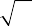 Распознаватьвидыизучаемыхфункций;иллюстрироватьсхематически,объяснятьрасположениенакоординатнойплоскостиграфиковфункцийвида:y=kx,y=kx+b,y=y=ax2,y=ax3,xy=,y=|х|взависимостиотзначенийкоэффициентов;описыватьихсвойства.Распознаватьквадратичнуюфункциюпоформуле.Приводитьпримерыквадратичныхзависимостейизреальнойжизни,физики,геометрии.Выявлятьиобобщатьособенностиграфикаквадратичнойфункцииy=ax2+bx+c.Строитьиизображатьсхематическиграфикиквадратичныхфункций,заданныхформуламивидаy=ax2,y=ax2+q,y=a(x+p)2,y=ax2+bx+c.Анализироватьиприменятьсвойстваизученныхфункцийдляихпостроения,втомчислеспомощьюцифровыхресурсовЧисловые последовательности(15ч)Понятиечисловойпоследовательности.Заданиепоследовательностирекуррентнойформулойиформулойn-гочлена.Арифметическаяигеометрическаяпрогрессии.Формулыn-гочленаарифметическойигеометрическойпрогрессий,суммыпервыхnчленов.Изображениечленоварифметическойигеометрическойпрогрессийточкаминакоординатнойплоскости.Линейныйиэкспоненциальныйрост.СложныепроцентыОсваиватьиприменятьиндексныеобозначения,строитьречевыевысказываниясиспользованиемтерминологии,связаннойспонятиемпоследовательности.Анализироватьформулуn-гочленапоследовательностиилирекуррентнуюформулуивычислятьчленыпоследовательностей,заданныхэтимиформулами.Устанавливатьзакономерностьвпостроениипоследовательности,есливыписаныпервыенесколькоеёчленов.Распознаватьарифметическуюигеометрическуюпрогрессииприразныхспособахзадания.Решатьзадачисиспользованиемформулn-гочленаарифметическойигеометрическойпрогрессий,суммыпервыхnчленов.Изображатьчленыпоследовательноститочкаминакоординатнойплоскости.Рассматриватьпримерыпроцессовиявленийизреальнойжизни,иллюстрирующиеизменениеварифметическойпрогрессии,вгеометрическойпрогрессии;изображатьсоответствующиезависимостиграфически.Решатьзадачи,связанныесчисловымипоследовательностями,втомчислезадачиизреальнойжизнисиспользованиемцифровыхтехнологий(электронныхтаблиц,графическогокалькулятораит.п.).Решатьзадачинасложныепроценты,втомчислезадачиизреальнойпрактики(сиспользованиемкалькулятора).ЗнакомитьсясисториейразвитияматематикиПовторение,обобщение,систематизациязнаний1(18ч)Числаивычисления(запись,сравнение,действиясдействительнымичислами,числоваяпрямая;проценты,отношения,пропорции;округление,приближение,оценка;решениетекстовыхзадачарифметическимспособом)Оперироватьпонятиями:множество,подмножество,операциинадмножествами;использоватьграфическоепредставлениемножествдляописанияреальныхпроцессовиявлений,прирешениизадачиздругихучебныхпредметов.Актуализироватьтерминологиюиосновныедействия,связанныесчислами:натуральноечисло,простоеисоставноечисла,делимостьнатуральныхчисел,признакиделимости,целоечисло,модульчисла,обыкновеннаяидесятичнаядроби,стандартныйвидчисла,арифметическийквадратныйкорень.Выполнятьдействия,сравниватьиупорядочиватьчисла,представлятьчисланакоординатнойпрямой,округлятьчисла;выполнятьприкидкуиоценкурезультатавычислений.Решатьтекстовыезадачиарифметическимспособом.Решатьпрактическиезадачи,содержащиепроценты,доли,части,выражающиезависимости:скорость—время—расстояние,цена—количество—стоимость,объёмработы—время—производительностьтруда.Разбиратьреальныежизненныеситуации,формулироватьихнаязыкематематики,находитьрешение,применяяматематическийаппарат,интерпретироватьрезультатАлгебраическиевыражения(преобразованиеалгебраическихвыражений,допустимыезначения)Оперироватьпонятиями:степеньсцелымпоказателем,арифметическийквадратныйкорень,многочлен,алгебраическаядробь,тождество.Выполнятьосновныедействия:выполнятьрасчётыпоформулам,преобразовыватьцелые,дробно-рациональныевыраженияивыраженияскорнями,реализовыватьразложениемногочленанамножители,втомчислесиспользованиемформулразностиквадратовиквадратасуммыиразности;находитьдопустимыезначенияпеременныхдлядробно-рациональныхвыражений,корней.МоделироватьспомощьюформулреальныепроцессыиявленияПовторение,обобщение,систематизациязнаний1(18ч)Числаивычисления(запись,сравнение,действиясдействительнымичислами,числоваяпрямая;проценты,отношения,пропорции;округление,приближение,оценка;решениетекстовыхзадачарифметическимспособом)Оперироватьпонятиями:множество,подмножество,операциинадмножествами;использоватьграфическоепредставлениемножествдляописанияреальныхпроцессовиявлений,прирешениизадачиздругихучебныхпредметов.Актуализироватьтерминологиюиосновныедействия,связанныесчислами:натуральноечисло,простоеисоставноечисла,делимостьнатуральныхчисел,признакиделимости,целоечисло,модульчисла,обыкновеннаяидесятичнаядроби,стандартныйвидчисла,арифметическийквадратныйкорень.Выполнятьдействия,сравниватьиупорядочиватьчисла,представлятьчисланакоординатнойпрямой,округлятьчисла;выполнятьприкидкуиоценкурезультатавычислений.Решатьтекстовыезадачиарифметическимспособом.Решатьпрактическиезадачи,содержащиепроценты,доли,части,выражающиезависимости:скорость—время—расстояние,цена—количество—стоимость,объёмработы—время—производительностьтруда.Разбиратьреальныежизненныеситуации,формулироватьихнаязыкематематики,находитьрешение,применяяматематическийаппарат,интерпретироватьрезультатАлгебраическиевыражения(преобразованиеалгебраическихвыражений,допустимыезначения)Оперироватьпонятиями:степеньсцелымпоказателем,арифметическийквадратныйкорень,многочлен,алгебраическаядробь,тождество.Выполнятьосновныедействия:выполнятьрасчётыпоформулам,преобразовыватьцелые,дробно-рациональныевыраженияивыраженияскорнями,реализовыватьразложениемногочленанамножители,втомчислесиспользованиемформулразностиквадратовиквадратасуммыиразности;находитьдопустимыезначенияпеременныхдлядробно-рациональныхвыражений,корней.МоделироватьспомощьюформулреальныепроцессыиявленияНазваниераздела(темы)курса(числочасовОсновноесодержаниеОсновныевидыдеятельностиобучающихсяПростейшиегеометрическиефигурыиихсвойства.Измерениегеометрическихвеличин(14ч)Простейшиегеометрическиеобъекты:точки,прямые,лучииуглы,многоугольник,ломаная.Смежныеивертикальныеуглы.Работаспростейшимичертежами.Измерениелинейныхиугловыхвеличин,вычислениеотрезковиуглов.Периметриплощадьфигур,со-тавленныхизпрямоугольниковФормулироватьосновныепонятияиопределения.Распознаватьизученныегеометрическиефигуры,определять их взаимное расположение,выполнять чертёжпоусловиюзадачи.Проводитьпростейшиепостроенияспомощьюциркуляилинейки.Измерятьлинейные и угловые величины геометрическихипрактическихобъектов.Определять«наглаз»размерыреальныхобъектов,проводитьгрубуюоценкуихразмеров.Решатьзадачинавычислениедлинотрезковивеличин углов.Решатьзадачинавзаимноерасположениегеометрическихфигур.Проводитьклассификацию углов, вычислятьлинейныеиугловыевеличины,проводитьнеобходимыедоказательныерассуждения.ЗнакомитьсясисториейразвитиягеометрииТреугольники(22ч)Понятие о равных треугольникахи первичные представления о равных (конгруэнтных) фигурах. Трипризнакаравенстватреугольников.Признаки равенства прямоугольных треугольников. Свойство медианы прямоугольного треугольника.Равнобедренныеиравносторонниетреугольники.Признакиисвойстваравнобедренноготреугольника.Противбольшейсторонытреугольникалежитбольшийугол.Простейшиенеравенствавгеометрии.Неравенствотреугольника.Неравенстволоманой.Прямоугольныйтреугольниксугломв30°.ПервыепонятияодоказательствахвгеометрииРаспознавать пары равных треугольников наготовыхчертежах(суказаниемпризнаков).Выводитьследствия (равенств соответствующихэлементов)изравенствтреугольников.Формулироватьопределения:остроугольного,тупоугольного,прямоугольного,равнобедренного,равностороннеготреугольников;биссектрисы,высоты,медианытреугольника;серединногоперпендикуляраотрезка;периметратреугольника.Формулироватьсвойства и признаки равнобедренноготреугольника.Строитьчертежи,решатьзадачиспомощьюнахожденияравныхтреугольников.Применятьпризнакиравенствапрямоугольныхтреугольниковвзадачах.Использовать цифровые ресурсы для исследованиясвойствизучаемыхфигур.ЗнакомитьсясисториейразвитиягеометрииПараллельныепрямые,суммаугловтреугольника(14ч)Параллельныепрямые,ихсвойства,ПятыйпостулатЕвклида.Накрестлежащие,соответственныеиодносторонниеуглы(образованныеприпересечениипараллельныхпрямыхсекущей).Признакпараллельностипрямыхчерезравенстворасстоянийотточекоднойпрямойдовторойпрямой.Суммаугловтреугольникаимногоугольника.ВнешниеуглытреугольникаФормулироватьпонятиепараллельныхпрямых,находитьпрактическиепримеры.Изучатьсвойствауглов,образованныхприпересечениипараллельныхпрямыхсекущей. Проводитьдоказательствапараллельностидвухпрямыхспомощьюуглов,образованныхприпересеченииэтихпрямыхтретьейпрямой.Вычислятьсуммуугловтреугольникаимногоугольника.Находитьчисловыеибуквенныезначенияугловвгеометрическихзадачахсиспользованиемтеоремосуммеугловтреугольникаимногоугольника.ЗнакомитьсясисториейразвитиягеометрииОкружностьикруг.Геометрическиепостроения(14ч)Окружность,хордыидиаметры,ихсвойства.Касательнаякокружности.Окружность,вписаннаявугол.ПонятиеоГМТ,применениевзадачах.Биссектрисаисерединныйперпендикуляркакгеометрическиеместаточек.Окружность,описаннаяоколотреугольника.Вписаннаявтреугольникокружность.ПростейшиезадачинапостроениеФормулироватьопределения:окружности,хорды,диаметраикасательнойкокружности.Изучатьихсвойства,признаки,строитьчертежи.Исследовать,втомчислеиспользуяцифровыересурсы:окружность,вписаннуювугол;центрокружности,вписаннойвугол;равенствоотрезковкасательных.ИспользоватьметодГМТдлядоказательстватеоремопересечениибиссектрисугловтреугольникаисерединныхперпендикуляровксторонамтреугольникаспомощьюГМТ.Овладеватьпонятиямивписаннойиописаннойокружностейтреугольника,находитьцентрыэтихокружностей.Решатьосновныезадачинапостроение:угла,равногоданному;серединногоперпендикуляраданногоотрезка;прямой,проходящейчерезданнуюточкуиперпендикулярнойданнойпрямой;биссектрисыданногоугла;треугольниковпоразличнымэлементам.ЗнакомитьсясисториейразвитиягеометрииПовторение,обобщение знаний(4ч)Повторениеиобобщениеосновныхпонятийиметодовкурса7классаРешатьзадачинаповторение,иллюстрирующиесвязимеждуразличнымичастямикурсаНазваниераздела(темы)курса(числочасов)ОсновноесодержаниеОсновныевидыдеятельностиобучающихсяЧетырёхугольники(12ч)Параллелограмм,егопризнакиисвойства.Частныеслучаипараллелограммов(прямоугольник,ромб,квадрат),ихпризнакиисвойства.Трапеция.Равнобокаяипрямоугольнаятрапеции.Удвоениемедианы.ЦентральнаясимметрияИзображатьинаходитьначертежахчетырёхугольникиразныхвидовиихэлементы.Формулироватьопределения:параллелограмма,прямоугольника,ромба,квадрата,трапеции,равнобокойтрапеции,прямоугольнойтрапеции.Доказыватьииспользоватьприрешениизадачпризнакиисвойства:параллелограмма,прямоугольника,ромба,квадрата,трапеции,равнобокойтрапеции,прямоугольнойтрапеции.Применятьметодудвоениямедианытреугольника.Использоватьцифровыересурсыдляисследованиясвойствизучаемыхфигур.ЗнакомитьсясисториейразвитиягеометрииТеоремаФалесаитеоремаопропорциональныхотрезках,подоб-ныетреугольники(15ч)ТеоремаФалесаитеоремаопропорциональныхотрезках.Средняялиниятреугольника.Трапеция,еёсредняялиния.Пропорциональныеотрезки,построениечетвёртогопропорциональногоотрезка.Свойствацентрамассвтреугольнике.Подобныетреугольники.Трипризнакаподобиятреугольников.ПрактическоеприменениеПроводитьпостроенияспомощьюциркуляилинейкисиспользованиетеоремыФалесаитеоремыопропорциональныхотрезках,строитьчетвёртыйпропорциональныйотрезок.Проводитьдоказательствотого,чтомедианытреугольникапересекаютсяводнойточке,инаходитьсвязьсцентроммасс,находитьотношение,вкотороммедианыделятсяточкойихпересечения.Находитьподобныетреугольникинаготовыхчертежахсуказаниемсоответствующихпризнаковподобия.Решатьзадачинаподобныетреугольникиспомощьюсамостоятельногопостроениячертежейинахожденияподобныхтреугольников.Проводитьдоказательствасиспользованиемпризнаковподобия.Доказыватьтрипризнакаподобиятреугольников.Применятьполученныезнанияприрешениигеометрическихипрактическихзадач.ЗнакомитьсясисториейразвитиягеометрииПлощадь.Нахождениеплощадейтреугольниковимногоугольныхфигур.Площадиподобныхфигур(14ч)Понятиеобобщейтеорииплощади.Формулыдляплощадитреугольника,параллелограмма.Отношениеплощадейтреугольниковсобщимоснованиемилиобщейвысотой.Вычислениеплощадейсложныхфигурчерезразбиениеначастиидостроение.Площадифигурнаклетчатойбумаге.Площадиподобныхфигур.Вычислениеплощадей.Задачиспрактическимсодержанием.РешениезадачспомощьюметодавспомогательнойплощадиОвладеватьпервичнымипредставлениямиобобщейтеорииплощади(меры),формулироватьсвойстваплощади,выяснятьихнаглядныйсмысл.Выводитьформулыплощадипараллелограмма,треугольника,трапецииизформулыплощадипрямоугольника(квадрата).Выводитьформулыплощадивыпуклогочетырёхугольникачерездиагоналииуголмеждуними.Находитьплощадифигур,изображённыхнаклетчатойбумаге,использоватьразбиениеначастиидостроение.Разбиратьпримерыиспользованиявспомогательнойплощадидлярешениягеометрическихзадач.Находитьплощадиподобныхфигур.Вычислятьплощадиразличныхмногоугольныхфигур.РешатьзадачинаплощадьспрактическимсодержаниемТеоремаПифагораиначалатригонометрии(10ч)ТеоремаПифагора,еёдоказательствоиприменение.ОбратнаятеоремаПифагора.Определениетригонометрическихфункцийострогоугла,тригонометрическиесоотношениявпрямоугольномтреугольнике.Основноетригонометрическоетождество.Соотношениямеждусторонамивпрямоугольныхтреугольникахсугламив45°и45°;30°и60°ДоказыватьтеоремуПифагора,использоватьеёвпрактическихвычислениях.Формулироватьопределениятригонометрическихфункцийострогоугла,проверятьихкорректность.Выводитьтригонометрическиесоотношениявпрямоугольномтреугольнике.Исследоватьсоотношениямеждусторонамивпрямоугольныхтреугольникахсугламив45°и45°;30°и60°.Использоватьформулыприведенияиосновноетригонометрическоетождестводлянахождениясоотношениймеждутригонометрическимифункциямиразличныхострыхуглов.Применятьполученныезнанияиуменияприрешениипрактическихзадач.ЗнакомитьсясисториейразвитиягеометрииУглывокружности.Вписанныеиописанныечетырехугольники.Касательныекокружности.Касаниеокружностей(13ч)Вписанныеицентральныеуглы,уголмеждукасательнойихордой.Углымеждухордамиисекущими.Вписанныеиописанныечетырёх-угольники,ихпризнакиисвойства.Применениеэтихсвойствприрешениигеометрическихза-дач.Взаимное	расположение	двухокружностей.КасаниеокружностейФормулироватьосновныеопределения,связанныесугламивкруге(вписанныйугол,цен-тральныйугол).Находитьвписанныеуглы,опирающиесянаоднудугу,вычислятьуглыспомощьютеоремыовписанныхуглах,теоремыовписанномчетрёхугольнике,теоремыоцентральномугле.Исследовать,втомчислеспомощьюцифровыхресурсов,вписанныеиописанныечетырёх-угольники,выводитьихсвойстваипризнаки.ИспользоватьэтисвойстваипризнакиприрешениизадачПовторение,обобщениезнаний(4ч)Повторениеосновныхпонятийиметодовкурсов7и8классов,обобщениезнанийРешатьзадачинаповторение,иллюстрирущиесвязимеждуразличнымичастямикурсаНазваниераздела(темы)курса(числочасов)ОсновноесодержаниеОсновныевидыдеятельностиобучающихсяТригонометрия.Теоремыкосинусовисинусов.Решениетреугольников(16ч)Определениетригонометрическихфункцийугловот0°до180°.Косинусисинуспрямогоитупогоугла.Теоремакосинусов.(Обобщённая)теоремасинусов(сради-усомописаннойокружности).На-хождениедлинсторонивеличинугловтреугольников.Формулаплощадитреугольникачерездвестороныиуголмеждуними.Формулаплощадичетырёхугольникачерезегодиагоналииуголмеждуними.ПрактическоеприменениедоказанныхтеоремФормулироватьопределениятригонометрическихфункцийтупыхипрямыхуглов.Выводитьтеоремукосинусовитеоремусинусов(срадиусомописаннойокружности).Решатьтреугольники.Решатьпрактическиезадачи,сводящиесякна-хождениюразличныхэлементовтреугольникаПреобразованиеподобия.Метрическиесоотношениявокружности(10ч)Понятиеопреобразованииподо-бия.Соответственныеэлементыподобныхфигур.Теоремаопроизведенииотрезковхорд,теоремаопроизведенииотрезковсекущих,теоремаоквадратекасательной.ПрименениеврешениигеометрическихзадачОсваиватьпонятиепреобразованияподобия.Исследоватьотношениелинейныхэлементовфигурприпреобразованииподобия.Находитьпримерыподобиявокружающейдействительности.Выводитьметрическиесоотношениямеждуот-резкамихорд,секущихикасательныхсиспользованиемвписанныхугловиподобныхтреугольников.РешатьгеометрическиезадачиизадачиизреальнойжизнисиспользованиемподобныхтреугольниковВекторы(12ч)Определениевекторов,сложениеиразностьвекторов,умножениевектораначисло.Физическийигеометрическийсмыслвекторов.Разложениевектораподвумнеколлинеарнымвекторам.Координатывектора.Скалярноепроизведениевекторов,егоприменениедлянахождениядлиниуглов.Решениезадачспомощьювекторов.ПрименениевекторовдлярешениязадачкинематикиимеханикиИспользоватьвекторыкакнаправленныеотрезки,исследоватьгеометрический(перемещение)ифизический(сила)смыслывекторов.Знатьопределениясуммыиразностивекторов,умножениявектораначисло,исследоватьгеометрическийифизическийсмыслыэтихопераций.Решатьгеометрическиезадачисиспользованиемвекторов.Раскладыватьвекторподвумнеколлинеарнымвекторам.Использоватьскалярноепроизведениевекторов,выводитьегоосновныесвойства.Вычислятьсумму,разностьискалярноепроизведениевектороввкоординатах.ПрименятьскалярноепроизведениедлянахождениядлиниугловДекартовыкоординатынаплоскости(9ч)Декартовыкоординатыточекнаплоскости.Уравнениепрямой.Угловойкоэффициент,тангенсугланаклона,параллельныеиперпендикулярныепрямые.Уравнениеокружности.Нахождениекоординатточекпересеченияокружностиипрямой.Методкоординатприрешениигеометрическихзадач.ИспользованиеметодакоординатвпрактическихзадачахОсваиватьпонятиепрямоугольнойсистемыкоординат,декартовыхкоординатточки.Выводитьуравнениепрямойиокружности.Выделятьполныйквадратдлянахожденияцентраирадиусаокружностипоеёуравнению.Решатьзадачинанахождениеточекпересеченияпрямыхиокружностейспомощьюметодакоординат.Использоватьсвойстваугловогокоэффициентапрямойприрешениизадач,дляопределениярасположенияпрямой.Применятькоординатыприрешениигеометрическихипрактическихзадач,дляпостроенияматематическихмоделейреальныхзадач(«методкоординат»).Пользоватьсядляпостроенияиисследованийцифровымиресурсами.ЗнакомитьсясисториейразвитиягеометрииПравильныемногоугольники.Длинаокружностииплощадькруга.Вычислениеплощадей(8ч)Правильные	многоугольники,вычислениеихэлементов.Числоπ идлинаокружности.Длинадугиокружности.Радианнаямераугла.Площадькругаиегоэлементов(сектораисегмента).Вычислениеплощадейфигур,включающихэлементыкругаФормулироватьопределениеправильныхмногоугольников,находитьихэлементы.Пользоватьсяпонятиемдлиныокружности,введённымспомощьюправильныхмногоуголников,определятьчисло π,длинудугиирадианнуюмеруугла.Проводитьпереходотрадианноймерыуглакградуснойинаоборот.Определятьплощадькруга.Выводитьформулы(вградуснойирадианноймере)длядлиндуг,площадейсекторовисегментов.Вычислятьплощадифигур,включающихэле-ментыокружности(круга).НаходитьплощадивзадачахреальнойжизниДвиженияплоскости(6ч)Понятиеодвиженииплоскости.Параллельныйперенос,поворотисимметрия.Осиицентрысимметрии.ПростейшиепримененияврешениизадачРазбиратьпримеры,иллюстрирующиепонятиядвижения,центровиосейсимметрии.Формулироватьопределенияпараллельногопереноса,поворотаиосевойсимметрии.Выводитьихсвойства,находитьнеподвижныеточки.Находитьцентрыиосисимметрийпростейшихфигур.Применятьпараллельныйпереносисимметриюприрешениигеометрическихзадач(разбиратьпримеры).ИспользоватьдляпостроенияиисследованийцифровыересурсыПовторение,обобщение,систематизациязнаний2(7ч)Повторениеосновныхпонятийиметодовкурсов7—9классов,обобщениеисистематизациязнаний.Простейшиегеометрическиефигурыиихсвойства.Измерениегеометрическихвеличин.Треугольники.Параллельныеиперпендикулярныепрямые.Окружностьикруг.Геометрическиепостроения.Углывокружности.Вписанныеиописанныеокружностимногоугольников.Прямаяиокружность.Четырёхугольники.Вписанныеиописанныечетырехугольники.ТеоремаПифагораиначалатригонометрии.Решениеобщихтреугольников.Правильныемногоугольники.Преобразованияплоскости.Движения.Подобие.Симметрия.Площадь.Вычислениеплощадей.Площадиподобныхфигур.Декартовыкоординатынаплоскости.ВекторынаплоскостиОперироватьпонятиями:фигура,точка,прямая,угол,многоугольник,равнобедренныйиравностороннийтреугольники,прямоугольныйтреугольник,медиана,биссектрисаивысотатреугольника,параллелограмм,ромб,прямоугольник,квадрат,трапеция;окружность,касательная;равенствоиподобиефигур,треугольников;параллельностьиперпендикулярностьпрямых,уголмеждупрямыми,симметрияотносительноточкиипрямой;длина,расстояние,величинаугла,площадь,периметр.Использоватьформулы:периметраиплощадимногоугольников,длиныокружностииплощадикруга,объёмапрямоугольногопараллелепипеда.Оперироватьпонятиями:прямоугольнаясистемакоординат,вектор;использоватьэтипонятиядляпредставленияданныхирешениязадач,втомчислеиздругихучебныхпредметов.Решатьзадачинаповторениеосновныхпонятий,иллюстрациюсвязеймеждуразличнымичастямикурса.Выбиратьметоддлярешениязадачи.РешатьзадачиизповседневнойжизниНазваниераздела(темы)(числочасов)ОсновноесодержаниеХарактеристикадеятельностиобучающихсяПредставлениеданных(7ч)Представлениеданныхвтаблицах.Практическиевычисленияпотабличнымданным.Извлечениеиинтерпретациятабличныхданных.Практическаяработа«Таблицы».Графическоепредставлениеданныхввидекруговых,столбиковых(столбчатых)диаграмм.Чтениеипостроениедиаграмм.Примерыдемографическихдиаграмм.Практическаяработа«Диаграммы»Осваиватьспособыпредставлениястатистическихданныхичисловыхмассивовспомощьютаблицидиаграммсиспользованиемактуальныхиважныхданных(демографическиеданные,производствопромышленнойисельскохозяйственнойпродукции,общественныеиприродныеявления).ИзучатьметодыработыстабличнымииграфическимипредставлениямиданныхспомощьюцифровыхресурсоввходепрактическихработОписательнаястатистика(8ч)Числовыенаборы.Среднееарифметическое.Медианачисловогонабора.Устойчивостьмедианы.Практическаяработа«Средниезначения».Наибольшееинаименьшеезначениячисловогонабора.РазмахОсваиватьпонятия:числовойнабор,мерацентральнойтенденции(мерацентра),втомчислесреднееарифметическое,медиана.Описыватьстатистическиеданныеспомощьюсреднегоарифметическогоимедианы.Решатьзадачи.Изучатьсвойствасредних,втомчислеспомощьюцифровыхресурсов,входепрактическихработ.Осваиватьпонятия:наибольшееинаименьшеезначениячисловогомассива,размах.РешатьзадачинавыборспособаописанияданныхвсоответствиисприродойданныхицелямиисследованияСлучайнаяизменчивость(6ч)Случайнаяизменчивость(примеры).Частотазначенийвмассиведанных.Группировка.Гистограммы.Практическаяработа«Случайнаяизменчивость»Осваиватьпонятия:частотазначенийвмассиведанных,группировкаданных,гистограмма.Строитьианализироватьгистограммы,подбиратьподходящийшаггруппировки.Осваиватьграфическиепредставленияразныхвидовслучайнойизменчивости,втомчислеспомощьюцифровыхресурсов,входепрактическойработыВведениевтеориюграфов(4ч)Граф,вершина,ребро.Представлениезадачиспомощьюграфа.Степень(валентность)вершины.Числорёберисуммарнаястепеньвершин.Цепьицикл.Путьвграфе.Представлениеосвязностиграфа.Обходграфа(эйлеровпуть).ПредставлениеобориентированныхграфахОсваиватьпонятия:граф,вершинаграфа,ребрографа,степень(валентностьвершины),цепьицикл.Осваиватьпонятия:путьвграфе,эйлеровпуть,обходграфа,ориентированныйграф.Решатьзадачинапоисксуммыстепенейвершинграфа,напоискобходаграфа,напоискпутейвориентированныхграфах.Осваиватьспособыпредставлениязадачизкурсаалгебры,геометрии,теориивероятностей,другихпредметовспомощьюграфов(карты,схемы,электрическиецепи,функциональныесоответствия)напримерахВероятностьичастотаслучайногособытия(4ч)Случайныйопытислучайноесобытие.Вероятностьичастотасобытия.Рольмаловероятныхипрактическидостоверныхсобытийвприродеивобществе.Монетаиигральнаякостьвтеориивероятностей.Практическаяработа«Частотавыпаденияорла»Осваиватьпонятия:случайныйопытислучайноесобытие,маловероятноеипрактическидостоверноесобытие.Изучатьзначимостьмаловероятныхсобытийвприродеиобщественаважныхпримерах(аварии,несчастныеслучаи,защитаперсональнойинформации,передачаданных).Изучатьрольклассическихвероятностныхмоделей(монета,игральнаякость)втеориивероятностей.Наблюдатьиизучатьчастотусобытийвпростыхэкспериментах,втомчислеспомощьюцифровыхресурсов,входепрактическойработыОбобщение,контроль(5ч)Представлениеданных.Описательнаястатистика.ВероятностьслучайногособытияПовторятьизученноеивыстраиватьсистемузнаний.Решатьзадачинапредставлениеиописаниеданныхспомощьюизученныххарактеристик.Обсуждатьпримерыслучайныхсобытий,маловероятныхипрактическидостоверныхслучайныхсобытий,ихроливприродеижизничеловекаНазваниераздела(темы)(числочасов)ОсновноесодержаниеХарактеристикадеятельностиобучающихсяПовторениекурса7класса(4ч)Представлениеданных.Описательнаястатистика.Случайнаяизменчивость.Средниечисловогонабора.Случайныесобытия.Вероятностиичастоты.Классическиемоделитеориивероятностей:монетаиигральнаякостьПовторятьизученноеивыстраиватьсистемузнаний.Решатьзадачинапредставлениеиописаниеданныхспомощьюизученныххарактеристик.Решатьзадачинапредставлениегруппированныхданныхиописаниеслучайнойизменчивости.Решатьзадачинаопределениечастотыслучайныхсобытий,обсуждениепримеровслучайныхсобытий,маловероятныхипрактическидостоверныхслучайныхсобытий,ихроливприродеижизничеловекаОписательнаястатистика.Рассеиваниеданных(4ч)Отклонения.Дисперсиячисловогонабора.Стандартноеотклонениечисловогонабора.ДиаграммырассеиванияОсваиватьпонятия:дисперсияистандартноеотклонение,использоватьэтихарактеристикидляописаниярассеиванияданных.Выдвигатьгипотезыоботсутствииилиналичиисвязиподиаграммамрассеивания.Строитьдиаграммырассеиванияпоимеющимсяданным,втомчислеспомощьюкомпьютераМножества(4ч)Множество,подмножество.Операциинадмножествами:объединение,пересечение,дополнение.Свойстваоперацийнадмножествами:переместительное,сочетательное,распределительное,включения.ГрафическоепредставлениемножествОсваиватьпонятия:множество,элементмножества,подмножество.Выполнятьоперациинадмножествами:объединение,пересечение,дополнение.Использоватьсвойства:переместительное,сочетательное,распределительное,включения.Использоватьграфическоепредставлениемножествприописанииреальныхпроцессовиявлений,прирешениизадачиздругихучебныхпредметовикурсовВероятностьслучайногособытия(6ч)Элементарныесобытия.Случайныесобытия.Благоприятствующиеэлементарныесобытия.Вероятностисобытий.Опытысравновозможнымиэлементарнымисобытиями.Случайныйвыбор.Практическаяработа«Опытысравновозможнымиэлементарнымисобытиями»Осваиватьпонятия:элементарноесобытие,случайноесобытиекаксовокупностьблагоприятствующихэлементарныхсобытий,равновозможныеэлементарныесобытия.Решатьзадачинавычислениевероятностейсобытийповероятностямэлементарныхсобытийслучайногоопыта.Решатьзадачинавычислениевероятностейсобытийвопытахсравновозможнымиэлементарнымисобытиями,втомчислеспомощьюкомпьютера.Проводитьиизучатьопытысравновозможнымиэлементарнымисобытиями(сиспользованиеммонет,игральныхкостей,другихмоделей)входепрактическойработыВведениевтеориюграфов(4ч)Дерево.Свойствадерева:единственностьпути,существованиевисячейвершины,связьмеждучисломвершиничисломрёбер.ПравилоумноженияОсваиватьпонятия:деревокакграфбезцикла,висячаявершина(лист),ветвьдерева,путьвдереве,диаметрдерева.Изучатьсвойствадерева:существованиевисячейвершины,единственностьпутимеждудвумявершинами,связьмеждучисломвершиничисломрёбер.Решатьзадачинапоискиперечислениепутейвдереве,определениечиславершинилирёбервдереве,обходбинарногодерева,втомчислесприменениемправилаумноженияСлучайныесобытия(8ч)Противоположноесобытие.ДиаграммаЭйлера.Объединениеипересечениесобытий.Несовместныесобытия.Формуласложениявероятностей.Правилоумножениявероятностей.Условнаявероятность.Независимыесобытия.ПредставлениеслучайногоэкспериментаввидедереваОсваиватьпонятия:взаимнопротивоположныесобытия,операциинадсобытиями,объединениеипересечениесобытий,диаграммаЭйлера(Эйлера—Венна),совместныеинесовместныесобытия.Изучатьтеоремыовероятностиобъединениядвухсобытий(формулысложениявероятностей).Решатьзадачи,втомчислетекстовыезадачинаопределениевероятностейобъединенияипересечениясобытийспомощьючисловойпрямой,диаграммЭйлера,формулысложениявероятностей.Осваиватьпонятия:правилоумножениявероятностей,условнаявероятность,независимыесобытиядеревослучайногоопыта.Изучатьсвойства(определения)независимыхсобытий.Решатьзадачинаопределениеииспользованиенезависимыхсобытий.Решатьзадачинапоисквероятностей,втомчислеусловных,сиспользованиемдереваслучайногоопытаОбобщение,контроль(4ч)Представлениеданных.Описательнаястатистика.Графы.Вероятностьслучайногособытия.ЭлементыкомбинаторикиПовторятьизученноеивыстраиватьсистемузнаний.Решатьзадачинапредставлениеиописаниеданныхспомощьюизученныххарактеристик.Решатьзадачисприменениемграфов.Решатьзадачинанахождениевероятностислучайногособытияповероятностямэлементарныхсобытий,втомчислевопытахсравновозможнымиэлементарнымисобытиями.Решатьзадачинанахождениевероятностейобъединенияипересечениясобытий,втомчисленезависимых,сиспользованиемграфическихпредставленийидереваслучайногоопыта.Решатьзадачинаперечислениекомбинаций(числаперестановок,числасочетаний),нанахождениевероятностейсобытийсприменениемкомбинаторики,втомчислесиспользованиемтреугольникаПаскаляНазваниераздела(темы)(числочасов)ОсновноесодержаниеХарактеристикадеятельностиобучающихсяПовторениекурса8класса(4ч)Представлениеданных.Описательнаястатистика.Операциинадсобытиями.НезависимостьсобытийПовторятьизученноеивыстраиватьсистемузнаний.Решатьзадачинапредставлениеиописаниеданных.Решатьзадачинанахождениевероятностейобъединенияипересечениясобытий,втомчисленезависимых,сиспользованиемграфическихпредставленийидереваслучайногоопыта.Решатьзадачинаперечислениекомбинаций(числаперестановок,числасочетаний),нанахождениевероятностейсобытийсприменениемкомбинаторики,втомчислесиспользованиемтреугольникаПаскаляЭлементыкомбинаторики(4ч)Комбинаторноеправилоумножения.Перестановки.Факториал.Сочетанияичислосочетаний.ТреугольникПаскаля.Практическаяработа«Вычислениевероятностейсиспользованиемкомбинаторныхфункцийэлектронныхтаблиц»Осваиватьпонятия:комбинаторноеправилоумножения,упорядоченнаяпара,тройкаобъектов,перестановка,факториалчисла,сочетание,числосочетаний,треугольникПаскаля.Решатьзадачинаперечислениеупорядоченныхпар,троек,перечислениеперестановокисочетанийэлементовразличныхмножеств.Решатьзадачинаприменениечисласочетанийвалгебре(сокращённоеумножение,биномНьютона).Решать,применяякомбинаторику,задачинавычислениевероятностей,втомчислеспомощьюэлектронныхтаблицвходепрактическойработыГеометрическаявероятность(4ч)Геометрическаявероятность.Случайныйвыборточкиизфигурынаплоскости,изотрезка,издугиокружностиОсваиватьпонятиегеометрическойвероятности.Решатьзадачинанахождениевероятностейвопытах,представимыхкаквыборточекизмногоугольника,круга,отрезкаилидугиокружности,числовогопромежуткаИспытанияБернулли(6ч)Испытание.Успехинеудача.Серияиспытанийдопервогоуспеха.ИспытанияБернулли.ВероятностисобытийвсериииспытанийБернулли.Практическаяработа«ИспытанияБернулли»Осваиватьпонятия:испытание,элементарноесобытиевиспытании(успехинеудача),серияиспытаний,наступлениепервогоуспеха(неудачи),серияиспытанийБернулли.Решатьзадачинанахождениевероятностейсобытийвсериииспытанийдопервогоуспеха,втомчислесприменениемформулысуммыгеометрическойпрогрессии.РешатьзадачинанахождениевероятностейэлементарныхсобытийвсериииспытанийБернулли,нанахождениевероятностиопределённогочислауспеховвсериииспытанийБернулли.Изучатьвходепрактическойработы,втомчислеспомощьюцифровыхресурсов,свойствавероятностивсериииспытанийБернуллиСлучайнаявеличина(6ч)Случайнаявеличинаираспределениевероятностей.Математическоеожиданиеидисперсияслучайнойвеличины.Примерыматематическогоожиданиякактеоретическогосреднегозначениявеличины.Понятиеозаконебольшихчисел.Измерениевероятностейспомощьючастот.ПрименениезаконабольшихчиселОсвоитьпонятия:случайнаявеличина,значениеслучайнойвеличины,распределениевероятностей.Изучатьиобсуждатьпримерыдискретныхинепрерывныхслучайныхвеличин(рост,весчеловека,численностьнаселения,другиеизменчивыевеличины,рассматривавшесявкурсестатистики),модельныхслучайныхвеличин,связанныхсослучайнымиопытами(бросаниемонеты,игральнойкости,сослучайнымвыборомит.п.).Осваиватьпонятия:математическоеожиданиеслучайнойвеличиныкактеоретическоесреднеезначение,дисперсияслучайнойвеличиныкаканалогдисперсиичисловогонабора.Решатьзадачинавычислениематематическогоожиданияидисперсиидискретнойслучайнойвеличиныпозаданномураспределению,втомчислезадач,связанныхсострахованиемилотереями.Знакомитьсясматематическиможиданиемидисперсиейнекоторыхраспределений,втомчислераспределенияслучайнойвеличины«числоуспехов»всериииспытанийБернулли.Изучатьчастотусобытиявповторяющихсяслучайныхопытахкакслучайнуювеличину.Знакомитьсясзакономбольшихчисел(вформеБернулли):прибольшомчислеопытовчастотасобытияблизкакеговероятности.Решатьзадачинаизмерениевероятностейспомощьючастот.Обсуждатьрользаконабольшихчиселвобоснованиичастотногометодаизмерениявероятностей.Обсуждатьзаконбольшихчиселкакпроявлениестатистическойустойчивостивизменчивыхявлениях,рользаконабольшихчиселвприродеивжизничеловекаОбобщение,контроль(10ч)Представлениеданных.Описательнаястатистика.Вероятностьслучайногособытия.Элементыкомбинаторики.СлучайныевеличиныираспределенияПовторятьизученноеивыстраиватьсистемузнаний.Решатьзадачинапредставлениеиописаниеданных.Решатьзадачинанахождениевероятностейсобытий,втомчислевопытахсравновозможнымиэлементарнымисобытиями,вероятностейобъединенияипересечениясобытий,вычислятьвероятностивопытахссериямислучайныхиспытанийПримерные темы, раскрывающие данный раздел программы,и количество часов, отводимое на их изучениеПримерные темы, раскрывающие данный раздел программы,и количество часов, отводимое на их изучениеУчебное содержаниеОсновные виды деятельности учащихся при изучении темы (на уровне учебныхдействий)Раздел 1. Цифровая грамотность (8 часов)Раздел 1. Цифровая грамотность (8 часов)Раздел 1. Цифровая грамотность (8 часов)Раздел 1. Цифровая грамотность (8 часов)Тема 1. Компьютер — универсальное устройство обработки данных (2 часа)Компьютер — универсальное вычис- лительное устройство, работающее по программе. Типы компьютеров: пер- сональные компьютеры, встроенные компьютеры, суперкомпьютеры.Мобильные устройства.Основные компоненты компьютера  и их назначение. Процессор. Оператив- ная и долговременная память.Устройства ввода и вывода. Сенсор- ный ввод, датчики мобильных устройств, средства биометрической аутентификации.История развития компьютеров и программного обеспечения. Поколе- ния компьютеров. Современные тен- денции развития компьютеров.Суперкомпьютеры. Параллельные вычисления.Персональный компьютер. Процессор и его характеристики (тактовая ча- стота, разрядность). Оперативная па- мять. Долговременная память.Устройства ввода и вывода. Объём хранимых данных (оперативная па- мять компьютера, жёсткий и твердо- тельный диск, постоянная память смартфона) и скорость доступа для различных видов носителей.Техника безопасности и правила ра- боты на компьютере.Практические работы1. Включение компьютера и получе- ние информации о его характери- стикахКомпьютер — универсальное вычис- лительное устройство, работающее по программе. Типы компьютеров: пер- сональные компьютеры, встроенные компьютеры, суперкомпьютеры.Мобильные устройства.Основные компоненты компьютера  и их назначение. Процессор. Оператив- ная и долговременная память.Устройства ввода и вывода. Сенсор- ный ввод, датчики мобильных устройств, средства биометрической аутентификации.История развития компьютеров и программного обеспечения. Поколе- ния компьютеров. Современные тен- денции развития компьютеров.Суперкомпьютеры. Параллельные вычисления.Персональный компьютер. Процессор и его характеристики (тактовая ча- стота, разрядность). Оперативная па- мять. Долговременная память.Устройства ввода и вывода. Объём хранимых данных (оперативная па- мять компьютера, жёсткий и твердо- тельный диск, постоянная память смартфона) и скорость доступа для различных видов носителей.Техника безопасности и правила ра- боты на компьютере.Практические работы1. Включение компьютера и получе- ние информации о его характери- стиках6 Раскрывать смысл изучаемых понятий.6 Анализировать устройства компьютера с точки зрения организации процедур ввода, хранения, обработки, вывода и передачи информации.6 Анализировать информацию (сигналы о готовности и непо- ладке) при включении ком- пьютера.6 Получать информацию о ха- рактеристиках компьютераТема 2. Программы и дан- ные (4 часа)Программное обеспечение компьюте- ра. Прикладное программное обеспе- чение. Системное программное обе- спечение. Системы программирова- ния. Правовая охрана программ и данных. Бесплатные и условно-бесплатные программы. Свободное программное обеспечение.Файлы и папки (каталоги). Принци- пы построения файловых систем.Полное  имя  файла  (папки).  Путьк  файлу  (папке).  Работа  с  файлами и каталогами средствами операцион-ной системы: создание, копирование, перемещение, переименование и уда- ление файлов и папок (каталогов).Типы файлов. Свойства файлов. Ха- рактерные размеры файлов различ- ных типов (страница текста, элек- тронная книга, фотография, запись песни, видеоклип, полнометражный фильм). Архивация данных.Использование программ-архивато- ров. Файловый менеджер. Поиск файлов средствами операционной си- стемы.Компьютерные вирусы и другие вре- доносные   программы.   Программы для защиты от вирусов.Программное обеспечение компьюте- ра. Прикладное программное обеспе- чение. Системное программное обе- спечение. Системы программирова- ния. Правовая охрана программ и данных. Бесплатные и условно-бесплатные программы. Свободное программное обеспечение.Файлы и папки (каталоги). Принци- пы построения файловых систем.Полное  имя  файла  (папки).  Путьк  файлу  (папке).  Работа  с  файлами и каталогами средствами операцион-ной системы: создание, копирование, перемещение, переименование и уда- ление файлов и папок (каталогов).Типы файлов. Свойства файлов. Ха- рактерные размеры файлов различ- ных типов (страница текста, элек- тронная книга, фотография, запись песни, видеоклип, полнометражный фильм). Архивация данных.Использование программ-архивато- ров. Файловый менеджер. Поиск файлов средствами операционной си- стемы.Компьютерные вирусы и другие вре- доносные   программы.   Программы для защиты от вирусов.Раскрывать смысл изучаемых понятий.Определять программные сред- ства, необходимые для осу- ществления информационных процессов при решении задач.Определять основные характе- ристики операционной системы.Оперировать компьютерными информационными    объектами в наглядно-графическом интер- фейсе.Выполнять основные операции с файлами и папками.Оценивать размеры файлов, подготовленных с использова- нием различных устройств вво- да информации (клавиатуры, сканера, микрофона, фотокаме- ры, видеокамеры).Использовать программы-архи- ваторы.Осуществлять защиту инфор- мации от компьютерных виру- сов с помощью антивирусных программ.Планировать и создавать лич- ное информационное простран- ствоПрактические работыВыполнение основных операций с файлами и папками.Сравнение размеров текстовых, графических, звуковых и видео- файлов.Изучение элементов интерфейса используемой операционной систе- мы.Использование программы-архива- тора.Защита информации от компью- терных вирусов с помощью анти- вирусных программПрактические работыВыполнение основных операций с файлами и папками.Сравнение размеров текстовых, графических, звуковых и видео- файлов.Изучение элементов интерфейса используемой операционной систе- мы.Использование программы-архива- тора.Защита информации от компью- терных вирусов с помощью анти- вирусных программТема 3. Компьютерныесети (2  часа)Объединение компьютеров в сеть. Сеть Интернет. Веб-страница, веб- сайт. Структура адресов веб-ресурсов. Браузер. Поисковые системы. Поиск информации по ключевым словами по изображению. Достоверность информации, полученной из Интер- нета.Современные сервисы интернет-ком- муникаций.Сетевой этикет, базовые нормы ин- формационной этики и права при ра- боте в сети Интернет. Стратегии без- опасного поведения в Интернете.Практические работыПоиск информации по ключевым словам и по изображению.Использование сервисов интернет- коммуникацийОбъединение компьютеров в сеть. Сеть Интернет. Веб-страница, веб- сайт. Структура адресов веб-ресурсов. Браузер. Поисковые системы. Поиск информации по ключевым словами по изображению. Достоверность информации, полученной из Интер- нета.Современные сервисы интернет-ком- муникаций.Сетевой этикет, базовые нормы ин- формационной этики и права при ра- боте в сети Интернет. Стратегии без- опасного поведения в Интернете.Практические работыПоиск информации по ключевым словам и по изображению.Использование сервисов интернет- коммуникацийРаскрывать смысл изучаемых понятий.Осуществлять поиск информа- ции по ключевым словам и по изображению.Проверять достоверность ин- формации, найденной в сети Интернет.Восстанавливать адрес веб- ресурса из имеющихся фраг- ментов.Осуществлять взаимодействие посредством электронной поч- ты, видео-конференц-связиРаздел 2. Теоретические основы информатики (11 часов)Раздел 2. Теоретические основы информатики (11 часов)Раздел 2. Теоретические основы информатики (11 часов)Раздел 2. Теоретические основы информатики (11 часов)Тема 4. Информация и информационные процес- сы (2 часа)Информация — одно из основных по- нятий современной науки.Информация как сведения, предна- значенные  для  восприятия  челове- ком, и информация как данные, ко- торые могут быть обработаны автома- тизированной системой.Дискретность данных. Возможность описания непрерывных объектов и процессов с помощью дискретных данных.Информационные процессы — про- цессы, связанные с хранением, преоб- разованием и передачей данныхИнформация — одно из основных по- нятий современной науки.Информация как сведения, предна- значенные  для  восприятия  челове- ком, и информация как данные, ко- торые могут быть обработаны автома- тизированной системой.Дискретность данных. Возможность описания непрерывных объектов и процессов с помощью дискретных данных.Информационные процессы — про- цессы, связанные с хранением, преоб- разованием и передачей данныхРаскрывать смысл изучаемых понятий.Оценивать информацию с по- зиции её свойств (актуаль- ность, достоверность, полнота и др.).Выделять информационную составляющую процессов в биологических, технических и социальных системах.Оценивать числовые параме- тры информационных процес- сов (объём памяти, необходи- мой для хранения информа- ции; скорость передачи информации, пропускную спо- собность выбранного каналаи др.)Тема 5. Представлениеинформации (9  часов)Символ.  Алфавит.  Мощность   алфави- та. Разнообразие языков   и   алфави- тов. Естественные и формальные язы- ки. Алфавит текстов на  русском  язы- ке. Двоичный алфавит. Количество всевозможных слов (кодовых комби- наций) фиксированной длины в дво- ичном алфавите. Преобразование лю- бого алфавита к двоичному.Количество различных слов фиксиро- ванной длины в алфавите определён- ной мощности.Кодирование символов одного алфа- вита с помощью кодовых слов в дру- гом алфавите; кодовая таблица, деко- дирование.Двоичный код. Представление дан- ных в компьютере как текстов в дво- ичном алфавите.Информационный объём данных.Бит — минимальная единица количе- ства информации — двоичный раз- ряд. Единицы измерения информаци- онного объёма данных. Бит, байт, килобайт, мегабайт, гигабайт.Символ.  Алфавит.  Мощность   алфави- та. Разнообразие языков   и   алфави- тов. Естественные и формальные язы- ки. Алфавит текстов на  русском  язы- ке. Двоичный алфавит. Количество всевозможных слов (кодовых комби- наций) фиксированной длины в дво- ичном алфавите. Преобразование лю- бого алфавита к двоичному.Количество различных слов фиксиро- ванной длины в алфавите определён- ной мощности.Кодирование символов одного алфа- вита с помощью кодовых слов в дру- гом алфавите; кодовая таблица, деко- дирование.Двоичный код. Представление дан- ных в компьютере как текстов в дво- ичном алфавите.Информационный объём данных.Бит — минимальная единица количе- ства информации — двоичный раз- ряд. Единицы измерения информаци- онного объёма данных. Бит, байт, килобайт, мегабайт, гигабайт.Раскрывать смысл изучаемых понятий.Приводить примеры кодирова- ния с использованием различ- ных алфавитов, встречающих- ся в жизни.Кодировать и декодировать со- общения по известным прави- лам кодирования.Определять количество раз- личных символов, которые могут быть закодированы с помощью двоичного кода фик- сированной длины (разрядно- сти).Определять разрядность дво- ичного кода,  необходимого для кодирования всех симво- лов алфавита заданной мощ- ности.Подсчитывать количество тек- стов данной длины в данном алфавите.Оперировать единицами изме- рения количества информацииСкорость передачи данных. Единицы скорости передачи данных.Кодирование текстов. Равномерный код. Неравномерный код. Кодировка ASCII. Восьмибитные кодировки. По- нятие о кодировках UNICODE. Деко- дирование сообщений с использовани- ем равномерного и неравномерного кода. Информационный объём текста. Искажение информации при передаче. Общее представление о цифровом представлении аудиовизуальныхи других непрерывных данных. Кодирование цвета. Цветовые моде- ли. Модель RGB. Глубина кодирова- ния. Палитра.Растровое и векторное представление изображений. Пиксель. Оценка ин- формационного объёма графических данных для растрового изображения.Кодирование звука. Разрядностьи частота записи. Количество кана- лов записи.Оценка количественных параметров, связанных с представлением и хране- нием звуковых файлов.Практические работыОпределение кода символа в раз- ных кодировках в текстовом про- цессоре.Определение кода цвета в палитре RGB в графическом редакторе.Сохранение растрового графическо- го изображения в разных форма- тах.Запись звуковых файлов с различ- ным качеством звучания (глубиной кодирования и частотой дискрети- зации)(бит, байт, килобайт, мега- байт, гигабайт).Кодировать и декодировать текстовую информацию с ис- пользованием кодовых таблиц.Вычислять информационный объём текста в заданной коди- ровке.Оценивать информационный объём графических данных для растрового изображения.Определять объём памяти, не- обходимый для  представления и хранения звукового файлаРаздел 3. Информационные технологии (13 часов)Раздел 3. Информационные технологии (13 часов)Раздел 3. Информационные технологии (13 часов)Тема 6. Текстовые доку- менты (6 часов)Текстовые документы и их структур- ные элементы (страница, абзац, стро- ка, слово, символ).Текстовый процессор — инструмент создания, редактирования и формати- рования текстов. Правила набора текста. Редактирование текста. Свой- ства символов. Шрифт. Типы шриф- тов (рубленые, с засечками, моноши- ринные). Полужирное и курсивное начертание. Свойства абзацев:границы, абзацный отступ, интервал, выравнивание. Параметры страницы. Стилевое форматирование.Структурирование информации с по- мощью списков и таблиц. Многоуров- невые списки. Добавление таблицв текстовые  документы.Вставка изображений в текстовые до- кументы. Обтекание изображений текстом. Включение в текстовый до- кумент диаграмм, формул,  нумера- ции страниц, колонтитулов, ссылоки др.Проверка правописания. Расстановка переносов. Голосовой ввод текста. Оп- тическое распознавание текста. Ком- пьютерный перевод. Использование сервисов сети Интернет для обработ- ки текста.Практические работы1. Создание небольших текстовых до- кументов посредством квалифици- рованного клавиатурного письмаРаскрывать смысл изучаемых понятий.Анализировать пользователь- ский интерфейс применяемого программного средства.Определять условия и возмож- ности применения программ- ного средства для решения ти- повых задач.Выявлять общее и различия в разных программных продуктах, предназначенных для решения одного класса задач.Создавать небольшие тексто- вые документы посредством квалифицированного клавиа- турного письма с использова- нием базовых средств тексто- вых редакторов.Форматировать текстовые до- кументы (устанавливать пара- метры страницы документа; форматировать символы и аб- зацы; вставлять колонтитулы и номера страниц).Вставлять в документ форму- лы, таблицы, изображения, оформлять списки.Использовать ссылки и цити- рование источников при созда- нии на их основе собственных информационных объектовс использованием базовых средств текстовых редакторов.Форматирование текстовых доку- ментов (установка параметров стра- ницы документа; форматирование символов и абзацев; вставка колон- титулов и номеров страниц).Вставка в документ формул, таб- лиц, изображений, оформление списков.Создание небольших текстовых до- кументов с цитатами и  ссылками на цитируемые источники.Тема 7. Компьютернаяграфика (4  часа)Знакомство с графическими редакто- рами. Растровые рисунки. Использо- вание графических примитивов.Операции редактирования графиче- ских объектов, в том числе цифро- вых фотографий:  изменение  разме- ра, обрезка, поворот, отражение, работа с областями (выделение, копирование, заливка цветом), коррекция цвета, яркости и кон- трастности.Векторная графика. Создание век- торных рисунков встроенными сред- ствами текстового процессора или других программ (приложений).Добавление векторных   рисунков в документы.Практические работыСоздание и/или редактирование изображения, в том числе цифро- вых фотографий, с помощью ин- струментов растрового графическо- го редактора.Создание и редактирование изобра- жения с помощью инструментов векторного графического редактораРаскрывать смысл изучаемых понятий.Анализировать пользовательский интерфейс применяемого программного средства.Определять условия и возмож- ности применения программ- ного средства для решения типовых задач.Выявлять   общее   и   различия в разных программных про- дуктах, предназначенных для решения одного класса задач.Создавать и редактировать изображения с помощью инструментов растрового графи- ческого редактора.Создавать и редактировать изображения с помощью ин- струментов векторного графи- ческого редактораТема 8. Мультимедийныепрезентации (3  часа)Подготовка мультимедийных презен- таций. Слайд. Добавление на слайд текста и изображений. Работа с не- сколькими слайдами.Добавление на слайд аудиовизуаль- ных данных. Анимация. Гиперссыл- ки.Практические работы1. Создание презентации с гипер- ссылками на основе готовых шаблоновРаскрывать смысл изучаемых понятий.Анализировать пользовательский интерфейс применяемого программного средства.Определять условия и возможности применения программного средства для решения типовых задач. Выявлять общее и различия в разных  программных  продуктах, предназначенных для решения одного класса задач.Создавать презентации, исполь- зуя готовые шаблоныПримерные темы, раскрывающие данный раздел программы,и количество часов, отводимое на их изучениеУчебное содержаниеОсновные виды деятельности учащихся при изучении темы (на уровне учебных действий)Раздел 1. Теоретические основы информатики (12 часов)Раздел 1. Теоретические основы информатики (12 часов)Раздел 1. Теоретические основы информатики (12 часов)Тема 1. Системы счисле- ния (6 часов)Непозиционные и позиционные систе- мы счисления. Алфавит. Основание. Развёрнутая форма записи числа. Пе- ревод в десятичную систему чисел, записанных в других системах счис- ления.Римская   система   счисления. Двоичная система счисления.  Пере- вод целых чисел в пределах от 0 до 1024 в двоичную систему счисления. Восьмеричная система счисления. Пе- ревод чисел из восьмеричной системы в двоичную и десятичную системыи обратно. Шестнадцатеричная систе- ма счисления. Перевод чисел из шестнадцатеричной системы в двоич- ную, восьмеричную и десятичную си- стемы и обратно.Арифметические операции в двоич- ной системе счисленияРаскрывать смысл изучаемых понятий.Выявлять различие в позици- онных и непозиционных си- стемах счисления.Выявлять общее и различия в разных позиционных системах счисления.Записывать небольшие   (от   0 до 1024) целые числа в раз- личных позиционных системах счисления (двоичной, восьме- ричной, шестнадцатеричной).Сравнивать целые числа, за- писанные в двоичной, восьме- ричной и шестнадцатеричной системах счисления.Выполнять операции сложе- ния и умножения над неболь- шими двоичными числамиТема 2. Элементы матема- тической логики (6 часов)Логические высказывания. Логиче- ские значения высказываний. Эле- ментарные и составные высказыва- ния. Логические операции: «и» (конъюнкция, логическое умножение),«или» (дизъюнкция, логическое сло- жение), «не» (логическое отрицание). Приоритет логических операций.Определение истинности составного высказывания, если известны значе- ния истинности входящих в него эле- ментарных высказываний. Логиче- ские выражения. Правила записи ло- гических выражений. Построение таблиц истинности логических выра- жений.Логические элементы. Знакомство с логическими основами компьютераРаскрывать смысл изучаемых понятий.  Анализировать логическую структуру высказываний.Строить таблицы истинности для логических выражений.Вычислять истинностное зна- чение логического выраженияРаздел 2. Алгоритмы и программирование (21 час)Раздел 2. Алгоритмы и программирование (21 час)Раздел 2. Алгоритмы и программирование (21 час)Тема 3. Исполнителии алгоритмы. Алгоритми- ческие конструкции(10 часов)Понятие алгоритма. Исполнители ал- горитмов. Алгоритм как план управ- ления исполнителем.Свойства алгоритма. Способы записи алгоритма (словесный, в виде блок- схемы, программа).Алгоритмические конструкции. Кон- струкция «следование». Линейный алгоритм. Ограниченность линейныхалгоритмов: невозможность предусмо- треть зависимость последовательности выполняемых действий от исходных данных.Конструкция «ветвление»: пол-ная и неполная формы. Выполнение и невыполнение условия (истин- ность и ложность высказывания).Простые и составные условия.Конструкция «повторения»: циклыс заданным числом повторений, с усло- вием выполнения, с переменной цикла. Разработка для формального исполни- теля алгоритма, приводящего к требу- емому результату при конкретных ис- ходных данных. Разработка неслож- ных алгоритмов с использованием циклов и ветвлений для управления формальными исполнителями, такими как Робот, Черепашка, Чертёжник.Выполнение алгоритмов вручную и на компьютере. Синтаксические и логи- ческие ошибки. Отказы.Раскрывать смысл изучаемых понятий.Анализировать предлагаемые последовательности команд на предмет наличия у них таких свойств алгоритма, как дис- кретность, детерминирован- ность, понятность, результа- тивность, массовость.Определять по блок-схеме, для решения какой задачи предна- значен данный алгоритм.Анализировать изменение зна- чений величин при пошаговом выполнении алгоритма.Определять по выбранному методу решения задачи, какие алгоритмические конструкции могут войти в алгоритм. Сравнивать различные алго- ритмы решения одной задачи.Создавать, выполнять вручную и на компьютере несложные алгоритмы с использованием циклов и ветвлений для управления исполнителями, такими как Робот, Черепашка, Чертёжник.Исполнять готовые алгоритмы при конкретных исходных данных.Практические работы:Создание и выполнение на ком- пьютере  несложных  алгоритмовс использованием циклов и ветвле- ний для управления исполнителя- ми, такими как Робот, Черепашка, Чертёжник.Преобразование алгоритма из од- ной формы записи в другую.Разработка для формального ис- полнителя алгоритма, приводящего к требуемому результату при кон- кретных исходных данных.«Ручное» исполнение готовых ал- горитмов при конкретных исход- ных данныхСтроить для исполнителя арифметических действий це- почки команд, дающих требуе- мый результат при конкрет- ных исходных данныхТема 4. Язык программи- рования (9 часов)Язык программирования (Python, C++, Паскаль, Java, C#, Школьный Алгоритмический Язык).Система программирования: редактор текста программ, транслятор, отлад- чик.Переменная: тип, имя, значение. Целые, вещественные и символьные переменные.Оператор присваивания. Арифметиче- ские выражения и порядок их вычис- ления. Операции с целыми числами: целочисленное деление, остаток от деления.Ветвления.  Составные  условия (запись логических выражений на изучаемом языке программирования). Нахождение минимума и  максимума из двух, трёх и четырёх чисел. Реше- ние квадратного уравнения, имеюще- го вещественные корни.Диалоговая отладка программ: поша- говое выполнение, просмотр значений величин, отладочный вывод, выбор точки останова.Цикл с условием. Алгоритм Евклида для нахождения наибольшего общего делителя двух натуральных чисел.Разбиение записи  натурального  числа в позиционной системе с основанием, меньшим или равным 10, на отдель- ные цифры.Цикл с переменной. Алгоритмы про- верки делимости одного целого числа на другое, проверки натурального числа на простоту.Обработка символьных данных. Сим- вольные (строковые) переменные. По- символьная обработка строк. Подсчёт частоты появления символа в строке. Встроенные функции для обработки строк.Практические работыПрограммирование линейных алго- ритмов, предполагающих вычисле- ние арифметических и логических выражений на изучаемом языке программирования (одном из пе- речня:    Python,    C++,    Паскаль, Java, C#, Школьный Алгоритмиче- ский Язык).Разработка программ, содержащих оператор (операторы)   ветвления, на изучаемом языке программиро- вания из приведённого выше пе- речня.Разработка программ, содержащих оператор (операторы) цикла, на изучаемом языке программирова- ния из приведённого выше перечняРаскрывать смысл изучаемых понятий.Определять по программе, для решения какой задачи она предназначена. Строить арифметические, стро- ковые, логические выражения и вычислять их значенияПрограммировать линейные алгоритмы, предполагающие вычисление арифметических, строковых и логических выра- жений.Разрабатывать программы, со- держащие оператор (операто- ры) ветвления, в том числе с использованием логических операций.Разрабатывать программы, со- держащие оператор (операто- ры) циклаТема 5. Анализ алгорит- мов (2 часа)Определение возможных результатов работы алгоритма при данном множестве входных данных; определение возможных входных данных, приводящих к данному результатуРаскрывать смысл изучаемых понятий.Анализировать готовые алгоритмы и программыПримерные темы, раскрывающие данный раздел программы,и количество часов, отводимое на их изучениеУчебное содержаниеОсновные виды деятельности учащихся при изучении темы (на уровне учебных действий)Раздел 1. Цифровая грамотность (6 часов)Раздел 1. Цифровая грамотность (6 часов)Раздел 1. Цифровая грамотность (6 часов)Тема 1. Глобальная сеть Интернет и стратегии безопасного поведения в ней (3 часа)Глобальная сеть Интернет. IP-адреса узлов. Сетевое хранение данных. Ме- тоды индивидуального и коллективно- го размещения новой информации в сети Интернет. Большие данные (интернет-данные, в частности, дан- ные социальных сетей).Понятие об информационной безопас- ности. Угрозы информационной безо- пасности при работе в глобальной сети и методы противодействия им.  Прави- ла безопасной аутентификации.  Защи- та личной информации в сети Интер- нет. Безопасные стратегии поведенияв сети Интернет. Предупреждение вовлечения в деструктивные и крими- нальные формы сетевой активности (кибербуллинг, фишинг и др.).Практические работыСоздание комплексных информаци- онных  объектов  в  виде  веб- страниц, включающих графические объекты, с использованием кон- структоров (шаблонов).Знакомство с механизмами обеспе- чения приватности и безопасной работы с ресурсами сети Интернет, методами аутентификации, в том числе применяемыми в сервисах госуслугРаскрывать смысл изучаемых понятий.Анализировать доменные име- на компьютеров и адреса доку- ментов в Интернете.Определять минимальное вре- мя, необходимое для передачи известного объёма данных по каналу связи с известными характеристиками. Распознавать потенциальные угрозы и вредные воздействия, связанные с информационны- ми и коммуникационными технологиями, оценивать пред- лагаемые пути их устранения.Создавать комплексные инфор- мационные объекты в виде веб-страниц, включающих гра- фические объекты, с использо- ванием конструкторов (шабло- нов)Тема 2. Работа в инфор- мационном пространстве (3 часа)Виды деятельности в сети Интернет. Интернет-сервисы: коммуникацион- ные сервисы (почтовая служба, видео-конференц-связь и т. п.); спра- вочные  службы  (карты,  расписания и т. п.), поисковые службы, службы обновления программного обеспече- ния и др. Сервисы государственных услуг. Облачные хранилища данных.Средства совместной разработки доку- ментов (онлайн-офисы). Программное обеспечение как веб-сервис: онлайно- вые текстовые и графические редак- торы, среды разработки программ.Практические работы1. Поиск информации в сети Интер- нет по запросам с использованием логических операций.2.Использование онлайн-офиса для разработки документовРаскрывать смысл изучаемых понятий.Приводить примеры  ситуаций, в которых требуется использо- вать коммуникационные сер- висы, справочные и поисковые службы и др.Определять количество стра- ниц, найденных поисковым сервером по запросам с ис- пользованием логических опе- раций.Приводить примеры услуг, до- ступных на сервисах государ- ственных услуг.Приводить примеры онлайно- вых текстовых и графических редакторов, сред разработки программРаздел 2. Теоретические основы информатики 8 часовРаздел 2. Теоретические основы информатики 8 часовРаздел 2. Теоретические основы информатики 8 часовТема 3. Моделирование как метод познания(8 часов)  Модель. Задачи, решаемые с помо- щью моделирования. Классификации моделей. Материальные (натурные)и информационные модели. Непре- рывные и дискретные модели. Имита- ционные модели. Игровые модели.Оценка адекватности модели модели- руемому объекту и целям моделиро- вания.Табличные модели. Таблица как пред- ставление отношения.Базы данных. Отбор в таблице строк, удовлетворяющих заданному условию. Граф. Вершина, ребро, путь. Ориен- тированные и неориентированные графы. Длина (вес) ребра. Весовая матрица графа. Длина пути между вершинами графа. Поиск оптимально- го пути в графе. Начальная вершина (источник) и  конечная  вершина  (сток) в ориентированном графе. Вычисле- ние количества путей в направленном ациклическом графе.Дерево. Корень, вершина (узел), лист, ребро (дуга) дерева. Высота дерева.Поддерево. Примеры использования деревьев. Перебор вариантов с помо- щью дерева.Понятие математической модели. Зада- чи, решаемые с помощью математиче- ского (компьютерного) моделирования. Отличие математической модели от на- турной модели и от словесного (лите- ратурного) описания объекта.Этапы компьютерного моделирования: постановка задачи, построение мате- матической модели, программная реа- лизация, тестирование, проведение компьютерного эксперимента, анализ его результатов, уточнение модели.Практические работыСоздание однотабличной базы дан- ных. Поиск данных в готовой базе.Работа с готовыми компьютерными моделями из различных предмет- ных областей.Программная реализация простей- ших математических моделейРаскрывать смысл изучаемыхпонятий.Определять вид информацион- ной модели в зависимости от стоящей задачи.Анализировать информацион- ные модели (таблицы, графи- ки, диаграммы, схемы и др.).Осуществлять системный ана- лиз объекта, выделять среди его свойств те свойства, кото- рые существенны с точки зре- ния целей моделирования.Оценивать адекватность моде- ли моделируемому объектуи целям моделирования.Строить и интерпретировать различные информационные модели (таблицы, диаграммы, графы, схемы, блок-схемы ал- горитмов).Исследовать с помощью ин- формационных моделей объек- ты в соответствии с поставлен- ной задачей.Работать с готовыми компью- терными моделями из различ- ных предметных областейРаздел 3. Алгоритмы и программирование (8 часов)Раздел 3. Алгоритмы и программирование (8 часов)Раздел 3. Алгоритмы и программирование (8 часов)Тема 4. Разработка алго- ритмов и программ(6 часов)Разбиение задачи на подзадачи. Со- ставление алгоритмов и программс использованием ветвлений, циклов и вспомогательных алгоритмов для управления исполнителем Робот или другими исполнителями, такими как Черепашка, Чертёжник и др.Табличные величины (массивы). Од- номерные массивы. Составление и от- ладка программ, реализующих типо- вые алгоритмы обработки одномерных числовых массивов, на одном из язы- ков программирования (Python, C++, Паскаль, Java, C#, Школьный Алго- ритмический Язык): заполнение чис- лового массива  случайными  числами, в соответствии с формулой или путём ввода чисел; нахождение суммы эле- ментов массива; линейный поиск за- данного значения в массиве; подсчёт элементов массива, удовлетворяющихРаскрывать смысл изучаемых понятий.Разрабатывать программы для обработки   одномерного массива целых чисел. Осуществлять разбиение исходной задачи на подзадачи.Разрабатывать программы, содержащие подпрограмму(ы)заданному условию; нахождение ми- нимального (максимального) элемента массива. Сортировка  массива.Обработка потока данных: вычисле- ние количества, суммы, среднего арифметического, минимального и максимального значения элементов последовательности, удовлетворяю- щих заданному условию.Практические работыСоставление программ с использо- ванием вспомогательных алгорит- мов для управления исполнителя- ми, такими как Робот, Черепашка, Чертёжник.Составление и отладка программ, реализующих типовые алгоритмы обработки одномерных числовых массивов, на одном из языков про- граммирования (Python, C++, Па- скаль, Java, C#, Школьный Алго- ритмический Язык)Тема 5. Управление(2 часа)Управление. Сигнал. Обратная связь. Получение сигналов от цифровых датчиков (касания, расстояния, света, звука и др.). Примеры использования принципа обратной связи в системах управления техническими устройства- ми с  помощью  датчиков,  в  том  числе в робототехнике.Примеры роботизированных систем (система управления движением в транспортной системе, сварочная ли- ния автозавода, автоматизированное управление отопления дома, автоном- ная система управления транспорт- ным средством и т. п.).Практические работы1. Знакомство с учебной средой раз- работки программ управления дви- жущимися роботамиРаскрывать смысл изучаемых понятий. Анализировать  отношенияв живой природе, технических и социальных (школа, семьяи др.) системах с позиций управленияРаздел 4. Информационные технологии (11 часов)Раздел 4. Информационные технологии (11 часов)Раздел 4. Информационные технологии (11 часов)Тема 6. Электронныетаблицы (10  часов)Понятие об электронных таблицах. Типы данных в ячейках электронной таблицы. Редактирование и формати- рование таблиц. Встроенные функции для поиска максимума, минимума, суммы и среднего арифметического. Сортировка данных в выделенном ди- апазоне. Построение диаграмм (гисто- грамма, круговая диаграмма, точеч-ная диаграмма). Выбор типа диаграм- мы.Преобразование формул при копиро- вании. Относительная, абсолютнаяи смешанная адресация.Условные вычисления в электронных таблицах. Суммирование и подсчёт значений, отвечающих заданному ус- ловию. Обработка больших наборов данных. Численное моделированиев электронных  таблицах.Раскрывать смысл изучаемых понятий.Анализировать пользовательский интерфейс применяемого программного средства.Определять условия и возмож- ности применения программного средства для решения типовых задач.Выявлять общее   и   различия в разных программных про- дуктах, предназначенных для решения одного класса (раз- ных классов) задач.Редактировать и форматиро- вать электронные таблицы.Практические работыВвод данных и формул, оформле- ние таблицы.Сортировка и фильтрация данных в электронных таблицах.Построение диаграмм и графиков в электронных таблицах.Выполнение расчётов по вводимым пользователем формулам с исполь- зованием встроенных функций.Обработка больших наборов дан- ных.Численное моделирование в элек- тронных таблицахПрофессии, связанные с информати- кой и информационными технология- ми: веб-дизайнер, программист, раз- работчик мобильных приложений, те- стировщик, архитектор программного обеспечения, специалист по анализу данных, системный администратор.Практические работы1. Создание презентации о професси- ях, связанных с ИКТАнализировать и визуализиро- вать данные в электронных таблицах.Выполнять в электронных таб- лицах расчёты по вводимым пользователем формулам с ис- пользованием встроенных функций.Осуществлять численное моделирование в простых задачах из различных предметных областейОбсуждать значение открытых образовательных ресурсов и возможности их использова- ния.Анализировать цифровые навыки, которыми должен обладать выпускник школыПрактические работыВвод данных и формул, оформле- ние таблицы.Сортировка и фильтрация данных в электронных таблицах.Построение диаграмм и графиков в электронных таблицах.Выполнение расчётов по вводимым пользователем формулам с исполь- зованием встроенных функций.Обработка больших наборов дан- ных.Численное моделирование в элек- тронных таблицахПрофессии, связанные с информати- кой и информационными технология- ми: веб-дизайнер, программист, раз- работчик мобильных приложений, те- стировщик, архитектор программного обеспечения, специалист по анализу данных, системный администратор.Практические работы1. Создание презентации о професси- ях, связанных с ИКТАнализировать и визуализиро- вать данные в электронных таблицах.Выполнять в электронных таб- лицах расчёты по вводимым пользователем формулам с ис- пользованием встроенных функций.Осуществлять численное моделирование в простых задачах из различных предметных областейОбсуждать значение открытых образовательных ресурсов и возможности их использова- ния.Анализировать цифровые навыки, которыми должен обладать выпускник школыТематическийблок,темаОсновноесодержаниеОсновныевидыдеятельностиучащихся(науровнеучебныхдействий)1Раздел1.Физикаиеёрольвпознанииокружающегомира(6ч)Раздел1.Физикаиеёрольвпознанииокружающегомира(6ч)Раздел1.Физикаиеёрольвпознанииокружающегомира(6ч)Физика   —наука о природе (2ч)Физика — наука о природе.Явления природы. Физиче­ские явления: механиче­ские, тепловые, электриче­ские,магнитные,световые,звуковыеВыявлениеразличиймеждуфизическимиихимическимипревращениями(МС— химия).Распознавание и классификация физических явлений:механических,тепловых,  электрических,  магнитныхисветовых.НаблюдениеиописаниефизическихявленийФизические величины (2ч)Физические величины.Измерение физическихвеличин. Физическиеприборы. Погрешностьизмерений. Международная система единицОпределениеценыделенияшкалыизмерительногоприбора.Измерениелинейныхразмеровтелипромежутковвременисучётомпогрешностей.Измерениеобъёмажидкостиитвёрдоготела.Измерениетемпературыприпомощижидкостноготермо­метраидатчикатемпературы.Выполнениетворческихзаданийпопоискуспособовизмере­ния некоторых физических характеристик, напримерразмеровмалыхобъектов(волос,проволока),удалённыхобъектов,большихрасстояний,малыхпромежутковвремени.ОбсуждениепредлагаемыхспособовЕстественно-научныйметодпознания(2ч)Как физика и другиеестественные науки изуча­ют природу. Естествен­но­научный метод позна­ния: наблюдение, постанов­ка научного вопроса,выдвижение гипотез,эксперимент по проверкегипотез,объяснениенаблю­даемого явления. Описаниефизическихявленийспомо­щьюмоделейВыдвижениегипотез,объясняющихпростыеявления,например:почемуостанавливаетсядвижущеесяпогоризонтальнойповерхноститело;почемувжаркуюпогодувсветлойодеждепрохладней,чемвтёмной.Предложениеспособовпроверкигипотез.Проведение исследования по проверке какой­либогипоте­зы,например:дальностьполёташарика,пущенногогори­зонтально,тембольше,чембольшевысотапуска.Построение простейших моделей физических явлений(ввидерисунковилисхем),напримерпадениепредмета;прямолинейноераспространениесветаРаздел2.Первоначальныесведенияостроениивещества(5ч)Раздел2.Первоначальныесведенияостроениивещества(5ч)Раздел2.Первоначальныесведенияостроениивещества(5ч)Строениевещества(1ч)Атомыимолекулы,ихраз­меры. Опыты, доказываю­щиедискретноестроениевеществаНаблюдениеиинтерпретацияопытов,свидетельствующихобатомно­молекулярномстроениивещества:опытысрас­творениемразличныхвеществвводе.Оценка размеров атомов и молекул с использованием фото­графий,полученныхнаатомномсиловоммикроскопе(АСМ).ОпределениеразмеровмалыхтелДвижениеивзаимодей-ствиечастицвещества(2ч)Движение частиц вещества.Связь скорости движениячастицстемпературой.Броуновское движение.Диффузия. Взаимодействиечастиц вещества: притяже­ниеиотталкиваниеНаблюдениеиобъяснениеброуновскогодвиженияиявле­ниядиффузии.Проведениеиобъяснениеопытовпонаблюдениютепловогорасширениягазов.ПроведениеиобъяснениеопытовпообнаружениюсилмолекулярногопритяженияиотталкиванияАгрегатныесостояниявещества(2ч)Агрегатные состояниявещества: строение газов,жидкостей и твёрдых(кристаллических) тел.Взаимосвязь между свой­ствами веществ в разныхагрегатных состояниях и ихатомно­молекулярнымстро­ением.Особенностиагрегат­ныхсостоянийводыОписание(сиспользованиемпростыхмоделей)основныхразличийвстроениигазов,жидкостейитвёрдыхтел.Объяснениемалойсжимаемостижидкостейитвёрдыхтел,большойсжимаемостигазов.Объяснениесохраненияформытвёрдыхтелитекучестижидкости.Проведение опытов, доказывающих, что в твёрдом состоя­нииводычастицынаходятсявсреднемдальшедруготдруга(плотностьменьше),чемвжидком.Установлениевзаимосвязимеждуособенностямиагрегат­ныхсостоянийводыисуществованиемводныхорганизмов(МС—биология,география)Раздел3.Движениеивзаимодействиетел(21ч)Раздел3.Движениеивзаимодействиетел(21ч)Раздел3.Движениеивзаимодействиетел(21ч)Механическоедвижение(3ч)Механическоедвижение.Равномерноеинеравномер­ноедвижение. Скорость.Средняяскоростьприне­равномерномдвижении.РасчётпутиивременидвиженияИсследованиеравномерногодвиженияиопределениеегопризнаков.Наблюдениенеравномерногодвиженияиопределениеегоотличийотравномерногодвижения.Решениезадачнаопределениепути,скоростиивремениравномерногодвижения.АнализграфиковзависимостипутиискоростиотвремениИнерция,масса, плот-ность(4ч)Явление инерции. Законинерции. Взаимодействиетелкакпричинаизмененияскоростидвижениятел.Объяснение и прогнозирование явлений, обусловленныхинерцией, например: что происходит при торможении илирезкомманевреавтомобиля,почемуневозможномгновеннопрекратитьдвижениенавелосипедеилисамокатеит.д.Массакакмераинертноститела.Плотностьвещества.Связьплотностисколиче­ствоммолекулвединицеобъёмавеществаПроведениеианализопытов,демонстрирующихизменениескорости движения тела в результате действия на негодругихтел.Решениезадачнаопределениемассытела,егообъёмаиплотности.Проведение и анализ опытов, демонстрирующих зависи­мостьизмененияскоростителаотегомассыпривзаимодей­ствии тел. Измерение массы тела различными способами.Определениеплотностителаврезультатеизмеренияегомас­сыиобъёмаСила.Видысил(14ч)Силакакхарактеристикавзаимодействия тел. СилаупругостиизаконГука.Измерение силы с помощьюдинамометра. Явлениетяготения и сила тяжести.Сила тяжести на другихпланетах.Вестела.Невесо­мость. Сложениесил,направленных по однойпрямой. Равнодействующаясил.Силатрения.Трениескольжения и трение покоя.ТрениевприродеитехникеИзучениевзаимодействиякакпричиныизмененияскоростителаилиегодеформации.Описаниереальныхситуацийвзаимодействиятелспомощьюмоделей,вкоторыхвводитсяпонятиеиизображениесилы.Изучениесилыупругости.Исследованиезависимостисилыупругостиотудлинениярезиновогошнураилипружины(спостроениемграфика).Анализпрактическихситуаций,вкоторыхпроявляетсядействиесилыупругости(упругостьмяча,кроссовок,ветокдереваидр.).Анализ ситуаций, связанных с явлением тяготения.Объяснение орбитального движения планет с использовани­емявлениятяготенияизаконаинерции(МС—астрономия).Измерениевесателаспомощьюдинамометра.Обоснованиеэтогоспособаизмерения.Анализ и моделирование явления невесомости.Экспериментальное получение правила сложения сил,направленныхвдольоднойпрямой.Определениевеличиныравнодействующейсил.Изучениесилытренияскольженияисилытренияпокоя.Исследованиезависимостисилытренияотвесателаисвойствтрущихсяповерхностей.Анализпрактическихситуаций,вкоторыхпроявляетсядействиесилытрения,используютсяспособыеёуменьше­нияилиувеличения(катаниеналыжах,коньках,торможе­ние автомобиля, использование подшипников, плаваниеводныхживотныхидр.)(МС—биология).Решениезадачсиспользованиемформулдлярасчётасилытяжести,силыупругости,силытренияРаздел4.Давлениетвёрдыхтел,жидкостейигазов(21ч)Раздел4.Давлениетвёрдыхтел,жидкостейигазов(21ч)Раздел4.Давлениетвёрдыхтел,жидкостейигазов(21ч)Давление.Пе-редачадавле-ния твёрдымителами,жидко-стями и газами(3ч)Давление. Способы умень­шения и увеличениядавления. Давление газа.Зависимостьдавлениягазаот объёма и температуры.Передачадавлениятвёрды­ми телами, жидкостямиигазами.ЗаконПаскаля.ПневматическиемашиныАнализиобъяснениеопытовипрактическихситуаций,вкоторыхпроявляетсясиладавления.Обоснованиеспособовуменьшенияиувеличениядавления.Изучениезависимостидавлениягазаотобъёмаитемпературы.Изучениеособенностейпередачидавлениятвёрдымителами,жидкостямиигазами.Обоснованиерезультатовопытовособенностямистроениявеществавтвёрдом,жидкомигазообразномсостояниях.ЭкспериментальноедоказательствозаконаПаскаля.РешениезадачнарасчётдавлениятвёрдоготелаДавлениежидкости(5ч)Зависимостьдавленияжидкости от глубиныпогружения. Гидроста­тическийпарадокс.Сообщающиеся сосуды.ГидравлическиемеханизмыИсследованиезависимостидавленияжидкостиотглубиныпогруженияиплотностижидкости.НаблюдениеиобъяснениегидростатическогопарадоксанаосновезаконаПаскаля.Изучениесообщающихсясосудов.Решение задач на расчёт давления жидкости.Объяснениепринципадействиягидравлическогопресса.Анализиобъяснениепрактическихситуаций,демонстриру­ющихпроявлениедавленияжидкостиизаконаПаскаля,напримерпроцессовворганизмеприглубоководномныря­нии(МС—биология)Атмосферноедавление(6ч)Атмосфера Земли и атмос­ферноедавление. Причинысуществованиявоздушнойоболочки Земли. ОпытТорричелли. Измерениеатмосферногодавления.Зависимостьатмосферногодавленияотвысотынад уровнем моря. Приборыдля измерения атмосферно­годавленияЭкспериментальноеобнаружениеатмосферногодавления.Анализ и объяснение опытов и практических ситуаций,связанныхсдействиематмосферногодавления.ОбъяснениесуществованияатмосферынаЗемлеинекото­рыхпланетахилиеёотсутствиянадругихпланетахиЛуне(МС—география,астрономия).Объяснениеизмененияплотностиатмосферысвысотойизависимостиатмосферногодавленияотвысоты.Решениезадачнарасчётатмосферногодавления.Изучениеустройствабарометра­анероидаДействиежидкостиигазанапогружённоевнихтело(7ч)Действие жидкости и газана погружённое в них тело.Выталкивающая (архимедо­ва)сила.ЗаконАрхимеда.Плаваниетел.Воздухопла­ваниеЭкспериментальноеобнаружениедействияжидкостиигазанапогружённоевнихтело.Определениевыталкивающейсилы,действующейнатело,погружённоевжидкость.Проведение и обсуждение опытов, демонстрирующихзависимость выталкивающей силы, действующей на теловжидкости,отобъёмапогружённойвжидкостьчастителаиотплотностижидкости.Исследованиезависимостивесателавводеотобъёмапогружённойвжидкостьчаститела.РешениезадачнаприменениезаконаАрхимедаиусловияплаваниятел.КонструированиеареометраиликонструированиелодкииопределениееёгрузоподъёмностиРаздел5.Работаимощность.Энергия(12ч)Раздел5.Работаимощность.Энергия(12ч)Раздел5.Работаимощность.Энергия(12ч)Работаимощ-ность(3ч)Механическая работа.МощностьЭкспериментальноеопределениемеханическойработысилытяжести при падении тела и силы трения при равномерномперемещениителапогоризонтальнойповерхности.Расчёт мощности, развиваемой при подъёме по лестнице.РешениезадачнарасчётмеханическойработыимощностиПростыемеханизмы(5ч)Простые механизмы: рычаг,блок,наклоннаяплоскость.Правилоравновесиярычага. Применениеправила равновесия рычагак блоку. «Золотое правило»механики.КПДпростыхмеханизмов. Простыемеханизмы в быту и техни­ке.РычагивтелечеловекаОпределениевыигрышавсилепростыхмеханизмовнапримере рычага, подвижного и неподвижного блоков,наклоннойплоскости.Исследование условия равновесия рычага.Обнаружениесвойствпростыхмеханизмоввразличныхинструментахиприспособлениях,используемыхвбытуитехнике,атакжевживыхорганизмах(МС—биология).Экспериментальноедоказательстворавенстваработприприменениипростыхмеханизмов.ОпределениеКПДнаклоннойплоскости.РешениезадачнаприменениеправиларавновесиярычагаинарасчётКПДМеханическаяэнергия(4ч)Кинетическая и потенци­альная энергия. Превраще­ниеодноговидамеханиче­ской энергии в другой.Законсохраненияиизмене­нияэнергиивмеханикеЭкспериментальноеопределениеизменениякинетическойи потенциальной энергии тела при его скатывании понаклоннойплоскости.Формулированиенаосновеисследованиязаконасохранениямеханическойэнергии.Обсуждениеграницприменимостизаконасохраненияэнергии.Решениезадачсиспользованиемзаконасохраненияэнер­гииТематическийблок,темыОсновноесодержаниеОсновныевидыдеятельностиучащихся(науровнеучебныхдействий)Раздел6.Тепловыеявления(28ч)Раздел6.Тепловыеявления(28ч)Раздел6.Тепловыеявления(28ч)Строениеисвойствавещества(7ч)Основныеположениямолекулярно­кинетическойтеориистроениявещества.Массаиразмерыатомови молекул.Опыты,под­тверждающиеосновныеположениямолекуляр­но­кинетическойтеории.Моделитвёрдого,жидкогоигазообразногосостоянийвещества.Кристаллическиеиаморфныетвёрдыетела.Наблюдениеиинтерпретацияопытов,свидетельствующихобатомно­молекулярномстроениивещества:опытысрас­творениемразличныхвеществвводе.Решениезадачпооцениваниюколичестваатомовилимоле­кулвединицеобъёмавещества.Анализтекстадревнихатомистов(например,фрагментапоэмыЛукреция«Оприродевещей»)сизложениемобосно­ванийатомнойгипотезы(смысловоечтение).Оценкаубедительностиэтихобоснований.Объяснениеброуновскогодвижения,явлениядиффузиииразличиймеждуниминаосновеположениймолекуляр­но­кинетическойтеориистроениявещества.Объяснение свойств газов,жидкостей и твёрдых телна основе положениймолекулярно­кинетическойтеории. Смачивание и ка­пиллярныеявления.ТепловоерасширениеисжатиеОбъяснение основных различий в строении газов, жидко­стейитвёрдыхтелсиспользованиемположениймолекуляр­но­кинетическойтеориистроениявещества.Проведениеопытовповыращиваниюкристалловповарен­нойсолиилисахара.Проведениеиобъяснениеопытов,демонстрирующихкапиллярныеявленияиявлениесмачивания.Объяснениероликапиллярныхявленийдляпоступленияводыворганизмрастений(МС—биология).Наблюдение,проведениеиобъяснениеопытовпонаблю­дениютепловогорасширениягазов,жидкостейитвёрдыхтел.Объяснениесохраненияобъёматвёрдыхтел,текучестижидкости(втомчисле,разницывтекучестидляразныхжидкостей),давлениягаза.Проведениеопытов,демонстрирующихзависимостьдавле­ниявоздухаотегообъёмаинагреванияилиохлаждения,и их объяснение на основе атомно­молекулярного учения.Анализ практических ситуаций, связанных со свойствамигазов,жидкостейитвёрдыхтелТепловыепроцессы(21ч)Температура. Связь темпе­ратуры со скоростьютеплового движениячастиц.Внутренняя энергия.Способыизменениявнутренней энергии:теплопередача и совер­шение работы. Видытеплопередачи:теплопрово­дность,конвекция,излуче­ние.Количество теплоты.Удельнаятеплоёмкостьвещества. Теплообменитепловоеравновесие.Уравнение тепловогобаланса.Плавлениеиотвердеваниекристаллических веществ.Удельная теплота плавле­ния.Парообразованиеиконденсация.Испарение.Кипение. Удельная теплотапарообразования. Зависи­мостьтемпературыкипенияот атмосферного давления.Влажность воздуха.Энергия топлива. Удельнаятеплотасгорания.Принципыработытепло­выхдвигателей.КПДтепловогодвигателя.Тепловыедвигателиизащи­таокружающей среды.Закон сохранения и пре­вращенияэнергиивмеха­ническихитепловыхпроцессахОбоснованиеправилизмерениятемпературы.Сравнениеразличныхспособовизмеренияишкалтемпе­ратуры.Наблюдение и объяснение опытов, демонстрирующихизменениевнутреннейэнергиителаврезультатетеплопере­дачииработывнешнихсил.Наблюдениеиобъяснениеопытов,обсуждениепрактиче­скихситуаций,демонстрирующихразличныевидытепло­передачи:теплопроводность,конвекцию,излучение.Исследованиеявлениятеплообменаприсмешиваниихолоднойигорячейводы.Наблюдениеустановлениятепловогоравновесиямеждугорячейихолоднойводой.Определение(измерение)количестватеплоты,полученноговодойпритеплообменеснагретымметаллическимцилин­дром.Определение(измерение)удельнойтеплоёмкостивещества.Решениезадач,связанныхсвычислениемколичестватепло­тыитеплоёмкостипритеплообмене.Анализ ситуаций практического использования тепловыхсвойстввеществиматериалов,напримервцеляхэнергосбе­режения: теплоизоляция, энергосберегающие крыши,термоаккумуляторыит.д.Наблюдение явлений испарения и конденсации.Исследованиепроцессаиспаренияразличныхжидкостей.Объяснениеявленийиспаренияиконденсациинаосновеатомно­молекулярногоучения.Наблюдениеиобъяснениепроцессакипения,втомчислезависимоститемпературыкипенияотдавления.Определение (измерение) относительной влажности воздуха.Наблюдение процесса плавления кристаллического веще­ства,напримерльда.Сравнениепроцессовплавлениякристаллическихтелиразмягченияпринагреванииаморфныхтел.Определение (измерение) удельной теплоты плавления льда.Объяснение явлений плавления и кристаллизации на основеатомно­молекулярногоучения.Решениезадач,связанныхсвычислениемколичестватепло­ты в процессах теплопередачи при плавлении и кристалли­зации,испарениииконденсации.Анализ ситуаций практического применения явленийплавленияикристаллизации,например,получениесверх­чистыхматериалов,солеваягрелкаидр.Анализработыиобъяснениепринципадействиятепловогодвигателя.Вычислениеколичестватеплоты,выделяющегосяприсго­ранииразличныхвидов топлива,и КПДдвигателя.Обсуждениеэкологическихпоследствийиспользованиядвигателейвнутреннегосгорания,тепловыхигидроэлек­тростанций(МС—экология,химия)Раздел7.Электрическиеимагнитныеявления(37ч)Раздел7.Электрическиеимагнитныеявления(37ч)Раздел7.Электрическиеимагнитныеявления(37ч)Электрическиезаряды.Заря-женныетелаиихвзаимодей-ствие(7ч)Электризациятел.Двародаэлектрическихзарядов.Взаимодействиезаряжен­ныхтел.ЗаконКулона.Электрическое поле.Принцип суперпозицииэлектрических полей.Носители электрическихзарядов. Элементарныйэлектрическийзаряд.Строениеатома.Проводни­ки и диэлектрики. ЗаконсохраненияэлектрическогозарядаНаблюдениеипроведениеопытовпоэлектризациителприсоприкосновенииииндукцией.Наблюдениеиобъяснениевзаимодействияодноимённоиразноимённозаряженныхтел.Объяснение принципа действия электроскопа.Объяснениеявленийэлектризацииприсоприкосновениител и индукцией с использованием знаний о носителяхэлектрическихзарядовввеществе.Распознаваниеиобъяснениеявленийэлектризациивпо­вседневнойжизни.Наблюдениеиобъяснениеопытов,иллюстрирующихзаконсохраненияэлектрическогозаряда.Наблюдениеопытовпомоделированиюсиловыхлинийэлектрическогополя.ИсследованиедействияэлектрическогополянапроводникиидиэлектрикиПостоянныйэлектрическийток(20ч)Электрический ток. Усло­виясуществованияэлектри­ческого тока. Источникипостоянного тока. Действияэлектрического тока(тепловое, химическое,магнитное). Электрическийтоквжидкостяхигазах.Электрическаяцепь.Силатока. Электрическоенапряжение. Сопротивле­ниепроводника.Удельноесопротивлениевещества.Закон Ома для участкацепи.Последовательноеипараллельноесоединениепроводников.Работаимощностьэлектри­ческоготока.ЗаконДжоу­ля–Ленца. Электропровод­ка и потребители электри­ческойэнергиивбыту.КороткоезамыканиеНаблюдениеразличныхвидовдействияэлектрическоготокаиобнаружениеэтихвидовдействиявповседневнойжизни.Сборкаииспытаниеэлектрическойцепипостоянноготока.Измерениесилытокаамперметром.Измерение электрического напряжения вольтметром.Проведение и объяснение опытов, демонстрирующихзависимостьэлектрическогосопротивления  проводникаотегодлины,площадипоперечногосеченияиматериала.Исследованиезависимостисилытока,протекающегочерезрезистор,отсопротивлениярезистораинапряжениянарезисторе.Проверкаправиласложениянапряженийприпоследова­тельномсоединениидвухрезисторов.Проверкаправиладлясилытокаприпараллельномсоеди­нениирезисторов.Анализситуацийпоследовательногоипараллельногосоединенияпроводниковвдомашнихэлектрическихсетях.Решение задач с использованием закона Ома и формулрасчётаэлектрическогосопротивленияприпоследователь­номипараллельномсоединениипроводников.Определениеработыэлектрическоготока,протекающегочерезрезистор.Определениемощностиэлектрическоготока,выделяемойнарезисторе.Исследованиезависимостисилытокачерезлампочкуотнапряжениянаней.ОпределениеКПДнагревателя.Исследованиепреобразованияэнергииприподъёмегрузаэлектродвигателем.Объяснениеустройстваипринципадействиядомашнихэлектронагревательныхприборов.Объяснениепричинкороткогозамыканияипринципадействияплавкихпредохранителей.Решение задач с использованием закона Джоуля—Ленца.Наблюдение возникновения электрического тока в жид­костиМагнитныеявления(6ч)Постоянные магниты.Взаимодействие постоян­ных магнитов. Магнитноеполе.МагнитноеполеЗемлииегозначениедляжизнина Земле. Опыт Эрстеда.Магнитноеполеэлектриче­ского тока. Применениеэлектромагнитоввтехнике.Исследованиемагнитноговзаимодействияпостоянныхмагнитов.Изучениемагнитногополяпостоянныхмагнитовприихобъединениииразделении.Проведениеопытовповизуализацииполяпостоянныхмагнитов.Изучение явления намагничивания вещества.Исследованиедействияэлектрическоготоканамагнитнуюстрелку.Действиемагнитногополянапроводникстоком.Электродвигательпостоян­ноготока.Использованиеэлектродвигателейвтех­ническихустройствахинатранспортеПроведение опытов, демонстрирующих зависимость силывзаимодействиякатушкистокомимагнитаотсилыина­правлениятокавкатушке.Анализситуацийпрактическогопримененияэлектромагни­тов(вбытовыхтехническихустройствах,промышленности,медицине).Изучениедействиямагнитногополянапроводникстоком.Изучениедействияэлектродвигателя.Измерение КПД электродвигательной установки.Распознаваниеианализразличныхпримененийэлектро­двигателей(транспорт,бытовыеустройстваидр.)Электромагнит-ная   индукция(4ч)Опыты Фарадея. Явлениеэлектромагнитной индук­ции.ПравилоЛенца.Электрогенератор.Способыполучения электрическойэнергии. Электростанциинавозобновляемыхисточ­никахэнергииОпытыпоисследованиюявленияэлектромагнитнойиндук­ции: исследование изменений значения и направленияиндукционноготокаТематическийблок,темаОсновноесодержаниеОсновныевидыдеятельностиучащихся(науровнеучебныхдействий)Раздел8.Механическиеявления(40ч)Раздел8.Механическиеявления(40ч)Раздел8.Механическиеявления(40ч)Механическоедвижениеиспособыегоописания(10ч)Механическоедвижение.Материальнаяточка.Системаотсчёта.Относи­тельностьмеханическогодвижения.Равномерноепрямолиней­ноедвижение.Неравномер­ноепрямолинейноедвиже­ние.Средняяимгновеннаяскоростьтелапринеравно­мерномдвижении.Ускорение.Равноускорен­ноепрямолинейноедвиже­ние.Свободноепадение.ОпытыГалилея.Равномерноедвижениепо окружности.Периодичастотаобращения.Линейнаяиугловаяскоро­сти.ЦентростремительноеускорениеАнализиобсуждениеразличныхпримеровмеханическогодвижения.Обсуждениеграницприменимостимодели«материальнаяточка».Описаниемеханическогодвиженияразличнымиспособами(уравнение, таблица, график).Анализжизненныхситуаций,вкоторыхпроявляетсяотносительностьмеханическогодвижения.Наблюдениемеханическогодвижениятелаотносительноразныхтелотсчёта.Сравнениепутейитраекторийдвиженияодногоитогожетелаотносительноразныхтелотсчёта.АнализтекстаГалилеяоботносительностидвижения;выполнениезаданийпотексту(смысловоечтение).Определениесреднейскоростискольжениябрускаилидви­женияшарикапонаклоннойплоскости.Анализиобсуждениеспособовприближённогоопределениямгновеннойскорости.Определениескоростиравномерногодвижения(шарикавжидкости,моделиэлектрическогоавтомобиляит.п.).Определениепути,пройденногозаданныйпромежутоквремени,искоростителапографикузависимостипутиравномерногодвиженияотвремени.Обсуждениевозможныхпринциповдействияприборов,измеряющихскорость(спидометров).Вычисление пути и скорости при равноускоренном прямо­линейномдвижениитела.Определение пройденного пути и ускорения движения телапо графику зависимости скорости равноускоренного прямо­линейногодвижениятелаотвремени.Определениеускорениятелаприравноускоренномдвиже­ниипонаклоннойплоскости.Измерениепериода ичастоты обращениятела поокружности.Определениескоростиравномерногодвижениятелапоокружности.Решениезадачнаопределениекинематическиххарактери­стикмеханическогодвиженияразличныхвидов.Распознаваниеиприближённоеописаниеразличныхвидовмеханическогодвижениявприродеитехнике(напримерахсвободно падающих тел, движения животных, небесныхтел,транспортныхсредствидр.)Взаимодействиетел(20ч)Первый закон Ньютона.Второй закон Ньютона.Третий закон Ньютона.Принцип суперпозициисил.Сила упругости. ЗаконГука. Сила трения: силатренияскольжения,силатренияпокоя,другиевидытрения.Сила тяжести и законвсемирного тяготения.Ускорение свободногопадения.ДвижениепланетвокругСолнца.Перваякосмическая скорость.Невесомость и перегрузки.Равновесиематериальнойточки. Абсолютно твёрдоетело.Равновесиетвёрдоготела с закреплённой осьювращения.Моментсилы.ЦентртяжестиНаблюдение и обсуждение опытов с движением тела приуменьшениивлияниядругихтел,препятствующихдвиже­нию.АнализтекстаГалилеясописаниеммысленногоэкспери­мента, обосновывающего закон инерции; выполнениезаданийпотексту(смысловоечтение).Обсуждениевозможностивыполнениязаконаинерциивразличныхсистемахотсчёта.Наблюдениеиобсуждениемеханическихявлений,про­исходящих в системе отсчёта «Тележка» при её равно­мерномиускоренномдвиженииотносительнокабинетафизики.Действиясвекторамисил:выполнениезаданийпосложе­ниюивычитаниювекторов.Наблюдениеи/илипроведениеопытов,демонстрирующихзависимостьускорениятелаотприложеннойкнемусилыимассытела.АнализиобъяснениеявленийсиспользованиемвторогозаконаНьютона.РешениезадачсиспользованиемвторогозаконаНьютонаиправиласложениясил.Определениежёсткостипружины.Анализситуаций,вкоторыхнаблюдаютсяупругиедефор­мации,иихобъяснениесиспользованиемзаконаГука.РешениезадачсиспользованиемзаконаГука.Исследованиезависимостисилытренияскольженияотсилынормальногодавления.Обсуждениерезультатовисследования.Определениекоэффициентатренияскольжения.Измерениесилытренияпокоя.Решениезадачсиспользованиемформулыдлясилытренияскольжения.Анализдвижениятелтолькоподдействиемсилытяже­сти—свободногопадения.Объяснениенезависимостиускорениясвободногопаденияотмассытела.Оценкавеличинысилытяготения,действующеймеждудвумятелами(дляразныхмасс).Анализ движения небесных тел под действием силы тяготе­ния (с использованием дополнительных источников инфор­мации).Решение задач с использованием закона всемирного тяготе­нияиформулыдлярасчётасилытяжести.Анализоригинальноготекста,описывающегопроявлениязакона всемирного тяготения; выполнение заданий по тек­сту(смысловоечтение).Наблюдениеиобсуждениеопытовпоизменениювесателаприускоренномдвижении.Анализусловийвозникновенияневесомостиипере­грузки.Решениезадачнаопределениевесателавразличныхусловиях.Анализсил, действующихнатело,покоящеесянаопоре.ОпределениецентратяжестиразличныхтелЗаконы сохра-нения(10ч)Импульс тела. Изменениеимпульса.Импульссилы.Законсохраненияимпуль­са.Реактивноедвижение.Механическая работа имощность. Работа силтяжести,упругости,тре­ния. Связь энергии и ра­боты.Потенциальная энергиятела,поднятогонадповерх­ностьюземли.Потенциаль­ная энергия сжатой пру­жины.Кинетическаяэнергия.Теоремаокинетическойэнергии.Наблюдение и обсуждение опытов, демонстрирующихпередачуимпульсапривзаимодействиител,законсохране­нияимпульсаприабсолютноупругоминеупругомвзаимо­действиител.Анализ ситуаций в окружающей жизни с использованиемзаконасохраненияимпульса.Распознаваниеявленияреактивногодвижениявприродеитехнике(МС—биология).Применение закона сохранения импульса для расчётарезультатоввзаимодействиятел(напримерахнеупру­гоговзаимодействия,упругогоцентральноговзаимо­действиядвуходинаковыхтел,одноизкоторыхнепод­вижно).Решениезадачсиспользованиемзаконасохраненияим­пульса.Определениеработысилыупругостиприподъёмегрузасиспользованиемнеподвижногоиподвижногоблоков.Закон сохранения механи­ческойэнергииИзмерениемощности.Измерениепотенциальнойэнергииупругодеформирован­нойпружины.Измерениекинетическойэнергиителаподлинетормозногопути.Экспериментальноесравнение  изменения  потенциальнойи кинетической энергий тела при движении по наклоннойплоскости.Экспериментальнаяпроверказаконасохранениямеханиче­скойэнергииприсвободномпадении.Применение закона сохранения механической энергиидлярасчётапотенциальнойикинетическойэнергийтела.Решениезадачсиспользованиемзаконасохранениямеха­ническойэнергииРаздел9.Механическиеколебанияиволны(15ч)Раздел9.Механическиеколебанияиволны(15ч)Раздел9.Механическиеколебанияиволны(15ч)Механическиеколебания(7ч)Колебательное движение.Основные характеристикиколебаний:период,частота,амплитуда. Математиче­ский и пружинный маятни­ки. Превращение энергиипри колебательном движе­нии.Затухающиеколебания.Вынужденные колебания.РезонансНаблюдениеколебанийподдействиемсилтяжестииупру­гости и обнаружение подобных колебаний в окружающеммире.Анализколебанийгрузананитиинапружине.Определениечастотыколебанийматематическогоипружинногомаятни­ков.Наблюдение и объяснение явления резонанса.Исследованиезависимостипериодаколебанийподвешенно­гокнитигрузаотдлинынити.Проверканезависимостипериодаколебанийгруза,подве­шенногокленте,отмассыгруза.Наблюдениеиобсуждениеопытов,демонстрирующихзависимостьпериодаколебанийпружинногомаятникаотмассыгрузаижёсткости пружины.Применениематематическогоипружинногомаятниковвкачествемоделейдляописанияколебанийвокружающеммире.Решениезадач,связанныхсвычислениемилиоценкойчастоты(периода)колебанийМеханическиеволны.Звук(8ч)Свойства механическихволн.Длинаволны.Меха­ническиеволнывтвёрдомтеле,сейсмическиеволны.Звук.Громкостьзвукаи высота тона. Отражениезвука. Инфразвук и ультра­звукОбнаружениеианализволновыхявленийвокружающеммире.Наблюдение распространения продольных и поперечныхволн (на модели) и обнаружение аналогичных видов волнвприроде(звук,водяныеволны).Вычислениедлиныволныискоростираспространениязвуковыхволн.Экспериментальноеопределениеграницчастотыслышимыхзвуковыхколебаний.Наблюдениезависимостивысотызвукаотчастоты(втомчислесиспользованиеммузыкальныхинструментов).Наблюдениеиобъяснениеявленияакустическогорезо­нанса.Анализоригинальноготекста,посвящённогоиспользова­ниюзвука(илиультразвука)втехнике(эхолокация,ультразвуквмедицинеидр.);выполнениезаданийпотек­сту(смысловоечтение)Раздел10.Электромагнитноеполеиэлектромагнитныеволны(8ч)Раздел10.Электромагнитноеполеиэлектромагнитныеволны(8ч)Раздел10.Электромагнитноеполеиэлектромагнитныеволны(8ч)Электромагнит-ноеполеи электромаг-нитные волны(6ч)Электромагнитное поле.Электромагнитныеволны.Свойства электромагнит­ныхволн.Шкалаэлектро­магнитныхволн.Использо­вание электромагнитныхволндлясотовойсвязи.Электромагнитнаяприродасвета.Скоростьсвета.ВолновыесвойствасветаПостроениерассуждений,обосновывающихвзаимосвязьэлектрическогоимагнитногополей.Экспериментальноеизучениесвойствэлектромагнит­ныхволн(втомчислеспомощьюмобильноготеле­фона).Анализрентгеновскихснимковчеловеческогоорга­низма.Анализтекстов,описывающихпроявленияэлектромагнит­ного излучения в природе: живые организмы, излучениянебесныхтел(смысловоечтение).Распознаваниеианализразличныхпримененийэлектро­магнитныхволнвтехнике.Решениезадачсиспользованиемформулдляскоростиэлектромагнитных волн, длины волны и частотысветаРаздел11.Световыеявления(15ч)Раздел11.Световыеявления(15ч)Раздел11.Световыеявления(15ч)Законы распро-странения света(6ч)Источникисвета.Лучеваямодель света. Прямолиней­ноераспространениесвета.ЗатменияСолнцаиЛуны.Отражение света. Плоскоезеркало.Законотражениясвета.Преломление  света.Законпреломлениясвета.Полноевнутреннееотраже­ниесвета.Использованиевнутреннего  отражениявоптическихсветоводахНаблюдение опытов, демонстрирующих явление прямоли­нейногораспространениясвета(возникновениетенииполу­тени), и их интерпретация с использованием понятиясветовоголуча.Объяснениеимоделированиесолнечногоилунногозатме­ний.Исследованиезависимостиуглаотражениясветовоголучаотуглападения.Изучение свойств изображения в плоском зеркале.Наблюдениеиобъяснениеопытовпополучениюизображе­нийввогнутомивыпукломзеркалах.Наблюдениеиобъяс­нениеопытовпопреломлениюсветанаграницеразличныхсред,втомчислеопытовсполнымвнутреннимотражением.Исследование зависимости угла преломления от углападениясветовоголучанагранице«воздух—стекло».Распознаваниеявленийотраженияипреломлениясветав повседневной жизни. Анализ и объяснение явленияоптическогомиража.РешениезадачсиспользованиемзаконовотраженияипреломлениясветаИсточникисвета.Лучеваямодель света. Прямолиней­ноераспространениесвета.ЗатменияСолнцаиЛуны.Отражение света. Плоскоезеркало.Законотражениясвета.Преломление  света.Законпреломлениясвета.Полноевнутреннееотраже­ниесвета.Использованиевнутреннего  отражениявоптическихсветоводахНаблюдение опытов, демонстрирующих явление прямоли­нейногораспространениясвета(возникновениетенииполу­тени), и их интерпретация с использованием понятиясветовоголуча.Объяснениеимоделированиесолнечногоилунногозатме­ний.Исследованиезависимостиуглаотражениясветовоголучаотуглападения.Изучение свойств изображения в плоском зеркале.Наблюдениеиобъяснениеопытовпополучениюизображе­нийввогнутомивыпукломзеркалах.Наблюдениеиобъяс­нениеопытовпопреломлениюсветанаграницеразличныхсред,втомчислеопытовсполнымвнутреннимотражением.Исследование зависимости угла преломления от углападениясветовоголучанагранице«воздух—стекло».Распознаваниеявленийотраженияипреломлениясветав повседневной жизни. Анализ и объяснение явленияоптическогомиража.РешениезадачсиспользованиемзаконовотраженияипреломлениясветаЛинзыиопти-ческиеприборы(6ч)Линза, ход лучей в линзе.Оптическая система.Оптические приборы:фотоаппарат,микроскопителескоп.Глазкакоптиче­ская система. БлизорукостьидальнозоркостьПолучениеизображенийспомощьюсобирающейирассеи­вающейлинз.Определениефокусногорасстоянияиоптическойсилысобирающейлинзы.Анализустройстваипринципадействиянекоторыхоптиче­скихприборов:фотоаппарата,микроскопа,телескопа(МС—биология,астрономия).Анализявленийблизорукостиидальнозоркости,принципадействияочков(МС—биология)Разложениебелого светавспектр(3ч)Разложениебелогосветав спектр. Опыты Ньютона.Сложение спектральныхцветов.ДисперсиясветаНаблюдение по разложению белого света в спектр.Наблюдениеиобъяснениеопытовпополучениюбелогосветаприсложениисветаразныхцветов.Проведение и объяснение опытов по восприятию цветапредметов при их наблюдении через цветовые фильтры(цветныеочки)Раздел12.Квантовыеявления(17ч)Раздел12.Квантовыеявления(17ч)Раздел12.Квантовыеявления(17ч)Испусканиеипоглощениесветаатомом(4ч)ОпытыРезерфордаиплане­тарнаямодельатома.Модель атома Бора.Испу­сканиеипоглощениесветаатомом. Кванты.Линейча­тыеспектрыОбсуждениецелиопытовРезерфордапоисследованиюатомов,выдвижениегипотезовозможныхрезультатахопытоввзависимостиотпредполагаемогостроенияатомов,формулированиевыводовизрезультатовопытов.ОбсуждениепротиворечийпланетарноймоделиатомаиоснованийдлягипотезыБораостационарныхорбитахэлектронов.Наблюдениесплошныхилинейчатыхспектровизлученияразличных веществ. Объяснение линейчатых спектровизлученияСтроениеатомногоядра(6ч)Радиоактивность.Альфа­,бета­ и гамма­излучения.Строение атомного ядра.Нуклоннаямодельатомногоядра.Изотопы.Радиоактив­ные превращения. Периодполураспада.Действия радиоактивныхизлучений на живыеорганизмыОбсуждение возможных гипотез о моделях строения ядра.Определениесоставаядерпозаданныммассовымизарядо­вым числам и по положению в периодической системеэлементов(МС—химия).Анализизменениясоставаядраиегоположенияв периодической системе при a­радиоактивности(МС— химия).Исследованиетрековa­частицпоготовымфотографиям.Обнаружениеиизмерениерадиационногофонаспомощьюдозиметра,оценкаегоинтенсивности.Анализ биологических изменений, происходящих поддействиемрадиоактивныхизлучений(МС—биология).Использованиерадиоактивныхизлученийвмедицине(МС—биология)Ядерныереакции(7ч)Ядерные реакции. ЗаконысохранениязарядовогоРешение задач с использованием законов сохранениямассовыхизарядовыхчиселнаопределениерезультатовимассовогочисел.Энергиясвязи атомных ядер. Связьмассыиэнергии.Реакциисинтезаиделенияядер.Источники энергии Солнцаизвёзд.Ядернаяэнергетикаядерныхреакций;анализвозможностиилиневозможностиядернойреакции.ОценкаэнергиисвязиядерсиспользованиемформулыЭйнштейна.Обсуждениеперспективиспользованияуправляемоготермоядерногосинтеза.Обсуждениепреимуществиэкологическихпроблем,связанныхсядернойэнергетикой(МС—экология)Повторительно-обобщающиймодуль(9ч)Повторительно-обобщающиймодуль(9ч)Повторительно-обобщающиймодуль(9ч)Систематизацияиобобщениепредметногосодержанияи опыта дея­тельности,приобретённогопри изучениивсего курсафизикиОбобщение содержаниякаждого из основныхразделов курса физики:механические, тепловые,электромагнитные,кванто­выеявления.Научныйметодпознанияиего реализация в физиче­скихисследованиях.Связьфизикиисовремен­ныхтехнологийвобластипередачи информации,энергетике,транспортеВыполнение учебных заданий, требующих демонстрациикомпетентностей,характеризующихестественнонаучнуюграмотность:6примененияполученныхзнанийдлянаучногообъясненияфизическихявленийвокружающейприродеиповседнев­нойжизни,атакжевыявленияфизическихосноврядасовременныхтехнологий;6примененияосвоенныхэкспериментальныхуменийдляисследования физических явлений, в том числе дляпроверкигипотезивыявлениязакономерностей.Решение расчётных задач, в том числе предполагающихиспользованиефизическоймоделииоснованныхнасодер­жанииразличныхразделовкурса физики.Выполнениеизащитагрупповыхилииндивидуальныхпроектов,связанныхссодержаниемкурсафизикиПримерные темы, раскрывающие данный раздел программы,и количество часов, отводимое на их изучениеОсновное содержаниеОсновные виды деятельности обучающихсяРаздел 1. Первоначальные химические понятия (20 ч)Раздел 1. Первоначальные химические понятия (20 ч)Раздел 1. Первоначальные химические понятия (20 ч)Тема 1. Химия — важная область естествознания и практической деятельно- сти человека(5 ч)Предмет химии . Роль химии в жизни человека . Химия в системе наук .Методы познания в химии .Тела и вещества . Физические свойства веществ  .   Агрегатное   состояние веществ . Чистые вещества и смеси .Способы разделения смесей . Физиче­ ские и химические  явления . Призна­ ки и условия протекания химических реакций .Знакомство с  правилами  безопасности и приёмами работы в химической лаборатории .Демонстрации1 . Лабораторное  оборудование  . 2 . Различные виды химической посуды .3 . Образцы веществ .4 . Способы разделения смесей (филь­ трование, выпаривание, дистилля­ ция, хроматография) .Лабораторные и практические работыЛабораторные опыты:Описание физических свойств веществ . Разделение смеси с помощью магнита . Практические работы:№ 1 . Правила  работы  в  лаборатории и приёмы обращения с лабораторным оборудованием .№ 2 . Разделение смесей (на примере очистки поваренной соли)Раскрывать смысл изучаемых понятий .Раскрывать роль химии в природе и жизни человека, её связь с другими науками .Различать чистые вещества и смеси; однородные и неоднородные смеси .Различать физические и химические явления .Определять признаки химических реакций и условия их протекания .Следовать правилам пользования химической посудой и лабораторным оборудованием, а также правилам обращения с химическими веще­ ствами в соответствии с инструкция­ ми по выполнению практических работ. Планировать и проводить химиче­ ский эксперимент по изучению и описанию физических свойств веществ, способов разделения смесей веществ .Использовать при выполнении учебных заданий и в процессе исследовательской деятельности научно­популярную литературу химического содержания, справоч­ ные материалы, ресурсы Интернета .Выстраивать развёрнутые письмен­ ные и устные ответы с опорой на информацию из учебника и справоч­ ных материалов, грамотно использо­ вать изученный понятийный аппарат курса химииТема 2. Веществаи химические реакции(15 ч)Атомы и молекулы . Химические элементы . Знаки (символы) химиче­ ских элементов . Простые и сложные вещества . Атомно­молекулярное учение .Химическая формула . Валентность атомов химических элементов . Закон постоянства состава веществ . Относи­ тельная атомная масса . Относительная молекулярная масса . Массовая доля химического элемента в соединении . Физические и химические явления .Химическая  реакция . Признакии условия протекания химических реакций . Химические уравнения .Применять естественно­научные методы познания (в том числе наблюдение, моделирование, экспе­ римент) и основные операции мыслительной деятельности (сравне­ ние, классификация) для изучения веществ и химических реакций .Раскрывать смысл изучаемых понятий и законов и применять эти понятия при описании свойств веществ и их превращений .Различать физические и химические явления, объяснять их сущность с точки зрения атомно­молекулярного учения .Типы химических реакций (соедине­ ния, разложения, замещения, обмена) . Закон сохранения массы веществ .М . В . Ломоносов — учёный­энцикло­ педист .ДемонстрацииФизические явления (растирание сахара в ступке, кипение и конденса­ ция воды и т . д .) .Химические явления (горение свечи, разложение сахара, взаимодействие серной кислоты с хлоридом бария, разложение гидроксида меди(II), вза­ имодействие железа с серой, взаимо­ действие железа с раствором соли меди(II)) .Опыт, иллюстрирующий закон сохра­ нения массы .Лабораторные и практические работыЛабораторные опыты:Примеры физических явлений (плав­ ление воска, таяние льда) .Примеры химических явлений (прокаливание медной проволоки, взаимодействие мела с кислотой) . Модели атомов и молекул .Вычисленияотносительной молекулярной массы веществ;массовой доли химического элемен­ та по формуле соединенияОпределять признаки химических реакций, условия их протекания .Объяснять сущность физических и химических явлений с точки зрения атомно­молекулярного учения .Классифицировать химические реакции (по числу и составу реагиру­ ющих и образующихся веществ) .Составлять формулы бинарных веществ по валентности и определять валентность по формулам веществ .Расставлять коэффициенты в уравне­ ниях химических реакций .Следовать правилам пользования химической посудой и лабораторным оборудованием, а также правилам обращения с веществами в соответ­ ствии с инструкциями по выполне­ нию лабораторных химических опытов .Использовать при выполнении учебных заданий и в процессе исследовательской деятельностинаучно­популярную литературу химического содержания, справоч­ ные материалы, ресурсы Интернета .Выстраивать развёрнутые письмен­ ные и устные ответы с опорой на информацию из учебника и справоч­ ных материалов, грамотно использо­ вать изученный понятийный аппарат курса химииРаздел 2. Важнейшие представители неорганических веществ (30 ч)Раздел 2. Важнейшие представители неорганических веществ (30 ч)Раздел 2. Важнейшие представители неорганических веществ (30 ч)Тема 3. Воздух. Кислород.Понятие об оксидах(5 ч)Воздух — смесь газов . Состав воздуха . Кислород — элемент и простое веще­ ство . Озон — аллотропная модифика­ ция кислорода . Нахождение  кислоро­ да в природе, физические и химиче­ ские свойства (реакции окисления, горение) . Условия возникновения и прекращения горения . Понятиеоб оксидах .Способы получения кислорода в лаборатории и промышленности . Применение кислорода . Круговорот кислорода в природе .Тепловой эффект химической реак­ ции, понятие о термохимическом уравнении, экзо­ и эндотермических реакциях .Топливо (нефть, уголь и метан) . Загрязнение воздуха, способы его предотвращения . Усиление парнико­ вого эффекта, разрушение озонового слоя .ДемонстрацииВзаимодействие фосфора, серыи железа с кислородом (возможно использование видеоопытов) .Определение  содержания  кислорода в воздухе .Опыты, демонстрирующие условия возникновения и прекращения горения .Раскрывать смысл изучаемых понятий и применять эти понятия при описании свойств веществ и их превращений .Характеризовать  (описывать) состав воздуха, физические и хи­ мические свойства кислорода, способы его получения, применение и значение в природе и жизни человека .Сравнивать реакции горения и медленного окисления .Собирать приборы для получения кислорода (вытеснением воды и воздуха) .Распознавать опытным путём кислород .Использовать химическую символи­ ку для составления формул веществ, молекулярных уравнений химиче­ ских реакций с участием кислорода .Объяснять сущность экологических проблем, связанных с загрязнением воздуха . Следовать правилам безопасной рабо­ ты в лаборатории при использовании химической посуды и оборудования, а также правилам обращения с горючими веществами в быту .Планировать и осуществлять на практике химические эксперименты, проводить наблюдения, делать выводы по результатам экспери­ мента .Лабораторные и практические работыЛабораторный опыт: Ознакомление с образцами оксидов . Практическая работа:№ 3 . Получение и собирание кислоро­ да, изучение его свойств .Вычисления— молекулярной массы кислородаи озона на основании атомной массы химического элементаУчаствовать в совместной работе в группе .Использовать при выполнении учебных заданий и в процессе исследовательской деятельностинаучно­популярную литературу химического содержания, справоч­ ные материалы, ресурсы Интернета .Выстраивать развёрнутые письменные и устные ответы с опорой на информа­ цию из учебника и справочных мате­ риалов, грамотно использовать изучен­ ный понятийный аппарат курса химииЛабораторные и практические работыЛабораторный опыт: Ознакомление с образцами оксидов . Практическая работа:№ 3 . Получение и собирание кислоро­ да, изучение его свойств .Вычисления— молекулярной массы кислородаи озона на основании атомной массы химического элементаУчаствовать в совместной работе в группе .Использовать при выполнении учебных заданий и в процессе исследовательской деятельностинаучно­популярную литературу химического содержания, справоч­ ные материалы, ресурсы Интернета .Выстраивать развёрнутые письменные и устные ответы с опорой на информа­ цию из учебника и справочных мате­ риалов, грамотно использовать изучен­ ный понятийный аппарат курса химииТема 4. Водород. Понятие о кислотах и солях(5 ч)Водород — элемент и простое веще­ ство . Нахождение в природе, физиче­ ские и химические свойства (на примере взаимодействия с неметалла­ ми и оксидами металлов), примене­ ние, способы получения .Понятие о кислотах и солях .ДемонстрацииПолучение, собирание и распознава­ ние водорода .Горение водорода .Взаимодействие водорода с оксидом меди(II) .Лабораторные и практические работыЛабораторный  опыт: Взаимодействие кислот с металлами . Практическая работа:№ 4 . Получение и собирание водорода, изучение его свойств .Вычисления— молекулярной массы вещества на основании атомной массы химиче­ ских элементовРаскрывать смысл изучаемых поня­ тий и применять эти понятия при описании свойств веществ и их превращений .Характеризовать (описывать) физические и химические свойства водорода, способы его получения, применение .Собирать прибор для получения водо­ рода .Использовать химическую симво­ лику для составления формул веществ, молекулярных уравнений химических реакций с участием водорода .Следовать правилам безопасной работы в лаборатории при исполь­ зовании химической посуды и оборудования, а также правилам обращения с горючими веществами в быту . Планировать и осуществлять на практике химические эксперименты, проводить наблюдения, делать выводы по результатам эксперимента .Участвовать в совместной работе в группеТема 5. Количественные отношения в химии(4 ч)Количество вещества . Моль . Моляр­ ная масса . Закон  Авогадро . Моляр­ ный объём газов . Расчёты по химиче­ ским уравнениям .ДемонстрацияОбразцы веществ количеством 1 моль .Вычисленияобъёма, количества вещества газа по его известному количеству веще­ ства или объёму;объёмов газов по уравнению реакции на основе закона объёмных отношений газовРаскрывать смысл изучаемых понятий и применять эти понятия, а также изученные законы и теории для решения расчётных задач .Вычислять молярную массу веществ;количество вещества, объём газа, массу вещества;Проводить расчёты по уравнениям химических реакций: количества, объёма, массы вещества по известно­ му количеству, объёму, массе реаген­ тов или продуктов реакции .Выстраивать развёрнутые письмен­ ные и устные ответы с опорой на ин­ формацию из учебника и справочных материалов, грамотно использовать изученный понятийный аппарат курса химииТема 6. Вода. Растворы. Понятие об основаниях (5 ч)Физические  свойства  воды . Анализ и синтез — методы изучения состава воды .Химические свойства воды (реакции с металлами, оксидами металлов и неметаллов) .Состав оснований . Понятие об инди­ каторах .Вода как растворитель . Растворы . Растворимость веществ в воде .Насыщенные и ненасыщенные растворы . Массовая доля вещества в растворе .Роль растворов в природе и в жизни человека . Круговорот воды в природе . Загрязнение  природных  вод  . Охрана и очистка природных вод .ДемонстрацииЭлектролиз воды; синтез воды; взаимодействие воды с металлами (Na, Са) (возможно использование видеоматериалов) .Растворение веществ с различной растворимостью .Исследование растворов кислот и щелочей с помощью индикаторов .Лабораторные и практические работыПрактическая работа:№ 5 . Приготовление растворов с определённой массовой долей рас­ творённого вещества .Вычисления— с использованием понятия «массо­ вая доля вещества в растворе»Раскрывать смысл изучаемых понятий и применять эти понятия при описании свойств веществ и их превращений .Характеризовать физические и химические свойства воды, её роль как растворителя в природных процессах .Составлять уравнения химических реакций с участием воды . Объяснять сущность экологических проблем, связанных с загрязнением природных вод, способы очистки воды от примесей, меры по охране вод от загрязнения .Планировать и осуществлять на практике химические эксперименты, проводить наблюдения, делать вы­ воды по результатам эксперимента .Следовать правилам безопасной работы в лаборатории при использо­ вании химической посуды и оборудо­ вания . Проводить вычисления с применени­ ем понятия  «массовая  доля  вещества в растворе» .Использовать при выполнении учебных заданий и в процессе исследовательской деятельности научно­популярную литературу химического содержания, справоч­ ные материалы, ресурсы Интернета . Выстраивать развёрнутые письмен­ ные и устные ответы с опорой на информацию из учебника и справоч­ ных материалов, грамотно использо­ вать изученный понятийный аппарат курса химииТема 7. Основные классы неорганических соединений(11 ч)Классификация неорганических соединений .Оксиды: состав, классификация (основные, кислотные, амфотерные, несолеобразующие), номенклатура (международная и тривиальная) .Получение и химические свойства кислотных, основных и амфотерных оксидов .Основания: состав, классификация, номенклатура (международная и тривиальная), физические и химиче­ ские свойства, способы получения . Кислоты: состав, классификация, номенклатура, физические и химиче­ ские свойства, способы получения .Ряд активности металлов .Соли (средние): номенклатура, способы получения, взаимодействие солей с металлами, кислотами, щелочами и солями .Генетическая связь между классами неорганических соединений .ДемонстрацииОбразцы неорганических веществ различных классов .Взаимодействие раствора серной кислоты с оксидом меди(II) .Реакция  нейтрализации .Вытеснение одного металла другим из раствора соли . Классифицировать изучаемые вещества по составу и свойствам .Составлять  формулы  оксидов, кислот, оснований, солей и называть их  по  международной  номенкла­ туре .Прогнозировать свойства веществ на основе общих химических свойств изученных  классов/групп  веществ, к которым они относятся . Составлять молекулярные уравне­ ния реакций, иллюстрирующих химические свойства и способы получения веществ изученных классов/групп, а также подтвержда­ ющих генетическую взаимосвязь между ними .Производить вычисления по уравне­ ниям химических реакций .Планировать и осуществлять на практике химические эксперименты, проводить наблюдения, делать выводы по результатам эксперимента .Следовать правилам безопасной работы в лаборатории при использо­ вании химической посуды и оборудо­ вания .Использовать при выполнении учебных заданий и в процессе исследовательской деятельности научно­популярную литературу химического содержания, справоч­ ные материалы, ресурсы Интернета .Лабораторные и практические работыЛабораторные  опыты: Взаимодействие кислот с металлами . Получение нерастворимых оснований . Взаимодействие нерастворимых оснований с кислотами .Разложение гидроксида меди(II) при нагревании .Практическая работа:№ 6 . Решение экспериментальных задач по теме «Основные классы неорганических соединений» .Вычисления— по уравнениям химических реакций Выстраивать развёрнутые письмен­ ные и устные ответы с опорой на информацию из учебника и справоч­ ных материалов, грамотно использо­ вать изученный понятийный аппарат курса химииРаздел 3. Периодический закон и Периодическая система химических элементов Д. И. Менделеева.Строение атомов. Химическая связь. Окислительно-восстановительные реакции (15 ч)Раздел 3. Периодический закон и Периодическая система химических элементов Д. И. Менделеева.Строение атомов. Химическая связь. Окислительно-восстановительные реакции (15 ч)Раздел 3. Периодический закон и Периодическая система химических элементов Д. И. Менделеева.Строение атомов. Химическая связь. Окислительно-восстановительные реакции (15 ч)Тема 8. Периодический закон и Периодическая система химических элементов Д. И. Менделе- ева. Строение атома (7 ч)Первые попытки классификации химических элементов . Понятие о группах сходных элементов (щелоч­ ные и щелочноземельные металлы, галогены, инертные газы) .Элементы, которые образуют амфотерные оксиды и гидроксиды . Периодический закон  и  Периоди­ ческая система  химических  элементов Д . И . Менделеева . Периоды, группы, подгруппы . Физический смысл порядкового номера элемента,  номе­ ров периода и группы .Строение атомов . Состав  атомных ядер . Изотопы . Электроны . Строение электронных оболочек атомов первых 20 химических элементов Периодиче­ ской системы Д . И . Менделеева .Характеристика химического  элемен­ та по его положению в Периодической системе Д . И . Менделеева .Значение  Периодического  закона и Периодической системы химиче­ских элементов для развития науки и практики . Д . И . Менделеев — учёный, педагог и гражданин .ДемонстрацииКороткопериодная  и  длиннопериод­ ная формы Периодической системы химических элементов Д . И . Менделе­ ева .Ознакомление с  образцами  металлов и неметаллов .Лабораторные и практические работыЛабораторный опыт: Взаимодействие гидроксида цинка с растворами кислот и щелочейРаскрывать смысл периодического закона .Понимать существование периодиче­ ской зависимости свойств химиче­ ских элементов (изменение радиусов атомов и электроотрицательности)и их соединений от положения в периодической системе и строения атома .Устанавливать связь между положе­ нием элемента в периодической системе и строением его атома (состав и заряд ядра, общее число электронов и распределение их по электронным слоям) .Прогнозировать характер изменения свойств элементов и их соединений по группам и периодам Периодической системы .Характеризовать химические элемен­ ты первых трёх периодов, калия,кальция по их положению в Перио­ дической системе Д . И . Менделеева .Следовать правилам безопасной рабо­ ты в лаборатории при использовании химической посуды и оборудования .Выстраивать развёрнутые письмен­ ные и устные ответы с опорой на информацию из учебника и справоч­ ных материалов, грамотно использо­ вать изученный понятийный аппарат курса химии .Использовать при выполнении учебных заданий тексты учебника, справочные материалы (Периодиче­ скую систему химических элементов Д . И . Менделеева, таблицу раствори­ мости кислот, оснований и солей в воде, электрохимический ряд напряжений металлов) .Использовать при выполнении учебных заданий и в процессе исследовательской деятельности научно­популярную литературу химического содержания, справоч­ ные материалы, ресурсы ИнтернетаТема 9. Химическая связь. Окислительно-восстанови- тельные реакции(8 ч)Электроотрицательность атомов химических элементов .Химическая связь (ионная, ковалентная полярная и ковалентная неполярная) .Раскрывать смысл изучаемых понятий .Определять вид химической связи в соединении .Степень окисления . Окислительно­восстановительные реакции (ОВР) . Процессы  окисления и восстановления . Окислители и восстановители .Демонстрации Окислительно­восстановительные реакции: горение, реакции разложе­ ния, соединения Определять степень окисления химического элемента по формуле его соединения .Определять элемент (вещество) — окислитель и элемент (вещество) — восстановитель .Объяснять сущность процессов окисления и восстановления .Составлять электронный баланс с учётом числа отданных и принятых электронов .Составлять уравнение окислитель­ но­восстановительной реакции .Использовать при выполнении учебных заданий тексты учебника, справочные материалы (периодиче­ скую систему химических элементов Д . И . Менделеева, таблицу раствори­ мости кислот, оснований и солей в воде, электрохимический ряд напряжений металлов)Примерные темы, раскрывающие данный раздел программы,и количество часов, отводимое на их изучениеОсновное содержаниеОсновные виды деятельности обучающихсяРаздел 1. Вещество и химические реакции (17 ч)Раздел 1. Вещество и химические реакции (17 ч)Раздел 1. Вещество и химические реакции (17 ч)Повторение и углубление знаний основных разделов курса 8 класса(5 ч)Периодический закон . Периодическая система химических элементовД . И . Менделеева . Строение атомов . Закономерности в изменении свойств химических элементов первых трёх периодов, калия, кальция и их соединений в соответствии с положе­ нием элементов в периодической системе и строением их атомов .Классификация и номенклатура неорганических веществ (междуна­ родная и тривиальная) . Химические свойства веществ, относящихся к различным классам неорганических соединений, их генетическая связь неорганических веществ .Строение вещества: виды химической связи и типы кристаллических решё­ ток . Зависимость свойств веществ от их строения .Демонстрации1 . Модели кристаллических решёток неорганических веществ .2 . Короткопериодная и длиннопериод­ ная формы Периодической системы химических элементов Д . И . Менделе­ еваХарактеризовать химические элементы первых трёх периодов, калия и кальция по их положению в Периодической системе Д . И . Мен­ делеева .Классифицировать и называть неорганические вещества изученных классов .Описывать общие химические свойства веществ различных клас­ сов, подтверждать свойства примера­ ми молекулярных уравнений хими­ ческих реакций .Определять вид химической связи и тип кристаллической решётки вещества .Прогнозировать свойства веществ в зависимости от их строения .Выстраивать развёрнутые письмен­ ные и устные ответы с опорой наинформацию из учебника и справоч­ ных материалов, грамотно использо­ вать изученный понятийный аппарат курса химии .Использовать при выполнении учебных заданий и в процессе исследовательской деятельности научно­популярную литературу химического содержания, справоч­ ные материалы, ресурсы ИнтернетаТема 1. Основные законо- мерности химических реакций(4 ч)Классификация химических реакций по различным признакам (по числу и составу участвующих в реакции веществ, по тепловому эффекту, по изменению степеней окисления химических элементов, по обратимо­ сти, по участию катализатора) .Экзо­ и эндотермические реакции, термохимические  уравнения  . Поня­ тие о скорости химической реакции . Понятие о гомогенных и гетерогенных реакциях . Понятие об обратимыхи  необратимых  химических  реакци­ ях . Понятие о химическом равнове­ сии . Факторы, влияющие на скорость химической реакции и положение химического равновесия .Окислительно­восстановительные реакции (электронный баланс окисли­ тельно­восстановительной реакции) .Демонстрации1 . Зависимость скорости химической реакции от различных факторов .2 . Воздействие катализатора на скорость химической реакции .3 . Примеры необратимых и обрати­ мых реакций .4 . Смещение равновесия химической реакции .Вычисления— количества вещества, объёма и массы реагентов или продуктов по уравнениям химических реакцийРаскрывать смысл изучаемых понятий и применять эти понятия при описании свойств веществ и их превращений .Классифицировать химические реакции по различным признакам .Устанавливать зависимость скорости химической реакции от различных факторов .Прогнозировать возможности протекания химических превраще­ ний в различных условиях .Определять окислитель и восстано­ витель в ОВР .Составлять электронный баланс реакции .Производить вычисления по химиче­ ским уравнениям .Выстраивать развёрнутые письмен­ ные и устные ответы с опорой на информацию из учебника и справоч­ ных материалов, грамотно использо­ вать изученный понятийный аппарат курса химии .Использовать при выполнении учебных заданий и в процессе исследовательской деятельности научно­популярную литературу химического содержания, справоч­ ные материалы, ресурсы ИнтернетаТема 2. Электролитическая диссоциация. Химические реакции в растворах(8 ч)Теория электролитической диссоциа­ ции . Электролиты и неэлектролиты . Катионы, анионы . Механизм диссо­ циации  веществ  с  различными видами химической связи . Степень диссоциации . Сильные и слабые электролиты .и  необратимых  химических  реакци­ ях . Понятие о химическом равнове­ сии . Факторы, влияющие на скорость химической реакции и положение химического равновесия .Окислительно­восстановительные реакции (электронный баланс окисли­ тельно­восстановительной реакции) .Демонстрации1 . Зависимость скорости химической реакции от различных факторов .2 . Воздействие катализатора на скорость химической реакции .3 . Примеры необратимых и обрати­ мых реакций .4 . Смещение равновесия химической реакции .Вычисления— количества вещества, объёма и массы реагентов или продуктов по уравнениям химических реакцийРаскрывать смысл изучаемых понятий, а также смысл теории электролитической диссоциации .Объяснять причины электропровод­ ности водных растворов . Составлять уравнения диссоциации кислот, щелочей и солей, полныеОпределять окислитель и восстано­ витель в ОВР .Составлять электронный баланс реакции .Производить вычисления по химиче­ ским уравнениям . Выстраивать развёрнутые письмен­ ные и устные ответы с опорой на информацию из учебника и справоч­ ных материалов, грамотно использо­ вать изученный понятийный аппарат курса химии .Использовать при выполнении учебных заданий и в процессе исследовательской деятельности научно­популярную литературу химического содержания, справоч­ ные материалы, ресурсы ИнтернетаТема 2. Электролитическая диссоциация. Химические реакции в растворах(8 ч)Теория электролитической диссоциа­ ции . Электролиты и неэлектролиты . Катионы, анионы . Механизм диссо­ циации  веществ  с  различными видами химической связи . Степень диссоциации . Сильные и слабые электролиты .6 Раскрывать смысл изучаемых понятий, а также смысл теории электролитической диссоциации .6 Объяснять причины электропровод­ ности водных растворов .6 Составлять уравнения диссоциации кислот, щелочей и солей, полныеи щёлочи, карбоната натрия и соля­ ной кислоты, реакция нейтрализации между гидроксидом калия и соляной кислотой .Практическая работа:№ 1 . Решение экспериментальных задач по теме .Вычисления— по уравнениям химических реакцийнаучно­популярную литературу химического содержания, справоч­ ные материалы, ресурсы ИнтернетаРаздел 2. Неметаллы и их соединения (24 ч)Раздел 2. Неметаллы и их соединения (24 ч)Раздел 2. Неметаллы и их соединения (24 ч)Тема 3. Общая характери- стика химических элемен- тов VIIА-группы. Галогены (4 ч)Общая характеристика галогенов . Особенности строения атомов этих элементов, характерные для них степени окисления . Строение и физические свойства простых ве­ ществ — галогенов . Химические свойства на примере хлора (взаимо­ действие с металлами, неметаллами, щелочами) . Хлороводород . Соляная кислота, химические свойства, получение, применение . Качествен­ ные реакции на галогенид­ионы .Действие хлора и хлороводорода на организм человека . Важнейшие хлориды и их нахождение в природе .Демонстрации Видеоматериалы: галогены и их соединения .Образцы хлоридов .Лабораторные и практические работыЛабораторный опыт: Распознавание хлорид­ионов . Практическая работа:№ 2 . Получение соляной кислоты, изучение её свойств .Вычисленияпо уравнениям химических реак­ ций, если один из реагентов дан в избытке;объёмов газов по уравнению реакции на основе закона объёмных отношений газовОбъяснять общие закономерности в изменении свойств неметаллов и их соединений в пределах малых перио­ дов и главных подгрупп Периодиче­ ской системы химических элементов с учётом строения их атомов .Характеризовать физические и хи­ мические свойства простых веществ галогенов (на примере хлора) и сложных веществ (хлороводорода, хлорида натрия), способы их получе­ ния, применение и значение в природе и жизни человека . Определять галогенид­ионы в растворе . Планировать и осуществлять на практике химические эксперименты, проводить наблюдения, делать выводы по результатам эксперимента . Следовать правилам безопасной рабо­ ты в лаборатории при использовании химической посуды и оборудования . Выстраивать развёрнутые письмен­ ные и устные ответы с опорой на информацию из учебника и справоч­ ных материалов, грамотно использо­ вать изученный понятийный аппарат курса химии . Использовать при выполнении учебных заданий и в процессе исследовательской деятельности научно­популярную литературу химического содержания, справоч­ ные материалы, ресурсы ИнтернетаТема 4. Общая характери- стика химических элемен- тов VIА-группы. Сера и её соединения (5 ч)Общая характеристика элементов VIА­группы . Особенности строения атомов этих элементов, характерные для них степени окисления . Строение и физические свойства простых веществ — кислорода и серы .Аллотропные  модификации  кислоро­ да и серы . Химические свойства серы . Сероводород, строение, физическиеЛабораторные и практические работыЛабораторный опыт: Распознавание хлорид­ионов . Практическая работа:№ 2 . Получение соляной кислоты, изучение её свойств .Вычисленияпо уравнениям химических реак­ ций, если один из реагентов дан в избытке;объёмов газов по уравнению реакции на основе закона объёмных отношений газов Объяснять общие закономерности в изменении свойств элементов VIА­группы и их соединенийс учётом строения их атомов .Характеризовать физическиеи химические свойства простого вещества серы и её соединений (сероводорода, оксидов серы, серной кислоты, сульфатов), способы ихСледовать правилам безопасной рабо­ ты в лаборатории при использовании химической посуды и оборудования .Выстраивать развёрнутые письмен­ ные и устные ответы с опорой на информацию из учебника и справоч­ ных материалов, грамотно использо­ вать изученный понятийный аппарат курса химии .Использовать при выполнении учебных заданий и в процессе исследовательской деятельности научно­популярную литературу химического содержания, справоч­ ные материалы, ресурсы ИнтернетаТема 4. Общая характери- стика химических элемен- тов VIА-группы. Сера и её соединения (5 ч)Общая характеристика элементов VIА­группы . Особенности строения атомов этих элементов, характерные для них степени окисления . Строение и физические свойства простых веществ — кислорода и серы .Аллотропные  модификации  кислоро­ да и серы . Химические свойства серы . Сероводород, строение, физическиеВычисленияпо уравнениям химических реакций;массовой доли выхода продукта реакции Объяснять общие закономерности в изменении свойств элементов VIА­группы и их соединенийс учётом строения их атомов .  Характеризовать физическиеи химические свойства простого вещества серы и её соединений (сероводорода, оксидов серы, серной кислоты, сульфатов), способы ихТема 5. Общая характери- стика химических элемен- тов VА-группы. Азот, фосфор и их соединения (7 ч)Общая характеристика элементов VА­группы . Особенности строения атомов этих элементов, характерные для них степени окисления .Азот, распространение в природе, физические и химические свойства . Круговорот азота в природе .Аммиак, его физические и химиче­ ские свойства, получение и примене­ ние . Соли аммония, их физическиеи химические свойства, применение . Качественная реакция на ионы аммония .Азотная кислота, её физическиеи химические свойства (общие как представителя класса кислот и специфические) . Использование нитратов и солей аммония в качестве минеральных удобрений .Химическое загрязнение окружаю­ щей среды соединениями азота (кислотные дожди, загрязнение возду­ ха, почвы и водоёмов) .Фосфор, аллотропные модификации фосфора, физические и химические свойства .Оксид фосфора(V) и фосфорная кислота, физические и химические свойства, получение . Качественная реакция на фосфат­ионы .Использование фосфатов в качестве минеральных удобрений . Загрязнение природных водоёмов фосфатами .ДемонстрацииКоллекции: фосфор и их соединения . Взаимодействие концентрированной азотной кислоты с медью .Лабораторные и практические работыЛабораторные опыты:1 . Взаимодействие  солей  аммония с щёлочью .2 . Ознакомление с образцами азотных и фосфорных удобрений .Практическая работа:№ 3 . Получение аммиака, изучение его свойств .Вычисления— по уравнениям химических реак­ ций Объяснять общие закономерности в изменении свойств элементов VА­группы и их соединений с учётом строения их атомов . Характеризовать физические и химические свойства простых веществ азота и фосфора и их соеди­ нений (аммиака, солей аммония, азотной кислоты, нитратов, оксида фосфора(V) и фосфорной кислоты, фосфатов), способы их получения, применение и значение в природеи жизни человека . Определять ионы аммония и фос­ фат­ионы в растворе . Объяснять сущность экологических проблем, связанных с нахождением соединений азота и фосфора в окружающей среде . Планировать и осуществлять на практике химические эксперименты, проводить наблюдения, делать выводы по результатам экспери­ мента . Следовать правилам безопасной работы в лаборатории при использо­ вании химической посуды и оборудо­ вания . Производить вычисления по химиче­ ским уравнениям . Использовать при выполнении учебных заданий тексты учебника, справочные материалы (периодиче­ скую систему химических элементов Д . И . Менделеева, таблицу раствори­ мости кислот, оснований и солей в воде, электрохимический ряд напряжений металлов) . Использовать при выполнении учебных заданий и в процессе исследовательской деятельности научно­популярную литературу химического содержания, справоч­ ные материалы, ресурсы ИнтернетаТема 6. Общая характерис- тика химических элемен- тов IVА-группы.Углерод и кремний и их соединения(8 ч)Углерод, аллотропные модифика­ ции, распространение в природе, физические и химические свойства .Адсорбция  . Круговорот  углерода в природе .Оксиды углерода, их физическиеи химические свойства, их действие на живые организмы, получениеи применение . Экологические пробле­ мы, связанные с оксидом углеро­ да(IV); гипотеза глобального потепле­ ния климата; парниковый эффект .Угольная кислота и её соли, их физические и химические свойства, получение и применение . Качествен­ ная реакция на карбонат­ионы .Использование карбонатов в быту, медицине, промышленности, сель­ ском хозяйстве .Первоначальные понятия об органи­ ческих веществах как о соединениях углерода: особенности состава и строения . Понятие о биологически важных веществах: жирах, белках,Объяснять общие закономерности в изменении свойств элементов IVА­группы и их соединений с учё­ том строения их атомов . Характеризовать физическиеи химические свойства простых веществ углерода и кремния и их соединений (оксидов углерода, угольной кислоты, карбонатов, оксида кремния, кремниевой кисло­ ты, силикатов), способы их получе­ ния, применение и значение в природе и жизни человека . Определять карбонат­ и силикат­ ионы в растворе .Объяснять сущность экологических проблем, связанных с нахождением углекислого газа в окружающей среде . Иллюстрировать взаимосвязь неорганических соединений  углерода и органических веществ . Планировать и осуществлять на практике химические эксперименты,Тема 6. Общая характерис- тика химических элемен- тов IVА-группы.Углерод и кремний и их соединения(8 ч)Углерод, аллотропные модифика­ ции, распространение в природе, физические и химические свойства .Адсорбция  . Круговорот  углерода в природе .Оксиды углерода, их физическиеи химические свойства, их действие на живые организмы, получениеи применение . Экологические пробле­ мы, связанные с оксидом углеро­ да(IV); гипотеза глобального потепле­ ния климата; парниковый эффект .Угольная кислота и её соли, их физические и химические свойства, получение и применение . Качествен­ ная реакция на карбонат­ионы .Использование карбонатов в быту, медицине, промышленности, сель­ ском хозяйстве .Первоначальные понятия об органи­ ческих веществах как о соединениях углерода: особенности состава и строения . Понятие о биологически важных веществах: жирах, белках,Практические работы:№ 4 . Получение углекислого газа . Качественная реакция на карбонат­ион .№ 5 . Решение экспериментальных задач по теме «Неметаллы» .Вычисления— по уравнениям химических реак­ ций, если один из реагентов дан в виде водного раствора с известной массовой долей Объяснять общие закономерности в изменении свойств элементов IVА­группы и их соединений с учё­ том строения их атомов . Характеризовать физическиеи химические свойства простых веществ углерода и кремния и их соединений (оксидов углерода, угольной кислоты, карбонатов, оксида кремния, кремниевой кисло­ ты, силикатов), способы их получе­ ния, применение и значение в природе и жизни человека . Определять карбонат­ и силикат­ ионы в растворе . Объяснять сущность экологических проблем, связанных с нахождением углекислого газа в окружающей среде . Иллюстрировать взаимосвязь неорганических соединений  углерода и органических веществ . Планировать и осуществлять на практике химические эксперименты,Раздел 3. Металлы и их соединения (20 ч)Раздел 3. Металлы и их соединения (20 ч)Раздел 3. Металлы и их соединения (20 ч)Тема 7. Общие свойства металлов(4 ч)Общая характеристика химических элементов — металлов на основании их положения в Периодической системе химических элементовД . И . Менделеева и строения атомов . Строение  металлов  . Металлическая связь и металлическая   кристалличе­ ская    решётка   .    Электрохимический ряд  напряжений  металлов  . Физиче­ ские и химические свойства металлов . Общие способы получения металлов .Раскрывать смысл изучаемых понятий и применять эти понятия при описании свойств веществ и их превращений .Объяснять общие закономерности в изменении свойств элементов­метал­ лов и их соединений с учётом строе­ ния их атомов .Характеризовать строение металлов, общие физические и химические свойства металлов .Понятие о коррозии металлов и основные способы защиты от корро­ зии . Сплавы (сталь, чугун, дюралюми­ ний, бронза), их применение в быту и промышленности .ДемонстрацииОзнакомление с образцами металлов и сплавов, их физическими свойствами . Модели кристаллических решёток металлов .Видеоматериалы:  коррозия  металлов  .Лабораторные и практические работыЛабораторные опыты: Ознакомление с образцами сплавов металлов .Зависимость скорости реакции металла с кислотой от природы металла .Вычисления— по уравнениям химических реак­ ций, если один из реагентов содержит примесиХарактеризовать общие способы получения металлов . Следовать правилам безопасной работы в лаборатории при использо­ вании химической посуды и оборудо­ вания . Производить вычисления по химиче­ ским уравнениям . Использовать при выполнении учебных заданий тексты учебника, справочные материалы (Периодиче­ скую систему химических элементов Д . И . Менделеева, таблицу раствори­ мости кислот, оснований и солей в воде, электрохимический ряд напряжений металлов) . Использовать при выполнении учебных заданий и в процессе исследовательской деятельности научно­популярную литературу химического содержания, справоч­ ные материалы, ресурсы ИнтернетаТема 8. Важнейшие метал- лы и их соединения(16 ч)Щелочные металлы . Положение в Периодической системе химических элементов Д . И . Менделеева, строение атомов . Нахождение в природе .Физические  и  химические  свойства (на примере натрия и калия) . Оксиды и гидроксиды натрия и калия . Приме­ нение щелочных металлов и их соединений .Щелочноземельные   металлы   магний и кальций, строение атомов . Положе­ ние в Периодической системе химиче­ ских элементов Д . И . Менделеева .Нахождение в природе . Физические и химические свойства . Важнейшие соединения кальция (оксид, гидрок­ сид, соли) . Жёсткость воды и способы её устранения .Алюминий . Положение в Периодиче­ ской  системе  химических  элементов Д . И . Менделеева, строение атома .Нахождение в природе . Физические и химические свойства . Амфотерные свойства оксида и гидроксида .Железо . Положение в Периодической системе химических элементовД . И . Менделеева, строение атома . Нахождение в природе . Физические Объяснять общие закономерности в изменении свойств элементов­метал­ лов в группах и их соединений с учётом строения их атомов . Характеризовать физические и хи­ мические свойства простых веществ металлов и их соединений (оксидов, гидроксидов, солей), способы их получения, применение и значение в природе и жизни человека . Распознавать с помощью качествен­ ных реакций ионы металлов (магния, алюминия, цинка, железа, меди) . Планировать и осуществлять на практике химические эксперименты, проводить наблюдения, делать выводы по результатам эксперимента . Следовать правилам безопасной рабо­ ты в лаборатории при использовании химической посуды и оборудования . Производить вычисления по химиче­ ским уравнениям . Выстраивать развёрнутые письмен­ ные и устные ответы с опорой на информацию из учебника и справоч­ ных материалов, грамотно использо­ вать изученный понятийный аппарат курса химии .и химические свойства . Оксиды, гидроксиды и соли железа(II)и железа(III) .ДемонстрацииВзаимодействие натрия с водой . Окрашивание пламени  ионами  натрия и калия .Окрашивание пламени ионами кальция .Взаимодействие оксида кальция с водой .Видеоматериалы: горение железа в кислороде и хлоре .Лабораторные и практические работы Лабораторные     опыты: Ознакомление с  образцами  алюминия и его сплавов .Амфотерные свойства гидроксида алюминия .Качественные реакции на ионы железа .Практические работы:№ 6 . Жёсткость воды и методы её устранения .№ 7 . Решение экспериментальных задач по теме «Металлы» .Вычисленияпо уравнениям химических реак­ ций, если один из реагентов дан в избытке или содержит примеси;массовой доли выхода продукта реакцииИспользовать при выполнении учебных заданий и в процессе исследовательской деятельности научно­популярную литературу химического содержания, справоч­ ные материалы, ресурсы ИнтернетаРаздел 4. Химия и окружающая среда (3 ч)Раздел 4. Химия и окружающая среда (3 ч)Раздел 4. Химия и окружающая среда (3 ч)Тема 9. Вещества и матери- алы в жизни человека(3 ч)Новые материалы и технологии . Вещества и материалы в повседневной жизни человека . Химия и здоровье .Безопасное использование  веществ и химических реакций в быту .Природные источники углеводородов (уголь, природный газ, нефть), продукты их переработки, их рольв быту и промышленности .Основы экологической грамотности . Химическое загрязнение окружаю­ щей среды (предельно допустимая концентрация веществ — ПДК) .Роль химии в решении экологических проблем Характеризовать роль химии в раз­ личных сферах деятельности людей, основные вещества и материалы, применяемые в жизни современного человека . Объяснять условия безопасного использования веществ и химиче­ ских реакций в быту .Анализировать и критически оценивать информацию о влиянии промышленности, сельского хозяй­ ства, транспорта и др . на состояние окружающей среды . Уметь оказывать первую помощь при химических ожогах и отравлениях . Принимать участие в обсуждении проблем химической и экологиче­ ской направленности, высказывать собственную позицию по проблеме и предлагать возможные пути её решения№ п/пТематический блок, темаОсновное содержаниеОсновные виды деятельности обучающихся1Биология — наука о живой природе (4 ч)Понятие о жизни. Признаки живого (клеточное строение, питание, дыха- ние, выделение, рост и др.) Объекты живой и неживой природы, их срав- нение. Живая и неживая природа — единое целое.Биология — система наук о живой природе. Основные разделы биоло- гии (ботаника, зоология, экология, цитология,   анатомия,    физиология и др.). Профессии, связанные с био- логией: врач, ветеринар, психолог, агроном, животновод и др. (4—5). Связь биологии с другими науками (математика, география и др.). Роль биологии в познании окружающего мира и практической деятельности современного человека.Кабинет биологии. Правила поведе- ния и работы в кабинете с биологиче- скими приборами и инструментами. Биологические термины, понятия, символы. Источники биологическихзнаний:  наблюдение,  эксперимент и теория. Поиск информации с ис- пользованием различных источни- ков (научно-популярная литература, справочники, Интернет)Ознакомление с объектами изучения биологии, её разделами.Применение биологических терми- нов и понятий: живые тела, биоло- гия, экология, цитология, анатомия, физиология и др.Раскрытие роли биологии в практи- ческой деятельности людей, значе- ния различных организмов в жизни человека.Обсуждение признаков живого. Сравнение объектов живой и нежи- вой природы.Ознакомление с правилами работы с биологическим оборудованием в ка- бинете.Обоснование правил поведения в природе2Методы	изучения живой природы(6 ч)Научные методы изучения живой природы: наблюдение, эксперимент, описание, измерение, классифика- ция. Устройство увеличительных приборов: лупы и микроскопа. Пра- вила работы с увеличительными приборами.Метод описания в биологии (нагляд- ный, словесный, схематический). Метод измерения (инструменты из- мерения). Метод классификации организмов, применение двойных названий организмов.  Наблюдение и эксперимент как ведущие методы биологииОзнакомление с методами биологи- ческой науки: наблюдение, экспери- мент, классификация, измерение и описывание.Ознакомление с правилами работы с увеличительными приборами.Проведение элементарных экспери- ментов и наблюдений на примерах растений (гелиотропизм и геотро- пизм) и одноклеточных животных (фототаксис и хемотаксис) и др. с описанием целей, выдвижением ги- потез (предположений), получения новых фактов.Описание и интерпретация данных с целью обоснования выводов3Организмы — тела живой природы(7 ч)Понятие об организме. Доядерные и ядерные организмы. Клетка и её от- крытие. Цитология — наука о клет- ке. Клетка — наименьшая единицаОпределение по внешнему виду (изо- бражениям), схемам и описание до- ядерных и ядерных организмов.строения и жизнедеятельности ор- ганизмов. Строение клетки под све- товым микроскопом: клеточная обо- лочка, цитоплазма, ядро.Одноклеточные и многоклеточные организмы. Клетки, ткани, органы, системы органов.Жизнедеятельность организмов. Особенности строения и процессов жизнедеятельности у растений, жи- вотных, бактерий и грибов.Свойства организмов: питание, дыха- ние, выделение, движение, размно- жение, развитие, раздражимость, приспособленность. Организм — единое целое.Разнообразие организмов и их клас- сификация (таксоны в биологии: цар- ства, типы (отделы), классы, отряды (порядки), семейства, роды, виды. Бактерии и вирусы как формы жиз- ни. Значение бактерий и вирусов в природе и для человекаУстановление взаимосвязей между особенностями строения и функция- ми клеток и тканей, органов и систем органов.Аргументирование доводов о клетке как единице строения и жизнедея- тельности организмов.Выявление сущности жизненно важ- ных процессов у организмов разных царств: питание, дыхание, выделе- ние, их сравнение.Обоснование роли раздражимости клеток.Сравнение свойств организмов: дви- жения, размножения, развития.Анализ причин разнообразия орга- низмов.Классифицирование организмов. Выявление существенных призна- ков вирусов: паразитизм, большая репродуктивная способность, измен- чивость.Исследование и сравнение расти- тельных, животных клеток и тканей4Организмы и среда обитания (5 ч)Понятие о среде обитания. Водная, наземно-воздушная, почвенная, вну- триорганизменная среды обитания. Представители сред обитания. Осо- бенности сред обитания организмов. Приспособления организмов к среде обитания. Сезонные изменения в жизни организмовРаскрытие сущности терминов: сре- да жизни, факторы среды.Выявление существенных признаков сред обитания: водной, наземно-воз- душной, почвенной, организменной.Установление взаимосвязей между распространением организмов в раз- ных средах обитания и приспосо- бленностью к ним.Объяснение появления приспособле- ний к среде обитания: обтекаемая форма тела, наличие чешуи и плав- ников у рыб, крепкий крючковид- ный клюв и острые, загнутые когти у хищных птиц и др.Сравнение внешнего вида организ- мов на натуральных объектах, по та- блицам, схемам, описаниям5Природные сообще- ства (7 ч)Понятие о природном сообществе. Взаимосвязи организмов в природ- ных сообществах. Пищевые связи в сообществах. Пищевые звенья, цепи и сети питания. Производители, потребители и разрушители орга- нических веществ в природных со- обществах. Примеры природных со- обществ (лес, пруд, озеро и др.).Искусственные сообщества, их отли- чительные признаки от природных сообществ. Причины неустойчиво- сти искусственных сообществ. Рольискусственных сообществ в жизни человека.Природные зоны Земли, их обитате- ли. Флора и фауна природных зон. Ландшафты: природные и культурныеРаскрытие сущности терминов: при- родное и искусственное сообщество, цепи и сети питания.Анализ групп организмов в природ- ных сообществах: производители, потребители, разрушители органи- ческих веществ.Выявление существенных признаков природных сообществ организмов (лес, пруд, озеро и т. д.).Анализ искусственного и природно- го сообществ, выявление их отличи- тельных признаков.Исследование жизни организмов по сезонам, зависимость сезонных яв- лений от факторов неживой природы6Живая природа и человек (4 ч)Изменения в природе в связи с раз- витием сельского хозяйства, произ- водства и ростом численности насе- ления.Влияние человека на живую приро- ду с ходом истории. Глобальные эко- логические проблемы. Загрязнение воздушной и водной оболочек Зем- ли, потери почв, их предотвращение. Пути сохранения биологического разнообразия. Охраняемые террито- рии (заповедники, заказники, нацио- нальные парки, памятники приро- ды). Красная книга РФ. Осознание жизни как великой ценностиАнализ и оценивание влияния хо- зяйственной деятельности людей на природу.Аргументирование введения рацио- нального природопользования и применение безотходных технологий (утилизация отходов производства и бытового мусора).Определение роли человека в приро- де, зависимости его здоровья от со- стояния окружающей среды.Обоснование правил поведения чело- века в природе№ п/пТематический блок, темаОсновное содержаниеОсновные виды деятельности обучающихся1Растительный орга- низм (6 ч)Ботаника — наука о растениях. Раз- делы ботаники. Связь ботаники с другими науками и техникой.Общие признаки растений. Уровни организации растительного организ- ма. Высшие и низшие растения.Споровые и семенные растения. Растительная клетка. Изучение рас- тительной	клетки	под	световым микроскопом: клеточная оболочка, ядро, цитоплазма (пластиды, мито- хондрии, вакуоли с клеточным со- ком). Растительные ткани. Функции растительных тканей.Органы и системы органов растений. Строение органов растительного ор- ганизма, их роль и связь между собойРаскрытие сущности понятия бота- ники как науки о растениях.Применение биологических терми- нов и понятий: растительная клетка, ткань, органы растений, система ор- ганов растения, корень, побег, поч- ка, лист и др.Выявление общих признаков расте- ния.Выполнение практических и лабора- торных работ с микроскопом с гото- выми и временными микропрепара- тами.Сравнение растительных тканей и органов растений между собой2Строение и жизне- деятельность расти- тельного организма (27 ч)Питание растений (8 ч). Корень — орган почвенного (минерального) питания. Корни и корневые системы. Виды корней и типы корневых си- стем. Внешнее и внутреннее строение корня в связи с его функциями. Кор- невой чехлик. Зоны корня. КорневыеПрименение биологических терми- нов и понятий: побег, лист, корень, растительный организм, минераль- ное питание, фотосинтез.Исследование на живых объектах или на гербарных образцах внешне- го строения растений, описание ихволоски. Рост корня. Поглощение корнями воды и минеральных ве- ществ, необходимых растению (кор- невое давление, осмос). Видоизмене- ние корней. Почва, её плодородие. Значение обработки почвы (окучива- ние), внесения удобрений, прорежи- вание проростков, полива для жизни культурных растений. Гидропоника. Побег и  почки.  Листорасположе- ние и листовая мозаика. Строение и функции листа. Простые и сложные листья. Видоизменения листьев. Особенности внутреннего строения листа в связи с его функциями (кожи- ца и устьица, основная ткань листа, проводящие пучки). Лист — орган воздушного питания. Фотосинтез. Значение фотосинтеза в природе и в жизни человекаорганов: корней, стеблей, листьев, побегов.Описание процессов жизнедеятель- ности растительного организма: ми- нерального питания, фотосинтеза.Исследование с помощью светового микроскопа строения корневых во- лосков, внутреннего строения листа. Выявление причинно-следственных связей между строением и функция- ми тканей, строением органов расте- ний и их жизнедеятельностью.Объяснение значения фотосинтеза в природе и в жизни человека.Обоснование необходимости рацио- нального землепользованияДыхание растения (2 ч). Дыхание корня. Рыхление почвы как усиле- ние дыхания корней. Условия, пре- пятствующие дыханию корней. Лист как орган дыхания (устьичный аппа- рат). Поступление в лист атмосфер- ного воздуха. Сильная запылённость воздуха как препятствие дыхания листьев. Стебель как орган дыхания (наличие устьиц в кожице, чечеви-чек). Сущность дыхания растений.Взаимосвязь   дыхания   растения   сфотосинтезомРаскрытие сущности биологического понятия «дыхание».Объяснение значения в процессе ды- хания устьиц и чечевичек.Сравнение процессов дыхания и фо- тосинтеза.Исследование роли рыхления почвыДыхание растения (2 ч). Дыхание корня. Рыхление почвы как усиле- ние дыхания корней. Условия, пре- пятствующие дыханию корней. Лист как орган дыхания (устьичный аппа- рат). Поступление в лист атмосфер- ного воздуха. Сильная запылённость воздуха как препятствие дыхания листьев. Стебель как орган дыхания (наличие устьиц в кожице, чечеви-чек). Сущность дыхания растений.Взаимосвязь   дыхания   растения   сфотосинтезомРаскрытие сущности биологического понятия «дыхание».Объяснение значения в процессе ды- хания устьиц и чечевичек.Сравнение процессов дыхания и фо- тосинтеза.Исследование роли рыхления почвыТранспорт веществ в растении (5 ч).Неорганические (вода, минеральныесоли) и органические вещества (бел-ки, жиры,  углеводы,  нуклеиновыекислоты, витамины и др.) растения.Стебель — ось побега. Связь клеточ-ного строения стебля с его функция-ми. Рост стебля в длину. Клеточноестроение стебля травянистого расте-ния: кожица, проводящие пучки, ос-новная ткань (паренхима). Клеточноестроение стебля древесного растения:кора (пробка, луб), камбий, древесинаи сердцевина. Рост стебля в толщину.Проводящие ткани корня. Транспортводы и минеральных веществ в рас-тении (сосуды древесины) — восходя-щий ток. Испарение воды через сте-бель	и	листья	(транспирация).Регуляция испарения воды в расте-нии. Влияние внешних условий наиспарение воды. Транспорт органиче-ских  веществ   в   растении   (сито-видные трубки луба) — нисходящий ток. Перераспределение и запасание веществ в растении. Видоизменён- ные побеги: корневище, клубень, лу- ковица, их строение; биологическое и хозяйственное значениеУстановление местоположения раз-личных тканей в побеге растения.Применение биологических терми-нов и понятий: побег, стебель, лист,корень,	транспирация,	корневоедавление, видоизменённые побеги икорни.Исследование  процесса   испаренияводы листьями (транспирация), объ-яснение его роли в жизни растения.Определение влияния факторов сре-ды на интенсивность транспирации.Обоснование причин транспорта ве-ществ в растении.Исследование и анализ поперечногоспила ствола растений.Овладение приёмами работы с био-логической информацией и её преоб-разованиеТранспорт веществ в растении (5 ч).Неорганические (вода, минеральныесоли) и органические вещества (бел-ки, жиры,  углеводы,  нуклеиновыекислоты, витамины и др.) растения.Стебель — ось побега. Связь клеточ-ного строения стебля с его функция-ми. Рост стебля в длину. Клеточноестроение стебля травянистого расте-ния: кожица, проводящие пучки, ос-новная ткань (паренхима). Клеточноестроение стебля древесного растения:кора (пробка, луб), камбий, древесинаи сердцевина. Рост стебля в толщину.Проводящие ткани корня. Транспортводы и минеральных веществ в рас-тении (сосуды древесины) — восходя-щий ток. Испарение воды через сте-бель	и	листья	(транспирация).Регуляция испарения воды в расте-нии. Влияние внешних условий наиспарение воды. Транспорт органиче-ских  веществ   в   растении   (сито-видные трубки луба) — нисходящий ток. Перераспределение и запасание веществ в растении. Видоизменён- ные побеги: корневище, клубень, лу- ковица, их строение; биологическое и хозяйственное значениеУстановление местоположения раз-личных тканей в побеге растения.Применение биологических терми-нов и понятий: побег, стебель, лист,корень,	транспирация,	корневоедавление, видоизменённые побеги икорни.Исследование  процесса   испаренияводы листьями (транспирация), объ-яснение его роли в жизни растения.Определение влияния факторов сре-ды на интенсивность транспирации.Обоснование причин транспорта ве-ществ в растении.Исследование и анализ поперечногоспила ствола растений.Овладение приёмами работы с био-логической информацией и её преоб-разованиеРост растения (4 ч). Образователь- ные ткани. Конус нарастания побега. Рост кончика корня. Верхушечный и вставочный рост. Рост корня и стебля в толщину, камбий. Образование го- дичных колец у древесных растений. Влияние фитогормонов на рост рас- тения. Ростовые движения растений. Развитие побега из почки. Ветвление побегов. Управление ростом рас- тения. Формирование кроны. При- менение знаний о росте растения в сельском хозяйстве. Развитие боко- вых побеговОбъяснение роли образовательной ткани, её сравнение с другими рас- тительными тканями.Определение местоположения обра- зовательных тканей: конус нараста- ния побега, кончик корня, основания междоузлий злаков, стебель древес- ных растений.Описание роли фитогормонов на рост растения.Обоснование удаления боковых по- бегов у овощных культур для повы- шения урожайностиРазмножение растения (7 ч). Веге- тативное размножение цветковых растений в природе. Вегетативное размножение культурных растений. Клоны. Сохранение признаков ма- теринского растения. Хозяйственное значение вегетативного размноже- ния. Семенное (генеративное) раз- множение растений. Цветки и со-цветия. Опыление. Перекрёстное опыление (ветром, животными, во- дой) и самоопыление. Двойное опло- дотворение. Наследование признаков обоих растений. Образование плодов и семян. Типы плодов. Распростране- ние плодов и семян в природе. Состав и строение семян. Условия прораста- ния семян. Подготовка семян к посе- ву. Развитие проростковРаскрытие сущности терминов «ге- неративные» и «вегетативные» орга- ны растения.Описание вегетативных и генератив- ных органов на живых объектах и на гербарных образцах.Распознавание и описание вегета- тивного размножения (черенками побегов, листьев, корней) и генера-тивного (семенного) по их изображе- ниям.Объяснение сущности процессов: оплодотворение у цветковых расте- ний, развитие и размножение.Описание приспособленности расте- ний к опылению: длинные тычинки, много мелкой сухой пыльцы и др. (опыление ветром), наличие нектар- ников, яркая окраска цветка (опыле- ние насекомыми).Сравнение семян двудольных и одно- дольных растений.Классифицирование плодов. Объяснение роли распространения плодов и семян в природе.Овладение приёмами вегетативного размножения растенийРазмножение растения (7 ч). Веге- тативное размножение цветковых растений в природе. Вегетативное размножение культурных растений. Клоны. Сохранение признаков ма- теринского растения. Хозяйственное значение вегетативного размноже- ния. Семенное (генеративное) раз- множение растений. Цветки и со-цветия. Опыление. Перекрёстное опыление (ветром, животными, во- дой) и самоопыление. Двойное опло- дотворение. Наследование признаков обоих растений. Образование плодов и семян. Типы плодов. Распростране- ние плодов и семян в природе. Состав и строение семян. Условия прораста- ния семян. Подготовка семян к посе- ву. Развитие проростковРаскрытие сущности терминов «ге- неративные» и «вегетативные» орга- ны растения.Описание вегетативных и генератив- ных органов на живых объектах и на гербарных образцах.Распознавание и описание вегета- тивного размножения (черенками побегов, листьев, корней) и генера-тивного (семенного) по их изображе- ниям.Объяснение сущности процессов: оплодотворение у цветковых расте- ний, развитие и размножение.Описание приспособленности расте- ний к опылению: длинные тычинки, много мелкой сухой пыльцы и др. (опыление ветром), наличие нектар- ников, яркая окраска цветка (опыле- ние насекомыми).Сравнение семян двудольных и одно- дольных растений.Классифицирование плодов. Объяснение роли распространения плодов и семян в природе.Овладение приёмами вегетативного размножения растенийРазвитие растения (1 ч). Развитие цветкового растения. Периоды его развития. Цикл развития цветкового растения. Влияние факторов внеш- ней среды на развитие цветковых растений. Жизненные формы цвет- ковых растенийОписание и сравнение жизненных форм растений.Объяснение влияния факторов внеш- ней среды на рост и развитие расте- ний.Наблюдение  за прорастанием семян и развитием проростка, формулиро- вание выводов№ п/пТематический блок, темаОсновное содержаниеОсновные виды деятельности обучающихся1Систематические группы растений (22 ч)Классификация растений (2 ч). Вид как основная систематическая кате- гория. Система растительного мира. Низшие, высшие споровые, высшие семенные растения. Основные так- соны (категории) систематики расте- ний (царство, отдел, класс, порядок, семейство, род, вид). История раз- вития систематики, описание видов, открытие новых видов. Роль система- тики в биологии.Низшие растения. Водоросли (3 ч). Общая характеристика водорослей. Одноклеточные и многоклеточные зелёные водоросли. Строение и жиз- недеятельность зелёных водорослей.Размножение зелёных водорослей (бесполое и половое). Бурые и крас- ные водоросли, их строение и жизне- деятельность. Значение водорослей в природе и жизни человека.Высшие споровые растения. Мохо- видные (Мхи) (3 ч). Общая характе- ристика мхов. Строение зелёных и сфагновых мхов. ПриспособленностьКлассифицирование основных ка- тегорий систематики растений: низ- шие, высшие споровые, высшие се- менные.Применение биологических терми- нов и понятий: микология, бактери- ология, систематика, царство, отдел, класс, семейство,  род,  вид,  низшие и высшие, споровые и семенные рас- тения.Выявление существенных признаков растений: отдела Покрытосеменные (Цветковые), классов (Однодольные, Двудольные) и семейств (Крестоцвет- ные, Паслёновые и др.).Установление взаимосвязей между особенностями строения покрытосе- менных растений и их систематиче- ской принадлежностью.Определение семейств и их отличи- тельных признаков по схемам, опи- саниям и изображениям.Исследование видовой принадлеж- ности покрытосеменных растений (определитель растений).мхов к жизни на сильно увлажнён- ных почвах. Цикл развития на при- мере зелёного мха кукушкин лён. Роль мхов в заболачивании почв и торфообразовании. Использование торфа и продуктов его переработки в хозяйственной деятельности чело- века.Плауновидные (Плауны). Хвоще- видные (Хвощи), Папоротниковид- ные (Папоротники) (4 ч). Общая ха- рактеристика. Усложнение строения папоротникообразных растений по сравнению с мхами. Особенности строения и жизнедеятельности пла- унов, хвощей и папоротников. Раз- множение папоротникообразных. Цикл развития папоротника. Роль древних папоротникообразных в об- разовании каменного угля. Значение папоротникообразных в природе и жизни человека.Высшие семенные растения. Голосе- менные (2 ч). Общая характеристика. Хвойные растения, их разнообразие. Строение и жизнедеятельность хвой- ных. Размножение хвойных, циклразвития на примере сосны. Значе- ние хвойных растений в природе и жизни человека.Покрытосеменные (цветковые) рас- тения (2 ч). Общая характеристика. Особенности строения и жизнедея- тельности покрытосеменных как наи- более высокоорганизованной группы растений, их господство на Земле. Классификация покрытосеменных растений: класс Двудольные и класс Однодольные. Признаки классов. Цикл развития покрытосеменного растения.Семейства покрытосеменных (цвет- ковых) растений (6 ч). Характерные признаки семейств класса Двудоль- ные (Крестоцветные, или Капустные, Розоцветные, или Розовые, Мотыль- ковые, или Бобовые, Паслёновые, Сложноцветные, или Астровые) и класса Однодольные (Лилейные, Зла- ки, или Мятликовые). Многообразие растений. Дикорастущие представи- тели семейств. Культурные предста- вители семейств, их использование человекомВыявление существенных признаков растений отделов: Зелёные водорос- ли, Моховидные, Папоротниковид- ные, Хвощевидные, Плауновидные, Голосеменные, Покрытосеменные.Описание многообразия мхов, папо- ротникообразных, голосеменных.Выявление особенностей размноже- ния и циклов развития у водорослей, мхов, папоротникообразных, голосе- менных растений.Обоснование роли водорослей, мхов, папоротников, хвощей, плаунов, го- лосеменных, покрытосеменных рас- тений в природе и жизни человека. Выделение существенных признаков строения и жизнедеятельности бак- терий, грибов, лишайников.Выполнение практических и лабо- раторных работ по систематике рас- тений, микологии и микробиологии, работа с микроскопом с постоянными и временными микропрепаратамимхов к жизни на сильно увлажнён- ных почвах. Цикл развития на при- мере зелёного мха кукушкин лён. Роль мхов в заболачивании почв и торфообразовании. Использование торфа и продуктов его переработки в хозяйственной деятельности чело- века.Плауновидные (Плауны). Хвоще- видные (Хвощи), Папоротниковид- ные (Папоротники) (4 ч). Общая ха- рактеристика. Усложнение строения папоротникообразных растений по сравнению с мхами. Особенности строения и жизнедеятельности пла- унов, хвощей и папоротников. Раз- множение папоротникообразных. Цикл развития папоротника. Роль древних папоротникообразных в об- разовании каменного угля. Значение папоротникообразных в природе и жизни человека.Высшие семенные растения. Голосе- менные (2 ч). Общая характеристика. Хвойные растения, их разнообразие. Строение и жизнедеятельность хвой- ных. Размножение хвойных, циклразвития на примере сосны. Значе- ние хвойных растений в природе и жизни человека.Покрытосеменные (цветковые) рас- тения (2 ч). Общая характеристика. Особенности строения и жизнедея- тельности покрытосеменных как наи- более высокоорганизованной группы растений, их господство на Земле. Классификация покрытосеменных растений: класс Двудольные и класс Однодольные. Признаки классов. Цикл развития покрытосеменного растения.Семейства покрытосеменных (цвет- ковых) растений (6 ч). Характерные признаки семейств класса Двудоль- ные (Крестоцветные, или Капустные, Розоцветные, или Розовые, Мотыль- ковые, или Бобовые, Паслёновые, Сложноцветные, или Астровые) и класса Однодольные (Лилейные, Зла- ки, или Мятликовые). Многообразие растений. Дикорастущие представи- тели семейств. Культурные предста- вители семейств, их использование человеком2Развитие	расти- тельного мира на Земле (2 ч)Эволюционное развитие раститель- ного мира на Земле. Сохранение в земной коре растительных остатков,Описание и обоснование процесса развития растительного мира на Зем- ле и основных его этапов.их изучение. «Живые ископаемые» растительного царства. Жизнь рас- тений в воде. Первые наземные рас- тения. Освоение растениями суши. Этапы развития наземных растений основных систематических групп. Вымершие растенияОбъяснение общности происхожде- ния и эволюции систематических групп растений на примере сопостав- ления биологических растительных объектов.Выявление примеров и раскрытие сущности возникновения приспосо- бленности организмов к среде оби- тания3Растения в природ- ных сообществах(2 ч)Растения и среда обитания. Эколо- гические факторы. Растения и усло- вия неживой природы: свет, темпе- ратура, влага, атмосферный воздух. Растения и условия живой природы: прямое и косвенное воздействие ор- ганизмов на растения. Приспосо- бленность растений к среде обита- ния. Взаимосвязи растений между собой и с другими организмами.Растительные сообщества. Видовой состав растительных сообществ, пре- обладающие в них растения. Рас- пределение видов в растительных сообществах.   Сезонные   изменения в жизни растительного сообщества. Смена растительных сообществ.Растительность (растительный по- кров) природных зон Земли. ФлораОбъяснение сущности экологических факторов: абиотических, биотиче- ских и антропогенных и их влияния на организмы.Определение структуры экосистемы. Установление взаимосвязи организ- мов в пищевых цепях, составление схем пищевых цепей и сетей в эко- системе.Определение черт приспособленно- сти растений к среде обитания, зна- чения экологических факторов для растений.Объяснение причин смены экоси- стем.Сравнение биоценозов и агроцено- зов.Формулирование выводов о причи- нах неустойчивости агроценозов.Обоснование необходимости чередо- вания агроэкосистем.Описание растений экосистем своей местности, сезонных изменений в жизни растительных сообществ и их смены4Растения и человек (4 ч)Культурные растения и их происхож- дение. Центры многообразия и про- исхождения культурных растений. Земледелие. Культурные растения сельскохозяйственных угодий: овощ- ные, плодово-ягодные, полевые. Рас- тения города, особенность городской флоры. Парки, лесопарки, скверы, ботанические сады. Декоративное цветоводство. Комнатные растения, комнатное цветоводство. Послед- ствия деятельности человека в экоси- стемах. Охрана растительного мира. Восстановление численности ред- ких видов растений: особо охраняе- мые природные территории (ООПТ). Красная книга России. Меры сохра- нения растительного мираОбъяснение роли и значения куль- турных растений в жизни человека. Выявление черт приспособленности дикорастущих растений к жизни в экосистеме города.Объяснение причин и описание мер охраны растительного мира Земли. Описание современных экологиче- ских проблем, их влияния на соб- ственную жизнь и жизнь окружаю- щих людей5Грибы. Лишайники. Бактерии (3 ч)Грибы. Общая характеристика. Шля- почные грибы, их строение, питание, рост, размножение. Съедобные и ядо- витые грибы. Меры профилактики заболеваний, связанных с грибами. Значение шляпочных грибов в при- родных сообществах и жизни чело- века. Промышленное выращивание шляпочных грибов (шампиньоны). Плесневые грибы. Дрожжевые гри- бы. Значение плесневых и дрожже- вых грибов в природе и жизни чело- века (пищевая и фармацевтическая промышленность и др.).Паразитические грибы. Разнообра- зие и значение паразитических гри- бов (головня, спорынья, фитофтора, трутовик и др.). Борьба с заболева- ниями, вызываемыми паразитиче- скими грибами.Лишайники — комплексные орга- низмы. Строение лишайников. Пи- тание, рост и размножение лишайни- ков. Значение лишайников в природе и жизни человека.Бактерии — доядерные организмы. Общая характеристика бактерий.Выявление отличительных призна- ков царства Грибы.Описание строения и жизнедеятель- ности одноклеточных, многоклеточ- ных грибов.Установление взаимосвязи между особенностями строения шляпочных грибов и процессами жизнедеятель- ности.Определение роли грибов в природе, жизни человека.Аргументирование мер профилакти- ки заболеваний, вызываемых гриба- ми.Описание симбиотических взаимоот- ношений грибов и водорослей в ли- шайнике.Выявление отличительных призна- ков царства Бактерии.Описание строения, жизнедеятель- ности и многообразия бактерий. Описание мер профилактики заболе- ваний, вызываемых бактериями.Проведение наблюдений и экспери- ментов за грибами, лишайниками и бактериями.Бактериальная клетка. Размножение бактерий. Распространение бакте- рий. Разнообразие бактерий. Значе- ние бактерий в природных сообще- ствах. Болезнетворные бактерии и меры профилактики заболеваний, вызываемых бактериями.  Бактерии на службе у человека (в сельском хо- зяйстве, промышленности)Овладение приёмами работы с био- логической информацией о бактери- ях, грибах, лишайниках и её преоб- разование№ п/пТематический блок, темаОсновное содержаниеОсновные виды деятельности обучающихся1Животный орга- низм (4 ч)Зоология — наука о животных. Раз- делы зоологии. Связь зоологии с дру- гими науками и техникой.Общие признаки животных. Отличия животных от растений. Многообра- зие животного мира. Одноклеточные и многоклеточные животные. Форма тела животного, симметрия, размеры тела и др.Животная клетка. Открытие живот- ной клетки (А. Левенгук). Строение животной клетки: клеточная мем- брана, органоиды передвижения, ядро с ядрышком, цитоплазма (митохондрии, пищеварительные и со- кратительные вакуоли, лизосомы, клеточный центр). Процессы, проис- ходящие в клетке. Деление клетки. Ткани животных, их разнообразие. Органы и системы органов живот- ных. Организм — единое целоеРаскрытие сущности понятия «зоо- логия» как биологической науки.Применение биологических терминов и понятий: зоология, экология, это- логия животных, палеозоология и др. Выявление существенных призна- ков животных (строение, процессы жизнедеятельности), их сравнение с представителями царства растений. Обоснование многообразия животно- го мира.Определение по готовым микропре- паратам тканей животных и расте- ний.Описание органов и систем органов животных, установление их взаимо- связи2Строение и жизне- деятельность орга- низма   животного (12 ч)Опора и движение животных (1 ч). Особенности гидростатического, на- ружного и внутреннего скелета у животных. Передвижение у одно- клеточных (амёбовидное, жгутико- вое). Мышечные движения у много- клеточных: полёт насекомых, птиц, плавание рыб, движение по суше по- звоночных животных (ползание, бег, ходьба и др.). Рычажные конечности. Питание и пищеварение у живот- ных (2 ч). Значение питания. Пита- ние и пищеварение у простейших. Внутриполостное и внутриклеточное пищеварение, замкнутая и сквозная пищеварительная система у беспоз- воночных.  Пищеварительный  тракт у позвоночных, пищеварительные железы. Ферменты. Особенности пи-Применение биологических терми- нов и понятий: питание, дыхание, рост, развитие, выделение, опора, движение, размножение, раздражи- мость, поведение и др.Выявление общих признаков живот- ных, уровней организации животно- го организма: клетки, ткани, органы, системы органов, организм.Сравнение животных тканей и орга- нов животных между собой.Описание строения и жизнедеятель- ности животного организма: опора и движение, питание и пищеварение, дыхание и транспорт веществ, выде- ление, регуляция и поведение, рост, размножение и развитие.Объяснение процессов жизнедея- тельности животных: движение, пи-щеварительной системы у представи- телей отрядов млекопитающих.Дыхание животных (1 ч). Значение дыхания. Газообмен через всю по- верхность клетки. Жаберное дыха- ние. Наружные (раки) и внутренние (рыбы) жабры. Кожное, трахейное, лёгочное дыхание у обитателей суши. Особенности кожного дыхания. Роль воздушных мешков у птиц.Транспорт веществ у животных (2 ч). Роль транспорта веществ в организме животных. Замкнутая и незамкнутая кровеносные системы у беспозвоноч- ных. Сердце, кровеносные сосуды. Спинной и брюшной сосуды, капил- ляры, «ложные сердца» у дождевого червя. Особенности строения незам- кнутой кровеносной системы у мол- люсков и насекомых. Круги крово- обращения и особенности строения сердец у позвоночных, усложнение системы кровообращения.Выделение у животных (1 ч). Значе-ние выделения конечных продуктов обмена веществ. Сократительные вакуоли у простейших. Звёздчатые клетки и канальцы у плоских червей, выделительные трубочки и воронки у кольчатых червей. Мальпигиевы сосуды у насекомых. Почки (туло- вищные и тазовые), мочеточники, мочевой пузырь у позвоночных жи- вотных. Особенности выделения у птиц, связанные с полётом.Покровы тела у животных (1 ч). По- кровы у беспозвоночных. Усложне- ния строения кожи у позвоночных. Кожа как орган выделения.  Роль кожи в теплоотдаче. Производные кожи. Средства пассивной и актив- ной защиты у животных.Координация и регуляция жизнеде- ятельности у животных (2 ч). Раздра- жимость у одноклеточных животных. Таксисы (фототаксис, трофотаксис, хемотаксис и др.). Нервная регуля- ция. Нервная система, её значение. Нервная система у беспозвоночных: сетчатая (диффузная), стволовая, уз- ловая. Нервная система у позвоноч- ных (трубчатая): головной и спинной мозг, нервы. Усложнение головного мозга от рыб до млекопитающих. По- явление больших полушарий, коры, борозд и извилин. Гуморальная ре-тание, дыхание, транспорт веществ, выделение, регуляция, поведение, рост, развитие, размножение.Обсуждение причинно-следственных связей между строением и жизнедея- тельностью, строением и средой оби- тания животных.Проведение наблюдений за процес- сами жизнедеятельности животных: движением, питанием, дыханием, поведением, ростом и развитием на примере одноклеточных и многокле- точных животных (инфузории-ту- фельки, дафнии, дождевого червя, муравья, рыб, вороны и др.).Исследование поведения животных (ос, пчёл, муравьёв, рыб, птиц, мле- копитающих) и формулирование вы- водов о врождённом и приобретён- ном поведении.Обсуждение развития головного моз- га позвоночных животных и возник- новением инстинктов заботы о по- томствещеварительной системы у представи- телей отрядов млекопитающих.Дыхание животных (1 ч). Значение дыхания. Газообмен через всю по- верхность клетки. Жаберное дыха- ние. Наружные (раки) и внутренние (рыбы) жабры. Кожное, трахейное, лёгочное дыхание у обитателей суши. Особенности кожного дыхания. Роль воздушных мешков у птиц.Транспорт веществ у животных (2 ч). Роль транспорта веществ в организме животных. Замкнутая и незамкнутая кровеносные системы у беспозвоноч- ных. Сердце, кровеносные сосуды. Спинной и брюшной сосуды, капил- ляры, «ложные сердца» у дождевого червя. Особенности строения незам- кнутой кровеносной системы у мол- люсков и насекомых. Круги крово- обращения и особенности строения сердец у позвоночных, усложнение системы кровообращения.Выделение у животных (1 ч). Значе-ние выделения конечных продуктов обмена веществ. Сократительные вакуоли у простейших. Звёздчатые клетки и канальцы у плоских червей, выделительные трубочки и воронки у кольчатых червей. Мальпигиевы сосуды у насекомых. Почки (туло- вищные и тазовые), мочеточники, мочевой пузырь у позвоночных жи- вотных. Особенности выделения у птиц, связанные с полётом.Покровы тела у животных (1 ч). По- кровы у беспозвоночных. Усложне- ния строения кожи у позвоночных. Кожа как орган выделения.  Роль кожи в теплоотдаче. Производные кожи. Средства пассивной и актив- ной защиты у животных.Координация и регуляция жизнеде- ятельности у животных (2 ч). Раздра- жимость у одноклеточных животных. Таксисы (фототаксис, трофотаксис, хемотаксис и др.). Нервная регуля- ция. Нервная система, её значение. Нервная система у беспозвоночных: сетчатая (диффузная), стволовая, уз- ловая. Нервная система у позвоноч- ных (трубчатая): головной и спинной мозг, нервы. Усложнение головного мозга от рыб до млекопитающих. По- явление больших полушарий, коры, борозд и извилин. Гуморальная ре-гуляция. Влияние гормонов на жи- вотных. Половые гормоны. Половой диморфизм. Органы чувств, их зна- чение. Рецепторы. Простые и слож- ные (фасеточные глаза) у насекомых. Органы зрения и слуха у позвоноч- ных, их усложнение. Органы обоня- ния, вкуса и осязания у беспозвоноч- ных и позвоночных животных. Орган боковой линии у рыб.Поведение животных (1 ч). Врож- дённое и приобретённое поведение (инстинкт и научение). Научение: ус- ловные рефлексы, импринтинг (запе- чатление), инсайт (постижение). По- ведение: пищевое, оборонительное, территориальное, брачное, исследо- вательское. Стимулы поведения.Размножение и развитие животных (1 ч). Бесполое размножение: деление клетки одноклеточного организма на две, почкование, фрагментация. По- ловое размножение. Преимущество полового размножения. Половые железы. Яичники и семенники. По- ловые клетки (гаметы). Оплодотво- рение. Зигота. Партеногенез. Заро- дышевое развитие. Строение яйца птицы. Внутриутробное развитие млекопитающих. Зародышевые обо- лочки. Плацента (детское место).Пупочный канатик (пуповина). Пост- эмбриональное развитие: прямое, непрямое. Метаморфоз (развитие с превращением): полное и неполноегуляция. Влияние гормонов на жи- вотных. Половые гормоны. Половой диморфизм. Органы чувств, их зна- чение. Рецепторы. Простые и слож- ные (фасеточные глаза) у насекомых. Органы зрения и слуха у позвоноч- ных, их усложнение. Органы обоня- ния, вкуса и осязания у беспозвоноч- ных и позвоночных животных. Орган боковой линии у рыб.Поведение животных (1 ч). Врож- дённое и приобретённое поведение (инстинкт и научение). Научение: ус- ловные рефлексы, импринтинг (запе- чатление), инсайт (постижение). По- ведение: пищевое, оборонительное, территориальное, брачное, исследо- вательское. Стимулы поведения.Размножение и развитие животных (1 ч). Бесполое размножение: деление клетки одноклеточного организма на две, почкование, фрагментация. По- ловое размножение. Преимущество полового размножения. Половые железы. Яичники и семенники. По- ловые клетки (гаметы). Оплодотво- рение. Зигота. Партеногенез. Заро- дышевое развитие. Строение яйца птицы. Внутриутробное развитие млекопитающих. Зародышевые обо- лочки. Плацента (детское место).Пупочный канатик (пуповина). Пост- эмбриональное развитие: прямое, непрямое. Метаморфоз (развитие с превращением): полное и неполное3Систематические группы животных (40 ч)Основные катего- рии систематики животных (1 ч)Вид как основная систематическая категория животных. Классифика- ция животных. Система животного мира. Систематические категории животных (царство, тип, класс, от- ряд, семейство, род, вид), их сопод- чинение. Бинарная номенклатура. Отражение современных знаний о происхождении и родстве животных в классификации животныхКлассифицирование животных на основе их принадлежности к опреде- лённой систематической группе.Описание систематических группОдноклеточные жи- вотные — простей- шие (2 ч)Строение и жизнедеятельность про- стейших. Местообитание и образ жизни. Образование цисты при не- благоприятных условиях среды. Многообразие простейших. Значение простейших в природе и жизни чело- века (образование осадочных пород, возбудители заболеваний, симби- отические виды). Пути заражения человека и меры профилактики, вы- зываемые одноклеточными живот- ными (малярийный плазмодий)Выделение существенных признаков одноклеточных животных.Объяснение строения и функций од- ноклеточных животных, способов их передвижения.Наблюдение передвижения в воде инфузории-туфельки и интерпрета- ция данных.Анализ и оценивание способов вы- деления избытка воды и вредных ко- нечных продуктов обмена веществ у простейших, обитающих в пресных и солёных водоёмах.Изготовление модели клетки про- стейшего.Аргументирование принципов здо- рового образа жизни в связи с попа- данием в организм человека парази- тических простейших (малярийный плазмодий, дизентерийная амёба, лямблия, сальмонелла и др.)Многоклеточные животные. Кишеч- нополостные (2 ч)Общая характеристика. Местооби- тания. Черты строения и жизнедея- тельности. Эктодерма и энтодерма. Внутриполостное и клеточное пере- варивание пищи. Регенерация. Реф- лекс. Бесполое размножение (поч- кование). Половое размножение. Гермафродитизм. Раздельнополые кишечнополостные. Многообразие кишечнополостных. Значение ки- шечнополостных в природе и жизни человека. Коралловые полипы и их роль в рифообразованииОбщая характеристика. Местооби- тания. Черты строения и жизнедея- тельности. Эктодерма и энтодерма. Внутриполостное и клеточное пере- варивание пищи. Регенерация. Реф- лекс. Бесполое размножение (поч- кование). Половое размножение. Гермафродитизм. Раздельнополые кишечнополостные. Многообразие кишечнополостных. Значение ки- шечнополостных в природе и жизни человека. Коралловые полипы и их роль в рифообразованииВыявление характерных признаков кишечнополостных животных: спо- собность к регенерации, появление нервной сети и в связи с этим реф- лекторного поведения и др.Устанавливание взаимосвязи между особенностями строения клеток тела кишечнополостных (покровно-му- скульные, стрекательные, промежу- точные и др.) и их функциями.Раскрытие роли бесполого и полово- го размножения в жизни кишечнопо- лостных организмов.Объяснение значения кишечнопо- лостных в природе и жизни человекаПлоские, круглые, кольчатые черви (4 ч)Общая характеристика. Черты строе- ния и жизнедеятельности плоских, круглых и кольчатых червей. Мно- гообразие червей. Паразитические плоские и круглые черви. Циклы развития печёночного сосальщика, бычьего цепня, человеческой аскари- ды. Черви, их приспособления к пара- зитизму, вред, наносимый человеку, сельскохозяйственным растениям и животным. Меры по предупрежде- нию заражения паразитическими червями. Роль дождевых червей как почвообразователейОбщая характеристика. Черты строе- ния и жизнедеятельности плоских, круглых и кольчатых червей. Мно- гообразие червей. Паразитические плоские и круглые черви. Циклы развития печёночного сосальщика, бычьего цепня, человеческой аскари- ды. Черви, их приспособления к пара- зитизму, вред, наносимый человеку, сельскохозяйственным растениям и животным. Меры по предупрежде- нию заражения паразитическими червями. Роль дождевых червей как почвообразователейКлассифицирование червей по ти- пам (плоские, круглые, кольчатые). Определение по внешнему виду, схе- мам и описаниям представителей свободноживущих и паразитических червей разных типов.Исследование признаков приспосо- бленности к среде обитания у парази- тических червей, аргументирование значения приспособленности.Анализ и оценивание влияния фак- торов риска на здоровье человека, предупреждение заражения парази- тическими червями.Исследование рефлексов дождевого червя.Обоснование  роли дождевых червей в почвообразованииЧленистоногие (5 ч)Общая характеристика. Среды жиз- ни. Внешнее и внутреннее строение членистоногих. Многообразие чле- нистоногих. Представители классов. Ракообразные. Особенности строе- ния и жизнедеятельности. Значение ракообразных в природе и жизни че-Общая характеристика. Среды жиз- ни. Внешнее и внутреннее строение членистоногих. Многообразие чле- нистоногих. Представители классов. Ракообразные. Особенности строе- ния и жизнедеятельности. Значение ракообразных в природе и жизни че-Выявление характерных признаков представителей типа Членистоногие. Описание представителей классов (Ракообразные, Паукообразные, На- секомые) по схемам, изображениям, коллекциям.ловека. Паукообразные. Особен- ности строения и жизнедеятель- ности в связи с жизнью на суше. Клещи — вредители культурных растений и меры борьбы с ними. Паразитические клещи человека и животных — возбудители и пере- носчики опасных болезней. Меры защиты от  клещей.  Роль  клещей в почвообразовании. Насекомые. Особенности строения и жизнедея- тельности. Размножение насекомых и типы развития. Отряды насеко- мых*: Прямокрылые, Равнокрылые, Полужесткокрылые, Чешуекрылые, Жесткокрылые, Перепончатокры- лые, Двукрылые и др. Насекомые — переносчики возбудителей и парази- ты человека и домашних животных. Насекомые-вредители сада, огорода, поля, леса. Насекомые, снижающие численность вредителей растений. Поведение насекомых, инстинкты. Меры по сокращению численности насекомых-вредителей. Значение насекомых в природе и жизни чело- векаловека. Паукообразные. Особен- ности строения и жизнедеятель- ности в связи с жизнью на суше. Клещи — вредители культурных растений и меры борьбы с ними. Паразитические клещи человека и животных — возбудители и пере- носчики опасных болезней. Меры защиты от  клещей.  Роль  клещей в почвообразовании. Насекомые. Особенности строения и жизнедея- тельности. Размножение насекомых и типы развития. Отряды насеко- мых*: Прямокрылые, Равнокрылые, Полужесткокрылые, Чешуекрылые, Жесткокрылые, Перепончатокры- лые, Двукрылые и др. Насекомые — переносчики возбудителей и парази- ты человека и домашних животных. Насекомые-вредители сада, огорода, поля, леса. Насекомые, снижающие численность вредителей растений. Поведение насекомых, инстинкты. Меры по сокращению численности насекомых-вредителей. Значение насекомых в природе и жизни чело- векаИсследование внешнего строения майского жука, описание особенно- стей его строения как представителя класса насекомых.Обсуждение разных типов развития насекомых с использованием коллек- ционного материала на примерах ба- бочки капустницы, рыжего таракана и др., выявление признаков сходства и различия.Обсуждение зависимости здоровья человека от членистоногих — пере- носчиков инфекционных (клещевой энцефалит, малярия и др.) и пара- зитарных (чесоточный зудень и др.) заболеваний, а также от отравления ядовитыми веществами (тарантул, каракурт и др.).Объяснение значения членистоногих в природе и жизни человека.Овладение приёмами работы с био- логической информацией и её преоб- разованиеМоллюски (2 ч)Общая характеристика. Местообита- ние моллюсков. Строение и процес- сы жизнедеятельности, характерные для брюхоногих, двустворчатых, го- ловоногих моллюсков. Черты при- способленности моллюсков к среде обитания. Размножение моллюсков. Многообразие моллюсков. Значение моллюсков в природе и жизни чело- векаОбщая характеристика. Местообита- ние моллюсков. Строение и процес- сы жизнедеятельности, характерные для брюхоногих, двустворчатых, го- ловоногих моллюсков. Черты при- способленности моллюсков к среде обитания. Размножение моллюсков. Многообразие моллюсков. Значение моллюсков в природе и жизни чело- векаОписание внешнего и внутреннего строения моллюсков.Установление взаимосвязи строения и образа жизни с условиями обита- ния на примере представителей типа Моллюски.Наблюдение за питанием брюхоно- гих и двустворчатых моллюсков в школьном аквариуме, определение типов питания.Исследование раковин беззубки, перловицы, прудовика, катушки, ра- паны и классифицирование раковин по классам моллюсков.Установление взаимосвязи между расселением и образом жизни мол- люсков.Обоснование роли моллюсков в при- роде и хозяйственной деятельности людейХордовые (1 ч)Общая характеристика. Зародышевое развитие хордовых. Систематические группы хордовых. Подтип Бесчереп- ные (ланцетник). Подтип Черепные, или ПозвоночныеОбщая характеристика. Зародышевое развитие хордовых. Систематические группы хордовых. Подтип Бесчереп- ные (ланцетник). Подтип Черепные, или ПозвоночныеВыявление характерных признаков типа Хордовые, подтипов Бесчереп- ные и Черепные (Позвоночные).Описание признаков строения и жиз- недеятельности ланцетникаРыбы (4 ч)Общая характеристика. Местообита- ние и внешнее строение рыб. Осо- бенности внутреннего строения и процессов жизнедеятельности. При- способленность рыб к условиям оби- тания. Отличие Хрящевых и Кост- ных рыб. Размножение, развитие и миграция рыб в природе. Многообра- зие рыб, основные систематические группы рыб. Значение рыб в приро- де и жизни человека. Хозяйственное значение рыбОбщая характеристика. Местообита- ние и внешнее строение рыб. Осо- бенности внутреннего строения и процессов жизнедеятельности. При- способленность рыб к условиям оби- тания. Отличие Хрящевых и Кост- ных рыб. Размножение, развитие и миграция рыб в природе. Многообра- зие рыб, основные систематические группы рыб. Значение рыб в приро- де и жизни человека. Хозяйственное значение рыбВыделение отличительных призна- ков представителей класса Хряще- вые рыбы и класса Костные рыбы. Исследование	внешнего	строения рыб на примере живых объектов.Установление взаимосвязи внешнего строения и среды обитания рыб (об- текаемая форма тела, наличие слизи и др.).Исследование внутреннего строения рыб на влажных препаратах.Описание плавательного пузыря рыб как гидростатического органа.Объяснение механизма погружения и поднятия рыб в водной среде.Обоснование роли рыб в природе и жизни человека.Аргументирование основных правил поведения в природе при ловле рыбы (время, место и др.)Земноводные (3 ч)Общая характеристика. Местообита- ние земноводных. Особенности внеш- него и внутреннего строения, процес- сов жизнедеятельности, связанных с выходом земноводных на сушу. При- способленность земноводных к жиз- ни в воде и на суше. Размножение и развитие земноводных.Многообразие земноводных и их охрана. Значение земноводных в природе и жизни человекаОбщая характеристика. Местообита- ние земноводных. Особенности внеш- него и внутреннего строения, процес- сов жизнедеятельности, связанных с выходом земноводных на сушу. При- способленность земноводных к жиз- ни в воде и на суше. Размножение и развитие земноводных.Многообразие земноводных и их охрана. Значение земноводных в природе и жизни человекаВыявление характерных признаков у представителей класса Земноводные. Выявление черт приспособленности земноводных как к наземно-воздуш- ной, так и к водной среде обитания. Описание представителей класса по внешнему виду.Обоснование роли земноводных в природе и жизни человекаПресмыкающиеся (4 ч)Общая характеристика. Местообита- ние пресмыкающихся. Особенности внешнего и внутреннего строения пресмыкающихся. Процессы жиз- недеятельности. Приспособленность пресмыкающихся к жизни на суше. Размножение и развитие пресмыка- ющихся. Регенерация. Многообразие пресмыкающихся и их охрана. Зна- чение пресмыкающихся в природе и жизни человекаОбщая характеристика. Местообита- ние пресмыкающихся. Особенности внешнего и внутреннего строения пресмыкающихся. Процессы жиз- недеятельности. Приспособленность пресмыкающихся к жизни на суше. Размножение и развитие пресмыка- ющихся. Регенерация. Многообразие пресмыкающихся и их охрана. Зна- чение пресмыкающихся в природе и жизни человекаВыявление характерных признаков у представителей класса Пресмыка- ющиеся.Выявление черт приспособленности пресмыкающихся к воздушно-назем- ной среде (сухая, покрытая чешуйка- ми кожа, ячеистые лёгкие и др.).Сравнение земноводных и пресмыка- ющихся по внешним и внутренним признакам.Описание представителей класса. Обоснование     ограниченности рас- пространения земноводных и пре- смыкающихся в природе.Определение роли пресмыкающихся в природе и жизни человека.Овладение приёмами работы с био- логической информацией и её пре- образованиеПтицы (5 ч)Птицы (5 ч)Птицы (5 ч)Общая характеристика. Особенно- сти внешнего строения птиц. Осо- бенности внутреннего строения и процессов жизнедеятельности птиц. Приспособления птиц к полёту. По- ведение. Размножение и развитие птиц. Забота о потомстве. Сезонные явления в жизни птиц. Миграции птиц, их изучение. Многообразие птиц. Экологические группы птиц. Приспособленность птиц к различ- ным условиям среды. Значение птиц в природе и жизни человекаОписание внешнего и внутреннего строения птиц.Исследование внешнего строения птиц на раздаточном материале (пе- рья: контурные, пуховые, пух).Обсуждение черт приспособленности птиц к полёту.Обоснование сезонного поведения птиц.Сопоставление систем органов пре- смыкающихся и птиц, выявление общих черт строения.Выявление черт приспособленности птиц по рисункам, таблицам, фраг- ментам фильмов к среде обитания (экологические группы птиц).Обоснование роли птиц в природе и жизни человекаОбщая характеристика. Особенно- сти внешнего строения птиц. Осо- бенности внутреннего строения и процессов жизнедеятельности птиц. Приспособления птиц к полёту. По- ведение. Размножение и развитие птиц. Забота о потомстве. Сезонные явления в жизни птиц. Миграции птиц, их изучение. Многообразие птиц. Экологические группы птиц. Приспособленность птиц к различ- ным условиям среды. Значение птиц в природе и жизни человекаОписание внешнего и внутреннего строения птиц.Исследование внешнего строения птиц на раздаточном материале (пе- рья: контурные, пуховые, пух).Обсуждение черт приспособленности птиц к полёту.Обоснование сезонного поведения птиц.Сопоставление систем органов пре- смыкающихся и птиц, выявление общих черт строения.Выявление черт приспособленности птиц по рисункам, таблицам, фраг- ментам фильмов к среде обитания (экологические группы птиц).Обоснование роли птиц в природе и жизни человекаМлекопитающие (7 ч)Млекопитающие (7 ч)Общая характеристика. Среды жизни млекопитающих. Особенности внеш- него строения, скелета и мускулату- ры, внутреннего строения. Процес- сы жизнедеятельности. Усложнение нервной системы. Поведение млеко- питающих. Размножение и развитие. Забота о потомстве. Первозвери. Од- нопроходные (яйцекладущие) и Сум- чатые (низшие звери). Плацентар- ные млекопитающие. Многообразие млекопитающих. Насекомоядные и Рукокрылые. Грызуны, Зайцеобраз- ные. Хищные. Ластоногие и Кито- образные. Парнокопытные и Непар- нокопытные. Приматы*. Семейства отряда Хищные: Собачьи, Кошачьи, Куньи, Медвежьи.Значение млекопитающих в приро- де и жизни человека. Млекопитаю- щие — переносчики возбудителей опасных заболеваний. Меры борьбы с грызунами. Многообразие млеко- питающих родного краяВыявление характерных признаков класса млекопитающих.Установление взаимосвязей между развитием головного мозга млекопи- тающих и их поведением.Классифицирование млекопитаю- щих по отрядам (грызуны, хищные, китообразные и др.).Выявление черт приспособленности млекопитающих к средам обитания. Обсуждение роли млекопитающих в природе и жизни человека.Описание роли домашних животных в хозяйственной деятельности людейМлекопитающие (7 ч)Млекопитающие (7 ч)Общая характеристика. Среды жизни млекопитающих. Особенности внеш- него строения, скелета и мускулату- ры, внутреннего строения. Процес- сы жизнедеятельности. Усложнение нервной системы. Поведение млеко- питающих. Размножение и развитие. Забота о потомстве. Первозвери. Од- нопроходные (яйцекладущие) и Сум- чатые (низшие звери). Плацентар- ные млекопитающие. Многообразие млекопитающих. Насекомоядные и Рукокрылые. Грызуны, Зайцеобраз- ные. Хищные. Ластоногие и Кито- образные. Парнокопытные и Непар- нокопытные. Приматы*. Семейства отряда Хищные: Собачьи, Кошачьи, Куньи, Медвежьи.Значение млекопитающих в приро- де и жизни человека. Млекопитаю- щие — переносчики возбудителей опасных заболеваний. Меры борьбы с грызунами. Многообразие млеко- питающих родного краяВыявление характерных признаков класса млекопитающих.Установление взаимосвязей между развитием головного мозга млекопи- тающих и их поведением.Классифицирование млекопитаю- щих по отрядам (грызуны, хищные, китообразные и др.).Выявление черт приспособленности млекопитающих к средам обитания. Обсуждение роли млекопитающих в природе и жизни человека.Описание роли домашних животных в хозяйственной деятельности людей4Развитие животного мира на Земле(4 ч)Развитие животного мира на Земле(4 ч)Эволюционное развитие животного мира на Земле. Усложнение живот- ных в процессе эволюции. Доказа- тельства эволюционного развития животного мира. Палеонтология. Ископаемые остатки животных, их изучение. Методы изучения ископае- мых остатков. Реставрация древних животных. «Живые ископаемые» животного мира.Жизнь животных в воде. Однокле- точные животные. Происхождение многоклеточных животных. Основ- ные этапы эволюции беспозвоноч- ных. Основные этапы эволюции по- звоночных животных. Вымершие животныеОбъяснение усложнения организа- ции животных в ходе эволюции.Обсуждение причин эволюционного развития органического мира.Выявление черт приспособленности животных к средам обитания.Описание по рисункам, схемам и останкам вымерших животных.Обсуждение причин сохранения на протяжении миллионов лет в неиз- менном виде «живых ископаемых». Овладение приёмами работы с био- логической информацией и её пре- образование5Животные в при- родных	сообще- ствах (3 ч)Животные в при- родных	сообще- ствах (3 ч)Животные и среда обитания. Вли- яние света, температуры и влаж- ности на животных. Приспособлен- ность животных к условиям среды обитания. Популяции животных, их характеристики. Одиночный и груп- повой образ жизни. Взаимосвязи животных между собой и с другими организмами. Пищевые связи в при- родном сообществе. Пищевые уров- ни, экологическая пирамида. Экоси- стема.Животный мир природных зон Зем- ли. Основные закономерности рас- пределения животных на планете. ФаунаОписание сред обитания, занимае- мых животными, выявление черт приспособленности животных к сре- де обитания.Выявление взаимосвязи животных в природных сообществах, цепи и сети питания.Установление взаимосвязи живот- ных с растениями, грибами, лишай- никами и бактериями в природных сообществах.Описание животных природных зон Земли.Выявление основных закономерно- стей распространения животных по планете.Обоснование роли животных в при- родных сообществах.Обсуждение роли науки о животных в практической деятельности людей. Аргументирование основных правил поведения в природе в связи с береж- ным отношением к животному миру6Животные и чело- век (3 ч)Животные и чело- век (3 ч)Воздействие человека  на  животных в природе: прямое и косвенное. Про- мысловые животные (рыболовство, охота). Ведение промысла животных на основе научного подхода. Загряз- нение окружающей среды.Одомашнивание животных. Селек- ция, породы, искусственный отбор, дикие предки домашних животных. Значение домашних животных в жизни человека. Животные сельско- хозяйственных угодий. Методы борь- бы с животными-вредителями.Город как особая искусственная среда, созданная человеком. Синан- тропные виды  животных.  Условия их обитания. Беспозвоночные и по- звоночные животные города. Адап- тации животных к новым условиям. Рекреационный пресс на животных диких видов в условиях города. Без- надзорные домашние животные. Питомники. Восстановление числен- ности редких видов животных: осо- бо охраняемые природные террито- рии (ООПТ). Красная книга России. Меры сохранения животного мираПрименение биологических терми- нов и понятий: одомашнивание, се- лекция, порода, искусственный от- бор, синантропные виды.Объяснение значения домашних жи- вотных в природе и жизни человека.Обоснование методов борьбы с жи- вотными-вредителями.Описание синантропных видов бес- позвоночных и позвоночных живот- ных.Выявление черт адаптации синан- тропных видов к городским услови- ям жизни.Обсуждение вопросов создания пи- томников для бездомных животных, восстановления численности редких животных на охраняемых террито- рияхЖивотные и чело- век (3 ч)Животные и чело- век (3 ч)Воздействие человека  на  животных в природе: прямое и косвенное. Про- мысловые животные (рыболовство, охота). Ведение промысла животных на основе научного подхода. Загряз- нение окружающей среды.Одомашнивание животных. Селек- ция, породы, искусственный отбор, дикие предки домашних животных. Значение домашних животных в жизни человека. Животные сельско- хозяйственных угодий. Методы борь- бы с животными-вредителями.Город как особая искусственная среда, созданная человеком. Синан- тропные виды  животных.  Условия их обитания. Беспозвоночные и по- звоночные животные города. Адап- тации животных к новым условиям. Рекреационный пресс на животных диких видов в условиях города. Без- надзорные домашние животные. Питомники. Восстановление числен- ности редких видов животных: осо- бо охраняемые природные террито- рии (ООПТ). Красная книга России. Меры сохранения животного мираПрименение биологических терми- нов и понятий: одомашнивание, се- лекция, порода, искусственный от- бор, синантропные виды.Объяснение значения домашних жи- вотных в природе и жизни человека.Обоснование методов борьбы с жи- вотными-вредителями.Описание синантропных видов бес- позвоночных и позвоночных живот- ных.Выявление черт адаптации синан- тропных видов к городским услови- ям жизни.Обсуждение вопросов создания пи- томников для бездомных животных, восстановления численности редких животных на охраняемых террито- риях№ п/пТематический блок, темаОсновное содержаниеОсновные виды деятельности обучающихсяРаздел «Человек и его здоровье»Раздел «Человек и его здоровье»Раздел «Человек и его здоровье»Раздел «Человек и его здоровье»1Человек — биосо- циальный вид (1 ч)Науки о человеке (анатомия, физио- логия, психология, антропология, гигиена, санитария, экология чело- века). Методы изучения организма человека. Значение знаний о чело- веке для самопознания и сохране- ния здоровья. Особенности челове- ка как биосоциального существа. Место человека в системе органиче- ского мира. Человек как часть при- роды. Систематическое положение современного человека. Сходства че- ловека с млекопитающими. Отличие человека от приматов. Доказатель- ства животного происхождения че- ловека. Человек разумный. Антро- погенез, его этапы. Биологические и социальные факторы становления человека. Человеческие расыРаскрытие сущности наук о челове- ке (анатомии, физиологии, гигиены, антропологии, психологии и др.).Обсуждение методов исследования организма человека.Объяснение положения человека в си- стеме органического мира (вид, род, семейство, отряд, класс, тип, царство). Выявление черт сходства человека с млекопитающими, сходства и отли- чия с приматами.Обоснование происхождения челове- ка от животных.Объяснение приспособленности че- ловека к различным экологическим факторам (человеческие расы).Описание биологических и соци- альных факторов антропогенеза, этапов и факторов становления че- ловека2Структура организ- ма человека (3 ч)Строение и химический состав клет- ки. Обмен веществ и превращение энергии в клетке. Многообразие кле- ток, их деление. Нуклеиновые кисло- ты. Гены. Хромосомы. Хромосомный набор. Митоз, мейоз. Соматические и половые клетки. Стволовые клетки. Типы тканей организма человека: эпителиальные, соединительные, мышечные, нервная. Свойства тка- ней, их функции. Органы и системы органов. Организм как единое целое. Взаимосвязь органов и систем как ос- нова гомеостазаОбъяснение смысла клеточной тео- рии.Описание по внешнему виду (изо- бражению), схемам общих призна- ков организма человека, уровней его организации: клетки, ткани, органы, системы органов, организм.Исследование клеток слизистой обо- лочки рта человека.Распознание типов тканей, их свойств и функций на готовых ми- кропрепаратах, органов и систем ор- ганов (по таблицам, муляжам).Установление взаимосвязи органов и систем как основы гомеостаза3Нейрогуморальная регуляция (9 ч)Нервная система человека, её орга- низация и значение.Нейроны, нервы, нервные узлы. Рефлекс. Рефлекторная дуга. Рецеп- торы. Двухнейронные и трёхнейрон- ные рефлекторные дуги.Спинной мозг, его строение и функции. Рефлексы спинного мозга. Головной мозг, его строение и функции. Боль- шие полушария. Рефлексы головногомозга. Безусловные (врождённые) и условные (приобретённые) рефлексы. Соматическая нервная система. Ве- гетативная (автономная) нервная си- стема. Нервная система как единое целое. Нарушения в работе нервной системы.Гуморальная регуляция функций. Эндокринная система. Железы вну- тренней секреции. Железы смешан- ной секреции. Гормоны, их роль в регуляции физиологических функ- ций организма, роста и развития. Нарушение в работе эндокринных желёз. Особенности рефлекторной и гуморальной регуляции функций ор- ганизмаОписание нервной системы, её орга- низации  и  значения;  центрального и периферического, соматического и вегетативного отделов; нейронов, не- рвов, нервных узлов; рефлекторной дуги; спинного и головного  мозга, их строения и функций; нарушения в работе нервной системы; гормонов, их роли в регуляции физиологиче- ских функций организма.Объяснение рефлекторного принци- па работы нервной системы; органи- зации головного и спинного мозга, их функций; отличительных призна- ков вегетативного и соматического отделов нервной системы.Сравнение безусловных и условных рефлексов.Исследование отделов головного мозга, больших полушарий человека (по муляжам).Обсуждение нейрогуморальной регу- ляции процессов жизнедеятельности организма человека.Классифицирование желёз в орга- низме человека на железы внутрен- ней (эндокринные), внешней и сме- шанной секреции.Определение отличий желёз вну- тренней и внешней секреции.Описание эндокринных заболеваний. Выявление причин нарушений в ра- боте нервной системы и эндокрин- ных желёз4Опора и движение (5 ч)Значение опорно-двигательного ап- парата. Скелет человека,  строение его отделов и функции. Кости, их хи- мический состав, строение. Типы ко- стей. Рост костей в длину и толщину. Соединение костей. Скелет головы. Скелет туловища. Скелет конечностейи их поясов. Особенности скелета че- ловека, связанные с прямохождени- ем и трудовой деятельностью.Мышечная система. Строение и функции скелетных мышц. Работа мышц: статическая и динамическая; мышцы сгибатели и разгибатели. Утомление мышц. Гиподинамия. Роль двигательной активности в со- хранении здоровья.Нарушения опорно-двигательной системы. Возрастные изменения в строении костей. Нарушение осанки. Предупреждение искривления позво- ночника и развития плоскостопия. Профилактика травматизма. Первая помощь при травмах опорно-двига- тельного аппаратаОбъяснение значения опорно-двига- тельного аппарата.Исследование состава и свойств ко- стей (на муляжах).Выявление отличительных призна- ков в строении костной и мышечной тканей.Классифицирование типов костей и их соединений.Описание отделов скелета человека, их значения, особенностей строения и функций скелетных мышц.Выявление отличительных призна- ков скелета человека, связанных с прямохождением и трудовой дея- тельностью, от скелета приматов.Исследование гибкости позвоноч- ника, влияния статической и дина- мической нагрузки на утомление мышц, обсуждение полученных ре- зультатов.Аргументирование основных прин- ципов рациональной организации труда и отдыха.Оценивание влияния факторов ри- ска на здоровье человека.Описание и использование приёмов оказания первой помощи при трав- мах опорно-двигательной системы. Выявление признаков плоскостопия и нарушения осанки, обсуждение по- лученных результатов5Внутренняя	среда организма (4 ч)Внутренняя среда и её функции. Форменные элементы крови: эри- троциты, лейкоциты и тромбоциты. Малокровие, его причины. Красный костный мозг, его роль в организме. Плазма крови. Постоянство внутрен- ней среды (гомеостаз). Свёртывание крови. Группы крови. Резус-фактор. Переливание крови. Донорство.Иммунитет и его виды. Факторы, влияющие на иммунитет (приоб- ретённые иммунодефициты): ради- ационное облучение, химическое отравление,  голодание,   воспале- ние, вирусные заболевания, ВИЧ- инфекция. Вилочковая железа, лимфатические узлы. Вакцины и лечебные сыворотки. Значение работ Л. Пастера и И. И. Мечникова по изучению иммунитетаОписание внутренней среды человека. Сравнение форменных элементов крови.Исследование клеток крови на гото- вых препаратах.Установление взаимосвязи между строением форменных элементов крови и выполняемыми функциями. Описание групп крови.Объяснение принципов перелива- ния крови, механизмов свёртывания крови.Обоснование значения донорства. Описание факторов риска на здоро- вье человека при заболеваниях крови (малокровие и др.).Классифицирование видов иммуни- тета, объяснение его значения в жиз- ни человека.Обоснование необходимости соблю- дения мер профилактики инфекци- онных заболеваний.Обсуждение роли вакцин и лечебных сывороток для сохранения здоровья человека6Кровообращение (5 ч)Органы  кровообращения.  Строение и работа сердца. Автоматизм сердца. Сердечный цикл, его длительность. Большой и малый круги кровообра- щения. Движение крови по сосудам. Пульс. Лимфатическая система,Описание органов кровообращения. Сравнение особенностей строения и роли сосудов, кругов кровообраще- ния.Объяснение причин движения кро- ви и лимфы по сосудам, изменениялимфоотток. Регуляция деятель- ности сердца и сосудов. Гигиена сердечно-сосудистой системы. Про- филактика сердечно-сосудистых за- болеваний. Первая помощь при кро- вотеченияхскорости кровотока в кругах крово- обращения.Измерение кровяного давления, об- суждение результатов исследования. Подсчёт пульса и числа сердечных сокращений у человека в покое и после дозированных физических на- грузок, обсуждение результатов ис- следования.Объяснение нейрогуморальной ре- гуляции работы сердца и сосудов в организме человека.Обоснование необходимости соблю- дения мер профилактики сердечно- сосудистых болезней.Описание и использование приёмов оказания первой помощи при крово- течениях7Дыхание (5 ч)Дыхание и его значение. Органы ды- хания. Лёгкие. Взаимосвязь строе- ния и функций органов дыхания. Газообмен в лёгких и тканях. Жиз- ненная ёмкость лёгких. Механизмы дыхания. Дыхательные движения. Регуляция дыхания.Инфекционные болезни, передаю- щиеся через воздух, предупрежде- ние воздушно-капельных инфекций. Вред табакокурения, употребления наркотических и психотропных ве- ществ. Реанимация. Охрана воздуш- ной среды. Оказание первой помощи при поражении органов дыханияОбъяснение сущности процесса ды- хания.Установление взаимосвязи между особенностями строения органов ды- хания и выполняемыми функциями. Объяснение механизмов дыхания, нейрогуморальной регуляции рабо- ты органов дыхания.Описание процесса газообмена в тка- нях и лёгких.Исследование жизненной ёмкости лёгких и определение частоты дыха- ния, обсуждение полученных резуль- татов.Анализ и оценивание влияния фак- торов риска на дыхательную систему. Выявление причин инфекционных заболеваний.Описание мер предупреждения ин- фекционных заболеваний.Обоснование приёмов оказания пер- вой помощи при остановке дыхания8Питание и пищева- рение(6 ч)Питательные вещества и пищевые продукты. Питание и его значение. Пищеварение. Органы пищеварения, их строение и функции. Ферменты, их роль в пищеварении. Пищеваре- ние в ротовой полости. Зубы и уход за ними. Пищеварение в желудке, в тонком и в толстом кишечнике. Вса- сывание питательных веществ. Вса- сывание воды. Пищеварительные железы: печень и поджелудочная железа, их роль в пищеварении. Ми- кробиом человека — совокупность микроорганизмов, населяющих орга- низм человека. Регуляция пищеваре- ния. Методы изучения органов пище- варения. Работы И. П. Павлова.Гигиена питания.Предупреждение глистных и желу- дочно-кишечных заболеваний, пище- вых отравлений. Влияние курения и алкоголя на пищеварениеОписание органов пищеварительной системы.Установление взаимосвязи между строением органов пищеварения и выполняемыми ими функциями.Объяснение механизмов пищеваре- ния, нейрогуморальной регуляции процессов пищеварения.Исследование действия ферментов слюны на крахмал, обсуждение ре- зультатов.Наблюдение за воздействием желу- дочного сока на белки.Обоснование мер профилактики ин- фекционных заболеваний органов пищеварения, основных принципов здорового образа жизни и гигиены питания9Обмен веществ и превращение энер- гии(5 ч)Обмен веществ и превращение энер- гии в организме человека. Пластиче- ский и энергетический обмен. Обмен воды и минеральных солей. Обмен белков, углеводов и жиров в орга- низме. Регуляция обмена веществ и превращения энергии.Витамины и их роль для организма. Поступление витаминов с пищей. Синтез витаминов в организме. Ави- таминозы и гиповитаминозы. Сохра- нение витаминов в пище.Нормы и режим питания. Рацио- нальное питание — фактор укрепле- ния здоровья. Нарушение обмена веществОбоснование взаимосвязи человека и окружающей среды.Описание биологически активных веществ — витаминов, ферментов, гормонов и объяснение их роли в процессе обмена веществ и превра- щения энергии.Классифицирование витаминов. Определение признаков авитамино- зов и гиповитаминозов.Составление меню в зависимости от калорийности пищи и содержания витаминов.Обоснование основных принципов рационального питания как фактора укрепления здоровья10Кожа (4 ч)Строение и функции кожи. Кожа и её производные. Кожа и терморегу- ляция. Влияние на кожу факторов окружающей среды.Закаливание и его роль. Способы закаливания организма. Гигиена кожи, гигиенические требования к одежде и обуви. Заболевания кожи и их предупреждение. Профилакти- ка и первая помощь при тепловом и солнечном ударах, ожогах и обморо- женияхОписание строения и функций кожи, её производных.Исследование влияния факторов окружающей среды на кожу.Объяснение механизмов терморегу- ляции.Исследование типов кожи на различ- ных участках тела.Описание приёмов первой помощи при солнечном и тепловом ударах, травмах, ожогах, обморожении; ос- новных гигиенических требований к одежде и обуви.Применение знаний по уходу за ко- жей лица и волосами в зависимости от типа кожи.Обсуждение заболеваний кожи и их предупреждения11Выделение (4 ч)Значение выделения. Органы вы- деления. Органы мочевыделитель- ной системы, их строение и функ- ции. Микроскопическое строение почки. Нефрон. Образование мочи. Регуляция мочеобразования и мо- чеиспускания. Заболевания органов мочевыделительной системы, их предупреждениеВыявление существенных признаков органов системы мочевыделения.Объяснение значения органов систе- мы мочевыделения в выведении вред- ных, растворимых в воде веществ.Установление взаимосвязи между особенностями строения органов и выполняемыми функциями.Объяснение влияния нейрогуморальной регуляции на работу моче- выделительной системы.Исследование местоположения почек на муляже человека.Аргументирование и оценивание влияния факторов риска на здоровье человека.Описание мер профилактики болезней органов мочевыделительной си- стемы12Размножение и раз- витие(3 ч)Органы репродукции, строение и функции. Половые железы. Поло- вые клетки. Оплодотворение. Вну- триутробное развитие. Влияние на эмбриональное развитие факторов окружающей среды. Роды. Лактация. Рост и развитие ребёнка. Половое со- зревание. Наследование признаков у человека. Наследственные болезни, их причины и предупреждение. На- бор хромосом, половые хромосомы, гены. Роль генетических знаний для планирования семьи. Инфекции, пе- редающиеся половым путём, их про- филактикаОбъяснение смысла биологических понятий: ген, хромосома, хромосом- ный набор.Раскрытие сущности процессов наследственности и	изменчивости, присущих человеку, влияния среды на проявление признаков у человека. Определение наследственных и нена- следственных, инфекционных и неин- фекционных заболеваний человека. Обсуждение проблемы нежелатель- ности близкородственных браков.Объяснение отрицательного влияния алкоголя, никотина, наркотических веществ на развитие зародыша чело- века, влияние мутагенов на организм человека.Обоснование мер профилактики за- болеваний (СПИД, гепатит)13Органы чувств и сенсорные системы (5 ч)Органы чувств и их значение. Ана- лизаторы. Сенсорные системы. Глаз и зрение. Оптическая система глаза. Сетчатка. Зрительные рецепторы. Зрительное восприятие. Нарушения зрения и их причины. Гигиена зрения. Ухо и слух. Строение и функции ор- гана слуха. Механизм работы слухо- вого анализатора. Слуховое восприя- тие. Нарушения слуха и их причины. Гигиена слуха.Органы равновесия, мышечного чув- ства, осязания, обоняния и вкуса. Взаимодействие сенсорных систем организмаОписание органов чувств и объясне- ние их значения.Объяснение путей передачи нервных импульсов от рецепторов до клеток коры больших полушарий.Исследование строения глаза и уха на муляжах.Определение остроты зрения и слуха (у школьников) и обсуждение полу- ченных результатов.Описание органов равновесия, мы- шечного чувства, осязания, обоня- ния и вкуса.Анализ и оценивание влияния фак- торов риска на здоровье человека (яр- кое освещение, сильный шум и др.)14Поведение и психи- ка (5 ч)Психика и поведение человека. По- требности и мотивы поведения. Со- циальная обусловленность поведения человека. Рефлекторная теория пове- дения. Высшая нервная деятельность человека,  работы  И. М.  Сеченова, И. П. Павлова. Механизм образова- ния условных рефлексов. Торможе- ние. Динамический стереотип. Роль гормонов в поведении. Наследствен- ные и ненаследственные программы поведения у человека. Приспособи- тельный характер поведения.Первая и вторая сигнальные систе- мы. Познавательная деятельность мозга. Речь и мышление. Память и внимание. Эмоции. Индивидуальные особенности личности: способности, темперамент, характер, одарённость. Типы высшей нервной деятельности и темперамента. Особенности психи- ки человека. Гигиена физического и умственного труда. Режим труда и отдыха. Сон и его значение. Гигиена снаОбъяснение значения высшей нерв- ной деятельности (ВНД) в жизни че- ловека.Применение психолого-физиологи- ческих понятий: поведение, потреб- ности, мотивы, психика, элемен- тарная рассудочная деятельность, эмоции,  память,   мышление,   речь и др.Обсуждение роли условных рефлек- сов в ВНД, механизмов их образова- ния.Сравнение безусловных и условных рефлексов, наследственных и нена- следственных программ поведения. Описание	потребностей,	памяти, мышления, речи, темперамента, эмо- ций человека.Классифицирование типов темпера- мента.Обоснование важности  физического и психического здоровья, гигиены физического и умственного труда, значения сна.Овладение приёмами работы с био- логической информацией и её пре- образование при подготовке презен- таций и рефератов15Человек и окружаю- щая среда(2 ч)Человек и окружающая среда. Эколо- гические факторы и их действие на организм человека. Зависимость здо- ровья человека от состояния окружа- ющей среды. Микроклимат жилых помещений. Соблюдение правил по- ведения в окружающей среде, в опас- ных и чрезвычайных ситуациях.Здоровье человека как социальная ценность. Факторы, нарушающиеАргументирование зависимости здо- ровья человека от состояния окружа- ющей среды.Анализ и оценивание влияния фак- торов риска на здоровье человека.Обоснование здорового образа жиз- ни, рациональной организации труда и полноценного отдыха для поддер- жания психического и физического здоровья человека.Обсуждение антропогенных воздей- ствий на природу, глобальных эко- логических проблем, роли охраны природы для сохранения жизни на Землездоровье: гиподинамия, курение, употребление алкоголя, наркотиков, несбалансированное питание, стресс. Укрепление здоровья: аутотренинг, закаливание, двигательная актив- ность, сбалансированное питание. Культура отношения к собственному здоровью и здоровью окружающих. Всемирная организация здравоохра- нения.Человек как часть биосферы Земли. Антропогенные воздействия на при- роду. Урбанизация. Цивилизация. Техногенные изменения в окружаю- щей среде. Современные глобальные экологические проблемы. Значение охраны окружающей среды для со- хранения человечества№ТемаОсновноесодержаниеОсновноесодержаниеОсновныевидыдеятельностиобучающихсяОсновныевидыдеятельностиобучающихсяОсновныевидыдеятельностиобучающихсяТематическийблок1.«Россия—наш общий дом»Тематическийблок1.«Россия—наш общий дом»Тематическийблок1.«Россия—наш общий дом»Тематическийблок1.«Россия—наш общий дом»Тематическийблок1.«Россия—наш общий дом»Тематическийблок1.«Россия—наш общий дом»1Зачем изучать курс «Основыдуховно-нравственнойкуль-турынародовРоссии»?Зачем изучать курс «Основыдуховно-нравственнойкуль-турынародовРоссии»?Формированиеизакрепле-ниегражданскогоединства.РодинаиОтечество.Тради-ционные ценности и ролевыемодели.Традиционнаясе-мья.Всеобщийхарактермо-ралиинравственности.Рус-ский язык и единое культур-ноепространство.Рискииугрозыдуховно-нравствен-нойкультуренародовРоссииФормированиеизакрепле-ниегражданскогоединства.РодинаиОтечество.Тради-ционные ценности и ролевыемодели.Традиционнаясе-мья.Всеобщийхарактермо-ралиинравственности.Рус-ский язык и единое культур-ноепространство.Рискииугрозыдуховно-нравствен-нойкультуренародовРоссииФормироватьпредставлениеобособенностяхкурса««Основыдухов-но-нравственной культуры народовРоссии».Слушатьипониматьобъясненияучителяпотемеурока.ВестисамостоятельнуюработусучебникомФормироватьпредставлениеобособенностяхкурса««Основыдухов-но-нравственной культуры народовРоссии».Слушатьипониматьобъясненияучителяпотемеурока.Вестисамостоятельнуюработусучебником2Нашдом—РоссияНашдом—РоссияРоссия—многонациональ-наястрана.Многонацио-нальныйнародРоссийскойФедерации.Россиякакоб-щийдом.ДружбанародовРоссия—многонациональ-наястрана.Многонацио-нальныйнародРоссийскойФедерации.Россиякакоб-щийдом.ДружбанародовСлушатьипониматьобъясненияучителяпотемеурока.Формироватьпредставлениеонеоб-ходимости и важности межнациональ-ногоимежрелигиозногосотрудниче-ства,взаимодействия.ВыполнятьзаданиянапониманиеиразграничениепонятийпокурсуСлушатьипониматьобъясненияучителяпотемеурока.Формироватьпредставлениеонеоб-ходимости и важности межнациональ-ногоимежрелигиозногосотрудниче-ства,взаимодействия.ВыполнятьзаданиянапониманиеиразграничениепонятийпокурсуРоссия—многонациональ-наястрана.Многонацио-нальныйнародРоссийскойФедерации.Россиякакоб-щийдом.ДружбанародовРоссия—многонациональ-наястрана.Многонацио-нальныйнародРоссийскойФедерации.Россиякакоб-щийдом.ДружбанародовСлушатьипониматьобъясненияучителяпотемеурока.Формироватьпредставлениеонеоб-ходимости и важности межнациональ-ногоимежрелигиозногосотрудниче-ства,взаимодействия.ВыполнятьзаданиянапониманиеиразграничениепонятийпокурсуСлушатьипониматьобъясненияучителяпотемеурока.Формироватьпредставлениеонеоб-ходимости и важности межнациональ-ногоимежрелигиозногосотрудниче-ства,взаимодействия.Выполнятьзаданиянапониманиеиразграничениепонятийпокурсу3ЯзыкиисторияЧто такое язык? Как в языкенародаотражаетсяегоисто-рия?Языккакинструменткультуры.Важностькомму-никациимеждулюдьми.Языки народов мира, их вза-имосвязьЧто такое язык? Как в языкенародаотражаетсяегоисто-рия?Языккакинструменткультуры.Важностькомму-никациимеждулюдьми.Языки народов мира, их вза-имосвязьФормироватьпредставленияоязыкекакносителедуховно-нравственныхсмысловкультуры.Пониматьособенностикоммуника-тивнойролиязыка.Слушать и анализировать выступле-нияодноклассников,отбиратьисравнивать учебный материал по не-сколькимисточникамФормироватьпредставленияоязыкекакносителедуховно-нравственныхсмысловкультуры.Пониматьособенностикоммуника-тивнойролиязыка.Слушать и анализировать выступле-нияодноклассников,отбиратьисравнивать учебный материал по не-сколькимисточникам4Русскийязык—языкобще-нияиязыквозможностейРусскийязык—основарос-сийскойкультуры.Какскла-дывался русский язык: вкладнародовРоссиивегоразви-тие. Русский язык как культу-рообразующий проект и языкмежнациональногообщения.Важностьобщегоязыкадлявсех народов России. Возмож-ности,которыедаётрусскийязыкРусскийязык—основарос-сийскойкультуры.Какскла-дывался русский язык: вкладнародовРоссиивегоразви-тие. Русский язык как культу-рообразующий проект и языкмежнациональногообщения.Важностьобщегоязыкадлявсех народов России. Возмож-ности,которыедаётрусскийязыкФормироватьпредставлениеорус-ском языке как языке межнациональ-ногообщения.Слушатьобъясненияучителя,стара-ясьвыделитьглавное.ОбъяснятьнаблюдаемыевпрактикеизученияязыкаявленияФормироватьпредставлениеорус-ском языке как языке межнациональ-ногообщения.Слушатьобъясненияучителя,стара-ясьвыделитьглавное.Объяснятьнаблюдаемыевпрактикеизученияязыкаявления5ИстокироднойкультурыЧтотакоекультура.Культу-раиприрода.Ролькультурывжизниобщества.Многооб-разиекультуриегопричины.Единствокультур-ногопространстваРоссииЧтотакоекультура.Культу-раиприрода.Ролькультурывжизниобщества.Многооб-разиекультуриегопричины.Единствокультур-ногопространстваРоссииФормироватьпредставлениеотом,что такое культура, об общих чертахвкультуреразныхнародов.Слушатьипониматьобъясненияучителяпотемеурока.ВыполнятьзаданиянапониманиеиразграничениепонятийпотемеФормироватьпредставлениеотом,что такое культура, об общих чертахвкультуреразныхнародов.Слушатьипониматьобъясненияучителяпотемеурока.Выполнятьзаданиянапониманиеиразграничениепонятийпотеме6МатериальнаякультураМатериальнаякультура:ар-хитектура,одежда,пища,транспорт,техника.Связьмежду материальной культу-ройидуховно-нравственны-миценностямиобществаМатериальнаякультура:ар-хитектура,одежда,пища,транспорт,техника.Связьмежду материальной культу-ройидуховно-нравственны-миценностямиобществаФормироватьпредставлениеотради-ционных укладах жизни разных наро-дов.Слушать ианализировать выступле-нияодноклассников.Работатьсучебником,анализиро-ватьпроблемныеситуацииФормироватьпредставлениеотради-ционных укладах жизни разных наро-дов.Слушать ианализировать выступле-нияодноклассников.Работатьсучебником,анализиро-ватьпроблемныеситуации7ДуховнаякультураДуховно-нравственнаякуль-тура.Искусство,наука,ду-ховность. Мораль, нравствен-ность,ценности.Художе-ственноеосмыслениемира.Символизнак.ДуховнаякультуракакреализацияценностейДуховно-нравственнаякуль-тура.Искусство,наука,ду-ховность. Мораль, нравствен-ность,ценности.Художе-ственноеосмыслениемира.Символизнак.ДуховнаякультуракакреализацияценностейФормироватьпредставлениеодухов-нойкультуреразныхнародов.Пониматьвзаимосвязьмеждупрояв-лениямиматериальнойидуховнойкультуры.Выполнятьзаданиянапониманиеиразграничениепонятийпотеме.Учитьсяработатьстекстомизри-тельнымрядомучебникаФормироватьпредставлениеодухов-нойкультуреразныхнародов.Пониматьвзаимосвязьмеждупрояв-лениямиматериальнойидуховнойкультуры.Выполнятьзаданиянапониманиеиразграничениепонятийпотеме.Учитьсяработатьстекстомизри-тельнымрядомучебника8КультураирелигияРелигияикультура.Чтотакоерелигия, её роль в жизни об-щества ичеловека.Государ- ствообразующие религии Рос-сии.Единствоценностей врелигияхРоссииРелигияикультура.Чтотакоерелигия, её роль в жизни об-щества ичеловека.Государ- ствообразующие религии Рос-сии.Единствоценностей врелигияхРоссииФормировать представлениеопоня-тии«религия»,пониматьиуметьобъяснять,вчёмзаключаетсясвязькультурыирелигии.Слушатьобъясненияучителя,рабо-тать с научно-популярной литерату-ройпотемеФормировать представлениеопоня-тии«религия»,пониматьиуметьобъяснять,вчёмзаключаетсясвязькультурыирелигии.Слушатьобъясненияучителя,рабо-тать с научно-популярной литерату-ройпотеме9КультураиобразованиеЗачемнужноучиться?Куль-туракакспособполучениянужных знаний. Образованиекакключксоциализацииидуховно-нравственномураз-витиючеловекаЗачемнужноучиться?Куль-туракакспособполучениянужных знаний. Образованиекакключксоциализацииидуховно-нравственномураз-витиючеловекаПонимать смысл понятия «образова-ние», уметь объяснять важность и не-обходимость образования для общества.Слушать объяснения учителя, отби-рать и сравнивать учебные материа-лыпотемеПонимать смысл понятия «образова-ние», уметь объяснять важность и не-обходимость образования для общества.Слушать объяснения учителя, отби-рать и сравнивать учебные материа-лыпотеме10МногообразиекультурРос-сии(практическоезаня-тие)ЕдинствокультурнародовРоссии.Чтозначитбытькультурным человеком? Зна-ние о культуре народов Рос-сииЕдинствокультурнародовРоссии.Чтозначитбытькультурным человеком? Зна-ние о культуре народов Рос-сииОтбиратьматериалпонесколькимисточникам,готовитьдоклады,ра-ботать с научно-популярной литера-турой.Слушатьвыступленияодноклассни-ковОтбиратьматериалпонесколькимисточникам,готовитьдоклады,ра-ботать с научно-популярной литера-турой.Слушатьвыступленияодноклассни-ковТематическийблок2.«Семьяидуховно-нравственныеценности»Тематическийблок2.«Семьяидуховно-нравственныеценности»Тематическийблок2.«Семьяидуховно-нравственныеценности»Тематическийблок2.«Семьяидуховно-нравственныеценности»11Семья—хранительдухов-ныхценностейСемья—базовыйэлементобщества.Семейные ценно- сти,традицииикультура.Помощь сиротам как духовно-нравственныйдолгчеловекаПонимать, что такое семья, форми-роватьпредставлениеовзаимосвя-зях между типом культуры и особен-ностямисемейногоукладауразныхнародов.Пониматьзначениетермина«поко-ление».Слушатьобъясненияучителя,ре-шатьпроблемныезадачи12РодинаначинаетсяссемьиИсториясемьикакчастьисториинарода,государства,человечества.КаксвязаныРодинаисемья?ЧтотакоеРодинаиОтечество?Понимать и объяснять, как и почемуисториякаждойсемьитесносвязанасисториейстраны,народа.Слушатьобъясненияучителя,раз-граничивать понятия по теме, систе-матизироватьучебныйматериал13Традициисемейноговоспи-таниявРоссииСемейныетрадициинародовРоссии.Межнациональныесемьи.СемейноевоспитаниекактрансляцияценностейПониматьиобъяснять,чтотакоетрадиция, уметь рассказывать о тра-дициях своей семьи, семейных тради-циях своего народа и других народовРоссии.Уметьобъяснятьиразграничиватьосновныепонятияпотеме.Просма-триватьианализироватьучебныефильмы,работатьсраздаточнымматериалом14Образсемьивкультурена-родовРоссииПроизведения устного поэти-ческоготворчества(сказки,поговоркиит.д.)осемьеисемейныхобязанностях.Семья в литературе и произ-веденияхразныхвидовис-кусстваЗнатьосновныефольклорныесюже-тыосемье,семейныхценностях.Знатьипониматьморально-нрав-ственноезначениесемьи.Работать с научно-популярной лите-ратурой,просматриватьианализи-роватьучебныефильмы,система-тизироватьучебныйматериал15ТрудвисториисемьиСоциальныероливисториисемьи.Рольдомашнеготру-да.Роль нравственных нормвблагополучиисемьиПонимать,чтотакое«семейныйтруд»,сознаватьихарактеризоватьважного общего семейного труда дляукрепленияцелостностисемьи.Слушать объяснения учителя, само-стоятельноработатьсучебником16Семьявсовременном мире(практическоезанятие)Рассказосвоейсемье(сис-пользованиемфотографий,книг, писем и др.). Семейноедрево.СемейныетрадицииПонимать,почемуважноизучатьихранитьисториюсвоейсемьи,переда-ватьеёследующимпоколениям.Готовить доклад, сообщение; созда-ватьсемейноедрево;отбиратьисравнивать материал из несколькихисточниковТематическийблок3.«Духовно-нравственноебогатстволичности»Тематическийблок3.«Духовно-нравственноебогатстволичности»Тематическийблок3.«Духовно-нравственноебогатстволичности»Тематическийблок3.«Духовно-нравственноебогатстволичности»17Личность—общество—культураЧтоделаетчеловекачелове-ком?Почемучеловекнемо-жет жить вне общества. Связьмеждуобществомикульту-рой как реализация духовно-нравственныхценностейЗнать,чтотакоегуманизм,пони-мать, что делает человека человекоми какие проявления людей можно на-зватьгуманными.Работать с научно-популярной лите-ратурой,уметьразграничиватьпо-нятия,осваиватьсмысловоечтение(решатьтекстовыезадачи)18Духовныймир человека.Че-ловек—творецкультурыКультуракакдуховныймирчеловека.Мораль.Нрав-ственность.Патриотизм.Ре-ализацияценностейвкуль-туре.Творчество:чтоэтотакое?Границытворчества.Тради-циииновациивкультуре.Границыкультур.Созида-тельный труд. Важность тру-да как творческой деятельно-сти,какреализацииПониматьи объяснятьзначение слова«человек»вконтекстедуховно-нравственнойкультуры.Слушатьобъясненияучителя,рабо-тать с учебником, уметь пониматьи разграничивать основные понятияпотеме19Личностьидуховно-нрав-ственныеценностиМоральинравственностьвжизничеловека.Взаимопо-мощь,сострадание,милосер-дие, любовь, дружба, коллек-тивизм, патриотизм, любовькблизкимПониматьиобъяснять,чтотакоеморальинравственность,любовькблизким.Показыватьнапримерахважностьтаких ценностей как взаимопомощь,сострадание,милосердие,любовь,дружбаидр.Разграничивать и определять основ-ные понятия, решать текстовые зада-чи,работатьсучебникомТематическийблок4.«КультурноеединствоРоссии»Тематическийблок4.«КультурноеединствоРоссии»Тематическийблок4.«КультурноеединствоРоссии»Тематическийблок4.«КультурноеединствоРоссии»20Историческаяпамятькакдуховно-нравственная цен-ностьЧтотакоеисторияипочемуона важна? История семьи —частьисториинарода,госу-дарства,человечества.Важ-ностьисторическойпамяти,недопустимостьеёфальси-фикации.ПреемственностьпоколенийОбъяснятьсмыслтермина«исто-рия»,пониматьважностьизученияистории.Пониматьиобъяснять,чтотакоеисторическаяпамять,какисториякаждойсемьисвязанасисториейстраны.Работать сучебником,выделять иопределять основныепонятия,слу-шать и анализировать выступленияодноклассников21Литературакакязыккуль-турыЛитература как художествен-ное осмысление действитель-ности.Отсказкикроману.Зачемнужнылитературныепроизведения?Внутренниймирчеловекаиегодухов-ностьПониматьособенности литературы,еёотличияотдругихвидовхудоже-ственноготворчества.Объяснятьсредствавыраженияду-ховногомирачеловека,егоморалиинравственности в произведениях лите-ратуры.Слушатьобъясненияучителя,рабо-тать с художественной литературой,изучатьианализироватьисточники22ВзаимовлияниекультурВзаимодействиекультур.Межпоколеннаяимежкуль-турнаятрансляция.Обменценностнымиустановкамииидеями.Примерымежкуль-турнойкоммуникациикакспособформированияобщихдуховно-нравственныхцен-ностейИметьпредставлениеозначениитерминов«взаимодействиекультур»,«культурный обмен».Пониматьиобъяснятьважностьсо-хранениякультурногонаследия.Слушать объясненияучителя,пони-мать иразграничивать понятия,от-биратьисравниватьматериалпонесколькимисточникам23Духовно-нравственныецен-ностироссийскогонародаЖизнь, достоинство, права исвободычеловека,патрио-тизм, гражданственность, слу-жениеОтечествуиответствен-ность за его судьбу, высокиенравственныеидеалы,креп-каясемья,созидательныйтруд, приоритетдуховногонад материальным, гуманизм,милосердие, справедливость,коллективизм, взаимопомощь,историческая память и преем-ственность поколений,един-ствонародовРоссииУметь объяснять значение основныхпонятий, отражающих духовно-нрав-ственныеценности.Осознаватьихизащищатьв каче-стве базовых общегражданских ценно-стейроссийскогообщества.Слушатьобъясненияучителя,рабо-татьсучебником(смысловоечтение)24РегионыРоссии:культурноемногообразиеИсторическиеисоциальныепричины культурного разноо-бразия.Каждыйрегионуни-кален.Понимать принципыфедеративногоустройстваРоссии,объяснятьпоня-тие«полиэтничность»МалаяРодина—частьобще-гоОтечестваПониматьценностьмногообразиякультурныхукладовнародовРоссии.Уметьрассказыватьокультурномсвоеобразиисвоеймалойродины.Слушать и анализировать выступле-ния одноклассников, работать с ис-точниками25Праздникивкультуренаро-довРоссииЧтотакоепраздник?Почемупраздникиважны.Празд-ничныетрадициивРоссии.Народныепраздникикакпа-мять культуры, как воплоще-ниедуховно-нравственныхидеаловПониматьи объяснять, что такое«народный праздник».Уметьрассказыватьопраздничныхтрадицияхразныхнародовисвоейсе-мьи.Пониматьиобъяснять нравствен-ныйсмыслнародногопраздника.Работать сучебником,просматри-ватьианализироватьучебныефильмы26Памятники в культуре наро-довРоссииПамятники как часть культу-ры:исторические,художе-ственные,архитектурные.Культура как память. Музеи.Храмы.Дворцы.Историче-скиезданиякаксвидетелиистории.Архитектураиду-ховно-нравственныеценно-стинародовРоссииУстанавливатьсвязьмежду истори-ейпамятникаиисториейкрая.Характеризоватьпамятникиисто-рииикультуры.Пониматьнравственныйинаучныйсмыслкраеведческойработы.Слушатьобъясненияучителя,рабо-тать с научно-популярной литерату-рой,просматривать ианализиро-ватьучебныефильмы27Музыкальнаякультурана-родовРоссииМузыка.Музыкальныепро-изведения.Музыкакакфор-мавыраженияэмоциональ-ныхсвязеймеждулюдьми.Народные	инструменты.ИсториянародавегомузыкеиинструментахПониматьособенностимузыкикаквидаискусства.ЗнатьиназыватьосновныетемымузыкальноготворчестванародовРоссии, понимать, как история наро-даотражаетсявегомузыке.Слушатьобъясненияучителя,рабо-тать с научно-популярной литерату-рой,просматривать ианализиро-ватьучебныефильмы28Изобразительное искусствонародовРоссииХудожественнаяреальность.Скульптура:отрелигиозныхсюжетовксовременномуис-кусству. Храмовые росписи ифольклорныеорнаменты.Живопись,графика.Выдаю-щиеся художники разных на-родовРоссииПониматьиобъяснятьособенностиизобразительногоискусствакаквидахудожественноготворчества.Пониматьиобосновыватьважностьискусствакакформытрансляциикультурныхценностей.Знать и называть основные темы ис-кусстванародовРоссии.Слушатьобъясненияучителя,рабо-тать с научно-популярной литерату-рой,просматривать ианализиро-ватьучебныефильмы29Фольклорилитературана-родовРоссииПословицы	и	поговорки.Эпосисказка.Фольклоркакотражениеисториинародаиегоценностей,моралиинравственности.Националь-наялитература.Богатствокультурынародавеголите-ратуреПонимать,чтотакоенациональнаялитература.Объяснятьипоказыватьнаприме-рах,какпроизведенияфольклораот-ражают историю народа, его духовно-нравственныеценности.Отбирать и сравнивать материал изнескольким источникам, решать тек-стовые задачи, слушать и анализиро-ватьвыступленияодноклассников30Бытовые традиции народовРоссии: пища, одежда, дом(практическоезанятие)Рассказобытовых традици-ях своей семьи, народа, реги-она.Докладсиспользовани-емразнообразногозритель-ногорядаидругихисточниковОтбирать и сравнивать учебный ма-териалпонесколькимисточникам,решать текстовые задачи, слушать ианализироватьвыступленияодно-классников, работать с научно-попу-лярнойлитературой31Культурная карта России(практическоезанятие)ГеографиякультурРоссии.Россиякаккультурнаякар-та. Описание регионов в соот-ветствиисихособенностямиОтбиратьисравниватьнесколькоисточников,решать текстовыезада-чи, слушать и анализировать высту-пления одноклассников, работать снаучно-популярнойлитературой32Единствостраны—залогбудущегоРоссииРоссия—единаястрана.Русскиймир.Общаяисто-рия,сходствокультурныхтрадиций,единыедуховно-нравственные ценности наро-довРоссииПониматьиобъяснятьзначениеоб-щих элементов и черт в культуре раз-ныхнародовРоссиидля обоснованияеё культурного, экономического един-ства.Слушать объяснения учителя, систе-матизироватьучебныйматериалТематическийблок1.«Культуракаксоциальность»Тематическийблок1.«Культуракаксоциальность»Тематическийблок1.«Культуракаксоциальность»Тематическийблок1.«Культуракаксоциальность»1Миркультуры:егострукту-раКультуракакформасоциаль-ноговзаимодействия.Связьмежду миром материальнойкультурыисоциальнойструктурой общества. Рассто-яниеиобразжизнилюдей.Научно-техническийпро-гресскакодинизисточниковформирования социальногообликаобществаПониматьспецификусоциальныхявлений, их отличия от мира приро-ды.Уметьобъяснятьвзаимосвязьмате-риальнойкультурысдуховно-нрав-ственнымсостояниемобщества.Слушать объяснения учителя, рабо-татьсучебником,анализироватьпроблемныеситуации2КультураРоссии:многооб-разиерегионовТерриторияРоссии.Народы,живущиевней.Проблемыкультурноговзаимодействиявобществесмногообразиемкультур.Сохранениеипод-держкапринциповтолерант-ностииуваженияковсемкультурамнародовРоссииПониматьиобъяснятьважностьсо-храненияисторическойпамятираз-ныхнародов,культурныхтрадицийразныхрегионовРоссии.Характеризовать духовнуюкульту-ру народов России как общее достоя-ниенашейРодины.Работать скартойрегионов,разгра-ничивать понятияпотеме,слушатьобъясненияучителя3ИсториябытакакисториякультурыДомашнеехозяйствоиеготи-пы.Хозяйственнаядеятель-ностьнародовРоссиивраз-ные исторические периоды.Многообразие	культурныхукладовкакрезультатисто-рическогоразвитиянародовРоссииПониматьиобъяснятьвзаимосвязьхозяйственнойдеятельности,быталю-дейсисториейнарода,климатом,гео-графическимиусловиямиегожизни.Работатьсучебником,атакжена-учно-популярнойлитературой;про-сматриватьианализироватьучеб-ныефильмы4Прогресс:техническийисо-циальныйПроизводительностьтруда.Разделениетруда.Обслужи-вающийипроизводящийтруд.Домашнийтрудиегомеханизация.Чтотакоетех-нологии и как они влияют накультуруиценностиобще-ства?Пониматьиобъяснять,чтотакоетруд, разделение труда, какова рольтруда в истории и современном обще-стве.Работатьсучебником,научно-попу-лярнойлитературой;решатьпроблемныезадачи,анализироватьиразграничиватьпонятий5Образованиевкультурена-родовРоссииПредставлениеобосновныхэтапах в истории образования.Ценностьзнания.Социаль-наяобусловленностьразлич-ныхвидовобразования.Важностьобразованиядлясовременногомира.Образо-ваниекактрансляциякуль-турныхсмыслов,какспособпередачиценностейПониматьиобъяснятьважностьоб-разования в современном мире и цен-ностьзнаний.Понимать,чтообразование—важ-ная часть процесса формирования ду-ховно-нравственных ориентиров чело-века.Слушать объяснения учителя, реф-лексиоватьсобственныйопыт,раз-граничиватьпонятия6Праваиобязанностичелове-каПраваиобязанностичелове-кавкультурнойтрадициинародовРоссии.Права и свободы человека игражданина, обозначенные вКонституции Российской Фе-дерацииПонимать и объяснять, в чём заключается смысл понятий «права человека»,правоваякультура»идр.Пониматьнеобходимостьсоблюде-нияправиобязанностейчеловека.Слушать ианализировать выступле-ния одноклассников, работать с тек-стомучебникаисисточниками7Обществоирелигия:духов-но-нравственноевзаимодей-ствиеМиррелигийвистории.Ре-лигиинародовРоссиисегод-ня. Государствообразующиеи традиционные религии какисточник духовно-нравствен-ныхценностейПониматьиобъяснятьсмыслпоня-тий«религия»,«атеизм»идр.Знать названия традиционных рели-гийРоссии, уметь объяснять их рольв истории и на современном этапе раз-витияобщества.Слушатьобъясненияучителя,ре-шатьтекстовыезадачи8Современныймир:самоеважное (практическое заня-тие)Современноеобщество:егопортрет.Проект:описаниесамыхважныхчертсовре-менногообществасточкизренияматериальнойиду-ховнойкультурынародовРоссииПонимать,вчёмзаключаютсяоснов-ные духовно-нравственные ориентирысовременногообщества.Подготовить проект (или доклад, со-общение);работатьснаучно-попу-лярнойлитературой,разграничиватьисистематизироватьпонятияТематическийблок2.«Человекиегоотражениевкультуре»Тематическийблок2.«Человекиегоотражениевкультуре»Тематическийблок2.«Человекиегоотражениевкультуре»Тематическийблок2.«Человекиегоотражениевкультуре»9Какимдолженбытьчело-век? Духовно-нравственныйобликиидеалчеловекаМораль, нравственность, эти-ка,этикетвкультурахнаро-дов России. Право и равенствовправах.Свободакакцен-ность.Долгкакеёограниче-ние.Общество какрегуляторсвободы.Свойстваикачествачеловека,егообразвкультуренародов России, единство че-ловеческих качеств. ЕдинстводуховнойжизниПониматьиобъяснятьвзаимосвязьтаких понятий, как «свобода», ответ-ственность,правоидолг.Слушать объяснения учителя, рабо-татьсучебником,анализироватьпроблемныеситуации10Взрослениечеловекавкуль-туренародовРоссииСоциальноеизмерениечело-века.Детство,взросление,зрелость,пожилойвозраст.Проблема одиночества . Необ-ходимостьразвитиявовзаи-модействии с другими людь-ми.СамостоятельностькакценностьОбъяснятьважностьвзаимодействиячеловекаиобщества,негативныеэф-фектысоциальнойизоляции.Слушатьобъясненияучителя,ре-шать проблемные задачи, анализиро-вать информацию из нескольких ис-точников,анализироватьсобствен-ныйопыт11Религиякакисточникнрав-ственностиРелигия как источник нрав-ственностиигуманистиче-ского мышления. Нравствен-ныйидеалчеловекавтрадиционныхрелигиях.Современноеобществоире-лигиозныйидеалчеловекаПонимать,какойнравственныйпо-тенциал несут традиционные религииРоссии.Слушатьобъясненияучителя,рабо-татьсучебником,просматриватьучебныефильмыпотеме12Наукакак источник знанияочеловекеичеловеческомГуманитарноезнаниеиегоособенности.Культуракаксамопознание.Этика.Эсте-тика.Правовконтекстеду-ховно-нравственныхценно-стейПониматьиобъяснятьсмыслпоня-тия«гуманитарноезнание»;осозна-вать, что культура помогает человекупониматьсамогосебя.Слушатьобъясненияучителя,рабо-тать с учебником, с дополнительнойнаучно-популярнойлитературой13Этика и нравственность каккатегории духовной культу-рыЧто такое этика. Добро и егопроявлениявреальнойжиз-ни.Чтозначитбытьнрав-ственным.Почемунрав-ственностьважна?Объяснятьпонятия«добро»и«зло»спомощьюпримеровизисторииикультурынародовРоссии,соотно-ситьэтипонятиясличнымопытом.Решатьпроблемныезадачи,рабо-татьсучебником,рефлексироватьсобственныйопыт14Самопознание	(практиче-скоезанятие)Автобиографияиавтопор-трет:ктояичтоя люблю.Как устроена моя жизнь. Вы-полнениепроектаУметьсоотноситьпонятия«мо-раль»,«нравственность»ссамопозна-нием на доступном для возраста детейуровне.Формироватьпредставленияоса-мом себе; воспитывать навыки само-презентации, рефлексии; слушать ианализироватьдокладыоднокласс-никовТематическийблок3.«Человеккакчленобщества»Тематическийблок3.«Человеккакчленобщества»Тематическийблок3.«Человеккакчленобщества»Тематическийблок3.«Человеккакчленобщества»15Трудделаетчеловекачело-векомЧтотакоетруд.Важностьтрудаиегоэкономическаястоимость.Безделье,лень,тунеядство.	Трудолюбие,подвигтруда,ответствен-ность.ОбщественнаяоценкатрудаОсознаватьважностьтрудаобъяс-нять егорольвсовременномобще-стве.Пониматьиосознаватьтрудолюбиекакответственностьпередлюдьмиисамимсобой.Слушатьобъясненияучителя,ре-шать проблемные задачи, анализиро-ватьтекстыучебника16Подвиг:какузнатьгероя?Чтотакоеподвиг.Героизмкаксамопожертвование.Ге-роизмнавойне.Подвигвмирноевремя.Милосердие,взаимопомощьПониматьиобъяснятьотличиепод-виганавойнеивмирноевремя.Знатьиназыватьименагероев.Слушатьобъясненияучителя,ре-шать проблемныезадачи,анализиро-ватьтекстыучебника17Людивобществе:духовно-нравственноевзаимовлия-ниеЧеловеквсоциальномизме-рении.Дружба,предатель-ство.Коллектив.ЛичныеграницыЭтикапредприни-мательства.Социальнаяпо-мощьПонимать и объяснять понятия«дружба», «предательство», «честь»,«коллективизм»,«благотворитель-ность».Слушатьобъясненияучителя,ре-шать проблемные задачи, анализиро-ватьтекстыучебника18Проблемысовременногооб-ществакакотражениеегодуховно-нравственногоса-мосознанияБедность.	Инвалидность.Асоциальнаясемья.Сирот-ство.Отражениеэтихявле-нийвкультуреобществаПонимать и объяснять понятия «бед-ность»,«инвалидность»,«сиротство».Предлагатьпутипреодоленияпро-блемсовременногообществанадо-ступном для понимания детей уровне.Слушатьобъясненияучителя,ре-шать проблемные задачи, анализиро-ватьтекстыучебника19Духовно-нравственныеори-ентиры социальных отноше-нийМилосердие.Взаимопомощь.Социальноеслужение.Бла-готворительность.Волонтёр-ство.ОбщественныеблагаПониматьиобъяснятьпонятия«ми-лосердие»,«взаимопомощь»,«благо-творительность», «волонтёрство». Вы-являтьобщиечертытрадициймило-сердия,взаимнойпомощи,благо-творительности у представителей раз-ныхнародов.Слушатьобъясненияучителя,ре-шать проблемные задачи, анализиро-ватьтекстыучебника20Гуманизмкаксущностнаяхарактеристикадуховно-нравственной культуры на-родовРоссииГуманизм.Истокигумани-стического мышления. Фило-софиягуманизма.Проявле-ниягуманизмависторико-культурном наследии народовРоссииПониматьихарактеризоватьпоня-тие «гуманизм» как источник духов-но-нравственныхценностейнародовРоссииОсознаватьважностьгуманизмадляформированияличности,построениявзаимоотношенийвобществе.Слушатьобъясненияучителя,рабо-тать с научно-популярной литерату-рой21Социальныепрофессии;ихважностьдлясохранениядуховно-нравственногооб-ликаобществаСоциальные	профессии:врач,учитель,пожарный,полицейский,социальныйработник.	Духовно-нрав-ственные качества, необходи-мыепредставителямэтихпрофессийПонимать и объяснять, что такое со-циальные профессии и почему выби-рать их нужно особенно ответственно.Работать с научно-популярной лите-ратурой,готовитьрефераты,слу-шатьианализироватьдокладыод-ноклассников22Выдающиесяблаготворите-ливистории.Благотвори-тельность как нравственныйдолгМеценаты,философы,рели-гиозныелидеры,врачи,учё-ные,педагоги.Важностьме-ценатствадлядуховно-нрав-ственного развития личностисамого мецената и общества вцеломПриводитьпримерывыдающихсяблаготворителей в истории и в совре-меннойРоссии.Работать с научно-популярной лите-ратурой,анализироватьнесколькоисточников,разграничиватьпонятия23ВыдающиесяучёныеРос-сии. Наука как источник со-циального и духовного про-грессаобществаУчёныеРоссии.Почемуваж-нопомнитьисториюнауки.Вкладнаукивблагополучиестраны.Важностьморалиинравственности в науке, в де-ятельностиучёныхПонимать и объяснять, что такое на-ука;приводить именавыдающихсяучёныхРоссии.Работать с научно-популярной лите-ратурой,анализироватьнесколькоисточников,разграничиватьпонятия24Мояпрофессия(практиче-скоезанятие)Трудкаксамореализация,каквклад вобщество.Рас-сказ о своей будущей профес-сииОбосновывать,какиедуховно-нрав-ственныекачестванужныдлявыбран-нойпрофессии.Работать с научно-популярной лите-ратурой,анализироватьнесколькоисточников,разграничиватьпонятияТематическийблок4.«Родинаипатриотизм»Тематическийблок4.«Родинаипатриотизм»Тематическийблок4.«Родинаипатриотизм»Тематическийблок4.«Родинаипатриотизм»25ГражданинРодинаигражданство,ихвзаимосвязь.Чтоделаетче-ловекагражданином.Нрав-ственные качества граждани-наХарактеризоватьпонятия«Роди-на», «гражданство»; понимать духов-но-нравственный смысл патриотизма.Слушать объяснения учителя, рабо-татьстекстомучебника26ПатриотизмПатриотизм.Толерантность.Уважениекдругимнародамиихистории.Важностьпа-триотизмаПриводитьпримерыпатриотизмависторииивсовременномобществе.Слушать объяснения учителя, рабо-татьсучебником,рефлексироватьсобственныйопыт27ЗащитаРодины:подвигилидолг?Война и мир. Роль знания взащитеРодины.Долгграж-данина перед обществом. Во-енные подвиги.Честь.До-блестьХарактеризовать важность сохране-ниямираисогласия.Приводитьпримерывоенныхподви-гов;пониматьособенностизащитыче-стиРодинывспорте,науке,культуре.Слушатьобъясненияучителя,рабо-татьсучебником,смотретьиана-лизироватьучебныефильмы28Государство.Россия—нашародинаГосударствокакобъединяю-щее начало. Социальная сто-ронаправаигосударства.Чтотакоезакон.ЧтотакоеРодина?Чтотакоегосудар-ство?Необходимостьбытьгражданином.РоссийскаягражданскаяидентичностьОбъяснять понятие«государство».УметьвыделятьихарактеризоватьосновныеособенностиРоссийскогого-сударствасопоройнадуховно-нрав-ственныеценности.Слушатьобъясненияучителя,рабо-тать с текстом учебника, с дополни-тельной научно-популярной литерату-рой29Гражданская идентичность(практическоезанятие)Какимикачествамидолженобладать человек как гражда-нинОбосноватьважностьдуховно-нрав-ственныхкачествгражданина.Работатьсисточниками,опреде-лятьпонятия,подготовитьпракти-ческуюработу30Моя школа и мой класс(практическоезанятие)ПортретшколыиликлассачерездобрыеделаХарактеризоватьпонятие«доброедело»вконтекстеоценкисобственныхдействий,ихнравственногоначала.Работатьсисточниками,опреде-лятьпонятия,подготовитьпракти-ческуюработу31Человек:какойон?(прак-тическоезанятие)Человек.Егообразывкуль-туре.Духовностьинрав-ственностькакважнейшиекачествачеловекаСформулировать свой идеал челове-ка, назвать качества, ему присущие.Работатьсисточниками,опреде-лять понятия, подготовить практи-ческуюработу32Человекикультура(про-ект)Итоговыйпроект:«Чтозна-читбытьчеловеком?»Показатьвзаимосвязьчеловекаикультуры через их взаимное влияние.Характеризовать образ человека вы-сокойдуховнойкультуры,создавае-мыйвпроизведенияхискусства.Работатьсисточниками,система-тизироватьпонятия,подготовитьпроектТематические блоки, темыОсновное содержаниеОсновные виды деятельности обучающихсяОбщие сведения о декоративно-прикладном искусствеОбщие сведения о декоративно-прикладном искусствеОбщие сведения о декоративно-прикладном искусствеДекоративно-прикладное искусство и его видыДекоративно-прикладное искус- ство и его виды .Декоративно-прикладное искус- ство и предметная среда жизни людейНаблюдать и характеризовать присут- ствие предметов декора в предметном мире и жилой среде .Сравнивать виды декоративно-приклад- ного искусства по материалу изготовле- ния и практическому назначению .Анализировать связь декоративно-при- кладного искусства с бытовыми потреб- ностями людей .Самостоятельно формулировать опреде- ление декоративно-прикладного искус- стваДревние корни народного искусстваДревние корни народного искусстваДревние корни народного искусстваДревние образы в народ- ном искусствеИстоки образного языка декора- тивно-прикладного искусства . Крестьянское прикладное искус- ство — уникальное явление ду- ховной жизни народа, его связь с природой, бытом, трудом, эпосом, мировосприятием земледельца . Образно-символический язык крестьянского прикладного ис-кусства . Знаки-символы как вы- ражение мифопоэтических пред- ставлений человека о жизни при- роды, структуре мира, как память народаУметь объяснять глубинные смыслы основных знаков-символов традицион- ного народного (крестьянского) при- кладного искусства .Характеризовать традиционные  обра- зы в орнаментах деревянной резьбы, на- родной  вышивки,   росписи   по   дереву и  др .,  видеть  многообразное  варьирова- ние трактовок .Выполнять зарисовки древних образов (древо жизни, мать-земля, птица, конь, солнце и др .) .Осваивать навыки декоративного обоб- щенияУбранство русской избыКонструкция избы и функцио- нальное назначение её частей . Роль природных материалов . Единство красоты и пользы . Ар- хитектура избы как культурное наследие и выражение духовно- ценностного мира отечественного крестьянстваИзображать строение и декор избы в их конструктивном и смысловом единстве . Сравнивать и характеризовать разно- образие в построении и образе избы в разных регионах страны .Находить общее и различное в образном строе традиционного жилища разных на- родовВнутренний мир русской избыТрадиционное устройство вну- треннего пространства крестьян- ского дома и мудрость в его орга- низации .Основные жизненные центры (печь, красный угол и др .) и деко- ративное убранство внутреннего пространства избыНазывать и понимать назначение кон- структивных и декоративных элементов устройства жилой среды крестьянского дома.Выполнить рисунок интерьера традици- онного крестьянского домаКонструкция и декор предметов народного быта и трудаПредметы народного быта: прял- ки, ковш-черпак, деревянная по- суда, предметы труда, их декор . Утилитарный предмет и его форма-образ . Роль орнаментов в украше- нии предметов .Характерные особенности народ- ного традиционного быта у раз- ных народовИзобразить в рисунке форму и декор предметов крестьянского быта (ковши, прялки, посуда, предметы трудовой дея- тельности) .Характеризовать художественно-эсте- тические качества народного быта (кра- соту и мудрость в построении формы бы- товых предметов)Народный	праздничный костюмОбраз красоты человека  и  образ его представлений об устройстве мира, выраженные в народных костюмах . Красота народного ко- стюма .Конструкция и образ женского праздничного  народного   костю- ма — северорусского (сарафан) и южнорусского (понёва) . Особен- ности головного убора . Мужской костюм . Разнообразие форм и украшений народного празднич- ного костюма в различных регио- нах РоссииПонимать и анализировать образный строй народного праздничного костюма, давать ему эстетическую оценку.Соотносить особенности декора жен- ского праздничного костюма с мировос- приятием и мировоззрением наших предков .Соотносить общее и особенное в обра- зах народной праздничной одежды раз- ных регионов России .Выполнить аналитическую зарисовку или эскиз праздничного народного ко- стюмаИскусство народной вы- шивкиВышивка  в  народных  костюмах и обрядах . Древнее происхождение и присутствие всех типов орнамен- тов в народной вышивке: геометри- ческих, растительных, сюжетных, изображений зверей и птиц, древа жизни . Символическое изобра- жение женских фигур и образов всадников в орнаментах вышивки . Особенности традиционных орна- ментов  текстильных   промыслов в разных регионах страныПонимать условность языка  орнамен- та, его символическое значение .Объяснять связь образов и мотивов кре- стьянской вышивки с природой и маги- ческими древними представлениями .Определять тип орнамента в наблюдае- мом узоре .Иметь опыт создания орнаментального построения вышивки с опорой на народ- ную традициюНародные	праздничные обряды (обобщение темы)Календарные народные праздни- ки и присутствие в организации обрядов представлений народа о счастье и красотеХарактеризовать праздничные обряды как синтез всех видов народного творче- ства .Изобразить сюжетную композицию с изображением праздника или участво- вать в создании коллективного панно на тему традиций народных праздниковНародные художественные промыслыНародные художественные промыслыНародные художественные промыслыПроисхождение художе- ственных промыслов и их роль в современной жизни народов РоссииМногообразие видов традицион- ных ремёсел и происхождение ху- дожественных промыслов наро- дов России . Разнообразие матери- алов народных ремёсел и их связь с регионально-национальным бы- том (дерево, береста, керамика, металл, кость, мех и кожа, шерсть и лён и др .)Наблюдать и анализировать изделия различных народных художественных промыслов с позиций материала их из- готовления .Характеризовать связь изделий масте- ров промыслов с традиционными ремёс- лами .Объяснять роль народных художествен- ных промыслов в современной жизниТрадиционные древние образы в современных игрушках народных про- мысловМагическая роль игрушки в глу- бокой древности . Традиционные древние образы в современных игрушках народных промыслов . Особенности сюжетов, формы, ор- наментальных росписей глиня- ных игрушек . Древние образы игрушек в изделиях промыслов разных регионов страныРассуждать о происхождении древних традиционных образов, сохранённых в игрушках современных народных про- мыслов .Различать и характеризовать особен- ности игрушек нескольких широко из- вестных промыслов: дымковской, фили- моновской, каргопольской и др .Создавать эскизы игрушки по мотивам избранного промыслаПраздничная хохлома . Роспись по деревуКраткие сведения по истории хохломского промысла . Травный узор, «травка» — основной мотив хохломского орнамента . Связь с природой . Единство формы и де- кора в произведениях промысла . Последовательность выполнения травного орнамента . Празднич- ность изделий  «золотой  хохло- мы»Рассматривать и характеризовать особенности орнаментов и формы произ- ведений хохломского промысла .Объяснять назначение изделий хохлом- ского промысла .Иметь опыт в освоении нескольких приёмов хохломской орнаментальной росписи («травка», «кудрина» и др .) .Создавать эскизы изделия по мотивам промыслаИскусство Гжели . Кера- микаКраткие сведения по истории промысла . Гжельская керамика и фарфор: единство скульптурной формы и кобальтового декора . Природные мотивы росписи посу- ды . Приёмы мазка, тональный контраст, сочетание пятна и  ли- нииРассматривать и характеризовать особенности орнаментов и формы произ- ведений гжели .Объяснять и показывать на примерах единство скульптурной формы и кобаль- тового декора .Иметь опыт использования приёмов кистевого мазка .Создавать эскиз изделия по мотивам промысла .Изображение и конструирование по- судной формы и её роспись в гжельской традицииГородецкая роспись по де- ревуТрадиционные образы городец- кой росписи предметов быта . Птица и конь — традиционные мотивы орнаментальных компо- зиций . Сюжетные мотивы, основ- ные приёмы и композиционные особенности городецкой росписиНаблюдать и эстетически характери- зовать красочную городецкую роспись . Иметь опыт декоративно-символиче- ского изображения персонажей городец- кой росписи .Выполнить эскиз изделия по мотивам промыслаЖостово . Роспись по ме- таллуКраткие сведения по истории промысла . Разнообразие форм подносов, цветового и композици- онного решения росписей . Приё- мы свободной кистевой импрови- зации в живописи цветочных бу- кетов . Эффект освещённости и объёмности изображенияНаблюдать разнообразие форм подносов и композиционного решения их росписи . Иметь опыт традиционных для Жосто- ва приёмов кистевых мазков в живописи цветочных букетов .Иметь представление о приёмах осве- щенности и объёмности в жостовской росписиИскусство лаковой жи- вописиИскусство лаковой живописи: Палех, Федоскино, Холуй, Мстё- ра — роспись шкатулок, ларчи- ков, табакерок из папье-маше . Происхождение искусства лако- вой миниатюры в России . Особен- ности стиля каждой школы . Роль искусства лаковой миниатюры в сохранении и развитии традиций отечественной культурыНаблюдать, разглядывать, любоваться, обсуждать произведения лаковой мини- атюры .Знать об истории происхождения про- мыслов лаковой миниатюры .Объяснять роль искусства лаковой ми- ниатюры в сохранении и развитии тра- диций отечественной культуры .Иметь опыт создания композиции на сказочный сюжет, опираясь на впечатле- ния от лаковых миниатюрДекоративно-прикладное искусство в культуре разных эпох и народовДекоративно-прикладное искусство в культуре разных эпох и народовДекоративно-прикладное искусство в культуре разных эпох и народовРоль декоративно-при- кладного искусства в культуре древних цивили- зацийВыражение в декоре мировоззре- ния эпохи, организации обще- ства, традиций быта и ремесла, уклада жизни людей .Традиции построения орнамен- тов, украшения одежды, предме- тов, построек для разных куль- турных эпох и народовНаблюдать, рассматривать, эстети- чески воспринимать декоративно-при- кладное искусство в культурах разных народов .Выявлять в произведениях декоратив- но-прикладного искусства связь кон- структивных, декоративных и изобрази- тельных элементов, единство материа- лов, формы и декора .Делать зарисовки элементов декора или декорированных предметовОсобенности орнамента в культурах разных наро- довОсновные орнаментальные моти- вы для разных культур . Традици- онные символические образы . Ритмические традиции в построе- нии орнамента . Особенности цве- тового решения . Соотношение фо- на и рисунка . Орнамент в по- стройках и предметах бытаОбъяснять и приводить примеры, как по орнаменту, украшающему одежду, здания, предметы, можно определить, к какой эпохе и народу он относится .Проводить исследование орнаментов выбранной культуры, отвечая на вопро- сы о своеобразии традиций орнамента . Иметь опыт изображения орнаментов выбранной культурыОсобенности конструкции и декора одеждыХарактерные особенности одеж- ды для культуры разных эпох и народов . Выражение образа чело- века, его положения в обществе и характера деятельности в его ко- стюме и его украшениях . Одежда для представителей разных сосло- вий как знак положения человека в обществеПроводить исследование и вести по- исковую работу по изучению и сбору материала об особенностях одежды выбранной культуры, её декоративных особенностях и социальных знаках .Изображать предметы одежды . Создавать эскиз одежды или деталей одежды для разных членов сообщества этой культурыЦелостный образ декора- тивно-прикладного искус- ства для каждой исторической эпохи и националь- ной культурыУкрашение жизненного прост- ранства: построений, интерьеров, предметов быта и одежды чле-нов общества в культуре разных эпох .Выражение в образном строе про- изведений декоративно-приклад- ного искусства мировоззренче- ских представлений и уклада жизни людей разных стран и эпохУчаствовать в создании коллективного панно, показывающего образ выбранной эпохиДекоративно-прикладное искусство в жизни современного человекаДекоративно-прикладное искусство в жизни современного человекаДекоративно-прикладное искусство в жизни современного человекаМногообразие	видов, форм, материалов и тех- ник современного декора- тивного искусстваМногообразие материалов и тех- ник современного декоративно- прикладного искусства (художе- ственная керамика, стекло, ме- талл, гобелен, роспись по ткани, моделирование одежды, ювелир- ное искусство и др .) . Прикладная и выставочная работа современ- ных мастеров декоративного ис- кусстваНаблюдать и эстетически анализиро- вать произведения современного деко- ративного и прикладного искусства .Вести самостоятельную поисковую ра- боту по направлению выбранного вида современного декоративного искусства . Выполнить творческую  импровизацию на основе произведений современных ху- дожниковСимволический знак в со- временной жизниГосударственная символика и традиции геральдики . Декора- тивность, орнаментальность, изо- бразительная условность искус- ства геральдики .Создание художником эмблем, ло- готипов, указующих или декора- тивных знаковОбъяснять значение государственной символики и роль художника в её раз- работке .Разъяснять смысловое значение изобра- зительно-декоративных элементов в го-сударственной символике и в гербе род- ного города .Рассказывать о происхождении и тра- дициях геральдики .Разрабатывать эскиз личной семейной эмблемы или эмблемы класса, школы, кружка дополнительного образованияДекор современных улиц и помещенийУкрашения современных улиц . Роль художника в украшении го- рода . Украшения предметов на- шего быта . Декор повседневный и декор праздничный . Роль худож- ника в создании праздничного об- лика городаОбнаруживать украшения на улицах родного города и рассказывать о них . Объяснять, зачем люди в праздник укра- шают окружение и себя .Участвовать в праздничном оформле- нии школыТематические блоки, темыОсновное содержаниеОсновные виды деятельности обучающихсяОбщие сведения о видах искусстваОбщие сведения о видах искусстваОбщие сведения о видах искусстваИскусство — его виды и их роль в жизни людейПространственные и временные виды искусства .Изобразительные, конструктив- ные и декоративные виды про- странственных искусств, их место и назначение в жизни людей .Основные виды живописи, графи- ки и скульптуры .Художник и зритель: зрительские умения, знания и творчество зри- теляНазывать пространственные и  времен- ные виды искусства .Объяснять, в чём состоит различие вре- менных и пространственных видов ис- кусства .Характеризовать три группы простран- ственных искусств: изобразительные, кон- структивные и декоративные, объяснять их различное назначение в жизни людей . Уметь определять, к какому виду ис- кусства относится произведение .Уметь рассуждать о роли зрителя в жизни искусства, о зрительских умени- ях, зрительской культуре и творческой деятельности зрителяЯзык изобразительного искусства и его выразительные средстваЯзык изобразительного искусства и его выразительные средстваЯзык изобразительного искусства и его выразительные средстваЖивописные, графиче- ские и скульптурные ху- дожественные материалы и их особые свойстваТрадиционные художественные материалы для графики, живопи- си, скульптурыНазывать и характеризовать традици- онные художественные материалы для графики, живописи, скульптуры при вос- приятии художественных произведений . Характеризовать выразительные осо- бенности различных художественныхматериалов при создании художествен- ного образа .Объяснять роль материала в создании художественного образаРисунок — основа изобра- зительного искусства и мастерства художникаРисунок — основа мастерства ху- дожника . Виды рисунка . Подгото- вительный рисунок как этап в ра- боте над произведением любого вида пространственных искусств . Зарисовка . Набросок . Учебный рисунок .   Творческий   рисунок как самостоятельное графическое произведениеРазличать виды рисунка по их целям и художественным задачам .Участвовать в обсуждении выразитель- ности и художественности различных видов рисунков мастеров .Овладевать начальными навыками ри- сунка с натуры .Учиться рассматривать, сравнивать и обобщать пространственные формы .Овладевать навыками композиции в ри- сунке, размещения рисунка в листе .Овладевать навыками работы графиче- скими материаламиВыразительные	возмож- ности линииТёмное — светлое — то- нальные отношенияВиды линий и выразительные возможности линейных графиче- ских рисунков . Линейные графи- ческие рисунки известных масте- ров . Ритм, ритмическая организа- ция листаТон и тональные отношения: тём- ное — светлое . Тональная шкала . Понятие тонального контраста .Композиция листа: ритм и распо- ложение пятен на листеРассматривать и анализировать ли- нейные рисунки известных художников . Характеризовать различные виды ли- нейных рисунков .Объяснять, что такое ритм и его значе- ние в создании изобразительного образа . Выполнить линейный рисунок на за- данную темуОвладеть представлениями о пятне как об одном из основных средств изображе- ния .Объяснять понятия «тон», «тональная шкала», «тональные отношения», «то- нальный контраст» .Иметь практические навыки изобра- жения карандашами разной жёсткостиОсновы цветоведенияПонятие «цвет» в художественной деятельности . Физическая основа цвета . Цветовой круг: основные и составные цвета . Цвета дополни- тельные и их особые свойства .Символическое значение цвета в различных культурахОбъяснять значения понятий «основ- ные цвета», «составные цвета», «допол- нительные цвета» .Характеризовать физическую природу цвета .Анализировать цветовой круг как таб- лицу основных цветовых отношений .Различать основные и составные цвета .Определять дополнительные цвета . Овладевать навыком составления раз- ных оттенков цветаЦвет как выразительное средство в изобразитель- ном искусствеВосприятие цвета человеком . По- нятия «холодный цвет»  и  «тё- плый цвет» . Понятие цветовых отношений — изменчивость на- шего восприятия цвета в зависи- мости от взаимодействия  цвето- вых пятен . Локальный цвет и сложный цвет . Колорит в жи- вописиОбъяснять понятия «цветовые отноше- ния», «тёплые и холодные цвета», «цве- товой контраст», «локальный цвет» .Овладевать навыком колористического восприятия художественных произведе- ний .Проводить эстетический анализ про- изведений живописи .Овладевать навыками живописного изображенияВыразительные	средства скульптурыВиды скульптуры и характер мате- риала в скульптуре . Скульптурные памятники, парковая скульптура, камерная скульптура . Статика и движение в скульптуре . Круглая скульптура . Виды рельефа . Произ- ведения мелкой пластикиХарактеризовать основные виды скульп- турных изображений и их назначение в жизни людей .Определять основные скульптурные ма- териалы в произведениях искусства .Осваивать навыки создания художе- ственной выразительности в объёмном изображенииЖанры изобразительного искусстваЖанры изобразительного искусстваЖанры изобразительного искусстваЖанровая система в изо- бразительном искусствеЖанровая система в изобрази- тельном искусстве как инстру- мент сравнения и анализа произ- ведений изобразительного искус- стваОбъяснять понятие «жанры в изобрази- тельном искусстве» .Перечислять жанры изобразительного искусства .Объяснять разницу между предметом изображения и содержанием произведе- ния искусстваНатюрмортНатюрмортНатюрмортИзображение объёмного предмета на плоскости ли- стаИзображение предметного мира в изобразительном искусстве . Осно- вы графической грамоты в изо- бражении предмета . Правила объ- ёмного изображения геометриче- ских тел . Линейное построение предмета в пространстве . Линия горизонта, точка зрения и точка схода . Правила перспективных сокращений . Изображение окруж- ности в перспективе, ракурс .Рисунок геометрических тел раз- ной формыИметь представление об изображении предметного мира в истории искусства и о появлении жанра натюрморта в евро- пейском и отечественном искусстве .Осваивать правила линейной перспек- тивы при рисовании геометрических тел . Линейное построение предмета в про- странстве.Освоить правила перспективных сокра- щений .Изображать окружности в перспективе . Рисовать геометрические тела на основе правил линейной перспективыКонструкция	предмета сложной формыПонятие сложной пространствен- ной формы . Силуэт предмета из соотношения нескольких геоме- трических фигур . Конструкция сложной формы из простых гео- метрических тел . Метод геометри- ческого структурирования и про- чтения сложной формы предметаВыявлять конструкцию предмета через соотношение простых геометрических фигур .Рисовать сложную форму предмета (си- луэт) как соотношение простых геометри- ческих фигур, соблюдая их пропорции . Рисовать конструкции из нескольких геометрических тел разной формыСвет и тень . Правила све- тотеневого изображения предметаОсвещение как средство выявле- ния объёма предмета . Понятия«свет», «блик», «полутень», «соб- ственная тень», «рефлекс», «па- дающая тень» . Особенности осве- щения «по свету» и «против све- та»Знать понятия «свет», «блик», «полу- тень», «собственная тень», «рефлекс»,«падающая  тень» .Освоить правила графического изобра- жения объёмного тела с разделением его формы на освещённую и теневую сто- роныРисунок натюрморта гра- фическими материаламиГрафическое изображение натюр- морта . Рисунки мастеров . Худо- жественный образ в графическом натюрморте . Размещение изобра- жения на листе . Композиция и образный строй в  натюрморте: ритм  пятен,  пропорций,  движе- ние и покой . Этапы работы над графическим изображением на- тюрморта . Графические материа-Освоить первичные умения графическо- го изображения натюрморта с  натуры или по представлению .Овладевать навыками размещения изо- бражения на листе, пропорционального соотношения предметов в изображении натюрморта .Овладевать навыками графического рисунка и опытом создания творческого натюрморта в графических техниках .лы, инструменты и художествен- ные техники . Произведения оте- чественных графиков . Печатная графикаРассматривать произведения художни- ков-графиков .Узнать об особенностях графических техникЖивописное изображение натюрмортаЦвет в живописи, богатство его выразительных  возможностей . Цвет в натюрмортах европейских и отечественных живописцев . Собственный цвет предмета и цвет в живописи . Выражение цветом в натюрморте настроений и пере- живаний художникаХарактеризовать выразительные воз- можности цвета в построении образа изо- бражения .Проводить эстетический анализ про- изведений художников-живописцев .Иметь опыт создания натюрморта сред- ствами живописиПортретПортретПортретПортретный жанр в исто- рии искусстваИзображение человека в искус- стве разных эпох . Портрет как об- раз определённого реального че- ловека . Великие портретисты в европейском искусстве . Выраже- ние в портретном изображении характера человека и мировоз- зренческих идеалов эпохи .Парадный и камерный портрет в живописи .Особенности развития портретно- го жанра в отечественном искус- стве .Изображение в портрете внутрен- него мира человека .Иметь опыт художественного воспри- ятия произведений искусства портрет- ного жанра великих художников разных эпох .Рассказывать о портретном изображе- нии человека в разные эпохи .Узнавать произведения и называть имена нескольких великих европейских портретистов (Леонардо да Винчи, Рафа- эль, Микеланджело, Рембрандт и др .) .Рассказывать об особенностях жанра портрета в русском изобразительном ис- кусстве и выявлять их . Называть имена и узнавать произведения великих худож- ников-портретистов (В . Боровиковский,Особенности развития жанра пор- трета в искусстве ХХ в .: отече- ственном и европейскомА . Венецианов, О . Кипренский, В . Тро- пинин, К . Брюллов, И . Крамской, И . Ре- пин, В . Суриков, В . Серов и др .) .Иметь представление о жанре портрета в искусстве ХХ в .: западном и отече- ственномКонструкция головы чело- векаПостроение головы человека, ос- новные пропорцииЗнать и претворять в рисунке основ- ные позиции конструкции головы чело- века, пропорции лица, соотношение ли- цевой и черепной частей головы .Иметь представление о бесконечности индивидуальных особенностей при об- щих закономерностях строения головы человекаГрафический портретный рисунокГрафический портретный рису- нок с натуры и по памяти . Зна- комство с графическими портре- тами известных художников и мастеров графики . Графический рисунок головы реального челове- ка — одноклассника или себя са- могоИметь представление о графических портретах мастеров разных эпох, о раз- нообразии графических средств в изобра- жении образа человека .Приобрести опыт графического пор- третного изображения как нового для себя видения индивидуальности чело- векаСвет и тень в изображении головы человекаРоль освещения головы при соз- дании портретного образа . Свет и тень в изображении головы чело-Уметь характеризовать роль освеще- ния как выразительного средства при создании портретного образа .века . Изменение образа человека в зависимости от положения ис- точника освещенияНаблюдать изменения образа   человека в зависимости от изменения положения источника освещения .Иметь опыт зарисовок разного освеще- ния головы человекаПортрет в скульптуреСкульптурный портрет в работах выдающихся художников-скульп- торов .Выражение характера человека, его социального положения и об- раза эпохи в скульптурном пор- трете .Художественные материалы и их роль в создании скульптурного портретаОбрести опыт восприятия  скульптур- ного портрета в работах выдающихся ху- дожников-скульпторов .Анализировать роль художественных материалов в создании скульптурного портрета .Иметь начальный опыт лепки головы человекаЖивописное изображение портретаРоль цвета в живописном пор- третном образе в произведениях выдающихся живописцевИметь опыт создания живописного портрета.  Характеризовать  роль  цвета в создании портретного образа как сред- ства выражения настроения, характера, индивидуальности героя портретаПейзажПейзажПейзажПравила построения ли- нейной перспективы в изображении простран- стваИзображение пространства в  эпо- ху Древнего мира, в Средневеко- вом искусстве . Научная перспек- тива в искусстве эпохи Возрожде- ния .Правила линейной перспективы . Понятия «линия горизонта —Сравнивать и различать характер изо- бражения природного пространства в ис- кусстве Древнего мира, Средневековья и Возрождения . Понимать и применять на практике рисунка понятия «линия горизонта — низкого и высокого», «точка схода», «перспективные сокращения»,низкого и высокого», «точка схода», «перспективные сокраще- ния», «центральная и угловая перспектива»«центральная и угловая перспектива» . Обрести практический навык построе- ния линейной перспективы при изобра- жении пространства пейзажа на листе бумагиПравила воздушной пер- спективыПравила воздушной перспективы в эпоху Возрождения и в европей- ском искусстве XVII—XVIII вв . Построение планов в изображе- нии пейзажаОсвоить содержание правил воздушной перспективы для изображения простран- ства пейзажа .Обрести навыки построения переднего, среднего и дальнего планов при изобра- жении пейзажного пространстваОсобенности изображения разных состояний приро- ды и её освещенияИзображение  природы  в   разных её состояниях . Романтический пейзаж . Морские пейзажи И . Ай- вазовского .Понятие «пленэр» . Изображение пейзажа в творчестве импрессио- нистов и постимпрессионистовХарактеризовать средства художе- ственной выразительности в пейзажах разных состояний природы .Иметь представление о романтическом образе пейзажа в европейской и отече- ственной живописи .Узнавать и характеризовать морские пейзажи И . Айвазовского .Объяснять особенности изображения природы в творчестве импрессионистов и постимпрессионистов .Иметь опыт изображения разных со- стояний природы в живописном пейзажеПейзаж в истории русской живописи и его значение в отечественной культуреИстория становления картины Родины в развитии отечественной пейзажной живописи XIX в .Образ  природы  в   произведениях А . Венецианова и его учеников, картина А . Саврасова «Грачи при- летели», эпический образ  приро- ды     России     в     произведениях И . Шишкина . Пейзажная жи- вопись И . Левитана и её значение для русской культурыАнализировать  развитие  образа  приро- ды в отечественной пейзажной живописи . Называть имена великих русских жи- вописцев и характеризовать известные картины А . Венецианова,  А . Саврасова, И . Шишкина, И . Левитана .Рассуждать о значении художественно- го образа отечественного пейзажа в раз- витии чувства Родины .Приобрести творческий опыт в созда- нии композиционного живописного пей- зажа своей РодиныПейзаж в графикеГрафический образ пейзажа в ра- ботах выдающихся мастеров . Средства выразительности в гра- фическом рисунке и многообразие графических техник . Графиче- ские зарисовки и графическая композиция на темы окружающей природыРассуждать о средствах выразительно- сти в произведениях графики и образных возможностях графических техник в ра- ботах известных мастеров .Овладевать навыками наблюдательно- сти, развивая интерес к окружающему миру и его художественно-поэтическому видению путём создания графических зарисовок .Приобретать навыки пейзажных зари- совокГородской пейзажЖанр городского пейзажа и его развитие в истории искусства . Многообразие в понимании  обра- за города . Город как  материаль- ное воплощение отечественной истории и культурного наследия . Задачи охраны историческогообраза современного города . Го- родские зарисовки и авторские композиции на тему архитектур- ного образа городаИметь представление о развитии  жан- ра городского пейзажа в изобразитель- ном искусстве .Овладевать навыками восприятия об- разности городского пространства как выражения самобытного лица культуры и истории народа .Осваивать новые композиционные на- выки, навыки наблюдательной перспек- тивы и ритмической организации пло- скости изображения .Осознавать роль  культурного  наследия в городском пространстве, задачи его охраны и сохраненияБытовой жанр в изобразительном искусствеБытовой жанр в изобразительном искусствеБытовой жанр в изобразительном искусствеИзображение бытовой жизни людей в традициях искусства разных эпохИзображение труда и бытовой жизни людей в традициях искус- ства разных эпох .Значение художественного изо- бражения бытовой жизни людей в понимании истории человечества и современной жизни .Жанровая картина как обобщение жизненных впечатлений худож- ника об окружающей жизни . Бы- товой жанр в истории отечествен- ного искусства . Тема, сюжет, со- держание в жанровой картине . Проявление нравственных и цен- ностных смыслов в картинах бы- тового жанраОбъяснять значение художественного изображения бытовой жизни людей в по- нимании истории человечества и совре- менной жизни .Характеризовать роль изобразительно- го искусства в формировании представ- лений о жизни людей разных народов и эпох .Осознавать многообразие форм органи- зации жизни и одновременного единства мира людей .Различать тему, сюжет и содержание в жанровой картине .Выявлять образ нравственных и цен- ностных смыслов в жанровой картинеРабота над сюжетной ком- позициейПонимание композиции как це- лостности в организации художе- ственных выразительных средств . Сюжет и содержание в компози- ции на бытовую темуОсвоить новые навыки в работе над сю- жетной композицией . Понимать компо- зицию как целостность в организации художественных выразительных средствИсторический жанр в изобразительном искусствеИсторический жанр в изобразительном искусствеИсторический жанр в изобразительном искусствеИсторическая картина в истории искусства, её осо- бое значениеИсторическая тема в  искусстве как изображение наиболее значи- тельных событий в жизни обще- ства .Жанровые разновидности истори- ческой картины в зависимости от сюжета: мифологическая карти- на, картина на библейские темы, батальная картина и др .Объяснять, почему историческая карти- на понималась как высокий жанр .Объяснять, почему картины на мифоло- гические и библейские темы относили к историческому жанру .Характеризовать произведения исто- рического жанра как идейное и образное выражение значительных событий в истории общества, воплощение мировоз- зренческих позиций и идеаловИсторическая картина в русской живописиИсторическая картина в русском искусстве XIX в . и её особое место в развитии отечественной культу- ры . К . Брюллов . «Последний день Помпеи»,   исторические   картины в творчестве В . Сурикова и др . Исторический образ России в кар- тинах М . Нестерова, В . Васнецо- ва, А . РябушкинаАнализировать   содержание    картины К . Брюллова «Последний день Помпеи» . Анализировать содержание историче- ских картин, образ народа в творчестве В . Сурикова .Характеризовать исторический образ России в картинах М . Нестерова, В . Вас- нецова, А . РябушкинаРабота над сюжетной ком- позициейЭтапы длительного периода рабо- ты художника над исторической картиной: идея и эскизы, сборматериала и работа над этюдами, уточнения композиции в эскизах, картон композиции, работа над холстомРазрабатывать эскизы композиции на историческую тему с опорой на сбор ма- териалов по задуманному сюжетуБиблейские темы в изобразительном искусствеБиблейские темы в изобразительном искусствеБиблейские темы в изобразительном искусствеБиблейские темы в исто- рии европейской и отече- ственной живописиИсторические картины на библей- ские темы: место и значение сю- жетов Священной истории в евро- пейской культуре .Вечные темы в искусстве на осно- ве сюжетов Библии . Вечные темы и их нравственное и духовно-цен- ностное выражение в произведе- ниях искусства разных времён . Произведения на библейские те- мы Леонардо да Винчи, Рафаэля, РембрандтаЗнать о значении библейских сюжетов в истории культуры и узнавать сюжеты Священной истории в произведениях ис- кусства .Объяснять значение великих — вечных тем в искусстве на основе сюжетов Би- блии как «духовную ось», соединяющую жизненные позиции разных поколений . Узнавать и объяснять сюжеты картин на библейские темы Леонардо да Винчи, Рафаэля, Рембрандта и др .Библейские темы в рус- ском искусстве XIX в .Библейские темы в отечественном искусстве XIX в . А . Иванов . «Яв- ление Христа народу», И . Крам- ской . «Христос в пустыне», Н . Ге .«Тайная    вечеря»,    В .    Поленов .«Христос и грешница»Узнавать и объяснять содержание кар- тин отечественных художников  (А . Ива- нов . «Явление Христа народу», И . Крам- ской . «Христос в пустыне», Н . Ге . «Тай- ная вечеря», В . Поленов . «Христос и грешница»)Иконопись в истории рус- ского искусстваИконопись как великое проявле- ние русской культуры . Язык изо- бражения в иконе, его религиоз- ный и символический смысл . Великие русские иконописцы: духовный свет икон Андрея Руб- лёва, Феофана Грека, ДионисияЗнать о смысловом различии между иконой и картиной .Знать о творчестве великих русских иконописцев: Андрея Рублёва, Феофана Грека, Дионисия .Осознавать искусство древнерусской иконописи как уникальное и высокое до- стижение отечественной культурыТематические блоки, темыОсновное содержаниеОсновные виды деятельности обучающихсяАрхитектура и дизайн — искусства художественной постройки предметно‒пространственной среды жизни человекаАрхитектура и дизайн — искусства художественной постройки предметно‒пространственной среды жизни человекаАрхитектура и дизайн — искусства художественной постройки предметно‒пространственной среды жизни человекаАрхитектура и дизайн — предметно-пространствен- ная среда, создаваемая человекомАрхитектура и дизайн — искус- ства  художественной   построй- ки — конструктивные искусства . Предметно-пространственная — материальная среда жизни  лю- дей . Функциональность предмет- но-пространственной среды и от- ражение в ней мировосприятия, духовно-ценностных позиций лю- дейОбъяснять роль  архитектуры  и  дизайна в построении предметно-пространствен- ной среды жизнедеятельности человека . Рассуждать о влиянии предметно-про- странственной среды на чувства, уста- новки и поведение человека .Рассуждать о том, как предметно-про- странственная среда организует деятель- ность  человека   и   его   представление о самом себеАрхитектура — «камен- ная летопись» истории че- ловечестваМатериальная культура человече- ства как уникальная информация о жизни людей в разные истори- ческие эпохи и инструмент управ- ления личностными качествами человека и общества . Роль архи- тектуры в понимании человеком своей идентичности . Задачи со- хранения культурного наследия и природного ландшафтаОбъяснять ценность сохранения куль- турного наследия, выраженного в архи- тектуре, предметах труда и быта разных эпох.Иметь представление о том, что форма материальной культуры обладает воспи- тательным потенциаломГрафический дизайнГрафический дизайнГрафический дизайнОсновы построения ком- позиции в конструктив- ных искусствахКомпозиция как основа реализа- ции замысла в любой творческой деятельности .Элементы композиции в графиче- ском дизайне: пятно, линия, цвет, буква, текст и изображение .Формальная композиция как по- строение на основе сочетания гео- метрических фигур, без предмет- ного содержания .Основные свойства композиции: целостность и соподчинённость элементов . Ритмическая органи-зация элементов: выделение до- минанты, симметрия и асимме- трия, динамическая и статичная композиция, контраст, нюанс, ак- цент .Замкнутость или открытость ком- позиции .Практические упражнения по композиции с вариативным рит- мическим расположением геоме- трических фигур на плоскостиОбъяснять понятие формальной компо- зиции и её значение как основы языка конструктивных искусств .Объяснять основные свойства — требо- вания к композиции .Уметь перечислять и объяснять основ- ные типы формальной композиции .Составлять различные композиции на плоскости, располагая их по принципу симметрии или динамического равнове- сия .Выделять в построении формата листа композиционную доминанту .Составлять  формальные  композиции на выражение в них движения и статики . Осваивать навыки вариативности в рит- мической организации листаРоль цвета в организации композиционного про- странстваФункциональные задачи цвета в конструктивных искусствах . Цвет и законы колористики . Примене- ние локального цвета . Сближен- ность цветов и контраст . Цветовой акцент, ритм цветовых форм, до- минанта .Цветовой образ в формальной композиции .Выразительность сочетаний  ли- нии и пятна .Выполнение практических компо- зиционных упражнений по теме«Роль цвета в организации компо- зиционного пространства»Объяснять роль цвета в конструктивных искусствах .Различать технологию использования цвета в живописи и конструктивных искусствах .Объяснять  выражение  «цветовой   об- раз» .Применять цвет в графических компо- зициях как акцент или доминантуШрифты и шрифтовая композиция в графиче- ском дизайнеИскусство шрифта . Форма буквы как изобразительно-смысловой символ .Шрифт и содержание текста . Сти- лизация шрифта .Понимание печатного слова, ти- пографской строки как элементов плоскостной композиции . Типо- графика и её основные термины . Выполнение	аналитических	и практических работ по теме «Бук- ва — изобразительный элемент композиции»Соотносить особенности стилизации рисунка шрифта и содержание текста . Различать «архитектуру» шрифта и осо- бенности шрифтовых гарнитур .Применять печатное слово, типограф- скую строку в качестве элементов графи- ческой композиции .Построение шрифтовой композицииЛоготип . Построение ло- готипаЛоготип как графический знак, эмблема или стилизованный гра- фический символ . Функции лого- типа как торговой марки или как центральной части фирменного стиля . Шрифтовой логотип . Зна- ковый логотип . Свойства логоти- па: лаконичность, броскость, за- поминаемость, уникальность и креативностьОбъяснять функции логотипа как пред- ставительского знака, эмблемы, торго- вой марки .Различать шрифтовой и знаковый виды логотипа .Иметь практический опыт разработки логотипа на выбранную темуКомпозиционные основы макетирования в графиче- ском дизайне при соедине- нии текста и изображения . Искусство плакатаСинтез слова и изображения в ис- кусстве плаката . Монтаж их сое- динения по принципу образно-ин- формационной цельности . Изо- бразительный язык плаката,стилистика изображения, надпи- си и способы их композиционного расположения в пространстве плаката или поздравительной от- крытки .Композиционное макетирование в графическом дизайне .Макетирование плаката, поздра- вительной открытки или рекламыИметь представление о задачах образ- ного построения композиции плаката, поздравительной открытки или рекламы на основе соединения текста и изображе- ния .Понимать и объяснять образно-инфор- мационную цельность синтеза текста и изображения в плакате и рекламе .Выполнять практическую работу по композиции плаката или рекламы на ос- нове макетирования текста и изображе- ния (вручную или на основе компьютер- ных программ)Многообразие форм гра- фического дизайна . Ди- зайн книги и журналаМногообразие видов графического дизайна: от визитки до книги . Ди- зайн-конструкция книги . Соедине- ние текста и изображений . Эле- менты, составляющие конструк- цию и художественное оформление книги, журнала . Коллажная ком- позиция: образность и технология . Выполнение практической рабо- ты по проектированию книги (журнала), созданию макета жур- нала в технике коллажа или на компьютереУзнавать элементы, составляющие конструкцию и художественное оформ- ление книги, журнала.Различать и применять различные спо- собы построения книжного и журнально- го разворота.Создавать макет разворота книги или журнала по выбранной теме в виде кол- лажа или на основе компьютерных про- граммМакетирование объёмно-пространственных композицийМакетирование объёмно-пространственных композицийМакетирование объёмно-пространственных композицийОт плоскостного изобра- жения к объёмному маке- ту . Объект и пространство . Взаимосвязь объектов в архитектурном макетеКомпозиция плоскостная и про- странственная . Композиционная организация пространства . Со- хранение при построении про- странства общих законов компо- зиции . Чертёж пространственнойРазвивать пространственное воображе- ние .Понимать   плоскостную    композицию как схематическое изображение объёмов при виде на них сверху, т . е . чертёж про- екции .композиции в виде проекции её компонентов при взгляде сверху . Понятие чертежа как  плоскостно- го изображения объёмов . Кон- струирование макета из бумаги и картона .Введение в макет понятия релье- фа местности и способы его обо- значения на макете .Выполнение практических работ по созданию объёмно-простран- ственных макетовУметь строить плоскостную компози- цию и выполнять макет пространствен- но-объёмной композиции по её чертежу . Анализировать композицию объёмов в макете как образ современной построй- ки .Овладевать способами обозначения на макете рельефа местности и природных объектов .Понимать и объяснять взаимосвязь вы- разительности и целесообразности кон- струкцииЗдание как сочетание раз- личных объёмных форм . Конструкция: часть и це- лоеСтруктура зданий различных ар- хитектурных стилей и эпох: вы- явление простых объёмов, образу- ющих целостную постройку . Вза- имное влияние объёмов и их сочетаний на образный характер постройки . Баланс функциональ- ности и художественной красоты здания . Понятие тектоники как выражение в художественной форме конструктивной сущности сооружения и логики конструк- тивного соотношения его частей .Выполнение практических работ по темам: «Разнообразие объём- ных форм, их композиционное усложнение», «Соединение объём- ных форм в единое архитектурное целое»Выявлять структуру различных типов зданий . Характеризовать горизонталь- ные, вертикальные, наклонные элемен- ты конструкции постройки .Иметь представление о модульных эле- ментах в построении архитектурного об- раза .Макетирование: создание фантазийной конструкции здания с ритмической орга- низацией вертикальных и горизонталь- ных плоскостей и выделенной доминан- той конструкцииЭволюция архитектурных конструкций и роль эво- люции строительных ма- териаловРазвитие строительных техноло- гий и историческое видоизмене- ние архитектурных конструкций (перекрытия и опора — стоечно- балочная конструкция; свод — архитектура сводов; каркасная готическая архитектура; появле- ние металлического каркаса, же- лезобетон и язык современной архитектуры) .Выполнять зарисовки основных конструктивных типов архитекту- ры .Унификация — важное звено ар- хитектурно-дизайнерской дея- тельности . Модуль в конструкции здания . Модульное  макетирова- ниеЗнать о  роли  строительного  материала в эволюции архитектурных конструкций и изменении облика архитектурных со- оружений .Характеризовать, как изменение архи- тектуры влияет на характер организации и жизнедеятельности общества .Рассказывать о главных архитектурных элементах здания, их изменениях в про- цессе исторического развития .Выполнить зарисовки основных архи- тектурных конструкцийКрасота	и	целесообраз- ность предметного мира . Образ времени в предме- тах, создаваемых челове- комМногообразие предметного мира, создаваемого человеком . Функ- ция вещи и её форма . Анализ фор- мы через выявление  сочетающих- ся объёмов .Дизайн вещи как искусство и со- циальное проектирование . Соче- тание образного и рационального . Красота — наиболее полное выяв- ление функции вещи .Образ времени и жизнедеятельно- сти человека в предметах его бытаХарактеризовать общее и различное во внешнем облике вещи как сочетание объ- ёмов, образующих форму . Определять дизайн вещи одновременно как искус- ство и как социальное проектирование .Выполнение аналитических зарисовок бытовых предметовФорма, материал и функ- ция бытового предметаВзаимосвязь формы и материала . Влияние функции вещи на мате- риал, из которого она будет созда- ваться . Роль материала в опреде- лении формы . Влияние развития технологий и материалов на изме- нение формы вещиОбъяснять, в чём заключается взаимо- связь формы и материала .Придумывать новые фантазийные или утилитарные функции для старых  ве- щей .Творческое проектирование предметов быта с определением их функций и мате- риала изготовленияЦвет в архитектуре и ди- зайнеЭмоциональное и формообразую- щее значение цвета в дизайне и архитектуре . Влияние цвета на восприятие формы объектов архи- тектуры и дизайна . Роль цвета в выявлении формы .Отличие роли цвета в  живописи от его назначения в конструктив- ных искусствах . Цвет и окраска .Преобладание локального цвета в дизайне и архитектуре . Фактура цветового покрытия .Психологическое    воздействие цвета .Конструирование объектов дизай- на или архитектурное макетиро- вание с использованием цветаИметь представление о влиянии  цвета на восприятие формы объектов архитек- туры и дизайна .Иметь представление о значении рас- положения цвета в пространстве архи- тектурно-дизайнерского объекта .Объяснять особенности воздействия и применения цвета в живописи, дизайне и архитектуре .Участвовать в коллективной творче- ской работе по конструированию объек- тов дизайна или по архитектурному ма- кетированию с использованием цветаСоциальное значение дизайна и архитектуры как среды жизни человекаСоциальное значение дизайна и архитектуры как среды жизни человекаСоциальное значение дизайна и архитектуры как среды жизни человекаОбраз и стиль материаль- ной культуры прошлогоСмена стилей как отражение эво- люции образа жизни, мировоззре- ния людей и развития производ- ственных возможностей .Художественно-аналитический обзор развития образно-стилевого языка архитектуры как этапов духовной, художественной и ма- териальной культуры разных на- родов и эпох . Архитектура народ- ного жилища . Храмовая архитек- тура . Частный дом .Этапы развития русской архитек- туры . Здание — ансамбль — сре- да . Великие русские архитекторы и значение их архитектурных ше- девров в пространстве современ- ного мира . Выполнение аналити-ческих зарисовок знаменитых ар- хитектурных памятников из фото- изображений . Поисковая деятель- ность в Интернете . Фотоколлаж из изображений произведений ар- хитектурыРассказывать об особенностях архитек- турно-художественных стилей  разных эпох .Характеризовать значение архитектур- но-пространственной	композиционной доминанты во внешнем облике города . Рассказывать, проводить аналитиче- ский анализ конструктивных и аналити- ческих характеристик известных памят- ников русской архитектуры .Выполнить аналитические зарисовки знаменитых архитектурных памятников . Осуществлять поисковую деятельность в Интернете .Участвовать в коллективной работе по созданию фотоколлажа из изображе- ний памятников отечественной архитек- турыПути  развития  современ-ной архитектуры и дизай-на: город сегодня и завтраАрхитектурная и градостроитель-ная революция XX в . Её техноло-гические и эстетические предпо-сылки    и    истоки .    Социальныйаспект «перестройки» в архитек-туре .Отрицание канонов и одновремен-но использование наследия с учё-том нового  уровня  материально-строительной    техники .     Приори-тет    функционализма .    Проблемаурбанизации ландшафта,  безли-кости и агрессивности среды со-временного  города .Современные поиски новой эсте-тики архитектурного решения вградостроительстве    .Выполнение  практических  работпо теме «Образ современного го-рода  и   архитектурного   стилябудущего»: фотоколлажа или фантазийной зарисовки города будущегоХарактеризовать современный уровеньразвития технологий и материалов, ис-пользуемых в архитектуре и строитель-стве .Определять значение преемственности вискусстве архитектуры  и  искать  соб-ственный способ «примирения» прошло-го и настоящего в процессе реконструк-ции городов .Выполнять практические работы по те-ме «Образ современного города и архи-тектурного стиля  будущего»:  фотокол-лаж или фантазийную зарисовку городабудущегоПространство	городской средыИсторические формы планировки городской среды и их связь с об- разом жизни людей . Различные композиционные виды  планиров- ки  города:  замкнутая,  радиаль- ная, кольцевая, свободно-разомк- нутая, асимметричная, прямо- угольная и др . Роль цвета в формировании пространства . Схе- ма-планировка и реальность . Ин- дивидуальный образ каждого го- рода . Неповторимость историче- ских кварталов и значение культурного наследия для совре- менной жизни людей .Выполнение композиционного за-дания по построению городского пространства в виде макетной или графической схемы (карты)Определять понятие «городская среда» . Рассматривать и объяснять планиров- ку города как способ организации образа жизни людей .Знать различные виды планировки го- рода .Знать о значении сохранения историче- ского облика города для современной жизни .Иметь опыт разработки построения городского пространства в виде макетной или графической схемы (карты)Дизайн городской среды . Малые архитектурные формыРоль малых архитектурных форм и архитектурного дизайна в орга- низации городской среды и инди- видуальном образе города . Созда- ние информативного комфорта в городской среде: устройство пеше- ходных зон в городах, установкагородской мебели (скамьи, «дива- ны» и пр .), киосков, информаци- онных блоков, блоков локального озеленения и т . д .Выполнение практической рабо- ты по теме «Проектирование ди- зайна объектов городской среды» в виде создания коллажно-графи- ческой композиции или дизайн- проекта оформления витрины ма- газинаОбъяснять роль малой архитектуры и архитектурного дизайна в установке свя- зи между человеком и архитектурой, в«проживании» городского пространства . Иметь представление о значении со- хранения исторического образа матери- альной среды города .Выполнять практические творческие работы в технике коллажа или дизайн- проекта малых архитектурных форм го- родской средыДизайн пространственно- предметной среды интерь- ера . Интерьер и предмет- ный мир в домеНазначение помещения и постро- ение его интерьера . Образно-сти- левое единство материальной культуры каждой эпохи . Интерь- ер  как  выражение  стиля  жизни его хозяев . Стилевое единство ве- щей .Отделочные материалы, введение фактуры и цвета в интерьер . Ди- зайнерские детали интерьера .Зонирование интерьера — созда- ние многофункционального про- странства . Интерьеры обществен- ных зданий: театра,  кафе,  вокза- ла, офиса, школы и пр .Выполнение практической и ана- литической работы по теме «Роль вещи в образно-стилевом решении интерьера» в форме создания кол- лажной композицииХарактеризовать роль цвета, фактур и предметного наполнения пространства интерьера общественных мест (театр, ка- фе, вокзал, офис, школа и пр .), а также индивидуальных помещений .Выполнять задания по практической и аналитической работе по теме «Роль ве- щи в образно-стилевом решении интерье- ра» в форме создания коллажной компо- зицииПрирода и архитектура . Организация архитектур- но-ландшафтного про- странстваГород в единстве с ландшафтно- парковой средой . Основные шко- лы ландшафтного дизайна . Осо- бенности ландшафта русской уса- дебной территории . Традиции графического  языка  ландшафт- ных проектов .Выполнение дизайн-проекта тер- ритории парка или приусадебного участка в виде схемы-чертежа .Выполнение макета фрагмента са- да или парка, соединяя бумаго- пластику с введением в макет различных материалов и фактур: ткань, проволока, фольга, древе- сина, стекло и др .Характеризовать эстетическое и эколо- гическое взаимное сосуществование при- роды и архитектуры .Иметь представление о традициях ландшафтно-парковой архитектуры и школах ландшафтного дизайна .Знать о традициях построения и куль- турной ценности русской усадебной тер- ритории .Осваивать новые приёмы работы с бу- магой и природными материалами в про- цессе макетирования архитектурно- ландшафтных объектовЗамысел архитектурного проекта и его осуществле- ниеЕдинство эстетического и функ- ционального в объёмно-простран- ственной организации среды жиз- недеятельности людей .Природно-экологические, истори- ко-социальные и иные параме- тры, влияющие на композицион- ную планировку города . Реализа- ция в процессе коллективногомакетирования чувства красоты и архитектурно-смысловой логики . Выполнение практической твор- ческой коллективной работы«Проектирование архитектурного образа города» («Исторический город», «Сказочный город», «Го- род будущего»)Совершенствовать  навыки  коллектив- ной работы над объёмно-пространствен- ной композицией .Развивать и реализовывать в макете художественную фантазию в сочетании с архитектурно-смысловой логикой .Развивать навыки макетированияОбраз человека и индивидуальное проектированиеОбраз человека и индивидуальное проектированиеОбраз человека и индивидуальное проектированиеФункциональная	плани- ровка своего домаОрганизация пространства жилой среды как отражение индивиду- альности человека . Принципы ор- ганизации и членения простран- ства на различные функциональ- ные зоны: для работы, отдыха, спорта,     хозяйства,     для     детей и т . д . Мой дом — мой образ жиз- ни . Учёт в проекте инженерно-бы- товых и санитарно-технических задач .Выполнение аналитической и практической   работы   по   теме«Индивидуальное   проектирова- ние .       Создание      плана-проекта«Дом  моей  мечты» . Выполнениеграфического (поэтажного) плана дома или квартиры, графического наброска внешнего вида дома и прилегающей территорииОбъяснять, как в организации жилого пространства проявляется индивидуаль- ность человека, род его занятий и инте- ресов .Осуществлять в архитектурно-дизай- нерском проекте как реальные, так и фантазийные представления о своём жи- лище .Иметь представление об учёте в проек- те инженерно-бытовых и санитарно-тех- нических задач .Проявлять знание законов композиции и умение владеть художественными ма- териаламиДизайн предметной среды в интерьере личного домаДизайн интерьера . Роль материа- лов, фактур и цветовой гаммы . Стиль и эклектика .Отражение в проекте дизайна ин- терьера образно-архитектурного за- мысла и композиционно-стилевых начал . Функциональная красота предметного наполнения интерье- ра (мебель, бытовое оборудование) . Создание многофункционального интерьера собственной комнаты . Способы зонирования помещения . Выполнение практической работы«Проект организации многофунк- ционального пространства и пред- метной среды моей жилой комна- ты» (фантазийный или реальный)Объяснять задачи зонирования помеще- ния и искать способ зонирования .Иметь опыт проектирования много- функционального интерьера комнаты . Создать в эскизном проекте или с помо- щью цифровых программ дизайн инте- рьера своей комнаты или квартиры, рас- крывая образно-архитектурный компо- зиционный замысел интерьераДизайн и архитектура сада или приусадебного участкаПланировка сада, огорода, зони- рование  территории . Организа- ция палисадника, садовых  доро- жек . Малые архитектурные фор- мы сада: беседка, бельведер, пергола, ограда и пр . Водоёмы и мини-пруды . Сомасштабные соче- тания растений сада . Альпийские горки, скульптура, керамика,садовая мебель,  кормушка  для птиц и т . д . Спортплощадка и мно- гое другое в саду мечты . Искус- ство аранжировки .Икебана как пространственная композиция в интерьере .Разработка плана или макета садового участкаХарактеризовать различные варианты планировки садового участка . Совершен- ствовать навыки работы с различными материалами в процессе макетирования . Применять навыки создания объёмно- пространственной композиции в форми- ровании букета по принципам икебаны . Выполнить разработку плана садового участкаКомпозиционно-конструк- тивные принципы дизай- на одеждыОдежда как образ человека . Стиль в одежде . Соответствие материи и формы . Целесообразность и мода . Мода — бизнес и манипулирова- ние массовым сознанием .Конструкция костюма . Законы композиции в одежде . Силуэт, ли- ния, фасон .Выполнение практической рабо- ты по теме «Мода, культура  и ты»: подобрать костюмы для раз- ных людей с учётом специфики их фигуры, пропорций, возраста . Разработка эскизов одежды для себя . Графические материалыОбъяснять, как в одежде проявляется характер человека, его ценностные пози- ции и конкретные намерения его дей- ствий .Иметь представление об истории ко- стюма разных эпох .Объяснять, что такое стиль в одежде . Характеризовать	понятие	моды	в одежде .Применять законы композиции в про- ектировании одежды, создании силуэта костюма .Объяснять роль моды в современном обществе .Выполнять практическую работу по разработке проектов одеждыДизайн современной одеждыХарактерные особенности совре- менной одежды . Возраст и мода . Молодёжная субкультура и под- ростковая мода . Самоутвержде- ние и знаковость в моде . Филосо- фия «стаи» и её выражение в одежде . Стереотип и китч . Унифи- кация одежды и индивидуальный стиль . Ансамбль в костюме . Роль фантазии и вкуса в подборе одеж- ды .Выполнение практических твор- ческих эскизов по теме «Дизайн современной одежды» . Создание живописного панно с элементами фотоколлажа на тему современно- го молодёжного костюма . Разра- ботка коллекции моделей образ- но-фантазийного костюмаОбсуждать особенности современной молодёжной одежды .Сравнивать функциональные особенно- сти современной одежды с традиционны- ми функциями одежды прошлых эпох . Использовать графические навыки и технологии выполнения коллажа в про- цессе создания эскизов молодёжных ком- плектов одежды .Выполнять  творческие  работы  по  теме«Дизайн современной одежды»Грим и причёска в практи- ке дизайна . ВизажистикаИскусство грима и причёски . Форма лица и причёска . Макияж дневной, вечерний и карнаваль- ный . Грим бытовой и сценический . Лицо в жизни, на экране, на ри- сунке и на фотографии . Азбука визажистики и парикмахерского стилизма . Боди-арт и татуаж как мода .Понятие имидж-дизайна . Связь имидж-дизайна с паблик рилей-шнз, технологией социального по- ведения, рекламой, общественной деятельностью и политикой . Ма- териализация в имидж-дизайне психосоциальных притязаний личности на публичное моделиро- вание желаемого облика .Выполнение практических работ по теме «Изменение образа сред- ствами внешней выразительно- сти»: подбор вариантов причёски и грима для создания различных образов одного и того же лица . Рисунок или коллаж . Выполне- ние упражнений по освоению на- выков и технологий бытового гри- ма — макияжа; создание сред- ствами грима образа сценического или карнавального персонажаОбъяснять, в чём разница между творче- скими задачами, стоящими перед гримё- ром и перед визажистом .Ориентироваться в технологии нанесе- ния и снятия бытового и театрального грима .Воспринимать и характеризовать ма- кияж и причёску как единое композици- онное целое .Определять чёткое ощущение эстетиче- ских и этических границ применениямакияжа и стилистики причёски в повсе- дневном быту .Объяснять связи имидж-дизайна с пуб- личностью, технологией социального по- ведения, рекламой, общественной дея- тельностью и политикой .Выполнять практические творческие работы по созданию разного образа одно- го и того же лица средствами грима .Создавать средствами грима образа сце- нического или карнавального персонажаТематические блоки, темыОсновное содержаниеОсновные виды деятельности обучающихсяИзобразительное искусство в среде синтетических искусствИзобразительное искусство в среде синтетических искусствИзобразительное искусство в среде синтетических искусствРоль изображения в син- тетических искусствахСинтетические искусства — ис- кусства, соединяющие, синтези- рующие в себе выразительные средства разных видов художе- ственного творчества . Коллектив- ность творчества в синтетических искусствах . Пространственно-вре- менные виды искусства .Новые возможности художествен- ного творчества в соединении изо- бражения со словом, музыкой, движением в современном комму- никативно-информационном про- странстве .Общность спектакля, фильма и живописной картины на основе визуально-зрелищного языка изо- бражений — зримых образов .Значение развития технологий в становлении новых видов искус- ства . Мультимедиа и объединение множества воспринимаемых чело- веком информационных средств на экране цифрового искусстваИметь представление о синтетической природе — коллективности творческого процесса в синтетических искусствах . Характеризовать роль визуального об- раза в синтетических искусствах .Осознавать общность спектакля, филь- ма и живописной картины на основании единого визуально-зрелищного языка изображений, зримых образов .Иметь представление о влиянии разви- тия технологий на появление новых ви- дов художественного творчества и их развитие параллельно с традиционными видами искусстваХудожник и искусство театраХудожник и искусство театраХудожник и искусство театраПроисхождение театра и визуальный облик пред- ставленийРождение театра в древнейших обрядах . Знакомство с жанровым многообразием театральных пред- ставлений . Синтез искусств в со- временном театре . Роль художни- ка и виды профессиональной ху- дожнической  деятельности  в современном театреИметь представление об истории раз- вития театра .Знать о жанровом многообразии теа- тральных представлений .Характеризовать виды деятельности художника в театреСценография и создание сценического образаХудожник-постановщик в содру- жестве с драматургом,  режиссё- ром и актёрами . Сценография и создание сценического образа . Эволюция сцены и виды декора- ций в истории театра .Эскиз, макет, чертёж в работе сценографа . Сколько художников работает в театре: бутафорские, пошивочные, декорационные ииные цеха в театре . Роль освеще- нияРассуждать о разных видах декораций сцены, значении условности и метафо- ричности в построении декораций .Иметь представление о роли эскизов и макетов в работе художника-сценографа . Представлять многообразие видов со- временных сценических зрелищ (шоу, праздники, концерты) и художнических профессий, участвующих в их оформле- нии.Иметь опыт разработки эскиза сцено- графического решения выбранной пьесыСценический	костюм	и гримСценический костюм, грим и ма- ска . Стилистическое единство в решении образа спектакля . Этапы создания костюма от изучения пьесы и эпохи до эскизов и вопло- щения костюма в материале . Ху- дожники-постановщики в исто- рии отечественного искусства . К . Коровин, И . Билибин, А . Голо- вин и др .Наброски эскизов костюмов для персонажей выбранной пьесыПонимать различие между бытовым ко- стюмом в жизни и сценическим костю- мом театрального персонажа .Понимать, что театральный костюм вы- ражает во внешнем облике внутренний мир и характер персонажа .Иметь представление о творчестве художников-постановщиков в истории отечественного искусства .Находить в поисковых системах в Ин- тернете произведения известных отече- ственных театральных художников и собирать свою папку или компьютерную презентацию их выдающихся произведе- ний .Уметь применять полученные знания при постановке школьного спектакляХудожник в театре куколВедущая роль художника куколь- ного спектакля как соавтора ре- жиссёра и актёра в процессе соз- дания образа персонажа . Виды театральных кукол: тростевые, перчаточные, ростовые и др . Как одушевить и внести образ в любой подручный предмет . Условность и метафора в театральной постанов- ке как образная и авторская ин- терпретация реальностиОбъяснять ведущую роль художника ку- кольного спектакля как соавтора режис- сёра и актёра в процессе создания образа персонажа .Иметь опыт создания куклы из про- стых предметов на столе школьника как персонажа импровизированной теа- тральной игры .Осваивать зрительскую культуру вос- приятия и понимания театрального дей- ствияХудожественная фотографияХудожественная фотографияХудожественная фотографияФотография — новое изо- бражение реальности . Ис- кусство и технология . История фотографии: от дагерротипа до компью- терных технологийРождение фотографии как техно- логическая революция запечатле- ния реальности .Камера-обскура .   Луи  Жак  Дагер и дагеротипия . Длительность экс- позиции . Становление фотогра- фии как искусства . Фотопортрет и городские  фотопейзажи   конца XIX — начала  XX  в . Фотоателье и поиски художественности в студийной съёмке . Появление катушечной фотоплёнки и её значение в развитии фотографии . Современные возможности худо- жественной обработки  фотогра- фии  —  появление  цифровых камер и мощных графических редакторов . Смартфоны и мобило- графияИметь представление об истории фото- графии XIX в .Определять понятия «камера-обскура»,«дагеротипия»   .Объяснять понятия «экспозиция», «вы- держка», «диафрагма» .Наблюдать, рассматривать примеры фотографий XIX в ., объяснять их цен- ность для современности .Рассуждать о соотношении прогресса технологий и развитии искусства изобра- жения .Сравнивать и различать задачи изобра- жения в живописи, графике и фотогра- фии .Рассказывать и объяснять развитие фотографии в ХХ в .Характеризовать современные возмож- ности фотографирования и обработки фотографийКартина жизни в фотогра- фиях С . Прокудина-Гор- ского и их роль в современ- ной отечественной культу- реКартина    мира    в     фотографиях С . М . Прокудина-Горского — со- хранённая история . С . М . Проку- дин-Горский — пионер цветнойНаблюдать  и  рассматривать   фотогра- фии С . М . Прокудина-Горского .Объяснять значение фотографий «Роди- новедения» С . М . Прокудина-Горскогофотографии .         «Родиноведение» С . М . Прокудина-Горского и его«Коллекция достопримечательно- стей Российской империи» .Многообразие фотографических жанров . Значение   фотоискусства на примере картин С . М . Проку- дина-Горского .для современных представлений об исто- рии жизни в нашей стране .Объяснять    на      примере      фотографий С . М . Прокудина-Горского значение фо- тоискусства .Различать и характеризовать различ- ные жанры в фотографии .Находить в поисковых системах Интер- нета фотографии С . М . Прокудина-Гор- ского, собрать свою папку или презента- цию (PowerPoint) выбранных фотогра- фий и объяснить основание своего подбораФотография	предмета . НатюрмортФотография — искусство све- тописи . Роль света в выявлении формы и фактуры предмета . Ком- позиция кадра . Ракурс и  круп- ный, средний, дальний план . Гра- фический ритм света и тени в фотографии . Примеры фотогра- фий жанра натюрморта профес- сиональных фотографов . Пред- метная фотография . Выполнение постановочных фотографий на- тюрморта из нескольких простых предметовОбъяснять роль света как художествен- ного средства в искусстве фотографии . Анализировать профессиональные чёр- но-белые	фотографии	натюрмортного жанра с позиций их графической выра- зительности .Объяснять значение умения наблюдать реальность, видеть интересное, вырази- тельное в обычном окружении .Находить в поисковых системах Интер- нета профессиональные чёрно-белые фо- тографии натюрмортов и собрать папку или презентацию (PowerPoint) из не- скольких выбранных фотографий .Объяснять свой выбор фотографий . Иметь опыт фотографирования поста- новочного или наблюдаемого натюрмортаИскусство фотопейзажаОбразные возможности чёрно-бе- лой и цветной фотографии . Свето- вые эффекты и атмосферные со- стояния природы (дождь, туман, восход), документальный и худо- жественный характер фотосъём- ки . Навыки художника для созда- ния выразительной фотографии пейзажа . Построение композиции кадра . Роль тональных контра- стов и роль цвета в эмоционально- образном восприятии пейзажа . Пейзаж природный и городской . Фотопейзаж в творчестве профес- сиональных фотографовАналитический просмотр фотографий, сделанных обучающимися в предыдущее время .Аналитический просмотр фотографий пейзажа, созданных профессиональны- ми фотографами .Иметь опыт пейзажной фотосъёмки с постановкой художественных задач и их аналитической рефлексии — обсужде- нияФотографический портретПортрет в фотографии, его общее и особенное по сравнению с живо- писным и графическим портре- том . Роль освещения в создании образа . Умения художественной наблюдательности . Фотопортрет в истории профессиональной фото- графии и его связь с направлени- ями в изобразительном искусствеОбъяснять, почему фотопортрет не от- меняет искусство живописного или гра- фического портрета .Аналитический просмотр фотопортре- тов в истории профессиональной фото- графии .Иметь опыт фотографирования с целью создания выразительного образа реаль- ного человека (товарища по классу, род- ственника и др .)Фоторепортаж . Образ со- бытия в кадреФоторепортаж как вид журнали- стики и жанр искусства фотогра- фии . Репортажный снимок на ме- сте события — свидетельство истории и его значение в сохране- нии памяти о событии . Семейная фотохроника . Единственность и неповторимость мгновения, укруп- нение его значимости . Ракурс, точка съёмки, динамика и ста- тика в кадре . «Работать для жиз- ни…» — фотографии Александра Родченко, их значение и влияние на стиль эпохиХарактеризовать значение фоторепор- тажа как вида журналистики и как жан- ра искусства .Различать и объяснять разницу в со- держании искусства живописной карти- ны и фоторепортажного снимка .Познакомиться с творчеством легендар- ного фотографа Александра Родченко . Характеризовать, как в фотографиях проявляется образ эпохи и как фотообраз влияет на мировосприятие .Иметь опыт съёмки фоторепортажа на мероприятиях и событиях школьной жизниФотография и компьютер . Факт и его трактовкаФотография постановочная и до- кументальная . Возможности ком- пьютерной обработки фотографий, задачи преобразования фотогра- фий и границы достоверности .Коллаж как жанр художественно- го творчества с помощью различ- ных компьютерных программ . Художественная фотография как авторское видение мира, как об- раз времени и влияние фотообра- за на жизнь людейОсваивать возможности компьютерных программ преобразования фотографии. Скомпоновать на экране компьютера коллаж в виде авторской открытки или фотопоздравления на основе совмещения фотографий разных жанров .Понимать и объяснять, что в основе ис- кусства фотографии лежит дар видения мираИзображение и искусство киноИзображение и искусство киноИзображение и искусство киноПространственно-времен- ное искусство киноОжившее изображение . Рождение кино . Эпоха немого кино . Чёрно- белое кино . Появление звука .Появление  цветного  кино . Время в фильме . Синтетическая природа пространственно-временного ис- кусства кино и состав творческого коллектива . Кинофильм — худо- жественный образ, авторская по- зиция в кино . Фильм художе- ственный и документальныйИметь представление об истории кино и о его эволюции как искусства .Характеризовать кино как простран- ственно-временное искусство .Объяснять, почему экранное время и всё изображаемое в фильме, являясь услов- ностью, формирует у людей восприятие реального мира .Знать, что спецификой языка кино яв- ляется монтаж и монтажное построение изобразительного ряда фильмаРоль художника в игровом фильмеФильм — «рассказ в картинках»: изобразительная сторона фильма . Кинохудожник и его команда в работе по созданию фильма . Эски- зы мест действия, образы и ко- стюмы персонажей, раскадровка, чертежи и воплощение в материа- ле . Пространство и предметы — историческая конкретность и ху- дожественный образ . Режиссёр — художник — оператор в работе над фильмом . Сложносоставной язык киноИметь представление об экранных ис- кусствах как монтаже композиционно построенных кадров .Иметь представление о работе худож- ников в кино и значении видеоряда в осуществлении фильма .Наблюдать и анализировать киноэски- зы профессиональных кинохудожников . Иметь опыт раскадровки маленького простого сюжета со сменой планов и дви- жения персонажаСоздание видеоролика — от замысла до съёмкиПроектная деятельность с исполь- зованием ИКТ в урочной и внеу- рочной деятельности учащихся . Примеры жанров видеороликов: видеорепортаж, игровой коротко- метражный фильм, социальная реклама, анимационный фильм, музыкальный клип, документаль- ный фильм . Понятие крупного плана . Понятия «панорама», «на- езд» и «отъезд» . Этапы создания видеоролика: замысел, сценарий, предсъёмочный этап, или «раска- дровка», съёмка, монтаж, анализ результатаЗнать основные жанры и формы видео- роликов .Характеризовать основные этапы соз- дания видеоролика и планировать свою работу по созданию видеоролика в соот- ветствии с ними . Осваивать навыки ви- деосъёмки роликов в разных жанрах .Осваивать начальные навыки практи- ческой работы по видеомонтажу в ком- пьютерной программе (Adobe Premiere) . Обретать навык рефлексии деятельно- сти по созданию видеороликаИскусство анимации и ху- дожник-мультипликаторИстория создания мультфильма . Рисованные мультфильмы, ку- кольные мультфильмы, цифровая анимация . Уолт Дисней . Отече- ственная мультипликация и её знаменитые создатели . Использо- вание электронно-цифровых тех- нологий в современном игровом кинематографеПросмотреть отечественные мульт- фильмы .Осознавать многообразие подходов, по- эзию и уникальность художественных образов отечественной мультипликации . Анализировать  художественный   образ и средства его достижения в выбранных мультфильмах .Иметь представление и приводить примеры использования электронно- цифровых технологий в современном игровом кинематографеКомпьютерная анимация на занятиях в школе: соз- даём анимационный фильмТехническое оборудование и его возможности для создания анима- ции в условиях школьных заня-тий: основные компьютерные программы и их особенности (техника stop-motion, технология Flash) . Пластилиновые мульт- фильмы . Бумажная перекладка . Сыпучая анимация . Коллектив- ный характер работы .Требования и критерии художе- ственности — художественная об- разность в создании анимацион- ного фильмаИметь опыт создания компьютерной анимации в выбранной технике и в соот- ветствующей компьютерной программе .Иметь опыт совместной творческой ра- боты: выбор сюжета и его раскадровка — завязка, экспозиция, кульминация, раз- вязка; рисунки или лепка героев, со- вместная работа над декорациями, съёмка, просмотры .Анализировать и обсуждать отснятый материал .Осознавать задачи художественной об- разности в создании анимационного фильмаИзобразительное искусство на телевиденииИзобразительное искусство на телевиденииИзобразительное искусство на телевиденииТелевидение — экранное искусство и средство мас- совой информацииТелевидение — экранное искус- ство и средство массовой инфор- мации, художественного и науч- ного просвещения, развлечения и организации досуга . Создатель телевидения — русский инженер Владимир Козьмич Зворыкин . Прямой эфир — событие в реаль- ном времени . Роль телевидения в превращении мира в единое ин- формационное пространство . Кар- тина мира, создаваемая телевиде- нием .Деятельность художника на теле- видении: художники по свету, ко- стюму, гриму; сценографический дизайн и компьютерная графикаСравнить и характеризовать общее и особенное в кино и на телевидении .Объяснять особую роль, функции теле- видения в жизни общества .Характеризовать	телевидение	как экранное искусство и объяснять функ- ции художника в работе телевидения . Придумывать и рисовать эскиз оформ- ления студии и эскиз заставки для теле- передачи на выбранный сюжет .Применять полученные знания в работе школьного телевидения и студии муль- тимедиаИскусство и зрительЗрительская культура и зритель- ские умения .Роль искусства в жизни общества и его влияние на жизнь каждого человека, на его мировосприятие, внутренний мир, ценностные ори- ентации . Человек с неизбежно- стью исполняет различные ху- дожнические роли в своей реаль- ной бытийной жизни . Мир искусства и картина мира в жиз- ни обществаОсознавать значение художественной культуры для личностного духовно-нрав- ственного развития и самореализации в обществе .Осознавать образовательные задачи зрительской культуры, необходимость зрительских умений .Осознавать место и роль художествен- ной деятельности в своей жизни и в жиз- ни общества№ блока, кол-во часовТемыСодержаниеВиды деятельности обучающихсяА)3—4 учеб- ных часаФольклор — народное творчество3Традиционная му- зыка — отражение жизни народа .Жанры детского и игрового фолькло- ра (игры, пляски, хороводы и др .)Знакомство со звучанием фольклорных образцов в аудио- и видеозаписи . Определение на слух:принадлежности к народной или композиторской музыке;исполнительского состава (вокального, инструмен- тального, смешанного);жанра, основного настроения, характера музыки . Разучивание и исполнение народных песен, танцев, инструментальных наигрышей, фольклорных игрБ)3—4 учеб- ных часаКалендар- ный фоль- клор4Календарные обря- ды, традиционные для данной местно- сти (осенние, зим- ние, весенние —на выбор учителя)Знакомство с символикой календарных обрядов, поиск информации о соответствующих фольклор- ных традициях .Разучивание и исполнение народных песен, танцев .На выбор или факультативноРеконструкция фольклорного обряда или его фраг- мента . Участие в народном гулянии, празднике на улицах своего города, посёлкаВ)3—4 учеб- ных часаСемейный фольклорФольклорные жан- ры, связанные с жизнью человека: свадебный обряд, рекрутские песни, плачи-причитанияЗнакомство с фольклорными жанрами семейного цикла . Изучение особенностей их исполнения и зву- чания . Определение на слух жанровой принадлеж- ности, анализ символики традиционных образов .Разучивание и исполнение отдельных песен, фраг- ментов обрядов (по выбору учителя) .На выбор или факультативноРеконструкция фольклорного обряда или его фраг- мента . Исследовательские проекты по  теме  «Жан- ры семейного фольклора»Г)3—4 учеб- ных часаНаш край сегодняСовременная музы- кальная культура родного края .Гимн республики, города (при нали- чии) . Земляки — композиторы, ис- полнители, деятели культуры . Театр, филармония, кон- серваторияРазучивание и исполнение гимна республики,  горо- да; песен местных композиторов .Знакомство с творческой биографией, деятельно- стью местных мастеров культуры и искусства .На выбор или факультативноПосещение местных музыкальных театров, музеев, концертов; написание отзыва  с  анализом  спекта- кля, концерта, экскурсии .Исследовательские проекты, посвящённые  деяте- лям музыкальной культуры своей малой родины (композиторам, исполнителям, творческим коллек- тивам) .Творческие проекты (сочинение песен, создание аранжировок  народных  мелодий;  съёмка,  монтаж и озвучивание любительского фильма и т . д .), на- правленные на сохранение и продолжение музы- кальных традиций своего края№ блока, кол-во часовТемыСодержаниеВиды деятельности обучающихсяА)3—4учебных часаРоссия — наш об- щий домБогатство и раз- нообразие фоль- клорных тради- ций народов на- шей страны .Музыка наших соседей, музыка других регионов6Знакомство со звучанием фольклорных образцов близ- ких и далёких регионов в аудио- и видеозаписи .Определение на слух:принадлежности к народной или композиторской музыке;исполнительского состава (вокального, инструмен- тального, смешанного);жанра,   характера   музыки .Разучивание и исполнение народных песен, танцев, инструментальных наигрышей, фольклорных игр раз- ных народов РоссииБ)3—4учебных часаФольклор- ные жанрыОбщее и особен- ное в фольклоре народов России: лирика, эпос, та- нецЗнакомство со звучанием фольклора разных регионов России в аудио- и видеозаписи . Аутентичная манера исполнения . Выявление  характерных  интонаций  и ритмов в звучании традиционной музыки разных на- родов .Выявление общего и особенного при сравнении танце- вальных, лирических и эпических песенных образцов фольклора разных народов России .Разучивание и исполнение народных песен, танцев, эпических сказаний . Двигательная, ритмическая, ин- тонационная импровизация в характере изученных народных танцев и песен .На выбор или факультативноИсследовательские проекты, посвящённые музыке раз- ных народов России . Музыкальный  фестиваль  «Наро- ды России»В)3—4учебных часаФольклор в творче- стве про- фессио- нальных компози- торовНародные истоки композиторского творчества: обра- ботки фольклора, цитаты; картины родной природы и отражение типич- ных образов, ха- рактеров, важных исторических со- бытий .Сравнение аутентичного звучания фольклора и фоль- клорных мелодий в композиторской обработке . Раз- учивание, исполнение народной песни в композитор- ской обработке .Знакомство с 2—3 фрагментами крупных сочинений (опера, симфония,  концерт,  квартет,  вариации  и  т .п .), в которых использованы подлинные народные ме- лодии . Наблюдение за принципами композиторской обработки, развития фольклорного тематического ма- териала .Внутреннее родство композиторского и народного творче- ства на интонаци- онном уровнеНа выбор или факультативноИсследовательские, творческие проекты, раскрываю- щие тему отражения фольклора в творчестве профес- сиональных композиторов (на примере выбранной ре- гиональной традиции) .Посещение концерта, спектакля (просмотр фильма, телепередачи), посвящённого данной теме . Обсуждение в классе и/или письменная рецензия по результатам просмотраГ)3—4учебных часаНа рубе- жах куль- турВзаимное влияние фольклорных тра- диций друг на друга .Этнографические экспедиции и фе- стивали .Современная жизнь фольклораЗнакомство с  примерами  смешения  культурных  тради- ций в пограничных территориях7 . Выявление причин- но-следственных связей такого смешения .Изучение творчества и вклада в развитие культуры современных этно-исполнителей, исследователей тра- диционного фольклора .На выбор или факультативноУчастие в этнографической экспедиции, посещение/ участие в фестивале традиционной культуры№ блока, кол-во часовТемыСодержаниеВиды деятельности обучающихсяА)3—4учебных часаМузы- ка — древней-ший язык человече- стваАрхеологические находки,  легенды и сказания о му- зыке древних .Древняя Греция — колыбель европей- ской культуры (те- атр, хор, оркестр, лады, учение о гармонии и др .)Экскурсия в музей (реальный или виртуальный) с экс- позицией музыкальных артефактов древности, последу- ющий пересказ полученной информации .Импровизация в духе древнего обряда (вызывание до- ждя, поклонение тотемному животному и т . п .) .Озвучивание,   театрализация   легенды/мифа   о   музыке .На выбор или факультативноКвесты, викторины, интеллектуальные игры . Исследо- вательские проекты в  рамках  тематики  «Мифы  Древ- ней Греции в музыкальном искусстве XVII—XX веков»Б)3—4учебных часаМузыкаль- ный фоль- клор наро- дов ЕвропыИнтонации и рит- мы, формы и жанры европей- ского фольклора9Выявление характерных интонаций и ритмов в звуча- нии традиционной музыки народов Европы .Выявление общего и особенного при сравнении изучае- мых образцов европейского фольклора и фольклора на- родов России .Отражение евро- пейского фолькло- ра в творчестве профессиональных композиторовРазучивание и исполнение народных песен, танцев . Двигательная, ритмическая, интонационная импрови- зация по мотивам изученных традиций народов Евро- пы (в том числе в форме рондо)В)3—4учебных часаМузы- кальный фольклор народов Азии и АфрикиАфриканская му- зыка — стихия ритма .Интонационно-ла- довая основа му- зыки стран Азии10, уникальные тради- ции, музыкальные инструменты .Представления о роли музыки в жизни людейВыявление характерных интонаций и ритмов  в  звуча- нии традиционной музыки народов Африки и Азии . Выявление общего и особенного при сравнении изучае- мых образцов азиатского фольклора и фольклора на- родов России .Разучивание и исполнение народных песен, танцев . Коллективные ритмические импровизации на шумо- вых и ударных инструментах .На выбор или факультативноИсследовательские проекты по теме «Музыка стран Азии и Африки»Г)3—4учебныхчасаНародная музыка Амери-канского континен- таСтили и жанры американской му- зыки (кантри,блюз, спиричуэлс, самба,  босса-нова и др .) . Смешение интонаций и рит- мов различного происхожденияВыявление характерных интонаций и ритмов в звуча- нии американского, латино-американского фольклора, прослеживание их национальных истоков .Разучивание и исполнение народных песен, танцев . Индивидуальные и коллективные ритмические и мело- дические импровизации в стиле (жанре) изучаемой традиции№ блока, кол-во часовТемыСодержаниеВиды деятельности обучающихсяА)2—3учебных часаНацио- нальные истоки классиче- ской му- зыкиНациональный музыкальный стиль на примере творчестваФ . Шопена,Э . Грига  и  др .Значение и ролькомпозитора —основоположниканациональнойклассической  му-зыки .Характерныежанры, образы,элементы музы-кального языкаЗнакомство с образцами музыки разных жанров, ти- пичных для рассматриваемых национальных стилей, творчества изучаемых композиторов .Определение на слух характерных интонаций, ритмов, элементов музыкального языка, умение  напеть  наибо- лее яркие интонации, прохлопать ритмические  приме- ры из числа изучаемых классических произведений .Разучивание, исполнение не менее одного вокальногопроизведения,  сочинённого  композитором-классиком(из числа изучаемых в данном разделе) .Музыкальная викторина на знание музыки, названийи  авторов  изученных  произведений .На выбор или факультативноИсследовательские проекты о творчестве европейскихкомпозиторов-классиков,  представителей  националь-ных  школ .Просмотр художественных и  документальных фильмово творчестве выдающих европейских композиторовс  последующим  обсуждением  в  классе .Посещение концерта классической музыки, балета,драматического спектакляБ)2—3учебныхчасаМузыканти публикаКумиры публики(на примере твор-чества В . А . Мо-царта,  Н . Пагани-ни,  Ф . Листаи  др .) . Виртуоз-ность . Талант,труд, миссиякомпозитора,  ис-полнителя .   При-знание публики . Культура слушате- ля . Традиции слу- шания музыки в прошлые века и сегодняЗнакомство  с  образцами  виртуозной  музыки . Размыш-ление над фактами биографий великих музыкантов —как любимцев публики, так и непóнятых современни-ками .Определение на слух мелодий, интонаций, ритмов,элементов музыкального языка изучаемых классиче-ских произведений, умение напеть их наиболее яркиеритмо-интонации    .Музыкальная викторина на знание музыки, названийи  авторов  изученных  произведений .Знание и соблюдение общепринятых норм слушания музыки, правил поведения в концертном зале, театре оперы и балета .На выбор или факультативноРабота с интерактивной картой (география путешествий, гастролей), лентой времени (имена, факты, явления, музыкальные произведения) .Посещение концерта классической музыки с последую- щим обсуждением в классе .Создание тематической подборки музыкальных произ- ведений для домашнего прослушиванияВ)4—6 учеб- ных часовМузыка — зеркало эпохиИскусство как от- ражение, с одной стороны — образа жизни, с другой — главных ценностей, идеалов конкретной эпохи . Стили ба- рокко и класси- цизм (круг основ- ных образов, ха- рактерных инто- наций, жанров) .Полифонический и гомофонно-гармо- нический склад на примере  творче- ства  И . С . Баха  и Л . ван Бетховеназнание публики . Культура слушате- ля . Традиции слу- шания музыки в прошлые века и сегодняЗнакомство с образцами полифонической и гомофонно- гармонической музыки .Разучивание, исполнение не менее одного вокального произведения, сочинённого композитором-классиком (из числа изучаемых в данном разделе) .Исполнение вокальных, ритмических, речевых кано- нов .Музыкальная викторина  на  знание  музыки,  названий и авторов изученных произведений .На выбор или факультативноСоставление сравнительной таблицы стилей барокко и классицизм (на примере музыкального искусства, либо музыки и живописи, музыки и архитектуры) .Просмотр художественных фильмов и телепередач, по- свящённых стилям барокко и классицизм, творческому пути изучаемых композиторовЗнание и соблюдение общепринятых норм слушания музыки, правил поведения в концертном зале, театре оперы и балета .На выбор или факультативноРабота с интерактивной картой (география путешествий, гастролей), лентой времени (имена, факты, явления, музыкальные произведения) .Посещение концерта классической музыки с последую- щим обсуждением в классе .Создание тематической подборки музыкальных произ- ведений для домашнего прослушиванияВ)4—6 учеб- ных часовМузыка — зеркало эпохиИскусство как от- ражение, с одной стороны — образа жизни, с другой — главных ценностей, идеалов конкретной эпохи . Стили ба- рокко и класси- цизм (круг основ- ных образов, ха- рактерных инто- наций, жанров) .Полифонический и гомофонно-гармо- нический склад на примере  творче- ства  И . С . Баха  и Л . ван БетховенаЗнакомство с образцами полифонической и гомофонно- гармонической музыки .Разучивание, исполнение не менее одного вокального произведения, сочинённого композитором-классиком (из числа изучаемых в данном разделе) .Исполнение вокальных, ритмических, речевых кано- нов .Музыкальная викторина  на  знание  музыки,  названий и авторов изученных произведений .На выбор или факультативноСоставление сравнительной таблицы стилей барокко и классицизм (на примере музыкального искусства, либо музыки и живописи, музыки и архитектуры) .Просмотр художественных фильмов и телепередач, по- свящённых стилям барокко и классицизм, творческому пути изучаемых композиторовзнание публики . Культура слушате- ля . Традиции слу- шания музыки в прошлые века и сегодняЗнание и соблюдение общепринятых норм слушания музыки, правил поведения в концертном зале, театре оперы и балета .На выбор или факультативноРабота с интерактивной картой (география путешествий, гастролей), лентой времени (имена, факты, явления, музыкальные произведения) .Посещение концерта классической музыки с последую- щим обсуждением в классе .Создание тематической подборки музыкальных произ- ведений для домашнего прослушиванияВ)4—6 учеб- ных часовМузыка — зеркало эпохиИскусство как от- ражение, с одной стороны — образа жизни, с другой — главных ценностей, идеалов конкретной эпохи . Стили ба- рокко и класси- цизм (круг основ- ных образов, ха- рактерных инто- наций, жанров) .Полифонический и гомофонно-гармо- нический склад на примере  творче- ства  И . С . Баха  и Л . ван Бетховенатургических при- ёмов, музыкаль- ного языка . (На примере творче- ства В . А . Моцар- та, К . Дебюсси,А . Шёнберга и др .)Знакомство с образцами полифонической и гомофонно- гармонической музыки .Разучивание, исполнение не менее одного вокального произведения, сочинённого композитором-классиком (из числа изучаемых в данном разделе) .Исполнение вокальных, ритмических, речевых кано- нов .Музыкальная викторина  на  знание  музыки,  названий и авторов изученных произведений .На выбор или факультативноСоставление сравнительной таблицы стилей барокко и классицизм (на примере музыкального искусства, либо музыки и живописи, музыки и архитектуры) .Просмотр художественных фильмов и телепередач, по- свящённых стилям барокко и классицизм, творческому пути изучаемых композиторовбарокко, классицизма, романтизма, импрессионизма (подлинных или стилизованных) .Определение на слух в звучании незнакомого произве- дения:принадлежности к одному из изученных стилей;исполнительского состава (количество и состав ис- полнителей, музыкальных инструментов);жанра, круга образов;способа музыкального изложения и развития в про- стых и сложных музыкальных формах (гомофония, полифония, повтор, контраст, соотношение разделов и частей в произведении и др .) .Музыкальная викторина  на  знание  музыки,  названий и авторов изученных произведений .На выбор или факультативноИсследовательские проекты, посвящённые эстетике и особенностям музыкального искусства различных сти- лей XX века№ блока, кол-во часовТемыСодержаниеВиды деятельности обучающихсяА)3—4учебныхчасаОбразыроднойземлиВокальная музы-ка на стихи рус-ских поэтов, про-граммные инстру-ментальныепроизведения,  по-свящённые кар-тинам русскойприроды, народ-ного быта, сказ-кам, легендам (напримере творче-ства М . И . Глин-ки,  С . В . Рахма-нинова, В . А . Гав-рилина и др .)Повторение,  обобщение  опыта  слушания,  проживания,анализа музыки русских композиторов, полученногов  начальных  классах .   Выявление  мелодичности,  широ-ты дыхания, интонационной близости русскому фольк-лору .Разучивание, исполнение не менее одного вокальногопроизведения, сочинённого русским композитором-классиком .Музыкальная викторина на знание музыки, названийи  авторов  изученных  произведений .На выбор или факультативноРисование  по  мотивам  прослушанных  музыкальныхпроизведений   .Посещение концерта классической музыки, в програм-му которого входят произведения русских композито-ровБ)4—6учебных часовЗолотой век рус- ской куль- турыСветская музыка российского дво- рянства XIX  ве- ка: музыкальные салоны, домашнее музицирование, балы, театры . Ув- лечение западным искусством, появ- ление своих гени- ев . Синтез запад- но-европейской культуры и рус- ских интонаций, настроений, обра- зов (на примере творчестваМ . И . Глинки,П . И . Чайковско- го, Н . А . Римско- го-Корсаковаи др .)Знакомство с шедеврами русской музыки XIX века, анализ художественного содержания, выразительных средств .Разучивание, исполнение не менее одного вокального произведения лирического характера, сочинённого рус- ским композитором-классиком .Музыкальная викторина  на  знание  музыки,  названий и авторов изученных произведений .На выбор или факультативноПросмотр художественных фильмов, телепередач, по- свящённых русской культуре XIX века .Создание любительского фильма, радиопередачи, теа- трализованной музыкально-литературной  композиции на основе музыки и литературы XIX века .Реконструкция костюмированного бала, музыкального салонаВ)4—6учебных часовИстория страны и народа в музыке русских компози- торовОбразы народных героев, тема слу- жения  Отечеству в крупных теа- тральных и сим- фонических произведениях русских компози- торов (на приме- ре сочинений композиторов — членов «Могучей кучки»,С . С .   Прокофьева,Г . В . Свиридова и др .)Знакомство с шедеврами русской музыки XIX—XX ве- ков, анализ художественного содержания и способов выражения патриотической идеи, гражданского пафоса . Разучивание, исполнение не менее одного вокального произведения патриотического содержания, сочинённо- го русским композитором-классиком .Исполнение  Гимна  Российской  Федерации . Музыкальная  викторина   на   знание   музыки,   названий и авторов изученных произведений .На выбор или факультативноПросмотр художественных фильмов, телепередач, по- свящённых творчеству композиторов — членов круж- ка «Могучая кучка» .Просмотр видеозаписи оперы одного из русских ком- позиторов (или посещение театра) или фильма, осно- ванного на музыкальных сочинениях русских компо- зиторовГ)3—4учебных часаРусский балетМировая слава русского балета . Творчество ком- позиторов(П . И . Чайков- ский, С . С . Про- кофьев,И . Ф . Стравин- ский, Р . К . Ще- дрин), балетмей-Знакомство  с  шедеврами  русской  балетной  музыки . Поиск информации о постановках балетных спектаклей, гастролях российских  балетных трупп за рубежом .Посещение балетного спектакля (просмотр в видеозапи- си) . Характеристика  отдельных  музыкальных  номеров и спектакля в целом .На выбор или факультативноИсследовательские проекты, посвящённые истории соз- дания знаменитых балетов, творческой биографии бале- рин, танцовщиков, балетмейстеров .стеров, артистов балета . Дягилев- ские сезоныСъёмки любительского фильма (в технике теневого, ку- кольного театра, мультипликации и т . п .) на музыку какого-либо балета (фрагменты)Д)3—4учебных часаРусская исполни- тельская школаТворчество выдаю- щихся отечествен- ных  исполнителей (С . Рихтер, Л . Ко- ган, М . Ростропо- вич, Е . Мравин- ский и др .) . Кон- серватории  в Москве и Санкт- Петербурге, родном городе . Конкурс имени П . И . Чай- ковскогоСлушание одних и тех же произведений в исполнении разных музыкантов, оценка особенностей интерпретации . Создание домашней фоно- и видеотеки из понравивших- ся произведений .Дискуссия на тему «Исполнитель — соавтор  композито- ра» .На выбор или факультативноИсследовательские проекты, посвящённые биографиям известных отечественных исполнителей классической музыкиЕ)3—4учебных часаРусская музыка — взгляд в будущееИдея светомузы- ки . МистерииА . Н . Скрябина . Терменвокс, син- тезатор Е . Мурзи- на, электронная музыка (на примере творчестваА . Г . Шнитке,Э . Н . Артемьева  идр .)Знакомство  с  музыкой  отечественных  композиторов XX  века,  эстетическими  и  технологическими  идеями по расширению возможностей и средств музыкального искусства .Слушание образцов электронной музыки . Дискуссия о значении технических средств в создании современной музыки .На выбор или факультативноИсследовательские проекты, посвящённые развитиюмузыкальной  электроники  в  России .Импровизация, сочинение музыки с помощью цифро-вых устройств, программных продуктов и электрон-ных гаджетов№ блока, кол-во часовТемыСодержаниеВиды деятельности обучающихсяА)3—4учебныхчасаХрамовыйсинтез ис-кусствМузыка право-славного и като-лического14 бого-служения (коло-кола, пение acapella / пение вПовторение, обобщение и систематизация знаний охристианской культуре западноевропейской традициии русского православия, полученных на уроках музы-ки  и  ОРКСЭ  в  начальной  школе . Осознание  единствамузыки со словом, живописью, скульптурой, архитек-турой как сочетания разных проявлений единогосопровожденииоргана) .   Основныежанры,  традиции .Образы Христа,Богородицы, Рож-дества, Воскресе-ниямировоззрения,  основной  идеи  христианства .Определение сходства и различия элементов разныхвидов искусства (музыки, живописи, архитектуры),относящихся:— к русской православной традиции;—  западноевропейской  христианской  традиции;—  другим  конфессиям  (по  выбору  учителя) .Исполнение  вокальных  произведений,  связанных  с  ре-лигиозной традицией, перекликающихся с ней по те-матике .На выбор или факультативноПосещение концерта духовной музыкиБ)4—6учебныхчасовРазвитиецерковноймузыкиЕвропейская  му-зыка религиознойтрадиции (григо-рианский хорал,изобретение нот-ной записи Гвидод’Ареццо, проте-стантский   хорал) .Русская музыкарелигиозной тра-диции (знамен-ный распев, крю- ковая запись, партесное пение) . Полифония в за- падной и русской духовной музыке . Жанры: кантата, духовный кон- церт, реквиемЗнакомство с историей возникновения нотной записи .Сравнение нотаций религиозной музыки разных тра-диций (григорианский хорал, знаменный распев, со-временные   ноты) .Знакомство с образцами (фрагментами) средневековыхцерковных   распевов   (одноголосие) .Слушание  духовной  музыки . Определение  на  слух:— состава исполнителей;— типа фактуры (хоральный склад, полифония);— принадлежности к русской или западноевропейскойрелигиозной    традиции .На выбор или факультативноРабота с интерактивной картой, лентой времени с указанием географических и исторических особенно- стей распространения различных явлений, стилей, жанров, связанных с развитием религиозной музыки . Исследовательские и творческие проекты, посвящён- ные отдельным произведениям духовной музыкиВ)3—4учебных часаМузы- кальные жанры бо- гослуже- нияЭстетическое со- держание и жиз- ненное предназна- чение духовной музыки . Много- частные произве- дения на канони- ческие тексты: католическая мес- са, православная литургия, всенощ- ное бдениеЗнакомство с одним (более полно) или несколькими (фрагментарно) произведениями мировой музыкальной классики, написанными в соответствии с религиозным каноном .Вокализация музыкальных тем изучаемых духовных произведений .Определение на слух изученных произведений и их авторов . Иметь представление об особенностях их по- строения и образов .Устный или письменный рассказ о духовной музыке с использованием терминологии, примерами из соот- ветствующей традиции, формулировкой собственного отношения к данной музыке, рассуждениями, аргу- ментацией своей позицииГ)3—4учебных часаРелигиоз- ные темы и  образы в совре-менной музыкеСохранение тра- диций духовной музыки сегодня . Переосмыслениерелигиозной темы в творчестве ком- позиторов XX— XXI веков . Рели- гиозная   тематика в контекстепоп-культурыСопоставление тенденций сохранения и переосмысле- ния религиозной традиции в культуре  XX—XXI  ве- ков .Исполнение музыки  духовного  содержания,  сочинён- ной современными композиторами .На выбор или факультативноИсследовательские и творческие проекты по теме«Музыка и религия в наше время» . Посещение концерта духовной музыки№ блока, кол-во часовТемыСодержаниеВиды деятельности обучающихсяА)3—4учебныхчасаКамернаямузыкаЖанры камернойвокальной  музы-ки (песня, ро-манс, вокализ иСлушание музыкальных произведений изучаемыхжанров, (зарубежных и русских композиторов); ана-лиз выразительных средств, характеристика музы-кального   образа .др .) . Инструмен-тальная миниатю-ра (вальс, нок-тюрн, прелюдия,каприс и др .) .Одночастная,двухчастная,трёхчастная  ре-призная  форма .Куплетная  формаОпределение на слух музыкальной формы и составле-ние  её  буквенной  наглядной  схемы .Разучивание и исполнение произведений вокальныхи   инструментальных   жанров .На выбор или факультативноИмпровизация,  сочинение  кратких  фрагментов  с  со-блюдением основных признаков жанра (вокализ —пение  без  слов,  вальс  —  трёхдольный  метр  и  т . п .) .Индивидуальная или коллективная импровизацияв  заданной  форме .Выражение  музыкального  образа  камерной  миниатю-ры через устный или письменный текст, рисунок,пластический этюдБ)4—6учебныхчасаовЦикличе-ские фор-мы ижанрыСюита, цикл ми-ниатюр (вокаль-ных, инструмен-тальных) .Принцип контра-ста .Прелюдия  и  фуга .Соната, концерт:трёхчастная  фор-ма, контраст ос-новных тем, раз-работочный прин-цип развитияЗнакомство  с  циклом  миниатюр . Определение  прин-ципа,  основного  художественного  замысла  цикла .Разучивание и исполнение небольшого вокальногоцикла .Знакомство  со  строением  сонатной  формы . Определе-ние на слух основных партий-тем в одной из класси-ческих  сонат .На выбор или факультативноПосещение  концерта  (в  том  числе  виртуального) .Предварительное изучение информации о произведе-ниях концерта (сколько в них частей, как они назы-ваются,  когда  могут  звучать  аплодисменты) . Последу-ющее составление рецензии на концертВ)4—6учебных часовСимфони- ческая му- зыкаОдночастные сим- фонические жан- ры (увертюра, картина) . Симфо- нияЗнакомство с образцами симфонической музыки: про- граммной увертюры, классической 4-частной симфонии . Освоение основных тем (пропевание, графическая фик- сация, пластическое интонирование), наблюдение за процессом развёртывания музыкального повествования . Образно-тематический конспект .Исполнение (вокализация, пластическое интонирова- ние, графическое моделирование, инструментальное музицирование) фрагментов симфонической музыки . Слушание целиком не менее одного симфонического произведения .На выбор или факультативноПосещение концерта (в том числе виртуального) симфо- нической музыки . Предварительное изучение информа- ции о произведениях концерта (сколько  в  них  частей, как они называются, когда могут  звучать  аплодисмен- ты) . Последующее составление рецензии на концертГ)4—6учебных часовТеатраль- ные жан- рыОпера, балет . Ли- бретто . Строение музыкального спектакля: увер- тюра, действия, антракты, финал .Массовые   сцены .Сольные номераглавных  героев .Номерная  струк-тура и сквозноеразвитие   сюжета .Лейтмотивы .Роль оркестра вмузыкальномспектаклеЗнакомство с отдельными номерами из известных опер, балетов .Разучивание и исполнение небольшого хорового фраг- мента из оперы . Слушание данного хора в аудио- или видеозаписи . Сравнение собственного и профессио- нального исполнений .Различение, определение на слух:— тембров голосов оперных певцов;— оркестровых групп, тембров инструментов;—  типа  номера  (соло,  дуэт,  хор  и  т . д .) .Музыкальная викторина на материале изученныхфрагментов   музыкальных   спектаклей .На выбор или факультативноПосещение театра оперы и балета (в том числе вирту-ального) .   Предварительное  изучение  информациио музыкальном спектакле (сюжет, главные герои иисполнители,  наиболее  яркие  музыкальные  номера) .Последующее составление рецензии на спектакль№ блока, кол-во часовТемыСодержаниеВиды деятельности обучающихсяА)3—4учебных часаМузыка и литерату- раЕдинство слова и музыки в вокаль- ных жанрах (песня, романс, кантата, ноктюрн, баркаро- ла, былина и др .) . Интонации расска- за, повествования в инструментальноймузыке (поэма, баллада и др .) . Программная музы- каЗнакомство с образцами вокальной и инструменталь- ной музыки .Импровизация, сочинение мелодий на основе стихот- ворных строк, сравнение своих вариантов с мелодия- ми, сочинёнными композиторами (метод «Сочинение сочинённого») .Сочинение рассказа, стихотворения под  впечатлением от восприятия инструментального музыкального про- изведения .Рисование  образов  программной  музыки . Музыкальная викторина  на  знание  музыки,  названий и авторов изученных произведенийБ)3—4учебных часаМузыка и живописьВыразительные средства музыкаль- ного и изобрази- тельного искусства . Аналогии: ритм, композиция,    ли- ния — мелодия, пятно — созвучие, колорит — тембр, светлотность — ди- намика и т . д .Программная музы- ка . Импрессионизм (на примере творче- ства французских клавесинистов,К . Дебюсси,А . К . Лядова  и  др .)музыке (поэма, баллада и др .) . Программная музы- каЗнакомство с музыкальными произведениями про- граммной музыки . Выявление интонаций изобрази- тельного характера .Музыкальная викторина  на  знание  музыки,  названий и авторов изученных произведений .Разучивание, исполнение песни с элементами изобра- зительности . Сочинение к ней ритмического и шумо- вого аккомпанемента с целью усиления изобразитель- ного эффекта .На выбор или факультативноРисование под впечатлением от восприятия музыки программно-изобразительного характера .Сочинение музыки, импровизация, озвучивание кар- тин художниковРисование  образов  программной  музыки . Музыкальная викторина  на  знание  музыки,  названий и авторов изученных произведенийБ)3—4учебных часаМузыка и живописьВыразительные средства музыкаль- ного и изобрази- тельного искусства . Аналогии: ритм, композиция,    ли- ния — мелодия, пятно — созвучие, колорит — тембр, светлотность — ди- намика и т . д .Программная музы- ка . Импрессионизм (на примере творче- ства французских клавесинистов,К . Дебюсси,А . К . Лядова  и  др .)Знакомство с музыкальными произведениями про- граммной музыки . Выявление интонаций изобрази- тельного характера .Музыкальная викторина  на  знание  музыки,  названий и авторов изученных произведений .Разучивание, исполнение песни с элементами изобра- зительности . Сочинение к ней ритмического и шумо- вого аккомпанемента с целью усиления изобразитель- ного эффекта .На выбор или факультативноРисование под впечатлением от восприятия музыки программно-изобразительного характера .Сочинение музыки, импровизация, озвучивание кар- тин художников№ блока, кол-во часовТемыСодержаниеВиды деятельности обучающихсяА)3—4учебных часаДжазДжаз — основа популярной музы- ки XX века . Осо- бенности джазово- го языка и стиля (свинг, синкопы, ударные и духо- вые инструменты, вопросо-ответная структура моти- вов, гармониче- ская сетка, им- провизация)Знакомство с различными джазовыми музыкальными композициями и направлениями (регтайм, биг-бэнд, блюз) .Определение на слух:принадлежности к джазовой или классической музыке;исполнительского состава (манера пения, состав инструментов) .Разучивание, исполнение одной из «вечнозелёных» джазовых тем . Элементы ритмической и вокальной импровизации на её основе .На выбор или факультативноСочинение   блюза .Посещение концерта джазовой музыкиБ)3—4учебных часаМюзиклОсобенности жан- ра . Классика жан- ра — мюзиклы середины XX века (на примере твор- чества Ф . Лоу,Р . Роджерса, Э . Л . Уэббера и др .) .Современные по- становки в жанре мюзикла на рос- сийской сценеЗнакомство с музыкальными произведениями, сочи- нёнными зарубежными и отечественными композито- рами в жанре мюзикла, сравнение с другими теа- тральными жанрами (опера, балет, драматический спектакль) .Анализ рекламных объявлений о премьерах мюзи- клов в современных СМИ .Просмотр видеозаписи одного  из  мюзиклов,  написа- ние собственного рекламного текста для данной по- становки .Разучивание и исполнение отдельных номеров из мю- зиклов .В)3—4учебных часаМолодёж- ная музы- кальная культураНаправления и стили молодёжной музыкальной культуры XX— XXI веков (рок-н- ролл, рок, панк, рэп, хип-хопи др .) . Социаль- ный и коммерче- ский контекст массовой музы- кальной культурыЗнакомство с музыкальными произведениями, став- шими «классикой жанра» молодёжной культуры (группы «Битлз», «Пинк-Флойд», Элвис Пресли, Виктор Цой, Билли Айлиш и др .) .Разучивание и исполнение песни, относящейся к од- ному из молодёжных музыкальных течений .Дискуссия  на  тему  «Современная  музыка» .На выбор или факультативноПрезентация альбома своей любимой группыГ)3—4учебных часаМузыка цифрового мираМузыка повсюду (радио, телевиде- ние, Интернет, на- ушники) . Музыка на любой вкус (безграничный вы- бор, персональные плей-листы) . Му- зыкальное творче- ство в условиях цифровой средыПоиск информации о способах сохранения и переда- чи музыки прежде и сейчас .Просмотр музыкального клипа  популярного  исполни- теля . Анализ его художественного образа, стиля, вы- разительных средств .Разучивание и исполнение популярной современной песни .На выбор или факультативноПроведение социального опроса о роли и месте музы- ки в жизни современного человека .Создание собственного музыкального клипа1-я четверть (8 часов)2-я четверть (7 часов)2-я четверть (7 часов)3-я четверть (10 часов)3-я четверть (10 часов)4-я четверть (9 часов)5 класс5 класс5 класс5 класс5 класс5 классМузыка моего края (А, Б)Русская классическая музыка (А, Д)Русская классическая музыка (А, Д)Европейская классиче- ская музыка (А, Б)Европейская классиче- ская музыка (А, Б)Связь музыки с други- ми видами  искусства (А, Б)6 класс6 класс6 класс6 класс6 класс6 классНародное музыкаль- ное творчество Рос- сии (А, Б или А,В или Б, В)Русская классическая музыка (Б, В)Русская классическая музыка (Б, В)Европейская классиче- ская музыка (В, Г)Европейская классиче- ская музыка (В, Г)Жанры музыкального искусства (А, Б)7 класс7 класс7 класс7 класс7 класс7 классМузыка народов мира(А, Б)Истоки и образы русскойи европейской духовноймузыки (А, Б или А,В или Б, В)Истоки и образы русскойи европейской духовноймузыки (А, Б или А,В или Б, В)Европейскаяклассиче-ская музыка(Д)Жанры му-зыкальногоискусства(В)Связь музыки с другимивидами искусства (В, Г)8 класс8 класс8 класс8 класс8 класс8 классМузыка моего края(В, Г)Жанры му-зыкальногоискусства (Г)Русскаяклассиче-ская музы-ка (Г)Европейскаяклассиче-ская музыка(Е)Русскаяклассиче-ская музы-ка (Е)Современная музыка: ос-новные жанры и направ-ления (А, Б)Сентябрь (4 часа)Октябрь (4 часа)Ноябрь (3 часа)Декабрь (4 часа)Январь (3 часа)Февраль (4 часа)Март (3 часа)Апрель (5 часов)Май (4 часа)5 класс5 класс5 класс5 класс5 класс5 класс5 класс5 класс5 классМузыка моего края (А)Народное музыкаль- ное творче- ство Рос- сии (А)Жанры музыкаль- ного ис- кусства (А)Русская классиче- ская му- зыка (А)Музыка народов мира (Б)Европей- ская класси- ческая музыка (А)Истоки и обра- зы рус- ской и европей- ской ду- ховной музыки (А)Связь музы- ки с други- ми видами искусства (Б)Современная музыка: ос- новные жан- ры и направ- ления (А)6 класс6 класс6 класс6 класс6 класс6 класс6 класс6 класс6 классМузыка моего края (Б)Народное музыкаль- ное творче- ство Рос- сии (Б)Музыка народов мира (А)Европей- ская клас- сическая музыка(Г)Истоки и образы русской и европей- ской ду- ховной му- зыки (Б)Русская класси- ческая музыка (Б)Связь музыки с други- ми ви- дами искус- ства (А)Жанры му- зыкального искусства (Б)Современная музыка: ос- новные жан- ры и направ- ления (Г)7 класс7 класс7 класс7 класс7 класс7 класс7 класс7 класс7 классМузыка моего края (В)Народное музыкаль- ное творче- ство Рос- сии (В)Русская классиче- ская му- зыка (В)Истоки и образы рус- ской и ев- ропейской духовной музыки (В)Европей- ская клас- сическая музыка (В)Жанры музы- кального искус- ства (В)Связь музыки с други- ми ви- дами искус- ства (В)Современная музыка: ос- новные жан- ры и на- правления (Б)Музыка на- родов мира (В)8 класс8 класс8 класс8 класс8 класс8 класс8 класс8 класс8 классМузыка моего края (Г)Народное музыкаль- ное творче- ство Рос- сии (Г)Жанры музыкаль- ного ис- кусства (Г)Русская классиче- ская му- зыка (Г)Европей- ская клас- сическая музыка (Б)Связь музыки с други- ми вида- ми ис- кусства (Г)Музыка народов мира (Г)Истоки и образы рус- ской и евро- пейской ду- ховной му- зыки (Г)Современная музыка: ос- новные жан- ры и направ- ления (В)Программные разделы и темыПрограммное 
содержаниеХарактеристика деятельности учащихсяЗнания 
о физической культуре(3 ч)Физическая культура в основной школе: задачи, содержание и формы организации занятий.Система дополнительного обучения физической культуре; организация спортивной работы в общеобразовательной школе.Физическая культура и здоровый образ жизни: характеристика основных форм занятий физической культурой, их связь с укреплением здоровья, организацией отдыха и досуга. Исторические сведе-ния об Олимпийских играх Древней Греции: характеристика их содержания и правил спортивной борьбы. Расцвет и завершение истории Олимпийских игр древностиБеседа с учителем (с использованием иллюстративного материала). Тема: «Знакомство с программным материалом и требованиями к его освоению»:обсуждают задачи и содержание занятий физической культурой на предстоящий учебный год; высказывают свои пожелания и предложения, конкретизируют требования по отдельным разделам и темам.Беседа с учителем. Тема: «Знакомство с системой дополнительного обучения физической культуре и организацией спортивной работы в школе»:интересуются работой спортивных секций и их расписанием; задают вопросы по организации спортивных соревнований, делают выводы о возможном в них участии. Коллективное обсуждение (с использованием подготовленных учащимися сообщений и презентаций, иллюстративного материала учителя). Тема: «Знакомство с понятием «здоровый образ жизни» и значением здорового образа жизни в жизнедеятельности современного человека»:описывают основные формы оздоровительных занятий, конкретизируют их значение для здоровья человека: утренняя зарядка; физкультминутки и физкультпаузы, прогулки и занятия на открытом воздухе, занятия физической культурой, тренировочные занятия по видам спорта; приводят примеры содержательного наполнения форм занятий физкультурно-оздоровительной и спортивно-оздоровительной направленности; осознают положительное влияние каждой из форм организации занятий на состояние здоровья, физическое развитие и физическую подготовленность.Коллективное обсуждение (с использованием подготовленных уча-
щимися сообщений и презентаций, иллюстративного материала учи-
теля). Тема: «Знакомство с историей древних Олимпийских игр»: характеризуют Олимпийские игры как яркое культурное событие Древнего мира; излагают версию их появления 
и причины завершения;анализируют состав видов спорта, входивших в программу Олимпийских игр Древней Греции, сравнивают их с видами спорта из программы современных Олимпийских игр;устанавливают общность и различия в организации древних и современных Олимпийских игрСпособы самостоя-
тельной 
деятельности(5 ч)Режим дня и его значение для учащихся школы, связь с умственной работоспособностью.Составление индивидуального режима дня; определение основных индивидуальных видов деятельности, их временных диапазонов и последовательности в выполнении.Физическое развитие человека, его показатели и способы их измерения.Осанка как показатель физического развития, правила предупреждения её нарушений в условиях учебной и бытовой деятельности. Способы измерения и оценивания осанки. Составление комплексов физических упражнений с коррекционной направленностью и правил их самостоятельного проведения.Проведение самостоятельных занятий физическими упражнениями на открытых площадках и в домашних условиях; подготовка мест занятий, выбор одежды и обуви; предупреждение травматизма.Оценивание состояния организма в покое и после физической нагрузки в процессе самостоятельных занятий физической культуры и спортом.Составление дневника физической культурыБеседа с учителем (с использованием иллюстративного материала). Тема: «Режим дня и его значение для современного школьника»: знакомятся с понятием «работоспособность» и изменениями показателей работоспособности в течение дня;устанавливают причинно-следственную связь между видами деятельности, их содержанием и напряжённостью и показателями работоспособности;устанавливают причинно-следственную связь между планированием режима дня школьника и изменениями показателей работоспособности в течение дня.Тематические занятия (с использованием материала учебника и Интернета). Тема: «Самостоятельное составление индивидуального режима дня»: определяют индивидуальные виды деятельности в течение дня, устанавливают временной диапазон и последовательность 
их выполнения; составляют индивидуальный режим дня и оформляют 
его в виде таблицы.Тематические занятия (с использованием материала учебника и Интернета). Тема «Физическое развитие человека и факторы, влияющие на его показатели»:  знакомятся с понятием «физическое развитие» в значении «процесс взросления организма под влиянием наследственных программ»; приводят примеры влияния занятий физическими упражнениями на показатели физического развития.Индивидуальные самостоятельные занятия (подготовка небольшого реферата с использованием материала учебника и Интернета). Тема: «Осанка как показатель физического развития и здоровья школьника»:знакомятся с понятиями «правильная осанка» и «неправильная осанка», видами осанки и возможными причинами нарушения; устанавливают причинно-следственную связь между нарушением осанки и состоянием здоровья (защемление нервов, смещение внутренних органов, нарушение кровообращения).Индивидуальные самостоятельные занятия (с использованием измерительных приборов). Тема: «Измерение индивидуальных показателей физического развития»:  измеряют показатели индивидуального физического развития (длины и массы тела, окружности грудной клетки, осанки):выявляют соответствие текущих индивидуальных показателей стандартным показателям с помощью стандартных таблиц; заполняют таблицу индивидуальных показателей.Самостоятельные занятия (с использованием материала учебника и Интернета). Тема: «Упражнения для профилактики нарушения осанки»:составляют комплексы упражнений с предметами и без предметов на голове; самостоятельно разучивают технику их выполнения; составляют комплекс упражнений для укрепления мышц туловища; самостоятельно разучивают технику их выполне-
ния. Коллективное обсуждение (подготовка докладов, сообщений, презентаций). Тема: «Организация и проведение самостоятельных занятий»:рассматривают возможные виды самостоятельных занятий на открытых площадках и в домашних условиях, приводят примеры их целевого предназначения (оздоровительные мероприятия в режиме дня, спортивные игры и развлечения с использованием физических упражнений и др.);знакомятся с требованиями к подготовке мест занятий на открытых спортивных площадках, выбору одежды и обуви в соответствии с погодными условиями и временем года; устанавливают причинно-следственную связь между подготовкой мест занятий на открытых площадках и правилами предупреждения травматизма;знакомятся с требованиями к подготовке мест занятий в домашних условиях, выбору одежды и обуви;устанавливают причинно-следственную связь между подготовкой мест занятий в домашних условиях и правилами предупреждения травматизма.Проведение эксперимента (с использованием иллюстративного материала). Тема: «Процедура определения состояния организма с помощью одномоментной функциональной пробы»: выбирают индивидуальный способ регистрации пульса (наложением руки на запястье, на сонную артерию, в область сердца);разучивают способ проведения одномоментной пробы в состоянии относительного покоя, определяют состояние организма по определённой формуле;разучивают способ проведения одномоментной пробы после выполнения физической нагрузки и определяют состояние организма по определённой формуле;Режим дня и его значение для учащихся школы, связь с умственной работоспособностью.Составление индивидуального режима дня; определение основных индивидуальных видов деятельности, их временных диапазонов и последовательности в выполнении.Физическое развитие человека, его показатели и способы их измерения.Осанка как показатель физического развития, правила предупреждения её нарушений в условиях учебной и бытовой деятельности. Способы измерения и оценивания осанки. Составление комплексов физических упражнений с коррекционной направленностью и правил их самостоятельного проведения.Проведение самостоятельных занятий физическими упражнениями на открытых площадках и в домашних условиях; подготовка мест занятий, выбор одежды и обуви; предупреждение травматизма.Оценивание состояния организма в покое и после физической нагрузки в процессе самостоятельных занятий физической культуры и спортом.Составление дневника физической культурыБеседа с учителем (с использованием иллюстративного материала). Тема: «Режим дня и его значение для современного школьника»: знакомятся с понятием «работоспособность» и изменениями показателей работоспособности в течение дня;устанавливают причинно-следственную связь между видами деятельности, их содержанием и напряжённостью и показателями работоспособности;устанавливают причинно-следственную связь между планированием режима дня школьника и изменениями показателей работоспособности в течение дня.Тематические занятия (с использованием материала учебника и Интернета). Тема: «Самостоятельное составление индивидуального режима дня»: определяют индивидуальные виды деятельности в течение дня, устанавливают временной диапазон и последовательность 
их выполнения; составляют индивидуальный режим дня и оформляют 
его в виде таблицы.Тематические занятия (с использованием материала учебника и Интернета). Тема «Физическое развитие человека и факторы, влияющие на его показатели»:  знакомятся с понятием «физическое развитие» в значении «процесс взросления организма под влиянием наследственных программ»; приводят примеры влияния занятий физическими упражнениями на показатели физического развития.Индивидуальные самостоятельные занятия (подготовка небольшого реферата с использованием материала учебника и Интернета). Тема: «Осанка как показатель физического развития и здоровья школьника»:знакомятся с понятиями «правильная осанка» и «неправильная осанка», видами осанки и возможными причинами нарушения; устанавливают причинно-следственную связь между нарушением осанки и состоянием здоровья (защемление нервов, смещение внутренних органов, нарушение кровообращения).Индивидуальные самостоятельные занятия (с использованием измерительных приборов). Тема: «Измерение индивидуальных показателей физического развития»:  измеряют показатели индивидуального физического развития (длины и массы тела, окружности грудной клетки, осанки):выявляют соответствие текущих индивидуальных показателей стандартным показателям с помощью стандартных таблиц; заполняют таблицу индивидуальных показателей.Самостоятельные занятия (с использованием материала учебника и Интернета). Тема: «Упражнения для профилактики нарушения осанки»:составляют комплексы упражнений с предметами и без предметов на голове; самостоятельно разучивают технику их выполнения; составляют комплекс упражнений для укрепления мышц туловища; самостоятельно разучивают технику их выполне-
ния. Коллективное обсуждение (подготовка докладов, сообщений, презентаций). Тема: «Организация и проведение самостоятельных занятий»:рассматривают возможные виды самостоятельных занятий на открытых площадках и в домашних условиях, приводят примеры их целевого предназначения (оздоровительные мероприятия в режиме дня, спортивные игры и развлечения с использованием физических упражнений и др.);знакомятся с требованиями к подготовке мест занятий на открытых спортивных площадках, выбору одежды и обуви в соответствии с погодными условиями и временем года; устанавливают причинно-следственную связь между подготовкой мест занятий на открытых площадках и правилами предупреждения травматизма;знакомятся с требованиями к подготовке мест занятий в домашних условиях, выбору одежды и обуви;устанавливают причинно-следственную связь между подготовкой мест занятий в домашних условиях и правилами предупреждения травматизма.Проведение эксперимента (с использованием иллюстративного материала). Тема: «Процедура определения состояния организма с помощью одномоментной функциональной пробы»: выбирают индивидуальный способ регистрации пульса (наложением руки на запястье, на сонную артерию, в область сердца);разучивают способ проведения одномоментной пробы в состоянии относительного покоя, определяют состояние организма по определённой формуле;разучивают способ проведения одномоментной пробы после выполнения физической нагрузки и определяют состояние организма по определённой формуле;Режим дня и его значение для учащихся школы, связь с умственной работоспособностью.Составление индивидуального режима дня; определение основных индивидуальных видов деятельности, их временных диапазонов и последовательности в выполнении.Физическое развитие человека, его показатели и способы их измерения.Осанка как показатель физического развития, правила предупреждения её нарушений в условиях учебной и бытовой деятельности. Способы измерения и оценивания осанки. Составление комплексов физических упражнений с коррекционной направленностью и правил их самостоятельного проведения.Проведение самостоятельных занятий физическими упражнениями на открытых площадках и в домашних условиях; подготовка мест занятий, выбор одежды и обуви; предупреждение травматизма.Оценивание состояния организма в покое и после физической нагрузки в процессе самостоятельных занятий физической культуры и спортом.Составление дневника физической культурыБеседа с учителем (с использованием иллюстративного материала). Тема: «Режим дня и его значение для современного школьника»: знакомятся с понятием «работоспособность» и изменениями показателей работоспособности в течение дня;устанавливают причинно-следственную связь между видами деятельности, их содержанием и напряжённостью и показателями работоспособности;устанавливают причинно-следственную связь между планированием режима дня школьника и изменениями показателей работоспособности в течение дня.Тематические занятия (с использованием материала учебника и Интернета). Тема: «Самостоятельное составление индивидуального режима дня»: определяют индивидуальные виды деятельности в течение дня, устанавливают временной диапазон и последовательность 
их выполнения; составляют индивидуальный режим дня и оформляют 
его в виде таблицы.Тематические занятия (с использованием материала учебника и Интернета). Тема «Физическое развитие человека и факторы, влияющие на его показатели»:  знакомятся с понятием «физическое развитие» в значении «процесс взросления организма под влиянием наследственных программ»; приводят примеры влияния занятий физическими упражнениями на показатели физического развития.Индивидуальные самостоятельные занятия (подготовка небольшого реферата с использованием материала учебника и Интернета). Тема: «Осанка как показатель физического развития и здоровья школьника»:знакомятся с понятиями «правильная осанка» и «неправильная осанка», видами осанки и возможными причинами нарушения; устанавливают причинно-следственную связь между нарушением осанки и состоянием здоровья (защемление нервов, смещение внутренних органов, нарушение кровообращения).Индивидуальные самостоятельные занятия (с использованием измерительных приборов). Тема: «Измерение индивидуальных показателей физического развития»:  измеряют показатели индивидуального физического развития (длины и массы тела, окружности грудной клетки, осанки):выявляют соответствие текущих индивидуальных показателей стандартным показателям с помощью стандартных таблиц; заполняют таблицу индивидуальных показателей.Самостоятельные занятия (с использованием материала учебника и Интернета). Тема: «Упражнения для профилактики нарушения осанки»:составляют комплексы упражнений с предметами и без предметов на голове; самостоятельно разучивают технику их выполнения; составляют комплекс упражнений для укрепления мышц туловища; самостоятельно разучивают технику их выполне-
ния. Коллективное обсуждение (подготовка докладов, сообщений, презентаций). Тема: «Организация и проведение самостоятельных занятий»:рассматривают возможные виды самостоятельных занятий на открытых площадках и в домашних условиях, приводят примеры их целевого предназначения (оздоровительные мероприятия в режиме дня, спортивные игры и развлечения с использованием физических упражнений и др.);знакомятся с требованиями к подготовке мест занятий на открытых спортивных площадках, выбору одежды и обуви в соответствии с погодными условиями и временем года; устанавливают причинно-следственную связь между подготовкой мест занятий на открытых площадках и правилами предупреждения травматизма;знакомятся с требованиями к подготовке мест занятий в домашних условиях, выбору одежды и обуви;устанавливают причинно-следственную связь между подготовкой мест занятий в домашних условиях и правилами предупреждения травматизма.Проведение эксперимента (с использованием иллюстративного материала). Тема: «Процедура определения состояния организма с помощью одномоментной функциональной пробы»: выбирают индивидуальный способ регистрации пульса (наложением руки на запястье, на сонную артерию, в область сердца);разучивают способ проведения одномоментной пробы в состоянии относительного покоя, определяют состояние организма по определённой формуле;разучивают способ проведения одномоментной пробы после выполнения физической нагрузки и определяют состояние организма по определённой формуле;Режим дня и его значение для учащихся школы, связь с умственной работоспособностью.Составление индивидуального режима дня; определение основных индивидуальных видов деятельности, их временных диапазонов и последовательности в выполнении.Физическое развитие человека, его показатели и способы их измерения.Осанка как показатель физического развития, правила предупреждения её нарушений в условиях учебной и бытовой деятельности. Способы измерения и оценивания осанки. Составление комплексов физических упражнений с коррекционной направленностью и правил их самостоятельного проведения.Проведение самостоятельных занятий физическими упражнениями на открытых площадках и в домашних условиях; подготовка мест занятий, выбор одежды и обуви; предупреждение травматизма.Оценивание состояния организма в покое и после физической нагрузки в процессе самостоятельных занятий физической культуры и спортом.Составление дневника физической культурыБеседа с учителем (с использованием иллюстративного материала). Тема: «Режим дня и его значение для современного школьника»: знакомятся с понятием «работоспособность» и изменениями показателей работоспособности в течение дня;устанавливают причинно-следственную связь между видами деятельности, их содержанием и напряжённостью и показателями работоспособности;устанавливают причинно-следственную связь между планированием режима дня школьника и изменениями показателей работоспособности в течение дня.Тематические занятия (с использованием материала учебника и Интернета). Тема: «Самостоятельное составление индивидуального режима дня»: определяют индивидуальные виды деятельности в течение дня, устанавливают временной диапазон и последовательность 
их выполнения; составляют индивидуальный режим дня и оформляют 
его в виде таблицы.Тематические занятия (с использованием материала учебника и Интернета). Тема «Физическое развитие человека и факторы, влияющие на его показатели»:  знакомятся с понятием «физическое развитие» в значении «процесс взросления организма под влиянием наследственных программ»; приводят примеры влияния занятий физическими упражнениями на показатели физического развития.Индивидуальные самостоятельные занятия (подготовка небольшого реферата с использованием материала учебника и Интернета). Тема: «Осанка как показатель физического развития и здоровья школьника»:знакомятся с понятиями «правильная осанка» и «неправильная осанка», видами осанки и возможными причинами нарушения; устанавливают причинно-следственную связь между нарушением осанки и состоянием здоровья (защемление нервов, смещение внутренних органов, нарушение кровообращения).Индивидуальные самостоятельные занятия (с использованием измерительных приборов). Тема: «Измерение индивидуальных показателей физического развития»:  измеряют показатели индивидуального физического развития (длины и массы тела, окружности грудной клетки, осанки):выявляют соответствие текущих индивидуальных показателей стандартным показателям с помощью стандартных таблиц; заполняют таблицу индивидуальных показателей.Самостоятельные занятия (с использованием материала учебника и Интернета). Тема: «Упражнения для профилактики нарушения осанки»:составляют комплексы упражнений с предметами и без предметов на голове; самостоятельно разучивают технику их выполнения; составляют комплекс упражнений для укрепления мышц туловища; самостоятельно разучивают технику их выполне-
ния. Коллективное обсуждение (подготовка докладов, сообщений, презентаций). Тема: «Организация и проведение самостоятельных занятий»:рассматривают возможные виды самостоятельных занятий на открытых площадках и в домашних условиях, приводят примеры их целевого предназначения (оздоровительные мероприятия в режиме дня, спортивные игры и развлечения с использованием физических упражнений и др.);знакомятся с требованиями к подготовке мест занятий на открытых спортивных площадках, выбору одежды и обуви в соответствии с погодными условиями и временем года; устанавливают причинно-следственную связь между подготовкой мест занятий на открытых площадках и правилами предупреждения травматизма;знакомятся с требованиями к подготовке мест занятий в домашних условиях, выбору одежды и обуви;устанавливают причинно-следственную связь между подготовкой мест занятий в домашних условиях и правилами предупреждения травматизма.Проведение эксперимента (с использованием иллюстративного материала). Тема: «Процедура определения состояния организма с помощью одномоментной функциональной пробы»: выбирают индивидуальный способ регистрации пульса (наложением руки на запястье, на сонную артерию, в область сердца);разучивают способ проведения одномоментной пробы в состоянии относительного покоя, определяют состояние организма по определённой формуле;разучивают способ проведения одномоментной пробы после выполнения физической нагрузки и определяют состояние организма по определённой формуле;Режим дня и его значение для учащихся школы, связь с умственной работоспособностью.Составление индивидуального режима дня; определение основных индивидуальных видов деятельности, их временных диапазонов и последовательности в выполнении.Физическое развитие человека, его показатели и способы их измерения.Осанка как показатель физического развития, правила предупреждения её нарушений в условиях учебной и бытовой деятельности. Способы измерения и оценивания осанки. Составление комплексов физических упражнений с коррекционной направленностью и правил их самостоятельного проведения.Проведение самостоятельных занятий физическими упражнениями на открытых площадках и в домашних условиях; подготовка мест занятий, выбор одежды и обуви; предупреждение травматизма.Оценивание состояния организма в покое и после физической нагрузки в процессе самостоятельных занятий физической культуры и спортом.Составление дневника физической культурыБеседа с учителем (с использованием иллюстративного материала). Тема: «Режим дня и его значение для современного школьника»: знакомятся с понятием «работоспособность» и изменениями показателей работоспособности в течение дня;устанавливают причинно-следственную связь между видами деятельности, их содержанием и напряжённостью и показателями работоспособности;устанавливают причинно-следственную связь между планированием режима дня школьника и изменениями показателей работоспособности в течение дня.Тематические занятия (с использованием материала учебника и Интернета). Тема: «Самостоятельное составление индивидуального режима дня»: определяют индивидуальные виды деятельности в течение дня, устанавливают временной диапазон и последовательность 
их выполнения; составляют индивидуальный режим дня и оформляют 
его в виде таблицы.Тематические занятия (с использованием материала учебника и Интернета). Тема «Физическое развитие человека и факторы, влияющие на его показатели»:  знакомятся с понятием «физическое развитие» в значении «процесс взросления организма под влиянием наследственных программ»; приводят примеры влияния занятий физическими упражнениями на показатели физического развития.Индивидуальные самостоятельные занятия (подготовка небольшого реферата с использованием материала учебника и Интернета). Тема: «Осанка как показатель физического развития и здоровья школьника»:знакомятся с понятиями «правильная осанка» и «неправильная осанка», видами осанки и возможными причинами нарушения; устанавливают причинно-следственную связь между нарушением осанки и состоянием здоровья (защемление нервов, смещение внутренних органов, нарушение кровообращения).Индивидуальные самостоятельные занятия (с использованием измерительных приборов). Тема: «Измерение индивидуальных показателей физического развития»:  измеряют показатели индивидуального физического развития (длины и массы тела, окружности грудной клетки, осанки):выявляют соответствие текущих индивидуальных показателей стандартным показателям с помощью стандартных таблиц; заполняют таблицу индивидуальных показателей.Самостоятельные занятия (с использованием материала учебника и Интернета). Тема: «Упражнения для профилактики нарушения осанки»:составляют комплексы упражнений с предметами и без предметов на голове; самостоятельно разучивают технику их выполнения; составляют комплекс упражнений для укрепления мышц туловища; самостоятельно разучивают технику их выполне-
ния. Коллективное обсуждение (подготовка докладов, сообщений, презентаций). Тема: «Организация и проведение самостоятельных занятий»:рассматривают возможные виды самостоятельных занятий на открытых площадках и в домашних условиях, приводят примеры их целевого предназначения (оздоровительные мероприятия в режиме дня, спортивные игры и развлечения с использованием физических упражнений и др.);знакомятся с требованиями к подготовке мест занятий на открытых спортивных площадках, выбору одежды и обуви в соответствии с погодными условиями и временем года; устанавливают причинно-следственную связь между подготовкой мест занятий на открытых площадках и правилами предупреждения травматизма;знакомятся с требованиями к подготовке мест занятий в домашних условиях, выбору одежды и обуви;устанавливают причинно-следственную связь между подготовкой мест занятий в домашних условиях и правилами предупреждения травматизма.Проведение эксперимента (с использованием иллюстративного материала). Тема: «Процедура определения состояния организма с помощью одномоментной функциональной пробы»: выбирают индивидуальный способ регистрации пульса (наложением руки на запястье, на сонную артерию, в область сердца);разучивают способ проведения одномоментной пробы в состоянии относительного покоя, определяют состояние организма по определённой формуле;разучивают способ проведения одномоментной пробы после выполнения физической нагрузки и определяют состояние организма по определённой формуле;Режим дня и его значение для учащихся школы, связь с умственной работоспособностью.Составление индивидуального режима дня; определение основных индивидуальных видов деятельности, их временных диапазонов и последовательности в выполнении.Физическое развитие человека, его показатели и способы их измерения.Осанка как показатель физического развития, правила предупреждения её нарушений в условиях учебной и бытовой деятельности. Способы измерения и оценивания осанки. Составление комплексов физических упражнений с коррекционной направленностью и правил их самостоятельного проведения.Проведение самостоятельных занятий физическими упражнениями на открытых площадках и в домашних условиях; подготовка мест занятий, выбор одежды и обуви; предупреждение травматизма.Оценивание состояния организма в покое и после физической нагрузки в процессе самостоятельных занятий физической культуры и спортом.Составление дневника физической культурыБеседа с учителем (с использованием иллюстративного материала). Тема: «Режим дня и его значение для современного школьника»: знакомятся с понятием «работоспособность» и изменениями показателей работоспособности в течение дня;устанавливают причинно-следственную связь между видами деятельности, их содержанием и напряжённостью и показателями работоспособности;устанавливают причинно-следственную связь между планированием режима дня школьника и изменениями показателей работоспособности в течение дня.Тематические занятия (с использованием материала учебника и Интернета). Тема: «Самостоятельное составление индивидуального режима дня»: определяют индивидуальные виды деятельности в течение дня, устанавливают временной диапазон и последовательность 
их выполнения; составляют индивидуальный режим дня и оформляют 
его в виде таблицы.Тематические занятия (с использованием материала учебника и Интернета). Тема «Физическое развитие человека и факторы, влияющие на его показатели»:  знакомятся с понятием «физическое развитие» в значении «процесс взросления организма под влиянием наследственных программ»; приводят примеры влияния занятий физическими упражнениями на показатели физического развития.Индивидуальные самостоятельные занятия (подготовка небольшого реферата с использованием материала учебника и Интернета). Тема: «Осанка как показатель физического развития и здоровья школьника»:знакомятся с понятиями «правильная осанка» и «неправильная осанка», видами осанки и возможными причинами нарушения; устанавливают причинно-следственную связь между нарушением осанки и состоянием здоровья (защемление нервов, смещение внутренних органов, нарушение кровообращения).Индивидуальные самостоятельные занятия (с использованием измерительных приборов). Тема: «Измерение индивидуальных показателей физического развития»:  измеряют показатели индивидуального физического развития (длины и массы тела, окружности грудной клетки, осанки):выявляют соответствие текущих индивидуальных показателей стандартным показателям с помощью стандартных таблиц; заполняют таблицу индивидуальных показателей.Самостоятельные занятия (с использованием материала учебника и Интернета). Тема: «Упражнения для профилактики нарушения осанки»:составляют комплексы упражнений с предметами и без предметов на голове; самостоятельно разучивают технику их выполнения; составляют комплекс упражнений для укрепления мышц туловища; самостоятельно разучивают технику их выполне-
ния. Коллективное обсуждение (подготовка докладов, сообщений, презентаций). Тема: «Организация и проведение самостоятельных занятий»:рассматривают возможные виды самостоятельных занятий на открытых площадках и в домашних условиях, приводят примеры их целевого предназначения (оздоровительные мероприятия в режиме дня, спортивные игры и развлечения с использованием физических упражнений и др.);знакомятся с требованиями к подготовке мест занятий на открытых спортивных площадках, выбору одежды и обуви в соответствии с погодными условиями и временем года; устанавливают причинно-следственную связь между подготовкой мест занятий на открытых площадках и правилами предупреждения травматизма;знакомятся с требованиями к подготовке мест занятий в домашних условиях, выбору одежды и обуви;устанавливают причинно-следственную связь между подготовкой мест занятий в домашних условиях и правилами предупреждения травматизма.Проведение эксперимента (с использованием иллюстративного материала). Тема: «Процедура определения состояния организма с помощью одномоментной функциональной пробы»: выбирают индивидуальный способ регистрации пульса (наложением руки на запястье, на сонную артерию, в область сердца);разучивают способ проведения одномоментной пробы в состоянии относительного покоя, определяют состояние организма по определённой формуле;разучивают способ проведения одномоментной пробы после выполнения физической нагрузки и определяют состояние организма по определённой формуле;Мини-исследование. Тема: «Исследование влияния оздоровительных форм занятий физической культурой на работу сердца» (утренняя зарядка, физкультминутки, занятия по профилактике нарушения осанки, спортивные игры и др.): измеряют пульс после выполнения упражнений (или двигательных действий) в начале, середине и по окончании самостоятельных занятий;сравнивают полученные данные с показателями таблицы физических нагрузок и определяют её характеристики; проводят анализ нагрузок самостоятельных занятий и делают вывод о различии их воздействий на организм.Самостоятельные практические занятия. Тема: «Ведение дневника физической культуры»:составляют дневник физической культурыФизическое совершенствование(66 ч).Физкультур-
но-оздоровительная деятельностьРоль и значение физкультурно-оздоровительной деятельности в здоровом образе жизни современного человека. Упражнения утренней зарядки и физкультминуток, дыхательной и зри-тельной гимнастики в процессе учебных 
занятий; закаливающие процедуры после занятий утренней зарядкой. Упражнения на развитие гибкости и подвижности суставов; развитие координации; формирование телосложения с использованием внешних отягощенийРассказ учителя. Тема: «Знакомство с понятием «физкультурно-оздоровительная деятельность»: знакомятся с понятием «физкультурно-оздоровительная деятельность», ролью и значением физкультурно-оздоровительной деятельности в здоровом образе жизни современного человека.Индивидуальные занятия. Тема: «Упражнения утренней зарядки»:отбирают и составляют комплексы упражнений утренней зарядки и физкультминуток для занятий в домашних условияхбез предметов, с гимнастической палкой и гантелями, с использованием стула;записывают содержание комплексов и регулярность их выполнения в дневнике физической культуры.Индивидуальные занятия. Тема: «Упражнения дыхательной и зрительной гимнастики»: знакомятся и записывают содержание комплексов в дневник физической культуры;разучивают упражнения дыхательной и зрительной гимнастики для профилактики утомления во время учебных занятий.Индивидуальные занятия. Тема: «Водные процедуры после утренней зарядки»: закрепляют и совершенствуют навыки проведения закаливающей процедуры способом обливания; закрепляют правила регулирования температурных и временных режимов закаливающей процедуры;записывают регулярность изменения температурного режима закаливающих процедур и изменения её временных параметров в дневник физической культуры.Индивидуальные занятия. Тема: «Упражнения на развитие гибкости»:записывают содержание комплексов и регулярность их выполнения в дневнике физической культуры;разучивают упражнения на подвижность суставов, выполняют их из разных исходных положений, с одноимёнными и разно­имёнными движениями рук и ног, вращением туловища с большой амплитудой.Индивидуальные занятия. Тема: «Упражнения на развитие координации»: записывают в дневник физической культуры комплекс упражнений для занятий на развитие координации и разучивают его;разучивают упражнения в равновесии, точности движений, жонглировании малым (теннисным) мячом;составляют содержание занятия по развитию координации с использованием разученного комплекса и дополнительных упражнений, планируют их регулярное выполнение в режиме учебной недели.Индивидуальные занятия. Тема: «Упражнения на формирование телосложения»:разучивают упражнения с гантелями на развитие отдельных мышечных групп;составляют комплекс упражнений, записывают регулярность его выполнения в дневник физической культурыСпортивно-
оздоровительная деятельность.Роль и значение спортивно-оздоровительной деятельности в здоровом образе жизни современного человека.Рассказ учителя. Тема: «Знакомство с понятием «спортивно-
оздоровительная деятельность», ролью и значением спортивно-
оздоровительной деятельности в здоровом образе жизни современного человека.Практические занятия (с использованием иллюстративного материала). Тема: «Кувырок вперёд в группировке»:Модуль «Гимнас-
тика»Кувырки вперёд и назад в группировке; кувырки вперёд ноги «скрестно»; кувырки назад из стойки на лопатках (мальчики). Опорные прыжки: через гимнастического козла ноги врозь (мальчики); опорные прыжки на гимнастического козла с последующим спрыгиванием (девочки).Упражнения на низком гимнастическом бревне: передвижение ходьбой с поворотами кругом и на 90, лёгкие подпрыгивания; подпрыгивания  толчком двумя ногами; передвижение приставным шагом (девочки). Упражнения на гимнастической лестнице: перелезание приставным шагом правым и левым боком; лазанье разноимённым способом по диагонали и одноимённым способом вверх. Расхождение на гимнастической скамейке правым и левым боком способом «удерживая за плечи»рассматривают, обсуждают и анализируют иллюстративный образец техники выполнения кувырка вперёд в группировке; описывают технику выполнения кувырка вперёд с выделением фаз движения, выясняют возможность появление ошибок и причин их появления (на основе предшествующего опыта);совершенствуют технику кувырка вперёд за счёт повторения техники подводящих упражнений (перекаты и прыжки на месте, толчком двумя ногами в группировке);определяют задачи закрепления и совершенствования техники кувырка вперёд в группировке для самостоятельных занятий; совершенствуют кувырок вперёд в группировке в полной координации;контролируют технику выполнения упражнения другими учащимися, сравнивают её с образцом и определяют ошибки, предлагают способы их устранения (обучение в парах).Практические занятия (с использованием иллюстративного материала). Тема: «Кувырок назад в группировке»:рассматривают, обсуждают и анализируют иллюстративный образец техники выполнения кувырка назад в группировке;описывают технику выполнения кувырка назад в группировке с выделением фаз движения, характеризуют возможные ошибки и причины их появления на основе предшествующего опыта;определяют задачи закрепления и совершенствования техники кувырка назад в группировке для самостоятельных занятий; разучивают кувырок назад в группировке по фазам и в полной координации;контролируют технику выполнения упражнения другими учащимися с помощью сравнения её с образцом, выявляют ошибки и предлагают способы их устранения (обучение в парах).Практические занятия (с использованием иллюстративного материала). Тема: «Кувырок вперёд ноги «скрёстно»: рассматривают, обсуждают и анализируют иллюстративный образец техники выполнения кувырка вперёд, ноги «скрёстно»;описывают технику выполнения кувырка вперёд с выделением фаз движения, характеризуют возможные ошибки и причины их появления (на основе предшествующего опыта);определяют задачи для самостоятельного обучения и закрепления техники кувырка вперёд ноги «скрёстно»;выполняют кувырок вперёд ноги «скрёстно» по фазам и в полной координации;контролируют технику выполнения упражнения другими учащимися с помощью её сравнения с иллюстративным образцом, выявляют ошибки и предлагают способы их устранения (обучение в парах).Практические занятия (с использованием иллюстративного материала). Тема: «Кувырок назад из стойки на лопатках»:рассматривают, обсуждают и анализируют иллюстративный обра-
зец техники выполнения кувырка назад из стойки на лопатках;уточняют его выполнение, наблюдая за техникой образца учителя;описывают технику выполнения кувырка из стойки на лопатках по фазам движения;определяют задачи и последовательность самостоятельного обучения технике кувырка назад из стойки на лопатках;разучивают технику кувырка назад из стойки на лопатках по фазам движения и в полной координации;контролируют технику выполнения упражнения другими учащимися, анализируют её с помощью сравнения с техникой образца, выявляют ошибки и предлагают способы их устранения (обучение в парах).Практические занятия (с использованием иллюстративного материала). Тема: «Опорный прыжок на гимнастического козла» (девочки):рассматривают, обсуждают и анализируют иллюстративный образец техники выполнения опорного прыжка;уточняют его выполнение, наблюдая за техникой образца учителя;описывают технику выполнения прыжка с выделением фаз движений;повторяют подводящие упражнения и оценивают технику их выполнения;определяют задачи и последовательность самостоятельного обучения технике опорного прыжка;разучивают технику прыжка по фазам и в полной координации; контролируют технику выполнения упражнения другими учащимися, сравнивают её с иллюстративным образцом и выявляют возможные ошибки, предлагают способы их устранения (обучение в парах).Кувырки вперёд и назад в группировке; кувырки вперёд ноги «скрестно»; кувырки назад из стойки на лопатках (мальчики). Опорные прыжки: через гимнастического козла ноги врозь (мальчики); опорные прыжки на гимнастического козла с последующим спрыгиванием (девочки).Упражнения на низком гимнастическом бревне: передвижение ходьбой с поворотами кругом и на 90, лёгкие подпрыгивания; подпрыгивания  толчком двумя ногами; передвижение приставным шагом (девочки). Упражнения на гимнастической лестнице: перелезание приставным шагом правым и левым боком; лазанье разноимённым способом по диагонали и одноимённым способом вверх. Расхождение на гимнастической скамейке правым и левым боком способом «удерживая за плечи»рассматривают, обсуждают и анализируют иллюстративный образец техники выполнения кувырка вперёд в группировке; описывают технику выполнения кувырка вперёд с выделением фаз движения, выясняют возможность появление ошибок и причин их появления (на основе предшествующего опыта);совершенствуют технику кувырка вперёд за счёт повторения техники подводящих упражнений (перекаты и прыжки на месте, толчком двумя ногами в группировке);определяют задачи закрепления и совершенствования техники кувырка вперёд в группировке для самостоятельных занятий; совершенствуют кувырок вперёд в группировке в полной координации;контролируют технику выполнения упражнения другими учащимися, сравнивают её с образцом и определяют ошибки, предлагают способы их устранения (обучение в парах).Практические занятия (с использованием иллюстративного материала). Тема: «Кувырок назад в группировке»:рассматривают, обсуждают и анализируют иллюстративный образец техники выполнения кувырка назад в группировке;описывают технику выполнения кувырка назад в группировке с выделением фаз движения, характеризуют возможные ошибки и причины их появления на основе предшествующего опыта;определяют задачи закрепления и совершенствования техники кувырка назад в группировке для самостоятельных занятий; разучивают кувырок назад в группировке по фазам и в полной координации;контролируют технику выполнения упражнения другими учащимися с помощью сравнения её с образцом, выявляют ошибки и предлагают способы их устранения (обучение в парах).Практические занятия (с использованием иллюстративного материала). Тема: «Кувырок вперёд ноги «скрёстно»: рассматривают, обсуждают и анализируют иллюстративный образец техники выполнения кувырка вперёд, ноги «скрёстно»;описывают технику выполнения кувырка вперёд с выделением фаз движения, характеризуют возможные ошибки и причины их появления (на основе предшествующего опыта);определяют задачи для самостоятельного обучения и закрепления техники кувырка вперёд ноги «скрёстно»;выполняют кувырок вперёд ноги «скрёстно» по фазам и в полной координации;контролируют технику выполнения упражнения другими учащимися с помощью её сравнения с иллюстративным образцом, выявляют ошибки и предлагают способы их устранения (обучение в парах).Практические занятия (с использованием иллюстративного материала). Тема: «Кувырок назад из стойки на лопатках»:рассматривают, обсуждают и анализируют иллюстративный обра-
зец техники выполнения кувырка назад из стойки на лопатках;уточняют его выполнение, наблюдая за техникой образца учителя;описывают технику выполнения кувырка из стойки на лопатках по фазам движения;определяют задачи и последовательность самостоятельного обучения технике кувырка назад из стойки на лопатках;разучивают технику кувырка назад из стойки на лопатках по фазам движения и в полной координации;контролируют технику выполнения упражнения другими учащимися, анализируют её с помощью сравнения с техникой образца, выявляют ошибки и предлагают способы их устранения (обучение в парах).Практические занятия (с использованием иллюстративного материала). Тема: «Опорный прыжок на гимнастического козла» (девочки):рассматривают, обсуждают и анализируют иллюстративный образец техники выполнения опорного прыжка;уточняют его выполнение, наблюдая за техникой образца учителя;описывают технику выполнения прыжка с выделением фаз движений;повторяют подводящие упражнения и оценивают технику их выполнения;определяют задачи и последовательность самостоятельного обучения технике опорного прыжка;разучивают технику прыжка по фазам и в полной координации; контролируют технику выполнения упражнения другими учащимися, сравнивают её с иллюстративным образцом и выявляют возможные ошибки, предлагают способы их устранения (обучение в парах).Кувырки вперёд и назад в группировке; кувырки вперёд ноги «скрестно»; кувырки назад из стойки на лопатках (мальчики). Опорные прыжки: через гимнастического козла ноги врозь (мальчики); опорные прыжки на гимнастического козла с последующим спрыгиванием (девочки).Упражнения на низком гимнастическом бревне: передвижение ходьбой с поворотами кругом и на 90, лёгкие подпрыгивания; подпрыгивания  толчком двумя ногами; передвижение приставным шагом (девочки). Упражнения на гимнастической лестнице: перелезание приставным шагом правым и левым боком; лазанье разноимённым способом по диагонали и одноимённым способом вверх. Расхождение на гимнастической скамейке правым и левым боком способом «удерживая за плечи»рассматривают, обсуждают и анализируют иллюстративный образец техники выполнения кувырка вперёд в группировке; описывают технику выполнения кувырка вперёд с выделением фаз движения, выясняют возможность появление ошибок и причин их появления (на основе предшествующего опыта);совершенствуют технику кувырка вперёд за счёт повторения техники подводящих упражнений (перекаты и прыжки на месте, толчком двумя ногами в группировке);определяют задачи закрепления и совершенствования техники кувырка вперёд в группировке для самостоятельных занятий; совершенствуют кувырок вперёд в группировке в полной координации;контролируют технику выполнения упражнения другими учащимися, сравнивают её с образцом и определяют ошибки, предлагают способы их устранения (обучение в парах).Практические занятия (с использованием иллюстративного материала). Тема: «Кувырок назад в группировке»:рассматривают, обсуждают и анализируют иллюстративный образец техники выполнения кувырка назад в группировке;описывают технику выполнения кувырка назад в группировке с выделением фаз движения, характеризуют возможные ошибки и причины их появления на основе предшествующего опыта;определяют задачи закрепления и совершенствования техники кувырка назад в группировке для самостоятельных занятий; разучивают кувырок назад в группировке по фазам и в полной координации;контролируют технику выполнения упражнения другими учащимися с помощью сравнения её с образцом, выявляют ошибки и предлагают способы их устранения (обучение в парах).Практические занятия (с использованием иллюстративного материала). Тема: «Кувырок вперёд ноги «скрёстно»: рассматривают, обсуждают и анализируют иллюстративный образец техники выполнения кувырка вперёд, ноги «скрёстно»;описывают технику выполнения кувырка вперёд с выделением фаз движения, характеризуют возможные ошибки и причины их появления (на основе предшествующего опыта);определяют задачи для самостоятельного обучения и закрепления техники кувырка вперёд ноги «скрёстно»;выполняют кувырок вперёд ноги «скрёстно» по фазам и в полной координации;контролируют технику выполнения упражнения другими учащимися с помощью её сравнения с иллюстративным образцом, выявляют ошибки и предлагают способы их устранения (обучение в парах).Практические занятия (с использованием иллюстративного материала). Тема: «Кувырок назад из стойки на лопатках»:рассматривают, обсуждают и анализируют иллюстративный обра-
зец техники выполнения кувырка назад из стойки на лопатках;уточняют его выполнение, наблюдая за техникой образца учителя;описывают технику выполнения кувырка из стойки на лопатках по фазам движения;определяют задачи и последовательность самостоятельного обучения технике кувырка назад из стойки на лопатках;разучивают технику кувырка назад из стойки на лопатках по фазам движения и в полной координации;контролируют технику выполнения упражнения другими учащимися, анализируют её с помощью сравнения с техникой образца, выявляют ошибки и предлагают способы их устранения (обучение в парах).Практические занятия (с использованием иллюстративного материала). Тема: «Опорный прыжок на гимнастического козла» (девочки):рассматривают, обсуждают и анализируют иллюстративный образец техники выполнения опорного прыжка;уточняют его выполнение, наблюдая за техникой образца учителя;описывают технику выполнения прыжка с выделением фаз движений;повторяют подводящие упражнения и оценивают технику их выполнения;определяют задачи и последовательность самостоятельного обучения технике опорного прыжка;разучивают технику прыжка по фазам и в полной координации; контролируют технику выполнения упражнения другими учащимися, сравнивают её с иллюстративным образцом и выявляют возможные ошибки, предлагают способы их устранения (обучение в парах).Кувырки вперёд и назад в группировке; кувырки вперёд ноги «скрестно»; кувырки назад из стойки на лопатках (мальчики). Опорные прыжки: через гимнастического козла ноги врозь (мальчики); опорные прыжки на гимнастического козла с последующим спрыгиванием (девочки).Упражнения на низком гимнастическом бревне: передвижение ходьбой с поворотами кругом и на 90, лёгкие подпрыгивания; подпрыгивания  толчком двумя ногами; передвижение приставным шагом (девочки). Упражнения на гимнастической лестнице: перелезание приставным шагом правым и левым боком; лазанье разноимённым способом по диагонали и одноимённым способом вверх. Расхождение на гимнастической скамейке правым и левым боком способом «удерживая за плечи»рассматривают, обсуждают и анализируют иллюстративный образец техники выполнения кувырка вперёд в группировке; описывают технику выполнения кувырка вперёд с выделением фаз движения, выясняют возможность появление ошибок и причин их появления (на основе предшествующего опыта);совершенствуют технику кувырка вперёд за счёт повторения техники подводящих упражнений (перекаты и прыжки на месте, толчком двумя ногами в группировке);определяют задачи закрепления и совершенствования техники кувырка вперёд в группировке для самостоятельных занятий; совершенствуют кувырок вперёд в группировке в полной координации;контролируют технику выполнения упражнения другими учащимися, сравнивают её с образцом и определяют ошибки, предлагают способы их устранения (обучение в парах).Практические занятия (с использованием иллюстративного материала). Тема: «Кувырок назад в группировке»:рассматривают, обсуждают и анализируют иллюстративный образец техники выполнения кувырка назад в группировке;описывают технику выполнения кувырка назад в группировке с выделением фаз движения, характеризуют возможные ошибки и причины их появления на основе предшествующего опыта;определяют задачи закрепления и совершенствования техники кувырка назад в группировке для самостоятельных занятий; разучивают кувырок назад в группировке по фазам и в полной координации;контролируют технику выполнения упражнения другими учащимися с помощью сравнения её с образцом, выявляют ошибки и предлагают способы их устранения (обучение в парах).Практические занятия (с использованием иллюстративного материала). Тема: «Кувырок вперёд ноги «скрёстно»: рассматривают, обсуждают и анализируют иллюстративный образец техники выполнения кувырка вперёд, ноги «скрёстно»;описывают технику выполнения кувырка вперёд с выделением фаз движения, характеризуют возможные ошибки и причины их появления (на основе предшествующего опыта);определяют задачи для самостоятельного обучения и закрепления техники кувырка вперёд ноги «скрёстно»;выполняют кувырок вперёд ноги «скрёстно» по фазам и в полной координации;контролируют технику выполнения упражнения другими учащимися с помощью её сравнения с иллюстративным образцом, выявляют ошибки и предлагают способы их устранения (обучение в парах).Практические занятия (с использованием иллюстративного материала). Тема: «Кувырок назад из стойки на лопатках»:рассматривают, обсуждают и анализируют иллюстративный обра-
зец техники выполнения кувырка назад из стойки на лопатках;уточняют его выполнение, наблюдая за техникой образца учителя;описывают технику выполнения кувырка из стойки на лопатках по фазам движения;определяют задачи и последовательность самостоятельного обучения технике кувырка назад из стойки на лопатках;разучивают технику кувырка назад из стойки на лопатках по фазам движения и в полной координации;контролируют технику выполнения упражнения другими учащимися, анализируют её с помощью сравнения с техникой образца, выявляют ошибки и предлагают способы их устранения (обучение в парах).Практические занятия (с использованием иллюстративного материала). Тема: «Опорный прыжок на гимнастического козла» (девочки):рассматривают, обсуждают и анализируют иллюстративный образец техники выполнения опорного прыжка;уточняют его выполнение, наблюдая за техникой образца учителя;описывают технику выполнения прыжка с выделением фаз движений;повторяют подводящие упражнения и оценивают технику их выполнения;определяют задачи и последовательность самостоятельного обучения технике опорного прыжка;разучивают технику прыжка по фазам и в полной координации; контролируют технику выполнения упражнения другими учащимися, сравнивают её с иллюстративным образцом и выявляют возможные ошибки, предлагают способы их устранения (обучение в парах).Кувырки вперёд и назад в группировке; кувырки вперёд ноги «скрестно»; кувырки назад из стойки на лопатках (мальчики). Опорные прыжки: через гимнастического козла ноги врозь (мальчики); опорные прыжки на гимнастического козла с последующим спрыгиванием (девочки).Упражнения на низком гимнастическом бревне: передвижение ходьбой с поворотами кругом и на 90, лёгкие подпрыгивания; подпрыгивания  толчком двумя ногами; передвижение приставным шагом (девочки). Упражнения на гимнастической лестнице: перелезание приставным шагом правым и левым боком; лазанье разноимённым способом по диагонали и одноимённым способом вверх. Расхождение на гимнастической скамейке правым и левым боком способом «удерживая за плечи»рассматривают, обсуждают и анализируют иллюстративный образец техники выполнения кувырка вперёд в группировке; описывают технику выполнения кувырка вперёд с выделением фаз движения, выясняют возможность появление ошибок и причин их появления (на основе предшествующего опыта);совершенствуют технику кувырка вперёд за счёт повторения техники подводящих упражнений (перекаты и прыжки на месте, толчком двумя ногами в группировке);определяют задачи закрепления и совершенствования техники кувырка вперёд в группировке для самостоятельных занятий; совершенствуют кувырок вперёд в группировке в полной координации;контролируют технику выполнения упражнения другими учащимися, сравнивают её с образцом и определяют ошибки, предлагают способы их устранения (обучение в парах).Практические занятия (с использованием иллюстративного материала). Тема: «Кувырок назад в группировке»:рассматривают, обсуждают и анализируют иллюстративный образец техники выполнения кувырка назад в группировке;описывают технику выполнения кувырка назад в группировке с выделением фаз движения, характеризуют возможные ошибки и причины их появления на основе предшествующего опыта;определяют задачи закрепления и совершенствования техники кувырка назад в группировке для самостоятельных занятий; разучивают кувырок назад в группировке по фазам и в полной координации;контролируют технику выполнения упражнения другими учащимися с помощью сравнения её с образцом, выявляют ошибки и предлагают способы их устранения (обучение в парах).Практические занятия (с использованием иллюстративного материала). Тема: «Кувырок вперёд ноги «скрёстно»: рассматривают, обсуждают и анализируют иллюстративный образец техники выполнения кувырка вперёд, ноги «скрёстно»;описывают технику выполнения кувырка вперёд с выделением фаз движения, характеризуют возможные ошибки и причины их появления (на основе предшествующего опыта);определяют задачи для самостоятельного обучения и закрепления техники кувырка вперёд ноги «скрёстно»;выполняют кувырок вперёд ноги «скрёстно» по фазам и в полной координации;контролируют технику выполнения упражнения другими учащимися с помощью её сравнения с иллюстративным образцом, выявляют ошибки и предлагают способы их устранения (обучение в парах).Практические занятия (с использованием иллюстративного материала). Тема: «Кувырок назад из стойки на лопатках»:рассматривают, обсуждают и анализируют иллюстративный обра-
зец техники выполнения кувырка назад из стойки на лопатках;уточняют его выполнение, наблюдая за техникой образца учителя;описывают технику выполнения кувырка из стойки на лопатках по фазам движения;определяют задачи и последовательность самостоятельного обучения технике кувырка назад из стойки на лопатках;разучивают технику кувырка назад из стойки на лопатках по фазам движения и в полной координации;контролируют технику выполнения упражнения другими учащимися, анализируют её с помощью сравнения с техникой образца, выявляют ошибки и предлагают способы их устранения (обучение в парах).Практические занятия (с использованием иллюстративного материала). Тема: «Опорный прыжок на гимнастического козла» (девочки):рассматривают, обсуждают и анализируют иллюстративный образец техники выполнения опорного прыжка;уточняют его выполнение, наблюдая за техникой образца учителя;описывают технику выполнения прыжка с выделением фаз движений;повторяют подводящие упражнения и оценивают технику их выполнения;определяют задачи и последовательность самостоятельного обучения технике опорного прыжка;разучивают технику прыжка по фазам и в полной координации; контролируют технику выполнения упражнения другими учащимися, сравнивают её с иллюстративным образцом и выявляют возможные ошибки, предлагают способы их устранения (обучение в парах).Практические занятия (с использованием иллюстративного материала). Тема: «Гимнастическая комбинация на низком гимнастическом бревне»: знакомятся с комбинацией, анализируют трудность выполнения её упражнений;разучивают упражнения комбинации на полу, на гимнастической скамейке, на напольном гимнастическом бревне, на низком гимнастическом бревне;  контролируют технику выполнения комбинации другими учащимися, сравнивают её с иллюстративным образцом и выявляют возможные ошибки, предлагают способы их устранения (обучение в группах).Практические занятия (с использованием иллюстративного материала). Тема: «Лазанье и перелезание на гимнастической стенке»:закрепляют и совершенствуют технику лазанья по гимнастической стенке разноимённым способом, передвижение приставным шагом;знакомятся с образцом учителя, наблюдают и анализируют технику лазанья одноимённым способом, описывают её по фазам движения;разучивают лазанье одноимённым способом по фазам движения и в полной координации;контролируют технику выполнения упражнения другими учащимися, сравнивают её с иллюстративным образцом и выявляют возможные ошибки, предлагают способы их устранения (обучение в группах).Практические занятия (с использованием иллюстративного материала). Тема: «Расхождение на гимнастической скамейке в парах»:знакомятся с образцом учителя, анализируют и уточняют отдельные элементы техники расхождения на гимнастической скамейке способом «удерживая за плечи»; выделяют технически сложные его элементы;разучивают технику расхождения правым и левым боком при передвижении на полу и на гимнастической скамейке (обучение в парах); контролируют технику выполнения упражнения другими учащимися, сравнивают её с образцом и выявляют возможные ошибки, предлагают способы их устранения (обучение в группах)Практические занятия (с использованием иллюстративного материала). Тема: «Гимнастическая комбинация на низком гимнастическом бревне»: знакомятся с комбинацией, анализируют трудность выполнения её упражнений;разучивают упражнения комбинации на полу, на гимнастической скамейке, на напольном гимнастическом бревне, на низком гимнастическом бревне;  контролируют технику выполнения комбинации другими учащимися, сравнивают её с иллюстративным образцом и выявляют возможные ошибки, предлагают способы их устранения (обучение в группах).Практические занятия (с использованием иллюстративного материала). Тема: «Лазанье и перелезание на гимнастической стенке»:закрепляют и совершенствуют технику лазанья по гимнастической стенке разноимённым способом, передвижение приставным шагом;знакомятся с образцом учителя, наблюдают и анализируют технику лазанья одноимённым способом, описывают её по фазам движения;разучивают лазанье одноимённым способом по фазам движения и в полной координации;контролируют технику выполнения упражнения другими учащимися, сравнивают её с иллюстративным образцом и выявляют возможные ошибки, предлагают способы их устранения (обучение в группах).Практические занятия (с использованием иллюстративного материала). Тема: «Расхождение на гимнастической скамейке в парах»:знакомятся с образцом учителя, анализируют и уточняют отдельные элементы техники расхождения на гимнастической скамейке способом «удерживая за плечи»; выделяют технически сложные его элементы;разучивают технику расхождения правым и левым боком при передвижении на полу и на гимнастической скамейке (обучение в парах); контролируют технику выполнения упражнения другими учащимися, сравнивают её с образцом и выявляют возможные ошибки, предлагают способы их устранения (обучение в группах)Модуль «Лёгкая атлетика»Бег на длинные дистанции с равномерной скоростью передвижения с высокого старта; бег на короткие дистанции с мак-
симальной скоростью передвижения. Прыжки в длину с разбегаспособом «согнув ноги»; прыжки в высо-
ту с прямого разбега.Метание малого мяча с места в вертикальную неподвижную мишень; метание малого мяча на дальность с трёх шагов разбегаспособом «согнув ноги»; прыжки в высо-
ту с прямого разбега.Метание малого мяча с места в вертикальную неподвижную мишень; метание малого мяча на дальность с трёх шагов разбегаПрактические занятия (с использованием иллюстративного материала). Тема: «Бег с равномерной скоростью на длинные дистанции»: закрепляют и совершенствуют технику высокого старта:знакомятся с образцом учителя, анализируют и уточняют детали и элементы техники; описывают технику равномерного бега и разучивают его на учебной дистанции (за лидером, с коррекцией скорости передвижения учителем);разучивают поворот во время равномерного бега по учебной дистанции;разучивают бег с равномерной скоростью по дистанции в 1 км.Учебный диалог. Тема: «Знакомство с рекомендациями по технике безопасности во время выполнения беговых упражнений на самостоятельных занятиях лёгкой атлетикой».Практические занятия (с использованием иллюстративного материала). Тема: «Бег с максимальной скоростью на короткие дистанции»: закрепляют и совершенствуют технику бега на короткие дистанции с высокого старта;разучивают стартовое и финишное ускорение; разучивают бег с максимальной скоростью с высокого старта по учебной дистанции в 60 м.Практические занятия (с использованием иллюстративного материала). Тема: «Прыжок в длину с разбега способом «согнув ноги»: повторяют описание техники прыжка и его отдельные фазы; закрепляют и совершенствуют технику прыжка в длину с разбега способом «согнув ноги»;контролируют технику выполнения упражнения другими учащимися, сравнивают её с образцом и выявляют возможные ошибки, предлагают способы их устранения (обучение в группах).разучивают поворот во время равномерного бега по учебной дистанции;разучивают бег с равномерной скоростью по дистанции в 1 км.Учебный диалог. Тема: «Знакомство с рекомендациями по технике безопасности во время выполнения беговых упражнений на самостоятельных занятиях лёгкой атлетикой».Практические занятия (с использованием иллюстративного материала). Тема: «Бег с максимальной скоростью на короткие дистанции»: закрепляют и совершенствуют технику бега на короткие дистанции с высокого старта;разучивают стартовое и финишное ускорение; разучивают бег с максимальной скоростью с высокого старта по учебной дистанции в 60 м.Практические занятия (с использованием иллюстративного материала). Тема: «Прыжок в длину с разбега способом «согнув ноги»: повторяют описание техники прыжка и его отдельные фазы; закрепляют и совершенствуют технику прыжка в длину с разбега способом «согнув ноги»;контролируют технику выполнения упражнения другими учащимися, сравнивают её с образцом и выявляют возможные ошибки, предлагают способы их устранения (обучение в группах).Учебный диалог. Тема: «Знакомство с рекомендациями учителя по технике безопасности на занятиях прыжками и со способами их использования для развития скоростно-силовых способностей».Практические занятия (с использованием иллюстративного материала). Тема: «Метание малого мяча в неподвижную мишень»:рассматривают, обсуждают и анализируют иллюстративный образец метания, выделяют фазы движения и анализируют их технику;определяют задачи для самостоятельного обучения и закрепления техники метания малого мяча в неподвижную мишень; разучивают технику метания малого мяча в неподвижную мишень по фазам движения и в полной координации.Учебный диалог. Тема: «Знакомство с рекомендациями по технике безопасности при выполнении упражнений в метании малого мяча и со способами их использования для развития точности движения».Практические занятия (с использованием иллюстративного материала). Тема: «Метание малого мяча на дальность»: рассматривают, обсуждают и анализируют иллюстративный образец техники метания малого мяча на дальность с трёх шагов, выделяют основные фазы движения, сравнивают их с фазами техники метания мяча в неподвижную мишень;анализируют образец техники метания учителем, сравнивают с иллюстративным материалом, уточняют технику фаз движения, анализируют возможные ошибки и определяют причины их появления, устанавливают способы устранения; разучивают технику метания малого мяча на дальность с трёх шагов разбега, с помощью подводящих и имитационных упражнений; метают малый мяч на дальность по фазам движения и в полной координацииБег на длинные дистанции с равномерной скоростью передвижения с высокого старта; бег на короткие дистанции с мак-
симальной скоростью передвижения. Прыжки в длину с разбегаспособом «согнув ноги»; прыжки в высо-
ту с прямого разбега.Метание малого мяча с места в вертикальную неподвижную мишень; метание малого мяча на дальность с трёх шагов разбегаспособом «согнув ноги»; прыжки в высо-
ту с прямого разбега.Метание малого мяча с места в вертикальную неподвижную мишень; метание малого мяча на дальность с трёх шагов разбегаПрактические занятия (с использованием иллюстративного материала). Тема: «Бег с равномерной скоростью на длинные дистанции»: закрепляют и совершенствуют технику высокого старта:знакомятся с образцом учителя, анализируют и уточняют детали и элементы техники; описывают технику равномерного бега и разучивают его на учебной дистанции (за лидером, с коррекцией скорости передвижения учителем);разучивают поворот во время равномерного бега по учебной дистанции;разучивают бег с равномерной скоростью по дистанции в 1 км.Учебный диалог. Тема: «Знакомство с рекомендациями по технике безопасности во время выполнения беговых упражнений на самостоятельных занятиях лёгкой атлетикой».Практические занятия (с использованием иллюстративного материала). Тема: «Бег с максимальной скоростью на короткие дистанции»: закрепляют и совершенствуют технику бега на короткие дистанции с высокого старта;разучивают стартовое и финишное ускорение; разучивают бег с максимальной скоростью с высокого старта по учебной дистанции в 60 м.Практические занятия (с использованием иллюстративного материала). Тема: «Прыжок в длину с разбега способом «согнув ноги»: повторяют описание техники прыжка и его отдельные фазы; закрепляют и совершенствуют технику прыжка в длину с разбега способом «согнув ноги»;контролируют технику выполнения упражнения другими учащимися, сравнивают её с образцом и выявляют возможные ошибки, предлагают способы их устранения (обучение в группах).разучивают поворот во время равномерного бега по учебной дистанции;разучивают бег с равномерной скоростью по дистанции в 1 км.Учебный диалог. Тема: «Знакомство с рекомендациями по технике безопасности во время выполнения беговых упражнений на самостоятельных занятиях лёгкой атлетикой».Практические занятия (с использованием иллюстративного материала). Тема: «Бег с максимальной скоростью на короткие дистанции»: закрепляют и совершенствуют технику бега на короткие дистанции с высокого старта;разучивают стартовое и финишное ускорение; разучивают бег с максимальной скоростью с высокого старта по учебной дистанции в 60 м.Практические занятия (с использованием иллюстративного материала). Тема: «Прыжок в длину с разбега способом «согнув ноги»: повторяют описание техники прыжка и его отдельные фазы; закрепляют и совершенствуют технику прыжка в длину с разбега способом «согнув ноги»;контролируют технику выполнения упражнения другими учащимися, сравнивают её с образцом и выявляют возможные ошибки, предлагают способы их устранения (обучение в группах).Учебный диалог. Тема: «Знакомство с рекомендациями учителя по технике безопасности на занятиях прыжками и со способами их использования для развития скоростно-силовых способностей».Практические занятия (с использованием иллюстративного материала). Тема: «Метание малого мяча в неподвижную мишень»:рассматривают, обсуждают и анализируют иллюстративный образец метания, выделяют фазы движения и анализируют их технику;определяют задачи для самостоятельного обучения и закрепления техники метания малого мяча в неподвижную мишень; разучивают технику метания малого мяча в неподвижную мишень по фазам движения и в полной координации.Учебный диалог. Тема: «Знакомство с рекомендациями по технике безопасности при выполнении упражнений в метании малого мяча и со способами их использования для развития точности движения».Практические занятия (с использованием иллюстративного материала). Тема: «Метание малого мяча на дальность»: рассматривают, обсуждают и анализируют иллюстративный образец техники метания малого мяча на дальность с трёх шагов, выделяют основные фазы движения, сравнивают их с фазами техники метания мяча в неподвижную мишень;анализируют образец техники метания учителем, сравнивают с иллюстративным материалом, уточняют технику фаз движения, анализируют возможные ошибки и определяют причины их появления, устанавливают способы устранения; разучивают технику метания малого мяча на дальность с трёх шагов разбега, с помощью подводящих и имитационных упражнений; метают малый мяч на дальность по фазам движения и в полной координацииБег на длинные дистанции с равномерной скоростью передвижения с высокого старта; бег на короткие дистанции с мак-
симальной скоростью передвижения. Прыжки в длину с разбегаспособом «согнув ноги»; прыжки в высо-
ту с прямого разбега.Метание малого мяча с места в вертикальную неподвижную мишень; метание малого мяча на дальность с трёх шагов разбегаспособом «согнув ноги»; прыжки в высо-
ту с прямого разбега.Метание малого мяча с места в вертикальную неподвижную мишень; метание малого мяча на дальность с трёх шагов разбегаПрактические занятия (с использованием иллюстративного материала). Тема: «Бег с равномерной скоростью на длинные дистанции»: закрепляют и совершенствуют технику высокого старта:знакомятся с образцом учителя, анализируют и уточняют детали и элементы техники; описывают технику равномерного бега и разучивают его на учебной дистанции (за лидером, с коррекцией скорости передвижения учителем);разучивают поворот во время равномерного бега по учебной дистанции;разучивают бег с равномерной скоростью по дистанции в 1 км.Учебный диалог. Тема: «Знакомство с рекомендациями по технике безопасности во время выполнения беговых упражнений на самостоятельных занятиях лёгкой атлетикой».Практические занятия (с использованием иллюстративного материала). Тема: «Бег с максимальной скоростью на короткие дистанции»: закрепляют и совершенствуют технику бега на короткие дистанции с высокого старта;разучивают стартовое и финишное ускорение; разучивают бег с максимальной скоростью с высокого старта по учебной дистанции в 60 м.Практические занятия (с использованием иллюстративного материала). Тема: «Прыжок в длину с разбега способом «согнув ноги»: повторяют описание техники прыжка и его отдельные фазы; закрепляют и совершенствуют технику прыжка в длину с разбега способом «согнув ноги»;контролируют технику выполнения упражнения другими учащимися, сравнивают её с образцом и выявляют возможные ошибки, предлагают способы их устранения (обучение в группах).разучивают поворот во время равномерного бега по учебной дистанции;разучивают бег с равномерной скоростью по дистанции в 1 км.Учебный диалог. Тема: «Знакомство с рекомендациями по технике безопасности во время выполнения беговых упражнений на самостоятельных занятиях лёгкой атлетикой».Практические занятия (с использованием иллюстративного материала). Тема: «Бег с максимальной скоростью на короткие дистанции»: закрепляют и совершенствуют технику бега на короткие дистанции с высокого старта;разучивают стартовое и финишное ускорение; разучивают бег с максимальной скоростью с высокого старта по учебной дистанции в 60 м.Практические занятия (с использованием иллюстративного материала). Тема: «Прыжок в длину с разбега способом «согнув ноги»: повторяют описание техники прыжка и его отдельные фазы; закрепляют и совершенствуют технику прыжка в длину с разбега способом «согнув ноги»;контролируют технику выполнения упражнения другими учащимися, сравнивают её с образцом и выявляют возможные ошибки, предлагают способы их устранения (обучение в группах).Учебный диалог. Тема: «Знакомство с рекомендациями учителя по технике безопасности на занятиях прыжками и со способами их использования для развития скоростно-силовых способностей».Практические занятия (с использованием иллюстративного материала). Тема: «Метание малого мяча в неподвижную мишень»:рассматривают, обсуждают и анализируют иллюстративный образец метания, выделяют фазы движения и анализируют их технику;определяют задачи для самостоятельного обучения и закрепления техники метания малого мяча в неподвижную мишень; разучивают технику метания малого мяча в неподвижную мишень по фазам движения и в полной координации.Учебный диалог. Тема: «Знакомство с рекомендациями по технике безопасности при выполнении упражнений в метании малого мяча и со способами их использования для развития точности движения».Практические занятия (с использованием иллюстративного материала). Тема: «Метание малого мяча на дальность»: рассматривают, обсуждают и анализируют иллюстративный образец техники метания малого мяча на дальность с трёх шагов, выделяют основные фазы движения, сравнивают их с фазами техники метания мяча в неподвижную мишень;анализируют образец техники метания учителем, сравнивают с иллюстративным материалом, уточняют технику фаз движения, анализируют возможные ошибки и определяют причины их появления, устанавливают способы устранения; разучивают технику метания малого мяча на дальность с трёх шагов разбега, с помощью подводящих и имитационных упражнений; метают малый мяч на дальность по фазам движения и в полной координацииБег на длинные дистанции с равномерной скоростью передвижения с высокого старта; бег на короткие дистанции с мак-
симальной скоростью передвижения. Прыжки в длину с разбегаспособом «согнув ноги»; прыжки в высо-
ту с прямого разбега.Метание малого мяча с места в вертикальную неподвижную мишень; метание малого мяча на дальность с трёх шагов разбегаспособом «согнув ноги»; прыжки в высо-
ту с прямого разбега.Метание малого мяча с места в вертикальную неподвижную мишень; метание малого мяча на дальность с трёх шагов разбегаПрактические занятия (с использованием иллюстративного материала). Тема: «Бег с равномерной скоростью на длинные дистанции»: закрепляют и совершенствуют технику высокого старта:знакомятся с образцом учителя, анализируют и уточняют детали и элементы техники; описывают технику равномерного бега и разучивают его на учебной дистанции (за лидером, с коррекцией скорости передвижения учителем);разучивают поворот во время равномерного бега по учебной дистанции;разучивают бег с равномерной скоростью по дистанции в 1 км.Учебный диалог. Тема: «Знакомство с рекомендациями по технике безопасности во время выполнения беговых упражнений на самостоятельных занятиях лёгкой атлетикой».Практические занятия (с использованием иллюстративного материала). Тема: «Бег с максимальной скоростью на короткие дистанции»: закрепляют и совершенствуют технику бега на короткие дистанции с высокого старта;разучивают стартовое и финишное ускорение; разучивают бег с максимальной скоростью с высокого старта по учебной дистанции в 60 м.Практические занятия (с использованием иллюстративного материала). Тема: «Прыжок в длину с разбега способом «согнув ноги»: повторяют описание техники прыжка и его отдельные фазы; закрепляют и совершенствуют технику прыжка в длину с разбега способом «согнув ноги»;контролируют технику выполнения упражнения другими учащимися, сравнивают её с образцом и выявляют возможные ошибки, предлагают способы их устранения (обучение в группах).разучивают поворот во время равномерного бега по учебной дистанции;разучивают бег с равномерной скоростью по дистанции в 1 км.Учебный диалог. Тема: «Знакомство с рекомендациями по технике безопасности во время выполнения беговых упражнений на самостоятельных занятиях лёгкой атлетикой».Практические занятия (с использованием иллюстративного материала). Тема: «Бег с максимальной скоростью на короткие дистанции»: закрепляют и совершенствуют технику бега на короткие дистанции с высокого старта;разучивают стартовое и финишное ускорение; разучивают бег с максимальной скоростью с высокого старта по учебной дистанции в 60 м.Практические занятия (с использованием иллюстративного материала). Тема: «Прыжок в длину с разбега способом «согнув ноги»: повторяют описание техники прыжка и его отдельные фазы; закрепляют и совершенствуют технику прыжка в длину с разбега способом «согнув ноги»;контролируют технику выполнения упражнения другими учащимися, сравнивают её с образцом и выявляют возможные ошибки, предлагают способы их устранения (обучение в группах).Учебный диалог. Тема: «Знакомство с рекомендациями учителя по технике безопасности на занятиях прыжками и со способами их использования для развития скоростно-силовых способностей».Практические занятия (с использованием иллюстративного материала). Тема: «Метание малого мяча в неподвижную мишень»:рассматривают, обсуждают и анализируют иллюстративный образец метания, выделяют фазы движения и анализируют их технику;определяют задачи для самостоятельного обучения и закрепления техники метания малого мяча в неподвижную мишень; разучивают технику метания малого мяча в неподвижную мишень по фазам движения и в полной координации.Учебный диалог. Тема: «Знакомство с рекомендациями по технике безопасности при выполнении упражнений в метании малого мяча и со способами их использования для развития точности движения».Практические занятия (с использованием иллюстративного материала). Тема: «Метание малого мяча на дальность»: рассматривают, обсуждают и анализируют иллюстративный образец техники метания малого мяча на дальность с трёх шагов, выделяют основные фазы движения, сравнивают их с фазами техники метания мяча в неподвижную мишень;анализируют образец техники метания учителем, сравнивают с иллюстративным материалом, уточняют технику фаз движения, анализируют возможные ошибки и определяют причины их появления, устанавливают способы устранения; разучивают технику метания малого мяча на дальность с трёх шагов разбега, с помощью подводящих и имитационных упражнений; метают малый мяч на дальность по фазам движения и в полной координацииБег на длинные дистанции с равномерной скоростью передвижения с высокого старта; бег на короткие дистанции с мак-
симальной скоростью передвижения. Прыжки в длину с разбегаспособом «согнув ноги»; прыжки в высо-
ту с прямого разбега.Метание малого мяча с места в вертикальную неподвижную мишень; метание малого мяча на дальность с трёх шагов разбегаспособом «согнув ноги»; прыжки в высо-
ту с прямого разбега.Метание малого мяча с места в вертикальную неподвижную мишень; метание малого мяча на дальность с трёх шагов разбегаПрактические занятия (с использованием иллюстративного материала). Тема: «Бег с равномерной скоростью на длинные дистанции»: закрепляют и совершенствуют технику высокого старта:знакомятся с образцом учителя, анализируют и уточняют детали и элементы техники; описывают технику равномерного бега и разучивают его на учебной дистанции (за лидером, с коррекцией скорости передвижения учителем);разучивают поворот во время равномерного бега по учебной дистанции;разучивают бег с равномерной скоростью по дистанции в 1 км.Учебный диалог. Тема: «Знакомство с рекомендациями по технике безопасности во время выполнения беговых упражнений на самостоятельных занятиях лёгкой атлетикой».Практические занятия (с использованием иллюстративного материала). Тема: «Бег с максимальной скоростью на короткие дистанции»: закрепляют и совершенствуют технику бега на короткие дистанции с высокого старта;разучивают стартовое и финишное ускорение; разучивают бег с максимальной скоростью с высокого старта по учебной дистанции в 60 м.Практические занятия (с использованием иллюстративного материала). Тема: «Прыжок в длину с разбега способом «согнув ноги»: повторяют описание техники прыжка и его отдельные фазы; закрепляют и совершенствуют технику прыжка в длину с разбега способом «согнув ноги»;контролируют технику выполнения упражнения другими учащимися, сравнивают её с образцом и выявляют возможные ошибки, предлагают способы их устранения (обучение в группах).разучивают поворот во время равномерного бега по учебной дистанции;разучивают бег с равномерной скоростью по дистанции в 1 км.Учебный диалог. Тема: «Знакомство с рекомендациями по технике безопасности во время выполнения беговых упражнений на самостоятельных занятиях лёгкой атлетикой».Практические занятия (с использованием иллюстративного материала). Тема: «Бег с максимальной скоростью на короткие дистанции»: закрепляют и совершенствуют технику бега на короткие дистанции с высокого старта;разучивают стартовое и финишное ускорение; разучивают бег с максимальной скоростью с высокого старта по учебной дистанции в 60 м.Практические занятия (с использованием иллюстративного материала). Тема: «Прыжок в длину с разбега способом «согнув ноги»: повторяют описание техники прыжка и его отдельные фазы; закрепляют и совершенствуют технику прыжка в длину с разбега способом «согнув ноги»;контролируют технику выполнения упражнения другими учащимися, сравнивают её с образцом и выявляют возможные ошибки, предлагают способы их устранения (обучение в группах).Учебный диалог. Тема: «Знакомство с рекомендациями учителя по технике безопасности на занятиях прыжками и со способами их использования для развития скоростно-силовых способностей».Практические занятия (с использованием иллюстративного материала). Тема: «Метание малого мяча в неподвижную мишень»:рассматривают, обсуждают и анализируют иллюстративный образец метания, выделяют фазы движения и анализируют их технику;определяют задачи для самостоятельного обучения и закрепления техники метания малого мяча в неподвижную мишень; разучивают технику метания малого мяча в неподвижную мишень по фазам движения и в полной координации.Учебный диалог. Тема: «Знакомство с рекомендациями по технике безопасности при выполнении упражнений в метании малого мяча и со способами их использования для развития точности движения».Практические занятия (с использованием иллюстративного материала). Тема: «Метание малого мяча на дальность»: рассматривают, обсуждают и анализируют иллюстративный образец техники метания малого мяча на дальность с трёх шагов, выделяют основные фазы движения, сравнивают их с фазами техники метания мяча в неподвижную мишень;анализируют образец техники метания учителем, сравнивают с иллюстративным материалом, уточняют технику фаз движения, анализируют возможные ошибки и определяют причины их появления, устанавливают способы устранения; разучивают технику метания малого мяча на дальность с трёх шагов разбега, с помощью подводящих и имитационных упражнений; метают малый мяч на дальность по фазам движения и в полной координацииБег на длинные дистанции с равномерной скоростью передвижения с высокого старта; бег на короткие дистанции с мак-
симальной скоростью передвижения. Прыжки в длину с разбегаспособом «согнув ноги»; прыжки в высо-
ту с прямого разбега.Метание малого мяча с места в вертикальную неподвижную мишень; метание малого мяча на дальность с трёх шагов разбегаспособом «согнув ноги»; прыжки в высо-
ту с прямого разбега.Метание малого мяча с места в вертикальную неподвижную мишень; метание малого мяча на дальность с трёх шагов разбегаПрактические занятия (с использованием иллюстративного материала). Тема: «Бег с равномерной скоростью на длинные дистанции»: закрепляют и совершенствуют технику высокого старта:знакомятся с образцом учителя, анализируют и уточняют детали и элементы техники; описывают технику равномерного бега и разучивают его на учебной дистанции (за лидером, с коррекцией скорости передвижения учителем);разучивают поворот во время равномерного бега по учебной дистанции;разучивают бег с равномерной скоростью по дистанции в 1 км.Учебный диалог. Тема: «Знакомство с рекомендациями по технике безопасности во время выполнения беговых упражнений на самостоятельных занятиях лёгкой атлетикой».Практические занятия (с использованием иллюстративного материала). Тема: «Бег с максимальной скоростью на короткие дистанции»: закрепляют и совершенствуют технику бега на короткие дистанции с высокого старта;разучивают стартовое и финишное ускорение; разучивают бег с максимальной скоростью с высокого старта по учебной дистанции в 60 м.Практические занятия (с использованием иллюстративного материала). Тема: «Прыжок в длину с разбега способом «согнув ноги»: повторяют описание техники прыжка и его отдельные фазы; закрепляют и совершенствуют технику прыжка в длину с разбега способом «согнув ноги»;контролируют технику выполнения упражнения другими учащимися, сравнивают её с образцом и выявляют возможные ошибки, предлагают способы их устранения (обучение в группах).разучивают поворот во время равномерного бега по учебной дистанции;разучивают бег с равномерной скоростью по дистанции в 1 км.Учебный диалог. Тема: «Знакомство с рекомендациями по технике безопасности во время выполнения беговых упражнений на самостоятельных занятиях лёгкой атлетикой».Практические занятия (с использованием иллюстративного материала). Тема: «Бег с максимальной скоростью на короткие дистанции»: закрепляют и совершенствуют технику бега на короткие дистанции с высокого старта;разучивают стартовое и финишное ускорение; разучивают бег с максимальной скоростью с высокого старта по учебной дистанции в 60 м.Практические занятия (с использованием иллюстративного материала). Тема: «Прыжок в длину с разбега способом «согнув ноги»: повторяют описание техники прыжка и его отдельные фазы; закрепляют и совершенствуют технику прыжка в длину с разбега способом «согнув ноги»;контролируют технику выполнения упражнения другими учащимися, сравнивают её с образцом и выявляют возможные ошибки, предлагают способы их устранения (обучение в группах).Учебный диалог. Тема: «Знакомство с рекомендациями учителя по технике безопасности на занятиях прыжками и со способами их использования для развития скоростно-силовых способностей».Практические занятия (с использованием иллюстративного материала). Тема: «Метание малого мяча в неподвижную мишень»:рассматривают, обсуждают и анализируют иллюстративный образец метания, выделяют фазы движения и анализируют их технику;определяют задачи для самостоятельного обучения и закрепления техники метания малого мяча в неподвижную мишень; разучивают технику метания малого мяча в неподвижную мишень по фазам движения и в полной координации.Учебный диалог. Тема: «Знакомство с рекомендациями по технике безопасности при выполнении упражнений в метании малого мяча и со способами их использования для развития точности движения».Практические занятия (с использованием иллюстративного материала). Тема: «Метание малого мяча на дальность»: рассматривают, обсуждают и анализируют иллюстративный образец техники метания малого мяча на дальность с трёх шагов, выделяют основные фазы движения, сравнивают их с фазами техники метания мяча в неподвижную мишень;анализируют образец техники метания учителем, сравнивают с иллюстративным материалом, уточняют технику фаз движения, анализируют возможные ошибки и определяют причины их появления, устанавливают способы устранения; разучивают технику метания малого мяча на дальность с трёх шагов разбега, с помощью подводящих и имитационных упражнений; метают малый мяч на дальность по фазам движения и в полной координацииБег на длинные дистанции с равномерной скоростью передвижения с высокого старта; бег на короткие дистанции с мак-
симальной скоростью передвижения. Прыжки в длину с разбегаспособом «согнув ноги»; прыжки в высо-
ту с прямого разбега.Метание малого мяча с места в вертикальную неподвижную мишень; метание малого мяча на дальность с трёх шагов разбегаспособом «согнув ноги»; прыжки в высо-
ту с прямого разбега.Метание малого мяча с места в вертикальную неподвижную мишень; метание малого мяча на дальность с трёх шагов разбегаПрактические занятия (с использованием иллюстративного материала). Тема: «Бег с равномерной скоростью на длинные дистанции»: закрепляют и совершенствуют технику высокого старта:знакомятся с образцом учителя, анализируют и уточняют детали и элементы техники; описывают технику равномерного бега и разучивают его на учебной дистанции (за лидером, с коррекцией скорости передвижения учителем);разучивают поворот во время равномерного бега по учебной дистанции;разучивают бег с равномерной скоростью по дистанции в 1 км.Учебный диалог. Тема: «Знакомство с рекомендациями по технике безопасности во время выполнения беговых упражнений на самостоятельных занятиях лёгкой атлетикой».Практические занятия (с использованием иллюстративного материала). Тема: «Бег с максимальной скоростью на короткие дистанции»: закрепляют и совершенствуют технику бега на короткие дистанции с высокого старта;разучивают стартовое и финишное ускорение; разучивают бег с максимальной скоростью с высокого старта по учебной дистанции в 60 м.Практические занятия (с использованием иллюстративного материала). Тема: «Прыжок в длину с разбега способом «согнув ноги»: повторяют описание техники прыжка и его отдельные фазы; закрепляют и совершенствуют технику прыжка в длину с разбега способом «согнув ноги»;контролируют технику выполнения упражнения другими учащимися, сравнивают её с образцом и выявляют возможные ошибки, предлагают способы их устранения (обучение в группах).разучивают поворот во время равномерного бега по учебной дистанции;разучивают бег с равномерной скоростью по дистанции в 1 км.Учебный диалог. Тема: «Знакомство с рекомендациями по технике безопасности во время выполнения беговых упражнений на самостоятельных занятиях лёгкой атлетикой».Практические занятия (с использованием иллюстративного материала). Тема: «Бег с максимальной скоростью на короткие дистанции»: закрепляют и совершенствуют технику бега на короткие дистанции с высокого старта;разучивают стартовое и финишное ускорение; разучивают бег с максимальной скоростью с высокого старта по учебной дистанции в 60 м.Практические занятия (с использованием иллюстративного материала). Тема: «Прыжок в длину с разбега способом «согнув ноги»: повторяют описание техники прыжка и его отдельные фазы; закрепляют и совершенствуют технику прыжка в длину с разбега способом «согнув ноги»;контролируют технику выполнения упражнения другими учащимися, сравнивают её с образцом и выявляют возможные ошибки, предлагают способы их устранения (обучение в группах).Учебный диалог. Тема: «Знакомство с рекомендациями учителя по технике безопасности на занятиях прыжками и со способами их использования для развития скоростно-силовых способностей».Практические занятия (с использованием иллюстративного материала). Тема: «Метание малого мяча в неподвижную мишень»:рассматривают, обсуждают и анализируют иллюстративный образец метания, выделяют фазы движения и анализируют их технику;определяют задачи для самостоятельного обучения и закрепления техники метания малого мяча в неподвижную мишень; разучивают технику метания малого мяча в неподвижную мишень по фазам движения и в полной координации.Учебный диалог. Тема: «Знакомство с рекомендациями по технике безопасности при выполнении упражнений в метании малого мяча и со способами их использования для развития точности движения».Практические занятия (с использованием иллюстративного материала). Тема: «Метание малого мяча на дальность»: рассматривают, обсуждают и анализируют иллюстративный образец техники метания малого мяча на дальность с трёх шагов, выделяют основные фазы движения, сравнивают их с фазами техники метания мяча в неподвижную мишень;анализируют образец техники метания учителем, сравнивают с иллюстративным материалом, уточняют технику фаз движения, анализируют возможные ошибки и определяют причины их появления, устанавливают способы устранения; разучивают технику метания малого мяча на дальность с трёх шагов разбега, с помощью подводящих и имитационных упражнений; метают малый мяч на дальность по фазам движения и в полной координацииБег на длинные дистанции с равномерной скоростью передвижения с высокого старта; бег на короткие дистанции с мак-
симальной скоростью передвижения. Прыжки в длину с разбегаспособом «согнув ноги»; прыжки в высо-
ту с прямого разбега.Метание малого мяча с места в вертикальную неподвижную мишень; метание малого мяча на дальность с трёх шагов разбегаспособом «согнув ноги»; прыжки в высо-
ту с прямого разбега.Метание малого мяча с места в вертикальную неподвижную мишень; метание малого мяча на дальность с трёх шагов разбегаПрактические занятия (с использованием иллюстративного материала). Тема: «Бег с равномерной скоростью на длинные дистанции»: закрепляют и совершенствуют технику высокого старта:знакомятся с образцом учителя, анализируют и уточняют детали и элементы техники; описывают технику равномерного бега и разучивают его на учебной дистанции (за лидером, с коррекцией скорости передвижения учителем);разучивают поворот во время равномерного бега по учебной дистанции;разучивают бег с равномерной скоростью по дистанции в 1 км.Учебный диалог. Тема: «Знакомство с рекомендациями по технике безопасности во время выполнения беговых упражнений на самостоятельных занятиях лёгкой атлетикой».Практические занятия (с использованием иллюстративного материала). Тема: «Бег с максимальной скоростью на короткие дистанции»: закрепляют и совершенствуют технику бега на короткие дистанции с высокого старта;разучивают стартовое и финишное ускорение; разучивают бег с максимальной скоростью с высокого старта по учебной дистанции в 60 м.Практические занятия (с использованием иллюстративного материала). Тема: «Прыжок в длину с разбега способом «согнув ноги»: повторяют описание техники прыжка и его отдельные фазы; закрепляют и совершенствуют технику прыжка в длину с разбега способом «согнув ноги»;контролируют технику выполнения упражнения другими учащимися, сравнивают её с образцом и выявляют возможные ошибки, предлагают способы их устранения (обучение в группах).разучивают поворот во время равномерного бега по учебной дистанции;разучивают бег с равномерной скоростью по дистанции в 1 км.Учебный диалог. Тема: «Знакомство с рекомендациями по технике безопасности во время выполнения беговых упражнений на самостоятельных занятиях лёгкой атлетикой».Практические занятия (с использованием иллюстративного материала). Тема: «Бег с максимальной скоростью на короткие дистанции»: закрепляют и совершенствуют технику бега на короткие дистанции с высокого старта;разучивают стартовое и финишное ускорение; разучивают бег с максимальной скоростью с высокого старта по учебной дистанции в 60 м.Практические занятия (с использованием иллюстративного материала). Тема: «Прыжок в длину с разбега способом «согнув ноги»: повторяют описание техники прыжка и его отдельные фазы; закрепляют и совершенствуют технику прыжка в длину с разбега способом «согнув ноги»;контролируют технику выполнения упражнения другими учащимися, сравнивают её с образцом и выявляют возможные ошибки, предлагают способы их устранения (обучение в группах).Учебный диалог. Тема: «Знакомство с рекомендациями учителя по технике безопасности на занятиях прыжками и со способами их использования для развития скоростно-силовых способностей».Практические занятия (с использованием иллюстративного материала). Тема: «Метание малого мяча в неподвижную мишень»:рассматривают, обсуждают и анализируют иллюстративный образец метания, выделяют фазы движения и анализируют их технику;определяют задачи для самостоятельного обучения и закрепления техники метания малого мяча в неподвижную мишень; разучивают технику метания малого мяча в неподвижную мишень по фазам движения и в полной координации.Учебный диалог. Тема: «Знакомство с рекомендациями по технике безопасности при выполнении упражнений в метании малого мяча и со способами их использования для развития точности движения».Практические занятия (с использованием иллюстративного материала). Тема: «Метание малого мяча на дальность»: рассматривают, обсуждают и анализируют иллюстративный образец техники метания малого мяча на дальность с трёх шагов, выделяют основные фазы движения, сравнивают их с фазами техники метания мяча в неподвижную мишень;анализируют образец техники метания учителем, сравнивают с иллюстративным материалом, уточняют технику фаз движения, анализируют возможные ошибки и определяют причины их появления, устанавливают способы устранения; разучивают технику метания малого мяча на дальность с трёх шагов разбега, с помощью подводящих и имитационных упражнений; метают малый мяч на дальность по фазам движения и в полной координацииМодуль «Зимние виды спорта»Передвижение на лыжах попеременным двухшажным ходом; повороты на лыжах переступанием на месте и в движении по учебной дистанции; подъём на лыжах в горку способом «лесенка» и спуск в основной стойке; преодоление небольших бугров и впадин при спуске с пологого склонаПрактические занятия (с использованием иллюстративного материала). Тема: «Передвижение на лыжах попеременным двухшажным ходом»: закрепляют и совершенствуют технику передвижения на лыжах попеременным двухшажным ходом;рассматривают, обсуждают и анализируют иллюстративный образец техники передвижения на лыжах попеременным двухшажным ходом, выделяют основные фазы движения, определяют возможные ошибки в технике передвижения;определяют последовательность задач для самостоятельных занятий по закреплению и совершенствованию техники передвижения на лыжах двухшажным попеременным ходом;повторяют подводящие и имитационные упражнения, передвижение по фазам движения и в полной координации;контролируют технику выполнения передвижения на лыжах попеременным двухшажным ходом другими учащимися, выявляют возможные ошибки и предлагают способы их устранения (работа в парах).Учебный диалог. Тема: «Знакомство с рекомендациями учителя по технике безопасности на занятиях лыжной подготовкой; способами использования упражнений в передвижении на лыжах для развития выносливости».Практические занятия (с использованием иллюстративного материала). Тема: «Повороты на лыжах способом переступания»:  закрепляют и совершенствуют технику поворота на лыжах способом переступания на месте и при передвижении по учебной дистанции;контролируют технику выполнения поворотов в движении другими учащимися, выявляют возможные ошибки и предлагают способы их устранения (работа в парах);применяют повороты способом переступания при прохождении учебных дистанций на лыжах попеременным двухшажным ходом с равномерной скоростью.Практические занятия (с использованием иллюстративного материала). Тема: «Подъём в горку на лыжах способом «лесенка»:изучают и анализируют технику подъёма на лыжах в горку способом «лесенка» по иллюстративному образцу, проводят сравнение с образцом техники учителя; разучивают технику переступания шагом на лыжах правым и левым боком по ровной поверхности и по небольшому пологому склону;разучивают технику подъёма на лыжах способом «лесенка» на небольшую горку; контролируют технику выполнения подъёма в горку на лыжах способом «лесенка» другими учащимися, выявляют возможные ошибки и предлагают способы их устранения (работа в парах). Практические занятия (с использованием иллюстративного материала). Тема: «Спуск на лыжах с пологого склона»: закрепляют и совершенствуют технику спуска на лыжах с пологого склона в основной стойке;контролируют технику выполнения спуска другими учащимися, выявляют возможные ошибки и предлагают способы их устранения (работа в парах);Практические занятия (с использованием иллюстративного материала). Тема: «Преодоление небольших препятствий при спуске с пологого склона»:рассматривают, обсуждают и анализируют иллюстративный образец техники спуска с пологого склона в низкой стойке, выделяют отличия от техники спуска в основной стойке, делают выводы; разучивают и закрепляют спуск с пологого склона в низкой стойке; рассматривают, обсуждают и анализируют образец техники учителя в преодолении бугров и впадин при спуске с пологого склона в низкой стойке; разучивают и закрепляют технику преодоления небольших бугров и впадин при спуске с пологого склона;контролируют технику выполнения спуска другими учащимися, выявляют возможные ошибки и предлагают способы их устранения (работа в парах)Практические занятия (с использованием иллюстративного материала). Тема: «Передвижение на лыжах попеременным двухшажным ходом»: закрепляют и совершенствуют технику передвижения на лыжах попеременным двухшажным ходом;рассматривают, обсуждают и анализируют иллюстративный образец техники передвижения на лыжах попеременным двухшажным ходом, выделяют основные фазы движения, определяют возможные ошибки в технике передвижения;определяют последовательность задач для самостоятельных занятий по закреплению и совершенствованию техники передвижения на лыжах двухшажным попеременным ходом;повторяют подводящие и имитационные упражнения, передвижение по фазам движения и в полной координации;контролируют технику выполнения передвижения на лыжах попеременным двухшажным ходом другими учащимися, выявляют возможные ошибки и предлагают способы их устранения (работа в парах).Учебный диалог. Тема: «Знакомство с рекомендациями учителя по технике безопасности на занятиях лыжной подготовкой; способами использования упражнений в передвижении на лыжах для развития выносливости».Практические занятия (с использованием иллюстративного материала). Тема: «Повороты на лыжах способом переступания»:  закрепляют и совершенствуют технику поворота на лыжах способом переступания на месте и при передвижении по учебной дистанции;контролируют технику выполнения поворотов в движении другими учащимися, выявляют возможные ошибки и предлагают способы их устранения (работа в парах);применяют повороты способом переступания при прохождении учебных дистанций на лыжах попеременным двухшажным ходом с равномерной скоростью.Практические занятия (с использованием иллюстративного материала). Тема: «Подъём в горку на лыжах способом «лесенка»:изучают и анализируют технику подъёма на лыжах в горку способом «лесенка» по иллюстративному образцу, проводят сравнение с образцом техники учителя; разучивают технику переступания шагом на лыжах правым и левым боком по ровной поверхности и по небольшому пологому склону;разучивают технику подъёма на лыжах способом «лесенка» на небольшую горку; контролируют технику выполнения подъёма в горку на лыжах способом «лесенка» другими учащимися, выявляют возможные ошибки и предлагают способы их устранения (работа в парах). Практические занятия (с использованием иллюстративного материала). Тема: «Спуск на лыжах с пологого склона»: закрепляют и совершенствуют технику спуска на лыжах с пологого склона в основной стойке;контролируют технику выполнения спуска другими учащимися, выявляют возможные ошибки и предлагают способы их устранения (работа в парах);Практические занятия (с использованием иллюстративного материала). Тема: «Преодоление небольших препятствий при спуске с пологого склона»:рассматривают, обсуждают и анализируют иллюстративный образец техники спуска с пологого склона в низкой стойке, выделяют отличия от техники спуска в основной стойке, делают выводы; разучивают и закрепляют спуск с пологого склона в низкой стойке; рассматривают, обсуждают и анализируют образец техники учителя в преодолении бугров и впадин при спуске с пологого склона в низкой стойке; разучивают и закрепляют технику преодоления небольших бугров и впадин при спуске с пологого склона;контролируют технику выполнения спуска другими учащимися, выявляют возможные ошибки и предлагают способы их устранения (работа в парах)Модуль «Спортивные игры».БаскетболПередача мяча двумя руками от груди, на месте и в движении; ведение мяча на месте и в движении «по 
прямой», «по кругу» 
и «змейкой»; бросок мяча в корзину двумя руками от груди с места; ранее раз­ученные технические действия с мячомПрактические занятия (с использованием иллюстративного материала). Тема: «Передвижение на лыжах попеременным двухшажным ходом»: закрепляют и совершенствуют технику передвижения на лыжах попеременным двухшажным ходом;рассматривают, обсуждают и анализируют иллюстративный образец техники передвижения на лыжах попеременным двухшажным ходом, выделяют основные фазы движения, определяют возможные ошибки в технике передвижения;определяют последовательность задач для самостоятельных занятий по закреплению и совершенствованию техники передвижения на лыжах двухшажным попеременным ходом;повторяют подводящие и имитационные упражнения, передвижение по фазам движения и в полной координации;контролируют технику выполнения передвижения на лыжах попеременным двухшажным ходом другими учащимися, выявляют возможные ошибки и предлагают способы их устранения (работа в парах).Учебный диалог. Тема: «Знакомство с рекомендациями учителя по технике безопасности на занятиях лыжной подготовкой; способами использования упражнений в передвижении на лыжах для развития выносливости».Практические занятия (с использованием иллюстративного материала). Тема: «Повороты на лыжах способом переступания»:  закрепляют и совершенствуют технику поворота на лыжах способом переступания на месте и при передвижении по учебной дистанции;контролируют технику выполнения поворотов в движении другими учащимися, выявляют возможные ошибки и предлагают способы их устранения (работа в парах);применяют повороты способом переступания при прохождении учебных дистанций на лыжах попеременным двухшажным ходом с равномерной скоростью.Практические занятия (с использованием иллюстративного материала). Тема: «Подъём в горку на лыжах способом «лесенка»:изучают и анализируют технику подъёма на лыжах в горку способом «лесенка» по иллюстративному образцу, проводят сравнение с образцом техники учителя; разучивают технику переступания шагом на лыжах правым и левым боком по ровной поверхности и по небольшому пологому склону;разучивают технику подъёма на лыжах способом «лесенка» на небольшую горку; контролируют технику выполнения подъёма в горку на лыжах способом «лесенка» другими учащимися, выявляют возможные ошибки и предлагают способы их устранения (работа в парах). Практические занятия (с использованием иллюстративного материала). Тема: «Спуск на лыжах с пологого склона»: закрепляют и совершенствуют технику спуска на лыжах с пологого склона в основной стойке;контролируют технику выполнения спуска другими учащимися, выявляют возможные ошибки и предлагают способы их устранения (работа в парах);Практические занятия (с использованием иллюстративного материала). Тема: «Преодоление небольших препятствий при спуске с пологого склона»:рассматривают, обсуждают и анализируют иллюстративный образец техники спуска с пологого склона в низкой стойке, выделяют отличия от техники спуска в основной стойке, делают выводы; разучивают и закрепляют спуск с пологого склона в низкой стойке; рассматривают, обсуждают и анализируют образец техники учителя в преодолении бугров и впадин при спуске с пологого склона в низкой стойке; разучивают и закрепляют технику преодоления небольших бугров и впадин при спуске с пологого склона;контролируют технику выполнения спуска другими учащимися, выявляют возможные ошибки и предлагают способы их устранения (работа в парах)Модуль «Спортивные игры».БаскетболПередача мяча двумя руками от груди, на месте и в движении; ведение мяча на месте и в движении «по 
прямой», «по кругу» 
и «змейкой»; бросок мяча в корзину двумя руками от груди с места; ранее раз­ученные технические действия с мячомПрактические занятия (с использованием иллюстративного материала). Тема: «Передача баскетбольного мяча двумя руками от груди»: рассматривают, обсуждают и анализируют образец техники учителя в передаче мяча двумя руками от груди, стоя на месте, анализируют фазы и элементы техники; закрепляют и совершенствуют технику передачи мяча двумя руками от груди на месте (обучение в парах); рассматривают, обсуждают и анализируют образец техники учителя в передаче мяча двумя руками от груди при передвижении приставным шагом правым и левым боком, анализируют фазы и элементы техники; закрепляют и совершенствуют технику передачи мяча двумя руками от груди при передвижении приставным шагом правым и левым боком (обучение в парах)Учебный диалог. Тема: «Знакомство с рекомендациями учителя по использованию подготовительных и подводящих упражнений для освоения технических действий игры баскетбол».Практические занятия (с использованием иллюстративного материала). Тема: «Ведение баскетбольного мяча»:рассматривают, обсуждают и анализируют образец техники ведения баскетбольного мяча на месте и в движении, выделяют отличительные элементы их техники;  закрепляют и совершенствуют технику ведения мяча на месте и в движении «по прямой»; рассматривают, обсуждают и анализируют образец техники ведения баскетбольного мяча «по кругу» и «змейкой», определяют отличительные признаки в их технике, делают выводы; разучивают технику ведения баскетбольного мяча «по кругу» и «змейкой».Практические занятия (с использованием иллюстративного материала). Тема: «Бросок баскетбольного мяча в корзину двумя руками от груди с места»: рассматривают, обсуждают и анализируют образец техники броска баскетбольного мяча в корзину двумя руками от груди с места, выделяют фазы движения и технические особенности их выполнения; описывают технику выполнения броска, сравнивают её с имеющимся опытом, определяют возможные ошибки и причины их появления, делают выводы; разучивают технику броска мяча в корзину по фазам и в полной координации; контролируют технику выполнения броска другими учащимися, выявляют возможные ошибки и предлагают способы их устранения (работа в группах)ВолейболПрямая нижняя подача мяча; приём и передача мяча двумя руками снизу и сверху на месте и в движении; ранее разученныетехнические действия с мячомПрактические занятия (с использованием иллюстративного материала). Тема: «Прямая нижняя подача мяча в волейболе»: закрепляют и совершенствуют технику подачи мяча;рассматривают, обсуждают и анализируют образец техники прямой нижней подачи, определяют фазы движения и особенности их выполнения;разучивают и закрепляют технику прямой нижней подачи мяча; контролируют технику выполнения подачи другими учащимися, выявляют возможные ошибки и предлагают способы их устранения (обучение в парах);Учебный диалог. Тема: «Знакомство с рекомендациями учителя по использованию подготовительных и подводящих упражнений для освоения технических действий игры волейбол».Практические занятия (с использованием иллюстративного материала). Тема: «Приём и передача волейбольного мяча двумя руками снизу»: рассматривают, обсуждают и анализируют образец техники приёма и передачи волейбольного мяча двумя руками снизу с места и в движении, определяют фазы движения и особенности их технического выполнения, проводят сравнения в технике приёма и передачи мяча стоя на месте и в движении, определяют отличительные особенности в технике выполнения, делают выводы; закрепляют и совершенствуют технику приёма и передачи волейбольного мяча двумя руками снизу с места (обучение в парах); закрепляют и совершенствуют технику приёма и передачи волейбольного мяча двумя руками снизу в движении приставным шагом правым и левым боком (обучение в парах). Практические занятия (с использованием иллюстративного материала). Тема: «Приём и передача волейбольного мяча двумя руками сверху»: рассматривают, обсуждают и анализируют образец техники учителя, определяют фазы движения и особенности их техниче- ского выполнения, проводят сравнения в технике приёма и передачи, в положении стоя на месте и в движении, определяют различия в технике выполнения;закрепляют и совершенствуют технику приёма и передачи волейбольного мяча двумя руками сверху с места (обучение в парах); закрепляют и совершенствуют технику приёма и передачи волейбольного мяча двумя руками сверху в движении приставным шагом правым и левым боком (обучение в парах).Прямая нижняя подача мяча; приём и передача мяча двумя руками снизу и сверху на месте и в движении; ранее разученныетехнические действия с мячомПрактические занятия (с использованием иллюстративного материала). Тема: «Прямая нижняя подача мяча в волейболе»: закрепляют и совершенствуют технику подачи мяча;рассматривают, обсуждают и анализируют образец техники прямой нижней подачи, определяют фазы движения и особенности их выполнения;разучивают и закрепляют технику прямой нижней подачи мяча; контролируют технику выполнения подачи другими учащимися, выявляют возможные ошибки и предлагают способы их устранения (обучение в парах);Учебный диалог. Тема: «Знакомство с рекомендациями учителя по использованию подготовительных и подводящих упражнений для освоения технических действий игры волейбол».Практические занятия (с использованием иллюстративного материала). Тема: «Приём и передача волейбольного мяча двумя руками снизу»: рассматривают, обсуждают и анализируют образец техники приёма и передачи волейбольного мяча двумя руками снизу с места и в движении, определяют фазы движения и особенности их технического выполнения, проводят сравнения в технике приёма и передачи мяча стоя на месте и в движении, определяют отличительные особенности в технике выполнения, делают выводы; закрепляют и совершенствуют технику приёма и передачи волейбольного мяча двумя руками снизу с места (обучение в парах); закрепляют и совершенствуют технику приёма и передачи волейбольного мяча двумя руками снизу в движении приставным шагом правым и левым боком (обучение в парах). Практические занятия (с использованием иллюстративного материала). Тема: «Приём и передача волейбольного мяча двумя руками сверху»: рассматривают, обсуждают и анализируют образец техники учителя, определяют фазы движения и особенности их техниче- ского выполнения, проводят сравнения в технике приёма и передачи, в положении стоя на месте и в движении, определяют различия в технике выполнения;закрепляют и совершенствуют технику приёма и передачи волейбольного мяча двумя руками сверху с места (обучение в парах); закрепляют и совершенствуют технику приёма и передачи волейбольного мяча двумя руками сверху в движении приставным шагом правым и левым боком (обучение в парах).ФутболУдар по неподвижному мячу внутренней стороной стопы с небольшого разбега; остановка катящегося мяча способом «наступания»; ведение мяча «по прямой», «по кругу» и «змейкой»; обводка мячом ориентиров (конусов) Практические занятия (с использованием иллюстративного материала). Тема: «Удар по неподвижному мячу»: рассматривают, обсуждают и анализируют образец техники удара по мячу учителя, определяют фазы движения и особенности их технического выполнения; закрепляют и совершенствуют технику удара по неподвижному мячу внутренней стороной стопы с небольшого разбега. Учебный диалог. Тема: «Знакомство с рекомендациями учителя по использованию подготовительных и подводящих упражнений для освоения технических действий игры футбол».Практические занятия (с использованием иллюстративного материала). Тема: «Остановка катящегося мяча внутренней стороной стопы»: рассматривают, обсуждают и анализируют образец техники учителя, определяют фазы движения и особенности их технического выполнения; закрепляют и совершенствуют технику остановки катящегося мяча внутренней стороной стопы.  Практические занятия (с использованием иллюстративного материала). Тема: «Ведение футбольного мяча»: рассматривают, обсуждают и анализируют иллюстративный образец техники ведения футбольного мяча «по прямой», «по кругу», «змейкой», выделяют отличительные элементы в технике такого ведения, делают выводы;закрепляют и совершенствуют технику ведения футбольного мяча с изменением направления движения.Практические занятия (с использованием иллюстративного материала). Тема: «Обводка мячом ориентиров» (конусов): рассматривают, обсуждают и анализируют образец техники учителя, определяют отличительные признаки в технике ведения мяча «змейкой» и техники обводки учебных конусов, делают выводы; описывают технику выполнения обводки конусов, определяют возможные ошибки и причины их появления, рассматривают способы устранения; определяют последовательность задач для самостоятельных занятий по разучиванию техники обводки учебных конусов; разучивают технику обводки учебных конусов; контролируют технику выполнения обводки учебных конусов другими учащимися, выявляют возможные ошибки и предлагают способы их устранения (работа в парах)Модуль «Спорт» (30 ч)Физическая подготовка к выполнению нормативов комплекса ГТО с использованием средств базовой физической подготовки, видов спорта и оздоровительных систем физической культуры, национальных видов спорта, культурно-этнических игрУчебно-тренировочные занятия (проводятся в соответствии с Примерными модульными программами по физической культуре, рекомендованными Министерством просвещения Российской Федерации или рабочими программами по базовой физической подготовке, разрабатываемыми учителями физической культуры и представленными в основной образовательной программе образовательной организации). Тема: «Физическая подготовка»: осваивают содержания Примерных модульных программ по физической культуре или рабочей программы базовой физической подготовки;демонстрируют приросты в показателях физической подготовленности и нормативных требований комплекса ГТОЗнания о физической культуре(3 ч)Возрождение Олимпийских игр и олимпийского движения в современном мире; роль Пьера де Кубертена в их становлении и развитии. Девиз, символика и ритуалы современных Олимпийских игр. История организации и проведения первых Олимпийских игр совре-
менности; первые олимпийские чемпионыКоллективное обсуждение (с использованием докладов, сообщений, презентаций, подготовленных учащимися). Тема: «Возрождение Олимпийских игр»:обсуждают исторические предпосылки возрождения Олимпийских игр и олимпийского движения;знакомятся с личностью Пьера де Кубертена, характеризуют его как основателя идеи возрождения Олимпийских игр и активного участника в формировании олимпийского движения; осмысливают олимпийскую хартию как основополагающий документ становления и развития олимпийского движения, приводят примеры её гуманистической направленности.Коллективное обсуждение (с использованием докладов, сообщений, презентаций, подготовленных учащимися). Тема: «Символика и ритуалы первых Олимпийских игр»: анализируют смысл девиза Олимпийских игр и их символику, обсуждают влияние их на современное развитие олимпийского движения, приводят примеры; рассматривают ритуалы организации и проведения современных Олимпийских игр, приводят примеры.Коллективное обсуждение (с использованием докладов, сообщений, презентаций, подготовленных учащимися). Тема: «История первых Олимпийских игр современности»:знакомятся с историей организации и проведения первых Олимпийских игр в Афинах; приводят примеры первых олимпийцев, вошедших в историю Олимпийских игр, знакомятся с их спортивными достижениямиСпособы самостоя-
тельной деятельности (5 ч)Ведение дневника физической культуры.Физическая подготовка и её влияние на развитие систем организма, связь с укреплением здоровья; физическая подготовленность как результат физической подготовки.Правила и способы самостоятельного развития физических качеств. Способы определения индивидуальной физической нагрузки. Правила проведения измерительных процедур по оценке физической подготовленности. Правила техникивыполнения тестовых заданий и способы регистрации их результатов.Правила и способы составления плана самостоятельных занятий физической подготовкойБеседа с учителем. Тема: «Составление дневника физической культуры»:знакомятся с правилами составления и заполнения основных разделов дневника физической культуры; заполняют дневник физической культуры в течение учебного года.Тематические занятия (с использованием иллюстративного материала). Тема: «Физическая подготовка человека»:знакомятся с понятием «физическая подготовка», рассматривают его содержательное наполнение (физические качества), осмысливают физическую подготовленность как результат физической подготовки;устанавливают причинно-следственную связь между уровнем развития физических качеств и функциональными возможностями основных систем организма, повышением их резервных и адаптивных свойств; устанавливают причинно-следственную связь между физической подготовкой и укреплением организма. Тематические занятия (с использованием иллюстративного материала). Тема: «Правила развития физических качеств»:знакомятся с основными показателями физической нагрузки («интенсивность» и «объём»), способами их совершенствования во время самостоятельных занятий; знакомятся с правилом «регулярности и систематичности» в проведении занятий физической подготовкой, способами его выполнения при планировании самостоятельных занятий; рассматривают и анализируют примерный план занятий физической подготовкой на учебную неделю, предлагают свои варианты для организации самостоятельных занятий; разрабатывают индивидуальный план занятий физической подготовкой и вносят его в дневник физической культуры; знакомятся с правилом «доступности и индивидуализации» при выборе величины физической нагрузки, рассматривают и анализируют способы определения величины физической нагрузки с учётом индивидуальных показателей физической подготовленности (по продолжительности и скорости выполнения, по количеству повторений). Мини-исследование. Тема: «Определение индивидуальной физической нагрузки для самостоятельных занятий физической подготовкой»:измеряют индивидуальные максимальные показатели физической подготовленности с помощью тестовых упражнений и рассчитывают по определённой формуле показатели нагрузки для разных зон интенсивности; определяют режимы индивидуальной нагрузки по пульсу для разных зон интенсивности и вносят их показатели в дневник физической культуры; знакомятся с правилом «непрерывного и постепенного повышения физической нагрузки», способами его выполнения при пла-
нировании самостоятельных занятий физической подготовкой; рассматривают и анализируют критерии повышения физической нагрузки в системе самостоятельных занятий физической подготовкой, выделяют характерные признаки (изменение цвета кожи и нарушение координации, субъективные ощущениям самочувствия, показатели пульса);составляют таблицу признаков утомления при выполнении физических нагрузок и включают её в дневник физической культуры. Тематические занятия. Тема: «Правила измерения показателей физической подготовленности»:разучивают технику тестовых упражнений и способов регистрации их выполнения; знакомятся с правилами и требованиями к проведению про­цедур измерения показателей физической подготовленности (правила тестирования);проводят тестирование индивидуальных показателей физической подготовленности и сравнивают их с возрастными стандартами (обучение в группах); выявляют «отстающие» в своём развитии физические качества и определяют состав упражнений для их целенаправленного развития. Тематические занятия. Тема: «Составление плана самостоятельных занятий физической подготовкой»:знакомятся со структурой плана занятий физической подготовкой, обсуждают целесообразность выделения его основных частей, необходимость соблюдения их последовательности; знакомятся с правилами и способами расчета объёма времени для каждой части занятия и их учебным содержанием; разучивают способы самостоятельного составления содержания плана занятий физической подготовкой на основе результатов индивидуального тестирования; составляют план индивидуальных занятий на четыре тренировочных занятия в соответствии с правилами развития физических качеств и индивидуальных показателей физической подготовленности, включают разработанный план в дневник физической культуры.  Тематические занятия (с использованием докладов, сообщений, презентаций, подготовленных учащимися). Тема: «Закаливающие процедуры с помощью воздушных и солнечных ванн, купания в естественных водоёмах»:обсуждают целесообразность и эффективность закаливания организма с помощью воздушных и солнечных ванн;знакомятся с правилами безопасности при проведении закаливающих процедур с помощью солнечных и воздушных ванн, купания в естественных водоёмах, приводят примеры возможных последствий их несоблюдения;знакомятся с температурными режимами закаливающих процедур и регулированием времени для их проведенияВедение дневника физической культуры.Физическая подготовка и её влияние на развитие систем организма, связь с укреплением здоровья; физическая подготовленность как результат физической подготовки.Правила и способы самостоятельного развития физических качеств. Способы определения индивидуальной физической нагрузки. Правила проведения измерительных процедур по оценке физической подготовленности. Правила техникивыполнения тестовых заданий и способы регистрации их результатов.Правила и способы составления плана самостоятельных занятий физической подготовкойБеседа с учителем. Тема: «Составление дневника физической культуры»:знакомятся с правилами составления и заполнения основных разделов дневника физической культуры; заполняют дневник физической культуры в течение учебного года.Тематические занятия (с использованием иллюстративного материала). Тема: «Физическая подготовка человека»:знакомятся с понятием «физическая подготовка», рассматривают его содержательное наполнение (физические качества), осмысливают физическую подготовленность как результат физической подготовки;устанавливают причинно-следственную связь между уровнем развития физических качеств и функциональными возможностями основных систем организма, повышением их резервных и адаптивных свойств; устанавливают причинно-следственную связь между физической подготовкой и укреплением организма. Тематические занятия (с использованием иллюстративного материала). Тема: «Правила развития физических качеств»:знакомятся с основными показателями физической нагрузки («интенсивность» и «объём»), способами их совершенствования во время самостоятельных занятий; знакомятся с правилом «регулярности и систематичности» в проведении занятий физической подготовкой, способами его выполнения при планировании самостоятельных занятий; рассматривают и анализируют примерный план занятий физической подготовкой на учебную неделю, предлагают свои варианты для организации самостоятельных занятий; разрабатывают индивидуальный план занятий физической подготовкой и вносят его в дневник физической культуры; знакомятся с правилом «доступности и индивидуализации» при выборе величины физической нагрузки, рассматривают и анализируют способы определения величины физической нагрузки с учётом индивидуальных показателей физической подготовленности (по продолжительности и скорости выполнения, по количеству повторений). Мини-исследование. Тема: «Определение индивидуальной физической нагрузки для самостоятельных занятий физической подготовкой»:измеряют индивидуальные максимальные показатели физической подготовленности с помощью тестовых упражнений и рассчитывают по определённой формуле показатели нагрузки для разных зон интенсивности; определяют режимы индивидуальной нагрузки по пульсу для разных зон интенсивности и вносят их показатели в дневник физической культуры; знакомятся с правилом «непрерывного и постепенного повышения физической нагрузки», способами его выполнения при пла-
нировании самостоятельных занятий физической подготовкой; рассматривают и анализируют критерии повышения физической нагрузки в системе самостоятельных занятий физической подготовкой, выделяют характерные признаки (изменение цвета кожи и нарушение координации, субъективные ощущениям самочувствия, показатели пульса);составляют таблицу признаков утомления при выполнении физических нагрузок и включают её в дневник физической культуры. Тематические занятия. Тема: «Правила измерения показателей физической подготовленности»:разучивают технику тестовых упражнений и способов регистрации их выполнения; знакомятся с правилами и требованиями к проведению про­цедур измерения показателей физической подготовленности (правила тестирования);проводят тестирование индивидуальных показателей физической подготовленности и сравнивают их с возрастными стандартами (обучение в группах); выявляют «отстающие» в своём развитии физические качества и определяют состав упражнений для их целенаправленного развития. Тематические занятия. Тема: «Составление плана самостоятельных занятий физической подготовкой»:знакомятся со структурой плана занятий физической подготовкой, обсуждают целесообразность выделения его основных частей, необходимость соблюдения их последовательности; знакомятся с правилами и способами расчета объёма времени для каждой части занятия и их учебным содержанием; разучивают способы самостоятельного составления содержания плана занятий физической подготовкой на основе результатов индивидуального тестирования; составляют план индивидуальных занятий на четыре тренировочных занятия в соответствии с правилами развития физических качеств и индивидуальных показателей физической подготовленности, включают разработанный план в дневник физической культуры.  Тематические занятия (с использованием докладов, сообщений, презентаций, подготовленных учащимися). Тема: «Закаливающие процедуры с помощью воздушных и солнечных ванн, купания в естественных водоёмах»:обсуждают целесообразность и эффективность закаливания организма с помощью воздушных и солнечных ванн;знакомятся с правилами безопасности при проведении закаливающих процедур с помощью солнечных и воздушных ванн, купания в естественных водоёмах, приводят примеры возможных последствий их несоблюдения;знакомятся с температурными режимами закаливающих процедур и регулированием времени для их проведенияФизическое совершенствование (64 ч) Ведение дневника физической культуры.Физическая подготовка и её влияние на развитие систем организма, связь с укреплением здоровья; физическая подготовленность как результат физической подготовки.Правила и способы самостоятельного развития физических качеств. Способы определения индивидуальной физической нагрузки. Правила проведения измерительных процедур по оценке физической подготовленности. Правила техникивыполнения тестовых заданий и способы регистрации их результатов.Правила и способы составления плана самостоятельных занятий физической подготовкойБеседа с учителем. Тема: «Составление дневника физической культуры»:знакомятся с правилами составления и заполнения основных разделов дневника физической культуры; заполняют дневник физической культуры в течение учебного года.Тематические занятия (с использованием иллюстративного материала). Тема: «Физическая подготовка человека»:знакомятся с понятием «физическая подготовка», рассматривают его содержательное наполнение (физические качества), осмысливают физическую подготовленность как результат физической подготовки;устанавливают причинно-следственную связь между уровнем развития физических качеств и функциональными возможностями основных систем организма, повышением их резервных и адаптивных свойств; устанавливают причинно-следственную связь между физической подготовкой и укреплением организма. Тематические занятия (с использованием иллюстративного материала). Тема: «Правила развития физических качеств»:знакомятся с основными показателями физической нагрузки («интенсивность» и «объём»), способами их совершенствования во время самостоятельных занятий; знакомятся с правилом «регулярности и систематичности» в проведении занятий физической подготовкой, способами его выполнения при планировании самостоятельных занятий; рассматривают и анализируют примерный план занятий физической подготовкой на учебную неделю, предлагают свои варианты для организации самостоятельных занятий; разрабатывают индивидуальный план занятий физической подготовкой и вносят его в дневник физической культуры; знакомятся с правилом «доступности и индивидуализации» при выборе величины физической нагрузки, рассматривают и анализируют способы определения величины физической нагрузки с учётом индивидуальных показателей физической подготовленности (по продолжительности и скорости выполнения, по количеству повторений). Мини-исследование. Тема: «Определение индивидуальной физической нагрузки для самостоятельных занятий физической подготовкой»:измеряют индивидуальные максимальные показатели физической подготовленности с помощью тестовых упражнений и рассчитывают по определённой формуле показатели нагрузки для разных зон интенсивности; определяют режимы индивидуальной нагрузки по пульсу для разных зон интенсивности и вносят их показатели в дневник физической культуры; знакомятся с правилом «непрерывного и постепенного повышения физической нагрузки», способами его выполнения при пла-
нировании самостоятельных занятий физической подготовкой; рассматривают и анализируют критерии повышения физической нагрузки в системе самостоятельных занятий физической подготовкой, выделяют характерные признаки (изменение цвета кожи и нарушение координации, субъективные ощущениям самочувствия, показатели пульса);составляют таблицу признаков утомления при выполнении физических нагрузок и включают её в дневник физической культуры. Тематические занятия. Тема: «Правила измерения показателей физической подготовленности»:разучивают технику тестовых упражнений и способов регистрации их выполнения; знакомятся с правилами и требованиями к проведению про­цедур измерения показателей физической подготовленности (правила тестирования);проводят тестирование индивидуальных показателей физической подготовленности и сравнивают их с возрастными стандартами (обучение в группах); выявляют «отстающие» в своём развитии физические качества и определяют состав упражнений для их целенаправленного развития. Тематические занятия. Тема: «Составление плана самостоятельных занятий физической подготовкой»:знакомятся со структурой плана занятий физической подготовкой, обсуждают целесообразность выделения его основных частей, необходимость соблюдения их последовательности; знакомятся с правилами и способами расчета объёма времени для каждой части занятия и их учебным содержанием; разучивают способы самостоятельного составления содержания плана занятий физической подготовкой на основе результатов индивидуального тестирования; составляют план индивидуальных занятий на четыре тренировочных занятия в соответствии с правилами развития физических качеств и индивидуальных показателей физической подготовленности, включают разработанный план в дневник физической культуры.  Тематические занятия (с использованием докладов, сообщений, презентаций, подготовленных учащимися). Тема: «Закаливающие процедуры с помощью воздушных и солнечных ванн, купания в естественных водоёмах»:обсуждают целесообразность и эффективность закаливания организма с помощью воздушных и солнечных ванн;знакомятся с правилами безопасности при проведении закаливающих процедур с помощью солнечных и воздушных ванн, купания в естественных водоёмах, приводят примеры возможных последствий их несоблюдения;знакомятся с температурными режимами закаливающих процедур и регулированием времени для их проведенияФизическое совершенствование (64 ч) Правила самостоятельного закаливания орга-
низма с помощью воз-
душных и солнечных ванн, купания в естественных водоёмах.Беседа с учителем (с использованием иллюстративного материала). Тема: «Правила безопасности мест занятий физическими упражнениями»:повторяют ранее изученные правила техники безопасности; углубляют ранее освоенные знания за счёт разучивания новых сведений по обеспечению безопасности мест занятий, спортив-Физкультурно-
оздоровительная деятельностьПравила техники без-
опасности и гигиены мест занятий физическими упражнениями. Оздоровительные комплексы: упражнения для коррекции телосложения с использованием дополнительных отягощений; упражнения для профилактики нарушения зрения во вре-
мя учебных занятий и работы за компьютером; упражнения для физкультпауз, направленных на поддержание оптимальной рабо-
тоспособности мышц опорно-двигательного аппарата в режиме учебной деятельностиного инвентаря и оборудования, одежды и обуви, правил по организации безопасного проведения занятий.Самостоятельные занятия. Тема: «Упражнения для коррекции телосложения»:определяют мышечные группы для направленного воздействия на них физических упражнений; отбирают необходимые физические упражнения и определяют их дозировку, составляют комплекс коррекционной гимнастики (консультируются с учителем); разучивают комплекс упражнений, включают его в самостоятельные занятия и панируют их в дневнике физической культуры. Самостоятельные занятия. Тема: «Упражнения для профилактики нарушения зрения»: повторяют ранее освоенные упражнения зрительной гимнастики и отбирают новые упражнения; составляют индивидуальный комплекс зрительной гимнастики, определяют дозировку его упражнений и продолжительность выполнения; разучивают комплекс зрительной гимнастики и включают его в дневник физической культуры, выполняют комплекс в режиме учебного дня.Самостоятельные занятия. Тема: «Упражнения для оптимизации работоспособности мышц в режиме учебного дня»: отбирают упражнения для физкультпауз и определяют их дозировку (упражнения на растягивание мышц туловища 
и подвижности суставов); составляют комплекс физкультпаузы и разучивают его (возможно, с музыкальным сопровождением);включают содержание комплекса в дневник физической культуры и планируют его выполнение в режиме учебного дняСпортивно-
оздоровительная деятельность.Модуль «Гимнастика»Акробатическая комбинация из общеразвивающих и сложно координированных упражнений, стоек и кувырков, ранее разученных акробатических упражнений. Комбинация из стилизованных общеразвивающих упражнений и сложно-координированных упражнений ритмической гимнастики, разнообразных движений руками и ногами, с разной амплитудой и траекторией, танцевальными движения-ми из ранее разученных танцев (девочки).Опорные прыжки через гимнастического козла с разбега способом «согнув ноги» (мальчики) и способом «ноги врозь» (девочки).Упражнения и комбинации на низком гим-
настическом бревне с использованием сти-
лизованных общеразвивающих и сложно-координированных упражнений, передвижений шагом и лег-
ким бегом, поворотами с разнообразными движениями рук и ног, удержанием статических поз (девочки).Упражнения на невысокой гимнастической перекладине: висы, упор ноги врозь; перемах вперёд и обратно (мальчики).Лазанье по канату в три приёма (маль-
чики)Практические занятия (составляется учащимися). Тема: «Акробатическая комбинация»: повторяют ранее разученные акробатические упражнения 
и комбинации;  разучивают стилизованные общеразвивающие упражнения, выполняемые с разной амплитудой движения, ритмом и темпом (выпрыгивание из упора присев, прогнувшись; прыжки вверх с разведением рук и ног в стороны; прыжки вверх толчком двумя ногами с приземлением в упор присев, прыжки с поворотами и элементами ритмической гимнастики);составляют акробатическую комбинацию из 6—8 хорошо освоенных упражнений и разучивают её.Практические занятия (с использованием иллюстративного материала). Тема: «Опорные прыжки»:повторяют технику ранее разученных опорных прыжков; наблюдают и анализируют технику образца учителя, проводят сравнение с техникой ранее разученных опорных прыжков и выделяют отличительные признаки, делают выводы, описывают разучиваемые опорные прыжки по фазам движения; разучивают технику опорных прыжков по фазам движения и в полной координации;контролируют технику выполнения опорных прыжков другими учащимися, сравнивают её с образцом и выявляют возможные ошибки, предлагают способы их устранения (обучение в группах).Практические занятия (с использованием иллюстративного материала). Тема: «Упражнения на низком гимнастическом бревне»: повторяют технику ранее разученных упражнений на гимнастическом бревне и гимнастикой скамейке;разучивают упражнений на гимнастическом бревне(равновесие на одной ноге, стойка на коленях и с отведением ноги назад, полушпагат, элементы ритмической гимнастики, соскок прогнувшись); составляют гимнастическую комбинацию из 8—10 хорошо освоенных упражнений и разучивают её;контролируют технику выполнения упражнений другими учащимися, сравнивают их с образцами и выявляют возможные ошибки, предлагают способы их устранения (обучение в парах).Учебный диалог. Тема: «Знакомство с рекомендациями учителя по использованию подготовительных и подводящих упражнений для освоения физических упражнений на гимнастическом бревне». Практические занятия (с использованием иллюстративного материала). Тема: «Висы и упоры на невысокой гимнастической перекладине»:повторяют технику ранее разученных упражнений на гимнастической перекладине;наблюдают и анализируют образец техники перемаха одной ногой вперёд и назад, определяют технические сложности 
в их исполнении, делают выводы;описывают технику выполнения перемаха одной ногой вперёд 
и назад и разучивают её; контролируют технику выполнения упражнения другими учащимися, сравнивают её с образцом и выявляют возможные ошибки, предлагают способы их устранения (обучение в группах);наблюдают и анализируют образец техники упора ноги врозь (упор верхом), определяют технические сложности в его исполнении, делают выводы;описывают технику выполнения упора ноги врозь и разучивают её;контролируют технику выполнения упражнения другими учащимися, сравнивают её с образцом и выявляют возможные ошибки, предлагают способы их устранения (обучение в группах);составляют комбинацию на гимнастической перекладине из 4—5 хорошо освоенных упражнений в висах и упорах и разучивают её. Учебный диалог. Тема: «Знакомство с рекомендациями учителя по использованию подготовительных и подводящих упражненийдля освоения физических упражнений на невысокой гимнастической перекладине».Практические занятия (с использованием иллюстративного материала). Тема: «Лазание по канату в три приёма»: наблюдают и анализируют образец учителя, определяют основные фазы движения и определяют их технические сложности, делают выводы;описывают технику выполнения лазанья по канату в три приёма, разучивают выполнение упражнений по фазам и в полной координации;  контролируют технику выполнения упражнения другими учащимися, сравнивают её с образцом и выявляют возможные ошибки, предлагают способы их устранения (обучение в группах).Практические занятия (с использованием иллюстративного материала). Тема: «Упражнения ритмической гимнастики»: повторяют ранее разученные упражнения ритмической гимнастики, танцевальные движения;разучивают стилизованные общеразвивающие упражнения для ритмической гимнастики (передвижения приставным шагом с движением рук и туловища, приседы и полуприседы с отведением одной руки в сторону, круговые движения туловища, прыжковые упражнения различной конфигурации); составляют комбинацию ритмической гимнастики из хорошо разученных 8—10 упражнений, подбирают музыкальное сопровождение;разучивают комбинацию и демонстрируют её выполнение. Учебный диалог. Тема: «Знакомство с рекомендациями учителя по распределению упражнений в комбинации ритмической гимнастики и подборе музыкального сопровождения»Акробатическая комбинация из общеразвивающих и сложно координированных упражнений, стоек и кувырков, ранее разученных акробатических упражнений. Комбинация из стилизованных общеразвивающих упражнений и сложно-координированных упражнений ритмической гимнастики, разнообразных движений руками и ногами, с разной амплитудой и траекторией, танцевальными движения-ми из ранее разученных танцев (девочки).Опорные прыжки через гимнастического козла с разбега способом «согнув ноги» (мальчики) и способом «ноги врозь» (девочки).Упражнения и комбинации на низком гим-
настическом бревне с использованием сти-
лизованных общеразвивающих и сложно-координированных упражнений, передвижений шагом и лег-
ким бегом, поворотами с разнообразными движениями рук и ног, удержанием статических поз (девочки).Упражнения на невысокой гимнастической перекладине: висы, упор ноги врозь; перемах вперёд и обратно (мальчики).Лазанье по канату в три приёма (маль-
чики)Практические занятия (составляется учащимися). Тема: «Акробатическая комбинация»: повторяют ранее разученные акробатические упражнения 
и комбинации;  разучивают стилизованные общеразвивающие упражнения, выполняемые с разной амплитудой движения, ритмом и темпом (выпрыгивание из упора присев, прогнувшись; прыжки вверх с разведением рук и ног в стороны; прыжки вверх толчком двумя ногами с приземлением в упор присев, прыжки с поворотами и элементами ритмической гимнастики);составляют акробатическую комбинацию из 6—8 хорошо освоенных упражнений и разучивают её.Практические занятия (с использованием иллюстративного материала). Тема: «Опорные прыжки»:повторяют технику ранее разученных опорных прыжков; наблюдают и анализируют технику образца учителя, проводят сравнение с техникой ранее разученных опорных прыжков и выделяют отличительные признаки, делают выводы, описывают разучиваемые опорные прыжки по фазам движения; разучивают технику опорных прыжков по фазам движения и в полной координации;контролируют технику выполнения опорных прыжков другими учащимися, сравнивают её с образцом и выявляют возможные ошибки, предлагают способы их устранения (обучение в группах).Практические занятия (с использованием иллюстративного материала). Тема: «Упражнения на низком гимнастическом бревне»: повторяют технику ранее разученных упражнений на гимнастическом бревне и гимнастикой скамейке;разучивают упражнений на гимнастическом бревне(равновесие на одной ноге, стойка на коленях и с отведением ноги назад, полушпагат, элементы ритмической гимнастики, соскок прогнувшись); составляют гимнастическую комбинацию из 8—10 хорошо освоенных упражнений и разучивают её;контролируют технику выполнения упражнений другими учащимися, сравнивают их с образцами и выявляют возможные ошибки, предлагают способы их устранения (обучение в парах).Учебный диалог. Тема: «Знакомство с рекомендациями учителя по использованию подготовительных и подводящих упражнений для освоения физических упражнений на гимнастическом бревне». Практические занятия (с использованием иллюстративного материала). Тема: «Висы и упоры на невысокой гимнастической перекладине»:повторяют технику ранее разученных упражнений на гимнастической перекладине;наблюдают и анализируют образец техники перемаха одной ногой вперёд и назад, определяют технические сложности 
в их исполнении, делают выводы;описывают технику выполнения перемаха одной ногой вперёд 
и назад и разучивают её; контролируют технику выполнения упражнения другими учащимися, сравнивают её с образцом и выявляют возможные ошибки, предлагают способы их устранения (обучение в группах);наблюдают и анализируют образец техники упора ноги врозь (упор верхом), определяют технические сложности в его исполнении, делают выводы;описывают технику выполнения упора ноги врозь и разучивают её;контролируют технику выполнения упражнения другими учащимися, сравнивают её с образцом и выявляют возможные ошибки, предлагают способы их устранения (обучение в группах);составляют комбинацию на гимнастической перекладине из 4—5 хорошо освоенных упражнений в висах и упорах и разучивают её. Учебный диалог. Тема: «Знакомство с рекомендациями учителя по использованию подготовительных и подводящих упражненийдля освоения физических упражнений на невысокой гимнастической перекладине».Практические занятия (с использованием иллюстративного материала). Тема: «Лазание по канату в три приёма»: наблюдают и анализируют образец учителя, определяют основные фазы движения и определяют их технические сложности, делают выводы;описывают технику выполнения лазанья по канату в три приёма, разучивают выполнение упражнений по фазам и в полной координации;  контролируют технику выполнения упражнения другими учащимися, сравнивают её с образцом и выявляют возможные ошибки, предлагают способы их устранения (обучение в группах).Практические занятия (с использованием иллюстративного материала). Тема: «Упражнения ритмической гимнастики»: повторяют ранее разученные упражнения ритмической гимнастики, танцевальные движения;разучивают стилизованные общеразвивающие упражнения для ритмической гимнастики (передвижения приставным шагом с движением рук и туловища, приседы и полуприседы с отведением одной руки в сторону, круговые движения туловища, прыжковые упражнения различной конфигурации); составляют комбинацию ритмической гимнастики из хорошо разученных 8—10 упражнений, подбирают музыкальное сопровождение;разучивают комбинацию и демонстрируют её выполнение. Учебный диалог. Тема: «Знакомство с рекомендациями учителя по распределению упражнений в комбинации ритмической гимнастики и подборе музыкального сопровождения»Акробатическая комбинация из общеразвивающих и сложно координированных упражнений, стоек и кувырков, ранее разученных акробатических упражнений. Комбинация из стилизованных общеразвивающих упражнений и сложно-координированных упражнений ритмической гимнастики, разнообразных движений руками и ногами, с разной амплитудой и траекторией, танцевальными движения-ми из ранее разученных танцев (девочки).Опорные прыжки через гимнастического козла с разбега способом «согнув ноги» (мальчики) и способом «ноги врозь» (девочки).Упражнения и комбинации на низком гим-
настическом бревне с использованием сти-
лизованных общеразвивающих и сложно-координированных упражнений, передвижений шагом и лег-
ким бегом, поворотами с разнообразными движениями рук и ног, удержанием статических поз (девочки).Упражнения на невысокой гимнастической перекладине: висы, упор ноги врозь; перемах вперёд и обратно (мальчики).Лазанье по канату в три приёма (маль-
чики)Практические занятия (составляется учащимися). Тема: «Акробатическая комбинация»: повторяют ранее разученные акробатические упражнения 
и комбинации;  разучивают стилизованные общеразвивающие упражнения, выполняемые с разной амплитудой движения, ритмом и темпом (выпрыгивание из упора присев, прогнувшись; прыжки вверх с разведением рук и ног в стороны; прыжки вверх толчком двумя ногами с приземлением в упор присев, прыжки с поворотами и элементами ритмической гимнастики);составляют акробатическую комбинацию из 6—8 хорошо освоенных упражнений и разучивают её.Практические занятия (с использованием иллюстративного материала). Тема: «Опорные прыжки»:повторяют технику ранее разученных опорных прыжков; наблюдают и анализируют технику образца учителя, проводят сравнение с техникой ранее разученных опорных прыжков и выделяют отличительные признаки, делают выводы, описывают разучиваемые опорные прыжки по фазам движения; разучивают технику опорных прыжков по фазам движения и в полной координации;контролируют технику выполнения опорных прыжков другими учащимися, сравнивают её с образцом и выявляют возможные ошибки, предлагают способы их устранения (обучение в группах).Практические занятия (с использованием иллюстративного материала). Тема: «Упражнения на низком гимнастическом бревне»: повторяют технику ранее разученных упражнений на гимнастическом бревне и гимнастикой скамейке;разучивают упражнений на гимнастическом бревне(равновесие на одной ноге, стойка на коленях и с отведением ноги назад, полушпагат, элементы ритмической гимнастики, соскок прогнувшись); составляют гимнастическую комбинацию из 8—10 хорошо освоенных упражнений и разучивают её;контролируют технику выполнения упражнений другими учащимися, сравнивают их с образцами и выявляют возможные ошибки, предлагают способы их устранения (обучение в парах).Учебный диалог. Тема: «Знакомство с рекомендациями учителя по использованию подготовительных и подводящих упражнений для освоения физических упражнений на гимнастическом бревне». Практические занятия (с использованием иллюстративного материала). Тема: «Висы и упоры на невысокой гимнастической перекладине»:повторяют технику ранее разученных упражнений на гимнастической перекладине;наблюдают и анализируют образец техники перемаха одной ногой вперёд и назад, определяют технические сложности 
в их исполнении, делают выводы;описывают технику выполнения перемаха одной ногой вперёд 
и назад и разучивают её; контролируют технику выполнения упражнения другими учащимися, сравнивают её с образцом и выявляют возможные ошибки, предлагают способы их устранения (обучение в группах);наблюдают и анализируют образец техники упора ноги врозь (упор верхом), определяют технические сложности в его исполнении, делают выводы;описывают технику выполнения упора ноги врозь и разучивают её;контролируют технику выполнения упражнения другими учащимися, сравнивают её с образцом и выявляют возможные ошибки, предлагают способы их устранения (обучение в группах);составляют комбинацию на гимнастической перекладине из 4—5 хорошо освоенных упражнений в висах и упорах и разучивают её. Учебный диалог. Тема: «Знакомство с рекомендациями учителя по использованию подготовительных и подводящих упражненийдля освоения физических упражнений на невысокой гимнастической перекладине».Практические занятия (с использованием иллюстративного материала). Тема: «Лазание по канату в три приёма»: наблюдают и анализируют образец учителя, определяют основные фазы движения и определяют их технические сложности, делают выводы;описывают технику выполнения лазанья по канату в три приёма, разучивают выполнение упражнений по фазам и в полной координации;  контролируют технику выполнения упражнения другими учащимися, сравнивают её с образцом и выявляют возможные ошибки, предлагают способы их устранения (обучение в группах).Практические занятия (с использованием иллюстративного материала). Тема: «Упражнения ритмической гимнастики»: повторяют ранее разученные упражнения ритмической гимнастики, танцевальные движения;разучивают стилизованные общеразвивающие упражнения для ритмической гимнастики (передвижения приставным шагом с движением рук и туловища, приседы и полуприседы с отведением одной руки в сторону, круговые движения туловища, прыжковые упражнения различной конфигурации); составляют комбинацию ритмической гимнастики из хорошо разученных 8—10 упражнений, подбирают музыкальное сопровождение;разучивают комбинацию и демонстрируют её выполнение. Учебный диалог. Тема: «Знакомство с рекомендациями учителя по распределению упражнений в комбинации ритмической гимнастики и подборе музыкального сопровождения»Акробатическая комбинация из общеразвивающих и сложно координированных упражнений, стоек и кувырков, ранее разученных акробатических упражнений. Комбинация из стилизованных общеразвивающих упражнений и сложно-координированных упражнений ритмической гимнастики, разнообразных движений руками и ногами, с разной амплитудой и траекторией, танцевальными движения-ми из ранее разученных танцев (девочки).Опорные прыжки через гимнастического козла с разбега способом «согнув ноги» (мальчики) и способом «ноги врозь» (девочки).Упражнения и комбинации на низком гим-
настическом бревне с использованием сти-
лизованных общеразвивающих и сложно-координированных упражнений, передвижений шагом и лег-
ким бегом, поворотами с разнообразными движениями рук и ног, удержанием статических поз (девочки).Упражнения на невысокой гимнастической перекладине: висы, упор ноги врозь; перемах вперёд и обратно (мальчики).Лазанье по канату в три приёма (маль-
чики)Практические занятия (составляется учащимися). Тема: «Акробатическая комбинация»: повторяют ранее разученные акробатические упражнения 
и комбинации;  разучивают стилизованные общеразвивающие упражнения, выполняемые с разной амплитудой движения, ритмом и темпом (выпрыгивание из упора присев, прогнувшись; прыжки вверх с разведением рук и ног в стороны; прыжки вверх толчком двумя ногами с приземлением в упор присев, прыжки с поворотами и элементами ритмической гимнастики);составляют акробатическую комбинацию из 6—8 хорошо освоенных упражнений и разучивают её.Практические занятия (с использованием иллюстративного материала). Тема: «Опорные прыжки»:повторяют технику ранее разученных опорных прыжков; наблюдают и анализируют технику образца учителя, проводят сравнение с техникой ранее разученных опорных прыжков и выделяют отличительные признаки, делают выводы, описывают разучиваемые опорные прыжки по фазам движения; разучивают технику опорных прыжков по фазам движения и в полной координации;контролируют технику выполнения опорных прыжков другими учащимися, сравнивают её с образцом и выявляют возможные ошибки, предлагают способы их устранения (обучение в группах).Практические занятия (с использованием иллюстративного материала). Тема: «Упражнения на низком гимнастическом бревне»: повторяют технику ранее разученных упражнений на гимнастическом бревне и гимнастикой скамейке;разучивают упражнений на гимнастическом бревне(равновесие на одной ноге, стойка на коленях и с отведением ноги назад, полушпагат, элементы ритмической гимнастики, соскок прогнувшись); составляют гимнастическую комбинацию из 8—10 хорошо освоенных упражнений и разучивают её;контролируют технику выполнения упражнений другими учащимися, сравнивают их с образцами и выявляют возможные ошибки, предлагают способы их устранения (обучение в парах).Учебный диалог. Тема: «Знакомство с рекомендациями учителя по использованию подготовительных и подводящих упражнений для освоения физических упражнений на гимнастическом бревне». Практические занятия (с использованием иллюстративного материала). Тема: «Висы и упоры на невысокой гимнастической перекладине»:повторяют технику ранее разученных упражнений на гимнастической перекладине;наблюдают и анализируют образец техники перемаха одной ногой вперёд и назад, определяют технические сложности 
в их исполнении, делают выводы;описывают технику выполнения перемаха одной ногой вперёд 
и назад и разучивают её; контролируют технику выполнения упражнения другими учащимися, сравнивают её с образцом и выявляют возможные ошибки, предлагают способы их устранения (обучение в группах);наблюдают и анализируют образец техники упора ноги врозь (упор верхом), определяют технические сложности в его исполнении, делают выводы;описывают технику выполнения упора ноги врозь и разучивают её;контролируют технику выполнения упражнения другими учащимися, сравнивают её с образцом и выявляют возможные ошибки, предлагают способы их устранения (обучение в группах);составляют комбинацию на гимнастической перекладине из 4—5 хорошо освоенных упражнений в висах и упорах и разучивают её. Учебный диалог. Тема: «Знакомство с рекомендациями учителя по использованию подготовительных и подводящих упражненийдля освоения физических упражнений на невысокой гимнастической перекладине».Практические занятия (с использованием иллюстративного материала). Тема: «Лазание по канату в три приёма»: наблюдают и анализируют образец учителя, определяют основные фазы движения и определяют их технические сложности, делают выводы;описывают технику выполнения лазанья по канату в три приёма, разучивают выполнение упражнений по фазам и в полной координации;  контролируют технику выполнения упражнения другими учащимися, сравнивают её с образцом и выявляют возможные ошибки, предлагают способы их устранения (обучение в группах).Практические занятия (с использованием иллюстративного материала). Тема: «Упражнения ритмической гимнастики»: повторяют ранее разученные упражнения ритмической гимнастики, танцевальные движения;разучивают стилизованные общеразвивающие упражнения для ритмической гимнастики (передвижения приставным шагом с движением рук и туловища, приседы и полуприседы с отведением одной руки в сторону, круговые движения туловища, прыжковые упражнения различной конфигурации); составляют комбинацию ритмической гимнастики из хорошо разученных 8—10 упражнений, подбирают музыкальное сопровождение;разучивают комбинацию и демонстрируют её выполнение. Учебный диалог. Тема: «Знакомство с рекомендациями учителя по распределению упражнений в комбинации ритмической гимнастики и подборе музыкального сопровождения»Акробатическая комбинация из общеразвивающих и сложно координированных упражнений, стоек и кувырков, ранее разученных акробатических упражнений. Комбинация из стилизованных общеразвивающих упражнений и сложно-координированных упражнений ритмической гимнастики, разнообразных движений руками и ногами, с разной амплитудой и траекторией, танцевальными движения-ми из ранее разученных танцев (девочки).Опорные прыжки через гимнастического козла с разбега способом «согнув ноги» (мальчики) и способом «ноги врозь» (девочки).Упражнения и комбинации на низком гим-
настическом бревне с использованием сти-
лизованных общеразвивающих и сложно-координированных упражнений, передвижений шагом и лег-
ким бегом, поворотами с разнообразными движениями рук и ног, удержанием статических поз (девочки).Упражнения на невысокой гимнастической перекладине: висы, упор ноги врозь; перемах вперёд и обратно (мальчики).Лазанье по канату в три приёма (маль-
чики)Практические занятия (составляется учащимися). Тема: «Акробатическая комбинация»: повторяют ранее разученные акробатические упражнения 
и комбинации;  разучивают стилизованные общеразвивающие упражнения, выполняемые с разной амплитудой движения, ритмом и темпом (выпрыгивание из упора присев, прогнувшись; прыжки вверх с разведением рук и ног в стороны; прыжки вверх толчком двумя ногами с приземлением в упор присев, прыжки с поворотами и элементами ритмической гимнастики);составляют акробатическую комбинацию из 6—8 хорошо освоенных упражнений и разучивают её.Практические занятия (с использованием иллюстративного материала). Тема: «Опорные прыжки»:повторяют технику ранее разученных опорных прыжков; наблюдают и анализируют технику образца учителя, проводят сравнение с техникой ранее разученных опорных прыжков и выделяют отличительные признаки, делают выводы, описывают разучиваемые опорные прыжки по фазам движения; разучивают технику опорных прыжков по фазам движения и в полной координации;контролируют технику выполнения опорных прыжков другими учащимися, сравнивают её с образцом и выявляют возможные ошибки, предлагают способы их устранения (обучение в группах).Практические занятия (с использованием иллюстративного материала). Тема: «Упражнения на низком гимнастическом бревне»: повторяют технику ранее разученных упражнений на гимнастическом бревне и гимнастикой скамейке;разучивают упражнений на гимнастическом бревне(равновесие на одной ноге, стойка на коленях и с отведением ноги назад, полушпагат, элементы ритмической гимнастики, соскок прогнувшись); составляют гимнастическую комбинацию из 8—10 хорошо освоенных упражнений и разучивают её;контролируют технику выполнения упражнений другими учащимися, сравнивают их с образцами и выявляют возможные ошибки, предлагают способы их устранения (обучение в парах).Учебный диалог. Тема: «Знакомство с рекомендациями учителя по использованию подготовительных и подводящих упражнений для освоения физических упражнений на гимнастическом бревне». Практические занятия (с использованием иллюстративного материала). Тема: «Висы и упоры на невысокой гимнастической перекладине»:повторяют технику ранее разученных упражнений на гимнастической перекладине;наблюдают и анализируют образец техники перемаха одной ногой вперёд и назад, определяют технические сложности 
в их исполнении, делают выводы;описывают технику выполнения перемаха одной ногой вперёд 
и назад и разучивают её; контролируют технику выполнения упражнения другими учащимися, сравнивают её с образцом и выявляют возможные ошибки, предлагают способы их устранения (обучение в группах);наблюдают и анализируют образец техники упора ноги врозь (упор верхом), определяют технические сложности в его исполнении, делают выводы;описывают технику выполнения упора ноги врозь и разучивают её;контролируют технику выполнения упражнения другими учащимися, сравнивают её с образцом и выявляют возможные ошибки, предлагают способы их устранения (обучение в группах);составляют комбинацию на гимнастической перекладине из 4—5 хорошо освоенных упражнений в висах и упорах и разучивают её. Учебный диалог. Тема: «Знакомство с рекомендациями учителя по использованию подготовительных и подводящих упражненийдля освоения физических упражнений на невысокой гимнастической перекладине».Практические занятия (с использованием иллюстративного материала). Тема: «Лазание по канату в три приёма»: наблюдают и анализируют образец учителя, определяют основные фазы движения и определяют их технические сложности, делают выводы;описывают технику выполнения лазанья по канату в три приёма, разучивают выполнение упражнений по фазам и в полной координации;  контролируют технику выполнения упражнения другими учащимися, сравнивают её с образцом и выявляют возможные ошибки, предлагают способы их устранения (обучение в группах).Практические занятия (с использованием иллюстративного материала). Тема: «Упражнения ритмической гимнастики»: повторяют ранее разученные упражнения ритмической гимнастики, танцевальные движения;разучивают стилизованные общеразвивающие упражнения для ритмической гимнастики (передвижения приставным шагом с движением рук и туловища, приседы и полуприседы с отведением одной руки в сторону, круговые движения туловища, прыжковые упражнения различной конфигурации); составляют комбинацию ритмической гимнастики из хорошо разученных 8—10 упражнений, подбирают музыкальное сопровождение;разучивают комбинацию и демонстрируют её выполнение. Учебный диалог. Тема: «Знакомство с рекомендациями учителя по распределению упражнений в комбинации ритмической гимнастики и подборе музыкального сопровождения»Модуль «Лёгкая атлетика»Старт с опорой на одну руку и последующим ускорением; спринтерский и гладкий равномерный бег по учебной дистанции; ранее разученные беговые упражнения.Прыжковые упражнения: прыжок в высоту с разбега способом «перешагивание»; ранее разученные прыжковые упражнения в длину и высоту; напрыгивание и спрыгивание.Метание малого (теннисного) мячав подвижную (раскачивающуюся) мишеньПрактические занятия (с использованием иллюстративного материала). Тема:«Беговые упражнения»:наблюдают и анализируют образец техники старта, уточняют 
её фазы и элементы, делают выводы; описывают технику выполнения старта и разучивают её в единстве с последующим ускорением; контролируют технику выполнения старта другими учащимися, выявляют возможные ошибки и предлагают способы их устранения (работа в парах); наблюдают и анализируют образец техники спринтерского бега, уточняют её фазы и элементы, делают выводы; описывают технику спринтерского бега, разучивают 
её по фазам и в полной координации; контролируют технику выполнения спринтерского бега другими учащимися, выявляют возможные ошибки и предлагают способы их устранения (работа в парах); наблюдают и анализируют образец техники гладкого равномерного бега, уточняют её фазы и элементы, делают выводы;описывают технику гладкого равномерного бега, определяют его отличительные признаки от техники спринтерского бега; разучивают технику гладкого равномерного бега по фазам и в полной координации; контролируют технику выполнения гладкого равномерного бега другими учащимися, выявляют возможные ошибки и предлагают способы их устранения (работа в парах).Учебный диалог. Тема: «Знакомство с рекомендациями учителя по развитию выносливости и быстроты на самостоятельных занятиях лёгкой атлетикой с помощью гладкого равномерного и спринтерского бега». Практические занятия (с использованием иллюстративного материала). Тема: «Прыжок в высоту с разбега»: наблюдают и анализируют образец техники прыжка в высоту способом «перешагивание», уточняют её фазы и элементы, делают выводы; описывают технику выполнения прыжка в высоту, выделяя технику исполнения отдельных его фаз, разучивают прыжок по фазам и в полной координации; контролируют технику выполнения прыжка в высоту другими учащимися, выявляют возможные ошибки и предлагают способы их устранения (работа в парах).Учебный диалог. Тема: «Знакомство с рекомендациями учителя по использованию подводящих и подготовительных упражнений для освоения техники прыжка в высоту с разбега способом «перешагивание». Старт с опорой на одну руку и последующим ускорением; спринтерский и гладкий равномерный бег по учебной дистанции; ранее разученные беговые упражнения.Прыжковые упражнения: прыжок в высоту с разбега способом «перешагивание»; ранее разученные прыжковые упражнения в длину и высоту; напрыгивание и спрыгивание.Метание малого (теннисного) мячав подвижную (раскачивающуюся) мишеньПрактические занятия (с использованием иллюстративного материала). Тема:«Беговые упражнения»:наблюдают и анализируют образец техники старта, уточняют 
её фазы и элементы, делают выводы; описывают технику выполнения старта и разучивают её в единстве с последующим ускорением; контролируют технику выполнения старта другими учащимися, выявляют возможные ошибки и предлагают способы их устранения (работа в парах); наблюдают и анализируют образец техники спринтерского бега, уточняют её фазы и элементы, делают выводы; описывают технику спринтерского бега, разучивают 
её по фазам и в полной координации; контролируют технику выполнения спринтерского бега другими учащимися, выявляют возможные ошибки и предлагают способы их устранения (работа в парах); наблюдают и анализируют образец техники гладкого равномерного бега, уточняют её фазы и элементы, делают выводы;описывают технику гладкого равномерного бега, определяют его отличительные признаки от техники спринтерского бега; разучивают технику гладкого равномерного бега по фазам и в полной координации; контролируют технику выполнения гладкого равномерного бега другими учащимися, выявляют возможные ошибки и предлагают способы их устранения (работа в парах).Учебный диалог. Тема: «Знакомство с рекомендациями учителя по развитию выносливости и быстроты на самостоятельных занятиях лёгкой атлетикой с помощью гладкого равномерного и спринтерского бега». Практические занятия (с использованием иллюстративного материала). Тема: «Прыжок в высоту с разбега»: наблюдают и анализируют образец техники прыжка в высоту способом «перешагивание», уточняют её фазы и элементы, делают выводы; описывают технику выполнения прыжка в высоту, выделяя технику исполнения отдельных его фаз, разучивают прыжок по фазам и в полной координации; контролируют технику выполнения прыжка в высоту другими учащимися, выявляют возможные ошибки и предлагают способы их устранения (работа в парах).Учебный диалог. Тема: «Знакомство с рекомендациями учителя по использованию подводящих и подготовительных упражнений для освоения техники прыжка в высоту с разбега способом «перешагивание». Практические занятия: (с использованием иллюстративного материала). Тема: «Метание малого (теннисного) мяча в подвижную мишень (раскачивающийся с разной скоростью гимнастический обруч с уменьшающимся диаметром)»: повторяют ранее разученные способы метания малого (теннисного) стоя на месте и с разбега, в неподвижную мишень 
и на дальность;наблюдают и анализируют образец учителя, сравнивают с техникой ранее разученных способов метания, находят отличительные признаки;разучивают технику броска малого мяча в подвижную мишень, акцентируют внимание на технике выполнения выявленных отличительных признаков; контролируют технику метания малого мяча другими учащимися, выявляют возможные ошибки и предлагают способы их устранения (работа в группах).Учебный диалог. Тема: «Знакомство с рекомендациями учителя по использованию упражнений в метании мяча для повышения точности движений»Модуль «Зимние виды спорта»Передвижение на лыжах одновременным одношажным ходом; преодоление небольших трамплинов при спуске с пологого склона в низкой стойке; ранее разучен-ные упражнения лыжной подготовки; передвижения по учебной дистанции; повороты; спуски; торможениеПрактические занятия (с использованием иллюстративного материала). Тема:«Передвижение одновременным одношажным ходом»: повторяют ранее разученные способы передвижения на лыжах;повторяют технику спусков, подъёмов и торможения с пологого склона; наблюдают и анализируют образец техники одновременного одношажного хода, сравнивают с техникой ранее разученныхспособов ходьбы, находят отличительные признаки и делают выводы;описывают технику передвижение на лыжах одновременным одношажным ходом, выделяют фазы движения и их технические трудности; разучивают технику передвижения на лыжах одновременным одношажным ходом по фазам и в полной координации; контролируют технику передвижения на лыжах другими учащимися, выявляют возможные ошибки и предлагают способы их устранения (работа в парах); демонстрируют технику передвижения на лыжах по учебной дистанции.Учебный диалог. Тема: «Знакомство с рекомендациями учителя по использованию подводящих и подготовительных упражнений для самостоятельного обучения техники передвижения на лыжах одновременным одношажным ходом, передвижений на лыжах для развития выносливости в процессе самостоятельных занятий». Практические занятия (с использованием иллюстративного материала). Тема: «Преодоление небольших трамплинов при спуске с пологого склона»:наблюдают и анализируют образец преодоления небольшого трамплина, выделяют его элементы и технику выполнения, делают выводы и определяют последовательность обучения; разучивают технику преодоления небольших препятствий, акцентируют внимание на выполнении технических элементов; контролируют технику преодоления препятствий другими учащимися, выявляют возможные ошибки и предлагают способы их устранения (работа в группах).Учебный диалог. Тема: «Знакомство с рекомендациямиучителя по самостоятельному безопасному преодолению небольших трамплинов»Модуль «Спортивные игры».БаскетболТехнические действия игрока без мяча: пере-
движение в стойке баскетболиста; прыжок вверх толчком одной ногой и приземлением на другую ногу; остановка двумя шагами и прыжком.Упражнения с мячом: ранее разученные упражнения в ведении мяча в разных направлениях и по разным траекториям; на передачу и броски мяча в корзину.Правила игры и игровая деятельностьпо правилам с использованием разученных технических приёмовСамостоятельные занятия (с использованием иллюстративного материала). Тема: «Технические действия баскетболиста 
без мяча»: совершенствуют ранее разученные технические действия игры баскетбол;знакомятся с образцами технических действий игрока без мяча (передвижения в стойке баскетболиста; прыжок вверх толчком одной и приземление на другую, остановка двумя шагами, остановка прыжком, повороты на месте); анализируют выполнение технических действий без мяча, выделяют их трудные элементы и акцентируют внимание 
на их выполнении; разучивают технические действия игрока без мяча по элементам и в полной координации; контролируют выполнение технических действий другими учащимися, анализируют их и определяют ошибки, дают рекомендации по их устранению (работа в парах); изучают правила и играют с использованием разученных технических действий. Учебный диалог. Тема: «Знакомство с рекомендациями учителя по использованию подводящих и подготовительных упражнений для самостоятельного обучения техническим действиям баскетболиста без мяча»ВолейболПриём и передача мяча двумя руками снизу и сверху в разные зоны площадки команды соперника. Правила игры и игровая деятельность по правилам с использованием разученных технических приёмов в подаче мяча, его приёме и передаче двумя руками снизу 
и сверхуПрактические занятия (с использованием иллюстративного материала). Тема «Игровые действия в волейболе»: совершенствуют технику ранее разученных технических действий игры волейбол;разучивают и совершенствуют передачу мяча двумя руками снизу и сверху в разные зоны площадки соперника; разучивают правила игры в волейбол и знакомятся с игровыми действиями в нападении и защите; играют в волейбол по правилам с использованием разученных технических действийФутболУдары по катящемуся мячу с разбега. Правила игры и игровая деятельность по правилам с использованием разученных технических приёмов в остановке и передаче мяча, его ведении 
и обводкеПрактические занятия (с использованием иллюстративного материала). Тема: «Удар по катящемуся мячу с разбега»: совершенствуют технику ранее разученных технических действий игры футбол;знакомятся с образцом удара по катящемуся мячу с разбега, демонстрируемого учителем, выделяют его фазы и технические элементы; описывают технику удара по катящемуся мячу с разбега и сравнивают её с техникой удара по неподвижному мячу, выявляют имеющиеся различия, делают выводы по способам обучения;разучивают технику удара по катящемуся мячу с разбега по фазам и в полной координации;контролируют технику выполнения удара по катящемуся мячу другими учащимися, выявляют возможные ошибки и предлагают способы их устранения (работа в парах); совершенствуют технику передачи катящегося мяча на разные расстояния и направления (обучение в парах); разучивают правила игры в футбол и знакомятся с игровыми действиями в нападении и защите; играют в футбол по правилам с использованием разученных технических действий. Учебный диалог. Тема: «Знакомство с рекомендациями учителя по использованию подводящих и подготовительных упражнений для самостоятельного обучения техники удара по катящемуся мячу с разбега и его передачи на разные расстояния»Модуль «Спорт» (30 ч)Физическая подготовка к выполнению нормативов комплекса ГТО с использованием средств базовойфизической подготовки, видов спорта и оздоровительных систем физической культуры, национальных видов спорта, культурно-этнических игрУчебно-тренировочные занятия (проводятся в соответствии с Примерными модульными программами по физической культуре, рекомендованными Министерством просвещением Российской Федерации или рабочими программами по базовой физической подготовке, разработанными учителями физической культуры ипредставленными в основной образовательной программе образовательной организации). Тема: «Физическая подготовка»: осваивают содержания Примерных модульных программ по физической культуре или рабочей программы базовой физической подготовки;демонстрируют приросты в показателях физической подготовленности и нормативных требований комплекса ГТОЗнания о физической культуре (3 ч)Зарождение олимпийского движения в дореволюционной России, роль А. Д. Бутовского в развитии отечественной системы физического воспитания и спорта.Олимпийское движение в СССР и современной России; характеристика основных этапов развития.Выдающиеся советские и российские олимпийцы.Влияние занятий физической культурой и спортом на воспитание положительных качеств личности современного человека Коллективное обсуждение: (подготовка проектов и презентаций). Тема: «Зарождение олимпийского движения» Темы проектов: «А. Д. Бутовский как инициатор развития олимпийского движения в царской России»; «I Олимпийский конгресс и его историческое значение для развития олимпийского движения в мире и царской России»; «Участие российских спортсменов на V Олимпийских играх в Стокгольме (1912 г.)»; «I Всероссийская олимпиада 1913 г. и её значение для развития спорта в царской России»Коллективное обсуждение (подготовка проектов и презентаций). Тема: «Олимпийское движение в СССР и современной России». Темы проектов: «Успехи советских спортсменов на международной арене до вступления СССР в Международный олимпийский комитет»; «Успехи советских спортсменов в выступлениях на Олимпийских играх»; «История летних Олимпийских игр в Москве» «История зимних Олимпийских игр в Сочи» Беседа с учителем (с использованием иллюстративного материала). Тема: «Знакомство с выдающимися олимпийскими чемпионами»:обсуждают биографии многократных чемпионов зимних Олимпийских игр, их спортивные успехи и достижения; обсуждают роль и значение олимпийских чемпионов в развитии зимних видов спорта в международном и отечественном олимпийском движении;обсуждают биографии многократных чемпионов летних Олимпийских игр, их спортивные успехи и достижения; обсуждают роль и значение олимпийских чемпионов в развитии летних видов спорта в международном и отечественном олимпийском движенииБеседа с учителем (с использованием иллюстративного материала). Тема: «Воспитание качеств личности в процессе занятий физической культурой и спортом»: узнают о положительном влиянии занятий физической культурой и спортом на волевые, моральные и нравственные качества человека;обсуждают условия и ситуации, в которых проявляются качества личности на занятиях физической культурой и спортом;узнают примеры проявления личностных качеств великими спортсменами, приводят примеры из своего жизненного опытаСпособы самостоя-
тельной 
деятельности (5 ч)Правила техники 
безопасности и гигиены мест занятий в процессе выполнения физических упражнений на открытых площадках.Беседа с учителем. Тема: «Ведение дневника физической культуры»:составляют и заполняют дневник физической культуры в течение учебного года. Тематические занятия (с использованием иллюстративного материала). Тема: «Понятие «техническая подготовка»:осмысливают понятие «техническая подготовка», выясняют значение технической подготовки в жизни человека и егоВедение дневника по физической культуре. Техническая подготовка и её значение для человека; основные правила технической подготовки.Двигательные действия как основа технической подготовки; понятие двигательного умения и двигательного навыка.Способы оценивания техники двигательных действий и организация процедуры оценивания.Ошибки при разучивании техники выполнения двигательных действий, причины и способы их предупреждения при самостоятельных занятиях технической подготовкой.профессиональной деятельности, укреплении здоровья и физической подготовленности, приводят примеры необходимости технической подготовки для школьников; изучают основные правила технической подготовки, осмысливают необходимость их соблюдения при самостоятельных занятиях по обучению новым физическим упражнениям.Тематические занятия (с использованием иллюстративного материала). Тема: «Понятия «двигательное действие», «двигательное умение», «двигательный навык»»:осмысливают понятие «двигательное действие», его общность и различие с понятием «физическое упражнение», рассматривают примеры и выявляют отличительные признаки, устанавливают причинно-следственную связь между двигательными действиями и физическими упражнениями; знакомятся с понятием «техника двигательного действия», рассматривают основные проявления техники, приводят примеры двигательных действий с хорошей и недостаточной техникой выполнения; устанавливают причинно-следственную связь между техникой физического упражнения и возможностью возникновения травм и ушибов во время самостоятельных занятий физической культурой и спортом; осмысливают понятия «двигательное умение» и «двигательный навык», их общие и отличительные признаки, устанавливают связь с техникой выполнения двигательных действий, характеризуют особенности выполнения физических упражнений 
на уровне умения и навыка.Планирование самостоятельных занятий технической подготовкой на учебный год и учебную четверть. Составление плана учебного занятия по самостоятельной технической подготовке.Способы оценивания оздоровительного эффекта занятий физической культурой с помощью «индекса Кетле», «ортостатической пробы», «функциональной пробы со стандартной нагрузкой»Тематические занятия (с использованием иллюстративного материала). Тема: «Способы и процедуры оценивания техники двигательных действий»:обсуждают роль психических процессов внимания и памяти в освоении новых физических упражнений, приводят примеры и доказывают их значение в обучении физическим упражне­ниям; устанавливают причинно-следственную связь между скоростью и техникой освоения физических упражнений и активностью процессов внимания и памяти;разучивают способы оценивания техники физических упражнений в процессе самостоятельных занятий (результативность действия, сравнение с эталонной техникой, сравнение индивидуальных представлений с иллюстративными образцами); оценивают технику разученных упражнений и определяют качество их освоения. Тематические занятия (с использованием иллюстративного материала). Тема: «Ошибки в технике упражнений и их предупреждение»:рассматривают основные причины появления ошибок при обучении технике физических упражнений, обсуждают причины их появления и последствия для безопасности занятий физической культурой и спортом, делают выводы; приводят примеры негативного влияния ошибок на качество выполнения двигательных действий;анализируют способы предупреждения ошибок при разучивании новых физических упражнений, рассматривают основные варианты их предупреждения (использование подводящих и подготовительных упражнений);разучивают правила обучения физическим упражнениям: «от простого к сложному», «от известного к неизвестному», «от освоенного к неосвоенному»; приводят примеры целесо­образности использования каждого из них при самостоятельных занятиях технической подготовкой.Беседа с учителем. Тема: «Планирование занятий технической подготовкой»: знакомятся с рабочим планом учителя на учебный год, анализируют учебное содержание на каждую учебную четверть; определяют состав двигательных действий, запланированных учителем для обучения в каждой учебной четверти, планируют их в дневнике физической культуры.Тематические занятия (с использованием иллюстративного материала). Тема: «Составление плана занятий по технической подготовке»:повторяют правила и требования к разработке плана занятий по физической подготовке;  знакомятся с макетом плана занятий по технической подготовке, проводят сравнение с макетом плана занятий по физической подготовке, находят общие и отличительные признаки в их содержании, делают выводы; выбирают физическое упражнение из плана на учебную четверть учителя и составляют план для индивидуальных занятий технической подготовкой. Коллективное обсуждение (с использованием подготовленных учащимися эссе, мини докладов, презентаций). Тема: «Правила техники безопасности и гигиены мест занятий физическими упражнениями»:анализируют требования безопасности и гигиены к пришкольной спортивной площадке, местам активного отдыха в лесопарках, приводят примеры и делают выводы о целесообразности выполнения там физических упражнений;анализируют требования безопасности и гигиены к спортивному оборудованию и тренажерным устройствам, располагающимся в местах занятий; приводят примеры и делают выводы о целесообразности выполнения там физических упражнений;изучают гигиенические правила к планированию содержания занятий физическими упражнениями на открытом воздухе в зависимости от погодных и климатических условий, осознают целесообразность и необходимость их выполнения, приводят примеры и делают выводы о целесообразности их выполнения.Тематические занятия (с использованием иллюстративного материала). Тема: «Оценивание оздоровительного эффекта занятий физической культурой»: знакомятся со способами и диагностическими процедурами оценивания оздоровительного эффекта занятий физической культурой с помощью «индекса Кетле», «ортостатической пробы», «функциональной пробы со стандартной нагрузкой»; обучаются способам диагностических процедур и правилам их проведения;оценивают индивидуальные показатели функционального состояния организма и сравнивают их со стандартными таблицами и оценочными шкалами;анализируют результаты сравнения индивидуальных и стандартных показателей, планируют рекомендации для самостоятельных занятий оздоровительной физической культурой, вносят в дневник физической культуры изменения в содержание и направленность индивидуальных занятий (после консультации с учителем)приводят примеры негативного влияния ошибок на качество выполнения двигательных действий;анализируют способы предупреждения ошибок при разучивании новых физических упражнений, рассматривают основные варианты их предупреждения (использование подводящих и подготовительных упражнений);разучивают правила обучения физическим упражнениям: «от простого к сложному», «от известного к неизвестному», «от освоенного к неосвоенному»; приводят примеры целесо­образности использования каждого из них при самостоятельных занятиях технической подготовкой.Беседа с учителем. Тема: «Планирование занятий технической подготовкой»: знакомятся с рабочим планом учителя на учебный год, анализируют учебное содержание на каждую учебную четверть; определяют состав двигательных действий, запланированных учителем для обучения в каждой учебной четверти, планируют их в дневнике физической культуры.Тематические занятия (с использованием иллюстративного материала). Тема: «Составление плана занятий по технической подготовке»:повторяют правила и требования к разработке плана занятий по физической подготовке;  знакомятся с макетом плана занятий по технической подготовке, проводят сравнение с макетом плана занятий по физической подготовке, находят общие и отличительные признаки в их содержании, делают выводы; выбирают физическое упражнение из плана на учебную четверть учителя и составляют план для индивидуальных занятий технической подготовкой. Коллективное обсуждение (с использованием подготовленных учащимися эссе, мини докладов, презентаций). Тема: «Правила техники безопасности и гигиены мест занятий физическими упражнениями»:анализируют требования безопасности и гигиены к пришкольной спортивной площадке, местам активного отдыха в лесопарках, приводят примеры и делают выводы о целесообразности выполнения там физических упражнений;анализируют требования безопасности и гигиены к спортивному оборудованию и тренажерным устройствам, располагающимся в местах занятий; приводят примеры и делают выводы о целесообразности выполнения там физических упражнений;изучают гигиенические правила к планированию содержания занятий физическими упражнениями на открытом воздухе в зависимости от погодных и климатических условий, осознают целесообразность и необходимость их выполнения, приводят примеры и делают выводы о целесообразности их выполнения.Тематические занятия (с использованием иллюстративного материала). Тема: «Оценивание оздоровительного эффекта занятий физической культурой»: знакомятся со способами и диагностическими процедурами оценивания оздоровительного эффекта занятий физической культурой с помощью «индекса Кетле», «ортостатической пробы», «функциональной пробы со стандартной нагрузкой»; обучаются способам диагностических процедур и правилам их проведения;оценивают индивидуальные показатели функционального состояния организма и сравнивают их со стандартными таблицами и оценочными шкалами;анализируют результаты сравнения индивидуальных и стандартных показателей, планируют рекомендации для самостоятельных занятий оздоровительной физической культурой, вносят в дневник физической культуры изменения в содержание и направленность индивидуальных занятий (после консультации с учителем)приводят примеры негативного влияния ошибок на качество выполнения двигательных действий;анализируют способы предупреждения ошибок при разучивании новых физических упражнений, рассматривают основные варианты их предупреждения (использование подводящих и подготовительных упражнений);разучивают правила обучения физическим упражнениям: «от простого к сложному», «от известного к неизвестному», «от освоенного к неосвоенному»; приводят примеры целесо­образности использования каждого из них при самостоятельных занятиях технической подготовкой.Беседа с учителем. Тема: «Планирование занятий технической подготовкой»: знакомятся с рабочим планом учителя на учебный год, анализируют учебное содержание на каждую учебную четверть; определяют состав двигательных действий, запланированных учителем для обучения в каждой учебной четверти, планируют их в дневнике физической культуры.Тематические занятия (с использованием иллюстративного материала). Тема: «Составление плана занятий по технической подготовке»:повторяют правила и требования к разработке плана занятий по физической подготовке;  знакомятся с макетом плана занятий по технической подготовке, проводят сравнение с макетом плана занятий по физической подготовке, находят общие и отличительные признаки в их содержании, делают выводы; выбирают физическое упражнение из плана на учебную четверть учителя и составляют план для индивидуальных занятий технической подготовкой. Коллективное обсуждение (с использованием подготовленных учащимися эссе, мини докладов, презентаций). Тема: «Правила техники безопасности и гигиены мест занятий физическими упражнениями»:анализируют требования безопасности и гигиены к пришкольной спортивной площадке, местам активного отдыха в лесопарках, приводят примеры и делают выводы о целесообразности выполнения там физических упражнений;анализируют требования безопасности и гигиены к спортивному оборудованию и тренажерным устройствам, располагающимся в местах занятий; приводят примеры и делают выводы о целесообразности выполнения там физических упражнений;изучают гигиенические правила к планированию содержания занятий физическими упражнениями на открытом воздухе в зависимости от погодных и климатических условий, осознают целесообразность и необходимость их выполнения, приводят примеры и делают выводы о целесообразности их выполнения.Тематические занятия (с использованием иллюстративного материала). Тема: «Оценивание оздоровительного эффекта занятий физической культурой»: знакомятся со способами и диагностическими процедурами оценивания оздоровительного эффекта занятий физической культурой с помощью «индекса Кетле», «ортостатической пробы», «функциональной пробы со стандартной нагрузкой»; обучаются способам диагностических процедур и правилам их проведения;оценивают индивидуальные показатели функционального состояния организма и сравнивают их со стандартными таблицами и оценочными шкалами;анализируют результаты сравнения индивидуальных и стандартных показателей, планируют рекомендации для самостоятельных занятий оздоровительной физической культурой, вносят в дневник физической культуры изменения в содержание и направленность индивидуальных занятий (после консультации с учителем)Физическое совершенствование(64 ч).Физкультурно-
оздоровительная деятельностьОздоровительные комплексы для само-
стоятельных занятий с добавлением ранее разученных упражнений: для коррекции телосложения и профилактики нарушения осанки; дыхательной и зрительной гимнастики в режиме учебного дняСамостоятельные занятия. Тема: «Упражнения для коррекции телосложения»:знакомятся со способами и правилами измерения отдельных участков тела; разучивают способы измерения окружности плеча, груди, талии, бедра, голени (обучение в парах);измеряют индивидуальные показатели участков тела и записывают их в дневник физической культуры (обучение в парах);определяю мышечные группы для направленного их развития, отбирают необходимые упражнения; составляют индивидуальный комплекс упражнений коррекционной гимнастики и разучивают его; планируют самостоятельные занятия по коррекции телосложения в дневнике физической культуры и контролируют 
их эффективность с помощью измерения частей тела. Самостоятельные занятия (с использованием иллюстративного материала). Тема: «Упражнения для профилактики нарушения осанки»:отбирают упражнения без предмета и с предметом, выполняют на месте из разных исходных положений, в статическом (удержание поз в прямостоянии) и динамическом (передвижения с фиксированным положением тела) режиме;составляют комплекс профилактических упражнений и включают в него упражнения дыхательной гимнастики;разучивают комплекс профилактических упражнений и планируют его в режиме учебного дняСамостоятельные занятия. Тема: «Упражнения для коррекции телосложения»:знакомятся со способами и правилами измерения отдельных участков тела; разучивают способы измерения окружности плеча, груди, талии, бедра, голени (обучение в парах);измеряют индивидуальные показатели участков тела и записывают их в дневник физической культуры (обучение в парах);определяю мышечные группы для направленного их развития, отбирают необходимые упражнения; составляют индивидуальный комплекс упражнений коррекционной гимнастики и разучивают его; планируют самостоятельные занятия по коррекции телосложения в дневнике физической культуры и контролируют 
их эффективность с помощью измерения частей тела. Самостоятельные занятия (с использованием иллюстративного материала). Тема: «Упражнения для профилактики нарушения осанки»:отбирают упражнения без предмета и с предметом, выполняют на месте из разных исходных положений, в статическом (удержание поз в прямостоянии) и динамическом (передвижения с фиксированным положением тела) режиме;составляют комплекс профилактических упражнений и включают в него упражнения дыхательной гимнастики;разучивают комплекс профилактических упражнений и планируют его в режиме учебного дняСпортивно-
оздоровительная деятельность. Модуль «Гимнастика»Акробатические комбинации из ранее разученных упражнений с добавлением элементов ритмической гимнастики (девочки). Простейшие акробатические пирамиды в парахи тройках (девочки). Стойка на голове с опорой на руки; акробатическая ком­бинация из разученных упражнений в равновесии, стойках, кувырках (мальчики). Комплекс упражнений степ-аэробики, включающий упражнения в ходьбе, прыжках, спрыгивании и запры-
гивании с поворотами, разведением рук и ног, выполняемых в среднем и высоком темпе (девочки).Комбинация на гим-
настическом бревне из ранее изученных упражнений с добавлением упражнений на статистическое и динамическое равновесие (девочки). Комбинация на низкой гим-настической перекладине из ранее разученных упражнений в висах, упорах, поворотах (мальчики).Лазанье по канату в два приёма (мальчики)Практические занятия. Тема: «Акробатическая комбинация»:составляют акробатическую комбинацию из ранее освоенных упражнений и добавляют новые упражнения; разучивают добавленные в комбинацию акробатические упражнения повышенной сложности и разучивают комбинацию 
в целом в полной координации (обучение в парах);контролируют выполнение технические действий другими учащимися, выявляют возможные ошибки и предлагают способы их устранения (обучение в парах).Практические занятия. Тема: «Акробатические пирамиды»: знакомятся с упражнениями из парных пирамид и пирамид в тройках; распределяются по группам, определяют место в пирамиде;анализируют способы построения пирамид и описывают последовательность обучения входящих в них упражнений; разучивают построение пирамиды и демонстрируют её выполнение (обучение в парах и тройках). Практические занятия (с использованием иллюстративного материала). Тема: «Стойка на голове с опорой на руки»:наблюдают и анализируют образец техники учителя, обсуждают фазы движения, определяют технические трудности в их выполнении;  составляют план самостоятельного обучения стойке на голове с опорой на руки, разучивают его по фазам и в полной координации; ведут наблюдения за техникой выполнения стойки другими учащимися, выявляют возможные ошибки и предлагают способы их устранения (работа в парах);составляют акробатическую комбинацию из хорошо освоенных упражнений с включением в неё стойки на лопатках и на голове с опорой на руки. Учебный диалог. Тема: «Знакомство с рекомендациями учителя по использованию подводящих и подготовительных упражнений для самостоятельного обучения стойке на голове с опорой на руки, разработке акробатической комбинации из хорошо освоенных упражнений». Акробатические комбинации из ранее разученных упражнений с добавлением элементов ритмической гимнастики (девочки). Простейшие акробатические пирамиды в парахи тройках (девочки). Стойка на голове с опорой на руки; акробатическая ком­бинация из разученных упражнений в равновесии, стойках, кувырках (мальчики). Комплекс упражнений степ-аэробики, включающий упражнения в ходьбе, прыжках, спрыгивании и запры-
гивании с поворотами, разведением рук и ног, выполняемых в среднем и высоком темпе (девочки).Комбинация на гим-
настическом бревне из ранее изученных упражнений с добавлением упражнений на статистическое и динамическое равновесие (девочки). Комбинация на низкой гим-настической перекладине из ранее разученных упражнений в висах, упорах, поворотах (мальчики).Лазанье по канату в два приёма (мальчики)Практические занятия. Тема: «Акробатическая комбинация»:составляют акробатическую комбинацию из ранее освоенных упражнений и добавляют новые упражнения; разучивают добавленные в комбинацию акробатические упражнения повышенной сложности и разучивают комбинацию 
в целом в полной координации (обучение в парах);контролируют выполнение технические действий другими учащимися, выявляют возможные ошибки и предлагают способы их устранения (обучение в парах).Практические занятия. Тема: «Акробатические пирамиды»: знакомятся с упражнениями из парных пирамид и пирамид в тройках; распределяются по группам, определяют место в пирамиде;анализируют способы построения пирамид и описывают последовательность обучения входящих в них упражнений; разучивают построение пирамиды и демонстрируют её выполнение (обучение в парах и тройках). Практические занятия (с использованием иллюстративного материала). Тема: «Стойка на голове с опорой на руки»:наблюдают и анализируют образец техники учителя, обсуждают фазы движения, определяют технические трудности в их выполнении;  составляют план самостоятельного обучения стойке на голове с опорой на руки, разучивают его по фазам и в полной координации; ведут наблюдения за техникой выполнения стойки другими учащимися, выявляют возможные ошибки и предлагают способы их устранения (работа в парах);составляют акробатическую комбинацию из хорошо освоенных упражнений с включением в неё стойки на лопатках и на голове с опорой на руки. Учебный диалог. Тема: «Знакомство с рекомендациями учителя по использованию подводящих и подготовительных упражнений для самостоятельного обучения стойке на голове с опорой на руки, разработке акробатической комбинации из хорошо освоенных упражнений». Акробатические комбинации из ранее разученных упражнений с добавлением элементов ритмической гимнастики (девочки). Простейшие акробатические пирамиды в парахи тройках (девочки). Стойка на голове с опорой на руки; акробатическая ком­бинация из разученных упражнений в равновесии, стойках, кувырках (мальчики). Комплекс упражнений степ-аэробики, включающий упражнения в ходьбе, прыжках, спрыгивании и запры-
гивании с поворотами, разведением рук и ног, выполняемых в среднем и высоком темпе (девочки).Комбинация на гим-
настическом бревне из ранее изученных упражнений с добавлением упражнений на статистическое и динамическое равновесие (девочки). Комбинация на низкой гим-настической перекладине из ранее разученных упражнений в висах, упорах, поворотах (мальчики).Лазанье по канату в два приёма (мальчики)Практические занятия (с использованием иллюстративного материала). Тема: «Лазанье по канату в два приёма»:повторяют и закрепляют технику лазанья по канату в три приёма, контролируют её выполнение другими учащимися, выявляют возможные ошибки и предлагают способы их устранения (работа в парах);  наблюдают и анализируют образец техники лазанья по канату в два приёма, обсуждают фазы его движения и сравнивают их с техникой лазанья в три приёма; определяют технические трудности в их выполнении, делают выводы; составляют план самостоятельного обучения лазанью по канату в два приёма и разучивают его по фазам движения и в полной координации;контролируют технику выполнения лазанья по канату в два приёма другими учащимися, сравнивают её с образцом и выявляют возможные ошибки, предлагают способы их устранения (обучение в группах).Учебный диалог. Тема: «Знакомство с рекомендациями учителя по использованию подводящих и подготовительных упражнений для самостоятельного обучения лазанью по канату в два приёма». Практические занятия (с использованием иллюстративного материала). Тема: «Упражнения степ-аэробики»: просматривают видеоматериал комплекса степ-аэробики с направленностью на развитие выносливости (комплекс для начинающих); составляют план самостоятельного обучения упражнениям комплекса, определяют последовательность их обучения и технические особенности выполнения;подбирают музыкальное сопровождение для комплекса степ-
аэробики, разучивают комплекс под контролем частоты пульсаМодуль «Лёгкая атлетика»Бег с преодолением препятствий способами «наступание» и «прыжковый бег»; эстафетный бег. Ранее освоенные 
беговые упражнения с увеличением 
скорости передви-
жения и продолжительности выполне-
ния прыжка с разбега в длину способом 
«согнув ноги» 
в высоту способом «перешагивание». Метание малого 
(теннисного) мяча 
по движущейся катящейся с разной скоростью мишениПрактические занятия (с использованием иллюстративного материала). Тема: «Бег с преодолением препятствий»:наблюдают и анализируют образец бега с преодолением гимнастической скамейки (препятствия) способом «наступание», определяют основные фазы движения и определяют их технические сложности, делают выводы по задачам самостоятельного обучения;описывают технику выполнения бега с наступанием на гимнастическую скамейку, разучивают выполнение упражнения по фазам и в полной координации; наблюдают и анализируют образец преодоления гимнастической скамейки (препятствия) прыжковым бегом, определяют основные фазы движения и определяют их технические сложности, делают выводы по задачам самостоятельного обучения;описывают технику выполнения препятствия через гимнастическую скамейку способом «прыжковый бег», разучивают выполнение упражнения по фазам и в полной координации; контролируют технику выполнения упражнений другими учащимися, сравнивают её с образцом и выявляют возможные ошибки, предлагают способы их устранения (обучение в группах). Учебный диалог. Тема: «Знакомство с рекомендациями учителя по использованию подводящих и подготовительных упражнений для самостоятельного обучения технике преодоления препятствий способами «наступание» и «прыжковый бег». Практические занятия (с использованием иллюстративного материала). Тема: «Эстафетный бег»:наблюдают и анализируют образец техники эстафетного бега, определяют основные фазы движения и определяют их технические сложности, делают выводы по задачам самостоятельного обучения;описывают технику выполнения передачи эстафетной палочки во время бега по дистанции и сравнивают с техникой скоростного бега с высокого старта, выделяют отличительные признаки при начальной фазе бега; разучивают технику бега по фазам движения и в полной координации;контролируют технику выполнения эстафетного бега другими учащимися, сравнивают её с образцом и выявляют возможные ошибки, предлагают способы их устранения (обучение в группах).Учебный диалог. Тема: «Знакомство с рекомендациями учителя по использованию подводящих и подготовительных упражнений для самостоятельного обучения технике эстафетного 
бега». Практические занятия (с использованием иллюстративного материала). Тема: «Метание малого мяча в катящуюся мишень»: наблюдают и анализируют образец техники учителя, сравнивают его технику с техникой метания мяча по движущейся мишени (качающемуся кольцу), выделяют общие и отличительные признаки, делают выводы и определяют задачи для самостоятельного обучения метанию малого (теннисного) мяча по катящейся мишени с разной скоростью;анализируют результативность самообучения метанию малого мяча по точности попадания в мишень, вносят коррекцию в процесс самообучения.  Учебный диалог. Тема: «Знакомство с рекомендациями учителя по использованию упражнений с малым мячом на развитие точности движений»Модуль «Зимние виды спорта»Торможение и поворот на лыжах упором при спуске с пологого склона; переход с передвижения попеременным двухшажным ходом на передвижение одновременным одношажным ходомПрактические занятия (с использованием иллюстративного материала). Тема: «Торможение на лыжах способом «упор»:наблюдают и анализируют образец техники торможения упором, выделяют его основные элементы и определяют трудности в их исполнении, формулируют задачи для самостоятельного обучения торможения упором при спуске на лыжах с пологого склона;разучивают технику подводящих упражнений и торможение плугом в полной координации при спуске с пологого склона;и обратно во время прохождения учебной дистанции; спуски и подъёмы ранее освоенными способамиконтролируют технику выполнения торможения другими учащимися, сравнивают её с образцом и выявляют возмож-
ные ошибки, предлагают способы их устранения (обучение в парах). Учебный диалог. Тема: «Знакомство с рекомендациями учителя по использованию подводящих и подготовительных упражнений для самостоятельного обучения технике торможения упором». Практические занятия (с использованием иллюстративного материала). Тема: «Поворот упором при спуске с пологого 
склона»:наблюдают и анализируют образец техники учителя, обсуждают фазы движения, определяют технические трудности 
в их выполнении, делают выводы;  составляют план самостоятельного обучения повороту способом упора при спуске с пологого склона, разучивают его с постепенным увеличением крутизны склона; контролируют технику выполнения поворота другими учащимися, выявляют возможные ошибки и предлагают способы 
их устранения (работа в парах).Учебный диалог. Тема: «Знакомство с рекомендациями учителя по использованию подводящих и имитационных упражнений для самостоятельного обучения торможению упором при спуске с пологого склона».Практические занятия (с использованием иллюстративного материала). Тема: «Переход с одного хода на другой во время прохождения учебной дистанции»:наблюдают и анализируют образец техники перехода с попеременного двухшажного хода на одновременный одношажный ход, обсуждают фазы движения, определяют технические трудности в их выполнении; составляют план самостоятельного обучения переходу с попеременного двухшажного хода на одновременный одношажный ход, разучивают подводящие и имитационные упражнения, фазы движения и переход в целом в полной координации; наблюдают и анализируют образец техники перехода с одновременного одношажного хода на попеременный двухшажный ход, обсуждают фазы перехода и сравнивают их с фазами перехода с попеременного двухшажного хода на одновременный одношажный ход, определяют особенности в движениях и технические трудности в их выполнении; составляют план самостоятельного обучения переходу с одновременного одношажного хода на попеременный двухшажный ход, разучивают подводящие и имитационные упражнения, фазы движения и переход в целом в полной координации; совершенствуют технику попеременной смены ходов во время прохождения учебной дистанции; контролируют технику переходов другими учащимися, выявляют возможные ошибки и предлагают способы их устранения (работа в парах). Учебный диалог. Тема: «Знакомство с рекомендациями учителя по использованию подводящих и имитационных упражнений для самостоятельного обучения переходу с одного лыжного хода 
на другой при прохождении учебной дистанции»Модуль «Спортивные игры»: БаскетболПередача и ловля мяча после отскока от пола; бросок мяча в корзину двумя руками снизу и от груди после ведения. Игровая деятельность по правилам с использованием ранее разученных технических приёмов без мяча и с мячом: ведение, приёмы и передачи, броски в корзинуПрактические занятия (с использованием иллюстративного материала). Тема: «Ловля мяча после отскока от пола»:наблюдают и анализируют образец техники учителя, обсуждают её элементы, определяют трудности в их выполнении; составляют план самостоятельного обучения технике ловли мяча после отскока от пола и разучивают её (обучение в парах). Учебный диалог. Тема: «Знакомство с рекомендациями учителя по использованию подводящих и подготовительных упражнений для самостоятельного обучения передаче и ловле баскетбольного мяча после отскока от пола».Практические занятия (с использованием иллюстративного материала). Тема: «Бросок мяча в корзину двумя руками снизу после ведения»:совершенствуют технику ведения мяча в разных направлениях и с разной скоростью передвижения;  наблюдают и анализируют образец техники учителя, обсуждают её элементы и фазы, определяют трудности в их выполнении, делают выводы; описывают технику броска и составляют план самостоятельного освоения этой техники по фазам и в полной координации;контролируют технику броска мяча в корзину двумя руками снизу после ведения другими учащимися, выявляют возможные ошибки и предлагают способы их устранения (работа в парах). Учебный диалог. Тема: «Знакомство с рекомендациями учителя по использованию подводящих и подготовительных упражнений для самостоятельного обучения технике броска мяча в корзину двумя руками снизу». Практические занятия (с использованием иллюстративного материала). Тема: «Бросок мяча в корзину двумя руками 
от груди после ведения»:закрепляют и совершенствуют бросок мяча двумя руками 
от груди, изменяя расстояние и угол броска по отношению 
к корзине; рассматривают, обсуждают и анализируют образец техники 
броска мяча в корзину двумя руками от груди после ведения, определяют фазы движения и особенности их технического выполнения, проводят сравнения с техникой броска мяча в корзину двумя руками от груди с места и снизу после ведения, определяют различия в технике выполнения, делают выводы; планируют задачи для самостоятельного освоения техники броска мяча в корзину, разучивают подводящие упражнения, технику броска по фазам и в полной координации; контролируют технику броска мяча в корзину двумя руками от груди после ведения другими учащимися, выявляют возможные ошибки и предлагают способы их устранения (работа в парах); совершенствуют игровые действия в нападении и защите, играют по правилам с использованием разученных технических действий (обучение в командах)ВолейболВерхняя прямая подача мяча в разные зоны площадки соперника; перевод мяча через сетку двумя руками сверху и перевод мяча за голову. Игровая деятельность по правилам с использованием ранее разученных технических приёмовПрактические занятия (с использованием иллюстративного материала). Тема: «Верхняя прямая подача мяча»:рассматривают, обсуждают и анализируют образец техники верхней прямой подачи мяча, определяют фазы движения 
и особенности их технического выполнения, делают выводы;планируют задачи для самостоятельного освоения техники верхней прямой подачи мяча, разучивают подводящие упражнения, технику броска по фазам и в полной координации; контролируют технику выполнения верхней прямой подачи мяча другими учащимися, выявляют возможные ошибки и предлагают способы их устранения (работа в парах). Учебный диалог. Тема: «Знакомство с рекомендациями учителя по использованию подводящих и подготовительных упражнений для самостоятельного обучения технике выполнения верхней прямой подача мяча через сетку».Практические занятия (с использованием иллюстративного материала). Тема: «Перевод мяча через сетку, способом неожиданной (скрытой) передачи за голову»:рассматривают, обсуждают и анализируют образец техники пере-
дачи мяча через сетку за голову, определяют её основные элементы, особенности технического выполнения, делают выводы;разучивают технику передачи мяча за голову стоя на месте 
и с поворотом на 180 (обучение в парах); разучивают технику перевода мяча через сетку способом передачи за голову стоя на месте и с поворотом на 180 (обучение в парах); совершенствуют игровые действия в нападении и защите, играют по правилам с использованием разученных технических действий (обучение в командах)ФутболСредние и длинные передачи мяча по прямой и диагонали; тактические действия при выполнении углового удара 
и вбрасывания мяча из-за боковой линии. Игровая деятельность по правилами 
с использованием разученных технических приёмовПрактические занятия (с использованием иллюстративного материала). Тема: «Средние и длинные передачи футбольного мяча»:рассматривают, обсуждают и анализируют образец техники средних и длинных передач мяча, сравнивают между собой и с техникой коротких передач, определяют отличительные признаки, делают выводы по планированию задач для самостоятельного обучения; разучивают технику длинных и коротких передач по «прямой» и по «диагонали» (обучение в группах). Практические занятия (с использованием иллюстративного материала). Тема: «Тактические действия игры футбол»:знакомятся со стандартными тактическими действиями игроков при выполнении углового удара; разучивают тактические действия в стандартных игровых ситуациях (обучение в командах); знакомятся со стандартными тактическими действиями игроков при вбрасывании мяча из-за боковой линии; разучивают тактические действия при вбрасывании мяча из-за боковой линии в стандартных игровых ситуациях (обучение в группах); совершенствуют игровые и тактические действия в условиях игровой деятельности, играют по правилам с использованием разученных технических и тактических действий (обучение в командах)Модуль «Спорт» (30 ч)Физическая подготовка к выполнению нормативов комплекса ГТО с использованием средств базовой физической подготовки, видов спорта и оздоровительных систем физической культуры, национальных видов спорта, культурно-этнических игрУчебно-тренировочные занятия (проводятся в соответствии с Примерными модульными программами по физической культуре, рекомендованными Министерством просвещения Российской Федерации или рабочими программами по базовой физической подготовке, разработанными учителями физической культуры и представленными в основной образовательной программе образовательной организации). Тема: «Физическая подготовка»:осваивают содержание Примерных модульных программ по физической культуре или рабочей программы базовой физической подготовки;демонстрируют приросты в показателях физической подготовленности и нормативных требований комплекса ГТОЗнания о физической культуре(3 ч)Физическая культура в современном обществе, характеристика основных направлений и форм организации. Всестороннее и гармоничное физическое развитие. Адаптивная физическая культура, её история и социальная значимостьКоллективное обсуждение (с использованием докладов, сообщений, презентаций, подготовленных учащимися). Тема: «Физическая культура в современном обществе». Темы рефератов: 
«Оздоровительно-ориентированное направление физической культуры» (раскрывают цели и задачи, приводят примеры основных форм организации); «Спортивно-ориентированное направление физической культуры» (раскрывают цели и задачи, приводят примеры основных форм организации); «Прикладно-
ориентированное направление физической культуры» (раскрывают цели и задачи, приводят примеры основных форм организации). Коллективное обсуждение (с использованием докладов, сообщений, презентаций, подготовленных учащимися). Тема: «Всестороннее и гармоничное физическое развитие»:анализируют и осмысливают понятие «всестороннее физическое развитие», определяют основные смысловые единицы, приводят примеры основных критериев;анализируют и осмысливают понятие «гармоничное физическое развитие», определяют смысловые единицы, приводят примеры основных критериев;готовят рефераты по темам: «Связь занятий физической культурой с всесторонним и гармоничным физическим развитием», «Характеристика основных критериев всестороннего и гармоничного физического развития и их историческая обусловленность», «Всестороннее и гармоничное физическое развитие современного человека» Коллективное обсуждение (с использованием докладов, сообщений, презентаций, подготовленных учащимися). Тема: «Адаптивная физическая культура»:анализируют и осмысливают понятие «адаптивная физическая культура», цели и задачи адаптативной физической культуры, приводят примеры её социальной целесообразности;готовят доклады по темам: «История возникновения и развития адаптивной физической культуры как социального явления», «Лечебная физическая культура её направления и формы организации», «История и развитие Паралимпийских игр»Способы самостоя-
тельной деятельности(5 часов)Коррекция осанки и разработка индивидуальных планов занятий корригирующей гимнастикой. Коррекция избыточной массы тела и разработка индивидуальных планов занятий корригирующей гимнастикой. Составление планов-
конспектов дляТематические занятия (с использованием иллюстративного материала). Тема: «Коррекция нарушения осанки»:изучают формы осанки и выясняют их отличительные признаки, знакомятся с возможными причинами нарушения 
и их последствиями для здоровья человека; измеряют индивидуальную форму осанки и подбирают состав корригирующих упражнений, составляют индивидуальный комплекс корригирующей гимнастики; планируют индивидуальные занятия по корригирующей гимнастике и разрабатывают для них планы-конспекты. Учебный диалог: консультация с учителем по составлению комплекса корригирующей гимнастики, выбору дозировки 
его упражнений. самостоятельных занятий спортивной подготовкой. Способы учёта индивидуальных особенностей при составлении планов самостоятельных тренировочных занятийТематические занятия (с использованием иллюстративного материала). Тема: «Коррекция избыточной массы тела»:изучают причины появления избыточной массы тела, знакомятся с возможными её последствиями для здоровья человека; измеряют индивидуальную массу тела с помощью расчёта индекса массы тела (А. Кетле), измерения параметров частей тела; определяют с помощью стандартных таблиц уровень избыточной массы (степень ожирения); подбирают состав корригирующих упражнений, составляют индивидуальный комплекс корригирующей гимнастики;планируют индивидуальные занятия по корригирующей гимнастике и разрабатывают для них планы-конспекты. Учебный диалог: консультация с учителем по составлению комплекса корригирующей гимнастики, выбору дозировки 
его упражнений.Тематические занятия (с использованием иллюстративного материала). Тема: «Составление планов-конспектов для самостоятельных занятий спортивной подготовкой»: знакомятся со спортивной подготовкой как системой тренировочных занятий, определяют специфические особенности 
в планировании содержания и выборе дозировки физической нагрузки; повторяют правила планирования физических нагрузок, способы их контроля по частоте пульса; знакомятся с образцом плана-конспекта занятий спортивной подготовкой, сравнивают его с образцами планов занятий физической и технической подготовкой, выделяют различия 
и делают выводы; составляют план спортивной подготовки на месячный цикл, с учётом учебного материала, осваиваемого по рабочей программе учителя; составляют планы-конспекты спортивной тренировки на каждое последующее тренировочное занятие.Учебный диалог: консультация с учителем по составлению плана спортивной подготовки на месяц и планов конспектов на конкретное тренировочное занятие. Тематические занятия (с использованием иллюстративного материала). Тема: «Способы учёта индивидуальных особенностей при составлении планов самостоятельных тренированных занятий»; знакомятся с режимами физической нагрузки и определяют их тренирующее воздействие (оздоровительный, поддерживающий, развивающий и тренирующий); знакомятся со способами повышения индивидуальной нагрузки по количеству повторений упражнения, рассчитывают индивидуальную дозировку на двухнедельный цикл спортивной подготовки; знакомятся со способами повышения индивидуальной нагрузки по скорости выполнения упражнений, рассчитывают индивидуальную дозировку на двухнедельный цикл спортивной подготовки;знакомятся со способами повышения индивидуальной нагрузки за счёт дополнительного внешнего отягощения упражнения, рассчитывают индивидуальную дозировку на двухнедельный цикл спортивной подготовки; конкретизируют содержание плана на месячный цикл, уточняют результат подготовки, этапы, задачи и промежуточные результатыФизическое совершенствование(64 ч).Физкультурно-
оздоровительная деятельностьПрофилактика перенапряжения систем организма средствами оздоровительной физической культуры: упражнения мышечной релаксации и регулирования вегетативной нервной системы, профилактики общего утомления и остроты зренияТематические занятия (с использованием иллюстративного материала). Тема: «Профилактика умственного перенапряжения»:повторяют упражнения дыхательной и зрительной гимнастики, комплексы физкультминуток; знакомятся с понятием «релаксация», анализируют видовые направления релаксации (мышечная релаксация, регуляция вегетативной нервной системы), разучивают правила организации и проведения процедур релаксации; знакомятся с основными признаками утомления и практикой использования видовых направлений релаксации; знакомятся с релаксационными упражнениями на расслабление мышц и разучивают их в определённой последовательности, используют в режиме учебного дня в сочетании с упражнениями физкультминутки; знакомятся с релаксационными упражнениями на регуляцию вегетативной нервной системы, разучивают их в определённой последовательности и используют в режиме учебного дня в сочетании с упражнениями физкультминуткиСпортивно-
оздоровительная деятельность. Модуль «Гимнастика»Акробатическая комбинация из ранее освоенных упражнений силовой направленности, с увеличивающимся числом технических элементов в стойках, упорах, кувырках, прыжках (юноши). Гимнастическая ком-
бинация на гимнастическом бревне из ранее освоенных упражнений с увеличивающимся числом технических элементов в прыжках, поворотах и передвижениях (девушки). Гимнастическая ком-
бинация на перекладине с включениемранее освоенных упражнений в упорах и висах (юноши). Гимнастическая ком-
бинация на параллельных брусьях с включением упражнений в упоре на руках, кувырка вперёд и соскока (юноши).Вольные упражнения на базе ранее разученных акробатических упражнений и упражнений ритмической гимнастики (девушки)Учебный диалог: консультации с учителем по составлению индивидуальной гимнастической комбинации и особенностям её самостоятельного освоения, использованию подготовительных и подводящих упражнений для закрепления техники отобранных акробатических упражнений. Практические занятия (с использованием иллюстративного материала). Тема: «Гимнастическая комбинация на перекладине» (6—8 упражнений): закрепляют и совершенствуют технику ранее освоенных висов и упоров, гимнастических упражнений на низкой гимнастической перекладине;знакомятся с образцом гимнастических упражнений комбинации учителя, наблюдают и анализируют их выполнение, описывают фазы движения и определяют их технические трудности;разучивают упражнения комбинации по фазам и в полной координации;составляют комбинацию из хорошо освоенных упражнений и разучивают её в полной координации;контролируют технику выполнения упражнений другими учащимися, сравнивают их с иллюстративным образцом и выявляют возможные ошибки, предлагают способы её устранения (обучение в группах).Учебный диалог: консультации с учителем по составлению индивидуальной гимнастической комбинации, способам её освоения на самостоятельных занятиях с использованием подготовительных и подводящих упражнений.Практические занятия (с использованием иллюстративного материала). Тема: «Гимнастическая комбинация на параллельных брусьях, перекладине» (5—6 упражнений): закрепляют и совершенствуют технику ранее освоенных упражнений на параллельных брусьях;знакомятся с образцом гимнастических упражнений комбинации учителя, наблюдают и анализируют их выполнение, описывают фазы движения и определяют их технические трудности;разучивают упражнения комбинации по фазам и в полной координации; составляют комбинацию из хорошо освоенных упражнений 
и разучивают её в полной координации;контролируют технику выполнения упражнений и комбинации в полной координации другими учащимися, сравнивают 
с иллюстративным образцом и выявляют возможные ошибки, предлагают способы их устранения (обучение в группах).Учебный диалог: консультации с учителем по использованию подготовительных и подводящих упражнений, составлению индивидуальной гимнастической комбинации, способам её освоения на самостоятельных занятиях. Практические занятия (с использованием иллюстративного материала). Тема: «Вольные упражнения на базе ритмической гимнастики»: знакомятся с вольными упражнениями как упражнениями спортивной гимнастики, анализируют их общность и отличие от упражнений ритмической гимнастики;  закрепляют и совершенствуют технику ранее освоенных акробатических упражнений (кувырки, стойки, прыжки, гимнастический мостик и др.); закрепляют и совершенствуют технику ранее освоенных упражнений ритмической гимнастики и стилизованных общеразвивающих упражнений; закрепляют и совершенствуют технику ранее освоенных упражнений степ-аэробики; составляют гимнастическую композицию из хорошо освоенных упражнений ритмической гимнастики, упражнений степ-аэробики и акробатических упражнений, подбирают для неё музыкальное сопровождение (8—10 упражнений); разучивают гимнастическую комбинацию по частям и в полной координации; контролируют технику выполнения упражнений и комбинаций в полной координации другими учащимися, выявляют возможные ошибки, предлагают способы их устранения (обучение 
в парах).Учебный диалог: консультации с учителем по составлению индивидуальной гимнастической комбинации, способам и последовательности её разучивания на самостоятельных занятияхАкробатическая комбинация из ранее освоенных упражнений силовой направленности, с увеличивающимся числом технических элементов в стойках, упорах, кувырках, прыжках (юноши). Гимнастическая ком-
бинация на гимнастическом бревне из ранее освоенных упражнений с увеличивающимся числом технических элементов в прыжках, поворотах и передвижениях (девушки). Гимнастическая ком-
бинация на перекладине с включениемранее освоенных упражнений в упорах и висах (юноши). Гимнастическая ком-
бинация на параллельных брусьях с включением упражнений в упоре на руках, кувырка вперёд и соскока (юноши).Вольные упражнения на базе ранее разученных акробатических упражнений и упражнений ритмической гимнастики (девушки)Учебный диалог: консультации с учителем по составлению индивидуальной гимнастической комбинации и особенностям её самостоятельного освоения, использованию подготовительных и подводящих упражнений для закрепления техники отобранных акробатических упражнений. Практические занятия (с использованием иллюстративного материала). Тема: «Гимнастическая комбинация на перекладине» (6—8 упражнений): закрепляют и совершенствуют технику ранее освоенных висов и упоров, гимнастических упражнений на низкой гимнастической перекладине;знакомятся с образцом гимнастических упражнений комбинации учителя, наблюдают и анализируют их выполнение, описывают фазы движения и определяют их технические трудности;разучивают упражнения комбинации по фазам и в полной координации;составляют комбинацию из хорошо освоенных упражнений и разучивают её в полной координации;контролируют технику выполнения упражнений другими учащимися, сравнивают их с иллюстративным образцом и выявляют возможные ошибки, предлагают способы её устранения (обучение в группах).Учебный диалог: консультации с учителем по составлению индивидуальной гимнастической комбинации, способам её освоения на самостоятельных занятиях с использованием подготовительных и подводящих упражнений.Практические занятия (с использованием иллюстративного материала). Тема: «Гимнастическая комбинация на параллельных брусьях, перекладине» (5—6 упражнений): закрепляют и совершенствуют технику ранее освоенных упражнений на параллельных брусьях;знакомятся с образцом гимнастических упражнений комбинации учителя, наблюдают и анализируют их выполнение, описывают фазы движения и определяют их технические трудности;разучивают упражнения комбинации по фазам и в полной координации; составляют комбинацию из хорошо освоенных упражнений 
и разучивают её в полной координации;контролируют технику выполнения упражнений и комбинации в полной координации другими учащимися, сравнивают 
с иллюстративным образцом и выявляют возможные ошибки, предлагают способы их устранения (обучение в группах).Учебный диалог: консультации с учителем по использованию подготовительных и подводящих упражнений, составлению индивидуальной гимнастической комбинации, способам её освоения на самостоятельных занятиях. Практические занятия (с использованием иллюстративного материала). Тема: «Вольные упражнения на базе ритмической гимнастики»: знакомятся с вольными упражнениями как упражнениями спортивной гимнастики, анализируют их общность и отличие от упражнений ритмической гимнастики;  закрепляют и совершенствуют технику ранее освоенных акробатических упражнений (кувырки, стойки, прыжки, гимнастический мостик и др.); закрепляют и совершенствуют технику ранее освоенных упражнений ритмической гимнастики и стилизованных общеразвивающих упражнений; закрепляют и совершенствуют технику ранее освоенных упражнений степ-аэробики; составляют гимнастическую композицию из хорошо освоенных упражнений ритмической гимнастики, упражнений степ-аэробики и акробатических упражнений, подбирают для неё музыкальное сопровождение (8—10 упражнений); разучивают гимнастическую комбинацию по частям и в полной координации; контролируют технику выполнения упражнений и комбинаций в полной координации другими учащимися, выявляют возможные ошибки, предлагают способы их устранения (обучение 
в парах).Учебный диалог: консультации с учителем по составлению индивидуальной гимнастической комбинации, способам и последовательности её разучивания на самостоятельных занятияхМодуль «Лёгкая атлетика»Акробатическая комбинация из ранее освоенных упражнений силовой направленности, с увеличивающимся числом технических элементов в стойках, упорах, кувырках, прыжках (юноши). Гимнастическая ком-
бинация на гимнастическом бревне из ранее освоенных упражнений с увеличивающимся числом технических элементов в прыжках, поворотах и передвижениях (девушки). Гимнастическая ком-
бинация на перекладине с включениемранее освоенных упражнений в упорах и висах (юноши). Гимнастическая ком-
бинация на параллельных брусьях с включением упражнений в упоре на руках, кувырка вперёд и соскока (юноши).Вольные упражнения на базе ранее разученных акробатических упражнений и упражнений ритмической гимнастики (девушки)Учебный диалог: консультации с учителем по составлению индивидуальной гимнастической комбинации и особенностям её самостоятельного освоения, использованию подготовительных и подводящих упражнений для закрепления техники отобранных акробатических упражнений. Практические занятия (с использованием иллюстративного материала). Тема: «Гимнастическая комбинация на перекладине» (6—8 упражнений): закрепляют и совершенствуют технику ранее освоенных висов и упоров, гимнастических упражнений на низкой гимнастической перекладине;знакомятся с образцом гимнастических упражнений комбинации учителя, наблюдают и анализируют их выполнение, описывают фазы движения и определяют их технические трудности;разучивают упражнения комбинации по фазам и в полной координации;составляют комбинацию из хорошо освоенных упражнений и разучивают её в полной координации;контролируют технику выполнения упражнений другими учащимися, сравнивают их с иллюстративным образцом и выявляют возможные ошибки, предлагают способы её устранения (обучение в группах).Учебный диалог: консультации с учителем по составлению индивидуальной гимнастической комбинации, способам её освоения на самостоятельных занятиях с использованием подготовительных и подводящих упражнений.Практические занятия (с использованием иллюстративного материала). Тема: «Гимнастическая комбинация на параллельных брусьях, перекладине» (5—6 упражнений): закрепляют и совершенствуют технику ранее освоенных упражнений на параллельных брусьях;знакомятся с образцом гимнастических упражнений комбинации учителя, наблюдают и анализируют их выполнение, описывают фазы движения и определяют их технические трудности;разучивают упражнения комбинации по фазам и в полной координации; составляют комбинацию из хорошо освоенных упражнений 
и разучивают её в полной координации;контролируют технику выполнения упражнений и комбинации в полной координации другими учащимися, сравнивают 
с иллюстративным образцом и выявляют возможные ошибки, предлагают способы их устранения (обучение в группах).Учебный диалог: консультации с учителем по использованию подготовительных и подводящих упражнений, составлению индивидуальной гимнастической комбинации, способам её освоения на самостоятельных занятиях. Практические занятия (с использованием иллюстративного материала). Тема: «Вольные упражнения на базе ритмической гимнастики»: знакомятся с вольными упражнениями как упражнениями спортивной гимнастики, анализируют их общность и отличие от упражнений ритмической гимнастики;  закрепляют и совершенствуют технику ранее освоенных акробатических упражнений (кувырки, стойки, прыжки, гимнастический мостик и др.); закрепляют и совершенствуют технику ранее освоенных упражнений ритмической гимнастики и стилизованных общеразвивающих упражнений; закрепляют и совершенствуют технику ранее освоенных упражнений степ-аэробики; составляют гимнастическую композицию из хорошо освоенных упражнений ритмической гимнастики, упражнений степ-аэробики и акробатических упражнений, подбирают для неё музыкальное сопровождение (8—10 упражнений); разучивают гимнастическую комбинацию по частям и в полной координации; контролируют технику выполнения упражнений и комбинаций в полной координации другими учащимися, выявляют возможные ошибки, предлагают способы их устранения (обучение 
в парах).Учебный диалог: консультации с учителем по составлению индивидуальной гимнастической комбинации, способам и последовательности её разучивания на самостоятельных занятияхМодуль «Лёгкая атлетика»Кроссовый бег; пры-
жок в длину с разбега способом «прогнувшись». Правила проведения соревнований по сдаче норм комплекса ГТО. Самостоятельная под-
готовка к выполнению нормативов комплекса ГТО в беговых (бег на короткие и средние дистанции) и технических (прыжки и метание спортивного снаряда) дисциплинах лёгкой атлетикиПрактические занятия (с использованием иллюстративного материала). Тема: «Кроссовый бег»: знакомятся с кроссовым бегом как видом лёгкой атлетики, анализируют его общность и отличие от бега на длинные дистанции; определяют технические сложности в технике выполнения; знакомятся с образцом техники бега по изменяющемуся грунту, по наклонному склону (вверх и вниз); сравнивают его технику с техникой гладкого бега, выделяют специфические особенности в выполнении; разучивают подводящие упражнения к освоению техники бега по изменяющемуся грунту, выполняют его в полной координации;разучивают подводящие упражнения к освоению техники бега по наклонному склону, выполняют его в полной координации. Учебный диалог: консультации с учителем по составлению плана самостоятельных занятий кроссовым бегом для развития общей выносливости. Практические занятия (с использованием иллюстративного материала). Тема: «Прыжок в длину с разбега способом «прогнувшись»:закрепляют и совершенствуют технику прыжка в длину способом «согнув ноги»; контролируют технику выполнения прыжка другими учащимися, сравнивают с образцом и выявляют возможные ошибки, предлагают способы их устранения (обучение в группах);знакомятся с образцом прыжка в длину с разбега способом «прогнувшись», сравнивают с техникой прыжка способом «согнув ноги», выделяют специфические особенности в выполнении фаз движения, делают выводы; описывают технику выполнения прыжка в длину с разбега способом «прогнувшись», определяют задачи последовательного её освоения; разучивают технику прыжка по фазам и в полной координации; контролируют технику выполнения прыжка другими учащимися, сравнивают с образцом и выявляют возможные ошибки, предлагают способы их устранения (обучение в парах).Учебный диалог: консультации с учителем по планированию задач обучения техники выполнения прыжка в длину с разбега, способом «прогнувшись» для самостоятельных занятий. Беседа с учителем (с использованием иллюстративного материала). Тема: «Правила проведения соревнований по лёгкой атлетике»: знакомятся с основными разделами Положения о соревнованиях, правилах допуска к их участию и оформления необходимых документов; знакомятся с правилами соревнований по беговым и техничес­ким дисциплинам (5-я ступень комплекса ГТО);тренируются в оформлении заявки на самостоятельное участие в соревнованиях по сдаче норм комплекса ГТО.Самостоятельные индивидуальные занятия. Тема: «Подготовка к выполнению нормативов комплекса ГТО в беговых дисциплинах»:проводят исходное тестирование и определяют различия между индивидуальными показателями и требованиями комплекса ГТО, устанавливают «ранги отставания» в результатах; определяют время участия в соревнованиях и на основе правил развития физических качества и обучения техники физическим упражнениям планируют систему тренировочных занятий по лёгкой атлетике в части подготовки к выполнению требований беговых дисциплин комплекса ГТО, выделяют занятия технической и физической подготовкой в системе непрерывного тренировочного процесса (образец учебника); составляют планы самостоятельных тренировочных занятий физической и технической подготовкой, распределяют их по тренировочным циклам; совершенствуют технику бега на короткие дистанции с использованием подводящих и подготовительных упражнений; развивают скоростные способности с использованием упражнений без отягощения и с дополнительным отягощением, регулированием интервалов отдыха и протяжённости учебной дистанции; совершенствуют технику равномерного бега на средние дистанции с использованием подводящих и подготовительных упражнений;развивают выносливость с использованием упражнений без отягощения и с дополнительным отягощением, регулированием скорости и протяжённости учебной дистанции.Учебный диалог: консультации с учителем по выбору состава физических упражнений и их дозировки, планированию системы тренировочных занятий и составлению планов-конспектов. Самостоятельные индивидуальные занятия. Тема «Подготовка к выполнению нормативов комплекса ГТО в технических дисциплинах»: проводят исходное тестирование и определяют различия между индивидуальными показателями и требованиями комплекса ГТО, устанавливают «ранги отставания» в результатах; определяют время участия в соревнованиях и на основе правил развития физических качества и обучения техники физических упражнений планируют систему тренировочных занятий в части подготовки по техническим дисциплинам, выделяют занятия технической и физической подготовкой в системе непрерывного тренировочного процесса; составляют планы самостоятельных тренировочных занятий физической и технической подготовкой, распределяют их по тренировочным циклам;развивают скоростно-силовые способности с использованием прыжковых упражнений без отягощения и с дополнительным отягощением, регулируют величину отягощения и скорость выполнения упражнений;совершенствуют технику метания спортивного снаряда на дальность (теннисного мяча), используют подводящие и подготовительные упражнения;  развивают скоростно-силовые способности с использованием упражнений без отягощения и с дополнительным отягощением, регулируют величину отягощения и скорость выполнения упражнений. Учебный диалог: консультации с учителем по выбору состава физических упражнений и их дозировки, планированию системы тренировочных занятий и составлению их планов-конспектовМодуль «Зимние виды спорта»Передвижение на лыжах одновременным бесшажным ходом; преодоление естественных препятствий на лыжах широким шагом, перешагиванием, переползанием, торможение боковым скольжением при спуске на лыжах с пологого склона; переход с попеременного двухшажного хода на одновременный бесшажный ходПрактические занятия (с использованием иллюстративного материала). Тема: «Техника передвижения на лыжах одновременным бесшажным ходом»:знакомятся с образцом учителя, анализируют и сравнивают технику передвижения на лыжах одновременным бесшажным ходом с техникой попеременного одношажного хода, выделяют фазы движения и оценивают технические трудности их выполнения; описывают технику выполнения одновременного бесшажного хода, формулируют задачи его последовательного изучения по фазам движения и в полной координации; разучивают подводящие упражнения, фазы движения одновременного бесшажного хода и передвижение в полной координации;контролируют технику выполнения упражнений другими учащимися, сравнивают с образцом и выявляют возможные ошибки, предлагают способы их устранения (обучение в парах).и обратно; ранее разученные упражнения лыжной подготовки в передвижении на лыжах, при спусках, подъёмах, торможенииУчебный диалог: консультации с учителем по использованию подготовительных и подводящих упражнений, планированию задач обучения техники передвижения и последовательности 
их решения для самостоятельных занятий. Практические занятия (с использованием иллюстративного материала). Тема: «Способы преодоления естественных препятствий на лыжах»:закрепляют и совершенствуют технику преодоления небольших трамплинов; знакомятся с образцом техники преодоления препятствие широким шагом, анализируют и определяют технические трудности его выполнения, разучивают в полной координации при передвижении двухшажным попеременным ходом; знакомятся с образцом техники преодоления препятствие перешагиванием, анализируют и определяют технические трудности его выполнения, разучивают в полной координации во время передвижения попеременным двухшажным ходом; знакомятся с образцом техники перелезания через препятствие на лыжах, анализируют и определяют технические трудности его выполнения, выделяют фазы движения, формулируют задачи и последовательность их решения;разучивают подводящие и имитационные упражнения, фазы движения и упражнение в полной координации; контролируют технику выполнения перелезания через препятствие на лыжах другими учащимися, сравнивают с образцом и выявляют возможные ошибки, предлагают способы их устранения (обучение в группах).Учебный диалог: консультации с учителем по использованию подготовительных и подводящих упражнений для самостоятельного обучения перелезанию через препятствие на лыжах, планированию задач обучения и последовательности их решения. Практические занятия (с использованием иллюстративного материала). Тема: «Торможение боковым скольжением»:закрепляют и совершенствуют технику торможения упором;знакомятся с образцом техники торможения боковым скольжением, анализируют и определяют технические трудности его выполнения, определяют задачи самостоятельного обучения и последовательность их решения;разучивают подводящие и имитационные упражнения, технику торможения боковым скольжением при спуске с пологого склона. Практическое занятие (с использованием иллюстративного материала). Тема: «Переход с одного лыжного хода на другой»:закрепляют и совершенствуют технику перехода с попеременного двухшажного хода на одновременный одношажный ход 
и обратно;знакомятся с образцом техники перехода с попеременного двухшажного хода на одновременный бесшажный ход, анализируют и определяют технические трудности выполнения, выделяют фазы движения, делают выводы по задачам самостоятельного обучения и последовательности их решения;разучивают подводящие и имитационные упражнения, технику фаз движений; разучивают в полной координации переход с попеременного двухшажного хода на одновременный бесшажный ход при передвижении по учебной дистанции; контролируют технику выполнения перехода с одного лыжного хода на другой и обратно другими учащимися, сравнивают с образцом и выявляют возможные ошибки, предлагают способы их устранения (обучение в группах).Учебный диалог: консультации с учителем по использованию подготовительных и подводящих упражнений для самостоятельного обучения переходу с одного лыжного хода на другой, планированию задач обучения для самостоятельных занятий и последовательности их решенияМодуль «Плавание»Старт прыжком с тум-
бочки при плавании кролем на груди; старт из воды толчком от стенки бассейна при плавании кролем на спине. Практические занятия (с использованием иллюстративного материала). Тема: «Техника стартов при плавании кролем на груди и на спине»:уточняют технику плавания ранее разученного способа плавания — кроль на груди; знакомятся с техникой старта прыжком с тумбочки; выделяют его фазы и анализируют сложность их выполнения; Повороты при плавании кролем на груди и на спине. Проплывание учебных дистанций кролем на груди и на спинеразучивают прыжок с тумбочки без последующего проплывания дистанции;разучивают прыжок с тумбочки с последующим проплыванием кролем на груди не большого отрезка учебной дистанции; выполняют старт прыжком с тумбочки с проплыванием учебной дистанции кролем на груди; уточняют технику плавания ранее разученного способа плавания кроль на спине; знакомятся с техникой старта из воды, толчком о стенку бассейна, выделяют фазы и анализируют сложность их выполнения; разучивают старт из воды, толчком о стенку бассейна без последующего проплывания дистанции;разучивают старт из воды, толчком о стенку бассейна с последующим проплыванием кролем на спине небольшого отрезка учебной дистанции; выполняют старт из воды, толчком о стенку бассейна с проплыванием учебной дистанции кролем на спине. Практические занятия (с использованием иллюстративного материала). Тема: «Техника поворотов при плавании кролем на груди и на спине»:знакомятся с техникой «открытого» поворота при плавании кролем на груди, выделяют фазы и анализируют сложность их выполнения; разучивают технику «открытого» поворота при плавании кролем на груди, стоя на месте и с подплыванием к стенке бассейна; выполняют «открытый» поворот во времяпроплывания учебной дистанции кролем на груди; знакомятся с техникой «открытого» поворота при плавании кролем на спине, выделяют фазы и анализируют сложность их выполнения, сравнивают с техникой поворота при плавании кролем на груди;   разучивают технику «открытого» поворота при плавании кролем на спине, с подплыванием к стенке бассейна; выполняют «открытый» поворот во времяпроплывания учебной дистанции кролем на спине.Практические занятия. Тема: «Проплывание учебных дистанций»:выполняют плавание по учебной дистанции кролем на груди 
со старта и поворотом; выполняют плавание по учебной дистанции кролем на спине 
со старта и поворотомМодуль «Спортивные игры».БаскетболПовороты туловища в правую и левую сто-
роны с удержанием мяча двумя руками; передача мяча одной рукой от плеча и сни-
зу; бросок мяча двумя Практические занятия (с использованием иллюстративного материала). Тема: «Повороты с мячом на месте»:закрепляют и совершенствуют технические действия баскетболиста без мяча; знакомятся с образцом техники поворотов туловища в правую и левую сторону, анализируют технику выполнения и разучивают по образцу. руками и одной рукой в прыжке. Игровая деятельность по пра-
вилам с использованием ранее разученных технических приёмовПрактические занятия (с использованием иллюстративного материала). Тема: «Передача мяча одной рукой от плеча и снизу»: закрепляют и совершенствуют технические передачи мяча двумя руками от груди и снизу;знакомятся с образцом техники передачи мяча одной рукой от плеча, анализируют фазы движения и технические особенности их выполнения; разучивают технику передачи мяча одной рукой от плеча 
по образцу (обучение в парах); знакомятся с образцом техники передачи мяча одной рукой снизу, анализируют фазы движения и технические особенности их выполнения; разучивают технику передачи мяча одной рукой от плеча 
по образцу (обучение в парах). Практические занятия (с использованием иллюстративного материала). Тема: «Бросок мяча в корзину двумя руками в прыжке»:закрепляют и совершенствуют бросок мяча в корзину двумя руками от груди; знакомятся с образцом техники броска мяча в корзину двумя руками в прыжке, сравнивают её с техникой броска мяча в корзину двумя руками от груди, находят общие и отличительные признаки, выделяют фазы движения, делают выводы о технических особенностях их выполнения; описывают технику выполнения броска мяча двумя руками в прыжке, определяют задачи самостоятельного обучения и последовательность их решения, разучивают бросок по фазам и в полной координации; контролируют технику выполнения броска мяча в корзину двумя руками в прыжке другими учащимися, сравнивают с образцом и выявляют возможные ошибки, предлагают способы их устранения (обучение в группах).Учебный диалог: консультации с учителем по определению задач самостоятельного обучения технике броска и последовательности их решения во время самостоятельных занятий. Практические занятия (с использованием иллюстративного материала). Тема: «Бросок мяча в корзину одной рукой в прыжке»: знакомятся с образцом техники броска мяча в корзину одной рукой в прыжке, сравнивают её с техникой броска мяча в корзину двумя руками в прыжке, находят общие и отличительные признаки, выделяют фазы движения, делают выводы о технических особенностях их выполнения; описывают технику выполнения броска мяча одной рукой в прыжке, определяют задачи самостоятельного обучения и последовательность их решения, разучивают бросок по фазам и в полной координации;контролируют технику выполнения броска мяча в корзину одной рукой в прыжке другими учащимися, сравнивают с образцом и выявляют возможные ошибки, предлагают способы их устранения (обучение в парах);совершенствуют игровые действия в нападении и защите, играют по правилам с использованием разученных технических действий (обучение в командах).Учебный диалог: консультации с учителем по определению задач для обучения технике броска и последовательности их решения во время самостоятельных занятийВолейболПрямой нападающий удар; индивидуальное блокирование мяча в прыжке с места; тактические действия в защите и нападении. Игровая деятельность по правилам с использованием ранее разученных технических приёмовПрактические занятия (с использованием иллюстративного материала). Тема: «Прямой нападающий удар»: знакомятся с образцом техники прямого нападающего удара, наблюдают и анализируют его технические особенности, выделяют фазы движения, делают выводы о технической их сложности, сравнивают с фазами верхней прямой подачи; описывают технику прямого нападающего удара, формулируют задачи обучения и планируют последовательность их решения;разучивают подводящие и имитационные упражнения для освоения прямого нападающего удара, обучаются отдельным фазам и выполнению техники в полной координации;контролируют технику выполнения прямого нападающего удара другими учащимися, сравнивают с образцом и выявляют возможные ошибки, предлагают способы их устранения (обучение в парах). Учебный диалог. Тема: «Методические рекомендации по самостоятельному решению задач при разучивании прямого нападающего удара, способам контроля и оценивания его технического выполнения, подбору и выполнению подводящих упражнений, соблюдению техники безопасности во время его разучивания и закрепления». Практические занятия (с использованием иллюстративного материала). Тема: «Индивидуальное блокирование мяча в прыжке с места»:знакомятся с образцом техники блокирования мяча в прыжке с места, наблюдают и анализируют его технические особенности, выделяют фазы движения, делают выводы о технической сложности; формулируют задачи обучения и планируют последовательность их решения;разучивают подводящие и имитационные упражнения, технику выполнения в полной координации (обучение в парах и группах); контролируют технику выполнения индивидуального блокирования мяча в прыжке с места другими учащимися, сравнивают с образцом и выявляют возможные ошибки, предлагают способы их устранения (обучение в группах). Практические занятия (с использованием иллюстративного материала). Тема: «Тактические действия в игре волейбол»:знакомятся и разучивают тактическую схему нападения через передачу мяча игроку передней линии (в условиях учебной игровой деятельности); совершенствуют игровые действия в нападении и защите, играют по правилам с использованием разученных технических и тактических действий (обучение в командах).Учебный диалог. Тема: «Методические рекомендации по способам использования индивидуального блокирования мяча в условиях игровой деятельности»ФутболУдар по мячу с разбега внутренней частью подъёма стопы; оста-
новка мяча внутренней стороной стопы. Правила игры в мини-
футбол; технические и тактические действия. Игровая деятельность по правилам мини-­фут­бо­ла с использованием ранее разученных технических приёмов (девушки). Игровая деятельность по правилам классического футбола с использованием ранее разученных технических приёмов (юноши)Практические занятия (с использованием иллюстративного материала Интернета). Тема: «Основные тактические схемы игры футбол и мини-футбол»: знакомятся с тактической схемой игры «4-4-2» в классическом футболе, возможными схемами взаимодействия игроков в условиях игровой деятельности; разучивают стандартные игровые комбинации «смена мест» и «стенка» в условиях игровой деятельности (обучение в группах); знакомятся с тактической схемой игры «3-1» в мини-футболе, возможными схемами взаимодействия игроков в условиях игровой деятельности; разучивают возможные варианты игровой комбинации «от своих ворот» в условиях игровой деятельности (обучение в командах);играют по правилам классического футбола и мини-футбола с использованием разученных технических и тактических действий (обучение в командах)Модуль «Спорт» (30 ч)Физическая подготовка к выполнению нор-
мативов комплекса ГТО с использованием средств базовой физи-
ческой подготовки, видов спорта и оздоровительных систем физической культуры, национальных видов спорта, культурно-
этнических игрУчебно-тренировочные занятия (проводятся в соответствии с Примерными программами по физической культуре, рекомендуемыми Министерством просвещения Российской Федерации или рабочими программами по базовой физической подготовке, разработанными учителями физической культуры и представленными в основной образовательной программе образовательной организации). Тема: «Физическая подготовка»: осваивают содержание Примерных модульных программ по физической культуре или рабочей программы базовой физической подготовки;демонстрируют приросты в показателях физической подготовленности и нормативных требований комплекса ГТОЗнания о физической культуре(3 ч)Здоровье и здоровый образ жизни, вредные привычки и их пагуб-
ное влияние на здо-
ровье человека.Туристские походы как форма организации здорового образа жизни.  Профессионально-
прикладная физическая культураКоллективная дискуссия (проблемные доклады, эссе, фиксированные выступления). Тема: «Здоровье и здоровый образ жизни». Вопросы для обсуждения: что такое здоровье и какие факторы определяют его состояние; почему занятия физической культурой и спортом не совместимы с вредными привычками; какие факторы и причины побуждают человека вести здоровый образ жизни.Беседа с учителем (с использованием иллюстративного материала).Тема: «Пешие туристские подходы»: обсуждают вопросы о пользе туристских походов, раскрывают свои интересы и отношения к туристским походам, приводят примеры и делятся впечатлениями о своём участии в туристических походах;рассматривают вопросы об организации и задачах этапа подготовки к пешим походам, знакомятся с правилами составления маршрутов передвижения, распределения обязанностей во время похода, подготовки туристского снаряжения; знакомятся с правилами укладки рюкзака и установки туристической палатки, техники безопасности при передвижении по маршруту и при организации бивуака. Коллективное обсуждение (с использованием литературных источников, статей и иллюстративного материала). Тема: «Профессионально-прикладная физическая культура»:знакомятся с понятием «профессионально-прикладная физическая культура», устанавливают цели профессионально-прикладной физической культуры и значение в жизни современного человека, осознают целесообразность её занятий для выпускников общеобразовательных школ; изучают и анализируют особенности содержания профессионально-прикладной физической культуры в зависимости от вида и направленности трудовой деятельности; приводят примеры, раскрывающие эту зависимость; знакомятся с правилами отбора и составления комплексов упражнений профессионально-прикладной физической культуры, устанавливают их связь с физической подготовкой, развитием специальных физических качеств; составляют индивидуальные комплексы упражнений профес­сионально-прикладной физической культуры и включают их в содержание самостоятельных занятий физической подготовкойСпособы самостоя-
тельной деятельности(5 ч)Восстановительный массаж как средство оптимизации работоспособности, его правила и приёмы во время самостоятельных занятий физической подготовкой.Банные процедуры как средство укрепле-ния здоровья. Измерение функциональных резервов организма. Оказание первой помощи на самостоятельных занятиях физическими упражнениями и во время активного отдыхаТематические занятия (с использованием литературных источников, статей и иллюстративного материала). Тема: «Восстановительный массаж»:знакомятся с процедурой массажа как средством восстановления и оздоровления организма, его видами и формами, их целевым предназначением (спортивный, лечебный и восстановительный; ручной и аппаратный); знакомятся с правилами и гигиеническими требованиями к проведению процедур восстановительного массажа, делают выводы о необходимости их обязательного выполнения; разучивают основные приёмы восстановительного массажа в соответствии с правилами и требованиями к их выполнению (поглаживание, разминание, растирание (обучение в парах); составляют конспект процедуры восстановительного массажа с обозначением последовательности массируемых участков тела, приёмов и времени на их выполнение. Тематические занятия (с использованием литературных источников, статей и иллюстративного материала). Тема: «Банные процедуры»:знакомятся с причинами популярности банных процедур, их лечебными и оздоровительными свойствами (снятие психических напряжений, мышечной усталости, усиление обменных процессов и др.); знакомятся с правилами проведения банных процедур, гигиеническими требованиями и требованиями безопасности. Мини-исследование (с использованием иллюстративного материала и литературных источников). Тема: «Измерение функциональных резервов организма»: знакомятся с понятием «резервные возможности организма», отве-
чают на вопросы о предназначении резервных возможностей орга-
низма и их связи с состоянием физического здоровья человека; знакомятся с функциональными пробами, их назначением и правилами проведения («проба Штанге», «проба Генча», «проба с задержкой дыхания»); разучивают способы проведения функциональных проб и способы оценивания их результатов по расчётным формулам; проводят исследование индивидуальных резервов организма с помощью функциональных проб и сравнивают их результаты с данными оценочных шкал. Тематические занятия (с использованием иллюстративного материала и литературных источников). Тема: «Оказание первой помощи во время самостоятельных занятий физическими упражнениями»: знакомятся с наиболее распространёнными травмами во время самостоятельных занятий физическими упражнениями и их характерными признаками (ушибы, потёртости, вывихи, судо-
роги мышц, обморожение, тепловой и солнечный удар); знакомятся с основными причинами возможного появления травм и профилактическими мерами по их предупреждению; наблюдают и анализируют образцы способов оказания первой помощи и обучаются оказывать первую помощь (в группе); контролируют технику выполнения способов оказания первой помощи другими учащимися, сравнивают с образцом и выявляют возможные ошибки, предлагают способы их устранения (в группах)Восстановительный массаж как средство оптимизации работоспособности, его правила и приёмы во время самостоятельных занятий физической подготовкой.Банные процедуры как средство укрепле-ния здоровья. Измерение функциональных резервов организма. Оказание первой помощи на самостоятельных занятиях физическими упражнениями и во время активного отдыхаТематические занятия (с использованием литературных источников, статей и иллюстративного материала). Тема: «Восстановительный массаж»:знакомятся с процедурой массажа как средством восстановления и оздоровления организма, его видами и формами, их целевым предназначением (спортивный, лечебный и восстановительный; ручной и аппаратный); знакомятся с правилами и гигиеническими требованиями к проведению процедур восстановительного массажа, делают выводы о необходимости их обязательного выполнения; разучивают основные приёмы восстановительного массажа в соответствии с правилами и требованиями к их выполнению (поглаживание, разминание, растирание (обучение в парах); составляют конспект процедуры восстановительного массажа с обозначением последовательности массируемых участков тела, приёмов и времени на их выполнение. Тематические занятия (с использованием литературных источников, статей и иллюстративного материала). Тема: «Банные процедуры»:знакомятся с причинами популярности банных процедур, их лечебными и оздоровительными свойствами (снятие психических напряжений, мышечной усталости, усиление обменных процессов и др.); знакомятся с правилами проведения банных процедур, гигиеническими требованиями и требованиями безопасности. Мини-исследование (с использованием иллюстративного материала и литературных источников). Тема: «Измерение функциональных резервов организма»: знакомятся с понятием «резервные возможности организма», отве-
чают на вопросы о предназначении резервных возможностей орга-
низма и их связи с состоянием физического здоровья человека; знакомятся с функциональными пробами, их назначением и правилами проведения («проба Штанге», «проба Генча», «проба с задержкой дыхания»); разучивают способы проведения функциональных проб и способы оценивания их результатов по расчётным формулам; проводят исследование индивидуальных резервов организма с помощью функциональных проб и сравнивают их результаты с данными оценочных шкал. Тематические занятия (с использованием иллюстративного материала и литературных источников). Тема: «Оказание первой помощи во время самостоятельных занятий физическими упражнениями»: знакомятся с наиболее распространёнными травмами во время самостоятельных занятий физическими упражнениями и их характерными признаками (ушибы, потёртости, вывихи, судо-
роги мышц, обморожение, тепловой и солнечный удар); знакомятся с основными причинами возможного появления травм и профилактическими мерами по их предупреждению; наблюдают и анализируют образцы способов оказания первой помощи и обучаются оказывать первую помощь (в группе); контролируют технику выполнения способов оказания первой помощи другими учащимися, сравнивают с образцом и выявляют возможные ошибки, предлагают способы их устранения (в группах)Физическое совершенствование(64 ч).Физкуль-
турно-оздоровительная деятельностьЗанятия физической культурой и режим питания. Упражнения для снижения избыточной массы тела.Оздоровительные, коррекционные и профилактические мероприятия в режиме двигательной активности старшеклассниковБеседа с учителем (с использованием иллюстративного мате-
риала). Тема: «Занятия физической культурой и режим питания»:знакомятся с понятием «режим питания», устанавливают причинно-следственную связь между режимом питания и регулярными занятиями физической культурой и спортом;знакомятся с возможными причинами возникновения избыточной массы тела и её негативным влиянием на жизнедеятельность организма, рассматривают конкретные примеры;знакомятся с должными объёмами двигательной активности старшеклассников, определяют её как одно из средств регулирования массы тела. Практические занятия (с использованием иллюстративного мате-
риала). Тема: «Упражнения для снижения избыточной массы тела»: знакомятся с правилами измерения массы тела и расчётом индекса массы тела (ИМТ); определяют индивидуальные значения и степень ожирения по оценочным таблицам;знакомятся с коррекционными упражнениями, составляют индивидуальный комплекс и разучивают его, включают в режим учебной дня и учебной недели.Самостоятельные занятия (с использованием иллюстративного материала): Тема: «Индивидуальные мероприятия оздоровительной, коррекционной и профилактической направленности»: составляют комплексы упражнений утренней зарядки, дыхательной и зрительной гимнастики, физкультминуток, для профилактики неврозов, нарушения осанки и профилактики избыточной массы тела, разрабатывают процедуры закаливания организма; включают разработанные комплексы и мероприятия в индивидуальный режим дня и разучивают их.Спортивно-
оздоровительная деятельность. Акробатическая комбинация с включением длинного кувырка с разбега и кувырка назад в упор, стоя-Практические занятия (с использованием иллюстративного материала). Тема: «Длинный кувырок с разбега»: изучают и анализируют образец техники длинного кувырка с разбега, выделяют его фазы и обсуждают технические сложности в их выполнении; Модуль «Гимнастика»ноги врозь (юноши).  Гимнастическая ком-
бинация на высокой перекладине, с включением элементов раз-
махивания и соскока вперед прогнувшись (юноши).Гимнастическая ком-
бинация на параллельных брусьях, с включением двух кувырков вперёд с опорой на руки (юноши). Гимнастическая ком-
бинация на гимнастическом бревне, с вклю-
чениемполушпагата, стойки на колене с опорой на руки и отведением ноги назад (девушки). анализируют подводящие и подготовительные упражнения для качественного освоения техники длинного кувырка и разучивают их;разучивают длинный кувырок с разбега по фазам движения 
и в полной координации;контролируют технику выполнения длинного кувырка другими учащимися, выявляют возможные ошибки и предлагают способы их устранения (обучение в группах). Учебный диалог: консультации учителя по отбору и самостоятельному обучению подводящих и подготовительных упражнений; последовательности освоение техники кувырка на самостоятельных занятиях технической подготовкой.Практические занятия (с использованием иллюстративного материала). Тема: «Кувырок назад в упор, стоя ноги врозь»: изучают и анализируют образец техники кувырка назад в упор, стоя ноги врозь, выделяют его фазы и обсуждают технические сложности в их выполнении; анализируют подводящие и подготовительные упражнения для качественного освоения техники кувырка назад в упор ноги врозь и разучивают их; разучивают технику кувырка по фазам движения и в полной координации;Черлидинг: композиция упражнений с построением пирамид, элементами степ-аэробики, акробатики и ритмической гимнастики (девушки)контролируют технику выполнения длинного кувырка другими учащимися, выявляют возможные ошибки и предлагают способы их устранения (обучение в группах).Учебный диалог: консультации учителя по отбору и самостоятельному обучению подводящих и подготовительных упражнений; последовательности освоение техники кувырка на самостоятельных занятиях технической подготовкой. Практические занятия (с использованием иллюстративного материала). Тема: «Акробатическая комбинация»:  составляют акробатическую комбинацию из хорошо освоенных упражнений и разучивают её (не менее 10—12 элементов 
и упражнений); контролируют технику выполнения упражнений другими учащимися, выявляют возможные ошибки и предлагают способы их устранения (обучение в группах). Учебный диалог: консультации учителя по отбору упражнений и составлению индивидуальной акробатической комбинации, определению последовательности её самостоятельного освоения и способам оценивания качества технического выполнения.Практические занятия (с использованием иллюстративного мате-
риала). Тема: «Размахивания в висе на высокой перекладине»: изучают и анализируют образец техники размахивания в висе на высокой перекладине, выделяют и обсуждают технические сложности в их выполнении; анализируют подводящие и подготовительные упражнения для качественного освоения техники размахивания и разучивают их; разучивают технику размахивания на гимнастической перекладине в полной координации;контролируют технику выполнения упражнений другими учащимися, выявляют возможные ошибки и предлагают способы их устранения (обучение в группах).Учебный диалог: консультации учителя по обучению техники размахивания на самостоятельных занятиях технической подготовкой. Практические занятия (с использованием иллюстративного материала). Тема: «Соскок вперёд прогнувшись с высокой гимнастической перекладины»:изучают и анализируют образец техники соскока вперёд прогнувшись с высокой перекладины и разучивают его в сочетании с выполнением размахивания; контролируют технику выполнения соскока другими учащимися, выявляют возможные ошибки и предлагают способы 
их устранения (обучение в группах). Практические занятия (с использованием иллюстративного материала). Тема: «Гимнастическая комбинация на высокой гимнастической перекладине»:  составляют гимнастическую комбинацию из хорошо освоенных упражнений и разучивают её (не менее 10—12 элементов 
и упражнений); контролируют технику выполнения отдельных упражнений и комбинации в целом другими учащимися, выявляют возмож- ные ошибки и предлагают способы их устранения (обучение в группах).Учебный диалог: консультации учителя по отбору упражнений и составлению индивидуальной гимнастической комбинации, определению последовательности её самостоятельного освоения и способам оценивания качества технического выполнения.Практические занятия (с использованием иллюстративного материала). Тема: «Гимнастическая комбинация на параллельных брусьях»:закрепляют и совершенствуют технику упражнений ранее освоенной гимнастической комбинации;наблюдают и анализируют технику последовательного выполнения двух кувырков, выясняют технические трудности; составляют гимнастическую комбинацию из ранее освоенных упражнений и разучивают её в полной координации; контролируют технику выполнения комбинации другими учащимися, выявляют возможные ошибки и предлагают способы их устранения (обучение в группах). Учебный диалог: консультации учителя по отбору упражнений и составлению индивидуальной гимнастической комбинации, определению последовательности её самостоятельного освоения и способам оценивания качества технического выполнения.Практические занятия (с использованием иллюстративного материала). Тема: «Гимнастическая комбинация на гимнастическом бревне»:закрепляют и совершенствуют технику упражнений ранее освоенной гимнастической комбинации;наблюдают и анализируют технику образца выполнения полушпагата, выясняют технические трудности;разучивают имитационные и подводящие упражнения для качественного освоения полушпагата, осваивают технику полушпагата в полной координации на гимнастическом бревне; контролируют технику выполнения полушпагата другими учащимися, выявляют возможные ошибки и предлагают способы их устранения (обучение в группах). наблюдают и анализируют образец техники выполнения стойки на колене с опорой на руки, выясняют технические трудности; разучивают имитационные и подводящие упражнения для качественного освоения стойки на колене с опорой на руки, осваивают технику стойки в полной координации на гимнастическом бревне; контролируют технику выполнения стойки на колене другими учащимися, выявляют возможные ошибки и предлагают способы их устранения (обучение в группах);составляют гимнастическую комбинацию на бревне из освоенных упражнений и разучивают её (10—12 элементов и упражнений).Учебный диалог: консультации учителя по отбору упражнений и составлению индивидуальной гимнастической комбинации, определению последовательности её самостоятельного освоения и способам оценивания качества технического выполнения.Практические занятия (с использованием иллюстративного материала). Тема: «Гимнастическая комбинация на параллельных брусьях»:закрепляют и совершенствуют технику упражнений ранее освоенной гимнастической комбинации;наблюдают и анализируют технику последовательного выполнения двух кувырков, выясняют технические трудности; составляют гимнастическую комбинацию из ранее освоенных упражнений и разучивают её в полной координации; ведут наблюдения за техникой выполнения комбинации другими учащимися, выявляют возможные ошибки и предлагают способы их устранения (обучение в группах). Учебный диалог: консультации учителя по отбору упражнений и составлению индивидуальной гимнастической комбинации, определению последовательности её самостоятельного освоения и способам оценивания качества технического выполнения.Практические занятия (с использованием иллюстративного материала). Тема: «Упражнения черлидинга»: знакомятся с черлидингом как спортивно-оздоровительной формой физической культуры, её историей и содержанием, правилами соревнований; отбирают упражнения, анализирую технические сложности, составляют композицию черлидинга, распределяют упражнения среди участников группы (10—12 упражнений включая «связки»);разучивают упражнения и осваивают композицию в полной координации (обучение в группах);подбирают музыкальное сопровождение и совершенствуют композицию под музыкальное сопровождение). Учебный диалог: консультации учителя по отбору упражнений и составлению композиции, распределению упражнений по участникам группы и последовательности их освоения, подбору музыкального сопровождения, критериям и способам оценивания качества выполнения композиции в целомМодуль «Лёгкая атлетика»Техническая подготовка в беговых и прыжковых упражнениях: бег на короткие и длинные дистанции; прыжки в длину спосо-
бами «прогнувшись» и «согнув ноги»; прыжки в высоту способом «перешагиванием». Техническая подготовка в метании спортивного снаряда с разбега на дальностьПрактические занятия (с использованием иллюстративного материала). Тема: «Техническая подготовка в легкоатлетических упражнениях»:рассматривают и уточняют образцы техники беговых и прыжковых упражнений; контролируют технику выполнения легкоатлетических упражнений другими учащимися, сравнивают их технику с образцами и выявляют возможные ошибки, предлагают способы их устранения (обучение в группах). Практические занятия (с использованием иллюстративного материала). Тема: «Техническая подготовка в метании спортивного снаряда с разбега на дальность»: рассматривают и уточняют образец техники метания спортивного снаряда (малого мяча);  контролируют технику выполнения метания спортивного снаряда другими учащимися, сравнивают их технику с эталон ным образцом и выявляют возможные ошибки, предлагают способы их устранения (обучение в группах)Модуль «Зимние виды спорта»Техническая подготовка в передвижении лыжными ходами по учебной дистанции: попеременный двухшажный ход, одновременный одношажный ход; способы перехода с одного лыжного хода на другойПрактические занятия (с использованием иллюстративного материала). Тема: «Техническая подготовка в передвижении 
на лыжах по учебной дистанции»: рассматривают и уточняют образцы техники передвижения лыжными ходами, способы перехода с одного хода на другой; контролируют технику выполнения передвижений на лыжах другими учащимися, сравнивают их технику с эталонными образцами и выявляют возможные ошибки, предлагают способы их устранения (обучение в группах)Модуль «Плавание»Брасс: подводящие упражнения и плавание в полной координации. Повороты при плавании брассом  Практические занятия (с использованием иллюстративного материала). Тема: «Плавание брассом»:знакомятся с техникой плавания брассом,  выделяют её фазы 
и анализируют сложность их выполнения;выполняют имитационные упражнения на суше (техника работы ног и рук);выполняют подводящие упражнения к плаванию брассом 
в воде;выполняют плавание брассом по учебной дистанции в полной координации. Практические занятия (с использованием иллюстративного материала). Тема: «Повороты при плавании брассом по учебной дистанции»:знакомятся с техникой поворота при плавании брассом, выделяют его фазы и анализируют сложность их выполнения, сравнивают с техникой поворота при плавании кролем на груди; разучивают технику поворота при плавании брассом, стоя на месте и с подплыванием к стенке бассейна; выполняют поворот во времяпроплывания учебной дистанции брассом; выполняют плавание брассом по учебной дистанции со старта и с поворотомБрасс: подводящие упражнения и плавание в полной координации. Повороты при плавании брассом  Практические занятия (с использованием иллюстративного материала). Тема: «Плавание брассом»:знакомятся с техникой плавания брассом,  выделяют её фазы 
и анализируют сложность их выполнения;выполняют имитационные упражнения на суше (техника работы ног и рук);выполняют подводящие упражнения к плаванию брассом 
в воде;выполняют плавание брассом по учебной дистанции в полной координации. Практические занятия (с использованием иллюстративного материала). Тема: «Повороты при плавании брассом по учебной дистанции»:знакомятся с техникой поворота при плавании брассом, выделяют его фазы и анализируют сложность их выполнения, сравнивают с техникой поворота при плавании кролем на груди; разучивают технику поворота при плавании брассом, стоя на месте и с подплыванием к стенке бассейна; выполняют поворот во времяпроплывания учебной дистанции брассом; выполняют плавание брассом по учебной дистанции со старта и с поворотомМодуль «Спортивные игры».БаскетболТехническая подготовка в игровых действиях: ведение, передачи, приёмы и броски мяча на месте, в прыжке, после веденияПрактические занятия (с использованием иллюстративного материала). Тема: «Техническая подготовка в баскетболе»:рассматривают и уточняют образцы техники в ведении, передачах, приёмах и бросках мяча на месте, в прыжке и после ведения; контролируют технику выполнения игровых действий другими учащимися, сравнивают их технику с эталонными образцами и выявляют возможные ошибки, предлагают способы их устранения (обучение в группах); совершенствуют технические действия в тактических схемах нападения и защиты (в условиях учебной игровой деятельности); играют по правилам с использованием разученных технических и тактических действий (обучение в командах)ВолейболТехническая подготовка в игровых действиях: подачи мяча в разные зоны площадки соперника; приёмы и передачи на месте и в движении; удары и блокировкаПрактические занятия (с использованием иллюстративного материала). Тема: «Техническая подготовка в волейболе»:рассматривают и уточняют образцы техники в подаче мяча в разные зоны площадки соперника, приёмах и передачах 
на месте и в движении, ударе и блокировке; контролируют технику выполнения игровых действий другими учащимися, сравнивают их технику с эталонными образцами и выявляют возможные ошибки, предлагают способы 
их устранения (обучение в группах); совершенствуют технические действия в тактических схемах нападения и защиты (в условиях учебной игровой деятельности);играют по правилам с использованием разученных технических и тактических действий (обучение в командах)ФутболТехническая подготовка в игровых действиях: ведение, приёмы и передачи, остановки и удары по мячу с места и в движенииПрактические занятия (с использованием иллюстративного материала). Тема: «Техническая подготовка в футболе»:рассматривают и уточняют образцы техники в подаче мяча 
в разные зоны площадки соперника, приёмах и передачах 
на месте и в движении, при ударе и блокировке; контролируют технику выполнения игровых действий другими учащимися, сравнивают их технику с эталонными образцами и выявляют возможные ошибки, предлагают способы их устранения (обучение в группах); совершенствуют технические действия в тактических схемах нападения и защиты (в условиях учебной игровой деятельности);играют по правилам с использованием разученных технических и тактических действий (обучение в командах)Модуль «Спорт»(30 ч)Физическая подготовка к выполнению нормативов комплекса ГТО с использованием средств базовой физической подготовки, видов спорта и оздоровительных систем физической культуры, национальных видов спорта, культурно-этнических игрУчебно-тренировочные занятия (проводятся в соответствии с Примерными модульными программами по физической культуре, рекомендованными Министерством просвещения Российской Федерации или рабочими программами по базовой физической подготовке, разработанными учителями физической культуры и представленными в основной образовательной программе образовательной организации). Тема: «Физическая подготовка»:осваивают содержание Примерных модульных программ 
по физической культуре или рабочей программы базовой физической подготовки;демонстрируют приросты в показателях физической подготовленности и нормативных требований комплекса ГТОТемыОсновное содержаниеДеятельность школьниковДень знанийЗнакомство	с	проектами Российского общества «Знание».Возможности,			которые предоставляют	проекты	общества«Знание» для обучающихся различных возрастов.Участие во вступительной беседе. Просмотр ролика о необходимости знаний для жизненного успеха.Участие в мотивационной беседе о чертах характера, которые присущи людям с активной жизненной позицией, о мечтах и о том, как можно их достигнуть.Там, где РоссияРодина — не только место рождения. История, культура, научные достижения: чем мы можем гордиться?Участие во вступительной беседе о России. Просмотр ролика о России.Интерактивная викторина.Чем полезны фенологические наблюдения. Их роль в жизни человека.Зоя.К 100-летию со дня рождения Зои КосмодемьянскойЗоя Космодемьянская – её подвиг бессмертен, её имя стало символом мужества и стойкости, а жизнь служит примером беззаветной преданности Отечеству, истиной любви к своей Родине.Участие во вступительной беседе. Просмотр видеоролика о жизни и подвиге Зои.Участие в беседе о том, как воспитываются черты личности героя.Подвиг Зои был подвигом ради жизни будущих поколений. Взащиту всего, что любила эта молодая девушка. Просмотр интерактивной карты, беседа о сохранении памятников героям.Избирательная система России (30 лет ЦИК)Право избирать и быть избранным гарантировано	Конституцией Российской Федерации каждому гражданину нашей страны.Жизнь, свобода, права и благополучие граждан является одной из главных ценностей, а проявление гражданской позиции, желание участвовать в развитии своего города, региона, страны – достойно уважения.Участие во вступительной беседе. Просмотр видеоролика об истории Центральной избирательной комиссии.Обсуждение ситуаций, возникающих в связи с голосованием и выборами.Выполнение интерактивного задания «Избирательная система в России».День учителя (советники по воспитанию)Ценность профессии учителя. Советник по воспитанию – проводник в мир возможностей, которые создало государство для каждого ребенка в стране, наставник и «старший товарищ», помогающий как объединить школьный коллектив в дружную команду, так и выстроить личную траекторию развития каждому ребенку.Просмотр видеоролика.Участие в командной работе: каким должен быть современный Учитель? (создание кластера).Участие в дискуссии на одну из предложенных тем: «Если бы я был учителем, какими качествами обладал…, как относился бы к ученикам…, как готовился к занятиям…, какие вспомогательные средства использовал для проведения уроков?»;«Чем может помочь советник по воспитанию?»О взаимоотношениях в коллективе (Всемирный день психического здоровья, профилактика буллинга)В условиях информационных перегрузок, разнообразия быстро решаемых задач, экономической нестабильности, стрессы стали неотъемлемой составляющей жизни человека. Они приводят к депрессивному состоянию, которое, в свою очередь, может привести к проблемам физического здоровья, конфликтам с близкими, неуверенности, озлобленности. Знания о том, как наладить отношения в коллективе, сохранить свое психическое здоровье, как смотреть на мир позитивно, как не стать жертвой «травли», и самому не опуститься до «травли» других, необходимы всем.Мотивационная беседа о взаимосвязи физического и психического здоровья.Игра «Верю - не верю» о стереотипах в отношении здоровья и здорового образа жизни.Просмотр отрывков из мультфильмов и фильмов, обсуждение их. Беседа о буллинге, его причинах и вреде, который он причиняет человеку.Мастер-класс «Магия игры», в ходе которого школьники участвуют в игровых упражнениях, помогающих снять стресс и психологическое напряжение, выплеснуть негативные эмоции.Мозговой штурм «Мои правила благополучия», в ходе которого школьники составляют список лайфхаков класса о том, как подростку справляться со стрессами, излишним давлением взрослых.Итоговая рефлексивная беседа, в ходе которой школьники обсуждают характеристики идеального коллектива, в котором им было бы комфортно находиться. .По ту сторону экрана. 115 лет кино в РоссииРазвитие отечественного кино отражает не только основные вехи развития страны, но и моделирует образ ее будущего. Кино, наряду с литературой и театром, позволяет человеку увидеть себя, как в «зеркале», соотнести свои поступки с поступками героев, анализировать	и рефлексировать, приобретать новые знания, знакомиться с миром профессий,	 с творчеством  талантливых людей, с историей и культурой страны.Мотивационная	беседа	о	любимых	мультфильмах	и кинофильмах, жанрах кино.Просмотр видеоролика об истории российского игрового кино.Обсуждение ролика.Беседа о будущем кинематографа в цифровую эпоху.Интерактивная игра, в ходе которой школьники называют мультфильм или фильм по его отрывку.Игра «Ты - актер», где дети пробуют себя в роли актеров немого кино.Итоговая	беседа	о	возможности	создания	собственного фильма о классе, сделанного руками школьников.День спецназаПодразделения специального назначения (спецназ) в России имеют особую значимость, они олицетворяют служение Отечеству, мужество и силу духа,	беспримерное самопожертвование, готовность мгновенно прийти на помощь Родине. Военнослужащие спецназа обладают особыми	профессиональными, физическими и моральным качествами,  являются достойным примером настоящего мужчины.Участие во вступительной беседе, просмотр видеоролика о видах подразделений специального назначения в России.Участие в обсуждении: «Качества личности бойца спецназа».Выполнение	интерактивного	задания	«Что	важнее	для спецназовца – ум или сила?»День народного единстваСмутное время в истории нашей страны. Самозванцы — одна из причин продолжавшейся Смуты. Ополчение во главе с князем Дмитрием Пожарским и земским старостой Кузьмой Мининым.Примеры единения народа не только в войнеУчастие во вступительной беседе о появлении праздника День народного единства.Знакомство с исторической справкой о событиях Смутного времени.Работа в группах: если бы вы жили в Смутное время, в чем вы бы увидели причины появления народных ополчений? Обмен мнениями.Дискуссия о том, что 4 ноября 1612 года воины народного ополчения продемонстрировали образец героизма и сплоченности всего народа вне зависимости от происхождения, вероисповедания и положения в обществе. Дискуссия о том, когда еще люди чувствуют, что им надо объединяться?Россия: взгляд в будущее.Технологическийсуверенитет / цифровая экономика / новые профессииТехнологический суверенитет решает   задачи  обеспечения безопасности,  получения энергии, продовольственной независимости, транспортной связности. Логика развития экономики предполагает защиту и формирование высокотехнологичных отраслей с высокой долей интеллектуальных вложений.			Развитие цифровой экономики предполагает выстраивание системы экономических, социальных и культурных отношений, основанных на использовании цифровых информационно-коммуникационных технологий. Появление новых профессий связано с цифровизацией экономики, движением к технологическому суверенитету.Беседа о сущности понятий «суверенитет», «технологический суверенитет», «цифровая экономика».Просмотр видеоролика о цифровых технологиях, вошедших в современную жизнь многих россиян, в экономику, образование и культуру страны. Дискуссия, в ходе которой школьники высказывают свои мнения о возможностях и рисках, которые появляются в связи с проникновением искусственного интеллекта во многие сферы не только экономики, но и культуры, образования, спорта.Игра-викторина «Язык не для всех», в ходе которой школьники знакомятся с новыми понятиями в области цифровых технологий и с профессиями будущего.Интерактивное путешествие по городу профессий будущего, в ходе которого школьники знакомятся с двенадцатью направлениями профессиональной деятельности, которые охватывают 50 перспективных профессий.Рефлексивная беседа, в ходе которой педагог просит школьников завершить некоторые из предложений, например:«Самое большое открытие, которое я сделал на этом занятии – это…»; «Все говорят, что без цифры сегодняшняя жизнь просто невозможна, я с этим утверждением …»; «Если у меня спросят, готов ли я учиться всю свою жизнь, то я отвечу …»О взаимоотношениях в семье (День матери)Мама — важный человек в жизни каждого. Материнская любовь — простая и безоговорочная.Легко ли быть мамой?Участие в игре «Незаконченное предложение», во время которой каждый школьник продолжает предложение «Первое, что приходит в голову, когда я слышу слово «мама» …»Участие в групповом обсуждении случаев недопонимания мам и детей.Поиск причин этого в процессе групповой работы.Участие в беседе о том, что делает наших мам счастливымиЧто такое Родина? (региональный и местный компонент)Что для каждого человека означает слово «Родина»? Это родители, семья, дом, друзья, родной город, регион, вся наша страна и народ. Чувство любви к своей Родине человек несет в себе всю жизнь, это его опора и поддержка. Родина – это не просто территория,это, прежде всего то, что мы любим и готовы защищать.Участие в беседе о том, когда каждый из нас чувствовал гордость при виде государственных символов нашей страны. Какова региональная символика? Что означают элементы герба, флага?Знакомство с традициями народов, живущих на территории России.Участие в дискуссии о том, что объединяет людей разных национальностей в одной стране, что им в этом помогает?Мы вместеИстория создания Красного Креста. Особенности	волонтерской деятельности. Волонтерство в РоссииЗнакомство школьников с информацией о создании в Международного Комитета Красного Креста.Участие в обсуждении вопроса: действительно ли создание именно этой организации можно считать началом волонтерского движения?Работа в группах по составлению списка особенностей волонтерской деятельности.Обмен историями из жизни о волонтёрской деятельностиГлавный закон страныЗначение Конституции для граждан страны. Знание прав и выполнение обязанностей. Ответственность — это осознанное поведениеУчастие   во    вступительной    беседе    о    значении    слова«конституция» и о жизни без конституции.Участие в обсуждении ситуаций, в которых было нарушение прав или невыполнение обязанностей.Участие в игре «Незаконченное предложение», во время которой каждый школьник продолжает предложение «Нужно знать Конституцию, потому что…»Участие в дискуссии об осознанном поведении и личной ответственностиГерои нашего времениРоссия — страна с героическим прошлым. Современные герои — кто они? Россия начинается с меня?Участие во вступительной беседе о непростой судьбе нашей страны, о войнах, которые выпали на долю народа и о героизме тех, кто вставал на ее защиту.Участие в дискуссии о том, есть ли место героизму сегодня?Обсуждение мнений школьников.Участие в игре «Качества современного героя»Новогодние семейные традиции разных народов РоссииНовый год — праздник всей семьи. Новогодние семейные традиции. Новогодние приметы.Различные традиции встречи Нового года у разных народов России.Игра «Вопрос из шляпы» (Все ли вы знаете о Новом годе?) Участие в дискуссии «Поделись новогодней традицией,которая объединяет народы нашей страны».Участие в беседе о том, что чаще всего мы мечтаем о материальных подарках, но есть ли что-то, что мы хотели бы изменить в себе в Новом году?Участие в разговоре о новогодних приметах, подарках.От А до Я.450 лет "Азбуке" Ивана ФёдороваСпособы передачи информации до появления письменности. Разница между азбукой и букварем. «Азбука», напечатанная Иваном Федоровым:«Ради скорого младенческого научения».Беседа о разных способах передачи информации. Блиц-опрос «Интересные факты об Азбуке».Эвристическая беседа «Первая печатная «Азбука»: в чем особенности».Интерактивные задания, связанные с содержанием «Азбуки».Налоговая грамотностьСовременный человек должен обладать	функциональной грамотностью, в том числе налоговой. Для чего собирают налоги? Что они обеспечивают для граждан? Выплата налогов – обязанность каждогогражданина Российской Федерации.Беседа о том, что такое налоговая система.Блиц-опрос «Для чего государству необходим бюджет?». Беседа «Права и обязанности налогоплательщика».Интерактивное задание «Создай и распредели бюджет».Непокоренные.80 лет со дня полного освобождения Ленинграда отфашистской блокадыГолод, морозы, бомбардировки — тяготы блокадного Ленинграда. Блокадный паек. Способы выживания ленинградцев.О провале планов немецких войск. О героизме советских воинов,освободивших город на Неве.Участие в блиц-опросе «Что вы знаете о блокаде Ленинграда; каким образом город попал в кольцо; зачем Гитлер хотел захватить город; почему Ладожское озеро называют дорогой жизни; чем стало полное освобождение Ленинграда от фашистской блокады для всей страны, для хода Великой Отечественной войны?»Беседа о том, что помогало людям выстоять в осажденном городе.Работа в парах с дальнейшим обобщением: почему планам Гитлера не суждено было сбыться?Союзники РоссииКто такой союзник? Какие обязанности он на себя принимает, какими обладает правами? Что дает заключение союзного договора для государств? Союзники России – государства, которые разделяют и поддерживают наши общие традиционные ценности, уважают культуру, стремятся к укреплению союзных государств и поддерживаютих.Беседа о государствах-союзниках Российской Федерации.Блиц-опрос:	«Какие	традиционные	ценности	разделяют союзники?».Дискуссия: права и обязанности союзных государств.В чем заключается союзническая поддержка? Что Россия делает для союзников?190 лет со дня рождения Д. Менделеева.День российской наукиЦивилизация без научных достижений. Научные и технические достижения в нашей стране. Вклад российских ученых в мировую науку.Д.И. Менделеев и роль его достижений для науки.Достижения науки в повседневной жизни. Плюсы и минусы научно- технического прогрессаУчастие во вступительной беседе о том, какой была бы жизнь человека без научных достижений.Участие в беседе об основных научных и технических достижениях в нашей стране.Участие в интерактивном задании «Д.И. Менделеев: не только химия».Участие	в	блиц	–	опросе	«Примеры	использования достижений науки в повседневной жизни».Работа в группах с дальнейшим обобщением: «Плюсы и минусы научно-технического прогресса»День первооткрывателяРоссия является не только самой большой страной в мире, которую за ее продолжительную историю шаг за шагом исследовали, изучали, открывали русские землепроходцы. Удивительные уголки нашей страны сегодня может открыть для себя любой школьник.Мотивационная беседа о первооткрывателях, открытиях и удивительных местах России. Мозговой штурм, в ходе которого школьники за 1 минуту должны назвать 15 российских городов; за вторую минуту - 15 российских рек; за третью – 15 названий деревьев, кустарников и цветов, которые растут в их регионе.Просмотр и обсуждение видеоролика Русского географического общества о русских землепроходцах.Игра «Своя игра», в которой разыгрываются вопросы об уникальных местах России и их первооткрывателях.Рефлексивная беседа со школьниками, в процессе которой они продолжают предложения, начало которых произносит педагог:«Я никогда не знал, что …»; «Если бы я делал пост в социальных сетях по итогам нашего сегодняшнего разговора, то я назвал бы его …»; «Каждый может стать первооткрывателем, потому что…».День защитника Отечества.280 лет со дня рождения Федора УшаковаДень защитника Отечества: исторические традиции. Профессия военного: кто её выбирает сегодня.Смекалка в военном деле. 280-летие со дня рождения великого русского флотоводца,		командующего Черноморским флотом (1790—1798); командующего	русско-турецкой эскадрой в Средиземном море (1798— 1800), адмирала (1799) Ф.Ф. Ушакова.Участие в интеллектуальной разминке «Что вы знаете о Дне защитника Отечества».Участие в дискуссии о причинах выбора профессии военного.Участие в работе в парах: знакомство с примерами военных действий, в которых выручала смекалка.История и современность: уроки адмирала Ушакова.Участие в беседе о том, как жители России выражают свою благодарность  защитникам ОтечестваКак найти свое место в обществеЧто нужно для того, чтобы найти друзей и самому быть хорошим другом? Примеры настоящей дружбы. Что нужно для того, чтобы создать хорошую семью и самому быть хорошим семьянином. Поддержка семьи в России. Что нужно, чтобы найти свое призвание и стать настоящим	профессионалом.Поддержка	профессионального самоопределения школьников в России.Проблематизирующая беседа о трех слагаемых успешной самореализации человека в обществе: дружбе, семье и профессии.Выступление федерального спикера (о примерах и способах самореализации человека в различных сферах общественной жизни).Рефлексивная беседа «Мое будущее», в ходе которой школьники обсуждают вопросы о том, как найти хороших друзей, как найти спутника/спутницу жизни, чем руководствоваться в выборе профессии.Групповая работа «Что я возьму с собой во взрослую жизнь?», в ходе которой школьники в каждой группе из набора карточек выбирают 5 и аргументируют всему классу свой выбор. В набор могут входить, например, карточки «умение готовить», «умение дружить», «умение учиться», «знать языки», «умение шутить» ит.д.Всемирный фестиваль молодежиВсемирный фестиваль молодежи – 2024. Сириус – федеральная площадка фестиваля. Исторические факты появления всемирного фестиваля молодежи и студентов. Фестивали, которые проходили в нашей стране.Групповая	работа	по	созданию	кластера	«Всемирный фестиваль молодежи».Историческая справка об истории возникновения Всемирного фестиваля молодежи.Беседа «Эмблемы и символы фестивалей».Дискуссия	«Всемирный	фестиваль	молодежи	–	2024	в подробностях».«Первым делом самолеты».О гражданской авиацииЛегендарная история развития российской гражданской авиации. Героизм конструкторов, инженеров и летчиков-испытателей	первых российских самолетов. Мировые рекорды российских летчиков.Современное	авиастроение.Профессии, связанные с авиацией.Проблематизирующая беседа «Почему человек всегда хотел подняться в небо?», в ходе которой обсуждаются события, связанные с первыми попытками человека «обрести крылья».Видеоролик об истории российской авиации, от первого полета в 1913 году на первом в мире четырехмоторном самолете«Русский витязь» до современных авиалайнеров "Суперджет", МС-21, Ил-114-300, Ту-214, Ил-96, "Байкал".Интерактивная игра «33 ступеньки в небо», в ходе которой школьники знакомятся с легендарными российскими пилотами, испытателями, конструкторами.Мастер-класс «Тренажер летчика», в ходе которого школьники выполняют некоторые упражнения и задания (например, «Компас», «Часы» и др.) которые предлагают современным пилотам при профотборе.Рефлексивная беседа «Я могу стать кем захочу, или уже нет?», в ходе которой подростки рассуждают об ограничениях, которые накладывает профессия пилота, о том, как может реализоватьсямечта о небе, даже если нельзя стать летчиком.Крым. Путь домойКрасивейший полуостров с богатой историей. История Крымского полуострова. Значение Крыма. Достопримечательности КрымаУчастие в беседе о географическом положении Крыма с использованием карты.Самостоятельная работа по изучению информации по истории Крыма. Работа в группах с обобщением: что с древних времен привлекало разные народы в Крымском полуострове?Обмен мнениями: что бы вы рекомендовали посетить в КрымуРоссия - здоровая державаЗдоровый образ жизни – приоритетное направление в большинстве государств мира. Основные составляющие здоровья. Современные проекты, связанные создоровьем.Дискуссия «Основные правила здорового образа жизни». Групповая работа: составление памятки о ЗОЖ.Дискуссия «Следуешь моде – вредишь здоровью» (о тату, пирсинге, энергетиках и т.д.).Цирк! Цирк! Цирк! (К Международному дню цирка)Цирк как фантазийное и сказочное искусство. Цирк в России, История цирка, цирковые династии России. Знаменитые на весь мир российские силачи, дрессировщики, акробаты, клоуны, фокусники. Цирковые профессии.Просмотр видеоролика об истории цирка в России, начиная с первого стационарного цирка, построенного в Петербурге в 1877 году.Беседа о современном цирке, причинах его популярности у детей и взрослых, о видах циркового искусства (клоунаде, акробатике,	эквилибристике,	гимнастике,	жонглировании, эксцентрике, иллюзионизме, пантомиме, дрессировке животных).Мастер-класс «Фокус здесь и сейчас», в ходе которого школьники разучивают несколько простых фокусов.Видео-викторина «Клоун», в ходе которой школьники знакомятся великими российскими клоунами (Юрий Никулин, Олег Попов, Юрий Куклачев, Вячеслав Полунин).Рефлексивная беседа о том, как важно уметь поддерживать оптимизм в себе и в окружающих.«Я вижу Землю! Это так красиво».Главные события в истории покорения космоса. Отечественные космонавты-рекордсмены.Подготовка к полёту — многолетний процесс.Художественный фильм «Вызов» - героизм персонажей и реальных людей.Участие во вступительной беседе об основных исторических событиях в космонавтике. Самостоятельная работа в группах: найти в интернете информацию о космонавте и сделать сообщение для одноклассников (Герман Титов, Валентина Терешкова, Алексей Леонов, Светлана Савицкая, Валерий Поляков, Елена Кондакова, Сергей Крикалев, Геннадий Падалка, Анатолий Соловьев).Участие в беседе о трудном процессе подготовки к полёту. Обсуждение фильма «Вызов» - в чем заключался героизм главных действующих лиц и актрисы и режиссера фильма.215-летие со дня рождения Н. В. ГоголяНиколай Гоголь – признанный классик русской литературы, автор знаменитых «Мертвых душ»,«Ревизора», «Вечеров на хуторе близ Диканьки». Сюжеты, герои, ситуации из произведений Николая Гоголя актуальны по сей день.Проблематизирующая беседа «Классик есть классик», в ходе которой школьники обсуждают, какие сюжеты, герои, ситуации из произведений Гоголя можно было назвать современными.Игра «Закончи фразу, ставшую крылатой», в ходе которой школьники продолжают знаменитые фразы из произведений Н. Гоголя.Интерактивная игра, в ходе которой школьники по отрывкам из телеспектаклей, кинофильмов, иллюстраций, созданных по произведениям Николая Гоголя, называют произведение и его главных героев.Дискуссия, в ходе которой школьники обсуждают фразу И.А. Гончарова «Он, смеша и смеясь, невидимо плакал…».Экологичное потреблениеЭкологичное потребление — способ позаботиться о сохранности планеты. Экологические проблемы как следствия	безответственного поведения человека.Соблюдать эко-правила — не так сложноУчастие во вступительной беседе об экологическом потреблении. Обсуждение экологических проблем, существующих в России, и роли людей в их появлении, поиски решений.Работа в группах по составлению общего списка эко-правил, которые легко может соблюдать каждыйТруд крутИстория Праздника труда.Труд — это право или обязанность человека?Работа мечты. Жизненно важные навыкиВступительная беседа об истории Праздника труда.Участие в дискуссии: «Труд — это право или обязанность человека?»Мозговой штурм — обсуждение критериев работы мечты.Блиц-опрос «Владеете ли вы элементарными трудовыми навыками?»Урок памятиИстория появления праздника День Победы. Поисковое движение России. Могила Неизвестного Солдата. Семейные традиции празднования Дня Победы. Бессмертный полкУчастие во вступительной беседе об истории появления праздника День Победы. Участие в беседе о том, что заставляет тысячи человек заниматься поиском и захоронением останков погибших защитников Отечества?Обмен мнениями: есть ли в вашей семье традиция отмечать День Победы? Участвует ли семья в шествиях Бессмертного полка?Будь готов!Ко дню детских общественных организаций19 мая 1922 года — день рождения пионерской организации. Цель её создания и деятельность. Распад пионерской организации. Причины, по которым дети объединяютсяУчастие во вступительной беседе о пионерской организации.Участие в дискуссии о том, какое должно быть детское общественное объединение, чтобы вам захотелось в него вступить.Участие в мозговом штурме по выдвижению причин, по которым дети объединяются.Участие в беседе о том, какие бывают детские общественные объединенияРусский язык. Великий и могучий.225 со дня рождения А. С. ПушкинаНеизвестный Пушкин.Творчество	Пушкина объединяет поколения. Вклад А. С. Пушкина вформирование	современного литературного русского языка.Брейн- ринг «Узнай произведение по иллюстрации». Историческая справка «Малоизвестные факты из жизни А. С.Пушкина».Эвристическая беседа «Мы говорим на языке Пушкина». Интерактивные задания на знание русского языка.Направления деятельностиУчебная программа/ курс внеурочной деятельностиМодуль программы «Поколение XXI»«Разговоры о важном»Программа «Разговоры о важном»Развитие личности и самореализация обучающихся«Быстрее, выше, сильнее» (программа учителя физической культуры) – 5, 9 классы1.Модуль «Родники нравственности» интегрированной программы «Поколение XXI» - 5-9 классы2. Модуль «Умей вести за собой» - 6-8 классы3. Модуль «Школа проектирования» - 9 классыПрофориентационная работаКурс «Россия – мои горизонты» на основе программы «Билет в будущее» (6-9 классы)Модуль «Путь к профессии» интегрированной программы «Поколение XXI» - 5 классыФормирование функциональной грамотностиМодуль «Функциональная грамотность» интегрированной программы «Поколение XXI»Формирование медиаграмотности школьниковМодуль «Медиаграмотность» интегрированной программы «Поколение XXI»Комплекс воспитательных мероприятийВ соответствии с планом воспитывающей деятельности классного руководителя и циклограммой школьных образовательных событий и мероприятийНаправление внеурочной деятельностиМодуль программыСодержание модулей в соответствии с тематическими блоками5 класс (34 часа)5 класс (34 часа)5 класс (34 часа)Развитие личности и самореализация обучающихсяМодуль «Родники нравственности» (8 ч.)Имя, семья, род, дом, традиции: семейные праздники и реликвии; поколения моей семьи и  судьбы её членов; долг, права и обязанности человека, проблемы, споры, конфликты; как жить: для себя или для людей? понятие «волонтер», «волонтерская деятельность»: направления волонтерской деятельности (социальная работа, экологическое, экономическое, спортивное, досуговое волонтерство); личностный рост и мир моих увлечений, прекрасное и безобразное в нашей жизни. Наша страна – Россия. Выполнение проекта (по выбору): «Моё хобби», «Любимый спорт», «Моё творчество», «Я могу быть полезен…» и др.Формирование функциональной грамотностиМодуль «Функциональная грамотность» (9 ч.)Блок «Глобальные компетенции «Роскошь общения. Ты, я, мы отвечаем за планету. Мы учимся взаимодействовать и знакомимся с глобальными проблемами»: Мы умеем дружить. Общаемся с одноклассниками и живем интересно. Какие проблемы называют глобальными? Что значит быть глобально компетентным?Блок «Читательская грамотность» - «Читаем, соединяя текстовую и графическую информацию»: Путешествуем и познаем мир (Путешествие по России). По страницам биографий (Великие люди нашей страны). Блок «Креативное мышление» - «Учимся мыслить креативно»: Модели и ситуации. Общее представление о креативности (на примерах простейших заданий и бытовых ситуаций). Знакомство с содержательными и тематическими областями. Выдвижение разнообразных идей. Для чего нужно выдвигать разные идеи и варианты. Разные, похожие, одинаковые. Выдвижение креативных идей и их доработка. Для чего нужны нестандартные идеи. Когда и кому бывают нужны креативные идеи.Блок «Естественно- научная грамотность» - «Наука рядом»: Растения и животные в нашей жизни. Загадочные явления.  Профориентационная работаМодуль «Путь к профессии» (8 ч.)Понятия «профессия» и «призвание». Выбор профессии сейчас – в чём ценность? Алгоритм поиска профессии: пять шагов осознанного выбора. Кто принимает решение? Мои личные профессиональные планы. Проект «Самая лучшая профессия». Человек и профессиональная деятельность. Мир профессий. Классификация профессий по Е.А.Климову (практикум: отвечаем на вопросник). Как устроен рынок труда? Кем работают мои родные. Знакомство с биографиями людей успешной карьеры. Предприятия нашего региона, города (экскурсия на предприятие).   Формирование медиаграмотности школьниковМодуль «Медиаграмотность» (4 ч.)Что такое информация и из чего состоит медиаграмотность. Как можно изучать медиаграмотность. Я и интернет. Чем интернет полезен для меня. Я - реальный и я – виртуальный. 6 класс (68 часов)6 класс (68 часов)6 класс (68 часов)Развитие личности и самореализация обучающихсяПрограмма «Умей вести за собой» (9 ч.)Раздел 1. Введение в курс и знакомство. Знакомство: Типы приветствий. Варианты рукопожатий. Введение правил. Варианты правил: добровольности, конфиденциальности, уважения друг к другу.Раздел 2. Я и мои эмоции. Что такое эмоции: Понятия поведения, мыслей и эмоций и различия в их выражении. Вербальное и невербальное выражение своих чувств и эмоций. Распознавание чувств других людей. Чувства – это то, как мы переживаем разные события. Составляющие чувств в теле и в голове. Многоликость чувств.Радость: Умение выражать свою радость. Знакомство с различной степенью интенсивности радости; актуализация знаний о способах создания хорошего настроения. Выражение радости лицом и телом. Радость и гордость. Чувства, сопутствующие радости: удовольствие, восторг, ликование. Как доставить чувство радости другому. Внешние признаки чувства радости.Обида: Знакомство с эмоцией обиды; разные способы проявления обиды и у детей; способы выхода из этого эмоционального состояния. Причины обид. Обида как ощущение в теле. Поведенческие проявления обиды. Проявление обиды на лице. Обида у другого: как распознать. Способы преодоления чувства обиды.Стресс: Знакомство с понятием стресса, его внешними проявлениями, введение приемов разрядки стресса. Стресс как реакция организма на внешние события. Причины стресса. Стресс как телесные ощущения: тревога, страх, паника, испуг. Как распознать стресс у товарища. Что можно сделать, чтобы помочь другому справиться со стрессом.Раздел 3. Я и другие. Мои друзья: Что такое дружба. Кто такой друг. Как быть хорошим другом. Зачем нужны друзья. Что мы получаем от дружбы. Забота о дружбе. Дружба вдвоем и втроем. Как стоит и как не надо себя вести с друзьями. Характеристики хороших друзей. Совместное времяпрепровождения: игры, прогулки, подарки. Наши сходства и отличия.Секреты общения: Общение как процесс развития контактов между людьми, порождаемый потребностью совместной деятельности. Интерес к другому человеку. Умение вести разговор, поддерживать беседу, разрешать сложные ситуации без ссор. Помощь и поддержка. Помощь в общении. Способы получения информации. Закрытые и открытые вопросы. Трудности общения с родителями, учителями, сверстниками.Раздел 4. Наши взаимоотношения. Как изменить привычки: Что такое привычка. Хорошие и плохие привычки, как они возникают. Привычки, которые мне мешают. Привычки, которые я хотел бы приобрести. Как сформировать у себя полезные привычки. Как избавиться от вредных привычек. Поведение как совокупность наших привычек. Стратегии поведения.Поведение в конфликтных ситуациях: Конфликт. Конфликт как столкновение противоположных интересов, взглядов, целей и потребностей. Эмоциональное состояние в момент конфликта. Виды конфликтов. Стадии конфликта. Стратегии выхода из конфликта. «Я – высказывания». Чувства в конфликте. Компромисс. Обоюдный проигрыш. Обоюдный выигрыш.Развитие личности и самореализация обучающихсяМодуль «Родники нравственности» (8 ч.)Блок «Экология нравственности»: понятия «духовность», «нравственность», «мораль»; добро и зло; достоинство и честь; эстетика – родник души; филантропы и благотворительность; этикет и вежливость; жизненные ценности; многоликость человеческой души. Блок «Я и мой город»:местечко, что мне дорого; донское казачество – сила земли русской; Новочеркасск – столица казачества; казачьи символы - герб, флаг; казачьи традиции; традиционные казачьи блюда и игры; из истории моего города; знаменитые земляки и жители города; по улицам нашего города; памятники в моем городе. Блок «Мы патриоты»: героическое прошлое России; боевые награды в истории страны; особенности русского национального характера; доблесть русского солдата. Формирование функциональной грамотностиМодуль «Функциональная грамотность» (8 ч.)Блок «Читательская грамотность» - «Читаем, различая факты и мнения»: Нас ждет путешествие (Путешествие по родной земле). Открываем тайны планеты (Изучение планеты).Блок «Естественно-научная грамотность» - «Учимся исследовать»: Мои  увлечения. Растения и животные в нашей жизни. Блок «Креативное мышление» - «Учимся мыслить креативно»: Креативность в бытовых и учебных ситуациях»: Модели и ситуации. Выдвижение разнообразных идей. Учимся проявлять гибкость и беглость мышления. Диагностика и рефлексия. Самооценка.Блок «Глобальные компетенции» - «Роскошь общения. Ты, я, мы отвечаем за планету. Мы учимся самоорганизации и помогаем сохранить природу»: Узнаем традиции и обычаи и учитываем их в общении. Соблюдаем правила. Участвуем в самоуправлении.Блок «Финансовая грамотность + Математика»: Копейка к копейке – проживет семейка.   Семейный бюджет.Профориентационная работаКурс «Россия – мои горизонты» (34 ч.)См. соответствующую программу «Билет в будущее»Формирование медиаграмотности школьниковМодуль «Медиаграмотность» (4 ч.)Информация в интернете, что и как публикуем, а что лучше не публиковать. Опасности, подстерегающие нас в интернете, фейки и опасный контент. Опасности, подстерегающие нас в интернете, мошенничество, агрессия. Как защитить себя от информационных угроз.  7 класс (68 часов)7 класс (68 часов)7 класс (68 часов)Развитие личности и самореализация обучающихсяПрограмма «Умей вести за собой» (9 ч.)Раздел 1. Введение в курс и знакомство. Знакомство: Типы приветствий. Варианты рукопожатий. Введение правил. Варианты правил: добровольности, конфиденциальности, уважения друг к другу. Раздел 2. Я и мои эмоции. Что такое эмоции: Понятия поведения, мыслей и эмоций и различия в их выражении. Вербальное и невербальное выражение своих чувств и эмоций. Распознавание чувств других людей. Чувства – это то, как мы переживаем разные события. Составляющие чувств в теле и в голове. Многоликость чувств. Как победить страх: Знакомство с эмоцией страха, ее внешними проявлениями; реакция на детские страхи. Введение способов справиться со страхами. Страх как эмоциональное состояние, проявляющееся при возможном ущербе для жизненного благополучия, реальной или воображаемой опасности. Страх, тревога, беспокойство, испуг, ужас, боязнь, трепет, жуть, опасение. Внешние признаки страха. Страх в теле. Как можно избавиться от страха. Способы работы со своими страхами. Признаки страха у другого.Стресс: Знакомство с понятием стресса, его внешними проявлениями, введение приемов разрядки стресса. Стресс как реакция организма на внешние события. Причины стресса. Стресс как телесные ощущения: тревога, страх, паника, испуг. Как распознать стресс у товарища. Что можно сделать, чтобы помочь другому справиться со стрессом.Мои желания: Желания: что это такое? Желания как отражение потребностей. Способы выражать свои желания без ущерба для других Вербальные  и невербальные способы выражения желания. Разные сферы моих желаний. Что я люблю? Что я хочу узнать? Чему я хочу научиться? Что меня пугает? Что для меня самое главное? От чего я хочу избавиться?Раздел 3. Я и другие. Какой я? Выявление личных особенностей; формирование умения ценить свои особенности; повышение самооценки. Описание самого себя. Положительные и отрицательные стороны. Автопортрет. Я как совокупность внутреннего и внешнего. Мой характер. Моя внешность. Мое поведение. Мои черты. Мои знания и навыки. Что я умею. Как я отношусь сам к себе. Как относятся ко мне мои товарищи.  Умение ладить с людьми: Уверенность в себе. Самооценка: какая она бывает. Высокая и низкая самооценка. Эгоизм. Альтруизм. Желание помочь другому. Умение говорить и слушать других. Совместная работа. С кем приятно и неприятно что-то делать вместе и почему. Что делать, чтобы с тобой было комфортно общаться и работать. Навыки позитивного и конструктивного общения. Комплименты. Забота об отношениях и совместной деятельности.Раздел 4. Наши взаимоотношения. Как понять другого: Сопереживание. Внимательное отношение к собеседнику. Учет особенностей другого. Такие же и другие. Особенности внешности, мировоззрения, религии, особенностей национальности. Уважение и терпимость к проявлениям другого. Понимание и сочувствие. Общечеловеческие ценности. Общее и особенное в людях. Сотрудничество для достижения общего результата.  Общение в группе: Навыки сотрудничества в малой группе; формирование опыта совместного принятия решений. Активный и пассивный стиль общения. Партнерство.Развитие личности и самореализация обучающихсяМодуль «Родники нравственности» (8 ч.)Блок «Моя Родина»: герб, флаг и гимн России; главные праздники моей страны; народы и национальности; их именами гордится Россия.Блок «Я и мой город»: местечко, что мне дорого; Новочеркасск – столица казачества; из истории моего города; знаменитые земляки и жители города.Блок «Экология нравственности»: понятия «духовность», «нравственность», «мораль»; героизм и самопожертвование; истоки героизма.Блок «Мы патриоты»: понятия: отечество, патриотизм, менталитет; особенности русского национального характера; добровольцы и партизаны; тыл и фронт.Формирование функциональной грамотностиМодуль «Функциональная грамотность» (9 ч.)Блок «Читательская грамотность» - «В мире текстов: от этикетки до повести»: Человек и книга. Проблемы повседневности (выбор товаров и услуг). Будущее (человек и технический прогресс).Блок «Естественно-научная грамотность» - «Узнаем новое и объясняем»: Наука и технологии. Вещества, которые нас окружают.Блок «Креативное мышление» - «Проявляем креативность на уроках, в школе и в жизни»: Креативность в учебных ситуациях и ситуациях межличностного взаимодействия. Выдвижение креативных идей и их доработка. Диагностика и рефлексия. Самооценка.Блок «Глобальные компетенции» - «Мы учимся преодолевать проблемы в общении и вместе решать глобальные проблемы»: Действуем для будущего: участвуем в изменении экологической ситуации. Выбираем профессию.Профориентационная работаКурс «Россия – мои горизонты» (34 ч.)См. соответствующую программу «Билет в будущее»Формирование медиаграмотности школьниковМодуль «Медиаграмотность»(4 ч.)Медиа как источник информации. Виды медиа, от СМИ до видеоигр и стримов, цифровая зависимость. Правила поведения в интернете. Создаем интересный и безопасный контент. 8 класс (68 часов)8 класс (68 часов)8 класс (68 часов)Развитие личности и самореализация обучающихсяПрограмма «Умей вести за собой» (8 ч.)Раздел 1. Я и мои эмоции. Что такое эмоции: Понятия поведения, мыслей и эмоций и различия в их выражении. Вербальное и невербальное выражение своих чувств и эмоций. Распознавание чувств других людей. Чувства – это то, как мы переживаем разные события. Составляющие чувств в теле и в голове. Многоликость чувств.Что делать с гневом: Гнев и его проявления. Положительные формы проявления гнева. Способы справиться с гневом. Гнев как телесное ощущение. Злость. Проявление злости на лице. Злость как телесное ощущение. Раздражение, ярость, злоба, недовольство, возмущение, бешенство. Злость как полезная эмоция. Опасности злости и гнева. Способы справиться с собственным гневом. Гнев у другого, как его распознать.  Стресс: Знакомство с понятием стресса, его внешними проявлениями, введение приемов разрядки стресса. Стресс как реакция организма на внешние события. Причины стресса. Стресс как телесные ощущения: тревога, страх, паника, испуг. Как распознать стресс у товарища. Что можно сделать, чтобы помочь другому справиться со стрессом.Раздел 2. Я и другие. Мысли, чувства, поведение: Формирование представлений о различиях в проявлении мыслей, чувств и поведения; развитие способности выражать свои чувства и эмоции, а также распознавать чувства других людей. Что такое мысли, что такое чувства. Поведение как способ выражения себя, своих желаний и потребностей. Вербальные и невербальные способы выражения своих чувств. Поведение наедине с самим собой. Поведение с другими людьми.Как справляться с эмоциями: Распознавание своих собственных эмоций. Распознавание эмоций партнера по общению. Каналы воспроизведения эмоций. Контроль чрезмерного проявления эмоций. Обучение способам справиться с проявлением гнева; формирование навыков конструктивного выражения своих эмоций. Способы саморегуляции. Релаксация. Антистресс. Ресурсное состояние.Мы вместе: Почему человек не может жить один. Взаимодействие с другими: зачем оно нужно. Чем нам полезны люди вокруг нас. Чем мы можем быть полезны людям вокруг нас. Почему важно соблюдать баланс между своими и чужими потребностями. Потребности другого: как их распознать. Внимание к состоянию и целям другого. Что мы можем делать вместе и что не стоит делать вместе. Личные занятия и общие занятия.Раздел 3. Наши взаимоотношения. Критика: Что такое критика. Конструктивная и неконструктивная критика. Справедлива, несправедливая, унижающая и замаскированная критика. Цели критики. Обратная связь в совместной деятельности. Правильное отношение к критике. Реакция на критику: слова, эмоции, чувства.Принятие решения: Цели в моей жизни. Способы достижения целей. Поведение и альтернативное поведение. Проблема выбора. Варианты решения проблем. Преимущества и недостатки. Квадрат Декарта. Учет всех возможностей и рисков. Предварительный выбор. Мысленное моделирование последствий реализации принятого решения.Развитие личности и самореализация обучающихсяМодуль «Родники нравственности» (9 ч.)Блок «Эрудит»: кто такой образованные человек; интеллект и его составляющие; мой ответ на уроке; я и олимпиады (конкурсы); планирование учебных достижений; публичное выступление.Блок «Моя Родина»: Россия-родина моя; Москва – столица нашей Родины.Блок «Я и мой город»: Новочеркасск – столица донского и мирового казачества, и я его житель; из истории моей школы, о ее учителях и известных выпускниках.Блок «Экология нравственности»: как жить: для себя или для людей? Волонтерство в России; «волонтерская деятельность»; история возникновения волонтерского движения: опыт России и зарубежных стран; направления волонтерской деятельности: социальная работа, экологическое, экономическое, спортивное, досуговое волонтерство.Блок «Мы патриоты»: защитник Родины: каким ему быть; военные профессии и праздники; Россия – великая страна, страна возможностей.Формирование функциональной грамотностиМодуль «Функциональная грамотность» (9 ч.)Блок «Читательская грамотность» - «Шаг за пределы текста: пробуем действовать»: Человек и книга. Особенности чтения и понимания электронных текстов. Смысл жизни (я и моя жизнь). Познание.Блок «Естественно-научная грамотность» - «Как применяют знания?»: Наше здоровье.Блок «Креативное мышление» - «Проявляем креативность на уроках, в школе и в жизни»: Креативность в учебных ситуациях и ситуациях социального взаимодействия. Выдвижение креативных идей и их доработка. Обсуждение проблемы: Когда на уроке мне помогла креативность?Блок «Математическая грамотность» - «Математика в окружающем мире»: Математика в  общественной жизни.Блок «Финансовая грамотность» - «Основы финансового успеха»: Страховые компании как финансовый институт; виды страхования; страховой полис.Блок «Глобальные компетенции» - «Мы живем в обществе: соблюдаем нормы общения и действуем для будущего»: Общаемся со старшими и с младшими. Общаемся «по правилам» и достигаем общих целей.Профориентационная работаКурс «Россия – мои горизонты» (34 ч.)См. соответствующую программу «Билет в будущее»Формирование медиаграмотности школьниковМодуль «Медиаграмотность»(4 ч.)Как защитить персональные данные. Общение в соцсетях и мессенджерах. Агрессия в социальных сетях и способы защиты от нее. Всегда ли можно доверять информации в интернете.9 класс (68 часов)9 класс (68 часов)9 класс (68 часов)Развитие личности и самореализация обучающихсяМодуль «Школа проектирования» (9 ч.)Учебный проект как вид самостоятельной работы обучающегося; проекты монопредметные и метапредметные; виды проектов (информационные, с элементами исследования, творческие, социальные, прикладные, социальные); этапы работы над проектом: определение темы, отбор, систематизация и переработка материала; социологические опросы и их обработка, использование информационных ресурсов; особенности составления введения (пояснительной записки) проекта, формулировка актуальности, цели, задач проекта; требования к оформлению печатной версии проекта: шрифт, поля, расположение разделов и глав, составление списка использованных источников; создание презентации, сопутствующей содержанию проекта, правила создания презентации; публичное представление итогов работы над проектом и его особенности.Развитие личности и самореализация обучающихсяМодуль «Родники нравственности» (8 ч.)Блок «Моя Родина»: «Я люблю тебя, Россия, дорогая моя Русь!»; Россия – великая страна, страна возможностей; у карты современной России (достопримечательности и особенности развития регионов страны).Блок «Я и мой город»: «Новочеркасск, великий град, казачьей вольницы столица, достойны мы тобой гордиться…»; Новочеркасск и моя школа в годы ВОв. Блок «Экология нравственности»:  личностный рост; отношение к себе, к другим людям, к труду; прекрасное и безобразное в нашей жизни; что значит служение Родине и народу (на примерах известных соотечественников).Блок «Мы патриоты»: героическое прошлое России; доблесть русского солдата; Россия – страна возможностей (простор для мечты и творчества). Формирование функциональной грамотностиМодуль «Функциональная грамотность» (9 ч.)Блок «Читательская грамотность» - «События и факты с разных точек зрения»: Самоопределение. Альтернативные точки зрения и их основания. Смыслы, явные и скрытые.Блок «Естественно-научная грамотность» - «Знания в действии»: Наше здоровье. Заботимся о Земле. Блок «Креативное мышление» - «Проявляем креативность на уроках, в школе и в жизни»: Креативность в учебных ситуациях, ситуациях личностного роста и социального проектирования. Выдвижение креативных идей и их доработка. Обсуждение проблемы:В какой жизненной ситуации мне помогла креативность?Блок «Математическая грамотность» - «Математика в окружающем мире»: В общественной жизни: интернет Комплексное задание «Покупка подарка в интернет-магазине».Представление данных (таблицы, диаграммы).Блок «Финансовая грамотность» - «Основы финансового успеха»: Я – потребитель. Права потребителей Защита прав потребителей.«Что посеешь, то и пожнешь» // «Землю уважай – пожнешь урожай».Профориентационная работаКурс «Россия – мои горизонты» (34 ч.)См. соответствующую программу «Билет в будущее»Формирование медиаграмотности школьниковМодуль «Медиаграмотность»(4 ч.)Противоправный контент в сети интернет. Как не стать жертвой интернет-мошенника. Как критическое мышление позволяет бороться с фейками. Медиаграмотность в цифровом мире. №Темы программыКоличество часов1.Профориентационные уроки «Увлекаюсь»42.Профориентационная онлайн-диагностика. Первая часть «Понимаю себя»33.Профориентационная выставка «Лаборатория будущего». «Узнаю рынок»44.Профессиональные пробы «Пробую. Получаю опыт»65.Профориентационная онлайн-диагностика. Вторая часть «Осознаю»36.Профориентационный рефлексивный урок «Планирую»4 7.Региональный компонент: подготовка и участие в региональных конкурсах в соответствии с Дорожной картой: конкурс видеороликов по итогам участия в проекте «Билет в будущее», Олимпиада по профориентации и др.; участие в видеопроекте https://bvbinfo.ru/  «Россия в деле» и «Один день в профессии».               10                                                                                           Итого                 34№Тема, раздел курсаОсновное содержаниеОсновные виды деятельности обучающихся1.Профориентационные уроки «Увлекаюсь»Проведение профориентационных уроков – стартового и тематического (по классам).Стартовый урок (открывает программу курса): раскрывает возможности учащихся в выборе персонального профессионального пути. Выбор профессионального пути — одно из важнейших решений, которое предстоит принять школьникам. Рынок труда в условиях неопределенности всегда пугает и вызывает много вопросов: куда пойти учиться, чтобы завтра не остаться без работы? Найдётся ли для меня место на этом рынке труда? Чему нужно учиться уже сегодня, чтобы завтра быть востребованным?Актуализация процессов профессионального самоопределения на основе знакомства с познавательными фактами о достижениях из различных отраслей экономического развития страны. Формирование представлений о современных универсальных компетенциях, предъявляемых к специалистам из различных отраслей. Повышение познавательного интереса и компетентности обучающихся в построении своей карьерной траектории развития.Урок направлен на то, чтобы в интерактивной игровой форме познакомить учеников с тем, какие отрасли и профессии востребованы в России сегодня, какие открываются перспективы развития, какие навыки потребуются для эффективной реализации себя в профессиональной сфере, что важно сейчас и будет нужно, когда ребята окажутся на рынке труда. Сегодня Россия добивается больших успехов и рекордных значений во многих отраслях экономики. Самым важным во всех этих цифрах являемся мы – жители страны. Россия – это более 145 миллионов жителей и возможности, которые перед нами открываются. Эти данные очень тесно связаны с различными отраслями экономики и профессиональной деятельностью, а значит, и с возможностью себя реализовать.Комплект методических материалов для проведения урока представлен на интернет-платформе https://bvbinfo.ru/ (для зарегистрированных педагогов-навигаторов проекта).Тематический профориентационный урок для 6 класса (рекомендуется проводить после стартового урока). Тематическое содержание Урока построено на трех базовых компонентах, которые необходимо учитывать при выборе:«ХОЧУ» — ваши интересы;«МОГУ» — ваши способности;«БУДУ» — востребованность обучающегося на рынке труда в будущем.Информирование обучающихся о профессиях с постепенным расширением представлений о мире профессионального труда вообще (формирование системного представления о мире профессий, например, как различные качества или навыки могут по-разному воплощаться в разных профессиях). Помощь в выборе увлечения, в котором обучающийся может реализовать свои интересы и развивать возможности. Поиск дополнительных занятий и увлечений.Каждому компоненту посвящен отдельный блок урока, в рамках которого обучающиеся дискутируют, смотрят видеоролики, выполняют практические задания.В конце каждого блока обучающимся предлагается раздаточный материал (чек-лист) с рекомендациями (его можно использовать в качестве домашнего задания).Вопросы, которые ставятся перед обучающимся:Как распознать свои интересы?Какие способности могут пригодиться при освоении профессии, и как их развивать?Какие бывают личностные качества, и почему они важны для выбора карьерного пути?Как стать в будущем востребованным специалистом?Комплект методических материалов для проведения урока представлен на платформе https://bvbinfo.ru/ (для зарегистрированных педагогов-навигаторов проекта).Тематический профориентационный урок для 7 класса (рекомендуется проводить после стартового урока). В основе урока лежит обсуждение обязательного набора школьных предметов 7 классов общеобразовательных учреждений, таких как русский язык, литература, алгебра, геометрия, иностранный язык, история, обществознание, физика, биология, информатика и ИКТ, география и другие. Информирование обучающихся о взаимосвязи школьных предметов и тем с разнообразием современных профессий и необходимых компетенций (формирование системного представления о мире профессий, например, как знания и навыки, приобретаемые за школьной партой, могут по-разному воплощаться в разных профессиях). Повышение познавательного интереса к школьным предметам, а также повышение ценности знаний, навыков и умений, которые приобретаются на этих предметах. Формирование представлений о современных компетенциях, которые сегодня предъявляются к специалистам из различных отраслей.В уроке используются демонстрационные ролики, интерактивные форматы взаимодействия, дискуссии и обсуждения, рефлексивные упражнения и задания для самостоятельной работы.В конце урока обучающиеся будут понимать:знание каких предметов необходимо в тех или иных современных профессиях и отраслях;какие профессии востребованы сегодня и станут востребованы в будущем;зачем школа даёт широкий круг знаний и как их можно применить во взрослой профессиональной жизни;какие шаги для выбора профессионального пути можно делать учащимся уже сейчас.Комплект методических материалов для проведения урока представлен на интернет-платформе https://bvbinfo.ru/ (для зарегистрированных педагогов-навигаторов проекта).Тематический профориентационный урок для 8 класса (рекомендуется проводить после стартового урока).Урок знакомит обучающихся с разнообразием направлений профессионального развития, возможностями прогнозирования результатов профессионального самоопределения.   На уроке раскрываются существующие профессиональные направления, варианты получения профессионального образования (уровни образования).  Актуализация процессов профессионального самоопределения. Информирование школьников о видах профессионального образования (высшее образование / среднее профессиональное образование). Помощь школьникам в соотношении личных качеств и интересов с направлениями профессиональной деятельности.Каждому компоненту посвящен отдельный блок урока, в рамках которого обучающиеся обмениваются мнениями, смотрят видеоролики, выполняют практические задания.Вопросы, которые ставятся перед обучающимся:Что такое профессия?Насколько разнообразен мир профессий?Какие существуют профессиональные направления?Как выбрать соответствующий профессиональным запросам уровень образования?Комплект методических материалов для проведения урока представлен на интернет-платформе https://bvbinfo.ru/ (для зарегистрированных педагогов-навигаторов проекта).Тематический профориентационный урок для 9 класса (рекомендуется проводить после стартового урока). Формирование представлений о преимуществах обучения как в организациях высшего образования (ВО, вузы), так и в организациях среднего профессионального образования (СПО). Актуализация представлений о возможных профессиональных направлениях для учащихся.  Повышение познавательного интереса к философии выбора и построению своей персональной карьерной траектории развития.Урок для учащихся 9 классов рассказывает о видах образования, которые может выбрать выпускник 9 класса для построения своего персонального профессионального пути. Урок раскрывает преимущества обучения как в организациях высшего образования (вузы), так и в организациях среднего профессионального образования (СПО).В ходе урока учащимся будут показаны примеры профессиональных направлений по линии ВО и линии СПО. Под профессиональным направлением понимается комплексное направление дальнейшей профессиональной деятельности выпускника.В рамках урока для различных профессиональных направлений будут подобраны примеры профессий, которые можно получить в СПО и вузах. Во время подготовки к уроку педагоги получают доступ ко всем представленным профессиональным направлениям, однако для проведения одного Урока рекомендуется выбирать не более трёх согласно приоритетным интересам и направлениям обучения конкретных классов.На уроке учащиеся смогут узнать на реальных примерах:как стать специалистом того или иного направления;как работает система получения профессионального образования;о базовом наборе качеств и навыков, необходимых в той или иной образовательной траектории;какие перспективы открывает любое направление после получения профессионального или высшего образования.Комплект методических материалов для проведения урока представлен на интернет-платформе https://bvbinfo.ru/ (для зарегистрированных педагогов-навигаторов проекта).2.Профориентационная онлайн-диагностика. Первая часть «Понимаю себя»Профориентационная диагностика обучающихся на интернет-платформе https://bvbinfo.ru/ (для зарегистрированных участников проекта) помогает сформировать индивидуальную траекторию обучающегося в мероприятиях Проекта с учетом его профессиональных склонностей.Онлайн-диагностика I «Мой выбор профессии» состоит из двух частей:методика онлайн-диагностики учащихся «Моя готовность» для 6-11 классов. В 8-9 классах методика направлена на оценку ценностных ориентиров в сфере самоопределения обучающихся и уровень готовности к выбору профессии.Версия 6-7 класса включает только диагностику готовности к профессиональному самоопределению и не включает диагностику ценностных ориентиров.методика онлайн-диагностики на определение профессиональных склонностей и направленности обучающихся («Мой выбор»). Методика предусматривает 3 версии – для 6-7, 8-9 классовОнлайн-диагностика II «Мои таланты» включает комплексную методику онлайн-диагностики на определение профессиональных интересов и сильных сторон обучающихся с выделением «зон потенциала» (талантов) для дальнейшего развития. Методика предусматривает версии для 6-7, 8-9 классов.Консультации по результатам онлайн-диагностики. Сопровождение обучающихся по итогам диагностики (в индивидуальном или групповом формате). Возможно проведение консультации с помощью видеозаписи готовой консультации (доступной участникам проекта «Билет в будущее» на интернет-платформе https://bvbinfo.ru/.Первая часть профориентационной онлайн-диагностики обучающихся в новом учебном году. Осуществляется для навигации по активностям проекта Билет в будущее.  Обучающемуся будет предложены варианты диагностических методик на основании опыта предварительного участия в проекте, данный уровень определяется на платформе автоматически. Диагностика осуществляется в онлайн формате, предоставляется возможность проведения как в образовательной организации, так и в домашних условиях.  Варианты:
1. Онлайн- диагностика «Мой выбор».
2. Онлайн- диагностика «Моя готовность».3. Онлайн- диагностика «Мои таланты».Результаты:рекомендация по маршруту проекта «Билет в будущее»видеозапись консультации по результатам профориентационной диагностикирекомендации по обсуждению результатов тестирования с родственниками и специалистами.3.Профориентационная выставка «Лаборатория будущего. Узнаю рынок»Посещение мультимедийной выставки «Лаборатория будущего» - специально организованная постоянно действующая экспозиция на базе исторических парков «Россия – моя история» (возможно очное участие в Ростове-на-Дону, в онлайн-формате доступно на интернет-платформе https://bvbinfo.ru/). Знакомство с рынком труда, 9 ключевыми отраслями (направлениями) экономического развития, профессиями: Индустриальная среда; Здоровая среда; Умная среда; Деловая среда; Социальная среда; Безопасная среда; Комфортная среда; Креативная среда; Аграрная среда. Решение интерактивных заданий, направленных на получение новых знаний о профессиях, об особенностях профессиональной деятельности различных специалистов, о качествах и навыках, необходимых для работы различных специалистов. Экскурсия на площадку исторических парков «Россия – моя история» (возможное очное проведение в парке Ростова-на-Дону) или в онлайн-формате по https://bvbinfo.ru/) Знакомство с выставкой на базе образовательной организации в рамках отдельного урока с использованием специализированного мультимедийного контента выставки на интернет-платформе https://bvbinfo.ru. Задачи выставки:знакомство обучающихся с рынком труда, с различными отраслями и профессиями, с многообразием вариантов профессионального выбора;вовлечение, рост мотивации к совершению профессионального выбора;помощь школьникам в понимании, в каком направлении они хотят развиваться дальше.4.Профессиональные пробы «Пробую. Получаю опыт»Профессиональные пробы. Данный формат реализуется на базе образовательных организаций в регионе, в том числе осуществляющих профессиональную подготовку (профессиональные образовательные организации и организации высшего образования), организаций дополнительного образования.  
Определение профессиональных проб. Особенности проведения профессиональных проб в очном и онлайн форматах: организация выездной площадки (очный формат) в организациях профессионального и дополнительного образования, центрах опережающей профессиональной подготовки и т.п., онлайн-формат, реализуемый через сеть интернет для совместной работы. Профессиональные пробы на основе платформы, вебинар-площадки, сервисы видеоконференций, чат и т.п. 
Уровни профессиональных проб: моделирующие и практические профессиональные пробы. 
Виды: базовая и ознакомительная.Запись на участие в профессиональной пробе.Участие в профессиональных пробах в онлайн формате.Оценка участников своего опыта участия в профессиональных пробах.Активность проводится на интернет-платформе https://bvbinfo.ru/ (для зарегистрированных пользователей).Участие в профессиональных пробах в онлайн формате на региональном уровне по согласованию с Оператором. Реализуется на вебинар-площадках, сервисах видеоконференций и т.п.Участие в очных профессиональных пробах на региональном уровне по согласованию с Оператором. Реализуется на базе организаций-партнеров.Результаты:Формирование у обучающегося в процессе выполнения пробы целостного представления о конкретной профессии, группе родственных профессий, сферы, их включающей.Развитие интересов, склонностей, способностей, профессионально важных качеств личности обучающегося. Готовность обучающегося к выбору профессии.5.Профориентационная онлайн-диагностика. Вторая часть «Осознаю»Проведение повторной диагностики для рефлексии опыта, полученного по итогам профессиональных проб. Рекомендации по дальнейшим вариантам получения образования, а также перспективным отраслям и профессиям.Развернутая консультации по результатам повторной онлайн-диагностики. Сопровождение обучающихся по итогам диагностики (в индивидуальном или групповом формате). Возможно проведение консультации с помощью видеозаписи готовой консультации (доступной участникам проекта «Билет в будущее» на интернет-платформе https://bvbinfo.ru/.Вторая часть профориентационной онлайн- диагностики. Осуществляется для подведения промежуточных итогов (рефлексии) с учетом участия обучающегося в мероприятиях профессионального выбора.  Обучающемуся будет предложен набор диагностических методик на основании опыта предварительного участия в проекте, данный уровень определяется на платформе автоматически. Диагностика осуществляется в онлайн формате, предоставляется возможность проведения как в образовательной организации, так и в домашних условиях.  Варианты:1. Онлайн диагностика «Мой выбор».2. Онлайн диагностика «Моя готовность».3. Онлайн диагностика «Мои таланты».Результаты:Рекомендация по построению образовательно-профессионального маршрута.Рекомендации по развитию видеозапись консультации по результатам профориентационной диагностики.Рекомендации по обсуждению результатов тестирования с родственниками и специалистами. 6.Профориентационный рефлексивный урок «Планирую»Профориентационный рефлексивный урок (проводится в конце курса, по итогам всех проведения профориентационных мероприятий): Разбор и обсуждение персональных рекомендаций (по возрастам). Разбор и обсуждение полученного опыта по итогам профессиональных проб и мероприятий. Постановка образовательных и карьерных целей (стратегических и тактических). Формирование планов образовательных шагов и формулирование траектории развития (последовательность реализации целей). Стратегические цели – долгосрочная перспектива (профессии и отрасли, которые интересуют учеников, варианты профессионального образования в случае средних классов).Тактические цели – краткосрочная перспектива и что позволяет прийти к стратегическим целям (профили обучения в школе, тематики дополнительного образования, уровни обучения в случае 8-9 классов и пр.).Сценарий урока построен вокруг обсуждения опыта, полученного в ходе участия в проекте, рекомендаций по диагностикам и внедрения рекомендаций в образовательные планы обучающихся. Задачи:Разбор и обсуждение рекомендаций диагностики – рефлексии 5 этапа (по возрастам).Разбор и обсуждение полученного опыта по итогам профессиональных проб и мероприятий.Постановка образовательных и карьерных целей (стратегических и тактических).Формирование планов образовательных шагов и формулирование траектории развитиям (последовательность реализации целей).Урок проводится в групповой форме, но при необходимости на нем можно разобрать и примеры индивидуальных рекомендаций учеников. По итогам урока каждый ученик должен отметить наиболее подходящие ему варианты из предложенных рекомендаций, в том числе с использованием функционала платформы. Результаты урока:Ученики понимают и ориентируются в полученных рекомендацияхУченики выбрали из подходящей своей возрастной группе те приоритетные варианты рекомендаций, которые их заинтересовали больше всегоУченики отметили на платформе варианты образовательных вариантов и профессиональных целей, которые их заинтересовали и по которым они дальше планируют получать дополнительную информацию и пробовать себя. Все материалы для проведения урока доступны на интернет-платформе: https://bvbinfo.ru/ №п/пНаименование темыКол-вочасовДата1.Вводный профориентационный урок12.Профориентационная диагностика №1 и разбор результатов13Профориентационная диагностика №2 и разбор результатов14.Мультимедийная  выставка «Лаборатория будущего» (онлайн-формат)15.Профессиональная проба №1 (проба на платформе проекта «Билет в будущее»).16-7Конкурс видеороликов по итогам участия в проекте «Билет в будущее».2ноябрь8.Профессиональная проба №2 (проба на платформе проекта «Билет в будущее»).9.Профориентационная диагностика №3 и разбор результатов10.Профессиональная проба №3 (проба на платформе проекта «Билет в будущее»).11.Профориентационная диагностика №4 и разбор результатов12-13Подготовка и участие в Олимпиаде по профориентации.2декабрь14Мультимедийная  выставка «Лаборатория будущего» (онлайн-формат)115Профессиональная проба №4 (проба на платформе проекта «Билет в будущее»).116Профессиональная проба №5. (проба на платформе проекта «Билет в будущее»).117.Профессиональная проба №6. (проба на платформе проекта «Билет в будущее»).118-19Подготовка и участие в региональном конкурсе  плакатов «Я в рабочие пойду!»2март20Мультимедийная  выставка «Лаборатория будущего» (онлайн-формат)21Профессиональная проба №7. (проба на платформе проекта «Билет в будущее»).22Профессиональная проба №8. (проба на платформе проекта «Билет в будущее»).23Профессиональная проба №9. (проба на платформе проекта «Билет в будущее»).24Профессиональная проба №10. (проба на платформе проекта «Билет в будущее»).25Профориентационный  видеопроект «Один день в профессии».126-27Региональный экономический форум «Мой старт в бизнес».2апрель28Профессиональная проба №11 (проба на платформе проекта «Билет в будущее»).29Профессиональная проба №12 (проба на платформе проекта «Билет в будущее»).30Профориентационный  видеопроект «Один день в профессии».31Профессиональная проба №13 (проба на платформе проекта «Билет в будущее»).32Профориентационный  видеопроект «Один день в профессии».33-34Профориентационный марафон проекта «Билет в будущее». Региональный фестиваль профессий Топ-Регион»2май№п.пНаименование раздела программыДата Содержание программного материала№п.пНаименование раздела программыСодержание программного материала1.ЛегкаяатлетикаФизическая культура и основы здорового образа жизни. Командные виды спорта. Правила соревнований. Ускорения. Бег  300-500м.2.ЛегкаяатлетикаСтроевые упражнения. Ускорения. Бег  500-800м. Прыжок в длину с места. Развитие скоростных качеств.3.ЛегкаяатлетикаБеговые упражнения. Бег 6 минСоставление плана и подбор подводящих упражнений:Подтягивание.4.ВолейболСоставление плана и подбор подводящих упражнений.Стойка игрока. Передача мяча сверху.Подвижные игры.5.ВолейболСтойка игрока.Передача мяча сверху. Перемещение в стойке. Прием мяча снизу.Подвижные игры с элементами волейбола.6.ВолейболПередача мяча сверху. Перемещение в стойке. Прием мяча снизу.Подвижные игры с элементами волейбола.7.ВолейболПередача мяча сверху. Перемещение в стойке. Прием мяча снизу.Подвижные игры с элементами волейбола8.ВолейболПередача мяча, прием мяча снизу. Нижняя прямая  подача.9.ВолейболПередача мяча, прием мяча снизу. Нижняя прямая  подача, боковая подача.10-12Соревнования по пионерболуВыявление сильнейших команд.13.Соревнования по настольному теннису (отбор)Выявление сильнейших в личном зачете.14.Соревнования по настольному теннису (1/4 финала)Выявление сильнейших в личном зачете.15.Соревнования по настольному теннису (финал)Выявление сильнейших в личном зачете.16-18.Соревнования по волейболуВыявление сильнейших команд.19.Соревнования по дартсу (отбор)Выявление сильнейших в личном зачете.20.Соревнования по дартсу (финал)Выявление сильнейших в личном зачете.21.Соревнования по шашкамВыявление сильнейших в личном зачете.22.Соревнования по шашкамВыявление сильнейших в личном зачете.23.Соревнования по шахматамВыявление сильнейших в личном зачете.24.Соревнования по шахматамВыявление сильнейших в личном зачете.25.Соревнования по шахматам (финал)Выявление сильнейших в личном зачете.26-28.Соревнования по баскетболуВыявление сильнейших команд.29.Легкая  атлетикаБег 10мин. Поднимание туловища. Челночный бег. Подтягивание.30Легкая  атлетикаБеговые упражнения . Бег 6 минСоставление плана и подбор подводящих упражнений:Подтягивание31Легкая  атлетика Спец. беговые упр. Бег 10мин. Поднимание туловища. Челночный бег. Подтягивание.32.Легкая  атлетикаСтроевые упражнения. Повороты на месте. Ускорения 300-500 метров. Развитие скоростных качеств. Эстафета.33.Легкая  атлетикаПодвижные игры. Спец. беговые упр. Бег 10мин. Поднимание туловища. Челночный бег. Подтягивание.34.Легкая  атлетикаО.Р.У., Спец. беговые упр. Бег 12мин. Подтягивание. Составляющие УУДТиповые задачиЛичностные УУД:личностное самоопределение;развитие Я-концепции;смыслообразование;мотивация;нравственно-этическое оценивание- участие в проектах;- творческие задания;- самооценка события, происшествия;- самоанализ;- ролевые игры в рамках тренинга;- подведение итогов урока;- мысленное воспроизведение и анализ картины, ситуации, книги, фильма;- зрительное, моторное, вербальное восприятие живописи, фильма, музыкиКоммуникативные УУД:планирование и осуществление учебного сотрудничества с учителем и сверстниками;постановка вопросов – инициативное сотрудничество в поиске и сборе информации;учет позиции партнера;разрешение конфликтов;управление поведением партнера – контроль, коррекции и оценка его действий;умение с достаточной полнотой и точностью выражать свои мысли в соответствии с задачами и условиями коммуникации;передача информации и отображение предметного содержания- составление задания партнеру;- отзыв на работу товарища;- парная работа по выполнению заданий, по поиску информации и т.д.;- групповая работа по созданию проекта, составлению кроссворда и т.д.;- диалоговое слушание (формулирование вопросов для обратной связи);- диспуты, дискуссии;- задания на развитие диалогической речи (обсуждение, убеждение, приглашение и т.д.);- задания на развитие монологической речи (составление рассказа, описание, объяснение и т.д.);- ролевые игры в рамках тренинга;- групповые игрыПознавательные УУД:самостоятельное выделение и формулирование учебной цели;информационный поиск;знаково-символические действия;структурирование знаний;произвольное и осознанное построение речевого высказывания (устно и письменно);смысловое чтение текстов различных жанров; извлечение информации в соответствии с целью чтения;рефлексия способов и условий действия, их контроль и оценка; критичность- задачи и проекты на выстраивание стратегии поиска решения задач;- задания на нахождение отличий, сравнения, поиск лишнего, упорядочивания, цепочки, оценивания и т.д.;- задания на поиск информации из разных источников;- задачи и проекты на проведение эмпирического исследования;- задачи и проекты на проведение теоретического исследования;- задачи на смысловое чтение;- составление схем-опор;- работа с планом, тезисами, конспектом;- составление и расшифровка схем, диаграмм, таблиц;- работа со словарями и справочникамиРегулятивные УУД:планирование;рефлексия;ориентировка в ситуации;прогнозирование;целеполагание;оценивание;принятие решения;самоконтроль;коррекция- маршрутные листы;- парная и коллективная деятельность;- задания, нацеленные на оценку, «прикидку» и прогнозирование результата;- задания на самопроверку результата, его оценивание и коррекцию (преднамеренные ошибки);- задания, обучающие пошаговому и итоговому контролю результатов, планированию решения задачи и прогнозированию результатов;- задания, содержащие элементы проектной и исследовательской деятельности;- самоконтроль и самооценка;- взаимоконтроль и взаимооценка;- дифференцированные задания;- выполнение различных творческих работ, предусматривающих сбор и обработку информации, подготовку предварительного наброска, черновой и окончательной версии, обсуждение и презентацию работы;- тренинговые и проверочные задания; подготовка мероприятия (праздника, концерта), включающая планирование этапов работы, отслеживание продвижения выполнения работы, соблюдение графика подготовки и предоставления материалов, поиск необходимых ресурсов, распределение обязанностей и контроль качества выполнения работы;- подготовка материалов для школьного сайта, газеты, выставки и пр.;- ведение читательских дневников, дневников наблюдений за природными явлениями, дневников самонаблюдения;- ведение протоколов выполнения учебного задания 5-6 класс7-8 класс9 классЛичностные УУДЛичностные УУДЛичностные УУДОсознание своей идентичности как члена семьи, обучающегося школы, осознание значения семьи в жизни человека и общества, принятие ценностей семейной жизни, уважительное и заботливое отношение к членам своей семьиОсознание своей идентичности как члена этнической и религиозной группы, локальной и региональной общности, понимание культурного многообразия мира, толерантностьОсвоение гуманистических традиций и ценностей современного общества, уважение прав и свобод человека, осмысление социально-нравственного опыта предшествующих поколений, способность к определению своей позиции и ответственному поведению в современном обществеОсознание необходимости владения русским языком для учебной деятельности и самореализацииОсознание русского языка как средства приобщения к культуре русского народа и мировой культуре, совершенствования духовно-нравственных качеств личностиОсознание русского языка как государственного языка РФ; готовность практически использовать русский язык в межличностном и межнациональном общении; совершенствование собственной речевой культурыОтношение к естествознанию как элементу общечеловеческой культурыУбежденность в возможности познания природы, в необходимости использования достижений науки и технологий для дальнейшего развития человеческого общества, уважение к творцам науки и техникиПонимание ценности науки для удовлетворения производственных и культурных потребностей человекаСпособность к эмоциональному восприятию математических объектов, задач; развитие интереса к математическому творчеству и математических способностейОтношение к математической науке как элементу общечеловеческой культурыУмение выстраивать аргументацию представления о математической науки как необходимой сфере человеческой деятельности, об этапах ее развития Проявление интереса к изучению иностранного языкаОсознание необходимости изучения иностранного языка как средства самореализации и формирования собственной речевой культурыОсознание роли иностранного языка как средства содействия ознакомлению с с культурой своего народа и и представителей других странУсвоение и применении правил индивидуального и коллективного безопасного поведения в чрезвычайных ситуациях, угрожающих жизни и здоровью людей, правил поведения на транспорте и на дорогахОсознание ценности безопасного и здорового образа жизни, ответственного отношения к сохранению окружающей природной среды, личному здоровью как индивидуальной и общественной ценностиПроявление личностных, в том числе духовных и физических качеств, обеспечивающих защищенность жизненно важных интересов личности от внешних и внутренних угрозПроявление целеустремленности, креативности, трудолюбия, дисциплинированности, ответственного отношения к учениюПроявление самостоятельности в приобретении новых знаний и практических уменийФормирование качеств мышления, необходимых для адаптации в современном информационном обществе; овладение навыками самостоятельного приобретения новых знанийПотребность в проявлении интеллектуальных и творческих способностейУмение самостоятельно определять сферу своих интересов; понимание ценности науки для удовлетворения бытовых потребностей человекаФормирование интеллектуальной честности и объективности, способности к преодолению мыслительных стереотипов, вытекающих из обыденного опыта;понимание ценности науки для удовлетворения производственных и культурных потребностей человека;личностное самоопределение в отношении будущей профессии, адаптация в соответствии с собственными интересами и возможностями;воспитание качеств личности, обеспечивающих социальную мобильность, способность принимать самостоятельные решения  Регулятивные УУДРегулятивные УУДРегулятивные УУДУмение самостоятельно организовать собственную деятельность; Умение составить план в соответствии с поставленной задачейУмения использовать в самостоятельной деятельности приемы сопоставления и сравнения;умение составлять план деятельности (цель, прогнозирование, контроль);  выбор средств реализации поставленных целейУмение вносить необходимые коррективы в план и способ действий в случае расхождения эталона, реального действия и его продуктаУмения работать по алгоритму, с памятками и правиламиУмения сличать способ действии и результат с заданным эталоном с целью обнаружения отклонений и отличийУмение вносить необходимы дополнения и коррективы в план и способ действия в случае расхождения эталона, реального действия и его продуктаУмение выдвигать гипотезы при решении учебных задач, понимать необходимость из проверкиПриобретение опыта самостоятельного поискаУмение планировать и осуществлять деятельность, направленную на решение задач исследовательского характера; овладение эвристическими методами решения проблемУмение создавать простейшие графики, таблицы, схемыУмение понимать и использовать графики, таблицы, схемыУмение самостоятельно создавать графики, таблицы, схемы, задавать их параметрыУмение самостоятельно вести поиск информацииНаходить в различных источниках информацию, необходимую для решения проблемУмение генерировать идеи и применять средства для их реализацииУмения наблюдать природные явления и делать опытыУмения выполнять лабораторные работыУмения выполнять лабораторные работы с использованием приборов, широко применяемы в практической жизниУмение выделять основное содержание прочитанного текста, находить ответы на поставленные вопросы и излагать ихУмение планировать свое речевое и неречевое поведение в соответствии с ситуацией; осуществление регулятивных действий самонаблюдения, самоконтроля, самооценки в коммуникативной деятельности на иностранном языкеУмение демонстрировать свое речевое и неречевое поведение в учебных и неучебных ситуациях; способность и готовность к самостоятельному изучению иностранного языка; использование иностранного языка в других областях знанийУмение формулировать личные понятия безопасности; анализировать причины возникновения опасности; обобщать и сравнивать последствия опасных ситуаций; овладение навыками самостоятельно определять цели и задачи по безопасному поведению в повседневной жизни и в различных опасных ситуацияхУмение моделировать индивидуальный подход к обеспечению личной безопасности в повседневной жизни и чрезвычайных ситуациях; освоение приемов действий в нестандартных ситуациях; умение предвидеть возникновение опасных ситуаций по характерным признакам их проявления, а также на основе анализа специальной информации, получаемой из различных источниковПроявление способности к мобилизации сил и энергии в повседневной жизни и в различных опасных и чрезвычайных ситуациях; проявление способности к волевому усилию к выбору в чрезвычайной ситуации и преодолению препятствий; умение оценивать результаты своей деятельности в обеспечении личной безопасностиРазвитие любознательности, интереса и позитивного отношения к математической деятельности и к процессу образования в целомУмение видеть математическую задачу в контексте проблемной ситуации в других дисциплинах и окружающей жизниУмение самостоятельно ставить цели, выбирать и создавать алгоритмы для решения учебных математических проблем; умение применять индуктивные и дедуктивные способы рассуждения, видеть различные стратегии решения задачОвладение приемами контроля и самоконтроля усвоения изученногоСпособность сознательно организовать и регулировать свою учебную, общественную и иную  деятельностьСпособность контролировать и корректировать деятельность, давать ей оценкуПознавательные УУДПознавательные УУДПознавательные УУДОсознавать, что такое свойства предмета (общие, различные)Сознавать, что такое свойства предмета: существенные, несущественные, необходимые, достаточныеУмения выделять свойства в изученных объектах и дифференцировать ихУмение использовать знаково-символьную запись математических понятийУмение использовать знаково-символьную запись математических понятий на других предметахСовершенствование умений использования знаково-символьной записи математических понятийОсвоение базовых понятий: язык и речь, речь устная и письменная, монолог и диалог, речевая ситуация, типы и стили речи, разделы науки о языкеПроведение различных видов анализа слова, словосочетания и предложенияЗнание норм русского литературного языка и речевого этикета и использование их в речевой практике при создании устных и письменных высказыванийСоздание текстов разных типовСоздание разностилевых текстовСоздание текстов, различных по жанру и стилю, с учетом сферы и ситуации общения; владение литературоведческой терминологиейПланиметрическое моделированиеМоделирование пространственных телУмение понимать и формулировать тему, идею произведения, характеризовать героевУмение определять род и жанр произведения, сопоставлять героев одного или нескольких произведенийЧтение аутентичных текстов с извлечением необходимой информации, умение анализировать информацию, сопоставлять факты, делать заключения и выводы; составлять аннотацию прочитанного текста, выражая свое мнениеИзвлекать информацию из предоставленных источниковРазвитие исследовательских учебных действий: поиск и выделение информации, обобщение и фиксации информацииВладение умениями работать с учебной и внешкольной информацией (анализировать и обобщать факты, составлять план, тезисы, формулировать и обосновывать выводыУмение выбирать источник информацииУметь прогнозировать содержание по заголовку текста, извлекать информацию из разных источников, выделять основную мысль и устанавливать причинно-следственные связиОвладение приемами отбора и систематизации материала на определенную темуРазвитие умения давать определение понятиям; объяснять смысл изученных исторических терминов и понятийВыявлять общность и различия сравниваемых исторических явления и событийОпределять причины и следствие исторических событийЗнание основных методов научного познания и методов исследования объектов и явлений природыПонимание смысла основных научных понятий и законов, взаимосвязи между ними; овладение такими общенаучными понятиями, как природное явление, эмпирически установленный факт, проблема, гипотеза, теоретический вывод, результат экспериментальной проверкиОвладение универсальными учебными действиями на примерах гипотез для объяснения известных фактов и экспериментальной проверки выдвигаемых гипотез, разработки теоретических моделей, процессов или явлений; понимание различий между исходными фактами и гипотезами, теоретическими моделями и реальными объектами для их объяснения; понимание отличий научных данных от непроверенной информацииРазвитие смыслового чтения на иностранном языкеРазвитие смыслового чтения на иностранном языке, включая умение определить тему, выделить основную мысль, главные факты, опуская второстепенные, устанавливать логическую последовательность основных фактовСпособность творчески переосмысливать полученные знания о социальных и культурных особенностях, системе ценностей и представлений, принятых в странах изучаемого языкаПриобретение опыта самостоятельного поиска информации в области безопасности жизнедеятельностиПриобретение опыта самостоятельного поиска, анализа и отбора информации в области безопасности жизнедеятельности с использованием различных источников и новых информационных технологий; освоение приемов действий в чрезвычайных ситуациях природного и техногенного характераУмение анализировать явления и события природного, техногенного и социального характера, выявление причин их возникновения и возможных последствий, проектирование модели личного безопасного поведения; умения применять полученные теоретические знания на практике – принимать обоснованные решения и вырабатывать план действий в конкретной опасной ситуации с учетом реально складывающейся обстановки и индивидуальных возможностейРазвитие умения классифицироватьОвладение приемами анализа и синтеза объекта и его свойств; установление причинно-следственной связиУмения анализировать явления и события, выявлять причины их возникновения и возможные последствияКоммуникативные УУДКоммуникативные УУДКоммуникативные УУДУмения работать в парах, группах, выражать свою мысль, умение слушать других, вступать в диалогУмение планировать работу группы и работать по плануУмение взаимодействовать со сверстниками и взрослыми, работать в группах над задачами исследовательского характераВосприятие на слух литературных произведений разных жанров, осмысленное чтение, адекватное восприятие;умение воспроизводить прочитанный или прослушанный текст с заданной степенью свернутости (план, пересказ, изложение)Умение пересказывать тексты с использованием образных средств и цитат произведения; отвечать на вопросы по прочитанному или прослушанному текстуНаписание изложений и сочинений на темы, связанные с тематикой, проблематикой изученных произведений, классных и домашних творческих работ, создание рефератов на литературные и общекультурные темыОсвоение навыков работы в малой группе, умение вести диалог, высказывать собственную точку зренияУмение формулировать проблему, высказывать собственную точку зрения и сопоставлять ее с мнением другихУмение контролировать, корректировать и оценивать свои действия и действия партнеровОвладение навыками, необходимыми для речевого взаимодействия с представителями другой культурной общностиСпособность и готовность взаимодействовать с представителями другой культурной общности с учетом их речевых возможностейСпособность и возможность активно взаимодействовать с представителями другой культурной общности в разных формах: устной (говорение) и письменной (чтение и письмо)Развитие интереса и способностей обучающихся на основе передачи им знаний и опыта познавательной и творческой деятельности Умение информировать о результатах своих наблюдений, участвовать в дискуссии, отстаивать свою точку зрения, находить компромиссное решение в различных ситуацияхИспользование современных источников информации, в том числе материалов на электронных носителях, владение основами работы с учебной и внешкольной информацией, представление результатов своей деятельности в различных формах (сообщение, эссе, презентация и др.) Умение выражать свои мысли и способность выслушивать собеседника, понимать его точку зрения, признавать право другого на иное мнение, строить диалогГотовность к обсуждению разных точек зрения и выработки общих позиций;Умение довести диалог до логического завершения; создание устных монологических высказываний разного типаДальнейшее развитие и активное проявление коммуникативной компетенции (речевой, языковой, социокультурной, компенсаторной, учебно-познавательной), включая умение взаимодействовать с окружающими, выполняя разные социальные ролиПроявление навыков планирования своего речевого и неречевого поведенияУчастие в дискуссии, аргументация собственной точки зренияУмение представлять и отстаивать свои взгляды и убеждения, вести дискуссиюУмение взаимодействовать в ходе групповой работыОвладение умениями работать в группе с выполнением различных социальных ролейВладение навыками организации и участия в коллективной деятельности; объективное определение своего вклада в общий результат; умение строить продуктивное взаимодействие и сотрудничество со сверстниками и взрослымиПроектная деятельность Учебно-исследовательская деятельностьПроект направлен на получение конкретного запланированного результата – продукта, обладающего определенными свойствами и необходимого для конкретного использованияВ ходе исследования организуется поиск в какой-то области, формулируются отдельные характеристики итогов работы. Отрицательный результат есть тоже результатРеализацию проектных работ предваряет представление о будущем проекте, планирование процесса создания продукта и реализации этого плана. Результат проекта должен быть точно соотнесен со всеми характеристиками, сформулированными в его замысле Логика построения исследовательской деятельности включает формулировку проблемы исследования, выдвижение гипотезы (для решения этой проблемы) и последующую экспериментальную или модельную проверку выдвинутых предположенийПоиск и организация хранения информацииПоиск и организация хранения информацииПоиск и организация хранения информации5-6 класс7-8 класс9 классУмение искать информацию в словарях, энциклопедиях, справочниках, в том числе в ИнтернетеУмение искать информацию в словарях, энциклопедиях, справочниках, в том числе в Интернете. Умение выбирать нужную информациюУмение искать информацию в любом источнике, умение анализировать результаты данного поиска и указывать источники информацииУмение использовать средства поиска информации внутри компьютераУмение составлять простой запрос информации в ИнтернетеУмение составлять сложный запрос информации в сети Интернет, база данныхУмение организовывать хранение информации на компьютере в виде папок и файлов (создавать, удалять, переименовывать, перемещать, копировать папки и файлы)Умение организовывать хранение информации на компьютере в виде системы вложенных папок (овладение определенной структурой)Умение организовывать хранение информации в виде иерархической структурыПримечание: Результаты достигаются преимущественно в рамках таких предметов, как история, литература, технология, информатикаПримечание: Результаты достигаются преимущественно в рамках таких предметов, как история, литература, технология, информатикаПримечание: Результаты достигаются преимущественно в рамках таких предметов, как история, литература, технология, информатикаЗнакомство с средствами ИК, умение обращаться с устройствами ИКТЗнакомство с средствами ИК, умение обращаться с устройствами ИКТЗнакомство с средствами ИК, умение обращаться с устройствами ИКТУмение правильно включать, выключать компьютер и другие технические устройства: магнитофон, телевизор, DVD-плеер и др.Умения подключать устройства к компьютеруСоединять устройства ИКТ (блоки компьютера, устройства сетей, принтер, колонки, сканер и пр.) с использованием проводных и беспроводных технологий; подключать устройства ИКТ к электрическим и информационным сетям, использовать аккумуляторыСоблюдать правила техники безопасности, правила гигиены при работе с техниковйЗнать правила техники безопасности и поведения в компьютерном классеСпособность и готовность к принятию ценностей здорового образа жизни за счет знания основных гигиенических, эргономических и технических условий безопасной эксплуатации средств ИКТВходить в операционную систему, запускать приложения: калькулятор, текстовый редактор, простой графический редакторВходить в информационную среду образовательного учреждения, в том числе через ИнтернетРазмещать в информационной среде различные информационные объектыСоздавать, сохранять файлСоздавать комбинированные документыВладеть основными приемами работы с папками/файлами (создать, удалить, переименовать, копировать, перемещать и т.д.)Умение выводить информацию на бумагу (пользоваться принтером)Сканировать и распознавать «бумажные» текстовые документыПользоваться персональным компьютером и его периферийным оборудованием (принтером, сканером, модемом, мультимедийным проектором, цифровой камерой)Примечание: Результаты достигаются преимущественно в рамках изучения технологии, информатики и во внеурочной и внешкольной деятельностиПримечание: Результаты достигаются преимущественно в рамках изучения технологии, информатики и во внеурочной и внешкольной деятельностиПримечание: Результаты достигаются преимущественно в рамках изучения технологии, информатики и во внеурочной и внешкольной деятельностиФиксация изображений и звуковФиксация изображений и звуковФиксация изображений и звуковУмение осуществлять фото- и видео- съемку. Умение осуществлять запись звукового сообщенияУмение вводить информацию с фото-видео-аппаратуры в компьютер. Умение учитывать смысл при фиксации изображенийУмение выделять для фиксации отдельные элементы объектов и процессов, обеспечивать качество фиксации существенных элементов; выбирать технические средства ИКТ для фиксации изображений и звуков в соответствии с поставленной целью; проводить обработку цифровых фотографий с использованием звуковых редакторов; осуществлять видеосъемку и проводить монтаж отснятого материалаПримечание: Результаты достигаются преимущественно в рамках таких предметов, как искусство, русский язык, иностранный язык, естествознание, а также во внеурочной деятельностиПримечание: Результаты достигаются преимущественно в рамках таких предметов, как искусство, русский язык, иностранный язык, естествознание, а также во внеурочной деятельностиПримечание: Результаты достигаются преимущественно в рамках таких предметов, как искусство, русский язык, иностранный язык, естествознание, а также во внеурочной деятельностиСоздание письменных сообщенийСоздание письменных сообщенийСоздание письменных сообщенийУмение вводить русский текст с клавиатурыУмение вводить русский и иностранный текст с клавиатурыУмение структурировать текст в соответствии с его смыслом средствами текстового редактора; создавать текст на русском языке с использованием слепого десятипальцевого клавиатурного письмаУмение редактировать текст (поиск, замена, удаление символов, фрагментов текста)Умение настраивать свойства абзацев( выравнивание, междустрочный интервал и пр.)Умение форматировать текст (настраивать свойства символов: шрифт, начертание, цвет; абзацев: выравнивание и пр.)Умение составлять простую таблицуУмение составлять сложные таблицы, спискиУмение запускать простой текстовый редактор, сохранять документУмение осуществлять орфографическую и синтаксическую проверку текста на русском языкеУмение обрабатывать готовый текстовый документУмение добавлять в текстовый документ графические примитивыУмение добавлять мультимедиа объекты (картинки, анимация)Умение создавать гипертекстовые документы, выполнять кодирование и декодирование текстовой информации с использованием кодовых таблиц; использовать ссылки и цитирование источников при создании на их основе собственных информационных объектовПримечание: Результаты достигаются преимущественно в рамках таких предметов, как история, русский язык, литература, иностранный языкПримечание: Результаты достигаются преимущественно в рамках таких предметов, как история, русский язык, литература, иностранный языкПримечание: Результаты достигаются преимущественно в рамках таких предметов, как история, русский язык, литература, иностранный языкСоздание графических сообщенийСоздание графических сообщенийСоздание графических сообщенийУмение создавать геометрические объекты в текстовом редакторе и растровом редакторе PaintУмение рисовать при использовании графического планшета (рисование, дорисовывание, создание собственных рисунков)Умения создавать и редактировать изображения с помощью инструментов растрового графического редактора и векторного графического редактораУмение создавать сложные графические объекты с повторяющимися и/или преобразованными фрагментамиСоздание схем, диаграмм в текстовом редакторе, в программе создания презентаций, в системе компьютерного черченияСоздание анимационных объектов в программе создания анимации Умение редактировать графические примитивыРедактирование фотоизображений (вставка, удаление, замена фрагмента, изменение контрастности)Создание изображений  в графическом редакторе PhotoshopУмение создавать простейшие схемы с помощью графического редактораСоздание планов территории с помощью векторного графического редактораУмение создавать сложные схемы, графики, диаграммы с помощью векторного графического редактораПримечание: Результаты достигаются преимущественно в рамках таких предметов, как история, обществознание, технология, география, математикаПримечание: Результаты достигаются преимущественно в рамках таких предметов, как история, обществознание, технология, география, математикаПримечание: Результаты достигаются преимущественно в рамках таких предметов, как история, обществознание, технология, география, математикаСоздание музыкальных и звуковых сообщенийСоздание музыкальных и звуковых сообщенийСоздание музыкальных и звуковых сообщенийУмение записывать аудио сообщение на диктофон и др. технические средстваУмение вводить информацию с диктофона и других технических средств в компьютерУмение обрабатывать аудио запись при помощи компьютерных программПримечание: Результаты достигаются преимущественно в рамках предмета «Искусство», а также во внеурочной деятельностиПримечание: Результаты достигаются преимущественно в рамках предмета «Искусство», а также во внеурочной деятельностиПримечание: Результаты достигаются преимущественно в рамках предмета «Искусство», а также во внеурочной деятельностиКоммуникация и социальное взаимодействиеКоммуникация и социальное взаимодействиеКоммуникация и социальное взаимодействиеСоблюдать нормы информационной культуры, этики и праваУважительно относиться к частной информации и информационным правам других людей Оценивать возможное количество результатов поиска информации в Интернете, полученным по тем или иным запросамУмение передать сообщение по электронной почтеУмение правильно выражать свои мысли, правильно общаться в чате, верно формулировать вопросыВести личный дневник (блог) с использование возможностей Интернета (создавать web-страницы, размещать их на сервере, уметь пользоваться конструктором сайта)Умение выбирать способ представления данных в соответствии с поставленной задачей: графики, таблицы, схемы, диаграммыУмение использовать различные редакторы для представления своей информации в социальной коммуникацииУмение составлять электронное портфолиоПримечание: Результаты достигаются в рамках всех предметов, а также во внеурочной деятельностиПримечание: Результаты достигаются в рамках всех предметов, а также во внеурочной деятельностиПримечание: Результаты достигаются в рамках всех предметов, а также во внеурочной деятельностиАнализ информации, математическая обработка данных в исследованииАнализ информации, математическая обработка данных в исследованииАнализ информации, математическая обработка данных в исследованииУмение пользоваться виртуальными лабораториями при решении задачИсследовать с помощью информационных моделей объекты в соответствии с поставленной задачейУмение работать с готовыми компьютерными моделями из различных предметных областей; создавать однотабличные базы данныхУметь составлять простые вычислительные таблицы, вносить в них информацию и производить несложные вычисленияУметь использовать электронные таблицы для обработки данных, производить расчеты, строить диаграммыСоздавать электронные таблицы, выполнять в них расчеты по встроенным и введенным пользователем формулам, строить диаграммы и графики в электронных таблицахВладеть информационным моделированием как основным методом приобретения знанийИметь возможность дискретного представления аудио-визуальных данных (рисунки, картины, фотографии, музыка, фильмы, устная речь)Уметь визуализировать информационную модельПримечание: Результаты достигаются в рамках таких предметов, как математика, обществознание, естественных наукПримечание: Результаты достигаются в рамках таких предметов, как математика, обществознание, естественных наукПримечание: Результаты достигаются в рамках таких предметов, как математика, обществознание, естественных наукВнеурочная деятельность(направления, виды, формы)Подходы к организации деятельностиРазвитие личности и самореализация обучающихся (проведение предметных олимпиад, учебно-исследовательской и проектной деятельности обучающихся; реализация модулей «Школа проектирования», «Умей вести за собой» и «Родники нравственности» интегрированной программы «Поколение XXI век»), программы спортивно-оздоровительного направления «Сильные, смелые, ловкие»  - единые подходы к построению образовательного материала урочной и внеурочной деятельности:- реализация интегрированной модульной программы «Поколение XXI век», объединяющей все направления внеурочной деятельности;- использование образовательных технологий деятельностного типа, проектной деятельности;- планирование выполнения практических, познавательных, творческих заданий;- реализация программ и планов мероприятий через коллективные творческие дела, работу в малых группах, в том числе разновозрастных, в парах, ведение коллективного диалога- формирование функциональной грамотности ( реализация модуля «Функциональная грамотность» интегрированной программы «Поколение XXI век»)- единые подходы к построению образовательного материала урочной и внеурочной деятельности:- реализация интегрированной модульной программы «Поколение XXI век», объединяющей все направления внеурочной деятельности;- использование образовательных технологий деятельностного типа, проектной деятельности;- планирование выполнения практических, познавательных, творческих заданий;- реализация программ и планов мероприятий через коллективные творческие дела, работу в малых группах, в том числе разновозрастных, в парах, ведение коллективного диалога- профориентационная работа (реализация программы «Билет в будущее» и модуля «Путь к профессии» интегрированной программы «Поколение XXI век»)- единые подходы к построению образовательного материала урочной и внеурочной деятельности:- реализация интегрированной модульной программы «Поколение XXI век», объединяющей все направления внеурочной деятельности;- использование образовательных технологий деятельностного типа, проектной деятельности;- планирование выполнения практических, познавательных, творческих заданий;- реализация программ и планов мероприятий через коллективные творческие дела, работу в малых группах, в том числе разновозрастных, в парах, ведение коллективного диалога- социальное направление: формирование медиаграмотности школьников (реализация модуля «Медиаграмотность» интегрированной программы «Поколение XXI век») - единые подходы к построению образовательного материала урочной и внеурочной деятельности:- реализация интегрированной модульной программы «Поколение XXI век», объединяющей все направления внеурочной деятельности;- использование образовательных технологий деятельностного типа, проектной деятельности;- планирование выполнения практических, познавательных, творческих заданий;- реализация программ и планов мероприятий через коллективные творческие дела, работу в малых группах, в том числе разновозрастных, в парах, ведение коллективного диалогаДолжностьКоличествоФункционалДиректор1Осуществляет контроль развития системы организации воспитания обучающихся.Заместитель директора по УВР1Осуществляет контроль реализации воспитательного потенциала урочной и внеурочной деятельности, организует работу с неуспевающими и слабоуспевающими учащимися и их родителями (законными представителями),учителями-предметниками. Организует методическое сопровождение и контроль учителей-предметников по организации индивидуальной работы с неуспевающими и слабоуспевающими обучающимися, одаренными учащимися, учащимися с ОВЗ, из семей «группы риска».льный педагог1Организует работу с обучающимися, родителями (законными представителями), классными руководителями, учителями предметниками по профилактике правонарушений и безнадзорности несовершеннолетних, в том числе в рамках межведомственного взаимодействия. Проводит в рамках своей компетентности. коррекционноразвивающую работу с учащимися «группы риска» и их родителями (законными представителями).Является куратором случая: организует разработку программ (при наличии обучающихся категории СОП),Обеспечивает их реализацию, подготовку отчетов о выполнении.Педагог-психолог1Организует психологическое сопровождение воспитательного процесса: проводит коррекционные занятия с учащимися, состоящими на различных видах учёта; консультации родителей (законных представителей) по корректировке детско- родительских отношений, обучающихся по вопросам личностного развития.Проводит занятия с обучающимися, направленные на профилактику конфликтов, буллинга, профориентацию др.Старший вожатый1   Организует проведение школьных  мероприятий, обеспечивает участие обучающихся	в муниципальных,региональных и федеральных мероприятиях. Обеспечивает проведение школьных мероприятий и организацию участия в мероприятиях внешкольного уровня по линии РДДМ.Педагог дополнительного образования5Разрабатывает и обеспечивает реализацию дополнительных общеобразовательных общеразвивающих программ.Классный руководитель7Организует воспитательную работу с обучающимися и родителями на уровне классного коллектива.Учитель предметник12Реализует воспитательный потенциал урока.Советник по воспитанию (при введении должности)1Организует взаимодействие с детскими общественными объединениями.КатегорияУсловияОбучающиеся с инвалидностью, ОВЗРазработаны адаптированные основные общеобразовательные программы для детей с ОВЗ. Педагогом-психологом  проводятся регулярные индивидуальные и групповые коррекционно-развивающие занятия. Обучение, при необходимости, осуществляется индивидуально на дому.Имеются учебники и учебные пособия (ФГОС ОВЗ для образовательных организаций, реализующих адаптированные основные общеобразовательные программы). Организация бесплатного двухразового питания (ОВЗ).Обучающиеся с отклоняющимся поведениемСоциально-психологическое сопровождение.Организация педагогической поддержки.Консультации родителей (законных представителей) педагога-психолога, социального педагога. Коррекционно-развивающие групповые и индивидуальные занятия.Помощь в решении семейных и бытовых проблем.Одаренные детиКонсультации педагога-психолога.Психолого-педагогическое сопровождение.№п\пФ.И.О. учителя должностьОбразование   (название учебного заведения,год окончания)Название курсаГод окончания курсов, место прохождения,   форма прохожденияПланируемая дата прохождения курсов (год)1Аржановская Татьяна АлександровнаучительЮФУ

2007г1.Формирование профессиональной компетентности учителя русского языка и литературы в условиях реализации ФГОС СОО и ФГОС ООО третьего поколения2.Формирование профессиональной компетентности начальных классов в условиях реализации ФГОС НОО»3.Реализация требований обновленных ФГОС НОО, ФГОС ООО в работе учителя.4.Содержание требований ФОПООО СОО:организация образовательного процесса обучающихся по обновленным ФГОС на уроках математики2022ООО «Высшая школа делового администрирования»дистанционно            2021ООО «Высшая школа делового администрирования»дистанционно2022гАкадемия реализации государственной политики и профессионального развития работников образования Министерства просвещения РФ»2023ООО «Высшая школа делового администрирования»дистанционно2025г2024г2025г2026г 2Кочетова Лариса ВикторовнаучительМосковский городской педагогический университет,
 20071.Педагог-психолог в системе образования: организация и проведение психолого-педагогической работы в образовательных организациях2.Проектная и исследовательская деятельность как способ формирования метапредметных результатовобучения иностранному языку в условиях реализации ФГОС3.Проектная и исследовательская деятельность как способ формирования метапредметных результатов обучения музыке в условиях реализации ФГОС2022ООО «Высшая школа делового администрирования»дистанционно2022ООО «Высшая школа делового администрирования»дистанционно2022ООО «Высшая школа делового администрирования»дистанционно2025г2025г2025г3Емельянова Марина ЕвгеньевнадиректорТГПИ
1993г.Проектная и исследовательская деятельность как способ формирования метапредметных результатов обучения математике в условиях реализации ФГОС2022ООО «Высшая школа делового администрирования»дистанционно2025г4Кузнецова Ольга СемёновнаучительРГЭУ
(РИНХ),

20151.Проектная и исследовательская деятельность как способ формирования метапредметных результатов обучения технологии в условиях реализации ФГОС2. Содержание требований ФОПООО СОО:организация образовательного процесса обучающихся по обновленным ФГОС на уроках информатики3.Реализация требований обновленных ФГОС НОО, ФГОС ООО в работе учителя.2022ООО «Высшая школа делового администрирования»дистанционно2023гООО «Высшая школа делового администрирования»дистанционно2022гАкадемия реализации государственной политики и профессионального развития работников образования Министерства просвещения РФ»2025г2026г2025г5Алимов Василий НиколаевичучительВешенское педагогическое училище
1983г1.Проектная и исследовательская деятельность как способ формирования метапредметных результатов обучения ОБЖ в условиях реализации ФГОС2.Методика преподавания курса «Основы духовно-нравственной культуры народов России»3.Проектная и исследовательская деятельность как способ формирования метапредметных результатов обучения технологии в условиях реализации ФГОС4. .Реализация требований обновленных ФГОС НОО, ФГОС ООО в работе учителя.2022ООО «Высшая школа делового администрирования»дистанционно2022ООО «Высшая школа делового администрирования»дистанционно2021ООО «Высшая школа делового администрирования»Дистанционно2022гАкадемия реализации государственной политики и профессионального развития работников образования Министерства просвещения РФ»2025г2025г2024г2025г6Яценко Сергей СергеевичучительРГЭУ
(РИНХ),
20161.Проектная и исследовательская деятельность как способ формирования метапредметных результатов обучения математике в условиях реализации ФГОС2 Реализация требований обновленных ФГОС НОО, ФГОС ООО в работе учителя.2022ООО «Высшая школа делового администрирования»Дистанционно2022ООО «Высшая школа делового администрирования»Дистанционно2025г2025г7Ситникова Татьяна ИвановнаучительТГПИ
2000г.1.Проектная и исследовательская деятельность как способ формирования метапредметных результатов обучения биологии в условиях реализации ФГОС2.Проектная и исследовательская деятельность как способ формирования метапредметных результатов обучения истории и обществознания в условиях реализации ФГОС.3. Школа современного учителя обществознания4. .Реализация требований обновленных ФГОС НОО, ФГОС ООО в работе учителя.2022ООО «Высшая школа делового администрирования»дистанционно2022ООО «Высшая школа делового администрирования»дистанционно2021ФГАОУДПО «Академия реализации государственной политики и профессионального развития работников образования Министерства просвещения РФ»2022гАкадемия реализации государственной политики и профессионального развития работников образования Министерства просвещения РФ»2025г2025г2025г8Обнизов Николай АлександровичучительЮФУ20121.Проектная и исследовательская деятельность как способ формирования метапредметных результатов обучения физике в условиях реализации ФГОС2022ООО «Высшая школа делового администрирования»дистанционно2025г9Яценко Александра СергеевнаучительЮФУ
20101. Формирование профессиональной компетентности учителя русского языка и литературы в условиях реализации ФГОС ООО и СОО»2.Реализация требований обновленных ФГОС НОО, ФГОС ООО в работе учителя.2021ООО «Высшая школа делового администрирования»дистанционно             2022гАкадемия реализации государственной политики и профессионального развития работников образования Министерства просвещения РФ»2024г       2025г10Артамонова Наталья ГеоргиевнаучительВГПИ
19891. Проектная и исследовательская деятельность как способ формирования метапредметных результатов обучения географии в условиях реализации ФГОС2.  Содержание требований ФОП  ООО СОО: организация образовательного процесса обучающихся по обновленным ФГОС на уроках географии           2021ООО «Высшая школа делового администрирования»Дистанционно         2023ООО «Высшая школа делового администрирования»дистанционно2024г2026г.11Бесхлебнова Мария   ПетровнаучительРГЭУ(РИНХ)
20151. Формирование профессиональной компетентности начальных классов в условиях реализации ФГОС НОО» .2. Особенности профессиональной деятельности педагога-библиотекаря.3.Современные методики работы с текстом на уроках русского языка в начальной школе2021ООО «Высшая школа делового администрирования»Дистанционно2022ООО «Центр Развития Педагогики»РИПК и ПП2024г2025г2023г12Кривова Ольга ИвановнаучительВешенское педагогическое училище
19831.Проектная и исследовательская деятельность как способ формирования метапредметных результатов обучения математике в условиях реализации ФГОС2.Формирование профессиональной компетентности начальных классов в условиях реализации ФГОС НОО» .3. Методика преподавания курса «Основы религиозных культур и светской этики»4. Современные методики работы с текстом на уроках русского языка в начальной школе2020ООО «Высшая школа делового администрирования»дистанционно2021ООО «Высшая школа делового администрирования»дистанционно2022ООО «Высшая школа делового администрирования»дистанционно2023гРИПК и ПП2023г2024г2025г2026гПредметныеобластиУчебные предметы                                 КлассыУчебные предметы                                 КлассыКоличество часов в неделюКоличество часов в неделюКоличество часов в неделюКоличество часов в неделюКоличество часов в неделюКоличество часов в неделюКоличество часов в неделюКоличество часов в неделюКоличество часов в неделюВсего ПредметныеобластиУчебные предметы                                 КлассыУчебные предметы                                 Классы556677889Всего Обязательная частьОбязательная частьОбязательная частьРусский язык и литератураРусский языкРусский язык55664433321Русский язык и литератураЛитература Литература 3      3      332222313Иностранные языкиАнглийский язык  Английский язык  33333333315Математика и информатикаМатематикаМатематика5  5  55- - ---10Математика и информатикаАлгебраАлгебра----333339Математика и информатикаГеометрия Геометрия ----222226Математика и информатикаВероятность и статистика Вероятность и статистика ----111113Математика и информатикаИнформатика Информатика ----111113Общественно – научные предметы  История   История   222222222,510,5Общественно – научные предметы  География География 1111222228Общественно – научные предметы  Обществознание Обществознание --11111114Естественно – научные предметы Биология Биология 1111112227Естественно – научные предметы Химия Химия ------2224Естественно – научные предметы ФизикаФизика----222237Основы духовно – нравственной культуры народов РоссииОсновы духовно – нравственной культуры народов РоссииОсновы духовно – нравственной культуры народов России1111-----2ИскусствоМузыкаМузыка11111111-4ИскусствоИзобразительное искусствоИзобразительное искусство111111---3Физическая культура и основы безопасности жизнедеятельностиФизическая культураФизическая культура22222222210Физическая культура и основы безопасности жизнедеятельностиосновы безопасности жизнедеятельностиосновы безопасности жизнедеятельности------1112ТехнологияТехнологияТехнология2222221118ВСЕГО:ВСЕГО:272729293030313132,5 149,5 Часть, формируемая участниками образовательных отношений Часть, формируемая участниками образовательных отношений Часть, формируемая участниками образовательных отношений111122110,50,55,5  Учебные неделиУчебные неделиУчебные недели34343434343434343434170Всего часовВсего часовВсего часов952952102010201088108810881088112211225270         Обществознание                                   Обществознание                                   Обществознание                          11--------1         Алгебра         Алгебра         Алгебра----11- - --1         Биология         Биология         Биология----11----1         Технология         Технология         Технология------11--1          Русский  язык          Русский  язык          Русский  язык--------0,50,50,5          География           География           География --11------1Максимально допустимая недельная нагрузка  Максимально допустимая недельная нагрузка  Максимально допустимая недельная нагрузка  28283030323232323333155 Направления внеурочной деятельности Наименование внеурочной деятельностиКлассы Классы Классы Классы Классы Классы Всего  Направления внеурочной деятельности Наименование внеурочной деятельности566789Всего Социальное Функциональная грамотность  11  1  ---2Социальное В мире профессии-111114Социальное Протон11Социальное Практическая биология-----11Социальное Театр112Общекультурное Творенье рук на благо дома1 1 1 1Общекультурное Молодой избиратель11Общекультурное  «Что могут казаки?»111Общекультурное Практическая география112Общекультурное Познавайкин в море Физики11Общекультурное Занимательная физика1111Общеинтеллектуальное Функциональная грамотность111Общеинтеллектуальное Занимательная математика11113Общеинтеллектуальное Знаток природы111Общеинтеллектуальное Казачья грамота1112Общеинтеллектуальное Практическая биология111Духовно - нравственноеРазговор о важном1111115Духовно - нравственноеКазачество на службе России 1 1 1113Духовно - нравственноеФинансовая грамотность11Спортивно – оздоровительное Ритмика1111113Спортивно – оздоровительное Шахматы 11111141 классы2-4 классы5-8 классы10 классы9 классы11 классыНачало учебного года1 сентября 2023 1 сентября 2023 1 сентября 2023 1 сентября 2023 1 сентября 2023 1 сентября 2023 Окончание учебного года24 мая 2024 г.24 мая 2024г.24 мая 2024 г.24мая 2024 г.24 мая 2024 ( В соответствии с расписанием государственной итоговой аттестации)24 мая 2024     (   В соответствии с расписанием государственной итоговой аттестации)Осенние каникулыс 28  октября 2023 года  по 6 ноября 2023 годас 28  октября 2023 года  по 6 ноября 2023 годас 28  октября 2023 года  по 6 ноября 2023 годас 28  октября 2023 года  по 6 ноября 2023 годас 28  октября 2023 года  по 6 ноября 2023 годас 28  октября 2023 года  по 6 ноября 2023 годаЗимние каникулыс  29  декабря  2023 года  по 8  января 2024 годас  29  декабря  2023 года  по 8  января 2024 годас  29  декабря  2023 года  по 8  января 2024 годас  29  декабря  2023 года  по 8  января 2024 годас  29  декабря  2023 года  по 8  января 2024 годас  29  декабря  2023 года  по 8  января 2024 годаВесенние каникулыс 23 марта 2024  по 31 марта    2024 годас 23 марта 2024  по 31 марта    2024 годас 23 марта 2024  по 31 марта    2024 годас 23 марта 2024  по 31 марта    2024 годас 23 марта 2024  по 31 марта    2024 годас 23 марта 2024  по 31 марта    2024 годаЛетние каникулыс 25 мая 2024 года  по 31 августа 2024 годас 25 мая 2024 года  по 31 августа 2024 годас 25 мая 2024 года  по 31 августа 2024 годас 25 мая 2024 года  по 31 августа 2024 годас 25 мая 2024 года  по 31 августа 2024 годас 25 мая 2024 года  по 31 августа 2024 годаДополнительные каникулыс 19 февраля по 25 февраля 2024Праздничные дни    6 ноября 2023г,  с 1 по 8 января 2024г,     23 февраля 2024г,     8 марта 2024г,     29 апреля 2024г, 30 апреля 2024г, 1  мая  2024г,  9 мая 2024г,  10 мая 2024г   6 ноября 2023г,  с 1 по 8 января 2024г,     23 февраля 2024г,     8 марта 2024г,     29 апреля 2024г, 30 апреля 2024г, 1  мая  2024г,  9 мая 2024г,  10 мая 2024г   6 ноября 2023г,  с 1 по 8 января 2024г,     23 февраля 2024г,     8 марта 2024г,     29 апреля 2024г, 30 апреля 2024г, 1  мая  2024г,  9 мая 2024г,  10 мая 2024г   6 ноября 2023г,  с 1 по 8 января 2024г,     23 февраля 2024г,     8 марта 2024г,     29 апреля 2024г, 30 апреля 2024г, 1  мая  2024г,  9 мая 2024г,  10 мая 2024г   6 ноября 2023г,  с 1 по 8 января 2024г,     23 февраля 2024г,     8 марта 2024г,     29 апреля 2024г, 30 апреля 2024г, 1  мая  2024г,  9 мая 2024г,  10 мая 2024г   6 ноября 2023г,  с 1 по 8 января 2024г,     23 февраля 2024г,     8 марта 2024г,     29 апреля 2024г, 30 апреля 2024г, 1  мая  2024г,  9 мая 2024г,  10 мая 2024гОсновные школьные делаОсновные школьные делаОсновные школьные делаОсновные школьные делаМероприятияКлассыСрокиОтветственныеДень знаний.Торжественная линейка, посвящённая Дню знаний. Классный час «Разговоры о важном»5-91.09.Заместитель директора по УВРКлассные руководители. Советник по воспитаниюКлассные часы «Мы против террора!» (День солидарности в борьбе с терроризмом)День окончания Второй мировой войны5-93.09. Классные рук. Советник по воспитаниюАкция «День добрых дел»5-906.09Заместитель директора по УВРШирокомасштабная акция «Внимание, дети»5-9сентябрьЗаместитель директора по УВРКлассные руководителиМеждународный день распространения грамотности5-908.09Советник по воспитаниюПроведение мероприятий, посвящённых 100 – летию со дня рождения Зои Космодемьянской в формате дня единых действий.Региональный компонент.5-913.09Классные руководителиСоветник по воспитаниюКлассный час ,посвященный Дню образования Ростовской (85лет)Мероприятия, посвященные Дню образования Ростовской области.5-92 декада сентября13.09Классные руководителиСоветник по воспитаниюТрудовой десант (территория микрорайона школы)5-9Сентябрь, октябрь,  апрельШкольный Парламент, классные рук.День здоровья (проведение спортивных праздников, флешмобов, конкурсов, соревнований5-9СентябрьУчителя физкультурыВсероссийский день ходьбы «Мы идѐм, шагаем по стране!»5-9СентябрьУчителя физкультурыУчастие в «Кроссе нации 2023»5-9СентябрьУчителя физкультуры   Всероссийских массовыхсоревнованиях по баскетболу "Оранжевый мяч"5-9СентябрьУчителя физкультурыВсероссийский спортивный фестиваль «ГТО- одна страна, одна команда!», все возрастные категории5-9Сентябрь-ноябрьУчителя физкультуры   Сбор макулатуры5-9СентябрьШкольный ПарламентМеждународный день пожилых людей . Акция «Милосердие»5-91 октябряСоветник по воспитанию  Всероссийский открытый урок ОБЖ (приуроченный ко Дню гражданской обороны РФ),(день пожарной охраны)5-9Октябрь, март, апрельКлассные рук.Всероссийских соревнований по волейболу«Серебряный мяч»5-9октябрьУчителя физкультуры   Мероприятия, посвященные Дню защиты животных5-904.10Советник по воспитаниюЦикл мероприятий в рамках Большой учительской недели, приуроченной ко Дню учителя5-902-08 октябряЗаместитель директора по ВРШкольный ПарламентСоветник по воспитанию Проведение мероприятий, посвящённых Дню казачьей воинской славы в формате дня единых действий.14.10Советник по воспитаниюШкольный ПарламентДень отца в России5-916.10Советник по воспитанию (Исаева А.Р.)Международный день школьных библиотек (Беседы),  мероприятия  в формате ДЕД6,625.10Школьный библиотекарьСоветник по воспитаниюКалейдоскоп осенних праздников (праздники в музее Грекова с театральными и игровыми элементами)5-9октябрьКлассные руководителиПроведение мероприятий, посвящённых Дню символов Ростовской области: герба, флага и гимна в формате дня единых действий.28.10Советник по воспитаниюВсероссийский спортивный фестиваль «ГТО– одна страна, одна команда!»5-9Сентябрь-ноябрьУчителя физкультуры   Проведение мероприятий, посвящённых Дню международного мира и согласия в формате дня единых действий.Региональный компонент.02.11Советник по воспитаниюМесячник «ЗОЖ» и КТД «Здоровый образ жизни»5-9ноябрьШкольный ПарламентКлассные рук.День народного единства ДЕД (День единых действий)5-927.10 (4.11.)Классные руководителиСоветник по воспитанию (Старкова О.А.)Мероприятия День памяти погибших при исполнении служебных обязанностей сотрудников внутренних дел (Посещение музея МВД) (Беседы)5-96 классы08.11.Классные руководителиСоветник по воспитаниюДень Государственного герба РоссийскойФедерации5-930.11Марковская Н.М.Советники по воспитаниюМероприятия, посвященные Дню матери. ДЕД5-927.11Классные руководителиСоветники по воспитанию Старкова О.А., Исаева А.Р..Беседы в Международный день толерантности5-916 ноябряКлассные руководителиСоветники по воспитаниюАкция «Сделай домик для птиц»5-9ноябрьУчителя биологииУроки мужества5-9Февраль, майКлассные руководителиЛетний фестиваль Всероссийскогофизкультурно-спортивного комплекса«Готов к труду и обороне» (ГТО)5-9Октябрь-ноябрьУчителя физкультуры   Соревнований по мини-футболу5-9ноябрьУчителя физкультуры   Всероссийских соревнованиях по баскетболу среди командобразовательных организаций (в рамках общероссийского проекта «Баскетбол – в школу»)5-9ноябрьУчителя физкультуры   Проведение мероприятий, посвящённых Дню  Государственного герба Российской Федерации в формате дня единых действий.5-930.11Советники по воспитаниюПроведение акции «Уроки доброты»	5-901-03 декабряСоветники по воспитаниюАкция «Мы против СПИДа!» День борьбы со СПИДОМ5-91 декабряСоветник по воспитанию Старкова О.А., Школьный ПарламентКлассные часы Международный день инвалидов5-902.12Классные руководителиДЕД  День добровольца и волонтера5-905.12Советник по воспитанию (Исаева А.Р.)Классные руководителиДЕД Проведение уроков у мужества, посвященных Дню Неизвестного солдата5-903.12Советники по воспитани ю. Классные руководителиДЕД Проведение уроков у мужества, посвященных Дню героев Отечества 5-909.12Советники по воспитанию. Классные руководителиКлассные часы День конституции5-912.12Советники по воспитанию. Классные руководителиВозложение цветов, к памятникам павших воиновФевраль, майКлассные руководителиУчастие в месячнике военно-патриотического воспитания    а) День освобождения Новочеркасскаб). Проведение уроков мужествав) Встречи с ветеранами5-9Январь-февральЗаместитель директора по ВРШкольный ПарламентПосещение музеев5-9В течение годаКлассные руководителиНеделя правовых знаний. КТД «Человек и общество5-9декабрьУчителя историиДень конституции. Участие в музейных чтениях по государственной символике, по истории создания конституции РФ5-9декабрьКлассные руководителиМероприятие «Мы встречаем Новый год»5-9декабрьКлассные руководители. Школьный ПарламентАкция «Российский Детский Дед Мороз»5-915.12-07.01Классные руководители , Советники по воспитанию.Мероприятия в День полного освобождения Ленинграда День освобождения Красной армией крупнейшего «лагеря смерти»Аушвиц-Биркенау (Освенцима) — День памяти жертв Холокоста5-927 январяКлассные руководители, Советники по воспитанию.Проведение мероприятий, посвящённых дню рождения Антона Павловича Чехова в формате дня единых действий.Региональный компонент.29.01Учителя русского языка и литературы, Советники по воспитанию.Зимний фестиваль Всероссийскогофизкультурно-спортивного комплекса«Готов к труду и обороне» (ГТО)5-901.02 - 15.02.2024Учителя физкультуры  .  Классные руководителиВсероссийские спортивные соревнования школьников «Президентские состязания» и Всероссийские спортивные игры школьников«Президентские спортивные игры»5-9январьУчителя физкультуры   Проведение мероприятий, посвящённых Дню разгрома советскими войсками немецко-фашистской армии в Сталинградской битве в формате дня единых действий.5-902.02Классные руководители, Советники по воспитанию.Мероприятия в День памяти о ветеранах, исполнявший служебный долг за пределами Отечества.5-915февраляКлассные руководителиДень российской науки5-98февраляКлассные руководители, Советники по воспитанию.Проведение мероприятий, посвящённых Дню памяти о россиянах, исполнявших служебный долг за пределами Отечеств в формате дня единых действий.5-915.02Классные руководители, Советники по воспитанию.Проведение мероприятий, посвящённых Международному Дню родного языка в формате дня единых действий. 5-921.02.Классные руководители, Учителя русского языка и литературы, Советники по воспитанию.Проведение мероприятий, посвящённых Дню защитников Отечества в формате дня единых действий.5-923.02Классные руководители, Советники по воспитанию.Международный женский день5-98мартаЗаместитель директора по ВР, классные руководители, Советники по воспитанию.Беседы , в рамках Дня воссоединения Крыма с РоссиейПроведение мероприятий, посвящённых Дню воссоединения Крыма с Россией в формате дня единых действий.5-9мартКлассные руководителиСоветники по воспитанию.Проведение мероприятий, посвящённых Всемирному дню поэзии в формате дня единых действий. Региональный компонент.5-921.03Классные руководители, Учителя русского языка и литературы, Советники по воспитанию.Проведение мероприятий, посвящённых Дню защиты от экологической опасности в формате дня единых действий. Региональный компонент.5-922.03Классные руководители, Учителя географии, Советники по воспитанию.Всемирный День театра5-927мартаКлассные руководителиПроведение мероприятий, посвящённых дню рождения Виталия Александровича Закруткина в формате дня единых действий. Региональный компонент.5-927мартаКлассные руководители, Учителя русского языка и литературы, Советники по воспитанию.Единый день ГТО5-925.03.-15.05.2024Учителя физкультуры.  Классные руководителиВсемирный открытый урок ОБЖ (приуроченный к празднованию Всемирного дня гражданской обороны) (классныемероприятия)5-91 мартаКлассные руководителиВсемирный День здоровья.5-907.04.2024Учителя физкультуры  .  Классные руководители, Советники по воспитанию.Проведение мероприятий, посвящённых Дню космонавтики в формате дня единых действий.5-912.04.Классные руководители, Советники по воспитанию.Проведение мероприятий, посвящённых Дню древонасаждения в формате дня единых действий. Региональный компонент.5-913.04Классные руководители, Советники по воспитанию.Проведение мероприятий, посвящённых Дню памяти о геноциде советского народа нацистами и их пособниками в годы Великой Отечественной войны5-919.04Классные руководители, Советники по воспитанию.Проведение мероприятий, посвящённых Национальному дню донора в России в формате дня единых действий. Региональный компонент.5-920.04Классные руководители, Советники по воспитанию.Всероссийская акция «День Земли»5-922.04.2024Классные руководителиПроведение мероприятий, посвящённых Празднику Весны и Труда в формате дня единых действий.5-901.05Классные руководители, Советники по воспитанию.Проведение мероприятий, посвящённых Дню Победы в формате дня единых действий. 09.05Классные руководители, Советники по воспитанию.День рождение школы (Международный день семьи)5-915 мая 2024Зам. директора по ВР, классные рукДень государственного флага Российской Федерации5-922.05.2024Учитель истории, классные руководителиДень детских общественных организаций России5-919.05.2024Классные руководители Советники по воспитанию.День славянской письменности и культуры5-924.05.2024Классные руководители, Учителя русского языка и литературы, Советники по воспитанию.Проведение мероприятий, посвящённых дню рождения Михаила Александровича Шолохова в формате дня единых действий. Региональный компонент.24.05.2024Учителя русского языка и литературы, Советники по воспитанию.День космонавтики. Гагаринский урок «Космос-это мы»5-9апрельКлассные руководителиУчастие в акции «Салют, Победа!» «Письмо ветерану»5-9майШкольный Парламент«Последний звонок»5-925.05Заместитель директора по ВРКлассные руководители. Советник по воспитаниюКлассное руководство(согласно индивидуальным планам работы классных руководителей, с включением тематических классных часов)Классное руководство(согласно индивидуальным планам работы классных руководителей, с включением тематических классных часов)Классное руководство(согласно индивидуальным планам работы классных руководителей, с включением тематических классных часов)Классное руководство(согласно индивидуальным планам работы классных руководителей, с включением тематических классных часов)Дела, события, мероприятияКлассыСрокиОтветственныеКлассные часы «Разговоры о важном»5-901.09.2023-25.05.2024один раз в неделюКлассные руководителиСоставление карты интересов учащихся и увлечений5-9СентябрьКлассные руководителиАнализ занятости учащихся во внеурочной деятельности и в системедополнительного образования5-9Сентябрь, январьКлассные руководителиМониторинговые исследования личностногоразвития	учащихся	(уровень	мотивации, тревожности, степень социализации и др.)5-9Октябрь, апрельКлассные руководителиТрадиционные школьные мероприятия для 5- 9 классов5-901.09.2023-25.05.2024Классные руководителиМероприятия	класса:		игры,	праздники, встречи,	экскурсии,	совместный	досуг, социально значимые проекты, акции.5-901.09.2023-25.05.2024Классные руководителиОрганизация самоуправления5-901.09.2023-25.05.2024Классные руководители«Социальный проект класса».5-901.09.2023-25.05.2024Классные руководители, учителя физкультурыКонтроль за успеваемостью и посещаемостью учащихся5-901.09.2023-25.05.2024Классные руководителиКонтроль за внешним видом учащихся5-901.09.2023-25.05.2024Классные руководителиРабота с учащимися, состоящими на учете5-901.09.2023-25.05.2024Классные руководителиОрганизация питания учащихся5-901.09.2023-25.05.2024Классные руководителиВнеурочная деятельностьВнеурочная деятельностьВнеурочная деятельностьНазвание курсаКлассыКоличество часов в неделюОтветственныеУрочная деятельность(согласно индивидуальным планам работы учителей-предметников, с включением мероприятий программы по формированию навыков жизнестойкости учащихся)Урочная деятельность(согласно индивидуальным планам работы учителей-предметников, с включением мероприятий программы по формированию навыков жизнестойкости учащихся)Урочная деятельность(согласно индивидуальным планам работы учителей-предметников, с включением мероприятий программы по формированию навыков жизнестойкости учащихся)Урочная деятельность(согласно индивидуальным планам работы учителей-предметников, с включением мероприятий программы по формированию навыков жизнестойкости учащихся)Дела, события, мероприятияКлассыСрокиОтветственныеОрганизация и проведение уроков с использованием материала, ориентированного на формирование навыков жизнестойкости обучающихся (самооценка, самоконтроль и произвольность, ценностные ориентации, коммуникативная и социальная компетентность).5-9Втечение годаПедагог-психолог, соцпедагог,Формы сотрудничества на уроке в группе, в команде, в паре с учеником, в паре с учителем.5-901.09.2023-25.05.2024Учителя – предметникиСистема оценки количественная и качественная, оперативная обратная связь, положительная динамика индивидуальныхдостижений.5-901.09.2023-25.05.2024Учителя – предметникиОтбор текстов, учебных заданий с образцами героических поступков, проявлениячеловеколюбия, сострадания, достоинства и чести.5-901.09.2023-25.05.2024Учителя – предметникиДискуссии, вопросы, презентации, реальныесюжеты с постановкой нравственных проблем5-901.09.2023-25.05.2024Учителя – предметникиМетод исследования на уроках математики иокружающего мира в реальных ситуациях и учебно-познавательных задачах.5-901.09.2023-25.05.2024Учителя – предметникиУроки-экскурсии, библиотечные и музейныеуроки, практикумы с реальными предметами природы, ролевые игры, урок-путешествие.5-901.09.2023-25.05.2024Учителя – предметникиИнтерактив уроков как ресурс познавательной активности, мотивации поиска информации и ее интерпретации (использование ИКТ и дистанционных образовательных технологий обучения, обеспечивающих современные активности обучающихся (программы- тренажеры, тесты, мультимедийные презентации, научно-популярные передачи, фильмы, обучающие сайты, уроки онлайн,видеолекции и др.)5-901.09.2023-25.05.2024Учителя – предметникиУроки мужества, уроки милосердия, урокидобра, уроки знаний, уроки мира как ресурс эмоционально-нравственного воспитания.5-901.09.2023-25.05.2024Учителя – предметникиВсероссийские открытые уроки «ОБЖ»: подготовка учащихся к действиям в условиях различного рода чрезвычайных ситуаций – по плану воспитательной работы всоответствии с Общероссийским Календарем событий на 2023-2024 учебный год5-901.09.2023-25.05.2024Учителя – предметникиВнешкольные мероприятияВнешкольные мероприятияВнешкольные мероприятияВнешкольные мероприятияЭкскурсии в пожарную часть.5-9В течение учебного годаКлассные руководителиВыезды классных коллективов на экскурсии5-9В течение учебного годаКлассные руководителиРайонные  тематические мероприятия, фестивали, праздники, конкурсы  5-9В течение учебного годаСоциальныйпедагогСамоуправлениеСамоуправлениеСамоуправлениеСамоуправлениеДела, события, мероприятияКлассыСрокиОтветственныеУчастие в реализации проекта «Школьный Парламент» инициирующего и организующего проведение личностно значимых для школьников событий (соревнований, конкурсов, фестивалей, капустников, флешмобов и т.п.);В течение годаРуководитель школьного ПарламентаДеятельность  школьного Парламента9В течение годаРуководитель школьного ПарламентаЧерез деятельность выборных органов самоуправления, отвечающих за различные направления работы класса:Планирование и анализ общеклассных дел, конкурсов, соревнований, акций;Организация дежурства по классу и школе;Выпуск и работа классного уголка;Делегирование обучающихся для работы в школьном Парламенте,Участие в выпуске школьной газеты Активизация обучающихся класса для  занятости в свободное время;Классные руководителиОрганизация дежурства в школе, классе5-901.09.2023-25.05.2024ежедневноКлассные руководителиИндивидуальные социальные проекты5-9В течение годаКлассные руководителиОрганизация классного самоуправления, отвечающих за различные направления работы в классе (ответственные за культмассовый сектор, дежурство, подготовку к КТД, физорги и др.).5-9СентябрьКлассные руководителиПрофориентацияПрофориентацияПрофориентацияПрофориентацияДела, события, мероприятияКлассыСрокиОтветственныеРеализация уроков по профориентации «Россия мои горизонты» на платформе «Билет в будущее»5-9Четверг, пятницаКлассныеруководителиМероприятие «Профессия моих родителей»5-620.11КлассныеруководителиТрудовой десант (помощь в  благоустройстве территории школы)5-9Октябрь, апрельКлассныеруководителиУчастие в Днях открытых дверей в ВУЗах иССУЗ8-9В течение годаЗаместитель директора по ВРУчастие в «Ярмарках профессий»8-9В течение годаЗаместитель директора по ВРЦиклы профориентационных часов общения, направленных на подготовку школьника к осознанному планированию и реализации своего профессионального будущего;8-9В течение годаКлассныеруководителиСовместное с педагогами изучение интернет ресурсов, посвященных выбору профессий, прохождение профориентационного онлайн- тестирования, прохождение онлайн курсов по интересующим профессиям и направлениям образования;8-9В течение годаКлассныеруководителиУчастие в работе всероссийского профориентационного проекта «ПРОеКТОриЯ»: просмотр видеоуроков, участие в мастер-классах, посещение открытых уроков;8-9В течение годаЗаместитель директора по ВР КлассныеруководителиИндивидуальные консультации психолога для школьников и их родителей по вопросам склонностей, способностей, дарований и иных индивидуальных особенностей детей, которые могут иметь значение в процессе выбора ими профессии;9В течение годаПсихологУчастие в работе всероссийских профориентационных проектов, созданных в сети интернет:проект «Абилимпикс»проект «Первая профессия»5-9В течение годаЗаместитель директора по ВР КлассныеруководителиДетские общественные объединенияДетские общественные объединенияДетские общественные объединенияДетские общественные объединенияУчастие в проектах РДДМ5-9В течение годаЗаместитель директора поУВРУчастие в проектах ЮИД5-9В течение годаРуководитель отряда ЮИДУчастие в проектах «Юнармия»5-9В течение годаЗаместитель директора поУВРПопуляризация общешкольных ключевых дел, разнообразных событий, в школьной газете  5-9В течение годаРазмещение материалов в информационной зоне школы (Школьный Парламент) деятельности органов ученического самоуправления5-9В течение годаОрганизация групп фотокорреспондентов, целью которых является освещение наиболее интересных моментов жизни школы5-9В течение годаВыпуск школьной газеты   и ее приложений5-9Один раз в четвертьСоздание  интернет групп в социальных сетях с целью освещения деятельности образовательной организации в информационном пространстве, привлечения внимания общественности к школе,5-9сентябрьПроведение пресс-конференций и тематических встреч;5-9В течение годаЗаместитель директора по УВРВыпуск классных стенгазет, тематических плакатов.5-9В течение года  Классные руководителиСоциальное партнерствоДела, события, мероприятияУчастие в совещаниях, вебинарах, районных конференциях, круглых столах, семинарах для педагоговВ течение годаЗаместитель директора по УВРУчастие в муниципальных, региональных  Всероссийских конкурсах, олимпиадах, выставках, соревнованиях5-9В течение годаЗаместитель директора по УВРСпортивные соревнования, сдача норм ГТО5-9В течение годаЗаместитель директора по УВРСобытияВсероссийский урок ОБЖ5-9сентябрьЗаместитель директора по УВР КлассныеруководителиУчастие в неделях безопасности5-9В течение годаЗаместитель директора по УВРДень солидарности в борьбе с терроризмом5-9сентябрьЗаместитель директора по УВР КлассныеруководителиВсероссийский урок безопасности школьников в сети Интернет5-9Октябрь, мартЗаместитель директора по УВР КлассныеруководителиВсемирный день отказа от курения5-9Октябрь, мартЗаместитель директора по УВР КлассныеруководителиВсемирный день борьбы со СПИДом5-901.12Заместитель директора по УВР,   классные руководителиВсероссийский урок «ОБЖ» (приуроченный к празднованию Всемирного дня гражданской обороны)5-901.03Заместитель директора по УВР,   классные руководителиВсероссийский урок «ОБЖ» (день пожарной охраны) 5-930.04Заместитель директора по УВР, классные руководителиМероприятияПроведение занятий  по программам: 5-9В течение годаКлассныеруководителипожарной безопасности;По ПДД5-9В течение годаКлассныеруководителиПроведение бесед – «пятиминуток» по вопросам безопасности дорожного движения5-9В течение годаУчителя предметникиВикторина по ПДД «Знай, умей, соблюдай» 5-6Классные руководителиПроведение рейдов членами отряда ЮИД на территории, прилегающей к ОУ в целях предотвращения нарушений ПДД со стороны детей и подростков.В течение годаРуководитель отряда ЮИДРазработка схемы маршрута безопасного движения учащихся «Дом – Школа- Дом».5сентябрьКлассные руководителиПроведение акций «Засветись», «Юный велосипедист», «Внимание пешеход», «Шлем – всему голова».Отряд ЮИД  Участие в декадниках «Дорога требует дисциплины»5-9В течение годаКлассные руководители Беседы по профилактике ДДТТ5-9В течение годаКлассные руководителипо правилам электробезопасности;5-9В течение годаКлассныеруководителипо правилам безопасности на воде и на льдуВ течение годаКлассныеруководителипо правилам безопасности на спортивной площадке5-9В течение годаКлассныеруководителипо правилам безопасности при обнаружении взрывчатых веществ и подозрительных предметов; 5-9В течение годаКлассныеруководителипо правилам безопасного поведения на железной дороге5-9В течение годаКлассныеруководителио поведении в экстремальных ситуациях5-9В течение годаКлассныеруководителиТематические классные часы по правовому воспитанию и профилактике коррупции;5-9В течение годаКлассныеруководителиТематические классные часы по профилактике преступлений экстремистского Характера: - «3 сентября – День солидарности в борьбе с терроризмом»- «Толерантность как образ жизни»; - «Все мы разные, но все мы заслуживаем счастья»; - «Толерантность и межнациональные конфликты. Как они связаны?» - «Что значит жить в мире с собой и другими?»; - «Мы против насилия и экстремизма»5-9В течение годаКлассныеРуководители, Советник по воспитаниюБеседы «Опыт противодействия коррупции в России»9ноябрьУчителя историиПроведение антикоррупционного просвещения в школе- проведение Дней большой профилактики с участием инспектора ПДН-беседы с представителями УВД.7-9По согласованиюЗам.директора по УВРПроведение конкурса рисунков ,рефератов по антикоррупционной тематике5-9мартШкольный парламентПрофилактическая беседа «Как не стать жертвой преступления»;5-9В течение годаКлассныеруководителиИнтерактивное занятие «Права и обязанности подростков»;7-9В течение годаУчителя истории и обществознанияИнтерактивное занятие «Безопасность в интернете»- «Инструкция по применению»;7-9В течение годаУчитель информатикиБеседы об ответственности за нарушение статьи КоАП РФ ст.20.2;(специалисты)9В течение годаЗаместитель директора по УВРОсвоение модулей во внеурочной программе «Три Д» по безопасности  и профилактике5-9В течение годаКлассныеруководители Профилактические беседы (здоровый образ жизни, правила пожарной безопасности, беседы по ПДД, профилактика простудных заболеваний, профилактика суицидов, профилактика ПАВ, ), с привлечением специалистов5-9В течение годаЗаместитель директора поУВР Проведение Интернет уроков по антинаркотической направленности7-9В течение годаУчителя информатики Встречи с работниками правоохранительных органов5-9В течение годаЗаместитель директора по УВР Проведение акций, классных часов по профилактике терроризма и экстремизма.5-9В течение годаКлассные руководители Проведение культурно-просветительских и воспитательных мероприятий  с участием представителей общественных и религиозных организаций, деятелей культуры и искусства в целях индивидуального профилактического воздействия на лиц, наиболее подверженных влиянию идеологии терроризма.8-9В течение годаЗаместитель директора по ВРДела Регулярно  обновлять классные уголки по ПДД5-9В течение годаКлассные руководителиЧто мешает дружбе?7-9сентябрьКлассные руководителиМы разные, но мы рядом7-9октябрьКлассные руководителиОсторожно, опасность!7-9ноябрьКлассные руководителиТрудное решение7-9декабрьКлассные руководители Просмотр роликов по ПДД на школьном мониторе 5-9В течение годаШкольный  Парламент Проведение Дней большой профилактики (встречи с работниками правоохранительных органов по профилактике терроризма и экстремизма, ПДД, об административной и уголовной ответственности несовершеннолетних)5-9В течение годаЗаместитель директора по УВРВзаимодейсвие  с родителями (законными представителями)Взаимодейсвие  с родителями (законными представителями)Взаимодейсвие  с родителями (законными представителями)Взаимодейсвие  с родителями (законными представителями)Дела, события, мероприятияКлассыСрокиОтветственныеПроведение профилактических бесед на родительских собраниях о причинах возникновения ДТП с участием детей, об ответственности родителей за нарушения, совершаемые детьми в области дорожного движенияВ течение годаИзготовление памяток родителям по обучению детей безопасному поведению на дорогах, по правилам перевозки пассажиров5-9В течение годаОтряд ЮИД «Зеленый свет»Родительский всеобуч5-9 клСентябрь, Администрация,классные руководители, психолог, соц. педагог«Трудности адаптации в среднем звене». ноябрьАдминистрация,«Возрастные особенности младшего подросткового возраста. Актуальные потребности».январьклассные руководители, психолог, соц. педагог«Как научиться понимать   своего ребёнка?» Начало полового созревания подростков  и его влияние на психику» апрельАдминистрация, « Киберзависимость, ее проявления и последствия».майклассные руководители, психолог, соц. педагогМой ребенок – подросток» (психологические особенности подросткового возраста). 6Сентябрь, Администрация,«Жизнь прекрасна или несколько слов о подростковом суициде».  ноябрьклассные руководители, психолог, соц. педагог«Как услышать подростка» Как оказать поддержку подростку в кризисной ситуации»январьАдминистрация,Группы в сети интернет и их влияние на подростковапрельклассные руководители, психолог, соц. педагог«Цифровое поколение. Роль социальных сетей в жизни подростка».7Сентябрь, Администрация,:«Наши трудные дети» : «Преодоление трудного поведения. Стратегии взаимодействия с подростками». ноябрьклассные руководители, психолог, соц. педагог«Если в семье конфликт» январьАдминистрация,«Нежелательное сексуальное внимание в сети Интернет, секстинг» апрельклассные руководители, психолог, соц. педагог. «Я тебя слышу» (профилактика детско-родительского конфликта).8Сентябрь, Администрация,. «Я тебя понимаю» (эффективное взаимодействие родителя с подростком) ноябрьклассные руководители, психолог, соц. педагогПравовое положение ребёнка в семейном праве. Права и обязанности несовершеннолетних детей и подростков» январьАдминистрация,Выбор профессии как один из основных жизненных выборов»апрельклассные руководители, психолог, соц. педагог. «Профориентация: выбор учебного пути».9Сентябрь, Администрация,«Если в семье конфликт». ноябрьклассные руководители, психолог, соц. педагог«Как помочь подростку адаптироваться к новым жизненным условиям» январьАдминистрация,«Первая любовь: радость или беда?» апрельклассные руководители, психолог, соц. педагогРодительская	группа	в	социальных	сетях, оперативная связь с родителями в режиме офлайн и онлайн5-9В течение годаКлассные руководителиСовместные дела. Организация на базе классасемейных праздников, конкурсов, соревнований, направленных на сплочение семьи и школы5-9В течение годаКлассные руководителиИндивидуальные беседы с родителями.5-9В течение годаКлассные рук., учителя физкультурыВызов на заседания Совета профилактики5-9По мере необходимостиЗаместитель директора по ВРИнформирование и взаимодействие с родителями посредством электронного журнала и школьного сайта5-9В течение годаКлассные руководителиРабота с неблагополучными семьями5-9В течение годаКлассные руководителиРодительский патруль (рейды по графику на школьном перекрестке)5-9По особому графикуЗаместитель директора по ВРДолжностьДолжностные обязанностиУровень квалификации работников ОУУровень квалификации работников ОУДолжностьДолжностные обязанностиТребования к образованию и обучению Фактическийруководитель образовательного учрежденияобеспечивает системную образовательную и административно-хозяйственную работу образовательного учреждениявысшее профессиональное образование высшее профессиональное образование – 1 чел.заместитель руководителякоординирует работу преподавателей, воспитателей, разработку учебно-методической и иной документации. Обеспечивает совершенствование методов организации образовательного процесса. Осуществляет контроль за качеством образовательного процесса.высшее профессиональное образование высшее профессиональное образование – 1 чел.учительосуществляет обучение и воспитание обучающихся, способствует формированию общей культуры личности, социализации, осознанного выбора и освоения образовательных программ.Высшее образование или среднее профессиональное образование в рамках укрупненных групп направлений подготовки высшего образования и специальностей среднего профессионального образования "Образование и педагогические науки" или в области, соответствующей преподаваемому предмету, либо высшее образование или среднее профессиональное образование и дополнительное профессиональное образование по направлению деятельности в образовательной организациивысшее профессиональное образование –  11 человек,среднее специальное образование - 2 человека.Наличие дипломов о профпереподготовке «Педагогическая деятельность по направлениям»1  человекпедагог-психологПсихолого-педагогическое сопровождение образовательного процесса в образовательных организациях общего, профессионального и дополнительного образования, основных и дополнительных образовательных программ; оказание психолого-педагогической помощи лицам с ограниченными возможностями здоровья, испытывающим трудности в освоении основных общеобразовательных программ, развитии и социальной адаптации, в том числе несовершеннолетним обучающимся, признанным в случаях и в порядке, которые предусмотрены уголовно-процессуальным законодательством, подозреваемыми, обвиняемыми или подсудимыми по уголовному делу либо являющимся потерпевшими или свидетелями преступленияВысшее образование по профильным направлениямвысшее профессиональное образование - 1 чел.социальный педагогОбеспечивает условия, снижающие негативное влияние среды на ребенкавысшее профессиональное образование или среднее профессиональное образование по направлениям подготовки "Образование и педагогика", "Социальная педагогика" Бакалавриат по направлению «Социальная работа»; профессиональная переподготовка «Педагогическое образование по направлениям»- 1 чел.Педагог дополнительного образованияОрганизация деятельности учащихся по усвоению знаний, формированию умений и компетенций; создание педагогических условий для формирования и развития творческих способностей, удовлетворения потребностей в интеллектуальном, нравственном и физическом совершенствовании, укреплении здоровья, организации свободного времени, профессиональной ориентации; обеспечение достижения учащимися нормативно установленных результатов освоения дополнительных общеобразовательных программСреднее профессиональное образование - программы подготовки специалистов среднего звена или высшее образование - бакалавриат, направленность (профиль) которого, как правило, соответствует направленности дополнительной общеобразовательной программы, осваиваемой учащимися, или преподаваемому учебному курсу, дисциплине (модулю)Дополнительное профессиональное образование - профессиональная переподготовка, направленность (профиль) которой соответствует направленности дополнительной общеобразовательной программы, осваиваемой учащимися, или преподаваемому учебному курсу, дисциплине (модулю)Высшее профессиональное образование, квалификация «Социолог. Преподаватель». Наличие диплома о профпереподготовке «Педагогическая деятельность по направлениям» - 5 чел.Педагог - библиотекарьОрганизует работу библиотеки, формирует библиотечный фонд школы, обеспечивает доступ обучающихся к информационным ресурсам, участвует в духовно-нравственном воспитании учащихся, их профориентации и социализацииВысшее или среднее специальное образование  Высшее профессиональное образование,  1 человекСоветник директора по виспитаниюВзаимодействует  с зам.директора по ВР, обеспечивает вовлечение обучающихся в творческую деятельность по основным направлениям воспитательной работы, осуществляет взаимодействие с общественными организациямиВысшее образование и опыт педагогической работы, дополнительное образование по воспитательной деятельности в ООВысшее профессиональное образование – 1 человекНаправлениедеятельностиВид деятельностиСодержаниедеятельностиФормы и средстваФормы и средстваФормы и средстваКонтингент Сроки Сроки Диагностика1.Диагносика уровня адаптации пятиклассников (стартовая диагностика)Групповая диагностика с использованием методик:Определение уровня тревожности Филлипса;Опросник «Чувства в школе» ЛевченкоСоциометрияИсследование самооценки учащихсяГрупповая диагностика с использованием методик:Определение уровня тревожности Филлипса;Опросник «Чувства в школе» ЛевченкоСоциометрияИсследование самооценки учащихсяГрупповая диагностика с использованием методик:Определение уровня тревожности Филлипса;Опросник «Чувства в школе» ЛевченкоСоциометрияИсследование самооценки учащихсяУчащиеся 5-х классовОктябрь Октябрь ДиагностикаПредполагаемый результат: Выявить учащихся, у которых тяжело протекает период адаптации к обучению в среднем звене, для того  чтобы провести с ними необходимую коррекционную работу.Предполагаемый результат: Выявить учащихся, у которых тяжело протекает период адаптации к обучению в среднем звене, для того  чтобы провести с ними необходимую коррекционную работу.Предполагаемый результат: Выявить учащихся, у которых тяжело протекает период адаптации к обучению в среднем звене, для того  чтобы провести с ними необходимую коррекционную работу.Предполагаемый результат: Выявить учащихся, у которых тяжело протекает период адаптации к обучению в среднем звене, для того  чтобы провести с ними необходимую коррекционную работу.Предполагаемый результат: Выявить учащихся, у которых тяжело протекает период адаптации к обучению в среднем звене, для того  чтобы провести с ними необходимую коррекционную работу.Предполагаемый результат: Выявить учащихся, у которых тяжело протекает период адаптации к обучению в среднем звене, для того  чтобы провести с ними необходимую коррекционную работу.Предполагаемый результат: Выявить учащихся, у которых тяжело протекает период адаптации к обучению в среднем звене, для того  чтобы провести с ними необходимую коррекционную работу.Коррекционно-развивающая работа с учащимися, имеющими трудности в адаптации Коррекционно-развивающая программа «Первый раз в пятый класс»Групповые тренинговые занятия с учащимися.Игры и упражнения.Групповые тренинговые занятия с учащимися.Игры и упражнения.Групповые тренинговые занятия с учащимися.Игры и упражнения.Учащиеся 5-х классовОктябрь-ноябрьОктябрь-ноябрьКоррекционно-развивающая работа с учащимися, имеющими трудности в адаптации Предполагаемый результат: Сформировать у учащихся:- представления об особенностях обучения в среднем звене;-навыки взаимодействия с другими людьми на основе самопринятия, самораскрытия и принятия других;-адекватное отношение к своим успехам и неудачам в какой-либо деятельности, развитие навыка уверенного поведения;-представление о себе как о человеке с большими возможностями, способном успешно пройти период адаптации.Предполагаемый результат: Сформировать у учащихся:- представления об особенностях обучения в среднем звене;-навыки взаимодействия с другими людьми на основе самопринятия, самораскрытия и принятия других;-адекватное отношение к своим успехам и неудачам в какой-либо деятельности, развитие навыка уверенного поведения;-представление о себе как о человеке с большими возможностями, способном успешно пройти период адаптации.Предполагаемый результат: Сформировать у учащихся:- представления об особенностях обучения в среднем звене;-навыки взаимодействия с другими людьми на основе самопринятия, самораскрытия и принятия других;-адекватное отношение к своим успехам и неудачам в какой-либо деятельности, развитие навыка уверенного поведения;-представление о себе как о человеке с большими возможностями, способном успешно пройти период адаптации.Предполагаемый результат: Сформировать у учащихся:- представления об особенностях обучения в среднем звене;-навыки взаимодействия с другими людьми на основе самопринятия, самораскрытия и принятия других;-адекватное отношение к своим успехам и неудачам в какой-либо деятельности, развитие навыка уверенного поведения;-представление о себе как о человеке с большими возможностями, способном успешно пройти период адаптации.Предполагаемый результат: Сформировать у учащихся:- представления об особенностях обучения в среднем звене;-навыки взаимодействия с другими людьми на основе самопринятия, самораскрытия и принятия других;-адекватное отношение к своим успехам и неудачам в какой-либо деятельности, развитие навыка уверенного поведения;-представление о себе как о человеке с большими возможностями, способном успешно пройти период адаптации.Предполагаемый результат: Сформировать у учащихся:- представления об особенностях обучения в среднем звене;-навыки взаимодействия с другими людьми на основе самопринятия, самораскрытия и принятия других;-адекватное отношение к своим успехам и неудачам в какой-либо деятельности, развитие навыка уверенного поведения;-представление о себе как о человеке с большими возможностями, способном успешно пройти период адаптации.Предполагаемый результат: Сформировать у учащихся:- представления об особенностях обучения в среднем звене;-навыки взаимодействия с другими людьми на основе самопринятия, самораскрытия и принятия других;-адекватное отношение к своим успехам и неудачам в какой-либо деятельности, развитие навыка уверенного поведения;-представление о себе как о человеке с большими возможностями, способном успешно пройти период адаптации.Профилактика и просвещение1.Выступление на родительском собрании среди родителей учащихся 5х классов.2.Проведение классных часовРодительское собрание на тему «Особенности адаптации пятиклассников», «Как помочь детям успешно адаптироваться в пятом классе»Классные часы на тему «Я и мой класс»Родительское собрание на тему «Особенности адаптации пятиклассников», «Как помочь детям успешно адаптироваться в пятом классе»Классные часы на тему «Я и мой класс»Родительское собрание на тему «Особенности адаптации пятиклассников», «Как помочь детям успешно адаптироваться в пятом классе»Классные часы на тему «Я и мой класс»Родители, учащиесяОктябрь, ноябрьОктябрь, ноябрьПрофилактика и просвещениеПредполагаемый результат: Помощь родителям в понимании возрастных особенностей детей , в создании условий для успешной адаптации в средней школе.Помощь учащимся в налаживании благоприятного климата в классе в период адаптации к среднему звену.Улучшение взаимоотношений в классе.Предполагаемый результат: Помощь родителям в понимании возрастных особенностей детей , в создании условий для успешной адаптации в средней школе.Помощь учащимся в налаживании благоприятного климата в классе в период адаптации к среднему звену.Улучшение взаимоотношений в классе.Предполагаемый результат: Помощь родителям в понимании возрастных особенностей детей , в создании условий для успешной адаптации в средней школе.Помощь учащимся в налаживании благоприятного климата в классе в период адаптации к среднему звену.Улучшение взаимоотношений в классе.Предполагаемый результат: Помощь родителям в понимании возрастных особенностей детей , в создании условий для успешной адаптации в средней школе.Помощь учащимся в налаживании благоприятного климата в классе в период адаптации к среднему звену.Улучшение взаимоотношений в классе.Предполагаемый результат: Помощь родителям в понимании возрастных особенностей детей , в создании условий для успешной адаптации в средней школе.Помощь учащимся в налаживании благоприятного климата в классе в период адаптации к среднему звену.Улучшение взаимоотношений в классе.Предполагаемый результат: Помощь родителям в понимании возрастных особенностей детей , в создании условий для успешной адаптации в средней школе.Помощь учащимся в налаживании благоприятного климата в классе в период адаптации к среднему звену.Улучшение взаимоотношений в классе.Предполагаемый результат: Помощь родителям в понимании возрастных особенностей детей , в создании условий для успешной адаптации в средней школе.Помощь учащимся в налаживании благоприятного климата в классе в период адаптации к среднему звену.Улучшение взаимоотношений в классе.КонсультированиеИндивидуальные и групповые консультации всех участников образовательного процесса по вопросам сопровождения, внедрения и реализации ФГОСБеседы с педагогами, родителями, учащимися, индивидуальные и групповые консультацииБеседы с педагогами, родителями, учащимися, индивидуальные и групповые консультацииБеседы с педагогами, родителями, учащимися, индивидуальные и групповые консультацииПедагогиРодителиУчащиесяВ течение годаВ течение годаПсихолого-педагогическое сопровождение учащихся группы риска развития  кризисных состояний и группы суицидального риска.ДиагностикаУглубленное обследование детей группы рискаГрупповая и  индивидуальная  диагностика детей группы риска по факторам:Определение уровня тревожности Филлипса;Опросник «Чувства в школе» ЛевченкоКомпьютерная система «Сигнал»Цветовой тест М.ЛюшераМетодика  «Незаконченные предложения»Факторный личностный опросник Кеттелла.«Моя семья»Групповая и  индивидуальная  диагностика детей группы риска по факторам:Определение уровня тревожности Филлипса;Опросник «Чувства в школе» ЛевченкоКомпьютерная система «Сигнал»Цветовой тест М.ЛюшераМетодика  «Незаконченные предложения»Факторный личностный опросник Кеттелла.«Моя семья»Групповая и  индивидуальная  диагностика детей группы риска по факторам:Определение уровня тревожности Филлипса;Опросник «Чувства в школе» ЛевченкоКомпьютерная система «Сигнал»Цветовой тест М.ЛюшераМетодика  «Незаконченные предложения»Факторный личностный опросник Кеттелла.«Моя семья»Учащиеся 5-9х классовноябрьфевральноябрьфевральПсихолого-педагогическое сопровождение учащихся группы риска развития  кризисных состояний и группы суицидального риска.ДиагностикаПредполагаемый результат: Выявление проблем развития и воспитания подростков, степени выраженности суицидальных намерений.Предполагаемый результат: Выявление проблем развития и воспитания подростков, степени выраженности суицидальных намерений.Предполагаемый результат: Выявление проблем развития и воспитания подростков, степени выраженности суицидальных намерений.Предполагаемый результат: Выявление проблем развития и воспитания подростков, степени выраженности суицидальных намерений.Предполагаемый результат: Выявление проблем развития и воспитания подростков, степени выраженности суицидальных намерений.Предполагаемый результат: Выявление проблем развития и воспитания подростков, степени выраженности суицидальных намерений.Предполагаемый результат: Выявление проблем развития и воспитания подростков, степени выраженности суицидальных намерений.Психолого-педагогическое сопровождение учащихся группы риска развития  кризисных состояний и группы суицидального риска.КонсультированиеОбучение педагоговИндивидуальные и групповые беседы с педагогами по вопросам заполнения «Таблицы факторов наличия кризисной ситуации у обучающихся»Индивидуальные и групповые беседы с педагогами по вопросам заполнения «Таблицы факторов наличия кризисной ситуации у обучающихся»Индивидуальные и групповые беседы с педагогами по вопросам заполнения «Таблицы факторов наличия кризисной ситуации у обучающихся»ПедагогиСентябрьянварьСентябрьянварьПсихолого-педагогическое сопровождение учащихся группы риска развития  кризисных состояний и группы суицидального риска.КонсультированиеПредполагаемый результат: Проведение качественного выявления детей группы суицидального риска. Предполагаемый результат: Проведение качественного выявления детей группы суицидального риска. Предполагаемый результат: Проведение качественного выявления детей группы суицидального риска. Предполагаемый результат: Проведение качественного выявления детей группы суицидального риска. Предполагаемый результат: Проведение качественного выявления детей группы суицидального риска. Предполагаемый результат: Проведение качественного выявления детей группы суицидального риска. Предполагаемый результат: Проведение качественного выявления детей группы суицидального риска. Психолого-педагогическое сопровождение учащихся группы риска развития  кризисных состояний и группы суицидального риска.Организационно-методическая работаОбработка результатовОбработка заполненных классными руководителями «Таблиц факторов наличия кризисной ситуации у обучающихся» и результатов углубленной диагностики учащихся группы рискаОбработка заполненных классными руководителями «Таблиц факторов наличия кризисной ситуации у обучающихся» и результатов углубленной диагностики учащихся группы рискаОбработка заполненных классными руководителями «Таблиц факторов наличия кризисной ситуации у обучающихся» и результатов углубленной диагностики учащихся группы рискаОктябрьфевральОктябрьфевральПсихолого-педагогическое сопровождение учащихся группы риска развития  кризисных состояний и группы суицидального риска.Организационно-методическая работаПредполагаемый результат: составление аналитической справки на основе полученных данных.  Выявление учащихся группы риска для дальнейшего психолого-педагогического сопровожденияПредполагаемый результат: составление аналитической справки на основе полученных данных.  Выявление учащихся группы риска для дальнейшего психолого-педагогического сопровожденияПредполагаемый результат: составление аналитической справки на основе полученных данных.  Выявление учащихся группы риска для дальнейшего психолого-педагогического сопровожденияПредполагаемый результат: составление аналитической справки на основе полученных данных.  Выявление учащихся группы риска для дальнейшего психолого-педагогического сопровожденияПредполагаемый результат: составление аналитической справки на основе полученных данных.  Выявление учащихся группы риска для дальнейшего психолого-педагогического сопровожденияПредполагаемый результат: составление аналитической справки на основе полученных данных.  Выявление учащихся группы риска для дальнейшего психолого-педагогического сопровожденияПредполагаемый результат: составление аналитической справки на основе полученных данных.  Выявление учащихся группы риска для дальнейшего психолого-педагогического сопровожденияПсихолого-педагогическое сопровождение учащихся группы риска развития  кризисных состояний и группы суицидального риска.Коррекционно-развивающая работа с учащимисяКоррекционно-развивающая программа «Точка опоры»Тренинговые занятия с группойТренинговые занятия с группойТренинговые занятия с группойУчащиеся 7-9х классовНоябрьдекабрьНоябрьдекабрьПсихолого-педагогическое сопровождение учащихся группы риска развития  кризисных состояний и группы суицидального риска.Коррекционно-развивающая работа с учащимисяПредполагаемый результат: наличие у подростков адекватных навыков общения, навыков конструктивного решения конфликтных ситуаций;наличие навыка самопознания;сформированность навыков решения жизненных проблем, восприятия и оказания социальной поддержки в сложных жизненных ситуациях;осознание личностных ценностей;усиление личностных ресурсов, позволяющих позитивно воспринимать будущее;сформированность способности принимать ответственность за собственное поведение;наличие реального жизненного плана.Предполагаемый результат: наличие у подростков адекватных навыков общения, навыков конструктивного решения конфликтных ситуаций;наличие навыка самопознания;сформированность навыков решения жизненных проблем, восприятия и оказания социальной поддержки в сложных жизненных ситуациях;осознание личностных ценностей;усиление личностных ресурсов, позволяющих позитивно воспринимать будущее;сформированность способности принимать ответственность за собственное поведение;наличие реального жизненного плана.Предполагаемый результат: наличие у подростков адекватных навыков общения, навыков конструктивного решения конфликтных ситуаций;наличие навыка самопознания;сформированность навыков решения жизненных проблем, восприятия и оказания социальной поддержки в сложных жизненных ситуациях;осознание личностных ценностей;усиление личностных ресурсов, позволяющих позитивно воспринимать будущее;сформированность способности принимать ответственность за собственное поведение;наличие реального жизненного плана.Предполагаемый результат: наличие у подростков адекватных навыков общения, навыков конструктивного решения конфликтных ситуаций;наличие навыка самопознания;сформированность навыков решения жизненных проблем, восприятия и оказания социальной поддержки в сложных жизненных ситуациях;осознание личностных ценностей;усиление личностных ресурсов, позволяющих позитивно воспринимать будущее;сформированность способности принимать ответственность за собственное поведение;наличие реального жизненного плана.Предполагаемый результат: наличие у подростков адекватных навыков общения, навыков конструктивного решения конфликтных ситуаций;наличие навыка самопознания;сформированность навыков решения жизненных проблем, восприятия и оказания социальной поддержки в сложных жизненных ситуациях;осознание личностных ценностей;усиление личностных ресурсов, позволяющих позитивно воспринимать будущее;сформированность способности принимать ответственность за собственное поведение;наличие реального жизненного плана.Предполагаемый результат: наличие у подростков адекватных навыков общения, навыков конструктивного решения конфликтных ситуаций;наличие навыка самопознания;сформированность навыков решения жизненных проблем, восприятия и оказания социальной поддержки в сложных жизненных ситуациях;осознание личностных ценностей;усиление личностных ресурсов, позволяющих позитивно воспринимать будущее;сформированность способности принимать ответственность за собственное поведение;наличие реального жизненного плана.Предполагаемый результат: наличие у подростков адекватных навыков общения, навыков конструктивного решения конфликтных ситуаций;наличие навыка самопознания;сформированность навыков решения жизненных проблем, восприятия и оказания социальной поддержки в сложных жизненных ситуациях;осознание личностных ценностей;усиление личностных ресурсов, позволяющих позитивно воспринимать будущее;сформированность способности принимать ответственность за собственное поведение;наличие реального жизненного плана.Психолого-педагогическое сопровождение учащихся группы риска развития  кризисных состояний и группы суицидального риска.Профилактика и просвещениеВыступления на родительских собранияхПроведение классных часов«Предупреждение суицидального поведения подростков»«Подросток и родители. Как не потерять контакт?»«Мифы и факты о суициде»«Роль взрослых в оказании помощи подростку в кризисных ситуациях»«Конфликты в семье»«Мы выбираем жизнь»«Как здорово жить!»«Я управляю стрессом»«Дети и родители. Давайте понимать друг друга»«Учимся понимать переживания близких нам людей»«Предупреждение суицидального поведения подростков»«Подросток и родители. Как не потерять контакт?»«Мифы и факты о суициде»«Роль взрослых в оказании помощи подростку в кризисных ситуациях»«Конфликты в семье»«Мы выбираем жизнь»«Как здорово жить!»«Я управляю стрессом»«Дети и родители. Давайте понимать друг друга»«Учимся понимать переживания близких нам людей»«Предупреждение суицидального поведения подростков»«Подросток и родители. Как не потерять контакт?»«Мифы и факты о суициде»«Роль взрослых в оказании помощи подростку в кризисных ситуациях»«Конфликты в семье»«Мы выбираем жизнь»«Как здорово жить!»«Я управляю стрессом»«Дети и родители. Давайте понимать друг друга»«Учимся понимать переживания близких нам людей»РодителиУчащиесяВ течение годаВ течение годаВ течение годаВ течение годаПсихолого-педагогическое сопровождение учащихся группы риска развития  кризисных состояний и группы суицидального риска.Профилактика и просвещениеПредполагаемый результат: Психологическое просвещение учащихся и родителей.Сформированность понятия о суициде, его признаках, способах предупреждения.Нормализация детско-родительских взаимоотношенийФормирование бесконфликтных способов общенияПредполагаемый результат: Психологическое просвещение учащихся и родителей.Сформированность понятия о суициде, его признаках, способах предупреждения.Нормализация детско-родительских взаимоотношенийФормирование бесконфликтных способов общенияПредполагаемый результат: Психологическое просвещение учащихся и родителей.Сформированность понятия о суициде, его признаках, способах предупреждения.Нормализация детско-родительских взаимоотношенийФормирование бесконфликтных способов общенияПредполагаемый результат: Психологическое просвещение учащихся и родителей.Сформированность понятия о суициде, его признаках, способах предупреждения.Нормализация детско-родительских взаимоотношенийФормирование бесконфликтных способов общенияПредполагаемый результат: Психологическое просвещение учащихся и родителей.Сформированность понятия о суициде, его признаках, способах предупреждения.Нормализация детско-родительских взаимоотношенийФормирование бесконфликтных способов общенияПредполагаемый результат: Психологическое просвещение учащихся и родителей.Сформированность понятия о суициде, его признаках, способах предупреждения.Нормализация детско-родительских взаимоотношенийФормирование бесконфликтных способов общенияПредполагаемый результат: Психологическое просвещение учащихся и родителей.Сформированность понятия о суициде, его признаках, способах предупреждения.Нормализация детско-родительских взаимоотношенийФормирование бесконфликтных способов общенияОбеспечение доступности образования (инклюзивное образование, дети с ослабленным здоровьем,  неуспевающие дети)ДиагностикаИндивидуальное психологическое обследование учащихся, испытывающих трудности в обучениии адаптации к школьной жизни, детей с ОВЗ (входящая, промежуточная, итоговая)Методики, направленные на изучение познавательных психических процессов:-классификация предметов;-исключение лишнего;-матрицы Равена;-корректурные пробы и др.Методики для изучения личности ребенка:-тревожность,-самооценка,-агрессивность.Методики, направленные на изучение познавательных психических процессов:-классификация предметов;-исключение лишнего;-матрицы Равена;-корректурные пробы и др.Методики для изучения личности ребенка:-тревожность,-самооценка,-агрессивность.Методики, направленные на изучение познавательных психических процессов:-классификация предметов;-исключение лишнего;-матрицы Равена;-корректурные пробы и др.Методики для изучения личности ребенка:-тревожность,-самооценка,-агрессивность.Учащиеся 5-9х классовВ течение годаВ течение годаОбеспечение доступности образования (инклюзивное образование, дети с ослабленным здоровьем,  неуспевающие дети)ДиагностикаПредполагаемый результат: Выявление у учащихся трудностей, связанных с обучением и адаптацией к школьному обучению.Предполагаемый результат: Выявление у учащихся трудностей, связанных с обучением и адаптацией к школьному обучению.Предполагаемый результат: Выявление у учащихся трудностей, связанных с обучением и адаптацией к школьному обучению.Предполагаемый результат: Выявление у учащихся трудностей, связанных с обучением и адаптацией к школьному обучению.Предполагаемый результат: Выявление у учащихся трудностей, связанных с обучением и адаптацией к школьному обучению.Предполагаемый результат: Выявление у учащихся трудностей, связанных с обучением и адаптацией к школьному обучению.Предполагаемый результат: Выявление у учащихся трудностей, связанных с обучением и адаптацией к школьному обучению.Обеспечение доступности образования (инклюзивное образование, дети с ослабленным здоровьем,  неуспевающие дети)Коррекционно-развивающая работаПрограмма психокоррекции низкого и среднего уровня школьной мотивации, концентрации и избирательности внимания, а также повышенного и высокого уровня тревожности у подростковИндивидуальная работа с учащимисяИндивидуальная работа с учащимисяИндивидуальная работа с учащимисяУчащиесяВ течение годаВ течение годаОбеспечение доступности образования (инклюзивное образование, дети с ослабленным здоровьем,  неуспевающие дети)Коррекционно-развивающая работаПредполагаемый результат: Совершенствование познавательной деятельности, коррекция индивидуальных пробелов в знаниях, осознание имеющихся трудностей, формирование школьной мотивации, компенсация эмоционального благополучия, развитие самосознания.Предполагаемый результат: Совершенствование познавательной деятельности, коррекция индивидуальных пробелов в знаниях, осознание имеющихся трудностей, формирование школьной мотивации, компенсация эмоционального благополучия, развитие самосознания.Предполагаемый результат: Совершенствование познавательной деятельности, коррекция индивидуальных пробелов в знаниях, осознание имеющихся трудностей, формирование школьной мотивации, компенсация эмоционального благополучия, развитие самосознания.Предполагаемый результат: Совершенствование познавательной деятельности, коррекция индивидуальных пробелов в знаниях, осознание имеющихся трудностей, формирование школьной мотивации, компенсация эмоционального благополучия, развитие самосознания.Предполагаемый результат: Совершенствование познавательной деятельности, коррекция индивидуальных пробелов в знаниях, осознание имеющихся трудностей, формирование школьной мотивации, компенсация эмоционального благополучия, развитие самосознания.Предполагаемый результат: Совершенствование познавательной деятельности, коррекция индивидуальных пробелов в знаниях, осознание имеющихся трудностей, формирование школьной мотивации, компенсация эмоционального благополучия, развитие самосознания.Предполагаемый результат: Совершенствование познавательной деятельности, коррекция индивидуальных пробелов в знаниях, осознание имеющихся трудностей, формирование школьной мотивации, компенсация эмоционального благополучия, развитие самосознания.Обеспечение доступности образования (инклюзивное образование, дети с ослабленным здоровьем,  неуспевающие дети)КонсультированиеПроведение индивидуальных и групповых консультаций по вопросам обеспечения доступности образования, по вопросам инклюзивного образования, выбора стратегии воспитания, психолого-физиологическим особенностям детейБеседы с родителями, педагогами.Разработка памятокБеседы с родителями, педагогами.Разработка памятокБеседы с родителями, педагогами.Разработка памятокПедагогиРодителиВ течение годаВ течение годаОбеспечение доступности образования (инклюзивное образование, дети с ослабленным здоровьем,  неуспевающие дети)КонсультированиеПредполагаемый результат: Психологическая помощь и поддержка родителей и педагогов, у которых обучаются дети с ОВЗ или неуспевающие.Предполагаемый результат: Психологическая помощь и поддержка родителей и педагогов, у которых обучаются дети с ОВЗ или неуспевающие.Предполагаемый результат: Психологическая помощь и поддержка родителей и педагогов, у которых обучаются дети с ОВЗ или неуспевающие.Предполагаемый результат: Психологическая помощь и поддержка родителей и педагогов, у которых обучаются дети с ОВЗ или неуспевающие.Предполагаемый результат: Психологическая помощь и поддержка родителей и педагогов, у которых обучаются дети с ОВЗ или неуспевающие.Предполагаемый результат: Психологическая помощь и поддержка родителей и педагогов, у которых обучаются дети с ОВЗ или неуспевающие.Предполагаемый результат: Психологическая помощь и поддержка родителей и педагогов, у которых обучаются дети с ОВЗ или неуспевающие.Обеспечение доступности образования (инклюзивное образование, дети с ослабленным здоровьем,  неуспевающие дети)Профилактика и просвещениеИндивидуальная и групповая консультация Консультирование педагогов и родителей по вопросам развития и воспитания детей:«Как помочь детям учиться» «Как работать с трудным подростком»«Дисциплина на уроке»«Как составить психолого-педагогическую характеристику на ребенка, на классный коллектив»«Как бороться с вредными привычками»«Что такое школьная мотивация»«Как поощрять и наказывать ребенка»Консультирование педагогов и родителей по вопросам развития и воспитания детей:«Как помочь детям учиться» «Как работать с трудным подростком»«Дисциплина на уроке»«Как составить психолого-педагогическую характеристику на ребенка, на классный коллектив»«Как бороться с вредными привычками»«Что такое школьная мотивация»«Как поощрять и наказывать ребенка»Консультирование педагогов и родителей по вопросам развития и воспитания детей:«Как помочь детям учиться» «Как работать с трудным подростком»«Дисциплина на уроке»«Как составить психолого-педагогическую характеристику на ребенка, на классный коллектив»«Как бороться с вредными привычками»«Что такое школьная мотивация»«Как поощрять и наказывать ребенка»ПедагогиРодителиВ течение годаВ течение годаОбеспечение доступности образования (инклюзивное образование, дети с ослабленным здоровьем,  неуспевающие дети)Профилактика и просвещениеПредполагаемый результат: Повышение уровня компетенции педагогов и родителей.Предполагаемый результат: Повышение уровня компетенции педагогов и родителей.Предполагаемый результат: Повышение уровня компетенции педагогов и родителей.Предполагаемый результат: Повышение уровня компетенции педагогов и родителей.Предполагаемый результат: Повышение уровня компетенции педагогов и родителей.Предполагаемый результат: Повышение уровня компетенции педагогов и родителей.Предполагаемый результат: Повышение уровня компетенции педагогов и родителей.Психологическое сопровождение  предпрофильной подготовки. Профориентация.Диагностика Изучение профессиональных предпочтений, профессиональных склонностей учащихся Групповая диагностика с использованием следующих методик:Методика «Ориентир»Карта интересовОпросник профессиональных склонностейГрупповая диагностика с использованием следующих методик:Методика «Ориентир»Карта интересовОпросник профессиональных склонностейГрупповая диагностика с использованием следующих методик:Методика «Ориентир»Карта интересовОпросник профессиональных склонностейУчащиеся 8-9х классовДекабрьЯнварьДекабрьЯнварьПсихологическое сопровождение  предпрофильной подготовки. Профориентация.ДиагностикаПредполагаемый результат: Выявление учащихся десятых классов, испытывающих трудности адаптации при переходе в старшее звено. Выявление профессиональных предпочтений и склонностей учащихся среднего и старшего звена. Выявление предпочитаемых профессий среди старшеклассников нашей школы.Предполагаемый результат: Выявление учащихся десятых классов, испытывающих трудности адаптации при переходе в старшее звено. Выявление профессиональных предпочтений и склонностей учащихся среднего и старшего звена. Выявление предпочитаемых профессий среди старшеклассников нашей школы.Предполагаемый результат: Выявление учащихся десятых классов, испытывающих трудности адаптации при переходе в старшее звено. Выявление профессиональных предпочтений и склонностей учащихся среднего и старшего звена. Выявление предпочитаемых профессий среди старшеклассников нашей школы.Предполагаемый результат: Выявление учащихся десятых классов, испытывающих трудности адаптации при переходе в старшее звено. Выявление профессиональных предпочтений и склонностей учащихся среднего и старшего звена. Выявление предпочитаемых профессий среди старшеклассников нашей школы.Предполагаемый результат: Выявление учащихся десятых классов, испытывающих трудности адаптации при переходе в старшее звено. Выявление профессиональных предпочтений и склонностей учащихся среднего и старшего звена. Выявление предпочитаемых профессий среди старшеклассников нашей школы.Предполагаемый результат: Выявление учащихся десятых классов, испытывающих трудности адаптации при переходе в старшее звено. Выявление профессиональных предпочтений и склонностей учащихся среднего и старшего звена. Выявление предпочитаемых профессий среди старшеклассников нашей школы.Предполагаемый результат: Выявление учащихся десятых классов, испытывающих трудности адаптации при переходе в старшее звено. Выявление профессиональных предпочтений и склонностей учащихся среднего и старшего звена. Выявление предпочитаемых профессий среди старшеклассников нашей школы.Психологическое сопровождение  предпрофильной подготовки. Профориентация.Коррекционно-развивающая работаРазвивающая программа «Мой выбор профессии»Групповая работа со старшеклассниками, имеющими проблемы в выборе дальнейшего жизненного пути, связанного с выбором профессии. Групповая работа со старшеклассниками, имеющими проблемы в выборе дальнейшего жизненного пути, связанного с выбором профессии. Групповая работа со старшеклассниками, имеющими проблемы в выборе дальнейшего жизненного пути, связанного с выбором профессии. Учащиеся 8-9х классовЯнварь-мартЯнварь-мартПсихологическое сопровождение  предпрофильной подготовки. Профориентация.Коррекционно-развивающая работаПредполагаемый результат: Оказание помощи старшеклассникам в адаптационный период. Оказание помощи учащимся в выборе профиля дальнейшего обучения и будущей профессии.Предполагаемый результат: Оказание помощи старшеклассникам в адаптационный период. Оказание помощи учащимся в выборе профиля дальнейшего обучения и будущей профессии.Предполагаемый результат: Оказание помощи старшеклассникам в адаптационный период. Оказание помощи учащимся в выборе профиля дальнейшего обучения и будущей профессии.Предполагаемый результат: Оказание помощи старшеклассникам в адаптационный период. Оказание помощи учащимся в выборе профиля дальнейшего обучения и будущей профессии.Предполагаемый результат: Оказание помощи старшеклассникам в адаптационный период. Оказание помощи учащимся в выборе профиля дальнейшего обучения и будущей профессии.Предполагаемый результат: Оказание помощи старшеклассникам в адаптационный период. Оказание помощи учащимся в выборе профиля дальнейшего обучения и будущей профессии.Предполагаемый результат: Оказание помощи старшеклассникам в адаптационный период. Оказание помощи учащимся в выборе профиля дальнейшего обучения и будущей профессии.Психологическое сопровождение  предпрофильной подготовки. Профориентация.Профилактика и просвещениеОрганизация профконсультаций для педагогов по проблемам личностного развития обучающихсяПроведение родительских собранийГрупповые и индивидуальные консультации:«Изучение профессиональных намерений и планов обучающихся» «Изучение личностных особенностей и способностей обучающихся» Для родителей 8-9х классов «Роль семьи в профессиональном самоопределении» «Как помочь ребенку выбрать будущую профессию»Групповые и индивидуальные консультации:«Изучение профессиональных намерений и планов обучающихся» «Изучение личностных особенностей и способностей обучающихся» Для родителей 8-9х классов «Роль семьи в профессиональном самоопределении» «Как помочь ребенку выбрать будущую профессию»Групповые и индивидуальные консультации:«Изучение профессиональных намерений и планов обучающихся» «Изучение личностных особенностей и способностей обучающихся» Для родителей 8-9х классов «Роль семьи в профессиональном самоопределении» «Как помочь ребенку выбрать будущую профессию»ПедагогиРодителиВ течение годаВ течение годаВ течение годаВ течение годаПсихологическое сопровождение  предпрофильной подготовки. Профориентация.Предполагаемый результат: Создание психолого-педагогических условий для успешного прохождения адаптационного процесса.Повышение уровня психологической компетенции учителей, родителей.Предполагаемый результат: Создание психолого-педагогических условий для успешного прохождения адаптационного процесса.Повышение уровня психологической компетенции учителей, родителей.Предполагаемый результат: Создание психолого-педагогических условий для успешного прохождения адаптационного процесса.Повышение уровня психологической компетенции учителей, родителей.Предполагаемый результат: Создание психолого-педагогических условий для успешного прохождения адаптационного процесса.Повышение уровня психологической компетенции учителей, родителей.Предполагаемый результат: Создание психолого-педагогических условий для успешного прохождения адаптационного процесса.Повышение уровня психологической компетенции учителей, родителей.Предполагаемый результат: Создание психолого-педагогических условий для успешного прохождения адаптационного процесса.Повышение уровня психологической компетенции учителей, родителей.Предполагаемый результат: Создание психолого-педагогических условий для успешного прохождения адаптационного процесса.Повышение уровня психологической компетенции учителей, родителей.Психологическое сопровождение  предпрофильной подготовки. Профориентация.КонсультированиеПроведение индивидуальных и групповых консультаций по вопросам психологического сопровождения адаптации к обучению в старшем звене, выбора будущей профессииПроведение индивидуальных и групповых консультаций по вопросам психологического сопровождения адаптации к обучению в старшем звене, выбора будущей профессииИндивидуальные и групповые консультации. УчащиесяПедагогиРодителиУчащиесяПедагогиРодителиУчащиесяПедагогиРодителиВ течение годаПсихологическое сопровождение  предпрофильной подготовки. Профориентация.КонсультированиеПредполагаемый результат:1.Оказание профориентационной поддержки учащимся в процессе выбора профиля обучения и сферы будущей профессиональной деятельности. 2. Создание психолого-педагогических условий для развития личности и оказание индивидуальной помощи учащимся по выявленным проблемамПредполагаемый результат:1.Оказание профориентационной поддержки учащимся в процессе выбора профиля обучения и сферы будущей профессиональной деятельности. 2. Создание психолого-педагогических условий для развития личности и оказание индивидуальной помощи учащимся по выявленным проблемамПредполагаемый результат:1.Оказание профориентационной поддержки учащимся в процессе выбора профиля обучения и сферы будущей профессиональной деятельности. 2. Создание психолого-педагогических условий для развития личности и оказание индивидуальной помощи учащимся по выявленным проблемамПредполагаемый результат:1.Оказание профориентационной поддержки учащимся в процессе выбора профиля обучения и сферы будущей профессиональной деятельности. 2. Создание психолого-педагогических условий для развития личности и оказание индивидуальной помощи учащимся по выявленным проблемамПредполагаемый результат:1.Оказание профориентационной поддержки учащимся в процессе выбора профиля обучения и сферы будущей профессиональной деятельности. 2. Создание психолого-педагогических условий для развития личности и оказание индивидуальной помощи учащимся по выявленным проблемамПредполагаемый результат:1.Оказание профориентационной поддержки учащимся в процессе выбора профиля обучения и сферы будущей профессиональной деятельности. 2. Создание психолого-педагогических условий для развития личности и оказание индивидуальной помощи учащимся по выявленным проблемамПредполагаемый результат:1.Оказание профориентационной поддержки учащимся в процессе выбора профиля обучения и сферы будущей профессиональной деятельности. 2. Создание психолого-педагогических условий для развития личности и оказание индивидуальной помощи учащимся по выявленным проблемамПсихологическое сопровождение обучающихся во время подготовки и сдачи ОГЭДиагностикаДиагностика учащихся, которым предстоит пройти испытания ОГЭДиагностика учащихся, которым предстоит пройти испытания ОГЭГрупповая и индивидуальная диагностика:1.Определение уровня тревожности Филлипса2.Анкета «Стресс» 3.Тест «Моральная устойчивость» 4.Тест «Угрожает ли вам нервный срыв?»Учащиеся 9х классовУчащиеся 9х классовУчащиеся 9х классовМартАпрельПсихологическое сопровождение обучающихся во время подготовки и сдачи ОГЭДиагностикаПредполагаемый результат: Выявление уровня психологической готовности к ОГЭ Предполагаемый результат: Выявление уровня психологической готовности к ОГЭ Предполагаемый результат: Выявление уровня психологической готовности к ОГЭ Предполагаемый результат: Выявление уровня психологической готовности к ОГЭ Предполагаемый результат: Выявление уровня психологической готовности к ОГЭ Предполагаемый результат: Выявление уровня психологической готовности к ОГЭ Предполагаемый результат: Выявление уровня психологической готовности к ОГЭ Психологическое сопровождение обучающихся во время подготовки и сдачи ОГЭКоррекционно-развивающая работа Программа тренинговых занятий «Я смогу!»Программа тренинговых занятий «Я смогу!»Ролевые игры. Мини-лекции. Дискуссии. Релаксационные методы. Метафорические притчи и истории. Психофизиологические методики. Учащиеся 9х классовУчащиеся 9х классовУчащиеся 9х классовМарт-майПсихологическое сопровождение обучающихся во время подготовки и сдачи ОГЭКоррекционно-развивающая работа Предполагаемый результат Психологическая готовность участников ОГЭ: 1. Снижение уровня тревожности. 2. Развитие концентрации внимания. 3. Развитие четкости и структурированности мышления. 4. Повышение сопротивляемости стрессу. 5. Развитие эмоционально-волевой сферы. 6. Развитие навыков самоконтроля с опорой на внутренние резервы. 7. Развитие навыков конструктивного взаимодействия (и всех психических процессов, необходимых при сдаче ОГЭ).Предполагаемый результат Психологическая готовность участников ОГЭ: 1. Снижение уровня тревожности. 2. Развитие концентрации внимания. 3. Развитие четкости и структурированности мышления. 4. Повышение сопротивляемости стрессу. 5. Развитие эмоционально-волевой сферы. 6. Развитие навыков самоконтроля с опорой на внутренние резервы. 7. Развитие навыков конструктивного взаимодействия (и всех психических процессов, необходимых при сдаче ОГЭ).Предполагаемый результат Психологическая готовность участников ОГЭ: 1. Снижение уровня тревожности. 2. Развитие концентрации внимания. 3. Развитие четкости и структурированности мышления. 4. Повышение сопротивляемости стрессу. 5. Развитие эмоционально-волевой сферы. 6. Развитие навыков самоконтроля с опорой на внутренние резервы. 7. Развитие навыков конструктивного взаимодействия (и всех психических процессов, необходимых при сдаче ОГЭ).Предполагаемый результат Психологическая готовность участников ОГЭ: 1. Снижение уровня тревожности. 2. Развитие концентрации внимания. 3. Развитие четкости и структурированности мышления. 4. Повышение сопротивляемости стрессу. 5. Развитие эмоционально-волевой сферы. 6. Развитие навыков самоконтроля с опорой на внутренние резервы. 7. Развитие навыков конструктивного взаимодействия (и всех психических процессов, необходимых при сдаче ОГЭ).Предполагаемый результат Психологическая готовность участников ОГЭ: 1. Снижение уровня тревожности. 2. Развитие концентрации внимания. 3. Развитие четкости и структурированности мышления. 4. Повышение сопротивляемости стрессу. 5. Развитие эмоционально-волевой сферы. 6. Развитие навыков самоконтроля с опорой на внутренние резервы. 7. Развитие навыков конструктивного взаимодействия (и всех психических процессов, необходимых при сдаче ОГЭ).Предполагаемый результат Психологическая готовность участников ОГЭ: 1. Снижение уровня тревожности. 2. Развитие концентрации внимания. 3. Развитие четкости и структурированности мышления. 4. Повышение сопротивляемости стрессу. 5. Развитие эмоционально-волевой сферы. 6. Развитие навыков самоконтроля с опорой на внутренние резервы. 7. Развитие навыков конструктивного взаимодействия (и всех психических процессов, необходимых при сдаче ОГЭ).Предполагаемый результат Психологическая готовность участников ОГЭ: 1. Снижение уровня тревожности. 2. Развитие концентрации внимания. 3. Развитие четкости и структурированности мышления. 4. Повышение сопротивляемости стрессу. 5. Развитие эмоционально-волевой сферы. 6. Развитие навыков самоконтроля с опорой на внутренние резервы. 7. Развитие навыков конструктивного взаимодействия (и всех психических процессов, необходимых при сдаче ОГЭ).Психологическое сопровождение обучающихся во время подготовки и сдачи ОГЭПрофилактика и просвещениеРодительское собраниеПодготовка методических рекомендаций учителям, учащимся, родителям по подготовке к сдаче ОГЭРодительское собраниеПодготовка методических рекомендаций учителям, учащимся, родителям по подготовке к сдаче ОГЭВыступление  на родительском собрании для родителей учащихся 9хклассов «Психологические особенности подготовки к ОГЭ». Методические рекомендации:РодителиРодителиРодителиНоябрьМартПсихологическое сопровождение обучающихся во время подготовки и сдачи ОГЭКонсультированиеИнформирование по вопросам подготовки к ГИАИнформирование по вопросам подготовки к ГИАИндивидуальное консультированиеУчащиесяПедагогиРодителиУчащиесяПедагогиРодителиУчащиесяПедагогиРодителиВ течение годаПсихологическое сопровождение обучающихся во время подготовки и сдачи ОГЭКонсультированиеПредполагаемый результат Оказание помощи по вопросам, связанным с ОГЭПредполагаемый результат Оказание помощи по вопросам, связанным с ОГЭПредполагаемый результат Оказание помощи по вопросам, связанным с ОГЭПредполагаемый результат Оказание помощи по вопросам, связанным с ОГЭПредполагаемый результат Оказание помощи по вопросам, связанным с ОГЭПредполагаемый результат Оказание помощи по вопросам, связанным с ОГЭПредполагаемый результат Оказание помощи по вопросам, связанным с ОГЭ№ п/пСтатья расходов1Заработная плата и начисления на оплату труда2Прочие выплаты 3Услуги связи и интернет4Транспортные услуги5Коммунальные услуги (вывоз ТБО)6Услуги по содержанию имущества (противопожарные мероприятия, дератизация помещений, техническое обслуживание и текущий ремонт тревожной и пожарной сигнализации)7Прочие услуги: организация горячего питания обучающихся, обучение на курсах повышения квалификации, охрана объекта8Прочие расходы9Увеличение стоимости основных средств (приобретение учебников, технических средств обучения)10Увеличение стоимости материальных запасов (приобретение канцелярских и хозяйственных запасов)№АвторНаименованиеИздательство, годПозиция по перечню учебников1Канакина В.П., Горецкий В.Г.Русский язык ФГОС«Просвещение»   2023г.1.1.1.1.1.1.22Климанова Л. Ф., Горецкий В.Г., Голованова М.В. и др.Литературное чтение Ч.1,2 ФГОС«Просвещение»  2023г.1.1.1.1.2.1.13Горецкий В.Г., Кирюшкин В.А., Виноградская Л.А. и др.Русский язык Азбука. Часть 1,2 ФГОС«Просвещение»  -2023г.1.1.1.1.1.1.14Моро М.И., Волкова С.И., Степанова С.В.Математика Часть 1,2 ФГОС«Просвещение»   2023г.1.1.1.4.1.1.15Плешаков А.А.Окружающий мир Часть 1,2 ФГОС«Просвещение»  2023г.1.1.1.5.1.1.16Критская Е. Д., Сергеева Г. П., Шмагина Т. С.Музыка (ФГОС)«Просвещение»2021, 2023г.1.1.1.7.2.1.17Неменская Л.А. / Под ред. Неменского Б.МИзобразительное искусство (ФГОС)«Просвещение»2021 , 2023г.1.1.1.7.1.1.18А.П. МатвеевФизическая культура (ФГОС)«Просвещение» 2021 ,2023г1.1.1.9.1.2.19Лутцева Е.А., Зуева Т.ПТехнология (ФГОС)«Просвещение»2023г1.1.1.8.1.1.1№АвторНаименованиеИздательство,годПозиция по перечню учебников1Канакина В.П., Горецкий В.Г.Русский язык(ФГОС)         1, 2 часть«Просвещение» 2023г1.1.1.1.1.1.32Климанова Л.Ф., Горецкий В.Г., Голованова М.В. и др.Литературное чтение. (ФГОС) 1, 2 часть«Просвещение» 2023г1.1.1.1.2.1.23Быкова Л.Л.Дули Д.Поспелова М.Д.Английский язык (ФГОС) ч.1,2«Просвещение»2023г1.1.1.3.1.1.14Моро М.И., Бантова М.А., Бельтюкова Г.В. Математика (ФГОС) В 2-х частях«Просвещение» 2023г1.1.1.4.1.1.25А.А. ПлешаковОкружающий мир (ФГОС) В 2-х частях«Просвещение» 2023г1.1.1.3.1.1.16Критская Е. Д., Сергеева Г. П., Шмагина Т. С.Музыка (ФГОС)«Просвещение» 2021,2023г1.1.1.7.2.1.27Коротеева Е. И./ под ред. Неменского Б. М.Изобразительное искусство (ФГОС)«Просвещение» 2023г1.1.1.7.1.1.28.А.П. МатвеевФизическая культура (ФГОС)«Просвещение» 2021, 2023г1.1.1.9.1.2.29Лутцева Е.А., Зуева Т.П.Технология (ФГОС)«Просвещение»   2023г1.1.1.8.1.1.2№АвторНаименованиеИздательство,годПозиция по перечню учебников1В.П. КанакинаРусский язык(ФГОС)         1, 2 часть«Просвещение» 2017г1.1.1.1.4.42Л.Ф. КлимановаЛитературное чтение. (ФГОС) 1, 2 часть«Просвещение» 2017г1.1.1.2.4.33Биболетова М.ЗАнглийский язык ч.1,2«Дрофа» 2021г1.1.1.3.7.24М.И. МороМатематика(ФГОС)В 2-х частях«Просвещение» 2017г1.1.2.1.8.35А.А. ПлешаковОкружающий мир.(ФГОС)В 2-х частях«Просвещение» 2017г1.1.3.1.4.36Критская Е.Д.Музыка (ФГОС)«Просвещение» 2017г1.1.5.2.5.37Горяева НА., Неменская Л.А., Питерских А.С. и др. / Под ред. Неменского Б.М.Изобразительное искусство  (ФГОС)«Просвещение» 2017г1.1.5.1.6.38А.П. МатвеевФизическая культура (ФГОС)«Просвещение» 2019г1.1.7.1.4.39Е.А. ЛутцеваТехнология (ФГОС)«Просвещение» 2017г1.1.6.1.4.3№АвторНаименованиеИздательство,годПозиция по перечню учебников1В.П. КанакинаРусский язык (ФГОС) В 2-х частях«Просвещение»2018г1.1.1.1.4.52Л.Ф. КлимановаЛитературное чтение. (ФГОС) В 4-х частях«Просвещение»2019г1.1.1.2.4.43Биболетова М.З.Английский язык ч.1,2«Просвещение» 2021г1.1.1.3.7.34М.И. МороМатематика (ФГОС) В 2-х частях«Просвещение»2018г1.1.2.1.8.45А.А. ПлешаковОкружающий мир. (ФГОС) В 2-х частях«Просвещение»2018г1.1.3.1.4.46Васильева О.Ю., Кульберг А.С., Корытко О.В. и др./ под науч. ред. Васильевой О.Ю.Основы религиозных культур и светской этики. Основы православной культуры. «Просвещение»   2023г1.1.1.6.1.1.17Критская Е.Д.Музыка«Просвещение» 2018г1.1.5.2.5.48Неменская Л.А. / Под ред. Неменского Б.М.Изобразительное искусство (ФГОС)«Просвещение»2018г1.1.5.1.6.49А.П. МатвеевФизическая культура (ФГОС)«Просвещение»  2016г1.1.7.1.4.410Е.А. ЛутцеваТехнология (ФГОС)Просвещение 2018г1.1.6.1.4.4№АвторНаименованиеИздательство,годПозиция по перечню учебников1Ладыженская Т.А., Баранов М. Т., Тростенцова Л.А. и др.Русский язык(ФГОС)  ч.1,2«Просвещение» 2023г1.1.2.1.1.1.12Коровина В.Я., Журавлев В.П., Коровин В.И.Литература. (ФГОС)1, 2 ч«Просвещение»   2023г1.1.2.1.2.1.13Ваулина Ю.Е., Дули Д., Подоляко О.Е. и др.Английский язык (ФГОС)«Просвещение»   2023г1.1.2.3.1.1.14Виленкин Н.Я., Жохов В.И., Чесноков А.С. и др.Математика. Базовый уровень. Учебник. В 2 ч.  «Просвещение»   2023г1.1.2.4.1.1.15Н.Ф.Виноградова«Основы духовно-нравственной культуры народов РоссииВентана-Граф 2018г1.1.4.1.2.36Вигасин А. А., Годер Г. И., Свенцицкая И. С.; под ред. Искендерова А. А.История. Всеобщая история. История Древнего мира. «Просвещение»   2023г1.1.2.5.1.2.17Боголюбов Л.Н. Обществознание (ФГОС)«Просвещение»  2019г1.2.2.3.1.18Алексеев А.И., Николина В.В., Липкина Е.К. и др.География. 5-6 классы. «Просвещение» 2023г.1.1.2.5.3.1.1.9Пасечник В. В., Суматохин С. В., Гапонюк З.Г., Швецов Г.Г./ Под ред Пасечника В. В.Биология. Базовый уровень. «Просвещение»   2023г.1.1.2.6.3.1.110Сергеева Г. П., Критская Е. Д.Музыка ФГОС«Просвещение»   2023г1.1.2.7.2.1.111Горяева Н. А., Островская О. В./ под ред. Неменского Б. М.Изобразительное   искусствоФГОС«Просвещение» 2023г.1.1.2.7.1.1.112А.П. МатвеевФизическая культура«Просвещение» 2023г.1.1.2.9.1.1.113Глозман Е.С., Кожина О.А., Хотунцев Ю.Л. Технология «Просвещение»2020, 2023г.1.1.2.8.1.1.1№АвторНаименованиеИздательство,годПозиция по перечню учебников1Баранов М.Т., Ладыженская Т.А., Тростенцова Л.А. и др.Русский язык. В 2 частях.«Просвещение» 2023г1.1.2.1.1.1.22Полухина В.П., Коровина В.Я., Журавлев В.П. и др.; под ред. Коровиной В.Я.Литература Учебник. В 2 ч.«Просвещение» 2023г1.1.2.1.2.1.23Ваулина Ю.Е., Дули Д., Подоляко О.Е. и др.Английский язык.«Просвещение»   2023г1.1.2.3.1.1.24Виленкин Н.Я., Жохов В.И., Чесноков А.С. и др.Математика.  Базовый уровень.  В 2 ч. «Просвещение»   2023г1.1.2.4.1.1.25Протоирей Виктор Дорофеев, диакон Илья Кокин,О.Л. Янушкявичене,Ю.С.ВасечкоОсновы духовно-нравственной культуры народов России «Основы православной культуры»«Русское слово2019г2.2.5.1.2.2.6Агибалова Е. В., Донской Г. М. ; под ред. Сванидзе А. А.Арсентьев Н. М., Данилов А. А., Стефанович П. С. и др. ; под ред. Торкунова А. В.История. Всеобщая история. История Средних веков. История. История России. 6 класс. Учебник. В 2 ч.  «Просвещение»   2023г«Просвещение»   2023г1.1.2.5.1.2.21.1.2.5.1.1.17Боголюбов Л. Н., Рутковская Е. Л., Иванова Л. Ф. и др.Обществознание«Просвещение»   2023г1.1.2.5.2.1.18Алексеев А.И., Николина В.В., Липкина Е.К. и др.География. 5-6 классы. «Просвещение»   2023г1.1.2.5.3.1.19Пасечник В. В., Суматохин С. В., Гапонюк З.Г., Швецов Г.Г./ Под редакцией Пасечника В. В.Биология ФГОС«Просвещение»   2023г 1.1.2.6.3.1.210Сергеева Г.П.Музыка ФГОСПросвещение 20181.2.5.2.2.211Неменская Л. А./ под ред. Неменского Б. М.Изобразительное искусство«Просвещение»  2023г1.1.2.7.1.1.212А.П. МатвеевФизическая культура. 6-7 классы. УчебникПросвещение 2023г1.2.7.1.3.21.1.2.9.1.1.2№АвторНаименованиеИздательство,годПозиция по перечню учебников1Рыбченкова Л.М.Русский язык(ФГОС)  ч.1,2«Просвещение» 2018г1.2.1.1.6.32Меркин Г.С.Литература. Учебник 1,2 часть(ФГОС)«Русское слово» 2018г1.2.1.2.4.33Кузовлев В.П.,     Перегудова Э.Ш.Английский язык (ФГОС)  ч.1,2«Просвещение»   2018г1.2.1.3.8.34Макарычев Ю.Н., Миндюк Н.Г., Нешков К.И. и др./ Под ред. Теляковского С.А.Математика. Алгебра.  Базовый уровень. «Просвещение»   2023г1.1.2.4.1.1.35Высоцкий И.Р., Ященко И.В./ под ред. Ященко И.В.Математика. Вероятность и статистика. 7-9 классы. Базовый уровень.  В 2- частях.«Просвещение»   2023г1.1.2.4.1.3.16Атанасян Л.С., Бутузов В.Ф., Кадомцев С.Б. и др.Математика. Геометрия. 7-9 класс. Базовый уровень.  «Просвещение»   2023г1.1.2.4.1.2.17Босова Л.Л., Босова А.Ю..Информатика«Просвещение»   2023г1.1.2.4.2.1.18Арсентьев Н.М.Юдовская А.Я., Баранов П.А., Ванюшкина Л.М.История России.Всеобщая история. «Просвещение»   2017г«Просвещение»   2019г1.2.2.1.7.21.1.2.3.2.1.39Боголюбов Л.Н.Обществознание«Просвещение»2021г.1.1.2.3.3.1.210Климанова О.А.География. СтрановедениеДрофа 2020г.1.1.2.3.4.2.211Латюшин В. В.БиологияДрофа 2019г11.2.4.2.2.312Перышкин И. М., Иванов А. И.Физика.  Базовый уровень. Учебник«Просвещение»2023г1.1.2.6.1.1.113Сергеева Г.П..МузыкаПросвещение 2017г1.1.2.6.2.1.214Питерских А.С.Изобразительное искусство«Просвещение»    2020г.1.2.5.1.1.315А.П. МатвеевФизическая культура«Просвещение» 2023г1.2.7.1.3.21.1.2.9.1.1.216Глозман.Е.С.Технология «Дрофа» 2020г1.1.2.7.1.2.2№АвторНаименованиеИздательство,годПозиция по перечню учебников1Рыбченкова Л.М.Русский языкПросвещение»  2019-2020г1.2.1.1.5.42Меркин Г.С..Литература. Учебник 1,2 ч«Русское слово»2019г.1.2.1.2.2.43Кузовлев В.П.,        Перегудова Э.Ш.Английский язык (ФГОС)  ч.1,2«Просвещение» 2017г.1,2.1.3.8.44Дорофеев Г.В.Алгебра.«Просвещение»   2019г1,2.3.2.325Атанасян Л.С., Бутузов В.Ф., Кадомцев С.Б.Геометрия 7-9«Просвещение»   2020г1.2.3.3.2.16Высоцкий И.Р., Ященко И.В./ под ред. Ященко И.В.Математика. Вероятность и статистика. 7-9 классы. Базовый уровень. Учебник. В 2- частях. «Просвещение»   2023г1.1.2.4.1.3.17Босова Л.Л., БосоваА.Ю..ИнформатикаБином 2019г1.2.3.4.1.48А.Я.ЮдовскаяВанюшкина Л.М.Арсентьев Н.М А.А.ДаниловВсеобщая история. История России XIX век История России «Просвещение»   2019-2020г.«Просвещение»   2019-2020г1.2.3.2.1.41.2.3.1.2.39Боголюбов Л.Н.Обществознание«Просвещение»  2020г.1.2.2.3.1.410Алексеев А.И.География: География России: Природа и население.Дрофа2020г1.1.2.3.4.2.311Пасечник В.В.БиологияДрофа 2018г1.1.2.2.4.2.412Габриелян О.С.Химия«Просвещение»   2020г1.1.2.5.3.1.113Перышкин А.В.ФизикаДрофа 2020г1.2.4.1.6.214Науменко М.Е.Музыка«Просвещение»   2018г1.2.5.2.2.415А.П. МатвеевФизическая культура«Просвещение»   2017г1.2.7.1.3.316Глозман.Е.С.Технология 8-9Дрофа 2020г1.1.2.7.1.2.4.17Н.Ф.ВиноградоваОБЖ7-9«Вентана-граф»   2020г1.2.8.1.1.3№АвторНаименованиеИздательство,годПозиция по перечню учебников1Рыбченкова Л.М.Русский язык«Просвещение»   2020г1.2.1.1.5.52С.А. Зинина Меркин Г.С..Литература. Учебник 1,2 ч«Русское слово»2019г.1.2.1.2.3.53Кузовлев В.П.,        Перегудова Э.Ш.Английский язык (ФГОС)  ч.1,2«Просвещение»   2017г1.2.1.3.8.54Дорофеев Г.В.Алгебра.«Просвещение»   2017г1.2.4.2.2.35Высоцкий И.Р., Ященко И.В./ под ред. Ященко И.В.Математика. Вероятность и статистика. 7-9 классы. Базовый уровень. Учебник. В 2- частях. «Просвещение»   2023г1.1.2.4.1.3.16Атанасян Л.С., Бутузов В.Ф., Кадомцев С.БГеометрия 7-9«Просвещение»   -2018-2020г1.2.3.3.2.17Босова Л.Л., БосоваА.Ю..ИнформатикаБином 2021г.1.1.2.4.4.1.28А.Я.ЮдовскаяВанюшкина Л.М.Арсентьев Н.М А.А.Данилов.Всеобщая история. История России XIX век История России «Просвещение»   2019г.«Просвещение»   2019г1.2.3.2.1.51.2.3.1.2.49Боголюбов Л.Н.Обществознание«Просвещение»   2017г1.2.2.3.1.510Алексеев А.И.География: География России: Хозяйство и географические районыДрофа2020г1.1.2.3.4.2.411Пасечник В.В.БиологияДрофа 2018г1.2.4.2.2.512Габриелян О.С.Химия«Просвещение» 2020г.1.1.2.5.3.1.213Перышкин А.В.ФизикаДрофа 2020г1.2.4.1.6.314Н.Ф.ВиноградоваОБЖ«Вентана-граф»     2020г1.2.8.1.1.415А.П. МатвеевФизическая культура«Просвещение»   2017г1.2.7.1.3.316Глозман.Е.С.Технология8-9Дрофа 2020г1.1.2.7.1.2.4.УсловияТребованияЧто необходимо изменятькадровыеКоличество учителей, имеющих высшую категорию, должно достичь 30%.Все члены педагогического коллектива обязаны не реже, чем 1 раз в 3 года  повышать свою квалификациюРост числа педагогов с первой и высшей категорией.Повышение эффективности работы школьных методических объединений.Повышение квалификации педагогов в области ИКТ –технологий через прохождение курсовой подготовки.Мотивация творческого и профессионального роста педагогов, стимулирование их участия в инновационной деятельности, в профессиональных конкурсах.Психолого-педагогические условияФормирование и развитие психолого-педагогической компетентности педагогических и административных работников, родителей (законных представителей) обучающихсяПроведение семинарских занятий и тренингов для педагогических и административных работников.материально-технические-  материально-техническая база, соответствующая действующим санитарно-техническим нормам;- обеспечение качества организации и проведения всех видов и форм  организации учебного процесса, предусмотренных учебным планом. Укрепление материальной базы школы. Оборудование отдельных помещений для занятий внеурочной деятельностью.учебно-методическое и информационное обеспеченияПредоставление каждому участнику образовательного процесса возможности пользования персональным компьютером, электронными образовательными ресурсами.Наличие в библиотечном фонде учебной и методической литературы и других изданий, необходимых для освоения в полном объеме образовательных программ в соответствии с требованиями ФГОСПополнение школьной библиотеки,  , приобретение учебников с электронным приложением.Обновление фонда методической и учебной литературы, соответствующей ФГОС.Расширение школьной библиотеки до информационно-учебного центра.Направление мероприятийМероприятияСроки реализацииI. Нормативное обеспечение введенияФГОС1. Разработка на основе примерной Основной образовательной программы основного общего образования изменений в  Основную образовательную программу   образовательного учреждения.По мере необходимостиI. Нормативное обеспечение введенияФГОС2. Утверждение  изменений Основной образовательной программы  основного  общего образования образовательного учреждения.Начало учебного года (август)I. Нормативное обеспечение введенияФГОС3. Обеспечение соответствия нормативной базы школы требованиям ФГОСПостоянноI. Нормативное обеспечение введенияФГОС4. Определение списка учебников и учебных пособий, используемых в образовательном процессе в соответствии с ФГОС основного  общего образованияАпрель-майI. Нормативное обеспечение введенияФГОС5. Разработка и корректировка локальных актов, устанавливающих требования к различным объектам инфраструктуры образовательного учреждения с учётом требований к минимальной оснащённости учебного процесса  По мере необходимостиI. Нормативное обеспечение введенияФГОС6. Разработка:— учебного плана;— рабочих программ учебных предметов, курсов, дисциплин, модулей;— годового календарного учебного графика и иных документов (локальных актов) Апрель-август, по мере необходимостиI. Нормативное обеспечение введенияФГОС7.Приведение должностных инструкций работников школы в соответствие с требованиями ФГОС и профессиональных стандартов.По мере необходимостиII. Финансовое обеспечение введенияФГОС1. Определение объёма расходов, необходимых для реализации ООП ООО и достижения планируемых результатов, а также механизма их формированияДекабрьII. Финансовое обеспечение введенияФГОС2. Разработка локальных актов (внесение изменений в них), регламентирующих установление заработной платы работников образовательного учреждения, в том числе стимулирующих надбавок и доплат По мере необходимостиII. Финансовое обеспечение введенияФГОС3. Заключение дополнительных соглашений к трудовому договору с педагогическими работниками По мере необходимостиIII. Организа-ционное обеспечение введенияФГОС1. Обеспечение координации взаимодействия участников образовательных отношений по ведению образовательной деятельности в соответствии с ФГОС На начало учебного годаIII. Организа-ционное обеспечение введенияФГОС2. Разработка и реализация моделей взаимодействия учреждения общего образования и дополнительного образования детей, обеспечивающих организацию внеурочной деятельности (заключение договоров)Май - сентябрьIII. Организа-ционное обеспечение введенияФГОС3. Разработка и реализация  системы мониторинга образовательных потребностей обучающихся и родителей по использованию часов вариативной части учебного плана и внеурочной деятельностиВ течение учебного годаIII. Организа-ционное обеспечение введенияФГОС4. Привлечение органов государственно-общественного управления образовательным учреждением к проектированию Основной образовательной программы основного  общего образованияПостоянноIV. Кадровое обеспечение введенияФГОС1. Анализ кадрового обеспечения реализации ФГОС основного  общего образования   Август IV. Кадровое обеспечение введенияФГОС2. Создание (корректировка) плана-графика повышения квалификации педагогических и руководящих работников образовательного учреждения в связи с введением ФГОСАпрель-майIV. Кадровое обеспечение введенияФГОС3. Повышение квалификации педагогических работников В течение года согласно плануIV. Кадровое обеспечение введенияФГОС5. Аттестация педагогических работниковОктябрь  – май V. Информаци-онное обеспечение введения ФГОС1. Размещение на сайте ОУ информационных материалов о введении ФГОС ПостоянноV. Информаци-онное обеспечение введения ФГОС2. Широкое информирование родительской общественности о ведении образовательной деятельности в соответствии с новыми стандартамиПостоянноV. Информаци-онное обеспечение введения ФГОС3. Организация изучения общественного мнения по вопросам введения новых стандартов и внесения дополнений в содержание основной образовательной программы основного общего образованияНе реже 1 раза в годV. Информаци-онное обеспечение введения ФГОС4. Обеспечение публичной отчётности ОУ о ходе и результатах введения ФГОС: разработка локальных актов, регламентирующих подготовку публичного доклада и самообследования школы.Ежегодно(март-июль)V. Информаци-онное обеспечение введения ФГОС5. Разработка (корректировка) рекомендаций  для педагогических работников:— по организации внеурочной деятельности обучающихся;— по организации текущей и итоговой оценки достижения планируемых результатов;В течение годаVI. Материально-техническое обеспечение введенияФГОС1. Анализ материально-технического обеспечения введения и реализации ФГОС апрельVI. Материально-техническое обеспечение введенияФГОС2. Приобретение оборудования (учебно-лабораторное, компьютерное оборудование) в соответствии с требованиями СтандартаПо мере необходимостиVI. Материально-техническое обеспечение введенияФГОС3. Текущий ремонт с целью обеспечения выполнения требований к санитарно-бытовым условиям и охране здоровья обучающихся, а также с целью подготовки помещений для установки оборудованияПо мере необходимостиVI. Материально-техническое обеспечение введенияФГОС4. Обеспечение соответствия условий реализации ООП противопожарным нормам, нормам охраны труда работников ПостоянноVI. Материально-техническое обеспечение введенияФГОС5. Пополнение библиотечного фонда печатными и электронными образовательными ресурсамиПо мере необходимостиVI. Материально-техническое обеспечение введенияФГОС6. Увеличение пропускной способности интернет-трафика, обновление программного обеспечения и приобретение электронных образовательных ресурсовПо мере необходимостиVI. Материально-техническое обеспечение введенияФГОС7.Обеспечение доступа к электронным образовательным ресурсам (ЭОР), размещённым в федеральных и региональных базах данныхПостоянноVI. Материально-техническое обеспечение введенияФГОС8. Осуществление мер, направленных на энергосбережение в системе общего образованияПостоянноКритерий ПоказателиПериодичностьОтветственныйКадровый потенциалНаличие педагогов, способных реализовывать ООП ООО(по квалификации, по стажу, повышение квалификации, наличие званий, победители профессиональных конкурсов, участие в проектах, грантах и т.п.)На начало  и конец учебного годаЗаместитель директора по УВРПсихолого-педагогические условияВыполнение  плана мероприятий по созданию психолого-педагогических условий реализации ООП ООО МБОУ «Горбатовская ООШ» Боковского района1 раз в годСпециалисты   педагог – психолог,   социальный педагог)Санитарно-гигиеническое благополучие образовательной средыСоответствие условий физического воспитания гигиеническим требованиям, наличие динамического расписания учебных занятий, учебный план, учитывающий разные формы учебной деятельности; состояние здоровья  учащихся; обеспеченность  горячим питанием.на начало учебного годаежемесячноЗаместители директора  отв. за питаниеИнформационно-техническое обеспечение образовательного процессаОбоснованное и эффективное  использование информационной среды (ЭОР,  цифровых образовательных ресурсов, владение педагогами ИКТ-технологиями) в образовательном процессе. Регулярное обновление информации на школьном сайтеОтчёт 2 раз в годМинимум 2 раза в месяцЗаместитель директора по УВРПравовое обеспечение реализации ООПНаличие локальных нормативно-правовых актов и их использование  всеми субъектами  образовательного  процессаОтчёты в УО Директор школыМатериально-техническое обеспечение образовательного процессаОбоснованность использования  помещений и оборудования для реализации ООПОценка состояния уч. кабинетов – январь,Оценка готовности уч. кабинетов - августДиректор школыЗаместитель директора по УВРУчебно-методическое обеспечение образовательного  процессаОбоснование использования списка учебников для реализации задач  ООП; наличие и оптимальность других учебных и дидактических материалов, включая цифровые  образовательные ресурсы, частота их использования  учащимися  на индивидуальном уровнеЗаказ учебников – февраль-май, обеспеченность учебниками – сентябрьБиблиотекарьЗаместитель директора по УВР